[MS-BDCWPS]: Business Data Connectivity Web Service ProtocolIntellectual Property Rights Notice for Open Specifications DocumentationTechnical Documentation. Microsoft publishes Open Specifications documentation (“this documentation”) for protocols, file formats, data portability, computer languages, and standards support. Additionally, overview documents cover inter-protocol relationships and interactions. Copyrights. This documentation is covered by Microsoft copyrights. Regardless of any other terms that are contained in the terms of use for the Microsoft website that hosts this documentation, you can make copies of it in order to develop implementations of the technologies that are described in this documentation and can distribute portions of it in your implementations that use these technologies or in your documentation as necessary to properly document the implementation. You can also distribute in your implementation, with or without modification, any schemas, IDLs, or code samples that are included in the documentation. This permission also applies to any documents that are referenced in the Open Specifications documentation. No Trade Secrets. Microsoft does not claim any trade secret rights in this documentation. Patents. Microsoft has patents that might cover your implementations of the technologies described in the Open Specifications documentation. Neither this notice nor Microsoft's delivery of this documentation grants any licenses under those patents or any other Microsoft patents. However, a given Open Specifications document might be covered by the Microsoft Open Specifications Promise or the Microsoft Community Promise. If you would prefer a written license, or if the technologies described in this documentation are not covered by the Open Specifications Promise or Community Promise, as applicable, patent licenses are available by contacting iplg@microsoft.com. Trademarks. The names of companies and products contained in this documentation might be covered by trademarks or similar intellectual property rights. This notice does not grant any licenses under those rights. For a list of Microsoft trademarks, visit www.microsoft.com/trademarks. Fictitious Names. The example companies, organizations, products, domain names, email addresses, logos, people, places, and events that are depicted in this documentation are fictitious. No association with any real company, organization, product, domain name, email address, logo, person, place, or event is intended or should be inferred.Reservation of Rights. All other rights are reserved, and this notice does not grant any rights other than as specifically described above, whether by implication, estoppel, or otherwise. Tools. The Open Specifications documentation does not require the use of Microsoft programming tools or programming environments in order for you to develop an implementation. If you have access to Microsoft programming tools and environments, you are free to take advantage of them. Certain Open Specifications documents are intended for use in conjunction with publicly available standards specifications and network programming art and, as such, assume that the reader either is familiar with the aforementioned material or has immediate access to it.Revision SummaryTable of Contents1	Introduction	371.1	Glossary	371.2	References	441.2.1	Normative References	441.2.2	Informative References	441.3	Protocol Overview (Synopsis)	451.4	Relationship to Other Protocols	451.5	Prerequisites/Preconditions	461.6	Applicability Statement	461.7	Versioning and Capability Negotiation	461.8	Vendor-Extensible Fields	461.9	Standards Assignments	462	Messages	472.1	Transport	472.2	Common Message Syntax	472.2.1	Namespaces	472.2.2	Messages	482.2.3	Elements	482.2.4	Complex Types	482.2.4.1	AccessControlEntryStruct	532.2.4.2	AccessDeniedException	532.2.4.3	AccessDeniedExceptionState	532.2.4.4	ActionParameterStruct	542.2.4.5	ActionStruct	542.2.4.6	AdministrationMetadataCatalogStruct	552.2.4.7	ArgumentException	552.2.4.8	ArgumentNullException	562.2.4.9	ArgumentOutOfRangeException	562.2.4.10	ArrayOfAccessControlEntryStruct	562.2.4.11	ArrayOfAssociationStruct	562.2.4.12	ArrayOfEntityStruct	572.2.4.13	ArrayOfLobSystemStruct	572.2.4.14	ArrayOfLocalizedNameStruct	572.2.4.15	ArrayOfMethodInstanceStruct	582.2.4.16	ArrayOfModelStruct	582.2.4.17	ArrayOfPropertyStruct	582.2.4.18	ArrayOfstring	582.2.4.19	ArrayOfTypeDescriptorStruct	592.2.4.20	ArrayOfunsignedInt	592.2.4.21	AssociationGroupStruct	592.2.4.22	AssociationReferenceStruct	602.2.4.23	AssociationStruct	612.2.4.24	BdcException	622.2.4.25	BdcExceptionState	622.2.4.26	ComplexValueStruct	632.2.4.27	ConcurrentModificationExceptionState	632.2.4.28	DataClassStruct	642.2.4.29	DefaultValueStruct	642.2.4.30	DuplicateMetadataObjectExceptionState	652.2.4.31	EntityStruct	652.2.4.32	ExceededMetadataObjectLimitExceptionState	662.2.4.33	Exception	662.2.4.34	FilterDescriptorStruct	662.2.4.35	IdentifierStruct	672.2.4.36	InvalidMetadataObjectExceptionState	682.2.4.37	InvalidMetadataPropertyExceptionState	682.2.4.38	InvalidOperationException	692.2.4.39	LobSystemInstanceStruct	692.2.4.40	LobSystemStruct	702.2.4.41	LocalizedNameStruct	702.2.4.42	MetadataException	702.2.4.43	MetadataObjectNotFoundExceptionState	712.2.4.44	MetadataObjectStruct	712.2.4.45	MethodInstanceStruct	722.2.4.46	MethodStruct	732.2.4.47	ModelStruct	732.2.4.48	PackageFormatExceptionState	742.2.4.49	ParameterStruct	742.2.4.50	PropertyStruct	752.2.4.51	ProxyGenerationResult	752.2.4.52	SafetyNetStruct	762.2.4.53	TypeDescriptorStruct	772.2.4.54	Version	802.2.5	Simple Types	802.2.5.1	CacheUsage	812.2.5.2	char	822.2.5.3	DirectionType	822.2.5.4	FilterType	822.2.5.5	MethodInstanceType	842.2.5.6	PackageContents	862.2.5.7	SystemType	862.2.5.8	ThrottleScope	872.2.5.9	ThrottleType	882.2.5.10	TypeDescriptorFlags	892.2.6	Attributes	902.2.7	Groups	902.2.8	Attribute Groups	903	Protocol Details	913.1	Server Details	913.1.1	Abstract Data Model	913.1.2	Timers	973.1.3	Initialization	973.1.4	Message Processing Events and Sequencing Rules	973.1.4.1	Activate	1143.1.4.1.1	Messages	1153.1.4.1.1.1	BusinessDataCatalogSharedService_Activate_InputMessage	1163.1.4.1.1.2	BusinessDataCatalogSharedService_Activate_OutputMessage	1163.1.4.1.2	Elements	1163.1.4.1.2.1	Activate	1163.1.4.1.2.2	ActivateResponse	1163.1.4.1.3	Complex Types	1173.1.4.1.4	Simple Types	1173.1.4.1.5	Attributes	1173.1.4.1.6	Groups	1173.1.4.1.7	Attribute Groups	1173.1.4.2	AddAssociationReferenceToAssociationGroup	1173.1.4.2.1	Messages	1193.1.4.2.1.1	BusinessDataCatalogSharedService_AddAssociationReferenceToAssociationGroup_InputMessage	1193.1.4.2.1.2	BusinessDataCatalogSharedService_AddAssociationReferenceToAssociationGroup_OutputMessage	1193.1.4.2.2	Elements	1203.1.4.2.2.1	AddAssociationReferenceToAssociationGroup	1203.1.4.2.2.2	AddAssociationReferenceToAssociationGroupResponse	1203.1.4.2.3	Complex Types	1213.1.4.2.4	Simple Types	1213.1.4.2.5	Attributes	1213.1.4.2.6	Groups	1213.1.4.2.7	Attribute Groups	1213.1.4.3	AddEntityToModel	1213.1.4.3.1	Messages	1223.1.4.3.1.1	BusinessDataCatalogSharedService_AddEntityToModel_InputMessage	1233.1.4.3.1.2	BusinessDataCatalogSharedService_AddEntityToModel_OutputMessage	1233.1.4.3.2	Elements	1233.1.4.3.2.1	AddEntityToModel	1233.1.4.3.2.2	AddEntityToModelResponse	1233.1.4.3.3	Complex Types	1243.1.4.3.4	Simple Types	1243.1.4.3.5	Attributes	1243.1.4.3.6	Groups	1243.1.4.3.7	Attribute Groups	1243.1.4.4	AddThrottlingRule	1243.1.4.4.1	Messages	1253.1.4.4.1.1	BusinessDataCatalogSharedService_AddThrottlingRule_InputMessage	1253.1.4.4.1.2	BusinessDataCatalogSharedService_AddThrottlingRule_OutputMessage	1253.1.4.4.2	Elements	1253.1.4.4.2.1	AddThrottlingRule	1263.1.4.4.2.2	AddThrottlingRuleResponse	1263.1.4.4.3	Complex Types	1263.1.4.4.4	Simple Types	1263.1.4.4.5	Attributes	1263.1.4.4.6	Groups	1263.1.4.4.7	Attribute Groups	1263.1.4.5	BulkSwitchActiveOrValidate	1273.1.4.5.1	Messages	1283.1.4.5.1.1	BusinessDataCatalogSharedService_BulkSwitchActiveOrValidate_InputMessage	1283.1.4.5.1.2	BusinessDataCatalogSharedService_BulkSwitchActiveOrValidate_OutputMessage	1293.1.4.5.2	Elements	1293.1.4.5.2.1	BulkSwitchActiveOrValidate	1293.1.4.5.2.2	BulkSwitchActiveOrValidateResponse	1303.1.4.5.3	Complex Types	1303.1.4.5.3.1	ArrayOfActivationErrorRecordStruct	1303.1.4.5.3.2	ActivationErrorRecordStruct	1313.1.4.5.4	Simple Types	1373.1.4.5.5	Attributes	1383.1.4.5.6	Groups	1383.1.4.5.7	Attribute Groups	1383.1.4.6	CheckPathInMethodInstances	1383.1.4.6.1	Messages	1393.1.4.6.1.1	BusinessDataCatalogSharedService_CheckPathInMethodInstances_InputMessage	1393.1.4.6.1.2	BusinessDataCatalogSharedService_CheckPathInMethodInstances_OutputMessage	1393.1.4.6.2	Elements	1403.1.4.6.2.1	CheckPathInMethodInstances	1403.1.4.6.2.2	CheckPathInMethodInstancesResponse	1403.1.4.6.3	Complex Types	1413.1.4.6.4	Simple Types	1413.1.4.6.5	Attributes	1413.1.4.6.6	Groups	1413.1.4.6.7	Attribute Groups	1413.1.4.7	ClearLocalizedNames	1413.1.4.7.1	Messages	1423.1.4.7.1.1	BusinessDataCatalogSharedService_ClearLocalizedNames_InputMessage	1433.1.4.7.1.2	BusinessDataCatalogSharedService_ClearLocalizedNames_OutputMessage	1433.1.4.7.2	Elements	1433.1.4.7.2.1	ClearLocalizedNames	1433.1.4.7.2.2	ClearLocalizedNamesResponse	1443.1.4.7.3	Complex Types	1443.1.4.7.4	Simple Types	1443.1.4.7.5	Attributes	1443.1.4.7.6	Groups	1443.1.4.7.7	Attribute Groups	1443.1.4.8	ClearProperties	1443.1.4.8.1	Messages	1453.1.4.8.1.1	BusinessDataCatalogSharedService_ClearProperties_InputMessage	1463.1.4.8.1.2	BusinessDataCatalogSharedService_ClearProperties_OutputMessage	1463.1.4.8.2	Elements	1463.1.4.8.2.1	ClearProperties	1463.1.4.8.2.2	ClearPropertiesResponse	1473.1.4.8.3	Complex Types	1473.1.4.8.4	Simple Types	1473.1.4.8.5	Attributes	1473.1.4.8.6	Groups	1473.1.4.8.7	Attribute Groups	1473.1.4.9	CopyAclAcrossChildren	1473.1.4.9.1	Messages	1493.1.4.9.1.1	BusinessDataCatalogSharedService_CopyAclAcrossChildren_InputMessage	1493.1.4.9.1.2	BusinessDataCatalogSharedService_CopyAclAcrossChildren_OutputMessage	1493.1.4.9.2	Elements	1493.1.4.9.2.1	CopyAclAcrossChildren	1503.1.4.9.2.2	CopyAclAcrossChildrenResponse	1503.1.4.9.3	Complex Types	1503.1.4.9.4	Simple Types	1503.1.4.9.5	Attributes	1503.1.4.9.6	Groups	1503.1.4.9.7	Attribute Groups	1503.1.4.10	CopyAclAcrossChildrenForSetting	1503.1.4.10.1	Messages	1523.1.4.10.1.1	BusinessDataCatalogSharedService_CopyAclAcrossChildrenForSetting_InputMessage	1523.1.4.10.1.2	BusinessDataCatalogSharedService_CopyAclAcrossChildrenForSetting_OutputMessage	1533.1.4.10.2	Elements	1533.1.4.10.2.1	CopyAclAcrossChildrenForSetting	1533.1.4.10.2.2	CopyAclAcrossChildrenForSettingResponse	1533.1.4.10.3	Complex Types	1533.1.4.10.4	Simple Types	1543.1.4.10.5	Attributes	1543.1.4.10.6	Groups	1543.1.4.10.7	Attribute Groups	1543.1.4.11	CopyAclToSetting	1543.1.4.11.1	Messages	1553.1.4.11.1.1	BusinessDataCatalogSharedService_CopyAclToSetting_InputMessage	1563.1.4.11.1.2	BusinessDataCatalogSharedService_CopyAclToSetting_OutputMessage	1563.1.4.11.2	Elements	1563.1.4.11.2.1	CopyAclToSetting	1563.1.4.11.2.2	CopyAclToSettingResponse	1563.1.4.11.3	Complex Types	1573.1.4.11.4	Simple Types	1573.1.4.11.5	Attributes	1573.1.4.11.6	Groups	1573.1.4.11.7	Attribute Groups	1573.1.4.12	Deactivate	1573.1.4.12.1	Messages	1593.1.4.12.1.1	BusinessDataCatalogSharedService_Deactivate_InputMessage	1603.1.4.12.1.2	BusinessDataCatalogSharedService_Deactivate_OutputMessage	1603.1.4.12.2	Elements	1603.1.4.12.2.1	Deactivate	1603.1.4.12.2.2	DeactivateResponse	1603.1.4.12.3	Complex Types	1613.1.4.12.4	Simple Types	1613.1.4.12.5	Attributes	1613.1.4.12.6	Groups	1613.1.4.12.7	Attribute Groups	1613.1.4.13	Delete	1613.1.4.13.1	Messages	1643.1.4.13.1.1	BusinessDataCatalogSharedService_Delete_InputMessage	1643.1.4.13.1.2	BusinessDataCatalogSharedService_Delete_OutputMessage	1643.1.4.13.2	Elements	1643.1.4.13.2.1	Delete	1643.1.4.13.2.2	DeleteResponse	1653.1.4.13.3	Complex Types	1653.1.4.13.4	Simple Types	1653.1.4.13.5	Attributes	1653.1.4.13.6	Groups	1653.1.4.13.7	Attribute Groups	1653.1.4.14	DeleteAssociationReferenceFromAssociationGroup	1653.1.4.14.1	Messages	1683.1.4.14.1.1	BusinessDataCatalogSharedService_DeleteAssociationReferenceFromAssociationGroup_InputMessage	1683.1.4.14.1.2	BusinessDataCatalogSharedService_DeleteAssociationReferenceFromAssociationGroup_OutputMessage	1683.1.4.14.2	Elements	1683.1.4.14.2.1	DeleteAssociationReferenceFromAssociationGroup	1693.1.4.14.2.2	DeleteAssociationReferenceFromAssociationGroupResponse	1693.1.4.14.3	Complex Types	1693.1.4.14.4	Simple Types	1693.1.4.14.5	Attributes	1693.1.4.14.6	Groups	1693.1.4.14.7	Attribute Groups	1693.1.4.15	DeleteDefaultValueForTypeDescriptor	1693.1.4.15.1	Messages	1713.1.4.15.1.1	BusinessDataCatalogSharedService_DeleteDefaultValueForTypeDescriptor_InputMessage	1713.1.4.15.1.2	BusinessDataCatalogSharedService_DeleteDefaultValueForTypeDescriptor_OutputMessage	1723.1.4.15.2	Elements	1723.1.4.15.2.1	DeleteDefaultValueForTypeDescriptor	1723.1.4.15.2.2	DeleteDefaultValueForTypeDescriptorResponse	1723.1.4.15.3	Complex Types	1733.1.4.15.4	Simple Types	1733.1.4.15.5	Attributes	1733.1.4.15.6	Groups	1733.1.4.15.7	Attribute Groups	1733.1.4.16	DeleteNoCascade	1733.1.4.16.1	Messages	1753.1.4.16.1.1	BusinessDataCatalogSharedService_DeleteNoCascade_InputMessage	1763.1.4.16.1.2	BusinessDataCatalogSharedService_DeleteNoCascade_OutputMessage	1763.1.4.16.2	Elements	1763.1.4.16.2.1	DeleteNoCascade	1763.1.4.16.2.2	DeleteNoCascadeResponse	1763.1.4.16.3	Complex Types	1773.1.4.16.4	Simple Types	1773.1.4.16.5	Attributes	1773.1.4.16.6	Groups	1773.1.4.16.7	Attribute Groups	1773.1.4.17	DeleteProxyAssemblyForLobSystem	1773.1.4.17.1	Messages	1783.1.4.17.1.1	BusinessDataCatalogSharedService_DeleteProxyAssemblyForLobSystem_InputMessage	1793.1.4.17.1.2	BusinessDataCatalogSharedService_DeleteProxyAssemblyForLobSystem_OutputMessage	1793.1.4.17.2	Elements	1793.1.4.17.2.1	DeleteProxyAssemblyForLobSystem	1793.1.4.17.2.2	DeleteProxyAssemblyForLobSystemResponse	1803.1.4.17.3	Complex Types	1803.1.4.17.4	Simple Types	1803.1.4.17.5	Attributes	1803.1.4.17.6	Groups	1803.1.4.17.7	Attribute Groups	1803.1.4.18	EntityCreate	1803.1.4.18.1	Messages	1823.1.4.18.1.1	BusinessDataCatalogSharedService_EntityCreate_InputMessage	1823.1.4.18.1.2	BusinessDataCatalogSharedService_EntityCreate_OutputMessage	1823.1.4.18.2	Elements	1823.1.4.18.2.1	EntityCreate	1833.1.4.18.2.2	EntityCreateResponse	1833.1.4.18.3	Complex Types	1833.1.4.18.4	Simple Types	1843.1.4.18.5	Attributes	1843.1.4.18.6	Groups	1843.1.4.18.7	Attribute Groups	1843.1.4.19	ExportPackage	1843.1.4.19.1	Messages	1853.1.4.19.1.1	BusinessDataCatalogSharedService_ExportPackage_InputMessage	1863.1.4.19.1.2	BusinessDataCatalogSharedService_ExportPackage_OutputMessage	1863.1.4.19.2	Elements	1863.1.4.19.2.1	ExportPackage	1863.1.4.19.2.2	ExportPackageResponse	1873.1.4.19.3	Complex Types	1873.1.4.19.4	Simple Types	1873.1.4.19.5	Attributes	1873.1.4.19.6	Groups	1873.1.4.19.7	Attribute Groups	1883.1.4.20	GenerateProxyAssemblyForLobSystem	1883.1.4.20.1	Messages	1893.1.4.20.1.1	BusinessDataCatalogSharedService_GenerateProxyAssemblyForLobSystem_InputMessage	1893.1.4.20.1.2	BusinessDataCatalogSharedService_GenerateProxyAssemblyForLobSystem_OutputMessage	1903.1.4.20.2	Elements	1903.1.4.20.2.1	GenerateProxyAssemblyForLobSystem	1903.1.4.20.2.2	GenerateProxyAssemblyForLobSystemResponse	1903.1.4.20.3	Complex Types	1903.1.4.20.4	Simple Types	1903.1.4.20.5	Attributes	1913.1.4.20.6	Groups	1913.1.4.20.7	Attribute Groups	1913.1.4.21	GetAccessControlEntries	1913.1.4.21.1	Messages	1923.1.4.21.1.1	BusinessDataCatalogSharedService_GetAccessControlEntries_InputMessage	1933.1.4.21.1.2	BusinessDataCatalogSharedService_GetAccessControlEntries_OutputMessage	1933.1.4.21.2	Elements	1933.1.4.21.2.1	GetAccessControlEntries	1933.1.4.21.2.2	GetAccessControlEntriesResponse	1933.1.4.21.3	Complex Types	1943.1.4.21.4	Simple Types	1943.1.4.21.5	Attributes	1943.1.4.21.6	Groups	1943.1.4.21.7	Attribute Groups	1943.1.4.22	GetActionById	1943.1.4.22.1	Messages	1953.1.4.22.1.1	BusinessDataCatalogSharedService_GetActionById_InputMessage	1963.1.4.22.1.2	BusinessDataCatalogSharedService_GetActionById_OutputMessage	1963.1.4.22.2	Elements	1963.1.4.22.2.1	GetActionById	1963.1.4.22.2.2	GetActionByIdResponse	1963.1.4.22.3	Complex Types	1973.1.4.22.4	Simple Types	1973.1.4.22.5	Attributes	1973.1.4.22.6	Groups	1973.1.4.22.7	Attribute Groups	1973.1.4.23	GetActionParameterById	1973.1.4.23.1	Messages	1983.1.4.23.1.1	BusinessDataCatalogSharedService_GetActionParameterById_InputMessage	1993.1.4.23.1.2	BusinessDataCatalogSharedService_GetActionParameterById_OutputMessage	1993.1.4.23.2	Elements	1993.1.4.23.2.1	GetActionParameterById	1993.1.4.23.2.2	GetActionParameterByIdResponse	2003.1.4.23.3	Complex Types	2003.1.4.23.4	Simple Types	2003.1.4.23.5	Attributes	2003.1.4.23.6	Groups	2003.1.4.23.7	Attribute Groups	2003.1.4.24	GetActionParametersForAction	2003.1.4.24.1	Messages	2023.1.4.24.1.1	BusinessDataCatalogSharedService_GetActionParametersForAction_InputMessage	2023.1.4.24.1.2	BusinessDataCatalogSharedService_GetActionParametersForAction_OutputMessage	2023.1.4.24.2	Elements	2023.1.4.24.2.1	GetActionParametersForAction	2023.1.4.24.2.2	GetActionParametersForActionResponse	2033.1.4.24.3	Complex Types	2033.1.4.24.3.1	ArrayOfActionParameterStruct	2033.1.4.24.4	Simple Types	2043.1.4.24.5	Attributes	2043.1.4.24.6	Groups	2043.1.4.24.7	Attribute Groups	2043.1.4.25	GetActionsForEntity	2043.1.4.25.1	Messages	2053.1.4.25.1.1	BusinessDataCatalogSharedService_GetActionsForEntity_InputMessage	2053.1.4.25.1.2	BusinessDataCatalogSharedService_GetActionsForEntity_OutputMessage	2063.1.4.25.2	Elements	2063.1.4.25.2.1	GetActionsForEntity	2063.1.4.25.2.2	GetActionsForEntityResponse	2063.1.4.25.3	Complex Types	2063.1.4.25.3.1	ArrayOfActionStruct	2073.1.4.25.4	Simple Types	2073.1.4.25.5	Attributes	2073.1.4.25.6	Groups	2073.1.4.25.7	Attribute Groups	2073.1.4.26	GetAllLocalizedNames	2073.1.4.26.1	Messages	2083.1.4.26.1.1	BusinessDataCatalogSharedService_GetAllLocalizedNames_InputMessage	2093.1.4.26.1.2	BusinessDataCatalogSharedService_GetAllLocalizedNames_OutputMessage	2093.1.4.26.2	Elements	2093.1.4.26.2.1	GetAllLocalizedNames	2093.1.4.26.2.2	GetAllLocalizedNamesResponse	2103.1.4.26.3	Complex Types	2103.1.4.26.4	Simple Types	2103.1.4.26.5	Attributes	2103.1.4.26.6	Groups	2103.1.4.26.7	Attribute Groups	2113.1.4.27	GetAllLocalizedNamesForMetadataObjectStruct	2113.1.4.27.1	Messages	2123.1.4.27.1.1	BusinessDataCatalogSharedService_GetAllLocalizedNamesForMetadataObjectStruct_InputMessage	2123.1.4.27.1.2	BusinessDataCatalogSharedService_GetAllLocalizedNamesForMetadataObjectStruct_OutputMessage	2133.1.4.27.2	Elements	2133.1.4.27.2.1	GetAllLocalizedNamesForMetadataObjectStruct	2133.1.4.27.2.2	GetAllLocalizedNamesForMetadataObjectStructResponse	2143.1.4.27.3	Complex Types	2143.1.4.27.4	Simple Types	2143.1.4.27.5	Attributes	2143.1.4.27.6	Groups	2143.1.4.27.7	Attribute Groups	2143.1.4.28	GetAllPartitionIds	2143.1.4.28.1	Messages	2153.1.4.28.1.1	BusinessDataCatalogSharedService_GetAllPartitionIds_InputMessage	2153.1.4.28.1.2	BusinessDataCatalogSharedService_GetAllPartitionIds_OutputMessage	2153.1.4.28.2	Elements	2163.1.4.28.2.1	GetAllPartitionIds	2163.1.4.28.2.2	GetAllPartitionIdsResponse	2163.1.4.28.3	Complex Types	2163.1.4.28.4	Simple Types	2163.1.4.28.5	Attributes	2163.1.4.28.6	Groups	2163.1.4.28.7	Attribute Groups	2163.1.4.29	GetAllProperties	2173.1.4.29.1	Messages	2183.1.4.29.1.1	BusinessDataCatalogSharedService_GetAllProperties_InputMessage	2183.1.4.29.1.2	BusinessDataCatalogSharedService_GetAllProperties_OutputMessage	2183.1.4.29.2	Elements	2183.1.4.29.2.1	GetAllProperties	2193.1.4.29.2.2	GetAllPropertiesResponse	2193.1.4.29.3	Complex Types	2193.1.4.29.4	Simple Types	2203.1.4.29.5	Attributes	2203.1.4.29.6	Groups	2203.1.4.29.7	Attribute Groups	2203.1.4.30	GetAllPropertiesForMetadataObjectStruct	2203.1.4.30.1	Messages	2213.1.4.30.1.1	BusinessDataCatalogSharedService_GetAllPropertiesForMetadataObjectStruct_InputMessage	2223.1.4.30.1.2	BusinessDataCatalogSharedService_GetAllPropertiesForMetadataObjectStruct_OutputMessage	2223.1.4.30.2	Elements	2223.1.4.30.2.1	GetAllPropertiesForMetadataObjectStruct	2223.1.4.30.2.2	GetAllPropertiesForMetadataObjectStructResponse	2233.1.4.30.3	Complex Types	2233.1.4.30.4	Simple Types	2233.1.4.30.5	Attributes	2233.1.4.30.6	Groups	2233.1.4.30.7	Attribute Groups	2233.1.4.31	GetAssociationById	2233.1.4.31.1	Messages	2253.1.4.31.1.1	BusinessDataCatalogSharedService_GetAssociationById_InputMessage	2253.1.4.31.1.2	BusinessDataCatalogSharedService_GetAssociationById_OutputMessage	2253.1.4.31.2	Elements	2253.1.4.31.2.1	GetAssociationById	2253.1.4.31.2.2	GetAssociationByIdResponse	2263.1.4.31.3	Complex Types	2263.1.4.31.4	Simple Types	2263.1.4.31.5	Attributes	2263.1.4.31.6	Groups	2263.1.4.31.7	Attribute Groups	2263.1.4.32	GetAssociationGroupById	2273.1.4.32.1	Messages	2283.1.4.32.1.1	BusinessDataCatalogSharedService_GetAssociationGroupById_InputMessage	2283.1.4.32.1.2	BusinessDataCatalogSharedService_GetAssociationGroupById_OutputMessage	2283.1.4.32.2	Elements	2283.1.4.32.2.1	GetAssociationGroupById	2293.1.4.32.2.2	GetAssociationGroupByIdResponse	2293.1.4.32.3	Complex Types	2293.1.4.32.4	Simple Types	2293.1.4.32.5	Attributes	2303.1.4.32.6	Groups	2303.1.4.32.7	Attribute Groups	2303.1.4.33	GetAssociationGroupsForEntity	2303.1.4.33.1	Messages	2313.1.4.33.1.1	BusinessDataCatalogSharedService_GetAssociationGroupsForEntity_InputMessage	2313.1.4.33.1.2	BusinessDataCatalogSharedService_GetAssociationGroupsForEntity_OutputMessage	2323.1.4.33.2	Elements	2323.1.4.33.2.1	GetAssociationGroupsForEntity	2323.1.4.33.2.2	GetAssociationGroupsForEntityResponse	2323.1.4.33.3	Complex Types	2333.1.4.33.3.1	ArrayOfAssociationGroupStruct	2333.1.4.33.4	Simple Types	2333.1.4.33.5	Attributes	2333.1.4.33.6	Groups	2333.1.4.33.7	Attribute Groups	2333.1.4.34	GetAssociationMembersInRole	2333.1.4.34.1	Messages	2353.1.4.34.1.1	BusinessDataCatalogSharedService_GetAssociationMembersInRole_InputMessage	2353.1.4.34.1.2	BusinessDataCatalogSharedService_GetAssociationMembersInRole_OutputMessage	2353.1.4.34.2	Elements	2353.1.4.34.2.1	GetAssociationMembersInRole	2363.1.4.34.2.2	GetAssociationMembersInRoleResponse	2363.1.4.34.3	Complex Types	2363.1.4.34.3.1	ArrayOfAssociationMemberStruct	2373.1.4.34.3.2	AssociationMemberStruct	2373.1.4.34.4	Simple Types	2383.1.4.34.5	Attributes	2383.1.4.34.6	Groups	2383.1.4.34.7	Attribute Groups	2383.1.4.35	GetAssociationReferencesForAssociationGroup	2383.1.4.35.1	Messages	2393.1.4.35.1.1	BusinessDataCatalogSharedService_GetAssociationReferencesForAssociationGroup_InputMessage	2403.1.4.35.1.2	BusinessDataCatalogSharedService_GetAssociationReferencesForAssociationGroup_OutputMessage	2403.1.4.35.2	Elements	2403.1.4.35.2.1	GetAssociationReferencesForAssociationGroup	2403.1.4.35.2.2	GetAssociationReferencesForAssociationGroupResponse	2413.1.4.35.3	Complex Types	2413.1.4.35.3.1	ArrayOfAssociationReferenceStruct	2413.1.4.35.4	Simple Types	2413.1.4.35.5	Attributes	2423.1.4.35.6	Groups	2423.1.4.35.7	Attribute Groups	2423.1.4.36	GetAssociationsForDataClass	2423.1.4.36.1	Messages	2433.1.4.36.1.1	BusinessDataCatalogSharedService_GetAssociationsForDataClass_InputMessage	2433.1.4.36.1.2	BusinessDataCatalogSharedService_GetAssociationsForDataClass_OutputMessage	2443.1.4.36.2	Elements	2443.1.4.36.2.1	GetAssociationsForDataClass	2443.1.4.36.2.2	GetAssociationsForDataClassResponse	2443.1.4.36.3	Complex Types	2453.1.4.36.4	Simple Types	2453.1.4.36.5	Attributes	2453.1.4.36.6	Groups	2453.1.4.36.7	Attribute Groups	2453.1.4.37	GetAssociationsForEntityAndRole	2453.1.4.37.1	Messages	2463.1.4.37.1.1	BusinessDataCatalogSharedService_GetAssociationsForEntityAndRole_InputMessage	2473.1.4.37.1.2	BusinessDataCatalogSharedService_GetAssociationsForEntityAndRole_OutputMessage	2473.1.4.37.2	Elements	2473.1.4.37.2.1	GetAssociationsForEntityAndRole	2473.1.4.37.2.2	GetAssociationsForEntityAndRoleResponse	2483.1.4.37.3	Complex Types	2483.1.4.37.4	Simple Types	2483.1.4.37.5	Attributes	2483.1.4.37.6	Groups	2483.1.4.37.7	Attribute Groups	2493.1.4.38	GetAssociationsForMethod	2493.1.4.38.1	Messages	2503.1.4.38.1.1	BusinessDataCatalogSharedService_GetAssociationsForMethod_InputMessage	2503.1.4.38.1.2	BusinessDataCatalogSharedService_GetAssociationsForMethod_OutputMessage	2503.1.4.38.2	Elements	2503.1.4.38.2.1	GetAssociationsForMethod	2513.1.4.38.2.2	GetAssociationsForMethodResponse	2513.1.4.38.3	Complex Types	2513.1.4.38.4	Simple Types	2513.1.4.38.5	Attributes	2523.1.4.38.6	Groups	2523.1.4.38.7	Attribute Groups	2523.1.4.39	GetCacheInvalidationRecordsSince	2523.1.4.39.1	Messages	2533.1.4.39.1.1	BusinessDataCatalogSharedService_GetCacheInvalidationRecordsSince_InputMessage	2533.1.4.39.1.2	BusinessDataCatalogSharedService_GetCacheInvalidationRecordsSince_OutputMessage	2533.1.4.39.2	Elements	2543.1.4.39.2.1	GetCacheInvalidationRecordsSince	2543.1.4.39.2.2	GetCacheInvalidationRecordsSinceResponse	2543.1.4.39.3	Complex Types	2543.1.4.39.3.1	ArrayOfCacheInvalidationRecordStruct	2553.1.4.39.3.2	CacheInvalidationRecordStruct	2553.1.4.39.4	Simple Types	2573.1.4.39.5	Attributes	2573.1.4.39.6	Groups	2573.1.4.39.7	Attribute Groups	2573.1.4.40	GetChildTypeDescriptorsForTypeDescriptor	2573.1.4.40.1	Messages	2583.1.4.40.1.1	BusinessDataCatalogSharedService_GetChildTypeDescriptorsForTypeDescriptor_InputMessage	2583.1.4.40.1.2	BusinessDataCatalogSharedService_GetChildTypeDescriptorsForTypeDescriptor_OutputMessage	2593.1.4.40.2	Elements	2593.1.4.40.2.1	GetChildTypeDescriptorsForTypeDescriptor	2593.1.4.40.2.2	GetChildTypeDescriptorsForTypeDescriptorResponse	2593.1.4.40.3	Complex Types	2603.1.4.40.4	Simple Types	2603.1.4.40.5	Attributes	2603.1.4.40.6	Groups	2603.1.4.40.7	Attribute Groups	2603.1.4.41	GetChildTypeDescriptorsWithIdentifiersForTypeDescriptor	2603.1.4.41.1	Messages	2623.1.4.41.1.1	BusinessDataCatalogSharedService_GetChildTypeDescriptorsWithIdentifiersForTypeDescriptor_InputMessage	2623.1.4.41.1.2	BusinessDataCatalogSharedService_GetChildTypeDescriptorsWithIdentifiersForTypeDescriptor_OutputMessage	2623.1.4.41.2	Elements	2623.1.4.41.2.1	GetChildTypeDescriptorsWithIdentifiersForTypeDescriptor	2633.1.4.41.2.2	GetChildTypeDescriptorsWithIdentifiersForTypeDescriptorResponse	2633.1.4.41.3	Complex Types	2633.1.4.41.4	Simple Types	2633.1.4.41.5	Attributes	2633.1.4.41.6	Groups	2633.1.4.41.7	Attribute Groups	2633.1.4.42	GetDataClassById	2643.1.4.42.1	Messages	2653.1.4.42.1.1	BusinessDataCatalogSharedService_GetDataClassById_InputMessage	2653.1.4.42.1.2	BusinessDataCatalogSharedService_GetDataClassById_OutputMessage	2653.1.4.42.2	Elements	2653.1.4.42.2.1	GetDataClassById	2663.1.4.42.2.2	GetDataClassByIdResponse	2663.1.4.42.3	Complex Types	2663.1.4.42.4	Simple Types	2663.1.4.42.5	Attributes	2663.1.4.42.6	Groups	2663.1.4.42.7	Attribute Groups	2673.1.4.43	GetDataClassesForSystem	2673.1.4.43.1	Messages	2683.1.4.43.1.1	BusinessDataCatalogSharedService_GetDataClassesForSystem_InputMessage	2683.1.4.43.1.2	BusinessDataCatalogSharedService_GetDataClassesForSystem_OutputMessage	2683.1.4.43.2	Elements	2683.1.4.43.2.1	GetDataClassesForSystem	2693.1.4.43.2.2	GetDataClassesForSystemResponse	2693.1.4.43.3	Complex Types	2693.1.4.43.3.1	ArrayOfDataClassStruct	2703.1.4.43.4	Simple Types	2703.1.4.43.5	Attributes	2703.1.4.43.6	Groups	2703.1.4.43.7	Attribute Groups	2703.1.4.44	GetDefaultValuesForTypeDescriptor	2703.1.4.44.1	Messages	2713.1.4.44.1.1	BusinessDataCatalogSharedService_GetDefaultValuesForTypeDescriptor_InputMessage	2723.1.4.44.1.2	BusinessDataCatalogSharedService_GetDefaultValuesForTypeDescriptor_OutputMessage	2723.1.4.44.2	Elements	2723.1.4.44.2.1	GetDefaultValuesForTypeDescriptor	2723.1.4.44.2.2	GetDefaultValuesForTypeDescriptorResponse	2733.1.4.44.3	Complex Types	2733.1.4.44.3.1	ArrayOfDefaultValueStruct	2733.1.4.44.4	Simple Types	2733.1.4.44.5	Attributes	2733.1.4.44.6	Groups	2743.1.4.44.7	Attribute Groups	2743.1.4.45	GetEntitiesForAssociationAndRole	2743.1.4.45.1	Messages	2753.1.4.45.1.1	BusinessDataCatalogSharedService_GetEntitiesForAssociationAndRole_InputMessage	2753.1.4.45.1.2	BusinessDataCatalogSharedService_GetEntitiesForAssociationAndRole_OutputMessage	2763.1.4.45.2	Elements	2763.1.4.45.2.1	GetEntitiesForAssociationAndRole	2763.1.4.45.2.2	GetEntitiesForAssociationAndRoleResponse	2763.1.4.45.3	Complex Types	2773.1.4.45.4	Simple Types	2773.1.4.45.5	Attributes	2773.1.4.45.6	Groups	2773.1.4.45.7	Attribute Groups	2773.1.4.46	GetEntitiesForSystem	2773.1.4.46.1	Messages	2783.1.4.46.1.1	BusinessDataCatalogSharedService_GetEntitiesForSystem_InputMessage	2793.1.4.46.1.2	BusinessDataCatalogSharedService_GetEntitiesForSystem_OutputMessage	2793.1.4.46.2	Elements	2793.1.4.46.2.1	GetEntitiesForSystem	2793.1.4.46.2.2	GetEntitiesForSystemResponse	2803.1.4.46.3	Complex Types	2803.1.4.46.4	Simple Types	2803.1.4.46.5	Attributes	2803.1.4.46.6	Groups	2803.1.4.46.7	Attribute Groups	2803.1.4.47	GetEntitiesLikeNameAndNamespace	2803.1.4.47.1	Messages	2823.1.4.47.1.1	BusinessDataCatalogSharedService_GetEntitiesLikeNameAndNamespace_InputMessage	2823.1.4.47.1.2	BusinessDataCatalogSharedService_GetEntitiesLikeNameAndNamespace_OutputMessage	2823.1.4.47.2	Elements	2823.1.4.47.2.1	GetEntitiesLikeNameAndNamespace	2833.1.4.47.2.2	GetEntitiesLikeNameAndNamespaceResponse	2843.1.4.47.3	Complex Types	2843.1.4.47.4	Simple Types	2843.1.4.47.5	Attributes	2843.1.4.47.6	Groups	2843.1.4.47.7	Attribute Groups	2843.1.4.48	GetEntitiesReferencedByModelId	2843.1.4.48.1	Messages	2863.1.4.48.1.1	BusinessDataCatalogSharedService_GetEntitiesReferencedByModelId_InputMessage	2863.1.4.48.1.2	BusinessDataCatalogSharedService_GetEntitiesReferencedByModelId_OutputMessage	2863.1.4.48.2	Elements	2863.1.4.48.2.1	GetEntitiesReferencedByModelId	2873.1.4.48.2.2	GetEntitiesReferencedByModelIdResponse	2873.1.4.48.3	Complex Types	2873.1.4.48.4	Simple Types	2883.1.4.48.4.1	EntityConstants.EntitiesInModelQuery	2883.1.4.48.5	Attributes	2883.1.4.48.6	Groups	2883.1.4.48.7	Attribute Groups	2883.1.4.49	GetEntityById	2883.1.4.49.1	Messages	2903.1.4.49.1.1	BusinessDataCatalogSharedService_GetEntityById_InputMessage	2903.1.4.49.1.2	BusinessDataCatalogSharedService_GetEntityById_OutputMessage	2903.1.4.49.2	Elements	2903.1.4.49.2.1	GetEntityById	2903.1.4.49.2.2	GetEntityByIdResponse	2913.1.4.49.3	Complex Types	2913.1.4.49.4	Simple Types	2913.1.4.49.5	Attributes	2913.1.4.49.6	Groups	2913.1.4.49.7	Attribute Groups	2913.1.4.50	GetEntityCount	2923.1.4.50.1	Messages	2933.1.4.50.1.1	BusinessDataCatalogSharedService_GetEntityCount_InputMessage	2933.1.4.50.1.2	BusinessDataCatalogSharedService_GetEntityCount_OutputMessage	2933.1.4.50.2	Elements	2933.1.4.50.2.1	GetEntityCount	2933.1.4.50.2.2	GetEntityCountResponse	2943.1.4.50.3	Complex Types	2943.1.4.50.4	Simple Types	2943.1.4.50.5	Attributes	2943.1.4.50.6	Groups	2943.1.4.50.7	Attribute Groups	2943.1.4.51	GetEntityNameAndNamespacesForAssociationAndRole	2943.1.4.51.1	Messages	2963.1.4.51.1.1	BusinessDataCatalogSharedService_GetEntityNameAndNamespacesForAssociationAndRole_InputMessage	2963.1.4.51.1.2	BusinessDataCatalogSharedService_GetEntityNameAndNamespacesForAssociationAndRole_OutputMessage	2963.1.4.51.2	Elements	2963.1.4.51.2.1	GetEntityNameAndNamespacesForAssociationAndRole	2973.1.4.51.2.2	GetEntityNameAndNamespacesForAssociationAndRoleResponse	2973.1.4.51.3	Complex Types	2983.1.4.51.4	Simple Types	2983.1.4.51.5	Attributes	2983.1.4.51.6	Groups	2983.1.4.51.7	Attribute Groups	2983.1.4.52	GetEntityWithNameAndNamespace	2983.1.4.52.1	Messages	2993.1.4.52.1.1	BusinessDataCatalogSharedService_GetEntityWithNameAndNamespace_InputMessage	3003.1.4.52.1.2	BusinessDataCatalogSharedService_GetEntityWithNameAndNamespace_OutputMessage	3003.1.4.52.2	Elements	3003.1.4.52.2.1	GetEntityWithNameAndNamespace	3003.1.4.52.2.2	GetEntityWithNameAndNamespaceResponse	3013.1.4.52.3	Complex Types	3013.1.4.52.4	Simple Types	3013.1.4.52.5	Attributes	3013.1.4.52.6	Groups	3013.1.4.52.7	Attribute Groups	3013.1.4.53	GetEntityWithNameAndNamespaceAndVersion	3013.1.4.53.1	Messages	3033.1.4.53.1.1	BusinessDataCatalogSharedService_GetEntityWithNameAndNamespaceAndVersion_InputMessage	3033.1.4.53.1.2	BusinessDataCatalogSharedService_GetEntityWithNameAndNamespaceAndVersion_OutputMessage	3033.1.4.53.2	Elements	3033.1.4.53.2.1	GetEntityWithNameAndNamespaceAndVersion	3043.1.4.53.2.2	GetEntityWithNameAndNamespaceAndVersionResponse	3043.1.4.53.3	Complex Types	3043.1.4.53.4	Simple Types	3053.1.4.53.5	Attributes	3053.1.4.53.6	Groups	3053.1.4.53.7	Attribute Groups	3053.1.4.54	GetFieldTypeDescriptorsByMethodInstance	3053.1.4.54.1	Messages	3063.1.4.54.1.1	BusinessDataCatalogSharedService_GetFieldTypeDescriptorsByMethodInstance_InputMessage	3073.1.4.54.1.2	BusinessDataCatalogSharedService_GetFieldTypeDescriptorsByMethodInstance_OutputMessage	3073.1.4.54.2	Elements	3073.1.4.54.2.1	GetFieldTypeDescriptorsByMethodInstance	3073.1.4.54.2.2	GetFieldTypeDescriptorsByMethodInstanceResponse	3083.1.4.54.3	Complex Types	3083.1.4.54.4	Simple Types	3083.1.4.54.5	Attributes	3083.1.4.54.6	Groups	3083.1.4.54.7	Attribute Groups	3083.1.4.55	GetFilterDescriptorById	3083.1.4.55.1	Messages	3103.1.4.55.1.1	BusinessDataCatalogSharedService_GetFilterDescriptorById_InputMessage	3103.1.4.55.1.2	BusinessDataCatalogSharedService_GetFilterDescriptorById_OutputMessage	3103.1.4.55.2	Elements	3103.1.4.55.2.1	GetFilterDescriptorById	3113.1.4.55.2.2	GetFilterDescriptorByIdResponse	3113.1.4.55.3	Complex Types	3113.1.4.55.4	Simple Types	3113.1.4.55.5	Attributes	3113.1.4.55.6	Groups	3113.1.4.55.7	Attribute Groups	3123.1.4.56	GetFilterDescriptorsForMethod	3123.1.4.56.1	Messages	3133.1.4.56.1.1	BusinessDataCatalogSharedService_GetFilterDescriptorsForMethod_InputMessage	3133.1.4.56.1.2	BusinessDataCatalogSharedService_GetFilterDescriptorsForMethod_OutputMessage	3133.1.4.56.2	Elements	3133.1.4.56.2.1	GetFilterDescriptorsForMethod	3143.1.4.56.2.2	GetFilterDescriptorsForMethodResponse	3143.1.4.56.3	Complex Types	3143.1.4.56.3.1	ArrayOfFilterDescriptorStruct	3153.1.4.56.4	Simple Types	3153.1.4.56.5	Attributes	3153.1.4.56.6	Groups	3153.1.4.56.7	Attribute Groups	3153.1.4.57	GetIdentifierById	3153.1.4.57.1	Messages	3163.1.4.57.1.1	BusinessDataCatalogSharedService_GetIdentifierById_InputMessage	3173.1.4.57.1.2	BusinessDataCatalogSharedService_GetIdentifierById_OutputMessage	3173.1.4.57.2	Elements	3173.1.4.57.2.1	GetIdentifierById	3173.1.4.57.2.2	GetIdentifierByIdResponse	3183.1.4.57.3	Complex Types	3183.1.4.57.4	Simple Types	3183.1.4.57.5	Attributes	3183.1.4.57.6	Groups	3183.1.4.57.7	Attribute Groups	3183.1.4.58	GetIdentifiersForEntity	3183.1.4.58.1	Messages	3193.1.4.58.1.1	BusinessDataCatalogSharedService_GetIdentifiersForEntity_InputMessage	3203.1.4.58.1.2	BusinessDataCatalogSharedService_GetIdentifiersForEntity_OutputMessage	3203.1.4.58.2	Elements	3203.1.4.58.2.1	GetIdentifiersForEntity	3203.1.4.58.2.2	GetIdentifiersForEntityResponse	3213.1.4.58.3	Complex Types	3213.1.4.58.3.1	ArrayOfIdentifierStruct	3213.1.4.58.4	Simple Types	3213.1.4.58.5	Attributes	3223.1.4.58.6	Groups	3223.1.4.58.7	Attribute Groups	3223.1.4.59	GetImportProgress	3223.1.4.59.1	Messages	3223.1.4.59.1.1	BusinessDataCatalogSharedService_GetImportProgress_InputMessage	3223.1.4.59.1.2	BusinessDataCatalogSharedService_GetImportProgress_OutputMessage	3233.1.4.59.2	Elements	3233.1.4.59.2.1	GetImportProgress	3233.1.4.59.2.2	GetImportProgressResponse	3233.1.4.59.3	Complex Types	3243.1.4.59.4	Simple Types	3243.1.4.59.5	Attributes	3243.1.4.59.6	Groups	3243.1.4.59.7	Attribute Groups	3243.1.4.60	GetLevelForTypeDescriptor	3243.1.4.60.1	Messages	3253.1.4.60.1.1	BusinessDataCatalogSharedService_GetLevelForTypeDescriptor_InputMessage	3263.1.4.60.1.2	BusinessDataCatalogSharedService_GetLevelForTypeDescriptor_OutputMessage	3263.1.4.60.2	Elements	3263.1.4.60.2.1	GetLevelForTypeDescriptor	3263.1.4.60.2.2	GetLevelForTypeDescriptorResponse	3273.1.4.60.3	Complex Types	3273.1.4.60.4	Simple Types	3273.1.4.60.5	Attributes	3273.1.4.60.6	Groups	3273.1.4.60.7	Attribute Groups	3273.1.4.61	GetLobSystemAllAssembliesBytes	3273.1.4.61.1	Messages	3293.1.4.61.1.1	BusinessDataCatalogSharedService_GetLobSystemAllAssembliesBytes_InputMessage	3293.1.4.61.1.2	BusinessDataCatalogSharedService_GetLobSystemAllAssembliesBytes_OutputMessage	3293.1.4.61.2	Elements	3293.1.4.61.2.1	GetLobSystemAllAssembliesBytes	3303.1.4.61.2.2	GetLobSystemAllAssembliesBytesResponse	3303.1.4.61.3	Complex Types	3303.1.4.61.4	Simple Types	3303.1.4.61.5	Attributes	3303.1.4.61.6	Groups	3313.1.4.61.7	Attribute Groups	3313.1.4.62	GetLobSystemById	3313.1.4.62.1	Messages	3323.1.4.62.1.1	BusinessDataCatalogSharedService_GetLobSystemById_InputMessage	3333.1.4.62.1.2	BusinessDataCatalogSharedService_GetLobSystemById_OutputMessage	3333.1.4.62.2	Elements	3333.1.4.62.2.1	GetLobSystemById	3333.1.4.62.2.2	GetLobSystemByIdResponse	3333.1.4.62.3	Complex Types	3343.1.4.62.4	Simple Types	3343.1.4.62.5	Attributes	3343.1.4.62.6	Groups	3343.1.4.62.7	Attribute Groups	3343.1.4.63	GetLobSystemByName	3343.1.4.63.1	Messages	3363.1.4.63.1.1	BusinessDataCatalogSharedService_GetLobSystemByName_InputMessage	3363.1.4.63.1.2	BusinessDataCatalogSharedService_GetLobSystemByName_OutputMessage	3363.1.4.63.2	Elements	3363.1.4.63.2.1	GetLobSystemByName	3373.1.4.63.2.2	GetLobSystemByNameResponse	3373.1.4.63.3	Complex Types	3373.1.4.63.4	Simple Types	3373.1.4.63.5	Attributes	3373.1.4.63.6	Groups	3383.1.4.63.7	Attribute Groups	3383.1.4.64	GetLobSystemDataByLobSystem	3383.1.4.64.1	Messages	3393.1.4.64.1.1	BusinessDataCatalogSharedService_GetLobSystemDataByLobSystem_InputMessage	3393.1.4.64.1.2	BusinessDataCatalogSharedService_GetLobSystemDataByLobSystem_OutputMessage	3403.1.4.64.2	Elements	3403.1.4.64.2.1	GetLobSystemDataByLobSystem	3403.1.4.64.2.2	GetLobSystemDataByLobSystemResponse	3403.1.4.64.3	Complex Types	3413.1.4.64.4	Simple Types	3413.1.4.64.5	Attributes	3413.1.4.64.6	Groups	3413.1.4.64.7	Attribute Groups	3413.1.4.65	GetLobSystemInstanceById	3413.1.4.65.1	Messages	3433.1.4.65.1.1	BusinessDataCatalogSharedService_GetLobSystemInstanceById_InputMessage	3433.1.4.65.1.2	BusinessDataCatalogSharedService_GetLobSystemInstanceById_OutputMessage	3443.1.4.65.2	Elements	3443.1.4.65.2.1	GetLobSystemInstanceById	3443.1.4.65.2.2	GetLobSystemInstanceByIdResponse	3443.1.4.65.3	Complex Types	3453.1.4.65.4	Simple Types	3453.1.4.65.5	Attributes	3453.1.4.65.6	Groups	3453.1.4.65.7	Attribute Groups	3453.1.4.66	GetLobSystemInstancesForLobSystem	3453.1.4.66.1	Messages	3463.1.4.66.1.1	BusinessDataCatalogSharedService_GetLobSystemInstancesForLobSystem_InputMessage	3473.1.4.66.1.2	BusinessDataCatalogSharedService_GetLobSystemInstancesForLobSystem_OutputMessage	3473.1.4.66.2	Elements	3473.1.4.66.2.1	GetLobSystemInstancesForLobSystem	3473.1.4.66.2.2	GetLobSystemInstancesForLobSystemResponse	3483.1.4.66.3	Complex Types	3483.1.4.66.3.1	ArrayOfLobSystemInstanceStruct	3483.1.4.66.4	Simple Types	3493.1.4.66.5	Attributes	3493.1.4.66.6	Groups	3493.1.4.66.7	Attribute Groups	3493.1.4.67	GetLobSystemProxyAssemblyBytesByLobSystemId	3493.1.4.67.1	Messages	3503.1.4.67.1.1	BusinessDataCatalogSharedService_GetLobSystemProxyAssemblyBytesByLobSystemId_InputMessage	3513.1.4.67.1.2	BusinessDataCatalogSharedService_GetLobSystemProxyAssemblyBytesByLobSystemId_OutputMessage	3513.1.4.67.2	Elements	3513.1.4.67.2.1	GetLobSystemProxyAssemblyBytesByLobSystemId	3513.1.4.67.2.2	GetLobSystemProxyAssemblyBytesByLobSystemIdResponse	3523.1.4.67.3	Complex Types	3523.1.4.67.4	Simple Types	3523.1.4.67.5	Attributes	3523.1.4.67.6	Groups	3523.1.4.67.7	Attribute Groups	3523.1.4.68	GetLobSystemsLikeName	3533.1.4.68.1	Messages	3543.1.4.68.1.1	BusinessDataCatalogSharedService_GetLobSystemsLikeName_InputMessage	3543.1.4.68.1.2	BusinessDataCatalogSharedService_GetLobSystemsLikeName_OutputMessage	3543.1.4.68.2	Elements	3553.1.4.68.2.1	GetLobSystemsLikeName	3553.1.4.68.2.2	GetLobSystemsLikeNameResponse	3553.1.4.68.3	Complex Types	3563.1.4.68.4	Simple Types	3563.1.4.68.5	Attributes	3563.1.4.68.6	Groups	3563.1.4.68.7	Attribute Groups	3563.1.4.69	GetLobSystemsReferencedByEntitiesAssociatedWithModel	3563.1.4.69.1	Messages	3573.1.4.69.1.1	BusinessDataCatalogSharedService_GetLobSystemsReferencedByEntitiesAssociatedWithModel_InputMessage	3583.1.4.69.1.2	BusinessDataCatalogSharedService_GetLobSystemsReferencedByEntitiesAssociatedWithModel_OutputMessage	3583.1.4.69.2	Elements	3583.1.4.69.2.1	GetLobSystemsReferencedByEntitiesAssociatedWithModel	3583.1.4.69.2.2	GetLobSystemsReferencedByEntitiesAssociatedWithModelResponse	3593.1.4.69.3	Complex Types	3593.1.4.69.4	Simple Types	3593.1.4.69.4.1	LobSystemConstants.LobSystemsInModelQuery	3603.1.4.69.5	Attributes	3603.1.4.69.6	Groups	3603.1.4.69.7	Attribute Groups	3603.1.4.70	GetMethodById	3603.1.4.70.1	Messages	3613.1.4.70.1.1	BusinessDataCatalogSharedService_GetMethodById_InputMessage	3623.1.4.70.1.2	BusinessDataCatalogSharedService_GetMethodById_OutputMessage	3623.1.4.70.2	Elements	3623.1.4.70.2.1	GetMethodById	3623.1.4.70.2.2	GetMethodByIdResponse	3633.1.4.70.3	Complex Types	3633.1.4.70.4	Simple Types	3633.1.4.70.5	Attributes	3633.1.4.70.6	Groups	3633.1.4.70.7	Attribute Groups	3633.1.4.71	GetMethodInstanceById	3633.1.4.71.1	Messages	3653.1.4.71.1.1	BusinessDataCatalogSharedService_GetMethodInstanceById_InputMessage	3653.1.4.71.1.2	BusinessDataCatalogSharedService_GetMethodInstanceById_OutputMessage	3653.1.4.71.2	Elements	3653.1.4.71.2.1	GetMethodInstanceById	3663.1.4.71.2.2	GetMethodInstanceByIdResponse	3663.1.4.71.3	Complex Types	3663.1.4.71.4	Simple Types	3663.1.4.71.5	Attributes	3663.1.4.71.6	Groups	3663.1.4.71.7	Attribute Groups	3673.1.4.72	GetMethodInstancesForDataClass	3673.1.4.72.1	Messages	3683.1.4.72.1.1	BusinessDataCatalogSharedService_GetMethodInstancesForDataClass_InputMessage	3683.1.4.72.1.2	BusinessDataCatalogSharedService_GetMethodInstancesForDataClass_OutputMessage	3683.1.4.72.2	Elements	3683.1.4.72.2.1	GetMethodInstancesForDataClass	3693.1.4.72.2.2	GetMethodInstancesForDataClassResponse	3693.1.4.72.3	Complex Types	3693.1.4.72.4	Simple Types	3693.1.4.72.5	Attributes	3703.1.4.72.6	Groups	3703.1.4.72.7	Attribute Groups	3703.1.4.73	GetMethodInstancesForMethod	3703.1.4.73.1	Messages	3713.1.4.73.1.1	BusinessDataCatalogSharedService_GetMethodInstancesForMethod_InputMessage	3713.1.4.73.1.2	BusinessDataCatalogSharedService_GetMethodInstancesForMethod_OutputMessage	3723.1.4.73.2	Elements	3723.1.4.73.2.1	GetMethodInstancesForMethod	3723.1.4.73.2.2	GetMethodInstancesForMethodResponse	3723.1.4.73.3	Complex Types	3733.1.4.73.4	Simple Types	3733.1.4.73.5	Attributes	3733.1.4.73.6	Groups	3733.1.4.73.7	Attribute Groups	3733.1.4.74	GetMethodsForDataClass	3733.1.4.74.1	Messages	3743.1.4.74.1.1	BusinessDataCatalogSharedService_GetMethodsForDataClass_InputMessage	3743.1.4.74.1.2	BusinessDataCatalogSharedService_GetMethodsForDataClass_OutputMessage	3753.1.4.74.2	Elements	3753.1.4.74.2.1	GetMethodsForDataClass	3753.1.4.74.2.2	GetMethodsForDataClassResponse	3753.1.4.74.3	Complex Types	3763.1.4.74.3.1	ArrayOfMethodStruct	3763.1.4.74.4	Simple Types	3763.1.4.74.5	Attributes	3763.1.4.74.6	Groups	3763.1.4.74.7	Attribute Groups	3763.1.4.75	GetModelById	3763.1.4.75.1	Messages	3773.1.4.75.1.1	BusinessDataCatalogSharedService_GetModelById_InputMessage	3783.1.4.75.1.2	BusinessDataCatalogSharedService_GetModelById_OutputMessage	3783.1.4.75.2	Elements	3783.1.4.75.2.1	GetModelById	3783.1.4.75.2.2	GetModelByIdResponse	3793.1.4.75.3	Complex Types	3793.1.4.75.4	Simple Types	3793.1.4.75.5	Attributes	3793.1.4.75.6	Groups	3793.1.4.75.7	Attribute Groups	3793.1.4.76	GetModelByName	3793.1.4.76.1	Messages	3803.1.4.76.1.1	BusinessDataCatalogSharedService_GetModelByName_InputMessage	3813.1.4.76.1.2	BusinessDataCatalogSharedService_GetModelByName_OutputMessage	3813.1.4.76.2	Elements	3813.1.4.76.2.1	GetModelByName	3813.1.4.76.2.2	GetModelByNameResponse	3823.1.4.76.3	Complex Types	3823.1.4.76.4	Simple Types	3823.1.4.76.5	Attributes	3823.1.4.76.6	Groups	3823.1.4.76.7	Attribute Groups	3823.1.4.77	GetModelsByEntityId	3823.1.4.77.1	Messages	3833.1.4.77.1.1	BusinessDataCatalogSharedService_GetModelsByEntityId_InputMessage	3843.1.4.77.1.2	BusinessDataCatalogSharedService_GetModelsByEntityId_OutputMessage	3843.1.4.77.2	Elements	3843.1.4.77.2.1	GetModelsByEntityId	3843.1.4.77.2.2	GetModelsByEntityIdResponse	3853.1.4.77.3	Complex Types	3853.1.4.77.4	Simple Types	3853.1.4.77.5	Attributes	3853.1.4.77.6	Groups	3853.1.4.77.7	Attribute Groups	3853.1.4.78	GetModelsByName	3853.1.4.78.1	Messages	3863.1.4.78.1.1	BusinessDataCatalogSharedService_GetModelsByName_InputMessage	3873.1.4.78.1.2	BusinessDataCatalogSharedService_GetModelsByName_OutputMessage	3873.1.4.78.2	Elements	3873.1.4.78.2.1	GetModelsByName	3873.1.4.78.2.2	GetModelsByNameResponse	3883.1.4.78.3	Complex Types	3883.1.4.78.4	Simple Types	3883.1.4.78.5	Attributes	3883.1.4.78.6	Groups	3883.1.4.78.7	Attribute Groups	3893.1.4.79	GetParameterById	3893.1.4.79.1	Messages	3903.1.4.79.1.1	BusinessDataCatalogSharedService_GetParameterById_InputMessage	3903.1.4.79.1.2	BusinessDataCatalogSharedService_GetParameterById_OutputMessage	3903.1.4.79.2	Elements	3903.1.4.79.2.1	GetParameterById	3913.1.4.79.2.2	GetParameterByIdResponse	3913.1.4.79.3	Complex Types	3913.1.4.79.4	Simple Types	3913.1.4.79.5	Attributes	3913.1.4.79.6	Groups	3923.1.4.79.7	Attribute Groups	3923.1.4.80	GetParametersForMethod	3923.1.4.80.1	Messages	3933.1.4.80.1.1	BusinessDataCatalogSharedService_GetParametersForMethod_InputMessage	3933.1.4.80.1.2	BusinessDataCatalogSharedService_GetParametersForMethod_OutputMessage	3933.1.4.80.2	Elements	3943.1.4.80.2.1	GetParametersForMethod	3943.1.4.80.2.2	GetParametersForMethodResponse	3943.1.4.80.3	Complex Types	3943.1.4.80.3.1	ArrayOfParameterStruct	3953.1.4.80.4	Simple Types	3953.1.4.80.5	Attributes	3953.1.4.80.6	Groups	3953.1.4.80.7	Attribute Groups	3953.1.4.81	GetRootTypeDescriptorForParameter	3953.1.4.81.1	Messages	3963.1.4.81.1.1	BusinessDataCatalogSharedService_GetRootTypeDescriptorForParameter_InputMessage	3973.1.4.81.1.2	BusinessDataCatalogSharedService_GetRootTypeDescriptorForParameter_OutputMessage	3973.1.4.81.2	Elements	3973.1.4.81.2.1	GetRootTypeDescriptorForParameter	3973.1.4.81.2.2	GetRootTypeDescriptorForParameterResponse	3983.1.4.81.3	Complex Types	3983.1.4.81.4	Simple Types	3983.1.4.81.5	Attributes	3983.1.4.81.6	Groups	3983.1.4.81.7	Attribute Groups	3983.1.4.82	GetServiceApplicationId	3983.1.4.82.1	Messages	3993.1.4.82.1.1	BusinessDataCatalogSharedService_GetServiceApplicationId_InputMessage	3993.1.4.82.1.2	BusinessDataCatalogSharedService_GetServiceApplicationId_OutputMessage	3993.1.4.82.2	Elements	3993.1.4.82.2.1	GetServiceApplicationId	4003.1.4.82.2.2	GetServiceApplicationIdResponse	4003.1.4.82.3	Complex Types	4003.1.4.82.4	Simple Types	4003.1.4.82.5	Attributes	4003.1.4.82.6	Groups	4003.1.4.82.7	Attribute Groups	4003.1.4.83	GetSystemUtilityTypeNameForLobSystem	4013.1.4.83.1	Messages	4023.1.4.83.1.1	BusinessDataCatalogSharedService_GetSystemUtilityTypeNameForLobSystem_InputMessage	4023.1.4.83.1.2	BusinessDataCatalogSharedService_GetSystemUtilityTypeNameForLobSystem_OutputMessage	4023.1.4.83.2	Elements	4033.1.4.83.2.1	GetSystemUtilityTypeNameForLobSystem	4033.1.4.83.2.2	GetSystemUtilityTypeNameForLobSystemResponse	4033.1.4.83.3	Complex Types	4033.1.4.83.4	Simple Types	4033.1.4.83.5	Attributes	4043.1.4.83.6	Groups	4043.1.4.83.7	Attribute Groups	4043.1.4.84	GetThrottlingRules	4043.1.4.84.1	Messages	4043.1.4.84.1.1	BusinessDataCatalogSharedService_GetThrottlingRules_InputMessage	4053.1.4.84.1.2	BusinessDataCatalogSharedService_GetThrottlingRules_OutputMessage	4053.1.4.84.2	Elements	4053.1.4.84.2.1	GetThrottlingRules	4053.1.4.84.2.2	GetThrottlingRulesResponse	4053.1.4.84.3	Complex Types	4063.1.4.84.3.1	ArrayOfSafetyNetStruct	4063.1.4.84.4	Simple Types	4063.1.4.84.5	Attributes	4063.1.4.84.6	Groups	4063.1.4.84.7	Attribute Groups	4063.1.4.85	GetTypeDescriptorById	4063.1.4.85.1	Messages	4083.1.4.85.1.1	BusinessDataCatalogSharedService_GetTypeDescriptorById_InputMessage	4083.1.4.85.1.2	BusinessDataCatalogSharedService_GetTypeDescriptorById_OutputMessage	4083.1.4.85.2	Elements	4083.1.4.85.2.1	GetTypeDescriptorById	4093.1.4.85.2.2	GetTypeDescriptorByIdResponse	4093.1.4.85.3	Complex Types	4093.1.4.85.4	Simple Types	4093.1.4.85.5	Attributes	4093.1.4.85.6	Groups	4093.1.4.85.7	Attribute Groups	4103.1.4.86	GetTypeDescriptorsByNameAndLevelForParameter	4103.1.4.86.1	Messages	4113.1.4.86.1.1	BusinessDataCatalogSharedService_GetTypeDescriptorsByNameAndLevelForParameter_InputMessage	4113.1.4.86.1.2	BusinessDataCatalogSharedService_GetTypeDescriptorsByNameAndLevelForParameter_OutputMessage	4123.1.4.86.2	Elements	4123.1.4.86.2.1	GetTypeDescriptorsByNameAndLevelForParameter	4123.1.4.86.2.2	GetTypeDescriptorsByNameAndLevelForParameterResponse	4133.1.4.86.3	Complex Types	4133.1.4.86.4	Simple Types	4133.1.4.86.5	Attributes	4133.1.4.86.6	Groups	4133.1.4.86.7	Attribute Groups	4133.1.4.87	GetTypeDescriptorsForFilterDescriptor	4133.1.4.87.1	Messages	4143.1.4.87.1.1	BusinessDataCatalogSharedService_GetTypeDescriptorsForFilterDescriptor_InputMessage	4153.1.4.87.1.2	BusinessDataCatalogSharedService_GetTypeDescriptorsForFilterDescriptor_OutputMessage	4153.1.4.87.2	Elements	4153.1.4.87.2.1	GetTypeDescriptorsForFilterDescriptor	4153.1.4.87.2.2	GetTypeDescriptorsForFilterDescriptorResponse	4163.1.4.87.3	Complex Types	4163.1.4.87.4	Simple Types	4163.1.4.87.5	Attributes	4163.1.4.87.6	Groups	4163.1.4.87.7	Attribute Groups	4163.1.4.88	GetTypeReflectorTypeNameForParameter	4163.1.4.88.1	Messages	4183.1.4.88.1.1	BusinessDataCatalogSharedService_GetTypeReflectorTypeNameForParameter_InputMessage	4183.1.4.88.1.2	BusinessDataCatalogSharedService_GetTypeReflectorTypeNameForParameter_OutputMessage	4183.1.4.88.2	Elements	4183.1.4.88.2.1	GetTypeReflectorTypeNameForParameter	4193.1.4.88.2.2	GetTypeReflectorTypeNameForParameterResponse	4193.1.4.88.3	Complex Types	4193.1.4.88.4	Simple Types	4193.1.4.88.5	Attributes	4193.1.4.88.6	Groups	4203.1.4.88.7	Attribute Groups	4203.1.4.89	GetXmlSchemaForView	4203.1.4.89.1	Messages	4203.1.4.89.1.1	BusinessDataCatalogSharedService_GetXmlSchemaForView_InputMessage	4213.1.4.89.1.2	BusinessDataCatalogSharedService_GetXmlSchemaForView_OutputMessage	4213.1.4.89.2	Elements	4213.1.4.89.2.1	GetXmlSchemaForView	4213.1.4.89.2.2	GetXmlSchemaForViewResponse	4223.1.4.89.3	Complex Types	4223.1.4.89.4	Simple Types	4223.1.4.89.5	Attributes	4223.1.4.89.6	Groups	4223.1.4.89.7	Attribute Groups	4223.1.4.90	HaveRights	4223.1.4.90.1	Messages	4233.1.4.90.1.1	BusinessDataCatalogSharedService_HaveRights_InputMessage	4243.1.4.90.1.2	BusinessDataCatalogSharedService_HaveRights_OutputMessage	4243.1.4.90.2	Elements	4243.1.4.90.2.1	HaveRights	4243.1.4.90.2.2	HaveRightsResponse	4253.1.4.90.3	Complex Types	4253.1.4.90.4	Simple Types	4253.1.4.90.4.1	BdcRights	4253.1.4.90.5	Attributes	4263.1.4.90.6	Groups	4263.1.4.90.7	Attribute Groups	4263.1.4.91	ImportPackage	4263.1.4.91.1	Messages	4293.1.4.91.1.1	BusinessDataCatalogSharedService_ImportPackage_InputMessage	4303.1.4.91.1.2	BusinessDataCatalogSharedService_ImportPackage_OutputMessage	4303.1.4.91.2	Elements	4303.1.4.91.2.1	ImportPackage	4303.1.4.91.2.2	ImportPackageResponse	4313.1.4.91.3	Complex Types	4323.1.4.91.4	Simple Types	4323.1.4.91.5	Attributes	4323.1.4.91.6	Groups	4323.1.4.91.7	Attribute Groups	4323.1.4.92	ImportPackageWithProgress	4323.1.4.92.1	Messages	4353.1.4.92.1.1	BusinessDataCatalogSharedService_ImportPackageWithProgress_InputMessage	4363.1.4.92.1.2	BusinessDataCatalogSharedService_ImportPackageWithProgress_OutputMessage	4363.1.4.92.2	Elements	4363.1.4.92.2.1	ImportPackageWithProgress	4363.1.4.92.2.2	ImportPackageWithProgressResponse	4373.1.4.92.3	Complex Types	4383.1.4.92.4	Simple Types	4383.1.4.92.5	Attributes	4383.1.4.92.6	Groups	4383.1.4.92.7	Attribute Groups	4383.1.4.93	IsMethodInstantiated	4383.1.4.93.1	Messages	4393.1.4.93.1.1	BusinessDataCatalogSharedService_IsMethodInstantiated_InputMessage	4393.1.4.93.1.2	BusinessDataCatalogSharedService_IsMethodInstantiated_OutputMessage	4403.1.4.93.2	Elements	4403.1.4.93.2.1	IsMethodInstantiated	4403.1.4.93.2.2	IsMethodInstantiatedResponse	4403.1.4.93.3	Complex Types	4413.1.4.93.4	Simple Types	4413.1.4.93.5	Attributes	4413.1.4.93.6	Groups	4413.1.4.93.7	Attribute Groups	4413.1.4.94	IsParameterReferencedByMethodInstance	4413.1.4.94.1	Messages	4423.1.4.94.1.1	BusinessDataCatalogSharedService_IsParameterReferencedByMethodInstance_InputMessage	4433.1.4.94.1.2	BusinessDataCatalogSharedService_IsParameterReferencedByMethodInstance_OutputMessage	4433.1.4.94.2	Elements	4433.1.4.94.2.1	IsParameterReferencedByMethodInstance	4433.1.4.94.2.2	IsParameterReferencedByMethodInstanceResponse	4443.1.4.94.3	Complex Types	4443.1.4.94.4	Simple Types	4443.1.4.94.5	Attributes	4443.1.4.94.6	Groups	4443.1.4.94.7	Attribute Groups	4443.1.4.95	MetadataObjectCreate	4443.1.4.95.1	Messages	4503.1.4.95.1.1	BusinessDataCatalogSharedService_MetadataObjectCreate_InputMessage	4503.1.4.95.1.2	BusinessDataCatalogSharedService_MetadataObjectCreate_OutputMessage	4513.1.4.95.2	Elements	4513.1.4.95.2.1	MetadataObjectCreate	4513.1.4.95.2.2	MetadataObjectCreateResponse	4513.1.4.95.3	Complex Types	4523.1.4.95.4	Simple Types	4523.1.4.95.5	Attributes	4523.1.4.95.6	Groups	4523.1.4.95.7	Attribute Groups	4523.1.4.96	MetadataObjectMergeXml	4523.1.4.96.1	Messages	4553.1.4.96.1.1	BusinessDataCatalogSharedService_MetadataObjectMergeXml_InputMessage	4553.1.4.96.1.2	BusinessDataCatalogSharedService_MetadataObjectMergeXml_OutputMessage	4553.1.4.96.2	Elements	4553.1.4.96.2.1	MetadataObjectMergeXml	4553.1.4.96.2.2	MetadataObjectMergeXmlResponse	4573.1.4.96.3	Complex Types	4583.1.4.96.4	Simple Types	4583.1.4.96.5	Attributes	4583.1.4.96.6	Groups	4583.1.4.96.7	Attribute Groups	4583.1.4.97	MetadataObjectReadXml	4583.1.4.97.1	Messages	4633.1.4.97.1.1	BusinessDataCatalogSharedService_MetadataObjectReadXml_InputMessage	4633.1.4.97.1.2	BusinessDataCatalogSharedService_MetadataObjectReadXml_OutputMessage	4633.1.4.97.2	Elements	4643.1.4.97.2.1	MetadataObjectReadXml	4643.1.4.97.2.2	MetadataObjectReadXmlResponse	4653.1.4.97.3	Complex Types	4663.1.4.97.4	Simple Types	4663.1.4.97.5	Attributes	4663.1.4.97.6	Groups	4663.1.4.97.7	Attribute Groups	4663.1.4.98	MetadataObjectWriteXml	4663.1.4.98.1	Messages	4683.1.4.98.1.1	BusinessDataCatalogSharedService_MetadataObjectWriteXml_InputMessage	4683.1.4.98.1.2	BusinessDataCatalogSharedService_MetadataObjectWriteXml_OutputMessage	4683.1.4.98.2	Elements	4683.1.4.98.2.1	MetadataObjectWriteXml	4693.1.4.98.2.2	MetadataObjectWriteXmlResponse	4703.1.4.98.3	Complex Types	4713.1.4.98.4	Simple Types	4713.1.4.98.5	Attributes	4713.1.4.98.6	Groups	4713.1.4.98.7	Attribute Groups	4713.1.4.99	ModelReadXml	4723.1.4.99.1	Messages	4753.1.4.99.1.1	BusinessDataCatalogSharedService_ModelReadXml_InputMessage	4753.1.4.99.1.2	BusinessDataCatalogSharedService_ModelReadXml_OutputMessage	4753.1.4.99.2	Elements	4763.1.4.99.2.1	ModelReadXml	4763.1.4.99.2.2	ModelReadXmlResponse	4773.1.4.99.3	Complex Types	4773.1.4.99.4	Simple Types	4773.1.4.99.5	Attributes	4773.1.4.99.6	Groups	4773.1.4.99.7	Attribute Groups	4773.1.4.100	ReadSlicedXml	4783.1.4.100.1	Messages	4793.1.4.100.1.1	BusinessDataCatalogSharedService_ReadSlicedXml_InputMessage	4793.1.4.100.1.2	BusinessDataCatalogSharedService_ReadSlicedXml_OutputMessage	4793.1.4.100.2	Elements	4803.1.4.100.2.1	ReadSlicedXml	4803.1.4.100.2.2	ReadSlicedXmlResponse	4803.1.4.100.3	Complex Types	4813.1.4.100.4	Simple Types	4813.1.4.100.5	Attributes	4813.1.4.100.6	Groups	4813.1.4.100.7	Attribute Groups	4813.1.4.101	RemoveEntityFromModel	4813.1.4.101.1	Messages	4823.1.4.101.1.1	BusinessDataCatalogSharedService_RemoveEntityFromModel_InputMessage	4833.1.4.101.1.2	BusinessDataCatalogSharedService_RemoveEntityFromModel_OutputMessage	4833.1.4.101.2	Elements	4833.1.4.101.2.1	RemoveEntityFromModel	4833.1.4.101.2.2	RemoveEntityFromModelResponse	4843.1.4.101.3	Complex Types	4843.1.4.101.4	Simple Types	4843.1.4.101.5	Attributes	4843.1.4.101.6	Groups	4843.1.4.101.7	Attribute Groups	4843.1.4.102	RemoveLocalizedName	4843.1.4.102.1	Messages	4853.1.4.102.1.1	BusinessDataCatalogSharedService_RemoveLocalizedName_InputMessage	4863.1.4.102.1.2	BusinessDataCatalogSharedService_RemoveLocalizedName_OutputMessage	4863.1.4.102.2	Elements	4863.1.4.102.2.1	RemoveLocalizedName	4863.1.4.102.2.2	RemoveLocalizedNameResponse	4873.1.4.102.3	Complex Types	4873.1.4.102.4	Simple Types	4873.1.4.102.5	Attributes	4873.1.4.102.6	Groups	4873.1.4.102.7	Attribute Groups	4873.1.4.103	RemoveProperty	4873.1.4.103.1	Messages	4893.1.4.103.1.1	BusinessDataCatalogSharedService_RemoveProperty_InputMessage	4893.1.4.103.1.2	BusinessDataCatalogSharedService_RemoveProperty_OutputMessage	4893.1.4.103.2	Elements	4893.1.4.103.2.1	RemoveProperty	4893.1.4.103.2.2	RemovePropertyResponse	4903.1.4.103.3	Complex Types	4903.1.4.103.4	Simple Types	4903.1.4.103.5	Attributes	4903.1.4.103.6	Groups	4903.1.4.103.7	Attribute Groups	4903.1.4.104	RemoveThrottlingRule	4903.1.4.104.1	Messages	4913.1.4.104.1.1	BusinessDataCatalogSharedService_RemoveThrottlingRule_InputMessage	4923.1.4.104.1.2	BusinessDataCatalogSharedService_RemoveThrottlingRule_OutputMessage	4923.1.4.104.2	Elements	4923.1.4.104.2.1	RemoveThrottlingRule	4923.1.4.104.2.2	RemoveThrottlingRuleResponse	4933.1.4.104.3	Complex Types	4933.1.4.104.4	Simple Types	4933.1.4.104.5	Attributes	4933.1.4.104.6	Groups	4933.1.4.104.7	Attribute Groups	4933.1.4.105	SaveLocalizedName	4933.1.4.105.1	Messages	4943.1.4.105.1.1	BusinessDataCatalogSharedService_SaveLocalizedName_InputMessage	4953.1.4.105.1.2	BusinessDataCatalogSharedService_SaveLocalizedName_OutputMessage	4953.1.4.105.2	Elements	4953.1.4.105.2.1	SaveLocalizedName	4953.1.4.105.2.2	SaveLocalizedNameResponse	4963.1.4.105.3	Complex Types	4963.1.4.105.4	Simple Types	4963.1.4.105.5	Attributes	4963.1.4.105.6	Groups	4963.1.4.105.7	Attribute Groups	4963.1.4.106	SaveProperty	4963.1.4.106.1	Messages	4973.1.4.106.1.1	BusinessDataCatalogSharedService_SaveProperty_InputMessage	4983.1.4.106.1.2	BusinessDataCatalogSharedService_SaveProperty_OutputMessage	4983.1.4.106.2	Elements	4983.1.4.106.2.1	SaveProperty	4983.1.4.106.2.2	SavePropertyResponse	4993.1.4.106.3	Complex Types	4993.1.4.106.4	Simple Types	4993.1.4.106.5	Attributes	4993.1.4.106.6	Groups	4993.1.4.106.7	Attribute Groups	4993.1.4.107	SetAccessControlEntries	4993.1.4.107.1	Messages	5013.1.4.107.1.1	BusinessDataCatalogSharedService_SetAccessControlEntries_InputMessage	5013.1.4.107.1.2	BusinessDataCatalogSharedService_SetAccessControlEntries_OutputMessage	5023.1.4.107.2	Elements	5023.1.4.107.2.1	SetAccessControlEntries	5023.1.4.107.2.2	SetAccessControlEntriesResponse	5023.1.4.107.3	Complex Types	5033.1.4.107.4	Simple Types	5033.1.4.107.5	Attributes	5033.1.4.107.6	Groups	5033.1.4.107.7	Attribute Groups	5033.1.4.108	SetDefaultActionForEntity	5033.1.4.108.1	Messages	5043.1.4.108.1.1	BusinessDataCatalogSharedService_SetDefaultActionForEntity_InputMessage	5053.1.4.108.1.2	BusinessDataCatalogSharedService_SetDefaultActionForEntity_OutputMessage	5053.1.4.108.2	Elements	5053.1.4.108.2.1	SetDefaultActionForEntity	5053.1.4.108.2.2	SetDefaultActionForEntityResponse	5063.1.4.108.3	Complex Types	5063.1.4.108.4	Simple Types	5063.1.4.108.5	Attributes	5063.1.4.108.6	Groups	5063.1.4.108.7	Attribute Groups	5063.1.4.109	SetDefaultValuesForTypeDescriptor	5063.1.4.109.1	Messages	5083.1.4.109.1.1	BusinessDataCatalogSharedService_SetDefaultValuesForTypeDescriptor_InputMessage	5083.1.4.109.1.2	BusinessDataCatalogSharedService_SetDefaultValuesForTypeDescriptor_OutputMessage	5083.1.4.109.2	Elements	5083.1.4.109.2.1	SetDefaultValuesForTypeDescriptor	5093.1.4.109.2.2	SetDefaultValuesForTypeDescriptorResponse	5093.1.4.109.3	Complex Types	5093.1.4.109.4	Simple Types	5093.1.4.109.5	Attributes	5093.1.4.109.6	Groups	5103.1.4.109.7	Attribute Groups	5103.1.4.110	SetLobSystemDataByLobSystemId	5103.1.4.110.1	Messages	5113.1.4.110.1.1	BusinessDataCatalogSharedService_SetLobSystemDataByLobSystemId_InputMessage	5113.1.4.110.1.2	BusinessDataCatalogSharedService_SetLobSystemDataByLobSystemId_OutputMessage	5123.1.4.110.2	Elements	5123.1.4.110.2.1	SetLobSystemDataByLobSystemId	5123.1.4.110.2.2	SetLobSystemDataByLobSystemIdResponse	5123.1.4.110.3	Complex Types	5133.1.4.110.4	Simple Types	5133.1.4.110.5	Attributes	5133.1.4.110.6	Groups	5133.1.4.110.7	Attribute Groups	5133.1.4.111	TypeDescriptorCreate	5133.1.4.111.1	Messages	5153.1.4.111.1.1	BusinessDataCatalogSharedService_TypeDescriptorCreate_InputMessage	5153.1.4.111.1.2	BusinessDataCatalogSharedService_TypeDescriptorCreate_OutputMessage	5153.1.4.111.2	Elements	5153.1.4.111.2.1	TypeDescriptorCreate	5153.1.4.111.2.2	TypeDescriptorCreateResponse	5163.1.4.111.3	Complex Types	5163.1.4.111.4	Simple Types	5163.1.4.111.5	Attributes	5163.1.4.111.6	Groups	5163.1.4.111.7	Attribute Groups	5173.1.4.112	TypeDescriptorMergeXml	5173.1.4.112.1	Messages	5183.1.4.112.1.1	BusinessDataCatalogSharedService_TypeDescriptorMergeXml_InputMessage	5193.1.4.112.1.2	BusinessDataCatalogSharedService_TypeDescriptorMergeXml_OutputMessage	5193.1.4.112.2	Elements	5193.1.4.112.2.1	TypeDescriptorMergeXml	5193.1.4.112.2.2	TypeDescriptorMergeXmlResponse	5203.1.4.112.3	Complex Types	5213.1.4.112.4	Simple Types	5213.1.4.112.5	Attributes	5213.1.4.112.6	Groups	5213.1.4.112.7	Attribute Groups	5213.1.4.113	TypeDescriptorReadXml	5213.1.4.113.1	Messages	5233.1.4.113.1.1	BusinessDataCatalogSharedService_TypeDescriptorReadXml_InputMessage	5243.1.4.113.1.2	BusinessDataCatalogSharedService_TypeDescriptorReadXml_OutputMessage	5243.1.4.113.2	Elements	5243.1.4.113.2.1	TypeDescriptorReadXml	5243.1.4.113.2.2	TypeDescriptorReadXmlResponse	5253.1.4.113.3	Complex Types	5253.1.4.113.4	Simple Types	5253.1.4.113.5	Attributes	5263.1.4.113.6	Groups	5263.1.4.113.7	Attribute Groups	5263.1.4.114	Update	5263.1.4.114.1	Messages	5303.1.4.114.1.1	BusinessDataCatalogSharedService_Update_InputMessage	5313.1.4.114.1.2	BusinessDataCatalogSharedService_Update_OutputMessage	5313.1.4.114.2	Elements	5313.1.4.114.2.1	Update	5313.1.4.114.2.2	UpdateResponse	5323.1.4.114.3	Complex Types	5323.1.4.114.4	Simple Types	5323.1.4.114.5	Attributes	5323.1.4.114.6	Groups	5323.1.4.114.7	Attribute Groups	5323.1.4.115	WriteSlicedXml	5323.1.4.115.1	Messages	5343.1.4.115.1.1	BusinessDataCatalogSharedService_WriteSlicedXml_InputMessage	5343.1.4.115.1.2	BusinessDataCatalogSharedService_WriteSlicedXml_OutputMessage	5343.1.4.115.2	Elements	5343.1.4.115.2.1	WriteSlicedXml	5353.1.4.115.2.2	WriteSlicedXmlResponse	5353.1.4.115.3	Complex Types	5353.1.4.115.4	Simple Types	5353.1.4.115.5	Attributes	5353.1.4.115.6	Groups	5353.1.4.115.7	Attribute Groups	5363.1.5	Timer Events	5363.1.6	Other Local Events	5364	Protocol Examples	5374.1	Creating an LobSystem	5374.2	Setting the Security Information of a MetadataObject	5384.3	Reading the Security Information of a MetadataObject	5404.4	Creating an Entity	5414.5	Activating an Entity	5434.6	Reading an Entity	5454.7	Creating Properties for MetadataObjects	5474.8	Adding Localized Names for MetadataObjects	5484.9	Updating an Entity	5504.10	Deleting an Entity	5525	Security	5545.1	Security Considerations for Implementers	5545.2	Index of Security Parameters	5546	Appendix A: Full WSDL	5557	Appendix B: Full XML Schema	7507.1	http://schemas.datacontract.org/2004/07/Microsoft.BusinessData.Infrastructure Schema	7507.2	http://schemas.datacontract.org/2004/07/Microsoft.BusinessData.MetadataModel Schema	7517.3	http://www.microsoft.com/Office/2009/BusinessDataCatalog Schema	7537.4	http://schemas.datacontract.org/2004/07/Microsoft.BusinessData.Runtime Schema	7827.5	Microsoft.BusinessData.SharePoint Schema	7837.6	http://schemas.datacontract.org/2004/07/Microsoft.BusinessData.SystemSpecific Schema	7837.7	http://schemas.datacontract.org/2004/07/Microsoft.SharePoint.BusinessData.MetadataModel.Constants Schema	7847.8	Microsoft.SharePoint.BusinessData Schema	7847.9	http://schemas.microsoft.com/2003/10/Serialization/Arrays Schema	7957.10	http://schemas.microsoft.com/2003/10/Serialization/ Schema	7957.11	http://schemas.datacontract.org/2004/07/System Schema	7968	Appendix C: Product Behavior	7989	Change Tracking	80710	Index	809IntroductionThe Business Data Connectivity Web Service Protocol enables protocol clients to store and retrieve information about interfaces of business systems and annotations of these interfaces.Sections 1.5, 1.8, 1.9, 2, and 3 of this specification are normative. All other sections and examples in this specification are informative.GlossaryThis document uses the following terms:access control entry (ACE): An entry in an access control list (ACL) that contains a set of user rights and a security identifier (SID) that identifies a principal for whom the rights are allowed, denied, or audited.AccessChecker: A type of MethodInstance that can be called to retrieve the permissions that the calling security principal has for each of a collection of EntityInstances identified by the specified EntityInstanceIds.Action: A type of MetadataObject that represents a URL that triggers the display or manipulation of data related to an Entity or EntityInstance. Actions are contained by an Entity. Actions contain ActionParameters.ActionParameter: A type of MetadataObject that defines how to parameterize the URL of an Action with specific data about an EntityInstance. ActionParameters are contained by Actions.ActivityTrackingFilter: A FilterDescriptor type that is used when querying a line-of-business (LOB) system. Its value specifies a GUID for the current operation.anonymous user: A user who presents no credentials when identifying himself or herself. The process for determining an anonymous user can differ based on the authentication protocol, and the documentation for the relevant authentication protocol should be consulted.Association: A MethodInstance that enables the traversal and manipulation of a data model relationship between a set of source Entities and a single destination Entity. An Association can retrieve, associate, and disassociate EntityInstances of a destination Entity if given EntityInstances of other source Entities.AssociationGroup: A MetadataObject that provides a logical grouping of AssociationReferences. All of the Associations that are identified by AssociationReferences in the group operate on a single physical mapping of source EntityInstances to destination EntityInstances in a line-of-business (LOB) system. All AssociationReferences in the group have the same AssociationReference sources and destinations, and collectively define the source and destination Entities of the AssociationGroup.AssociationNavigator: A type of MethodInstance that can be called to retrieve destination EntityInstances that are associated with a single specified EntityInstance for each of the sources of the specified Association.AssociationReference: An entry in an AssociationGroup that refers to an Association. The sources of the AssociationReference are the sources of the referenced Association, and the destination of the AssociationReference is the destination of the referenced Association. The opposite is true if the AssociationReference is defined to be a reverse reference, for Associations with one source Entity.Associator: A type of MethodInstance that can be called to associate the specified, destination EntityInstance with a single specified EntityInstance for each of the sources of the specified Association.Augmented Backus-Naur Form (ABNF): A modified version of Backus-Naur Form (BNF), commonly used by Internet specifications. ABNF notation balances compactness and simplicity with reasonable representational power. ABNF differs from standard BNF in its definitions and uses of naming rules, repetition, alternatives, order-independence, and value ranges. For more information, see [RFC5234].base64 encoding: A binary-to-text encoding scheme whereby an arbitrary sequence of bytes is converted to a sequence of printable ASCII characters, as described in [RFC4648].BatchingPositionFilter: A FilterDescriptor type that is used when querying a line-of-business (LOB) system. Its value represents the current position of a batch, if the LOB system can return data in batches. When requesting a new batch, the filter can be populated with the position of the last batch.BatchingTerminationFilter: A FilterDescriptor type that is used when querying a line-of-business (LOB) system. Its value can be used to identify the last batch, if the LOB system can return data in batches.BinarySecurityDescriptorAccessor: A type of MethodInstance that can be called to retrieve a sequence of bytes from a line-of-business (LOB) system. The system-specific byte sequence describes a set of security principals and the associated permissions that each security principal has for the EntityInstance identified by a specified EntityInstanceId.BulkAssociatedIdEnumerator: A type of MethodInstance that can be called to retrieve pairs of EntityInstanceIds of source EntityInstances and EntityInstanceIds of corresponding destination EntityInstances for a specified Association. The specified EntityInstances are either a source or a destination in the specified Association.BulkAssociationNavigator: A type of MethodInstance that can be called to retrieve destination EntityInstances that are associated with multiple specified EntityInstances for each of the sources of the specified Association.BulkIdEnumerator: A type of MethodInstance that can be called to retrieve a set of EntityInstanceIds and a small subset of important Fields of the EntityInstances that are identified by the specified set of EntityInstanceIds.BulkSpecificFinder: A type of MethodInstance that can be called to return a set of specific EntityInstances of an Entity, given a set of corresponding EntityInstanceIds.Business Logic Module: A module that contains Business Logic software and is called to enforce data constraints or perform tasks that are loaded and executed in a host-specific run-time environment.ChangedIdEnumerator: A type of MethodInstance that can be called to retrieve EntityInstanceIds of EntityInstances that were modified in a line-of-business (LOB) system after a specified time.ComparisonFilter: A FilterDescriptor type that is used when querying a line-of-business (LOB) system. An LOB system can compare a ComparisonFilter value with the value of a specific Field of a set of EntityInstances and only those EntityInstances where the Field values pass the comparison test can be returned.Coordinated Universal Time (UTC): A high-precision atomic time standard that approximately tracks Universal Time (UT). It is the basis for legal, civil time all over the Earth. Time zones around the world are expressed as positive and negative offsets from UTC. In this role, it is also referred to as Zulu time (Z) and Greenwich Mean Time (GMT). In these specifications, all references to UTC refer to the time at UTC-0 (or GMT).Creator: A type of MethodInstance that can be called to create a new EntityInstance. The set of Fields that are required to create the EntityInstance is referred to as the Creator View.DataClass: A type of MetadataObject that represents a type of a business data object obtained from a line-of-business (LOB) system. Instances of a DataClass have transient identity. DataClasses are contained by LobSystems and Methods.DefaultValue: A value that is associated with a TypeDescriptor, in the context of a MethodInstance, and is used to instantiate Parameter values when calling native APIs in a line-of-business (LOB) system. The type of the value is consistent with the data type represented by the TypeDescriptor.DeletedIdEnumerator: A type of MethodInstance that can be called to retrieve EntityInstanceIds of EntityInstances that were deleted from a line-of-business (LOB) system after the specified time.Deleter: A type of MethodInstance that can be called to delete an EntityInstance with a specified EntityInstanceId.Disassociator: A type of MethodInstance that can be called to remove an association between a specified destination EntityInstance and a single specified EntityInstance for each of the sources of a specified Association.empty GUID: A 128-bit, 16-byte identification number that is represented by all zeros.endpoint: A communication port that is exposed by an application server for a specific shared service and to which messages can be addressed.Entity: A type of DataClass that represents a type of business data object that is stored in a line-of-business (LOB) system and whose instances have a persistent EntityInstanceId.EntityInstance: A set of Field values that have a unique identity that represents a specific instance of an Entity, and are stored in a line-of-business (LOB) system.field: The data elements that constitute an Entity in a line-of-business (LOB) system.FilterDescriptor: A type of MetadataObject that describes a normalized way of gathering input from users. A FilterDescriptor is defined by its type and the Method that contains it.Finder: A type of MethodInstance that can be called to return a collection of zero or more EntityInstances of a specific Entity. Finder input is defined by the FilterDescriptors that are contained in the Method that contains the Finder.GenericInvoker: A type of MethodInstance that can be called to perform a specific task in a line-of-business (LOB) system. GenericInvoker input and output is specific to the Method.globally unique identifier (GUID): A term used interchangeably with universally unique identifier (UUID) in Microsoft protocol technical documents (TDs). Interchanging the usage of these terms does not imply or require a specific algorithm or mechanism to generate the value. Specifically, the use of this term does not imply or require that the algorithms described in [RFC4122] or [C706] must be used for generating the GUID. See also universally unique identifier (UUID).Hypertext Transfer Protocol (HTTP): An application-level protocol for distributed, collaborative, hypermedia information systems (text, graphic images, sound, video, and other multimedia files) on the World Wide Web.Hypertext Transfer Protocol Secure (HTTPS): An extension of HTTP that securely encrypts and decrypts web page requests. In some older protocols, "Hypertext Transfer Protocol over Secure Sockets Layer" is still used (Secure Sockets Layer has been deprecated). For more information, see [SSL3] and [RFC5246].Identifier: The Field or Fields that define the Identity of an EntityInstance. Also referred to as Key.IdEnumerator: A type of MethodInstance that can be called to return the Field values that represent the identity of EntityInstances of a specific Entity. IdEnumerator input is defined by the FilterDescriptors that are contained in the Method that contains the IdEnumerator.InputFilter: A FilterDescriptor type that is used while calling an operation for a line-of-business (LOB) system. An LOB system can use the value of an InputFilter as additional arguments for the operation.InputOutputFilter: A FilterDescriptor type that is used while calling an operation for a line-of-business (LOB) system. An LOB system can use the value of an InputOutputFilter as additional arguments for the operation, and additional results of an operation that cannot be captured by ReturnTypeDescriptor can be retrieved as a value of the InputOutputFilter.language code identifier (LCID): A 32-bit number that identifies the user interface human language dialect or variation that is supported by an application or a client computer.LastIdFilter: A FilterDescriptor type that is used when querying a line-of-business (LOB) system in which data is to be returned in chunks. When requesting a new chunk, the filter can be populated with the EntityInstanceId of the last EntityInstance.LimitFilter: A FilterDescriptor type that is used when querying a line-of-business (LOB) system. Its value can be interpreted as a limit on the number of EntityInstances that are returned when the Method to which it belongs is called.line-of-business (LOB) system: A software system that is used to store business data and can also contain business rules and business logic (2) that support business processes.LobSystem: A type of MetadataObject that represents a specific version of a line-of business (LOB) system. An LOB system can be a database or a web service.LobSystemInstance: A type of MetadataObject that represents a specific deployed instance of a line-of-business (LOB) system, as represented by a LobSystem. LobSystemInstances are contained by LobSystems. LobSystemInstance Properties describe how to connect to an instance of the LobSystem that contains them by providing information such as the server name, connection string, and authentication mode.localized name: The descriptive name of a MetadataObject for a specific locale.metadata store: A database that is stored on a back-end database server and contains all stored procedures and storage for the MetadataObject types.MetadataCatalog: A MetadataObject that represents a Metadata partition.MetadataModel: A collection of MetadataObjects that describes a line-of-business (LOB) system. It provides a framework for converting operations that are requested by a protocol client into requests that are specific to a given LOB system.MetadataObject: An abstract data structure that consists of a set of attributes (1) that represent a LobSystem, LobSystemInstance, DataClass, Entity, Method, MethodInstance, Parameter, TypeDescriptor, Identifier, FilterDescriptor, Action, ActionParameter, or Association.MetadataObjectId: An attribute (1) that uniquely identifies a MetadataObject that is stored in a metadata store.Method: A type of MetadataObject that represents a piece of executable business logic (2) in a line-of-business (LOB) system. Methods are contained by DataClasses and they contain Parameters.MethodInstance: A type of MetadataObject that associates a normalized or stereotypical semantic with a Method that represents a native API in a line-of-business (LOB) system. MethodInstances identify which part of the data that is returned by a Method is relevant for the semantic by defining a ReturnTypeDescriptor. MethodInstances are contained by Methods.Model: A MetadataObject that defines a set of references to a logically related set of Entities. Models are typically used to facilitate easy transfer into and out of Metadata stores.Open Data Protocol (OData): A web protocol for querying and updating data specified in the OData protocol.OutputFilter: A FilterDescriptor type that is used while calling an operation for a line-of-business (LOB) system. Additional results of an operation that cannot be captured by a ReturnTypeDescriptor can be retrieved as a value of an OutputFilter.PageNumberFilter: A FilterDescriptor type that is used when querying a line-of-business (LOB) system. Its value can be the sequence number of the batch to return, if the LOB system can return data in batches.Parameter: A type of MetadataObject that represents the formal parameters of a piece of business logic (2) in a line-of-business (LOB) system. Parameters have a single root TypeDescriptor that defines the structure of the Parameter. They also have a Direction and a TypeReflector. Parameters are contained by Methods.partition: An area within a shared services database, such as an area that isolates different tenants within a service, or the process of creating such an area in a shared services database. PasswordCredentialFilter: A FilterDescriptor type that is used when querying a line-of-business (LOB) system and can hold the password of an account that is defined in that system. When it is used in conjunction with a UsernameCredentialFilter, an LOB system can use the PasswordCredentialFilter value to restrict access to data for an account.ReturnTypeDescriptor: An attribute (1) of a MethodInstance. It is the TypeDescriptor that identifies the portion of a Method's return or output Parameters to extract and return as the result of executing the MethodInstance. It defines the View of the EntityInstances returned, with its child TypeDescriptors denoting the Fields of the View.root TypeDescriptor: A TypeDescriptor that is contained by a Parameter and has no parent TypeDescriptor. A Parameter can contain only one root TypeDescriptor.Scalar: A type of MethodInstance that can be called to return a scalar value.security principal: A unique entity that is identifiable through cryptographic means by at least one key. It frequently corresponds to a human user, but also can be a service that offers a resource to other security principals. Also referred to as principal. Setting: A partition of a metadata store. It is used to store Properties, localized names, and access control entries (ACEs) for MetadataObjects.SOAP: A lightweight protocol for exchanging structured information in a decentralized, distributed environment. SOAP uses XML technologies to define an extensible messaging framework, which provides a message construct that can be exchanged over a variety of underlying protocols. The framework has been designed to be independent of any particular programming model and other implementation-specific semantics. SOAP 1.2 supersedes SOAP 1.1. See [SOAP1.2-1/2003].SOAP action: The HTTP request header field used to indicate the intent of the SOAP request, using a URI value. See [SOAP1.1] section 6.1.1 for more information.SOAP body: A container for the payload data being delivered by a SOAP message to its recipient. See [SOAP1.2-1/2007] section 5.3 for more information.SOAP fault: A container for error and status information within a SOAP message. See [SOAP1.2-1/2007] section 5.4 for more information.SOAP header: A mechanism for implementing extensions to a SOAP message in a decentralized manner without prior agreement between the communicating parties. See [SOAP1.2-1/2007] section 5.2 for more information.SpecificFinder: A type of MethodInstance that can be called to return a specific EntityInstance of a specific Entity given its EntityInstanceId. SpecificFinder input is defined and ordered by the Identifiers that are associated with the Entity that is associated with the Method that is associated with the SpecificFinder.SsoTicketFilter: A FilterDescriptor type that is used in conjunction with a single sign-on (SSO) system to transmit an SSO ticket to a line-of-business (LOB) system.StreamAccessor: A type of MethodInstance that can be called to retrieve a Field of an EntityInstance in the form of a data stream of bytes.throttle configuration setting: A set of configuration information that supports algorithms that are implementation-specific and enforce time and space limits when executing operations against a line-of-business (LOB) system. Examples are: limiting the number of concurrent operations against the LOB system, stopping an operation after a specific amount of time, and rejecting operations that read or write more than a specific quantity of data.TimeStampFilter: A FilterDescriptor type that is used when querying a line-of-business (LOB) system. Its value can be a timestamp that specifies the earliest update to return, if the LOB system can return data that was updated after a specified time.TypeDescriptor: A type of MetadataObject that describes a subset of the structure of a Parameter of a Method of the native API of a line-of-business (LOB) system. A TypeDescriptor can contain TypeDescriptors to form hierarchies that describe Parameters representing complex types, where the leaf TypeDescriptors describe simple or primitive types. A root TypeDescriptor, together with DefaultValues for leaf TypeDescriptors can be used to instantiate an instance of a Parameter value to send to a LOB system to execute a Method.TypeReflector: A unit of business logic (2) that converts data structures between the type system of the protocol client and the native type system of a line-of-business (LOB) system.Unicode: A character encoding standard developed by the Unicode Consortium that represents almost all of the written languages of the world. The Unicode standard [UNICODE5.0.0/2007] provides three forms (UTF-8, UTF-16, and UTF-32) and seven schemes (UTF-8, UTF-16, UTF-16 BE, UTF-16 LE, UTF-32, UTF-32 LE, and UTF-32 BE).Uniform Resource Identifier (URI): A string that identifies a resource. The URI is an addressing mechanism defined in Internet Engineering Task Force (IETF) Uniform Resource Identifier (URI): Generic Syntax [RFC3986].Uniform Resource Locator (URL): A string of characters in a standardized format that identifies a document or resource on the World Wide Web. The format is as specified in [RFC1738].Updater: A type of MethodInstance that can be called to update an EntityInstance identified by a specified EntityInstanceId. The set of Fields that is required to update the EntityInstance is referred to as the Updater View.UserContextFilter: A FilterDescriptor type that is used when querying a line-of-business (LOB) system. Its value can be set automatically by a protocol client to the identity of the user who is calling the LOB system. This value can then be used by the LOB system to authorize and filter the results that are returned.UserCultureFilter: A FilterDescriptor type that is used when querying a line-of-business (LOB) system. Its value specifies the locale that is used by the application initiating the call.UsernameCredentialFilter: A FilterDescriptor type that is used when querying a line-of-business (LOB) system and can hold the user name of an account that is defined in that system. When used in conjunction with PasswordCredentialFilter, the LOB system can use its value to restrict access to data.UserProfileFilter: A FilterDescriptor type that is used when querying a line-of-business (LOB) system and whose value can be obtained by examining the current user's profile. The LOB system can use its value to filter the results that are returned.View: A set of Fields of an Entity, or the schema of an Entity. An Entity can have several Views, each consisting of a different set of Fields, but all containing Identifier Fields. Views are associated with MethodInstances and define the shape of a MethodInstance's input or output.web service: A unit of application logic that provides data and services to other applications and can be called by using standard Internet transport protocols such as HTTP, Simple Mail Transfer Protocol (SMTP), or File Transfer Protocol (FTP). Web services can perform functions that range from simple requests to complicated business processes.Web Services Description Language (WSDL): An XML format for describing network services as a set of endpoints that operate on messages that contain either document-oriented or procedure-oriented information. The operations and messages are described abstractly and are bound to a concrete network protocol and message format in order to define an endpoint. Related concrete endpoints are combined into abstract endpoints, which describe a network service. WSDL is extensible, which allows the description of endpoints and their messages regardless of the message formats or network protocols that are used.WildcardFilter: A FilterDescriptor type that is used when querying a line-of-business (LOB) system. Its value represents a pattern of regular and wildcard characters that is matched against the value of a particular Field of the set of EntityInstances. The LOB system returns only those EntityInstances whose Field values match the specified pattern.WSDL message: An abstract, typed definition of the data that is communicated during a WSDL operation [WSDL]. Also, an element that describes the data being exchanged between web service providers and clients.WSDL operation: A single action or function of a web service. The execution of a WSDL operation typically requires the exchange of messages between the service requestor and the service provider.XML: The Extensible Markup Language, as described in [XML1.0].XML namespace: A collection of names that is used to identify elements, types, and attributes in XML documents identified in a URI reference [RFC3986]. A combination of XML namespace and local name allows XML documents to use elements, types, and attributes that have the same names but come from different sources. For more information, see [XMLNS-2ED].XML namespace prefix: An abbreviated form of an XML namespace, as described in [XML].XML schema: A description of a type of XML document that is typically expressed in terms of constraints on the structure and content of documents of that type, in addition to the basic syntax constraints that are imposed by XML itself. An XML schema provides a view of a document type at a relatively high level of abstraction.MAY, SHOULD, MUST, SHOULD NOT, MUST NOT: These terms (in all caps) are used as defined in [RFC2119]. All statements of optional behavior use either MAY, SHOULD, or SHOULD NOT.ReferencesLinks to a document in the Microsoft Open Specifications library point to the correct section in the most recently published version of the referenced document. However, because individual documents in the library are not updated at the same time, the section numbers in the documents may not match. You can confirm the correct section numbering by checking the Errata.  Normative ReferencesWe conduct frequent surveys of the normative references to assure their continued availability. If you have any issue with finding a normative reference, please contact dochelp@microsoft.com. We will assist you in finding the relevant information. [ECMA-335] ECMA, "Common Language Infrastructure (CLI): Partitions I through VI", Standard ECMA-335, http://www.ecma-international.org/flat/publications/Standards/Ecma-335.htm[MS-BDCMFFS] Microsoft Corporation, "Business Data Connectivity Model File Format".[MS-NRTP] Microsoft Corporation, ".NET Remoting: Core Protocol".[MS-SPSTWS] Microsoft Corporation, "SharePoint Security Token Service Web Service Protocol".[RFC2119] Bradner, S., "Key words for use in RFCs to Indicate Requirement Levels", BCP 14, RFC 2119, March 1997, http://www.rfc-editor.org/rfc/rfc2119.txt[RFC2616] Fielding, R., Gettys, J., Mogul, J., et al., "Hypertext Transfer Protocol -- HTTP/1.1", RFC 2616, June 1999, http://www.rfc-editor.org/rfc/rfc2616.txt[RFC5234] Crocker, D., Ed., and Overell, P., "Augmented BNF for Syntax Specifications: ABNF", STD 68, RFC 5234, January 2008, http://www.rfc-editor.org/rfc/rfc5234.txt[SOAP1.1] Box, D., Ehnebuske, D., Kakivaya, G., et al., "Simple Object Access Protocol (SOAP) 1.1", W3C Note, May 2000, http://www.w3.org/TR/2000/NOTE-SOAP-20000508/[SOAP1.2/1] Gudgin, M., Hadley, M., Mendelsohn, N., Moreau, J., and Nielsen, H.F., "SOAP Version 1.2 Part 1: Messaging Framework", W3C Recommendation, June 2003, http://www.w3.org/TR/2003/REC-soap12-part1-20030624[WSDL] Christensen, E., Curbera, F., Meredith, G., and Weerawarana, S., "Web Services Description Language (WSDL) 1.1", W3C Note, March 2001, http://www.w3.org/TR/2001/NOTE-wsdl-20010315[XMLNS] Bray, T., Hollander, D., Layman, A., et al., Eds., "Namespaces in XML 1.0 (Third Edition)", W3C Recommendation, December 2009, http://www.w3.org/TR/2009/REC-xml-names-20091208/[XMLSCHEMA1] Thompson, H., Beech, D., Maloney, M., and Mendelsohn, N., Eds., "XML Schema Part 1: Structures", W3C Recommendation, May 2001, http://www.w3.org/TR/2001/REC-xmlschema-1-20010502/[XMLSCHEMA2] Biron, P.V., Ed. and Malhotra, A., Ed., "XML Schema Part 2: Datatypes", W3C Recommendation, May 2001, http://www.w3.org/TR/2001/REC-xmlschema-2-20010502/[XML] World Wide Web Consortium, "Extensible Markup Language (XML) 1.0 (Fourth Edition)", W3C Recommendation 16 August 2006, edited in place 29 September 2006, http://www.w3.org/TR/2006/REC-xml-20060816/Informative References[MS-SPTWS] Microsoft Corporation, "Service Platform Topology Web Service Protocol".[MSDN-DataContractKnownTypes] Microsoft Corporation, "Data Contract Known Types", http://msdn.microsoft.com/en-us/library/ms730167.aspx[MSDN-DataContractSer] Microsoft Corporation, "DataContractSerializer Class", http://msdn.microsoft.com/en-us/library/system.runtime.serialization.datacontractserializer.aspx[MSDN-SharePointSDK] Microsoft Corporation, "SharePoint Products and Technologies SDK: 2010 API Reference (Technical Preview)", July 2009, http://msdn.microsoft.com/en-us/library/ee557253(office.14).aspx[RFC2818] Rescorla, E., "HTTP Over TLS", RFC 2818, May 2000, http://www.rfc-editor.org/rfc/rfc2818.txt[SOAP1.2/2] Gudgin, M., Hadley, M., Mendelsohn, N., Moreau, J., and Nielsen, H.F., "SOAP Version 1.2 Part 2: Adjuncts", W3C Recommendation, June 2003, http://www.w3.org/TR/2003/REC-soap12-part2-20030624Protocol Overview (Synopsis)Corporations have a variety of data stored in various line-of-business (LOB) systems. Typically, this data is accessible through the proprietary programming interface of enterprise software systems. It is ideal to provide access to such data through a set of normalized interfaces so that users do not have to learn system-specific or adapter-specific programming patterns for each system.To facilitate this access, it is possible to store descriptions of the programmatic interface of the LOB systems by using data structures, such as Methods, Parameters, and TypeDescriptors, along with information about the LOB systems themselves, such as the server name, connection information, and steps on how to authenticate users, by using data structures, such as LobSystem and LobSystemInstance.Methods can be considered to live in an Entity abstraction that represents a business data type, such as "customer" or "order". The LOB system interface definitions can then be transformed into normalized, stereotypical operations against Entities, such as "Read-An-Entity-Instance-By-Id", "Read-Entity-Instances", and "Check-Entity-Instance-Permissions" by annotating the LOB system interface descriptions with the annotations described by data structures, such as MethodInstance, Identifier, FilterDescriptor, and Association. These data structures, collectively called MetadataObjects, can be grouped into related collections called MetadataModels that describe a single LOB system. After a store of MetadataModels is made available, a runtime engine can use the store to convert a stereotypical normalized operation requested by an application that uses the protocol client into an LOB system-specific invocation programmatically.This protocol enables a metadata client to create, read, update, and delete MetadataObjects in a metadata store. Additionally, for write operations, the protocol server provides validation and diagnostic errors, so that protocol clients can maintain the set of stored MetadataObjects in a state that satisfies certain semantic constraints for MetadataModels.Relationship to Other ProtocolsThis protocol uses the Simple Object Access Protocol (SOAP) message protocol for formatting request and response messages, as described in [SOAP1.2/1], and [SOAP1.2/2]. It transmits those messages using the Hypertext Transfer Protocol (HTTP), as described in [RFC2616], or the Hypertext Transfer Protocol over Secure Sockets Layer (HTTPS), as described in [RFC2818].The following diagram shows the underlying messaging and transport stack used by the protocol: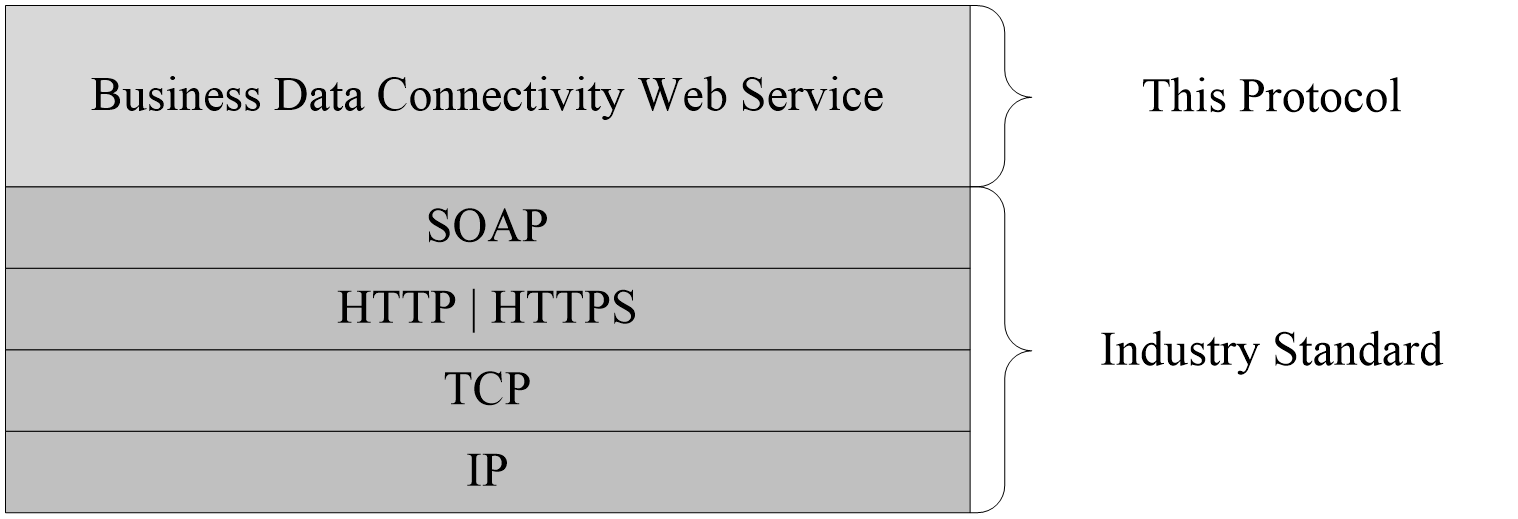 Figure 1: This protocol in relation to other protocolsPrerequisites/PreconditionsThis protocol operates against a protocol server that exposes one or more endpoint Uniform Resource Identifier (URI)s that are known by protocol clients. The endpoint URI of the protocol server and the transport that is used by the protocol server are either known by the protocol client or obtained by using the discovery mechanism that is described in [MS-SPTWS]. The protocol server endpoint is formed by appending "/bdcservice.svc" to the URL of the site. For example: http://www.example.com/f0e82c9b92634081a8138bc38a967050/bdcservice.svcThe protocol client obtains the requisite ApplicationClassId and ApplicationVersion values and the endpoint URI of the protocol server that provides the discovery mechanism, as described in [MS-SPTWS], by means that are independent of either protocol. This protocol requires the protocol client to have appropriate permission to call the methods on the protocol server.The protocol client implements the token-based security mechanisms that are required by the protocol server and related security protocols, as described in [MS-SPSTWS].Applicability StatementThis protocol is intended for use by protocol clients and protocol servers that are connected by high-bandwidth, low-latency network connections.Versioning and Capability NegotiationThis document covers versioning issues in the following areas:Supported Transports: This protocol can be implemented by using transports that support sending SOAP messages, as described in section 2.1.Protocol Versions: This protocol is not versioned.Capability Negotiation: This protocol does not support version negotiation.Vendor-Extensible FieldsNone.Standards AssignmentsNone.MessagesIn the following sections, the schema definition might differ from the processing rules imposed by the protocol. The WSDL in this specification matches the WSDL that shipped with the product and provides a base description of the schema. The text that introduces the WSDL might specify differences that reflect actual Microsoft product behavior. For example, the schema definition might allow for an element to be empty, null, or not present but the behavior of the protocol as specified restricts the same elements to being non-empty, not null, and present.TransportProtocol servers MUST support SOAP over HTTP or HTTPS. All protocol messages MUST be transported by using HTTP bindings at the transport level.Protocol messages MUST be formatted as specified in either [SOAP1.1] section 4 or [SOAP1.2/1] section 5. Protocol server faults MUST be returned by using either HTTP status codes, as specified in [RFC2616] section 10, or SOAP faults, as specified in [SOAP1.1] section 4.4 or [SOAP1.2/1] section 5.4.If the HTTPS transport is used, a server certificate MUST be deployed.This protocol MAY transmit an additional SOAP header, the ServiceContext header, as specified in [MS-SPSTWS].This protocol does not define any means for activating a protocol server or protocol client. The protocol server MUST be configured and begin listening in an implementation-specific way. In addition, the protocol client MUST know the format and transport that is used by the protocol server, for example, the SOAP format over an HTTP transport.Common Message SyntaxThis section contains common definitions that are used by this protocol. The syntax of the definitions uses XML schema, as specified in [XMLSCHEMA1] and [XMLSCHEMA2], and WSDL, as specified in [WSDL].NamespacesThis specification defines and references various XML namespaces using the mechanisms specified in [XMLNS]. Although this specification associates a specific XML namespace prefix for each XML namespace that is used, the choice of any particular XML namespace prefix is implementation-specific and not significant for interoperability.MessagesThis specification does not define any common WSDL message definitions.ElementsThis specification does not define any common XML schema element definitions.Complex TypesThe following sections specify the set of common XML Schema complex type definitions defined by this specification. XML Schema complex type definitions that are specific to a particular operation are described with the operation.The definitions of some complex types in this section make use of Augmented Backus-Naur Form (ABNF) representation as specified in [RFC5234].Complex types designated as error complex types and returned as responses by the protocol server MUST be formatted as SOAP faults, as specified in [SOAP1.2/1] section 5.4.This protocol specifies additional restrictions for the Code, Reason, and Detail elements for SOAP faults as follows:Code: MUST contain a Value element, which MUST be set to "s:Sender" and MAY contain a Subcode element.Reason: MUST contain a Text element, which MUST be ignored by the protocol client.Detail: MUST either contain the error complex type or be empty.The following table summarizes the set of common XML schema complex type definitions defined by this specification. XML schema complex type definitions that are specific to a particular operation are described with the operation.AccessControlEntryStructNamespace: Microsoft.SharePoint.BusinessDataThe AccessControlEntryStruct complex type contains information about an access control entry (ACE).<xs:complexType name="AccessControlEntryStruct" xmlns:xs="http://www.w3.org/2001/XMLSchema">  <xs:sequence>    <xs:element minOccurs="0" name="principalBinaryForm" nillable="true" type="xs:base64Binary"/>    <xs:element minOccurs="0" name="principalDisplayName" nillable="true" type="xs:string"/>    <xs:element minOccurs="0" name="principalName" nillable="true" type="xs:string"/>    <xs:element minOccurs="0" name="rights" type="xs:unsignedLong"/>  </xs:sequence></xs:complexType>principalBinaryForm: This element MUST be ignored by the protocol client.principalDisplayName: This element MUST be ignored by the protocol client.principalName: The encoded name of a security principal. This element MUST be present. The value of this element MUST be as specified for the AttributeValue of the Security element of an RSTR message, as specified in [MS-SPSTWS] section 2.2.2.2.rights: The permissions available to a security principal to perform operations on or by using a MetadataObject. This element MUST be present. The value of this element MUST be the bitwise-OR operation of the values of the corresponding rights in the BdcRights enumeration (section 3.1.4.90.4.1).AccessDeniedExceptionNamespace: http://schemas.datacontract.org/2004/07/Microsoft.BusinessData.InfrastructureThe AccessDeniedException error complex type contains information about a protocol-server-side error caused by a violation of access control on the metadata store. This complex type MUST be included only as part of a SOAP fault as specified in section 2.2.4.<xs:complexType name="AccessDeniedException" xmlns:xs="http://www.w3.org/2001/XMLSchema">  <xs:complexContent mixed="false">    <xs:extension base="q2:BdcException"/>  </xs:complexContent></xs:complexType>AccessDeniedExceptionStateNamespace: http://schemas.datacontract.org/2004/07/Microsoft.BusinessData.InfrastructureThe AccessDeniedExceptionState error complex type contains information about a protocol-server-side error caused by a violation of access control on the metadata store. This complex type MUST be included only as part of a SOAP fault as specified in section 2.2.4.<xs:complexType name="AccessDeniedExceptionState" xmlns:xs="http://www.w3.org/2001/XMLSchema">  <xs:complexContent mixed="false">    <xs:extension base="q2:BdcExceptionState">      <xs:sequence>        <xs:element minOccurs="0" name="CurrentIdentity" nillable="true" type="xs:string"/>        <xs:element minOccurs="0" name="SecurableObjectName" nillable="true" type="xs:string"/>        <xs:element minOccurs="0" name="SecurableObjectTypeName" nillable="true" type="xs:string"/>      </xs:sequence>    </xs:extension>  </xs:complexContent></xs:complexType>CurrentIdentity: The security principal in whose context the protocol client is operating when the violation of access control occurs. This element MUST be present.SecurableObjectName: The name of the MetadataObject on which the access control violation occurs. This element MUST be present.SecurableObjectTypeName: The type of MetadataObject on which the access control violation occurs. This element MUST be present.ActionParameterStructNamespace: Microsoft.SharePoint.BusinessDataThe ActionParameterStruct complex type contains information about an ActionParameter.<xs:complexType name="ActionParameterStruct" xmlns:xs="http://www.w3.org/2001/XMLSchema">  <xs:complexContent mixed="false">    <xs:extension base="q9:MetadataObjectStruct">      <xs:sequence>        <xs:element minOccurs="0" name="actionId" type="xs:unsignedInt"/>        <xs:element minOccurs="0" name="index" type="xs:unsignedByte"/>      </xs:sequence>    </xs:extension>  </xs:complexContent></xs:complexType>actionId: The MetadataObjectId of the Action that contains this ActionParameter. The value of this element MUST be in the range 1-0x7fffffff.index: The index of the ActionParameter. This index corresponds to the parameter in the command of the Action that contains this ActionParameter. The index values of ActionParameters that are contained by the same Action SHOULD<2> be greater than or equal to zero and less than the number of ActionParameters that are contained by the Action. The index values of ActionParameters SHOULD<3> be unique across all ActionParameters that are contained by the same Action. ActionStructNamespace: Microsoft.SharePoint.BusinessDataThe ActionStruct complex type contains information about an Action.<xs:complexType name="ActionStruct" xmlns:xs="http://www.w3.org/2001/XMLSchema">  <xs:complexContent mixed="false">    <xs:extension base="q9:MetadataObjectStruct">      <xs:sequence>        <xs:element minOccurs="0" name="entityId" type="xs:unsignedInt"/>        <xs:element minOccurs="0" name="imageUrl" nillable="true" type="xs:string"/>        <xs:element minOccurs="0" name="isOpenedInNewWindow" type="xs:boolean"/>        <xs:element minOccurs="0" name="position" type="xs:unsignedByte"/>        <xs:element minOccurs="0" name="url" nillable="true" type="xs:string"/>      </xs:sequence>    </xs:extension>  </xs:complexContent></xs:complexType>entityId: The MetadataObjectId of the Entity that contains the Action. The value of this element MUST be in the range 0-0x7fffffff.imageUrl: The implementation-specific location of the resource that is used to represent the Action in the user interface (UI). The application that utilizes the protocol client uses the resource in the specified location to represent the Action in the UI, possibly along with the localized name of the Action. isOpenedInNewWindow: Specifies whether the results of running an Action are presented in a new UI context. The value MUST be "true" if the results are displayed in a new UI context; otherwise it MUST be "false". The application that utilizes the protocol client uses this value as guidance on creating new UI context when the Action is run. position: The order of an Action among the Actions of an Entity. The application that utilizes the protocol client uses this ordering as guidance in an implementation-specific algorithm that represents the Actions in the UI. This element MUST be present. This element MUST NOT be set to 0.url: The implementation-specific parameterized command associated with the Action. The parameters of the command MUST correspond to ActionParameters of this Action. This element MUST be present.AdministrationMetadataCatalogStructNamespace: Microsoft.SharePoint.BusinessDataThe AdministrationMetadataCatalogStruct contains information about a MetadataCatalog.<xs:complexType name="AdministrationMetadataCatalogStruct" xmlns:xs="http://www.w3.org/2001/XMLSchema">  <xs:complexContent mixed="false">    <xs:extension base="q9:MetadataObjectStruct">      <xs:sequence/>    </xs:extension>  </xs:complexContent></xs:complexType>ArgumentExceptionNamespace: http://schemas.datacontract.org/2004/07/SystemThe ArgumentException error complex type contains information about a protocol-server-side error caused by an argument with an invalid value. This complex type MUST be included only as part of a SOAP fault, as specified in section 2.2.4.<xs:complexType name="ArgumentException" xmlns:xs="http://www.w3.org/2001/XMLSchema">  <xs:complexContent mixed="false">    <xs:extension base="q1:SystemException"/>  </xs:complexContent></xs:complexType>ArgumentNullExceptionNamespace: http://schemas.datacontract.org/2004/07/SystemThe ArgumentNullException error complex type contains information about a protocol-server-side error caused by a NULL value in an argument that does not accept NULL values. This complex type MUST be included only as part of a SOAP fault, as specified in section 2.2.4.<xs:complexType name="ArgumentNullException" xmlns:xs="http://www.w3.org/2001/XMLSchema">  <xs:complexContent mixed="false">    <xs:extension base="q1:ArgumentException"/>  </xs:complexContent></xs:complexType>ArgumentOutOfRangeExceptionNamespace: http://schemas.datacontract.org/2004/07/SystemThe ArgumentOutOfRangeException error complex type contains information about a protocol-server-side error caused by an argument with a value outside the range of permissible values. This complex type MUST be included only as part of a SOAP fault, as specified in section 2.2.4.<xs:complexType name="ArgumentOutOfRangeException" xmlns:xs="http://www.w3.org/2001/XMLSchema">  <xs:complexContent mixed="false">    <xs:extension base="q1:ArgumentException"/>  </xs:complexContent></xs:complexType>ArrayOfAccessControlEntryStructNamespace: Microsoft.SharePoint.BusinessDataThe ArrayOfAccessControlEntryStruct complex type is a list of complex types, each of which represents an ACE.<xs:complexType name="ArrayOfAccessControlEntryStruct" xmlns:xs="http://www.w3.org/2001/XMLSchema">  <xs:sequence>    <xs:element minOccurs="0" maxOccurs="unbounded" name="AccessControlEntryStruct" nillable="true" type="q9:AccessControlEntryStruct"/>  </xs:sequence></xs:complexType>AccessControlEntryStruct: A complex type that represents an ACE.ArrayOfAssociationStructNamespace: Microsoft.SharePoint.BusinessDataThe ArrayOfAssociationStruct complex type is a list of complex types, each of which represents an Association.<xs:complexType name="ArrayOfAssociationStruct" xmlns:xs="http://www.w3.org/2001/XMLSchema">  <xs:sequence>    <xs:element minOccurs="0" maxOccurs="unbounded" name="AssociationStruct" nillable="true" type="q9:AssociationStruct"/>  </xs:sequence></xs:complexType>AssociationStruct: A complex type that represents an Association.ArrayOfEntityStructNamespace: Microsoft.SharePoint.BusinessDataThe ArrayOfEntityStruct complex type is a list of complex types, each of which represents an Entity.<xs:complexType name="ArrayOfEntityStruct" xmlns:xs="http://www.w3.org/2001/XMLSchema">  <xs:sequence>    <xs:element minOccurs="0" maxOccurs="unbounded" name="EntityStruct" nillable="true" type="q9:EntityStruct"/>  </xs:sequence></xs:complexType>EntityStruct: A complex type that represents an Entity.ArrayOfLobSystemStructNamespace: Microsoft.SharePoint.BusinessDataThe ArrayOfLobSystemStruct complex type is a list of complex types, each of which represents an LobSystem.<xs:complexType name="ArrayOfLobSystemStruct" xmlns:xs="http://www.w3.org/2001/XMLSchema">  <xs:sequence>    <xs:element minOccurs="0" maxOccurs="unbounded" name="LobSystemStruct" nillable="true" type="q9:LobSystemStruct"/>  </xs:sequence></xs:complexType>LobSystemStruct: A complex type that represents an LobSystem.ArrayOfLocalizedNameStructNamespace: Microsoft.SharePoint.BusinessDataThe ArrayOfLocalizedNameStruct complex type is a list of complex types, each of which represents a localized name.<xs:complexType name="ArrayOfLocalizedNameStruct" xmlns:xs="http://www.w3.org/2001/XMLSchema">  <xs:sequence>    <xs:element minOccurs="0" maxOccurs="unbounded" name="LocalizedNameStruct" nillable="true" type="q9:LocalizedNameStruct"/>  </xs:sequence></xs:complexType>LocalizedNameStruct: A complex type that represents a localized name.ArrayOfMethodInstanceStructNamespace: Microsoft.SharePoint.BusinessDataThe ArrayOfMethodInstanceStruct complex type is a list of complex types, each of which represents a MethodInstance.<xs:complexType name="ArrayOfMethodInstanceStruct" xmlns:xs="http://www.w3.org/2001/XMLSchema">  <xs:sequence>    <xs:element minOccurs="0" maxOccurs="unbounded" name="MethodInstanceStruct" nillable="true" type="q9:MethodInstanceStruct"/>  </xs:sequence></xs:complexType>MethodInstanceStruct: A complex type that represents a MethodInstance.ArrayOfModelStructNamespace: Microsoft.SharePoint.BusinessDataThe ArrayOfModelStruct complex type is a list of complex types, each of which represents a Model.<xs:complexType name="ArrayOfModelStruct" xmlns:xs="http://www.w3.org/2001/XMLSchema">  <xs:sequence>    <xs:element minOccurs="0" maxOccurs="unbounded" name="ModelStruct" nillable="true" type="q9:ModelStruct"/>  </xs:sequence></xs:complexType>ModelStruct: A complex type that represents a Model.ArrayOfPropertyStructNamespace: Microsoft.SharePoint.BusinessDataThe ArrayOfPropertyStruct complex type is a list of complex types, each of which represents a Property.<xs:complexType name="ArrayOfPropertyStruct" xmlns:xs="http://www.w3.org/2001/XMLSchema">  <xs:sequence>    <xs:element minOccurs="0" maxOccurs="unbounded" name="PropertyStruct" nillable="true" type="q9:PropertyStruct"/>  </xs:sequence></xs:complexType>PropertyStruct: A complex type that represents a Property.ArrayOfstringNamespace: http://schemas.microsoft.com/2003/10/Serialization/ArraysThe ArrayOfstring complex type represents a list of xs:string as specified in [XMLSCHEMA2].<xs:complexType name="ArrayOfstring" xmlns:xs="http://www.w3.org/2001/XMLSchema">  <xs:sequence>    <xs:element minOccurs="0" maxOccurs="unbounded" name="string" nillable="true" type="xs:string"/>  </xs:sequence></xs:complexType>string: An element in the list.ArrayOfTypeDescriptorStructNamespace: Microsoft.SharePoint.BusinessDataThe ArrayOfTypeDescriptorStruct complex type is a list of complex types, each of which represents a TypeDescriptor.<xs:complexType name="ArrayOfTypeDescriptorStruct" xmlns:xs="http://www.w3.org/2001/XMLSchema">  <xs:sequence>    <xs:element minOccurs="0" maxOccurs="unbounded" name="TypeDescriptorStruct" nillable="true" type="q9:TypeDescriptorStruct"/>  </xs:sequence></xs:complexType>TypeDescriptorStruct: A complex type that represents a TypeDescriptor.ArrayOfunsignedIntNamespace: http://schemas.microsoft.com/2003/10/Serialization/ArraysThe ArrayOfunsignedInt complex type represents a list of unsigned xs:unsignedInt as specified in [XMLSCHEMA2].<xs:complexType name="ArrayOfunsignedInt" xmlns:xs="http://www.w3.org/2001/XMLSchema">  <xs:sequence>    <xs:element minOccurs="0" maxOccurs="unbounded" name="unsignedInt" type="xs:unsignedInt"/>  </xs:sequence></xs:complexType>unsignedInt: An element in the list.AssociationGroupStructNamespace: Microsoft.SharePoint.BusinessDataThe AssociationGroupStruct complex type contains information about an AssociationGroup. Each Association referenced by the AssociationReferences contained by the AssociationGroup is identified by the values in the same index of the following lists:associationEntityNamesassociationEntityNamespacesassociationNamesassociationIds<xs:complexType name="AssociationGroupStruct" xmlns:xs="http://www.w3.org/2001/XMLSchema">  <xs:complexContent mixed="false">    <xs:extension base="q9:MetadataObjectStruct">      <xs:sequence>        <xs:element xmlns:q12="http://schemas.microsoft.com/2003/10/Serialization/Arrays" minOccurs="0" name="associationEntityNames" nillable="true" type="q12:ArrayOfstring"/>        <xs:element xmlns:q12="http://schemas.microsoft.com/2003/10/Serialization/Arrays" minOccurs="0" name="associationEntityNamespaces" nillable="true" type="q12:ArrayOfstring"/>        <xs:element xmlns:q12="http://schemas.microsoft.com/2003/10/Serialization/Arrays" minOccurs="0" name="associationIds" nillable="true" type="q12:ArrayOfunsignedInt"/>        <xs:element xmlns:q12="http://schemas.microsoft.com/2003/10/Serialization/Arrays" minOccurs="0" name="associationNames" nillable="true" type="q12:ArrayOfstring"/>        <xs:element minOccurs="0" name="entityId" type="xs:unsignedInt"/>      </xs:sequence>    </xs:extension>  </xs:complexContent></xs:complexType>associationEntityNames: A list containing the names of Entities that contain the Associations referenced by the AssociationReferences contained by the AssociationGroup. If the corresponding Entity is not active, the values in this list MUST have at least 1 and at most 255 Unicode characters. associationEntityNamespaces: A list containing the namespaces of Entities that contain the Associations referenced by the AssociationReferences contained by the AssociationGroup. If the corresponding Entity is not active, the values in this list MUST have at least 1 and at most 255 Unicode characters. associationIds: A list containing the MetadataObjectIds of the Associations referenced by the AssociationReferences contained by the AssociationGroup. If the Entity containing the corresponding Association is active, the values in this list  SHOULD<4> be in the range 1-0x7fffffff. Otherwise, the values MUST be zero.associationNames: A list of names of Associations referenced by the AssociationReferences contained by the AssociationGroup. If the Entity containing the corresponding Association is not active, the values in this list MUST have at least 1 and at most 255 Unicode characters. entityId: The MetadataObjectId of the Entity that contains the AssociationGroup. The value of this element MUST be in the range 1-0x7fffffff.AssociationReferenceStructNamespace: Microsoft.SharePoint.BusinessDataThe AssociationReferenceStruct complex type contains information about an AssociationReference.<xs:complexType name="AssociationReferenceStruct" xmlns:xs="http://www.w3.org/2001/XMLSchema">  <xs:sequence>    <xs:element minOccurs="0" name="_associationName" nillable="true" type="xs:string"/>    <xs:element minOccurs="0" name="_entityName" nillable="true" type="xs:string"/>    <xs:element minOccurs="0" name="_entityNamespace" nillable="true" type="xs:string"/>    <xs:element minOccurs="0" name="associationGroupId" type="xs:unsignedInt"/>    <xs:element minOccurs="0" name="associationGroupObjectVersion" type="xs:int"/>    <xs:element minOccurs="0" name="associationId" type="xs:unsignedInt"/>    <xs:element minOccurs="0" name="id" type="xs:unsignedInt"/>    <xs:element minOccurs="0" name="isReverse" type="xs:boolean"/>    <xs:element minOccurs="0" name="partitionId" type="ser:guid"/>  </xs:sequence></xs:complexType>_associationName: The name of the Association referenced by the AssociationReference. The name MUST<5> have at most 255 Unicode characters._entityName: The name of the Entity containing the Association referenced by the AssociationReference. The name MUST<6> have at most 255 Unicode characters._entityNamespace: The namespace of the Entity containing the Association referenced by the AssociationReference. The namespace MUST<7> have at most 255 Unicode characters.associationGroupId: The MetadataObjectId of the AssociationGroup that contains the AssociationReference. The value of this element MUST be in the range 1-0x7fffffff.associationGroupObjectVersion: The object version of the AssociationGroup. associationId: The MetadataObjectId of the Association referenced by the AssociationReference. The value of this element MUST be in the range 0-0x7fffffff.id: The implementation-specific identifier of the AssociationReference. isReverse: A value that specifies whether the source of the referenced Association is the destination of the containing AssociationGroup and the destination of the referenced Association is the source of the containing AssociationGroup. The following table describes possible values.partitionId: The partition of the Association referenced by the AssociationReference. AssociationStructNamespace: Microsoft.SharePoint.BusinessDataThe AssociationStruct complex type MUST contain information about an Association. A namespace at any index of the sourceEntityNamespaces element of this complex type MUST be the namespace of the Entity whose name is at the same index of the sourceEntityNames element.<xs:complexType name="AssociationStruct" xmlns:xs="http://www.w3.org/2001/XMLSchema">  <xs:complexContent mixed="false">    <xs:extension base="q9:MethodInstanceStruct">      <xs:sequence>        <xs:element minOccurs="0" name="associationGroupId" type="xs:unsignedInt"/>        <xs:element minOccurs="0" name="destinationEntityName" nillable="true" type="xs:string"/>        <xs:element minOccurs="0" name="destinationEntityNamespace" nillable="true" type="xs:string"/>        <xs:element xmlns:q12="http://schemas.microsoft.com/2003/10/Serialization/Arrays" minOccurs="0" name="sourceEntityNames" nillable="true" type="q12:ArrayOfstring"/>        <xs:element xmlns:q12="http://schemas.microsoft.com/2003/10/Serialization/Arrays" minOccurs="0" name="sourceEntityNamespaces" nillable="true" type="q12:ArrayOfstring"/>      </xs:sequence>    </xs:extension>  </xs:complexContent></xs:complexType>associationGroupId: The MetadataObjectId of the AssociationGroup which the Association is referenced by. If the Association is referenced by an AssociationGroup, the value of this element MUST be the MetadataObjectId of the referencing AssociationGroup. Otherwise, the value of this element MUST be set to zero. The value of this element MUST be in the range 0-0x7fffffff. destinationEntityName: The name of the Association destination of the Association. This element MUST be present. The value of this element MUST have at least 1 and at most 255 Unicode characters.destinationEntityNamespace: The namespace of the Association destination of the Association. This element MUST be present. The value of this element MUST have at least 1 and at most 255 Unicode characters.sourceEntityNames: The list of names of the Association sources of the Association. This element MUST be present. This list MUST contain at least one child element. Each name in this list of Association source names MUST have at least 1 and at most 255 Unicode characters.sourceEntityNamespaces: The list of namespaces of the Association sources of the Association. This element MUST be present. This list MUST contain at least one child element. Each namespace in this list of Association source namespaces MUST have at least 1 and at most 255 Unicode characters.BdcExceptionNamespace: http://schemas.datacontract.org/2004/07/Microsoft.BusinessData.InfrastructureThe BdcException error complex type contains information about a protocol-server-side error encountered during implementation-specific operations or caused by a violation of constraints on the metadata store. This complex type MUST be included only as part of a SOAP fault, as specified in section 2.2.4.<xs:complexType name="BdcException" xmlns:xs="http://www.w3.org/2001/XMLSchema">  <xs:complexContent mixed="false">    <xs:extension xmlns:q1="http://schemas.datacontract.org/2004/07/System" base="q1:Exception"/>  </xs:complexContent></xs:complexType>BdcExceptionStateNamespace: http://schemas.datacontract.org/2004/07/Microsoft.BusinessData.InfrastructureThe BdcExceptionState error complex type contains information about a protocol-server-side error encountered during implementation-specific operations or caused by a violation of constraints on the metadata store. This complex type MUST be included only as part of a SOAP fault, as specified in section 2.2.4.<xs:complexType name="BdcExceptionState" xmlns:xs="http://www.w3.org/2001/XMLSchema">  <xs:sequence>    <xs:element minOccurs="0" name="InnerExceptionToStringed" nillable="true" type="xs:string"/>    <xs:element minOccurs="0" name="InnerExceptionTypeFullName" nillable="true" type="xs:string"/>    <xs:element minOccurs="0" name="Message" nillable="true" type="xs:string"/>    <xs:element minOccurs="0" name="ServerStackTrace" nillable="true" type="xs:string"/>  </xs:sequence></xs:complexType>InnerExceptionToStringed: The specific cause of the operation failure.InnerExceptionTypeFullName: A name for the kind of violation that caused this fault. The client MUST ignore this value.Message: A description of the violation.ServerStackTrace: An implementation-specific representation of the location on the protocol server where the violation was detected.ComplexValueStructNamespace: Microsoft.SharePoint.BusinessDataThe ComplexValueStruct complex type MUST contain information about the data types related to the element containing this complex type.<xs:complexType name="ComplexValueStruct" xmlns:xs="http://www.w3.org/2001/XMLSchema">  <xs:sequence>    <xs:element minOccurs="0" name="needsTypeReflectionResolution" type="xs:boolean"/>    <xs:element minOccurs="0" name="wcfMarshallableValue" nillable="true" type="xs:anyType"/>    <xs:element minOccurs="0" name="wcfMarshallableValueAssemblyQualifiedTypeName" nillable="true" type="xs:string"/>    <xs:element minOccurs="0" name="wcfMarshallableValueTypeName" nillable="true" type="xs:string"/>  </xs:sequence></xs:complexType>needsTypeReflectionResolution: Carries protocol client implementation-specific semantics. This value MUST NOT carry any semantic significance for the protocol server.wcfMarshallableValue: Carries protocol client implementation-specific semantics. This value MUST NOT carry any semantic significance for the protocol server.wcfMarshallableValueAssemblyQualifiedTypeName: Carries protocol client implementation-specific semantics. The value MUST NOT carry any semantic significance for the protocol server.wcfMarshallableValueTypeName: Carries protocol client implementation-specific semantics. This value MUST NOT carry any semantic significance for the protocol server.ConcurrentModificationExceptionStateNamespace: Microsoft.SharePoint.BusinessDataThe ConcurrentModificationExceptionState error complex type contains information about a protocol-server-side error caused by concurrent modification of a MetadataObject. This complex type MUST only be included as part of a SOAP fault as specified in section 2.2.4.<xs:complexType name="ConcurrentModificationExceptionState" xmlns:xs="http://www.w3.org/2001/XMLSchema">  <xs:complexContent mixed="false">    <xs:extension xmlns:q4="Microsoft.BusinessData.SharePoint" base="q4:MetadataException">      <xs:sequence>        <xs:element minOccurs="0" name="MetadataObjectId" type="xs:unsignedInt"/>      </xs:sequence>    </xs:extension>  </xs:complexContent></xs:complexType>MetadataObjectId: The MetadataObjectId of the MetadataObject that was concurrently modified.DataClassStructNamespace: Microsoft.SharePoint.BusinessDataThe DataClassStruct complex type MUST contain information about a DataClass.<xs:complexType name="DataClassStruct" xmlns:xs="http://www.w3.org/2001/XMLSchema">  <xs:complexContent mixed="false">    <xs:extension base="q9:MetadataObjectStruct">      <xs:sequence>        <xs:element minOccurs="0" name="active" type="xs:boolean"/>        <xs:element minOccurs="0" name="lobSystemId" type="xs:unsignedInt"/>        <xs:element minOccurs="0" name="modelId" type="xs:unsignedInt"/>        <xs:element minOccurs="0" name="namespace" nillable="true" type="xs:string"/>        <xs:element xmlns:q1="http://schemas.datacontract.org/2004/07/System" minOccurs="0" name="version" nillable="true" type="q1:Version"/>      </xs:sequence>    </xs:extension>  </xs:complexContent></xs:complexType>active: Specifies whether the DataClass is active. The value of this element MUST be "true" if the DataClass is active; otherwise it MUST be "false".lobSystemId: The MetadataObjectId of the LobSystem that contains this DataClass.modelId: This value MUST be ignored by the protocol client. This value MUST be ignored by the protocol server.namespace: The namespace of the DataClass.version: The version of the DataClass, as specified in section 2.2.4.55.DefaultValueStructNamespace: Microsoft.SharePoint.BusinessDataThe DefaultValueStruct complex type contains details of a DefaultValue of a TypeDescriptor.<xs:complexType name="DefaultValueStruct" xmlns:xs="http://www.w3.org/2001/XMLSchema">  <xs:complexContent mixed="false">    <xs:extension base="q9:ComplexValueStruct">      <xs:sequence>        <xs:element minOccurs="0" name="methodInstanceId" type="xs:unsignedInt"/>        <xs:element minOccurs="0" name="methodInstanceName" nillable="true" type="xs:string"/>        <xs:element minOccurs="0" name="typeDescriptorId" type="xs:unsignedInt"/>      </xs:sequence>    </xs:extension>  </xs:complexContent></xs:complexType>methodInstanceId: MetadataObjectId of the MethodInstance with which the DefaultValue is associated. This element MUST be present, and the value of this element MUST NOT be NULL.methodInstanceName: The name of the MethodInstance with the specified MetadataObjectId. The value of this element MUST have at least 1 and at most 255 Unicode characters.typeDescriptorId: The MetadataObjectId of the TypeDescriptor with which the DefaultValue is associated. This element MUST be present, and the value of this element MUST NOT be NULL.DuplicateMetadataObjectExceptionStateNamespace: Microsoft.SharePoint.BusinessDataThe DuplicateMetadataObjectExceptionState error complex type contains information about a protocol-server-side error caused by duplication of a MetadataObject. This complex type MUST only be included as part of a SOAP fault, as specified in section 2.2.4.<xs:complexType name="DuplicateMetadataObjectExceptionState" xmlns:xs="http://www.w3.org/2001/XMLSchema">  <xs:complexContent mixed="false">    <xs:extension xmlns:q4="Microsoft.BusinessData.SharePoint" base="q4:MetadataException">      <xs:sequence>        <xs:element minOccurs="0" name="DuplicateFieldName" nillable="true" type="xs:string"/>        <xs:element minOccurs="0" name="DuplicateMetadataObjectName" nillable="true" type="xs:string"/>      </xs:sequence>    </xs:extension>  </xs:complexContent></xs:complexType>DuplicateFieldName: The name of the attribute of the MetadataObject that was supposed to be unique, but was not.DuplicateMetadataObjectName: The name of the duplicate MetadataObject.EntityStructNamespace: Microsoft.SharePoint.BusinessDataThe EntityStruct complex type contains information about an Entity.<xs:complexType name="EntityStruct" xmlns:xs="http://www.w3.org/2001/XMLSchema">  <xs:complexContent mixed="false">    <xs:extension base="q9:DataClassStruct">      <xs:sequence>        <xs:element xmlns:tns2="http://schemas.datacontract.org/2004/07/Microsoft.BusinessData.Runtime" minOccurs="0" name="cacheUsage" type="tns2:CacheUsage"/>        <xs:element minOccurs="0" name="description" nillable="true" type="xs:string"/>        <xs:element minOccurs="0" name="estimatedInstanceCount" type="xs:unsignedInt"/>      </xs:sequence>    </xs:extension>  </xs:complexContent></xs:complexType>cacheUsage: The CacheUsage (section 2.2.5.1) of the Entity. description: The description of the Entity. estimatedInstanceCount: The estimated maximum number of instances of the Entity. The value of this element MUST be in the range 1-0x7fffffff. ExceededMetadataObjectLimitExceptionStateNamespace: Microsoft.SharePoint.BusinessDataThe ExceededMetadataObjectLimitExceptionState error complex type contains information about a protocol-server-side error caused when a MetadataObject exceeds an implementation-specific limit to the number of MetadataObjects that it can contain or refer to. This complex type MUST only be included as part of a SOAP fault as section 2.2.4.<xs:complexType name="ExceededMetadataObjectLimitExceptionState" xmlns:xs="http://www.w3.org/2001/XMLSchema">  <xs:complexContent mixed="false">    <xs:extension xmlns:q4="Microsoft.BusinessData.SharePoint" base="q4:MetadataException">      <xs:sequence>        <xs:element minOccurs="0" name="Limit" type="xs:int"/>      </xs:sequence>    </xs:extension>  </xs:complexContent></xs:complexType>Limit: The numerical limit that was exceeded.ExceptionNamespace: http://schemas.datacontract.org/2004/07/SystemThe Exception error complex type contains information about a protocol-server-side error. This complex type MUST be included only as part of a SOAP fault, as specified in section 2.2.4.<xs:complexType name="Exception" xmlns:xs="http://www.w3.org/2001/XMLSchema">  <xs:sequence>    <xs:any minOccurs="0" maxOccurs="unbounded" namespace="##local" processContents="skip"/>  </xs:sequence>  <xs:attribute ref="ser:FactoryType"/></xs:complexType>ser:FactoryType: This specifies a factory class that can deserialize the type. The factory class MUST be part of the known types collection of the DataContractSerializer instance being used. For more information about known types, see [MSDN-DataContractKnownTypes]. For more information about DataContractSerializer, see [MSDN-DataContractSer].FilterDescriptorStructNamespace: Microsoft.SharePoint.BusinessDataThe FilterDescriptorStruct complex type contains information about a FilterDescriptor.<xs:complexType name="FilterDescriptorStruct" xmlns:xs="http://www.w3.org/2001/XMLSchema">  <xs:complexContent mixed="false">    <xs:extension base="q9:MetadataObjectStruct">      <xs:sequence>        <xs:element minOccurs="0" name="filterField" nillable="true" type="xs:string"/>        <xs:element xmlns:tns1="http://schemas.datacontract.org/2004/07/Microsoft.BusinessData.MetadataModel" minOccurs="0" name="filterType" type="tns1:FilterType"/>        <xs:element minOccurs="0" name="methodId" type="xs:unsignedInt"/>      </xs:sequence>    </xs:extension>  </xs:complexContent></xs:complexType>filterField: The field operated on by the FilterDescriptor. This value MUST be either a path (as specified in [MS-BDCMFFS] section 2.1.5.5), NULL, or an empty string. This value is understood by the applications using the protocol client, and MUST NOT carry any significance for the protocol server.filterType: The FilterType (section 2.2.5.4) of a FilterDescriptor.methodId: The MetadataObjectId of the Method that contains the FilterDescriptor.IdentifierStructNamespace: Microsoft.SharePoint.BusinessDataThe IdentifierStruct complex type contains information about an Identifier.<xs:complexType name="IdentifierStruct" xmlns:xs="http://www.w3.org/2001/XMLSchema">  <xs:complexContent mixed="false">    <xs:extension base="q9:MetadataObjectStruct">      <xs:sequence>        <xs:element minOccurs="0" name="entityId" type="xs:unsignedInt"/>        <xs:element minOccurs="0" name="ordinalNumber" type="xs:unsignedByte"/>        <xs:element minOccurs="0" name="typeName" nillable="true" type="xs:string"/>      </xs:sequence>    </xs:extension>  </xs:complexContent></xs:complexType>entityId: The MetadataObjectId of the Entity that contains the Identifier.ordinalNumber: The sequence number for the Identifier among all Identifiers of an Entity.typeName: The data type of the value corresponding to the Identifier. The value MUST be in the following table.InvalidMetadataObjectExceptionStateNamespace: Microsoft.SharePoint.BusinessDataThe InvalidMetadataObjectExceptionState error complex type contains information about a protocol-server-side error caused by invalid attributes of a MetadataObject. This complex type MUST only be included as part of a SOAP fault as specified in section 2.2.4.<xs:complexType name="InvalidMetadataObjectExceptionState" xmlns:xs="http://www.w3.org/2001/XMLSchema">  <xs:complexContent mixed="false">    <xs:extension xmlns:q4="Microsoft.BusinessData.SharePoint" base="q4:MetadataException">      <xs:sequence>        <xs:element minOccurs="0" name="InvalidFieldName" nillable="true" type="xs:string"/>        <xs:element minOccurs="0" name="InvalidMetadataObjectId" type="xs:unsignedInt"/>        <xs:element minOccurs="0" name="InvalidMetadataObjectName" nillable="true" type="xs:string"/>      </xs:sequence>    </xs:extension>  </xs:complexContent></xs:complexType>InvalidFieldName: The name of the MetadataObject attribute that is invalid.InvalidMetadataObjectId: The MetadataObjectId of the MetadataObject that has an invalid attribute.InvalidMetadataObjectName: The name of the MetadataObject that has an invalid attribute.InvalidMetadataPropertyExceptionStateNamespace: Microsoft.SharePoint.BusinessDataThe InvalidMetadataPropertyExceptionState error complex type contains information about a protocol-server-side error caused by an invalid Property detected in the set of Properties of a MetadataObject. This complex type MUST only be included as part of a SOAP fault as specified in section 2.2.4.<xs:complexType name="InvalidMetadataPropertyExceptionState" xmlns:xs="http://www.w3.org/2001/XMLSchema">  <xs:complexContent mixed="false">    <xs:extension xmlns:q4="Microsoft.BusinessData.SharePoint" base="q4:MetadataException">      <xs:sequence>        <xs:element minOccurs="0" name="InvalidPropertyName" nillable="true" type="xs:string"/>        <xs:element minOccurs="0" name="MetadataObjectName" nillable="true" type="xs:string"/>      </xs:sequence>    </xs:extension>  </xs:complexContent></xs:complexType>InvalidPropertyName: The name of the Property that is invalid.MetadataObjectName: The name of the MetadataObject that has an invalid Property.InvalidOperationExceptionNamespace: http://schemas.datacontract.org/2004/07/SystemThe InvalidOperationException error complex contains information about a protocol-server-side error caused by an attempt to perform an operation that is invalid for the current state of the protocol server. This complex type MUST be included only as part of a SOAP fault, as specified in section 2.2.4.<xs:complexType name="InvalidOperationException" xmlns:xs="http://www.w3.org/2001/XMLSchema">  <xs:complexContent mixed="false">    <xs:extension base="q1:SystemException"/>  </xs:complexContent></xs:complexType>LobSystemInstanceStructNamespace: Microsoft.SharePoint.BusinessDataThe LobSystemInstanceStruct complex type contains information about an LobSystemInstance.<xs:complexType name="LobSystemInstanceStruct" xmlns:xs="http://www.w3.org/2001/XMLSchema">  <xs:complexContent mixed="false">    <xs:extension base="q9:MetadataObjectStruct">      <xs:sequence>        <xs:element minOccurs="0" name="lobSystemId" type="xs:unsignedInt"/>      </xs:sequence>    </xs:extension>  </xs:complexContent></xs:complexType>lobSystemId: The MetadataObjectId of the LobSystem that contains this LobSystemInstance.LobSystemStructNamespace: Microsoft.SharePoint.BusinessDataThe LobSystemStruct complex type contains information about an LobSystem.<xs:complexType name="LobSystemStruct" xmlns:xs="http://www.w3.org/2001/XMLSchema">  <xs:complexContent mixed="false">    <xs:extension base="q9:MetadataObjectStruct">      <xs:sequence>        <xs:element xmlns:tns1="http://schemas.datacontract.org/2004/07/Microsoft.BusinessData.MetadataModel" minOccurs="0" name="systemType" type="tns1:SystemType"/>      </xs:sequence>    </xs:extension>  </xs:complexContent></xs:complexType>systemType: The SystemType (section 2.2.5.7) of the LobSystem.LocalizedNameStructNamespace: Microsoft.SharePoint.BusinessDataThe LocalizedNameStruct complex type contains information about a localized name.<xs:complexType name="LocalizedNameStruct" xmlns:xs="http://www.w3.org/2001/XMLSchema">  <xs:sequence>    <xs:element minOccurs="0" name="lcid" type="xs:unsignedInt"/>    <xs:element minOccurs="0" name="metadataObjectId" type="xs:unsignedInt"/>    <xs:element minOccurs="0" name="settingId" nillable="true" type="xs:string"/>    <xs:element minOccurs="0" name="vlue" nillable="true" type="xs:string"/>  </xs:sequence></xs:complexType>lcid: The language code identifier (LCID) representing the locale of the localized name. This element MUST be present.metadataObjectId: The MetadataObjectId of the MetadataObject that contains the localized name. This element MUST be present. The value of this element MUST be in the range 1-0x7fffffff.<8>settingId: The Setting that contains the localized name. This element MUST be present. The value MUST be NULL if the Setting is the default Setting. The value MUST NOT be NULL if the Setting is not the default Setting.vlue: The localized name of the MetadataObject in the locale specified with lcid element. This element MUST be present.MetadataExceptionNamespace: Microsoft.BusinessData.SharePointThe MetadataException error complex type contains information about a protocol-server-side error caused by a syntactic or semantic violation of a MetadataModel constraint in the metadata store. This complex type MUST be included only as part of a SOAP fault, as specified in section 2.2.4.<xs:complexType name="MetadataException" xmlns:xs="http://www.w3.org/2001/XMLSchema">  <xs:sequence>    <xs:element minOccurs="0" name="explicitMessage" type="xs:boolean"/>    <xs:element minOccurs="0" name="innerExceptionToStringed" nillable="true" type="xs:string"/>    <xs:element minOccurs="0" name="innerExceptionTypeFullName" nillable="true" type="xs:string"/>    <xs:element minOccurs="0" name="message" nillable="true" type="xs:string"/>    <xs:element minOccurs="0" name="metadataObjectTypeName" nillable="true" type="xs:string"/>    <xs:element minOccurs="0" name="serverStackTrace" nillable="true" type="xs:string"/>  </xs:sequence></xs:complexType>explicitMessage: Specifies if the error message is specific for the encountered problem or it is generic for the type of the problem encountered. If the error message is specific to the problem encountered, the value MUST be "true"; otherwise it MUST be "false".innerExceptionToStringed: The detailed reason for the error.innerExceptionTypeFullName: A name for the kind of violation that caused this fault. The protocol client MUST ignore this value.message: A literal implementation-specific error message detailing the constraint violation.metadataObjectTypeName: The type of MetadataObject being accessed when the error occurred.serverStackTrace: The implementation-specific representation of the location on the protocol server where the error occurred.MetadataObjectNotFoundExceptionStateNamespace: Microsoft.SharePoint.BusinessDataThe MetadataObjectNotFoundExceptionState error complex type contains information about a protocol-server-side error caused when a requested MetadataObject is not found. This complex type MUST only be included as part of a SOAP fault, as specified in section 2.2.4.<xs:complexType name="MetadataObjectNotFoundExceptionState" xmlns:xs="http://www.w3.org/2001/XMLSchema">  <xs:complexContent mixed="false">    <xs:extension xmlns:q4="Microsoft.BusinessData.SharePoint" base="q4:MetadataException">      <xs:sequence>        <xs:element minOccurs="0" name="SearchCriteria" nillable="true" type="xs:string"/>      </xs:sequence>    </xs:extension>  </xs:complexContent></xs:complexType>SearchCriteria: The implementation-specific plain text informative criterion used to search for the MetadataObject.MetadataObjectStructNamespace: Microsoft.SharePoint.BusinessDataThe MetadataObjectStruct complex type contains the attributes of the MetadataObject.<xs:complexType name="MetadataObjectStruct" xmlns:xs="http://www.w3.org/2001/XMLSchema">  <xs:sequence>    <xs:element minOccurs="0" name="id" type="xs:unsignedInt"/>    <xs:element minOccurs="0" name="isCached" type="xs:boolean"/>    <xs:element minOccurs="0" name="name" nillable="true" type="xs:string"/>    <xs:element minOccurs="0" name="objectVersion" type="xs:int"/>    <xs:element minOccurs="0" name="partitionId" type="ser:guid"/>  </xs:sequence></xs:complexType>id: The MetadataObjectId of the MetadataObject, if the MetadataObject already exists in the metadata store. Otherwise, this value MUST be zero. The value of this element MUST be in the range 0-0x7fffffff.isCached: Specifies the frequency of use of a MetadataObject by the protocol client. Protocol clients can use this element as a recommendation on whether to cache a MetadataObject in memory. Whether the client considers a MetadataObject to be frequently used or not is left to its determination and is outside the scope of this protocol. The value MUST be in the following table.name: The name of the MetadataObject. This element MUST be present. The value of this element MUST have at least 1 and at most 255 Unicode characters.objectVersion: The object version of the MetadataObject. partitionId: The partition of the MetadataObject. This element MUST be present.MethodInstanceStructNamespace: Microsoft.SharePoint.BusinessDataThe MethodInstanceStruct complex type contains information about a MethodInstance.<xs:complexType name="MethodInstanceStruct" xmlns:xs="http://www.w3.org/2001/XMLSchema">  <xs:complexContent mixed="false">    <xs:extension base="q9:MetadataObjectStruct">      <xs:sequence>        <xs:element minOccurs="0" name="isDefault" type="xs:boolean"/>        <xs:element minOccurs="0" name="methodId" type="xs:unsignedInt"/>        <xs:element xmlns:tns1="http://schemas.datacontract.org/2004/07/Microsoft.BusinessData.MetadataModel" minOccurs="0" name="methodInstanceType" type="tns1:MethodInstanceType"/>        <xs:element minOccurs="0" name="returnTypeDescriptorId" type="xs:unsignedInt"/>      </xs:sequence>    </xs:extension>  </xs:complexContent></xs:complexType>isDefault: Specifies whether the MethodInstance is the default among the MethodInstances of the same type that are contained by the DataClass that contains this MethodInstance. The value MUST be in the following table.methodId: The MetadataObjectId of the Method that contains the MethodInstance. methodInstanceType: The type of the MethodInstance. This element MUST be present. The value of this element MUST NOT be NULL. The value MUST be a MethodInstanceType (section 2.2.5.5).returnTypeDescriptorId: The MetadataObjectId of the ReturnTypeDescriptor of the MethodInstance. This element MUST be present.MethodStructNamespace: Microsoft.SharePoint.BusinessDataThe MethodStruct complex type contains information about a Method.<xs:complexType name="MethodStruct" xmlns:xs="http://www.w3.org/2001/XMLSchema">  <xs:complexContent mixed="false">    <xs:extension base="q9:MetadataObjectStruct">      <xs:sequence>        <xs:element minOccurs="0" name="entityId" type="xs:unsignedInt"/>        <xs:element minOccurs="0" name="isStatic" type="xs:boolean"/>        <xs:element minOccurs="0" name="lobName" nillable="true" type="xs:string"/>      </xs:sequence>    </xs:extension>  </xs:complexContent></xs:complexType>entityId: The MetadataObjectId of the Entity that contains the Method. isStatic: Specifies whether the Method is associated with an EntityInstance. The value MUST be in the following table.lobName: The name of the line-of-business (LOB) system operation that is represented by this Method. An application that utilizes the protocol client MUST use this name when calling LOB system operations. For example, a LOB system operation named "GetCus_1" can be represented by a Method named "Get Customer". The lobName element of this Method needs to be set to "GetCus_1".ModelStructNamespace: Microsoft.SharePoint.BusinessDataThe ModelStruct complex type contains information about a Model.<xs:complexType name="ModelStruct" xmlns:xs="http://www.w3.org/2001/XMLSchema">  <xs:complexContent mixed="false">    <xs:extension base="q9:MetadataObjectStruct">      <xs:sequence/>    </xs:extension>  </xs:complexContent></xs:complexType>PackageFormatExceptionStateNamespace: Microsoft.SharePoint.BusinessDataThe PackageFormatExceptionState error complex type contains information about a protocol-server-side error caused when specified XML does not conform to the Business Data Connectivity Model File Format as specified in [MS-BDCMFFS] or the MetadataModel contained in the specified XML conforming to the Business Data Connectivity Model File Format as specified in [MS-BDCMFFS] has invalid configuration of MetadataObjects or their attributes. This complex type MUST only be included as part of a SOAP fault as specified in section 2.2.4.<xs:complexType name="PackageFormatExceptionState" xmlns:xs="http://www.w3.org/2001/XMLSchema">  <xs:sequence>    <xs:element minOccurs="0" name="Message" nillable="true" type="xs:string"/>    <xs:element xmlns:q12="http://schemas.microsoft.com/2003/10/Serialization/Arrays" minOccurs="0" name="ParseErrors" nillable="true" type="q12:ArrayOfstring"/>    <xs:element xmlns:q4="Microsoft.BusinessData.SharePoint" minOccurs="0" name="SerializedInnerSystemException" nillable="true" type="q4:MetadataException"/>    <xs:element minOccurs="0" name="ServerStackTrace" nillable="true" type="xs:string"/>  </xs:sequence></xs:complexType>Message: A description of the error.ParseErrors: A list of error messages or informational messages about the specified XML.SerializedInnerSystemException: An implementation-specific representation of additional information about the error.ServerStackTrace: An implementation-specific representation of the location on the protocol server where the error occurred.ParameterStructNamespace: Microsoft.SharePoint.BusinessDataThe ParameterStruct complex type contains information about a Parameter.<xs:complexType name="ParameterStruct" xmlns:xs="http://www.w3.org/2001/XMLSchema">  <xs:complexContent mixed="false">    <xs:extension base="q9:MetadataObjectStruct">      <xs:sequence>        <xs:element xmlns:tns1="http://schemas.datacontract.org/2004/07/Microsoft.BusinessData.MetadataModel" minOccurs="0" name="direction" type="tns1:DirectionType"/>        <xs:element minOccurs="0" name="methodId" type="xs:unsignedInt"/>        <xs:element minOccurs="0" name="ordinalNumber" type="xs:unsignedByte"/>        <xs:element minOccurs="0" name="rootTypeDescriptorId" type="xs:unsignedInt"/>      </xs:sequence>    </xs:extension>  </xs:complexContent></xs:complexType>direction: Specifies the direction of the Parameter.methodId: Specifies the MetadataObjectId of Method that contains the Parameter.ordinalNumber: An integer representing the index of the Parameter among all Parameters in the containing Method.rootTypeDescriptorId: Specifies the MetadataObjectId of the root TypeDescriptor of the Parameter.PropertyStructNamespace: Microsoft.SharePoint.BusinessDataThe PropertyStruct complex type contains information about a Property.<xs:complexType name="PropertyStruct" xmlns:xs="http://www.w3.org/2001/XMLSchema">  <xs:complexContent mixed="false">    <xs:extension base="q9:ComplexValueStruct">      <xs:sequence>        <xs:element minOccurs="0" name="metadataObjectId" type="xs:unsignedInt"/>        <xs:element minOccurs="0" name="name" nillable="true" type="xs:string"/>        <xs:element minOccurs="0" name="settingId" nillable="true" type="xs:string"/>        <xs:element minOccurs="0" name="typeName" nillable="true" type="xs:string"/>      </xs:sequence>    </xs:extension>  </xs:complexContent></xs:complexType>metadataObjectId: This element contains the MetadataObjectId of the MetadataObject that contains this Property.name: This element contains the name of the Property. The value MUST be unique among the names of Properties in the specified Setting and the containing MetadataObject.settingId: This element contains the Setting that contains the Property. The value MUST be NULL if the Setting is the default Setting. The value MUST NOT be NULL if the Setting is not the default Setting.typeName: This element contains the implementation-specific name of the data type of the value of this PropertyStruct. The value of this PropertyStruct is specified in its base structure’s wcfMarshallableValue element.ProxyGenerationResultNamespace: http://schemas.datacontract.org/2004/07/Microsoft.BusinessData.RuntimeThe ProxyGenerationResult complex type contains information about Business Logic Modules<9>.<xs:complexType name="ProxyGenerationResult" xmlns:xs="http://www.w3.org/2001/XMLSchema">  <xs:sequence>    <xs:element minOccurs="0" name="compiledBytes" nillable="true" type="xs:base64Binary"/>    <xs:element minOccurs="0" name="fingerprint" nillable="true" type="xs:base64Binary"/>    <xs:element minOccurs="0" name="sourceCode" nillable="true" type="xs:string"/>  </xs:sequence></xs:complexType>compiledBytes: The bytes encoded with base64 encoding that constitute the Business Logic Modules.fingerprint: An implementation-specific identifier of the Business Logic Modules. If the bytes that constitute two Business Logic Modules are identical and the fingerprint element was not previously set by the client, their fingerprint values returned by the server MUST be identical.sourceCode: The value of this element MUST be NULL. The protocol client and the protocol server MUST ignore this value.SafetyNetStructNamespace: Microsoft.SharePoint.BusinessDataThe SafetyNetStruct complex type represents a single throttle configuration setting that encapsulates configuration information to support implementation-specific time-and-space-limiting algorithms in the protocol client when running operations against a line-of-business (LOB) system. For example, an implementation of the protocol that reads MetadataModels and uses them to run operations against an LOB system could limit the number of concurrent operations against the LOB system, abort an operation after a certain amount of time has expired, or reject operations that read or write more than a specific quantity of data.<xs:complexType name="SafetyNetStruct" xmlns:xs="http://www.w3.org/2001/XMLSchema">  <xs:sequence>    <xs:element minOccurs="0" name="defaultLimit" type="xs:int"/>    <xs:element minOccurs="0" name="enabled" type="xs:boolean"/>    <xs:element minOccurs="0" name="maxLimit" type="xs:int"/>    <xs:element minOccurs="0" name="proxyId" type="ser:guid"/>    <xs:element xmlns:tns3="http://schemas.datacontract.org/2004/07/Microsoft.BusinessData.SystemSpecific" minOccurs="0" name="throttleScope" type="tns3:ThrottleScope"/>    <xs:element xmlns:tns3="http://schemas.datacontract.org/2004/07/Microsoft.BusinessData.SystemSpecific" minOccurs="0" name="throttleType" type="tns3:ThrottleType"/>  </xs:sequence></xs:complexType>defaultLimit: The initial default value for the throttle configuration setting.enabled: Specifies whether this throttle configuration setting is enabled. If this value is set to "true", the throttle configuration setting is enabled; if the value is set to "false", the throttle configuration setting is disabled.maxLimit: The maximum value permissible for this throttle configuration setting.proxyId: An implementation-specific non-empty GUID used to group the set of throttle configuration settings so that multiple instances of protocol clients can use the same protocol server and have their implementation limited by differing amounts. For example, a search crawler crawling an LOB can be enabled to make more simultaneous calls and query larger quantities of data than a Web server used by interactive users against the same LOB.An empty GUID designates a fallback throttle configuration setting. For a given combination of ThrottleScope (section 2.2.5.8) and ThrottleType (section 2.2.5.9), the protocol server MUST use the fallback throttle configuration setting corresponding to the runtime values of ThrottleScope and ThrottleType, if a throttle configuration setting corresponding to the runtime values of ThrottleScope, ThrottleType and ProxyId does not exist.throttleScope: The ThrottleScope (section 2.2.5.8) which specifies the type of LobSystem to which a throttle configuration setting is applied.throttleType: The ThrottleType (from namespace http://schemas.datacontract.org/2004/07/Microsoft.BusinessData.SystemSpecific) of this throttle configuration setting.TypeDescriptorStructNamespace: Microsoft.SharePoint.BusinessDataThe TypeDescriptorStruct complex type contains information about a TypeDescriptor.<xs:complexType name="TypeDescriptorStruct" xmlns:xs="http://www.w3.org/2001/XMLSchema">  <xs:complexContent mixed="false">    <xs:extension base="q9:MetadataObjectStruct">      <xs:sequence>        <xs:element minOccurs="0" name="associationId" type="xs:unsignedInt"/>        <xs:element minOccurs="0" name="associationReferenceEntityName" nillable="true" type="xs:string"/>        <xs:element minOccurs="0" name="associationReferenceEntityNamespace" nillable="true" type="xs:string"/>        <xs:element minOccurs="0" name="associationReferenceName" nillable="true" type="xs:string"/>        <xs:element minOccurs="0" name="childrenContainRules" type="xs:boolean"/>        <xs:element minOccurs="0" name="containsFilterDescriptor" type="xs:boolean"/>        <xs:element minOccurs="0" name="containsIdentifier" type="xs:boolean"/>        <xs:element minOccurs="0" name="containsReadOnly" type="xs:boolean"/>        <xs:element minOccurs="0" name="filterDescriptorId" type="xs:unsignedInt"/>        <xs:element xmlns:tns1="http://schemas.datacontract.org/2004/07/Microsoft.BusinessData.MetadataModel" minOccurs="0" name="flags" type="tns1:TypeDescriptorFlags"/>        <xs:element minOccurs="0" name="identifierId" type="xs:unsignedInt"/>        <xs:element minOccurs="0" name="identifierReferenceEntityName" nillable="true" type="xs:string"/>        <xs:element minOccurs="0" name="identifierReferenceEntityNamespace" nillable="true" type="xs:string"/>        <xs:element minOccurs="0" name="identifierReferenceName" nillable="true" type="xs:string"/>        <xs:element minOccurs="0" name="lobName" nillable="true" type="xs:string"/>        <xs:element minOccurs="0" name="parameterId" type="xs:unsignedInt"/>        <xs:element minOccurs="0" name="parentTypeDescriptorId" type="xs:unsignedInt"/>        <xs:element minOccurs="0" name="serializedRules" nillable="true" type="xs:string"/>        <xs:element minOccurs="0" name="typeName" nillable="true" type="xs:string"/>      </xs:sequence>    </xs:extension>  </xs:complexContent></xs:complexType>associationId: The MetadataObjectId of the Association referenced by the TypeDescriptor. If the TypeDescriptor references an Association contained by an active Entity, the value of this element MUST be the MetadataObjectId of the referenced Association. Otherwise, the value MUST be zero. The value of this element MUST be in the range 0-0x7fffffff. associationReferenceEntityName: The name of the Entity that contains the Association referenced by the TypeDescriptor. If the TypeDescriptor references an Association of an Entity that is not active, the value MUST be the name of the Entity that contains the referenced Association. Otherwise, this element MUST NOT be present. If the value of this element is not NULL, it MUST have at least 1 and at most 255 Unicode characters.associationReferenceEntityNamespace: The namespace of the Entity that contains the Association referenced by the TypeDescriptor. If the TypeDescriptor references an Association of an Entity that is not active, the value MUST be the namespace of the Entity that contains the referenced Association. Otherwise, this element MUST NOT be present. If the value of this element is not NULL, it MUST have at least 1 and at most 255 Unicode characters.associationReferenceName: The name of the Association referenced by the TypeDescriptor. If the TypeDescriptor references an Association of an Entity that is not active, the value MUST be the name of the referenced Association. Otherwise, this element MUST NOT be present. If the value of this element is not NULL, it MUST have at least 1 and at most 255 Unicode characters.childrenContainRules: Indicates whether any descendant of the TypeDescriptor has rules. The value MUST be set to "true" if any descendant of the TypeDescriptor has rules. Otherwise, the value MUST be set to "false". containsFilterDescriptor: Indicates whether the TypeDescriptor or any of its descendants has an associated FilterDescriptor. This value MUST be set to "true" if the TypeDescriptor has an associated FilterDescriptor or any of its descendants has an associated FilterDescriptor. Otherwise, this value MUST be set to "false". containsIdentifier: Indicates whether the TypeDescriptor or any of its descendants references an Identifier. This value MUST be set to "true" if the TypeDescriptor references an Identifier or any of its descendants references an Identifier. Otherwise, the value MUST be set to "false". containsReadOnly: Indicates whether the TypeDescriptor or any of its descendants has the ReadOnly flag set. This value MUST be set to "true" if the TypeDescriptor is set to read-only or any of its descendants has the ReadOnly flag set. Otherwise, the value MUST be set to "false". filterDescriptorId: The MetadataObjectId of the FilterDescriptor associated with the TypeDescriptor. If a FilterDescriptor is associated with the TypeDescriptor, the value MUST be the MetadataObjectId of the associated FilterDescriptor. Otherwise, the value of this element MUST be set to zero. The value of this element MUST be in the range 0-0x7fffffff. flags: The TypeDescriptorFlags (section 2.2.5.10) of the TypeDescriptor.identifierId: The MetadataObjectId of the Identifier referenced by the TypeDescriptor. If the TypeDescriptor references an Identifier of an active Entity, the value MUST be the MetadataObjectId of the referenced Identifier. Otherwise, the value MUST be set to zero. The value of this element MUST be in the range 0-0x7fffffff. This element MUST be present.identifierReferenceEntityName: The name of the Entity that contains the Identifier referenced by the TypeDescriptor. If the TypeDescriptor references an Identifier of an Entity that is not active, the value MUST be the name of the Entity that contains the referenced Identifier. Otherwise, this element MUST NOT be present. If the value of this element is not NULL, it MUST have at least 1 and at most 255 Unicode characters.identifierReferenceEntityNamespace: The namespace of the Entity that contains the Identifier referenced by the TypeDescriptor. If the TypeDescriptor references an Identifier of an Entity that is not active, the value MUST be the namespace of the Entity that contains the referenced Identifier. Otherwise, this element MUST NOT be present. If the value of this element is not NULL, it MUST have at least 1 and at most 255 Unicode characters.identifierReferenceName: The name of the Identifier that is referenced by the TypeDescriptor. If the TypeDescriptor references an Identifier of an Entity that is not active, the value MUST be the name of the referenced Identifier. Otherwise, this element MUST NOT be present. If the value of this element is not NULL, it MUST have at least 1 and at most 255 Unicode characters.lobName: The name of the data structure that is represented by the TypeDescriptor.parameterId: The MetadataObjectId of the Parameter that contains the TypeDescriptor.parentTypeDescriptorId: The MetadataObjectId of the parent TypeDescriptor that contains the TypeDescriptor. If the TypeDescriptor is a root TypeDescriptor, the value MUST be set to zero. Otherwise, the value MUST be the MetadataObjectId of the parent TypeDescriptor that contains the TypeDescriptor. The value of this element MUST be in the range 0-0x7fffffff. serializedRules: Rules to apply to the values in the data structure corresponding to the TypeDescriptor. If there are no rules to be applied, the value MUST be NULL or the empty string (""). If there are rules to be applied, the value MUST be a rules structure<10>. The following is the ABNF notation as specified in [RFC5234] for the rules structure.rules = rule *( %x00 rule)rule = convertRule / normalizeRuleconvertRule = %x54 fromType HTAB toType CRLF CulturenormalizeRule = %x44 ( local / unspecified / UTC)UTC = %x42local = %x43unspecified = %x44fromType = AssemblyQualifiedNametoType = AssemblyQualifiedNameCulture: Implementation-specific<11> name of the culture.AssemblyQualifiedName: The name of the data type of the value qualified with the module that contains it. The format MUST be as follows.AssemblyQualifiedName = TypeName %x2C LibraryIdentifier %x2C VersionProperty %x2C CultureProperty %x2C PublicKeyTokenPropertyLibraryIdentifier, VersionProperty, PublicKeyTokenProperty, and CultureProperty MUST be as specified in [MS-NRTP] section 2.2.1.3.TypeName: The name of the data type of the value<12>. The format is as specified in [MS-NRTP] section 2.2.1.2.The rules MUST be stored with their order of execution from left to right, where the leftmost rule is executed first. Occurrence of a convertRule element indicates that the protocol client MUST interpret this rule as a cast between fromType and toType. Occurrence of a normalizeRule element indicates that the protocol client MUST interpret this rule as converting the time zone of a time value to Coordinated Universal Time (UTC) from the time zone specified. The specified time zone values are indicated by values "UTC", "local", and "unspecified", which correspond to UTC time zone, local time zone, and UTC time zone without time zone information, respectively.typeName: The implementation-specific identifier for the data type of the data structure that the TypeDescriptor represents. The value of this element MUST have at least 1 and at most 255 Unicode characters. The value of this element is mapped to a data type by the implementation-specific module associated with the Parameter that contains this TypeDescriptor. The module that can perform the mapping MUST be specified as follows:If the Parameter that contains this TypeDescriptor contains a Property with name "TypeReflectorTypeName" and type "System.String", the module specified by the identifier represented by the string Property value MUST be used for the purpose of mapping the value of the typeName element to a data type. The identifier MUST be the AssemblyQualifiedName in the following format described with ABNF notation as specified in [RFC5234]:AssemblyQualifiedName = TypeName %x2C LibraryIdentifier %x2C VersionProperty %x2C CultureProperty %x2C PublicKeyTokenPropertyLibraryIdentifier, VersionProperty, PublicKeyTokenProperty, and CultureProperty are as specified in [MS-NRTP] section 2.2.1.3.TypeName: The name of the data type of the value<13>. The format is as specified in [MS-NRTP] section 2.2.1.2.If the previous condition is not met, and if the LobSystem that contains the DataClass containing the Method of the Parameter that contains this TypeDescriptor has type specified as "Custom", and if the module associated with the LobSystem for the purposes of communicating with the corresponding LOB system, which is identified by the value of the LobSystem contained Property with name "SystemUtilityTypeName" and type "System.String", the specified module MUST be used for the purpose of mapping the value of the typeName element to a data type.If the previous conditions are not met, an implementation-specific<14> module MUST be used.VersionNamespace: http://schemas.datacontract.org/2004/07/SystemThe Version complex type MUST contain information about the version of a DataClass.<xs:complexType name="Version" xmlns:xs="http://www.w3.org/2001/XMLSchema">  <xs:sequence>    <xs:element name="_Build" type="xs:int"/>    <xs:element name="_Major" type="xs:int"/>    <xs:element name="_Minor" type="xs:int"/>    <xs:element name="_Revision" type="xs:int"/>  </xs:sequence></xs:complexType>_Build: The third significant part of the version. This value MUST be non-negative._Major: The most significant part of the version. The value MUST be non-negative._Minor: The second significant part of the version. The value MUST be non-negative._Revision: The fourth and least significant part of the version. The value MUST be non-negative.Simple TypesThe following table summarizes the set of common XML schema simple type definitions defined by this specification. XML schema simple type definitions that are specific to a particular operation are described with the operation.CacheUsageNamespace: http://schemas.datacontract.org/2004/07/Microsoft.BusinessData.RuntimeThe CacheUsage simple type specifies how the protocol client accesses EntityInstance data to perform create, read, update, and delete operations when this information is not provided explicitly by means that are beyond the scope of this protocol. If the protocol client does not have the capability to cache EntityInstance data, the protocol client MUST ignore this value.<xs:simpleType name="CacheUsage" xmlns:xs="http://www.w3.org/2001/XMLSchema">  <xs:restriction base="xs:string">    <xs:enumeration value="Default"/>    <xs:enumeration value="Online"/>    <xs:enumeration value="Cached"/>    <xs:enumeration value="Offline"/>  </xs:restriction></xs:simpleType>The following table specifies the allowable values for the CacheUsage simple type.charNamespace: http://schemas.microsoft.com/2003/10/Serialization/The char simple type represents a Unicode character. This type MUST NOT be used by this protocol.<xs:simpleType name="char" xmlns:xs="http://www.w3.org/2001/XMLSchema">  <xs:restriction base="xs:int"/></xs:simpleType>DirectionTypeNamespace: http://schemas.datacontract.org/2004/07/Microsoft.BusinessData.MetadataModelThe DirectionType simple type specifies the direction of an argument represented by a Parameter for a line-of-business (LOB) system operation.<xs:simpleType name="DirectionType" xmlns:xs="http://www.w3.org/2001/XMLSchema">  <xs:restriction base="xs:string">    <xs:enumeration value="In"/>    <xs:enumeration value="Out"/>    <xs:enumeration value="InOut"/>    <xs:enumeration value="Return"/>  </xs:restriction></xs:simpleType>The following table specifies the allowable values for the DirectionType simple type.FilterTypeNamespace: http://schemas.datacontract.org/2004/07/Microsoft.BusinessData.MetadataModelThe FilterType simple type specifies the type of the filter represented by the FilterDescriptor.<xs:simpleType name="FilterType" xmlns:xs="http://www.w3.org/2001/XMLSchema">  <xs:restriction base="xs:string">    <xs:enumeration value="Comparison"/>    <xs:enumeration value="LastId"/>    <xs:enumeration value="Limit"/>    <xs:enumeration value="PageNumber"/>    <xs:enumeration value="Password"/>    <xs:enumeration value="SsoTicket"/>    <xs:enumeration value="Timestamp"/>    <xs:enumeration value="UserContext"/>    <xs:enumeration value="Username"/>    <xs:enumeration value="UserProfile"/>    <xs:enumeration value="Wildcard"/>    <xs:enumeration value="Input"/>    <xs:enumeration value="Output"/>    <xs:enumeration value="InputOutput"/>    <xs:enumeration value="Batching"/>    <xs:enumeration value="BatchingTermination"/>    <xs:enumeration value="UserCulture"/>    <xs:enumeration value="ActivityId"/>    <xs:enumeration value="Sorting"/>  </xs:restriction></xs:simpleType>The following table specifies the allowable values for the FilterType simple type.MethodInstanceTypeNamespace: http://schemas.datacontract.org/2004/07/Microsoft.BusinessData.MetadataModelThe MethodInstanceType simple type contains information about the type of a MethodInstance.<xs:simpleType name="MethodInstanceType" xmlns:xs="http://www.w3.org/2001/XMLSchema">  <xs:restriction base="xs:string">    <xs:enumeration value="Finder"/>    <xs:enumeration value="SpecificFinder"/>    <xs:enumeration value="GenericInvoker"/>    <xs:enumeration value="IdEnumerator"/>    <xs:enumeration value="Scalar"/>    <xs:enumeration value="AccessChecker"/>    <xs:enumeration value="Creator"/>    <xs:enumeration value="Updater"/>    <xs:enumeration value="Deleter"/>    <xs:enumeration value="ChangedIdEnumerator"/>    <xs:enumeration value="DeletedIdEnumerator"/>    <xs:enumeration value="AssociationNavigator"/>    <xs:enumeration value="Associator"/>    <xs:enumeration value="Disassociator"/>    <xs:enumeration value="StreamAccessor"/>    <xs:enumeration value="BinarySecurityDescriptorAccessor"/>    <xs:enumeration value="BulkSpecificFinder"/>    <xs:enumeration value="BulkAssociatedIdEnumerator"/>    <xs:enumeration value="BulkAssociationNavigator"/>    <xs:enumeration value="BulkIdEnumerator"/>    <xs:enumeration value="EventSubscriber"/>    <xs:enumeration value="EventUnsubscriber"/>  </xs:restriction></xs:simpleType>The following table specifies the allowable values for the MethodInstanceType simple type.PackageContentsNamespace: Microsoft.SharePoint.BusinessDataThe PackageContents simple type specifies a subset of the types of data contained by a MetadataModel.<xs:simpleType name="PackageContents" xmlns:xs="http://www.w3.org/2001/XMLSchema">  <xs:list>    <xs:simpleType>      <xs:restriction base="xs:string">        <xs:enumeration value="None"/>        <xs:enumeration value="Model"/>        <xs:enumeration value="LocalizedNames"/>        <xs:enumeration value="Permissions"/>        <xs:enumeration value="Properties"/>        <xs:enumeration value="InlineProxies"/>        <xs:enumeration value="All"/>      </xs:restriction>    </xs:simpleType>  </xs:list></xs:simpleType>The following table specifies the allowable values for the PackageContents simple type.SystemTypeNamespace: http://schemas.datacontract.org/2004/07/Microsoft.BusinessData.MetadataModelThe SystemType simple type specifies the type of line-of-business (LOB) system that a LobSystem is representing.<xs:simpleType name="SystemType" xmlns:xs="http://www.w3.org/2001/XMLSchema">  <xs:restriction base="xs:string">    <xs:enumeration value="Database"/>    <xs:enumeration value="WebService"/>    <xs:enumeration value="Custom"/>    <xs:enumeration value="Wcf"/>    <xs:enumeration value="DotNetAssembly"/>    <xs:enumeration value="OData"/>  </xs:restriction></xs:simpleType>The following table specifies the allowable values for the SystemType simple type.ThrottleScopeNamespace: http://schemas.datacontract.org/2004/07/Microsoft.BusinessData.SystemSpecificThe ThrottleScope simple type specifies the type of LobSystem to which a throttle configuration setting is applied.<xs:simpleType name="ThrottleScope" xmlns:xs="http://www.w3.org/2001/XMLSchema">  <xs:restriction base="xs:string">    <xs:enumeration value="Global"/>    <xs:enumeration value="Database"/>    <xs:enumeration value="WebService"/>    <xs:enumeration value="Wcf"/>    <xs:enumeration value="Custom"/>    <xs:enumeration value="OData"/>  </xs:restriction></xs:simpleType>The following table specifies the allowable values for the ThrottleScope simple type.ThrottleTypeNamespace: http://schemas.datacontract.org/2004/07/Microsoft.BusinessData.SystemSpecificThe ThrottleType simple type specifies the throttle configuration setting that is used to restrict operations performed on the line-of-business (LOB) system.<xs:simpleType name="ThrottleType" xmlns:xs="http://www.w3.org/2001/XMLSchema">  <xs:restriction base="xs:string">    <xs:enumeration value="None"/>    <xs:enumeration value="Items"/>    <xs:enumeration value="Size"/>    <xs:enumeration value="Connections"/>    <xs:enumeration value="Timeout"/>    <xs:enumeration value="MetadataSize"/>    <xs:enumeration value="ModelSize"/>    <xs:enumeration value="MaxNumberOfModels"/>  </xs:restriction></xs:simpleType>The following table specifies the allowable values for the ThrottleType simple type.TypeDescriptorFlagsNamespace: http://schemas.datacontract.org/2004/07/Microsoft.BusinessData.MetadataModelThe TypeDescriptorFlags simple type contains information about the characteristics of the data stored in a data structure represented by a TypeDescriptor.<xs:simpleType name="TypeDescriptorFlags" xmlns:xs="http://www.w3.org/2001/XMLSchema">  <xs:list>    <xs:simpleType>      <xs:restriction base="xs:string">        <xs:enumeration value="None"/>        <xs:enumeration value="CreatorField"/>        <xs:enumeration value="UpdaterField"/>        <xs:enumeration value="PreUpdaterField"/>        <xs:enumeration value="IsCollection"/>        <xs:enumeration value="ReadOnly"/>        <xs:enumeration value="Significant"/>        <xs:enumeration value="IsSortInput"/>      </xs:restriction>    </xs:simpleType>  </xs:list></xs:simpleType>The following table specifies the allowable values for the TypeDescriptorFlags simple type.AttributesThis specification does not define any common XML schema attribute definitions.GroupsThis specification does not define any common XML schema group definitions.Attribute GroupsThis specification does not define any common XML schema attribute group definitions.Protocol DetailsIn the following sections, the schema definition might be less restrictive than the processing rules imposed by the protocol. The WSDL in this specification matches the WSDL that shipped with the product and provides a base description of the schema. The text that introduces the WSDL specifies additional restrictions that reflect actual Microsoft product behavior. For example, the schema definition might allow for an element to be empty, null, or not present but the behavior of the protocol as specified restricts the same elements to being non-empty, not null, and present.The client side of this protocol is simply a pass-through. That is, no additional timers or other state is required on the client side of this protocol. Calls made by the higher-layer protocol or application are passed directly to the transport, and the results returned by the transport are passed directly back to the higher-layer protocol or application.Except where specified, protocol clients SHOULD interpret HTTP status codes returned by the protocol server as specified in [RFC2616], section 10, Status Code Definitions.This protocol enables protocol servers to notify protocol clients of application-level faults by using SOAP faults. Except where specified, these SOAP faults are not significant for interoperability, and protocol clients can interpret them in an implementation-specific manner.This protocol enables protocol servers to perform implementation-specific authorization checks and notify protocol clients of authorization faults by using either HTTP status codes or SOAP faults as specified previously in this section.Server DetailsAll operations consist of a basic request-response pair, and the server treats each request as an independent transaction that is unrelated to any previous request.In any operation request, the protocol client MAY<16> request that the protocol server perform additional security checks by including a SOAP header with Name "CameThroughRemoteAdminService", Namespace "Bdc", type "Bool", and value "true". The effect of including this header on server behavior is described for each operation in the following sections.In any operation request, the protocol client MAY<17> request that the protocol server acknowledge the security principal in whose context it is operating as a privileged user by including a SOAP header with Name "IsTenantAdmin", Namespace "Bdc", type "Bool", and value "true". The protocol server MUST fulfill the request acting as though the privileged user were authorized to edit or set permissions on any MetadataObject required by the operation.Abstract Data ModelThis section describes a conceptual model of possible data organization that an implementation maintains to participate in this protocol. The described organization is provided to facilitate the explanation of how the protocol behaves. This document does not mandate that implementations adhere to this model as long as their external behavior is consistent with that described in this document.For this protocol, the protocol server maintains lists to store the attributes of each of the following data types:AccessControlEntryActionActionParameterAssociationAssociationGroupAssociationReferenceCacheVersionStampDataClassDefaultValueEntityFilterDescriptorIdentifierLobSystemLobSystemInstanceLocalizedNameMetadataObjectMethodMethodInstanceModelParameterPropertyThrottleConfigurationSettingTypeDescriptorThe implementations of the basic Create, Read, Update, and Delete stored procedures insert, read, update, or delete items in each of these lists in which the MetadataObjectId serves as the primary identifier.The containment and reference relationships can be captured through additional lists that store the primary identifiers of the related data types.The attributes and relationships of the data types are in the following descriptions.PropertyRepresents a Property.Has the following attributes: metadataObjectId, name, settingId, and typeName.No containment or referential relationships.LocalizedNameRepresents a localized name.Has the following attributes: lcid, metadataObjectId, settingId, and vlue.No containment or referential relationships.AccessControlEntryRepresents an ACE.Has the following attributes: principalBinaryForm, principalDisplayName, principalName, and rights.No containment or referential relationships.MetadataObjectRepresents a MetadataObject.Has the following attributes: id, name, isCached, objectVersion, and partitionId.Contains zero or more Properties, zero or more localized names, and zero or more ACEs.ModelRepresents a Model.Has the following attributes: id, name, isCached, objectVersion, and partitionId.Contains zero or more Properties, zero or more localized names, and zero or more ACEs.References zero or more DataClasses and zero or more Entities.LobSystemRepresents a LobSystem.Has the following attributes: id, name, isCached, objectVersion, partitionId, and systemType.Contains zero or more Properties, zero or more localized names, zero or more ACEs, zero or more DataClasses, zero or more Entities, zero or more LobSystemInstances, and zero or more Business Logic Modules.LobSystemInstanceRepresents a LobSystemInstance.Has the following attributes: id, name, isCached, objectVersion, partitionId, and lobSystemId.Contains zero or more Properties, zero or more localized names, and zero or more ACEs.Contained by exactly one LobSystem.DataClassRepresents a DataClass.Has the following attributes: id, name, isCached, Version, objectVersion, partitionId, active, lobSystemId, modelId, and namespace.Contains zero or more Properties, zero or more localized names, zero or more ACEs, zero or more Methods, and zero or more MethodInstances.Contained by exactly one LobSystem.At most one DataClass or Entity is active across all DataClasses and Entities that have the same name and namespace.EntityRepresents an Entity.Has the following attributes: id, Name, isCached, Version, objectVersion, partitionId, active, lobSystemId, modelId, namespace, cacheUsage, description, and estimatedInstanceCount.Contains zero or more Properties, zero or more localized names, zero or more ACEs, zero or more Methods, zero or more MethodInstances, zero or more Identifiers, zero or more Actions, and zero or more AssociationGroups.Contained by exactly one LobSystem.References an Action as its default Action.At most one DataClass or Entity is active across all DataClasses and Entities that have the same name and namespace.IdentifierRepresents an Identifier.Has the following attributes: id, name, isCached, objectVersion, partitionId, entityId, ordinalNumber, and typeName.Contains zero or more Properties, zero or more localized names, and zero or more ACEs.Contained by exactly one Entity.MethodRepresents a Method.Has the following attributes: id, name, isCached, objectVersion, partitionId, lobName, isStatic, and entityId.Contains zero or more Properties, zero or more localized names, zero or more ACEs, zero or more FilterDescriptors, zero or more Parameters, zero or more MethodInstances, and zero or more Associations.Contained by either exactly one Entity or exactly one DataClass.MethodInstanceRepresents a MethodInstance.Has the following attributes: id, name, isCached, objectVersion, partitionId, methodId, methodInstanceType, returnTypeDescriptorId, and isDefault.Contains zero or more Properties, zero or more localized names, and zero or more ACEs.References zero or one TypeDescriptors.Contained by exactly one Method.Contained by either exactly one Entity or exactly one DataClass.If the MethodInstance has a ReturnTypeDescriptor, the MethodInstance references the TypeDescriptor that corresponds to the ReturnTypeDescriptor. Otherwise, the MethodInstance references no TypeDescriptors.AssociationRepresents an Association.Has the following attributes: id, name, isCached, objectVersion, partitionId, methodId, associationGroupId, destinationEntityName, destinationEntityNamespace, sourceEntityNames, sourceEntityNamespaces, methodInstanceType, returnTypeDescriptorId, and isDefault.Contains zero or more Properties, zero or more localized names, and zero or more ACEs.References zero or one TypeDescriptors.References two or more Entities.Contained by exactly one Method.Contained by either exactly one Entity or exactly one DataClass.If the Association has a ReturnTypeDescriptor, the Association references the TypeDescriptor that corresponds to the ReturnTypeDescriptor. Otherwise, the Association references no TypeDescriptors.References the Entity that corresponds to the destination of the Association.References the Entities that correspond to the sources of the Association.Does not reference an Entity if that Entity is not a source or destination for the Association.The MethodInstanceType attribute is set to "AssociationNavigator", "Associator", "Disassociator", "BulkAssociationNavigator", or "BulkAssociatedIdEnumerator".ParameterRepresents a Parameter.Has the following attributes: id, name, isCached, objectVersion, direction, partitionId, methodId, ordinalNumber, and rootTypeDescriptorId.Contains zero or more Properties, zero or more localized names, zero or more ACEs, and zero or more TypeDescriptors.Contained by exactly one Method.If the Parameter contains one or more TypeDescriptors, exactly one TypeDescriptor is not contained by any other TypeDescriptor. The TypeDescriptor that is not contained by any other TypeDescriptor corresponds to the root TypeDescriptor of the Parameter.TypeDescriptorRepresents a TypeDescriptor.Has the following attributes: id, name, isCached, objectversion, partitionId, associationId, associationReferenceEntityName, associationReferenceEntityNamespace, associationReferenceName, childrenContainRules, containsFilterDescriptor, containsIdentifier, containsReadOnly, filterDescriptorId, flags, identifierId, identifierReferenceEntityName, identifierReferenceEntityNamespace, identifierReferenceName, lobName, parameterId, parentTypeDescriptorId, serializedRules, and typeName.Contains zero or more Properties, zero or more localized names, zero or more ACEs, zero or more TypeDescriptors, and zero or more DefaultValues.References zero or one Identifiers, zero or one Associations, and zero or one FilterDescriptors.If the TypeDescriptor references a FilterDescriptor, that FilterDescriptor references the TypeDescriptor.Contained by exactly one Parameter and zero or one TypeDescriptor.FilterDescriptorRepresents a FilterDescriptor.Has the following attributes: id, name, isCached, objectVersion, partitionId, filterField, filterType, and methodId.Contains zero or more Properties, zero or more localized names, and zero or more ACEs.Contained by exactly one Method.References one or more TypeDescriptors.If the FilterDescriptor references a TypeDescriptor, that TypeDescriptor references the FilterDescriptor.DefaultValueRepresents a DefaultValue.Has the following attributes: needsTypeReflectionResolution, wcfMarshallableValue, wcfMarshallableValueAssemblyQualifiedTypeName, wcfMarshallableValueTypeName, methodInstanceId, methodInstanceName, and typeDescriptorId.Contained by exactly one TypeDescriptor.AssociationGroupRepresents an AssociationGroup.Has the following attributes: id, name, isCached, objectVersion, partitionId, associationEntityNames, associationEntityNamespaces, entityId, associationIds, and associationNames.Contains zero or more Properties, zero or more localized names, zero or more ACEs, and zero or more AssociationReferences.Contained by exactly one Entity.AssociationReferenceRepresents an AssociationReference.Has the following attributes: _associationName, _entityName, _entityNamespace, associationGroupId, associationGroupObjectVersion, associationId, id, isReverse, and partitionId.References exactly one Association.Contained by exactly one AssociationGroup.ActionRepresents an Action.Has the following attributes: id, name, isCached, objectVersion, partitionId, entityId, imageUrl, isOpenedInNewWindow, position, and url.Contains zero or more Properties, zero or more localized names, zero or more ACEs, and zero or more ActionParameters.Contained by exactly one Entity.ActionParameterRepresents an ActionParameter.Has the following elements: id, name, isCached, objectVersion, partitionId, actionId, and index.Contains zero or more Properties, zero or more localized names, and zero or more ACEs.Contained by exactly one Action.CacheVersionStampHas the following attributes: cacheLine, counter, partitionId, and timestamp.No containment or referential relationships.ThrottleConfigurationSettingHas the following attributes: defaultLimit, enabled, maxLimit, proxyId, throttleScope, and throttleType.No containment or referential relationships.The permissions that apply to a given object are specified by the ACEs it contains. If the given object does not contain any ACEs, the permission that applies to the object that contains the given object are used instead. If the given object is not contained by any other objects, then the protocol server can assume implementation-specific set of security principals have necessary permissions on the object.TimersNone.InitializationNone.Message Processing Events and Sequencing RulesThe protocol client is associated with a metadata partition (referred to in the following sections as the "protocol client metadata partition") using an implementation-specific mechanism.The definitions of some operations in this section make use of ABNF representation as specified in [RFC5234].The specifications of the operations in this section identify the conditions under which the protocol server MUST respond with corresponding error complex types. In addition, if the protocol server encounters an error specific to its implementation, it MAY respond with any fault listed in the WSDL for its operation. If there is a fault listed in the WSDL for an operation but the error table for the operation does not contain the fault, the condition under which the fault is returned by the protocol server is implementation-specific. The responses MUST be formatted as SOAP faults, by using error complex types serialized as specified in section 2.2.4. The error complex types are described in the following table.For the following operations, the protocol client MAY<18> specify values for a subset of the elements of the complex types that inherit from the MethodInstanceStruct complex type, including MethodInstanceStruct itself. The protocol server MUST NOT return a fault for this condition. Unless otherwise specified, the protocol client MUST specify the values of the Id and PartitionId elements of complex types when used as parameters in the following operations:AddEntityToModelClearLocalizedNamesClearPropertiesCopyAclAcrossChildrenCopyAclToSettingDeleteNoCascadeDeleteProxyAssemblyForLobSystemExportPackageGetAccessControlEntriesGetAllLocalizedNamesForMetadataObjectStructGetAllPropertiesForMetadataObjectStructGetChildTypeDescriptorsWithIdentifiersForTypeDescriptorGetFieldTypeDescriptorsByMethodInstanceGetLobSystemDataByLobSystemGetTypeReflectorTypeNameForParameterImportPackageImportPackageWithProgressMetadataObjectCreateMetadataObjectMergeXmlMetadataObjectReadXmlMetadataObjectWriteXmlModelReadXmlReadSlicedXmlRemoveEntityFromModelRemoveLocalizedNameRemovePropertySaveLocalizedNameSavePropertySetAccessControlEntriesSetDefaultActionForEntityTypeDescriptorCreateTypeDescriptorMergeXmlTypeDescriptorReadXmlFor the operations specified in the following table, if the operation succeeds, the protocol server MUST update the object versions of the corresponding MetadataObjects in the metadata store as follows:If the object version of the MetadataObject is greater than or equal to an implementation-specific maximum value, the object version MUST be set to zero<19>.Otherwise, the object version SHOULD<20> be incremented by 1.The following table summarizes the list of operations as defined by this specification.ActivateThe Activate operation activates the specified Entity.The following is the WSDL port type specification of the Activate WSDL operation.<wsdl:operation name="Activate" xmlns:wsdl="http://schemas.xmlsoap.org/wsdl/">  <wsdl:input wsaw:Action="http://www.microsoft.com/Office/2009/BusinessDataCatalog/BusinessDataCatalogSharedService/Activate" message="tns:BusinessDataCatalogSharedService_Activate_InputMessage" xmlns:wsaw="http://www.w3.org/2006/05/addressing/wsdl"/>  <wsdl:output wsaw:Action="http://www.microsoft.com/Office/2009/BusinessDataCatalog/BusinessDataCatalogSharedService/ActivateResponse" message="tns:BusinessDataCatalogSharedService_Activate_OutputMessage" xmlns:wsaw="http://www.w3.org/2006/05/addressing/wsdl"/>  <wsdl:fault wsaw:Action="http://www.microsoft.com/Office/2009/BusinessDataCatalog/BusinessDataCatalogSharedService/ActivateArgumentExceptionFault" name="ArgumentExceptionFault" message="tns:BusinessDataCatalogSharedService_Activate_ArgumentExceptionFault_FaultMessage" xmlns:wsaw="http://www.w3.org/2006/05/addressing/wsdl"/>  <wsdl:fault wsaw:Action="http://www.microsoft.com/Office/2009/BusinessDataCatalog/BusinessDataCatalogSharedService/ActivateArgumentNullExceptionFault" name="ArgumentNullExceptionFault" message="tns:BusinessDataCatalogSharedService_Activate_ArgumentNullExceptionFault_FaultMessage" xmlns:wsaw="http://www.w3.org/2006/05/addressing/wsdl"/>  <wsdl:fault wsaw:Action="http://www.microsoft.com/Office/2009/BusinessDataCatalog/BusinessDataCatalogSharedService/ActivateArgumentOutOfRangeExceptionFault" name="ArgumentOutOfRangeExceptionFault" message="tns:BusinessDataCatalogSharedService_Activate_ArgumentOutOfRangeExceptionFault_FaultMessage" xmlns:wsaw="http://www.w3.org/2006/05/addressing/wsdl"/>  <wsdl:fault wsaw:Action="http://www.microsoft.com/Office/2009/BusinessDataCatalog/BusinessDataCatalogSharedService/ActivateBdcExceptionStateFault" name="BdcExceptionStateFault" message="tns:BusinessDataCatalogSharedService_Activate_BdcExceptionStateFault_FaultMessage" xmlns:wsaw="http://www.w3.org/2006/05/addressing/wsdl"/>  <wsdl:fault wsaw:Action="http://www.microsoft.com/Office/2009/BusinessDataCatalog/BusinessDataCatalogSharedService/ActivateInvalidOperationExceptionFault" name="InvalidOperationExceptionFault" message="tns:BusinessDataCatalogSharedService_Activate_InvalidOperationExceptionFault_FaultMessage" xmlns:wsaw="http://www.w3.org/2006/05/addressing/wsdl"/>  <wsdl:fault wsaw:Action="http://www.microsoft.com/Office/2009/BusinessDataCatalog/BusinessDataCatalogSharedService/ActivateMetadataExceptionStateFault" name="MetadataExceptionStateFault" message="tns:BusinessDataCatalogSharedService_Activate_MetadataExceptionStateFault_FaultMessage" xmlns:wsaw="http://www.w3.org/2006/05/addressing/wsdl"/>  <wsdl:fault wsaw:Action="http://www.microsoft.com/Office/2009/BusinessDataCatalog/BusinessDataCatalogSharedService/ActivatePackageFormatExceptionStateFault" name="PackageFormatExceptionStateFault" message="tns:BusinessDataCatalogSharedService_Activate_PackageFormatExceptionStateFault_FaultMessage" xmlns:wsaw="http://www.w3.org/2006/05/addressing/wsdl"/></wsdl:operation>The protocol client sends a BusinessDataCatalogSharedService_Activate_InputMessage request message, and the protocol server MUST respond with a BusinessDataCatalogSharedService_Activate_OutputMessage response message, unless any faults occur.If any one of the conditions in the following table is met, the protocol server MUST instead respond with a SOAP fault containing the corresponding error complex type, serialized as specified in section 2.2.4. If more than one error condition is encountered, the protocol server MUST respond with exactly one error complex type, determined in an implementation-specific manner.MessagesThe following table summarizes the set of WSDL message definitions that are specific to this operation.BusinessDataCatalogSharedService_Activate_InputMessageThe request WSDL message for the Activate WSDL operation.The SOAP action value is:http://www.microsoft.com/Office/2009/BusinessDataCatalog/BusinessDataCatalogSharedService/ActivateThe SOAP body contains the Activate element.BusinessDataCatalogSharedService_Activate_OutputMessageThe response WSDL message for the Activate WSDL operation.The SOAP body contains the ActivateResponse element.ElementsThe following table summarizes the XML schema element definitions that are specific to this operation.ActivateThe Activate element specifies the input data for the Activate WSDL operation.<xs:element name="Activate" xmlns:xs="http://www.w3.org/2001/XMLSchema">  <xs:complexType>    <xs:sequence>      <xs:element xmlns:q9="Microsoft.SharePoint.BusinessData" minOccurs="0" name="entityStruct" nillable="true" type="q9:EntityStruct"/>    </xs:sequence>  </xs:complexType></xs:element>entityStruct: The specified Entity. The partition of this Entity MUST be the partition of the protocol client.ActivateResponseThe ActivateResponse element specifies the result data for the Activate WSDL operation.<xs:element name="ActivateResponse" xmlns:xs="http://www.w3.org/2001/XMLSchema">  <xs:complexType>    <xs:sequence>      <xs:element xmlns:q9="Microsoft.SharePoint.BusinessData" minOccurs="0" name="ActivateResult" nillable="true" type="q9:EntityStruct"/>    </xs:sequence>  </xs:complexType></xs:element>ActivateResult: The activated Entity. The partition of this Entity MUST be the partition of the protocol client.Complex TypesNone.Simple TypesNone.AttributesNone.GroupsNone.Attribute GroupsNone.AddAssociationReferenceToAssociationGroupThe AddAssociationReferenceToAssociationGroup operation creates the specified AssociationReference in the specified AssociationGroup.The following is the WSDL port type specification of the AddAssociationReferenceToAssociationGroup WSDL operation.<wsdl:operation name="AddAssociationReferenceToAssociationGroup" xmlns:wsdl="http://schemas.xmlsoap.org/wsdl/">  <wsdl:input wsaw:Action="http://www.microsoft.com/Office/2009/BusinessDataCatalog/BusinessDataCatalogSharedService/AddAssociationReferenceToAssociationGroup" message="tns:BusinessDataCatalogSharedService_AddAssociationReferenceToAssociationGroup_InputMessage" xmlns:wsaw="http://www.w3.org/2006/05/addressing/wsdl"/>  <wsdl:output wsaw:Action="http://www.microsoft.com/Office/2009/BusinessDataCatalog/BusinessDataCatalogSharedService/AddAssociationReferenceToAssociationGroupResponse" message="tns:BusinessDataCatalogSharedService_AddAssociationReferenceToAssociationGroup_OutputMessage" xmlns:wsaw="http://www.w3.org/2006/05/addressing/wsdl"/>  <wsdl:fault wsaw:Action="http://www.microsoft.com/Office/2009/BusinessDataCatalog/BusinessDataCatalogSharedService/AddAssociationReferenceToAssociationGroupArgumentExceptionFault" name="ArgumentExceptionFault" message="tns:BusinessDataCatalogSharedService_AddAssociationReferenceToAssociationGroup_ArgumentExceptionFault_FaultMessage" xmlns:wsaw="http://www.w3.org/2006/05/addressing/wsdl"/>  <wsdl:fault wsaw:Action="http://www.microsoft.com/Office/2009/BusinessDataCatalog/BusinessDataCatalogSharedService/AddAssociationReferenceToAssociationGroupArgumentNullExceptionFault" name="ArgumentNullExceptionFault" message="tns:BusinessDataCatalogSharedService_AddAssociationReferenceToAssociationGroup_ArgumentNullExceptionFault_FaultMessage" xmlns:wsaw="http://www.w3.org/2006/05/addressing/wsdl"/>  <wsdl:fault wsaw:Action="http://www.microsoft.com/Office/2009/BusinessDataCatalog/BusinessDataCatalogSharedService/AddAssociationReferenceToAssociationGroupArgumentOutOfRangeExceptionFault" name="ArgumentOutOfRangeExceptionFault" message="tns:BusinessDataCatalogSharedService_AddAssociationReferenceToAssociationGroup_ArgumentOutOfRangeExceptionFault_FaultMessage" xmlns:wsaw="http://www.w3.org/2006/05/addressing/wsdl"/>  <wsdl:fault wsaw:Action="http://www.microsoft.com/Office/2009/BusinessDataCatalog/BusinessDataCatalogSharedService/AddAssociationReferenceToAssociationGroupBdcExceptionStateFault" name="BdcExceptionStateFault" message="tns:BusinessDataCatalogSharedService_AddAssociationReferenceToAssociationGroup_BdcExceptionStateFault_FaultMessage" xmlns:wsaw="http://www.w3.org/2006/05/addressing/wsdl"/>  <wsdl:fault wsaw:Action="http://www.microsoft.com/Office/2009/BusinessDataCatalog/BusinessDataCatalogSharedService/AddAssociationReferenceToAssociationGroupInvalidOperationExceptionFault" name="InvalidOperationExceptionFault" message="tns:BusinessDataCatalogSharedService_AddAssociationReferenceToAssociationGroup_InvalidOperationExceptionFault_FaultMessage" xmlns:wsaw="http://www.w3.org/2006/05/addressing/wsdl"/>  <wsdl:fault wsaw:Action="http://www.microsoft.com/Office/2009/BusinessDataCatalog/BusinessDataCatalogSharedService/AddAssociationReferenceToAssociationGroupMetadataExceptionStateFault" name="MetadataExceptionStateFault" message="tns:BusinessDataCatalogSharedService_AddAssociationReferenceToAssociationGroup_MetadataExceptionStateFault_FaultMessage" xmlns:wsaw="http://www.w3.org/2006/05/addressing/wsdl"/></wsdl:operation>The protocol client sends a BusinessDataCatalogSharedService_AddAssociationReferenceToAssociationGroup_InputMessage request message, and the protocol server MUST respond with a BusinessDataCatalogSharedService_AddAssociationReferenceToAssociationGroup_OutputMessage response message, unless any faults occur.If any one of the conditions in the following table is met, the protocol server MUST instead respond with a SOAP fault containing the corresponding error complex type, serialized as specified in section 2.2.4. If more than one error condition is encountered, the protocol server MUST respond with exactly one error complex type, determined in an implementation-specific manner.MessagesThe following table summarizes the set of WSDL message definitions that are specific to this operation.BusinessDataCatalogSharedService_AddAssociationReferenceToAssociationGroup_InputMessageThe request WSDL message for the AddAssociationReferenceToAssociationGroup WSDL operation.The SOAP action value is:http://www.microsoft.com/Office/2009/BusinessDataCatalog/BusinessDataCatalogSharedService/AddAssociationReferenceToAssociationGroupThe SOAP body contains the AddAssociationReferenceToAssociationGroup element.BusinessDataCatalogSharedService_AddAssociationReferenceToAssociationGroup_OutputMessageThe response WSDL message for the AddAssociationReferenceToAssociationGroup WSDL operation.The SOAP body contains the AddAssociationReferenceToAssociationGroupResponse element.ElementsThe following table summarizes the XML schema element definitions that are specific to this operation.AddAssociationReferenceToAssociationGroupThe AddAssociationReferenceToAssociationGroup element specifies the input data for the AddAssociationReferenceToAssociationGroup WSDL operation.<xs:element name="AddAssociationReferenceToAssociationGroup" xmlns:xs="http://www.w3.org/2001/XMLSchema">  <xs:complexType>    <xs:sequence>      <xs:element xmlns:q9="Microsoft.SharePoint.BusinessData" minOccurs="0" name="associationGroupStruct" nillable="true" type="q9:AssociationGroupStruct"/>      <xs:element xmlns:q9="Microsoft.SharePoint.BusinessData" minOccurs="0" name="associationReferenceStruct" nillable="true" type="q9:AssociationReferenceStruct"/>    </xs:sequence>  </xs:complexType></xs:element>associationGroupStruct: The AssociationGroup. The partition of this AssociationGroup MUST be the partition of the protocol client.associationReferenceStruct: The AssociationReference. The partition of this AssociationReference MUST be the partition of the protocol client.AddAssociationReferenceToAssociationGroupResponseThe AddAssociationReferenceToAssociationGroupResponse element specifies the result data for the AddAssociationReferenceToAssociationGroup WSDL operation.<xs:element name="AddAssociationReferenceToAssociationGroupResponse" xmlns:xs="http://www.w3.org/2001/XMLSchema">  <xs:complexType>    <xs:sequence>      <xs:element xmlns:q9="Microsoft.SharePoint.BusinessData" minOccurs="0" name="AddAssociationReferenceToAssociationGroupResult" nillable="true" type="q9:AssociationGroupStruct"/>      <xs:element xmlns:q9="Microsoft.SharePoint.BusinessData" minOccurs="0" name="associationReferenceStruct" nillable="true" type="q9:AssociationReferenceStruct"/>    </xs:sequence>  </xs:complexType></xs:element>AddAssociationReferenceToAssociationGroupResult: The AssociationGroup. The partition of this AssociationGroup MUST be the partition of the protocol client.associationReferenceStruct: The AssociationReference<34>. The partition of this AssociationReference MUST be the partition of the protocol client.Complex TypesNone.Simple TypesNone.AttributesNone.GroupsNone.Attribute GroupsNone.AddEntityToModelThe AddEntityToModel operation adds a reference to the specified Entity to the specified Model.The following is the WSDL port type specification of the AddEntityToModel WSDL operation.<wsdl:operation name="AddEntityToModel" xmlns:wsdl="http://schemas.xmlsoap.org/wsdl/">  <wsdl:input wsaw:Action="http://www.microsoft.com/Office/2009/BusinessDataCatalog/BusinessDataCatalogSharedService/AddEntityToModel" message="tns:BusinessDataCatalogSharedService_AddEntityToModel_InputMessage" xmlns:wsaw="http://www.w3.org/2006/05/addressing/wsdl"/>  <wsdl:output wsaw:Action="http://www.microsoft.com/Office/2009/BusinessDataCatalog/BusinessDataCatalogSharedService/AddEntityToModelResponse" message="tns:BusinessDataCatalogSharedService_AddEntityToModel_OutputMessage" xmlns:wsaw="http://www.w3.org/2006/05/addressing/wsdl"/>  <wsdl:fault wsaw:Action="http://www.microsoft.com/Office/2009/BusinessDataCatalog/BusinessDataCatalogSharedService/AddEntityToModelArgumentExceptionFault" name="ArgumentExceptionFault" message="tns:BusinessDataCatalogSharedService_AddEntityToModel_ArgumentExceptionFault_FaultMessage" xmlns:wsaw="http://www.w3.org/2006/05/addressing/wsdl"/>  <wsdl:fault wsaw:Action="http://www.microsoft.com/Office/2009/BusinessDataCatalog/BusinessDataCatalogSharedService/AddEntityToModelArgumentNullExceptionFault" name="ArgumentNullExceptionFault" message="tns:BusinessDataCatalogSharedService_AddEntityToModel_ArgumentNullExceptionFault_FaultMessage" xmlns:wsaw="http://www.w3.org/2006/05/addressing/wsdl"/>  <wsdl:fault wsaw:Action="http://www.microsoft.com/Office/2009/BusinessDataCatalog/BusinessDataCatalogSharedService/AddEntityToModelArgumentOutOfRangeExceptionFault" name="ArgumentOutOfRangeExceptionFault" message="tns:BusinessDataCatalogSharedService_AddEntityToModel_ArgumentOutOfRangeExceptionFault_FaultMessage" xmlns:wsaw="http://www.w3.org/2006/05/addressing/wsdl"/>  <wsdl:fault wsaw:Action="http://www.microsoft.com/Office/2009/BusinessDataCatalog/BusinessDataCatalogSharedService/AddEntityToModelBdcExceptionStateFault" name="BdcExceptionStateFault" message="tns:BusinessDataCatalogSharedService_AddEntityToModel_BdcExceptionStateFault_FaultMessage" xmlns:wsaw="http://www.w3.org/2006/05/addressing/wsdl"/>  <wsdl:fault wsaw:Action="http://www.microsoft.com/Office/2009/BusinessDataCatalog/BusinessDataCatalogSharedService/AddEntityToModelInvalidOperationExceptionFault" name="InvalidOperationExceptionFault" message="tns:BusinessDataCatalogSharedService_AddEntityToModel_InvalidOperationExceptionFault_FaultMessage" xmlns:wsaw="http://www.w3.org/2006/05/addressing/wsdl"/>  <wsdl:fault wsaw:Action="http://www.microsoft.com/Office/2009/BusinessDataCatalog/BusinessDataCatalogSharedService/AddEntityToModelMetadataExceptionStateFault" name="MetadataExceptionStateFault" message="tns:BusinessDataCatalogSharedService_AddEntityToModel_MetadataExceptionStateFault_FaultMessage" xmlns:wsaw="http://www.w3.org/2006/05/addressing/wsdl"/></wsdl:operation>The protocol client sends a BusinessDataCatalogSharedService_AddEntityToModel_InputMessage request message, and the protocol server MUST respond with a BusinessDataCatalogSharedService_AddEntityToModel_OutputMessage response message, unless any faults occur.If any one of the conditions in the following table is met, the protocol server MUST instead respond with a SOAP fault containing the corresponding error complex type, serialized as specified in section 2.2.4. If more than one error condition is encountered, the protocol server MUST respond with exactly one error complex type, determined in an implementation-specific manner.MessagesThe following table summarizes the set of WSDL message definitions that are specific to this operation.BusinessDataCatalogSharedService_AddEntityToModel_InputMessageThe request WSDL message for the AddEntityToModel WSDL operation.The SOAP action value is:http://www.microsoft.com/Office/2009/BusinessDataCatalog/BusinessDataCatalogSharedService/AddEntityToModelThe SOAP body contains the AddEntityToModel element.BusinessDataCatalogSharedService_AddEntityToModel_OutputMessageThe response WSDL message for the AddEntityToModel WSDL operation.The SOAP body contains the AddEntityToModelResponse element.ElementsThe following table summarizes the XML schema element definitions that are specific to this operation.AddEntityToModelThe AddEntityToModel element specifies the input data for the AddEntityToModel WSDL operation.<xs:element name="AddEntityToModel" xmlns:xs="http://www.w3.org/2001/XMLSchema">  <xs:complexType>    <xs:sequence>      <xs:element xmlns:q9="Microsoft.SharePoint.BusinessData" minOccurs="0" name="modelStruct" nillable="true" type="q9:ModelStruct"/>      <xs:element xmlns:q9="Microsoft.SharePoint.BusinessData" minOccurs="0" name="entityStruct" nillable="true" type="q9:EntityStruct"/>    </xs:sequence>  </xs:complexType></xs:element>modelStruct: The Model. The partition of this Model MUST be the partition of the protocol client.entityStruct: The Entity. The partition of this Entity MUST be the partition of the protocol client.AddEntityToModelResponseThe AddEntityToModelResponse element specifies the result data for the AddEntityToModel WSDL operation.<xs:element name="AddEntityToModelResponse" xmlns:xs="http://www.w3.org/2001/XMLSchema">  <xs:complexType>    <xs:sequence/>  </xs:complexType></xs:element>Complex TypesNone.Simple TypesNone.AttributesNone.GroupsNone.Attribute GroupsNone.AddThrottlingRuleThe AddThrottlingRule operation adds the specified throttle configuration setting to the metadata store.The following is the WSDL port type specification of the AddThrottlingRule WSDL operation.<wsdl:operation name="AddThrottlingRule" xmlns:wsdl="http://schemas.xmlsoap.org/wsdl/">  <wsdl:input wsaw:Action="http://www.microsoft.com/Office/2009/BusinessDataCatalog/BusinessDataCatalogSharedService/AddThrottlingRule" message="tns:BusinessDataCatalogSharedService_AddThrottlingRule_InputMessage" xmlns:wsaw="http://www.w3.org/2006/05/addressing/wsdl"/>  <wsdl:output wsaw:Action="http://www.microsoft.com/Office/2009/BusinessDataCatalog/BusinessDataCatalogSharedService/AddThrottlingRuleResponse" message="tns:BusinessDataCatalogSharedService_AddThrottlingRule_OutputMessage" xmlns:wsaw="http://www.w3.org/2006/05/addressing/wsdl"/>  <wsdl:fault wsaw:Action="http://www.microsoft.com/Office/2009/BusinessDataCatalog/BusinessDataCatalogSharedService/AddThrottlingRuleAccessDeniedExceptionFault" name="AccessDeniedExceptionFault" message="tns:BusinessDataCatalogSharedService_AddThrottlingRule_AccessDeniedExceptionFault_FaultMessage" xmlns:wsaw="http://www.w3.org/2006/05/addressing/wsdl"/>  <wsdl:fault wsaw:Action="http://www.microsoft.com/Office/2009/BusinessDataCatalog/BusinessDataCatalogSharedService/AddThrottlingRuleArgumentExceptionFault" name="ArgumentExceptionFault" message="tns:BusinessDataCatalogSharedService_AddThrottlingRule_ArgumentExceptionFault_FaultMessage" xmlns:wsaw="http://www.w3.org/2006/05/addressing/wsdl"/>  <wsdl:fault wsaw:Action="http://www.microsoft.com/Office/2009/BusinessDataCatalog/BusinessDataCatalogSharedService/AddThrottlingRuleArgumentNullExceptionFault" name="ArgumentNullExceptionFault" message="tns:BusinessDataCatalogSharedService_AddThrottlingRule_ArgumentNullExceptionFault_FaultMessage" xmlns:wsaw="http://www.w3.org/2006/05/addressing/wsdl"/>  <wsdl:fault wsaw:Action="http://www.microsoft.com/Office/2009/BusinessDataCatalog/BusinessDataCatalogSharedService/AddThrottlingRuleBdcExceptionStateFault" name="BdcExceptionStateFault" message="tns:BusinessDataCatalogSharedService_AddThrottlingRule_BdcExceptionStateFault_FaultMessage" xmlns:wsaw="http://www.w3.org/2006/05/addressing/wsdl"/></wsdl:operation>The protocol client sends a BusinessDataCatalogSharedService_AddThrottlingRule_InputMessage request message, and the protocol server MUST respond with a BusinessDataCatalogSharedService_AddThrottlingRule_OutputMessage response message unless any faults occur.If any one of the following conditions is met, the protocol server MUST instead respond with a SOAP fault that contains the corresponding error complex type, serialized as specified in section 2.2.4. If more than one error condition is encountered, the protocol server MUST respond with exactly one error complex type, determined in an implementation-specific manner.MessagesThe following table summarizes the set of WSDL message definitions that are specific to this operation.BusinessDataCatalogSharedService_AddThrottlingRule_InputMessageThe request WSDL message for the AddThrottlingRule WSDL operation.The SOAP action value is:http://www.microsoft.com/Office/2009/BusinessDataCatalog/BusinessDataCatalogSharedService/AddThrottlingRuleThe SOAP body contains the AddThrottlingRule element.BusinessDataCatalogSharedService_AddThrottlingRule_OutputMessageThe response WSDL message for the AddThrottlingRule WSDL operation.The SOAP body contains the AddThrottlingRuleResponse element.ElementsThe following table summarizes the XML schema element definitions that are specific to this operation.AddThrottlingRuleThe AddThrottlingRule element specifies the input data for the AddThrottlingRule WSDL operation.<xs:element name="AddThrottlingRule" xmlns:xs="http://www.w3.org/2001/XMLSchema">  <xs:complexType>    <xs:sequence>      <xs:element xmlns:q9="Microsoft.SharePoint.BusinessData" minOccurs="0" name="safetyNetStruct" nillable="true" type="q9:SafetyNetStruct"/>    </xs:sequence>  </xs:complexType></xs:element>safetyNetStruct: The throttle configuration setting to add.AddThrottlingRuleResponseThe AddThrottlingRuleResponse element specifies the result data for the AddThrottlingRule WSDL operation.<xs:element name="AddThrottlingRuleResponse" xmlns:xs="http://www.w3.org/2001/XMLSchema">  <xs:complexType>    <xs:sequence/>  </xs:complexType></xs:element>Complex TypesNone.Simple TypesNone.AttributesNone.GroupsNone.Attribute GroupsNone.BulkSwitchActiveOrValidateThe BulkSwitchActiveOrValidate operation changes the active version of the specified set of Entities or validates the specified Entities for the purpose of changing the active versions and identifying related errors.The following is the WSDL port type specification of the BulkSwitchActiveOrValidate WSDL operation.<wsdl:operation name="BulkSwitchActiveOrValidate" xmlns:wsdl="http://schemas.xmlsoap.org/wsdl/">  <wsdl:input wsaw:Action="http://www.microsoft.com/Office/2009/BusinessDataCatalog/BusinessDataCatalogSharedService/BulkSwitchActiveOrValidate" message="tns:BusinessDataCatalogSharedService_BulkSwitchActiveOrValidate_InputMessage" xmlns:wsaw="http://www.w3.org/2006/05/addressing/wsdl"/>  <wsdl:output wsaw:Action="http://www.microsoft.com/Office/2009/BusinessDataCatalog/BusinessDataCatalogSharedService/BulkSwitchActiveOrValidateResponse" message="tns:BusinessDataCatalogSharedService_BulkSwitchActiveOrValidate_OutputMessage" xmlns:wsaw="http://www.w3.org/2006/05/addressing/wsdl"/>  <wsdl:fault wsaw:Action="http://www.microsoft.com/Office/2009/BusinessDataCatalog/BusinessDataCatalogSharedService/BulkSwitchActiveOrValidateArgumentExceptionFault" name="ArgumentExceptionFault" message="tns:BusinessDataCatalogSharedService_BulkSwitchActiveOrValidate_ArgumentExceptionFault_FaultMessage" xmlns:wsaw="http://www.w3.org/2006/05/addressing/wsdl"/>  <wsdl:fault wsaw:Action="http://www.microsoft.com/Office/2009/BusinessDataCatalog/BusinessDataCatalogSharedService/BulkSwitchActiveOrValidateArgumentNullExceptionFault" name="ArgumentNullExceptionFault" message="tns:BusinessDataCatalogSharedService_BulkSwitchActiveOrValidate_ArgumentNullExceptionFault_FaultMessage" xmlns:wsaw="http://www.w3.org/2006/05/addressing/wsdl"/>  <wsdl:fault wsaw:Action="http://www.microsoft.com/Office/2009/BusinessDataCatalog/BusinessDataCatalogSharedService/BulkSwitchActiveOrValidateArgumentOutOfRangeExceptionFault" name="ArgumentOutOfRangeExceptionFault" message="tns:BusinessDataCatalogSharedService_BulkSwitchActiveOrValidate_ArgumentOutOfRangeExceptionFault_FaultMessage" xmlns:wsaw="http://www.w3.org/2006/05/addressing/wsdl"/>  <wsdl:fault wsaw:Action="http://www.microsoft.com/Office/2009/BusinessDataCatalog/BusinessDataCatalogSharedService/BulkSwitchActiveOrValidateBdcExceptionStateFault" name="BdcExceptionStateFault" message="tns:BusinessDataCatalogSharedService_BulkSwitchActiveOrValidate_BdcExceptionStateFault_FaultMessage" xmlns:wsaw="http://www.w3.org/2006/05/addressing/wsdl"/>  <wsdl:fault wsaw:Action="http://www.microsoft.com/Office/2009/BusinessDataCatalog/BusinessDataCatalogSharedService/BulkSwitchActiveOrValidateInvalidOperationExceptionFault" name="InvalidOperationExceptionFault" message="tns:BusinessDataCatalogSharedService_BulkSwitchActiveOrValidate_InvalidOperationExceptionFault_FaultMessage" xmlns:wsaw="http://www.w3.org/2006/05/addressing/wsdl"/>  <wsdl:fault wsaw:Action="http://www.microsoft.com/Office/2009/BusinessDataCatalog/BusinessDataCatalogSharedService/BulkSwitchActiveOrValidateMetadataExceptionStateFault" name="MetadataExceptionStateFault" message="tns:BusinessDataCatalogSharedService_BulkSwitchActiveOrValidate_MetadataExceptionStateFault_FaultMessage" xmlns:wsaw="http://www.w3.org/2006/05/addressing/wsdl"/>  <wsdl:fault wsaw:Action="http://www.microsoft.com/Office/2009/BusinessDataCatalog/BusinessDataCatalogSharedService/BulkSwitchActiveOrValidatePackageFormatExceptionStateFault" name="PackageFormatExceptionStateFault" message="tns:BusinessDataCatalogSharedService_BulkSwitchActiveOrValidate_PackageFormatExceptionStateFault_FaultMessage" xmlns:wsaw="http://www.w3.org/2006/05/addressing/wsdl"/></wsdl:operation>The protocol client sends a BusinessDataCatalogSharedService_BulkSwitchActiveOrValidate_InputMessage request message, and the protocol server MUST respond with a BusinessDataCatalogSharedService_BulkSwitchActiveOrValidate_OutputMessage response message, unless any faults occur.If any one of the conditions in the following table is met, the protocol server MUST instead respond with a SOAP fault containing the corresponding error complex type, serialized as specified in section 2.2.4. If more than one error condition is encountered, the protocol server MUST respond with exactly one error complex type, determined in an implementation-specific manner.MessagesThe following table summarizes the set of WSDL message definitions that are specific to this operation.BusinessDataCatalogSharedService_BulkSwitchActiveOrValidate_InputMessageThe request WSDL message for the BulkSwitchActiveOrValidate WSDL operation.The SOAP action value is:http://www.microsoft.com/Office/2009/BusinessDataCatalog/BusinessDataCatalogSharedService/BulkSwitchActiveOrValidateThe SOAP body contains the BulkSwitchActiveOrValidate element.BusinessDataCatalogSharedService_BulkSwitchActiveOrValidate_OutputMessageThe response WSDL message for the BulkSwitchActiveOrValidate WSDL operation.The SOAP body contains the BulkSwitchActiveOrValidateResponse element.ElementsThe following table summarizes the XML schema element definitions that are specific to this operation.BulkSwitchActiveOrValidateThe BulkSwitchActiveOrValidate element specifies the input data for the BulkSwitchActiveOrValidate WSDL operation.<xs:element name="BulkSwitchActiveOrValidate" xmlns:xs="http://www.w3.org/2001/XMLSchema">  <xs:complexType>    <xs:sequence>      <xs:element xmlns:q9="Microsoft.SharePoint.BusinessData" minOccurs="0" name="entityStructs" nillable="true" type="q9:ArrayOfEntityStruct"/>      <xs:element minOccurs="0" name="validate" type="xs:boolean"/>      <xs:element xmlns:q9="Microsoft.SharePoint.BusinessData" minOccurs="0" name="modelStruct" nillable="true" type="q9:ModelStruct"/>    </xs:sequence>  </xs:complexType></xs:element>entityStructs: The Entities that are to be set active. At least one Entity MUST be specified. The partition of each of the Entities in this element MUST be the partition of the protocol client. If the value of the validate element is set to "false", the protocol server MUST set the specified Entities to active upon successful completion of this operation.validate: This element specifies whether the state of the data stored in the protocol server can be changed. If it is set to "false", the protocol server SHOULD change the active versions of the Entities<35>. If it is set to "true", the protocol server MUST validate the specified Entities and return any associated errors, and the protocol server MUST NOT change the state of the data stored on the protocol server.modelStruct: The Model to which to add the specified Entities. The partition (1) of this Model MUST be the partition of the protocol client. If the value of this element is not NULL and the value of the validate element is set to "false", this operation MUST add all specified Entities to the specified Model upon successful completion.BulkSwitchActiveOrValidateResponseThe BulkSwitchActiveOrValidateResponse element specifies the result data for the BulkSwitchActiveOrValidate WSDL operation.<xs:element name="BulkSwitchActiveOrValidateResponse" xmlns:xs="http://www.w3.org/2001/XMLSchema">  <xs:complexType>    <xs:sequence>      <xs:element xmlns:q9="Microsoft.SharePoint.BusinessData" minOccurs="0" name="BulkSwitchActiveOrValidateResult" nillable="true" type="q9:ArrayOfActivationErrorRecordStruct"/>      <xs:element xmlns:q9="Microsoft.SharePoint.BusinessData" minOccurs="0" name="entityStructs" nillable="true" type="q9:ArrayOfEntityStruct"/>    </xs:sequence>  </xs:complexType></xs:element>BulkSwitchActiveOrValidateResult: The reference errors encountered during the operation. The operation is successful if this element does not contain any reference errors.entityStructs: This element MUST contain information about Entities that were updated as a result of this operation. The value of this element MUST be ignored by the protocol client if the value of the validate element is set to "true". The partition of the Entities MUST be the partition of the protocol client.Complex TypesThe following table summarizes the XML schema complex type definitions that are specific to this operation.ArrayOfActivationErrorRecordStructNamespace: Microsoft.SharePoint.BusinessDataThe ArrayOfActivationErrorRecordStruct complex type contains reference errors encountered during the operation. <xs:complexType name="ArrayOfActivationErrorRecordStruct" xmlns:xs="http://www.w3.org/2001/XMLSchema">  <xs:sequence>    <xs:element minOccurs="0" maxOccurs="unbounded" name="ActivationErrorRecordStruct" nillable="true" type="q9:ActivationErrorRecordStruct"/>  </xs:sequence></xs:complexType>ActivationErrorRecordStruct: A reference error encountered during the operation.ActivationErrorRecordStructNamespace: Microsoft.SharePoint.BusinessDataThe ActivationErrorRecordStruct complex type contains information about a single reference error encountered during the operation. A reference error indicates that a MetadataObject has a reference to an invalid MetadataObject. The value of the errorCode element specifies which MetadataObject has an error and the error type.<xs:complexType name="ActivationErrorRecordStruct" xmlns:xs="http://www.w3.org/2001/XMLSchema">  <xs:sequence>    <xs:element minOccurs="0" name="aGAssociationEntityReferenceName" nillable="true" type="xs:string"/>    <xs:element minOccurs="0" name="aGAssociationEntityReferenceNamespace" nillable="true" type="xs:string"/>    <xs:element minOccurs="0" name="aGAssociationReferenceName" nillable="true" type="xs:string"/>    <xs:element minOccurs="0" name="containingAssociationGroupName" nillable="true" type="xs:string"/>    <xs:element minOccurs="0" name="containingEntityName" nillable="true" type="xs:string"/>    <xs:element minOccurs="0" name="containingEntityNamespace" nillable="true" type="xs:string"/>    <xs:element minOccurs="0" name="containingEntityVersion" nillable="true" type="xs:string"/>    <xs:element minOccurs="0" name="containingMethodName" nillable="true" type="xs:string"/>    <xs:element minOccurs="0" name="containingParameterName" nillable="true" type="xs:string"/>    <xs:element minOccurs="0" name="containingTypeDescriptorId" type="xs:unsignedInt"/>    <xs:element minOccurs="0" name="containingTypeDescriptorName" nillable="true" type="xs:string"/>    <xs:element minOccurs="0" name="errorCode" type="xs:int"/>    <xs:element minOccurs="0" name="tDAssociationEntityReferenceName" nillable="true" type="xs:string"/>    <xs:element minOccurs="0" name="tDAssociationEntityReferenceNamespace" nillable="true" type="xs:string"/>    <xs:element minOccurs="0" name="tDAssociationReferenceName" nillable="true" type="xs:string"/>    <xs:element minOccurs="0" name="tDIDEntityReferenceName" nillable="true" type="xs:string"/>    <xs:element minOccurs="0" name="tDIDEntityReferenceNamespace" nillable="true" type="xs:string"/>    <xs:element minOccurs="0" name="tDIDReferenceName" nillable="true" type="xs:string"/>    <xs:element minOccurs="0" name="tDIDReferenceTypeName" nillable="true" type="xs:string"/>  </xs:sequence></xs:complexType>aGAssociationEntityReferenceName: The name of the Entity containing the Association referenced by the AssociationReference that is in error.aGAssociationEntityReferenceNamespace: The namespace of the Entity containing the Association referenced by the AssociationReference that is in error.aGAssociationReferenceName: The name of the Association referenced by the AssociationReference that is in error.containingAssociationGroupName: The name of the AssociationGroup that is in error or contains the AssociationReference that is in error.containingEntityName: The name of the Entity that is in error or contains the MetadataObject that is in error.containingEntityNamespace: The namespace of the Entity that is in error or contains the MetadataObject that is in error.containingEntityVersion: The string representation of the version of the Entity that is in error or contains the MetadataObject in error. Following is the ABNF, as specified in [RFC5234], for the ContainingEntityVersion structure:ContainingEntityVersion = Major %x2E Minor *1(%x2E Build *1(%x2E Revision))Major = 1*10DIGITMinor = 1*10DIGITBuild = 1*10DIGITRevision = 1*10DIGITMajor MUST be the major version of the Entity. Minor MUST be the minor version of the Entity. Build MUST be the build version of the Entity. Revision MUST be the revision version of the Entity.containingMethodName: The name of the Method that contains the MetadataObject that is in error.containingParameterName: The name of the Parameter that contains the MetadataObject that is in error.containingTypeDescriptorId: The MetadataObjectId of the TypeDescriptor that is in error.containingTypeDescriptorName: The name of the TypeDescriptor that is in error.errorCode: The error code. The following table describes possible values.tDAssociationEntityReferenceName: The name of the Entity that contains the Association referenced by the TypeDescriptor that is in error.tDAssociationEntityReferenceNamespace: The namespace of the Entity that contains the Association referenced by the TypeDescriptor that is in error.tDAssociationReferenceName: The name of the Association referenced by the TypeDescriptor that is in error.tDIDEntityReferenceName: The name of the Entity containing the Identifier referenced by the TypeDescriptor that is in error.tDIDEntityReferenceNamespace: The namespace of the Entity containing the Identifier referenced by the TypeDescriptor that is in error.tDIDReferenceName: The name of the Identifier referenced by the TypeDescriptor that is in error.tDIDReferenceTypeName: The name of the data type that is represented by the TypeDescriptor that is in error.Simple TypesNone.AttributesNone.GroupsNone.Attribute GroupsNone.CheckPathInMethodInstancesThe CheckPathInMerthodInstances operation retrieves whether the specified path, which conforms to [MS-BDCMFFS] section 2.1.5.5, corresponds to a TypeDescriptor in a View of the MethodInstances of the specified type contained by the specified DataClass, along with the MetadataObjectId of one such MethodInstance, if one exists.The following is the WSDL port type specification of the CheckPathInMethodInstances WSDL operation.<wsdl:operation name="CheckPathInMethodInstances" xmlns:wsdl="http://schemas.xmlsoap.org/wsdl/">  <wsdl:input wsaw:Action="http://www.microsoft.com/Office/2009/BusinessDataCatalog/BusinessDataCatalogSharedService/CheckPathInMethodInstances" message="tns:BusinessDataCatalogSharedService_CheckPathInMethodInstances_InputMessage" xmlns:wsaw="http://www.w3.org/2006/05/addressing/wsdl"/>  <wsdl:output wsaw:Action="http://www.microsoft.com/Office/2009/BusinessDataCatalog/BusinessDataCatalogSharedService/CheckPathInMethodInstancesResponse" message="tns:BusinessDataCatalogSharedService_CheckPathInMethodInstances_OutputMessage" xmlns:wsaw="http://www.w3.org/2006/05/addressing/wsdl"/>  <wsdl:fault wsaw:Action="http://www.microsoft.com/Office/2009/BusinessDataCatalog/BusinessDataCatalogSharedService/CheckPathInMethodInstancesArgumentExceptionFault" name="ArgumentExceptionFault" message="tns:BusinessDataCatalogSharedService_CheckPathInMethodInstances_ArgumentExceptionFault_FaultMessage" xmlns:wsaw="http://www.w3.org/2006/05/addressing/wsdl"/>  <wsdl:fault wsaw:Action="http://www.microsoft.com/Office/2009/BusinessDataCatalog/BusinessDataCatalogSharedService/CheckPathInMethodInstancesArgumentNullExceptionFault" name="ArgumentNullExceptionFault" message="tns:BusinessDataCatalogSharedService_CheckPathInMethodInstances_ArgumentNullExceptionFault_FaultMessage" xmlns:wsaw="http://www.w3.org/2006/05/addressing/wsdl"/>  <wsdl:fault wsaw:Action="http://www.microsoft.com/Office/2009/BusinessDataCatalog/BusinessDataCatalogSharedService/CheckPathInMethodInstancesBdcExceptionStateFault" name="BdcExceptionStateFault" message="tns:BusinessDataCatalogSharedService_CheckPathInMethodInstances_BdcExceptionStateFault_FaultMessage" xmlns:wsaw="http://www.w3.org/2006/05/addressing/wsdl"/>  <wsdl:fault wsaw:Action="http://www.microsoft.com/Office/2009/BusinessDataCatalog/BusinessDataCatalogSharedService/CheckPathInMethodInstancesMetadataExceptionStateFault" name="MetadataExceptionStateFault" message="tns:BusinessDataCatalogSharedService_CheckPathInMethodInstances_MetadataExceptionStateFault_FaultMessage" xmlns:wsaw="http://www.w3.org/2006/05/addressing/wsdl"/></wsdl:operation>The protocol client sends a BusinessDataCatalogSharedService_CheckPathInMethodInstances_InputMessage request message, and the protocol server MUST respond with a BusinessDataCatalogSharedService_CheckPathInMethodInstances_OutputMessage response message, unless any faults occur.If any one of the conditions in the following table is met, the protocol server MUST instead respond with a SOAP fault containing the corresponding error complex type, serialized as specified in section 2.2.4. If more than one error condition is encountered, the protocol server MUST respond with exactly one error complex type, determined in an implementation-specific manner.MessagesThe following table summarizes the set of WSDL message definitions that are specific to this operation.BusinessDataCatalogSharedService_CheckPathInMethodInstances_InputMessageThe request WSDL message for the CheckPathInMethodInstances WSDL operation.The SOAP action value is:http://www.microsoft.com/Office/2009/BusinessDataCatalog/BusinessDataCatalogSharedService/CheckPathInMethodInstancesThe SOAP body contains the CheckPathInMethodInstances element.BusinessDataCatalogSharedService_CheckPathInMethodInstances_OutputMessageThe response WSDL message for the CheckPathInMethodInstances WSDL operation.The SOAP body contains the CheckPathInMethodInstancesResponse element.ElementsThe following table summarizes the XML schema element definitions that are specific to this operation.CheckPathInMethodInstancesThe CheckPathInMethodInstances element specifies the input data for the CheckPathInMethodInstances WSDL operation.<xs:element name="CheckPathInMethodInstances" xmlns:xs="http://www.w3.org/2001/XMLSchema">  <xs:complexType>    <xs:sequence>      <xs:element minOccurs="0" name="dataClassId" type="xs:unsignedInt"/>      <xs:element minOccurs="0" name="dottedPath" nillable="true" type="xs:string"/>      <xs:element xmlns:tns1="http://schemas.datacontract.org/2004/07/Microsoft.BusinessData.MetadataModel" minOccurs="0" name="type" type="tns1:MethodInstanceType"/>      <xs:element xmlns:ser="http://schemas.microsoft.com/2003/10/Serialization/" minOccurs="0" name="partitionId" type="ser:guid"/>    </xs:sequence>  </xs:complexType></xs:element>dataClassId: The MetadataObjectId of DataClass that contains the MethodInstances. dottedPath: The path to the TypeDescriptor from the TypeDescriptors contained by the ReturnTypeDescriptor of the MethodInstance. The value MUST be a path as specified in [MS-BDCMFFS] section 2.1.5.5.type: The type of the MethodInstance to retrieve.partitionId: The partition of the protocol client.CheckPathInMethodInstancesResponseThe CheckPathInMethodInstancesResponse element specifies the result data for the CheckPathInMethodInstances WSDL operation.<xs:element name="CheckPathInMethodInstancesResponse" xmlns:xs="http://www.w3.org/2001/XMLSchema">  <xs:complexType>    <xs:sequence>      <xs:element minOccurs="0" name="CheckPathInMethodInstancesResult" type="xs:boolean"/>      <xs:element minOccurs="0" name="methodInstanceId" type="xs:unsignedInt"/>    </xs:sequence>  </xs:complexType></xs:element>CheckPathInMethodInstancesResult: If methodInstanceId is zero, the value MUST be "false". Otherwise, the value MUST be "true". methodInstanceId: The value MUST be the MetadataObjectId of any of the MethodInstances of the specified type contained by the specified DataClass that has a TypeDescriptor in its View corresponding to the specified path. If the specified DataClass contains more than one MethodInstance that matches the criteria, which of those MethodInstances is returned is determined in an implementation-specific manner. If the specified DataClass does not contain a MethodInstance that matches the criteria, the value MUST be 0. Complex TypesNone.Simple TypesNone.AttributesNone.GroupsNone.Attribute GroupsNone.ClearLocalizedNamesThe ClearLocalizedNames operation removes all localized names of the specified MetadataObject from the specified Setting.The following is the WSDL port type specification of the ClearLocalizedNames WSDL operation.<wsdl:operation name="ClearLocalizedNames" xmlns:wsdl="http://schemas.xmlsoap.org/wsdl/">  <wsdl:input wsaw:Action="http://www.microsoft.com/Office/2009/BusinessDataCatalog/BusinessDataCatalogSharedService/ClearLocalizedNames" message="tns:BusinessDataCatalogSharedService_ClearLocalizedNames_InputMessage" xmlns:wsaw="http://www.w3.org/2006/05/addressing/wsdl"/>  <wsdl:output wsaw:Action="http://www.microsoft.com/Office/2009/BusinessDataCatalog/BusinessDataCatalogSharedService/ClearLocalizedNamesResponse" message="tns:BusinessDataCatalogSharedService_ClearLocalizedNames_OutputMessage" xmlns:wsaw="http://www.w3.org/2006/05/addressing/wsdl"/>  <wsdl:fault wsaw:Action="http://www.microsoft.com/Office/2009/BusinessDataCatalog/BusinessDataCatalogSharedService/ClearLocalizedNamesArgumentExceptionFault" name="ArgumentExceptionFault" message="tns:BusinessDataCatalogSharedService_ClearLocalizedNames_ArgumentExceptionFault_FaultMessage" xmlns:wsaw="http://www.w3.org/2006/05/addressing/wsdl"/>  <wsdl:fault wsaw:Action="http://www.microsoft.com/Office/2009/BusinessDataCatalog/BusinessDataCatalogSharedService/ClearLocalizedNamesArgumentNullExceptionFault" name="ArgumentNullExceptionFault" message="tns:BusinessDataCatalogSharedService_ClearLocalizedNames_ArgumentNullExceptionFault_FaultMessage" xmlns:wsaw="http://www.w3.org/2006/05/addressing/wsdl"/>  <wsdl:fault wsaw:Action="http://www.microsoft.com/Office/2009/BusinessDataCatalog/BusinessDataCatalogSharedService/ClearLocalizedNamesArgumentOutOfRangeExceptionFault" name="ArgumentOutOfRangeExceptionFault" message="tns:BusinessDataCatalogSharedService_ClearLocalizedNames_ArgumentOutOfRangeExceptionFault_FaultMessage" xmlns:wsaw="http://www.w3.org/2006/05/addressing/wsdl"/>  <wsdl:fault wsaw:Action="http://www.microsoft.com/Office/2009/BusinessDataCatalog/BusinessDataCatalogSharedService/ClearLocalizedNamesBdcExceptionStateFault" name="BdcExceptionStateFault" message="tns:BusinessDataCatalogSharedService_ClearLocalizedNames_BdcExceptionStateFault_FaultMessage" xmlns:wsaw="http://www.w3.org/2006/05/addressing/wsdl"/>  <wsdl:fault wsaw:Action="http://www.microsoft.com/Office/2009/BusinessDataCatalog/BusinessDataCatalogSharedService/ClearLocalizedNamesInvalidOperationExceptionFault" name="InvalidOperationExceptionFault" message="tns:BusinessDataCatalogSharedService_ClearLocalizedNames_InvalidOperationExceptionFault_FaultMessage" xmlns:wsaw="http://www.w3.org/2006/05/addressing/wsdl"/>  <wsdl:fault wsaw:Action="http://www.microsoft.com/Office/2009/BusinessDataCatalog/BusinessDataCatalogSharedService/ClearLocalizedNamesMetadataExceptionStateFault" name="MetadataExceptionStateFault" message="tns:BusinessDataCatalogSharedService_ClearLocalizedNames_MetadataExceptionStateFault_FaultMessage" xmlns:wsaw="http://www.w3.org/2006/05/addressing/wsdl"/></wsdl:operation>The protocol client sends a BusinessDataCatalogSharedService_ClearLocalizedNames_InputMessage request message, and the protocol server MUST respond with a BusinessDataCatalogSharedService_ClearLocalizedNames_OutputMessage response message, unless any faults occur.If any one of the conditions in the following table is met, the protocol server MUST instead respond with a SOAP fault containing the corresponding error complex type, serialized as specified in section 2.2.4. If more than one error condition is encountered, the protocol server MUST respond with exactly one error complex type, determined in an implementation-specific manner.MessagesThe following table summarizes the set of WSDL message definitions that are specific to this operation.BusinessDataCatalogSharedService_ClearLocalizedNames_InputMessageThe request WSDL message for the ClearLocalizedNames WSDL operation.The SOAP action value is:http://www.microsoft.com/Office/2009/BusinessDataCatalog/BusinessDataCatalogSharedService/ClearLocalizedNamesThe SOAP body contains the ClearLocalizedNames element.BusinessDataCatalogSharedService_ClearLocalizedNames_OutputMessageThe response WSDL message for the ClearLocalizedNames WSDL operation.The SOAP body contains the ClearLocalizedNamesResponse element.ElementsThe following table summarizes the XML schema element definitions that are specific to this operation.ClearLocalizedNamesThe ClearLocalizedNames element specifies the input data for the ClearLocalizedNames WSDL operation.<xs:element name="ClearLocalizedNames" xmlns:xs="http://www.w3.org/2001/XMLSchema">  <xs:complexType>    <xs:sequence>      <xs:element xmlns:q9="Microsoft.SharePoint.BusinessData" minOccurs="0" name="metadataObjectStruct" nillable="true" type="q9:MetadataObjectStruct"/>      <xs:element minOccurs="0" name="settingId" nillable="true" type="xs:string"/>    </xs:sequence>  </xs:complexType></xs:element>metadataObjectStruct: The MetadataObject from which the localized names are to be removed. The partition of this MetadataObject MUST be the partition of the protocol client.settingId: The Setting from which to delete the localized names.ClearLocalizedNamesResponseThe ClearLocalizedNamesResponse element specifies the result data for the ClearLocalizedNames WSDL operation.<xs:element name="ClearLocalizedNamesResponse" xmlns:xs="http://www.w3.org/2001/XMLSchema">  <xs:complexType>    <xs:sequence/>  </xs:complexType></xs:element>Complex TypesNone.Simple TypesNone.AttributesNone.GroupsNone.Attribute GroupsNone.ClearPropertiesThe ClearProperties operation removes all Properties of the specified MetadataObject from the specified Setting.The following is the WSDL port type specification of the ClearProperties WSDL operation.<wsdl:operation name="ClearProperties" xmlns:wsdl="http://schemas.xmlsoap.org/wsdl/">  <wsdl:input wsaw:Action="http://www.microsoft.com/Office/2009/BusinessDataCatalog/BusinessDataCatalogSharedService/ClearProperties" message="tns:BusinessDataCatalogSharedService_ClearProperties_InputMessage" xmlns:wsaw="http://www.w3.org/2006/05/addressing/wsdl"/>  <wsdl:output wsaw:Action="http://www.microsoft.com/Office/2009/BusinessDataCatalog/BusinessDataCatalogSharedService/ClearPropertiesResponse" message="tns:BusinessDataCatalogSharedService_ClearProperties_OutputMessage" xmlns:wsaw="http://www.w3.org/2006/05/addressing/wsdl"/>  <wsdl:fault wsaw:Action="http://www.microsoft.com/Office/2009/BusinessDataCatalog/BusinessDataCatalogSharedService/ClearPropertiesArgumentExceptionFault" name="ArgumentExceptionFault" message="tns:BusinessDataCatalogSharedService_ClearProperties_ArgumentExceptionFault_FaultMessage" xmlns:wsaw="http://www.w3.org/2006/05/addressing/wsdl"/>  <wsdl:fault wsaw:Action="http://www.microsoft.com/Office/2009/BusinessDataCatalog/BusinessDataCatalogSharedService/ClearPropertiesArgumentNullExceptionFault" name="ArgumentNullExceptionFault" message="tns:BusinessDataCatalogSharedService_ClearProperties_ArgumentNullExceptionFault_FaultMessage" xmlns:wsaw="http://www.w3.org/2006/05/addressing/wsdl"/>  <wsdl:fault wsaw:Action="http://www.microsoft.com/Office/2009/BusinessDataCatalog/BusinessDataCatalogSharedService/ClearPropertiesArgumentOutOfRangeExceptionFault" name="ArgumentOutOfRangeExceptionFault" message="tns:BusinessDataCatalogSharedService_ClearProperties_ArgumentOutOfRangeExceptionFault_FaultMessage" xmlns:wsaw="http://www.w3.org/2006/05/addressing/wsdl"/>  <wsdl:fault wsaw:Action="http://www.microsoft.com/Office/2009/BusinessDataCatalog/BusinessDataCatalogSharedService/ClearPropertiesBdcExceptionStateFault" name="BdcExceptionStateFault" message="tns:BusinessDataCatalogSharedService_ClearProperties_BdcExceptionStateFault_FaultMessage" xmlns:wsaw="http://www.w3.org/2006/05/addressing/wsdl"/>  <wsdl:fault wsaw:Action="http://www.microsoft.com/Office/2009/BusinessDataCatalog/BusinessDataCatalogSharedService/ClearPropertiesInvalidOperationExceptionFault" name="InvalidOperationExceptionFault" message="tns:BusinessDataCatalogSharedService_ClearProperties_InvalidOperationExceptionFault_FaultMessage" xmlns:wsaw="http://www.w3.org/2006/05/addressing/wsdl"/>  <wsdl:fault wsaw:Action="http://www.microsoft.com/Office/2009/BusinessDataCatalog/BusinessDataCatalogSharedService/ClearPropertiesMetadataExceptionStateFault" name="MetadataExceptionStateFault" message="tns:BusinessDataCatalogSharedService_ClearProperties_MetadataExceptionStateFault_FaultMessage" xmlns:wsaw="http://www.w3.org/2006/05/addressing/wsdl"/></wsdl:operation>The protocol client sends a BusinessDataCatalogSharedService_ClearProperties_InputMessage request message, and the protocol server MUST respond with a BusinessDataCatalogSharedService_ClearProperties_OutputMessage response message, unless any faults occur.If any one of the conditions in the following table is met, the protocol server MUST instead respond with a SOAP fault containing the corresponding error complex type, serialized as specified in section 2.2.4. If more than one error condition is encountered, the protocol server MUST respond with exactly one error complex type, determined in an implementation-specific manner.MessagesThe following table summarizes the set of WSDL message definitions that are specific to this operation.BusinessDataCatalogSharedService_ClearProperties_InputMessageThe request WSDL message for the ClearProperties WSDL operation.The SOAP action value is:http://www.microsoft.com/Office/2009/BusinessDataCatalog/BusinessDataCatalogSharedService/ClearPropertiesThe SOAP body contains the ClearProperties element.BusinessDataCatalogSharedService_ClearProperties_OutputMessageThe response WSDL message for the ClearProperties WSDL operation.The SOAP body contains the ClearPropertiesResponse element.ElementsThe following table summarizes the XML schema element definitions that are specific to this operation.ClearPropertiesThe ClearProperties element specifies the input data for the ClearProperties WSDL operation.<xs:element name="ClearProperties" xmlns:xs="http://www.w3.org/2001/XMLSchema">  <xs:complexType>    <xs:sequence>      <xs:element xmlns:q9="Microsoft.SharePoint.BusinessData" minOccurs="0" name="metadataObjectStruct" nillable="true" type="q9:MetadataObjectStruct"/>      <xs:element minOccurs="0" name="settingId" nillable="true" type="xs:string"/>    </xs:sequence>  </xs:complexType></xs:element>metadataObjectStruct: The MetadataObject from which the Properties are to be removed. The partition of this MetadataObject MUST be the partition of the protocol client.settingId: The Setting from which to delete the Properties.ClearPropertiesResponseThe ClearPropertiesResponse element specifies the result data for the ClearProperties WSDL operation.<xs:element name="ClearPropertiesResponse" xmlns:xs="http://www.w3.org/2001/XMLSchema">  <xs:complexType>    <xs:sequence/>  </xs:complexType></xs:element>Complex TypesNone.Simple TypesNone.AttributesNone.GroupsNone.Attribute GroupsNone.CopyAclAcrossChildrenThe CopyAclAcrossChildren operation clears the ACEs of the descendent MetadataObjects of a specified MetadataObject and copies the ACEs of the specified MetadataObject to the descendent MetadataObjects. A given MetadataObject is a descendent of the specified MetadataObject if the MetadataObject that contains the given MetadataObject is also a descendent of the specified MetadataObject or the MetadataObject is contained by the specified MetadataObject.If the specified MetadataObject is a MetadataCatalog and the CameThroughRemoteAdminService header specified in section 3.1 is present in the SOAP request, the protocol server MUST NOT change the ACEs of any LobSystem and its descendent MetadataObjects if the security principal in whose context the protocol client is operating is not authorized to edit the LobSystem.The following is the WSDL port type specification of the CopyAclAcrossChildren WSDL operation.<wsdl:operation name="CopyAclAcrossChildren" xmlns:wsdl="http://schemas.xmlsoap.org/wsdl/">  <wsdl:input wsaw:Action="http://www.microsoft.com/Office/2009/BusinessDataCatalog/BusinessDataCatalogSharedService/CopyAclAcrossChildren" message="tns:BusinessDataCatalogSharedService_CopyAclAcrossChildren_InputMessage" xmlns:wsaw="http://www.w3.org/2006/05/addressing/wsdl"/>  <wsdl:output wsaw:Action="http://www.microsoft.com/Office/2009/BusinessDataCatalog/BusinessDataCatalogSharedService/CopyAclAcrossChildrenResponse" message="tns:BusinessDataCatalogSharedService_CopyAclAcrossChildren_OutputMessage" xmlns:wsaw="http://www.w3.org/2006/05/addressing/wsdl"/>  <wsdl:fault wsaw:Action="http://www.microsoft.com/Office/2009/BusinessDataCatalog/BusinessDataCatalogSharedService/CopyAclAcrossChildrenArgumentExceptionFault" name="ArgumentExceptionFault" message="tns:BusinessDataCatalogSharedService_CopyAclAcrossChildren_ArgumentExceptionFault_FaultMessage" xmlns:wsaw="http://www.w3.org/2006/05/addressing/wsdl"/>  <wsdl:fault wsaw:Action="http://www.microsoft.com/Office/2009/BusinessDataCatalog/BusinessDataCatalogSharedService/CopyAclAcrossChildrenArgumentNullExceptionFault" name="ArgumentNullExceptionFault" message="tns:BusinessDataCatalogSharedService_CopyAclAcrossChildren_ArgumentNullExceptionFault_FaultMessage" xmlns:wsaw="http://www.w3.org/2006/05/addressing/wsdl"/>  <wsdl:fault wsaw:Action="http://www.microsoft.com/Office/2009/BusinessDataCatalog/BusinessDataCatalogSharedService/CopyAclAcrossChildrenArgumentOutOfRangeExceptionFault" name="ArgumentOutOfRangeExceptionFault" message="tns:BusinessDataCatalogSharedService_CopyAclAcrossChildren_ArgumentOutOfRangeExceptionFault_FaultMessage" xmlns:wsaw="http://www.w3.org/2006/05/addressing/wsdl"/>  <wsdl:fault wsaw:Action="http://www.microsoft.com/Office/2009/BusinessDataCatalog/BusinessDataCatalogSharedService/CopyAclAcrossChildrenBdcExceptionStateFault" name="BdcExceptionStateFault" message="tns:BusinessDataCatalogSharedService_CopyAclAcrossChildren_BdcExceptionStateFault_FaultMessage" xmlns:wsaw="http://www.w3.org/2006/05/addressing/wsdl"/>  <wsdl:fault wsaw:Action="http://www.microsoft.com/Office/2009/BusinessDataCatalog/BusinessDataCatalogSharedService/CopyAclAcrossChildrenInvalidOperationExceptionFault" name="InvalidOperationExceptionFault" message="tns:BusinessDataCatalogSharedService_CopyAclAcrossChildren_InvalidOperationExceptionFault_FaultMessage" xmlns:wsaw="http://www.w3.org/2006/05/addressing/wsdl"/>  <wsdl:fault wsaw:Action="http://www.microsoft.com/Office/2009/BusinessDataCatalog/BusinessDataCatalogSharedService/CopyAclAcrossChildrenMetadataExceptionStateFault" name="MetadataExceptionStateFault" message="tns:BusinessDataCatalogSharedService_CopyAclAcrossChildren_MetadataExceptionStateFault_FaultMessage" xmlns:wsaw="http://www.w3.org/2006/05/addressing/wsdl"/></wsdl:operation>The protocol client sends a BusinessDataCatalogSharedService_CopyAclAcrossChildren_InputMessage request message, and the protocol server MUST respond with a BusinessDataCatalogSharedService_CopyAclAcrossChildren_OutputMessage response message, unless any faults occur.If any one of the conditions in the following table is met, the protocol server MUST instead respond with a SOAP fault containing the corresponding error complex type, serialized as specified in section 2.2.4. If more than one error condition is encountered, the protocol server MUST respond with exactly one error complex type, determined in an implementation-specific manner.MessagesThe following table summarizes the set of WSDL message definitions that are specific to this operation.BusinessDataCatalogSharedService_CopyAclAcrossChildren_InputMessageThe request WSDL message for the CopyAclAcrossChildren WSDL operation.The SOAP action value is:http://www.microsoft.com/Office/2009/BusinessDataCatalog/BusinessDataCatalogSharedService/CopyAclAcrossChildrenThe SOAP body contains the CopyAclAcrossChildren element.BusinessDataCatalogSharedService_CopyAclAcrossChildren_OutputMessageThe response WSDL message for the CopyAclAcrossChildren WSDL operation.The SOAP body contains the CopyAclAcrossChildrenResponse element.ElementsThe following table summarizes the XML schema element definitions that are specific to this operation.CopyAclAcrossChildrenThe CopyAclAcrossChildren element specifies the input data for the CopyAclAcrossChildren WSDL operation.<xs:element name="CopyAclAcrossChildren" xmlns:xs="http://www.w3.org/2001/XMLSchema">  <xs:complexType>    <xs:sequence>      <xs:element xmlns:q9="Microsoft.SharePoint.BusinessData" minOccurs="0" name="metadataObjectStruct" nillable="true" type="q9:MetadataObjectStruct"/>    </xs:sequence>  </xs:complexType></xs:element>metadataObjectStruct: The MetadataObject. The partition of this MetadataObject MUST be the partition of the protocol client.CopyAclAcrossChildrenResponseThe CopyAclAcrossChildrenResponse element specifies the result data for the CopyAclAcrossChildren WSDL operation.<xs:element name="CopyAclAcrossChildrenResponse" xmlns:xs="http://www.w3.org/2001/XMLSchema">  <xs:complexType>    <xs:sequence/>  </xs:complexType></xs:element>Complex TypesNone.Simple TypesNone.AttributesNone.GroupsNone.Attribute GroupsNone.CopyAclAcrossChildrenForSettingThe CopyAclAcrossChildrenForSetting operation clears the ACEs in a specified Setting on the descendent MetadataObjects of the specified MetadataObject and copies the ACEs in the specified Setting on the specified MetadataObject to the descendent MetadataObjects. A given MetadataObject is a descendent of the specified MetadataObject if the MetadataObject that contains the given MetadataObject is also a descendent of the specified MetadataObject or the MetadataObject is contained by the specified MetadataObject.If the specified MetadataObject is a MetadataCatalog and the CameThroughRemoteAdminService header specified in section 3.1 is present in the SOAP request, the protocol server MUST NOT change the ACEs of any LobSystem and its descendent MetadataObjects if the security principal in whose context the protocol client is operating is not authorized to edit the LobSystem.The following is the WSDL port type specification of the CopyAclAcrossChildrenForSetting WSDL operation.<wsdl:operation name="CopyAclAcrossChildrenForSetting" xmlns:wsdl="http://schemas.xmlsoap.org/wsdl/">  <wsdl:input wsaw:Action="http://www.microsoft.com/Office/2009/BusinessDataCatalog/BusinessDataCatalogSharedService/CopyAclAcrossChildrenForSetting" message="tns:BusinessDataCatalogSharedService_CopyAclAcrossChildrenForSetting_InputMessage" xmlns:wsaw="http://www.w3.org/2006/05/addressing/wsdl"/>  <wsdl:output wsaw:Action="http://www.microsoft.com/Office/2009/BusinessDataCatalog/BusinessDataCatalogSharedService/CopyAclAcrossChildrenForSettingResponse" message="tns:BusinessDataCatalogSharedService_CopyAclAcrossChildrenForSetting_OutputMessage" xmlns:wsaw="http://www.w3.org/2006/05/addressing/wsdl"/>  <wsdl:fault wsaw:Action="http://www.microsoft.com/Office/2009/BusinessDataCatalog/BusinessDataCatalogSharedService/CopyAclAcrossChildrenForSettingArgumentExceptionFault" name="ArgumentExceptionFault" message="tns:BusinessDataCatalogSharedService_CopyAclAcrossChildrenForSetting_ArgumentExceptionFault_FaultMessage" xmlns:wsaw="http://www.w3.org/2006/05/addressing/wsdl"/>  <wsdl:fault wsaw:Action="http://www.microsoft.com/Office/2009/BusinessDataCatalog/BusinessDataCatalogSharedService/CopyAclAcrossChildrenForSettingArgumentNullExceptionFault" name="ArgumentNullExceptionFault" message="tns:BusinessDataCatalogSharedService_CopyAclAcrossChildrenForSetting_ArgumentNullExceptionFault_FaultMessage" xmlns:wsaw="http://www.w3.org/2006/05/addressing/wsdl"/>  <wsdl:fault wsaw:Action="http://www.microsoft.com/Office/2009/BusinessDataCatalog/BusinessDataCatalogSharedService/CopyAclAcrossChildrenForSettingArgumentOutOfRangeExceptionFault" name="ArgumentOutOfRangeExceptionFault" message="tns:BusinessDataCatalogSharedService_CopyAclAcrossChildrenForSetting_ArgumentOutOfRangeExceptionFault_FaultMessage" xmlns:wsaw="http://www.w3.org/2006/05/addressing/wsdl"/>  <wsdl:fault wsaw:Action="http://www.microsoft.com/Office/2009/BusinessDataCatalog/BusinessDataCatalogSharedService/CopyAclAcrossChildrenForSettingBdcExceptionStateFault" name="BdcExceptionStateFault" message="tns:BusinessDataCatalogSharedService_CopyAclAcrossChildrenForSetting_BdcExceptionStateFault_FaultMessage" xmlns:wsaw="http://www.w3.org/2006/05/addressing/wsdl"/>  <wsdl:fault wsaw:Action="http://www.microsoft.com/Office/2009/BusinessDataCatalog/BusinessDataCatalogSharedService/CopyAclAcrossChildrenForSettingInvalidOperationExceptionFault" name="InvalidOperationExceptionFault" message="tns:BusinessDataCatalogSharedService_CopyAclAcrossChildrenForSetting_InvalidOperationExceptionFault_FaultMessage" xmlns:wsaw="http://www.w3.org/2006/05/addressing/wsdl"/>  <wsdl:fault wsaw:Action="http://www.microsoft.com/Office/2009/BusinessDataCatalog/BusinessDataCatalogSharedService/CopyAclAcrossChildrenForSettingMetadataExceptionStateFault" name="MetadataExceptionStateFault" message="tns:BusinessDataCatalogSharedService_CopyAclAcrossChildrenForSetting_MetadataExceptionStateFault_FaultMessage" xmlns:wsaw="http://www.w3.org/2006/05/addressing/wsdl"/></wsdl:operation>The protocol client sends a BusinessDataCatalogSharedService_CopyAclAcrossChildrenForSetting_InputMessage request message, and the protocol server MUST respond with a BusinessDataCatalogSharedService_CopyAclAcrossChildrenForSetting_OutputMessage response message, unless any faults occur.If any one of the conditions in the following table is met, the protocol server MUST instead respond with a SOAP fault containing the corresponding error complex type, serialized as specified in section 2.2.4. If more than one error condition is encountered, the protocol server MUST respond with exactly one error complex type, determined in an implementation-specific manner.MessagesThe following table summarizes the set of WSDL message definitions that are specific to this operation.BusinessDataCatalogSharedService_CopyAclAcrossChildrenForSetting_InputMessageThe request WSDL message for the CopyAclAcrossChildrenForSetting WSDL operation.The SOAP action value is:http://www.microsoft.com/Office/2009/BusinessDataCatalog/BusinessDataCatalogSharedService/CopyAclAcrossChildrenForSettingThe SOAP body contains the CopyAclAcrossChildrenForSetting element.BusinessDataCatalogSharedService_CopyAclAcrossChildrenForSetting_OutputMessageThe response WSDL message for the CopyAclAcrossChildrenForSetting WSDL operation.The SOAP body contains the CopyAclAcrossChildrenForSettingResponse element.ElementsThe following table summarizes the XML schema element definitions that are specific to this operation.CopyAclAcrossChildrenForSettingThe CopyAclAcrossChildrenForSetting element specifies the input data for the CopyAclAcrossChildrenForSetting WSDL operation.<xs:element name="CopyAclAcrossChildrenForSetting" xmlns:xs="http://www.w3.org/2001/XMLSchema">  <xs:complexType>    <xs:sequence>      <xs:element xmlns:q9="Microsoft.SharePoint.BusinessData" minOccurs="0" name="metadataObjectStruct" nillable="true" type="q9:MetadataObjectStruct"/>      <xs:element minOccurs="0" name="settingId" nillable="true" type="xs:string"/>    </xs:sequence>  </xs:complexType></xs:element>metadataObjectStruct: The MetadataObject. The partition of this MetadataObject MUST be the partition of the protocol client. settingId: The Setting to copy the ACEs to and from. CopyAclAcrossChildrenForSettingResponseThe CopyAclAcrossChildrenForSettingResponse element specifies the result data for the CopyAclAcrossChildrenForSetting WSDL operation.<xs:element name="CopyAclAcrossChildrenForSettingResponse" xmlns:xs="http://www.w3.org/2001/XMLSchema">  <xs:complexType>    <xs:sequence/>  </xs:complexType></xs:element>Complex TypesNone.Simple TypesNone.AttributesNone.GroupsNone.Attribute GroupsNone.CopyAclToSettingThe CopyAclToSetting operation deletes the ACEs in the specified non-default Setting of the specified MetadataObject and copies the ACEs in the default Setting of the specified MetadataObject to the specified Setting of the specified MetadataObject.The following is the WSDL port type specification of the CopyAclToSetting WSDL operation.<wsdl:operation name="CopyAclToSetting" xmlns:wsdl="http://schemas.xmlsoap.org/wsdl/">  <wsdl:input wsaw:Action="http://www.microsoft.com/Office/2009/BusinessDataCatalog/BusinessDataCatalogSharedService/CopyAclToSetting" message="tns:BusinessDataCatalogSharedService_CopyAclToSetting_InputMessage" xmlns:wsaw="http://www.w3.org/2006/05/addressing/wsdl"/>  <wsdl:output wsaw:Action="http://www.microsoft.com/Office/2009/BusinessDataCatalog/BusinessDataCatalogSharedService/CopyAclToSettingResponse" message="tns:BusinessDataCatalogSharedService_CopyAclToSetting_OutputMessage" xmlns:wsaw="http://www.w3.org/2006/05/addressing/wsdl"/>  <wsdl:fault wsaw:Action="http://www.microsoft.com/Office/2009/BusinessDataCatalog/BusinessDataCatalogSharedService/CopyAclToSettingArgumentExceptionFault" name="ArgumentExceptionFault" message="tns:BusinessDataCatalogSharedService_CopyAclToSetting_ArgumentExceptionFault_FaultMessage" xmlns:wsaw="http://www.w3.org/2006/05/addressing/wsdl"/>  <wsdl:fault wsaw:Action="http://www.microsoft.com/Office/2009/BusinessDataCatalog/BusinessDataCatalogSharedService/CopyAclToSettingArgumentNullExceptionFault" name="ArgumentNullExceptionFault" message="tns:BusinessDataCatalogSharedService_CopyAclToSetting_ArgumentNullExceptionFault_FaultMessage" xmlns:wsaw="http://www.w3.org/2006/05/addressing/wsdl"/>  <wsdl:fault wsaw:Action="http://www.microsoft.com/Office/2009/BusinessDataCatalog/BusinessDataCatalogSharedService/CopyAclToSettingArgumentOutOfRangeExceptionFault" name="ArgumentOutOfRangeExceptionFault" message="tns:BusinessDataCatalogSharedService_CopyAclToSetting_ArgumentOutOfRangeExceptionFault_FaultMessage" xmlns:wsaw="http://www.w3.org/2006/05/addressing/wsdl"/>  <wsdl:fault wsaw:Action="http://www.microsoft.com/Office/2009/BusinessDataCatalog/BusinessDataCatalogSharedService/CopyAclToSettingBdcExceptionStateFault" name="BdcExceptionStateFault" message="tns:BusinessDataCatalogSharedService_CopyAclToSetting_BdcExceptionStateFault_FaultMessage" xmlns:wsaw="http://www.w3.org/2006/05/addressing/wsdl"/>  <wsdl:fault wsaw:Action="http://www.microsoft.com/Office/2009/BusinessDataCatalog/BusinessDataCatalogSharedService/CopyAclToSettingInvalidOperationExceptionFault" name="InvalidOperationExceptionFault" message="tns:BusinessDataCatalogSharedService_CopyAclToSetting_InvalidOperationExceptionFault_FaultMessage" xmlns:wsaw="http://www.w3.org/2006/05/addressing/wsdl"/>  <wsdl:fault wsaw:Action="http://www.microsoft.com/Office/2009/BusinessDataCatalog/BusinessDataCatalogSharedService/CopyAclToSettingMetadataExceptionStateFault" name="MetadataExceptionStateFault" message="tns:BusinessDataCatalogSharedService_CopyAclToSetting_MetadataExceptionStateFault_FaultMessage" xmlns:wsaw="http://www.w3.org/2006/05/addressing/wsdl"/></wsdl:operation>The protocol client sends a BusinessDataCatalogSharedService_CopyAclToSetting_InputMessage request message, and the protocol server MUST respond with a BusinessDataCatalogSharedService_CopyAclToSetting_OutputMessage response message, unless any faults occur.If any one of the conditions in the following table is met, the protocol server MUST instead respond with a SOAP fault containing the corresponding error complex type, serialized as specified in section 2.2.4. If more than one error condition is encountered, the protocol server MUST respond with exactly one error complex type, determined in an implementation-specific manner.MessagesThe following table summarizes the set of WSDL message definitions that are specific to this operation.BusinessDataCatalogSharedService_CopyAclToSetting_InputMessageThe request WSDL message for the CopyAclToSetting WSDL operation.The SOAP action value is:http://www.microsoft.com/Office/2009/BusinessDataCatalog/BusinessDataCatalogSharedService/CopyAclToSettingThe SOAP body contains the CopyAclToSetting element.BusinessDataCatalogSharedService_CopyAclToSetting_OutputMessageThe response WSDL message for the CopyAclToSetting WSDL operation.The SOAP body contains the CopyAclToSettingResponse element.ElementsThe following table summarizes the XML schema element definitions that are specific to this operation.CopyAclToSettingThe CopyAclToSetting element specifies the input data for the CopyAclToSetting WSDL operation.<xs:element name="CopyAclToSetting" xmlns:xs="http://www.w3.org/2001/XMLSchema">  <xs:complexType>    <xs:sequence>      <xs:element xmlns:q9="Microsoft.SharePoint.BusinessData" minOccurs="0" name="metadataObjectStruct" nillable="true" type="q9:MetadataObjectStruct"/>      <xs:element minOccurs="0" name="settingId" nillable="true" type="xs:string"/>    </xs:sequence>  </xs:complexType></xs:element>metadataObjectStruct: The MetadataObject. The partition of this element MUST be the partition of the protocol client.settingId: The Setting to which to write the ACEs.CopyAclToSettingResponseThe CopyAclToSettingResponse element specifies the result data for the CopyAclToSetting WSDL operation.<xs:element name="CopyAclToSettingResponse" xmlns:xs="http://www.w3.org/2001/XMLSchema">  <xs:complexType>    <xs:sequence/>  </xs:complexType></xs:element>Complex TypesNone.Simple TypesNone.AttributesNone.GroupsNone.Attribute GroupsNone.DeactivateThe Deactivate operation sets an active version of an Entity to not active.The following is the WSDL port type specification of the Deactivate WSDL operation.<wsdl:operation name="Deactivate" xmlns:wsdl="http://schemas.xmlsoap.org/wsdl/">  <wsdl:input wsaw:Action="http://www.microsoft.com/Office/2009/BusinessDataCatalog/BusinessDataCatalogSharedService/Deactivate" message="tns:BusinessDataCatalogSharedService_Deactivate_InputMessage" xmlns:wsaw="http://www.w3.org/2006/05/addressing/wsdl"/>  <wsdl:output wsaw:Action="http://www.microsoft.com/Office/2009/BusinessDataCatalog/BusinessDataCatalogSharedService/DeactivateResponse" message="tns:BusinessDataCatalogSharedService_Deactivate_OutputMessage" xmlns:wsaw="http://www.w3.org/2006/05/addressing/wsdl"/>  <wsdl:fault wsaw:Action="http://www.microsoft.com/Office/2009/BusinessDataCatalog/BusinessDataCatalogSharedService/DeactivateArgumentExceptionFault" name="ArgumentExceptionFault" message="tns:BusinessDataCatalogSharedService_Deactivate_ArgumentExceptionFault_FaultMessage" xmlns:wsaw="http://www.w3.org/2006/05/addressing/wsdl"/>  <wsdl:fault wsaw:Action="http://www.microsoft.com/Office/2009/BusinessDataCatalog/BusinessDataCatalogSharedService/DeactivateArgumentNullExceptionFault" name="ArgumentNullExceptionFault" message="tns:BusinessDataCatalogSharedService_Deactivate_ArgumentNullExceptionFault_FaultMessage" xmlns:wsaw="http://www.w3.org/2006/05/addressing/wsdl"/>  <wsdl:fault wsaw:Action="http://www.microsoft.com/Office/2009/BusinessDataCatalog/BusinessDataCatalogSharedService/DeactivateArgumentOutOfRangeExceptionFault" name="ArgumentOutOfRangeExceptionFault" message="tns:BusinessDataCatalogSharedService_Deactivate_ArgumentOutOfRangeExceptionFault_FaultMessage" xmlns:wsaw="http://www.w3.org/2006/05/addressing/wsdl"/>  <wsdl:fault wsaw:Action="http://www.microsoft.com/Office/2009/BusinessDataCatalog/BusinessDataCatalogSharedService/DeactivateBdcExceptionStateFault" name="BdcExceptionStateFault" message="tns:BusinessDataCatalogSharedService_Deactivate_BdcExceptionStateFault_FaultMessage" xmlns:wsaw="http://www.w3.org/2006/05/addressing/wsdl"/>  <wsdl:fault wsaw:Action="http://www.microsoft.com/Office/2009/BusinessDataCatalog/BusinessDataCatalogSharedService/DeactivateInvalidOperationExceptionFault" name="InvalidOperationExceptionFault" message="tns:BusinessDataCatalogSharedService_Deactivate_InvalidOperationExceptionFault_FaultMessage" xmlns:wsaw="http://www.w3.org/2006/05/addressing/wsdl"/>  <wsdl:fault wsaw:Action="http://www.microsoft.com/Office/2009/BusinessDataCatalog/BusinessDataCatalogSharedService/DeactivateMetadataExceptionStateFault" name="MetadataExceptionStateFault" message="tns:BusinessDataCatalogSharedService_Deactivate_MetadataExceptionStateFault_FaultMessage" xmlns:wsaw="http://www.w3.org/2006/05/addressing/wsdl"/>  <wsdl:fault wsaw:Action="http://www.microsoft.com/Office/2009/BusinessDataCatalog/BusinessDataCatalogSharedService/DeactivatePackageFormatExceptionStateFault" name="PackageFormatExceptionStateFault" message="tns:BusinessDataCatalogSharedService_Deactivate_PackageFormatExceptionStateFault_FaultMessage" xmlns:wsaw="http://www.w3.org/2006/05/addressing/wsdl"/></wsdl:operation>The protocol client sends a BusinessDataCatalogSharedService_Deactivate_InputMessage request message, and the protocol server MUST respond with a BusinessDataCatalogSharedService_Deactivate_OutputMessage response message, unless any faults occur.If any one of the conditions in the following table is met, the protocol server MUST instead respond with a SOAP fault containing the corresponding error complex type, serialized as specified in section 2.2.4. If more than one error condition is encountered, the protocol server MUST respond with exactly one error complex type, determined in an implementation-specific manner.MessagesThe following table summarizes the set of WSDL message definitions that are specific to this operation.BusinessDataCatalogSharedService_Deactivate_InputMessageThe request WSDL message for the Deactivate WSDL operation.The SOAP action value is:http://www.microsoft.com/Office/2009/BusinessDataCatalog/BusinessDataCatalogSharedService/DeactivateThe SOAP body contains the Deactivate element.BusinessDataCatalogSharedService_Deactivate_OutputMessageThe response WSDL message for the Deactivate WSDL operation.The SOAP body contains the DeactivateResponse element.ElementsThe following table summarizes the XML schema element definitions that are specific to this operation.DeactivateThe Deactivate element specifies the input data for the Deactivate WSDL operation.<xs:element name="Deactivate" xmlns:xs="http://www.w3.org/2001/XMLSchema">  <xs:complexType>    <xs:sequence>      <xs:element xmlns:q9="Microsoft.SharePoint.BusinessData" minOccurs="0" name="entityStruct" nillable="true" type="q9:EntityStruct"/>    </xs:sequence>  </xs:complexType></xs:element>entityStruct: The Entity to set to not active. The partition of this Entity MUST be the partition of the protocol client.DeactivateResponseThe DeactivateResponse element specifies the result data for the Deactivate WSDL operation.<xs:element name="DeactivateResponse" xmlns:xs="http://www.w3.org/2001/XMLSchema">  <xs:complexType>    <xs:sequence>      <xs:element xmlns:q9="Microsoft.SharePoint.BusinessData" minOccurs="0" name="DeactivateResult" nillable="true" type="q9:EntityStruct"/>    </xs:sequence>  </xs:complexType></xs:element>DeactivateResult: The Entity that was set to not active as a result of this operation. The partition of this Entity MUST be the partition of the protocol client.Complex TypesNone.Simple TypesNone.AttributesNone.GroupsNone.Attribute GroupsNone.DeleteThe Delete operation deletes the specified MetadataObject.The following is the WSDL port type specification of the Delete WSDL operation.<wsdl:operation name="Delete" xmlns:wsdl="http://schemas.xmlsoap.org/wsdl/">  <wsdl:input wsaw:Action="http://www.microsoft.com/Office/2009/BusinessDataCatalog/BusinessDataCatalogSharedService/Delete" message="tns:BusinessDataCatalogSharedService_Delete_InputMessage" xmlns:wsaw="http://www.w3.org/2006/05/addressing/wsdl"/>  <wsdl:output wsaw:Action="http://www.microsoft.com/Office/2009/BusinessDataCatalog/BusinessDataCatalogSharedService/DeleteResponse" message="tns:BusinessDataCatalogSharedService_Delete_OutputMessage" xmlns:wsaw="http://www.w3.org/2006/05/addressing/wsdl"/>  <wsdl:fault wsaw:Action="http://www.microsoft.com/Office/2009/BusinessDataCatalog/BusinessDataCatalogSharedService/DeleteArgumentExceptionFault" name="ArgumentExceptionFault" message="tns:BusinessDataCatalogSharedService_Delete_ArgumentExceptionFault_FaultMessage" xmlns:wsaw="http://www.w3.org/2006/05/addressing/wsdl"/>  <wsdl:fault wsaw:Action="http://www.microsoft.com/Office/2009/BusinessDataCatalog/BusinessDataCatalogSharedService/DeleteArgumentNullExceptionFault" name="ArgumentNullExceptionFault" message="tns:BusinessDataCatalogSharedService_Delete_ArgumentNullExceptionFault_FaultMessage" xmlns:wsaw="http://www.w3.org/2006/05/addressing/wsdl"/>  <wsdl:fault wsaw:Action="http://www.microsoft.com/Office/2009/BusinessDataCatalog/BusinessDataCatalogSharedService/DeleteArgumentOutOfRangeExceptionFault" name="ArgumentOutOfRangeExceptionFault" message="tns:BusinessDataCatalogSharedService_Delete_ArgumentOutOfRangeExceptionFault_FaultMessage" xmlns:wsaw="http://www.w3.org/2006/05/addressing/wsdl"/>  <wsdl:fault wsaw:Action="http://www.microsoft.com/Office/2009/BusinessDataCatalog/BusinessDataCatalogSharedService/DeleteBdcExceptionStateFault" name="BdcExceptionStateFault" message="tns:BusinessDataCatalogSharedService_Delete_BdcExceptionStateFault_FaultMessage" xmlns:wsaw="http://www.w3.org/2006/05/addressing/wsdl"/>  <wsdl:fault wsaw:Action="http://www.microsoft.com/Office/2009/BusinessDataCatalog/BusinessDataCatalogSharedService/DeleteInvalidOperationExceptionFault" name="InvalidOperationExceptionFault" message="tns:BusinessDataCatalogSharedService_Delete_InvalidOperationExceptionFault_FaultMessage" xmlns:wsaw="http://www.w3.org/2006/05/addressing/wsdl"/>  <wsdl:fault wsaw:Action="http://www.microsoft.com/Office/2009/BusinessDataCatalog/BusinessDataCatalogSharedService/DeleteMetadataExceptionStateFault" name="MetadataExceptionStateFault" message="tns:BusinessDataCatalogSharedService_Delete_MetadataExceptionStateFault_FaultMessage" xmlns:wsaw="http://www.w3.org/2006/05/addressing/wsdl"/></wsdl:operation>The protocol client sends a BusinessDataCatalogSharedService_Delete_InputMessage request message, and the protocol server MUST respond with a BusinessDataCatalogSharedService_Delete_OutputMessage response message, unless any faults occur.If any one of the conditions in the following table is met, the protocol server MUST instead respond with a SOAP fault containing the corresponding error complex type, serialized as specified in section 2.2.4. If more than one error condition is encountered, the protocol server MUST respond with exactly one error complex type, determined in an implementation-specific manner.Properties that are child objects of the specified MetadataObject MUST also be deleted. If the MetadataObjectStruct element specifies any of the MetadataObjects in the following table, the protocol server MUST perform the corresponding actions, in addition to deleting the specified MetadataObject from the metadata store.MessagesThe following table summarizes the set of WSDL message definitions that are specific to this operation.BusinessDataCatalogSharedService_Delete_InputMessageThe request WSDL message for the Delete WSDL operation.The SOAP action value is:http://www.microsoft.com/Office/2009/BusinessDataCatalog/BusinessDataCatalogSharedService/DeleteThe SOAP body contains the Delete element.BusinessDataCatalogSharedService_Delete_OutputMessageThe response WSDL message for the Delete WSDL operation.The SOAP body contains the DeleteResponse element.ElementsThe following table summarizes the XML schema element definitions that are specific to this operation.DeleteThe Delete element specifies the input data for the Delete WSDL operation.<xs:element name="Delete" xmlns:xs="http://www.w3.org/2001/XMLSchema">  <xs:complexType>    <xs:sequence>      <xs:element xmlns:q9="Microsoft.SharePoint.BusinessData" minOccurs="0" name="metadataObjectStruct" nillable="true" type="q9:MetadataObjectStruct"/>    </xs:sequence>  </xs:complexType></xs:element>metadataObjectStruct: The MetadataObject that this operation MUST delete. The partition of this MetadataObject MUST be the partition of the protocol client.DeleteResponseThe DeleteResponse element specifies the result data for the Delete WSDL operation.<xs:element name="DeleteResponse" xmlns:xs="http://www.w3.org/2001/XMLSchema">  <xs:complexType>    <xs:sequence/>  </xs:complexType></xs:element>Complex TypesNone.Simple TypesNone.AttributesNone.GroupsNone.Attribute GroupsNone.DeleteAssociationReferenceFromAssociationGroupThe DeleteAssociationReferenceFromAssociationGroup operation removes an AssociationReference from an AssociationGroup by deleting the AssociationReference.The following is the WSDL port type specification of the DeleteAssociationReferenceFromAssociationGroup WSDL operation.<wsdl:operation name="DeleteAssociationReferenceFromAssociationGroup" xmlns:wsdl="http://schemas.xmlsoap.org/wsdl/">  <wsdl:input wsaw:Action="http://www.microsoft.com/Office/2009/BusinessDataCatalog/BusinessDataCatalogSharedService/DeleteAssociationReferenceFromAssociationGroup" message="tns:BusinessDataCatalogSharedService_DeleteAssociationReferenceFromAssociationGroup_InputMessage" xmlns:wsaw="http://www.w3.org/2006/05/addressing/wsdl"/>  <wsdl:output wsaw:Action="http://www.microsoft.com/Office/2009/BusinessDataCatalog/BusinessDataCatalogSharedService/DeleteAssociationReferenceFromAssociationGroupResponse" message="tns:BusinessDataCatalogSharedService_DeleteAssociationReferenceFromAssociationGroup_OutputMessage" xmlns:wsaw="http://www.w3.org/2006/05/addressing/wsdl"/>  <wsdl:fault wsaw:Action="http://www.microsoft.com/Office/2009/BusinessDataCatalog/BusinessDataCatalogSharedService/DeleteAssociationReferenceFromAssociationGroupArgumentExceptionFault" name="ArgumentExceptionFault" message="tns:BusinessDataCatalogSharedService_DeleteAssociationReferenceFromAssociationGroup_ArgumentExceptionFault_FaultMessage" xmlns:wsaw="http://www.w3.org/2006/05/addressing/wsdl"/>  <wsdl:fault wsaw:Action="http://www.microsoft.com/Office/2009/BusinessDataCatalog/BusinessDataCatalogSharedService/DeleteAssociationReferenceFromAssociationGroupArgumentNullExceptionFault" name="ArgumentNullExceptionFault" message="tns:BusinessDataCatalogSharedService_DeleteAssociationReferenceFromAssociationGroup_ArgumentNullExceptionFault_FaultMessage" xmlns:wsaw="http://www.w3.org/2006/05/addressing/wsdl"/>  <wsdl:fault wsaw:Action="http://www.microsoft.com/Office/2009/BusinessDataCatalog/BusinessDataCatalogSharedService/DeleteAssociationReferenceFromAssociationGroupArgumentOutOfRangeExceptionFault" name="ArgumentOutOfRangeExceptionFault" message="tns:BusinessDataCatalogSharedService_DeleteAssociationReferenceFromAssociationGroup_ArgumentOutOfRangeExceptionFault_FaultMessage" xmlns:wsaw="http://www.w3.org/2006/05/addressing/wsdl"/>  <wsdl:fault wsaw:Action="http://www.microsoft.com/Office/2009/BusinessDataCatalog/BusinessDataCatalogSharedService/DeleteAssociationReferenceFromAssociationGroupBdcExceptionStateFault" name="BdcExceptionStateFault" message="tns:BusinessDataCatalogSharedService_DeleteAssociationReferenceFromAssociationGroup_BdcExceptionStateFault_FaultMessage" xmlns:wsaw="http://www.w3.org/2006/05/addressing/wsdl"/>  <wsdl:fault wsaw:Action="http://www.microsoft.com/Office/2009/BusinessDataCatalog/BusinessDataCatalogSharedService/DeleteAssociationReferenceFromAssociationGroupInvalidOperationExceptionFault" name="InvalidOperationExceptionFault" message="tns:BusinessDataCatalogSharedService_DeleteAssociationReferenceFromAssociationGroup_InvalidOperationExceptionFault_FaultMessage" xmlns:wsaw="http://www.w3.org/2006/05/addressing/wsdl"/>  <wsdl:fault wsaw:Action="http://www.microsoft.com/Office/2009/BusinessDataCatalog/BusinessDataCatalogSharedService/DeleteAssociationReferenceFromAssociationGroupMetadataExceptionStateFault" name="MetadataExceptionStateFault" message="tns:BusinessDataCatalogSharedService_DeleteAssociationReferenceFromAssociationGroup_MetadataExceptionStateFault_FaultMessage" xmlns:wsaw="http://www.w3.org/2006/05/addressing/wsdl"/></wsdl:operation>The protocol client sends a BusinessDataCatalogSharedService_DeleteAssociationReferenceFromAssociationGroup_InputMessage request message, and the protocol server MUST respond with a BusinessDataCatalogSharedService_DeleteAssociationReferenceFromAssociationGroup_OutputMessage response message, unless any faults occur.If any one of the conditions in the following table is met, the protocol server MUST instead respond with a SOAP fault containing the corresponding error complex type, serialized as specified in section 2.2.4. If more than one error condition is encountered, the protocol server MUST respond with exactly one error complex type, determined in an implementation-specific manner.MessagesThe following table summarizes the set of WSDL message definitions that are specific to this operation.BusinessDataCatalogSharedService_DeleteAssociationReferenceFromAssociationGroup_InputMessageThe request WSDL message for the DeleteAssociationReferenceFromAssociationGroup WSDL operation.The SOAP action value is:http://www.microsoft.com/Office/2009/BusinessDataCatalog/BusinessDataCatalogSharedService/DeleteAssociationReferenceFromAssociationGroupThe SOAP body contains the DeleteAssociationReferenceFromAssociationGroup element.BusinessDataCatalogSharedService_DeleteAssociationReferenceFromAssociationGroup_OutputMessageThe response WSDL message for the DeleteAssociationReferenceFromAssociationGroup WSDL operation.The SOAP body contains the DeleteAssociationReferenceFromAssociationGroupResponse element.ElementsThe following table summarizes the XML schema element definitions that are specific to this operation.DeleteAssociationReferenceFromAssociationGroupThe DeleteAssociationReferenceFromAssociationGroup element specifies the input data for the DeleteAssociationReferenceFromAssociationGroup WSDL operation.<xs:element name="DeleteAssociationReferenceFromAssociationGroup" xmlns:xs="http://www.w3.org/2001/XMLSchema">  <xs:complexType>    <xs:sequence>      <xs:element xmlns:q9="Microsoft.SharePoint.BusinessData" minOccurs="0" name="associationReferenceStruct" nillable="true" type="q9:AssociationReferenceStruct"/>      <xs:element xmlns:ser="http://schemas.microsoft.com/2003/10/Serialization/" minOccurs="0" name="partitionId" type="ser:guid"/>    </xs:sequence>  </xs:complexType></xs:element>associationReferenceStruct: The AssociationReference. The partition of this AssociationReference MUST be the partition of the protocol client.partitionId: The partition of the protocol client.DeleteAssociationReferenceFromAssociationGroupResponseThe DeleteAssociationReferenceFromAssociationGroupResponse element specifies the result data for the DeleteAssociationReferenceFromAssociationGroup WSDL operation.<xs:element name="DeleteAssociationReferenceFromAssociationGroupResponse" xmlns:xs="http://www.w3.org/2001/XMLSchema">  <xs:complexType>    <xs:sequence/>  </xs:complexType></xs:element>Complex TypesNone.Simple TypesNone.AttributesNone.GroupsNone.Attribute GroupsNone.DeleteDefaultValueForTypeDescriptorThe DeleteDefaultValueForTypeDescriptor operation deletes the DefaultValue of the specified TypeDescriptor for the specified MethodInstance.The following is the WSDL port type specification of the DeleteDefaultValueForTypeDescriptor WSDL operation.<wsdl:operation name="DeleteDefaultValueForTypeDescriptor" xmlns:wsdl="http://schemas.xmlsoap.org/wsdl/">  <wsdl:input wsaw:Action="http://www.microsoft.com/Office/2009/BusinessDataCatalog/BusinessDataCatalogSharedService/DeleteDefaultValueForTypeDescriptor" message="tns:BusinessDataCatalogSharedService_DeleteDefaultValueForTypeDescriptor_InputMessage" xmlns:wsaw="http://www.w3.org/2006/05/addressing/wsdl"/>  <wsdl:output wsaw:Action="http://www.microsoft.com/Office/2009/BusinessDataCatalog/BusinessDataCatalogSharedService/DeleteDefaultValueForTypeDescriptorResponse" message="tns:BusinessDataCatalogSharedService_DeleteDefaultValueForTypeDescriptor_OutputMessage" xmlns:wsaw="http://www.w3.org/2006/05/addressing/wsdl"/>  <wsdl:fault wsaw:Action="http://www.microsoft.com/Office/2009/BusinessDataCatalog/BusinessDataCatalogSharedService/DeleteDefaultValueForTypeDescriptorArgumentExceptionFault" name="ArgumentExceptionFault" message="tns:BusinessDataCatalogSharedService_DeleteDefaultValueForTypeDescriptor_ArgumentExceptionFault_FaultMessage" xmlns:wsaw="http://www.w3.org/2006/05/addressing/wsdl"/>  <wsdl:fault wsaw:Action="http://www.microsoft.com/Office/2009/BusinessDataCatalog/BusinessDataCatalogSharedService/DeleteDefaultValueForTypeDescriptorArgumentNullExceptionFault" name="ArgumentNullExceptionFault" message="tns:BusinessDataCatalogSharedService_DeleteDefaultValueForTypeDescriptor_ArgumentNullExceptionFault_FaultMessage" xmlns:wsaw="http://www.w3.org/2006/05/addressing/wsdl"/>  <wsdl:fault wsaw:Action="http://www.microsoft.com/Office/2009/BusinessDataCatalog/BusinessDataCatalogSharedService/DeleteDefaultValueForTypeDescriptorArgumentOutOfRangeExceptionFault" name="ArgumentOutOfRangeExceptionFault" message="tns:BusinessDataCatalogSharedService_DeleteDefaultValueForTypeDescriptor_ArgumentOutOfRangeExceptionFault_FaultMessage" xmlns:wsaw="http://www.w3.org/2006/05/addressing/wsdl"/>  <wsdl:fault wsaw:Action="http://www.microsoft.com/Office/2009/BusinessDataCatalog/BusinessDataCatalogSharedService/DeleteDefaultValueForTypeDescriptorBdcExceptionStateFault" name="BdcExceptionStateFault" message="tns:BusinessDataCatalogSharedService_DeleteDefaultValueForTypeDescriptor_BdcExceptionStateFault_FaultMessage" xmlns:wsaw="http://www.w3.org/2006/05/addressing/wsdl"/>  <wsdl:fault wsaw:Action="http://www.microsoft.com/Office/2009/BusinessDataCatalog/BusinessDataCatalogSharedService/DeleteDefaultValueForTypeDescriptorInvalidOperationExceptionFault" name="InvalidOperationExceptionFault" message="tns:BusinessDataCatalogSharedService_DeleteDefaultValueForTypeDescriptor_InvalidOperationExceptionFault_FaultMessage" xmlns:wsaw="http://www.w3.org/2006/05/addressing/wsdl"/>  <wsdl:fault wsaw:Action="http://www.microsoft.com/Office/2009/BusinessDataCatalog/BusinessDataCatalogSharedService/DeleteDefaultValueForTypeDescriptorMetadataExceptionStateFault" name="MetadataExceptionStateFault" message="tns:BusinessDataCatalogSharedService_DeleteDefaultValueForTypeDescriptor_MetadataExceptionStateFault_FaultMessage" xmlns:wsaw="http://www.w3.org/2006/05/addressing/wsdl"/></wsdl:operation>The protocol client sends a BusinessDataCatalogSharedService_DeleteDefaultValueForTypeDescriptor_InputMessage request message, and the protocol server MUST respond with a BusinessDataCatalogSharedService_DeleteDefaultValueForTypeDescriptor_OutputMessage response message, unless any faults occur.If any one of the conditions in the following table is met, the protocol server MUST instead respond with a SOAP fault containing the corresponding error complex type, serialized as specified in section 2.2.4. If more than one error condition is encountered, the protocol server MUST respond with exactly one error complex type, determined in an implementation-specific manner.MessagesThe following table summarizes the set of WSDL message definitions that are specific to this operation.BusinessDataCatalogSharedService_DeleteDefaultValueForTypeDescriptor_InputMessageThe request WSDL message for the DeleteDefaultValueForTypeDescriptor WSDL operation.The SOAP action value is:http://www.microsoft.com/Office/2009/BusinessDataCatalog/BusinessDataCatalogSharedService/DeleteDefaultValueForTypeDescriptorThe SOAP body contains the DeleteDefaultValueForTypeDescriptor element.BusinessDataCatalogSharedService_DeleteDefaultValueForTypeDescriptor_OutputMessageThe response WSDL message for the DeleteDefaultValueForTypeDescriptor WSDL operation.The SOAP body contains the DeleteDefaultValueForTypeDescriptorResponse element.ElementsThe following table summarizes the XML schema element definitions that are specific to this operation.DeleteDefaultValueForTypeDescriptorThe DeleteDefaultValueForTypeDescriptor element specifies the input data for the DeleteDefaultValueForTypeDescriptor WSDL operation.<xs:element name="DeleteDefaultValueForTypeDescriptor" xmlns:xs="http://www.w3.org/2001/XMLSchema">  <xs:complexType>    <xs:sequence>      <xs:element minOccurs="0" name="typeDescriptorId" type="xs:unsignedInt"/>      <xs:element minOccurs="0" name="methodInstanceId" type="xs:unsignedInt"/>      <xs:element xmlns:ser="http://schemas.microsoft.com/2003/10/Serialization/" minOccurs="0" name="partitionId" type="ser:guid"/>    </xs:sequence>  </xs:complexType></xs:element>typeDescriptorId: The MetadataObjectId of the TypeDescriptor.methodInstanceId: The MetadataObjectId of the MethodInstance.partitionId: The partition of the protocol client.DeleteDefaultValueForTypeDescriptorResponseThe DeleteDefaultValueForTypeDescriptorResponse element specifies the result data for the DeleteDefaultValueForTypeDescriptor WSDL operation.<xs:element name="DeleteDefaultValueForTypeDescriptorResponse" xmlns:xs="http://www.w3.org/2001/XMLSchema">  <xs:complexType>    <xs:sequence/>  </xs:complexType></xs:element>Complex TypesNone.Simple TypesNone.AttributesNone.GroupsNone.Attribute GroupsNone.DeleteNoCascadeThe DeleteNoCascade operation deletes the specified MetadataObject without deleting the MetadataObjects it references.The following is the WSDL port type specification of the DeleteNoCascade WSDL operation.<wsdl:operation name="DeleteNoCascade" xmlns:wsdl="http://schemas.xmlsoap.org/wsdl/">  <wsdl:input wsaw:Action="http://www.microsoft.com/Office/2009/BusinessDataCatalog/BusinessDataCatalogSharedService/DeleteNoCascade" message="tns:BusinessDataCatalogSharedService_DeleteNoCascade_InputMessage" xmlns:wsaw="http://www.w3.org/2006/05/addressing/wsdl"/>  <wsdl:output wsaw:Action="http://www.microsoft.com/Office/2009/BusinessDataCatalog/BusinessDataCatalogSharedService/DeleteNoCascadeResponse" message="tns:BusinessDataCatalogSharedService_DeleteNoCascade_OutputMessage" xmlns:wsaw="http://www.w3.org/2006/05/addressing/wsdl"/>  <wsdl:fault wsaw:Action="http://www.microsoft.com/Office/2009/BusinessDataCatalog/BusinessDataCatalogSharedService/DeleteNoCascadeArgumentExceptionFault" name="ArgumentExceptionFault" message="tns:BusinessDataCatalogSharedService_DeleteNoCascade_ArgumentExceptionFault_FaultMessage" xmlns:wsaw="http://www.w3.org/2006/05/addressing/wsdl"/>  <wsdl:fault wsaw:Action="http://www.microsoft.com/Office/2009/BusinessDataCatalog/BusinessDataCatalogSharedService/DeleteNoCascadeArgumentNullExceptionFault" name="ArgumentNullExceptionFault" message="tns:BusinessDataCatalogSharedService_DeleteNoCascade_ArgumentNullExceptionFault_FaultMessage" xmlns:wsaw="http://www.w3.org/2006/05/addressing/wsdl"/>  <wsdl:fault wsaw:Action="http://www.microsoft.com/Office/2009/BusinessDataCatalog/BusinessDataCatalogSharedService/DeleteNoCascadeArgumentOutOfRangeExceptionFault" name="ArgumentOutOfRangeExceptionFault" message="tns:BusinessDataCatalogSharedService_DeleteNoCascade_ArgumentOutOfRangeExceptionFault_FaultMessage" xmlns:wsaw="http://www.w3.org/2006/05/addressing/wsdl"/>  <wsdl:fault wsaw:Action="http://www.microsoft.com/Office/2009/BusinessDataCatalog/BusinessDataCatalogSharedService/DeleteNoCascadeBdcExceptionStateFault" name="BdcExceptionStateFault" message="tns:BusinessDataCatalogSharedService_DeleteNoCascade_BdcExceptionStateFault_FaultMessage" xmlns:wsaw="http://www.w3.org/2006/05/addressing/wsdl"/>  <wsdl:fault wsaw:Action="http://www.microsoft.com/Office/2009/BusinessDataCatalog/BusinessDataCatalogSharedService/DeleteNoCascadeInvalidOperationExceptionFault" name="InvalidOperationExceptionFault" message="tns:BusinessDataCatalogSharedService_DeleteNoCascade_InvalidOperationExceptionFault_FaultMessage" xmlns:wsaw="http://www.w3.org/2006/05/addressing/wsdl"/>  <wsdl:fault wsaw:Action="http://www.microsoft.com/Office/2009/BusinessDataCatalog/BusinessDataCatalogSharedService/DeleteNoCascadeMetadataExceptionStateFault" name="MetadataExceptionStateFault" message="tns:BusinessDataCatalogSharedService_DeleteNoCascade_MetadataExceptionStateFault_FaultMessage" xmlns:wsaw="http://www.w3.org/2006/05/addressing/wsdl"/></wsdl:operation>The protocol client sends a BusinessDataCatalogSharedService_DeleteNoCascade_InputMessage request message, and the protocol server MUST respond with a BusinessDataCatalogSharedService_DeleteNoCascade_OutputMessage response message, unless any faults occur.If any one of the conditions in the following table is met, the protocol server MUST instead respond with a SOAP fault containing the corresponding error complex type, serialized as specified in section 2.2.4. If more than one error condition is encountered, the protocol server MUST respond with exactly one error complex type, determined in an implementation-specific manner.Properties that are child objects of the specified MetadataObject MUST also be deleted. If the MetadataObjectStruct element specifies any of the MetadataObjects in the following table, the protocol server MUST perform the corresponding actions, in addition to deleting the specified MetadataObject from the metadata store.MessagesThe following table summarizes the set of WSDL message definitions that are specific to this operation.BusinessDataCatalogSharedService_DeleteNoCascade_InputMessageThe request WSDL message for the DeleteNoCascade WSDL operation.The SOAP action value is:http://www.microsoft.com/Office/2009/BusinessDataCatalog/BusinessDataCatalogSharedService/DeleteNoCascadeThe SOAP body contains the DeleteNoCascade element.BusinessDataCatalogSharedService_DeleteNoCascade_OutputMessageThe response WSDL message for the DeleteNoCascade WSDL operation.The SOAP body contains the DeleteNoCascadeResponse element.ElementsThe following table summarizes the XML schema element definitions that are specific to this operation.DeleteNoCascadeThe DeleteNoCascade element specifies the input data for the DeleteNoCascade WSDL operation.<xs:element name="DeleteNoCascade" xmlns:xs="http://www.w3.org/2001/XMLSchema">  <xs:complexType>    <xs:sequence>      <xs:element xmlns:q9="Microsoft.SharePoint.BusinessData" minOccurs="0" name="metadataObjectStruct" nillable="true" type="q9:MetadataObjectStruct"/>    </xs:sequence>  </xs:complexType></xs:element>metadataObjectStruct: The MetadataObject that this operation MUST delete. The partition of this MetadataObject MUST be the partition of the protocol client.DeleteNoCascadeResponseThe DeleteNoCascadeResponse element specifies the result data for the DeleteNoCascade WSDL operation.<xs:element name="DeleteNoCascadeResponse" xmlns:xs="http://www.w3.org/2001/XMLSchema">  <xs:complexType>    <xs:sequence/>  </xs:complexType></xs:element>Complex TypesNone.Simple TypesNone.AttributesNone.GroupsNone.Attribute GroupsNone.DeleteProxyAssemblyForLobSystemThe DeleteProxyAssemblyForLobSystem operation deletes a Business Logic Module<45> associated with the specified LobSystem.The following is the WSDL port type specification of the DeleteProxyAssemblyForLobSystem WSDL operation.<wsdl:operation name="DeleteProxyAssemblyForLobSystem" xmlns:wsdl="http://schemas.xmlsoap.org/wsdl/">  <wsdl:input wsaw:Action="http://www.microsoft.com/Office/2009/BusinessDataCatalog/BusinessDataCatalogSharedService/DeleteProxyAssemblyForLobSystem" message="tns:BusinessDataCatalogSharedService_DeleteProxyAssemblyForLobSystem_InputMessage" xmlns:wsaw="http://www.w3.org/2006/05/addressing/wsdl"/>  <wsdl:output wsaw:Action="http://www.microsoft.com/Office/2009/BusinessDataCatalog/BusinessDataCatalogSharedService/DeleteProxyAssemblyForLobSystemResponse" message="tns:BusinessDataCatalogSharedService_DeleteProxyAssemblyForLobSystem_OutputMessage" xmlns:wsaw="http://www.w3.org/2006/05/addressing/wsdl"/>  <wsdl:fault wsaw:Action="http://www.microsoft.com/Office/2009/BusinessDataCatalog/BusinessDataCatalogSharedService/DeleteProxyAssemblyForLobSystemArgumentExceptionFault" name="ArgumentExceptionFault" message="tns:BusinessDataCatalogSharedService_DeleteProxyAssemblyForLobSystem_ArgumentExceptionFault_FaultMessage" xmlns:wsaw="http://www.w3.org/2006/05/addressing/wsdl"/>  <wsdl:fault wsaw:Action="http://www.microsoft.com/Office/2009/BusinessDataCatalog/BusinessDataCatalogSharedService/DeleteProxyAssemblyForLobSystemArgumentNullExceptionFault" name="ArgumentNullExceptionFault" message="tns:BusinessDataCatalogSharedService_DeleteProxyAssemblyForLobSystem_ArgumentNullExceptionFault_FaultMessage" xmlns:wsaw="http://www.w3.org/2006/05/addressing/wsdl"/>  <wsdl:fault wsaw:Action="http://www.microsoft.com/Office/2009/BusinessDataCatalog/BusinessDataCatalogSharedService/DeleteProxyAssemblyForLobSystemArgumentOutOfRangeExceptionFault" name="ArgumentOutOfRangeExceptionFault" message="tns:BusinessDataCatalogSharedService_DeleteProxyAssemblyForLobSystem_ArgumentOutOfRangeExceptionFault_FaultMessage" xmlns:wsaw="http://www.w3.org/2006/05/addressing/wsdl"/>  <wsdl:fault wsaw:Action="http://www.microsoft.com/Office/2009/BusinessDataCatalog/BusinessDataCatalogSharedService/DeleteProxyAssemblyForLobSystemBdcExceptionStateFault" name="BdcExceptionStateFault" message="tns:BusinessDataCatalogSharedService_DeleteProxyAssemblyForLobSystem_BdcExceptionStateFault_FaultMessage" xmlns:wsaw="http://www.w3.org/2006/05/addressing/wsdl"/>  <wsdl:fault wsaw:Action="http://www.microsoft.com/Office/2009/BusinessDataCatalog/BusinessDataCatalogSharedService/DeleteProxyAssemblyForLobSystemInvalidOperationExceptionFault" name="InvalidOperationExceptionFault" message="tns:BusinessDataCatalogSharedService_DeleteProxyAssemblyForLobSystem_InvalidOperationExceptionFault_FaultMessage" xmlns:wsaw="http://www.w3.org/2006/05/addressing/wsdl"/>  <wsdl:fault wsaw:Action="http://www.microsoft.com/Office/2009/BusinessDataCatalog/BusinessDataCatalogSharedService/DeleteProxyAssemblyForLobSystemMetadataExceptionStateFault" name="MetadataExceptionStateFault" message="tns:BusinessDataCatalogSharedService_DeleteProxyAssemblyForLobSystem_MetadataExceptionStateFault_FaultMessage" xmlns:wsaw="http://www.w3.org/2006/05/addressing/wsdl"/></wsdl:operation>The protocol client sends a BusinessDataCatalogSharedService_DeleteProxyAssemblyForLobSystem_InputMessage request message, and the protocol server MUST respond with a BusinessDataCatalogSharedService_DeleteProxyAssemblyForLobSystem_OutputMessage response message, unless any faults occur.If any one of the conditions in the following table is met, the protocol server MUST instead respond with a SOAP fault containing the corresponding error complex type, serialized as specified in section 2.2.4. If more than one error condition is encountered, the protocol server MUST respond with exactly one error complex type, determined in an implementation-specific manner.MessagesThe following table summarizes the set of WSDL message definitions that are specific to this operation.BusinessDataCatalogSharedService_DeleteProxyAssemblyForLobSystem_InputMessageThe request WSDL message for the DeleteProxyAssemblyForLobSystem WSDL operation.The SOAP action value is:http://www.microsoft.com/Office/2009/BusinessDataCatalog/BusinessDataCatalogSharedService/DeleteProxyAssemblyForLobSystemThe SOAP body contains the DeleteProxyAssemblyForLobSystem element.BusinessDataCatalogSharedService_DeleteProxyAssemblyForLobSystem_OutputMessageThe response WSDL message for the DeleteProxyAssemblyForLobSystem WSDL operation.The SOAP body contains the DeleteProxyAssemblyForLobSystemResponse element.ElementsThe following table summarizes the XML schema element definitions that are specific to this operation.DeleteProxyAssemblyForLobSystemThe DeleteProxyAssemblyForLobSystem element specifies the input data for the DeleteProxyAssemblyForLobSystem WSDL operation.<xs:element name="DeleteProxyAssemblyForLobSystem" xmlns:xs="http://www.w3.org/2001/XMLSchema">  <xs:complexType>    <xs:sequence>      <xs:element xmlns:q9="Microsoft.SharePoint.BusinessData" minOccurs="0" name="lobSystemStruct" nillable="true" type="q9:LobSystemStruct"/>    </xs:sequence>  </xs:complexType></xs:element>lobSystemStruct: The LobSystem for which the Business Logic Module<47> is to be deleted. The partition of this LobSystem MUST be the partition of the protocol client.DeleteProxyAssemblyForLobSystemResponseThe DeleteProxyAssemblyForLobSystemResponse element specifies the result data for the DeleteProxyAssemblyForLobSystem WSDL operation.<xs:element name="DeleteProxyAssemblyForLobSystemResponse" xmlns:xs="http://www.w3.org/2001/XMLSchema">  <xs:complexType>    <xs:sequence/>  </xs:complexType></xs:element>Complex TypesNone.Simple TypesNone.AttributesNone.GroupsNone.Attribute GroupsNone.EntityCreateThe EntityCreate operation creates an Entity in the specified LobSystem. The operation MUST copy ACEs from the specified LobSystem to the created Entity. If a Model is specified, the operation MUST associate the created Entity with the specified Model. Otherwise, the created Entity is not referenced by any Model.The following is the WSDL port type specification of the EntityCreate WSDL operation.<wsdl:operation name="EntityCreate" xmlns:wsdl="http://schemas.xmlsoap.org/wsdl/">  <wsdl:input wsaw:Action="http://www.microsoft.com/Office/2009/BusinessDataCatalog/BusinessDataCatalogSharedService/EntityCreate" message="tns:BusinessDataCatalogSharedService_EntityCreate_InputMessage" xmlns:wsaw="http://www.w3.org/2006/05/addressing/wsdl"/>  <wsdl:output wsaw:Action="http://www.microsoft.com/Office/2009/BusinessDataCatalog/BusinessDataCatalogSharedService/EntityCreateResponse" message="tns:BusinessDataCatalogSharedService_EntityCreate_OutputMessage" xmlns:wsaw="http://www.w3.org/2006/05/addressing/wsdl"/>  <wsdl:fault wsaw:Action="http://www.microsoft.com/Office/2009/BusinessDataCatalog/BusinessDataCatalogSharedService/EntityCreateArgumentExceptionFault" name="ArgumentExceptionFault" message="tns:BusinessDataCatalogSharedService_EntityCreate_ArgumentExceptionFault_FaultMessage" xmlns:wsaw="http://www.w3.org/2006/05/addressing/wsdl"/>  <wsdl:fault wsaw:Action="http://www.microsoft.com/Office/2009/BusinessDataCatalog/BusinessDataCatalogSharedService/EntityCreateArgumentNullExceptionFault" name="ArgumentNullExceptionFault" message="tns:BusinessDataCatalogSharedService_EntityCreate_ArgumentNullExceptionFault_FaultMessage" xmlns:wsaw="http://www.w3.org/2006/05/addressing/wsdl"/>  <wsdl:fault wsaw:Action="http://www.microsoft.com/Office/2009/BusinessDataCatalog/BusinessDataCatalogSharedService/EntityCreateArgumentOutOfRangeExceptionFault" name="ArgumentOutOfRangeExceptionFault" message="tns:BusinessDataCatalogSharedService_EntityCreate_ArgumentOutOfRangeExceptionFault_FaultMessage" xmlns:wsaw="http://www.w3.org/2006/05/addressing/wsdl"/>  <wsdl:fault wsaw:Action="http://www.microsoft.com/Office/2009/BusinessDataCatalog/BusinessDataCatalogSharedService/EntityCreateBdcExceptionStateFault" name="BdcExceptionStateFault" message="tns:BusinessDataCatalogSharedService_EntityCreate_BdcExceptionStateFault_FaultMessage" xmlns:wsaw="http://www.w3.org/2006/05/addressing/wsdl"/>  <wsdl:fault wsaw:Action="http://www.microsoft.com/Office/2009/BusinessDataCatalog/BusinessDataCatalogSharedService/EntityCreateInvalidOperationExceptionFault" name="InvalidOperationExceptionFault" message="tns:BusinessDataCatalogSharedService_EntityCreate_InvalidOperationExceptionFault_FaultMessage" xmlns:wsaw="http://www.w3.org/2006/05/addressing/wsdl"/>  <wsdl:fault wsaw:Action="http://www.microsoft.com/Office/2009/BusinessDataCatalog/BusinessDataCatalogSharedService/EntityCreateMetadataExceptionStateFault" name="MetadataExceptionStateFault" message="tns:BusinessDataCatalogSharedService_EntityCreate_MetadataExceptionStateFault_FaultMessage" xmlns:wsaw="http://www.w3.org/2006/05/addressing/wsdl"/>  <wsdl:fault wsaw:Action="http://www.microsoft.com/Office/2009/BusinessDataCatalog/BusinessDataCatalogSharedService/EntityCreatePackageFormatExceptionStateFault" name="PackageFormatExceptionStateFault" message="tns:BusinessDataCatalogSharedService_EntityCreate_PackageFormatExceptionStateFault_FaultMessage" xmlns:wsaw="http://www.w3.org/2006/05/addressing/wsdl"/></wsdl:operation>The protocol client sends a BusinessDataCatalogSharedService_EntityCreate_InputMessage request message, and the protocol server MUST respond with a BusinessDataCatalogSharedService_EntityCreate_OutputMessage response message, unless any faults occur.If any one of the conditions in the following table is met, the protocol server MUST instead respond with a SOAP fault containing the corresponding error complex type, serialized as specified in section 2.2.4. If more than one error condition is encountered, the protocol server MUST respond with exactly one error complex type, determined in an implementation-specific manner.MessagesThe following table summarizes the set of WSDL message definitions that are specific to this operation.BusinessDataCatalogSharedService_EntityCreate_InputMessageThe request WSDL message for the EntityCreate WSDL operation.The SOAP action value is:http://www.microsoft.com/Office/2009/BusinessDataCatalog/BusinessDataCatalogSharedService/EntityCreateThe SOAP body contains the EntityCreate element.BusinessDataCatalogSharedService_EntityCreate_OutputMessageThe response WSDL message for the EntityCreate WSDL operation.The SOAP body contains the EntityCreateResponse element.ElementsThe following table summarizes the XML schema element definitions that are specific to this operation.EntityCreateThe EntityCreate element specifies the input data for the EntityCreate WSDL operation.<xs:element name="EntityCreate" xmlns:xs="http://www.w3.org/2001/XMLSchema">  <xs:complexType>    <xs:sequence>      <xs:element xmlns:q9="Microsoft.SharePoint.BusinessData" minOccurs="0" name="rawValues" nillable="true" type="q9:EntityStruct"/>      <xs:element xmlns:q9="Microsoft.SharePoint.BusinessData" minOccurs="0" name="lobSystemStruct" nillable="true" type="q9:LobSystemStruct"/>      <xs:element xmlns:q9="Microsoft.SharePoint.BusinessData" minOccurs="0" name="modelStruct" nillable="true" type="q9:ModelStruct"/>    </xs:sequence>  </xs:complexType></xs:element>rawValues: The Entity to be created. The partition of this Entity MUST be the partition of the protocol client.lobSystemStruct: The LobSystem in which the Entity is to be created. The partition of this LobSystem MUST be the partition of the protocol client.modelStruct: The Model that references the created Entity. If the Model is NULL or its MetadataObjectId is set to zero, the protocol server MUST ignore it. Otherwise, the partition of this Model MUST be the partition of the protocol client.EntityCreateResponseThe EntityCreateResponse element specifies the result data for the EntityCreate WSDL operation.<xs:element name="EntityCreateResponse" xmlns:xs="http://www.w3.org/2001/XMLSchema">  <xs:complexType>    <xs:sequence>      <xs:element xmlns:q9="Microsoft.SharePoint.BusinessData" minOccurs="0" name="EntityCreateResult" nillable="true" type="q9:EntityStruct"/>    </xs:sequence>  </xs:complexType></xs:element>EntityCreateResult: The created Entity. The partition of this Entity MUST be the partition of the protocol client.Complex TypesNone.Simple TypesNone.AttributesNone.GroupsNone.Attribute GroupsNone.ExportPackageThe ExportPackage operation retrieves an XML representation of the following objects from the metadata store:MetadataObjects contained by the specified MetadataModel if "Model" value is set for the packageContents element. The XML MUST conform to the Business Data Connectivity Model file format specified in [MS-BDCMFFS] section 2.1.3.34.Localized names, Properties, and ACEs corresponding to MetadataObjects contained by the specified MetadataModel if "Model" value is not set for the packageContents element. The XML MUST conform to the Business Data Connectivity Model file format specified in [MS-BDCMFFS] section 2.2.3.28.If the CameThroughRemoteAdminService header specified in section 3.1 is present in the SOAP request, and if the specified MetadataModel contains LobSystems that the security principal in whose context the protocol client is operating is not authorized to modify, the XML representation returned by this operation MUST NOT contain those LobSystems, and MUST NOT contain other MetadataObjects contained by MetadataObjects that are not contained in the result for this reason.The following is the WSDL port type specification of the ExportPackage WSDL operation.<wsdl:operation name="ExportPackage" xmlns:wsdl="http://schemas.xmlsoap.org/wsdl/">  <wsdl:input wsaw:Action="http://www.microsoft.com/Office/2009/BusinessDataCatalog/BusinessDataCatalogSharedService/ExportPackage" message="tns:BusinessDataCatalogSharedService_ExportPackage_InputMessage" xmlns:wsaw="http://www.w3.org/2006/05/addressing/wsdl"/>  <wsdl:output wsaw:Action="http://www.microsoft.com/Office/2009/BusinessDataCatalog/BusinessDataCatalogSharedService/ExportPackageResponse" message="tns:BusinessDataCatalogSharedService_ExportPackage_OutputMessage" xmlns:wsaw="http://www.w3.org/2006/05/addressing/wsdl"/>  <wsdl:fault wsaw:Action="http://www.microsoft.com/Office/2009/BusinessDataCatalog/BusinessDataCatalogSharedService/ExportPackageArgumentExceptionFault" name="ArgumentExceptionFault" message="tns:BusinessDataCatalogSharedService_ExportPackage_ArgumentExceptionFault_FaultMessage" xmlns:wsaw="http://www.w3.org/2006/05/addressing/wsdl"/>  <wsdl:fault wsaw:Action="http://www.microsoft.com/Office/2009/BusinessDataCatalog/BusinessDataCatalogSharedService/ExportPackageArgumentNullExceptionFault" name="ArgumentNullExceptionFault" message="tns:BusinessDataCatalogSharedService_ExportPackage_ArgumentNullExceptionFault_FaultMessage" xmlns:wsaw="http://www.w3.org/2006/05/addressing/wsdl"/>  <wsdl:fault wsaw:Action="http://www.microsoft.com/Office/2009/BusinessDataCatalog/BusinessDataCatalogSharedService/ExportPackageArgumentOutOfRangeExceptionFault" name="ArgumentOutOfRangeExceptionFault" message="tns:BusinessDataCatalogSharedService_ExportPackage_ArgumentOutOfRangeExceptionFault_FaultMessage" xmlns:wsaw="http://www.w3.org/2006/05/addressing/wsdl"/>  <wsdl:fault wsaw:Action="http://www.microsoft.com/Office/2009/BusinessDataCatalog/BusinessDataCatalogSharedService/ExportPackageBdcExceptionStateFault" name="BdcExceptionStateFault" message="tns:BusinessDataCatalogSharedService_ExportPackage_BdcExceptionStateFault_FaultMessage" xmlns:wsaw="http://www.w3.org/2006/05/addressing/wsdl"/>  <wsdl:fault wsaw:Action="http://www.microsoft.com/Office/2009/BusinessDataCatalog/BusinessDataCatalogSharedService/ExportPackageInvalidOperationExceptionFault" name="InvalidOperationExceptionFault" message="tns:BusinessDataCatalogSharedService_ExportPackage_InvalidOperationExceptionFault_FaultMessage" xmlns:wsaw="http://www.w3.org/2006/05/addressing/wsdl"/>  <wsdl:fault wsaw:Action="http://www.microsoft.com/Office/2009/BusinessDataCatalog/BusinessDataCatalogSharedService/ExportPackageMetadataExceptionStateFault" name="MetadataExceptionStateFault" message="tns:BusinessDataCatalogSharedService_ExportPackage_MetadataExceptionStateFault_FaultMessage" xmlns:wsaw="http://www.w3.org/2006/05/addressing/wsdl"/>  <wsdl:fault wsaw:Action="http://www.microsoft.com/Office/2009/BusinessDataCatalog/BusinessDataCatalogSharedService/ExportPackagePackageFormatExceptionStateFault" name="PackageFormatExceptionStateFault" message="tns:BusinessDataCatalogSharedService_ExportPackage_PackageFormatExceptionStateFault_FaultMessage" xmlns:wsaw="http://www.w3.org/2006/05/addressing/wsdl"/></wsdl:operation>The protocol client sends a BusinessDataCatalogSharedService_ExportPackage_InputMessage request message, and the protocol server MUST respond with a BusinessDataCatalogSharedService_ExportPackage_OutputMessage response message, unless any faults occur.If any one of the conditions in the following table is met, the protocol server MUST instead respond with a SOAP fault containing the corresponding error complex type, serialized as specified in section 2.2.4. If more than one error condition is encountered, the protocol server MUST respond with exactly one error complex type, determined in an implementation-specific manner.MessagesThe following table summarizes the set of WSDL message definitions that are specific to this operation.BusinessDataCatalogSharedService_ExportPackage_InputMessageThe request WSDL message for the ExportPackage WSDL operation.The SOAP action value is:http://www.microsoft.com/Office/2009/BusinessDataCatalog/BusinessDataCatalogSharedService/ExportPackageThe SOAP body contains the ExportPackage element.BusinessDataCatalogSharedService_ExportPackage_OutputMessageThe response WSDL message for the ExportPackage WSDL operation.The SOAP body contains the ExportPackageResponse element.ElementsThe following table summarizes the XML schema element definitions that are specific to this operation.ExportPackageThe ExportPackage element specifies the input data for the ExportPackage WSDL operation.<xs:element name="ExportPackage" xmlns:xs="http://www.w3.org/2001/XMLSchema">  <xs:complexType>    <xs:sequence>      <xs:element xmlns:q9="Microsoft.SharePoint.BusinessData" minOccurs="0" name="modelStruct" nillable="true" type="q9:ModelStruct"/>      <xs:element xmlns:q9="Microsoft.SharePoint.BusinessData" minOccurs="0" name="packageContents" type="q9:PackageContents"/>      <xs:element minOccurs="0" name="settingId" nillable="true" type="xs:string"/>    </xs:sequence>  </xs:complexType></xs:element>modelStruct: The Model. The partition of this Model MUST be the partition of the protocol client.packageContents: Specifies the kind of data to retrieve for the specified Model. If the "Properties" value is specified, the protocol server MUST retrieve the Properties for the corresponding MetadataObjects from the specified Setting. If the "Model" value is also specified, the protocol server MUST also retrieve Properties from the default setting that do not have the same name as the Properties in the specified Setting. If the "Properties" value is not specified, the protocol server MUST ignore Properties in the specified MetadataModel. If the "LocalizedNames" value is specified, the protocol server MUST retrieve the localized names for the corresponding MetadataObjects from the specified Setting. If the "Model" value is also specified, the protocol server MUST also retrieve localized names from the default Setting that do not have the same language code identifier (LCID) as the localized names in the specified Setting. If the "LocalizedNames" value is not specified, the protocol server MUST ignore localized names in the specified MetadataModel. If the "Permissions" value is specified, the protocol server MUST retrieve the ACEs for the corresponding MetadataObjects from the specified Setting. If there are no ACEs for the specified Setting for a MetadataObject and if "Model" value is also specified, the protocol server MUST retrieve ACEs from the default Setting for that MetadataObject. If the "Permissions" value is not specified, the protocol server MUST ignore ACEs in the specified MetadataModel.settingId: The identifier of the Setting to use for retrieving Properties, localized names, and ACEs to export. If Properties, localized names, or ACEs are not exported, the protocol server MUST ignore the value of this element.ExportPackageResponseThe ExportPackageResponse element specifies the result data for the ExportPackage WSDL operation.<xs:element name="ExportPackageResponse" xmlns:xs="http://www.w3.org/2001/XMLSchema">  <xs:complexType>    <xs:sequence>      <xs:element minOccurs="0" name="ExportPackageResult" nillable="true" type="xs:string"/>    </xs:sequence>  </xs:complexType></xs:element>ExportPackageResult: The XML representation conforming to the Business Data Connectivity Model File Format as specified in [MS-BDCMFFS] that contains the specified data for the MetadataModel.Complex TypesNone.Simple TypesNone.AttributesNone.GroupsNone.Attribute GroupsNone.GenerateProxyAssemblyForLobSystemThe GenerateProxyAssemblyForLobSystem operation forces the protocol server to create an implementation-specific Business Logic Module<49> for the specified LobSystem to connect to the LOB system described by the specified LobSystem. If a Business Logic Module is already available for the specified LobSystem, this operation MUST NOT create another Business Logic Module and MUST complete successfully.The following is the WSDL port type specification of the GenerateProxyAssemblyForLobSystem WSDL operation.<wsdl:operation name="GenerateProxyAssemblyForLobSystem" xmlns:wsdl="http://schemas.xmlsoap.org/wsdl/">  <wsdl:input wsaw:Action="http://www.microsoft.com/Office/2009/BusinessDataCatalog/BusinessDataCatalogSharedService/GenerateProxyAssemblyForLobSystem" message="tns:BusinessDataCatalogSharedService_GenerateProxyAssemblyForLobSystem_InputMessage" xmlns:wsaw="http://www.w3.org/2006/05/addressing/wsdl"/>  <wsdl:output wsaw:Action="http://www.microsoft.com/Office/2009/BusinessDataCatalog/BusinessDataCatalogSharedService/GenerateProxyAssemblyForLobSystemResponse" message="tns:BusinessDataCatalogSharedService_GenerateProxyAssemblyForLobSystem_OutputMessage" xmlns:wsaw="http://www.w3.org/2006/05/addressing/wsdl"/>  <wsdl:fault wsaw:Action="http://www.microsoft.com/Office/2009/BusinessDataCatalog/BusinessDataCatalogSharedService/GenerateProxyAssemblyForLobSystemArgumentExceptionFault" name="ArgumentExceptionFault" message="tns:BusinessDataCatalogSharedService_GenerateProxyAssemblyForLobSystem_ArgumentExceptionFault_FaultMessage" xmlns:wsaw="http://www.w3.org/2006/05/addressing/wsdl"/>  <wsdl:fault wsaw:Action="http://www.microsoft.com/Office/2009/BusinessDataCatalog/BusinessDataCatalogSharedService/GenerateProxyAssemblyForLobSystemArgumentNullExceptionFault" name="ArgumentNullExceptionFault" message="tns:BusinessDataCatalogSharedService_GenerateProxyAssemblyForLobSystem_ArgumentNullExceptionFault_FaultMessage" xmlns:wsaw="http://www.w3.org/2006/05/addressing/wsdl"/>  <wsdl:fault wsaw:Action="http://www.microsoft.com/Office/2009/BusinessDataCatalog/BusinessDataCatalogSharedService/GenerateProxyAssemblyForLobSystemArgumentOutOfRangeExceptionFault" name="ArgumentOutOfRangeExceptionFault" message="tns:BusinessDataCatalogSharedService_GenerateProxyAssemblyForLobSystem_ArgumentOutOfRangeExceptionFault_FaultMessage" xmlns:wsaw="http://www.w3.org/2006/05/addressing/wsdl"/>  <wsdl:fault wsaw:Action="http://www.microsoft.com/Office/2009/BusinessDataCatalog/BusinessDataCatalogSharedService/GenerateProxyAssemblyForLobSystemBdcExceptionStateFault" name="BdcExceptionStateFault" message="tns:BusinessDataCatalogSharedService_GenerateProxyAssemblyForLobSystem_BdcExceptionStateFault_FaultMessage" xmlns:wsaw="http://www.w3.org/2006/05/addressing/wsdl"/>  <wsdl:fault wsaw:Action="http://www.microsoft.com/Office/2009/BusinessDataCatalog/BusinessDataCatalogSharedService/GenerateProxyAssemblyForLobSystemInvalidOperationExceptionFault" name="InvalidOperationExceptionFault" message="tns:BusinessDataCatalogSharedService_GenerateProxyAssemblyForLobSystem_InvalidOperationExceptionFault_FaultMessage" xmlns:wsaw="http://www.w3.org/2006/05/addressing/wsdl"/>  <wsdl:fault wsaw:Action="http://www.microsoft.com/Office/2009/BusinessDataCatalog/BusinessDataCatalogSharedService/GenerateProxyAssemblyForLobSystemMetadataExceptionStateFault" name="MetadataExceptionStateFault" message="tns:BusinessDataCatalogSharedService_GenerateProxyAssemblyForLobSystem_MetadataExceptionStateFault_FaultMessage" xmlns:wsaw="http://www.w3.org/2006/05/addressing/wsdl"/></wsdl:operation>The protocol client sends a BusinessDataCatalogSharedService_GenerateProxyAssemblyForLobSystem_InputMessage request message, and the protocol server MUST respond with a BusinessDataCatalogSharedService_GenerateProxyAssemblyForLobSystem_OutputMessage response message, unless any faults occur.If any one of the conditions in the following table is met, the protocol server MUST instead respond with a SOAP fault containing the corresponding error complex type, serialized as specified in section 2.2.4. If more than one error condition is encountered, the protocol server MUST respond with exactly one error complex type, determined in an implementation-specific manner.MessagesThe following table summarizes the set of WSDL message definitions that are specific to this operation.BusinessDataCatalogSharedService_GenerateProxyAssemblyForLobSystem_InputMessageThe request WSDL message for the GenerateProxyAssemblyForLobSystem WSDL operation.The SOAP action value is:http://www.microsoft.com/Office/2009/BusinessDataCatalog/BusinessDataCatalogSharedService/GenerateProxyAssemblyForLobSystemThe SOAP body contains the GenerateProxyAssemblyForLobSystem element.BusinessDataCatalogSharedService_GenerateProxyAssemblyForLobSystem_OutputMessageThe response WSDL message for the GenerateProxyAssemblyForLobSystem WSDL operation.The SOAP body contains the GenerateProxyAssemblyForLobSystemResponse element.ElementsThe following table summarizes the XML schema element definitions that are specific to this operation.GenerateProxyAssemblyForLobSystemThe GenerateProxyAssemblyForLobSystem element specifies the input data for the GenerateProxyAssemblyForLobSystem WSDL operation.<xs:element name="GenerateProxyAssemblyForLobSystem" xmlns:xs="http://www.w3.org/2001/XMLSchema">  <xs:complexType>    <xs:sequence>      <xs:element xmlns:q9="Microsoft.SharePoint.BusinessData" minOccurs="0" name="lobSystemStruct" nillable="true" type="q9:LobSystemStruct"/>    </xs:sequence>  </xs:complexType></xs:element>lobSystemStruct: The LobSystem.GenerateProxyAssemblyForLobSystemResponseThe GenerateProxyAssemblyForLobSystemResponse element specifies the result data for the GenerateProxyAssemblyForLobSystem WSDL operation.<xs:element name="GenerateProxyAssemblyForLobSystemResponse" xmlns:xs="http://www.w3.org/2001/XMLSchema">  <xs:complexType>    <xs:sequence/>  </xs:complexType></xs:element>Complex TypesNone.Simple TypesNone.AttributesNone.GroupsNone.Attribute GroupsNone.GetAccessControlEntriesThe GetAccessControlEntries operation retrieves the ACEs for the specified MetadataObject from the specified Setting. If there are no ACEs for the specified MetadataObject from the specified Setting and the value of the fallback element is set to "true", the protocol server MUST retrieve ACEs for the specified MetadataObject from the default Setting.The following is the WSDL port type specification of the GetAccessControlEntries WSDL operation.<wsdl:operation name="GetAccessControlEntries" xmlns:wsdl="http://schemas.xmlsoap.org/wsdl/">  <wsdl:input wsaw:Action="http://www.microsoft.com/Office/2009/BusinessDataCatalog/BusinessDataCatalogSharedService/GetAccessControlEntries" message="tns:BusinessDataCatalogSharedService_GetAccessControlEntries_InputMessage" xmlns:wsaw="http://www.w3.org/2006/05/addressing/wsdl"/>  <wsdl:output wsaw:Action="http://www.microsoft.com/Office/2009/BusinessDataCatalog/BusinessDataCatalogSharedService/GetAccessControlEntriesResponse" message="tns:BusinessDataCatalogSharedService_GetAccessControlEntries_OutputMessage" xmlns:wsaw="http://www.w3.org/2006/05/addressing/wsdl"/>  <wsdl:fault wsaw:Action="http://www.microsoft.com/Office/2009/BusinessDataCatalog/BusinessDataCatalogSharedService/GetAccessControlEntriesArgumentExceptionFault" name="ArgumentExceptionFault" message="tns:BusinessDataCatalogSharedService_GetAccessControlEntries_ArgumentExceptionFault_FaultMessage" xmlns:wsaw="http://www.w3.org/2006/05/addressing/wsdl"/>  <wsdl:fault wsaw:Action="http://www.microsoft.com/Office/2009/BusinessDataCatalog/BusinessDataCatalogSharedService/GetAccessControlEntriesArgumentNullExceptionFault" name="ArgumentNullExceptionFault" message="tns:BusinessDataCatalogSharedService_GetAccessControlEntries_ArgumentNullExceptionFault_FaultMessage" xmlns:wsaw="http://www.w3.org/2006/05/addressing/wsdl"/>  <wsdl:fault wsaw:Action="http://www.microsoft.com/Office/2009/BusinessDataCatalog/BusinessDataCatalogSharedService/GetAccessControlEntriesArgumentOutOfRangeExceptionFault" name="ArgumentOutOfRangeExceptionFault" message="tns:BusinessDataCatalogSharedService_GetAccessControlEntries_ArgumentOutOfRangeExceptionFault_FaultMessage" xmlns:wsaw="http://www.w3.org/2006/05/addressing/wsdl"/>  <wsdl:fault wsaw:Action="http://www.microsoft.com/Office/2009/BusinessDataCatalog/BusinessDataCatalogSharedService/GetAccessControlEntriesBdcExceptionStateFault" name="BdcExceptionStateFault" message="tns:BusinessDataCatalogSharedService_GetAccessControlEntries_BdcExceptionStateFault_FaultMessage" xmlns:wsaw="http://www.w3.org/2006/05/addressing/wsdl"/>  <wsdl:fault wsaw:Action="http://www.microsoft.com/Office/2009/BusinessDataCatalog/BusinessDataCatalogSharedService/GetAccessControlEntriesInvalidOperationExceptionFault" name="InvalidOperationExceptionFault" message="tns:BusinessDataCatalogSharedService_GetAccessControlEntries_InvalidOperationExceptionFault_FaultMessage" xmlns:wsaw="http://www.w3.org/2006/05/addressing/wsdl"/>  <wsdl:fault wsaw:Action="http://www.microsoft.com/Office/2009/BusinessDataCatalog/BusinessDataCatalogSharedService/GetAccessControlEntriesMetadataExceptionStateFault" name="MetadataExceptionStateFault" message="tns:BusinessDataCatalogSharedService_GetAccessControlEntries_MetadataExceptionStateFault_FaultMessage" xmlns:wsaw="http://www.w3.org/2006/05/addressing/wsdl"/></wsdl:operation>The protocol client sends a BusinessDataCatalogSharedService_GetAccessControlEntries_InputMessage request message, and the protocol server MUST respond with a BusinessDataCatalogSharedService_GetAccessControlEntries_OutputMessage response message, unless any faults occur.If any one of the conditions in the following table is met, the protocol server MUST instead respond with a SOAP fault containing the corresponding error complex type, serialized as specified in section 2.2.4. If more than one error condition is encountered, the protocol server MUST respond with exactly one error complex type, determined in an implementation-specific manner.MessagesThe following table summarizes the set of WSDL message definitions that are specific to this operation.BusinessDataCatalogSharedService_GetAccessControlEntries_InputMessageThe request WSDL message for the GetAccessControlEntries WSDL operation.The SOAP action value is:http://www.microsoft.com/Office/2009/BusinessDataCatalog/BusinessDataCatalogSharedService/GetAccessControlEntriesThe SOAP body contains the GetAccessControlEntries element.BusinessDataCatalogSharedService_GetAccessControlEntries_OutputMessageThe response WSDL message for the GetAccessControlEntries WSDL operation.The SOAP body contains the GetAccessControlEntriesResponse element.ElementsThe following table summarizes the XML schema element definitions that are specific to this operation.GetAccessControlEntriesThe GetAccessControlEntries element specifies the input data for the GetAccessControlEntries WSDL operation.<xs:element name="GetAccessControlEntries" xmlns:xs="http://www.w3.org/2001/XMLSchema">  <xs:complexType>    <xs:sequence>      <xs:element xmlns:q9="Microsoft.SharePoint.BusinessData" minOccurs="0" name="metadataObjectStruct" nillable="true" type="q9:MetadataObjectStruct"/>      <xs:element minOccurs="0" name="settingId" nillable="true" type="xs:string"/>      <xs:element minOccurs="0" name="fallback" type="xs:boolean"/>    </xs:sequence>  </xs:complexType></xs:element>metadataObjectStruct: The MetadataObject. The partition of this MetadataObject MUST be the partition of the protocol client.settingId: The Setting from which to return the ACEs.fallback: Specifies whether to retrieve ACEs from the default Setting if ACEs do not exist in the specified Setting.GetAccessControlEntriesResponseThe GetAccessControlEntriesResponse element specifies the result data for the GetAccessControlEntries WSDL operation.<xs:element name="GetAccessControlEntriesResponse" xmlns:xs="http://www.w3.org/2001/XMLSchema">  <xs:complexType>    <xs:sequence>      <xs:element xmlns:q9="Microsoft.SharePoint.BusinessData" minOccurs="0" name="GetAccessControlEntriesResult" nillable="true" type="q9:ArrayOfAccessControlEntryStruct"/>    </xs:sequence>  </xs:complexType></xs:element>GetAccessControlEntriesResult: The list of ACEs.Complex TypesNone.Simple TypesNone.AttributesNone.GroupsNone.Attribute GroupsNone.GetActionByIdThe GetActionById operation retrieves the specified Action.The following is the WSDL port type specification of the GetActionById WSDL operation.<wsdl:operation name="GetActionById" xmlns:wsdl="http://schemas.xmlsoap.org/wsdl/">  <wsdl:input wsaw:Action="http://www.microsoft.com/Office/2009/BusinessDataCatalog/BusinessDataCatalogSharedService/GetActionById" message="tns:BusinessDataCatalogSharedService_GetActionById_InputMessage" xmlns:wsaw="http://www.w3.org/2006/05/addressing/wsdl"/>  <wsdl:output wsaw:Action="http://www.microsoft.com/Office/2009/BusinessDataCatalog/BusinessDataCatalogSharedService/GetActionByIdResponse" message="tns:BusinessDataCatalogSharedService_GetActionById_OutputMessage" xmlns:wsaw="http://www.w3.org/2006/05/addressing/wsdl"/>  <wsdl:fault wsaw:Action="http://www.microsoft.com/Office/2009/BusinessDataCatalog/BusinessDataCatalogSharedService/GetActionByIdArgumentExceptionFault" name="ArgumentExceptionFault" message="tns:BusinessDataCatalogSharedService_GetActionById_ArgumentExceptionFault_FaultMessage" xmlns:wsaw="http://www.w3.org/2006/05/addressing/wsdl"/>  <wsdl:fault wsaw:Action="http://www.microsoft.com/Office/2009/BusinessDataCatalog/BusinessDataCatalogSharedService/GetActionByIdArgumentNullExceptionFault" name="ArgumentNullExceptionFault" message="tns:BusinessDataCatalogSharedService_GetActionById_ArgumentNullExceptionFault_FaultMessage" xmlns:wsaw="http://www.w3.org/2006/05/addressing/wsdl"/>  <wsdl:fault wsaw:Action="http://www.microsoft.com/Office/2009/BusinessDataCatalog/BusinessDataCatalogSharedService/GetActionByIdArgumentOutOfRangeExceptionFault" name="ArgumentOutOfRangeExceptionFault" message="tns:BusinessDataCatalogSharedService_GetActionById_ArgumentOutOfRangeExceptionFault_FaultMessage" xmlns:wsaw="http://www.w3.org/2006/05/addressing/wsdl"/>  <wsdl:fault wsaw:Action="http://www.microsoft.com/Office/2009/BusinessDataCatalog/BusinessDataCatalogSharedService/GetActionByIdBdcExceptionStateFault" name="BdcExceptionStateFault" message="tns:BusinessDataCatalogSharedService_GetActionById_BdcExceptionStateFault_FaultMessage" xmlns:wsaw="http://www.w3.org/2006/05/addressing/wsdl"/>  <wsdl:fault wsaw:Action="http://www.microsoft.com/Office/2009/BusinessDataCatalog/BusinessDataCatalogSharedService/GetActionByIdInvalidOperationExceptionFault" name="InvalidOperationExceptionFault" message="tns:BusinessDataCatalogSharedService_GetActionById_InvalidOperationExceptionFault_FaultMessage" xmlns:wsaw="http://www.w3.org/2006/05/addressing/wsdl"/>  <wsdl:fault wsaw:Action="http://www.microsoft.com/Office/2009/BusinessDataCatalog/BusinessDataCatalogSharedService/GetActionByIdMetadataExceptionStateFault" name="MetadataExceptionStateFault" message="tns:BusinessDataCatalogSharedService_GetActionById_MetadataExceptionStateFault_FaultMessage" xmlns:wsaw="http://www.w3.org/2006/05/addressing/wsdl"/></wsdl:operation>The protocol client sends a BusinessDataCatalogSharedService_GetActionById_InputMessage request message, and the protocol server MUST respond with a BusinessDataCatalogSharedService_GetActionById_OutputMessage response message, unless any faults occur.If any one of the conditions in the following table is met, the protocol server MUST instead respond with a SOAP fault containing the corresponding error complex type, serialized as specified in section 2.2.4. If more than one error condition is encountered, the protocol server MUST respond with exactly one error complex type, determined in an implementation-specific manner.MessagesThe following table summarizes the set of WSDL message definitions that are specific to this operation.BusinessDataCatalogSharedService_GetActionById_InputMessageThe request WSDL message for the GetActionById WSDL operation.The SOAP action value is:http://www.microsoft.com/Office/2009/BusinessDataCatalog/BusinessDataCatalogSharedService/GetActionByIdThe SOAP body contains the GetActionById element.BusinessDataCatalogSharedService_GetActionById_OutputMessageThe response WSDL message for the GetActionById WSDL operation.The SOAP body contains the GetActionByIdResponse element.ElementsThe following table summarizes the XML schema element definitions that are specific to this operation.GetActionByIdThe GetActionById element specifies the input data for the GetActionById WSDL operation.<xs:element name="GetActionById" xmlns:xs="http://www.w3.org/2001/XMLSchema">  <xs:complexType>    <xs:sequence>      <xs:element minOccurs="0" name="actionId" type="xs:unsignedInt"/>      <xs:element minOccurs="0" name="performErrorCheck" type="xs:boolean"/>      <xs:element xmlns:ser="http://schemas.microsoft.com/2003/10/Serialization/" minOccurs="0" name="partitionId" type="ser:guid"/>    </xs:sequence>  </xs:complexType></xs:element>actionId: The MetadataObjectId of the Action.performErrorCheck: The value of this element MUST be ignored by the protocol server if the specified Action exists. If the specified Action does not exist and this element is set to "false", the protocol server MUST set the value of the GetActionByIdResult element to NULL.partitionId: The partition of the protocol client.GetActionByIdResponseThe GetActionByIdResponse element specifies the result data for the GetActionById WSDL operation.<xs:element name="GetActionByIdResponse" xmlns:xs="http://www.w3.org/2001/XMLSchema">  <xs:complexType>    <xs:sequence>      <xs:element xmlns:q9="Microsoft.SharePoint.BusinessData" minOccurs="0" name="GetActionByIdResult" nillable="true" type="q9:ActionStruct"/>    </xs:sequence>  </xs:complexType></xs:element>GetActionByIdResult: The Action. The partition of this Action MUST be the partition of the protocol client.Complex TypesNone.Simple TypesNone.AttributesNone.GroupsNone.Attribute GroupsNone.GetActionParameterByIdThe GetActionParameterById operation retrieves the specified ActionParameter.The following is the WSDL port type specification of the GetActionParameterById WSDL operation.<wsdl:operation name="GetActionParameterById" xmlns:wsdl="http://schemas.xmlsoap.org/wsdl/">  <wsdl:input wsaw:Action="http://www.microsoft.com/Office/2009/BusinessDataCatalog/BusinessDataCatalogSharedService/GetActionParameterById" message="tns:BusinessDataCatalogSharedService_GetActionParameterById_InputMessage" xmlns:wsaw="http://www.w3.org/2006/05/addressing/wsdl"/>  <wsdl:output wsaw:Action="http://www.microsoft.com/Office/2009/BusinessDataCatalog/BusinessDataCatalogSharedService/GetActionParameterByIdResponse" message="tns:BusinessDataCatalogSharedService_GetActionParameterById_OutputMessage" xmlns:wsaw="http://www.w3.org/2006/05/addressing/wsdl"/>  <wsdl:fault wsaw:Action="http://www.microsoft.com/Office/2009/BusinessDataCatalog/BusinessDataCatalogSharedService/GetActionParameterByIdArgumentExceptionFault" name="ArgumentExceptionFault" message="tns:BusinessDataCatalogSharedService_GetActionParameterById_ArgumentExceptionFault_FaultMessage" xmlns:wsaw="http://www.w3.org/2006/05/addressing/wsdl"/>  <wsdl:fault wsaw:Action="http://www.microsoft.com/Office/2009/BusinessDataCatalog/BusinessDataCatalogSharedService/GetActionParameterByIdArgumentNullExceptionFault" name="ArgumentNullExceptionFault" message="tns:BusinessDataCatalogSharedService_GetActionParameterById_ArgumentNullExceptionFault_FaultMessage" xmlns:wsaw="http://www.w3.org/2006/05/addressing/wsdl"/>  <wsdl:fault wsaw:Action="http://www.microsoft.com/Office/2009/BusinessDataCatalog/BusinessDataCatalogSharedService/GetActionParameterByIdArgumentOutOfRangeExceptionFault" name="ArgumentOutOfRangeExceptionFault" message="tns:BusinessDataCatalogSharedService_GetActionParameterById_ArgumentOutOfRangeExceptionFault_FaultMessage" xmlns:wsaw="http://www.w3.org/2006/05/addressing/wsdl"/>  <wsdl:fault wsaw:Action="http://www.microsoft.com/Office/2009/BusinessDataCatalog/BusinessDataCatalogSharedService/GetActionParameterByIdBdcExceptionStateFault" name="BdcExceptionStateFault" message="tns:BusinessDataCatalogSharedService_GetActionParameterById_BdcExceptionStateFault_FaultMessage" xmlns:wsaw="http://www.w3.org/2006/05/addressing/wsdl"/>  <wsdl:fault wsaw:Action="http://www.microsoft.com/Office/2009/BusinessDataCatalog/BusinessDataCatalogSharedService/GetActionParameterByIdInvalidOperationExceptionFault" name="InvalidOperationExceptionFault" message="tns:BusinessDataCatalogSharedService_GetActionParameterById_InvalidOperationExceptionFault_FaultMessage" xmlns:wsaw="http://www.w3.org/2006/05/addressing/wsdl"/>  <wsdl:fault wsaw:Action="http://www.microsoft.com/Office/2009/BusinessDataCatalog/BusinessDataCatalogSharedService/GetActionParameterByIdMetadataExceptionStateFault" name="MetadataExceptionStateFault" message="tns:BusinessDataCatalogSharedService_GetActionParameterById_MetadataExceptionStateFault_FaultMessage" xmlns:wsaw="http://www.w3.org/2006/05/addressing/wsdl"/></wsdl:operation>The protocol client sends a BusinessDataCatalogSharedService_GetActionParameterById_InputMessage request message, and the protocol server MUST respond with a BusinessDataCatalogSharedService_GetActionParameterById_OutputMessage response message, unless any faults occur.If any one of the conditions in the following table is met, the protocol server MUST instead respond with a SOAP fault containing the corresponding error complex type, serialized as specified in section 2.2.4. If more than one error condition is encountered, the protocol server MUST respond with exactly one error complex type, determined in an implementation-specific manner.MessagesThe following table summarizes the set of WSDL message definitions that are specific to this operation.BusinessDataCatalogSharedService_GetActionParameterById_InputMessageThe request WSDL message for the GetActionParameterById WSDL operation.The SOAP action value is:http://www.microsoft.com/Office/2009/BusinessDataCatalog/BusinessDataCatalogSharedService/GetActionParameterByIdThe SOAP body contains the GetActionParameterById element.BusinessDataCatalogSharedService_GetActionParameterById_OutputMessageThe response WSDL message for the GetActionParameterById WSDL operation.The SOAP body contains the GetActionParameterByIdResponse element.ElementsThe following table summarizes the XML schema element definitions that are specific to this operation.GetActionParameterByIdThe GetActionParameterById element specifies the input data for the GetActionParameterById WSDL operation.<xs:element name="GetActionParameterById" xmlns:xs="http://www.w3.org/2001/XMLSchema">  <xs:complexType>    <xs:sequence>      <xs:element minOccurs="0" name="actionParameterId" type="xs:unsignedInt"/>      <xs:element minOccurs="0" name="performErrorCheck" type="xs:boolean"/>      <xs:element xmlns:ser="http://schemas.microsoft.com/2003/10/Serialization/" minOccurs="0" name="partitionId" type="ser:guid"/>    </xs:sequence>  </xs:complexType></xs:element>actionParameterId: The MetadataObjectId of the ActionParameter.performErrorCheck: The value of this element MUST be ignored by the protocol server if the specified ActionParameter exists. If the specified ActionParameter does not exist and this element is set to "false", the protocol server MUST set the value of the GetActionParameterByIdResult element to NULL.partitionId: The partition of the protocol client.GetActionParameterByIdResponseThe GetActionParameterByIdResponse element specifies the result data for the GetActionParameterById WSDL operation.<xs:element name="GetActionParameterByIdResponse" xmlns:xs="http://www.w3.org/2001/XMLSchema">  <xs:complexType>    <xs:sequence>      <xs:element xmlns:q9="Microsoft.SharePoint.BusinessData" minOccurs="0" name="GetActionParameterByIdResult" nillable="true" type="q9:ActionParameterStruct"/>    </xs:sequence>  </xs:complexType></xs:element>GetActionParameterByIdResult: The ActionParameter. The partition of this ActionParameter MUST be the partition of the protocol client.Complex TypesNone.Simple TypesNone.AttributesNone.GroupsNone.Attribute GroupsNone.GetActionParametersForActionThe GetActionParametersForAction operation retrieves the ActionParameters of the specified Action.The following is the WSDL port type specification of the GetActionParametersForAction WSDL operation.<wsdl:operation name="GetActionParametersForAction" xmlns:wsdl="http://schemas.xmlsoap.org/wsdl/">  <wsdl:input wsaw:Action="http://www.microsoft.com/Office/2009/BusinessDataCatalog/BusinessDataCatalogSharedService/GetActionParametersForAction" message="tns:BusinessDataCatalogSharedService_GetActionParametersForAction_InputMessage" xmlns:wsaw="http://www.w3.org/2006/05/addressing/wsdl"/>  <wsdl:output wsaw:Action="http://www.microsoft.com/Office/2009/BusinessDataCatalog/BusinessDataCatalogSharedService/GetActionParametersForActionResponse" message="tns:BusinessDataCatalogSharedService_GetActionParametersForAction_OutputMessage" xmlns:wsaw="http://www.w3.org/2006/05/addressing/wsdl"/>  <wsdl:fault wsaw:Action="http://www.microsoft.com/Office/2009/BusinessDataCatalog/BusinessDataCatalogSharedService/GetActionParametersForActionArgumentExceptionFault" name="ArgumentExceptionFault" message="tns:BusinessDataCatalogSharedService_GetActionParametersForAction_ArgumentExceptionFault_FaultMessage" xmlns:wsaw="http://www.w3.org/2006/05/addressing/wsdl"/>  <wsdl:fault wsaw:Action="http://www.microsoft.com/Office/2009/BusinessDataCatalog/BusinessDataCatalogSharedService/GetActionParametersForActionArgumentNullExceptionFault" name="ArgumentNullExceptionFault" message="tns:BusinessDataCatalogSharedService_GetActionParametersForAction_ArgumentNullExceptionFault_FaultMessage" xmlns:wsaw="http://www.w3.org/2006/05/addressing/wsdl"/>  <wsdl:fault wsaw:Action="http://www.microsoft.com/Office/2009/BusinessDataCatalog/BusinessDataCatalogSharedService/GetActionParametersForActionArgumentOutOfRangeExceptionFault" name="ArgumentOutOfRangeExceptionFault" message="tns:BusinessDataCatalogSharedService_GetActionParametersForAction_ArgumentOutOfRangeExceptionFault_FaultMessage" xmlns:wsaw="http://www.w3.org/2006/05/addressing/wsdl"/>  <wsdl:fault wsaw:Action="http://www.microsoft.com/Office/2009/BusinessDataCatalog/BusinessDataCatalogSharedService/GetActionParametersForActionBdcExceptionStateFault" name="BdcExceptionStateFault" message="tns:BusinessDataCatalogSharedService_GetActionParametersForAction_BdcExceptionStateFault_FaultMessage" xmlns:wsaw="http://www.w3.org/2006/05/addressing/wsdl"/>  <wsdl:fault wsaw:Action="http://www.microsoft.com/Office/2009/BusinessDataCatalog/BusinessDataCatalogSharedService/GetActionParametersForActionInvalidOperationExceptionFault" name="InvalidOperationExceptionFault" message="tns:BusinessDataCatalogSharedService_GetActionParametersForAction_InvalidOperationExceptionFault_FaultMessage" xmlns:wsaw="http://www.w3.org/2006/05/addressing/wsdl"/>  <wsdl:fault wsaw:Action="http://www.microsoft.com/Office/2009/BusinessDataCatalog/BusinessDataCatalogSharedService/GetActionParametersForActionMetadataExceptionStateFault" name="MetadataExceptionStateFault" message="tns:BusinessDataCatalogSharedService_GetActionParametersForAction_MetadataExceptionStateFault_FaultMessage" xmlns:wsaw="http://www.w3.org/2006/05/addressing/wsdl"/></wsdl:operation>The protocol client sends a BusinessDataCatalogSharedService_GetActionParametersForAction_InputMessage request message, and the protocol server MUST respond with a BusinessDataCatalogSharedService_GetActionParametersForAction_OutputMessage response message, unless any faults occur.If any one of the conditions in the following table is met, the protocol server MUST instead respond with a SOAP fault containing the corresponding error complex type, serialized as specified in section 2.2.4. If more than one error condition is encountered, the protocol server MUST respond with exactly one error complex type, determined in an implementation-specific manner.MessagesThe following table summarizes the set of WSDL message definitions that are specific to this operation.BusinessDataCatalogSharedService_GetActionParametersForAction_InputMessageThe request WSDL message for the GetActionParametersForAction WSDL operation.The SOAP action value is:http://www.microsoft.com/Office/2009/BusinessDataCatalog/BusinessDataCatalogSharedService/GetActionParametersForActionThe SOAP body contains the GetActionParametersForAction element.BusinessDataCatalogSharedService_GetActionParametersForAction_OutputMessageThe response WSDL message for the GetActionParametersForAction WSDL operation.The SOAP body contains the GetActionParametersForActionResponse element.ElementsThe following table summarizes the XML schema element definitions that are specific to this operation.GetActionParametersForActionThe GetActionParametersForAction element specifies the input data for the GetActionParametersForAction WSDL operation.<xs:element name="GetActionParametersForAction" xmlns:xs="http://www.w3.org/2001/XMLSchema">  <xs:complexType>    <xs:sequence>      <xs:element minOccurs="0" name="actionId" type="xs:unsignedInt"/>      <xs:element xmlns:ser="http://schemas.microsoft.com/2003/10/Serialization/" minOccurs="0" name="partitionId" type="ser:guid"/>    </xs:sequence>  </xs:complexType></xs:element>actionId: The MetadataObjectId of the Action.partitionId: The partition of the protocol client.GetActionParametersForActionResponseThe GetActionParametersForActionResponse element specifies the result data for the GetActionParametersForAction WSDL operation.<xs:element name="GetActionParametersForActionResponse" xmlns:xs="http://www.w3.org/2001/XMLSchema">  <xs:complexType>    <xs:sequence>      <xs:element xmlns:q9="Microsoft.SharePoint.BusinessData" minOccurs="0" name="GetActionParametersForActionResult" nillable="true" type="q9:ArrayOfActionParameterStruct"/>    </xs:sequence>  </xs:complexType></xs:element>GetActionParametersForActionResult: The list of ActionParameters that are contained by the specified Action. The partition of these ActionParameters MUST be the partition of the protocol client.Complex TypesThe following table summarizes the XML schema complex type definitions that are specific to this operation.ArrayOfActionParameterStructNamespace: Microsoft.SharePoint.BusinessDataThe ArrayOfActionParameterStruct complex type contains a list of ActionParameters.<xs:complexType name="ArrayOfActionParameterStruct" xmlns:xs="http://www.w3.org/2001/XMLSchema">  <xs:sequence>    <xs:element minOccurs="0" maxOccurs="unbounded" name="ActionParameterStruct" nillable="true" type="q9:ActionParameterStruct"/>  </xs:sequence></xs:complexType>ActionParameterStruct: An ActionParameter of an Action.Simple TypesNone.AttributesNone.GroupsNone.Attribute GroupsNone.GetActionsForEntityThe GetActionsForEntity operation retrieves the Actions of the specified Entity.The following is the WSDL port type specification of the GetActionsForEntity WSDL operation.<wsdl:operation name="GetActionsForEntity" xmlns:wsdl="http://schemas.xmlsoap.org/wsdl/">  <wsdl:input wsaw:Action="http://www.microsoft.com/Office/2009/BusinessDataCatalog/BusinessDataCatalogSharedService/GetActionsForEntity" message="tns:BusinessDataCatalogSharedService_GetActionsForEntity_InputMessage" xmlns:wsaw="http://www.w3.org/2006/05/addressing/wsdl"/>  <wsdl:output wsaw:Action="http://www.microsoft.com/Office/2009/BusinessDataCatalog/BusinessDataCatalogSharedService/GetActionsForEntityResponse" message="tns:BusinessDataCatalogSharedService_GetActionsForEntity_OutputMessage" xmlns:wsaw="http://www.w3.org/2006/05/addressing/wsdl"/>  <wsdl:fault wsaw:Action="http://www.microsoft.com/Office/2009/BusinessDataCatalog/BusinessDataCatalogSharedService/GetActionsForEntityArgumentExceptionFault" name="ArgumentExceptionFault" message="tns:BusinessDataCatalogSharedService_GetActionsForEntity_ArgumentExceptionFault_FaultMessage" xmlns:wsaw="http://www.w3.org/2006/05/addressing/wsdl"/>  <wsdl:fault wsaw:Action="http://www.microsoft.com/Office/2009/BusinessDataCatalog/BusinessDataCatalogSharedService/GetActionsForEntityArgumentNullExceptionFault" name="ArgumentNullExceptionFault" message="tns:BusinessDataCatalogSharedService_GetActionsForEntity_ArgumentNullExceptionFault_FaultMessage" xmlns:wsaw="http://www.w3.org/2006/05/addressing/wsdl"/>  <wsdl:fault wsaw:Action="http://www.microsoft.com/Office/2009/BusinessDataCatalog/BusinessDataCatalogSharedService/GetActionsForEntityArgumentOutOfRangeExceptionFault" name="ArgumentOutOfRangeExceptionFault" message="tns:BusinessDataCatalogSharedService_GetActionsForEntity_ArgumentOutOfRangeExceptionFault_FaultMessage" xmlns:wsaw="http://www.w3.org/2006/05/addressing/wsdl"/>  <wsdl:fault wsaw:Action="http://www.microsoft.com/Office/2009/BusinessDataCatalog/BusinessDataCatalogSharedService/GetActionsForEntityBdcExceptionStateFault" name="BdcExceptionStateFault" message="tns:BusinessDataCatalogSharedService_GetActionsForEntity_BdcExceptionStateFault_FaultMessage" xmlns:wsaw="http://www.w3.org/2006/05/addressing/wsdl"/>  <wsdl:fault wsaw:Action="http://www.microsoft.com/Office/2009/BusinessDataCatalog/BusinessDataCatalogSharedService/GetActionsForEntityInvalidOperationExceptionFault" name="InvalidOperationExceptionFault" message="tns:BusinessDataCatalogSharedService_GetActionsForEntity_InvalidOperationExceptionFault_FaultMessage" xmlns:wsaw="http://www.w3.org/2006/05/addressing/wsdl"/>  <wsdl:fault wsaw:Action="http://www.microsoft.com/Office/2009/BusinessDataCatalog/BusinessDataCatalogSharedService/GetActionsForEntityMetadataExceptionStateFault" name="MetadataExceptionStateFault" message="tns:BusinessDataCatalogSharedService_GetActionsForEntity_MetadataExceptionStateFault_FaultMessage" xmlns:wsaw="http://www.w3.org/2006/05/addressing/wsdl"/></wsdl:operation>The protocol client sends a BusinessDataCatalogSharedService_GetActionsForEntity_InputMessage request message, and the protocol server MUST respond with a BusinessDataCatalogSharedService_GetActionsForEntity_OutputMessage response message, unless any faults occur.If any one of the conditions in the following table is met, the protocol server MUST instead respond with a SOAP fault containing the corresponding error complex type, serialized as specified in section 2.2.4. If more than one error condition is encountered, the protocol server MUST respond with exactly one error complex type, determined in an implementation-specific manner.MessagesThe following table summarizes the set of WSDL message definitions that are specific to this operation.BusinessDataCatalogSharedService_GetActionsForEntity_InputMessageThe request WSDL message for the GetActionsForEntity WSDL operation.The SOAP action value is:http://www.microsoft.com/Office/2009/BusinessDataCatalog/BusinessDataCatalogSharedService/GetActionsForEntityThe SOAP body contains the GetActionsForEntity element.BusinessDataCatalogSharedService_GetActionsForEntity_OutputMessageThe response WSDL message for the GetActionsForEntity WSDL operation.The SOAP body contains the GetActionsForEntityResponse element.ElementsThe following table summarizes the XML schema element definitions that are specific to this operation.GetActionsForEntityThe GetActionsForEntity element specifies the input data for the GetActionsForEntity WSDL operation.<xs:element name="GetActionsForEntity" xmlns:xs="http://www.w3.org/2001/XMLSchema">  <xs:complexType>    <xs:sequence>      <xs:element minOccurs="0" name="entityId" type="xs:unsignedInt"/>      <xs:element xmlns:ser="http://schemas.microsoft.com/2003/10/Serialization/" minOccurs="0" name="partitionId" type="ser:guid"/>    </xs:sequence>  </xs:complexType></xs:element>entityId: The MetadataObjectId of the Entity.partitionId: The partition of the protocol client.GetActionsForEntityResponseThe GetActionsForEntityResponse element specifies the result data for the GetActionsForEntity WSDL operation.<xs:element name="GetActionsForEntityResponse" xmlns:xs="http://www.w3.org/2001/XMLSchema">  <xs:complexType>    <xs:sequence>      <xs:element xmlns:q9="Microsoft.SharePoint.BusinessData" minOccurs="0" name="GetActionsForEntityResult" nillable="true" type="q9:ArrayOfActionStruct"/>    </xs:sequence>  </xs:complexType></xs:element>GetActionsForEntityResult: The list of Actions that are contained by the specified Entity. The partition of each of these Actions MUST be the partition of the protocol client.Complex TypesThe following table summarizes the XML schema complex type definitions that are specific to this operation.ArrayOfActionStructNamespace: Microsoft.SharePoint.BusinessDataThe ArrayOfActionStruct complex type contains a list of Actions.<xs:complexType name="ArrayOfActionStruct" xmlns:xs="http://www.w3.org/2001/XMLSchema">  <xs:sequence>    <xs:element minOccurs="0" maxOccurs="unbounded" name="ActionStruct" nillable="true" type="q9:ActionStruct"/>  </xs:sequence></xs:complexType>ActionStruct: An Action of an Entity.Simple TypesNone.AttributesNone.GroupsNone.Attribute GroupsNone.GetAllLocalizedNamesThe GetAllLocalizedNames operation retrieves all localized names of the specified MetadataObject.The following is the WSDL port type specification of the GetAllLocalizedNames WSDL operation.<wsdl:operation name="GetAllLocalizedNames" xmlns:wsdl="http://schemas.xmlsoap.org/wsdl/">  <wsdl:input wsaw:Action="http://www.microsoft.com/Office/2009/BusinessDataCatalog/BusinessDataCatalogSharedService/GetAllLocalizedNames" message="tns:BusinessDataCatalogSharedService_GetAllLocalizedNames_InputMessage" xmlns:wsaw="http://www.w3.org/2006/05/addressing/wsdl"/>  <wsdl:output wsaw:Action="http://www.microsoft.com/Office/2009/BusinessDataCatalog/BusinessDataCatalogSharedService/GetAllLocalizedNamesResponse" message="tns:BusinessDataCatalogSharedService_GetAllLocalizedNames_OutputMessage" xmlns:wsaw="http://www.w3.org/2006/05/addressing/wsdl"/>  <wsdl:fault wsaw:Action="http://www.microsoft.com/Office/2009/BusinessDataCatalog/BusinessDataCatalogSharedService/GetAllLocalizedNamesArgumentExceptionFault" name="ArgumentExceptionFault" message="tns:BusinessDataCatalogSharedService_GetAllLocalizedNames_ArgumentExceptionFault_FaultMessage" xmlns:wsaw="http://www.w3.org/2006/05/addressing/wsdl"/>  <wsdl:fault wsaw:Action="http://www.microsoft.com/Office/2009/BusinessDataCatalog/BusinessDataCatalogSharedService/GetAllLocalizedNamesArgumentNullExceptionFault" name="ArgumentNullExceptionFault" message="tns:BusinessDataCatalogSharedService_GetAllLocalizedNames_ArgumentNullExceptionFault_FaultMessage" xmlns:wsaw="http://www.w3.org/2006/05/addressing/wsdl"/>  <wsdl:fault wsaw:Action="http://www.microsoft.com/Office/2009/BusinessDataCatalog/BusinessDataCatalogSharedService/GetAllLocalizedNamesArgumentOutOfRangeExceptionFault" name="ArgumentOutOfRangeExceptionFault" message="tns:BusinessDataCatalogSharedService_GetAllLocalizedNames_ArgumentOutOfRangeExceptionFault_FaultMessage" xmlns:wsaw="http://www.w3.org/2006/05/addressing/wsdl"/>  <wsdl:fault wsaw:Action="http://www.microsoft.com/Office/2009/BusinessDataCatalog/BusinessDataCatalogSharedService/GetAllLocalizedNamesBdcExceptionStateFault" name="BdcExceptionStateFault" message="tns:BusinessDataCatalogSharedService_GetAllLocalizedNames_BdcExceptionStateFault_FaultMessage" xmlns:wsaw="http://www.w3.org/2006/05/addressing/wsdl"/>  <wsdl:fault wsaw:Action="http://www.microsoft.com/Office/2009/BusinessDataCatalog/BusinessDataCatalogSharedService/GetAllLocalizedNamesInvalidOperationExceptionFault" name="InvalidOperationExceptionFault" message="tns:BusinessDataCatalogSharedService_GetAllLocalizedNames_InvalidOperationExceptionFault_FaultMessage" xmlns:wsaw="http://www.w3.org/2006/05/addressing/wsdl"/>  <wsdl:fault wsaw:Action="http://www.microsoft.com/Office/2009/BusinessDataCatalog/BusinessDataCatalogSharedService/GetAllLocalizedNamesMetadataExceptionStateFault" name="MetadataExceptionStateFault" message="tns:BusinessDataCatalogSharedService_GetAllLocalizedNames_MetadataExceptionStateFault_FaultMessage" xmlns:wsaw="http://www.w3.org/2006/05/addressing/wsdl"/></wsdl:operation>The protocol client sends a BusinessDataCatalogSharedService_GetAllLocalizedNames_InputMessage request message, and the protocol server MUST respond with a BusinessDataCatalogSharedService_GetAllLocalizedNames_OutputMessage response message, unless any faults occur.If any one of the conditions in the following table is met, the protocol server MUST instead respond with a SOAP fault containing the corresponding error complex type, serialized as specified in section 2.2.4. If more than one error condition is encountered, the protocol server MUST respond with exactly one error complex type, determined in an implementation-specific manner.MessagesThe following table summarizes the set of WSDL message definitions that are specific to this operation.BusinessDataCatalogSharedService_GetAllLocalizedNames_InputMessageThe request WSDL message for the GetAllLocalizedNames WSDL operation.The SOAP action value is:http://www.microsoft.com/Office/2009/BusinessDataCatalog/BusinessDataCatalogSharedService/GetAllLocalizedNamesThe SOAP body contains the GetAllLocalizedNames element.BusinessDataCatalogSharedService_GetAllLocalizedNames_OutputMessageThe response WSDL message for the GetAllLocalizedNames WSDL operation.The SOAP body contains the GetAllLocalizedNamesResponse element.ElementsThe following table summarizes the XML schema element definitions that are specific to this operation.GetAllLocalizedNamesThe GetAllLocalizedNames element specifies the input data for the GetAllLocalizedNames WSDL operation.<xs:element name="GetAllLocalizedNames" xmlns:xs="http://www.w3.org/2001/XMLSchema">  <xs:complexType>    <xs:sequence>      <xs:element minOccurs="0" name="metadataObjectId" type="xs:unsignedInt"/>      <xs:element xmlns:ser="http://schemas.microsoft.com/2003/10/Serialization/" minOccurs="0" name="partitionId" type="ser:guid"/>      <xs:element minOccurs="0" name="settingId" nillable="true" type="xs:string"/>      <xs:element minOccurs="0" name="merged" type="xs:boolean"/>    </xs:sequence>  </xs:complexType></xs:element>metadataObjectId: The MetadataObjectId of the MetadataObject.partitionId: The partition of the protocol client.settingId: The Setting from which to return the localized names.merged: Specifies whether the default Setting is to be considered in the operation when the settingId parameter is not NULL. The value MUST one of those in the following table.GetAllLocalizedNamesResponseThe GetAllLocalizedNamesResponse element specifies the result data for the GetAllLocalizedNames WSDL operation.<xs:element name="GetAllLocalizedNamesResponse" xmlns:xs="http://www.w3.org/2001/XMLSchema">  <xs:complexType>    <xs:sequence>      <xs:element xmlns:q9="Microsoft.SharePoint.BusinessData" minOccurs="0" name="GetAllLocalizedNamesResult" nillable="true" type="q9:ArrayOfLocalizedNameStruct"/>    </xs:sequence>  </xs:complexType></xs:element>GetAllLocalizedNamesResult: The list of localized names of the specified MetadataObject.Complex TypesNone.Simple TypesNone.AttributesNone.GroupsNone.Attribute GroupsNone.GetAllLocalizedNamesForMetadataObjectStructThe GetAllLocalizedNamesForMetadataObjectStruct operation retrieves all localized names of the specified MetadataObject for the specified Setting.The following is the WSDL port type specification of the GetAllLocalizedNamesForMetadataObjectStruct WSDL operation.<wsdl:operation name="GetAllLocalizedNamesForMetadataObjectStruct" xmlns:wsdl="http://schemas.xmlsoap.org/wsdl/">  <wsdl:input wsaw:Action="http://www.microsoft.com/Office/2009/BusinessDataCatalog/BusinessDataCatalogSharedService/GetAllLocalizedNamesForMetadataObjectStruct" message="tns:BusinessDataCatalogSharedService_GetAllLocalizedNamesForMetadataObjectStruct_InputMessage" xmlns:wsaw="http://www.w3.org/2006/05/addressing/wsdl"/>  <wsdl:output wsaw:Action="http://www.microsoft.com/Office/2009/BusinessDataCatalog/BusinessDataCatalogSharedService/GetAllLocalizedNamesForMetadataObjectStructResponse" message="tns:BusinessDataCatalogSharedService_GetAllLocalizedNamesForMetadataObjectStruct_OutputMessage" xmlns:wsaw="http://www.w3.org/2006/05/addressing/wsdl"/>  <wsdl:fault wsaw:Action="http://www.microsoft.com/Office/2009/BusinessDataCatalog/BusinessDataCatalogSharedService/GetAllLocalizedNamesForMetadataObjectStructArgumentExceptionFault" name="ArgumentExceptionFault" message="tns:BusinessDataCatalogSharedService_GetAllLocalizedNamesForMetadataObjectStruct_ArgumentExceptionFault_FaultMessage" xmlns:wsaw="http://www.w3.org/2006/05/addressing/wsdl"/>  <wsdl:fault wsaw:Action="http://www.microsoft.com/Office/2009/BusinessDataCatalog/BusinessDataCatalogSharedService/GetAllLocalizedNamesForMetadataObjectStructArgumentNullExceptionFault" name="ArgumentNullExceptionFault" message="tns:BusinessDataCatalogSharedService_GetAllLocalizedNamesForMetadataObjectStruct_ArgumentNullExceptionFault_FaultMessage" xmlns:wsaw="http://www.w3.org/2006/05/addressing/wsdl"/>  <wsdl:fault wsaw:Action="http://www.microsoft.com/Office/2009/BusinessDataCatalog/BusinessDataCatalogSharedService/GetAllLocalizedNamesForMetadataObjectStructArgumentOutOfRangeExceptionFault" name="ArgumentOutOfRangeExceptionFault" message="tns:BusinessDataCatalogSharedService_GetAllLocalizedNamesForMetadataObjectStruct_ArgumentOutOfRangeExceptionFault_FaultMessage" xmlns:wsaw="http://www.w3.org/2006/05/addressing/wsdl"/>  <wsdl:fault wsaw:Action="http://www.microsoft.com/Office/2009/BusinessDataCatalog/BusinessDataCatalogSharedService/GetAllLocalizedNamesForMetadataObjectStructBdcExceptionStateFault" name="BdcExceptionStateFault" message="tns:BusinessDataCatalogSharedService_GetAllLocalizedNamesForMetadataObjectStruct_BdcExceptionStateFault_FaultMessage" xmlns:wsaw="http://www.w3.org/2006/05/addressing/wsdl"/>  <wsdl:fault wsaw:Action="http://www.microsoft.com/Office/2009/BusinessDataCatalog/BusinessDataCatalogSharedService/GetAllLocalizedNamesForMetadataObjectStructInvalidOperationExceptionFault" name="InvalidOperationExceptionFault" message="tns:BusinessDataCatalogSharedService_GetAllLocalizedNamesForMetadataObjectStruct_InvalidOperationExceptionFault_FaultMessage" xmlns:wsaw="http://www.w3.org/2006/05/addressing/wsdl"/>  <wsdl:fault wsaw:Action="http://www.microsoft.com/Office/2009/BusinessDataCatalog/BusinessDataCatalogSharedService/GetAllLocalizedNamesForMetadataObjectStructMetadataExceptionStateFault" name="MetadataExceptionStateFault" message="tns:BusinessDataCatalogSharedService_GetAllLocalizedNamesForMetadataObjectStruct_MetadataExceptionStateFault_FaultMessage" xmlns:wsaw="http://www.w3.org/2006/05/addressing/wsdl"/></wsdl:operation>The protocol client sends a BusinessDataCatalogSharedService_GetAllLocalizedNamesForMetadataObject_InputMessage request message, and the protocol server MUST respond with a BusinessDataCatalogSharedService_GetAllLocalizedNamesForMetadataObject_OutputMessage response message, unless any faults occur.If any one of the conditions in the following table is met, the protocol server MUST instead respond with a SOAP fault containing the corresponding error complex type, serialized as specified in section 2.2.4. If more than one error condition is encountered, the protocol server MUST respond with exactly one error complex type, determined in an implementation-specific manner.MessagesThe following table summarizes the set of WSDL message definitions that are specific to this operation.BusinessDataCatalogSharedService_GetAllLocalizedNamesForMetadataObjectStruct_InputMessageThe request WSDL message for the GetAllLocalizedNamesForMetadataObjectStruct WSDL operation.The SOAP action value is:http://www.microsoft.com/Office/2009/BusinessDataCatalog/BusinessDataCatalogSharedService/GetAllLocalizedNamesForMetadataObjectStructThe SOAP body contains the GetAllLocalizedNamesForMetadataObjectStruct element.BusinessDataCatalogSharedService_GetAllLocalizedNamesForMetadataObjectStruct_OutputMessageThe response WSDL message for the GetAllLocalizedNamesForMetadataObjectStruct WSDL operation.The SOAP body contains the GetAllLocalizedNamesForMetadataObjectStructResponse element.ElementsThe following table summarizes the XML schema element definitions that are specific to this operation.GetAllLocalizedNamesForMetadataObjectStructThe GetAllLocalizedNamesForMetadataObjectStruct element specifies the input data for the GetAllLocalizedNamesForMetadataObjectStruct WSDL operation.<xs:element name="GetAllLocalizedNamesForMetadataObjectStruct" xmlns:xs="http://www.w3.org/2001/XMLSchema">  <xs:complexType>    <xs:sequence>      <xs:element xmlns:q9="Microsoft.SharePoint.BusinessData" minOccurs="0" name="metadataObjectStruct" nillable="true" type="q9:MetadataObjectStruct"/>      <xs:element minOccurs="0" name="settingId" nillable="true" type="xs:string"/>      <xs:element minOccurs="0" name="merged" type="xs:boolean"/>    </xs:sequence>  </xs:complexType></xs:element>metadataObjectStruct: The MetadataObject for which the operation MUST return the localized names. The partition of this MetadataObject MUST be the partition of the protocol client.settingId: The Setting from which to return the localized names.merged: Specifies whether the default Setting is to be considered in the operation if the settingId parameter is not NULL. The value MUST be one of those in the following table.GetAllLocalizedNamesForMetadataObjectStructResponseThe GetAllLocalizedNamesForMetadataObjectStructResponse element specifies the result data for the GetAllLocalizedNamesForMetadataObjectStruct WSDL operation.<xs:element name="GetAllLocalizedNamesForMetadataObjectStructResponse" xmlns:xs="http://www.w3.org/2001/XMLSchema">  <xs:complexType>    <xs:sequence>      <xs:element xmlns:q9="Microsoft.SharePoint.BusinessData" minOccurs="0" name="GetAllLocalizedNamesForMetadataObjectStructResult" nillable="true" type="q9:ArrayOfLocalizedNameStruct"/>    </xs:sequence>  </xs:complexType></xs:element>GetAllLocalizedNamesForMetadataObjectStructResult: The list of localized names of the specified MetadataObject.Complex TypesNone.Simple TypesNone.AttributesNone.GroupsNone.Attribute GroupsNone.GetAllPartitionIdsThe GetAllPartitionIds operation retrieves all distinct partition identifiers.The following is the WSDL port type specification of the GetAllPartitionIds WSDL operation.<wsdl:operation name="GetAllPartitionIds" xmlns:wsdl="http://schemas.xmlsoap.org/wsdl/">  <wsdl:input wsaw:Action="http://www.microsoft.com/Office/2009/BusinessDataCatalog/BusinessDataCatalogSharedService/GetAllPartitionIds" message="tns:BusinessDataCatalogSharedService_GetAllPartitionIds_InputMessage" xmlns:wsaw="http://www.w3.org/2006/05/addressing/wsdl"/>  <wsdl:output wsaw:Action="http://www.microsoft.com/Office/2009/BusinessDataCatalog/BusinessDataCatalogSharedService/GetAllPartitionIdsResponse" message="tns:BusinessDataCatalogSharedService_GetAllPartitionIds_OutputMessage" xmlns:wsaw="http://www.w3.org/2006/05/addressing/wsdl"/>  <wsdl:fault wsaw:Action="http://www.microsoft.com/Office/2009/BusinessDataCatalog/BusinessDataCatalogSharedService/GetAllPartitionIdsAccessDeniedExceptionFault" name="AccessDeniedExceptionFault" message="tns:BusinessDataCatalogSharedService_GetAllPartitionIds_AccessDeniedExceptionFault_FaultMessage" xmlns:wsaw="http://www.w3.org/2006/05/addressing/wsdl"/>  <wsdl:fault wsaw:Action="http://www.microsoft.com/Office/2009/BusinessDataCatalog/BusinessDataCatalogSharedService/GetAllPartitionIdsBdcExceptionStateFault" name="BdcExceptionStateFault" message="tns:BusinessDataCatalogSharedService_GetAllPartitionIds_BdcExceptionStateFault_FaultMessage" xmlns:wsaw="http://www.w3.org/2006/05/addressing/wsdl"/>  <wsdl:fault wsaw:Action="http://www.microsoft.com/Office/2009/BusinessDataCatalog/BusinessDataCatalogSharedService/GetAllPartitionIdsInvalidOperationExceptionFault" name="InvalidOperationExceptionFault" message="tns:BusinessDataCatalogSharedService_GetAllPartitionIds_InvalidOperationExceptionFault_FaultMessage" xmlns:wsaw="http://www.w3.org/2006/05/addressing/wsdl"/>  <wsdl:fault wsaw:Action="http://www.microsoft.com/Office/2009/BusinessDataCatalog/BusinessDataCatalogSharedService/GetAllPartitionIdsMetadataExceptionStateFault" name="MetadataExceptionStateFault" message="tns:BusinessDataCatalogSharedService_GetAllPartitionIds_MetadataExceptionStateFault_FaultMessage" xmlns:wsaw="http://www.w3.org/2006/05/addressing/wsdl"/></wsdl:operation>The protocol client sends a BusinessDataCatalogSharedService_GetAllPartitionIds_InputMessage request message, and the protocol server MUST respond with a BusinessDataCatalogSharedService_GetAllPartitionIds_OutputMessage response message unless any faults occur. MessagesThe following table summarizes the set of WSDL message definitions that are specific to this operation.BusinessDataCatalogSharedService_GetAllPartitionIds_InputMessageThe request WSDL message for the GetAllPartitionIds WSDL operation.The SOAP action value is:http://www.microsoft.com/Office/2009/BusinessDataCatalog/BusinessDataCatalogSharedService/GetAllPartitionIdsThe SOAP body contains the GetAllPartitionIds element.BusinessDataCatalogSharedService_GetAllPartitionIds_OutputMessageThe response WSDL message for the GetAllPartitionIds WSDL operation.The SOAP body contains the GetAllPartitionIdsResponse element.ElementsThe following table summarizes the XML schema element definitions that are specific to this operation.GetAllPartitionIdsThe GetAllPartitionIds element specifies the input data for the GetAllPartitionIds WSDL operation.<xs:element name="GetAllPartitionIds" xmlns:xs="http://www.w3.org/2001/XMLSchema">  <xs:complexType>    <xs:sequence/>  </xs:complexType></xs:element>GetAllPartitionIdsResponseThe GetAllPartitionIdsResponse element specifies the result data for the GetAllPartitionIds WSDL operation.<xs:element name="GetAllPartitionIdsResponse" xmlns:xs="http://www.w3.org/2001/XMLSchema">  <xs:complexType>    <xs:sequence>      <xs:element xmlns:q12="http://schemas.microsoft.com/2003/10/Serialization/Arrays" minOccurs="0" name="GetAllPartitionIdsResult" nillable="true" type="q12:ArrayOfguid"/>    </xs:sequence>  </xs:complexType></xs:element>GetAllPartitionIdsResult: The list of partition identifiers.Complex TypesNone.Simple TypesNone.AttributesNone.GroupsNone.Attribute GroupsNone.GetAllPropertiesThe GetAllProperties operation retrieves all Properties of the specified MetadataObject and the specified Setting.The following is the WSDL port type specification of the GetAllProperties WSDL operation.<wsdl:operation name="GetAllProperties" xmlns:wsdl="http://schemas.xmlsoap.org/wsdl/">  <wsdl:input wsaw:Action="http://www.microsoft.com/Office/2009/BusinessDataCatalog/BusinessDataCatalogSharedService/GetAllProperties" message="tns:BusinessDataCatalogSharedService_GetAllProperties_InputMessage" xmlns:wsaw="http://www.w3.org/2006/05/addressing/wsdl"/>  <wsdl:output wsaw:Action="http://www.microsoft.com/Office/2009/BusinessDataCatalog/BusinessDataCatalogSharedService/GetAllPropertiesResponse" message="tns:BusinessDataCatalogSharedService_GetAllProperties_OutputMessage" xmlns:wsaw="http://www.w3.org/2006/05/addressing/wsdl"/>  <wsdl:fault wsaw:Action="http://www.microsoft.com/Office/2009/BusinessDataCatalog/BusinessDataCatalogSharedService/GetAllPropertiesArgumentExceptionFault" name="ArgumentExceptionFault" message="tns:BusinessDataCatalogSharedService_GetAllProperties_ArgumentExceptionFault_FaultMessage" xmlns:wsaw="http://www.w3.org/2006/05/addressing/wsdl"/>  <wsdl:fault wsaw:Action="http://www.microsoft.com/Office/2009/BusinessDataCatalog/BusinessDataCatalogSharedService/GetAllPropertiesArgumentNullExceptionFault" name="ArgumentNullExceptionFault" message="tns:BusinessDataCatalogSharedService_GetAllProperties_ArgumentNullExceptionFault_FaultMessage" xmlns:wsaw="http://www.w3.org/2006/05/addressing/wsdl"/>  <wsdl:fault wsaw:Action="http://www.microsoft.com/Office/2009/BusinessDataCatalog/BusinessDataCatalogSharedService/GetAllPropertiesArgumentOutOfRangeExceptionFault" name="ArgumentOutOfRangeExceptionFault" message="tns:BusinessDataCatalogSharedService_GetAllProperties_ArgumentOutOfRangeExceptionFault_FaultMessage" xmlns:wsaw="http://www.w3.org/2006/05/addressing/wsdl"/>  <wsdl:fault wsaw:Action="http://www.microsoft.com/Office/2009/BusinessDataCatalog/BusinessDataCatalogSharedService/GetAllPropertiesBdcExceptionStateFault" name="BdcExceptionStateFault" message="tns:BusinessDataCatalogSharedService_GetAllProperties_BdcExceptionStateFault_FaultMessage" xmlns:wsaw="http://www.w3.org/2006/05/addressing/wsdl"/>  <wsdl:fault wsaw:Action="http://www.microsoft.com/Office/2009/BusinessDataCatalog/BusinessDataCatalogSharedService/GetAllPropertiesInvalidOperationExceptionFault" name="InvalidOperationExceptionFault" message="tns:BusinessDataCatalogSharedService_GetAllProperties_InvalidOperationExceptionFault_FaultMessage" xmlns:wsaw="http://www.w3.org/2006/05/addressing/wsdl"/>  <wsdl:fault wsaw:Action="http://www.microsoft.com/Office/2009/BusinessDataCatalog/BusinessDataCatalogSharedService/GetAllPropertiesMetadataExceptionStateFault" name="MetadataExceptionStateFault" message="tns:BusinessDataCatalogSharedService_GetAllProperties_MetadataExceptionStateFault_FaultMessage" xmlns:wsaw="http://www.w3.org/2006/05/addressing/wsdl"/></wsdl:operation>The protocol client sends a BusinessDataCatalogSharedService_GetAllProperties_InputMessage request message, and the protocol server MUST respond with a BusinessDataCatalogSharedService_GetAllProperties_OutputMessage response message, unless any faults occur.If any one of the conditions in the following table is met, the protocol server MUST instead respond with a SOAP fault containing the corresponding error complex type, serialized as specified in section 2.2.4. If more than one error condition is encountered, the protocol server MUST respond with exactly one error complex type, determined in an implementation-specific manner.MessagesThe following table summarizes the set of WSDL message definitions that are specific to this operation.BusinessDataCatalogSharedService_GetAllProperties_InputMessageThe request WSDL message for the GetAllProperties WSDL operation.The SOAP action value is:http://www.microsoft.com/Office/2009/BusinessDataCatalog/BusinessDataCatalogSharedService/GetAllPropertiesThe SOAP body contains the GetAllProperties element.BusinessDataCatalogSharedService_GetAllProperties_OutputMessageThe response WSDL message for the GetAllProperties WSDL operation.The SOAP body contains the GetAllPropertiesResponse element.ElementsThe following table summarizes the XML schema element definitions that are specific to this operation.GetAllPropertiesThe GetAllProperties element specifies the input data for the GetAllProperties WSDL operation.<xs:element name="GetAllProperties" xmlns:xs="http://www.w3.org/2001/XMLSchema">  <xs:complexType>    <xs:sequence>      <xs:element minOccurs="0" name="metadataObjectId" type="xs:unsignedInt"/>      <xs:element xmlns:ser="http://schemas.microsoft.com/2003/10/Serialization/" minOccurs="0" name="partitionId" type="ser:guid"/>      <xs:element minOccurs="0" name="settingId" nillable="true" type="xs:string"/>      <xs:element minOccurs="0" name="merged" type="xs:boolean"/>    </xs:sequence>  </xs:complexType></xs:element>metadataObjectId: The MetadataObjectId of the MetadataObject.partitionId: The partition of the protocol client.settingId: The Setting from which to return the Properties.merged: The value MUST be ignored by the protocol server if no Setting is specified. If a Setting is specified, the value of this element MUST be set to "true" for the Properties in the default Setting to be returned in addition to the Properties in the specified Setting. Otherwise, the value MUST be set to "false". If this value is set to "true", a Setting is specified and a Property with the same name is found in both the specified Setting and the default Setting, the Property from the specified Setting MUST be retrieved by the protocol server, and the Property from the default Setting MUST be ignored by the protocol server.GetAllPropertiesResponseThe GetAllPropertiesResponse element specifies the result data for the GetAllProperties WSDL operation.<xs:element name="GetAllPropertiesResponse" xmlns:xs="http://www.w3.org/2001/XMLSchema">  <xs:complexType>    <xs:sequence>      <xs:element xmlns:q9="Microsoft.SharePoint.BusinessData" minOccurs="0" name="GetAllPropertiesResult" nillable="true" type="q9:ArrayOfPropertyStruct"/>    </xs:sequence>  </xs:complexType></xs:element>GetAllPropertiesResult: The list of Properties.Complex TypesNone.Simple TypesNone.AttributesNone.GroupsNone.Attribute GroupsNone.GetAllPropertiesForMetadataObjectStructThe GetAllPropertiesForMetadataObjectStruct operation retrieves all Properties of the specified MetadataObject from the specified Setting.The following is the WSDL port type specification of the GetAllPropertiesForMetadataObjectStruct WSDL operation.<wsdl:operation name="GetAllPropertiesForMetadataObjectStruct" xmlns:wsdl="http://schemas.xmlsoap.org/wsdl/">  <wsdl:input wsaw:Action="http://www.microsoft.com/Office/2009/BusinessDataCatalog/BusinessDataCatalogSharedService/GetAllPropertiesForMetadataObjectStruct" message="tns:BusinessDataCatalogSharedService_GetAllPropertiesForMetadataObjectStruct_InputMessage" xmlns:wsaw="http://www.w3.org/2006/05/addressing/wsdl"/>  <wsdl:output wsaw:Action="http://www.microsoft.com/Office/2009/BusinessDataCatalog/BusinessDataCatalogSharedService/GetAllPropertiesForMetadataObjectStructResponse" message="tns:BusinessDataCatalogSharedService_GetAllPropertiesForMetadataObjectStruct_OutputMessage" xmlns:wsaw="http://www.w3.org/2006/05/addressing/wsdl"/>  <wsdl:fault wsaw:Action="http://www.microsoft.com/Office/2009/BusinessDataCatalog/BusinessDataCatalogSharedService/GetAllPropertiesForMetadataObjectStructArgumentExceptionFault" name="ArgumentExceptionFault" message="tns:BusinessDataCatalogSharedService_GetAllPropertiesForMetadataObjectStruct_ArgumentExceptionFault_FaultMessage" xmlns:wsaw="http://www.w3.org/2006/05/addressing/wsdl"/>  <wsdl:fault wsaw:Action="http://www.microsoft.com/Office/2009/BusinessDataCatalog/BusinessDataCatalogSharedService/GetAllPropertiesForMetadataObjectStructArgumentNullExceptionFault" name="ArgumentNullExceptionFault" message="tns:BusinessDataCatalogSharedService_GetAllPropertiesForMetadataObjectStruct_ArgumentNullExceptionFault_FaultMessage" xmlns:wsaw="http://www.w3.org/2006/05/addressing/wsdl"/>  <wsdl:fault wsaw:Action="http://www.microsoft.com/Office/2009/BusinessDataCatalog/BusinessDataCatalogSharedService/GetAllPropertiesForMetadataObjectStructArgumentOutOfRangeExceptionFault" name="ArgumentOutOfRangeExceptionFault" message="tns:BusinessDataCatalogSharedService_GetAllPropertiesForMetadataObjectStruct_ArgumentOutOfRangeExceptionFault_FaultMessage" xmlns:wsaw="http://www.w3.org/2006/05/addressing/wsdl"/>  <wsdl:fault wsaw:Action="http://www.microsoft.com/Office/2009/BusinessDataCatalog/BusinessDataCatalogSharedService/GetAllPropertiesForMetadataObjectStructBdcExceptionStateFault" name="BdcExceptionStateFault" message="tns:BusinessDataCatalogSharedService_GetAllPropertiesForMetadataObjectStruct_BdcExceptionStateFault_FaultMessage" xmlns:wsaw="http://www.w3.org/2006/05/addressing/wsdl"/>  <wsdl:fault wsaw:Action="http://www.microsoft.com/Office/2009/BusinessDataCatalog/BusinessDataCatalogSharedService/GetAllPropertiesForMetadataObjectStructInvalidOperationExceptionFault" name="InvalidOperationExceptionFault" message="tns:BusinessDataCatalogSharedService_GetAllPropertiesForMetadataObjectStruct_InvalidOperationExceptionFault_FaultMessage" xmlns:wsaw="http://www.w3.org/2006/05/addressing/wsdl"/>  <wsdl:fault wsaw:Action="http://www.microsoft.com/Office/2009/BusinessDataCatalog/BusinessDataCatalogSharedService/GetAllPropertiesForMetadataObjectStructMetadataExceptionStateFault" name="MetadataExceptionStateFault" message="tns:BusinessDataCatalogSharedService_GetAllPropertiesForMetadataObjectStruct_MetadataExceptionStateFault_FaultMessage" xmlns:wsaw="http://www.w3.org/2006/05/addressing/wsdl"/></wsdl:operation>The protocol client sends a BusinessDataCatalogSharedService_GetAllPropertiesForMetadataObjectStruct_InputMessage request message, and the protocol server MUST respond with a BusinessDataCatalogSharedService_GetAllPropertiesForMetadataObjectStruct_OutputMessage response message, unless any faults occur.If any one of the conditions in the following table is met, the protocol server MUST instead respond with a SOAP fault containing the corresponding error complex type, serialized as specified in section 2.2.4. If more than one error condition is encountered, the protocol server MUST respond with exactly one error complex type, determined in an implementation-specific manner.MessagesThe following table summarizes the set of WSDL message definitions that are specific to this operation.BusinessDataCatalogSharedService_GetAllPropertiesForMetadataObjectStruct_InputMessageThe request WSDL message for the GetAllPropertiesForMetadataObjectStruct WSDL operation.The SOAP action value is:http://www.microsoft.com/Office/2009/BusinessDataCatalog/BusinessDataCatalogSharedService/GetAllPropertiesForMetadataObjectStructThe SOAP body contains the GetAllPropertiesForMetadataObjectStruct element.BusinessDataCatalogSharedService_GetAllPropertiesForMetadataObjectStruct_OutputMessageThe response WSDL message for the GetAllPropertiesForMetadataObjectStruct WSDL operation.The SOAP body contains the GetAllPropertiesForMetadataObjectStructResponse element.ElementsThe following table summarizes the XML schema element definitions that are specific to this operation.GetAllPropertiesForMetadataObjectStructThe GetAllPropertiesForMetadataObjectStruct element specifies the input data for the GetAllPropertiesForMetadataObjectStruct WSDL operation.<xs:element name="GetAllPropertiesForMetadataObjectStruct" xmlns:xs="http://www.w3.org/2001/XMLSchema">  <xs:complexType>    <xs:sequence>      <xs:element xmlns:q9="Microsoft.SharePoint.BusinessData" minOccurs="0" name="metadataObjectStruct" nillable="true" type="q9:MetadataObjectStruct"/>      <xs:element minOccurs="0" name="settingId" nillable="true" type="xs:string"/>      <xs:element minOccurs="0" name="merged" type="xs:boolean"/>    </xs:sequence>  </xs:complexType></xs:element>metadataObjectStruct: The MetadataObject. The partition of this MetadataObject MUST be the partition of the protocol client.settingId: The Setting from which to return the Properties.merged: The value MUST be ignored by the protocol server if no Setting is specified. If a Setting is specified, the value of this element MUST be set to "true" for the Properties in the default Setting to be returned in addition to the Properties in the specified Setting. Otherwise, the value MUST be set to "false". If this value is set to "true", a Setting is specified, and a Property with the same name is found in both the specified Setting and the default Setting, the Property from the specified Setting MUST be retrieved by the protocol server, and the Property from the default Setting MUST be ignored by the protocol server.GetAllPropertiesForMetadataObjectStructResponseThe GetAllPropertiesForMetadataObjectStructResponse element specifies the result data for the GetAllPropertiesForMetadataObjectStruct WSDL operation.<xs:element name="GetAllPropertiesForMetadataObjectStructResponse" xmlns:xs="http://www.w3.org/2001/XMLSchema">  <xs:complexType>    <xs:sequence>      <xs:element xmlns:q9="Microsoft.SharePoint.BusinessData" minOccurs="0" name="GetAllPropertiesForMetadataObjectStructResult" nillable="true" type="q9:ArrayOfPropertyStruct"/>    </xs:sequence>  </xs:complexType></xs:element>GetAllPropertiesForMetadataObjectStructResult: The list of Properties.Complex TypesNone.Simple TypesNone.AttributesNone.GroupsNone.Attribute GroupsNone.GetAssociationByIdThe GetAssociationById operation retrieves the Association with the specified MetadataObjectId.The following is the WSDL port type specification of the GetAssociationById WSDL operation.<wsdl:operation name="GetAssociationById" xmlns:wsdl="http://schemas.xmlsoap.org/wsdl/">  <wsdl:input wsaw:Action="http://www.microsoft.com/Office/2009/BusinessDataCatalog/BusinessDataCatalogSharedService/GetAssociationById" message="tns:BusinessDataCatalogSharedService_GetAssociationById_InputMessage" xmlns:wsaw="http://www.w3.org/2006/05/addressing/wsdl"/>  <wsdl:output wsaw:Action="http://www.microsoft.com/Office/2009/BusinessDataCatalog/BusinessDataCatalogSharedService/GetAssociationByIdResponse" message="tns:BusinessDataCatalogSharedService_GetAssociationById_OutputMessage" xmlns:wsaw="http://www.w3.org/2006/05/addressing/wsdl"/>  <wsdl:fault wsaw:Action="http://www.microsoft.com/Office/2009/BusinessDataCatalog/BusinessDataCatalogSharedService/GetAssociationByIdArgumentExceptionFault" name="ArgumentExceptionFault" message="tns:BusinessDataCatalogSharedService_GetAssociationById_ArgumentExceptionFault_FaultMessage" xmlns:wsaw="http://www.w3.org/2006/05/addressing/wsdl"/>  <wsdl:fault wsaw:Action="http://www.microsoft.com/Office/2009/BusinessDataCatalog/BusinessDataCatalogSharedService/GetAssociationByIdArgumentNullExceptionFault" name="ArgumentNullExceptionFault" message="tns:BusinessDataCatalogSharedService_GetAssociationById_ArgumentNullExceptionFault_FaultMessage" xmlns:wsaw="http://www.w3.org/2006/05/addressing/wsdl"/>  <wsdl:fault wsaw:Action="http://www.microsoft.com/Office/2009/BusinessDataCatalog/BusinessDataCatalogSharedService/GetAssociationByIdArgumentOutOfRangeExceptionFault" name="ArgumentOutOfRangeExceptionFault" message="tns:BusinessDataCatalogSharedService_GetAssociationById_ArgumentOutOfRangeExceptionFault_FaultMessage" xmlns:wsaw="http://www.w3.org/2006/05/addressing/wsdl"/>  <wsdl:fault wsaw:Action="http://www.microsoft.com/Office/2009/BusinessDataCatalog/BusinessDataCatalogSharedService/GetAssociationByIdBdcExceptionStateFault" name="BdcExceptionStateFault" message="tns:BusinessDataCatalogSharedService_GetAssociationById_BdcExceptionStateFault_FaultMessage" xmlns:wsaw="http://www.w3.org/2006/05/addressing/wsdl"/>  <wsdl:fault wsaw:Action="http://www.microsoft.com/Office/2009/BusinessDataCatalog/BusinessDataCatalogSharedService/GetAssociationByIdInvalidOperationExceptionFault" name="InvalidOperationExceptionFault" message="tns:BusinessDataCatalogSharedService_GetAssociationById_InvalidOperationExceptionFault_FaultMessage" xmlns:wsaw="http://www.w3.org/2006/05/addressing/wsdl"/>  <wsdl:fault wsaw:Action="http://www.microsoft.com/Office/2009/BusinessDataCatalog/BusinessDataCatalogSharedService/GetAssociationByIdMetadataExceptionStateFault" name="MetadataExceptionStateFault" message="tns:BusinessDataCatalogSharedService_GetAssociationById_MetadataExceptionStateFault_FaultMessage" xmlns:wsaw="http://www.w3.org/2006/05/addressing/wsdl"/></wsdl:operation>The protocol client sends a BusinessDataCatalogSharedService_GetAssociationById_InputMessage request message, and the protocol server MUST respond with a BusinessDataCatalogSharedService_GetAssociationById_OutputMessage response message, unless any faults occur.If any one of the conditions in the following table is met, the protocol server MUST instead respond with a SOAP fault containing the corresponding error complex type, serialized as specified in section 2.2.4. If more than one error condition is encountered, the protocol server MUST respond with exactly one error complex type, determined in an implementation-specific manner.MessagesThe following table summarizes the set of WSDL message definitions that are specific to this operation.BusinessDataCatalogSharedService_GetAssociationById_InputMessageThe request WSDL message for the GetAssociationById WSDL operation.The SOAP action value is:http://www.microsoft.com/Office/2009/BusinessDataCatalog/BusinessDataCatalogSharedService/GetAssociationByIdThe SOAP body contains the GetAssociationById element.BusinessDataCatalogSharedService_GetAssociationById_OutputMessageThe response WSDL message for the GetAssociationById WSDL operation.The SOAP body contains the GetAssociationByIdResponse element.ElementsThe following table summarizes the XML schema element definitions that are specific to this operation.GetAssociationByIdThe GetAssociationById element specifies the input data for the GetAssociationById WSDL operation.<xs:element name="GetAssociationById" xmlns:xs="http://www.w3.org/2001/XMLSchema">  <xs:complexType>    <xs:sequence>      <xs:element minOccurs="0" name="associationId" type="xs:unsignedInt"/>      <xs:element minOccurs="0" name="performErrorCheck" type="xs:boolean"/>      <xs:element xmlns:ser="http://schemas.microsoft.com/2003/10/Serialization/" minOccurs="0" name="partitionId" type="ser:guid"/>    </xs:sequence>  </xs:complexType></xs:element>associationId: The MetadataObjectId of the Association.performErrorCheck: The value MUST be ignored by the protocol server if an Association with the specified MetadataObjectId exists. If an Association with the specified MetadataObjectId does not exist and the value of this element is set to "false", the protocol server MUST set the value of the GetAssociationByIdResult element to NULL.partitionId: The partition of the protocol client.GetAssociationByIdResponseThe GetAssociationByIdResponse element specifies the result data for the GetAssociationById WSDL operation.<xs:element name="GetAssociationByIdResponse" xmlns:xs="http://www.w3.org/2001/XMLSchema">  <xs:complexType>    <xs:sequence>      <xs:element xmlns:q9="Microsoft.SharePoint.BusinessData" minOccurs="0" name="GetAssociationByIdResult" nillable="true" type="q9:AssociationStruct"/>    </xs:sequence>  </xs:complexType></xs:element>GetAssociationByIdResult: The Association. The partition of this Association MUST be the partition of the protocol client.Complex TypesNone.Simple TypesNone.AttributesNone.GroupsNone.Attribute GroupsNone.GetAssociationGroupByIdThe GetAssociationGroupById operation retrieves the AssociationGroup with the specified MetadataObjectId.The following is the WSDL port type specification of the GetAssociationGroupById WSDL operation.<wsdl:operation name="GetAssociationGroupById" xmlns:wsdl="http://schemas.xmlsoap.org/wsdl/">  <wsdl:input wsaw:Action="http://www.microsoft.com/Office/2009/BusinessDataCatalog/BusinessDataCatalogSharedService/GetAssociationGroupById" message="tns:BusinessDataCatalogSharedService_GetAssociationGroupById_InputMessage" xmlns:wsaw="http://www.w3.org/2006/05/addressing/wsdl"/>  <wsdl:output wsaw:Action="http://www.microsoft.com/Office/2009/BusinessDataCatalog/BusinessDataCatalogSharedService/GetAssociationGroupByIdResponse" message="tns:BusinessDataCatalogSharedService_GetAssociationGroupById_OutputMessage" xmlns:wsaw="http://www.w3.org/2006/05/addressing/wsdl"/>  <wsdl:fault wsaw:Action="http://www.microsoft.com/Office/2009/BusinessDataCatalog/BusinessDataCatalogSharedService/GetAssociationGroupByIdArgumentExceptionFault" name="ArgumentExceptionFault" message="tns:BusinessDataCatalogSharedService_GetAssociationGroupById_ArgumentExceptionFault_FaultMessage" xmlns:wsaw="http://www.w3.org/2006/05/addressing/wsdl"/>  <wsdl:fault wsaw:Action="http://www.microsoft.com/Office/2009/BusinessDataCatalog/BusinessDataCatalogSharedService/GetAssociationGroupByIdArgumentNullExceptionFault" name="ArgumentNullExceptionFault" message="tns:BusinessDataCatalogSharedService_GetAssociationGroupById_ArgumentNullExceptionFault_FaultMessage" xmlns:wsaw="http://www.w3.org/2006/05/addressing/wsdl"/>  <wsdl:fault wsaw:Action="http://www.microsoft.com/Office/2009/BusinessDataCatalog/BusinessDataCatalogSharedService/GetAssociationGroupByIdArgumentOutOfRangeExceptionFault" name="ArgumentOutOfRangeExceptionFault" message="tns:BusinessDataCatalogSharedService_GetAssociationGroupById_ArgumentOutOfRangeExceptionFault_FaultMessage" xmlns:wsaw="http://www.w3.org/2006/05/addressing/wsdl"/>  <wsdl:fault wsaw:Action="http://www.microsoft.com/Office/2009/BusinessDataCatalog/BusinessDataCatalogSharedService/GetAssociationGroupByIdBdcExceptionStateFault" name="BdcExceptionStateFault" message="tns:BusinessDataCatalogSharedService_GetAssociationGroupById_BdcExceptionStateFault_FaultMessage" xmlns:wsaw="http://www.w3.org/2006/05/addressing/wsdl"/>  <wsdl:fault wsaw:Action="http://www.microsoft.com/Office/2009/BusinessDataCatalog/BusinessDataCatalogSharedService/GetAssociationGroupByIdInvalidOperationExceptionFault" name="InvalidOperationExceptionFault" message="tns:BusinessDataCatalogSharedService_GetAssociationGroupById_InvalidOperationExceptionFault_FaultMessage" xmlns:wsaw="http://www.w3.org/2006/05/addressing/wsdl"/>  <wsdl:fault wsaw:Action="http://www.microsoft.com/Office/2009/BusinessDataCatalog/BusinessDataCatalogSharedService/GetAssociationGroupByIdMetadataExceptionStateFault" name="MetadataExceptionStateFault" message="tns:BusinessDataCatalogSharedService_GetAssociationGroupById_MetadataExceptionStateFault_FaultMessage" xmlns:wsaw="http://www.w3.org/2006/05/addressing/wsdl"/></wsdl:operation>The protocol client sends a BusinessDataCatalogSharedService_GetAssociationGroupById_InputMessage request message, and the protocol server MUST respond with a BusinessDataCatalogSharedService_GetAssociationGroupById_OutputMessage response message, unless any faults occur.If any one of the conditions in the following table is met, the protocol server MUST instead respond with a SOAP fault containing the corresponding error complex type, serialized as specified in section 2.2.4. If more than one error condition is encountered, the protocol server MUST respond with exactly one error complex type, determined in an implementation-specific manner.MessagesThe following table summarizes the set of WSDL message definitions that are specific to this operation.BusinessDataCatalogSharedService_GetAssociationGroupById_InputMessageThe request WSDL message for the GetAssociationGroupById WSDL operation.The SOAP action value is:http://www.microsoft.com/Office/2009/BusinessDataCatalog/BusinessDataCatalogSharedService/GetAssociationGroupByIdThe SOAP body contains the GetAssociationGroupById element.BusinessDataCatalogSharedService_GetAssociationGroupById_OutputMessageThe response WSDL message for the GetAssociationGroupById WSDL operation.The SOAP body contains the GetAssociationGroupByIdResponse element.ElementsThe following table summarizes the XML schema element definitions that are specific to this operation.GetAssociationGroupByIdThe GetAssociationGroupById element specifies the input data for the GetAssociationGroupById WSDL operation.<xs:element name="GetAssociationGroupById" xmlns:xs="http://www.w3.org/2001/XMLSchema">  <xs:complexType>    <xs:sequence>      <xs:element minOccurs="0" name="associationGroupId" type="xs:unsignedInt"/>      <xs:element minOccurs="0" name="performErrorCheck" type="xs:boolean"/>      <xs:element xmlns:ser="http://schemas.microsoft.com/2003/10/Serialization/" minOccurs="0" name="partitionId" type="ser:guid"/>    </xs:sequence>  </xs:complexType></xs:element>associationGroupId: The MetadataObjectId of the AssociationGroup.performErrorCheck: The value MUST be ignored by the protocol server if an AssociationGroup with the specified MetadataObjectId exists. If AssociationGroup with the specified MetadataObjectId does not exist and the value of this element is set to "false", the protocol server MUST set the value of the GetAssociationGroupByIdResult element to NULL.partitionId: The partition of the protocol client.GetAssociationGroupByIdResponseThe GetAssociationGroupByIdResponse element specifies the result data for the GetAssociationGroupById WSDL operation.<xs:element name="GetAssociationGroupByIdResponse" xmlns:xs="http://www.w3.org/2001/XMLSchema">  <xs:complexType>    <xs:sequence>      <xs:element xmlns:q9="Microsoft.SharePoint.BusinessData" minOccurs="0" name="GetAssociationGroupByIdResult" nillable="true" type="q9:AssociationGroupStruct"/>    </xs:sequence>  </xs:complexType></xs:element>GetAssociationGroupByIdResult: The AssociationGroup. The partition of this AssociationGroup MUST be the partition of the protocol client.Complex TypesNone.Simple TypesNone.AttributesNone.GroupsNone.Attribute GroupsNone.GetAssociationGroupsForEntityThe GetAssociationGroupsForEntity operation retrieves the AssociationGroups of the Entity with the specified MetadataObjectId.The following is the WSDL port type specification of the GetAssociationGroupsForEntity WSDL operation.<wsdl:operation name="GetAssociationGroupsForEntity" xmlns:wsdl="http://schemas.xmlsoap.org/wsdl/">  <wsdl:input wsaw:Action="http://www.microsoft.com/Office/2009/BusinessDataCatalog/BusinessDataCatalogSharedService/GetAssociationGroupsForEntity" message="tns:BusinessDataCatalogSharedService_GetAssociationGroupsForEntity_InputMessage" xmlns:wsaw="http://www.w3.org/2006/05/addressing/wsdl"/>  <wsdl:output wsaw:Action="http://www.microsoft.com/Office/2009/BusinessDataCatalog/BusinessDataCatalogSharedService/GetAssociationGroupsForEntityResponse" message="tns:BusinessDataCatalogSharedService_GetAssociationGroupsForEntity_OutputMessage" xmlns:wsaw="http://www.w3.org/2006/05/addressing/wsdl"/>  <wsdl:fault wsaw:Action="http://www.microsoft.com/Office/2009/BusinessDataCatalog/BusinessDataCatalogSharedService/GetAssociationGroupsForEntityArgumentExceptionFault" name="ArgumentExceptionFault" message="tns:BusinessDataCatalogSharedService_GetAssociationGroupsForEntity_ArgumentExceptionFault_FaultMessage" xmlns:wsaw="http://www.w3.org/2006/05/addressing/wsdl"/>  <wsdl:fault wsaw:Action="http://www.microsoft.com/Office/2009/BusinessDataCatalog/BusinessDataCatalogSharedService/GetAssociationGroupsForEntityArgumentNullExceptionFault" name="ArgumentNullExceptionFault" message="tns:BusinessDataCatalogSharedService_GetAssociationGroupsForEntity_ArgumentNullExceptionFault_FaultMessage" xmlns:wsaw="http://www.w3.org/2006/05/addressing/wsdl"/>  <wsdl:fault wsaw:Action="http://www.microsoft.com/Office/2009/BusinessDataCatalog/BusinessDataCatalogSharedService/GetAssociationGroupsForEntityArgumentOutOfRangeExceptionFault" name="ArgumentOutOfRangeExceptionFault" message="tns:BusinessDataCatalogSharedService_GetAssociationGroupsForEntity_ArgumentOutOfRangeExceptionFault_FaultMessage" xmlns:wsaw="http://www.w3.org/2006/05/addressing/wsdl"/>  <wsdl:fault wsaw:Action="http://www.microsoft.com/Office/2009/BusinessDataCatalog/BusinessDataCatalogSharedService/GetAssociationGroupsForEntityBdcExceptionStateFault" name="BdcExceptionStateFault" message="tns:BusinessDataCatalogSharedService_GetAssociationGroupsForEntity_BdcExceptionStateFault_FaultMessage" xmlns:wsaw="http://www.w3.org/2006/05/addressing/wsdl"/>  <wsdl:fault wsaw:Action="http://www.microsoft.com/Office/2009/BusinessDataCatalog/BusinessDataCatalogSharedService/GetAssociationGroupsForEntityInvalidOperationExceptionFault" name="InvalidOperationExceptionFault" message="tns:BusinessDataCatalogSharedService_GetAssociationGroupsForEntity_InvalidOperationExceptionFault_FaultMessage" xmlns:wsaw="http://www.w3.org/2006/05/addressing/wsdl"/>  <wsdl:fault wsaw:Action="http://www.microsoft.com/Office/2009/BusinessDataCatalog/BusinessDataCatalogSharedService/GetAssociationGroupsForEntityMetadataExceptionStateFault" name="MetadataExceptionStateFault" message="tns:BusinessDataCatalogSharedService_GetAssociationGroupsForEntity_MetadataExceptionStateFault_FaultMessage" xmlns:wsaw="http://www.w3.org/2006/05/addressing/wsdl"/></wsdl:operation>The protocol client sends a BusinessDataCatalogSharedService_GetAssociationGroupsForEntity_InputMessage request message, and the protocol server MUST respond with a BusinessDataCatalogSharedService_GetAssociationGroupsForEntity_OutputMessage response message, unless any faults occur.If any one of the conditions in the following table is met, the protocol server MUST instead respond with a SOAP fault containing the corresponding error complex type, serialized as specified in section 2.2.4. If more than one error condition is encountered, the protocol server MUST respond with exactly one error complex type, determined in an implementation-specific manner.MessagesThe following table summarizes the set of WSDL message definitions that are specific to this operation.BusinessDataCatalogSharedService_GetAssociationGroupsForEntity_InputMessageThe request WSDL message for the GetAssociationGroupsForEntity WSDL operation.The SOAP action value is:http://www.microsoft.com/Office/2009/BusinessDataCatalog/BusinessDataCatalogSharedService/GetAssociationGroupsForEntityThe SOAP body contains the GetAssociationGroupsForEntity element.BusinessDataCatalogSharedService_GetAssociationGroupsForEntity_OutputMessageThe response WSDL message for the GetAssociationGroupsForEntity WSDL operation.The SOAP body contains the GetAssociationGroupsForEntityResponse element.ElementsThe following table summarizes the XML schema element definitions that are specific to this operation.GetAssociationGroupsForEntityThe GetAssociationGroupsForEntity element specifies the input data for the GetAssociationGroupsForEntity WSDL operation.<xs:element name="GetAssociationGroupsForEntity" xmlns:xs="http://www.w3.org/2001/XMLSchema">  <xs:complexType>    <xs:sequence>      <xs:element minOccurs="0" name="entityId" type="xs:unsignedInt"/>      <xs:element xmlns:ser="http://schemas.microsoft.com/2003/10/Serialization/" minOccurs="0" name="partitionId" type="ser:guid"/>    </xs:sequence>  </xs:complexType></xs:element>entityId: The MetadataObjectId of the Entity.partitionId: The partition of the protocol client.GetAssociationGroupsForEntityResponseThe GetAssociationGroupsForEntityResponse element specifies the result data for the GetAssociationGroupsForEntity WSDL operation.<xs:element name="GetAssociationGroupsForEntityResponse" xmlns:xs="http://www.w3.org/2001/XMLSchema">  <xs:complexType>    <xs:sequence>      <xs:element xmlns:q9="Microsoft.SharePoint.BusinessData" minOccurs="0" name="GetAssociationGroupsForEntityResult" nillable="true" type="q9:ArrayOfAssociationGroupStruct"/>    </xs:sequence>  </xs:complexType></xs:element>GetAssociationGroupsForEntityResult: The list of AssociationGroups. The partition of each AssociationGroup in the list MUST be the partition of the protocol client.Complex TypesThe following table summarizes the XML schema complex type definitions that are specific to this operation.ArrayOfAssociationGroupStructNamespace: Microsoft.SharePoint.BusinessDataThe ArrayOfAssociationGroupStruct complex type contains a list of AssociationGroups.<xs:complexType name="ArrayOfAssociationGroupStruct" xmlns:xs="http://www.w3.org/2001/XMLSchema">  <xs:sequence>    <xs:element minOccurs="0" maxOccurs="unbounded" name="AssociationGroupStruct" nillable="true" type="q9:AssociationGroupStruct"/>  </xs:sequence></xs:complexType>AssociationGroupStruct: An AssociationGroup.Simple TypesNone.AttributesNone.GroupsNone.Attribute GroupsNone.GetAssociationMembersInRoleThe GetAssociationMembersInRole operation retrieves the source or destination Entities of the specified Association.The following is the WSDL port type specification of the GetAssociationMembersInRole WSDL operation.<wsdl:operation name="GetAssociationMembersInRole" xmlns:wsdl="http://schemas.xmlsoap.org/wsdl/">  <wsdl:input wsaw:Action="http://www.microsoft.com/Office/2009/BusinessDataCatalog/BusinessDataCatalogSharedService/GetAssociationMembersInRole" message="tns:BusinessDataCatalogSharedService_GetAssociationMembersInRole_InputMessage" xmlns:wsaw="http://www.w3.org/2006/05/addressing/wsdl"/>  <wsdl:output wsaw:Action="http://www.microsoft.com/Office/2009/BusinessDataCatalog/BusinessDataCatalogSharedService/GetAssociationMembersInRoleResponse" message="tns:BusinessDataCatalogSharedService_GetAssociationMembersInRole_OutputMessage" xmlns:wsaw="http://www.w3.org/2006/05/addressing/wsdl"/>  <wsdl:fault wsaw:Action="http://www.microsoft.com/Office/2009/BusinessDataCatalog/BusinessDataCatalogSharedService/GetAssociationMembersInRoleArgumentExceptionFault" name="ArgumentExceptionFault" message="tns:BusinessDataCatalogSharedService_GetAssociationMembersInRole_ArgumentExceptionFault_FaultMessage" xmlns:wsaw="http://www.w3.org/2006/05/addressing/wsdl"/>  <wsdl:fault wsaw:Action="http://www.microsoft.com/Office/2009/BusinessDataCatalog/BusinessDataCatalogSharedService/GetAssociationMembersInRoleArgumentNullExceptionFault" name="ArgumentNullExceptionFault" message="tns:BusinessDataCatalogSharedService_GetAssociationMembersInRole_ArgumentNullExceptionFault_FaultMessage" xmlns:wsaw="http://www.w3.org/2006/05/addressing/wsdl"/>  <wsdl:fault wsaw:Action="http://www.microsoft.com/Office/2009/BusinessDataCatalog/BusinessDataCatalogSharedService/GetAssociationMembersInRoleArgumentOutOfRangeExceptionFault" name="ArgumentOutOfRangeExceptionFault" message="tns:BusinessDataCatalogSharedService_GetAssociationMembersInRole_ArgumentOutOfRangeExceptionFault_FaultMessage" xmlns:wsaw="http://www.w3.org/2006/05/addressing/wsdl"/>  <wsdl:fault wsaw:Action="http://www.microsoft.com/Office/2009/BusinessDataCatalog/BusinessDataCatalogSharedService/GetAssociationMembersInRoleBdcExceptionStateFault" name="BdcExceptionStateFault" message="tns:BusinessDataCatalogSharedService_GetAssociationMembersInRole_BdcExceptionStateFault_FaultMessage" xmlns:wsaw="http://www.w3.org/2006/05/addressing/wsdl"/>  <wsdl:fault wsaw:Action="http://www.microsoft.com/Office/2009/BusinessDataCatalog/BusinessDataCatalogSharedService/GetAssociationMembersInRoleInvalidOperationExceptionFault" name="InvalidOperationExceptionFault" message="tns:BusinessDataCatalogSharedService_GetAssociationMembersInRole_InvalidOperationExceptionFault_FaultMessage" xmlns:wsaw="http://www.w3.org/2006/05/addressing/wsdl"/>  <wsdl:fault wsaw:Action="http://www.microsoft.com/Office/2009/BusinessDataCatalog/BusinessDataCatalogSharedService/GetAssociationMembersInRoleMetadataExceptionStateFault" name="MetadataExceptionStateFault" message="tns:BusinessDataCatalogSharedService_GetAssociationMembersInRole_MetadataExceptionStateFault_FaultMessage" xmlns:wsaw="http://www.w3.org/2006/05/addressing/wsdl"/></wsdl:operation>The protocol client sends a BusinessDataCatalogSharedService_GetAssociationMembersInRole_InputMessage request message, and the protocol server MUST respond with a BusinessDataCatalogSharedService_GetAssociationMembersInRole_OutputMessage response message, unless any faults occur.If any one of the conditions in the following table is met, the protocol server MUST instead respond with a SOAP fault containing the corresponding error complex type, serialized as specified in section 2.2.4. If more than one error condition is encountered, the protocol server MUST respond with exactly one error complex type, determined in an implementation-specific manner.MessagesThe following table summarizes the set of WSDL message definitions that are specific to this operation.BusinessDataCatalogSharedService_GetAssociationMembersInRole_InputMessageThe request WSDL message for the GetAssociationMembersInRole WSDL operation.The SOAP action value is:http://www.microsoft.com/Office/2009/BusinessDataCatalog/BusinessDataCatalogSharedService/GetAssociationMembersInRoleThe SOAP body contains the GetAssociationMembersInRole element.BusinessDataCatalogSharedService_GetAssociationMembersInRole_OutputMessageThe response WSDL message for the GetAssociationMembersInRole WSDL operation.The SOAP body contains the GetAssociationMembersInRoleResponse element.ElementsThe following table summarizes the XML schema element definitions that are specific to this operation.GetAssociationMembersInRoleThe GetAssociationMembersInRole element specifies the input data for the GetAssociationMembersInRole WSDL operation.<xs:element name="GetAssociationMembersInRole" xmlns:xs="http://www.w3.org/2001/XMLSchema">  <xs:complexType>    <xs:sequence>      <xs:element minOccurs="0" name="associationId" type="xs:unsignedInt"/>      <xs:element minOccurs="0" name="role" type="xs:unsignedByte"/>      <xs:element xmlns:ser="http://schemas.microsoft.com/2003/10/Serialization/" minOccurs="0" name="partitionId" type="ser:guid"/>    </xs:sequence>  </xs:complexType></xs:element>associationId: The MetadataObjectId of the Association.role: A bit that specifies whether to return source or destination Entities from the Association. The following table describes possible values.partitionId: The partition of the protocol client.GetAssociationMembersInRoleResponseThe GetAssociationMembersInRoleResponse element specifies the result data for the GetAssociationMembersInRole WSDL operation.<xs:element name="GetAssociationMembersInRoleResponse" xmlns:xs="http://www.w3.org/2001/XMLSchema">  <xs:complexType>    <xs:sequence>      <xs:element xmlns:q9="Microsoft.SharePoint.BusinessData" minOccurs="0" name="GetAssociationMembersInRoleResult" nillable="true" type="q9:ArrayOfAssociationMemberStruct"/>    </xs:sequence>  </xs:complexType></xs:element>GetAssociationMembersInRoleResult: The list of source or destination Entities.Complex TypesThe following table summarizes the XML schema complex type definitions that are specific to this operation.ArrayOfAssociationMemberStructNamespace: Microsoft.SharePoint.BusinessDataThe ArrayOfAssociationMemberStruct complex type contains a list of relationship between Entities and Associations.<xs:complexType name="ArrayOfAssociationMemberStruct" xmlns:xs="http://www.w3.org/2001/XMLSchema">  <xs:sequence>    <xs:element minOccurs="0" maxOccurs="unbounded" name="AssociationMemberStruct" nillable="true" type="q9:AssociationMemberStruct"/>  </xs:sequence></xs:complexType>AssociationMemberStruct: Contains information about the relationship between an Entity and an Association.AssociationMemberStructNamespace: Microsoft.SharePoint.BusinessDataThe AssociationMemberStruct complex type contains information about the relationship between an Entity and an Association.<xs:complexType name="AssociationMemberStruct" xmlns:xs="http://www.w3.org/2001/XMLSchema">  <xs:sequence>    <xs:element minOccurs="0" name="_entityName" nillable="true" type="xs:string"/>    <xs:element minOccurs="0" name="_entityNamespace" nillable="true" type="xs:string"/>    <xs:element minOccurs="0" name="associationId" type="xs:unsignedInt"/>    <xs:element minOccurs="0" name="entityId" type="xs:unsignedInt"/>    <xs:element minOccurs="0" name="partitionId" type="ser:guid"/>    <xs:element minOccurs="0" name="role" type="xs:unsignedByte"/>  </xs:sequence></xs:complexType>_entityName: The name of the Entity that is referenced by the Association. If the Entity is active, the value MUST be NULL. Otherwise, this value MUST have at least 1 and at most 255 Unicode characters._entityNamespace: The namespace of the Entity that is referenced by the Association. If the Entity is active, the value MUST be NULL. Otherwise, the value MUST have at least 1 and at most 255 Unicode characters.associationId: The MetadataObjectId of the Association referencing the Entity. The value of this element MUST be in the range 1-0x7fffffff.entityId: The MetadataObjectId of the Entity that is referenced by the Association. If the Entity is active, the value MUST be in the range 1-0x7fffffff. Otherwise, the value MUST be zero.partitionId: The partition of the Association.role: Specifies whether the Entity is a source or the destination of the Association. The following table describes possible values.Simple TypesNone.AttributesNone.GroupsNone.Attribute GroupsNone.GetAssociationReferencesForAssociationGroupThe GetAssociationReferencesForAssociationGroup operation retrieves the AssociationReferences contained by the specified AssociationGroup.The following is the WSDL port type specification of the GetAssociationReferencesForAssociationGroup WSDL operation.<wsdl:operation name="GetAssociationReferencesForAssociationGroup" xmlns:wsdl="http://schemas.xmlsoap.org/wsdl/">  <wsdl:input wsaw:Action="http://www.microsoft.com/Office/2009/BusinessDataCatalog/BusinessDataCatalogSharedService/GetAssociationReferencesForAssociationGroup" message="tns:BusinessDataCatalogSharedService_GetAssociationReferencesForAssociationGroup_InputMessage" xmlns:wsaw="http://www.w3.org/2006/05/addressing/wsdl"/>  <wsdl:output wsaw:Action="http://www.microsoft.com/Office/2009/BusinessDataCatalog/BusinessDataCatalogSharedService/GetAssociationReferencesForAssociationGroupResponse" message="tns:BusinessDataCatalogSharedService_GetAssociationReferencesForAssociationGroup_OutputMessage" xmlns:wsaw="http://www.w3.org/2006/05/addressing/wsdl"/>  <wsdl:fault wsaw:Action="http://www.microsoft.com/Office/2009/BusinessDataCatalog/BusinessDataCatalogSharedService/GetAssociationReferencesForAssociationGroupArgumentExceptionFault" name="ArgumentExceptionFault" message="tns:BusinessDataCatalogSharedService_GetAssociationReferencesForAssociationGroup_ArgumentExceptionFault_FaultMessage" xmlns:wsaw="http://www.w3.org/2006/05/addressing/wsdl"/>  <wsdl:fault wsaw:Action="http://www.microsoft.com/Office/2009/BusinessDataCatalog/BusinessDataCatalogSharedService/GetAssociationReferencesForAssociationGroupArgumentNullExceptionFault" name="ArgumentNullExceptionFault" message="tns:BusinessDataCatalogSharedService_GetAssociationReferencesForAssociationGroup_ArgumentNullExceptionFault_FaultMessage" xmlns:wsaw="http://www.w3.org/2006/05/addressing/wsdl"/>  <wsdl:fault wsaw:Action="http://www.microsoft.com/Office/2009/BusinessDataCatalog/BusinessDataCatalogSharedService/GetAssociationReferencesForAssociationGroupArgumentOutOfRangeExceptionFault" name="ArgumentOutOfRangeExceptionFault" message="tns:BusinessDataCatalogSharedService_GetAssociationReferencesForAssociationGroup_ArgumentOutOfRangeExceptionFault_FaultMessage" xmlns:wsaw="http://www.w3.org/2006/05/addressing/wsdl"/>  <wsdl:fault wsaw:Action="http://www.microsoft.com/Office/2009/BusinessDataCatalog/BusinessDataCatalogSharedService/GetAssociationReferencesForAssociationGroupBdcExceptionStateFault" name="BdcExceptionStateFault" message="tns:BusinessDataCatalogSharedService_GetAssociationReferencesForAssociationGroup_BdcExceptionStateFault_FaultMessage" xmlns:wsaw="http://www.w3.org/2006/05/addressing/wsdl"/>  <wsdl:fault wsaw:Action="http://www.microsoft.com/Office/2009/BusinessDataCatalog/BusinessDataCatalogSharedService/GetAssociationReferencesForAssociationGroupInvalidOperationExceptionFault" name="InvalidOperationExceptionFault" message="tns:BusinessDataCatalogSharedService_GetAssociationReferencesForAssociationGroup_InvalidOperationExceptionFault_FaultMessage" xmlns:wsaw="http://www.w3.org/2006/05/addressing/wsdl"/>  <wsdl:fault wsaw:Action="http://www.microsoft.com/Office/2009/BusinessDataCatalog/BusinessDataCatalogSharedService/GetAssociationReferencesForAssociationGroupMetadataExceptionStateFault" name="MetadataExceptionStateFault" message="tns:BusinessDataCatalogSharedService_GetAssociationReferencesForAssociationGroup_MetadataExceptionStateFault_FaultMessage" xmlns:wsaw="http://www.w3.org/2006/05/addressing/wsdl"/></wsdl:operation>The protocol client sends a BusinessDataCatalogSharedService_GetAssociationReferencesForAssociationGroup_InputMessage request message, and the protocol server MUST respond with a BusinessDataCatalogSharedService_GetAssociationReferencesForAssociationGroup_OutputMessage response message, unless any faults occur.If any one of the conditions in the following table is met, the protocol server MUST instead respond with a SOAP fault containing the corresponding error complex type, serialized as specified in section 2.2.4. If more than one error condition is encountered, the protocol server MUST respond with exactly one error complex type, determined in an implementation-specific manner.MessagesThe following table summarizes the set of WSDL message definitions that are specific to this operation.BusinessDataCatalogSharedService_GetAssociationReferencesForAssociationGroup_InputMessageThe request WSDL message for the GetAssociationReferencesForAssociationGroup WSDL operation.The SOAP action value is:http://www.microsoft.com/Office/2009/BusinessDataCatalog/BusinessDataCatalogSharedService/GetAssociationReferencesForAssociationGroupThe SOAP body contains the GetAssociationReferencesForAssociationGroup element.BusinessDataCatalogSharedService_GetAssociationReferencesForAssociationGroup_OutputMessageThe response WSDL message for the GetAssociationReferencesForAssociationGroup WSDL operation.The SOAP body contains the GetAssociationReferencesForAssociationGroupResponse element.ElementsThe following table summarizes the XML schema element definitions that are specific to this operation.GetAssociationReferencesForAssociationGroupThe GetAssociationReferencesForAssociationGroup element specifies the input data for the GetAssociationReferencesForAssociationGroup WSDL operation.<xs:element name="GetAssociationReferencesForAssociationGroup" xmlns:xs="http://www.w3.org/2001/XMLSchema">  <xs:complexType>    <xs:sequence>      <xs:element minOccurs="0" name="associationGroupId" type="xs:unsignedInt"/>      <xs:element xmlns:ser="http://schemas.microsoft.com/2003/10/Serialization/" minOccurs="0" name="partitionId" type="ser:guid"/>    </xs:sequence>  </xs:complexType></xs:element>associationGroupId: The MetadataObjectId of the AssociationGroup.partitionId: The partition of the protocol client.GetAssociationReferencesForAssociationGroupResponseThe GetAssociationReferencesForAssociationGroupResponse element specifies the result data for the GetAssociationReferencesForAssociationGroup WSDL operation.<xs:element name="GetAssociationReferencesForAssociationGroupResponse" xmlns:xs="http://www.w3.org/2001/XMLSchema">  <xs:complexType>    <xs:sequence>      <xs:element xmlns:q9="Microsoft.SharePoint.BusinessData" minOccurs="0" name="GetAssociationReferencesForAssociationGroupResult" nillable="true" type="q9:ArrayOfAssociationReferenceStruct"/>    </xs:sequence>  </xs:complexType></xs:element>GetAssociationReferencesForAssociationGroupResult: The list of AssociationReferences. The partition of each AssociationReference in the list MUST be the partition of the protocol client.Complex TypesThe following table summarizes the XML schema complex type definitions that are specific to this operation.ArrayOfAssociationReferenceStructNamespace: Microsoft.SharePoint.BusinessDataThe ArrayOfAssociationReferenceStruct complex type contains a list of AssociationReferences.<xs:complexType name="ArrayOfAssociationReferenceStruct" xmlns:xs="http://www.w3.org/2001/XMLSchema">  <xs:sequence>    <xs:element minOccurs="0" maxOccurs="unbounded" name="AssociationReferenceStruct" nillable="true" type="q9:AssociationReferenceStruct"/>  </xs:sequence></xs:complexType>AssociationReferenceStruct: An AssociationReference.Simple TypesNone.AttributesNone.GroupsNone.Attribute GroupsNone.GetAssociationsForDataClassThe GetAssociationsForDataClass operation retrieves the Associations that are contained by the specified DataClass.The following is the WSDL port type specification of the GetAssociationsForDataClass WSDL operation.<wsdl:operation name="GetAssociationsForDataClass" xmlns:wsdl="http://schemas.xmlsoap.org/wsdl/">  <wsdl:input wsaw:Action="http://www.microsoft.com/Office/2009/BusinessDataCatalog/BusinessDataCatalogSharedService/GetAssociationsForDataClass" message="tns:BusinessDataCatalogSharedService_GetAssociationsForDataClass_InputMessage" xmlns:wsaw="http://www.w3.org/2006/05/addressing/wsdl"/>  <wsdl:output wsaw:Action="http://www.microsoft.com/Office/2009/BusinessDataCatalog/BusinessDataCatalogSharedService/GetAssociationsForDataClassResponse" message="tns:BusinessDataCatalogSharedService_GetAssociationsForDataClass_OutputMessage" xmlns:wsaw="http://www.w3.org/2006/05/addressing/wsdl"/>  <wsdl:fault wsaw:Action="http://www.microsoft.com/Office/2009/BusinessDataCatalog/BusinessDataCatalogSharedService/GetAssociationsForDataClassArgumentExceptionFault" name="ArgumentExceptionFault" message="tns:BusinessDataCatalogSharedService_GetAssociationsForDataClass_ArgumentExceptionFault_FaultMessage" xmlns:wsaw="http://www.w3.org/2006/05/addressing/wsdl"/>  <wsdl:fault wsaw:Action="http://www.microsoft.com/Office/2009/BusinessDataCatalog/BusinessDataCatalogSharedService/GetAssociationsForDataClassArgumentNullExceptionFault" name="ArgumentNullExceptionFault" message="tns:BusinessDataCatalogSharedService_GetAssociationsForDataClass_ArgumentNullExceptionFault_FaultMessage" xmlns:wsaw="http://www.w3.org/2006/05/addressing/wsdl"/>  <wsdl:fault wsaw:Action="http://www.microsoft.com/Office/2009/BusinessDataCatalog/BusinessDataCatalogSharedService/GetAssociationsForDataClassArgumentOutOfRangeExceptionFault" name="ArgumentOutOfRangeExceptionFault" message="tns:BusinessDataCatalogSharedService_GetAssociationsForDataClass_ArgumentOutOfRangeExceptionFault_FaultMessage" xmlns:wsaw="http://www.w3.org/2006/05/addressing/wsdl"/>  <wsdl:fault wsaw:Action="http://www.microsoft.com/Office/2009/BusinessDataCatalog/BusinessDataCatalogSharedService/GetAssociationsForDataClassBdcExceptionStateFault" name="BdcExceptionStateFault" message="tns:BusinessDataCatalogSharedService_GetAssociationsForDataClass_BdcExceptionStateFault_FaultMessage" xmlns:wsaw="http://www.w3.org/2006/05/addressing/wsdl"/>  <wsdl:fault wsaw:Action="http://www.microsoft.com/Office/2009/BusinessDataCatalog/BusinessDataCatalogSharedService/GetAssociationsForDataClassInvalidOperationExceptionFault" name="InvalidOperationExceptionFault" message="tns:BusinessDataCatalogSharedService_GetAssociationsForDataClass_InvalidOperationExceptionFault_FaultMessage" xmlns:wsaw="http://www.w3.org/2006/05/addressing/wsdl"/>  <wsdl:fault wsaw:Action="http://www.microsoft.com/Office/2009/BusinessDataCatalog/BusinessDataCatalogSharedService/GetAssociationsForDataClassMetadataExceptionStateFault" name="MetadataExceptionStateFault" message="tns:BusinessDataCatalogSharedService_GetAssociationsForDataClass_MetadataExceptionStateFault_FaultMessage" xmlns:wsaw="http://www.w3.org/2006/05/addressing/wsdl"/></wsdl:operation>The protocol client sends a BusinessDataCatalogSharedService_GetAssociationsForDataClass_InputMessage request message, and the protocol server MUST respond with a BusinessDataCatalogSharedService_GetAssociationsForDataClass_OutputMessage response message, unless any faults occur.If any one of the conditions in the following table is met, the protocol server MUST instead respond with a SOAP fault containing the corresponding error complex type, serialized as specified in section 2.2.4. If more than one error condition is encountered, the protocol server MUST respond with exactly one error complex type, determined in an implementation-specific manner.MessagesThe following table summarizes the set of WSDL message definitions that are specific to this operation.BusinessDataCatalogSharedService_GetAssociationsForDataClass_InputMessageThe request WSDL message for the GetAssociationsForDataClass WSDL operation.The SOAP action value is:http://www.microsoft.com/Office/2009/BusinessDataCatalog/BusinessDataCatalogSharedService/GetAssociationsForDataClassThe SOAP body contains the GetAssociationsForDataClass element.BusinessDataCatalogSharedService_GetAssociationsForDataClass_OutputMessageThe response WSDL message for the GetAssociationsForDataClass WSDL operation.The SOAP body contains the GetAssociationsForDataClassResponse element.ElementsThe following table summarizes the XML schema element definitions that are specific to this operation.GetAssociationsForDataClassThe GetAssociationsForDataClass element specifies the input data for the GetAssociationsForDataClass WSDL operation.<xs:element name="GetAssociationsForDataClass" xmlns:xs="http://www.w3.org/2001/XMLSchema">  <xs:complexType>    <xs:sequence>      <xs:element minOccurs="0" name="dataClassId" type="xs:unsignedInt"/>      <xs:element xmlns:ser="http://schemas.microsoft.com/2003/10/Serialization/" minOccurs="0" name="partitionId" type="ser:guid"/>    </xs:sequence>  </xs:complexType></xs:element>dataClassId: The MetadataObjectId of the DataClass. The value of this element MUST be in the range from 1 through 0x7fffffff.partitionId: The partition of the protocol client.GetAssociationsForDataClassResponseThe GetAssociationsForDataClassResponse element specifies the result data for the GetAssociationsForDataClass WSDL operation.<xs:element name="GetAssociationsForDataClassResponse" xmlns:xs="http://www.w3.org/2001/XMLSchema">  <xs:complexType>    <xs:sequence>      <xs:element xmlns:q9="Microsoft.SharePoint.BusinessData" minOccurs="0" name="GetAssociationsForDataClassResult" nillable="true" type="q9:ArrayOfAssociationStruct"/>    </xs:sequence>  </xs:complexType></xs:element>GetAssociationsForDataClassResult: The list of Associations. The partition of each of these Associations MUST be the partition of the protocol client.Complex TypesNone.Simple TypesNone.AttributesNone.GroupsNone.Attribute GroupsNone.GetAssociationsForEntityAndRoleThe GetAssociationsForEntityAndRole operation retrieves the Associations that reference the specified Entity as Association source or Association destination.The following is the WSDL port type specification of the GetAssociationsForEntityAndRole WSDL operation.<wsdl:operation name="GetAssociationsForEntityAndRole" xmlns:wsdl="http://schemas.xmlsoap.org/wsdl/">  <wsdl:input wsaw:Action="http://www.microsoft.com/Office/2009/BusinessDataCatalog/BusinessDataCatalogSharedService/GetAssociationsForEntityAndRole" message="tns:BusinessDataCatalogSharedService_GetAssociationsForEntityAndRole_InputMessage" xmlns:wsaw="http://www.w3.org/2006/05/addressing/wsdl"/>  <wsdl:output wsaw:Action="http://www.microsoft.com/Office/2009/BusinessDataCatalog/BusinessDataCatalogSharedService/GetAssociationsForEntityAndRoleResponse" message="tns:BusinessDataCatalogSharedService_GetAssociationsForEntityAndRole_OutputMessage" xmlns:wsaw="http://www.w3.org/2006/05/addressing/wsdl"/>  <wsdl:fault wsaw:Action="http://www.microsoft.com/Office/2009/BusinessDataCatalog/BusinessDataCatalogSharedService/GetAssociationsForEntityAndRoleArgumentExceptionFault" name="ArgumentExceptionFault" message="tns:BusinessDataCatalogSharedService_GetAssociationsForEntityAndRole_ArgumentExceptionFault_FaultMessage" xmlns:wsaw="http://www.w3.org/2006/05/addressing/wsdl"/>  <wsdl:fault wsaw:Action="http://www.microsoft.com/Office/2009/BusinessDataCatalog/BusinessDataCatalogSharedService/GetAssociationsForEntityAndRoleArgumentNullExceptionFault" name="ArgumentNullExceptionFault" message="tns:BusinessDataCatalogSharedService_GetAssociationsForEntityAndRole_ArgumentNullExceptionFault_FaultMessage" xmlns:wsaw="http://www.w3.org/2006/05/addressing/wsdl"/>  <wsdl:fault wsaw:Action="http://www.microsoft.com/Office/2009/BusinessDataCatalog/BusinessDataCatalogSharedService/GetAssociationsForEntityAndRoleArgumentOutOfRangeExceptionFault" name="ArgumentOutOfRangeExceptionFault" message="tns:BusinessDataCatalogSharedService_GetAssociationsForEntityAndRole_ArgumentOutOfRangeExceptionFault_FaultMessage" xmlns:wsaw="http://www.w3.org/2006/05/addressing/wsdl"/>  <wsdl:fault wsaw:Action="http://www.microsoft.com/Office/2009/BusinessDataCatalog/BusinessDataCatalogSharedService/GetAssociationsForEntityAndRoleBdcExceptionStateFault" name="BdcExceptionStateFault" message="tns:BusinessDataCatalogSharedService_GetAssociationsForEntityAndRole_BdcExceptionStateFault_FaultMessage" xmlns:wsaw="http://www.w3.org/2006/05/addressing/wsdl"/>  <wsdl:fault wsaw:Action="http://www.microsoft.com/Office/2009/BusinessDataCatalog/BusinessDataCatalogSharedService/GetAssociationsForEntityAndRoleInvalidOperationExceptionFault" name="InvalidOperationExceptionFault" message="tns:BusinessDataCatalogSharedService_GetAssociationsForEntityAndRole_InvalidOperationExceptionFault_FaultMessage" xmlns:wsaw="http://www.w3.org/2006/05/addressing/wsdl"/>  <wsdl:fault wsaw:Action="http://www.microsoft.com/Office/2009/BusinessDataCatalog/BusinessDataCatalogSharedService/GetAssociationsForEntityAndRoleMetadataExceptionStateFault" name="MetadataExceptionStateFault" message="tns:BusinessDataCatalogSharedService_GetAssociationsForEntityAndRole_MetadataExceptionStateFault_FaultMessage" xmlns:wsaw="http://www.w3.org/2006/05/addressing/wsdl"/></wsdl:operation>The protocol client sends a BusinessDataCatalogSharedService_GetAssociationsForEntityAndRole_InputMessage request message, and the protocol server MUST respond with a BusinessDataCatalogSharedService_GetAssociationsForEntityAndRole_OutputMessage response message, unless any faults occur.If any one of the conditions in the following table is met, the protocol server MUST instead respond with a SOAP fault containing the corresponding error complex type, serialized as specified in section 2.2.4. If more than one error condition is encountered, the protocol server MUST return with exactly one error complex type, determined in an implementation-specific manner.MessagesThe following table summarizes the set of WSDL message definitions that are specific to this operation.BusinessDataCatalogSharedService_GetAssociationsForEntityAndRole_InputMessageThe request WSDL message for the GetAssociationsForEntityAndRole WSDL operation.The SOAP action value is:http://www.microsoft.com/Office/2009/BusinessDataCatalog/BusinessDataCatalogSharedService/GetAssociationsForEntityAndRoleThe SOAP body contains the GetAssociationsForEntityAndRole element.BusinessDataCatalogSharedService_GetAssociationsForEntityAndRole_OutputMessageThe response WSDL message for the GetAssociationsForEntityAndRole WSDL operation.The SOAP body contains the GetAssociationsForEntityAndRoleResponse element.ElementsThe following table summarizes the XML schema element definitions that are specific to this operation.GetAssociationsForEntityAndRoleThe GetAssociationsForEntityAndRole element specifies the input data for the GetAssociationsForEntityAndRole WSDL operation.<xs:element name="GetAssociationsForEntityAndRole" xmlns:xs="http://www.w3.org/2001/XMLSchema">  <xs:complexType>    <xs:sequence>      <xs:element minOccurs="0" name="entityId" type="xs:unsignedInt"/>      <xs:element minOccurs="0" name="role" type="xs:unsignedByte"/>      <xs:element minOccurs="0" name="activeOnly" type="xs:boolean"/>      <xs:element xmlns:ser="http://schemas.microsoft.com/2003/10/Serialization/" minOccurs="0" name="partitionId" type="ser:guid"/>    </xs:sequence>  </xs:complexType></xs:element>entityId: The MetadataObjectId of the Entity.role: Specifies whether the Entity is a source or the destination of the Association. The following table describes possible values.activeOnly: Specifies whether to include the Associations that reference Entities those are not active in the result. For the purposes of this operation, an Association is considered to reference an Entity when that Entity is a source or the destination of the Association, or when the Entity contains the Association.  The following table describes possible values.partitionId: The partition of the protocol client.GetAssociationsForEntityAndRoleResponseThe GetAssociationsForEntityAndRoleResponse element specifies the result data for the GetAssociationsForEntityAndRole WSDL operation.<xs:element name="GetAssociationsForEntityAndRoleResponse" xmlns:xs="http://www.w3.org/2001/XMLSchema">  <xs:complexType>    <xs:sequence>      <xs:element xmlns:q9="Microsoft.SharePoint.BusinessData" minOccurs="0" name="GetAssociationsForEntityAndRoleResult" nillable="true" type="q9:ArrayOfAssociationStruct"/>    </xs:sequence>  </xs:complexType></xs:element>GetAssociationsForEntityAndRoleResult: The list of Associations. The partition of each of these Associations MUST be the partition of the protocol client.Complex TypesNone.Simple TypesNone.AttributesNone.GroupsNone.Attribute GroupsNone.GetAssociationsForMethodThe GetAssociationsForMethod operation retrieves the Associations that are contained by the specified Method.The following is the WSDL port type specification of the GetAssociationsForMethod WSDL operation.<wsdl:operation name="GetAssociationsForMethod" xmlns:wsdl="http://schemas.xmlsoap.org/wsdl/">  <wsdl:input wsaw:Action="http://www.microsoft.com/Office/2009/BusinessDataCatalog/BusinessDataCatalogSharedService/GetAssociationsForMethod" message="tns:BusinessDataCatalogSharedService_GetAssociationsForMethod_InputMessage" xmlns:wsaw="http://www.w3.org/2006/05/addressing/wsdl"/>  <wsdl:output wsaw:Action="http://www.microsoft.com/Office/2009/BusinessDataCatalog/BusinessDataCatalogSharedService/GetAssociationsForMethodResponse" message="tns:BusinessDataCatalogSharedService_GetAssociationsForMethod_OutputMessage" xmlns:wsaw="http://www.w3.org/2006/05/addressing/wsdl"/>  <wsdl:fault wsaw:Action="http://www.microsoft.com/Office/2009/BusinessDataCatalog/BusinessDataCatalogSharedService/GetAssociationsForMethodArgumentExceptionFault" name="ArgumentExceptionFault" message="tns:BusinessDataCatalogSharedService_GetAssociationsForMethod_ArgumentExceptionFault_FaultMessage" xmlns:wsaw="http://www.w3.org/2006/05/addressing/wsdl"/>  <wsdl:fault wsaw:Action="http://www.microsoft.com/Office/2009/BusinessDataCatalog/BusinessDataCatalogSharedService/GetAssociationsForMethodArgumentNullExceptionFault" name="ArgumentNullExceptionFault" message="tns:BusinessDataCatalogSharedService_GetAssociationsForMethod_ArgumentNullExceptionFault_FaultMessage" xmlns:wsaw="http://www.w3.org/2006/05/addressing/wsdl"/>  <wsdl:fault wsaw:Action="http://www.microsoft.com/Office/2009/BusinessDataCatalog/BusinessDataCatalogSharedService/GetAssociationsForMethodArgumentOutOfRangeExceptionFault" name="ArgumentOutOfRangeExceptionFault" message="tns:BusinessDataCatalogSharedService_GetAssociationsForMethod_ArgumentOutOfRangeExceptionFault_FaultMessage" xmlns:wsaw="http://www.w3.org/2006/05/addressing/wsdl"/>  <wsdl:fault wsaw:Action="http://www.microsoft.com/Office/2009/BusinessDataCatalog/BusinessDataCatalogSharedService/GetAssociationsForMethodBdcExceptionStateFault" name="BdcExceptionStateFault" message="tns:BusinessDataCatalogSharedService_GetAssociationsForMethod_BdcExceptionStateFault_FaultMessage" xmlns:wsaw="http://www.w3.org/2006/05/addressing/wsdl"/>  <wsdl:fault wsaw:Action="http://www.microsoft.com/Office/2009/BusinessDataCatalog/BusinessDataCatalogSharedService/GetAssociationsForMethodInvalidOperationExceptionFault" name="InvalidOperationExceptionFault" message="tns:BusinessDataCatalogSharedService_GetAssociationsForMethod_InvalidOperationExceptionFault_FaultMessage" xmlns:wsaw="http://www.w3.org/2006/05/addressing/wsdl"/>  <wsdl:fault wsaw:Action="http://www.microsoft.com/Office/2009/BusinessDataCatalog/BusinessDataCatalogSharedService/GetAssociationsForMethodMetadataExceptionStateFault" name="MetadataExceptionStateFault" message="tns:BusinessDataCatalogSharedService_GetAssociationsForMethod_MetadataExceptionStateFault_FaultMessage" xmlns:wsaw="http://www.w3.org/2006/05/addressing/wsdl"/></wsdl:operation>The protocol client sends a BusinessDataCatalogSharedService_GetAssociationsForMethod_InputMessage request message, and the protocol server MUST respond with a BusinessDataCatalogSharedService_GetAssociationsForMethod_OutputMessage response message, unless any faults occur.If any one of the conditions in the following table is met, the protocol server MUST instead respond with a SOAP fault containing the corresponding error complex type, serialized as specified in section 2.2.4. If more than one error condition is encountered, the protocol server MUST respond with exactly one error complex type, determined in an implementation-specific manner.MessagesThe following table summarizes the set of WSDL message definitions that are specific to this operation.BusinessDataCatalogSharedService_GetAssociationsForMethod_InputMessageThe request WSDL message for the GetAssociationsForMethod WSDL operation.The SOAP action value is:http://www.microsoft.com/Office/2009/BusinessDataCatalog/BusinessDataCatalogSharedService/GetAssociationsForMethodThe SOAP body contains the GetAssociationsForMethod element.BusinessDataCatalogSharedService_GetAssociationsForMethod_OutputMessageThe response WSDL message for the GetAssociationsForMethod WSDL operation.The SOAP body contains the GetAssociationsForMethodResponse element.ElementsThe following table summarizes the XML schema element definitions that are specific to this operation.GetAssociationsForMethodThe GetAssociationsForMethod element specifies the input data for the GetAssociationsForMethod WSDL operation.<xs:element name="GetAssociationsForMethod" xmlns:xs="http://www.w3.org/2001/XMLSchema">  <xs:complexType>    <xs:sequence>      <xs:element minOccurs="0" name="methodId" type="xs:unsignedInt"/>      <xs:element xmlns:ser="http://schemas.microsoft.com/2003/10/Serialization/" minOccurs="0" name="partitionId" type="ser:guid"/>    </xs:sequence>  </xs:complexType></xs:element>methodId: The MetadataObjectId of the Method. The value of this element MUST be in the range from 1 through 0x7fffffff.partitionId: The partition of the protocol client.GetAssociationsForMethodResponseThe GetAssociationsForMethodResponse element specifies the result data for the GetAssociationsForMethod WSDL operation.<xs:element name="GetAssociationsForMethodResponse" xmlns:xs="http://www.w3.org/2001/XMLSchema">  <xs:complexType>    <xs:sequence>      <xs:element xmlns:q9="Microsoft.SharePoint.BusinessData" minOccurs="0" name="GetAssociationsForMethodResult" nillable="true" type="q9:ArrayOfAssociationStruct"/>    </xs:sequence>  </xs:complexType></xs:element>GetAssociationsForMethodResult: The list of Associations. The partition of each of these Associations MUST be the partition of the protocol client.Complex TypesNone.Simple TypesNone.AttributesNone.GroupsNone.Attribute GroupsNone.GetCacheInvalidationRecordsSinceThe GetCacheInvalidationRecordsSince operation retrieves the cache version stamps, that were modified after the specified time.The following is the WSDL port type specification of the GetCacheInvalidationRecordsSince WSDL operation.<wsdl:operation name="GetCacheInvalidationRecordsSince" xmlns:wsdl="http://schemas.xmlsoap.org/wsdl/">  <wsdl:input wsaw:Action="http://www.microsoft.com/Office/2009/BusinessDataCatalog/BusinessDataCatalogSharedService/GetCacheInvalidationRecordsSince" message="tns:BusinessDataCatalogSharedService_GetCacheInvalidationRecordsSince_InputMessage" xmlns:wsaw="http://www.w3.org/2006/05/addressing/wsdl"/>  <wsdl:output wsaw:Action="http://www.microsoft.com/Office/2009/BusinessDataCatalog/BusinessDataCatalogSharedService/GetCacheInvalidationRecordsSinceResponse" message="tns:BusinessDataCatalogSharedService_GetCacheInvalidationRecordsSince_OutputMessage" xmlns:wsaw="http://www.w3.org/2006/05/addressing/wsdl"/>  <wsdl:fault wsaw:Action="http://www.microsoft.com/Office/2009/BusinessDataCatalog/BusinessDataCatalogSharedService/GetCacheInvalidationRecordsSinceAccessDeniedExceptionFault" name="AccessDeniedExceptionFault" message="tns:BusinessDataCatalogSharedService_GetCacheInvalidationRecordsSince_AccessDeniedExceptionFault_FaultMessage" xmlns:wsaw="http://www.w3.org/2006/05/addressing/wsdl"/>  <wsdl:fault wsaw:Action="http://www.microsoft.com/Office/2009/BusinessDataCatalog/BusinessDataCatalogSharedService/GetCacheInvalidationRecordsSinceArgumentExceptionFault" name="ArgumentExceptionFault" message="tns:BusinessDataCatalogSharedService_GetCacheInvalidationRecordsSince_ArgumentExceptionFault_FaultMessage" xmlns:wsaw="http://www.w3.org/2006/05/addressing/wsdl"/>  <wsdl:fault wsaw:Action="http://www.microsoft.com/Office/2009/BusinessDataCatalog/BusinessDataCatalogSharedService/GetCacheInvalidationRecordsSinceArgumentNullExceptionFault" name="ArgumentNullExceptionFault" message="tns:BusinessDataCatalogSharedService_GetCacheInvalidationRecordsSince_ArgumentNullExceptionFault_FaultMessage" xmlns:wsaw="http://www.w3.org/2006/05/addressing/wsdl"/>  <wsdl:fault wsaw:Action="http://www.microsoft.com/Office/2009/BusinessDataCatalog/BusinessDataCatalogSharedService/GetCacheInvalidationRecordsSinceArgumentOutOfRangeExceptionFault" name="ArgumentOutOfRangeExceptionFault" message="tns:BusinessDataCatalogSharedService_GetCacheInvalidationRecordsSince_ArgumentOutOfRangeExceptionFault_FaultMessage" xmlns:wsaw="http://www.w3.org/2006/05/addressing/wsdl"/>  <wsdl:fault wsaw:Action="http://www.microsoft.com/Office/2009/BusinessDataCatalog/BusinessDataCatalogSharedService/GetCacheInvalidationRecordsSinceBdcExceptionStateFault" name="BdcExceptionStateFault" message="tns:BusinessDataCatalogSharedService_GetCacheInvalidationRecordsSince_BdcExceptionStateFault_FaultMessage" xmlns:wsaw="http://www.w3.org/2006/05/addressing/wsdl"/>  <wsdl:fault wsaw:Action="http://www.microsoft.com/Office/2009/BusinessDataCatalog/BusinessDataCatalogSharedService/GetCacheInvalidationRecordsSinceInvalidOperationExceptionFault" name="InvalidOperationExceptionFault" message="tns:BusinessDataCatalogSharedService_GetCacheInvalidationRecordsSince_InvalidOperationExceptionFault_FaultMessage" xmlns:wsaw="http://www.w3.org/2006/05/addressing/wsdl"/>  <wsdl:fault wsaw:Action="http://www.microsoft.com/Office/2009/BusinessDataCatalog/BusinessDataCatalogSharedService/GetCacheInvalidationRecordsSinceMetadataExceptionStateFault" name="MetadataExceptionStateFault" message="tns:BusinessDataCatalogSharedService_GetCacheInvalidationRecordsSince_MetadataExceptionStateFault_FaultMessage" xmlns:wsaw="http://www.w3.org/2006/05/addressing/wsdl"/>  <wsdl:fault wsaw:Action="http://www.microsoft.com/Office/2009/BusinessDataCatalog/BusinessDataCatalogSharedService/GetCacheInvalidationRecordsSincePackageFormatExceptionStateFault" name="PackageFormatExceptionStateFault" message="tns:BusinessDataCatalogSharedService_GetCacheInvalidationRecordsSince_PackageFormatExceptionStateFault_FaultMessage" xmlns:wsaw="http://www.w3.org/2006/05/addressing/wsdl"/></wsdl:operation>The protocol client sends a BusinessDataCatalogSharedService_GetCacheInvalidationRecordsSince_InputMessage request message, and the protocol server MUST respond with a BusinessDataCatalogSharedService_GetCacheInvalidationRecordsSince_OutputMessage response message, unless any faults occur.MessagesThe following table summarizes the set of WSDL message definitions that are specific to this operation.BusinessDataCatalogSharedService_GetCacheInvalidationRecordsSince_InputMessageThe request WSDL message for the GetCacheInvalidationRecordsSince WSDL operation.The SOAP action value is:http://www.microsoft.com/Office/2009/BusinessDataCatalog/BusinessDataCatalogSharedService/GetCacheInvalidationRecordsSinceThe SOAP body contains the GetCacheInvalidationRecordsSince element.BusinessDataCatalogSharedService_GetCacheInvalidationRecordsSince_OutputMessageThe response WSDL message for the GetCacheInvalidationRecordsSince WSDL operation.The SOAP body contains the GetCacheInvalidationRecordsSinceResponse element.ElementsThe following table summarizes the XML schema element definitions that are specific to this operation.GetCacheInvalidationRecordsSinceThe GetCacheInvalidationRecordsSince element specifies the input data for the GetCacheInvalidationRecordsSince WSDL operation.<xs:element name="GetCacheInvalidationRecordsSince" xmlns:xs="http://www.w3.org/2001/XMLSchema">  <xs:complexType>    <xs:sequence>      <xs:element minOccurs="0" name="dateTime" type="xs:dateTime"/>    </xs:sequence>  </xs:complexType></xs:element>dateTime: The implementation-specific timestamp to compare with the timestamp elements of the cache version stamps. This operation MUST return only cache version stamps with timestamp values greater than the specified value.GetCacheInvalidationRecordsSinceResponseThe GetCacheInvalidationRecordsSinceResponse element specifies the result data for the GetCacheInvalidationRecordsSince WSDL operation.<xs:element name="GetCacheInvalidationRecordsSinceResponse" xmlns:xs="http://www.w3.org/2001/XMLSchema">  <xs:complexType>    <xs:sequence>      <xs:element xmlns:q9="Microsoft.SharePoint.BusinessData" minOccurs="0" name="GetCacheInvalidationRecordsSinceResult" nillable="true" type="q9:ArrayOfCacheInvalidationRecordStruct"/>    </xs:sequence>  </xs:complexType></xs:element>GetCacheInvalidationRecordsSinceResult: The list of cache version stamps. The partition of each of these cache version stamps MUST be the partition of the protocol client.Complex TypesThe following table summarizes the XML schema complex type definitions that are specific to this operation.ArrayOfCacheInvalidationRecordStructNamespace: Microsoft.SharePoint.BusinessDataThe ArrayOfCacheInvalidationRecordStruct complex type contains a list of cache version stamps.<xs:complexType name="ArrayOfCacheInvalidationRecordStruct" xmlns:xs="http://www.w3.org/2001/XMLSchema">  <xs:sequence>    <xs:element minOccurs="0" maxOccurs="unbounded" name="CacheInvalidationRecordStruct" nillable="true" type="q9:CacheInvalidationRecordStruct"/>  </xs:sequence></xs:complexType>CacheInvalidationRecordStruct: A cache version stamp.CacheInvalidationRecordStructNamespace: Microsoft.SharePoint.BusinessDataThe CacheInvalidationRecordStruct complex type MUST contain information about the version stamps for the cache. Each row in the result set MUST represent object cache version stamp for the contents or existence of a type of MetadataObject specified by its CacheLine element. This complex type is defined as follows.<xs:complexType name="CacheInvalidationRecordStruct" xmlns:xs="http://www.w3.org/2001/XMLSchema">  <xs:sequence>    <xs:element minOccurs="0" name="cacheLine" type="xs:long"/>    <xs:element minOccurs="0" name="counter" type="xs:int"/>    <xs:element minOccurs="0" name="partitionId" type="ser:guid"/>    <xs:element minOccurs="0" name="timestamp" type="xs:dateTime"/>  </xs:sequence></xs:complexType>cacheLine: Specifies that the information in the cache corresponds either to the contents or to the relationship to a type of MetadataObject. It MUST consist of one or more of the bit masks of the values from the following table.counter: The value representing the version of data structures or relationships of data structures tracking the changes made by the applications utilizing the protocol client.partitionId: The partition of the cache version stamp.timestamp: The implementation-specific timestamp specifying the time at which this cache version stamp was last modified.Simple TypesNone.AttributesNone.GroupsNone.Attribute GroupsNone.GetChildTypeDescriptorsForTypeDescriptorThe GetChildTypeDescriptorsForTypeDescriptor operation retrieves the TypeDescriptors contained by the specified TypeDescriptor.The following is the WSDL port type specification of the GetChildTypeDescriptorsForTypeDescriptor WSDL operation.<wsdl:operation name="GetChildTypeDescriptorsForTypeDescriptor" xmlns:wsdl="http://schemas.xmlsoap.org/wsdl/">  <wsdl:input wsaw:Action="http://www.microsoft.com/Office/2009/BusinessDataCatalog/BusinessDataCatalogSharedService/GetChildTypeDescriptorsForTypeDescriptor" message="tns:BusinessDataCatalogSharedService_GetChildTypeDescriptorsForTypeDescriptor_InputMessage" xmlns:wsaw="http://www.w3.org/2006/05/addressing/wsdl"/>  <wsdl:output wsaw:Action="http://www.microsoft.com/Office/2009/BusinessDataCatalog/BusinessDataCatalogSharedService/GetChildTypeDescriptorsForTypeDescriptorResponse" message="tns:BusinessDataCatalogSharedService_GetChildTypeDescriptorsForTypeDescriptor_OutputMessage" xmlns:wsaw="http://www.w3.org/2006/05/addressing/wsdl"/>  <wsdl:fault wsaw:Action="http://www.microsoft.com/Office/2009/BusinessDataCatalog/BusinessDataCatalogSharedService/GetChildTypeDescriptorsForTypeDescriptorArgumentExceptionFault" name="ArgumentExceptionFault" message="tns:BusinessDataCatalogSharedService_GetChildTypeDescriptorsForTypeDescriptor_ArgumentExceptionFault_FaultMessage" xmlns:wsaw="http://www.w3.org/2006/05/addressing/wsdl"/>  <wsdl:fault wsaw:Action="http://www.microsoft.com/Office/2009/BusinessDataCatalog/BusinessDataCatalogSharedService/GetChildTypeDescriptorsForTypeDescriptorArgumentNullExceptionFault" name="ArgumentNullExceptionFault" message="tns:BusinessDataCatalogSharedService_GetChildTypeDescriptorsForTypeDescriptor_ArgumentNullExceptionFault_FaultMessage" xmlns:wsaw="http://www.w3.org/2006/05/addressing/wsdl"/>  <wsdl:fault wsaw:Action="http://www.microsoft.com/Office/2009/BusinessDataCatalog/BusinessDataCatalogSharedService/GetChildTypeDescriptorsForTypeDescriptorArgumentOutOfRangeExceptionFault" name="ArgumentOutOfRangeExceptionFault" message="tns:BusinessDataCatalogSharedService_GetChildTypeDescriptorsForTypeDescriptor_ArgumentOutOfRangeExceptionFault_FaultMessage" xmlns:wsaw="http://www.w3.org/2006/05/addressing/wsdl"/>  <wsdl:fault wsaw:Action="http://www.microsoft.com/Office/2009/BusinessDataCatalog/BusinessDataCatalogSharedService/GetChildTypeDescriptorsForTypeDescriptorBdcExceptionStateFault" name="BdcExceptionStateFault" message="tns:BusinessDataCatalogSharedService_GetChildTypeDescriptorsForTypeDescriptor_BdcExceptionStateFault_FaultMessage" xmlns:wsaw="http://www.w3.org/2006/05/addressing/wsdl"/>  <wsdl:fault wsaw:Action="http://www.microsoft.com/Office/2009/BusinessDataCatalog/BusinessDataCatalogSharedService/GetChildTypeDescriptorsForTypeDescriptorInvalidOperationExceptionFault" name="InvalidOperationExceptionFault" message="tns:BusinessDataCatalogSharedService_GetChildTypeDescriptorsForTypeDescriptor_InvalidOperationExceptionFault_FaultMessage" xmlns:wsaw="http://www.w3.org/2006/05/addressing/wsdl"/>  <wsdl:fault wsaw:Action="http://www.microsoft.com/Office/2009/BusinessDataCatalog/BusinessDataCatalogSharedService/GetChildTypeDescriptorsForTypeDescriptorMetadataExceptionStateFault" name="MetadataExceptionStateFault" message="tns:BusinessDataCatalogSharedService_GetChildTypeDescriptorsForTypeDescriptor_MetadataExceptionStateFault_FaultMessage" xmlns:wsaw="http://www.w3.org/2006/05/addressing/wsdl"/></wsdl:operation>The protocol client sends a BusinessDataCatalogSharedService_GetChildTypeDescriptorsForTypeDescriptor_InputMessage request message, and the protocol server MUST respond with a BusinessDataCatalogSharedService_GetChildTypeDescriptorsForTypeDescriptor_OutputMessage response message, unless any faults occur.If any one of the conditions in the following table is met, the protocol server MUST instead respond with a SOAP fault containing the corresponding error complex type, serialized as specified in section 2.2.4. If more than one error condition is encountered, the protocol server MUST respond with exactly one error complex type, determined in an implementation-specific manner.MessagesThe following table summarizes the set of WSDL message definitions that are specific to this operation.BusinessDataCatalogSharedService_GetChildTypeDescriptorsForTypeDescriptor_InputMessageThe request WSDL message for the GetChildTypeDescriptorsForTypeDescriptor WSDL operation.The SOAP action value is:http://www.microsoft.com/Office/2009/BusinessDataCatalog/BusinessDataCatalogSharedService/GetChildTypeDescriptorsForTypeDescriptorThe SOAP body contains the GetChildTypeDescriptorsForTypeDescriptor element.BusinessDataCatalogSharedService_GetChildTypeDescriptorsForTypeDescriptor_OutputMessageThe response WSDL message for the GetChildTypeDescriptorsForTypeDescriptor WSDL operation.The SOAP body contains the GetChildTypeDescriptorsForTypeDescriptorResponse element.ElementsThe following table summarizes the XML schema element definitions that are specific to this operation.GetChildTypeDescriptorsForTypeDescriptorThe GetChildTypeDescriptorsForTypeDescriptor element specifies the input data for the GetChildTypeDescriptorsForTypeDescriptor WSDL operation.<xs:element name="GetChildTypeDescriptorsForTypeDescriptor" xmlns:xs="http://www.w3.org/2001/XMLSchema">  <xs:complexType>    <xs:sequence>      <xs:element minOccurs="0" name="parentTypeDescriptorId" type="xs:unsignedInt"/>      <xs:element xmlns:ser="http://schemas.microsoft.com/2003/10/Serialization/" minOccurs="0" name="partitionId" type="ser:guid"/>    </xs:sequence>  </xs:complexType></xs:element>parentTypeDescriptorId: The MetadataObjectId of the TypeDescriptor.partitionId: The partition of the protocol client.GetChildTypeDescriptorsForTypeDescriptorResponseThe GetChildTypeDescriptorsForTypeDescriptorResponse element specifies the result data for the GetChildTypeDescriptorsForTypeDescriptor WSDL operation.<xs:element name="GetChildTypeDescriptorsForTypeDescriptorResponse" xmlns:xs="http://www.w3.org/2001/XMLSchema">  <xs:complexType>    <xs:sequence>      <xs:element xmlns:q9="Microsoft.SharePoint.BusinessData" minOccurs="0" name="GetChildTypeDescriptorsForTypeDescriptorResult" nillable="true" type="q9:ArrayOfTypeDescriptorStruct"/>    </xs:sequence>  </xs:complexType></xs:element>GetChildTypeDescriptorsForTypeDescriptorResult: The list of TypeDescriptors. The partition of each TypeDescriptor MUST be the partition of the protocol client.Complex TypesNone.Simple TypesNone.AttributesNone.GroupsNone.Attribute GroupsNone.GetChildTypeDescriptorsWithIdentifiersForTypeDescriptorThe GetChildTypeDescriptorsWithIdentifiersForTypeDescriptor operation retrieves the TypeDescriptors that reference Identifiers and are descendants of the specified TypeDescriptor. A TypeDescriptor is a descendent of the specified TypeDescriptor if the TypeDescriptor that contains the TypeDescriptor is also a descendent of the specified TypeDescriptor or the TypeDescriptor is contained by the specified TypeDescriptor.<61>The following is the WSDL port type specification of the GetChildTypeDescriptorsWithIdentifiersForTypeDescriptor WSDL operation.<wsdl:operation name="GetChildTypeDescriptorsWithIdentifiersForTypeDescriptor" xmlns:wsdl="http://schemas.xmlsoap.org/wsdl/">  <wsdl:input wsaw:Action="http://www.microsoft.com/Office/2009/BusinessDataCatalog/BusinessDataCatalogSharedService/GetChildTypeDescriptorsWithIdentifiersForTypeDescriptor" message="tns:BusinessDataCatalogSharedService_GetChildTypeDescriptorsWithIdentifiersForTypeDescriptor_InputMessage" xmlns:wsaw="http://www.w3.org/2006/05/addressing/wsdl"/>  <wsdl:output wsaw:Action="http://www.microsoft.com/Office/2009/BusinessDataCatalog/BusinessDataCatalogSharedService/GetChildTypeDescriptorsWithIdentifiersForTypeDescriptorResponse" message="tns:BusinessDataCatalogSharedService_GetChildTypeDescriptorsWithIdentifiersForTypeDescriptor_OutputMessage" xmlns:wsaw="http://www.w3.org/2006/05/addressing/wsdl"/>  <wsdl:fault wsaw:Action="http://www.microsoft.com/Office/2009/BusinessDataCatalog/BusinessDataCatalogSharedService/GetChildTypeDescriptorsWithIdentifiersForTypeDescriptorArgumentExceptionFault" name="ArgumentExceptionFault" message="tns:BusinessDataCatalogSharedService_GetChildTypeDescriptorsWithIdentifiersForTypeDescriptor_ArgumentExceptionFault_FaultMessage" xmlns:wsaw="http://www.w3.org/2006/05/addressing/wsdl"/>  <wsdl:fault wsaw:Action="http://www.microsoft.com/Office/2009/BusinessDataCatalog/BusinessDataCatalogSharedService/GetChildTypeDescriptorsWithIdentifiersForTypeDescriptorArgumentNullExceptionFault" name="ArgumentNullExceptionFault" message="tns:BusinessDataCatalogSharedService_GetChildTypeDescriptorsWithIdentifiersForTypeDescriptor_ArgumentNullExceptionFault_FaultMessage" xmlns:wsaw="http://www.w3.org/2006/05/addressing/wsdl"/>  <wsdl:fault wsaw:Action="http://www.microsoft.com/Office/2009/BusinessDataCatalog/BusinessDataCatalogSharedService/GetChildTypeDescriptorsWithIdentifiersForTypeDescriptorArgumentOutOfRangeExceptionFault" name="ArgumentOutOfRangeExceptionFault" message="tns:BusinessDataCatalogSharedService_GetChildTypeDescriptorsWithIdentifiersForTypeDescriptor_ArgumentOutOfRangeExceptionFault_FaultMessage" xmlns:wsaw="http://www.w3.org/2006/05/addressing/wsdl"/>  <wsdl:fault wsaw:Action="http://www.microsoft.com/Office/2009/BusinessDataCatalog/BusinessDataCatalogSharedService/GetChildTypeDescriptorsWithIdentifiersForTypeDescriptorBdcExceptionStateFault" name="BdcExceptionStateFault" message="tns:BusinessDataCatalogSharedService_GetChildTypeDescriptorsWithIdentifiersForTypeDescriptor_BdcExceptionStateFault_FaultMessage" xmlns:wsaw="http://www.w3.org/2006/05/addressing/wsdl"/>  <wsdl:fault wsaw:Action="http://www.microsoft.com/Office/2009/BusinessDataCatalog/BusinessDataCatalogSharedService/GetChildTypeDescriptorsWithIdentifiersForTypeDescriptorInvalidOperationExceptionFault" name="InvalidOperationExceptionFault" message="tns:BusinessDataCatalogSharedService_GetChildTypeDescriptorsWithIdentifiersForTypeDescriptor_InvalidOperationExceptionFault_FaultMessage" xmlns:wsaw="http://www.w3.org/2006/05/addressing/wsdl"/>  <wsdl:fault wsaw:Action="http://www.microsoft.com/Office/2009/BusinessDataCatalog/BusinessDataCatalogSharedService/GetChildTypeDescriptorsWithIdentifiersForTypeDescriptorMetadataExceptionStateFault" name="MetadataExceptionStateFault" message="tns:BusinessDataCatalogSharedService_GetChildTypeDescriptorsWithIdentifiersForTypeDescriptor_MetadataExceptionStateFault_FaultMessage" xmlns:wsaw="http://www.w3.org/2006/05/addressing/wsdl"/></wsdl:operation>The protocol client sends a BusinessDataCatalogSharedService_GetChildTypeDescriptorsWithIdentifiersForTypeDescriptor_InputMessage request message, and the protocol server MUST respond with a BusinessDataCatalogSharedService_GetChildTypeDescriptorsWithIdentifiersForTypeDescriptor_OutputMessage response message, unless any faults occur.If any one of the conditions in the following table is met, the protocol server MUST instead respond with a SOAP fault containing the corresponding error complex type, serialized as specified in section 2.2.4. If more than one error condition is encountered, the protocol server MUST respond with exactly one error complex type, determined in an implementation-specific manner.MessagesThe following table summarizes the set of WSDL message definitions that are specific to this operation.BusinessDataCatalogSharedService_GetChildTypeDescriptorsWithIdentifiersForTypeDescriptor_InputMessageThe request WSDL message for the GetChildTypeDescriptorsWithIdentifiersForTypeDescriptor WSDL operation.The SOAP action value is:http://www.microsoft.com/Office/2009/BusinessDataCatalog/BusinessDataCatalogSharedService/GetChildTypeDescriptorsWithIdentifiersForTypeDescriptorThe SOAP body contains the GetChildTypeDescriptorsWithIdentifiersForTypeDescriptor element.BusinessDataCatalogSharedService_GetChildTypeDescriptorsWithIdentifiersForTypeDescriptor_OutputMessageThe response WSDL message for the GetChildTypeDescriptorsWithIdentifiersForTypeDescriptor WSDL operation.The SOAP body contains the GetChildTypeDescriptorsWithIdentifiersForTypeDescriptorResponse element.ElementsThe following table summarizes the XML schema element definitions that are specific to this operation.GetChildTypeDescriptorsWithIdentifiersForTypeDescriptorThe GetChildTypeDescriptorsWithIdentifiersForTypeDescriptor element specifies the input data for the GetChildTypeDescriptorsWithIdentifiersForTypeDescriptor WSDL operation.<xs:element name="GetChildTypeDescriptorsWithIdentifiersForTypeDescriptor" xmlns:xs="http://www.w3.org/2001/XMLSchema">  <xs:complexType>    <xs:sequence>      <xs:element xmlns:q9="Microsoft.SharePoint.BusinessData" minOccurs="0" name="typeDescriptorStruct" nillable="true" type="q9:TypeDescriptorStruct"/>    </xs:sequence>  </xs:complexType></xs:element>typeDescriptorStruct: The TypeDescriptor. The partition of the TypeDescriptor MUST be the partition of the protocol client.GetChildTypeDescriptorsWithIdentifiersForTypeDescriptorResponseThe GetChildTypeDescriptorsWithIdentifiersForTypeDescriptorResponse element specifies the result data for the GetChildTypeDescriptorsWithIdentifiersForTypeDescriptor WSDL operation.<xs:element name="GetChildTypeDescriptorsWithIdentifiersForTypeDescriptorResponse" xmlns:xs="http://www.w3.org/2001/XMLSchema">  <xs:complexType>    <xs:sequence>      <xs:element xmlns:q9="Microsoft.SharePoint.BusinessData" minOccurs="0" name="GetChildTypeDescriptorsWithIdentifiersForTypeDescriptorResult" nillable="true" type="q9:ArrayOfTypeDescriptorStruct"/>    </xs:sequence>  </xs:complexType></xs:element>GetChildTypeDescriptorsWithIdentifiersForTypeDescriptorResult: The list of TypeDescriptors. The partition of each of these TypeDescriptors MUST be the partition of the protocol client.Complex TypesNone.Simple TypesNone.AttributesNone.GroupsNone.Attribute GroupsNone.GetDataClassByIdThe GetDataClassById operation retrieves the DataClass with the specified MetadataObjectId.The following is the WSDL port type specification of the GetDataClassById WSDL operation.<wsdl:operation name="GetDataClassById" xmlns:wsdl="http://schemas.xmlsoap.org/wsdl/">  <wsdl:input wsaw:Action="http://www.microsoft.com/Office/2009/BusinessDataCatalog/BusinessDataCatalogSharedService/GetDataClassById" message="tns:BusinessDataCatalogSharedService_GetDataClassById_InputMessage" xmlns:wsaw="http://www.w3.org/2006/05/addressing/wsdl"/>  <wsdl:output wsaw:Action="http://www.microsoft.com/Office/2009/BusinessDataCatalog/BusinessDataCatalogSharedService/GetDataClassByIdResponse" message="tns:BusinessDataCatalogSharedService_GetDataClassById_OutputMessage" xmlns:wsaw="http://www.w3.org/2006/05/addressing/wsdl"/>  <wsdl:fault wsaw:Action="http://www.microsoft.com/Office/2009/BusinessDataCatalog/BusinessDataCatalogSharedService/GetDataClassByIdArgumentExceptionFault" name="ArgumentExceptionFault" message="tns:BusinessDataCatalogSharedService_GetDataClassById_ArgumentExceptionFault_FaultMessage" xmlns:wsaw="http://www.w3.org/2006/05/addressing/wsdl"/>  <wsdl:fault wsaw:Action="http://www.microsoft.com/Office/2009/BusinessDataCatalog/BusinessDataCatalogSharedService/GetDataClassByIdArgumentNullExceptionFault" name="ArgumentNullExceptionFault" message="tns:BusinessDataCatalogSharedService_GetDataClassById_ArgumentNullExceptionFault_FaultMessage" xmlns:wsaw="http://www.w3.org/2006/05/addressing/wsdl"/>  <wsdl:fault wsaw:Action="http://www.microsoft.com/Office/2009/BusinessDataCatalog/BusinessDataCatalogSharedService/GetDataClassByIdArgumentOutOfRangeExceptionFault" name="ArgumentOutOfRangeExceptionFault" message="tns:BusinessDataCatalogSharedService_GetDataClassById_ArgumentOutOfRangeExceptionFault_FaultMessage" xmlns:wsaw="http://www.w3.org/2006/05/addressing/wsdl"/>  <wsdl:fault wsaw:Action="http://www.microsoft.com/Office/2009/BusinessDataCatalog/BusinessDataCatalogSharedService/GetDataClassByIdBdcExceptionStateFault" name="BdcExceptionStateFault" message="tns:BusinessDataCatalogSharedService_GetDataClassById_BdcExceptionStateFault_FaultMessage" xmlns:wsaw="http://www.w3.org/2006/05/addressing/wsdl"/>  <wsdl:fault wsaw:Action="http://www.microsoft.com/Office/2009/BusinessDataCatalog/BusinessDataCatalogSharedService/GetDataClassByIdInvalidOperationExceptionFault" name="InvalidOperationExceptionFault" message="tns:BusinessDataCatalogSharedService_GetDataClassById_InvalidOperationExceptionFault_FaultMessage" xmlns:wsaw="http://www.w3.org/2006/05/addressing/wsdl"/>  <wsdl:fault wsaw:Action="http://www.microsoft.com/Office/2009/BusinessDataCatalog/BusinessDataCatalogSharedService/GetDataClassByIdMetadataExceptionStateFault" name="MetadataExceptionStateFault" message="tns:BusinessDataCatalogSharedService_GetDataClassById_MetadataExceptionStateFault_FaultMessage" xmlns:wsaw="http://www.w3.org/2006/05/addressing/wsdl"/></wsdl:operation>The protocol client sends a BusinessDataCatalogSharedService_GetDataClassById_InputMessage request message, and the protocol server MUST respond with a BusinessDataCatalogSharedService_GetDataClassById_OutputMessage response message, unless any faults occur.If any one of the conditions in the following table is met, the protocol server MUST instead respond with a SOAP fault containing the corresponding error complex type, serialized as specified in section 2.2.4. If more than one error condition is encountered, the protocol server MUST respond with exactly one error complex type, determined in an implementation-specific manner.MessagesThe following table summarizes the set of WSDL message definitions that are specific to this operation.BusinessDataCatalogSharedService_GetDataClassById_InputMessageThe request WSDL message for the GetDataClassById WSDL operation.The SOAP action value is:http://www.microsoft.com/Office/2009/BusinessDataCatalog/BusinessDataCatalogSharedService/GetDataClassByIdThe SOAP body contains the GetDataClassById element.BusinessDataCatalogSharedService_GetDataClassById_OutputMessageThe response WSDL message for the GetDataClassById WSDL operation.The SOAP body contains the GetDataClassByIdResponse element.ElementsThe following table summarizes the XML schema element definitions that are specific to this operation.GetDataClassByIdThe GetDataClassById element specifies the input data for the GetDataClassById WSDL operation.<xs:element name="GetDataClassById" xmlns:xs="http://www.w3.org/2001/XMLSchema">  <xs:complexType>    <xs:sequence>      <xs:element minOccurs="0" name="dataClassId" type="xs:unsignedInt"/>      <xs:element minOccurs="0" name="performErrorCheck" type="xs:boolean"/>      <xs:element xmlns:ser="http://schemas.microsoft.com/2003/10/Serialization/" minOccurs="0" name="partitionId" type="ser:guid"/>    </xs:sequence>  </xs:complexType></xs:element>dataClassId: The MetadataObjectId of the DataClass.performErrorCheck: The value of this element MUST be ignored by the protocol server if a DataClass with the specified MetadataObjectId exists. If a DataClass with the specified MetadataObjectId does not exist and the value of this element is set to "false", the protocol server MUST set the value of the GetDataClassByIdResult element to NULL.partitionId: The partition of the protocol client.GetDataClassByIdResponseThe GetDataClassByIdResponse element specifies the result data for the GetDataClassById WSDL operation.<xs:element name="GetDataClassByIdResponse" xmlns:xs="http://www.w3.org/2001/XMLSchema">  <xs:complexType>    <xs:sequence>      <xs:element xmlns:q9="Microsoft.SharePoint.BusinessData" minOccurs="0" name="GetDataClassByIdResult" nillable="true" type="q9:DataClassStruct"/>    </xs:sequence>  </xs:complexType></xs:element>GetDataClassByIdResult: The DataClass. The partition of this DataClass MUST be the partition of the protocol client.Complex TypesNone.Simple TypesNone.AttributesNone.GroupsNone.Attribute GroupsNone.GetDataClassesForSystemThe GetDataClassesForSystem operation retrieves DataClasses contained by the specified LobSystem.The following is the WSDL port type specification of the GetDataClassesForSystem WSDL operation.<wsdl:operation name="GetDataClassesForSystem" xmlns:wsdl="http://schemas.xmlsoap.org/wsdl/">  <wsdl:input wsaw:Action="http://www.microsoft.com/Office/2009/BusinessDataCatalog/BusinessDataCatalogSharedService/GetDataClassesForSystem" message="tns:BusinessDataCatalogSharedService_GetDataClassesForSystem_InputMessage" xmlns:wsaw="http://www.w3.org/2006/05/addressing/wsdl"/>  <wsdl:output wsaw:Action="http://www.microsoft.com/Office/2009/BusinessDataCatalog/BusinessDataCatalogSharedService/GetDataClassesForSystemResponse" message="tns:BusinessDataCatalogSharedService_GetDataClassesForSystem_OutputMessage" xmlns:wsaw="http://www.w3.org/2006/05/addressing/wsdl"/>  <wsdl:fault wsaw:Action="http://www.microsoft.com/Office/2009/BusinessDataCatalog/BusinessDataCatalogSharedService/GetDataClassesForSystemArgumentExceptionFault" name="ArgumentExceptionFault" message="tns:BusinessDataCatalogSharedService_GetDataClassesForSystem_ArgumentExceptionFault_FaultMessage" xmlns:wsaw="http://www.w3.org/2006/05/addressing/wsdl"/>  <wsdl:fault wsaw:Action="http://www.microsoft.com/Office/2009/BusinessDataCatalog/BusinessDataCatalogSharedService/GetDataClassesForSystemArgumentNullExceptionFault" name="ArgumentNullExceptionFault" message="tns:BusinessDataCatalogSharedService_GetDataClassesForSystem_ArgumentNullExceptionFault_FaultMessage" xmlns:wsaw="http://www.w3.org/2006/05/addressing/wsdl"/>  <wsdl:fault wsaw:Action="http://www.microsoft.com/Office/2009/BusinessDataCatalog/BusinessDataCatalogSharedService/GetDataClassesForSystemArgumentOutOfRangeExceptionFault" name="ArgumentOutOfRangeExceptionFault" message="tns:BusinessDataCatalogSharedService_GetDataClassesForSystem_ArgumentOutOfRangeExceptionFault_FaultMessage" xmlns:wsaw="http://www.w3.org/2006/05/addressing/wsdl"/>  <wsdl:fault wsaw:Action="http://www.microsoft.com/Office/2009/BusinessDataCatalog/BusinessDataCatalogSharedService/GetDataClassesForSystemBdcExceptionStateFault" name="BdcExceptionStateFault" message="tns:BusinessDataCatalogSharedService_GetDataClassesForSystem_BdcExceptionStateFault_FaultMessage" xmlns:wsaw="http://www.w3.org/2006/05/addressing/wsdl"/>  <wsdl:fault wsaw:Action="http://www.microsoft.com/Office/2009/BusinessDataCatalog/BusinessDataCatalogSharedService/GetDataClassesForSystemInvalidOperationExceptionFault" name="InvalidOperationExceptionFault" message="tns:BusinessDataCatalogSharedService_GetDataClassesForSystem_InvalidOperationExceptionFault_FaultMessage" xmlns:wsaw="http://www.w3.org/2006/05/addressing/wsdl"/>  <wsdl:fault wsaw:Action="http://www.microsoft.com/Office/2009/BusinessDataCatalog/BusinessDataCatalogSharedService/GetDataClassesForSystemMetadataExceptionStateFault" name="MetadataExceptionStateFault" message="tns:BusinessDataCatalogSharedService_GetDataClassesForSystem_MetadataExceptionStateFault_FaultMessage" xmlns:wsaw="http://www.w3.org/2006/05/addressing/wsdl"/></wsdl:operation>The protocol client sends a BusinessDataCatalogSharedService_GetDataClassesForSystem_InputMessage request message, and the protocol server MUST respond with a BusinessDataCatalogSharedService_GetDataClassesForSystem_OutputMessage response message, unless any faults occur.If any one of the conditions in the following table is met, the protocol server MUST instead respond with a SOAP fault containing the corresponding error complex type, serialized as specified in section 2.2.4. If more than one error condition is encountered, the protocol server MUST respond with exactly one error complex type, determined in an implementation-specific manner.MessagesThe following table summarizes the set of WSDL message definitions that are specific to this operation.BusinessDataCatalogSharedService_GetDataClassesForSystem_InputMessageThe request WSDL message for the GetDataClassesForSystem WSDL operation.The SOAP action value is:http://www.microsoft.com/Office/2009/BusinessDataCatalog/BusinessDataCatalogSharedService/GetDataClassesForSystemThe SOAP body contains the GetDataClassesForSystem element.BusinessDataCatalogSharedService_GetDataClassesForSystem_OutputMessageThe response WSDL message for the GetDataClassesForSystem WSDL operation.The SOAP body contains the GetDataClassesForSystemResponse element.ElementsThe following table summarizes the XML schema element definitions that are specific to this operation.GetDataClassesForSystemThe GetDataClassesForSystem element specifies the input data for the GetDataClassesForSystem WSDL operation.<xs:element name="GetDataClassesForSystem" xmlns:xs="http://www.w3.org/2001/XMLSchema">  <xs:complexType>    <xs:sequence>      <xs:element minOccurs="0" name="lobSystemId" type="xs:unsignedInt"/>      <xs:element minOccurs="0" name="activeOnly" type="xs:boolean"/>      <xs:element xmlns:ser="http://schemas.microsoft.com/2003/10/Serialization/" minOccurs="0" name="partitionId" type="ser:guid"/>    </xs:sequence>  </xs:complexType></xs:element>lobSystemId: The MetadataObjectId of the LobSystem.activeOnly: Specifies the DataClasses to return. If this element is set to "true", only the active DataClasses MUST be returned. Otherwise, this operation MUST return DataClasses contained by the specified LobSystem, regardless of their active status.partitionId: The partition of the protocol client.GetDataClassesForSystemResponseThe GetDataClassesForSystemResponse element specifies the result data for the GetDataClassesForSystem WSDL operation.<xs:element name="GetDataClassesForSystemResponse" xmlns:xs="http://www.w3.org/2001/XMLSchema">  <xs:complexType>    <xs:sequence>      <xs:element xmlns:q9="Microsoft.SharePoint.BusinessData" minOccurs="0" name="GetDataClassesForSystemResult" nillable="true" type="q9:ArrayOfDataClassStruct"/>    </xs:sequence>  </xs:complexType></xs:element>GetDataClassesForSystemResult: The list of DataClasses. The partition of each of these DataClasses MUST be the partition of the protocol client.Complex TypesThe following table summarizes the XML schema complex type definitions that are specific to this operation.ArrayOfDataClassStructNamespace: Microsoft.SharePoint.BusinessDataThe ArrayOfDataClassStruct complex type is a list of DataClasses.<xs:complexType name="ArrayOfDataClassStruct" xmlns:xs="http://www.w3.org/2001/XMLSchema">  <xs:sequence>    <xs:element minOccurs="0" maxOccurs="unbounded" name="DataClassStruct" nillable="true" type="q9:DataClassStruct"/>  </xs:sequence></xs:complexType>DataClassStruct: A DataClass.Simple TypesNone.AttributesNone.GroupsNone.Attribute GroupsNone.GetDefaultValuesForTypeDescriptorThe GetDefaultValuesForTypeDescriptor operation retrieves the DefaultValues of the specified TypeDescriptor.The following is the WSDL port type specification of the GetDefaultValuesForTypeDescriptor WSDL operation.<wsdl:operation name="GetDefaultValuesForTypeDescriptor" xmlns:wsdl="http://schemas.xmlsoap.org/wsdl/">  <wsdl:input wsaw:Action="http://www.microsoft.com/Office/2009/BusinessDataCatalog/BusinessDataCatalogSharedService/GetDefaultValuesForTypeDescriptor" message="tns:BusinessDataCatalogSharedService_GetDefaultValuesForTypeDescriptor_InputMessage" xmlns:wsaw="http://www.w3.org/2006/05/addressing/wsdl"/>  <wsdl:output wsaw:Action="http://www.microsoft.com/Office/2009/BusinessDataCatalog/BusinessDataCatalogSharedService/GetDefaultValuesForTypeDescriptorResponse" message="tns:BusinessDataCatalogSharedService_GetDefaultValuesForTypeDescriptor_OutputMessage" xmlns:wsaw="http://www.w3.org/2006/05/addressing/wsdl"/>  <wsdl:fault wsaw:Action="http://www.microsoft.com/Office/2009/BusinessDataCatalog/BusinessDataCatalogSharedService/GetDefaultValuesForTypeDescriptorArgumentExceptionFault" name="ArgumentExceptionFault" message="tns:BusinessDataCatalogSharedService_GetDefaultValuesForTypeDescriptor_ArgumentExceptionFault_FaultMessage" xmlns:wsaw="http://www.w3.org/2006/05/addressing/wsdl"/>  <wsdl:fault wsaw:Action="http://www.microsoft.com/Office/2009/BusinessDataCatalog/BusinessDataCatalogSharedService/GetDefaultValuesForTypeDescriptorArgumentNullExceptionFault" name="ArgumentNullExceptionFault" message="tns:BusinessDataCatalogSharedService_GetDefaultValuesForTypeDescriptor_ArgumentNullExceptionFault_FaultMessage" xmlns:wsaw="http://www.w3.org/2006/05/addressing/wsdl"/>  <wsdl:fault wsaw:Action="http://www.microsoft.com/Office/2009/BusinessDataCatalog/BusinessDataCatalogSharedService/GetDefaultValuesForTypeDescriptorArgumentOutOfRangeExceptionFault" name="ArgumentOutOfRangeExceptionFault" message="tns:BusinessDataCatalogSharedService_GetDefaultValuesForTypeDescriptor_ArgumentOutOfRangeExceptionFault_FaultMessage" xmlns:wsaw="http://www.w3.org/2006/05/addressing/wsdl"/>  <wsdl:fault wsaw:Action="http://www.microsoft.com/Office/2009/BusinessDataCatalog/BusinessDataCatalogSharedService/GetDefaultValuesForTypeDescriptorBdcExceptionStateFault" name="BdcExceptionStateFault" message="tns:BusinessDataCatalogSharedService_GetDefaultValuesForTypeDescriptor_BdcExceptionStateFault_FaultMessage" xmlns:wsaw="http://www.w3.org/2006/05/addressing/wsdl"/>  <wsdl:fault wsaw:Action="http://www.microsoft.com/Office/2009/BusinessDataCatalog/BusinessDataCatalogSharedService/GetDefaultValuesForTypeDescriptorInvalidOperationExceptionFault" name="InvalidOperationExceptionFault" message="tns:BusinessDataCatalogSharedService_GetDefaultValuesForTypeDescriptor_InvalidOperationExceptionFault_FaultMessage" xmlns:wsaw="http://www.w3.org/2006/05/addressing/wsdl"/>  <wsdl:fault wsaw:Action="http://www.microsoft.com/Office/2009/BusinessDataCatalog/BusinessDataCatalogSharedService/GetDefaultValuesForTypeDescriptorMetadataExceptionStateFault" name="MetadataExceptionStateFault" message="tns:BusinessDataCatalogSharedService_GetDefaultValuesForTypeDescriptor_MetadataExceptionStateFault_FaultMessage" xmlns:wsaw="http://www.w3.org/2006/05/addressing/wsdl"/></wsdl:operation>The protocol client sends a BusinessDataCatalogSharedService_GetDefaultValuesForTypeDescriptor_InputMessage request message, and the protocol server MUST respond with a BusinessDataCatalogSharedService_GetDefaultValuesForTypeDescriptor_OutputMessage response message, unless any faults occur.If any one of the conditions in the following table is met, the protocol server MUST instead respond with a SOAP fault containing the corresponding error complex type, serialized as specified in section 2.2.4. If more than one error condition is encountered, the protocol server MUST respond with exactly one error complex type, determined in an implementation-specific manner.MessagesThe following table summarizes the set of WSDL message definitions that are specific to this operation.BusinessDataCatalogSharedService_GetDefaultValuesForTypeDescriptor_InputMessageThe request WSDL message for the GetDefaultValuesForTypeDescriptor WSDL operation.The SOAP action value is:http://www.microsoft.com/Office/2009/BusinessDataCatalog/BusinessDataCatalogSharedService/GetDefaultValuesForTypeDescriptorThe SOAP body contains the GetDefaultValuesForTypeDescriptor element.BusinessDataCatalogSharedService_GetDefaultValuesForTypeDescriptor_OutputMessageThe response WSDL message for the GetDefaultValuesForTypeDescriptor WSDL operation.The SOAP body contains the GetDefaultValuesForTypeDescriptorResponse element.ElementsThe following table summarizes the XML schema element definitions that are specific to this operation.GetDefaultValuesForTypeDescriptorThe GetDefaultValuesForTypeDescriptor element specifies the input data for the GetDefaultValuesForTypeDescriptor WSDL operation.<xs:element name="GetDefaultValuesForTypeDescriptor" xmlns:xs="http://www.w3.org/2001/XMLSchema">  <xs:complexType>    <xs:sequence>      <xs:element minOccurs="0" name="typeDescriptorId" type="xs:unsignedInt"/>      <xs:element xmlns:ser="http://schemas.microsoft.com/2003/10/Serialization/" minOccurs="0" name="partitionId" type="ser:guid"/>    </xs:sequence>  </xs:complexType></xs:element>typeDescriptorId: The MetadataObjectId of the TypeDescriptor.partitionId: The partition of the protocol client.GetDefaultValuesForTypeDescriptorResponseThe GetDefaultValuesForTypeDescriptorResponse element specifies the result data for the GetDefaultValuesForTypeDescriptor WSDL operation.<xs:element name="GetDefaultValuesForTypeDescriptorResponse" xmlns:xs="http://www.w3.org/2001/XMLSchema">  <xs:complexType>    <xs:sequence>      <xs:element xmlns:q9="Microsoft.SharePoint.BusinessData" minOccurs="0" name="GetDefaultValuesForTypeDescriptorResult" nillable="true" type="q9:ArrayOfDefaultValueStruct"/>    </xs:sequence>  </xs:complexType></xs:element>GetDefaultValuesForTypeDescriptorResult: The DefaultValues of the specified TypeDescriptor.Complex TypesThe following table summarizes the XML schema complex type definitions that are specific to this operation.ArrayOfDefaultValueStructNamespace: Microsoft.SharePoint.BusinessDataA complex type that specifies a list of DefaultValues, as follows.<xs:complexType name="ArrayOfDefaultValueStruct" xmlns:xs="http://www.w3.org/2001/XMLSchema">  <xs:sequence>    <xs:element minOccurs="0" maxOccurs="unbounded" name="DefaultValueStruct" nillable="true" type="q9:DefaultValueStruct"/>  </xs:sequence></xs:complexType>DefaultValueStruct: A DefaultValue.Simple TypesNone.AttributesNone.GroupsNone.Attribute GroupsNone.GetEntitiesForAssociationAndRoleThe GetEntitiesForAssociationAndRole operation retrieves the Entities that perform the role of source or destination for the specified Association.The following is the WSDL port type specification of the GetEntitiesForAssociationAndRole WSDL operation.<wsdl:operation name="GetEntitiesForAssociationAndRole" xmlns:wsdl="http://schemas.xmlsoap.org/wsdl/">  <wsdl:input wsaw:Action="http://www.microsoft.com/Office/2009/BusinessDataCatalog/BusinessDataCatalogSharedService/GetEntitiesForAssociationAndRole" message="tns:BusinessDataCatalogSharedService_GetEntitiesForAssociationAndRole_InputMessage" xmlns:wsaw="http://www.w3.org/2006/05/addressing/wsdl"/>  <wsdl:output wsaw:Action="http://www.microsoft.com/Office/2009/BusinessDataCatalog/BusinessDataCatalogSharedService/GetEntitiesForAssociationAndRoleResponse" message="tns:BusinessDataCatalogSharedService_GetEntitiesForAssociationAndRole_OutputMessage" xmlns:wsaw="http://www.w3.org/2006/05/addressing/wsdl"/>  <wsdl:fault wsaw:Action="http://www.microsoft.com/Office/2009/BusinessDataCatalog/BusinessDataCatalogSharedService/GetEntitiesForAssociationAndRoleArgumentExceptionFault" name="ArgumentExceptionFault" message="tns:BusinessDataCatalogSharedService_GetEntitiesForAssociationAndRole_ArgumentExceptionFault_FaultMessage" xmlns:wsaw="http://www.w3.org/2006/05/addressing/wsdl"/>  <wsdl:fault wsaw:Action="http://www.microsoft.com/Office/2009/BusinessDataCatalog/BusinessDataCatalogSharedService/GetEntitiesForAssociationAndRoleArgumentNullExceptionFault" name="ArgumentNullExceptionFault" message="tns:BusinessDataCatalogSharedService_GetEntitiesForAssociationAndRole_ArgumentNullExceptionFault_FaultMessage" xmlns:wsaw="http://www.w3.org/2006/05/addressing/wsdl"/>  <wsdl:fault wsaw:Action="http://www.microsoft.com/Office/2009/BusinessDataCatalog/BusinessDataCatalogSharedService/GetEntitiesForAssociationAndRoleArgumentOutOfRangeExceptionFault" name="ArgumentOutOfRangeExceptionFault" message="tns:BusinessDataCatalogSharedService_GetEntitiesForAssociationAndRole_ArgumentOutOfRangeExceptionFault_FaultMessage" xmlns:wsaw="http://www.w3.org/2006/05/addressing/wsdl"/>  <wsdl:fault wsaw:Action="http://www.microsoft.com/Office/2009/BusinessDataCatalog/BusinessDataCatalogSharedService/GetEntitiesForAssociationAndRoleBdcExceptionStateFault" name="BdcExceptionStateFault" message="tns:BusinessDataCatalogSharedService_GetEntitiesForAssociationAndRole_BdcExceptionStateFault_FaultMessage" xmlns:wsaw="http://www.w3.org/2006/05/addressing/wsdl"/>  <wsdl:fault wsaw:Action="http://www.microsoft.com/Office/2009/BusinessDataCatalog/BusinessDataCatalogSharedService/GetEntitiesForAssociationAndRoleInvalidOperationExceptionFault" name="InvalidOperationExceptionFault" message="tns:BusinessDataCatalogSharedService_GetEntitiesForAssociationAndRole_InvalidOperationExceptionFault_FaultMessage" xmlns:wsaw="http://www.w3.org/2006/05/addressing/wsdl"/>  <wsdl:fault wsaw:Action="http://www.microsoft.com/Office/2009/BusinessDataCatalog/BusinessDataCatalogSharedService/GetEntitiesForAssociationAndRoleMetadataExceptionStateFault" name="MetadataExceptionStateFault" message="tns:BusinessDataCatalogSharedService_GetEntitiesForAssociationAndRole_MetadataExceptionStateFault_FaultMessage" xmlns:wsaw="http://www.w3.org/2006/05/addressing/wsdl"/></wsdl:operation>The protocol client sends a BusinessDataCatalogSharedService_GetEntitiesForAssociationAndRole_InputMessage request message, and the protocol server MUST respond with a BusinessDataCatalogSharedService_GetEntitiesForAssociationAndRole_OutputMessage response message, unless any faults occur.If any one of the conditions in the following table is met, the protocol server MUST instead respond with a SOAP fault containing the corresponding error complex type, serialized as specified in section 2.2.4. If more than one error condition is encountered, the protocol server MUST respond with exactly one error complex type, determined in an implementation-specific manner.MessagesThe following table summarizes the set of WSDL message definitions that are specific to this operation.BusinessDataCatalogSharedService_GetEntitiesForAssociationAndRole_InputMessageThe request WSDL message for the GetEntitiesForAssociationAndRole WSDL operation.The SOAP action value is:http://www.microsoft.com/Office/2009/BusinessDataCatalog/BusinessDataCatalogSharedService/GetEntitiesForAssociationAndRoleThe SOAP body contains the GetEntitiesForAssociationAndRole element.BusinessDataCatalogSharedService_GetEntitiesForAssociationAndRole_OutputMessageThe response WSDL message for the GetEntitiesForAssociationAndRole WSDL operation.The SOAP body contains the GetEntitiesForAssociationAndRoleResponse element.ElementsThe following table summarizes the XML schema element definitions that are specific to this operation.GetEntitiesForAssociationAndRoleThe GetEntitiesForAssociationAndRole element specifies the input data for the GetEntitiesForAssociationAndRole WSDL operation.<xs:element name="GetEntitiesForAssociationAndRole" xmlns:xs="http://www.w3.org/2001/XMLSchema">  <xs:complexType>    <xs:sequence>      <xs:element minOccurs="0" name="associationId" type="xs:unsignedInt"/>      <xs:element minOccurs="0" name="role" type="xs:unsignedByte"/>      <xs:element minOccurs="0" name="activeOnly" type="xs:boolean"/>      <xs:element xmlns:ser="http://schemas.microsoft.com/2003/10/Serialization/" minOccurs="0" name="partitionId" type="ser:guid"/>    </xs:sequence>  </xs:complexType></xs:element>associationId: The MetadataObjectId of the Association.role: Specifies the Entities to be returned. The following table describes possible values.activeOnly: This element MUST contain information about the Entities to be returned. If set to "true", the returned Entities MUST all be active. Otherwise, this operation MUST return Entities, regardless of the active status.partitionId: The partition of the protocol client.GetEntitiesForAssociationAndRoleResponseThe GetEntitiesForAssociationAndRoleResponse element specifies the result data for the GetEntitiesForAssociationAndRole WSDL operation.<xs:element name="GetEntitiesForAssociationAndRoleResponse" xmlns:xs="http://www.w3.org/2001/XMLSchema">  <xs:complexType>    <xs:sequence>      <xs:element xmlns:q9="Microsoft.SharePoint.BusinessData" minOccurs="0" name="GetEntitiesForAssociationAndRoleResult" nillable="true" type="q9:ArrayOfEntityStruct"/>    </xs:sequence>  </xs:complexType></xs:element>GetEntitiesForAssociationAndRoleResult: The list of Entities. The partition of these Entities MUST be the partition of the protocol client.Complex TypesNone.Simple TypesNone.AttributesNone.GroupsNone.Attribute GroupsNone.GetEntitiesForSystemThe GetEntitiesForSystem operation retrieves Entities of the specified LobSystem.The following is the WSDL port type specification of the GetEntitiesForSystem WSDL operation.<wsdl:operation name="GetEntitiesForSystem" xmlns:wsdl="http://schemas.xmlsoap.org/wsdl/">  <wsdl:input wsaw:Action="http://www.microsoft.com/Office/2009/BusinessDataCatalog/BusinessDataCatalogSharedService/GetEntitiesForSystem" message="tns:BusinessDataCatalogSharedService_GetEntitiesForSystem_InputMessage" xmlns:wsaw="http://www.w3.org/2006/05/addressing/wsdl"/>  <wsdl:output wsaw:Action="http://www.microsoft.com/Office/2009/BusinessDataCatalog/BusinessDataCatalogSharedService/GetEntitiesForSystemResponse" message="tns:BusinessDataCatalogSharedService_GetEntitiesForSystem_OutputMessage" xmlns:wsaw="http://www.w3.org/2006/05/addressing/wsdl"/>  <wsdl:fault wsaw:Action="http://www.microsoft.com/Office/2009/BusinessDataCatalog/BusinessDataCatalogSharedService/GetEntitiesForSystemArgumentExceptionFault" name="ArgumentExceptionFault" message="tns:BusinessDataCatalogSharedService_GetEntitiesForSystem_ArgumentExceptionFault_FaultMessage" xmlns:wsaw="http://www.w3.org/2006/05/addressing/wsdl"/>  <wsdl:fault wsaw:Action="http://www.microsoft.com/Office/2009/BusinessDataCatalog/BusinessDataCatalogSharedService/GetEntitiesForSystemArgumentNullExceptionFault" name="ArgumentNullExceptionFault" message="tns:BusinessDataCatalogSharedService_GetEntitiesForSystem_ArgumentNullExceptionFault_FaultMessage" xmlns:wsaw="http://www.w3.org/2006/05/addressing/wsdl"/>  <wsdl:fault wsaw:Action="http://www.microsoft.com/Office/2009/BusinessDataCatalog/BusinessDataCatalogSharedService/GetEntitiesForSystemArgumentOutOfRangeExceptionFault" name="ArgumentOutOfRangeExceptionFault" message="tns:BusinessDataCatalogSharedService_GetEntitiesForSystem_ArgumentOutOfRangeExceptionFault_FaultMessage" xmlns:wsaw="http://www.w3.org/2006/05/addressing/wsdl"/>  <wsdl:fault wsaw:Action="http://www.microsoft.com/Office/2009/BusinessDataCatalog/BusinessDataCatalogSharedService/GetEntitiesForSystemBdcExceptionStateFault" name="BdcExceptionStateFault" message="tns:BusinessDataCatalogSharedService_GetEntitiesForSystem_BdcExceptionStateFault_FaultMessage" xmlns:wsaw="http://www.w3.org/2006/05/addressing/wsdl"/>  <wsdl:fault wsaw:Action="http://www.microsoft.com/Office/2009/BusinessDataCatalog/BusinessDataCatalogSharedService/GetEntitiesForSystemInvalidOperationExceptionFault" name="InvalidOperationExceptionFault" message="tns:BusinessDataCatalogSharedService_GetEntitiesForSystem_InvalidOperationExceptionFault_FaultMessage" xmlns:wsaw="http://www.w3.org/2006/05/addressing/wsdl"/>  <wsdl:fault wsaw:Action="http://www.microsoft.com/Office/2009/BusinessDataCatalog/BusinessDataCatalogSharedService/GetEntitiesForSystemMetadataExceptionStateFault" name="MetadataExceptionStateFault" message="tns:BusinessDataCatalogSharedService_GetEntitiesForSystem_MetadataExceptionStateFault_FaultMessage" xmlns:wsaw="http://www.w3.org/2006/05/addressing/wsdl"/></wsdl:operation>The protocol client sends a BusinessDataCatalogSharedService_GetEntitiesForSystem_InputMessage request message, and the protocol server MUST respond with a BusinessDataCatalogSharedService_GetEntitiesForSystem_OutputMessage response message, unless any faults occur.If any one of the conditions in the following table is met, the protocol server MUST instead respond with a SOAP fault containing the corresponding error complex type, serialized as specified in section 2.2.4. If more than one error condition is encountered, the protocol server MUST respond with exactly one error complex type, determined in an implementation-specific manner.MessagesThe following table summarizes the set of WSDL message definitions that are specific to this operation.BusinessDataCatalogSharedService_GetEntitiesForSystem_InputMessageThe request WSDL message for the GetEntitiesForSystem WSDL operation.The SOAP action value is:http://www.microsoft.com/Office/2009/BusinessDataCatalog/BusinessDataCatalogSharedService/GetEntitiesForSystemThe SOAP body contains the GetEntitiesForSystem element.BusinessDataCatalogSharedService_GetEntitiesForSystem_OutputMessageThe response WSDL message for the GetEntitiesForSystem WSDL operation.The SOAP body contains the GetEntitiesForSystemResponse element.ElementsThe following table summarizes the XML schema element definitions that are specific to this operation.GetEntitiesForSystemThe GetEntitiesForSystem element specifies the input data for the GetEntitiesForSystem WSDL operation.<xs:element name="GetEntitiesForSystem" xmlns:xs="http://www.w3.org/2001/XMLSchema">  <xs:complexType>    <xs:sequence>      <xs:element minOccurs="0" name="lobSystemId" type="xs:unsignedInt"/>      <xs:element minOccurs="0" name="activeOnly" type="xs:boolean"/>      <xs:element xmlns:ser="http://schemas.microsoft.com/2003/10/Serialization/" minOccurs="0" name="partitionId" type="ser:guid"/>    </xs:sequence>  </xs:complexType></xs:element>lobSystemId: The MetadataObjectId of the LobSystem.activeOnly: This element MUST contain information about the Entities to be returned. If set to "true", the returned Entities MUST all be active. Otherwise, this operation MUST return Entities, regardless of the active status.partitionId: The partition of the protocol client.GetEntitiesForSystemResponseThe GetEntitiesForSystemResponse element specifies the result data for the GetEntitiesForSystem WSDL operation.<xs:element name="GetEntitiesForSystemResponse" xmlns:xs="http://www.w3.org/2001/XMLSchema">  <xs:complexType>    <xs:sequence>      <xs:element xmlns:q9="Microsoft.SharePoint.BusinessData" minOccurs="0" name="GetEntitiesForSystemResult" nillable="true" type="q9:ArrayOfEntityStruct"/>    </xs:sequence>  </xs:complexType></xs:element>GetEntitiesForSystemResult: The list of Entities. The partition of these Entities MUST be the partition of the protocol client.Complex TypesNone.Simple TypesNone.AttributesNone.GroupsNone.Attribute GroupsNone.GetEntitiesLikeNameAndNamespaceThe GetEntitiesLikeNameAndNamespace operation retrieves the Entities that match the specified wildcard patterns for name and namespace.An Entity matches the pattern specified by wildcardedName if, and only if, wildcardedName matches the name of the Entity, the localized name of the Entity with language code identifier (LCID) set to zero, or the localized name of the Entity with the LCID specified by callerCultureLcid.An Entity matches the pattern specified by wildcardedNamespace if, and only if, wildcardedNamespace matches the namespace of the Entity.The following is the WSDL port type specification of the GetEntitiesLikeNameAndNamespace WSDL operation.<wsdl:operation name="GetEntitiesLikeNameAndNamespace" xmlns:wsdl="http://schemas.xmlsoap.org/wsdl/">  <wsdl:input wsaw:Action="http://www.microsoft.com/Office/2009/BusinessDataCatalog/BusinessDataCatalogSharedService/GetEntitiesLikeNameAndNamespace" message="tns:BusinessDataCatalogSharedService_GetEntitiesLikeNameAndNamespace_InputMessage" xmlns:wsaw="http://www.w3.org/2006/05/addressing/wsdl"/>  <wsdl:output wsaw:Action="http://www.microsoft.com/Office/2009/BusinessDataCatalog/BusinessDataCatalogSharedService/GetEntitiesLikeNameAndNamespaceResponse" message="tns:BusinessDataCatalogSharedService_GetEntitiesLikeNameAndNamespace_OutputMessage" xmlns:wsaw="http://www.w3.org/2006/05/addressing/wsdl"/>  <wsdl:fault wsaw:Action="http://www.microsoft.com/Office/2009/BusinessDataCatalog/BusinessDataCatalogSharedService/GetEntitiesLikeNameAndNamespaceArgumentExceptionFault" name="ArgumentExceptionFault" message="tns:BusinessDataCatalogSharedService_GetEntitiesLikeNameAndNamespace_ArgumentExceptionFault_FaultMessage" xmlns:wsaw="http://www.w3.org/2006/05/addressing/wsdl"/>  <wsdl:fault wsaw:Action="http://www.microsoft.com/Office/2009/BusinessDataCatalog/BusinessDataCatalogSharedService/GetEntitiesLikeNameAndNamespaceArgumentNullExceptionFault" name="ArgumentNullExceptionFault" message="tns:BusinessDataCatalogSharedService_GetEntitiesLikeNameAndNamespace_ArgumentNullExceptionFault_FaultMessage" xmlns:wsaw="http://www.w3.org/2006/05/addressing/wsdl"/>  <wsdl:fault wsaw:Action="http://www.microsoft.com/Office/2009/BusinessDataCatalog/BusinessDataCatalogSharedService/GetEntitiesLikeNameAndNamespaceArgumentOutOfRangeExceptionFault" name="ArgumentOutOfRangeExceptionFault" message="tns:BusinessDataCatalogSharedService_GetEntitiesLikeNameAndNamespace_ArgumentOutOfRangeExceptionFault_FaultMessage" xmlns:wsaw="http://www.w3.org/2006/05/addressing/wsdl"/>  <wsdl:fault wsaw:Action="http://www.microsoft.com/Office/2009/BusinessDataCatalog/BusinessDataCatalogSharedService/GetEntitiesLikeNameAndNamespaceBdcExceptionStateFault" name="BdcExceptionStateFault" message="tns:BusinessDataCatalogSharedService_GetEntitiesLikeNameAndNamespace_BdcExceptionStateFault_FaultMessage" xmlns:wsaw="http://www.w3.org/2006/05/addressing/wsdl"/>  <wsdl:fault wsaw:Action="http://www.microsoft.com/Office/2009/BusinessDataCatalog/BusinessDataCatalogSharedService/GetEntitiesLikeNameAndNamespaceInvalidOperationExceptionFault" name="InvalidOperationExceptionFault" message="tns:BusinessDataCatalogSharedService_GetEntitiesLikeNameAndNamespace_InvalidOperationExceptionFault_FaultMessage" xmlns:wsaw="http://www.w3.org/2006/05/addressing/wsdl"/>  <wsdl:fault wsaw:Action="http://www.microsoft.com/Office/2009/BusinessDataCatalog/BusinessDataCatalogSharedService/GetEntitiesLikeNameAndNamespaceMetadataExceptionStateFault" name="MetadataExceptionStateFault" message="tns:BusinessDataCatalogSharedService_GetEntitiesLikeNameAndNamespace_MetadataExceptionStateFault_FaultMessage" xmlns:wsaw="http://www.w3.org/2006/05/addressing/wsdl"/></wsdl:operation>The protocol client sends a BusinessDataCatalogSharedService_GetEntitiesLikeNameAndNamespace_InputMessage request message, and the protocol server MUST respond with a BusinessDataCatalogSharedService_GetEntitiesLikeNameAndNamespace_OutputMessage response message, unless any faults occur.If the condition in the following table is met, the protocol server MUST instead respond with a SOAP fault containing the corresponding error complex type, serialized as specified in section 2.2.4.MessagesThe following table summarizes the set of WSDL message definitions that are specific to this operation.BusinessDataCatalogSharedService_GetEntitiesLikeNameAndNamespace_InputMessageThe request WSDL message for the GetEntitiesLikeNameAndNamespace WSDL operation.The SOAP action value is:http://www.microsoft.com/Office/2009/BusinessDataCatalog/BusinessDataCatalogSharedService/GetEntitiesLikeNameAndNamespaceThe SOAP body contains the GetEntitiesLikeNameAndNamespace element.BusinessDataCatalogSharedService_GetEntitiesLikeNameAndNamespace_OutputMessageThe response WSDL message for the GetEntitiesLikeNameAndNamespace WSDL operation.The SOAP body contains the GetEntitiesLikeNameAndNamespaceResponse element.ElementsThe following table summarizes the XML schema element definitions that are specific to this operation.GetEntitiesLikeNameAndNamespaceThe GetEntitiesLikeNameAndNamespace element specifies the input data for the GetEntitiesLikeNameAndNamespace WSDL operation.<xs:element name="GetEntitiesLikeNameAndNamespace" xmlns:xs="http://www.w3.org/2001/XMLSchema">  <xs:complexType>    <xs:sequence>      <xs:element minOccurs="0" name="wildcardedNamespace" nillable="true" type="xs:string"/>      <xs:element minOccurs="0" name="wildcardedName" nillable="true" type="xs:string"/>      <xs:element minOccurs="0" name="callerCultureLcid" type="xs:int"/>      <xs:element minOccurs="0" name="activeOnly" type="xs:boolean"/>      <xs:element xmlns:ser="http://schemas.microsoft.com/2003/10/Serialization/" minOccurs="0" name="partitionId" type="ser:guid"/>    </xs:sequence>  </xs:complexType></xs:element>wildcardedNamespace: The wildcard pattern to be used to retrieve the Entities whose namespace matches the wildcard pattern.The following is the ABNF for the wildcardedNamespace.wildcardedNamespace = 1 * (Literal / Escape / Wildcard)Literal = %x00-29 / %x2B-5B / %x5D-FFWildcard = %x2AEscape = EscapeBackSlash / EscapeWildcardEscapeBackSlash = %x5C %x5CEscapeWildcard = %x5C %x2AThe protocol server MUST match the namespace of the Entities with the value of wildcardedNamespace when the EscapeBackSlash, EscapeWildcard, and Wildcard rules are changed as follows:EscapeBackSlash = %x5CEscapeWildcard = %x2AWildcard = *(%x00-FF)wildcardedName: The wildcard pattern to be used to retrieve the Entities whose name or localized name matches the wildcard pattern.The following is the ABNF for the wildcardedName.wildcardedName = 1 * (Literal / Escape / Wildcard)Literal = %x00-29 / %x2B-5B / %x5D-FFWildcard = %x2AEscape = EscapeBackSlash / EscapeWildcardEscapeBackSlash = %x5C %x5CEscapeWildcard = %x5C %x2AThe protocol server MUST match the name or localized name of the Entities with the value of wildcardedName when the EscapeBackSlash, EscapeWildcard, and Wildcard rules are changed as follows:EscapeBackSlash = %x5CEscapeWildcard = %x2AWildcard = *(%x00-FF)callerCultureLcid: The language code identifier (LCID) representing the locale to be used when retrieving the Entities.activeOnly: This element MUST contain the information about the Entities to be returned. If set to "true", the returned Entities MUST all be active. Otherwise, this operation MUST return Entities regardless of the active status.partitionId: The partition of the protocol client.GetEntitiesLikeNameAndNamespaceResponseThe GetEntitiesLikeNameAndNamespaceResponse element specifies the result data for the GetEntitiesLikeNameAndNamespace WSDL operation.<xs:element name="GetEntitiesLikeNameAndNamespaceResponse" xmlns:xs="http://www.w3.org/2001/XMLSchema">  <xs:complexType>    <xs:sequence>      <xs:element xmlns:q9="Microsoft.SharePoint.BusinessData" minOccurs="0" name="GetEntitiesLikeNameAndNamespaceResult" nillable="true" type="q9:ArrayOfEntityStruct"/>    </xs:sequence>  </xs:complexType></xs:element>GetEntitiesLikeNameAndNamespaceResult: The list of Entities. The partition of these Entities MUST be the partition of the protocol client.Complex TypesNone.Simple TypesNone.AttributesNone.GroupsNone.Attribute GroupsNone.GetEntitiesReferencedByModelIdThe GetEntitiesReferencedByModelId operation retrieves Entities that are referenced by the specified Model.The following is the WSDL port type specification of the GetEntitiesReferencedByModelId WSDL operation.<wsdl:operation name="GetEntitiesReferencedByModelId" xmlns:wsdl="http://schemas.xmlsoap.org/wsdl/">  <wsdl:input wsaw:Action="http://www.microsoft.com/Office/2009/BusinessDataCatalog/BusinessDataCatalogSharedService/GetEntitiesReferencedByModelId" message="tns:BusinessDataCatalogSharedService_GetEntitiesReferencedByModelId_InputMessage" xmlns:wsaw="http://www.w3.org/2006/05/addressing/wsdl"/>  <wsdl:output wsaw:Action="http://www.microsoft.com/Office/2009/BusinessDataCatalog/BusinessDataCatalogSharedService/GetEntitiesReferencedByModelIdResponse" message="tns:BusinessDataCatalogSharedService_GetEntitiesReferencedByModelId_OutputMessage" xmlns:wsaw="http://www.w3.org/2006/05/addressing/wsdl"/>  <wsdl:fault wsaw:Action="http://www.microsoft.com/Office/2009/BusinessDataCatalog/BusinessDataCatalogSharedService/GetEntitiesReferencedByModelIdArgumentExceptionFault" name="ArgumentExceptionFault" message="tns:BusinessDataCatalogSharedService_GetEntitiesReferencedByModelId_ArgumentExceptionFault_FaultMessage" xmlns:wsaw="http://www.w3.org/2006/05/addressing/wsdl"/>  <wsdl:fault wsaw:Action="http://www.microsoft.com/Office/2009/BusinessDataCatalog/BusinessDataCatalogSharedService/GetEntitiesReferencedByModelIdArgumentNullExceptionFault" name="ArgumentNullExceptionFault" message="tns:BusinessDataCatalogSharedService_GetEntitiesReferencedByModelId_ArgumentNullExceptionFault_FaultMessage" xmlns:wsaw="http://www.w3.org/2006/05/addressing/wsdl"/>  <wsdl:fault wsaw:Action="http://www.microsoft.com/Office/2009/BusinessDataCatalog/BusinessDataCatalogSharedService/GetEntitiesReferencedByModelIdArgumentOutOfRangeExceptionFault" name="ArgumentOutOfRangeExceptionFault" message="tns:BusinessDataCatalogSharedService_GetEntitiesReferencedByModelId_ArgumentOutOfRangeExceptionFault_FaultMessage" xmlns:wsaw="http://www.w3.org/2006/05/addressing/wsdl"/>  <wsdl:fault wsaw:Action="http://www.microsoft.com/Office/2009/BusinessDataCatalog/BusinessDataCatalogSharedService/GetEntitiesReferencedByModelIdBdcExceptionStateFault" name="BdcExceptionStateFault" message="tns:BusinessDataCatalogSharedService_GetEntitiesReferencedByModelId_BdcExceptionStateFault_FaultMessage" xmlns:wsaw="http://www.w3.org/2006/05/addressing/wsdl"/>  <wsdl:fault wsaw:Action="http://www.microsoft.com/Office/2009/BusinessDataCatalog/BusinessDataCatalogSharedService/GetEntitiesReferencedByModelIdInvalidOperationExceptionFault" name="InvalidOperationExceptionFault" message="tns:BusinessDataCatalogSharedService_GetEntitiesReferencedByModelId_InvalidOperationExceptionFault_FaultMessage" xmlns:wsaw="http://www.w3.org/2006/05/addressing/wsdl"/>  <wsdl:fault wsaw:Action="http://www.microsoft.com/Office/2009/BusinessDataCatalog/BusinessDataCatalogSharedService/GetEntitiesReferencedByModelIdMetadataExceptionStateFault" name="MetadataExceptionStateFault" message="tns:BusinessDataCatalogSharedService_GetEntitiesReferencedByModelId_MetadataExceptionStateFault_FaultMessage" xmlns:wsaw="http://www.w3.org/2006/05/addressing/wsdl"/></wsdl:operation>The protocol client sends a BusinessDataCatalogSharedService_GetEntitiesReferencedByModelId_InputMessage request message, and the protocol server MUST respond with a BusinessDataCatalogSharedService_GetEntitiesReferencedByModelId_OutputMessage response message, unless any faults occur.If any one of the conditions in the following table is met, the protocol server MUST instead respond with a SOAP fault containing the corresponding error complex type, serialized as specified in section 2.2.4. If more than one error condition is encountered, the protocol server MUST respond with exactly one error complex type, determined in an implementation-specific manner.MessagesThe following table summarizes the set of WSDL message definitions that are specific to this operation.BusinessDataCatalogSharedService_GetEntitiesReferencedByModelId_InputMessageThe request WSDL message for the GetEntitiesReferencedByModelId WSDL operation.The SOAP action value is:http://www.microsoft.com/Office/2009/BusinessDataCatalog/BusinessDataCatalogSharedService/GetEntitiesReferencedByModelIdThe SOAP body contains the GetEntitiesReferencedByModelId element.BusinessDataCatalogSharedService_GetEntitiesReferencedByModelId_OutputMessageThe response WSDL message for the GetEntitiesReferencedByModelId WSDL operation.The SOAP body contains the GetEntitiesReferencedByModelIdResponse element.ElementsThe following table summarizes the XML schema element definitions that are specific to this operation.GetEntitiesReferencedByModelIdThe GetEntitiesReferencedByModelId element specifies the input data for the GetEntitiesReferencedByModelId WSDL operation.<xs:element name="GetEntitiesReferencedByModelId" xmlns:xs="http://www.w3.org/2001/XMLSchema">  <xs:complexType>    <xs:sequence>      <xs:element minOccurs="0" name="metadataObjectId" type="xs:unsignedInt"/>      <xs:element xmlns:tns4="http://schemas.datacontract.org/2004/07/Microsoft.SharePoint.BusinessData.MetadataModel.Constants" minOccurs="0" name="mode" type="tns4:EntityConstants.EntitiesInModelQuery"/>      <xs:element minOccurs="0" name="activeOnly" type="xs:boolean"/>      <xs:element xmlns:ser="http://schemas.microsoft.com/2003/10/Serialization/" minOccurs="0" name="partitionId" type="ser:guid"/>    </xs:sequence>  </xs:complexType></xs:element>metadataObjectId: The MetadataObjectId of the Model.mode: Specifies the Entities to be returned. The value of this element is specified in EntityConstants.EntitiesInModelQuery (section 3.1.4.48.4.1).activeOnly: This element MUST contain information about the Entities to be returned. If it is set to "true", the returned Entities MUST all be active. Otherwise, this operation MUST return Entities regardless of the active status.partitionId: The partition of the protocol client.GetEntitiesReferencedByModelIdResponseThe GetEntitiesReferencedByModelIdResponse element specifies the result data for the GetEntitiesReferencedByModelId WSDL operation.<xs:element name="GetEntitiesReferencedByModelIdResponse" xmlns:xs="http://www.w3.org/2001/XMLSchema">  <xs:complexType>    <xs:sequence>      <xs:element xmlns:q9="Microsoft.SharePoint.BusinessData" minOccurs="0" name="GetEntitiesReferencedByModelIdResult" nillable="true" type="q9:ArrayOfEntityStruct"/>    </xs:sequence>  </xs:complexType></xs:element>GetEntitiesReferencedByModelIdResult: The list of Entities. The partition of these Entities MUST be the partition of the protocol client.Complex TypesNone.Simple TypesThe following table summarizes the XML schema simple type definitions that are specific to this operation.EntityConstants.EntitiesInModelQueryNamespace: http://schemas.datacontract.org/2004/07/Microsoft.SharePoint.BusinessData.MetadataModel.ConstantsSpecifies the Entities to be returned.<xs:simpleType name="EntityConstants.EntitiesInModelQuery" xmlns:xs="http://www.w3.org/2001/XMLSchema">  <xs:restriction base="xs:string">    <xs:enumeration value="AllEntitiesInModel"/>    <xs:enumeration value="OwnedEntitiesInModel"/>    <xs:enumeration value="SharedEntitiesInModel"/>  </xs:restriction></xs:simpleType>The following table specifies the allowable values for the EntityConstants.EntitiesInModelQuery simple type.AttributesNone.GroupsNone.Attribute GroupsNone.GetEntityByIdThe GetEntityById operation retrieves the Entity with the specified MetadataObjectId.The following is the WSDL port type specification of the GetEntityById WSDL operation.<wsdl:operation name="GetEntityById" xmlns:wsdl="http://schemas.xmlsoap.org/wsdl/">  <wsdl:input wsaw:Action="http://www.microsoft.com/Office/2009/BusinessDataCatalog/BusinessDataCatalogSharedService/GetEntityById" message="tns:BusinessDataCatalogSharedService_GetEntityById_InputMessage" xmlns:wsaw="http://www.w3.org/2006/05/addressing/wsdl"/>  <wsdl:output wsaw:Action="http://www.microsoft.com/Office/2009/BusinessDataCatalog/BusinessDataCatalogSharedService/GetEntityByIdResponse" message="tns:BusinessDataCatalogSharedService_GetEntityById_OutputMessage" xmlns:wsaw="http://www.w3.org/2006/05/addressing/wsdl"/>  <wsdl:fault wsaw:Action="http://www.microsoft.com/Office/2009/BusinessDataCatalog/BusinessDataCatalogSharedService/GetEntityByIdArgumentExceptionFault" name="ArgumentExceptionFault" message="tns:BusinessDataCatalogSharedService_GetEntityById_ArgumentExceptionFault_FaultMessage" xmlns:wsaw="http://www.w3.org/2006/05/addressing/wsdl"/>  <wsdl:fault wsaw:Action="http://www.microsoft.com/Office/2009/BusinessDataCatalog/BusinessDataCatalogSharedService/GetEntityByIdArgumentNullExceptionFault" name="ArgumentNullExceptionFault" message="tns:BusinessDataCatalogSharedService_GetEntityById_ArgumentNullExceptionFault_FaultMessage" xmlns:wsaw="http://www.w3.org/2006/05/addressing/wsdl"/>  <wsdl:fault wsaw:Action="http://www.microsoft.com/Office/2009/BusinessDataCatalog/BusinessDataCatalogSharedService/GetEntityByIdArgumentOutOfRangeExceptionFault" name="ArgumentOutOfRangeExceptionFault" message="tns:BusinessDataCatalogSharedService_GetEntityById_ArgumentOutOfRangeExceptionFault_FaultMessage" xmlns:wsaw="http://www.w3.org/2006/05/addressing/wsdl"/>  <wsdl:fault wsaw:Action="http://www.microsoft.com/Office/2009/BusinessDataCatalog/BusinessDataCatalogSharedService/GetEntityByIdBdcExceptionStateFault" name="BdcExceptionStateFault" message="tns:BusinessDataCatalogSharedService_GetEntityById_BdcExceptionStateFault_FaultMessage" xmlns:wsaw="http://www.w3.org/2006/05/addressing/wsdl"/>  <wsdl:fault wsaw:Action="http://www.microsoft.com/Office/2009/BusinessDataCatalog/BusinessDataCatalogSharedService/GetEntityByIdInvalidOperationExceptionFault" name="InvalidOperationExceptionFault" message="tns:BusinessDataCatalogSharedService_GetEntityById_InvalidOperationExceptionFault_FaultMessage" xmlns:wsaw="http://www.w3.org/2006/05/addressing/wsdl"/>  <wsdl:fault wsaw:Action="http://www.microsoft.com/Office/2009/BusinessDataCatalog/BusinessDataCatalogSharedService/GetEntityByIdMetadataExceptionStateFault" name="MetadataExceptionStateFault" message="tns:BusinessDataCatalogSharedService_GetEntityById_MetadataExceptionStateFault_FaultMessage" xmlns:wsaw="http://www.w3.org/2006/05/addressing/wsdl"/></wsdl:operation>The protocol client sends a BusinessDataCatalogSharedService_GetEntityById_InputMessage request message, and the protocol server MUST respond with a BusinessDataCatalogSharedService_GetEntityById_OutputMessage response message, unless any faults occur. If any one of the conditions in the following table is met, the protocol server MUST instead respond with a SOAP fault containing the corresponding error complex type, serialized as specified in section 2.2.4. If more than one error condition is encountered, the protocol server MUST respond with exactly one error complex type, determined in an implementation-specific manner.MessagesThe following table summarizes the set of WSDL message definitions that are specific to this operation.BusinessDataCatalogSharedService_GetEntityById_InputMessageThe request WSDL message for the GetEntityById WSDL operation.The SOAP action value is:http://www.microsoft.com/Office/2009/BusinessDataCatalog/BusinessDataCatalogSharedService/GetEntityByIdThe SOAP body contains the GetEntityById element.BusinessDataCatalogSharedService_GetEntityById_OutputMessageThe response WSDL message for the GetEntityById WSDL operation.The SOAP body contains the GetEntityByIdResponse element.ElementsThe following table summarizes the XML schema element definitions that are specific to this operation.GetEntityByIdThe GetEntityById element specifies the input data for the GetEntityById WSDL operation.<xs:element name="GetEntityById" xmlns:xs="http://www.w3.org/2001/XMLSchema">  <xs:complexType>    <xs:sequence>      <xs:element minOccurs="0" name="entityId" type="xs:unsignedInt"/>      <xs:element minOccurs="0" name="performErrorCheck" type="xs:boolean"/>      <xs:element xmlns:ser="http://schemas.microsoft.com/2003/10/Serialization/" minOccurs="0" name="partitionId" type="ser:guid"/>    </xs:sequence>  </xs:complexType></xs:element>entityId: The MetadataObjectId of the Entity.performErrorCheck: The value of this element MUST be ignored by the protocol server if an Entity with the specified MetadataObjectId exists. If an Entity with the specified MetadataObjectId does not exist and the value of this element is set to "false", the protocol server MUST set the value of the GetEntityByIdResult element to NULL.partitionId: The partition of the protocol client.GetEntityByIdResponseThe GetEntityByIdResponse element specifies the result data for the GetEntityById WSDL operation.<xs:element name="GetEntityByIdResponse" xmlns:xs="http://www.w3.org/2001/XMLSchema">  <xs:complexType>    <xs:sequence>      <xs:element xmlns:q9="Microsoft.SharePoint.BusinessData" minOccurs="0" name="GetEntityByIdResult" nillable="true" type="q9:EntityStruct"/>    </xs:sequence>  </xs:complexType></xs:element>GetEntityByIdResult: The Entity. The partition of this Entity MUST be the partition of the protocol client.Complex TypesNone.Simple TypesNone.AttributesNone.GroupsNone.Attribute GroupsNone.GetEntityCountThe GetEntityCount operation retrieves the number of Entities that are contained by the specified LobSystem.The following is the WSDL port type specification of the GetEntityCount WSDL operation.<wsdl:operation name="GetEntityCount" xmlns:wsdl="http://schemas.xmlsoap.org/wsdl/">  <wsdl:input wsaw:Action="http://www.microsoft.com/Office/2009/BusinessDataCatalog/BusinessDataCatalogSharedService/GetEntityCount" message="tns:BusinessDataCatalogSharedService_GetEntityCount_InputMessage" xmlns:wsaw="http://www.w3.org/2006/05/addressing/wsdl"/>  <wsdl:output wsaw:Action="http://www.microsoft.com/Office/2009/BusinessDataCatalog/BusinessDataCatalogSharedService/GetEntityCountResponse" message="tns:BusinessDataCatalogSharedService_GetEntityCount_OutputMessage" xmlns:wsaw="http://www.w3.org/2006/05/addressing/wsdl"/>  <wsdl:fault wsaw:Action="http://www.microsoft.com/Office/2009/BusinessDataCatalog/BusinessDataCatalogSharedService/GetEntityCountArgumentExceptionFault" name="ArgumentExceptionFault" message="tns:BusinessDataCatalogSharedService_GetEntityCount_ArgumentExceptionFault_FaultMessage" xmlns:wsaw="http://www.w3.org/2006/05/addressing/wsdl"/>  <wsdl:fault wsaw:Action="http://www.microsoft.com/Office/2009/BusinessDataCatalog/BusinessDataCatalogSharedService/GetEntityCountArgumentNullExceptionFault" name="ArgumentNullExceptionFault" message="tns:BusinessDataCatalogSharedService_GetEntityCount_ArgumentNullExceptionFault_FaultMessage" xmlns:wsaw="http://www.w3.org/2006/05/addressing/wsdl"/>  <wsdl:fault wsaw:Action="http://www.microsoft.com/Office/2009/BusinessDataCatalog/BusinessDataCatalogSharedService/GetEntityCountArgumentOutOfRangeExceptionFault" name="ArgumentOutOfRangeExceptionFault" message="tns:BusinessDataCatalogSharedService_GetEntityCount_ArgumentOutOfRangeExceptionFault_FaultMessage" xmlns:wsaw="http://www.w3.org/2006/05/addressing/wsdl"/>  <wsdl:fault wsaw:Action="http://www.microsoft.com/Office/2009/BusinessDataCatalog/BusinessDataCatalogSharedService/GetEntityCountBdcExceptionStateFault" name="BdcExceptionStateFault" message="tns:BusinessDataCatalogSharedService_GetEntityCount_BdcExceptionStateFault_FaultMessage" xmlns:wsaw="http://www.w3.org/2006/05/addressing/wsdl"/>  <wsdl:fault wsaw:Action="http://www.microsoft.com/Office/2009/BusinessDataCatalog/BusinessDataCatalogSharedService/GetEntityCountInvalidOperationExceptionFault" name="InvalidOperationExceptionFault" message="tns:BusinessDataCatalogSharedService_GetEntityCount_InvalidOperationExceptionFault_FaultMessage" xmlns:wsaw="http://www.w3.org/2006/05/addressing/wsdl"/>  <wsdl:fault wsaw:Action="http://www.microsoft.com/Office/2009/BusinessDataCatalog/BusinessDataCatalogSharedService/GetEntityCountMetadataExceptionStateFault" name="MetadataExceptionStateFault" message="tns:BusinessDataCatalogSharedService_GetEntityCount_MetadataExceptionStateFault_FaultMessage" xmlns:wsaw="http://www.w3.org/2006/05/addressing/wsdl"/></wsdl:operation>The protocol client sends a BusinessDataCatalogSharedService_GetEntityCount_InputMessage request message, and the protocol server MUST respond with a BusinessDataCatalogSharedService_GetEntityCount_OutputMessage response message, unless any faults occur.If any one of the conditions in the following table is met, the protocol server MUST instead respond with a SOAP fault containing the corresponding error complex type, serialized as specified in section 2.2.4. If more than one error condition is encountered, the protocol server MUST respond with exactly one error complex type, determined in an implementation-specific manner.MessagesThe following table summarizes the set of WSDL message definitions that are specific to this operation.BusinessDataCatalogSharedService_GetEntityCount_InputMessageThe request WSDL message for the GetEntityCount WSDL operation.The SOAP action value is:http://www.microsoft.com/Office/2009/BusinessDataCatalog/BusinessDataCatalogSharedService/GetEntityCountThe SOAP body contains the GetEntityCount element.BusinessDataCatalogSharedService_GetEntityCount_OutputMessageThe response WSDL message for the GetEntityCount WSDL operation.The SOAP body contains the GetEntityCountResponse element.ElementsThe following table summarizes the XML schema element definitions that are specific to this operation.GetEntityCountThe GetEntityCount element specifies the input data for the GetEntityCount WSDL operation.<xs:element name="GetEntityCount" xmlns:xs="http://www.w3.org/2001/XMLSchema">  <xs:complexType>    <xs:sequence>      <xs:element minOccurs="0" name="lobSystemId" type="xs:unsignedInt"/>      <xs:element xmlns:ser="http://schemas.microsoft.com/2003/10/Serialization/" minOccurs="0" name="partitionId" type="ser:guid"/>    </xs:sequence>  </xs:complexType></xs:element>lobSystemId: The MetadataObjectId of the LobSystem.partitionId: The partition of the protocol client.GetEntityCountResponseThe GetEntityCountResponse element specifies the result data for the GetEntityCount WSDL operation.<xs:element name="GetEntityCountResponse" xmlns:xs="http://www.w3.org/2001/XMLSchema">  <xs:complexType>    <xs:sequence>      <xs:element minOccurs="0" name="GetEntityCountResult" type="xs:int"/>    </xs:sequence>  </xs:complexType></xs:element>GetEntityCountResult: The number of Entities contained by the specified LobSystem.Complex TypesNone.Simple TypesNone.AttributesNone.GroupsNone.Attribute GroupsNone.GetEntityNameAndNamespacesForAssociationAndRoleThe GetEntityNameAndNamespacesForAssociationAndRole operation retrieves the names and namespaces of Entities that are referenced by the specified Association. Only Entities in the specified association role of source or destination are returned.The following is the WSDL port type specification of the GetEntityNameAndNamespacesForAssociationAndRole WSDL operation.<wsdl:operation name="GetEntityNameAndNamespacesForAssociationAndRole" xmlns:wsdl="http://schemas.xmlsoap.org/wsdl/">  <wsdl:input wsaw:Action="http://www.microsoft.com/Office/2009/BusinessDataCatalog/BusinessDataCatalogSharedService/GetEntityNameAndNamespacesForAssociationAndRole" message="tns:BusinessDataCatalogSharedService_GetEntityNameAndNamespacesForAssociationAndRole_InputMessage" xmlns:wsaw="http://www.w3.org/2006/05/addressing/wsdl"/>  <wsdl:output wsaw:Action="http://www.microsoft.com/Office/2009/BusinessDataCatalog/BusinessDataCatalogSharedService/GetEntityNameAndNamespacesForAssociationAndRoleResponse" message="tns:BusinessDataCatalogSharedService_GetEntityNameAndNamespacesForAssociationAndRole_OutputMessage" xmlns:wsaw="http://www.w3.org/2006/05/addressing/wsdl"/>  <wsdl:fault wsaw:Action="http://www.microsoft.com/Office/2009/BusinessDataCatalog/BusinessDataCatalogSharedService/GetEntityNameAndNamespacesForAssociationAndRoleArgumentExceptionFault" name="ArgumentExceptionFault" message="tns:BusinessDataCatalogSharedService_GetEntityNameAndNamespacesForAssociationAndRole_ArgumentExceptionFault_FaultMessage" xmlns:wsaw="http://www.w3.org/2006/05/addressing/wsdl"/>  <wsdl:fault wsaw:Action="http://www.microsoft.com/Office/2009/BusinessDataCatalog/BusinessDataCatalogSharedService/GetEntityNameAndNamespacesForAssociationAndRoleArgumentNullExceptionFault" name="ArgumentNullExceptionFault" message="tns:BusinessDataCatalogSharedService_GetEntityNameAndNamespacesForAssociationAndRole_ArgumentNullExceptionFault_FaultMessage" xmlns:wsaw="http://www.w3.org/2006/05/addressing/wsdl"/>  <wsdl:fault wsaw:Action="http://www.microsoft.com/Office/2009/BusinessDataCatalog/BusinessDataCatalogSharedService/GetEntityNameAndNamespacesForAssociationAndRoleArgumentOutOfRangeExceptionFault" name="ArgumentOutOfRangeExceptionFault" message="tns:BusinessDataCatalogSharedService_GetEntityNameAndNamespacesForAssociationAndRole_ArgumentOutOfRangeExceptionFault_FaultMessage" xmlns:wsaw="http://www.w3.org/2006/05/addressing/wsdl"/>  <wsdl:fault wsaw:Action="http://www.microsoft.com/Office/2009/BusinessDataCatalog/BusinessDataCatalogSharedService/GetEntityNameAndNamespacesForAssociationAndRoleBdcExceptionStateFault" name="BdcExceptionStateFault" message="tns:BusinessDataCatalogSharedService_GetEntityNameAndNamespacesForAssociationAndRole_BdcExceptionStateFault_FaultMessage" xmlns:wsaw="http://www.w3.org/2006/05/addressing/wsdl"/>  <wsdl:fault wsaw:Action="http://www.microsoft.com/Office/2009/BusinessDataCatalog/BusinessDataCatalogSharedService/GetEntityNameAndNamespacesForAssociationAndRoleInvalidOperationExceptionFault" name="InvalidOperationExceptionFault" message="tns:BusinessDataCatalogSharedService_GetEntityNameAndNamespacesForAssociationAndRole_InvalidOperationExceptionFault_FaultMessage" xmlns:wsaw="http://www.w3.org/2006/05/addressing/wsdl"/>  <wsdl:fault wsaw:Action="http://www.microsoft.com/Office/2009/BusinessDataCatalog/BusinessDataCatalogSharedService/GetEntityNameAndNamespacesForAssociationAndRoleMetadataExceptionStateFault" name="MetadataExceptionStateFault" message="tns:BusinessDataCatalogSharedService_GetEntityNameAndNamespacesForAssociationAndRole_MetadataExceptionStateFault_FaultMessage" xmlns:wsaw="http://www.w3.org/2006/05/addressing/wsdl"/></wsdl:operation>The protocol client sends a BusinessDataCatalogSharedService_GetEntityNameAndNamespacesForAssociationAndRole_InputMessage request message, and the protocol server MUST respond with a BusinessDataCatalogSharedService_GetEntityNameAndNamespacesForAssociationAndRole_OutputMessage response message, unless any faults occur.If any one of the conditions in the following table is met, the protocol server MUST instead respond with a SOAP fault containing the corresponding error complex type, serialized as specified in section 2.2.4. If more than one error condition is encountered, the protocol server MUST respond with exactly one error complex type, determined in an implementation-specific manner.MessagesThe following table summarizes the set of WSDL message definitions that are specific to this operation.BusinessDataCatalogSharedService_GetEntityNameAndNamespacesForAssociationAndRole_InputMessageThe request WSDL message for the GetEntityNameAndNamespacesForAssociationAndRole WSDL operation.The SOAP action value is:http://www.microsoft.com/Office/2009/BusinessDataCatalog/BusinessDataCatalogSharedService/GetEntityNameAndNamespacesForAssociationAndRoleThe SOAP body contains the GetEntityNameAndNamespacesForAssociationAndRole element.BusinessDataCatalogSharedService_GetEntityNameAndNamespacesForAssociationAndRole_OutputMessageThe response WSDL message for the GetEntityNameAndNamespacesForAssociationAndRole WSDL operation.The SOAP body contains the GetEntityNameAndNamespacesForAssociationAndRoleResponse element.ElementsThe following table summarizes the XML schema element definitions that are specific to this operation.GetEntityNameAndNamespacesForAssociationAndRoleThe GetEntityNameAndNamespacesForAssociationAndRole element specifies the input data for the GetEntityNameAndNamespacesForAssociationAndRole WSDL operation.<xs:element name="GetEntityNameAndNamespacesForAssociationAndRole" xmlns:xs="http://www.w3.org/2001/XMLSchema">  <xs:complexType>    <xs:sequence>      <xs:element minOccurs="0" name="associationId" type="xs:unsignedInt"/>      <xs:element minOccurs="0" name="role" type="xs:unsignedByte"/>      <xs:element xmlns:ser="http://schemas.microsoft.com/2003/10/Serialization/" minOccurs="0" name="partitionId" type="ser:guid"/>    </xs:sequence>  </xs:complexType></xs:element>associationId: The MetadataObjectId of the Association for which the Entity information is to be returned.role: A byte that specifies whether to return information for the Entities that are referenced as Association source or Association destination by the specified Association. The following table describes possible values.partitionId: The partition of the protocol client.GetEntityNameAndNamespacesForAssociationAndRoleResponseThe GetEntityNameAndNamespacesForAssociationAndRoleResponse element specifies the result data for the GetEntityNameAndNamespacesForAssociationAndRole WSDL operation.<xs:element name="GetEntityNameAndNamespacesForAssociationAndRoleResponse" xmlns:xs="http://www.w3.org/2001/XMLSchema">  <xs:complexType>    <xs:sequence>      <xs:element xmlns:q12="http://schemas.microsoft.com/2003/10/Serialization/Arrays" minOccurs="0" name="namespaces" nillable="true" type="q12:ArrayOfstring"/>      <xs:element xmlns:q12="http://schemas.microsoft.com/2003/10/Serialization/Arrays" minOccurs="0" name="names" nillable="true" type="q12:ArrayOfstring"/>    </xs:sequence>  </xs:complexType></xs:element>namespaces: The namespaces of the Entities that are referenced by the specified Association in the specified role of source or Association destination.names: The names of the Entities that are referenced by the specified Association in the specified role of source or destination. The order of these names MUST correspond to the order of namespaces, so that the nth name and the nth namespace together describe the name and namespace of a single Entity.Complex TypesNone.Simple TypesNone.AttributesNone.GroupsNone.Attribute GroupsNone.GetEntityWithNameAndNamespaceThe GetEntityWithNameAndNamespace operation retrieves the active Entity with the specified name and namespace in the specified partition.The following is the WSDL port type specification of the GetEntityWithNameAndNamespace WSDL operation.<wsdl:operation name="GetEntityWithNameAndNamespace" xmlns:wsdl="http://schemas.xmlsoap.org/wsdl/">  <wsdl:input wsaw:Action="http://www.microsoft.com/Office/2009/BusinessDataCatalog/BusinessDataCatalogSharedService/GetEntityWithNameAndNamespace" message="tns:BusinessDataCatalogSharedService_GetEntityWithNameAndNamespace_InputMessage" xmlns:wsaw="http://www.w3.org/2006/05/addressing/wsdl"/>  <wsdl:output wsaw:Action="http://www.microsoft.com/Office/2009/BusinessDataCatalog/BusinessDataCatalogSharedService/GetEntityWithNameAndNamespaceResponse" message="tns:BusinessDataCatalogSharedService_GetEntityWithNameAndNamespace_OutputMessage" xmlns:wsaw="http://www.w3.org/2006/05/addressing/wsdl"/>  <wsdl:fault wsaw:Action="http://www.microsoft.com/Office/2009/BusinessDataCatalog/BusinessDataCatalogSharedService/GetEntityWithNameAndNamespaceArgumentExceptionFault" name="ArgumentExceptionFault" message="tns:BusinessDataCatalogSharedService_GetEntityWithNameAndNamespace_ArgumentExceptionFault_FaultMessage" xmlns:wsaw="http://www.w3.org/2006/05/addressing/wsdl"/>  <wsdl:fault wsaw:Action="http://www.microsoft.com/Office/2009/BusinessDataCatalog/BusinessDataCatalogSharedService/GetEntityWithNameAndNamespaceArgumentNullExceptionFault" name="ArgumentNullExceptionFault" message="tns:BusinessDataCatalogSharedService_GetEntityWithNameAndNamespace_ArgumentNullExceptionFault_FaultMessage" xmlns:wsaw="http://www.w3.org/2006/05/addressing/wsdl"/>  <wsdl:fault wsaw:Action="http://www.microsoft.com/Office/2009/BusinessDataCatalog/BusinessDataCatalogSharedService/GetEntityWithNameAndNamespaceArgumentOutOfRangeExceptionFault" name="ArgumentOutOfRangeExceptionFault" message="tns:BusinessDataCatalogSharedService_GetEntityWithNameAndNamespace_ArgumentOutOfRangeExceptionFault_FaultMessage" xmlns:wsaw="http://www.w3.org/2006/05/addressing/wsdl"/>  <wsdl:fault wsaw:Action="http://www.microsoft.com/Office/2009/BusinessDataCatalog/BusinessDataCatalogSharedService/GetEntityWithNameAndNamespaceBdcExceptionStateFault" name="BdcExceptionStateFault" message="tns:BusinessDataCatalogSharedService_GetEntityWithNameAndNamespace_BdcExceptionStateFault_FaultMessage" xmlns:wsaw="http://www.w3.org/2006/05/addressing/wsdl"/>  <wsdl:fault wsaw:Action="http://www.microsoft.com/Office/2009/BusinessDataCatalog/BusinessDataCatalogSharedService/GetEntityWithNameAndNamespaceInvalidOperationExceptionFault" name="InvalidOperationExceptionFault" message="tns:BusinessDataCatalogSharedService_GetEntityWithNameAndNamespace_InvalidOperationExceptionFault_FaultMessage" xmlns:wsaw="http://www.w3.org/2006/05/addressing/wsdl"/>  <wsdl:fault wsaw:Action="http://www.microsoft.com/Office/2009/BusinessDataCatalog/BusinessDataCatalogSharedService/GetEntityWithNameAndNamespaceMetadataExceptionStateFault" name="MetadataExceptionStateFault" message="tns:BusinessDataCatalogSharedService_GetEntityWithNameAndNamespace_MetadataExceptionStateFault_FaultMessage" xmlns:wsaw="http://www.w3.org/2006/05/addressing/wsdl"/></wsdl:operation>The protocol client sends a BusinessDataCatalogSharedService_GetEntityWithNameAndNamespace_InputMessage request message, and the protocol server MUST respond with a BusinessDataCatalogSharedService_GetEntityWithNameAndNamespace_OutputMessage response message, unless any faults occur.If any one of the conditions in the following table is met, the protocol server MUST instead respond with a SOAP fault containing the corresponding error complex type, serialized as specified in section 2.2.4. If more than one error condition is encountered, the protocol server MUST respond with exactly one error complex type, determined in an implementation-specific manner.MessagesThe following table summarizes the set of WSDL message definitions that are specific to this operation.BusinessDataCatalogSharedService_GetEntityWithNameAndNamespace_InputMessageThe request WSDL message for the GetEntityWithNameAndNamespace WSDL operation.The SOAP action value is:http://www.microsoft.com/Office/2009/BusinessDataCatalog/BusinessDataCatalogSharedService/GetEntityWithNameAndNamespaceThe SOAP body contains the GetEntityWithNameAndNamespace element.BusinessDataCatalogSharedService_GetEntityWithNameAndNamespace_OutputMessageThe response WSDL message for the GetEntityWithNameAndNamespace WSDL operation.The SOAP body contains the GetEntityWithNameAndNamespaceResponse element.ElementsThe following table summarizes the XML schema element definitions that are specific to this operation.GetEntityWithNameAndNamespaceThe GetEntityWithNameAndNamespace element specifies the input data for the GetEntityWithNameAndNamespace WSDL operation.<xs:element name="GetEntityWithNameAndNamespace" xmlns:xs="http://www.w3.org/2001/XMLSchema">  <xs:complexType>    <xs:sequence>      <xs:element minOccurs="0" name="namespace" nillable="true" type="xs:string"/>      <xs:element minOccurs="0" name="name" nillable="true" type="xs:string"/>      <xs:element xmlns:ser="http://schemas.microsoft.com/2003/10/Serialization/" minOccurs="0" name="partitionId" type="ser:guid"/>    </xs:sequence>  </xs:complexType></xs:element>namespace: The namespace of the Entity to be returned.name: The name of the Entity to be returned.partitionId: The partition of the protocol client.GetEntityWithNameAndNamespaceResponseThe GetEntityWithNameAndNamespaceResponse element specifies the result data for the GetEntityWithNameAndNamespace WSDL operation.<xs:element name="GetEntityWithNameAndNamespaceResponse" xmlns:xs="http://www.w3.org/2001/XMLSchema">  <xs:complexType>    <xs:sequence>      <xs:element xmlns:q9="Microsoft.SharePoint.BusinessData" minOccurs="0" name="GetEntityWithNameAndNamespaceResult" nillable="true" type="q9:EntityStruct"/>    </xs:sequence>  </xs:complexType></xs:element>GetEntityWithNameAndNamespaceResult: The Entity. The partition of this Entity MUST be the partition of the protocol client.Complex TypesNone.Simple TypesNone.AttributesNone.GroupsNone.Attribute GroupsNone.GetEntityWithNameAndNamespaceAndVersionThe GetEntityWithNameAndNamespaceAndVersion operation retrieves the Entity with the specified name, namespace, and version.The following is the WSDL port type specification of the GetEntityWithNameAndNamespaceAndVersion WSDL operation.<wsdl:operation name="GetEntityWithNameAndNamespaceAndVersion" xmlns:wsdl="http://schemas.xmlsoap.org/wsdl/">  <wsdl:input wsaw:Action="http://www.microsoft.com/Office/2009/BusinessDataCatalog/BusinessDataCatalogSharedService/GetEntityWithNameAndNamespaceAndVersion" message="tns:BusinessDataCatalogSharedService_GetEntityWithNameAndNamespaceAndVersion_InputMessage" xmlns:wsaw="http://www.w3.org/2006/05/addressing/wsdl"/>  <wsdl:output wsaw:Action="http://www.microsoft.com/Office/2009/BusinessDataCatalog/BusinessDataCatalogSharedService/GetEntityWithNameAndNamespaceAndVersionResponse" message="tns:BusinessDataCatalogSharedService_GetEntityWithNameAndNamespaceAndVersion_OutputMessage" xmlns:wsaw="http://www.w3.org/2006/05/addressing/wsdl"/>  <wsdl:fault wsaw:Action="http://www.microsoft.com/Office/2009/BusinessDataCatalog/BusinessDataCatalogSharedService/GetEntityWithNameAndNamespaceAndVersionArgumentExceptionFault" name="ArgumentExceptionFault" message="tns:BusinessDataCatalogSharedService_GetEntityWithNameAndNamespaceAndVersion_ArgumentExceptionFault_FaultMessage" xmlns:wsaw="http://www.w3.org/2006/05/addressing/wsdl"/>  <wsdl:fault wsaw:Action="http://www.microsoft.com/Office/2009/BusinessDataCatalog/BusinessDataCatalogSharedService/GetEntityWithNameAndNamespaceAndVersionArgumentNullExceptionFault" name="ArgumentNullExceptionFault" message="tns:BusinessDataCatalogSharedService_GetEntityWithNameAndNamespaceAndVersion_ArgumentNullExceptionFault_FaultMessage" xmlns:wsaw="http://www.w3.org/2006/05/addressing/wsdl"/>  <wsdl:fault wsaw:Action="http://www.microsoft.com/Office/2009/BusinessDataCatalog/BusinessDataCatalogSharedService/GetEntityWithNameAndNamespaceAndVersionArgumentOutOfRangeExceptionFault" name="ArgumentOutOfRangeExceptionFault" message="tns:BusinessDataCatalogSharedService_GetEntityWithNameAndNamespaceAndVersion_ArgumentOutOfRangeExceptionFault_FaultMessage" xmlns:wsaw="http://www.w3.org/2006/05/addressing/wsdl"/>  <wsdl:fault wsaw:Action="http://www.microsoft.com/Office/2009/BusinessDataCatalog/BusinessDataCatalogSharedService/GetEntityWithNameAndNamespaceAndVersionBdcExceptionStateFault" name="BdcExceptionStateFault" message="tns:BusinessDataCatalogSharedService_GetEntityWithNameAndNamespaceAndVersion_BdcExceptionStateFault_FaultMessage" xmlns:wsaw="http://www.w3.org/2006/05/addressing/wsdl"/>  <wsdl:fault wsaw:Action="http://www.microsoft.com/Office/2009/BusinessDataCatalog/BusinessDataCatalogSharedService/GetEntityWithNameAndNamespaceAndVersionInvalidOperationExceptionFault" name="InvalidOperationExceptionFault" message="tns:BusinessDataCatalogSharedService_GetEntityWithNameAndNamespaceAndVersion_InvalidOperationExceptionFault_FaultMessage" xmlns:wsaw="http://www.w3.org/2006/05/addressing/wsdl"/>  <wsdl:fault wsaw:Action="http://www.microsoft.com/Office/2009/BusinessDataCatalog/BusinessDataCatalogSharedService/GetEntityWithNameAndNamespaceAndVersionMetadataExceptionStateFault" name="MetadataExceptionStateFault" message="tns:BusinessDataCatalogSharedService_GetEntityWithNameAndNamespaceAndVersion_MetadataExceptionStateFault_FaultMessage" xmlns:wsaw="http://www.w3.org/2006/05/addressing/wsdl"/></wsdl:operation>The protocol client sends a BusinessDataCatalogSharedService_GetEntityWithNameAndNamespaceAndVersion_InputMessage request message, and the protocol server MUST respond with a BusinessDataCatalogSharedService_GetEntityWithNameAndNamespaceAndVersion_OutputMessage response message, unless any faults occur.If any one of the conditions in the following table is met, the protocol server MUST instead respond with a SOAP fault containing the corresponding error complex type, serialized as specified in section 2.2.4. If more than one error condition is encountered, the protocol server MUST respond with exactly one error complex type, determined in an implementation-specific manner.MessagesThe following table summarizes the set of WSDL message definitions that are specific to this operation.BusinessDataCatalogSharedService_GetEntityWithNameAndNamespaceAndVersion_InputMessageThe request WSDL message for the GetEntityWithNameAndNamespaceAndVersion WSDL operation.The SOAP action value is:http://www.microsoft.com/Office/2009/BusinessDataCatalog/BusinessDataCatalogSharedService/GetEntityWithNameAndNamespaceAndVersionThe SOAP body contains the GetEntityWithNameAndNamespaceAndVersion element.BusinessDataCatalogSharedService_GetEntityWithNameAndNamespaceAndVersion_OutputMessageThe response WSDL message for the GetEntityWithNameAndNamespaceAndVersion WSDL operation.The SOAP body contains the GetEntityWithNameAndNamespaceAndVersionResponse element.ElementsThe following table summarizes the XML schema element definitions that are specific to this operation.GetEntityWithNameAndNamespaceAndVersionThe GetEntityWithNameAndNamespaceAndVersion element specifies the input data for the GetEntityWithNameAndNamespaceAndVersion WSDL operation.<xs:element name="GetEntityWithNameAndNamespaceAndVersion" xmlns:xs="http://www.w3.org/2001/XMLSchema">  <xs:complexType>    <xs:sequence>      <xs:element minOccurs="0" name="namespace" nillable="true" type="xs:string"/>      <xs:element minOccurs="0" name="name" nillable="true" type="xs:string"/>      <xs:element xmlns:q1="http://schemas.datacontract.org/2004/07/System" minOccurs="0" name="version" nillable="true" type="q1:Version"/>      <xs:element xmlns:ser="http://schemas.microsoft.com/2003/10/Serialization/" minOccurs="0" name="partitionId" type="ser:guid"/>    </xs:sequence>  </xs:complexType></xs:element>namespace: The namespace of the Entity to be returned.name: The name of the Entity to be returned.version: The version of the Entity to be returned.partitionId: The partition of the protocol client.GetEntityWithNameAndNamespaceAndVersionResponseThe GetEntityWithNameAndNamespaceAndVersionResponse element specifies the result data for the GetEntityWithNameAndNamespaceAndVersion WSDL operation.<xs:element name="GetEntityWithNameAndNamespaceAndVersionResponse" xmlns:xs="http://www.w3.org/2001/XMLSchema">  <xs:complexType>    <xs:sequence>      <xs:element xmlns:q9="Microsoft.SharePoint.BusinessData" minOccurs="0" name="GetEntityWithNameAndNamespaceAndVersionResult" nillable="true" type="q9:EntityStruct"/>    </xs:sequence>  </xs:complexType></xs:element>GetEntityWithNameAndNamespaceAndVersionResult: The Entity. The partition of this Entity MUST be the partition of the protocol client.Complex TypesNone.Simple TypesNone.AttributesNone.GroupsNone.Attribute GroupsNone.GetFieldTypeDescriptorsByMethodInstanceThe GetFieldTypeDescriptorsByMethodInstance operation retrieves TypeDescriptors that correspond to fields of the MethodInstance with the specified name in the specified Entity.The following is the WSDL port type specification of the GetFieldTypeDescriptorsByMethodInstance WSDL operation.<wsdl:operation name="GetFieldTypeDescriptorsByMethodInstance" xmlns:wsdl="http://schemas.xmlsoap.org/wsdl/">  <wsdl:input wsaw:Action="http://www.microsoft.com/Office/2009/BusinessDataCatalog/BusinessDataCatalogSharedService/GetFieldTypeDescriptorsByMethodInstance" message="tns:BusinessDataCatalogSharedService_GetFieldTypeDescriptorsByMethodInstance_InputMessage" xmlns:wsaw="http://www.w3.org/2006/05/addressing/wsdl"/>  <wsdl:output wsaw:Action="http://www.microsoft.com/Office/2009/BusinessDataCatalog/BusinessDataCatalogSharedService/GetFieldTypeDescriptorsByMethodInstanceResponse" message="tns:BusinessDataCatalogSharedService_GetFieldTypeDescriptorsByMethodInstance_OutputMessage" xmlns:wsaw="http://www.w3.org/2006/05/addressing/wsdl"/>  <wsdl:fault wsaw:Action="http://www.microsoft.com/Office/2009/BusinessDataCatalog/BusinessDataCatalogSharedService/GetFieldTypeDescriptorsByMethodInstanceArgumentExceptionFault" name="ArgumentExceptionFault" message="tns:BusinessDataCatalogSharedService_GetFieldTypeDescriptorsByMethodInstance_ArgumentExceptionFault_FaultMessage" xmlns:wsaw="http://www.w3.org/2006/05/addressing/wsdl"/>  <wsdl:fault wsaw:Action="http://www.microsoft.com/Office/2009/BusinessDataCatalog/BusinessDataCatalogSharedService/GetFieldTypeDescriptorsByMethodInstanceArgumentNullExceptionFault" name="ArgumentNullExceptionFault" message="tns:BusinessDataCatalogSharedService_GetFieldTypeDescriptorsByMethodInstance_ArgumentNullExceptionFault_FaultMessage" xmlns:wsaw="http://www.w3.org/2006/05/addressing/wsdl"/>  <wsdl:fault wsaw:Action="http://www.microsoft.com/Office/2009/BusinessDataCatalog/BusinessDataCatalogSharedService/GetFieldTypeDescriptorsByMethodInstanceArgumentOutOfRangeExceptionFault" name="ArgumentOutOfRangeExceptionFault" message="tns:BusinessDataCatalogSharedService_GetFieldTypeDescriptorsByMethodInstance_ArgumentOutOfRangeExceptionFault_FaultMessage" xmlns:wsaw="http://www.w3.org/2006/05/addressing/wsdl"/>  <wsdl:fault wsaw:Action="http://www.microsoft.com/Office/2009/BusinessDataCatalog/BusinessDataCatalogSharedService/GetFieldTypeDescriptorsByMethodInstanceBdcExceptionStateFault" name="BdcExceptionStateFault" message="tns:BusinessDataCatalogSharedService_GetFieldTypeDescriptorsByMethodInstance_BdcExceptionStateFault_FaultMessage" xmlns:wsaw="http://www.w3.org/2006/05/addressing/wsdl"/>  <wsdl:fault wsaw:Action="http://www.microsoft.com/Office/2009/BusinessDataCatalog/BusinessDataCatalogSharedService/GetFieldTypeDescriptorsByMethodInstanceInvalidOperationExceptionFault" name="InvalidOperationExceptionFault" message="tns:BusinessDataCatalogSharedService_GetFieldTypeDescriptorsByMethodInstance_InvalidOperationExceptionFault_FaultMessage" xmlns:wsaw="http://www.w3.org/2006/05/addressing/wsdl"/>  <wsdl:fault wsaw:Action="http://www.microsoft.com/Office/2009/BusinessDataCatalog/BusinessDataCatalogSharedService/GetFieldTypeDescriptorsByMethodInstanceMetadataExceptionStateFault" name="MetadataExceptionStateFault" message="tns:BusinessDataCatalogSharedService_GetFieldTypeDescriptorsByMethodInstance_MetadataExceptionStateFault_FaultMessage" xmlns:wsaw="http://www.w3.org/2006/05/addressing/wsdl"/></wsdl:operation>The protocol client sends a BusinessDataCatalogSharedService_GetFieldTypeDescriptorsByMethodInstance_InputMessage request message, and the protocol server MUST respond with a BusinessDataCatalogSharedService_GetFieldTypeDescriptorsByMethodInstance_OutputMessage response message, unless any faults occur.If any one of the conditions in the following table is met, the protocol server MUST instead respond with a SOAP fault containing the corresponding error complex type, serialized as specified in section 2.2.4. If more than one error condition is encountered, the protocol server MUST respond with exactly one error complex type, determined in an implementation-specific manner.MessagesThe following table summarizes the set of WSDL message definitions that are specific to this operation.BusinessDataCatalogSharedService_GetFieldTypeDescriptorsByMethodInstance_InputMessageThe request WSDL message for the GetFieldTypeDescriptorsByMethodInstance WSDL operation.The SOAP action value is:http://www.microsoft.com/Office/2009/BusinessDataCatalog/BusinessDataCatalogSharedService/GetFieldTypeDescriptorsByMethodInstanceThe SOAP body contains the GetFieldTypeDescriptorsByMethodInstance element.BusinessDataCatalogSharedService_GetFieldTypeDescriptorsByMethodInstance_OutputMessageThe response WSDL message for the GetFieldTypeDescriptorsByMethodInstance WSDL operation.The SOAP body contains the GetFieldTypeDescriptorsByMethodInstanceResponse element.ElementsThe following table summarizes the XML schema element definitions that are specific to this operation.GetFieldTypeDescriptorsByMethodInstanceThe GetFieldTypeDescriptorsByMethodInstance element specifies the input data for the GetFieldTypeDescriptorsByMethodInstance WSDL operation.<xs:element name="GetFieldTypeDescriptorsByMethodInstance" xmlns:xs="http://www.w3.org/2001/XMLSchema">  <xs:complexType>    <xs:sequence>      <xs:element minOccurs="0" name="methodInstanceName" nillable="true" type="xs:string"/>      <xs:element xmlns:q9="Microsoft.SharePoint.BusinessData" minOccurs="0" name="entityStruct" nillable="true" type="q9:EntityStruct"/>    </xs:sequence>  </xs:complexType></xs:element>methodInstanceName: The name of the MethodInstance.entityStruct: The Entity. The partition of the Entity MUST be the partition of the protocol client.GetFieldTypeDescriptorsByMethodInstanceResponseThe GetFieldTypeDescriptorsByMethodInstanceResponse element specifies the result data for the GetFieldTypeDescriptorsByMethodInstance WSDL operation.<xs:element name="GetFieldTypeDescriptorsByMethodInstanceResponse" xmlns:xs="http://www.w3.org/2001/XMLSchema">  <xs:complexType>    <xs:sequence>      <xs:element xmlns:q9="Microsoft.SharePoint.BusinessData" minOccurs="0" name="GetFieldTypeDescriptorsByMethodInstanceResult" nillable="true" type="q9:ArrayOfTypeDescriptorStruct"/>    </xs:sequence>  </xs:complexType></xs:element>GetFieldTypeDescriptorsByMethodInstanceResult: The list of TypeDescriptors. The partition of these TypeDescriptors MUST be the partition of the protocol client.Complex TypesNone.Simple TypesNone.AttributesNone.GroupsNone.Attribute GroupsNone.GetFilterDescriptorByIdThe GetFilterDescriptorById operation retrieves the FilterDescriptor with the specified MetadataObjectId.The following is the WSDL port type specification of the GetFilterDescriptorById WSDL operation.<wsdl:operation name="GetFilterDescriptorById" xmlns:wsdl="http://schemas.xmlsoap.org/wsdl/">  <wsdl:input wsaw:Action="http://www.microsoft.com/Office/2009/BusinessDataCatalog/BusinessDataCatalogSharedService/GetFilterDescriptorById" message="tns:BusinessDataCatalogSharedService_GetFilterDescriptorById_InputMessage" xmlns:wsaw="http://www.w3.org/2006/05/addressing/wsdl"/>  <wsdl:output wsaw:Action="http://www.microsoft.com/Office/2009/BusinessDataCatalog/BusinessDataCatalogSharedService/GetFilterDescriptorByIdResponse" message="tns:BusinessDataCatalogSharedService_GetFilterDescriptorById_OutputMessage" xmlns:wsaw="http://www.w3.org/2006/05/addressing/wsdl"/>  <wsdl:fault wsaw:Action="http://www.microsoft.com/Office/2009/BusinessDataCatalog/BusinessDataCatalogSharedService/GetFilterDescriptorByIdArgumentExceptionFault" name="ArgumentExceptionFault" message="tns:BusinessDataCatalogSharedService_GetFilterDescriptorById_ArgumentExceptionFault_FaultMessage" xmlns:wsaw="http://www.w3.org/2006/05/addressing/wsdl"/>  <wsdl:fault wsaw:Action="http://www.microsoft.com/Office/2009/BusinessDataCatalog/BusinessDataCatalogSharedService/GetFilterDescriptorByIdArgumentNullExceptionFault" name="ArgumentNullExceptionFault" message="tns:BusinessDataCatalogSharedService_GetFilterDescriptorById_ArgumentNullExceptionFault_FaultMessage" xmlns:wsaw="http://www.w3.org/2006/05/addressing/wsdl"/>  <wsdl:fault wsaw:Action="http://www.microsoft.com/Office/2009/BusinessDataCatalog/BusinessDataCatalogSharedService/GetFilterDescriptorByIdArgumentOutOfRangeExceptionFault" name="ArgumentOutOfRangeExceptionFault" message="tns:BusinessDataCatalogSharedService_GetFilterDescriptorById_ArgumentOutOfRangeExceptionFault_FaultMessage" xmlns:wsaw="http://www.w3.org/2006/05/addressing/wsdl"/>  <wsdl:fault wsaw:Action="http://www.microsoft.com/Office/2009/BusinessDataCatalog/BusinessDataCatalogSharedService/GetFilterDescriptorByIdBdcExceptionStateFault" name="BdcExceptionStateFault" message="tns:BusinessDataCatalogSharedService_GetFilterDescriptorById_BdcExceptionStateFault_FaultMessage" xmlns:wsaw="http://www.w3.org/2006/05/addressing/wsdl"/>  <wsdl:fault wsaw:Action="http://www.microsoft.com/Office/2009/BusinessDataCatalog/BusinessDataCatalogSharedService/GetFilterDescriptorByIdInvalidOperationExceptionFault" name="InvalidOperationExceptionFault" message="tns:BusinessDataCatalogSharedService_GetFilterDescriptorById_InvalidOperationExceptionFault_FaultMessage" xmlns:wsaw="http://www.w3.org/2006/05/addressing/wsdl"/>  <wsdl:fault wsaw:Action="http://www.microsoft.com/Office/2009/BusinessDataCatalog/BusinessDataCatalogSharedService/GetFilterDescriptorByIdMetadataExceptionStateFault" name="MetadataExceptionStateFault" message="tns:BusinessDataCatalogSharedService_GetFilterDescriptorById_MetadataExceptionStateFault_FaultMessage" xmlns:wsaw="http://www.w3.org/2006/05/addressing/wsdl"/></wsdl:operation>The protocol client sends a BusinessDataCatalogSharedService_GetFilterDescriptorById_InputMessage request message, and the protocol server MUST respond with a BusinessDataCatalogSharedService_GetFilterDescriptorById_OutputMessage response message, unless any faults occur.If any one of the conditions in the following table is met, the protocol server MUST instead respond with a SOAP fault containing the corresponding error complex type, serialized as specified in section 2.2.4. If more than one error condition is encountered, the protocol server MUST respond with exactly one error complex type, determined in an implementation-specific manner.MessagesThe following table summarizes the set of WSDL message definitions that are specific to this operation.BusinessDataCatalogSharedService_GetFilterDescriptorById_InputMessageThe request WSDL message for the GetFilterDescriptorById WSDL operation.The SOAP action value is:http://www.microsoft.com/Office/2009/BusinessDataCatalog/BusinessDataCatalogSharedService/GetFilterDescriptorByIdThe SOAP body contains the GetFilterDescriptorById element.BusinessDataCatalogSharedService_GetFilterDescriptorById_OutputMessageThe response WSDL message for the GetFilterDescriptorById WSDL operation.The SOAP body contains the GetFilterDescriptorByIdResponse element.ElementsThe following table summarizes the XML schema element definitions that are specific to this operation.GetFilterDescriptorByIdThe GetFilterDescriptorById element specifies the input data for the GetFilterDescriptorById WSDL operation.<xs:element name="GetFilterDescriptorById" xmlns:xs="http://www.w3.org/2001/XMLSchema">  <xs:complexType>    <xs:sequence>      <xs:element minOccurs="0" name="filterDescriptorId" type="xs:unsignedInt"/>      <xs:element minOccurs="0" name="performErrorCheck" type="xs:boolean"/>      <xs:element xmlns:ser="http://schemas.microsoft.com/2003/10/Serialization/" minOccurs="0" name="partitionId" type="ser:guid"/>    </xs:sequence>  </xs:complexType></xs:element>filterDescriptorId: The MetadataObjectId of the FilterDescriptor.performErrorCheck: The value of this element MUST be ignored by the protocol server if a FilterDescriptor exists. If a FilterDescriptor with the specified MetadataObjectId does not exist and this element is set to "false", the protocol server MUST set the value of the GetFilterDescriptorByIdResult element to NULL.partitionId: The partition of the protocol client.GetFilterDescriptorByIdResponseThe GetFilterDescriptorByIdResponse element specifies the result data for the GetFilterDescriptorById WSDL operation.<xs:element name="GetFilterDescriptorByIdResponse" xmlns:xs="http://www.w3.org/2001/XMLSchema">  <xs:complexType>    <xs:sequence>      <xs:element xmlns:q9="Microsoft.SharePoint.BusinessData" minOccurs="0" name="GetFilterDescriptorByIdResult" nillable="true" type="q9:FilterDescriptorStruct"/>    </xs:sequence>  </xs:complexType></xs:element>GetFilterDescriptorByIdResult: The FilterDescriptor that was returned. The partition of this FilterDescriptor MUST be the partition of the protocol client.Complex TypesNone.Simple TypesNone.AttributesNone.GroupsNone.Attribute GroupsNone.GetFilterDescriptorsForMethodThe GetFilterDescriptorsForMethod operation retrieves the FilterDescriptors contained by the specified Method.The following is the WSDL port type specification of the GetFilterDescriptorsForMethod WSDL operation.<wsdl:operation name="GetFilterDescriptorsForMethod" xmlns:wsdl="http://schemas.xmlsoap.org/wsdl/">  <wsdl:input wsaw:Action="http://www.microsoft.com/Office/2009/BusinessDataCatalog/BusinessDataCatalogSharedService/GetFilterDescriptorsForMethod" message="tns:BusinessDataCatalogSharedService_GetFilterDescriptorsForMethod_InputMessage" xmlns:wsaw="http://www.w3.org/2006/05/addressing/wsdl"/>  <wsdl:output wsaw:Action="http://www.microsoft.com/Office/2009/BusinessDataCatalog/BusinessDataCatalogSharedService/GetFilterDescriptorsForMethodResponse" message="tns:BusinessDataCatalogSharedService_GetFilterDescriptorsForMethod_OutputMessage" xmlns:wsaw="http://www.w3.org/2006/05/addressing/wsdl"/>  <wsdl:fault wsaw:Action="http://www.microsoft.com/Office/2009/BusinessDataCatalog/BusinessDataCatalogSharedService/GetFilterDescriptorsForMethodArgumentExceptionFault" name="ArgumentExceptionFault" message="tns:BusinessDataCatalogSharedService_GetFilterDescriptorsForMethod_ArgumentExceptionFault_FaultMessage" xmlns:wsaw="http://www.w3.org/2006/05/addressing/wsdl"/>  <wsdl:fault wsaw:Action="http://www.microsoft.com/Office/2009/BusinessDataCatalog/BusinessDataCatalogSharedService/GetFilterDescriptorsForMethodArgumentNullExceptionFault" name="ArgumentNullExceptionFault" message="tns:BusinessDataCatalogSharedService_GetFilterDescriptorsForMethod_ArgumentNullExceptionFault_FaultMessage" xmlns:wsaw="http://www.w3.org/2006/05/addressing/wsdl"/>  <wsdl:fault wsaw:Action="http://www.microsoft.com/Office/2009/BusinessDataCatalog/BusinessDataCatalogSharedService/GetFilterDescriptorsForMethodArgumentOutOfRangeExceptionFault" name="ArgumentOutOfRangeExceptionFault" message="tns:BusinessDataCatalogSharedService_GetFilterDescriptorsForMethod_ArgumentOutOfRangeExceptionFault_FaultMessage" xmlns:wsaw="http://www.w3.org/2006/05/addressing/wsdl"/>  <wsdl:fault wsaw:Action="http://www.microsoft.com/Office/2009/BusinessDataCatalog/BusinessDataCatalogSharedService/GetFilterDescriptorsForMethodBdcExceptionStateFault" name="BdcExceptionStateFault" message="tns:BusinessDataCatalogSharedService_GetFilterDescriptorsForMethod_BdcExceptionStateFault_FaultMessage" xmlns:wsaw="http://www.w3.org/2006/05/addressing/wsdl"/>  <wsdl:fault wsaw:Action="http://www.microsoft.com/Office/2009/BusinessDataCatalog/BusinessDataCatalogSharedService/GetFilterDescriptorsForMethodInvalidOperationExceptionFault" name="InvalidOperationExceptionFault" message="tns:BusinessDataCatalogSharedService_GetFilterDescriptorsForMethod_InvalidOperationExceptionFault_FaultMessage" xmlns:wsaw="http://www.w3.org/2006/05/addressing/wsdl"/>  <wsdl:fault wsaw:Action="http://www.microsoft.com/Office/2009/BusinessDataCatalog/BusinessDataCatalogSharedService/GetFilterDescriptorsForMethodMetadataExceptionStateFault" name="MetadataExceptionStateFault" message="tns:BusinessDataCatalogSharedService_GetFilterDescriptorsForMethod_MetadataExceptionStateFault_FaultMessage" xmlns:wsaw="http://www.w3.org/2006/05/addressing/wsdl"/></wsdl:operation>The protocol client sends a BusinessDataCatalogSharedService_GetFilterDescriptorsForMethod_InputMessage request message, and the protocol server MUST respond with a BusinessDataCatalogSharedService_GetFilterDescriptorsForMethod_OutputMessage response message, unless any faults occur.If any one of the conditions in the following table is met, the protocol server MUST instead respond with a SOAP fault containing the corresponding error complex type, serialized as specified in section 2.2.4. If more than one error condition is encountered, the protocol server MUST respond with exactly one error complex type, determined in an implementation-specific manner.MessagesThe following table summarizes the set of WSDL message definitions that are specific to this operation.BusinessDataCatalogSharedService_GetFilterDescriptorsForMethod_InputMessageThe request WSDL message for the GetFilterDescriptorsForMethod WSDL operation.The SOAP action value is:http://www.microsoft.com/Office/2009/BusinessDataCatalog/BusinessDataCatalogSharedService/GetFilterDescriptorsForMethodThe SOAP body contains the GetFilterDescriptorsForMethod element.BusinessDataCatalogSharedService_GetFilterDescriptorsForMethod_OutputMessageThe response WSDL message for the GetFilterDescriptorsForMethod WSDL operation.The SOAP body contains the GetFilterDescriptorsForMethodResponse element.ElementsThe following table summarizes the XML schema element definitions that are specific to this operation.GetFilterDescriptorsForMethodThe GetFilterDescriptorsForMethod element specifies the input data for the GetFilterDescriptorsForMethod WSDL operation.<xs:element name="GetFilterDescriptorsForMethod" xmlns:xs="http://www.w3.org/2001/XMLSchema">  <xs:complexType>    <xs:sequence>      <xs:element minOccurs="0" name="methodId" type="xs:unsignedInt"/>      <xs:element xmlns:ser="http://schemas.microsoft.com/2003/10/Serialization/" minOccurs="0" name="partitionId" type="ser:guid"/>    </xs:sequence>  </xs:complexType></xs:element>methodId: The MetadataObjectId of the Method for which the FilterDescriptors are obtained.partitionId: The partition of the protocol client.GetFilterDescriptorsForMethodResponseThe GetFilterDescriptorsForMethodResponse element specifies the result data for the GetFilterDescriptorsForMethod WSDL operation.<xs:element name="GetFilterDescriptorsForMethodResponse" xmlns:xs="http://www.w3.org/2001/XMLSchema">  <xs:complexType>    <xs:sequence>      <xs:element xmlns:q9="Microsoft.SharePoint.BusinessData" minOccurs="0" name="GetFilterDescriptorsForMethodResult" nillable="true" type="q9:ArrayOfFilterDescriptorStruct"/>    </xs:sequence>  </xs:complexType></xs:element>GetFilterDescriptorsForMethodResult: The list of FilterDescriptors. The partition of these FilterDescriptors MUST be the partition of the protocol client.Complex TypesThe following table summarizes the XML schema complex type definitions that are specific to this operation.ArrayOfFilterDescriptorStructNamespace: Microsoft.SharePoint.BusinessDataThe ArrayOfFilterDescriptorStruct complex type contains a list of FilterDescriptors.<xs:complexType name="ArrayOfFilterDescriptorStruct" xmlns:xs="http://www.w3.org/2001/XMLSchema">  <xs:sequence>    <xs:element minOccurs="0" maxOccurs="unbounded" name="FilterDescriptorStruct" nillable="true" type="q9:FilterDescriptorStruct"/>  </xs:sequence></xs:complexType>FilterDescriptorStruct: A FilterDescriptor of a Method.Simple TypesNone.AttributesNone.GroupsNone.Attribute GroupsNone.GetIdentifierByIdThe GetIdentifierById operation retrieves the Identifier with the specified MetadataObjectId.The following is the WSDL port type specification of the GetIdentifierById WSDL operation.<wsdl:operation name="GetIdentifierById" xmlns:wsdl="http://schemas.xmlsoap.org/wsdl/">  <wsdl:input wsaw:Action="http://www.microsoft.com/Office/2009/BusinessDataCatalog/BusinessDataCatalogSharedService/GetIdentifierById" message="tns:BusinessDataCatalogSharedService_GetIdentifierById_InputMessage" xmlns:wsaw="http://www.w3.org/2006/05/addressing/wsdl"/>  <wsdl:output wsaw:Action="http://www.microsoft.com/Office/2009/BusinessDataCatalog/BusinessDataCatalogSharedService/GetIdentifierByIdResponse" message="tns:BusinessDataCatalogSharedService_GetIdentifierById_OutputMessage" xmlns:wsaw="http://www.w3.org/2006/05/addressing/wsdl"/>  <wsdl:fault wsaw:Action="http://www.microsoft.com/Office/2009/BusinessDataCatalog/BusinessDataCatalogSharedService/GetIdentifierByIdArgumentExceptionFault" name="ArgumentExceptionFault" message="tns:BusinessDataCatalogSharedService_GetIdentifierById_ArgumentExceptionFault_FaultMessage" xmlns:wsaw="http://www.w3.org/2006/05/addressing/wsdl"/>  <wsdl:fault wsaw:Action="http://www.microsoft.com/Office/2009/BusinessDataCatalog/BusinessDataCatalogSharedService/GetIdentifierByIdArgumentNullExceptionFault" name="ArgumentNullExceptionFault" message="tns:BusinessDataCatalogSharedService_GetIdentifierById_ArgumentNullExceptionFault_FaultMessage" xmlns:wsaw="http://www.w3.org/2006/05/addressing/wsdl"/>  <wsdl:fault wsaw:Action="http://www.microsoft.com/Office/2009/BusinessDataCatalog/BusinessDataCatalogSharedService/GetIdentifierByIdArgumentOutOfRangeExceptionFault" name="ArgumentOutOfRangeExceptionFault" message="tns:BusinessDataCatalogSharedService_GetIdentifierById_ArgumentOutOfRangeExceptionFault_FaultMessage" xmlns:wsaw="http://www.w3.org/2006/05/addressing/wsdl"/>  <wsdl:fault wsaw:Action="http://www.microsoft.com/Office/2009/BusinessDataCatalog/BusinessDataCatalogSharedService/GetIdentifierByIdBdcExceptionStateFault" name="BdcExceptionStateFault" message="tns:BusinessDataCatalogSharedService_GetIdentifierById_BdcExceptionStateFault_FaultMessage" xmlns:wsaw="http://www.w3.org/2006/05/addressing/wsdl"/>  <wsdl:fault wsaw:Action="http://www.microsoft.com/Office/2009/BusinessDataCatalog/BusinessDataCatalogSharedService/GetIdentifierByIdInvalidOperationExceptionFault" name="InvalidOperationExceptionFault" message="tns:BusinessDataCatalogSharedService_GetIdentifierById_InvalidOperationExceptionFault_FaultMessage" xmlns:wsaw="http://www.w3.org/2006/05/addressing/wsdl"/>  <wsdl:fault wsaw:Action="http://www.microsoft.com/Office/2009/BusinessDataCatalog/BusinessDataCatalogSharedService/GetIdentifierByIdMetadataExceptionStateFault" name="MetadataExceptionStateFault" message="tns:BusinessDataCatalogSharedService_GetIdentifierById_MetadataExceptionStateFault_FaultMessage" xmlns:wsaw="http://www.w3.org/2006/05/addressing/wsdl"/></wsdl:operation>The protocol client sends a BusinessDataCatalogSharedService_GetIdentifierById_InputMessage request message, and the protocol server MUST respond with a BusinessDataCatalogSharedService_GetIdentifierById_OutputMessage response message, unless any faults occur.If any one of the conditions in the following table is met, the protocol server MUST instead respond with a SOAP fault containing the corresponding error complex type, serialized as specified in section 2.2.4. If more than one error condition is encountered, the protocol server MUST respond with exactly one error complex type, determined in an implementation-specific manner.MessagesThe following table summarizes the set of WSDL message definitions that are specific to this operation.BusinessDataCatalogSharedService_GetIdentifierById_InputMessageThe request WSDL message for the GetIdentifierById WSDL operation.The SOAP action value is:http://www.microsoft.com/Office/2009/BusinessDataCatalog/BusinessDataCatalogSharedService/GetIdentifierByIdThe SOAP body contains the GetIdentifierById element.BusinessDataCatalogSharedService_GetIdentifierById_OutputMessageThe response WSDL message for the GetIdentifierById WSDL operation.The SOAP body contains the GetIdentifierByIdResponse element.ElementsThe following table summarizes the XML schema element definitions that are specific to this operation.GetIdentifierByIdThe GetIdentifierById element specifies the input data for the GetIdentifierById WSDL operation.<xs:element name="GetIdentifierById" xmlns:xs="http://www.w3.org/2001/XMLSchema">  <xs:complexType>    <xs:sequence>      <xs:element minOccurs="0" name="identifierId" type="xs:unsignedInt"/>      <xs:element minOccurs="0" name="performErrorCheck" type="xs:boolean"/>      <xs:element xmlns:ser="http://schemas.microsoft.com/2003/10/Serialization/" minOccurs="0" name="partitionId" type="ser:guid"/>    </xs:sequence>  </xs:complexType></xs:element>identifierId: The MetadataObjectId of the Identifier.performErrorCheck: The value of this element MUST be ignored by the protocol server if an Identifier with the specified MetadataObjectId exists. If an Identifier with the specified MetadataObjectId does not exist and this element is set to "false", the protocol server MUST set the value of the GetIdentifierByIdResult element to NULL.partitionId: The partition of the protocol client.GetIdentifierByIdResponseThe GetIdentifierByIdResponse element specifies the result data for the GetIdentifierById WSDL operation.<xs:element name="GetIdentifierByIdResponse" xmlns:xs="http://www.w3.org/2001/XMLSchema">  <xs:complexType>    <xs:sequence>      <xs:element xmlns:q9="Microsoft.SharePoint.BusinessData" minOccurs="0" name="GetIdentifierByIdResult" nillable="true" type="q9:IdentifierStruct"/>    </xs:sequence>  </xs:complexType></xs:element>GetIdentifierByIdResult: The Identifier that was returned. The partition of this Identifier MUST be the partition of the protocol client.Complex TypesNone.Simple TypesNone.AttributesNone.GroupsNone.Attribute GroupsNone.GetIdentifiersForEntityThe GetIdentifiersForEntity operation retrieves the Identifiers contained by the specified Entity.The following is the WSDL port type specification of the GetIdentifiersForEntity WSDL operation.<wsdl:operation name="GetIdentifiersForEntity" xmlns:wsdl="http://schemas.xmlsoap.org/wsdl/">  <wsdl:input wsaw:Action="http://www.microsoft.com/Office/2009/BusinessDataCatalog/BusinessDataCatalogSharedService/GetIdentifiersForEntity" message="tns:BusinessDataCatalogSharedService_GetIdentifiersForEntity_InputMessage" xmlns:wsaw="http://www.w3.org/2006/05/addressing/wsdl"/>  <wsdl:output wsaw:Action="http://www.microsoft.com/Office/2009/BusinessDataCatalog/BusinessDataCatalogSharedService/GetIdentifiersForEntityResponse" message="tns:BusinessDataCatalogSharedService_GetIdentifiersForEntity_OutputMessage" xmlns:wsaw="http://www.w3.org/2006/05/addressing/wsdl"/>  <wsdl:fault wsaw:Action="http://www.microsoft.com/Office/2009/BusinessDataCatalog/BusinessDataCatalogSharedService/GetIdentifiersForEntityArgumentExceptionFault" name="ArgumentExceptionFault" message="tns:BusinessDataCatalogSharedService_GetIdentifiersForEntity_ArgumentExceptionFault_FaultMessage" xmlns:wsaw="http://www.w3.org/2006/05/addressing/wsdl"/>  <wsdl:fault wsaw:Action="http://www.microsoft.com/Office/2009/BusinessDataCatalog/BusinessDataCatalogSharedService/GetIdentifiersForEntityArgumentNullExceptionFault" name="ArgumentNullExceptionFault" message="tns:BusinessDataCatalogSharedService_GetIdentifiersForEntity_ArgumentNullExceptionFault_FaultMessage" xmlns:wsaw="http://www.w3.org/2006/05/addressing/wsdl"/>  <wsdl:fault wsaw:Action="http://www.microsoft.com/Office/2009/BusinessDataCatalog/BusinessDataCatalogSharedService/GetIdentifiersForEntityArgumentOutOfRangeExceptionFault" name="ArgumentOutOfRangeExceptionFault" message="tns:BusinessDataCatalogSharedService_GetIdentifiersForEntity_ArgumentOutOfRangeExceptionFault_FaultMessage" xmlns:wsaw="http://www.w3.org/2006/05/addressing/wsdl"/>  <wsdl:fault wsaw:Action="http://www.microsoft.com/Office/2009/BusinessDataCatalog/BusinessDataCatalogSharedService/GetIdentifiersForEntityBdcExceptionStateFault" name="BdcExceptionStateFault" message="tns:BusinessDataCatalogSharedService_GetIdentifiersForEntity_BdcExceptionStateFault_FaultMessage" xmlns:wsaw="http://www.w3.org/2006/05/addressing/wsdl"/>  <wsdl:fault wsaw:Action="http://www.microsoft.com/Office/2009/BusinessDataCatalog/BusinessDataCatalogSharedService/GetIdentifiersForEntityInvalidOperationExceptionFault" name="InvalidOperationExceptionFault" message="tns:BusinessDataCatalogSharedService_GetIdentifiersForEntity_InvalidOperationExceptionFault_FaultMessage" xmlns:wsaw="http://www.w3.org/2006/05/addressing/wsdl"/>  <wsdl:fault wsaw:Action="http://www.microsoft.com/Office/2009/BusinessDataCatalog/BusinessDataCatalogSharedService/GetIdentifiersForEntityMetadataExceptionStateFault" name="MetadataExceptionStateFault" message="tns:BusinessDataCatalogSharedService_GetIdentifiersForEntity_MetadataExceptionStateFault_FaultMessage" xmlns:wsaw="http://www.w3.org/2006/05/addressing/wsdl"/></wsdl:operation>The protocol client sends a BusinessDataCatalogSharedService_GetIdentifiersForEntity_InputMessage request message, and the protocol server MUST respond with a BusinessDataCatalogSharedService_GetIdentifiersForEntity_OutputMessage response message, unless any faults occur.If any one of the conditions in the following table is met, the protocol server MUST instead respond with a SOAP fault containing the corresponding error complex type, serialized as specified in section 2.2.4. If more than one error condition is encountered, the protocol server MUST respond with exactly one error complex type, determined in an implementation-specific manner.MessagesThe following table summarizes the set of WSDL message definitions that are specific to this operation.BusinessDataCatalogSharedService_GetIdentifiersForEntity_InputMessageThe request WSDL message for the GetIdentifiersForEntity WSDL operation.The SOAP action value is:http://www.microsoft.com/Office/2009/BusinessDataCatalog/BusinessDataCatalogSharedService/GetIdentifiersForEntityThe SOAP body contains the GetIdentifiersForEntity element.BusinessDataCatalogSharedService_GetIdentifiersForEntity_OutputMessageThe response WSDL message for the GetIdentifiersForEntity WSDL operation.The SOAP body contains the GetIdentifiersForEntityResponse element.ElementsThe following table summarizes the XML schema element definitions that are specific to this operation.GetIdentifiersForEntityThe GetIdentifiersForEntity element specifies the input data for the GetIdentifiersForEntity WSDL operation.<xs:element name="GetIdentifiersForEntity" xmlns:xs="http://www.w3.org/2001/XMLSchema">  <xs:complexType>    <xs:sequence>      <xs:element minOccurs="0" name="entityId" type="xs:unsignedInt"/>      <xs:element xmlns:ser="http://schemas.microsoft.com/2003/10/Serialization/" minOccurs="0" name="partitionId" type="ser:guid"/>    </xs:sequence>  </xs:complexType></xs:element>entityId: The MetadataObjectId of the Entity for which the Identifiers are to be obtained.partitionId: The partition of the protocol client.GetIdentifiersForEntityResponseThe GetIdentifiersForEntityResponse element specifies the result data for the GetIdentifiersForEntity WSDL operation.<xs:element name="GetIdentifiersForEntityResponse" xmlns:xs="http://www.w3.org/2001/XMLSchema">  <xs:complexType>    <xs:sequence>      <xs:element xmlns:q9="Microsoft.SharePoint.BusinessData" minOccurs="0" name="GetIdentifiersForEntityResult" nillable="true" type="q9:ArrayOfIdentifierStruct"/>    </xs:sequence>  </xs:complexType></xs:element>GetIdentifiersForEntityResult: The list of Identifiers. The partition of these Identifiers MUST be the partition of the protocol client.Complex TypesThe following table summarizes the XML schema complex type definitions that are specific to this operation.ArrayOfIdentifierStructNamespace: Microsoft.SharePoint.BusinessDataThe ArrayOfIdentifierStruct complex type contains a list of Identifiers.<xs:complexType name="ArrayOfIdentifierStruct" xmlns:xs="http://www.w3.org/2001/XMLSchema">  <xs:sequence>    <xs:element minOccurs="0" maxOccurs="unbounded" name="IdentifierStruct" nillable="true" type="q9:IdentifierStruct"/>  </xs:sequence></xs:complexType>IdentifierStruct: An Identifier of an Entity.Simple TypesNone.AttributesNone.GroupsNone.Attribute GroupsNone.GetImportProgressThe GetImportProgress operation retrieves the progress of an ImportPackageWithProgress operation, using the unique identifier provided by the client at the creation of the import operation.The following is the WSDL port type specification of the GetImportProgress WSDL operation.<wsdl:operation name="GetImportProgress" xmlns:wsdl="http://schemas.xmlsoap.org/wsdl/">  <wsdl:input wsaw:Action="http://www.microsoft.com/Office/2009/BusinessDataCatalog/BusinessDataCatalogSharedService/GetImportProgress" message="tns:BusinessDataCatalogSharedService_GetImportProgress_InputMessage" xmlns:wsaw="http://www.w3.org/2006/05/addressing/wsdl"/>  <wsdl:output wsaw:Action="http://www.microsoft.com/Office/2009/BusinessDataCatalog/BusinessDataCatalogSharedService/GetImportProgressResponse" message="tns:BusinessDataCatalogSharedService_GetImportProgress_OutputMessage" xmlns:wsaw="http://www.w3.org/2006/05/addressing/wsdl"/></wsdl:operation>The protocol client sends a BusinessDataCatalogSharedService_GetImportProgress_InputMessage request message, and the protocol server MUST respond with a BusinessDataCatalogSharedService_GetImportProgress_OutputMessage response message, unless any faults occur.MessagesThe following table summarizes the set of WSDL message definitions that are specific to this operation.BusinessDataCatalogSharedService_GetImportProgress_InputMessageThe request WSDL message for the GetImportProgress WSDL operation.The SOAP action value is:http://www.microsoft.com/Office/2009/BusinessDataCatalog/BusinessDataCatalogSharedService/GetImportProgressThe SOAP body contains the GetImportProgress element.BusinessDataCatalogSharedService_GetImportProgress_OutputMessageThe response WSDL message for the GetImportProgress WSDL operation.The SOAP body contains the GetImportProgressResponse element.ElementsThe following table summarizes the XML schema element definitions that are specific to this operation.GetImportProgressThe GetImportProgress element specifies the input data for the GetImportProgress WSDL operation.<xs:element name="GetImportProgress" xmlns:xs="http://www.w3.org/2001/XMLSchema">  <xs:complexType>    <xs:sequence>      <xs:element xmlns:ser="http://schemas.microsoft.com/2003/10/Serialization/" minOccurs="0" name="jobId" type="ser:guid"/>      <xs:element xmlns:ser="http://schemas.microsoft.com/2003/10/Serialization/" minOccurs="0" name="partitionId" type="ser:guid"/>    </xs:sequence>  </xs:complexType></xs:element>jobId: The identifier of the import operation for which the progress is to be retrieved.partitionId: The partition of the protocol client.GetImportProgressResponseThe GetImportProgressResponse element specifies the result data for the GetImportProgress WSDL operation.<xs:element name="GetImportProgressResponse" xmlns:xs="http://www.w3.org/2001/XMLSchema">  <xs:complexType>    <xs:sequence>      <xs:element minOccurs="0" name="GetImportProgressResult" type="xs:double"/>    </xs:sequence>  </xs:complexType></xs:element>GetImportProgressResult: The fraction of the operation that is finished. The value MUST be in the range 0-1. The value MUST be zero if jobId is not recognized as a current import job.Complex TypesNone.Simple TypesNone.AttributesNone.GroupsNone.Attribute GroupsNone.GetLevelForTypeDescriptorThe GetLevelForTypeDescriptor operation retrieves the depth of the specified TypeDescriptor in the TypeDescriptor tree. The TypeDescriptor tree for a specified TypeDescriptor consists of the specified TypeDescriptor with depth zero. Any TypeDescriptor that is contained by a TypeDescriptor in the TypeDescriptor tree is also in the tree with depth 1, plus the depth of the containing TypeDescriptor.The following is the WSDL port type specification of the GetLevelForTypeDescriptor WSDL operation.<wsdl:operation name="GetLevelForTypeDescriptor" xmlns:wsdl="http://schemas.xmlsoap.org/wsdl/">  <wsdl:input wsaw:Action="http://www.microsoft.com/Office/2009/BusinessDataCatalog/BusinessDataCatalogSharedService/GetLevelForTypeDescriptor" message="tns:BusinessDataCatalogSharedService_GetLevelForTypeDescriptor_InputMessage" xmlns:wsaw="http://www.w3.org/2006/05/addressing/wsdl"/>  <wsdl:output wsaw:Action="http://www.microsoft.com/Office/2009/BusinessDataCatalog/BusinessDataCatalogSharedService/GetLevelForTypeDescriptorResponse" message="tns:BusinessDataCatalogSharedService_GetLevelForTypeDescriptor_OutputMessage" xmlns:wsaw="http://www.w3.org/2006/05/addressing/wsdl"/>  <wsdl:fault wsaw:Action="http://www.microsoft.com/Office/2009/BusinessDataCatalog/BusinessDataCatalogSharedService/GetLevelForTypeDescriptorArgumentExceptionFault" name="ArgumentExceptionFault" message="tns:BusinessDataCatalogSharedService_GetLevelForTypeDescriptor_ArgumentExceptionFault_FaultMessage" xmlns:wsaw="http://www.w3.org/2006/05/addressing/wsdl"/>  <wsdl:fault wsaw:Action="http://www.microsoft.com/Office/2009/BusinessDataCatalog/BusinessDataCatalogSharedService/GetLevelForTypeDescriptorArgumentNullExceptionFault" name="ArgumentNullExceptionFault" message="tns:BusinessDataCatalogSharedService_GetLevelForTypeDescriptor_ArgumentNullExceptionFault_FaultMessage" xmlns:wsaw="http://www.w3.org/2006/05/addressing/wsdl"/>  <wsdl:fault wsaw:Action="http://www.microsoft.com/Office/2009/BusinessDataCatalog/BusinessDataCatalogSharedService/GetLevelForTypeDescriptorArgumentOutOfRangeExceptionFault" name="ArgumentOutOfRangeExceptionFault" message="tns:BusinessDataCatalogSharedService_GetLevelForTypeDescriptor_ArgumentOutOfRangeExceptionFault_FaultMessage" xmlns:wsaw="http://www.w3.org/2006/05/addressing/wsdl"/>  <wsdl:fault wsaw:Action="http://www.microsoft.com/Office/2009/BusinessDataCatalog/BusinessDataCatalogSharedService/GetLevelForTypeDescriptorBdcExceptionStateFault" name="BdcExceptionStateFault" message="tns:BusinessDataCatalogSharedService_GetLevelForTypeDescriptor_BdcExceptionStateFault_FaultMessage" xmlns:wsaw="http://www.w3.org/2006/05/addressing/wsdl"/>  <wsdl:fault wsaw:Action="http://www.microsoft.com/Office/2009/BusinessDataCatalog/BusinessDataCatalogSharedService/GetLevelForTypeDescriptorInvalidOperationExceptionFault" name="InvalidOperationExceptionFault" message="tns:BusinessDataCatalogSharedService_GetLevelForTypeDescriptor_InvalidOperationExceptionFault_FaultMessage" xmlns:wsaw="http://www.w3.org/2006/05/addressing/wsdl"/>  <wsdl:fault wsaw:Action="http://www.microsoft.com/Office/2009/BusinessDataCatalog/BusinessDataCatalogSharedService/GetLevelForTypeDescriptorMetadataExceptionStateFault" name="MetadataExceptionStateFault" message="tns:BusinessDataCatalogSharedService_GetLevelForTypeDescriptor_MetadataExceptionStateFault_FaultMessage" xmlns:wsaw="http://www.w3.org/2006/05/addressing/wsdl"/></wsdl:operation>The protocol client sends a BusinessDataCatalogSharedService_GetLevelForTypeDescriptor_InputMessage request message, and the protocol server MUST respond with a BusinessDataCatalogSharedService_GetLevelForTypeDescriptor_OutputMessage response message, unless any faults occur.If any one of the conditions in the following table is met, the protocol server MUST instead respond with a SOAP fault containing the corresponding error complex type, serialized as specified in section 2.2.4. If more than one error condition is encountered, the protocol server MUST respond with exactly one error complex type, determined in an implementation-specific manner.MessagesThe following table summarizes the set of WSDL message definitions that are specific to this operation.BusinessDataCatalogSharedService_GetLevelForTypeDescriptor_InputMessageThe request WSDL message for the GetLevelForTypeDescriptor WSDL operation.The SOAP action value is:http://www.microsoft.com/Office/2009/BusinessDataCatalog/BusinessDataCatalogSharedService/GetLevelForTypeDescriptorThe SOAP body contains the GetLevelForTypeDescriptor element.BusinessDataCatalogSharedService_GetLevelForTypeDescriptor_OutputMessageThe response WSDL message for the GetLevelForTypeDescriptor WSDL operation.The SOAP body contains the GetLevelForTypeDescriptorResponse element.ElementsThe following table summarizes the XML schema element definitions that are specific to this operation.GetLevelForTypeDescriptorThe GetLevelForTypeDescriptor element specifies the input data for the GetLevelForTypeDescriptor WSDL operation.<xs:element name="GetLevelForTypeDescriptor" xmlns:xs="http://www.w3.org/2001/XMLSchema">  <xs:complexType>    <xs:sequence>      <xs:element xmlns:q9="Microsoft.SharePoint.BusinessData" minOccurs="0" name="typeDescriptorStruct" nillable="true" type="q9:TypeDescriptorStruct"/>    </xs:sequence>  </xs:complexType></xs:element>typeDescriptorStruct: The TypeDescriptor. The partition of the TypeDescriptor MUST be the partition of the protocol client.GetLevelForTypeDescriptorResponseThe GetLevelForTypeDescriptorResponse element specifies the result data for the GetLevelForTypeDescriptor WSDL operation.<xs:element name="GetLevelForTypeDescriptorResponse" xmlns:xs="http://www.w3.org/2001/XMLSchema">  <xs:complexType>    <xs:sequence>      <xs:element minOccurs="0" name="GetLevelForTypeDescriptorResult" type="xs:unsignedInt"/>    </xs:sequence>  </xs:complexType></xs:element>GetLevelForTypeDescriptorResult: The depth of the specified TypeDescriptor in the TypeDescriptor tree that contains the TypeDescriptor.Complex TypesNone.Simple TypesNone.AttributesNone.GroupsNone.Attribute GroupsNone.GetLobSystemAllAssembliesBytesThe GetLobSystemAllAssembliesBytes operation retrieves the Business Logic Modules associated with the specified LobSystem if the systemType element of the specified LobSystem is not set to "Custom". If the systemType element of the specified LobSystem is set to "Custom", the behavior of this operation is implementation-specific<79>.The following is the WSDL port type specification of the GetLobSystemAllAssembliesBytes WSDL operation.<wsdl:operation name="GetLobSystemAllAssembliesBytes" xmlns:wsdl="http://schemas.xmlsoap.org/wsdl/">  <wsdl:input wsaw:Action="http://www.microsoft.com/Office/2009/BusinessDataCatalog/BusinessDataCatalogSharedService/GetLobSystemAllAssembliesBytes" message="tns:BusinessDataCatalogSharedService_GetLobSystemAllAssembliesBytes_InputMessage" xmlns:wsaw="http://www.w3.org/2006/05/addressing/wsdl"/>  <wsdl:output wsaw:Action="http://www.microsoft.com/Office/2009/BusinessDataCatalog/BusinessDataCatalogSharedService/GetLobSystemAllAssembliesBytesResponse" message="tns:BusinessDataCatalogSharedService_GetLobSystemAllAssembliesBytes_OutputMessage" xmlns:wsaw="http://www.w3.org/2006/05/addressing/wsdl"/>  <wsdl:fault wsaw:Action="http://www.microsoft.com/Office/2009/BusinessDataCatalog/BusinessDataCatalogSharedService/GetLobSystemAllAssembliesBytesArgumentExceptionFault" name="ArgumentExceptionFault" message="tns:BusinessDataCatalogSharedService_GetLobSystemAllAssembliesBytes_ArgumentExceptionFault_FaultMessage" xmlns:wsaw="http://www.w3.org/2006/05/addressing/wsdl"/>  <wsdl:fault wsaw:Action="http://www.microsoft.com/Office/2009/BusinessDataCatalog/BusinessDataCatalogSharedService/GetLobSystemAllAssembliesBytesArgumentNullExceptionFault" name="ArgumentNullExceptionFault" message="tns:BusinessDataCatalogSharedService_GetLobSystemAllAssembliesBytes_ArgumentNullExceptionFault_FaultMessage" xmlns:wsaw="http://www.w3.org/2006/05/addressing/wsdl"/>  <wsdl:fault wsaw:Action="http://www.microsoft.com/Office/2009/BusinessDataCatalog/BusinessDataCatalogSharedService/GetLobSystemAllAssembliesBytesArgumentOutOfRangeExceptionFault" name="ArgumentOutOfRangeExceptionFault" message="tns:BusinessDataCatalogSharedService_GetLobSystemAllAssembliesBytes_ArgumentOutOfRangeExceptionFault_FaultMessage" xmlns:wsaw="http://www.w3.org/2006/05/addressing/wsdl"/>  <wsdl:fault wsaw:Action="http://www.microsoft.com/Office/2009/BusinessDataCatalog/BusinessDataCatalogSharedService/GetLobSystemAllAssembliesBytesBdcExceptionStateFault" name="BdcExceptionStateFault" message="tns:BusinessDataCatalogSharedService_GetLobSystemAllAssembliesBytes_BdcExceptionStateFault_FaultMessage" xmlns:wsaw="http://www.w3.org/2006/05/addressing/wsdl"/>  <wsdl:fault wsaw:Action="http://www.microsoft.com/Office/2009/BusinessDataCatalog/BusinessDataCatalogSharedService/GetLobSystemAllAssembliesBytesInvalidOperationExceptionFault" name="InvalidOperationExceptionFault" message="tns:BusinessDataCatalogSharedService_GetLobSystemAllAssembliesBytes_InvalidOperationExceptionFault_FaultMessage" xmlns:wsaw="http://www.w3.org/2006/05/addressing/wsdl"/>  <wsdl:fault wsaw:Action="http://www.microsoft.com/Office/2009/BusinessDataCatalog/BusinessDataCatalogSharedService/GetLobSystemAllAssembliesBytesMetadataExceptionStateFault" name="MetadataExceptionStateFault" message="tns:BusinessDataCatalogSharedService_GetLobSystemAllAssembliesBytes_MetadataExceptionStateFault_FaultMessage" xmlns:wsaw="http://www.w3.org/2006/05/addressing/wsdl"/></wsdl:operation>The protocol client sends a BusinessDataCatalogSharedService_GetLobSystemAllAssembliesBytes_InputMessage request message, and the protocol server MUST respond with a BusinessDataCatalogSharedService_GetLobSystemAllAssembliesBytes_OutputMessage response message, unless any faults occur.If the condition in the following table is met, the protocol server MUST instead respond with a SOAP fault containing the corresponding error complex type, serialized as specified in section 2.2.4. If more than one error condition is encountered, the protocol server MUST respond with exactly one error complex type, determined in an implementation-specific manner.MessagesThe following table summarizes the set of WSDL message definitions that are specific to this operation.BusinessDataCatalogSharedService_GetLobSystemAllAssembliesBytes_InputMessageThe request WSDL message for the GetLobSystemAllAssembliesBytes WSDL operation.The SOAP action value is:http://www.microsoft.com/Office/2009/BusinessDataCatalog/BusinessDataCatalogSharedService/GetLobSystemAllAssembliesBytesThe SOAP body contains the GetLobSystemAllAssembliesBytes element.BusinessDataCatalogSharedService_GetLobSystemAllAssembliesBytes_OutputMessageThe response WSDL message for the GetLobSystemAllAssembliesBytes WSDL operation.The SOAP body contains the GetLobSystemAllAssembliesBytesResponse element.ElementsThe following table summarizes the XML schema element definitions that are specific to this operation.GetLobSystemAllAssembliesBytesThe GetLobSystemAllAssembliesBytes element specifies the input data for the GetLobSystemAllAssembliesBytes WSDL operation.<xs:element name="GetLobSystemAllAssembliesBytes" xmlns:xs="http://www.w3.org/2001/XMLSchema">  <xs:complexType>    <xs:sequence>      <xs:element xmlns:q9="Microsoft.SharePoint.BusinessData" minOccurs="0" name="lobSystemStruct" nillable="true" type="q9:LobSystemStruct"/>    </xs:sequence>  </xs:complexType></xs:element>lobSystemStruct: The LobSystem. The partition of the LobSystem MUST be the partition of the protocol client.GetLobSystemAllAssembliesBytesResponseThe GetLobSystemAllAssembliesBytesResponse element specifies the result data for the GetLobSystemAllAssembliesBytes WSDL operation.<xs:element name="GetLobSystemAllAssembliesBytesResponse" xmlns:xs="http://www.w3.org/2001/XMLSchema">  <xs:complexType>    <xs:sequence>      <xs:element xmlns:q12="http://schemas.microsoft.com/2003/10/Serialization/Arrays" minOccurs="0" name="GetLobSystemAllAssembliesBytesResult" nillable="true" type="q12:ArrayOfbase64Binary"/>    </xs:sequence>  </xs:complexType></xs:element>GetLobSystemAllAssembliesBytesResult: The list of Business Logic Modules. If the specified LobSystem is not associated with any Business Logic Module, the protocol server MUST set the value of the element to NULL.Complex TypesNone.Simple TypesNone.AttributesNone.GroupsNone.Attribute GroupsNone.GetLobSystemByIdThe GetLobSystemById operation retrieves the LobSystem with the specified MetadataObjectId.The following is the WSDL port type specification of the GetLobSystemById WSDL operation.<wsdl:operation name="GetLobSystemById" xmlns:wsdl="http://schemas.xmlsoap.org/wsdl/">  <wsdl:input wsaw:Action="http://www.microsoft.com/Office/2009/BusinessDataCatalog/BusinessDataCatalogSharedService/GetLobSystemById" message="tns:BusinessDataCatalogSharedService_GetLobSystemById_InputMessage" xmlns:wsaw="http://www.w3.org/2006/05/addressing/wsdl"/>  <wsdl:output wsaw:Action="http://www.microsoft.com/Office/2009/BusinessDataCatalog/BusinessDataCatalogSharedService/GetLobSystemByIdResponse" message="tns:BusinessDataCatalogSharedService_GetLobSystemById_OutputMessage" xmlns:wsaw="http://www.w3.org/2006/05/addressing/wsdl"/>  <wsdl:fault wsaw:Action="http://www.microsoft.com/Office/2009/BusinessDataCatalog/BusinessDataCatalogSharedService/GetLobSystemByIdArgumentExceptionFault" name="ArgumentExceptionFault" message="tns:BusinessDataCatalogSharedService_GetLobSystemById_ArgumentExceptionFault_FaultMessage" xmlns:wsaw="http://www.w3.org/2006/05/addressing/wsdl"/>  <wsdl:fault wsaw:Action="http://www.microsoft.com/Office/2009/BusinessDataCatalog/BusinessDataCatalogSharedService/GetLobSystemByIdArgumentNullExceptionFault" name="ArgumentNullExceptionFault" message="tns:BusinessDataCatalogSharedService_GetLobSystemById_ArgumentNullExceptionFault_FaultMessage" xmlns:wsaw="http://www.w3.org/2006/05/addressing/wsdl"/>  <wsdl:fault wsaw:Action="http://www.microsoft.com/Office/2009/BusinessDataCatalog/BusinessDataCatalogSharedService/GetLobSystemByIdArgumentOutOfRangeExceptionFault" name="ArgumentOutOfRangeExceptionFault" message="tns:BusinessDataCatalogSharedService_GetLobSystemById_ArgumentOutOfRangeExceptionFault_FaultMessage" xmlns:wsaw="http://www.w3.org/2006/05/addressing/wsdl"/>  <wsdl:fault wsaw:Action="http://www.microsoft.com/Office/2009/BusinessDataCatalog/BusinessDataCatalogSharedService/GetLobSystemByIdBdcExceptionStateFault" name="BdcExceptionStateFault" message="tns:BusinessDataCatalogSharedService_GetLobSystemById_BdcExceptionStateFault_FaultMessage" xmlns:wsaw="http://www.w3.org/2006/05/addressing/wsdl"/>  <wsdl:fault wsaw:Action="http://www.microsoft.com/Office/2009/BusinessDataCatalog/BusinessDataCatalogSharedService/GetLobSystemByIdInvalidOperationExceptionFault" name="InvalidOperationExceptionFault" message="tns:BusinessDataCatalogSharedService_GetLobSystemById_InvalidOperationExceptionFault_FaultMessage" xmlns:wsaw="http://www.w3.org/2006/05/addressing/wsdl"/>  <wsdl:fault wsaw:Action="http://www.microsoft.com/Office/2009/BusinessDataCatalog/BusinessDataCatalogSharedService/GetLobSystemByIdMetadataExceptionStateFault" name="MetadataExceptionStateFault" message="tns:BusinessDataCatalogSharedService_GetLobSystemById_MetadataExceptionStateFault_FaultMessage" xmlns:wsaw="http://www.w3.org/2006/05/addressing/wsdl"/></wsdl:operation>The protocol client sends a BusinessDataCatalogSharedService_GetLobSystemById_InputMessage request message, and the protocol server MUST respond with a BusinessDataCatalogSharedService_GetLobSystemById_OutputMessage response message, unless any faults occur.If any one of the conditions in the following table is met, the protocol server MUST instead respond with a SOAP fault containing the corresponding error complex type, serialized as specified in section 2.2.4. If more than one error condition is encountered, the protocol server MUST respond with exactly one error complex type, determined in an implementation-specific manner.MessagesThe following table summarizes the set of WSDL message definitions that are specific to this operation.BusinessDataCatalogSharedService_GetLobSystemById_InputMessageThe request WSDL message for the GetLobSystemById WSDL operation.The SOAP action value is:http://www.microsoft.com/Office/2009/BusinessDataCatalog/BusinessDataCatalogSharedService/GetLobSystemByIdThe SOAP body contains the GetLobSystemById element.BusinessDataCatalogSharedService_GetLobSystemById_OutputMessageThe response WSDL message for the GetLobSystemById WSDL operation.The SOAP body contains the GetLobSystemByIdResponse element.ElementsThe following table summarizes the XML schema element definitions that are specific to this operation.GetLobSystemByIdThe GetLobSystemById element specifies the input data for the GetLobSystemById WSDL operation.<xs:element name="GetLobSystemById" xmlns:xs="http://www.w3.org/2001/XMLSchema">  <xs:complexType>    <xs:sequence>      <xs:element minOccurs="0" name="lobSystemId" type="xs:unsignedInt"/>      <xs:element minOccurs="0" name="performErrorCheck" type="xs:boolean"/>      <xs:element xmlns:ser="http://schemas.microsoft.com/2003/10/Serialization/" minOccurs="0" name="partitionId" type="ser:guid"/>    </xs:sequence>  </xs:complexType></xs:element>lobSystemId: The MetadataObjectId of the LobSystem that is to be retrieved.performErrorCheck: The value of this element MUST be ignored by the protocol server if a LobSystem with the specified MetadataObjectId exists. If a LobSystem with the specified MetadataObjectId does not exist, the CameThroughRemoteAdminService header specified in section 3.1 is not present in the SOAP request and this element is set to "false", the protocol server MUST set the value of the GetLobSystemByIdResult element to NULL.partitionId: The partition of the protocol client.GetLobSystemByIdResponseThe GetLobSystemByIdResponse element specifies the result data for the GetLobSystemById WSDL operation.<xs:element name="GetLobSystemByIdResponse" xmlns:xs="http://www.w3.org/2001/XMLSchema">  <xs:complexType>    <xs:sequence>      <xs:element xmlns:q9="Microsoft.SharePoint.BusinessData" minOccurs="0" name="GetLobSystemByIdResult" nillable="true" type="q9:LobSystemStruct"/>    </xs:sequence>  </xs:complexType></xs:element>GetLobSystemByIdResult: The LobSystem. The partition of the LobSystem MUST be the partition of the protocol client.Complex TypesNone.Simple TypesNone.AttributesNone.GroupsNone.Attribute GroupsNone.GetLobSystemByNameThe GetLobSystemByName operation retrieves the specified LobSystem.The following is the WSDL port type specification of the GetLobSystemByName WSDL operation.<wsdl:operation name="GetLobSystemByName" xmlns:wsdl="http://schemas.xmlsoap.org/wsdl/">  <wsdl:input wsaw:Action="http://www.microsoft.com/Office/2009/BusinessDataCatalog/BusinessDataCatalogSharedService/GetLobSystemByName" message="tns:BusinessDataCatalogSharedService_GetLobSystemByName_InputMessage" xmlns:wsaw="http://www.w3.org/2006/05/addressing/wsdl"/>  <wsdl:output wsaw:Action="http://www.microsoft.com/Office/2009/BusinessDataCatalog/BusinessDataCatalogSharedService/GetLobSystemByNameResponse" message="tns:BusinessDataCatalogSharedService_GetLobSystemByName_OutputMessage" xmlns:wsaw="http://www.w3.org/2006/05/addressing/wsdl"/>  <wsdl:fault wsaw:Action="http://www.microsoft.com/Office/2009/BusinessDataCatalog/BusinessDataCatalogSharedService/GetLobSystemByNameArgumentExceptionFault" name="ArgumentExceptionFault" message="tns:BusinessDataCatalogSharedService_GetLobSystemByName_ArgumentExceptionFault_FaultMessage" xmlns:wsaw="http://www.w3.org/2006/05/addressing/wsdl"/>  <wsdl:fault wsaw:Action="http://www.microsoft.com/Office/2009/BusinessDataCatalog/BusinessDataCatalogSharedService/GetLobSystemByNameArgumentNullExceptionFault" name="ArgumentNullExceptionFault" message="tns:BusinessDataCatalogSharedService_GetLobSystemByName_ArgumentNullExceptionFault_FaultMessage" xmlns:wsaw="http://www.w3.org/2006/05/addressing/wsdl"/>  <wsdl:fault wsaw:Action="http://www.microsoft.com/Office/2009/BusinessDataCatalog/BusinessDataCatalogSharedService/GetLobSystemByNameArgumentOutOfRangeExceptionFault" name="ArgumentOutOfRangeExceptionFault" message="tns:BusinessDataCatalogSharedService_GetLobSystemByName_ArgumentOutOfRangeExceptionFault_FaultMessage" xmlns:wsaw="http://www.w3.org/2006/05/addressing/wsdl"/>  <wsdl:fault wsaw:Action="http://www.microsoft.com/Office/2009/BusinessDataCatalog/BusinessDataCatalogSharedService/GetLobSystemByNameBdcExceptionStateFault" name="BdcExceptionStateFault" message="tns:BusinessDataCatalogSharedService_GetLobSystemByName_BdcExceptionStateFault_FaultMessage" xmlns:wsaw="http://www.w3.org/2006/05/addressing/wsdl"/>  <wsdl:fault wsaw:Action="http://www.microsoft.com/Office/2009/BusinessDataCatalog/BusinessDataCatalogSharedService/GetLobSystemByNameInvalidOperationExceptionFault" name="InvalidOperationExceptionFault" message="tns:BusinessDataCatalogSharedService_GetLobSystemByName_InvalidOperationExceptionFault_FaultMessage" xmlns:wsaw="http://www.w3.org/2006/05/addressing/wsdl"/>  <wsdl:fault wsaw:Action="http://www.microsoft.com/Office/2009/BusinessDataCatalog/BusinessDataCatalogSharedService/GetLobSystemByNameMetadataExceptionStateFault" name="MetadataExceptionStateFault" message="tns:BusinessDataCatalogSharedService_GetLobSystemByName_MetadataExceptionStateFault_FaultMessage" xmlns:wsaw="http://www.w3.org/2006/05/addressing/wsdl"/></wsdl:operation>The protocol client sends a BusinessDataCatalogSharedService_GetLobSystemByName_InputMessage request message, and the protocol server MUST respond with a BusinessDataCatalogSharedService_GetLobSystemByName_OutputMessage response message, unless any faults occur.If any one of the conditions in the following table is met, the protocol server MUST instead respond with a SOAP fault containing the corresponding error complex type, serialized as specified in section 2.2.4. If more than one error condition is encountered, the protocol server MUST respond with exactly one error complex type, determined in an implementation-specific manner.MessagesThe following table summarizes the set of WSDL message definitions that are specific to this operation.BusinessDataCatalogSharedService_GetLobSystemByName_InputMessageThe request WSDL message for the GetLobSystemByName WSDL operation.The SOAP action value is:http://www.microsoft.com/Office/2009/BusinessDataCatalog/BusinessDataCatalogSharedService/GetLobSystemByNameThe SOAP body contains the GetLobSystemByName element.BusinessDataCatalogSharedService_GetLobSystemByName_OutputMessageThe response WSDL message for the GetLobSystemByName WSDL operation.The SOAP body contains the GetLobSystemByNameResponse element.ElementsThe following table summarizes the XML schema element definitions that are specific to this operation.GetLobSystemByNameThe GetLobSystemByName element specifies the input data for the GetLobSystemByName WSDL operation.<xs:element name="GetLobSystemByName" xmlns:xs="http://www.w3.org/2001/XMLSchema">  <xs:complexType>    <xs:sequence>      <xs:element minOccurs="0" name="name" nillable="true" type="xs:string"/>      <xs:element xmlns:ser="http://schemas.microsoft.com/2003/10/Serialization/" minOccurs="0" name="partitionId" type="ser:guid"/>    </xs:sequence>  </xs:complexType></xs:element>name: The name of the LobSystem.partitionId: The partition of the protocol client.GetLobSystemByNameResponseThe GetLobSystemByNameResponse element specifies the result data for the GetLobSystemByName WSDL operation.<xs:element name="GetLobSystemByNameResponse" xmlns:xs="http://www.w3.org/2001/XMLSchema">  <xs:complexType>    <xs:sequence>      <xs:element xmlns:q9="Microsoft.SharePoint.BusinessData" minOccurs="0" name="GetLobSystemByNameResult" nillable="true" type="q9:LobSystemStruct"/>    </xs:sequence>  </xs:complexType></xs:element>GetLobSystemByNameResult: The LobSystem with the specified name. The partition of this LobSystem MUST be the partition of the protocol client.Complex TypesNone.Simple TypesNone.AttributesNone.GroupsNone.Attribute GroupsNone.GetLobSystemDataByLobSystemThe GetLobSystemDataByLobSystem operation retrieves Business Logic Modules<82> associated with the specified LobSystem.The following is the WSDL port type specification of the GetLobSystemDataByLobSystem WSDL operation.<wsdl:operation name="GetLobSystemDataByLobSystem" xmlns:wsdl="http://schemas.xmlsoap.org/wsdl/">  <wsdl:input wsaw:Action="http://www.microsoft.com/Office/2009/BusinessDataCatalog/BusinessDataCatalogSharedService/GetLobSystemDataByLobSystem" message="tns:BusinessDataCatalogSharedService_GetLobSystemDataByLobSystem_InputMessage" xmlns:wsaw="http://www.w3.org/2006/05/addressing/wsdl"/>  <wsdl:output wsaw:Action="http://www.microsoft.com/Office/2009/BusinessDataCatalog/BusinessDataCatalogSharedService/GetLobSystemDataByLobSystemResponse" message="tns:BusinessDataCatalogSharedService_GetLobSystemDataByLobSystem_OutputMessage" xmlns:wsaw="http://www.w3.org/2006/05/addressing/wsdl"/>  <wsdl:fault wsaw:Action="http://www.microsoft.com/Office/2009/BusinessDataCatalog/BusinessDataCatalogSharedService/GetLobSystemDataByLobSystemArgumentExceptionFault" name="ArgumentExceptionFault" message="tns:BusinessDataCatalogSharedService_GetLobSystemDataByLobSystem_ArgumentExceptionFault_FaultMessage" xmlns:wsaw="http://www.w3.org/2006/05/addressing/wsdl"/>  <wsdl:fault wsaw:Action="http://www.microsoft.com/Office/2009/BusinessDataCatalog/BusinessDataCatalogSharedService/GetLobSystemDataByLobSystemArgumentNullExceptionFault" name="ArgumentNullExceptionFault" message="tns:BusinessDataCatalogSharedService_GetLobSystemDataByLobSystem_ArgumentNullExceptionFault_FaultMessage" xmlns:wsaw="http://www.w3.org/2006/05/addressing/wsdl"/>  <wsdl:fault wsaw:Action="http://www.microsoft.com/Office/2009/BusinessDataCatalog/BusinessDataCatalogSharedService/GetLobSystemDataByLobSystemArgumentOutOfRangeExceptionFault" name="ArgumentOutOfRangeExceptionFault" message="tns:BusinessDataCatalogSharedService_GetLobSystemDataByLobSystem_ArgumentOutOfRangeExceptionFault_FaultMessage" xmlns:wsaw="http://www.w3.org/2006/05/addressing/wsdl"/>  <wsdl:fault wsaw:Action="http://www.microsoft.com/Office/2009/BusinessDataCatalog/BusinessDataCatalogSharedService/GetLobSystemDataByLobSystemBdcExceptionStateFault" name="BdcExceptionStateFault" message="tns:BusinessDataCatalogSharedService_GetLobSystemDataByLobSystem_BdcExceptionStateFault_FaultMessage" xmlns:wsaw="http://www.w3.org/2006/05/addressing/wsdl"/>  <wsdl:fault wsaw:Action="http://www.microsoft.com/Office/2009/BusinessDataCatalog/BusinessDataCatalogSharedService/GetLobSystemDataByLobSystemInvalidOperationExceptionFault" name="InvalidOperationExceptionFault" message="tns:BusinessDataCatalogSharedService_GetLobSystemDataByLobSystem_InvalidOperationExceptionFault_FaultMessage" xmlns:wsaw="http://www.w3.org/2006/05/addressing/wsdl"/>  <wsdl:fault wsaw:Action="http://www.microsoft.com/Office/2009/BusinessDataCatalog/BusinessDataCatalogSharedService/GetLobSystemDataByLobSystemMetadataExceptionStateFault" name="MetadataExceptionStateFault" message="tns:BusinessDataCatalogSharedService_GetLobSystemDataByLobSystem_MetadataExceptionStateFault_FaultMessage" xmlns:wsaw="http://www.w3.org/2006/05/addressing/wsdl"/></wsdl:operation>The protocol client sends a BusinessDataCatalogSharedService_GetLobSystemDataByLobSystem_InputMessage request message, and the protocol server MUST respond with a BusinessDataCatalogSharedService_GetLobSystemDataByLobSystem_OutputMessage response message, unless any faults occur.If any one of the conditions in the following table is met, the protocol server MUST instead respond with a SOAP fault containing the corresponding error complex type, serialized as specified in section 2.2.4. If more than one error condition is encountered, the protocol server MUST respond with exactly one error complex type, determined in an implementation-specific manner.MessagesThe following table summarizes the set of WSDL message definitions that are specific to this operation.BusinessDataCatalogSharedService_GetLobSystemDataByLobSystem_InputMessageThe request WSDL message for the GetLobSystemDataByLobSystem WSDL operation.The SOAP action value is:http://www.microsoft.com/Office/2009/BusinessDataCatalog/BusinessDataCatalogSharedService/GetLobSystemDataByLobSystemThe SOAP body contains the GetLobSystemDataByLobSystem element.BusinessDataCatalogSharedService_GetLobSystemDataByLobSystem_OutputMessageThe response WSDL message for the GetLobSystemDataByLobSystem WSDL operation.The SOAP body contains the GetLobSystemDataByLobSystemResponse element.ElementsThe following table summarizes the XML schema element definitions that are specific to this operation.GetLobSystemDataByLobSystemThe GetLobSystemDataByLobSystem element specifies the input data for the GetLobSystemDataByLobSystem WSDL operation.<xs:element name="GetLobSystemDataByLobSystem" xmlns:xs="http://www.w3.org/2001/XMLSchema">  <xs:complexType>    <xs:sequence>      <xs:element xmlns:q9="Microsoft.SharePoint.BusinessData" minOccurs="0" name="lobSystemStruct" nillable="true" type="q9:LobSystemStruct"/>    </xs:sequence>  </xs:complexType></xs:element>lobSystemStruct: The LobSystem. The partition of this LobSystem MUST be the partition of the protocol client.GetLobSystemDataByLobSystemResponseThe GetLobSystemDataByLobSystemResponse element specifies the result data for the GetLobSystemDataByLobSystem WSDL operation.<xs:element name="GetLobSystemDataByLobSystemResponse" xmlns:xs="http://www.w3.org/2001/XMLSchema">  <xs:complexType>    <xs:sequence>      <xs:element xmlns:tns2="http://schemas.datacontract.org/2004/07/Microsoft.BusinessData.Runtime" minOccurs="0" name="GetLobSystemDataByLobSystemResult" nillable="true" type="tns2:ProxyGenerationResult"/>    </xs:sequence>  </xs:complexType></xs:element>GetLobSystemDataByLobSystemResult: The information about the Business Logic Modules<85> associated with the specified LobSystem.Complex TypesNone.Simple TypesNone.AttributesNone.GroupsNone.Attribute GroupsNone.GetLobSystemInstanceByIdThe GetLobSystemInstanceById operation retrieves the LobSystemInstance with the specified MetadataObjectId.The following is the WSDL port type specification of the GetLobSystemInstanceById WSDL operation.<wsdl:operation name="GetLobSystemInstanceById" xmlns:wsdl="http://schemas.xmlsoap.org/wsdl/">  <wsdl:input wsaw:Action="http://www.microsoft.com/Office/2009/BusinessDataCatalog/BusinessDataCatalogSharedService/GetLobSystemInstanceById" message="tns:BusinessDataCatalogSharedService_GetLobSystemInstanceById_InputMessage" xmlns:wsaw="http://www.w3.org/2006/05/addressing/wsdl"/>  <wsdl:output wsaw:Action="http://www.microsoft.com/Office/2009/BusinessDataCatalog/BusinessDataCatalogSharedService/GetLobSystemInstanceByIdResponse" message="tns:BusinessDataCatalogSharedService_GetLobSystemInstanceById_OutputMessage" xmlns:wsaw="http://www.w3.org/2006/05/addressing/wsdl"/>  <wsdl:fault wsaw:Action="http://www.microsoft.com/Office/2009/BusinessDataCatalog/BusinessDataCatalogSharedService/GetLobSystemInstanceByIdArgumentExceptionFault" name="ArgumentExceptionFault" message="tns:BusinessDataCatalogSharedService_GetLobSystemInstanceById_ArgumentExceptionFault_FaultMessage" xmlns:wsaw="http://www.w3.org/2006/05/addressing/wsdl"/>  <wsdl:fault wsaw:Action="http://www.microsoft.com/Office/2009/BusinessDataCatalog/BusinessDataCatalogSharedService/GetLobSystemInstanceByIdArgumentNullExceptionFault" name="ArgumentNullExceptionFault" message="tns:BusinessDataCatalogSharedService_GetLobSystemInstanceById_ArgumentNullExceptionFault_FaultMessage" xmlns:wsaw="http://www.w3.org/2006/05/addressing/wsdl"/>  <wsdl:fault wsaw:Action="http://www.microsoft.com/Office/2009/BusinessDataCatalog/BusinessDataCatalogSharedService/GetLobSystemInstanceByIdArgumentOutOfRangeExceptionFault" name="ArgumentOutOfRangeExceptionFault" message="tns:BusinessDataCatalogSharedService_GetLobSystemInstanceById_ArgumentOutOfRangeExceptionFault_FaultMessage" xmlns:wsaw="http://www.w3.org/2006/05/addressing/wsdl"/>  <wsdl:fault wsaw:Action="http://www.microsoft.com/Office/2009/BusinessDataCatalog/BusinessDataCatalogSharedService/GetLobSystemInstanceByIdBdcExceptionStateFault" name="BdcExceptionStateFault" message="tns:BusinessDataCatalogSharedService_GetLobSystemInstanceById_BdcExceptionStateFault_FaultMessage" xmlns:wsaw="http://www.w3.org/2006/05/addressing/wsdl"/>  <wsdl:fault wsaw:Action="http://www.microsoft.com/Office/2009/BusinessDataCatalog/BusinessDataCatalogSharedService/GetLobSystemInstanceByIdInvalidOperationExceptionFault" name="InvalidOperationExceptionFault" message="tns:BusinessDataCatalogSharedService_GetLobSystemInstanceById_InvalidOperationExceptionFault_FaultMessage" xmlns:wsaw="http://www.w3.org/2006/05/addressing/wsdl"/>  <wsdl:fault wsaw:Action="http://www.microsoft.com/Office/2009/BusinessDataCatalog/BusinessDataCatalogSharedService/GetLobSystemInstanceByIdMetadataExceptionStateFault" name="MetadataExceptionStateFault" message="tns:BusinessDataCatalogSharedService_GetLobSystemInstanceById_MetadataExceptionStateFault_FaultMessage" xmlns:wsaw="http://www.w3.org/2006/05/addressing/wsdl"/></wsdl:operation>The protocol client sends a BusinessDataCatalogSharedService_GetLobSystemInstanceById_InputMessage request message, and the protocol server MUST respond with a BusinessDataCatalogSharedService_GetLobSystemInstanceById_OutputMessage response message, unless any faults occur.If any one of the conditions in the following table is met, the protocol server MUST instead respond with a SOAP fault containing the corresponding error complex type, serialized as specified in section 2.2.4. If more than one error condition is encountered, the protocol server MUST respond with exactly one error complex type, determined in an implementation-specific manner.MessagesThe following table summarizes the set of WSDL message definitions that are specific to this operation.BusinessDataCatalogSharedService_GetLobSystemInstanceById_InputMessageThe request WSDL message for the GetLobSystemInstanceById WSDL operation.The SOAP action value is:http://www.microsoft.com/Office/2009/BusinessDataCatalog/BusinessDataCatalogSharedService/GetLobSystemInstanceByIdThe SOAP body contains the GetLobSystemInstanceById element.BusinessDataCatalogSharedService_GetLobSystemInstanceById_OutputMessageThe response WSDL message for the GetLobSystemInstanceById WSDL operation.The SOAP body contains the GetLobSystemInstanceByIdResponse element.ElementsThe following table summarizes the XML schema element definitions that are specific to this operation.GetLobSystemInstanceByIdThe GetLobSystemInstanceById element specifies the input data for the GetLobSystemInstanceById WSDL operation.<xs:element name="GetLobSystemInstanceById" xmlns:xs="http://www.w3.org/2001/XMLSchema">  <xs:complexType>    <xs:sequence>      <xs:element minOccurs="0" name="lobSystemInstanceId" type="xs:unsignedInt"/>      <xs:element minOccurs="0" name="performErrorCheck" type="xs:boolean"/>      <xs:element xmlns:ser="http://schemas.microsoft.com/2003/10/Serialization/" minOccurs="0" name="partitionId" type="ser:guid"/>    </xs:sequence>  </xs:complexType></xs:element>lobSystemInstanceId: The MetadataObjectId of the LobSystemInstance.performErrorCheck: The value of this element MUST be ignored by the protocol server if a LobSystemInstance with the specified MetadataObjectId exists. If a LobSystemInstance with the specified MetadataObjectId does not exist, the CameThroughRemoteAdminService header specified in section 3.1 is not present in the SOAP request and this element is set to "false", the protocol server MUST set the value of the GetLobSystemInstanceByIdResult element to NULL.partitionId: The partition of the protocol client.GetLobSystemInstanceByIdResponseThe GetLobSystemInstanceByIdResponse element specifies the result data for the GetLobSystemInstanceById WSDL operation.<xs:element name="GetLobSystemInstanceByIdResponse" xmlns:xs="http://www.w3.org/2001/XMLSchema">  <xs:complexType>    <xs:sequence>      <xs:element xmlns:q9="Microsoft.SharePoint.BusinessData" minOccurs="0" name="GetLobSystemInstanceByIdResult" nillable="true" type="q9:LobSystemInstanceStruct"/>    </xs:sequence>  </xs:complexType></xs:element>GetLobSystemInstanceByIdResult: The LobSystemInstance. The partition of this LobSystemInstance MUST be the partition of the protocol client.Complex TypesNone.Simple TypesNone.AttributesNone.GroupsNone.Attribute GroupsNone.GetLobSystemInstancesForLobSystemThe GetLobSystemInstancesForLobSystem operation retrieves the list of LobSystemInstances of the specified LobSystem. If the CameThroughRemoteAdminService header specified in section 3.1 is present in the SOAP request, only the LobSystemInstances that the security principal in whose context the protocol client is operating is authorized to read<86> that are also contained by the specified LobSystem are retrieved.The following is the WSDL port type specification of the GetLobSystemInstancesForLobSystem WSDL operation.<wsdl:operation name="GetLobSystemInstancesForLobSystem" xmlns:wsdl="http://schemas.xmlsoap.org/wsdl/">  <wsdl:input wsaw:Action="http://www.microsoft.com/Office/2009/BusinessDataCatalog/BusinessDataCatalogSharedService/GetLobSystemInstancesForLobSystem" message="tns:BusinessDataCatalogSharedService_GetLobSystemInstancesForLobSystem_InputMessage" xmlns:wsaw="http://www.w3.org/2006/05/addressing/wsdl"/>  <wsdl:output wsaw:Action="http://www.microsoft.com/Office/2009/BusinessDataCatalog/BusinessDataCatalogSharedService/GetLobSystemInstancesForLobSystemResponse" message="tns:BusinessDataCatalogSharedService_GetLobSystemInstancesForLobSystem_OutputMessage" xmlns:wsaw="http://www.w3.org/2006/05/addressing/wsdl"/>  <wsdl:fault wsaw:Action="http://www.microsoft.com/Office/2009/BusinessDataCatalog/BusinessDataCatalogSharedService/GetLobSystemInstancesForLobSystemArgumentExceptionFault" name="ArgumentExceptionFault" message="tns:BusinessDataCatalogSharedService_GetLobSystemInstancesForLobSystem_ArgumentExceptionFault_FaultMessage" xmlns:wsaw="http://www.w3.org/2006/05/addressing/wsdl"/>  <wsdl:fault wsaw:Action="http://www.microsoft.com/Office/2009/BusinessDataCatalog/BusinessDataCatalogSharedService/GetLobSystemInstancesForLobSystemArgumentNullExceptionFault" name="ArgumentNullExceptionFault" message="tns:BusinessDataCatalogSharedService_GetLobSystemInstancesForLobSystem_ArgumentNullExceptionFault_FaultMessage" xmlns:wsaw="http://www.w3.org/2006/05/addressing/wsdl"/>  <wsdl:fault wsaw:Action="http://www.microsoft.com/Office/2009/BusinessDataCatalog/BusinessDataCatalogSharedService/GetLobSystemInstancesForLobSystemArgumentOutOfRangeExceptionFault" name="ArgumentOutOfRangeExceptionFault" message="tns:BusinessDataCatalogSharedService_GetLobSystemInstancesForLobSystem_ArgumentOutOfRangeExceptionFault_FaultMessage" xmlns:wsaw="http://www.w3.org/2006/05/addressing/wsdl"/>  <wsdl:fault wsaw:Action="http://www.microsoft.com/Office/2009/BusinessDataCatalog/BusinessDataCatalogSharedService/GetLobSystemInstancesForLobSystemBdcExceptionStateFault" name="BdcExceptionStateFault" message="tns:BusinessDataCatalogSharedService_GetLobSystemInstancesForLobSystem_BdcExceptionStateFault_FaultMessage" xmlns:wsaw="http://www.w3.org/2006/05/addressing/wsdl"/>  <wsdl:fault wsaw:Action="http://www.microsoft.com/Office/2009/BusinessDataCatalog/BusinessDataCatalogSharedService/GetLobSystemInstancesForLobSystemInvalidOperationExceptionFault" name="InvalidOperationExceptionFault" message="tns:BusinessDataCatalogSharedService_GetLobSystemInstancesForLobSystem_InvalidOperationExceptionFault_FaultMessage" xmlns:wsaw="http://www.w3.org/2006/05/addressing/wsdl"/>  <wsdl:fault wsaw:Action="http://www.microsoft.com/Office/2009/BusinessDataCatalog/BusinessDataCatalogSharedService/GetLobSystemInstancesForLobSystemMetadataExceptionStateFault" name="MetadataExceptionStateFault" message="tns:BusinessDataCatalogSharedService_GetLobSystemInstancesForLobSystem_MetadataExceptionStateFault_FaultMessage" xmlns:wsaw="http://www.w3.org/2006/05/addressing/wsdl"/></wsdl:operation>The protocol client sends a BusinessDataCatalogSharedService_GetLobSystemInstancesForLobSystem_InputMessage request message, and the protocol server MUST respond with a BusinessDataCatalogSharedService_GetLobSystemInstancesForLobSystem_OutputMessage response message, unless any faults occur.If any one of the conditions in the following table is met, the protocol server MUST instead respond with a SOAP fault containing the corresponding error complex type, serialized as specified in section 2.2.4. If more than one error condition is encountered, the protocol server MUST respond with exactly one error complex type, determined in an implementation-specific manner.MessagesThe following table summarizes the set of WSDL message definitions that are specific to this operation.BusinessDataCatalogSharedService_GetLobSystemInstancesForLobSystem_InputMessageThe request WSDL message for the GetLobSystemInstancesForLobSystem WSDL operation.The SOAP action value is:http://www.microsoft.com/Office/2009/BusinessDataCatalog/BusinessDataCatalogSharedService/GetLobSystemInstancesForLobSystemThe SOAP body contains the GetLobSystemInstancesForLobSystem element.BusinessDataCatalogSharedService_GetLobSystemInstancesForLobSystem_OutputMessageThe response WSDL message for the GetLobSystemInstancesForLobSystem WSDL operation.The SOAP body contains the GetLobSystemInstancesForLobSystemResponse element.ElementsThe following table summarizes the XML schema element definitions that are specific to this operation.GetLobSystemInstancesForLobSystemThe GetLobSystemInstancesForLobSystem element specifies the input data for the GetLobSystemInstancesForLobSystem WSDL operation.<xs:element name="GetLobSystemInstancesForLobSystem" xmlns:xs="http://www.w3.org/2001/XMLSchema">  <xs:complexType>    <xs:sequence>      <xs:element minOccurs="0" name="lobSystemId" type="xs:unsignedInt"/>      <xs:element xmlns:ser="http://schemas.microsoft.com/2003/10/Serialization/" minOccurs="0" name="partitionId" type="ser:guid"/>    </xs:sequence>  </xs:complexType></xs:element>lobSystemId: The MetadataObjectId of the LobSystem.partitionId: The partition (1) of the protocol client.GetLobSystemInstancesForLobSystemResponseThe GetLobSystemInstancesForLobSystemResponse element specifies the result data for the GetLobSystemInstancesForLobSystem WSDL operation.<xs:element name="GetLobSystemInstancesForLobSystemResponse" xmlns:xs="http://www.w3.org/2001/XMLSchema">  <xs:complexType>    <xs:sequence>      <xs:element xmlns:q9="Microsoft.SharePoint.BusinessData" minOccurs="0" name="GetLobSystemInstancesForLobSystemResult" nillable="true" type="q9:ArrayOfLobSystemInstanceStruct"/>    </xs:sequence>  </xs:complexType></xs:element>GetLobSystemInstancesForLobSystemResult: The list of LobSystemInstances of the specified LobSystem. The partition (1) of these LobSystemInstances MUST be the partition (1) of the protocol client.Complex TypesThe following table summarizes the XML schema complex type definitions that are specific to this operation.ArrayOfLobSystemInstanceStructNamespace: Microsoft.SharePoint.BusinessDataThe ArrayOfLobSystemInstanceStruct complex type contains a list of LobSystemInstances.<xs:complexType name="ArrayOfLobSystemInstanceStruct" xmlns:xs="http://www.w3.org/2001/XMLSchema">  <xs:sequence>    <xs:element minOccurs="0" maxOccurs="unbounded" name="LobSystemInstanceStruct" nillable="true" type="q9:LobSystemInstanceStruct"/>  </xs:sequence></xs:complexType>LobSystemInstanceStruct: This element contains information about a LobSystemInstance. Simple TypesNone.AttributesNone.GroupsNone.Attribute GroupsNone.GetLobSystemProxyAssemblyBytesByLobSystemIdThe GetLobSystemProxyAssemblyBytesByLobSystemId operation retrieves the implementation-specific Business Logic Module<89> associated with the specified LobSystem.The following is the WSDL port type specification of the GetLobSystemProxyAssemblyBytesByLobSystemId WSDL operation.<wsdl:operation name="GetLobSystemProxyAssemblyBytesByLobSystemId" xmlns:wsdl="http://schemas.xmlsoap.org/wsdl/">  <wsdl:input wsaw:Action="http://www.microsoft.com/Office/2009/BusinessDataCatalog/BusinessDataCatalogSharedService/GetLobSystemProxyAssemblyBytesByLobSystemId" message="tns:BusinessDataCatalogSharedService_GetLobSystemProxyAssemblyBytesByLobSystemId_InputMessage" xmlns:wsaw="http://www.w3.org/2006/05/addressing/wsdl"/>  <wsdl:output wsaw:Action="http://www.microsoft.com/Office/2009/BusinessDataCatalog/BusinessDataCatalogSharedService/GetLobSystemProxyAssemblyBytesByLobSystemIdResponse" message="tns:BusinessDataCatalogSharedService_GetLobSystemProxyAssemblyBytesByLobSystemId_OutputMessage" xmlns:wsaw="http://www.w3.org/2006/05/addressing/wsdl"/>  <wsdl:fault wsaw:Action="http://www.microsoft.com/Office/2009/BusinessDataCatalog/BusinessDataCatalogSharedService/GetLobSystemProxyAssemblyBytesByLobSystemIdArgumentExceptionFault" name="ArgumentExceptionFault" message="tns:BusinessDataCatalogSharedService_GetLobSystemProxyAssemblyBytesByLobSystemId_ArgumentExceptionFault_FaultMessage" xmlns:wsaw="http://www.w3.org/2006/05/addressing/wsdl"/>  <wsdl:fault wsaw:Action="http://www.microsoft.com/Office/2009/BusinessDataCatalog/BusinessDataCatalogSharedService/GetLobSystemProxyAssemblyBytesByLobSystemIdArgumentNullExceptionFault" name="ArgumentNullExceptionFault" message="tns:BusinessDataCatalogSharedService_GetLobSystemProxyAssemblyBytesByLobSystemId_ArgumentNullExceptionFault_FaultMessage" xmlns:wsaw="http://www.w3.org/2006/05/addressing/wsdl"/>  <wsdl:fault wsaw:Action="http://www.microsoft.com/Office/2009/BusinessDataCatalog/BusinessDataCatalogSharedService/GetLobSystemProxyAssemblyBytesByLobSystemIdArgumentOutOfRangeExceptionFault" name="ArgumentOutOfRangeExceptionFault" message="tns:BusinessDataCatalogSharedService_GetLobSystemProxyAssemblyBytesByLobSystemId_ArgumentOutOfRangeExceptionFault_FaultMessage" xmlns:wsaw="http://www.w3.org/2006/05/addressing/wsdl"/>  <wsdl:fault wsaw:Action="http://www.microsoft.com/Office/2009/BusinessDataCatalog/BusinessDataCatalogSharedService/GetLobSystemProxyAssemblyBytesByLobSystemIdBdcExceptionStateFault" name="BdcExceptionStateFault" message="tns:BusinessDataCatalogSharedService_GetLobSystemProxyAssemblyBytesByLobSystemId_BdcExceptionStateFault_FaultMessage" xmlns:wsaw="http://www.w3.org/2006/05/addressing/wsdl"/>  <wsdl:fault wsaw:Action="http://www.microsoft.com/Office/2009/BusinessDataCatalog/BusinessDataCatalogSharedService/GetLobSystemProxyAssemblyBytesByLobSystemIdInvalidOperationExceptionFault" name="InvalidOperationExceptionFault" message="tns:BusinessDataCatalogSharedService_GetLobSystemProxyAssemblyBytesByLobSystemId_InvalidOperationExceptionFault_FaultMessage" xmlns:wsaw="http://www.w3.org/2006/05/addressing/wsdl"/>  <wsdl:fault wsaw:Action="http://www.microsoft.com/Office/2009/BusinessDataCatalog/BusinessDataCatalogSharedService/GetLobSystemProxyAssemblyBytesByLobSystemIdMetadataExceptionStateFault" name="MetadataExceptionStateFault" message="tns:BusinessDataCatalogSharedService_GetLobSystemProxyAssemblyBytesByLobSystemId_MetadataExceptionStateFault_FaultMessage" xmlns:wsaw="http://www.w3.org/2006/05/addressing/wsdl"/></wsdl:operation>The protocol client sends a BusinessDataCatalogSharedService_GetLobSystemProxyAssemblyBytesByLobSystemId_InputMessage request message, and the protocol server MUST respond with a BusinessDataCatalogSharedService_GetLobSystemProxyAssemblyBytesByLobSystemId_OutputMessage response message, unless any faults occur.If any one of the conditions in the following table is met, the protocol server MUST instead respond with a SOAP fault containing the corresponding error complex type, serialized as specified in section 2.2.4. If more than one error condition is encountered, the protocol server MUST respond with exactly one error complex type, determined in an implementation-specific manner.MessagesThe following table summarizes the set of WSDL message definitions that are specific to this operation.BusinessDataCatalogSharedService_GetLobSystemProxyAssemblyBytesByLobSystemId_InputMessageThe request WSDL message for the GetLobSystemProxyAssemblyBytesByLobSystemId WSDL operation.The SOAP action value is:http://www.microsoft.com/Office/2009/BusinessDataCatalog/BusinessDataCatalogSharedService/GetLobSystemProxyAssemblyBytesByLobSystemIdThe SOAP body contains the GetLobSystemProxyAssemblyBytesByLobSystemId element.BusinessDataCatalogSharedService_GetLobSystemProxyAssemblyBytesByLobSystemId_OutputMessageThe response WSDL message for the GetLobSystemProxyAssemblyBytesByLobSystemId WSDL operation.The SOAP body contains the GetLobSystemProxyAssemblyBytesByLobSystemIdResponse element.ElementsThe following table summarizes the XML schema element definitions that are specific to this operation.GetLobSystemProxyAssemblyBytesByLobSystemIdThe GetLobSystemProxyAssemblyBytesByLobSystemId element specifies the input data for the GetLobSystemProxyAssemblyBytesByLobSystemId WSDL operation.<xs:element name="GetLobSystemProxyAssemblyBytesByLobSystemId" xmlns:xs="http://www.w3.org/2001/XMLSchema">  <xs:complexType>    <xs:sequence>      <xs:element xmlns:q9="Microsoft.SharePoint.BusinessData" minOccurs="0" name="lobSystemStruct" nillable="true" type="q9:LobSystemStruct"/>    </xs:sequence>  </xs:complexType></xs:element>lobSystemStruct: The LobSystem from which to retrieve the implementation-specific Business Logic Module. The partition of this LobSystem MUST be the partition of the protocol client.GetLobSystemProxyAssemblyBytesByLobSystemIdResponseThe GetLobSystemProxyAssemblyBytesByLobSystemIdResponse element specifies the result data for the GetLobSystemProxyAssemblyBytesByLobSystemId WSDL operation.<xs:element name="GetLobSystemProxyAssemblyBytesByLobSystemIdResponse" xmlns:xs="http://www.w3.org/2001/XMLSchema">  <xs:complexType>    <xs:sequence>      <xs:element minOccurs="0" name="GetLobSystemProxyAssemblyBytesByLobSystemIdResult" nillable="true" type="xs:base64Binary"/>    </xs:sequence>  </xs:complexType></xs:element>GetLobSystemProxyAssemblyBytesByLobSystemIdResult: The implementation-specific Business Logic Module<91> associated with the specified LobSystem. If more than one Business Logic Module exists for the specified LobSystem, this element MUST contain the first defined Business Logic Module, as specified in [MS-BDCMFFS] section 2.1.3.23. If the LobSystem does not exist or no Business Logic Module is found for the specified LobSystem, this element MUST be NULL.Complex TypesNone.Simple TypesNone.AttributesNone.GroupsNone.Attribute GroupsNone.GetLobSystemsLikeNameThe GetLobSystemsLikeName operation retrieves the LobSystems that match the specified wildcard pattern.If the CameThroughRemoteAdminService header specified in section 3.1 is present in the SOAP request, only the LobSystems that the security principal in whose context the protocol client is operating is authorized to edit that also match the specified wildcard pattern are retrieved.  A LobSystem matches the wildcard pattern specified by searchLikeName if any of the following conditions is true:The searchLikeName matches the name of the LobSystem.The searchLikeName matches the localized name of the LobSystem and the LobSystem’s localized name has its language code identifier (LCID) set to zero or set to the LCID specified by callerCultureLcid.The following is the WSDL port type specification of the GetLobSystemsLikeName WSDL operation.<wsdl:operation name="GetLobSystemsLikeName" xmlns:wsdl="http://schemas.xmlsoap.org/wsdl/">  <wsdl:input wsaw:Action="http://www.microsoft.com/Office/2009/BusinessDataCatalog/BusinessDataCatalogSharedService/GetLobSystemsLikeName" message="tns:BusinessDataCatalogSharedService_GetLobSystemsLikeName_InputMessage" xmlns:wsaw="http://www.w3.org/2006/05/addressing/wsdl"/>  <wsdl:output wsaw:Action="http://www.microsoft.com/Office/2009/BusinessDataCatalog/BusinessDataCatalogSharedService/GetLobSystemsLikeNameResponse" message="tns:BusinessDataCatalogSharedService_GetLobSystemsLikeName_OutputMessage" xmlns:wsaw="http://www.w3.org/2006/05/addressing/wsdl"/>  <wsdl:fault wsaw:Action="http://www.microsoft.com/Office/2009/BusinessDataCatalog/BusinessDataCatalogSharedService/GetLobSystemsLikeNameArgumentExceptionFault" name="ArgumentExceptionFault" message="tns:BusinessDataCatalogSharedService_GetLobSystemsLikeName_ArgumentExceptionFault_FaultMessage" xmlns:wsaw="http://www.w3.org/2006/05/addressing/wsdl"/>  <wsdl:fault wsaw:Action="http://www.microsoft.com/Office/2009/BusinessDataCatalog/BusinessDataCatalogSharedService/GetLobSystemsLikeNameArgumentNullExceptionFault" name="ArgumentNullExceptionFault" message="tns:BusinessDataCatalogSharedService_GetLobSystemsLikeName_ArgumentNullExceptionFault_FaultMessage" xmlns:wsaw="http://www.w3.org/2006/05/addressing/wsdl"/>  <wsdl:fault wsaw:Action="http://www.microsoft.com/Office/2009/BusinessDataCatalog/BusinessDataCatalogSharedService/GetLobSystemsLikeNameArgumentOutOfRangeExceptionFault" name="ArgumentOutOfRangeExceptionFault" message="tns:BusinessDataCatalogSharedService_GetLobSystemsLikeName_ArgumentOutOfRangeExceptionFault_FaultMessage" xmlns:wsaw="http://www.w3.org/2006/05/addressing/wsdl"/>  <wsdl:fault wsaw:Action="http://www.microsoft.com/Office/2009/BusinessDataCatalog/BusinessDataCatalogSharedService/GetLobSystemsLikeNameBdcExceptionStateFault" name="BdcExceptionStateFault" message="tns:BusinessDataCatalogSharedService_GetLobSystemsLikeName_BdcExceptionStateFault_FaultMessage" xmlns:wsaw="http://www.w3.org/2006/05/addressing/wsdl"/>  <wsdl:fault wsaw:Action="http://www.microsoft.com/Office/2009/BusinessDataCatalog/BusinessDataCatalogSharedService/GetLobSystemsLikeNameInvalidOperationExceptionFault" name="InvalidOperationExceptionFault" message="tns:BusinessDataCatalogSharedService_GetLobSystemsLikeName_InvalidOperationExceptionFault_FaultMessage" xmlns:wsaw="http://www.w3.org/2006/05/addressing/wsdl"/>  <wsdl:fault wsaw:Action="http://www.microsoft.com/Office/2009/BusinessDataCatalog/BusinessDataCatalogSharedService/GetLobSystemsLikeNameMetadataExceptionStateFault" name="MetadataExceptionStateFault" message="tns:BusinessDataCatalogSharedService_GetLobSystemsLikeName_MetadataExceptionStateFault_FaultMessage" xmlns:wsaw="http://www.w3.org/2006/05/addressing/wsdl"/></wsdl:operation>The protocol client sends a BusinessDataCatalogSharedService_GetLobSystemsLikeName_InputMessage request message, and the protocol server MUST respond with a BusinessDataCatalogSharedService_GetLobSystemsLikeName_OutputMessage response message, unless any faults occur.If the condition in the following table is met, the protocol server MUST instead respond with a SOAP fault containing the corresponding error complex type, serialized as specified in section 2.2.4.MessagesThe following table summarizes the set of WSDL message definitions that are specific to this operation.BusinessDataCatalogSharedService_GetLobSystemsLikeName_InputMessageThe request WSDL message for the GetLobSystemsLikeName WSDL operation.The SOAP action value is:http://www.microsoft.com/Office/2009/BusinessDataCatalog/BusinessDataCatalogSharedService/GetLobSystemsLikeNameThe SOAP body contains the GetLobSystemsLikeName element.BusinessDataCatalogSharedService_GetLobSystemsLikeName_OutputMessageThe response WSDL message for the GetLobSystemsLikeName WSDL operation.The SOAP body contains the GetLobSystemsLikeNameResponse element.ElementsThe following table summarizes the XML schema element definitions that are specific to this operation.GetLobSystemsLikeNameThe GetLobSystemsLikeName element specifies the input data for the GetLobSystemsLikeName WSDL operation.<xs:element name="GetLobSystemsLikeName" xmlns:xs="http://www.w3.org/2001/XMLSchema">  <xs:complexType>    <xs:sequence>      <xs:element minOccurs="0" name="searchLikeName" nillable="true" type="xs:string"/>      <xs:element minOccurs="0" name="callerCultureLcid" type="xs:int"/>      <xs:element xmlns:ser="http://schemas.microsoft.com/2003/10/Serialization/" minOccurs="0" name="partitionId" type="ser:guid"/>    </xs:sequence>  </xs:complexType></xs:element>searchLikeName: The wildcard pattern to be used to retrieve the LobSystems in which the name or localized name matches the wildcard pattern. The following code example shows the ABNF for the searchLikeName.searchLikeName = 1 * (Literal / Escape / Wildcard)Literal = %x00-29 / %x2B-5B / %x5D-FFWildcard = %x2AEscape = EscapeBackSlash / EscapeWildcardEscapeBackSlash = %x5C %x5CEscapeWildcard = %x5C %x2AThe protocol server MUST match the name or localized name of the LobSystems with the value of "searchLikeName" when the EscapeBackSlash, EscapeWildcard, and Wildcard rules are changed as follows.EscapeBackSlash = %x5CEscapeWildcard = %x2AWildcard = *(%x00-FF)callerCultureLcid: The language code identifier (LCID) representing the locale to be used when retrieving the LobSystems.partitionId: The partition of the protocol client.GetLobSystemsLikeNameResponseThe GetLobSystemsLikeNameResponse element specifies the result data for the GetLobSystemsLikeName WSDL operation.<xs:element name="GetLobSystemsLikeNameResponse" xmlns:xs="http://www.w3.org/2001/XMLSchema">  <xs:complexType>    <xs:sequence>      <xs:element xmlns:q9="Microsoft.SharePoint.BusinessData" minOccurs="0" name="GetLobSystemsLikeNameResult" nillable="true" type="q9:ArrayOfLobSystemStruct"/>    </xs:sequence>  </xs:complexType></xs:element>GetLobSystemsLikeNameResult: The list of LobSystems. The partition of these LobSystems MUST be the partition of the protocol client.Complex TypesNone.Simple TypesNone.AttributesNone.GroupsNone.Attribute GroupsNone.GetLobSystemsReferencedByEntitiesAssociatedWithModelThe GetLobSystemsReferencedByEntitiesAssociatedWithModel operation retrieves the LobSystems referenced by Entities associated with the specified Model. If the CameThroughRemoteAdminService header specified in section 3.1 is present in the SOAP request, only the LobSystems that the security principal in whose context the protocol client is operating is authorized to read<92> that are also referenced by Entities associated with the specified Model are retrieved.The following is the WSDL port type specification of the GetLobSystemsReferencedByEntitiesAssociatedWithModel WSDL operation.<wsdl:operation name="GetLobSystemsReferencedByEntitiesAssociatedWithModel" xmlns:wsdl="http://schemas.xmlsoap.org/wsdl/">  <wsdl:input wsaw:Action="http://www.microsoft.com/Office/2009/BusinessDataCatalog/BusinessDataCatalogSharedService/GetLobSystemsReferencedByEntitiesAssociatedWithModel" message="tns:BusinessDataCatalogSharedService_GetLobSystemsReferencedByEntitiesAssociatedWithModel_InputMessage" xmlns:wsaw="http://www.w3.org/2006/05/addressing/wsdl"/>  <wsdl:output wsaw:Action="http://www.microsoft.com/Office/2009/BusinessDataCatalog/BusinessDataCatalogSharedService/GetLobSystemsReferencedByEntitiesAssociatedWithModelResponse" message="tns:BusinessDataCatalogSharedService_GetLobSystemsReferencedByEntitiesAssociatedWithModel_OutputMessage" xmlns:wsaw="http://www.w3.org/2006/05/addressing/wsdl"/>  <wsdl:fault wsaw:Action="http://www.microsoft.com/Office/2009/BusinessDataCatalog/BusinessDataCatalogSharedService/GetLobSystemsReferencedByEntitiesAssociatedWithModelArgumentExceptionFault" name="ArgumentExceptionFault" message="tns:BusinessDataCatalogSharedService_GetLobSystemsReferencedByEntitiesAssociatedWithModel_ArgumentExceptionFault_FaultMessage" xmlns:wsaw="http://www.w3.org/2006/05/addressing/wsdl"/>  <wsdl:fault wsaw:Action="http://www.microsoft.com/Office/2009/BusinessDataCatalog/BusinessDataCatalogSharedService/GetLobSystemsReferencedByEntitiesAssociatedWithModelArgumentNullExceptionFault" name="ArgumentNullExceptionFault" message="tns:BusinessDataCatalogSharedService_GetLobSystemsReferencedByEntitiesAssociatedWithModel_ArgumentNullExceptionFault_FaultMessage" xmlns:wsaw="http://www.w3.org/2006/05/addressing/wsdl"/>  <wsdl:fault wsaw:Action="http://www.microsoft.com/Office/2009/BusinessDataCatalog/BusinessDataCatalogSharedService/GetLobSystemsReferencedByEntitiesAssociatedWithModelArgumentOutOfRangeExceptionFault" name="ArgumentOutOfRangeExceptionFault" message="tns:BusinessDataCatalogSharedService_GetLobSystemsReferencedByEntitiesAssociatedWithModel_ArgumentOutOfRangeExceptionFault_FaultMessage" xmlns:wsaw="http://www.w3.org/2006/05/addressing/wsdl"/>  <wsdl:fault wsaw:Action="http://www.microsoft.com/Office/2009/BusinessDataCatalog/BusinessDataCatalogSharedService/GetLobSystemsReferencedByEntitiesAssociatedWithModelBdcExceptionStateFault" name="BdcExceptionStateFault" message="tns:BusinessDataCatalogSharedService_GetLobSystemsReferencedByEntitiesAssociatedWithModel_BdcExceptionStateFault_FaultMessage" xmlns:wsaw="http://www.w3.org/2006/05/addressing/wsdl"/>  <wsdl:fault wsaw:Action="http://www.microsoft.com/Office/2009/BusinessDataCatalog/BusinessDataCatalogSharedService/GetLobSystemsReferencedByEntitiesAssociatedWithModelInvalidOperationExceptionFault" name="InvalidOperationExceptionFault" message="tns:BusinessDataCatalogSharedService_GetLobSystemsReferencedByEntitiesAssociatedWithModel_InvalidOperationExceptionFault_FaultMessage" xmlns:wsaw="http://www.w3.org/2006/05/addressing/wsdl"/>  <wsdl:fault wsaw:Action="http://www.microsoft.com/Office/2009/BusinessDataCatalog/BusinessDataCatalogSharedService/GetLobSystemsReferencedByEntitiesAssociatedWithModelMetadataExceptionStateFault" name="MetadataExceptionStateFault" message="tns:BusinessDataCatalogSharedService_GetLobSystemsReferencedByEntitiesAssociatedWithModel_MetadataExceptionStateFault_FaultMessage" xmlns:wsaw="http://www.w3.org/2006/05/addressing/wsdl"/></wsdl:operation>The protocol client sends a BusinessDataCatalogSharedService_GetLobSystemsReferencedByEntitiesAssociatedWithModel_InputMessage request message, and the protocol server MUST respond with a BusinessDataCatalogSharedService_GetLobSystemsReferencedByEntitiesAssociatedWithModel_OutputMessage response message, unless any faults occur.If any one of the conditions in the following table is met, the protocol server MUST instead respond with a SOAP fault containing the corresponding error complex type, serialized as specified in section 2.2.4. If more than one error condition is encountered, the protocol server MUST respond with exactly one error complex type, determined in an implementation-specific manner.MessagesThe following table summarizes the set of WSDL message definitions that are specific to this operation.BusinessDataCatalogSharedService_GetLobSystemsReferencedByEntitiesAssociatedWithModel_InputMessageThe request WSDL message for the GetLobSystemsReferencedByEntitiesAssociatedWithModel WSDL operation.The SOAP action value is:http://www.microsoft.com/Office/2009/BusinessDataCatalog/BusinessDataCatalogSharedService/GetLobSystemsReferencedByEntitiesAssociatedWithModelThe SOAP body contains the GetLobSystemsReferencedByEntitiesAssociatedWithModel element.BusinessDataCatalogSharedService_GetLobSystemsReferencedByEntitiesAssociatedWithModel_OutputMessageThe response WSDL message for the GetLobSystemsReferencedByEntitiesAssociatedWithModel WSDL operation.The SOAP body contains the GetLobSystemsReferencedByEntitiesAssociatedWithModelResponse element.ElementsThe following table summarizes the XML schema element definitions that are specific to this operation.GetLobSystemsReferencedByEntitiesAssociatedWithModelThe GetLobSystemsReferencedByEntitiesAssociatedWithModel element specifies the input data for the GetLobSystemsReferencedByEntitiesAssociatedWithModel WSDL operation.<xs:element name="GetLobSystemsReferencedByEntitiesAssociatedWithModel" xmlns:xs="http://www.w3.org/2001/XMLSchema">  <xs:complexType>    <xs:sequence>      <xs:element minOccurs="0" name="modelId" type="xs:unsignedInt"/>      <xs:element xmlns:tns4="http://schemas.datacontract.org/2004/07/Microsoft.SharePoint.BusinessData.MetadataModel.Constants" minOccurs="0" name="queryMode" type="tns4:LobSystemConstants.LobSystemsInModelQuery"/>      <xs:element xmlns:ser="http://schemas.microsoft.com/2003/10/Serialization/" minOccurs="0" name="partitionId" type="ser:guid"/>    </xs:sequence>  </xs:complexType></xs:element>modelId: The MetadataObjectId of the specified Model.queryMode: The mode that specifies the LobSystems to be retrieved. This value MUST be an LobSystemConstants.LobSystemsInModelQuery element.partitionId: The partition of the protocol client.GetLobSystemsReferencedByEntitiesAssociatedWithModelResponseThe GetLobSystemsReferencedByEntitiesAssociatedWithModelResponse element specifies the result data for the GetLobSystemsReferencedByEntitiesAssociatedWithModel WSDL operation.<xs:element name="GetLobSystemsReferencedByEntitiesAssociatedWithModelResponse" xmlns:xs="http://www.w3.org/2001/XMLSchema">  <xs:complexType>    <xs:sequence>      <xs:element xmlns:q9="Microsoft.SharePoint.BusinessData" minOccurs="0" name="GetLobSystemsReferencedByEntitiesAssociatedWithModelResult" nillable="true" type="q9:ArrayOfLobSystemStruct"/>    </xs:sequence>  </xs:complexType></xs:element>GetLobSystemsReferencedByEntitiesAssociatedWithModelResult: The list of LobSystems. The partition of these LobSystems MUST be the partition of the protocol client.Complex TypesNone.Simple TypesThe following table summarizes the XML schema simple type definitions that are specific to this operation.LobSystemConstants.LobSystemsInModelQueryNamespace: http://schemas.datacontract.org/2004/07/Microsoft.SharePoint.BusinessData.MetadataModel.ConstantsThe LobSystemConstants.LobSystemsInModelQuery simple type specifies the mode that determines the LobSystems to be retrieved.<xs:simpleType name="LobSystemConstants.LobSystemsInModelQuery" xmlns:xs="http://www.w3.org/2001/XMLSchema">  <xs:restriction base="xs:string">    <xs:enumeration value="AllLobSystemsInModel"/>    <xs:enumeration value="OwnedLobSystemsInModel"/>    <xs:enumeration value="SharedLobSystemsInModel"/>  </xs:restriction></xs:simpleType>The following table specifies the allowable values for the LobSystemConstants.LobSystemsInModelQuery simple type.AttributesNone.GroupsNone.Attribute GroupsNone.GetMethodByIdThe GetMethodById operation retrieves the Method with the specified MetadataObjectId.The following is the WSDL port type specification of the GetMethodById WSDL operation.<wsdl:operation name="GetMethodById" xmlns:wsdl="http://schemas.xmlsoap.org/wsdl/">  <wsdl:input wsaw:Action="http://www.microsoft.com/Office/2009/BusinessDataCatalog/BusinessDataCatalogSharedService/GetMethodById" message="tns:BusinessDataCatalogSharedService_GetMethodById_InputMessage" xmlns:wsaw="http://www.w3.org/2006/05/addressing/wsdl"/>  <wsdl:output wsaw:Action="http://www.microsoft.com/Office/2009/BusinessDataCatalog/BusinessDataCatalogSharedService/GetMethodByIdResponse" message="tns:BusinessDataCatalogSharedService_GetMethodById_OutputMessage" xmlns:wsaw="http://www.w3.org/2006/05/addressing/wsdl"/>  <wsdl:fault wsaw:Action="http://www.microsoft.com/Office/2009/BusinessDataCatalog/BusinessDataCatalogSharedService/GetMethodByIdArgumentExceptionFault" name="ArgumentExceptionFault" message="tns:BusinessDataCatalogSharedService_GetMethodById_ArgumentExceptionFault_FaultMessage" xmlns:wsaw="http://www.w3.org/2006/05/addressing/wsdl"/>  <wsdl:fault wsaw:Action="http://www.microsoft.com/Office/2009/BusinessDataCatalog/BusinessDataCatalogSharedService/GetMethodByIdArgumentNullExceptionFault" name="ArgumentNullExceptionFault" message="tns:BusinessDataCatalogSharedService_GetMethodById_ArgumentNullExceptionFault_FaultMessage" xmlns:wsaw="http://www.w3.org/2006/05/addressing/wsdl"/>  <wsdl:fault wsaw:Action="http://www.microsoft.com/Office/2009/BusinessDataCatalog/BusinessDataCatalogSharedService/GetMethodByIdArgumentOutOfRangeExceptionFault" name="ArgumentOutOfRangeExceptionFault" message="tns:BusinessDataCatalogSharedService_GetMethodById_ArgumentOutOfRangeExceptionFault_FaultMessage" xmlns:wsaw="http://www.w3.org/2006/05/addressing/wsdl"/>  <wsdl:fault wsaw:Action="http://www.microsoft.com/Office/2009/BusinessDataCatalog/BusinessDataCatalogSharedService/GetMethodByIdBdcExceptionStateFault" name="BdcExceptionStateFault" message="tns:BusinessDataCatalogSharedService_GetMethodById_BdcExceptionStateFault_FaultMessage" xmlns:wsaw="http://www.w3.org/2006/05/addressing/wsdl"/>  <wsdl:fault wsaw:Action="http://www.microsoft.com/Office/2009/BusinessDataCatalog/BusinessDataCatalogSharedService/GetMethodByIdInvalidOperationExceptionFault" name="InvalidOperationExceptionFault" message="tns:BusinessDataCatalogSharedService_GetMethodById_InvalidOperationExceptionFault_FaultMessage" xmlns:wsaw="http://www.w3.org/2006/05/addressing/wsdl"/>  <wsdl:fault wsaw:Action="http://www.microsoft.com/Office/2009/BusinessDataCatalog/BusinessDataCatalogSharedService/GetMethodByIdMetadataExceptionStateFault" name="MetadataExceptionStateFault" message="tns:BusinessDataCatalogSharedService_GetMethodById_MetadataExceptionStateFault_FaultMessage" xmlns:wsaw="http://www.w3.org/2006/05/addressing/wsdl"/></wsdl:operation>The protocol client sends a BusinessDataCatalogSharedService_GetMethodById_InputMessage request message, and the protocol server MUST respond with a BusinessDataCatalogSharedService_GetMethodById_OutputMessage response message, unless any faults occur.If any one of the conditions in the following table is met, the protocol server MUST instead respond with a SOAP fault containing the corresponding error complex type, serialized as specified in section 2.2.4. If more than one error condition is encountered, the protocol server MUST respond with exactly one error complex type, determined in an implementation-specific manner.MessagesThe following table summarizes the set of WSDL message definitions that are specific to this operation.BusinessDataCatalogSharedService_GetMethodById_InputMessageThe request WSDL message for the GetMethodById WSDL operation.The SOAP action value is:http://www.microsoft.com/Office/2009/BusinessDataCatalog/BusinessDataCatalogSharedService/GetMethodByIdThe SOAP body contains the GetMethodById element.BusinessDataCatalogSharedService_GetMethodById_OutputMessageThe response WSDL message for the GetMethodById WSDL operation.The SOAP body contains the GetMethodByIdResponse element.ElementsThe following table summarizes the XML schema element definitions that are specific to this operation.GetMethodByIdThe GetMethodById element specifies the input data for the GetMethodById WSDL operation.<xs:element name="GetMethodById" xmlns:xs="http://www.w3.org/2001/XMLSchema">  <xs:complexType>    <xs:sequence>      <xs:element minOccurs="0" name="methodId" type="xs:unsignedInt"/>      <xs:element minOccurs="0" name="performErrorCheck" type="xs:boolean"/>      <xs:element xmlns:ser="http://schemas.microsoft.com/2003/10/Serialization/" minOccurs="0" name="partitionId" type="ser:guid"/>    </xs:sequence>  </xs:complexType></xs:element>methodId: The MetadataObjectId for the Method.performErrorCheck: The value of this element MUST be ignored by the protocol server if a Method with the specified MetadataObjectId exists. If a Method with the specified MetadataObjectId does not exist and this element is set to "false", the protocol server MUST set the value of the GetMethodByIdResult element to NULL.partitionId: The partition of the protocol client.GetMethodByIdResponseThe GetMethodByIdResponse element specifies the result data for the GetMethodById WSDL operation.<xs:element name="GetMethodByIdResponse" xmlns:xs="http://www.w3.org/2001/XMLSchema">  <xs:complexType>    <xs:sequence>      <xs:element xmlns:q9="Microsoft.SharePoint.BusinessData" minOccurs="0" name="GetMethodByIdResult" nillable="true" type="q9:MethodStruct"/>    </xs:sequence>  </xs:complexType></xs:element>GetMethodByIdResult: The Method. The partition of this Method MUST be the partition of the protocol client.Complex TypesNone.Simple TypesNone.AttributesNone.GroupsNone.Attribute GroupsNone.GetMethodInstanceByIdThe GetMethodInstanceByID operation retrieves the MethodInstance with the specified MetadataObjectId.The following is the WSDL port type specification of the GetMethodInstanceById WSDL operation.<wsdl:operation name="GetMethodInstanceById" xmlns:wsdl="http://schemas.xmlsoap.org/wsdl/">  <wsdl:input wsaw:Action="http://www.microsoft.com/Office/2009/BusinessDataCatalog/BusinessDataCatalogSharedService/GetMethodInstanceById" message="tns:BusinessDataCatalogSharedService_GetMethodInstanceById_InputMessage" xmlns:wsaw="http://www.w3.org/2006/05/addressing/wsdl"/>  <wsdl:output wsaw:Action="http://www.microsoft.com/Office/2009/BusinessDataCatalog/BusinessDataCatalogSharedService/GetMethodInstanceByIdResponse" message="tns:BusinessDataCatalogSharedService_GetMethodInstanceById_OutputMessage" xmlns:wsaw="http://www.w3.org/2006/05/addressing/wsdl"/>  <wsdl:fault wsaw:Action="http://www.microsoft.com/Office/2009/BusinessDataCatalog/BusinessDataCatalogSharedService/GetMethodInstanceByIdArgumentExceptionFault" name="ArgumentExceptionFault" message="tns:BusinessDataCatalogSharedService_GetMethodInstanceById_ArgumentExceptionFault_FaultMessage" xmlns:wsaw="http://www.w3.org/2006/05/addressing/wsdl"/>  <wsdl:fault wsaw:Action="http://www.microsoft.com/Office/2009/BusinessDataCatalog/BusinessDataCatalogSharedService/GetMethodInstanceByIdArgumentNullExceptionFault" name="ArgumentNullExceptionFault" message="tns:BusinessDataCatalogSharedService_GetMethodInstanceById_ArgumentNullExceptionFault_FaultMessage" xmlns:wsaw="http://www.w3.org/2006/05/addressing/wsdl"/>  <wsdl:fault wsaw:Action="http://www.microsoft.com/Office/2009/BusinessDataCatalog/BusinessDataCatalogSharedService/GetMethodInstanceByIdArgumentOutOfRangeExceptionFault" name="ArgumentOutOfRangeExceptionFault" message="tns:BusinessDataCatalogSharedService_GetMethodInstanceById_ArgumentOutOfRangeExceptionFault_FaultMessage" xmlns:wsaw="http://www.w3.org/2006/05/addressing/wsdl"/>  <wsdl:fault wsaw:Action="http://www.microsoft.com/Office/2009/BusinessDataCatalog/BusinessDataCatalogSharedService/GetMethodInstanceByIdBdcExceptionStateFault" name="BdcExceptionStateFault" message="tns:BusinessDataCatalogSharedService_GetMethodInstanceById_BdcExceptionStateFault_FaultMessage" xmlns:wsaw="http://www.w3.org/2006/05/addressing/wsdl"/>  <wsdl:fault wsaw:Action="http://www.microsoft.com/Office/2009/BusinessDataCatalog/BusinessDataCatalogSharedService/GetMethodInstanceByIdInvalidOperationExceptionFault" name="InvalidOperationExceptionFault" message="tns:BusinessDataCatalogSharedService_GetMethodInstanceById_InvalidOperationExceptionFault_FaultMessage" xmlns:wsaw="http://www.w3.org/2006/05/addressing/wsdl"/>  <wsdl:fault wsaw:Action="http://www.microsoft.com/Office/2009/BusinessDataCatalog/BusinessDataCatalogSharedService/GetMethodInstanceByIdMetadataExceptionStateFault" name="MetadataExceptionStateFault" message="tns:BusinessDataCatalogSharedService_GetMethodInstanceById_MetadataExceptionStateFault_FaultMessage" xmlns:wsaw="http://www.w3.org/2006/05/addressing/wsdl"/></wsdl:operation>The protocol client sends a BusinessDataCatalogSharedService_GetMethodInstanceById_InputMessage request message, and the protocol server MUST respond with a BusinessDataCatalogSharedService_GetMethodInstanceById_OutputMessage response message, unless any faults occur.If any one of the conditions in the following table is met, the protocol server MUST instead respond with a SOAP fault containing the corresponding error complex type, serialized as specified in section 2.2.4. If more than one error condition is encountered, the protocol server MUST respond with exactly one error complex type, determined in an implementation-specific manner.MessagesThe following table summarizes the set of WSDL message definitions that are specific to this operation.BusinessDataCatalogSharedService_GetMethodInstanceById_InputMessageThe request WSDL message for the GetMethodInstanceById WSDL operation.The SOAP action value is:http://www.microsoft.com/Office/2009/BusinessDataCatalog/BusinessDataCatalogSharedService/GetMethodInstanceByIdThe SOAP body contains the GetMethodInstanceById element.BusinessDataCatalogSharedService_GetMethodInstanceById_OutputMessageThe response WSDL message for the GetMethodInstanceById WSDL operation.The SOAP body contains the GetMethodInstanceByIdResponse element.ElementsThe following table summarizes the XML schema element definitions that are specific to this operation.GetMethodInstanceByIdThe GetMethodInstanceById element specifies the input data for the GetMethodInstanceById WSDL operation.<xs:element name="GetMethodInstanceById" xmlns:xs="http://www.w3.org/2001/XMLSchema">  <xs:complexType>    <xs:sequence>      <xs:element minOccurs="0" name="methodInstanceId" type="xs:unsignedInt"/>      <xs:element minOccurs="0" name="performErrorCheck" type="xs:boolean"/>      <xs:element xmlns:ser="http://schemas.microsoft.com/2003/10/Serialization/" minOccurs="0" name="partitionId" type="ser:guid"/>    </xs:sequence>  </xs:complexType></xs:element>methodInstanceId: The MetadataObjectId of the MethodInstance.performErrorCheck: The value of this element MUST be ignored by the protocol server if a MethodInstance with the specified MetadataObjectId exists. If a MethodInstance with the specified MetadataObjectId does not exist and this element is set to "false", the protocol server MUST set the value of the GetMethodInstanceByIdResult element to NULL.partitionId: The partition of the protocol client.GetMethodInstanceByIdResponseThe GetMethodInstanceByIdResponse element specifies the result data for the GetMethodInstanceById WSDL operation.<xs:element name="GetMethodInstanceByIdResponse" xmlns:xs="http://www.w3.org/2001/XMLSchema">  <xs:complexType>    <xs:sequence>      <xs:element xmlns:q9="Microsoft.SharePoint.BusinessData" minOccurs="0" name="GetMethodInstanceByIdResult" nillable="true" type="q9:MethodInstanceStruct"/>    </xs:sequence>  </xs:complexType></xs:element>GetMethodInstanceByIdResult: The MethodInstance. The partition of this MethodInstance MUST be the partition of the protocol client.Complex TypesNone.Simple TypesNone.AttributesNone.GroupsNone.Attribute GroupsNone.GetMethodInstancesForDataClassThe GetMethodInstancesForDataClass operation retrieves the MethodInstances contained by the Methods contained by the specified DataClass.The following is the WSDL port type specification of the GetMethodInstancesForDataClass WSDL operation.<wsdl:operation name="GetMethodInstancesForDataClass" xmlns:wsdl="http://schemas.xmlsoap.org/wsdl/">  <wsdl:input wsaw:Action="http://www.microsoft.com/Office/2009/BusinessDataCatalog/BusinessDataCatalogSharedService/GetMethodInstancesForDataClass" message="tns:BusinessDataCatalogSharedService_GetMethodInstancesForDataClass_InputMessage" xmlns:wsaw="http://www.w3.org/2006/05/addressing/wsdl"/>  <wsdl:output wsaw:Action="http://www.microsoft.com/Office/2009/BusinessDataCatalog/BusinessDataCatalogSharedService/GetMethodInstancesForDataClassResponse" message="tns:BusinessDataCatalogSharedService_GetMethodInstancesForDataClass_OutputMessage" xmlns:wsaw="http://www.w3.org/2006/05/addressing/wsdl"/>  <wsdl:fault wsaw:Action="http://www.microsoft.com/Office/2009/BusinessDataCatalog/BusinessDataCatalogSharedService/GetMethodInstancesForDataClassArgumentExceptionFault" name="ArgumentExceptionFault" message="tns:BusinessDataCatalogSharedService_GetMethodInstancesForDataClass_ArgumentExceptionFault_FaultMessage" xmlns:wsaw="http://www.w3.org/2006/05/addressing/wsdl"/>  <wsdl:fault wsaw:Action="http://www.microsoft.com/Office/2009/BusinessDataCatalog/BusinessDataCatalogSharedService/GetMethodInstancesForDataClassArgumentNullExceptionFault" name="ArgumentNullExceptionFault" message="tns:BusinessDataCatalogSharedService_GetMethodInstancesForDataClass_ArgumentNullExceptionFault_FaultMessage" xmlns:wsaw="http://www.w3.org/2006/05/addressing/wsdl"/>  <wsdl:fault wsaw:Action="http://www.microsoft.com/Office/2009/BusinessDataCatalog/BusinessDataCatalogSharedService/GetMethodInstancesForDataClassArgumentOutOfRangeExceptionFault" name="ArgumentOutOfRangeExceptionFault" message="tns:BusinessDataCatalogSharedService_GetMethodInstancesForDataClass_ArgumentOutOfRangeExceptionFault_FaultMessage" xmlns:wsaw="http://www.w3.org/2006/05/addressing/wsdl"/>  <wsdl:fault wsaw:Action="http://www.microsoft.com/Office/2009/BusinessDataCatalog/BusinessDataCatalogSharedService/GetMethodInstancesForDataClassBdcExceptionStateFault" name="BdcExceptionStateFault" message="tns:BusinessDataCatalogSharedService_GetMethodInstancesForDataClass_BdcExceptionStateFault_FaultMessage" xmlns:wsaw="http://www.w3.org/2006/05/addressing/wsdl"/>  <wsdl:fault wsaw:Action="http://www.microsoft.com/Office/2009/BusinessDataCatalog/BusinessDataCatalogSharedService/GetMethodInstancesForDataClassInvalidOperationExceptionFault" name="InvalidOperationExceptionFault" message="tns:BusinessDataCatalogSharedService_GetMethodInstancesForDataClass_InvalidOperationExceptionFault_FaultMessage" xmlns:wsaw="http://www.w3.org/2006/05/addressing/wsdl"/>  <wsdl:fault wsaw:Action="http://www.microsoft.com/Office/2009/BusinessDataCatalog/BusinessDataCatalogSharedService/GetMethodInstancesForDataClassMetadataExceptionStateFault" name="MetadataExceptionStateFault" message="tns:BusinessDataCatalogSharedService_GetMethodInstancesForDataClass_MetadataExceptionStateFault_FaultMessage" xmlns:wsaw="http://www.w3.org/2006/05/addressing/wsdl"/></wsdl:operation>The protocol client sends a BusinessDataCatalogSharedService_GetMethodInstancesForDataClass_InputMessage request message, and the protocol server MUST respond with a BusinessDataCatalogSharedService_GetMethodInstancesForDataClass_OutputMessage response message, unless any faults occur.If any one of the conditions in the following table is met, the protocol server MUST instead respond with a SOAP fault containing the corresponding error complex type, serialized as specified in section 2.2.4. If more than one error condition is encountered, the protocol server MUST respond with exactly one error complex type, determined in an implementation-specific manner.MessagesThe following table summarizes the set of WSDL message definitions that are specific to this operation.BusinessDataCatalogSharedService_GetMethodInstancesForDataClass_InputMessageThe request WSDL message for the GetMethodInstancesForDataClass WSDL operation.The SOAP action value is:http://www.microsoft.com/Office/2009/BusinessDataCatalog/BusinessDataCatalogSharedService/GetMethodInstancesForDataClassThe SOAP body contains the GetMethodInstancesForDataClass element.BusinessDataCatalogSharedService_GetMethodInstancesForDataClass_OutputMessageThe response WSDL message for the GetMethodInstancesForDataClass WSDL operation.The SOAP body contains the GetMethodInstancesForDataClassResponse element.ElementsThe following table summarizes the XML schema element definitions that are specific to this operation.GetMethodInstancesForDataClassThe GetMethodInstancesForDataClass element specifies the input data for the GetMethodInstancesForDataClass WSDL operation.<xs:element name="GetMethodInstancesForDataClass" xmlns:xs="http://www.w3.org/2001/XMLSchema">  <xs:complexType>    <xs:sequence>      <xs:element minOccurs="0" name="dataClassId" type="xs:unsignedInt"/>      <xs:element xmlns:ser="http://schemas.microsoft.com/2003/10/Serialization/" minOccurs="0" name="partitionId" type="ser:guid"/>    </xs:sequence>  </xs:complexType></xs:element>dataClassId: The MetadataObjectId of the DataClass.partitionId: The partition of the protocol client.GetMethodInstancesForDataClassResponseThe GetMethodInstancesForDataClassResponse element specifies the result data for the GetMethodInstancesForDataClass WSDL operation.<xs:element name="GetMethodInstancesForDataClassResponse" xmlns:xs="http://www.w3.org/2001/XMLSchema">  <xs:complexType>    <xs:sequence>      <xs:element xmlns:q9="Microsoft.SharePoint.BusinessData" minOccurs="0" name="GetMethodInstancesForDataClassResult" nillable="true" type="q9:ArrayOfMethodInstanceStruct"/>    </xs:sequence>  </xs:complexType></xs:element>GetMethodInstancesForDataClassResult: The list of MethodInstances. The partition of these MethodInstances MUST be the partition of the protocol client.Complex TypesNone.Simple TypesNone.AttributesNone.GroupsNone.Attribute GroupsNone.GetMethodInstancesForMethodThe GetMethodInstancesForMethod operation retrieves the MethodInstances contained by the specified Method.The following is the WSDL port type specification of the GetMethodInstancesForMethod WSDL operation.<wsdl:operation name="GetMethodInstancesForMethod" xmlns:wsdl="http://schemas.xmlsoap.org/wsdl/">  <wsdl:input wsaw:Action="http://www.microsoft.com/Office/2009/BusinessDataCatalog/BusinessDataCatalogSharedService/GetMethodInstancesForMethod" message="tns:BusinessDataCatalogSharedService_GetMethodInstancesForMethod_InputMessage" xmlns:wsaw="http://www.w3.org/2006/05/addressing/wsdl"/>  <wsdl:output wsaw:Action="http://www.microsoft.com/Office/2009/BusinessDataCatalog/BusinessDataCatalogSharedService/GetMethodInstancesForMethodResponse" message="tns:BusinessDataCatalogSharedService_GetMethodInstancesForMethod_OutputMessage" xmlns:wsaw="http://www.w3.org/2006/05/addressing/wsdl"/>  <wsdl:fault wsaw:Action="http://www.microsoft.com/Office/2009/BusinessDataCatalog/BusinessDataCatalogSharedService/GetMethodInstancesForMethodArgumentExceptionFault" name="ArgumentExceptionFault" message="tns:BusinessDataCatalogSharedService_GetMethodInstancesForMethod_ArgumentExceptionFault_FaultMessage" xmlns:wsaw="http://www.w3.org/2006/05/addressing/wsdl"/>  <wsdl:fault wsaw:Action="http://www.microsoft.com/Office/2009/BusinessDataCatalog/BusinessDataCatalogSharedService/GetMethodInstancesForMethodArgumentNullExceptionFault" name="ArgumentNullExceptionFault" message="tns:BusinessDataCatalogSharedService_GetMethodInstancesForMethod_ArgumentNullExceptionFault_FaultMessage" xmlns:wsaw="http://www.w3.org/2006/05/addressing/wsdl"/>  <wsdl:fault wsaw:Action="http://www.microsoft.com/Office/2009/BusinessDataCatalog/BusinessDataCatalogSharedService/GetMethodInstancesForMethodArgumentOutOfRangeExceptionFault" name="ArgumentOutOfRangeExceptionFault" message="tns:BusinessDataCatalogSharedService_GetMethodInstancesForMethod_ArgumentOutOfRangeExceptionFault_FaultMessage" xmlns:wsaw="http://www.w3.org/2006/05/addressing/wsdl"/>  <wsdl:fault wsaw:Action="http://www.microsoft.com/Office/2009/BusinessDataCatalog/BusinessDataCatalogSharedService/GetMethodInstancesForMethodBdcExceptionStateFault" name="BdcExceptionStateFault" message="tns:BusinessDataCatalogSharedService_GetMethodInstancesForMethod_BdcExceptionStateFault_FaultMessage" xmlns:wsaw="http://www.w3.org/2006/05/addressing/wsdl"/>  <wsdl:fault wsaw:Action="http://www.microsoft.com/Office/2009/BusinessDataCatalog/BusinessDataCatalogSharedService/GetMethodInstancesForMethodInvalidOperationExceptionFault" name="InvalidOperationExceptionFault" message="tns:BusinessDataCatalogSharedService_GetMethodInstancesForMethod_InvalidOperationExceptionFault_FaultMessage" xmlns:wsaw="http://www.w3.org/2006/05/addressing/wsdl"/>  <wsdl:fault wsaw:Action="http://www.microsoft.com/Office/2009/BusinessDataCatalog/BusinessDataCatalogSharedService/GetMethodInstancesForMethodMetadataExceptionStateFault" name="MetadataExceptionStateFault" message="tns:BusinessDataCatalogSharedService_GetMethodInstancesForMethod_MetadataExceptionStateFault_FaultMessage" xmlns:wsaw="http://www.w3.org/2006/05/addressing/wsdl"/></wsdl:operation>The protocol client sends a BusinessDataCatalogSharedService_GetMethodInstancesForMethod_InputMessage request message, and the protocol server MUST respond with a BusinessDataCatalogSharedService_GetMethodInstancesForMethod_OutputMessage response message, unless any faults occur.If any one of the conditions in the following table is met, the protocol server MUST instead respond with a SOAP fault containing the corresponding error complex type, serialized as specified in section 2.2.4. If more than one error condition is encountered, the protocol server MUST respond with exactly one error complex type, determined in an implementation-specific manner.MessagesThe following table summarizes the set of WSDL message definitions that are specific to this operation.BusinessDataCatalogSharedService_GetMethodInstancesForMethod_InputMessageThe request WSDL message for the GetMethodInstancesForMethod WSDL operation.The SOAP action value is:http://www.microsoft.com/Office/2009/BusinessDataCatalog/BusinessDataCatalogSharedService/GetMethodInstancesForMethodThe SOAP body contains the GetMethodInstancesForMethod element.BusinessDataCatalogSharedService_GetMethodInstancesForMethod_OutputMessageThe response WSDL message for the GetMethodInstancesForMethod WSDL operation.The SOAP body contains the GetMethodInstancesForMethodResponse element.ElementsThe following table summarizes the XML schema element definitions that are specific to this operation.GetMethodInstancesForMethodThe GetMethodInstancesForMethod element specifies the input data for the GetMethodInstancesForMethod WSDL operation.<xs:element name="GetMethodInstancesForMethod" xmlns:xs="http://www.w3.org/2001/XMLSchema">  <xs:complexType>    <xs:sequence>      <xs:element minOccurs="0" name="methodId" type="xs:unsignedInt"/>      <xs:element xmlns:ser="http://schemas.microsoft.com/2003/10/Serialization/" minOccurs="0" name="partitionId" type="ser:guid"/>    </xs:sequence>  </xs:complexType></xs:element>methodId: The MetadataObjectId of the Method.partitionId: The partition (1) of the protocol client.GetMethodInstancesForMethodResponseThe GetMethodInstancesForMethodResponse element specifies the result data for the GetMethodInstancesForMethod WSDL operation.<xs:element name="GetMethodInstancesForMethodResponse" xmlns:xs="http://www.w3.org/2001/XMLSchema">  <xs:complexType>    <xs:sequence>      <xs:element xmlns:q9="Microsoft.SharePoint.BusinessData" minOccurs="0" name="GetMethodInstancesForMethodResult" nillable="true" type="q9:ArrayOfMethodInstanceStruct"/>    </xs:sequence>  </xs:complexType></xs:element>GetMethodInstancesForMethodResult: The list of MethodInstances. The partition (1) of each of these MethodInstances MUST be the partition (1) of the protocol client.Complex TypesNone.Simple TypesNone.AttributesNone.GroupsNone.Attribute GroupsNone.GetMethodsForDataClassThe GetMethodsForDataClass operation retrieves the Methods contained by the specified DataClass.The following is the WSDL port type specification of the GetMethodsForDataClass WSDL operation.<wsdl:operation name="GetMethodsForDataClass" xmlns:wsdl="http://schemas.xmlsoap.org/wsdl/">  <wsdl:input wsaw:Action="http://www.microsoft.com/Office/2009/BusinessDataCatalog/BusinessDataCatalogSharedService/GetMethodsForDataClass" message="tns:BusinessDataCatalogSharedService_GetMethodsForDataClass_InputMessage" xmlns:wsaw="http://www.w3.org/2006/05/addressing/wsdl"/>  <wsdl:output wsaw:Action="http://www.microsoft.com/Office/2009/BusinessDataCatalog/BusinessDataCatalogSharedService/GetMethodsForDataClassResponse" message="tns:BusinessDataCatalogSharedService_GetMethodsForDataClass_OutputMessage" xmlns:wsaw="http://www.w3.org/2006/05/addressing/wsdl"/>  <wsdl:fault wsaw:Action="http://www.microsoft.com/Office/2009/BusinessDataCatalog/BusinessDataCatalogSharedService/GetMethodsForDataClassArgumentExceptionFault" name="ArgumentExceptionFault" message="tns:BusinessDataCatalogSharedService_GetMethodsForDataClass_ArgumentExceptionFault_FaultMessage" xmlns:wsaw="http://www.w3.org/2006/05/addressing/wsdl"/>  <wsdl:fault wsaw:Action="http://www.microsoft.com/Office/2009/BusinessDataCatalog/BusinessDataCatalogSharedService/GetMethodsForDataClassArgumentNullExceptionFault" name="ArgumentNullExceptionFault" message="tns:BusinessDataCatalogSharedService_GetMethodsForDataClass_ArgumentNullExceptionFault_FaultMessage" xmlns:wsaw="http://www.w3.org/2006/05/addressing/wsdl"/>  <wsdl:fault wsaw:Action="http://www.microsoft.com/Office/2009/BusinessDataCatalog/BusinessDataCatalogSharedService/GetMethodsForDataClassArgumentOutOfRangeExceptionFault" name="ArgumentOutOfRangeExceptionFault" message="tns:BusinessDataCatalogSharedService_GetMethodsForDataClass_ArgumentOutOfRangeExceptionFault_FaultMessage" xmlns:wsaw="http://www.w3.org/2006/05/addressing/wsdl"/>  <wsdl:fault wsaw:Action="http://www.microsoft.com/Office/2009/BusinessDataCatalog/BusinessDataCatalogSharedService/GetMethodsForDataClassBdcExceptionStateFault" name="BdcExceptionStateFault" message="tns:BusinessDataCatalogSharedService_GetMethodsForDataClass_BdcExceptionStateFault_FaultMessage" xmlns:wsaw="http://www.w3.org/2006/05/addressing/wsdl"/>  <wsdl:fault wsaw:Action="http://www.microsoft.com/Office/2009/BusinessDataCatalog/BusinessDataCatalogSharedService/GetMethodsForDataClassInvalidOperationExceptionFault" name="InvalidOperationExceptionFault" message="tns:BusinessDataCatalogSharedService_GetMethodsForDataClass_InvalidOperationExceptionFault_FaultMessage" xmlns:wsaw="http://www.w3.org/2006/05/addressing/wsdl"/>  <wsdl:fault wsaw:Action="http://www.microsoft.com/Office/2009/BusinessDataCatalog/BusinessDataCatalogSharedService/GetMethodsForDataClassMetadataExceptionStateFault" name="MetadataExceptionStateFault" message="tns:BusinessDataCatalogSharedService_GetMethodsForDataClass_MetadataExceptionStateFault_FaultMessage" xmlns:wsaw="http://www.w3.org/2006/05/addressing/wsdl"/></wsdl:operation>The protocol client sends a BusinessDataCatalogSharedService_GetMethodsForDataClass_InputMessage request message, and the protocol server MUST respond with a BusinessDataCatalogSharedService_GetMethodsForDataClass_OutputMessage response message, unless any faults occur.If any one of the conditions in the following table is met, the protocol server MUST instead respond with a SOAP fault containing the corresponding error complex type, serialized as specified section 2.2.4. If more than one error condition is encountered, the protocol server MUST respond with exactly one error complex type, determined in an implementation-specific manner.MessagesThe following table summarizes the set of WSDL message definitions that are specific to this operation.BusinessDataCatalogSharedService_GetMethodsForDataClass_InputMessageThe request WSDL message for the GetMethodsForDataClass WSDL operation.The SOAP action value is:http://www.microsoft.com/Office/2009/BusinessDataCatalog/BusinessDataCatalogSharedService/GetMethodsForDataClassThe SOAP body contains the GetMethodsForDataClass element.BusinessDataCatalogSharedService_GetMethodsForDataClass_OutputMessageThe response WSDL message for the GetMethodsForDataClass WSDL operation.The SOAP body contains the GetMethodsForDataClassResponse element.ElementsThe following table summarizes the XML schema element definitions that are specific to this operation.GetMethodsForDataClassThe GetMethodsForDataClass element specifies the input data for the GetMethodsForDataClass WSDL operation.<xs:element name="GetMethodsForDataClass" xmlns:xs="http://www.w3.org/2001/XMLSchema">  <xs:complexType>    <xs:sequence>      <xs:element minOccurs="0" name="dataClassId" type="xs:unsignedInt"/>      <xs:element xmlns:ser="http://schemas.microsoft.com/2003/10/Serialization/" minOccurs="0" name="partitionId" type="ser:guid"/>    </xs:sequence>  </xs:complexType></xs:element>dataClassId: The MetadataObjectId of the DataClass.partitionId: The partition (1) of the protocol client.GetMethodsForDataClassResponseThe GetMethodsForDataClassResponse element specifies the result data for the GetMethodsForDataClass WSDL operation.<xs:element name="GetMethodsForDataClassResponse" xmlns:xs="http://www.w3.org/2001/XMLSchema">  <xs:complexType>    <xs:sequence>      <xs:element xmlns:q9="Microsoft.SharePoint.BusinessData" minOccurs="0" name="GetMethodsForDataClassResult" nillable="true" type="q9:ArrayOfMethodStruct"/>    </xs:sequence>  </xs:complexType></xs:element>GetMethodsForDataClassResult: The list of Methods. The partition (1) of these Methods MUST be the partition (1) of the protocol client.Complex TypesThe following table summarizes the XML schema complex type definitions that are specific to this operation.ArrayOfMethodStructNamespace: Microsoft.SharePoint.BusinessDataThe ArrayOfMethodStruct complex type contains a list of Methods.<xs:complexType name="ArrayOfMethodStruct" xmlns:xs="http://www.w3.org/2001/XMLSchema">  <xs:sequence>    <xs:element minOccurs="0" maxOccurs="unbounded" name="MethodStruct" nillable="true" type="q9:MethodStruct"/>  </xs:sequence></xs:complexType>MethodStruct: This element contains information about a Method.Simple TypesNone.AttributesNone.GroupsNone.Attribute GroupsNone.GetModelByIdThe GetModelById operation retrieves the Model with the specified MetadataObjectId.The following is the WSDL port type specification of the GetModelById WSDL operation.<wsdl:operation name="GetModelById" xmlns:wsdl="http://schemas.xmlsoap.org/wsdl/">  <wsdl:input wsaw:Action="http://www.microsoft.com/Office/2009/BusinessDataCatalog/BusinessDataCatalogSharedService/GetModelById" message="tns:BusinessDataCatalogSharedService_GetModelById_InputMessage" xmlns:wsaw="http://www.w3.org/2006/05/addressing/wsdl"/>  <wsdl:output wsaw:Action="http://www.microsoft.com/Office/2009/BusinessDataCatalog/BusinessDataCatalogSharedService/GetModelByIdResponse" message="tns:BusinessDataCatalogSharedService_GetModelById_OutputMessage" xmlns:wsaw="http://www.w3.org/2006/05/addressing/wsdl"/>  <wsdl:fault wsaw:Action="http://www.microsoft.com/Office/2009/BusinessDataCatalog/BusinessDataCatalogSharedService/GetModelByIdArgumentExceptionFault" name="ArgumentExceptionFault" message="tns:BusinessDataCatalogSharedService_GetModelById_ArgumentExceptionFault_FaultMessage" xmlns:wsaw="http://www.w3.org/2006/05/addressing/wsdl"/>  <wsdl:fault wsaw:Action="http://www.microsoft.com/Office/2009/BusinessDataCatalog/BusinessDataCatalogSharedService/GetModelByIdArgumentNullExceptionFault" name="ArgumentNullExceptionFault" message="tns:BusinessDataCatalogSharedService_GetModelById_ArgumentNullExceptionFault_FaultMessage" xmlns:wsaw="http://www.w3.org/2006/05/addressing/wsdl"/>  <wsdl:fault wsaw:Action="http://www.microsoft.com/Office/2009/BusinessDataCatalog/BusinessDataCatalogSharedService/GetModelByIdArgumentOutOfRangeExceptionFault" name="ArgumentOutOfRangeExceptionFault" message="tns:BusinessDataCatalogSharedService_GetModelById_ArgumentOutOfRangeExceptionFault_FaultMessage" xmlns:wsaw="http://www.w3.org/2006/05/addressing/wsdl"/>  <wsdl:fault wsaw:Action="http://www.microsoft.com/Office/2009/BusinessDataCatalog/BusinessDataCatalogSharedService/GetModelByIdBdcExceptionStateFault" name="BdcExceptionStateFault" message="tns:BusinessDataCatalogSharedService_GetModelById_BdcExceptionStateFault_FaultMessage" xmlns:wsaw="http://www.w3.org/2006/05/addressing/wsdl"/>  <wsdl:fault wsaw:Action="http://www.microsoft.com/Office/2009/BusinessDataCatalog/BusinessDataCatalogSharedService/GetModelByIdInvalidOperationExceptionFault" name="InvalidOperationExceptionFault" message="tns:BusinessDataCatalogSharedService_GetModelById_InvalidOperationExceptionFault_FaultMessage" xmlns:wsaw="http://www.w3.org/2006/05/addressing/wsdl"/>  <wsdl:fault wsaw:Action="http://www.microsoft.com/Office/2009/BusinessDataCatalog/BusinessDataCatalogSharedService/GetModelByIdMetadataExceptionStateFault" name="MetadataExceptionStateFault" message="tns:BusinessDataCatalogSharedService_GetModelById_MetadataExceptionStateFault_FaultMessage" xmlns:wsaw="http://www.w3.org/2006/05/addressing/wsdl"/></wsdl:operation>The protocol client sends a BusinessDataCatalogSharedService_GetModelById_InputMessage request message, and the protocol server MUST respond with a BusinessDataCatalogSharedService_GetModelById_OutputMessage response message, unless any faults occur.If any one of the conditions in the following table is met, the protocol server MUST instead respond with a SOAP fault containing the corresponding error complex type, serialized as specified in section 2.2.4. If more than one error condition is encountered, the protocol server MUST respond with exactly one error complex type, determined in an implementation-specific manner.MessagesThe following table summarizes the set of WSDL message definitions that are specific to this operation.BusinessDataCatalogSharedService_GetModelById_InputMessageThe request WSDL message for the GetModelById WSDL operation.The SOAP action value is:http://www.microsoft.com/Office/2009/BusinessDataCatalog/BusinessDataCatalogSharedService/GetModelByIdThe SOAP body contains the GetModelById element.BusinessDataCatalogSharedService_GetModelById_OutputMessageThe response WSDL message for the GetModelById WSDL operation.The SOAP body contains the GetModelByIdResponse element.ElementsThe following table summarizes the XML schema element definitions that are specific to this operation.GetModelByIdThe GetModelById element specifies the input data for the GetModelById WSDL operation.<xs:element name="GetModelById" xmlns:xs="http://www.w3.org/2001/XMLSchema">  <xs:complexType>    <xs:sequence>      <xs:element minOccurs="0" name="modelId" type="xs:unsignedInt"/>      <xs:element minOccurs="0" name="performErrorCheck" type="xs:boolean"/>      <xs:element xmlns:ser="http://schemas.microsoft.com/2003/10/Serialization/" minOccurs="0" name="partitionId" type="ser:guid"/>    </xs:sequence>  </xs:complexType></xs:element>modelId: The MetadataObjectId of the Model.performErrorCheck: The value of this element MUST be ignored by the protocol server if a Model with the specified MetadataObjectId exists. If a Model with the specified MetadataObjectId does not exist and this element is set to "false", the protocol server MUST set the value of the GetModelByIdResult element to NULL.partitionId: The partition of the protocol client.GetModelByIdResponseThe GetModelByIdResponse element specifies the result data for the GetModelById WSDL operation.<xs:element name="GetModelByIdResponse" xmlns:xs="http://www.w3.org/2001/XMLSchema">  <xs:complexType>    <xs:sequence>      <xs:element xmlns:q9="Microsoft.SharePoint.BusinessData" minOccurs="0" name="GetModelByIdResult" nillable="true" type="q9:ModelStruct"/>    </xs:sequence>  </xs:complexType></xs:element>GetModelByIdResult: The Model. The partition of this Model MUST be the partition of the protocol client.Complex TypesNone.Simple TypesNone.AttributesNone.GroupsNone.Attribute GroupsNone.GetModelByNameThe GetModelByName operation retrieves the specified Model.The following is the WSDL port type specification of the GetModelByName WSDL operation.<wsdl:operation name="GetModelByName" xmlns:wsdl="http://schemas.xmlsoap.org/wsdl/">  <wsdl:input wsaw:Action="http://www.microsoft.com/Office/2009/BusinessDataCatalog/BusinessDataCatalogSharedService/GetModelByName" message="tns:BusinessDataCatalogSharedService_GetModelByName_InputMessage" xmlns:wsaw="http://www.w3.org/2006/05/addressing/wsdl"/>  <wsdl:output wsaw:Action="http://www.microsoft.com/Office/2009/BusinessDataCatalog/BusinessDataCatalogSharedService/GetModelByNameResponse" message="tns:BusinessDataCatalogSharedService_GetModelByName_OutputMessage" xmlns:wsaw="http://www.w3.org/2006/05/addressing/wsdl"/>  <wsdl:fault wsaw:Action="http://www.microsoft.com/Office/2009/BusinessDataCatalog/BusinessDataCatalogSharedService/GetModelByNameArgumentExceptionFault" name="ArgumentExceptionFault" message="tns:BusinessDataCatalogSharedService_GetModelByName_ArgumentExceptionFault_FaultMessage" xmlns:wsaw="http://www.w3.org/2006/05/addressing/wsdl"/>  <wsdl:fault wsaw:Action="http://www.microsoft.com/Office/2009/BusinessDataCatalog/BusinessDataCatalogSharedService/GetModelByNameArgumentNullExceptionFault" name="ArgumentNullExceptionFault" message="tns:BusinessDataCatalogSharedService_GetModelByName_ArgumentNullExceptionFault_FaultMessage" xmlns:wsaw="http://www.w3.org/2006/05/addressing/wsdl"/>  <wsdl:fault wsaw:Action="http://www.microsoft.com/Office/2009/BusinessDataCatalog/BusinessDataCatalogSharedService/GetModelByNameArgumentOutOfRangeExceptionFault" name="ArgumentOutOfRangeExceptionFault" message="tns:BusinessDataCatalogSharedService_GetModelByName_ArgumentOutOfRangeExceptionFault_FaultMessage" xmlns:wsaw="http://www.w3.org/2006/05/addressing/wsdl"/>  <wsdl:fault wsaw:Action="http://www.microsoft.com/Office/2009/BusinessDataCatalog/BusinessDataCatalogSharedService/GetModelByNameBdcExceptionStateFault" name="BdcExceptionStateFault" message="tns:BusinessDataCatalogSharedService_GetModelByName_BdcExceptionStateFault_FaultMessage" xmlns:wsaw="http://www.w3.org/2006/05/addressing/wsdl"/>  <wsdl:fault wsaw:Action="http://www.microsoft.com/Office/2009/BusinessDataCatalog/BusinessDataCatalogSharedService/GetModelByNameInvalidOperationExceptionFault" name="InvalidOperationExceptionFault" message="tns:BusinessDataCatalogSharedService_GetModelByName_InvalidOperationExceptionFault_FaultMessage" xmlns:wsaw="http://www.w3.org/2006/05/addressing/wsdl"/>  <wsdl:fault wsaw:Action="http://www.microsoft.com/Office/2009/BusinessDataCatalog/BusinessDataCatalogSharedService/GetModelByNameMetadataExceptionStateFault" name="MetadataExceptionStateFault" message="tns:BusinessDataCatalogSharedService_GetModelByName_MetadataExceptionStateFault_FaultMessage" xmlns:wsaw="http://www.w3.org/2006/05/addressing/wsdl"/></wsdl:operation>The protocol client sends a BusinessDataCatalogSharedService_GetModelByName_InputMessage request message, and the protocol server MUST respond with a BusinessDataCatalogSharedService_GetModelByName_OutputMessage response message, unless any faults occur.If any one of the conditions in the following table is met, the protocol server MUST instead respond with a SOAP fault containing the corresponding error complex type, serialized as specified in section 2.2.4. If more than one error condition is encountered, the protocol server MUST respond with exactly one error complex type, determined in an implementation-specific manner.MessagesThe following table summarizes the set of WSDL message definitions that are specific to this operation.BusinessDataCatalogSharedService_GetModelByName_InputMessageThe request WSDL message for the GetModelByName WSDL operation.The SOAP action value is:http://www.microsoft.com/Office/2009/BusinessDataCatalog/BusinessDataCatalogSharedService/GetModelByNameThe SOAP body contains the GetModelByName element.BusinessDataCatalogSharedService_GetModelByName_OutputMessageThe response WSDL message for the GetModelByName WSDL operation.The SOAP body contains the GetModelByNameResponse element.ElementsThe following table summarizes the XML schema element definitions that are specific to this operation.GetModelByNameThe GetModelByName element specifies the input data for the GetModelByName WSDL operation.<xs:element name="GetModelByName" xmlns:xs="http://www.w3.org/2001/XMLSchema">  <xs:complexType>    <xs:sequence>      <xs:element minOccurs="0" name="name" nillable="true" type="xs:string"/>      <xs:element xmlns:ser="http://schemas.microsoft.com/2003/10/Serialization/" minOccurs="0" name="partitionId" type="ser:guid"/>    </xs:sequence>  </xs:complexType></xs:element>name: The name of the Model.partitionId: The partition of the protocol client.GetModelByNameResponseThe GetModelByNameResponse element specifies the result data for the GetModelByName WSDL operation.<xs:element name="GetModelByNameResponse" xmlns:xs="http://www.w3.org/2001/XMLSchema">  <xs:complexType>    <xs:sequence>      <xs:element xmlns:q9="Microsoft.SharePoint.BusinessData" minOccurs="0" name="GetModelByNameResult" nillable="true" type="q9:ModelStruct"/>    </xs:sequence>  </xs:complexType></xs:element>GetModelByNameResult: The Model. The partition of this Model MUST be the partition of the protocol client.Complex TypesNone.Simple TypesNone.AttributesNone.GroupsNone.Attribute GroupsNone.GetModelsByEntityIdThe GetModelsByEntityId operation retrieves the Models that reference the specified Entity.The following is the WSDL port type specification of the GetModelsByEntityId WSDL operation.<wsdl:operation name="GetModelsByEntityId" xmlns:wsdl="http://schemas.xmlsoap.org/wsdl/">  <wsdl:input wsaw:Action="http://www.microsoft.com/Office/2009/BusinessDataCatalog/BusinessDataCatalogSharedService/GetModelsByEntityId" message="tns:BusinessDataCatalogSharedService_GetModelsByEntityId_InputMessage" xmlns:wsaw="http://www.w3.org/2006/05/addressing/wsdl"/>  <wsdl:output wsaw:Action="http://www.microsoft.com/Office/2009/BusinessDataCatalog/BusinessDataCatalogSharedService/GetModelsByEntityIdResponse" message="tns:BusinessDataCatalogSharedService_GetModelsByEntityId_OutputMessage" xmlns:wsaw="http://www.w3.org/2006/05/addressing/wsdl"/>  <wsdl:fault wsaw:Action="http://www.microsoft.com/Office/2009/BusinessDataCatalog/BusinessDataCatalogSharedService/GetModelsByEntityIdArgumentExceptionFault" name="ArgumentExceptionFault" message="tns:BusinessDataCatalogSharedService_GetModelsByEntityId_ArgumentExceptionFault_FaultMessage" xmlns:wsaw="http://www.w3.org/2006/05/addressing/wsdl"/>  <wsdl:fault wsaw:Action="http://www.microsoft.com/Office/2009/BusinessDataCatalog/BusinessDataCatalogSharedService/GetModelsByEntityIdArgumentNullExceptionFault" name="ArgumentNullExceptionFault" message="tns:BusinessDataCatalogSharedService_GetModelsByEntityId_ArgumentNullExceptionFault_FaultMessage" xmlns:wsaw="http://www.w3.org/2006/05/addressing/wsdl"/>  <wsdl:fault wsaw:Action="http://www.microsoft.com/Office/2009/BusinessDataCatalog/BusinessDataCatalogSharedService/GetModelsByEntityIdArgumentOutOfRangeExceptionFault" name="ArgumentOutOfRangeExceptionFault" message="tns:BusinessDataCatalogSharedService_GetModelsByEntityId_ArgumentOutOfRangeExceptionFault_FaultMessage" xmlns:wsaw="http://www.w3.org/2006/05/addressing/wsdl"/>  <wsdl:fault wsaw:Action="http://www.microsoft.com/Office/2009/BusinessDataCatalog/BusinessDataCatalogSharedService/GetModelsByEntityIdBdcExceptionStateFault" name="BdcExceptionStateFault" message="tns:BusinessDataCatalogSharedService_GetModelsByEntityId_BdcExceptionStateFault_FaultMessage" xmlns:wsaw="http://www.w3.org/2006/05/addressing/wsdl"/>  <wsdl:fault wsaw:Action="http://www.microsoft.com/Office/2009/BusinessDataCatalog/BusinessDataCatalogSharedService/GetModelsByEntityIdInvalidOperationExceptionFault" name="InvalidOperationExceptionFault" message="tns:BusinessDataCatalogSharedService_GetModelsByEntityId_InvalidOperationExceptionFault_FaultMessage" xmlns:wsaw="http://www.w3.org/2006/05/addressing/wsdl"/>  <wsdl:fault wsaw:Action="http://www.microsoft.com/Office/2009/BusinessDataCatalog/BusinessDataCatalogSharedService/GetModelsByEntityIdMetadataExceptionStateFault" name="MetadataExceptionStateFault" message="tns:BusinessDataCatalogSharedService_GetModelsByEntityId_MetadataExceptionStateFault_FaultMessage" xmlns:wsaw="http://www.w3.org/2006/05/addressing/wsdl"/></wsdl:operation>The protocol client sends a BusinessDataCatalogSharedService_GetModelsByEntityId_InputMessage request message, and the protocol server MUST respond with a BusinessDataCatalogSharedService_GetModelsByEntityId_OutputMessage response message, unless any faults occur.If any one of the conditions in the following table is met, the protocol server MUST instead respond with a SOAP fault containing the corresponding error complex type, serialized as specified in section 2.2.4. If more than one error condition is encountered, the protocol server MUST respond with exactly one error complex type, determined in an implementation-specific manner.MessagesThe following table summarizes the set of WSDL message definitions that are specific to this operation.BusinessDataCatalogSharedService_GetModelsByEntityId_InputMessageThe request WSDL message for the GetModelsByEntityId WSDL operation.The SOAP action value is:http://www.microsoft.com/Office/2009/BusinessDataCatalog/BusinessDataCatalogSharedService/GetModelsByEntityIdThe SOAP body contains the GetModelsByEntityId element.BusinessDataCatalogSharedService_GetModelsByEntityId_OutputMessageThe response WSDL message for the GetModelsByEntityId WSDL operation.The SOAP body contains the GetModelsByEntityIdResponse element.ElementsThe following table summarizes the XML schema element definitions that are specific to this operation.GetModelsByEntityIdThe GetModelsByEntityId element specifies the input data for the GetModelsByEntityId WSDL operation.<xs:element name="GetModelsByEntityId" xmlns:xs="http://www.w3.org/2001/XMLSchema">  <xs:complexType>    <xs:sequence>      <xs:element minOccurs="0" name="entityId" type="xs:unsignedInt"/>      <xs:element xmlns:ser="http://schemas.microsoft.com/2003/10/Serialization/" minOccurs="0" name="partitionId" type="ser:guid"/>    </xs:sequence>  </xs:complexType></xs:element>entityId: The MetadataObjectId of the Entity.partitionId: The partition of the protocol client.GetModelsByEntityIdResponseThe GetModelsByEntityIdResponse element specifies the result data for the GetModelsByEntityId WSDL operation.<xs:element name="GetModelsByEntityIdResponse" xmlns:xs="http://www.w3.org/2001/XMLSchema">  <xs:complexType>    <xs:sequence>      <xs:element xmlns:q9="Microsoft.SharePoint.BusinessData" minOccurs="0" name="GetModelsByEntityIdResult" nillable="true" type="q9:ArrayOfModelStruct"/>    </xs:sequence>  </xs:complexType></xs:element>GetModelsByEntityIdResult: The list of Models. The partition of these Models MUST be the partition of the protocol client.Complex TypesNone.Simple TypesNone.AttributesNone.GroupsNone.Attribute GroupsNone.GetModelsByNameThe GetModelsByName operation retrieves the Models that match the specified wildcard pattern.A Model matches the wildcard pattern specified by wildcardedName if any of the following conditions is true: WildcardedName matches the name of the Model. WildcardedName matches the localized name of the Model and the model’s localized name has its LCID set to zero or set to the LCID specified by callerCultureLcid.The following is the WSDL port type specification of the GetModelsByName WSDL operation.<wsdl:operation name="GetModelsByName" xmlns:wsdl="http://schemas.xmlsoap.org/wsdl/">  <wsdl:input wsaw:Action="http://www.microsoft.com/Office/2009/BusinessDataCatalog/BusinessDataCatalogSharedService/GetModelsByName" message="tns:BusinessDataCatalogSharedService_GetModelsByName_InputMessage" xmlns:wsaw="http://www.w3.org/2006/05/addressing/wsdl"/>  <wsdl:output wsaw:Action="http://www.microsoft.com/Office/2009/BusinessDataCatalog/BusinessDataCatalogSharedService/GetModelsByNameResponse" message="tns:BusinessDataCatalogSharedService_GetModelsByName_OutputMessage" xmlns:wsaw="http://www.w3.org/2006/05/addressing/wsdl"/>  <wsdl:fault wsaw:Action="http://www.microsoft.com/Office/2009/BusinessDataCatalog/BusinessDataCatalogSharedService/GetModelsByNameArgumentExceptionFault" name="ArgumentExceptionFault" message="tns:BusinessDataCatalogSharedService_GetModelsByName_ArgumentExceptionFault_FaultMessage" xmlns:wsaw="http://www.w3.org/2006/05/addressing/wsdl"/>  <wsdl:fault wsaw:Action="http://www.microsoft.com/Office/2009/BusinessDataCatalog/BusinessDataCatalogSharedService/GetModelsByNameArgumentNullExceptionFault" name="ArgumentNullExceptionFault" message="tns:BusinessDataCatalogSharedService_GetModelsByName_ArgumentNullExceptionFault_FaultMessage" xmlns:wsaw="http://www.w3.org/2006/05/addressing/wsdl"/>  <wsdl:fault wsaw:Action="http://www.microsoft.com/Office/2009/BusinessDataCatalog/BusinessDataCatalogSharedService/GetModelsByNameArgumentOutOfRangeExceptionFault" name="ArgumentOutOfRangeExceptionFault" message="tns:BusinessDataCatalogSharedService_GetModelsByName_ArgumentOutOfRangeExceptionFault_FaultMessage" xmlns:wsaw="http://www.w3.org/2006/05/addressing/wsdl"/>  <wsdl:fault wsaw:Action="http://www.microsoft.com/Office/2009/BusinessDataCatalog/BusinessDataCatalogSharedService/GetModelsByNameBdcExceptionStateFault" name="BdcExceptionStateFault" message="tns:BusinessDataCatalogSharedService_GetModelsByName_BdcExceptionStateFault_FaultMessage" xmlns:wsaw="http://www.w3.org/2006/05/addressing/wsdl"/>  <wsdl:fault wsaw:Action="http://www.microsoft.com/Office/2009/BusinessDataCatalog/BusinessDataCatalogSharedService/GetModelsByNameInvalidOperationExceptionFault" name="InvalidOperationExceptionFault" message="tns:BusinessDataCatalogSharedService_GetModelsByName_InvalidOperationExceptionFault_FaultMessage" xmlns:wsaw="http://www.w3.org/2006/05/addressing/wsdl"/>  <wsdl:fault wsaw:Action="http://www.microsoft.com/Office/2009/BusinessDataCatalog/BusinessDataCatalogSharedService/GetModelsByNameMetadataExceptionStateFault" name="MetadataExceptionStateFault" message="tns:BusinessDataCatalogSharedService_GetModelsByName_MetadataExceptionStateFault_FaultMessage" xmlns:wsaw="http://www.w3.org/2006/05/addressing/wsdl"/></wsdl:operation>The protocol client sends a BusinessDataCatalogSharedService_GetModelsByName_InputMessage request message, and the protocol server MUST respond with a BusinessDataCatalogSharedService_GetModelsByName_OutputMessage response message, unless any faults occur.If the condition in the following table is met, the protocol server MUST instead respond with a SOAP fault containing the corresponding error complex type, serialized as specified in section 2.2.4.MessagesThe following table summarizes the set of WSDL message definitions that are specific to this operation.BusinessDataCatalogSharedService_GetModelsByName_InputMessageThe request WSDL message for the GetModelsByName WSDL operation.The SOAP action value is:http://www.microsoft.com/Office/2009/BusinessDataCatalog/BusinessDataCatalogSharedService/GetModelsByNameThe SOAP body contains the GetModelsByName element.BusinessDataCatalogSharedService_GetModelsByName_OutputMessageThe response WSDL message for the GetModelsByName WSDL operation.The SOAP body contains the GetModelsByNameResponse element.ElementsThe following table summarizes the XML schema element definitions that are specific to this operation.GetModelsByNameThe GetModelsByName element specifies the input data for the GetModelsByName WSDL operation.<xs:element name="GetModelsByName" xmlns:xs="http://www.w3.org/2001/XMLSchema">  <xs:complexType>    <xs:sequence>      <xs:element minOccurs="0" name="wildcardedName" nillable="true" type="xs:string"/>      <xs:element minOccurs="0" name="callerCultureLcid" type="xs:int"/>      <xs:element xmlns:ser="http://schemas.microsoft.com/2003/10/Serialization/" minOccurs="0" name="partitionId" type="ser:guid"/>    </xs:sequence>  </xs:complexType></xs:element>wildcardedName: The wildcard pattern to be used to retrieve the Models whose name or localized name matches the wildcard pattern. The following code example shows the ABNF for the wildcardedName.wildcardedName = 1 * (Literal / Escape / Wildcard)Literal = %x00-29 / %x2B-5B / %x5D-FFWildcard = %x2AEscape = EscapeBackSlash / EscapeWildcardEscapeBackSlash = %x5C %x5CEscapeWildcard = %x5C %x2AThe protocol server MUST match the name or localized name of the Models with the value of wildcardedName when the EscapeBackSlash, EscapeWildcard, and Wildcard rules are changed as follows.EscapeBackSlash = %x5CEscapeWildcard = %x2AWildcard = *(%x00-FF)callerCultureLcid: The language code identifier (LCID) representing the locale to be used when retrieving the Models.partitionId: The partition of the protocol client.GetModelsByNameResponseThe GetModelsByNameResponse element specifies the result data for the GetModelsByName WSDL operation.<xs:element name="GetModelsByNameResponse" xmlns:xs="http://www.w3.org/2001/XMLSchema">  <xs:complexType>    <xs:sequence>      <xs:element xmlns:q9="Microsoft.SharePoint.BusinessData" minOccurs="0" name="GetModelsByNameResult" nillable="true" type="q9:ArrayOfModelStruct"/>    </xs:sequence>  </xs:complexType></xs:element>GetModelsByNameResult: The list of Models. The partition of these Models MUST be the partition of the protocol client.Complex TypesNone.Simple TypesNone.AttributesNone.GroupsNone.Attribute GroupsNone.GetParameterByIdThe GetParameterById operation retrieves the Parameter with the specified MetadataObjectId.The following is the WSDL port type specification of the GetParameterById WSDL operation.<wsdl:operation name="GetParameterById" xmlns:wsdl="http://schemas.xmlsoap.org/wsdl/">  <wsdl:input wsaw:Action="http://www.microsoft.com/Office/2009/BusinessDataCatalog/BusinessDataCatalogSharedService/GetParameterById" message="tns:BusinessDataCatalogSharedService_GetParameterById_InputMessage" xmlns:wsaw="http://www.w3.org/2006/05/addressing/wsdl"/>  <wsdl:output wsaw:Action="http://www.microsoft.com/Office/2009/BusinessDataCatalog/BusinessDataCatalogSharedService/GetParameterByIdResponse" message="tns:BusinessDataCatalogSharedService_GetParameterById_OutputMessage" xmlns:wsaw="http://www.w3.org/2006/05/addressing/wsdl"/>  <wsdl:fault wsaw:Action="http://www.microsoft.com/Office/2009/BusinessDataCatalog/BusinessDataCatalogSharedService/GetParameterByIdArgumentExceptionFault" name="ArgumentExceptionFault" message="tns:BusinessDataCatalogSharedService_GetParameterById_ArgumentExceptionFault_FaultMessage" xmlns:wsaw="http://www.w3.org/2006/05/addressing/wsdl"/>  <wsdl:fault wsaw:Action="http://www.microsoft.com/Office/2009/BusinessDataCatalog/BusinessDataCatalogSharedService/GetParameterByIdArgumentNullExceptionFault" name="ArgumentNullExceptionFault" message="tns:BusinessDataCatalogSharedService_GetParameterById_ArgumentNullExceptionFault_FaultMessage" xmlns:wsaw="http://www.w3.org/2006/05/addressing/wsdl"/>  <wsdl:fault wsaw:Action="http://www.microsoft.com/Office/2009/BusinessDataCatalog/BusinessDataCatalogSharedService/GetParameterByIdArgumentOutOfRangeExceptionFault" name="ArgumentOutOfRangeExceptionFault" message="tns:BusinessDataCatalogSharedService_GetParameterById_ArgumentOutOfRangeExceptionFault_FaultMessage" xmlns:wsaw="http://www.w3.org/2006/05/addressing/wsdl"/>  <wsdl:fault wsaw:Action="http://www.microsoft.com/Office/2009/BusinessDataCatalog/BusinessDataCatalogSharedService/GetParameterByIdBdcExceptionStateFault" name="BdcExceptionStateFault" message="tns:BusinessDataCatalogSharedService_GetParameterById_BdcExceptionStateFault_FaultMessage" xmlns:wsaw="http://www.w3.org/2006/05/addressing/wsdl"/>  <wsdl:fault wsaw:Action="http://www.microsoft.com/Office/2009/BusinessDataCatalog/BusinessDataCatalogSharedService/GetParameterByIdInvalidOperationExceptionFault" name="InvalidOperationExceptionFault" message="tns:BusinessDataCatalogSharedService_GetParameterById_InvalidOperationExceptionFault_FaultMessage" xmlns:wsaw="http://www.w3.org/2006/05/addressing/wsdl"/>  <wsdl:fault wsaw:Action="http://www.microsoft.com/Office/2009/BusinessDataCatalog/BusinessDataCatalogSharedService/GetParameterByIdMetadataExceptionStateFault" name="MetadataExceptionStateFault" message="tns:BusinessDataCatalogSharedService_GetParameterById_MetadataExceptionStateFault_FaultMessage" xmlns:wsaw="http://www.w3.org/2006/05/addressing/wsdl"/></wsdl:operation>The protocol client sends a BusinessDataCatalogSharedService_GetParameterById_InputMessage request message, and the protocol server MUST respond with a BusinessDataCatalogSharedService_GetParameterById_OutputMessage response message, unless any faults occur.If any one of the conditions in the following table is met, the protocol server MUST instead respond with a SOAP fault containing the corresponding error complex type, serialized as specified in section 2.2.4. If more than one error condition is encountered, the protocol server MUST respond with exactly one error complex type, determined in an implementation-specific manner.MessagesThe following table summarizes the set of WSDL message definitions that are specific to this operation.BusinessDataCatalogSharedService_GetParameterById_InputMessageThe request WSDL message for the GetParameterById WSDL operation.The SOAP action value is:http://www.microsoft.com/Office/2009/BusinessDataCatalog/BusinessDataCatalogSharedService/GetParameterByIdThe SOAP body contains the GetParameterById element.BusinessDataCatalogSharedService_GetParameterById_OutputMessageThe response WSDL message for the GetParameterById WSDL operation.The SOAP body contains the GetParameterByIdResponse element.ElementsThe following table summarizes the XML schema element definitions that are specific to this operation.GetParameterByIdThe GetParameterById element specifies the input data for the GetParameterById WSDL operation.<xs:element name="GetParameterById" xmlns:xs="http://www.w3.org/2001/XMLSchema">  <xs:complexType>    <xs:sequence>      <xs:element minOccurs="0" name="parameterId" type="xs:unsignedInt"/>      <xs:element minOccurs="0" name="performErrorCheck" type="xs:boolean"/>      <xs:element xmlns:ser="http://schemas.microsoft.com/2003/10/Serialization/" minOccurs="0" name="partitionId" type="ser:guid"/>    </xs:sequence>  </xs:complexType></xs:element>parameterId: The MetadataObjectId of the Parameter.performErrorCheck: The value of this element MUST be ignored by the protocol server if a Parameter with the specified MetadataObjectId exists. If a Parameter with the specified MetadataObjectId does not exist and this element is set to "false", the protocol server MUST set the value of the GetParameterByIdResult element to NULL.partitionId: The partition of the protocol client.GetParameterByIdResponseThe GetParameterByIdResponse element specifies the result data for the GetParameterById WSDL operation.<xs:element name="GetParameterByIdResponse" xmlns:xs="http://www.w3.org/2001/XMLSchema">  <xs:complexType>    <xs:sequence>      <xs:element xmlns:q9="Microsoft.SharePoint.BusinessData" minOccurs="0" name="GetParameterByIdResult" nillable="true" type="q9:ParameterStruct"/>    </xs:sequence>  </xs:complexType></xs:element>GetParameterByIdResult: The Parameter. The partition of this Parameter MUST be the partition of the protocol client.Complex TypesNone.Simple TypesNone.AttributesNone.GroupsNone.Attribute GroupsNone.GetParametersForMethodThe GetParametersForMethod operation retrieves the Parameters of the specified Method.The following is the WSDL port type specification of the GetParametersForMethod WSDL operation.<wsdl:operation name="GetParametersForMethod" xmlns:wsdl="http://schemas.xmlsoap.org/wsdl/">  <wsdl:input wsaw:Action="http://www.microsoft.com/Office/2009/BusinessDataCatalog/BusinessDataCatalogSharedService/GetParametersForMethod" message="tns:BusinessDataCatalogSharedService_GetParametersForMethod_InputMessage" xmlns:wsaw="http://www.w3.org/2006/05/addressing/wsdl"/>  <wsdl:output wsaw:Action="http://www.microsoft.com/Office/2009/BusinessDataCatalog/BusinessDataCatalogSharedService/GetParametersForMethodResponse" message="tns:BusinessDataCatalogSharedService_GetParametersForMethod_OutputMessage" xmlns:wsaw="http://www.w3.org/2006/05/addressing/wsdl"/>  <wsdl:fault wsaw:Action="http://www.microsoft.com/Office/2009/BusinessDataCatalog/BusinessDataCatalogSharedService/GetParametersForMethodArgumentExceptionFault" name="ArgumentExceptionFault" message="tns:BusinessDataCatalogSharedService_GetParametersForMethod_ArgumentExceptionFault_FaultMessage" xmlns:wsaw="http://www.w3.org/2006/05/addressing/wsdl"/>  <wsdl:fault wsaw:Action="http://www.microsoft.com/Office/2009/BusinessDataCatalog/BusinessDataCatalogSharedService/GetParametersForMethodArgumentNullExceptionFault" name="ArgumentNullExceptionFault" message="tns:BusinessDataCatalogSharedService_GetParametersForMethod_ArgumentNullExceptionFault_FaultMessage" xmlns:wsaw="http://www.w3.org/2006/05/addressing/wsdl"/>  <wsdl:fault wsaw:Action="http://www.microsoft.com/Office/2009/BusinessDataCatalog/BusinessDataCatalogSharedService/GetParametersForMethodArgumentOutOfRangeExceptionFault" name="ArgumentOutOfRangeExceptionFault" message="tns:BusinessDataCatalogSharedService_GetParametersForMethod_ArgumentOutOfRangeExceptionFault_FaultMessage" xmlns:wsaw="http://www.w3.org/2006/05/addressing/wsdl"/>  <wsdl:fault wsaw:Action="http://www.microsoft.com/Office/2009/BusinessDataCatalog/BusinessDataCatalogSharedService/GetParametersForMethodBdcExceptionStateFault" name="BdcExceptionStateFault" message="tns:BusinessDataCatalogSharedService_GetParametersForMethod_BdcExceptionStateFault_FaultMessage" xmlns:wsaw="http://www.w3.org/2006/05/addressing/wsdl"/>  <wsdl:fault wsaw:Action="http://www.microsoft.com/Office/2009/BusinessDataCatalog/BusinessDataCatalogSharedService/GetParametersForMethodInvalidOperationExceptionFault" name="InvalidOperationExceptionFault" message="tns:BusinessDataCatalogSharedService_GetParametersForMethod_InvalidOperationExceptionFault_FaultMessage" xmlns:wsaw="http://www.w3.org/2006/05/addressing/wsdl"/>  <wsdl:fault wsaw:Action="http://www.microsoft.com/Office/2009/BusinessDataCatalog/BusinessDataCatalogSharedService/GetParametersForMethodMetadataExceptionStateFault" name="MetadataExceptionStateFault" message="tns:BusinessDataCatalogSharedService_GetParametersForMethod_MetadataExceptionStateFault_FaultMessage" xmlns:wsaw="http://www.w3.org/2006/05/addressing/wsdl"/></wsdl:operation>The protocol client sends a BusinessDataCatalogSharedService_GetParametersForMethod_InputMessage request message, and the protocol server MUST respond with a BusinessDataCatalogSharedService_GetParametersForMethod_OutputMessage response message, unless any faults occur.If any one of the conditions in the following table is met, the protocol server MUST instead respond with a SOAP fault containing the corresponding error complex type, serialized as specified in section 2.2.4. If more than one error condition is encountered, the protocol server MUST respond with exactly one error complex type, determined in an implementation-specific manner.MessagesThe following table summarizes the set of WSDL message definitions that are specific to this operation.BusinessDataCatalogSharedService_GetParametersForMethod_InputMessageThe request WSDL message for the GetParametersForMethod WSDL operation.The SOAP action value is:http://www.microsoft.com/Office/2009/BusinessDataCatalog/BusinessDataCatalogSharedService/GetParametersForMethodThe SOAP body contains the GetParametersForMethod element.BusinessDataCatalogSharedService_GetParametersForMethod_OutputMessageThe response WSDL message for the GetParametersForMethod WSDL operation.The SOAP body contains the GetParametersForMethodResponse element.ElementsThe following table summarizes the XML schema element definitions that are specific to this operation.GetParametersForMethodThe GetParametersForMethod element specifies the input data for the GetParametersForMethod WSDL operation.<xs:element name="GetParametersForMethod" xmlns:xs="http://www.w3.org/2001/XMLSchema">  <xs:complexType>    <xs:sequence>      <xs:element minOccurs="0" name="methodId" type="xs:unsignedInt"/>      <xs:element xmlns:ser="http://schemas.microsoft.com/2003/10/Serialization/" minOccurs="0" name="partitionId" type="ser:guid"/>    </xs:sequence>  </xs:complexType></xs:element>methodId: The MetadataObjectId of the Method.partitionId: The partition of the protocol client.GetParametersForMethodResponseThe GetParametersForMethodResponse element specifies the result data for the GetParametersForMethod WSDL operation.<xs:element name="GetParametersForMethodResponse" xmlns:xs="http://www.w3.org/2001/XMLSchema">  <xs:complexType>    <xs:sequence>      <xs:element xmlns:q9="Microsoft.SharePoint.BusinessData" minOccurs="0" name="GetParametersForMethodResult" nillable="true" type="q9:ArrayOfParameterStruct"/>    </xs:sequence>  </xs:complexType></xs:element>GetParametersForMethodResult: The list of Parameters. The partition of these Parameters MUST be the partition of the protocol client.Complex TypesThe following table summarizes the XML schema complex type definitions that are specific to this operation.ArrayOfParameterStructNamespace: Microsoft.SharePoint.BusinessDataThe ArrayOfParameterStruct complex type contains a list of Parameters.<xs:complexType name="ArrayOfParameterStruct" xmlns:xs="http://www.w3.org/2001/XMLSchema">  <xs:sequence>    <xs:element minOccurs="0" maxOccurs="unbounded" name="ParameterStruct" nillable="true" type="q9:ParameterStruct"/>  </xs:sequence></xs:complexType>ParameterStruct: A Parameter.Simple TypesNone.AttributesNone.GroupsNone.Attribute GroupsNone.GetRootTypeDescriptorForParameterThe GetRootTypeDescriptorForParameter operation retrieves the root TypeDescriptor of the specified Parameter.The following is the WSDL port type specification of the GetRootTypeDescriptorForParameter WSDL operation.<wsdl:operation name="GetRootTypeDescriptorForParameter" xmlns:wsdl="http://schemas.xmlsoap.org/wsdl/">  <wsdl:input wsaw:Action="http://www.microsoft.com/Office/2009/BusinessDataCatalog/BusinessDataCatalogSharedService/GetRootTypeDescriptorForParameter" message="tns:BusinessDataCatalogSharedService_GetRootTypeDescriptorForParameter_InputMessage" xmlns:wsaw="http://www.w3.org/2006/05/addressing/wsdl"/>  <wsdl:output wsaw:Action="http://www.microsoft.com/Office/2009/BusinessDataCatalog/BusinessDataCatalogSharedService/GetRootTypeDescriptorForParameterResponse" message="tns:BusinessDataCatalogSharedService_GetRootTypeDescriptorForParameter_OutputMessage" xmlns:wsaw="http://www.w3.org/2006/05/addressing/wsdl"/>  <wsdl:fault wsaw:Action="http://www.microsoft.com/Office/2009/BusinessDataCatalog/BusinessDataCatalogSharedService/GetRootTypeDescriptorForParameterArgumentExceptionFault" name="ArgumentExceptionFault" message="tns:BusinessDataCatalogSharedService_GetRootTypeDescriptorForParameter_ArgumentExceptionFault_FaultMessage" xmlns:wsaw="http://www.w3.org/2006/05/addressing/wsdl"/>  <wsdl:fault wsaw:Action="http://www.microsoft.com/Office/2009/BusinessDataCatalog/BusinessDataCatalogSharedService/GetRootTypeDescriptorForParameterArgumentNullExceptionFault" name="ArgumentNullExceptionFault" message="tns:BusinessDataCatalogSharedService_GetRootTypeDescriptorForParameter_ArgumentNullExceptionFault_FaultMessage" xmlns:wsaw="http://www.w3.org/2006/05/addressing/wsdl"/>  <wsdl:fault wsaw:Action="http://www.microsoft.com/Office/2009/BusinessDataCatalog/BusinessDataCatalogSharedService/GetRootTypeDescriptorForParameterArgumentOutOfRangeExceptionFault" name="ArgumentOutOfRangeExceptionFault" message="tns:BusinessDataCatalogSharedService_GetRootTypeDescriptorForParameter_ArgumentOutOfRangeExceptionFault_FaultMessage" xmlns:wsaw="http://www.w3.org/2006/05/addressing/wsdl"/>  <wsdl:fault wsaw:Action="http://www.microsoft.com/Office/2009/BusinessDataCatalog/BusinessDataCatalogSharedService/GetRootTypeDescriptorForParameterBdcExceptionStateFault" name="BdcExceptionStateFault" message="tns:BusinessDataCatalogSharedService_GetRootTypeDescriptorForParameter_BdcExceptionStateFault_FaultMessage" xmlns:wsaw="http://www.w3.org/2006/05/addressing/wsdl"/>  <wsdl:fault wsaw:Action="http://www.microsoft.com/Office/2009/BusinessDataCatalog/BusinessDataCatalogSharedService/GetRootTypeDescriptorForParameterInvalidOperationExceptionFault" name="InvalidOperationExceptionFault" message="tns:BusinessDataCatalogSharedService_GetRootTypeDescriptorForParameter_InvalidOperationExceptionFault_FaultMessage" xmlns:wsaw="http://www.w3.org/2006/05/addressing/wsdl"/>  <wsdl:fault wsaw:Action="http://www.microsoft.com/Office/2009/BusinessDataCatalog/BusinessDataCatalogSharedService/GetRootTypeDescriptorForParameterMetadataExceptionStateFault" name="MetadataExceptionStateFault" message="tns:BusinessDataCatalogSharedService_GetRootTypeDescriptorForParameter_MetadataExceptionStateFault_FaultMessage" xmlns:wsaw="http://www.w3.org/2006/05/addressing/wsdl"/></wsdl:operation>The protocol client sends a BusinessDataCatalogSharedService_GetRootTypeDescriptorForParameter_InputMessage request message, and the protocol server MUST respond with a BusinessDataCatalogSharedService_GetRootTypeDescriptorForParameter_OutputMessage response message, unless any faults occur.If any one of the conditions in the following table is met, the protocol server MUST instead respond with a SOAP fault containing the corresponding error complex type, serialized as specified in section 2.2.4. If more than one error condition is encountered, the protocol server MUST respond with exactly one error complex type, determined in an implementation-specific manner.MessagesThe following table summarizes the set of WSDL message definitions that are specific to this operation.BusinessDataCatalogSharedService_GetRootTypeDescriptorForParameter_InputMessageThe request WSDL message for the GetRootTypeDescriptorForParameter WSDL operation.The SOAP action value is:http://www.microsoft.com/Office/2009/BusinessDataCatalog/BusinessDataCatalogSharedService/GetRootTypeDescriptorForParameterThe SOAP body contains the GetRootTypeDescriptorForParameter element.BusinessDataCatalogSharedService_GetRootTypeDescriptorForParameter_OutputMessageThe response WSDL message for the GetRootTypeDescriptorForParameter WSDL operation.The SOAP body contains the GetRootTypeDescriptorForParameterResponse element.ElementsThe following table summarizes the XML schema element definitions that are specific to this operation.GetRootTypeDescriptorForParameterThe GetRootTypeDescriptorForParameter element specifies the input data for the GetRootTypeDescriptorForParameter WSDL operation.<xs:element name="GetRootTypeDescriptorForParameter" xmlns:xs="http://www.w3.org/2001/XMLSchema">  <xs:complexType>    <xs:sequence>      <xs:element minOccurs="0" name="parameterId" type="xs:unsignedInt"/>      <xs:element xmlns:ser="http://schemas.microsoft.com/2003/10/Serialization/" minOccurs="0" name="partitionId" type="ser:guid"/>    </xs:sequence>  </xs:complexType></xs:element>parameterId: The MetadataObjectId of the Parameter.partitionId: The partition of the protocol client.GetRootTypeDescriptorForParameterResponseThe GetRootTypeDescriptorForParameterResponse element specifies the result data for the GetRootTypeDescriptorForParameter WSDL operation.<xs:element name="GetRootTypeDescriptorForParameterResponse" xmlns:xs="http://www.w3.org/2001/XMLSchema">  <xs:complexType>    <xs:sequence>      <xs:element xmlns:q9="Microsoft.SharePoint.BusinessData" minOccurs="0" name="GetRootTypeDescriptorForParameterResult" nillable="true" type="q9:TypeDescriptorStruct"/>    </xs:sequence>  </xs:complexType></xs:element>GetRootTypeDescriptorForParameterResult: The root TypeDescriptor of the Parameter. The partition of this TypeDescriptor MUST be the partition of the protocol client.Complex TypesNone.Simple TypesNone.AttributesNone.GroupsNone.Attribute GroupsNone.GetServiceApplicationIdThe GetServiceApplicationId operation retrieves the unique implementation-specific identifier of a metadata store.The following is the WSDL port type specification of the GetServiceApplicationId WSDL operation.<wsdl:operation name="GetServiceApplicationId" xmlns:wsdl="http://schemas.xmlsoap.org/wsdl/">  <wsdl:input wsaw:Action="http://www.microsoft.com/Office/2009/BusinessDataCatalog/BusinessDataCatalogSharedService/GetServiceApplicationId" message="tns:BusinessDataCatalogSharedService_GetServiceApplicationId_InputMessage" xmlns:wsaw="http://www.w3.org/2006/05/addressing/wsdl"/>  <wsdl:output wsaw:Action="http://www.microsoft.com/Office/2009/BusinessDataCatalog/BusinessDataCatalogSharedService/GetServiceApplicationIdResponse" message="tns:BusinessDataCatalogSharedService_GetServiceApplicationId_OutputMessage" xmlns:wsaw="http://www.w3.org/2006/05/addressing/wsdl"/></wsdl:operation>The protocol client sends a BusinessDataCatalogSharedService_GetServiceApplicationId_InputMessage request message, and the protocol server MUST respond with a BusinessDataCatalogSharedService_GetServiceApplicationId_OutputMessage response message, unless any faults occur.MessagesThe following table summarizes the set of WSDL message definitions that are specific to this operation.BusinessDataCatalogSharedService_GetServiceApplicationId_InputMessageThe request WSDL message for the GetServiceApplicationId WSDL operation.The SOAP action value is:http://www.microsoft.com/Office/2009/BusinessDataCatalog/BusinessDataCatalogSharedService/GetServiceApplicationIdThe SOAP body contains the GetServiceApplicationId element.BusinessDataCatalogSharedService_GetServiceApplicationId_OutputMessageThe response WSDL message for the GetServiceApplicationId WSDL operation.The SOAP body contains the GetServiceApplicationIdResponse element.ElementsThe following table summarizes the XML schema element definitions that are specific to this operation.GetServiceApplicationIdThe GetServiceApplicationId element specifies the input data for the GetServiceApplicationId WSDL operation.<xs:element name="GetServiceApplicationId" xmlns:xs="http://www.w3.org/2001/XMLSchema">  <xs:complexType>    <xs:sequence/>  </xs:complexType></xs:element>GetServiceApplicationIdResponseThe GetServiceApplicationIdResponse element specifies the result data for the GetServiceApplicationId WSDL operation.<xs:element name="GetServiceApplicationIdResponse" xmlns:xs="http://www.w3.org/2001/XMLSchema">  <xs:complexType>    <xs:sequence>      <xs:element xmlns:ser="http://schemas.microsoft.com/2003/10/Serialization/" minOccurs="0" name="GetServiceApplicationIdResult" type="ser:guid"/>    </xs:sequence>  </xs:complexType></xs:element>GetServiceApplicationIdResult: The unique implementation-specific identifier of a metadata store. The value of the identifier MUST be a GUID.Complex TypesNone.Simple TypesNone.AttributesNone.GroupsNone.Attribute GroupsNone.GetSystemUtilityTypeNameForLobSystemThe GetSystemUtilityTypeNameForLobSystem operation retrieves the implementation-specific identifier of the module that executes operations in the line-of-business (LOB) system corresponding to the specified LobSystem.The following is the WSDL port type specification of the GetSystemUtilityTypeNameForLobSystem WSDL operation.<wsdl:operation name="GetSystemUtilityTypeNameForLobSystem" xmlns:wsdl="http://schemas.xmlsoap.org/wsdl/">  <wsdl:input wsaw:Action="http://www.microsoft.com/Office/2009/BusinessDataCatalog/BusinessDataCatalogSharedService/GetSystemUtilityTypeNameForLobSystem" message="tns:BusinessDataCatalogSharedService_GetSystemUtilityTypeNameForLobSystem_InputMessage" xmlns:wsaw="http://www.w3.org/2006/05/addressing/wsdl"/>  <wsdl:output wsaw:Action="http://www.microsoft.com/Office/2009/BusinessDataCatalog/BusinessDataCatalogSharedService/GetSystemUtilityTypeNameForLobSystemResponse" message="tns:BusinessDataCatalogSharedService_GetSystemUtilityTypeNameForLobSystem_OutputMessage" xmlns:wsaw="http://www.w3.org/2006/05/addressing/wsdl"/>  <wsdl:fault wsaw:Action="http://www.microsoft.com/Office/2009/BusinessDataCatalog/BusinessDataCatalogSharedService/GetSystemUtilityTypeNameForLobSystemArgumentExceptionFault" name="ArgumentExceptionFault" message="tns:BusinessDataCatalogSharedService_GetSystemUtilityTypeNameForLobSystem_ArgumentExceptionFault_FaultMessage" xmlns:wsaw="http://www.w3.org/2006/05/addressing/wsdl"/>  <wsdl:fault wsaw:Action="http://www.microsoft.com/Office/2009/BusinessDataCatalog/BusinessDataCatalogSharedService/GetSystemUtilityTypeNameForLobSystemArgumentNullExceptionFault" name="ArgumentNullExceptionFault" message="tns:BusinessDataCatalogSharedService_GetSystemUtilityTypeNameForLobSystem_ArgumentNullExceptionFault_FaultMessage" xmlns:wsaw="http://www.w3.org/2006/05/addressing/wsdl"/>  <wsdl:fault wsaw:Action="http://www.microsoft.com/Office/2009/BusinessDataCatalog/BusinessDataCatalogSharedService/GetSystemUtilityTypeNameForLobSystemArgumentOutOfRangeExceptionFault" name="ArgumentOutOfRangeExceptionFault" message="tns:BusinessDataCatalogSharedService_GetSystemUtilityTypeNameForLobSystem_ArgumentOutOfRangeExceptionFault_FaultMessage" xmlns:wsaw="http://www.w3.org/2006/05/addressing/wsdl"/>  <wsdl:fault wsaw:Action="http://www.microsoft.com/Office/2009/BusinessDataCatalog/BusinessDataCatalogSharedService/GetSystemUtilityTypeNameForLobSystemBdcExceptionStateFault" name="BdcExceptionStateFault" message="tns:BusinessDataCatalogSharedService_GetSystemUtilityTypeNameForLobSystem_BdcExceptionStateFault_FaultMessage" xmlns:wsaw="http://www.w3.org/2006/05/addressing/wsdl"/>  <wsdl:fault wsaw:Action="http://www.microsoft.com/Office/2009/BusinessDataCatalog/BusinessDataCatalogSharedService/GetSystemUtilityTypeNameForLobSystemInvalidOperationExceptionFault" name="InvalidOperationExceptionFault" message="tns:BusinessDataCatalogSharedService_GetSystemUtilityTypeNameForLobSystem_InvalidOperationExceptionFault_FaultMessage" xmlns:wsaw="http://www.w3.org/2006/05/addressing/wsdl"/>  <wsdl:fault wsaw:Action="http://www.microsoft.com/Office/2009/BusinessDataCatalog/BusinessDataCatalogSharedService/GetSystemUtilityTypeNameForLobSystemMetadataExceptionStateFault" name="MetadataExceptionStateFault" message="tns:BusinessDataCatalogSharedService_GetSystemUtilityTypeNameForLobSystem_MetadataExceptionStateFault_FaultMessage" xmlns:wsaw="http://www.w3.org/2006/05/addressing/wsdl"/></wsdl:operation>The protocol client sends a BusinessDataCatalogSharedService_GetSystemUtilityTypeNameForLobSystem_InputMessage request message, and the protocol server MUST respond with a BusinessDataCatalogSharedService_GetSystemUtilityTypeNameForLobSystem_OutputMessage response message, unless any faults occur.If any one of the conditions in the following table is met, the protocol server MUST instead respond with a SOAP fault containing the corresponding error complex type, serialized as specified in section 2.2.4. If more than one error condition is encountered, the protocol server MUST respond with exactly one error complex type, determined in an implementation-specific manner.MessagesThe following table summarizes the set of WSDL message definitions that are specific to this operation.BusinessDataCatalogSharedService_GetSystemUtilityTypeNameForLobSystem_InputMessageThe request WSDL message for the GetSystemUtilityTypeNameForLobSystem WSDL operation.The SOAP action value is:http://www.microsoft.com/Office/2009/BusinessDataCatalog/BusinessDataCatalogSharedService/GetSystemUtilityTypeNameForLobSystemThe SOAP body contains the GetSystemUtilityTypeNameForLobSystem element.BusinessDataCatalogSharedService_GetSystemUtilityTypeNameForLobSystem_OutputMessageThe response WSDL message for the GetSystemUtilityTypeNameForLobSystem WSDL operation.The SOAP body contains the GetSystemUtilityTypeNameForLobSystemResponse element.ElementsThe following table summarizes the XML schema element definitions that are specific to this operation.GetSystemUtilityTypeNameForLobSystemThe GetSystemUtilityTypeNameForLobSystem element specifies the input data for the GetSystemUtilityTypeNameForLobSystem WSDL operation.<xs:element name="GetSystemUtilityTypeNameForLobSystem" xmlns:xs="http://www.w3.org/2001/XMLSchema">  <xs:complexType>    <xs:sequence>      <xs:element xmlns:q9="Microsoft.SharePoint.BusinessData" minOccurs="0" name="lobSystemStruct" nillable="true" type="q9:LobSystemStruct"/>    </xs:sequence>  </xs:complexType></xs:element>lobSystemStruct: The LobSystem.GetSystemUtilityTypeNameForLobSystemResponseThe GetSystemUtilityTypeNameForLobSystemResponse element specifies the result data for the GetSystemUtilityTypeNameForLobSystem WSDL operation.<xs:element name="GetSystemUtilityTypeNameForLobSystemResponse" xmlns:xs="http://www.w3.org/2001/XMLSchema">  <xs:complexType>    <xs:sequence>      <xs:element minOccurs="0" name="GetSystemUtilityTypeNameForLobSystemResult" nillable="true" type="xs:string"/>    </xs:sequence>  </xs:complexType></xs:element>GetSystemUtilityTypeNameForLobSystemResult: The implementation-specific<102> identifier of the module that runs operations in the line-of-business (LOB) system.Complex TypesNone.Simple TypesNone.AttributesNone.GroupsNone.Attribute GroupsNone.GetThrottlingRulesThe GetThrottlingRules operation retrieves all throttle configuration settings used by the protocol server.The following is the WSDL port type specification of the GetThrottlingRules WSDL operation.<wsdl:operation name="GetThrottlingRules" xmlns:wsdl="http://schemas.xmlsoap.org/wsdl/">  <wsdl:input wsaw:Action="http://www.microsoft.com/Office/2009/BusinessDataCatalog/BusinessDataCatalogSharedService/GetThrottlingRules" message="tns:BusinessDataCatalogSharedService_GetThrottlingRules_InputMessage" xmlns:wsaw="http://www.w3.org/2006/05/addressing/wsdl"/>  <wsdl:output wsaw:Action="http://www.microsoft.com/Office/2009/BusinessDataCatalog/BusinessDataCatalogSharedService/GetThrottlingRulesResponse" message="tns:BusinessDataCatalogSharedService_GetThrottlingRules_OutputMessage" xmlns:wsaw="http://www.w3.org/2006/05/addressing/wsdl"/>  <wsdl:fault wsaw:Action="http://www.microsoft.com/Office/2009/BusinessDataCatalog/BusinessDataCatalogSharedService/GetThrottlingRulesAccessDeniedExceptionFault" name="AccessDeniedExceptionFault" message="tns:BusinessDataCatalogSharedService_GetThrottlingRules_AccessDeniedExceptionFault_FaultMessage" xmlns:wsaw="http://www.w3.org/2006/05/addressing/wsdl"/>  <wsdl:fault wsaw:Action="http://www.microsoft.com/Office/2009/BusinessDataCatalog/BusinessDataCatalogSharedService/GetThrottlingRulesArgumentExceptionFault" name="ArgumentExceptionFault" message="tns:BusinessDataCatalogSharedService_GetThrottlingRules_ArgumentExceptionFault_FaultMessage" xmlns:wsaw="http://www.w3.org/2006/05/addressing/wsdl"/>  <wsdl:fault wsaw:Action="http://www.microsoft.com/Office/2009/BusinessDataCatalog/BusinessDataCatalogSharedService/GetThrottlingRulesArgumentNullExceptionFault" name="ArgumentNullExceptionFault" message="tns:BusinessDataCatalogSharedService_GetThrottlingRules_ArgumentNullExceptionFault_FaultMessage" xmlns:wsaw="http://www.w3.org/2006/05/addressing/wsdl"/>  <wsdl:fault wsaw:Action="http://www.microsoft.com/Office/2009/BusinessDataCatalog/BusinessDataCatalogSharedService/GetThrottlingRulesBdcExceptionStateFault" name="BdcExceptionStateFault" message="tns:BusinessDataCatalogSharedService_GetThrottlingRules_BdcExceptionStateFault_FaultMessage" xmlns:wsaw="http://www.w3.org/2006/05/addressing/wsdl"/></wsdl:operation>The protocol client sends a BusinessDataCatalogSharedService_GetThrottlingRules_InputMessage request message, and the protocol server MUST respond with a BusinessDataCatalogSharedService_GetThrottlingRules_OutputMessage response message, unless any faults occur.MessagesThe following table summarizes the set of WSDL message definitions that are specific to this operation.BusinessDataCatalogSharedService_GetThrottlingRules_InputMessageThe request WSDL message for the GetThrottlingRules WSDL operation.The SOAP action value is:http://www.microsoft.com/Office/2009/BusinessDataCatalog/BusinessDataCatalogSharedService/GetThrottlingRulesThe SOAP body contains the GetThrottlingRules element.BusinessDataCatalogSharedService_GetThrottlingRules_OutputMessageThe response WSDL message for the GetThrottlingRules WSDL operation.The SOAP body contains the GetThrottlingRulesResponse element.ElementsThe following table summarizes the XML schema element definitions that are specific to this operation.GetThrottlingRulesThe GetThrottlingRules element specifies the input data for the GetThrottlingRules WSDL operation.<xs:element name="GetThrottlingRules" xmlns:xs="http://www.w3.org/2001/XMLSchema">  <xs:complexType>    <xs:sequence/>  </xs:complexType></xs:element>GetThrottlingRulesResponseThe GetThrottlingRulesResponse element specifies the result data for the GetThrottlingRules WSDL operation.<xs:element name="GetThrottlingRulesResponse" xmlns:xs="http://www.w3.org/2001/XMLSchema">  <xs:complexType>    <xs:sequence>      <xs:element xmlns:q9="Microsoft.SharePoint.BusinessData" minOccurs="0" name="GetThrottlingRulesResult" nillable="true" type="q9:ArrayOfSafetyNetStruct"/>    </xs:sequence>  </xs:complexType></xs:element>GetThrottlingRulesResult: The list of throttle configuration settings.Complex TypesThe following table summarizes the XML schema complex type definitions that are specific to this operation.ArrayOfSafetyNetStructNamespace: Microsoft.SharePoint.BusinessDataThe ArrayOfSafetyNetStruct complex type contains a list of throttle configuration settings.<xs:complexType name="ArrayOfSafetyNetStruct" xmlns:xs="http://www.w3.org/2001/XMLSchema">  <xs:sequence>    <xs:element minOccurs="0" maxOccurs="unbounded" name="SafetyNetStruct" nillable="true" type="q9:SafetyNetStruct"/>  </xs:sequence></xs:complexType>SafetyNetStruct: A throttle configuration setting.Simple TypesNone.AttributesNone.GroupsNone.Attribute GroupsNone.GetTypeDescriptorByIdThe GetTypeDescriptorById operation retrieves the TypeDescriptor with the specified MetadataObjectId.The following is the WSDL port type specification of the GetTypeDescriptorById WSDL operation.<wsdl:operation name="GetTypeDescriptorById" xmlns:wsdl="http://schemas.xmlsoap.org/wsdl/">  <wsdl:input wsaw:Action="http://www.microsoft.com/Office/2009/BusinessDataCatalog/BusinessDataCatalogSharedService/GetTypeDescriptorById" message="tns:BusinessDataCatalogSharedService_GetTypeDescriptorById_InputMessage" xmlns:wsaw="http://www.w3.org/2006/05/addressing/wsdl"/>  <wsdl:output wsaw:Action="http://www.microsoft.com/Office/2009/BusinessDataCatalog/BusinessDataCatalogSharedService/GetTypeDescriptorByIdResponse" message="tns:BusinessDataCatalogSharedService_GetTypeDescriptorById_OutputMessage" xmlns:wsaw="http://www.w3.org/2006/05/addressing/wsdl"/>  <wsdl:fault wsaw:Action="http://www.microsoft.com/Office/2009/BusinessDataCatalog/BusinessDataCatalogSharedService/GetTypeDescriptorByIdArgumentExceptionFault" name="ArgumentExceptionFault" message="tns:BusinessDataCatalogSharedService_GetTypeDescriptorById_ArgumentExceptionFault_FaultMessage" xmlns:wsaw="http://www.w3.org/2006/05/addressing/wsdl"/>  <wsdl:fault wsaw:Action="http://www.microsoft.com/Office/2009/BusinessDataCatalog/BusinessDataCatalogSharedService/GetTypeDescriptorByIdArgumentNullExceptionFault" name="ArgumentNullExceptionFault" message="tns:BusinessDataCatalogSharedService_GetTypeDescriptorById_ArgumentNullExceptionFault_FaultMessage" xmlns:wsaw="http://www.w3.org/2006/05/addressing/wsdl"/>  <wsdl:fault wsaw:Action="http://www.microsoft.com/Office/2009/BusinessDataCatalog/BusinessDataCatalogSharedService/GetTypeDescriptorByIdArgumentOutOfRangeExceptionFault" name="ArgumentOutOfRangeExceptionFault" message="tns:BusinessDataCatalogSharedService_GetTypeDescriptorById_ArgumentOutOfRangeExceptionFault_FaultMessage" xmlns:wsaw="http://www.w3.org/2006/05/addressing/wsdl"/>  <wsdl:fault wsaw:Action="http://www.microsoft.com/Office/2009/BusinessDataCatalog/BusinessDataCatalogSharedService/GetTypeDescriptorByIdBdcExceptionStateFault" name="BdcExceptionStateFault" message="tns:BusinessDataCatalogSharedService_GetTypeDescriptorById_BdcExceptionStateFault_FaultMessage" xmlns:wsaw="http://www.w3.org/2006/05/addressing/wsdl"/>  <wsdl:fault wsaw:Action="http://www.microsoft.com/Office/2009/BusinessDataCatalog/BusinessDataCatalogSharedService/GetTypeDescriptorByIdInvalidOperationExceptionFault" name="InvalidOperationExceptionFault" message="tns:BusinessDataCatalogSharedService_GetTypeDescriptorById_InvalidOperationExceptionFault_FaultMessage" xmlns:wsaw="http://www.w3.org/2006/05/addressing/wsdl"/>  <wsdl:fault wsaw:Action="http://www.microsoft.com/Office/2009/BusinessDataCatalog/BusinessDataCatalogSharedService/GetTypeDescriptorByIdMetadataExceptionStateFault" name="MetadataExceptionStateFault" message="tns:BusinessDataCatalogSharedService_GetTypeDescriptorById_MetadataExceptionStateFault_FaultMessage" xmlns:wsaw="http://www.w3.org/2006/05/addressing/wsdl"/></wsdl:operation>The protocol client sends a BusinessDataCatalogSharedService_GetTypeDescriptorById_InputMessage request message, and the protocol server MUST respond with a BusinessDataCatalogSharedService_GetTypeDescriptorById_OutputMessage response message, unless any faults occur.If any one of the conditions in the following table is met, the protocol server MUST instead respond with a SOAP fault containing the corresponding server error complex type, serialized as specified in section 2.2.4. If more than one error condition is encountered, the protocol server MUST respond with exactly one error complex type, determined in an implementation-specific manner.MessagesThe following table summarizes the set of WSDL message definitions that are specific to this operation.BusinessDataCatalogSharedService_GetTypeDescriptorById_InputMessageThe request WSDL message for the GetTypeDescriptorById WSDL operation.The SOAP action value is:http://www.microsoft.com/Office/2009/BusinessDataCatalog/BusinessDataCatalogSharedService/GetTypeDescriptorByIdThe SOAP body contains the GetTypeDescriptorById element.BusinessDataCatalogSharedService_GetTypeDescriptorById_OutputMessageThe response WSDL message for the GetTypeDescriptorById WSDL operation.The SOAP body contains the GetTypeDescriptorByIdResponse element.ElementsThe following table summarizes the XML schema element definitions that are specific to this operation.GetTypeDescriptorByIdThe GetTypeDescriptorById element specifies the input data for the GetTypeDescriptorById WSDL operation.<xs:element name="GetTypeDescriptorById" xmlns:xs="http://www.w3.org/2001/XMLSchema">  <xs:complexType>    <xs:sequence>      <xs:element minOccurs="0" name="typeDescriptorId" type="xs:unsignedInt"/>      <xs:element minOccurs="0" name="performErrorCheck" type="xs:boolean"/>      <xs:element xmlns:ser="http://schemas.microsoft.com/2003/10/Serialization/" minOccurs="0" name="partitionId" type="ser:guid"/>    </xs:sequence>  </xs:complexType></xs:element>typeDescriptorId: The MetadataObjectId of the TypeDescriptor.performErrorCheck: The value of this element MUST be ignored by the protocol server if a TypeDescriptor with the specified MetadataObjectId exists. If a TypeDescriptor with the specified MetadataObjectId does not exist and this element is set to "false", the protocol server MUST set the value of the GetTypeDescriptorByIdResult element to NULL.partitionId: The partition of the protocol client.GetTypeDescriptorByIdResponseThe GetTypeDescriptorByIdResponse element specifies the result data for the GetTypeDescriptorById WSDL operation.<xs:element name="GetTypeDescriptorByIdResponse" xmlns:xs="http://www.w3.org/2001/XMLSchema">  <xs:complexType>    <xs:sequence>      <xs:element xmlns:q9="Microsoft.SharePoint.BusinessData" minOccurs="0" name="GetTypeDescriptorByIdResult" nillable="true" type="q9:TypeDescriptorStruct"/>    </xs:sequence>  </xs:complexType></xs:element>GetTypeDescriptorByIdResult: The TypeDescriptor. The partition of this TypeDescriptor MUST be the partition of the protocol client.Complex TypesNone.Simple TypesNone.AttributesNone.GroupsNone.Attribute GroupsNone.GetTypeDescriptorsByNameAndLevelForParameterThe GetTypeDescriptorByNameAndLevelForParameter operation SHOULD<103> retrieve the TypeDescriptors with the specified name and level contained by the specified Parameter. The level of a TypeDescriptor is defined as follows:The level of the root TypeDescriptor is set to zero ("0").The level of the specified TypeDescriptor is 1 plus the level of the TypeDescriptor containing the specified TypeDescriptor.The following is the WSDL port type specification of the GetTypeDescriptorsByNameAndLevelForParameter WSDL operation.<wsdl:operation name="GetTypeDescriptorsByNameAndLevelForParameter" xmlns:wsdl="http://schemas.xmlsoap.org/wsdl/">  <wsdl:input wsaw:Action="http://www.microsoft.com/Office/2009/BusinessDataCatalog/BusinessDataCatalogSharedService/GetTypeDescriptorsByNameAndLevelForParameter" message="tns:BusinessDataCatalogSharedService_GetTypeDescriptorsByNameAndLevelForParameter_InputMessage" xmlns:wsaw="http://www.w3.org/2006/05/addressing/wsdl"/>  <wsdl:output wsaw:Action="http://www.microsoft.com/Office/2009/BusinessDataCatalog/BusinessDataCatalogSharedService/GetTypeDescriptorsByNameAndLevelForParameterResponse" message="tns:BusinessDataCatalogSharedService_GetTypeDescriptorsByNameAndLevelForParameter_OutputMessage" xmlns:wsaw="http://www.w3.org/2006/05/addressing/wsdl"/>  <wsdl:fault wsaw:Action="http://www.microsoft.com/Office/2009/BusinessDataCatalog/BusinessDataCatalogSharedService/GetTypeDescriptorsByNameAndLevelForParameterArgumentExceptionFault" name="ArgumentExceptionFault" message="tns:BusinessDataCatalogSharedService_GetTypeDescriptorsByNameAndLevelForParameter_ArgumentExceptionFault_FaultMessage" xmlns:wsaw="http://www.w3.org/2006/05/addressing/wsdl"/>  <wsdl:fault wsaw:Action="http://www.microsoft.com/Office/2009/BusinessDataCatalog/BusinessDataCatalogSharedService/GetTypeDescriptorsByNameAndLevelForParameterArgumentNullExceptionFault" name="ArgumentNullExceptionFault" message="tns:BusinessDataCatalogSharedService_GetTypeDescriptorsByNameAndLevelForParameter_ArgumentNullExceptionFault_FaultMessage" xmlns:wsaw="http://www.w3.org/2006/05/addressing/wsdl"/>  <wsdl:fault wsaw:Action="http://www.microsoft.com/Office/2009/BusinessDataCatalog/BusinessDataCatalogSharedService/GetTypeDescriptorsByNameAndLevelForParameterArgumentOutOfRangeExceptionFault" name="ArgumentOutOfRangeExceptionFault" message="tns:BusinessDataCatalogSharedService_GetTypeDescriptorsByNameAndLevelForParameter_ArgumentOutOfRangeExceptionFault_FaultMessage" xmlns:wsaw="http://www.w3.org/2006/05/addressing/wsdl"/>  <wsdl:fault wsaw:Action="http://www.microsoft.com/Office/2009/BusinessDataCatalog/BusinessDataCatalogSharedService/GetTypeDescriptorsByNameAndLevelForParameterBdcExceptionStateFault" name="BdcExceptionStateFault" message="tns:BusinessDataCatalogSharedService_GetTypeDescriptorsByNameAndLevelForParameter_BdcExceptionStateFault_FaultMessage" xmlns:wsaw="http://www.w3.org/2006/05/addressing/wsdl"/>  <wsdl:fault wsaw:Action="http://www.microsoft.com/Office/2009/BusinessDataCatalog/BusinessDataCatalogSharedService/GetTypeDescriptorsByNameAndLevelForParameterInvalidOperationExceptionFault" name="InvalidOperationExceptionFault" message="tns:BusinessDataCatalogSharedService_GetTypeDescriptorsByNameAndLevelForParameter_InvalidOperationExceptionFault_FaultMessage" xmlns:wsaw="http://www.w3.org/2006/05/addressing/wsdl"/>  <wsdl:fault wsaw:Action="http://www.microsoft.com/Office/2009/BusinessDataCatalog/BusinessDataCatalogSharedService/GetTypeDescriptorsByNameAndLevelForParameterMetadataExceptionStateFault" name="MetadataExceptionStateFault" message="tns:BusinessDataCatalogSharedService_GetTypeDescriptorsByNameAndLevelForParameter_MetadataExceptionStateFault_FaultMessage" xmlns:wsaw="http://www.w3.org/2006/05/addressing/wsdl"/></wsdl:operation>The protocol client sends a BusinessDataCatalogSharedService_GetTypeDescriptorsByNameAndLevelForParameter_InputMessage request message, and the protocol server MUST respond with a BusinessDataCatalogSharedService_GetTypeDescriptorsByNameAndLevelForParameter_OutputMessage response message, unless any faults occur.If the condition in the following table is met, the protocol server MUST instead respond with a SOAP fault containing the corresponding error complex type, serialized as specified in section 2.2.4.MessagesThe following table summarizes the set of WSDL message definitions that are specific to this operation.BusinessDataCatalogSharedService_GetTypeDescriptorsByNameAndLevelForParameter_InputMessageThe request WSDL message for the GetTypeDescriptorsByNameAndLevelForParameter WSDL operation.The SOAP action value is:http://www.microsoft.com/Office/2009/BusinessDataCatalog/BusinessDataCatalogSharedService/GetTypeDescriptorsByNameAndLevelForParameterThe SOAP body contains the GetTypeDescriptorsByNameAndLevelForParameter element.BusinessDataCatalogSharedService_GetTypeDescriptorsByNameAndLevelForParameter_OutputMessageThe response WSDL message for the GetTypeDescriptorsByNameAndLevelForParameter WSDL operation.The SOAP body contains the GetTypeDescriptorsByNameAndLevelForParameterResponse element.ElementsThe following table summarizes the XML schema element definitions that are specific to this operation.GetTypeDescriptorsByNameAndLevelForParameterThe GetTypeDescriptorsByNameAndLevelForParameter element specifies the input data for the GetTypeDescriptorsByNameAndLevelForParameter WSDL operation.<xs:element name="GetTypeDescriptorsByNameAndLevelForParameter" xmlns:xs="http://www.w3.org/2001/XMLSchema">  <xs:complexType>    <xs:sequence>      <xs:element minOccurs="0" name="name" nillable="true" type="xs:string"/>      <xs:element minOccurs="0" name="parameterId" type="xs:unsignedInt"/>      <xs:element minOccurs="0" name="level" type="xs:int"/>      <xs:element xmlns:ser="http://schemas.microsoft.com/2003/10/Serialization/" minOccurs="0" name="partitionId" type="ser:guid"/>    </xs:sequence>  </xs:complexType></xs:element>name: The name of the TypeDescriptors that are retrieved.parameterId: The MetadataObjectId of the Parameter.level: The level of the TypeDescriptors that are retrieved.partitionId: The partition of the protocol client.GetTypeDescriptorsByNameAndLevelForParameterResponseThe GetTypeDescriptorsByNameAndLevelForParameterResponse element specifies the result data for the GetTypeDescriptorsByNameAndLevelForParameter WSDL operation.<xs:element name="GetTypeDescriptorsByNameAndLevelForParameterResponse" xmlns:xs="http://www.w3.org/2001/XMLSchema">  <xs:complexType>    <xs:sequence>      <xs:element xmlns:q9="Microsoft.SharePoint.BusinessData" minOccurs="0" name="GetTypeDescriptorsByNameAndLevelForParameterResult" nillable="true" type="q9:ArrayOfTypeDescriptorStruct"/>    </xs:sequence>  </xs:complexType></xs:element>GetTypeDescriptorsByNameAndLevelForParameterResult: The list of TypeDescriptors. The partition of each of these TypeDescriptors MUST be the partition of the protocol client.Complex TypesNone.Simple TypesNone.AttributesNone.GroupsNone.Attribute GroupsNone.GetTypeDescriptorsForFilterDescriptorThe GetTypeDescriptorsForFilterDescriptor operation retrieves TypeDescriptors referenced by the specified FilterDescriptor.The following is the WSDL port type specification of the GetTypeDescriptorsForFilterDescriptor WSDL operation.<wsdl:operation name="GetTypeDescriptorsForFilterDescriptor" xmlns:wsdl="http://schemas.xmlsoap.org/wsdl/">  <wsdl:input wsaw:Action="http://www.microsoft.com/Office/2009/BusinessDataCatalog/BusinessDataCatalogSharedService/GetTypeDescriptorsForFilterDescriptor" message="tns:BusinessDataCatalogSharedService_GetTypeDescriptorsForFilterDescriptor_InputMessage" xmlns:wsaw="http://www.w3.org/2006/05/addressing/wsdl"/>  <wsdl:output wsaw:Action="http://www.microsoft.com/Office/2009/BusinessDataCatalog/BusinessDataCatalogSharedService/GetTypeDescriptorsForFilterDescriptorResponse" message="tns:BusinessDataCatalogSharedService_GetTypeDescriptorsForFilterDescriptor_OutputMessage" xmlns:wsaw="http://www.w3.org/2006/05/addressing/wsdl"/>  <wsdl:fault wsaw:Action="http://www.microsoft.com/Office/2009/BusinessDataCatalog/BusinessDataCatalogSharedService/GetTypeDescriptorsForFilterDescriptorArgumentExceptionFault" name="ArgumentExceptionFault" message="tns:BusinessDataCatalogSharedService_GetTypeDescriptorsForFilterDescriptor_ArgumentExceptionFault_FaultMessage" xmlns:wsaw="http://www.w3.org/2006/05/addressing/wsdl"/>  <wsdl:fault wsaw:Action="http://www.microsoft.com/Office/2009/BusinessDataCatalog/BusinessDataCatalogSharedService/GetTypeDescriptorsForFilterDescriptorArgumentNullExceptionFault" name="ArgumentNullExceptionFault" message="tns:BusinessDataCatalogSharedService_GetTypeDescriptorsForFilterDescriptor_ArgumentNullExceptionFault_FaultMessage" xmlns:wsaw="http://www.w3.org/2006/05/addressing/wsdl"/>  <wsdl:fault wsaw:Action="http://www.microsoft.com/Office/2009/BusinessDataCatalog/BusinessDataCatalogSharedService/GetTypeDescriptorsForFilterDescriptorArgumentOutOfRangeExceptionFault" name="ArgumentOutOfRangeExceptionFault" message="tns:BusinessDataCatalogSharedService_GetTypeDescriptorsForFilterDescriptor_ArgumentOutOfRangeExceptionFault_FaultMessage" xmlns:wsaw="http://www.w3.org/2006/05/addressing/wsdl"/>  <wsdl:fault wsaw:Action="http://www.microsoft.com/Office/2009/BusinessDataCatalog/BusinessDataCatalogSharedService/GetTypeDescriptorsForFilterDescriptorBdcExceptionStateFault" name="BdcExceptionStateFault" message="tns:BusinessDataCatalogSharedService_GetTypeDescriptorsForFilterDescriptor_BdcExceptionStateFault_FaultMessage" xmlns:wsaw="http://www.w3.org/2006/05/addressing/wsdl"/>  <wsdl:fault wsaw:Action="http://www.microsoft.com/Office/2009/BusinessDataCatalog/BusinessDataCatalogSharedService/GetTypeDescriptorsForFilterDescriptorInvalidOperationExceptionFault" name="InvalidOperationExceptionFault" message="tns:BusinessDataCatalogSharedService_GetTypeDescriptorsForFilterDescriptor_InvalidOperationExceptionFault_FaultMessage" xmlns:wsaw="http://www.w3.org/2006/05/addressing/wsdl"/>  <wsdl:fault wsaw:Action="http://www.microsoft.com/Office/2009/BusinessDataCatalog/BusinessDataCatalogSharedService/GetTypeDescriptorsForFilterDescriptorMetadataExceptionStateFault" name="MetadataExceptionStateFault" message="tns:BusinessDataCatalogSharedService_GetTypeDescriptorsForFilterDescriptor_MetadataExceptionStateFault_FaultMessage" xmlns:wsaw="http://www.w3.org/2006/05/addressing/wsdl"/></wsdl:operation>The protocol client sends a BusinessDataCatalogSharedService_GetTypeDescriptorsForFilterDescriptor_InputMessage request message, and the protocol server MUST respond with a BusinessDataCatalogSharedService_GetTypeDescriptorsForFilterDescriptor_OutputMessage response message, unless any faults occur.If the condition in the following table is met, the protocol server MUST instead respond with a SOAP fault containing the corresponding error complex type, serialized as specified in section 2.2.4.MessagesThe following table summarizes the set of WSDL message definitions that are specific to this operation.BusinessDataCatalogSharedService_GetTypeDescriptorsForFilterDescriptor_InputMessageThe request WSDL message for the GetTypeDescriptorsForFilterDescriptor WSDL operation.The SOAP action value is:http://www.microsoft.com/Office/2009/BusinessDataCatalog/BusinessDataCatalogSharedService/GetTypeDescriptorsForFilterDescriptorThe SOAP body contains the GetTypeDescriptorsForFilterDescriptor element.BusinessDataCatalogSharedService_GetTypeDescriptorsForFilterDescriptor_OutputMessageThe response WSDL message for the GetTypeDescriptorsForFilterDescriptor WSDL operation.The SOAP body contains the GetTypeDescriptorsForFilterDescriptorResponse element.ElementsThe following table summarizes the XML schema element definitions that are specific to this operation.GetTypeDescriptorsForFilterDescriptorThe GetTypeDescriptorsForFilterDescriptor element specifies the input data for the GetTypeDescriptorsForFilterDescriptor WSDL operation.<xs:element name="GetTypeDescriptorsForFilterDescriptor" xmlns:xs="http://www.w3.org/2001/XMLSchema">  <xs:complexType>    <xs:sequence>      <xs:element minOccurs="0" name="filterDescriptorId" type="xs:unsignedInt"/>      <xs:element xmlns:ser="http://schemas.microsoft.com/2003/10/Serialization/" minOccurs="0" name="partitionId" type="ser:guid"/>    </xs:sequence>  </xs:complexType></xs:element>filterDescriptorId: The MetadataObjectId of the FilterDescriptor.partitionId: The partition of the protocol client.GetTypeDescriptorsForFilterDescriptorResponseThe GetTypeDescriptorsForFilterDescriptorResponse element specifies the result data for the GetTypeDescriptorsForFilterDescriptor WSDL operation.<xs:element name="GetTypeDescriptorsForFilterDescriptorResponse" xmlns:xs="http://www.w3.org/2001/XMLSchema">  <xs:complexType>    <xs:sequence>      <xs:element xmlns:q9="Microsoft.SharePoint.BusinessData" minOccurs="0" name="GetTypeDescriptorsForFilterDescriptorResult" nillable="true" type="q9:ArrayOfTypeDescriptorStruct"/>    </xs:sequence>  </xs:complexType></xs:element>GetTypeDescriptorsForFilterDescriptorResult: The list of TypeDescriptors that are referenced by the specified FilterDescriptor. The partition of these TypeDescriptors MUST be the partition of the protocol client.Complex TypesNone.Simple TypesNone.AttributesNone.GroupsNone.Attribute GroupsNone.GetTypeReflectorTypeNameForParameterThe GetTypeReflectorTypeNameForParameter operation retrieves the implementation-specific name of the type of the TypeReflector of the specified Parameter.The following is the WSDL port type specification of the GetTypeReflectorTypeNameForParameter WSDL operation.<wsdl:operation name="GetTypeReflectorTypeNameForParameter" xmlns:wsdl="http://schemas.xmlsoap.org/wsdl/">  <wsdl:input wsaw:Action="http://www.microsoft.com/Office/2009/BusinessDataCatalog/BusinessDataCatalogSharedService/GetTypeReflectorTypeNameForParameter" message="tns:BusinessDataCatalogSharedService_GetTypeReflectorTypeNameForParameter_InputMessage" xmlns:wsaw="http://www.w3.org/2006/05/addressing/wsdl"/>  <wsdl:output wsaw:Action="http://www.microsoft.com/Office/2009/BusinessDataCatalog/BusinessDataCatalogSharedService/GetTypeReflectorTypeNameForParameterResponse" message="tns:BusinessDataCatalogSharedService_GetTypeReflectorTypeNameForParameter_OutputMessage" xmlns:wsaw="http://www.w3.org/2006/05/addressing/wsdl"/>  <wsdl:fault wsaw:Action="http://www.microsoft.com/Office/2009/BusinessDataCatalog/BusinessDataCatalogSharedService/GetTypeReflectorTypeNameForParameterArgumentExceptionFault" name="ArgumentExceptionFault" message="tns:BusinessDataCatalogSharedService_GetTypeReflectorTypeNameForParameter_ArgumentExceptionFault_FaultMessage" xmlns:wsaw="http://www.w3.org/2006/05/addressing/wsdl"/>  <wsdl:fault wsaw:Action="http://www.microsoft.com/Office/2009/BusinessDataCatalog/BusinessDataCatalogSharedService/GetTypeReflectorTypeNameForParameterArgumentNullExceptionFault" name="ArgumentNullExceptionFault" message="tns:BusinessDataCatalogSharedService_GetTypeReflectorTypeNameForParameter_ArgumentNullExceptionFault_FaultMessage" xmlns:wsaw="http://www.w3.org/2006/05/addressing/wsdl"/>  <wsdl:fault wsaw:Action="http://www.microsoft.com/Office/2009/BusinessDataCatalog/BusinessDataCatalogSharedService/GetTypeReflectorTypeNameForParameterArgumentOutOfRangeExceptionFault" name="ArgumentOutOfRangeExceptionFault" message="tns:BusinessDataCatalogSharedService_GetTypeReflectorTypeNameForParameter_ArgumentOutOfRangeExceptionFault_FaultMessage" xmlns:wsaw="http://www.w3.org/2006/05/addressing/wsdl"/>  <wsdl:fault wsaw:Action="http://www.microsoft.com/Office/2009/BusinessDataCatalog/BusinessDataCatalogSharedService/GetTypeReflectorTypeNameForParameterBdcExceptionStateFault" name="BdcExceptionStateFault" message="tns:BusinessDataCatalogSharedService_GetTypeReflectorTypeNameForParameter_BdcExceptionStateFault_FaultMessage" xmlns:wsaw="http://www.w3.org/2006/05/addressing/wsdl"/>  <wsdl:fault wsaw:Action="http://www.microsoft.com/Office/2009/BusinessDataCatalog/BusinessDataCatalogSharedService/GetTypeReflectorTypeNameForParameterInvalidOperationExceptionFault" name="InvalidOperationExceptionFault" message="tns:BusinessDataCatalogSharedService_GetTypeReflectorTypeNameForParameter_InvalidOperationExceptionFault_FaultMessage" xmlns:wsaw="http://www.w3.org/2006/05/addressing/wsdl"/>  <wsdl:fault wsaw:Action="http://www.microsoft.com/Office/2009/BusinessDataCatalog/BusinessDataCatalogSharedService/GetTypeReflectorTypeNameForParameterMetadataExceptionStateFault" name="MetadataExceptionStateFault" message="tns:BusinessDataCatalogSharedService_GetTypeReflectorTypeNameForParameter_MetadataExceptionStateFault_FaultMessage" xmlns:wsaw="http://www.w3.org/2006/05/addressing/wsdl"/></wsdl:operation>The protocol client sends a BusinessDataCatalogSharedService_GetTypeReflectorTypeNameForParameter_InputMessage request message, and the protocol server MUST respond with a BusinessDataCatalogSharedService_GetTypeReflectorTypeNameForParameter_OutputMessage response message, unless any faults occur.If the condition in the following table is met, the protocol server MUST instead respond with a SOAP fault containing the corresponding error complex type, serialized as specified in section 2.2.4.MessagesThe following table summarizes the set of WSDL message definitions that are specific to this operation.BusinessDataCatalogSharedService_GetTypeReflectorTypeNameForParameter_InputMessageThe request WSDL message for the GetTypeReflectorTypeNameForParameter WSDL operation.The SOAP action value is:http://www.microsoft.com/Office/2009/BusinessDataCatalog/BusinessDataCatalogSharedService/GetTypeReflectorTypeNameForParameterThe SOAP body contains the GetTypeReflectorTypeNameForParameter element.BusinessDataCatalogSharedService_GetTypeReflectorTypeNameForParameter_OutputMessageThe response WSDL message for the GetTypeReflectorTypeNameForParameter WSDL operation.The SOAP body contains the GetTypeReflectorTypeNameForParameterResponse element.ElementsThe following table summarizes the XML schema element definitions that are specific to this operation.GetTypeReflectorTypeNameForParameterThe GetTypeReflectorTypeNameForParameter element specifies the input data for the GetTypeReflectorTypeNameForParameter WSDL operation.<xs:element name="GetTypeReflectorTypeNameForParameter" xmlns:xs="http://www.w3.org/2001/XMLSchema">  <xs:complexType>    <xs:sequence>      <xs:element xmlns:q9="Microsoft.SharePoint.BusinessData" minOccurs="0" name="parameterStruct" nillable="true" type="q9:ParameterStruct"/>    </xs:sequence>  </xs:complexType></xs:element>parameterStruct: The Parameter whose name is to be retrieved by the TypeReflector. The partition of this Parameter MUST be the partition of the protocol client.GetTypeReflectorTypeNameForParameterResponseThe GetTypeReflectorTypeNameForParameterResponse element specifies the result data for the GetTypeReflectorTypeNameForParameter WSDL operation.<xs:element name="GetTypeReflectorTypeNameForParameterResponse" xmlns:xs="http://www.w3.org/2001/XMLSchema">  <xs:complexType>    <xs:sequence>      <xs:element minOccurs="0" name="GetTypeReflectorTypeNameForParameterResult" nillable="true" type="xs:string"/>    </xs:sequence>  </xs:complexType></xs:element>GetTypeReflectorTypeNameForParameterResult: The implementation-specific name of the type of the TypeReflector of the specified Parameter.Complex TypesNone.Simple TypesNone.AttributesNone.GroupsNone.Attribute GroupsNone.GetXmlSchemaForViewThe GetXmlSchemaForView operation is obsolete and MUST NOT be used.The following is the WSDL port type specification of the GetXmlSchemaForView WSDL operation.<wsdl:operation name="GetXmlSchemaForView" xmlns:wsdl="http://schemas.xmlsoap.org/wsdl/">  <wsdl:input wsaw:Action="http://www.microsoft.com/Office/2009/BusinessDataCatalog/BusinessDataCatalogSharedService/GetXmlSchemaForView" message="tns:BusinessDataCatalogSharedService_GetXmlSchemaForView_InputMessage" xmlns:wsaw="http://www.w3.org/2006/05/addressing/wsdl"/>  <wsdl:output wsaw:Action="http://www.microsoft.com/Office/2009/BusinessDataCatalog/BusinessDataCatalogSharedService/GetXmlSchemaForViewResponse" message="tns:BusinessDataCatalogSharedService_GetXmlSchemaForView_OutputMessage" xmlns:wsaw="http://www.w3.org/2006/05/addressing/wsdl"/>  <wsdl:fault wsaw:Action="http://www.microsoft.com/Office/2009/BusinessDataCatalog/BusinessDataCatalogSharedService/GetXmlSchemaForViewArgumentExceptionFault" name="ArgumentExceptionFault" message="tns:BusinessDataCatalogSharedService_GetXmlSchemaForView_ArgumentExceptionFault_FaultMessage" xmlns:wsaw="http://www.w3.org/2006/05/addressing/wsdl"/>  <wsdl:fault wsaw:Action="http://www.microsoft.com/Office/2009/BusinessDataCatalog/BusinessDataCatalogSharedService/GetXmlSchemaForViewArgumentNullExceptionFault" name="ArgumentNullExceptionFault" message="tns:BusinessDataCatalogSharedService_GetXmlSchemaForView_ArgumentNullExceptionFault_FaultMessage" xmlns:wsaw="http://www.w3.org/2006/05/addressing/wsdl"/>  <wsdl:fault wsaw:Action="http://www.microsoft.com/Office/2009/BusinessDataCatalog/BusinessDataCatalogSharedService/GetXmlSchemaForViewArgumentOutOfRangeExceptionFault" name="ArgumentOutOfRangeExceptionFault" message="tns:BusinessDataCatalogSharedService_GetXmlSchemaForView_ArgumentOutOfRangeExceptionFault_FaultMessage" xmlns:wsaw="http://www.w3.org/2006/05/addressing/wsdl"/>  <wsdl:fault wsaw:Action="http://www.microsoft.com/Office/2009/BusinessDataCatalog/BusinessDataCatalogSharedService/GetXmlSchemaForViewBdcExceptionStateFault" name="BdcExceptionStateFault" message="tns:BusinessDataCatalogSharedService_GetXmlSchemaForView_BdcExceptionStateFault_FaultMessage" xmlns:wsaw="http://www.w3.org/2006/05/addressing/wsdl"/>  <wsdl:fault wsaw:Action="http://www.microsoft.com/Office/2009/BusinessDataCatalog/BusinessDataCatalogSharedService/GetXmlSchemaForViewInvalidOperationExceptionFault" name="InvalidOperationExceptionFault" message="tns:BusinessDataCatalogSharedService_GetXmlSchemaForView_InvalidOperationExceptionFault_FaultMessage" xmlns:wsaw="http://www.w3.org/2006/05/addressing/wsdl"/>  <wsdl:fault wsaw:Action="http://www.microsoft.com/Office/2009/BusinessDataCatalog/BusinessDataCatalogSharedService/GetXmlSchemaForViewMetadataExceptionStateFault" name="MetadataExceptionStateFault" message="tns:BusinessDataCatalogSharedService_GetXmlSchemaForView_MetadataExceptionStateFault_FaultMessage" xmlns:wsaw="http://www.w3.org/2006/05/addressing/wsdl"/></wsdl:operation>MessagesThe following table summarizes the set of WSDL message definitions that are specific to this operation.BusinessDataCatalogSharedService_GetXmlSchemaForView_InputMessageThe request WSDL message for the GetXmlSchemaForView WSDL operation.The SOAP action value is:http://www.microsoft.com/Office/2009/BusinessDataCatalog/BusinessDataCatalogSharedService/GetXmlSchemaForViewThe SOAP body contains the GetXmlSchemaForView element.BusinessDataCatalogSharedService_GetXmlSchemaForView_OutputMessageThe response WSDL message for the GetXmlSchemaForView WSDL operation.The SOAP body contains the GetXmlSchemaForViewResponse element.ElementsThe following table summarizes the XML schema element definitions that are specific to this operation.GetXmlSchemaForViewThe GetXmlSchemaForView element specifies the input data for the GetXmlSchemaForView WSDL operation.<xs:element name="GetXmlSchemaForView" xmlns:xs="http://www.w3.org/2001/XMLSchema">  <xs:complexType>    <xs:sequence>      <xs:element xmlns:q9="Microsoft.SharePoint.BusinessData" minOccurs="0" name="methodInstanceStruct" nillable="true" type="q9:MethodInstanceStruct"/>    </xs:sequence>  </xs:complexType></xs:element>methodInstanceStruct:  The MethodInstance.GetXmlSchemaForViewResponseThe GetXmlSchemaForViewResponse element specifies the result data for the GetXmlSchemaForView WSDL operation.<xs:element name="GetXmlSchemaForViewResponse" xmlns:xs="http://www.w3.org/2001/XMLSchema">  <xs:complexType>    <xs:sequence>      <xs:element minOccurs="0" name="GetXmlSchemaForViewResult" nillable="true" type="xs:string"/>    </xs:sequence>  </xs:complexType></xs:element>GetXmlSchemaForViewResult:  A string that contains the resulting XML schema. The XML schema MUST conform to [XMLSCHEMA1] and [XMLSCHEMA2]. The XML namespace specified by the XML schema is implementation-specific. The XML schema MUST specify the root element that corresponds to the View. The name of the root element MUST be equal to the name of the View. The root element MUST contain exactly one XML element for each of the fields in the View. The XML element is declared based on the TypeDescriptors that correspond to fields.Complex TypesNone.Simple TypesNone.AttributesNone.GroupsNone.Attribute GroupsNone.HaveRightsThe HaveRights operation retrieves whether the security principal in whose context the protocol client is operating has the specified permission on the specified MetadataObject based on the permissions specified by the ACEs in the specified Setting associated with the specified MetadataObject.The following is the WSDL port type specification of the HaveRights WSDL operation.<wsdl:operation name="HaveRights" xmlns:wsdl="http://schemas.xmlsoap.org/wsdl/">  <wsdl:input wsaw:Action="http://www.microsoft.com/Office/2009/BusinessDataCatalog/BusinessDataCatalogSharedService/HaveRights" message="tns:BusinessDataCatalogSharedService_HaveRights_InputMessage" xmlns:wsaw="http://www.w3.org/2006/05/addressing/wsdl"/>  <wsdl:output wsaw:Action="http://www.microsoft.com/Office/2009/BusinessDataCatalog/BusinessDataCatalogSharedService/HaveRightsResponse" message="tns:BusinessDataCatalogSharedService_HaveRights_OutputMessage" xmlns:wsaw="http://www.w3.org/2006/05/addressing/wsdl"/>  <wsdl:fault wsaw:Action="http://www.microsoft.com/Office/2009/BusinessDataCatalog/BusinessDataCatalogSharedService/HaveRightsArgumentExceptionFault" name="ArgumentExceptionFault" message="tns:BusinessDataCatalogSharedService_HaveRights_ArgumentExceptionFault_FaultMessage" xmlns:wsaw="http://www.w3.org/2006/05/addressing/wsdl"/>  <wsdl:fault wsaw:Action="http://www.microsoft.com/Office/2009/BusinessDataCatalog/BusinessDataCatalogSharedService/HaveRightsArgumentNullExceptionFault" name="ArgumentNullExceptionFault" message="tns:BusinessDataCatalogSharedService_HaveRights_ArgumentNullExceptionFault_FaultMessage" xmlns:wsaw="http://www.w3.org/2006/05/addressing/wsdl"/>  <wsdl:fault wsaw:Action="http://www.microsoft.com/Office/2009/BusinessDataCatalog/BusinessDataCatalogSharedService/HaveRightsArgumentOutOfRangeExceptionFault" name="ArgumentOutOfRangeExceptionFault" message="tns:BusinessDataCatalogSharedService_HaveRights_ArgumentOutOfRangeExceptionFault_FaultMessage" xmlns:wsaw="http://www.w3.org/2006/05/addressing/wsdl"/>  <wsdl:fault wsaw:Action="http://www.microsoft.com/Office/2009/BusinessDataCatalog/BusinessDataCatalogSharedService/HaveRightsBdcExceptionStateFault" name="BdcExceptionStateFault" message="tns:BusinessDataCatalogSharedService_HaveRights_BdcExceptionStateFault_FaultMessage" xmlns:wsaw="http://www.w3.org/2006/05/addressing/wsdl"/>  <wsdl:fault wsaw:Action="http://www.microsoft.com/Office/2009/BusinessDataCatalog/BusinessDataCatalogSharedService/HaveRightsInvalidOperationExceptionFault" name="InvalidOperationExceptionFault" message="tns:BusinessDataCatalogSharedService_HaveRights_InvalidOperationExceptionFault_FaultMessage" xmlns:wsaw="http://www.w3.org/2006/05/addressing/wsdl"/>  <wsdl:fault wsaw:Action="http://www.microsoft.com/Office/2009/BusinessDataCatalog/BusinessDataCatalogSharedService/HaveRightsMetadataExceptionStateFault" name="MetadataExceptionStateFault" message="tns:BusinessDataCatalogSharedService_HaveRights_MetadataExceptionStateFault_FaultMessage" xmlns:wsaw="http://www.w3.org/2006/05/addressing/wsdl"/></wsdl:operation>The protocol client sends a BusinessDataCatalogSharedService_HaveRights_InputMessage request message, and the protocol server MUST respond with a BusinessDataCatalogSharedService_HaveRights_OutputMessage response message, unless any faults occur.If any one of the conditions in the following table is met, the protocol server MUST instead respond with a SOAP fault containing the corresponding error complex type, serialized as specified in section 2.2.4. If more than one error condition is encountered, the protocol server MUST respond with exactly one error complex type, determined in an implementation-specific manner.MessagesThe following table summarizes the set of WSDL message definitions that are specific to this operation.BusinessDataCatalogSharedService_HaveRights_InputMessageThe request WSDL message for the HaveRights WSDL operation.The SOAP action value is:http://www.microsoft.com/Office/2009/BusinessDataCatalog/BusinessDataCatalogSharedService/HaveRightsThe SOAP body contains the HaveRights element.BusinessDataCatalogSharedService_HaveRights_OutputMessageThe response WSDL message for the HaveRights WSDL operation.The SOAP body contains the HaveRightsResponse element.ElementsThe following table summarizes the XML schema element definitions that are specific to this operation.HaveRightsThe HaveRights element specifies the input data for the HaveRights WSDL operation.<xs:element name="HaveRights" xmlns:xs="http://www.w3.org/2001/XMLSchema">  <xs:complexType>    <xs:sequence>      <xs:element xmlns:q9="Microsoft.SharePoint.BusinessData" minOccurs="0" name="metadataObjectStruct" nillable="true" type="q9:MetadataObjectStruct"/>      <xs:element xmlns:q2="http://schemas.datacontract.org/2004/07/Microsoft.BusinessData.Infrastructure" minOccurs="0" name="rights" type="q2:BdcRights"/>      <xs:element minOccurs="0" name="fallBack" type="xs:boolean"/>      <xs:element minOccurs="0" name="settingId" nillable="true" type="xs:string"/>    </xs:sequence>  </xs:complexType></xs:element>metadataObjectStruct: The MetadataObject. The partition of this MetadataObject MUST be the partition of the protocol client. rights: The permission to check. fallBack: When the value of this element is "true",  the protocol server MUST use the ACEs in the default Setting for the specified MetadataObject if there are no ACEs exist in the specified Setting for the specified MetadataObject.settingId: The Setting that contains the ACEs. If the value of this element is NULL, the protocol server MUST use the ACEs contained by the default Setting.HaveRightsResponseThe HaveRightsResponse element specifies the result data for the HaveRights WSDL operation.<xs:element name="HaveRightsResponse" xmlns:xs="http://www.w3.org/2001/XMLSchema">  <xs:complexType>    <xs:sequence>      <xs:element minOccurs="0" name="HaveRightsResult" type="xs:boolean"/>    </xs:sequence>  </xs:complexType></xs:element>HaveRightsResult: If the security principal in whose context the protocol client is operating has the specified permissions, this value MUST be set to "true". Otherwise, this value MUST be set to "false".Complex TypesNone.Simple TypesThe following table summarizes the XML schema simple type definitions that are specific to this operation.BdcRightsNamespace: http://schemas.datacontract.org/2004/07/Microsoft.BusinessData.InfrastructureThe BdcRights simple type represents a permission a given security principal can have on a MetadataObject.<xs:simpleType name="BdcRights" xmlns:xs="http://www.w3.org/2001/XMLSchema">  <xs:list>    <xs:simpleType>      <xs:restriction base="xs:string">        <xs:enumeration value="None"/>        <xs:enumeration value="Execute"/>        <xs:enumeration value="Edit"/>        <xs:enumeration value="SetPermissions"/>        <xs:enumeration value="UseInBusinessDataInLists"/>        <xs:enumeration value="SelectableInClients"/>      </xs:restriction>    </xs:simpleType>  </xs:list></xs:simpleType>The following table specifies the allowable values for the BdcRights simple type.AttributesNone.GroupsNone.Attribute GroupsNone.ImportPackageThe ImportPackage operation creates the following objects in the metadata store:MetadataObjects contained by the specified MetadataModel, along with their Properties, localized names, and ACEs, if the "Model" value is specified for the packageContents element. The MetadataModel MUST be specified as an XML element that conforms to the Business Data Connectivity Model File Format as specified in [MS-BDCMFFS] section 2.1.3.34. If the MetadataModel contains a LobSystem that has the same name and type as a LobSystem in the metadata store, the LobSystem in the MetadataModel MUST be ignored by the protocol server, along with all LobSystemInstances contained by that LobSystem, along with Properties, localized names, and ACEs of the ignored MetadataObjects. If the MetadataModel contains an Entity that has the same name, namespace, and version as an Entity in the metadata store, and if the names of the LobSystems that contain these Entities are identical, the Entity in the MetadataModel MUST be ignored by the protocol server, along with all MetadataObjects contained by the Entity or other ignored MetadataObjects, and along with the Properties, localized names, and ACEs of the ignored MetadataObjects.Localized names, Properties, and ACEs corresponding to MetadataObjects contained by the specified MetadataModel, if the "Model" value is not specified for the packageContents element. The MetadataModel MUST be specified as an XML element that conforms to the Business Data Connectivity Model File Format as specified in [MS-BDCMFFS] section 2.2.3.28.The following is the WSDL port type specification of the ImportPackage WSDL operation.<wsdl:operation name="ImportPackage" xmlns:wsdl="http://schemas.xmlsoap.org/wsdl/">  <wsdl:input wsaw:Action="http://www.microsoft.com/Office/2009/BusinessDataCatalog/BusinessDataCatalogSharedService/ImportPackage" message="tns:BusinessDataCatalogSharedService_ImportPackage_InputMessage" xmlns:wsaw="http://www.w3.org/2006/05/addressing/wsdl"/>  <wsdl:output wsaw:Action="http://www.microsoft.com/Office/2009/BusinessDataCatalog/BusinessDataCatalogSharedService/ImportPackageResponse" message="tns:BusinessDataCatalogSharedService_ImportPackage_OutputMessage" xmlns:wsaw="http://www.w3.org/2006/05/addressing/wsdl"/>  <wsdl:fault wsaw:Action="http://www.microsoft.com/Office/2009/BusinessDataCatalog/BusinessDataCatalogSharedService/ImportPackageArgumentExceptionFault" name="ArgumentExceptionFault" message="tns:BusinessDataCatalogSharedService_ImportPackage_ArgumentExceptionFault_FaultMessage" xmlns:wsaw="http://www.w3.org/2006/05/addressing/wsdl"/>  <wsdl:fault wsaw:Action="http://www.microsoft.com/Office/2009/BusinessDataCatalog/BusinessDataCatalogSharedService/ImportPackageArgumentNullExceptionFault" name="ArgumentNullExceptionFault" message="tns:BusinessDataCatalogSharedService_ImportPackage_ArgumentNullExceptionFault_FaultMessage" xmlns:wsaw="http://www.w3.org/2006/05/addressing/wsdl"/>  <wsdl:fault wsaw:Action="http://www.microsoft.com/Office/2009/BusinessDataCatalog/BusinessDataCatalogSharedService/ImportPackageArgumentOutOfRangeExceptionFault" name="ArgumentOutOfRangeExceptionFault" message="tns:BusinessDataCatalogSharedService_ImportPackage_ArgumentOutOfRangeExceptionFault_FaultMessage" xmlns:wsaw="http://www.w3.org/2006/05/addressing/wsdl"/>  <wsdl:fault wsaw:Action="http://www.microsoft.com/Office/2009/BusinessDataCatalog/BusinessDataCatalogSharedService/ImportPackageBdcExceptionStateFault" name="BdcExceptionStateFault" message="tns:BusinessDataCatalogSharedService_ImportPackage_BdcExceptionStateFault_FaultMessage" xmlns:wsaw="http://www.w3.org/2006/05/addressing/wsdl"/>  <wsdl:fault wsaw:Action="http://www.microsoft.com/Office/2009/BusinessDataCatalog/BusinessDataCatalogSharedService/ImportPackageInvalidOperationExceptionFault" name="InvalidOperationExceptionFault" message="tns:BusinessDataCatalogSharedService_ImportPackage_InvalidOperationExceptionFault_FaultMessage" xmlns:wsaw="http://www.w3.org/2006/05/addressing/wsdl"/>  <wsdl:fault wsaw:Action="http://www.microsoft.com/Office/2009/BusinessDataCatalog/BusinessDataCatalogSharedService/ImportPackageMetadataExceptionStateFault" name="MetadataExceptionStateFault" message="tns:BusinessDataCatalogSharedService_ImportPackage_MetadataExceptionStateFault_FaultMessage" xmlns:wsaw="http://www.w3.org/2006/05/addressing/wsdl"/>  <wsdl:fault wsaw:Action="http://www.microsoft.com/Office/2009/BusinessDataCatalog/BusinessDataCatalogSharedService/ImportPackagePackageFormatExceptionStateFault" name="PackageFormatExceptionStateFault" message="tns:BusinessDataCatalogSharedService_ImportPackage_PackageFormatExceptionStateFault_FaultMessage" xmlns:wsaw="http://www.w3.org/2006/05/addressing/wsdl"/></wsdl:operation>The protocol client sends a BusinessDataCatalogSharedService_ImportPackage_InputMessage request message, and the protocol server MUST respond with a BusinessDataCatalogSharedService_ImportPackage_OutputMessage response message, unless any faults occur.If any one of the following conditions is met, the protocol server MUST instead respond with a SOAP fault containing the corresponding error complex type, serialized as specified in section 2.2.4. If more than one error condition is encountered, the protocol server MUST respond with exactly one error complex type, determined in an implementation-specific manner.This operation raises a PackageFormatExceptionState (from namespace Microsoft.SharePoint.BusinessData) error under any of the following conditions:The "Model" value is specified for the packageContents element, and the specified XML does not conform to the Business Data Connectivity Model File Format specified in [MS-BDCMFFS] section 2.1.3.34.The "Model" value is not specified for the packageContents element, and the specified XML does not conform to the Business Data Connectivity Model File Format specified in [MS-BDCMFFS] section 2.2.3.28.The updateModel element is set to "false", the "Model" value is specified for the packageContents element, and there is already another Model with the same name as the Model contained by the MetadataModel in the specified partition.The updateModel element is set to "true", the "Model" value is specified for the packageContents element, and the Model contained by the MetadataModel does not exist in the specified partition.The security principal in whose context the protocol client is operating is not authorized to create or modify the specified Model.The security principal (1) in whose context the protocol client is operating is not authorized to create or modify the specified MetadataCatalog.The "Model" value is not specified for the packageContents element, and at least one of the MetadataObjects contained by the MetadataModel does not exist in the metadata store.The "Model" value is specified for the packageContents element, and one of the LobSystems contained by the MetadataModel has the same name as a LobSystem in the metadata store. However, the LobSystem contained by the MetadataModel has a different type than the LobSystem in the metadata store.The "Model" value is specified for the packageContents element, and one of the Entities contained by the MetadataModel has the same name, namespace, and version as an Entity in the metadata store. However, the names of the LobSystems that contain these Entities are different.The "InlineProxies" value is specified for the packageContents element, and the specified MetadataModel contains a LobSystem with an associated Business Logic Module.The "Model" value is specified for the packageContents element, and the specified MetadataModel contains a Method that contains more than one FilterDescriptor of type TimeStampFilter.The "Model" value is specified for the packageContents element, and the specified MetadataModel contains a StreamAccessor that specifies ReturnTypeDescriptor that contains other TypeDescriptors.The "Model" value is specified for the packageContents element, and the specified MetadataModel contains a StreamAccessor and the TypeDescriptor containing the ReturnTypeDescriptor of this MethodInstance contains another TypeDescriptor under its parent TypeDescriptor, and the LobSystem containing the Entity which contains this StreamAccessor has type specified as "Database".The "Model" value is specified for the packageContents element, and the specified MetadataModel contains a MethodInstance, and the Method for which this MethodInstance is being created does not have a Parameter whose Direction is "In" or "InOut" and the type of this MethodInstance is one of the following values:AccessCheckerAssociationNavigatorAssociatorBinarySecurityDescriptorAccessorBulkAssociatedIdEnumeratorBulkAssociationNavigatorBulkIdEnumeratorBulkSpecificFinderChangedIdEnumeratorDeletedIdEnumeratorDeleterDisassociatorSpecificFinderUpdaterStreamAccessorThe "Model" value is specified for the packageContents element, and the specified MetadataModel contains a MethodInstance, the Method containing this MethodInstance does not contain a TimeStampFilter and the type of this MethodInstance is one of the following values:ChangedIdEnumeratorDeletedIdEnumeratorMessagesThe following table summarizes the set of WSDL message definitions that are specific to this operation.BusinessDataCatalogSharedService_ImportPackage_InputMessageThe request WSDL message for the ImportPackage WSDL operation.The SOAP action value is:http://www.microsoft.com/Office/2009/BusinessDataCatalog/BusinessDataCatalogSharedService/ImportPackageThe SOAP body contains the ImportPackage element.BusinessDataCatalogSharedService_ImportPackage_OutputMessageThe response WSDL message for the ImportPackage WSDL operation.The SOAP body contains the ImportPackageResponse element.ElementsThe following table summarizes the XML schema element definitions that are specific to this operation.ImportPackageThe ImportPackage element specifies the input data for the ImportPackage WSDL operation.<xs:element name="ImportPackage" xmlns:xs="http://www.w3.org/2001/XMLSchema">  <xs:complexType>    <xs:sequence>      <xs:element minOccurs="0" name="xml" nillable="true" type="xs:string"/>      <xs:element xmlns:q9="Microsoft.SharePoint.BusinessData" minOccurs="0" name="packageContents" type="q9:PackageContents"/>      <xs:element xmlns:q9="Microsoft.SharePoint.BusinessData" minOccurs="0" name="adminStruct" nillable="true" type="q9:AdministrationMetadataCatalogStruct"/>      <xs:element minOccurs="0" name="settingId" nillable="true" type="xs:string"/>      <xs:element minOccurs="0" name="callerCultureLcid" type="xs:int"/>      <xs:element minOccurs="0" name="updateModel" type="xs:boolean"/>    </xs:sequence>  </xs:complexType></xs:element>xml: The XML representation of the MetadataModel that conforms to the Business Data Connectivity Model File Format as specified in [MS-BDCMFFS].packageContents: Specifies what part of the MetadataModel is to be created. The protocol server MUST use the following rules:If the "Model" value is specified, this operation MUST create MetadataObjects in the metadata store. The protocol server MUST set all Entities contained by the specified MetadataModel to active. If any of the Entities contain reference errors as specified in section 3.1.4.5.3.2, the protocol server MUST NOT set any Entity contained by the specified MetadataModel as active.If the "Model" value is not specified, the protocol server MUST NOT create any MetadataObjects.If the "Properties" value is specified, the protocol server MUST create the specified Properties for the corresponding MetadataObjects. If the metadata store already contains a Property with the same name in the specified Setting for the MetadataObject, the Property in the metadata store MUST be replaced.If the "Properties" value is not specified, the protocol server MUST ignore Properties in the specified MetadataModel.If the "LocalizedNames" value is specified, the protocol server MUST create the specified localized names for the corresponding MetadataObjects. If the metadata store already contains a localized name with the same LCID in the specified Setting for the MetadataObject, the localized name in the metadata store MUST be replaced.If the "LocalizedNames" value is not specified, the protocol server MUST ignore localized names in the specified MetadataModel.If the "Permissions" value is specified, the protocol server MUST delete ACEs in the metadata store for the corresponding MetadataObjects and create the specified ACEs for the corresponding MetadataObjects.If the "Permissions" value is not specified, the protocol server MUST ignore ACEs in the specified MetadataModel.adminStruct: The MetadataCatalog that contains the Model contained by the MetadataModel. If the "Model" value is specified for the packageContents element, the protocol server MUST create the Model in the specified MetadataCatalog. The partition of this MetadataCatalog MUST be the partition of the protocol client.settingId: The Setting in which to create the Properties, localized names, and ACEs.callerCultureLcid: Specifies the LCID corresponding to the locale for which the error messages are to be returned. If the protocol server is capable of generating error messages in the specified locale, all error messages MUST be generated for the specified locale. Otherwise, protocol server MUST return errors in a locale determined with an implementation-specific algorithm.updateModel: Specifies whether the Model contained by the MetadataModel already exists in the metadata store. If this element is set to "true", the protocol server MUST remove all Entity references from the Model. Then, the protocol server MUST create Entity references in the Model to all the Entities contained by the specified MetadataModel. If the "Model" value is not specified for the packageContents element the value of this element MUST be ignored by the protocol server.ImportPackageResponseThe ImportPackageResponse element specifies the result data for the ImportPackage WSDL operation.<xs:element name="ImportPackageResponse" xmlns:xs="http://www.w3.org/2001/XMLSchema">  <xs:complexType>    <xs:sequence>      <xs:element xmlns:q9="Microsoft.SharePoint.BusinessData" minOccurs="0" name="ImportPackageResult" nillable="true" type="q9:ModelStruct"/>      <xs:element xmlns:q12="http://schemas.microsoft.com/2003/10/Serialization/Arrays" minOccurs="0" name="errors" nillable="true" type="q12:ArrayOfstring"/>    </xs:sequence>  </xs:complexType></xs:element>ImportPackageResult: The Model from the metadata store that corresponds to the specified MetadataModel.errors: The list of implementation-specific error messages corresponding to the errors encountered during this operation, as well as other implementation-specific informational messages related to the operation.Complex TypesNone.Simple TypesNone.AttributesNone.GroupsNone.Attribute GroupsNone.ImportPackageWithProgressThe ImportPackageWithProgress operation creates the following objects in the metadata store:MetadataObjects contained by the specified MetadataModel, along with their Properties, localized names, and ACEs, if the "Model" value is specified for the packageContents element. The MetadataModel MUST be specified as an XML element that conforms to the Business Data Connectivity Model file format specified in [MS-BDCMFFS] section 2.1.3.34. If the MetadataModel contains a LobSystem that has the same name and type as a LobSystem in the metadata store, the LobSystem in the MetadataModel MUST be ignored by the protocol server, along with all LobSystemInstances contained by that LobSystem along with Properties, localized names, and ACEs of the ignored MetadataObjects. If the MetadataModel contains an Entity that has the same name, namespace, and version as an Entity in the metadata store, and if the names of the LobSystems that contain these Entities are identical, the Entity in the MetadataModel MUST be ignored by the protocol server, along with all MetadataObjects contained by the Entity or other ignored MetadataObjects, and along with the Properties, localized names, and ACEs of the ignored MetadataObjects.Localized names, Properties, and ACEs corresponding to MetadataObjects contained by the specified MetadataModel, if the "Model" value is not specified for the packageContents element. The MetadataModel MUST be specified as an XML element that conforms to the Business Data Connectivity Model file format specified in [MS-BDCMFFS] section 2.2.3.28.The protocol server MUST track the progress of this operation with the specified identifier. The protocol client can retrieve the progress of this operation by using the GetImportProgress operation with the specified identifier.The following is the WSDL port type specification of the ImportPackageWithProgress WSDL operation.<wsdl:operation name="ImportPackageWithProgress" xmlns:wsdl="http://schemas.xmlsoap.org/wsdl/">  <wsdl:input wsaw:Action="http://www.microsoft.com/Office/2009/BusinessDataCatalog/BusinessDataCatalogSharedService/ImportPackageWithProgress" message="tns:BusinessDataCatalogSharedService_ImportPackageWithProgress_InputMessage" xmlns:wsaw="http://www.w3.org/2006/05/addressing/wsdl"/>  <wsdl:output wsaw:Action="http://www.microsoft.com/Office/2009/BusinessDataCatalog/BusinessDataCatalogSharedService/ImportPackageWithProgressResponse" message="tns:BusinessDataCatalogSharedService_ImportPackageWithProgress_OutputMessage" xmlns:wsaw="http://www.w3.org/2006/05/addressing/wsdl"/>  <wsdl:fault wsaw:Action="http://www.microsoft.com/Office/2009/BusinessDataCatalog/BusinessDataCatalogSharedService/ImportPackageWithProgressArgumentExceptionFault" name="ArgumentExceptionFault" message="tns:BusinessDataCatalogSharedService_ImportPackageWithProgress_ArgumentExceptionFault_FaultMessage" xmlns:wsaw="http://www.w3.org/2006/05/addressing/wsdl"/>  <wsdl:fault wsaw:Action="http://www.microsoft.com/Office/2009/BusinessDataCatalog/BusinessDataCatalogSharedService/ImportPackageWithProgressArgumentNullExceptionFault" name="ArgumentNullExceptionFault" message="tns:BusinessDataCatalogSharedService_ImportPackageWithProgress_ArgumentNullExceptionFault_FaultMessage" xmlns:wsaw="http://www.w3.org/2006/05/addressing/wsdl"/>  <wsdl:fault wsaw:Action="http://www.microsoft.com/Office/2009/BusinessDataCatalog/BusinessDataCatalogSharedService/ImportPackageWithProgressArgumentOutOfRangeExceptionFault" name="ArgumentOutOfRangeExceptionFault" message="tns:BusinessDataCatalogSharedService_ImportPackageWithProgress_ArgumentOutOfRangeExceptionFault_FaultMessage" xmlns:wsaw="http://www.w3.org/2006/05/addressing/wsdl"/>  <wsdl:fault wsaw:Action="http://www.microsoft.com/Office/2009/BusinessDataCatalog/BusinessDataCatalogSharedService/ImportPackageWithProgressBdcExceptionStateFault" name="BdcExceptionStateFault" message="tns:BusinessDataCatalogSharedService_ImportPackageWithProgress_BdcExceptionStateFault_FaultMessage" xmlns:wsaw="http://www.w3.org/2006/05/addressing/wsdl"/>  <wsdl:fault wsaw:Action="http://www.microsoft.com/Office/2009/BusinessDataCatalog/BusinessDataCatalogSharedService/ImportPackageWithProgressInvalidOperationExceptionFault" name="InvalidOperationExceptionFault" message="tns:BusinessDataCatalogSharedService_ImportPackageWithProgress_InvalidOperationExceptionFault_FaultMessage" xmlns:wsaw="http://www.w3.org/2006/05/addressing/wsdl"/>  <wsdl:fault wsaw:Action="http://www.microsoft.com/Office/2009/BusinessDataCatalog/BusinessDataCatalogSharedService/ImportPackageWithProgressMetadataExceptionStateFault" name="MetadataExceptionStateFault" message="tns:BusinessDataCatalogSharedService_ImportPackageWithProgress_MetadataExceptionStateFault_FaultMessage" xmlns:wsaw="http://www.w3.org/2006/05/addressing/wsdl"/>  <wsdl:fault wsaw:Action="http://www.microsoft.com/Office/2009/BusinessDataCatalog/BusinessDataCatalogSharedService/ImportPackageWithProgressPackageFormatExceptionStateFault" name="PackageFormatExceptionStateFault" message="tns:BusinessDataCatalogSharedService_ImportPackageWithProgress_PackageFormatExceptionStateFault_FaultMessage" xmlns:wsaw="http://www.w3.org/2006/05/addressing/wsdl"/></wsdl:operation>The protocol client sends a BusinessDataCatalogSharedService_ImportPackageWithProgress_InputMessage request message, and the protocol server MUST respond with a BusinessDataCatalogSharedService_ImportPackageWithProgress_OutputMessage response message, unless any faults occur.If any one of the following conditions is met, the protocol server MUST instead respond with a SOAP fault containing the corresponding error complex type, serialized as specified in section 2.2.4. If more than one error condition is encountered, the protocol server MUST respond with exactly one error complex type, determined in an implementation-specific manner.This operation raises a PackageFormatExceptionState (from namespace Microsoft.SharePoint.BusinessData) error under any of the following conditions:The "Model" value is specified for the packageContents element, and the specified XML does not conform to the Business Data Connectivity Model file format specified in [MS-BDCMFFS] section 2.1.3.34.The "Model" value is not specified for the packageContents element, and the specified XML does not conform to the Business Data Connectivity Model file format specified in [MS-BDCMFFS] section 2.2.3.28.The updateModel element is set to "false", the "Model" value is specified for the packageContents element, and there is already another Model with the same name as the Model contained by the MetadataModel in the specified partition.The updateModel element is set to "false", the "Model" value is specified for the packageContents element, and another Model with the same name already exists in the metadata store.The security principal in whose context the protocol client is operating is not authorized to create or modify the specified Model.The security principal (1) in whose context the protocol client is operating is not authorized to create or modify the specified MetadataCatalog.The updateModel element is set to "true", the "Model" value is specified for the packageContents element, and the Model contained by the MetadataModel does not exist in the specified partition.The "Model" value is not specified for the packageContents element, and at least one of the MetadataObjects contained by the MetadataModel does not exist in the metadata store.The "Model" value is specified for the packageContents element, and one of the LobSystems contained by the MetadataModel has the same name as a LobSystem in the metadata store. However, the LobSystem contained by the MetadataModel has a different type than the LobSystem in the metadata store.The "Model" value is specified for the packageContents element, and one of the Entities contained by the MetadataModel has the same name, namespace, and version as an Entity in the metadata store. However, the names of the LobSystems that contain these Entities are different.The "InlineProxies" value is specified for the packageContents element, and the specified MetadataModel contains a LobSystem with an associated Business Logic Module.The "Model" value is specified for the packageContents element, and the specified MetadataModel contains a Method that contains more than one FilterDescriptor of type TimeStampFilter.The "Model" value is specified for the packageContents element, and the specified MetadataModel contains a StreamAccessor that specifies ReturnTypeDescriptor that contains other TypeDescriptors.The "Model" value is specified for the packageContents element, and the specified MetadataModel contains a StreamAccessor and the TypeDescriptor containing the ReturnTypeDescriptor of this MethodInstance contains another TypeDescriptor under its parent TypeDescriptor, and the LobSystem containing the Entity which contains this StreamAccessor has type specified as "Database".The "Model" value is specified for the packageContents element, and the specified MetadataModel contains a MethodInstance, and the Method for which this MethodInstance is being created does not have a Parameter whose Direction is "In" or "InOut" and the type of this MethodInstance is one of the following values:AccessCheckerAssociationNavigatorAssociatorBinarySecurityDescriptorAccessorBulkAssociatedIdEnumeratorBulkAssociationNavigatorBulkIdEnumeratorBulkSpecificFinderChangedIdEnumeratorDeletedIdEnumeratorDeleterDisassociatorSpecificFinderUpdaterStreamAccessorThe "Model" value is specified for the packageContents element, and the specified MetadataModel contains a MethodInstance, the Method containing this MethodInstance does not contain a TimeStampFilter and the type of this MethodInstance is one of the following values:ChangedIdEnumeratorDeletedIdEnumeratorMessagesThe following table summarizes the set of WSDL message definitions that are specific to this operation.BusinessDataCatalogSharedService_ImportPackageWithProgress_InputMessageThe request WSDL message for the ImportPackageWithProgress WSDL operation.The SOAP action value is:http://www.microsoft.com/Office/2009/BusinessDataCatalog/BusinessDataCatalogSharedService/ImportPackageWithProgressThe SOAP body contains the ImportPackageWithProgress element.BusinessDataCatalogSharedService_ImportPackageWithProgress_OutputMessageThe response WSDL message for the ImportPackageWithProgress WSDL operation.The SOAP body contains the ImportPackageWithProgressResponse element.ElementsThe following table summarizes the XML schema element definitions that are specific to this operation.ImportPackageWithProgressThe ImportPackageWithProgress element specifies the input data for the ImportPackageWithProgress WSDL operation.<xs:element name="ImportPackageWithProgress" xmlns:xs="http://www.w3.org/2001/XMLSchema">  <xs:complexType>    <xs:sequence>      <xs:element minOccurs="0" name="xml" nillable="true" type="xs:string"/>      <xs:element xmlns:q9="Microsoft.SharePoint.BusinessData" minOccurs="0" name="packageContents" type="q9:PackageContents"/>      <xs:element xmlns:q9="Microsoft.SharePoint.BusinessData" minOccurs="0" name="adminStruct" nillable="true" type="q9:AdministrationMetadataCatalogStruct"/>      <xs:element minOccurs="0" name="settingId" nillable="true" type="xs:string"/>      <xs:element minOccurs="0" name="callerCultureLcid" type="xs:int"/>      <xs:element minOccurs="0" name="updateModel" type="xs:boolean"/>      <xs:element xmlns:ser="http://schemas.microsoft.com/2003/10/Serialization/" minOccurs="0" name="jobId" type="ser:guid"/>    </xs:sequence>  </xs:complexType></xs:element>xml: The XML representation of the MetadataModel that conforms to the Business Data Connectivity Model File Format as specified in [MS-BDCMFFS].packageContents: Specifies what part of the MetadataModel is to be created. The protocol server MUST use the following rules:If the "Model" value is specified, this operation MUST create MetadataObjects in the metadata store. The protocol server MUST set all Entities contained by the specified MetadataModel to active. If any of the Entities contain reference errors as specified in section 3.1.4.5.3.2, the protocol server MUST NOT set any Entity contained by the specified MetadataModel as active.If the "Model" value is not specified, the protocol server MUST NOT create any MetadataObjects.If the "Properties" value is specified, the protocol server MUST create the specified Properties for the corresponding MetadataObjects. If the metadata store already contains a Property with the same name in the specified Setting for the MetadataObject, the Property in the metadata store MUST be replaced.If the "Properties" value is not specified, the protocol server MUST ignore Properties in the specified MetadataModel.If the "LocalizedNames" value is specified, the protocol server MUST create the specified localized names for the corresponding MetadataObjects. If the metadata store already contains a localized name with the same LCID in the specified Setting for the MetadataObject, the localized name in the metadata store MUST be replaced.If the "LocalizedNames" value is not specified, the protocol server MUST ignore localized names in the specified MetadataModel.If the "Permissions" value is specified, the protocol server MUST delete ACEs in the metadata store for the corresponding MetadataObjects and create the specified ACEs for the corresponding MetadataObjects.If the "Permissions" value is not specified, the protocol server MUST ignore ACEs in the specified MetadataModel.adminStruct: The MetadataCatalog that contains the Model contained by the MetadataModel. If the "Model" value is specified for the packageContents element, the protocol server MUST create the Model in the specified MetadataCatalog. The partition of this MetadataCatalog MUST be the partition of the protocol client.settingId: The Setting in which to create the Properties, localized names, and ACEs.callerCultureLcid: Specifies the LCID corresponding to the locale for which the error messages are to be returned. If the protocol server is capable of generating error messages in the specified locale, all error messages MUST be generated for the specified locale. Otherwise, the protocol server MUST return errors in a locale determined with an implementation-specific algorithm.updateModel: Specifies whether the Model contained by the MetadataModel already exists in the metadata store. If this element is set to "true", the protocol server MUST remove all Entity references from the Model. Then, the protocol server MUST create Entity references in the Model to all the Entities contained by the specified MetadataModel. If the "Model" value is not specified for the packageContents element the value of this element MUST be ignored by the protocol server.jobId: Identifier for the operation. The value of this element MUST be unique across all requests for this operation.ImportPackageWithProgressResponseThe ImportPackageWithProgressResponse element specifies the result data for the ImportPackageWithProgress WSDL operation.<xs:element name="ImportPackageWithProgressResponse" xmlns:xs="http://www.w3.org/2001/XMLSchema">  <xs:complexType>    <xs:sequence>      <xs:element xmlns:q9="Microsoft.SharePoint.BusinessData" minOccurs="0" name="ImportPackageWithProgressResult" nillable="true" type="q9:ModelStruct"/>      <xs:element xmlns:q12="http://schemas.microsoft.com/2003/10/Serialization/Arrays" minOccurs="0" name="errors" nillable="true" type="q12:ArrayOfstring"/>    </xs:sequence>  </xs:complexType></xs:element>ImportPackageWithProgressResult: The Model from the metadata store that corresponds to the specified MetadataModel.errors: The list of implementation-specific error messages corresponding to the errors encountered during this operation, as well as other implementation-specific informational messages related to the operation.Complex TypesNone.Simple TypesNone.AttributesNone.GroupsNone.Attribute GroupsNone.IsMethodInstantiatedThe IsMethodInstantiated operation checks whether the specified Method contains at least one MethodInstance.The following is the WSDL port type specification of the IsMethodInstantiated WSDL operation.<wsdl:operation name="IsMethodInstantiated" xmlns:wsdl="http://schemas.xmlsoap.org/wsdl/">  <wsdl:input wsaw:Action="http://www.microsoft.com/Office/2009/BusinessDataCatalog/BusinessDataCatalogSharedService/IsMethodInstantiated" message="tns:BusinessDataCatalogSharedService_IsMethodInstantiated_InputMessage" xmlns:wsaw="http://www.w3.org/2006/05/addressing/wsdl"/>  <wsdl:output wsaw:Action="http://www.microsoft.com/Office/2009/BusinessDataCatalog/BusinessDataCatalogSharedService/IsMethodInstantiatedResponse" message="tns:BusinessDataCatalogSharedService_IsMethodInstantiated_OutputMessage" xmlns:wsaw="http://www.w3.org/2006/05/addressing/wsdl"/>  <wsdl:fault wsaw:Action="http://www.microsoft.com/Office/2009/BusinessDataCatalog/BusinessDataCatalogSharedService/IsMethodInstantiatedArgumentExceptionFault" name="ArgumentExceptionFault" message="tns:BusinessDataCatalogSharedService_IsMethodInstantiated_ArgumentExceptionFault_FaultMessage" xmlns:wsaw="http://www.w3.org/2006/05/addressing/wsdl"/>  <wsdl:fault wsaw:Action="http://www.microsoft.com/Office/2009/BusinessDataCatalog/BusinessDataCatalogSharedService/IsMethodInstantiatedArgumentNullExceptionFault" name="ArgumentNullExceptionFault" message="tns:BusinessDataCatalogSharedService_IsMethodInstantiated_ArgumentNullExceptionFault_FaultMessage" xmlns:wsaw="http://www.w3.org/2006/05/addressing/wsdl"/>  <wsdl:fault wsaw:Action="http://www.microsoft.com/Office/2009/BusinessDataCatalog/BusinessDataCatalogSharedService/IsMethodInstantiatedArgumentOutOfRangeExceptionFault" name="ArgumentOutOfRangeExceptionFault" message="tns:BusinessDataCatalogSharedService_IsMethodInstantiated_ArgumentOutOfRangeExceptionFault_FaultMessage" xmlns:wsaw="http://www.w3.org/2006/05/addressing/wsdl"/>  <wsdl:fault wsaw:Action="http://www.microsoft.com/Office/2009/BusinessDataCatalog/BusinessDataCatalogSharedService/IsMethodInstantiatedBdcExceptionStateFault" name="BdcExceptionStateFault" message="tns:BusinessDataCatalogSharedService_IsMethodInstantiated_BdcExceptionStateFault_FaultMessage" xmlns:wsaw="http://www.w3.org/2006/05/addressing/wsdl"/>  <wsdl:fault wsaw:Action="http://www.microsoft.com/Office/2009/BusinessDataCatalog/BusinessDataCatalogSharedService/IsMethodInstantiatedInvalidOperationExceptionFault" name="InvalidOperationExceptionFault" message="tns:BusinessDataCatalogSharedService_IsMethodInstantiated_InvalidOperationExceptionFault_FaultMessage" xmlns:wsaw="http://www.w3.org/2006/05/addressing/wsdl"/>  <wsdl:fault wsaw:Action="http://www.microsoft.com/Office/2009/BusinessDataCatalog/BusinessDataCatalogSharedService/IsMethodInstantiatedMetadataExceptionStateFault" name="MetadataExceptionStateFault" message="tns:BusinessDataCatalogSharedService_IsMethodInstantiated_MetadataExceptionStateFault_FaultMessage" xmlns:wsaw="http://www.w3.org/2006/05/addressing/wsdl"/></wsdl:operation>The protocol client sends a BusinessDataCatalogSharedService_IsMethodInstantiated_InputMessage request message, and the protocol server MUST respond with a BusinessDataCatalogSharedService_IsMethodInstantiated_OutputMessage response message, unless any faults occur.MessagesThe following table summarizes the set of WSDL message definitions that are specific to this operation.BusinessDataCatalogSharedService_IsMethodInstantiated_InputMessageThe request WSDL message for the IsMethodInstantiated WSDL operation.The SOAP action value is:http://www.microsoft.com/Office/2009/BusinessDataCatalog/BusinessDataCatalogSharedService/IsMethodInstantiatedThe SOAP body contains the IsMethodInstantiated element.BusinessDataCatalogSharedService_IsMethodInstantiated_OutputMessageThe response WSDL message for the IsMethodInstantiated WSDL operation.The SOAP body contains the IsMethodInstantiatedResponse element.ElementsThe following table summarizes the XML schema element definitions that are specific to this operation.IsMethodInstantiatedThe IsMethodInstantiated element specifies the input data for the IsMethodInstantiated WSDL operation.<xs:element name="IsMethodInstantiated" xmlns:xs="http://www.w3.org/2001/XMLSchema">  <xs:complexType>    <xs:sequence>      <xs:element minOccurs="0" name="methodId" type="xs:unsignedInt"/>      <xs:element xmlns:ser="http://schemas.microsoft.com/2003/10/Serialization/" minOccurs="0" name="partitionId" type="ser:guid"/>    </xs:sequence>  </xs:complexType></xs:element>methodId: The MetadataObjectId for the Method.partitionId: The partition of the protocol client.IsMethodInstantiatedResponseThe IsMethodInstantiatedResponse element specifies the result data for the IsMethodInstantiated WSDL operation.<xs:element name="IsMethodInstantiatedResponse" xmlns:xs="http://www.w3.org/2001/XMLSchema">  <xs:complexType>    <xs:sequence>      <xs:element minOccurs="0" name="IsMethodInstantiatedResult" type="xs:boolean"/>    </xs:sequence>  </xs:complexType></xs:element>IsMethodInstantiatedResult: This element MUST be set to "true", if the Method contains at least one MethodInstance. Otherwise, it MUST be set to "false".Complex TypesNone.Simple TypesNone.AttributesNone.GroupsNone.Attribute GroupsNone.IsParameterReferencedByMethodInstanceThe IsParameterReferencedByMethodInstance operation checks whether the specified Parameter contains any TypeDescriptor that is the ReturnTypeDescriptor of any MethodInstance contained by the Method containing the Parameter.The following is the WSDL port type specification of the IsParameterReferencedByMethodInstance WSDL operation.<wsdl:operation name="IsParameterReferencedByMethodInstance" xmlns:wsdl="http://schemas.xmlsoap.org/wsdl/">  <wsdl:input wsaw:Action="http://www.microsoft.com/Office/2009/BusinessDataCatalog/BusinessDataCatalogSharedService/IsParameterReferencedByMethodInstance" message="tns:BusinessDataCatalogSharedService_IsParameterReferencedByMethodInstance_InputMessage" xmlns:wsaw="http://www.w3.org/2006/05/addressing/wsdl"/>  <wsdl:output wsaw:Action="http://www.microsoft.com/Office/2009/BusinessDataCatalog/BusinessDataCatalogSharedService/IsParameterReferencedByMethodInstanceResponse" message="tns:BusinessDataCatalogSharedService_IsParameterReferencedByMethodInstance_OutputMessage" xmlns:wsaw="http://www.w3.org/2006/05/addressing/wsdl"/>  <wsdl:fault wsaw:Action="http://www.microsoft.com/Office/2009/BusinessDataCatalog/BusinessDataCatalogSharedService/IsParameterReferencedByMethodInstanceArgumentExceptionFault" name="ArgumentExceptionFault" message="tns:BusinessDataCatalogSharedService_IsParameterReferencedByMethodInstance_ArgumentExceptionFault_FaultMessage" xmlns:wsaw="http://www.w3.org/2006/05/addressing/wsdl"/>  <wsdl:fault wsaw:Action="http://www.microsoft.com/Office/2009/BusinessDataCatalog/BusinessDataCatalogSharedService/IsParameterReferencedByMethodInstanceArgumentNullExceptionFault" name="ArgumentNullExceptionFault" message="tns:BusinessDataCatalogSharedService_IsParameterReferencedByMethodInstance_ArgumentNullExceptionFault_FaultMessage" xmlns:wsaw="http://www.w3.org/2006/05/addressing/wsdl"/>  <wsdl:fault wsaw:Action="http://www.microsoft.com/Office/2009/BusinessDataCatalog/BusinessDataCatalogSharedService/IsParameterReferencedByMethodInstanceArgumentOutOfRangeExceptionFault" name="ArgumentOutOfRangeExceptionFault" message="tns:BusinessDataCatalogSharedService_IsParameterReferencedByMethodInstance_ArgumentOutOfRangeExceptionFault_FaultMessage" xmlns:wsaw="http://www.w3.org/2006/05/addressing/wsdl"/>  <wsdl:fault wsaw:Action="http://www.microsoft.com/Office/2009/BusinessDataCatalog/BusinessDataCatalogSharedService/IsParameterReferencedByMethodInstanceBdcExceptionStateFault" name="BdcExceptionStateFault" message="tns:BusinessDataCatalogSharedService_IsParameterReferencedByMethodInstance_BdcExceptionStateFault_FaultMessage" xmlns:wsaw="http://www.w3.org/2006/05/addressing/wsdl"/>  <wsdl:fault wsaw:Action="http://www.microsoft.com/Office/2009/BusinessDataCatalog/BusinessDataCatalogSharedService/IsParameterReferencedByMethodInstanceInvalidOperationExceptionFault" name="InvalidOperationExceptionFault" message="tns:BusinessDataCatalogSharedService_IsParameterReferencedByMethodInstance_InvalidOperationExceptionFault_FaultMessage" xmlns:wsaw="http://www.w3.org/2006/05/addressing/wsdl"/>  <wsdl:fault wsaw:Action="http://www.microsoft.com/Office/2009/BusinessDataCatalog/BusinessDataCatalogSharedService/IsParameterReferencedByMethodInstanceMetadataExceptionStateFault" name="MetadataExceptionStateFault" message="tns:BusinessDataCatalogSharedService_IsParameterReferencedByMethodInstance_MetadataExceptionStateFault_FaultMessage" xmlns:wsaw="http://www.w3.org/2006/05/addressing/wsdl"/></wsdl:operation>The protocol client sends a BusinessDataCatalogSharedService_IsParameterReferencedByMethodInstance_InputMessage request message, and the protocol server MUST respond with a BusinessDataCatalogSharedService_IsParameterReferencedByMethodInstance_OutputMessage response message, unless any faults occur.If any one of the conditions in the following table is met, the protocol server MUST instead respond with a SOAP fault containing the corresponding error complex type, serialized as specified in section 2.2.4. If more than one error condition is encountered, the protocol server MUST respond with exactly one error complex type, determined in an implementation-specific manner.MessagesThe following table summarizes the set of WSDL message definitions that are specific to this operation.BusinessDataCatalogSharedService_IsParameterReferencedByMethodInstance_InputMessageThe request WSDL message for the IsParameterReferencedByMethodInstance WSDL operation.The SOAP action value is:http://www.microsoft.com/Office/2009/BusinessDataCatalog/BusinessDataCatalogSharedService/IsParameterReferencedByMethodInstanceThe SOAP body contains the IsParameterReferencedByMethodInstance element.BusinessDataCatalogSharedService_IsParameterReferencedByMethodInstance_OutputMessageThe response WSDL message for the IsParameterReferencedByMethodInstance WSDL operation.The SOAP body contains the IsParameterReferencedByMethodInstanceResponse element.ElementsThe following table summarizes the XML schema element definitions that are specific to this operation.IsParameterReferencedByMethodInstanceThe IsParameterReferencedByMethodInstance element specifies the input data for the IsParameterReferencedByMethodInstance WSDL operation.<xs:element name="IsParameterReferencedByMethodInstance" xmlns:xs="http://www.w3.org/2001/XMLSchema">  <xs:complexType>    <xs:sequence>      <xs:element minOccurs="0" name="parameterId" type="xs:unsignedInt"/>      <xs:element xmlns:ser="http://schemas.microsoft.com/2003/10/Serialization/" minOccurs="0" name="partitionId" type="ser:guid"/>    </xs:sequence>  </xs:complexType></xs:element>parameterId: The MetadataObjectId for the Parameter.partitionId: The partition of the protocol client.IsParameterReferencedByMethodInstanceResponseThe IsParameterReferencedByMethodInstanceResponse element specifies the result data for the IsParameterReferencedByMethodInstance WSDL operation.<xs:element name="IsParameterReferencedByMethodInstanceResponse" xmlns:xs="http://www.w3.org/2001/XMLSchema">  <xs:complexType>    <xs:sequence>      <xs:element minOccurs="0" name="IsParameterReferencedByMethodInstanceResult" type="xs:boolean"/>    </xs:sequence>  </xs:complexType></xs:element>IsParameterReferencedByMethodInstanceResult: If this element is set to "true", the specified Parameter contains a ReturnTypeDescriptor. If set to "false", the specified Parameter SHOULD NOT contain a ReturnTypeDescriptor<104>.Complex TypesNone.Simple TypesNone.AttributesNone.GroupsNone.Attribute GroupsNone.MetadataObjectCreateThe MetadataObjectCreate operation creates a MetadataObject in the metadata store. If the specified MetadataObject is a MetadataCatalog and another MetadataCatalog with the same partition as the specified MetadataCatalog already exists, this operation MUST NOT change the state of the data in the metadata store<105>.The following is the WSDL port type specification of the MetadataObjectCreate WSDL operation.<wsdl:operation name="MetadataObjectCreate" xmlns:wsdl="http://schemas.xmlsoap.org/wsdl/">  <wsdl:input wsaw:Action="http://www.microsoft.com/Office/2009/BusinessDataCatalog/BusinessDataCatalogSharedService/MetadataObjectCreate" message="tns:BusinessDataCatalogSharedService_MetadataObjectCreate_InputMessage" xmlns:wsaw="http://www.w3.org/2006/05/addressing/wsdl"/>  <wsdl:output wsaw:Action="http://www.microsoft.com/Office/2009/BusinessDataCatalog/BusinessDataCatalogSharedService/MetadataObjectCreateResponse" message="tns:BusinessDataCatalogSharedService_MetadataObjectCreate_OutputMessage" xmlns:wsaw="http://www.w3.org/2006/05/addressing/wsdl"/>  <wsdl:fault wsaw:Action="http://www.microsoft.com/Office/2009/BusinessDataCatalog/BusinessDataCatalogSharedService/MetadataObjectCreateArgumentExceptionFault" name="ArgumentExceptionFault" message="tns:BusinessDataCatalogSharedService_MetadataObjectCreate_ArgumentExceptionFault_FaultMessage" xmlns:wsaw="http://www.w3.org/2006/05/addressing/wsdl"/>  <wsdl:fault wsaw:Action="http://www.microsoft.com/Office/2009/BusinessDataCatalog/BusinessDataCatalogSharedService/MetadataObjectCreateArgumentNullExceptionFault" name="ArgumentNullExceptionFault" message="tns:BusinessDataCatalogSharedService_MetadataObjectCreate_ArgumentNullExceptionFault_FaultMessage" xmlns:wsaw="http://www.w3.org/2006/05/addressing/wsdl"/>  <wsdl:fault wsaw:Action="http://www.microsoft.com/Office/2009/BusinessDataCatalog/BusinessDataCatalogSharedService/MetadataObjectCreateArgumentOutOfRangeExceptionFault" name="ArgumentOutOfRangeExceptionFault" message="tns:BusinessDataCatalogSharedService_MetadataObjectCreate_ArgumentOutOfRangeExceptionFault_FaultMessage" xmlns:wsaw="http://www.w3.org/2006/05/addressing/wsdl"/>  <wsdl:fault wsaw:Action="http://www.microsoft.com/Office/2009/BusinessDataCatalog/BusinessDataCatalogSharedService/MetadataObjectCreateBdcExceptionStateFault" name="BdcExceptionStateFault" message="tns:BusinessDataCatalogSharedService_MetadataObjectCreate_BdcExceptionStateFault_FaultMessage" xmlns:wsaw="http://www.w3.org/2006/05/addressing/wsdl"/>  <wsdl:fault wsaw:Action="http://www.microsoft.com/Office/2009/BusinessDataCatalog/BusinessDataCatalogSharedService/MetadataObjectCreateInvalidOperationExceptionFault" name="InvalidOperationExceptionFault" message="tns:BusinessDataCatalogSharedService_MetadataObjectCreate_InvalidOperationExceptionFault_FaultMessage" xmlns:wsaw="http://www.w3.org/2006/05/addressing/wsdl"/>  <wsdl:fault wsaw:Action="http://www.microsoft.com/Office/2009/BusinessDataCatalog/BusinessDataCatalogSharedService/MetadataObjectCreateMetadataExceptionStateFault" name="MetadataExceptionStateFault" message="tns:BusinessDataCatalogSharedService_MetadataObjectCreate_MetadataExceptionStateFault_FaultMessage" xmlns:wsaw="http://www.w3.org/2006/05/addressing/wsdl"/></wsdl:operation>The protocol client sends a BusinessDataCatalogSharedService_MetadataObjectCreate_InputMessage request message, and the protocol server MUST respond with a BusinessDataCatalogSharedService_MetadataObjectCreate_OutputMessage response message, unless any faults occur.If any one of the following conditions is met, the protocol server MUST instead respond with a SOAP fault containing the corresponding error complex type, serialized as specified in section 2.2.4. If more than one error condition is encountered, the protocol server MUST respond with exactly one error complex type, determined in an implementation-specific manner.This operation raises the MetadataExceptionState error if the MetadataObject specified in the rawValues element is an Association with the methodInstanceType not set to the following values:AssociationNavigatorAssociatorDisassociatorBulkAssociationNavigatorBulkAssociatedIdEnumeratorThis operation raises the ArgumentNullException error, from namespace http://schemas.datacontract.org/2004/07/System, under the following conditions:The parentStruct element is not set to the structure that is expected by this operation.The parentStruct element is set to null.The rawValues element specifies an association and any one of the elements destinationEntityName, destinationEntityNamespace, sourceEntityNames and sourceEntityNamespaces in the Association is null or not present in the request.This operation raises an AccessDeniedExceptionStateerror, from namespace http://schemas.datacontract.org/2004/07/Microsoft.BusinessData.Infrastructure, under the following conditions:The rawValues element specifies a LobSystem, and the security principal in whose context the protocol client is operating is not authorized to modify the MetadataCatalog specified by the parentStruct element.The rawValues element specifies a LobSystemInstance, and the security principal in whose context the protocol client is operating is not authorized to modify the LobSystem specified by the parentStruct element.The rawValues element specifies an Identifier, and the security principal in whose context the protocol client is operating is not authorized to modify the Entity specified by the parentStruct element.The rawValues element specifies an Action, and the security principal in whose context the protocol client is operating is not authorized to modify the Entity specified by the parentStruct element.The rawValues element specifies an ActionParameter, and the security principal in whose context the protocol client is operating is not authorized to modify the Entity that contains the Action specified by the parentStruct element.The rawValues element specifies a Method, and the security principal in whose context the protocol client is operating is not authorized to modify the Entity specified by the parentStruct element.The rawValues element specifies an AssociationGroup, and the security principal in whose context the protocol client is operating is not authorized to modify the Entity specified by the parentStruct element.The rawValues element specifies a MethodInstance, and the security principal in whose context the protocol client is operating is not authorized to modify the Method specified by the parentStruct element.The rawValues element specifies a Parameter, and the security principal in whose context the protocol client is operating is not authorized to modify the Method specified by the parentStruct element.The rawValues element specifies a FilterDescriptor, and the security principal in whose context the protocol client is operating is not authorized to modify the Method specified by the parentStruct element.The rawValues element specifies an Association, and the security principal in whose context the protocol client is operating is not authorized to modify the Entity that contains the Method specified by the parentStruct element.This operation raises the ArgumentExceptionerror, from namespace http://schemas.datacontract.org/2004/07/System, under the following conditions:The rawValues element specifies a MetadataObject with invalid attributes.The rawValues element specifies a MethodInstance that specifies a ReturnTypeDescriptor that is not contained by any parameters that are contained by the method specified by the parentStruct element.The rawValues element specifies an Identifier with the typeName element set to null or empty.The rawValues element specifies a MethodInstance that specifies a ReturnTypeDescriptor that is contained by a parameter with the Direction attribute set to "In".The rawValues element specifies a MethodInstance that does not specify a ReturnTypeDescriptor, and the type of the specified MethodInstance is one of the following values:AccessCheckerAssociationNavigatorBulkAssociatedIdEnumeratorBulkAssociationNavigatorBulkIdEnumeratorBulkSpecificFinderChangedIdEnumeratorDeletedIdEnumeratorFinderIdEnumeratorScalarSpecificFinderStreamAccessorThe rawValues element specifies a MethodInstance that has a ReturnTypeDescriptor without the IsCollection value set in the flags element, and the type of the specified MethodInstance is one of the following values:BulkAssociationNavigatorBulkIdEnumeratorBulkSpecificFinderChangedIdEnumeratorDeletedIdEnumeratorFinderIdEnumeratorThe rawValues element specifies a MethodInstance that has a ReturnTypeDescriptor with the IsCollection value set in the flags element, and the type of the specified MethodInstance is one of the following values:AccessCheckerCreatorScalarSpecificFinderStreamAccessorThe rawValues element specifies a MethodInstance that has a ReturnTypeDescriptor with the None value set in the flags element, and the type of the specified MethodInstance is "StreamAccessor".The rawValues element specifies a MethodInstance that has a ReturnTypeDescriptor that contains other TypeDescriptors, and the specified MethodInstance is a StreamAccessor.The rawValues element specifies a MethodInstance and the TypeDescriptor that contains the ReturnTypeDescriptor of the MethodInstance also contains other TypeDescriptors, and the LobSystem that contains the DataClass that contains the Method that contains the MethodInstance does not allow this configuration, and the specified MethodInstance is a StreamAccessor.The rawValues element specifies a MethodInstance, the Method specified by the parentStruct element does not contain a TimeStampFilter, and the type of the specified MethodInstance is one of the following values:ChangedIdEnumeratorDeletedIdEnumeratorThe rawValues element specifies a MethodInstance that requires an input, but the Method specified by parentStruct does not contain any parameters with the Direction attribute set to "In" or "InOut".The rawValues element specifies a FilterDescriptor of type TimeStampFilter, but the Method specified by the parentStruct already contains a TimeStampFilter.The rawValues element specifies a parameter with the Direction attribute set to "Return", but the Method specified by parentStruct already contains a parameter with the Direction attribute set to "Return".The rawValues element specifies an Association and the same Entity is specified as a source of the Association more than once.The rawValues element specifies an Action with the position element set to 0.This operation raises the BdcExceptionState error under the following conditions:The MetadataObject specified in the rawValues element is an Entity or a TypeDescriptor.The MetadataObject specified in the rawValues element is an Association, but the parentStruct is not a Method.The parentStruct element is a MetadataCatalog that contains an AccessControlEntry, and the principalName of the AccessControlEntry specifies a nonexistent user name or domain group.This operation raises the DuplicateMetadataObjectExceptionState error,from namespace Microsoft.SharePoint.BusinessData, under the following conditions:The rawValues element specifies an LobSystem, but an LobSystem with the same name already exists in the metadata store.The rawValues element specifies a MethodInstance, but the DataClass that contains the Method specified by the parentStruct element already contains a MethodInstance with the same name as the specified MethodInstance.The rawValues element specifies an Association, but the DataClass that contains the Method specified by the parentStruct element already contains a Method that contains an Association with the same name as the specified Association.The MetadataObject specified by the parentStruct element already contains a MetadataObject that has same name and type as the MetadataObject specified by the rawValues element.This operation raises the ExceededMetadataObjectLimitExceptionState error, from namespace Microsoft.SharePoint.BusinessData)under the following conditions:The MetadataObject specified by the parentStruct element already contains the implementation-specific maximum number of MetadataObjects that have the same type as the MetadataObject specified by the rawValues element.The rawValues element specifies a MethodInstance of type IdEnumerator, AccessChecker, Deleter, ChangedIdEnumerator, DeletedIdEnumerator, or BulkIdEnumerator, but the DataClass that contains the Method specified by the parentStruct element already has a MethodInstance of the same type.This operation raises the MetadataObjectNotFoundExceptionState error, from namespace Microsoft.SharePoint.BusinessData, under the following conditions:The MetadataObject specified by the parentStruct element does not exist in the metadata store.The rawValues element specifies a MetadataObject other than Association that references another MetadataObject that does not exist in the metadata store.The rawValues element specifies an Association for which the specified sourceEntityNames and sourceEntityNamespaces each contain only one empty string element.If the rawValues element specifies any of the MetadataObjects in the following table, the protocol server MUST perform the corresponding actions in addition to creating the MetadataObject in the metadata store.MessagesThe following table summarizes the set of WSDL message definitions that are specific to this operation.BusinessDataCatalogSharedService_MetadataObjectCreate_InputMessageThe request WSDL message for the MetadataObjectCreate WSDL operation.The SOAP action value is:http://www.microsoft.com/Office/2009/BusinessDataCatalog/BusinessDataCatalogSharedService/MetadataObjectCreateThe SOAP body contains the MetadataObjectCreate element.BusinessDataCatalogSharedService_MetadataObjectCreate_OutputMessageThe response WSDL message for the MetadataObjectCreate WSDL operation.The SOAP body contains the MetadataObjectCreateResponse element.ElementsThe following table summarizes the XML schema element definitions that are specific to this operation.MetadataObjectCreateThe MetadataObjectCreate element specifies the input data for the MetadataObjectCreate WSDL operation.<xs:element name="MetadataObjectCreate" xmlns:xs="http://www.w3.org/2001/XMLSchema">  <xs:complexType>    <xs:sequence>      <xs:element xmlns:q9="Microsoft.SharePoint.BusinessData" minOccurs="0" name="rawValues" nillable="true" type="q9:MetadataObjectStruct"/>      <xs:element xmlns:q9="Microsoft.SharePoint.BusinessData" minOccurs="0" name="parentStruct" nillable="true" type="q9:MetadataObjectStruct"/>    </xs:sequence>  </xs:complexType></xs:element>rawValues: Specifies the MetadataObject to create. The partition of this MetadataObject MUST be the partition of the protocol client. The protocol client MUST specify values for all the elements in this complex type.parentStruct: Specifies the MetadataObject in which to create the new MetadataObject. The partition of this MetadataObject MUST be the partition of the protocol client.MetadataObjectCreateResponseThe MetadataObjectCreateResponse element specifies the result data for the MetadataObjectCreate WSDL operation.<xs:element name="MetadataObjectCreateResponse" xmlns:xs="http://www.w3.org/2001/XMLSchema">  <xs:complexType>    <xs:sequence>      <xs:element xmlns:q9="Microsoft.SharePoint.BusinessData" minOccurs="0" name="MetadataObjectCreateResult" nillable="true" type="q9:MetadataObjectStruct"/>    </xs:sequence>  </xs:complexType></xs:element>MetadataObjectCreateResult: The created MetadataObject. If the MetadataObject specified in the request is a MetadataCatalog and a MetadataCatalog with the same partition as the specified MetadataCatalog already exists in the metadata store, this operation MUST return the existing MetadataCatalog<106>.Complex TypesNone.Simple TypesNone.AttributesNone.GroupsNone.Attribute GroupsNone.MetadataObjectMergeXmlThe MetadataObjectMergeXml operation merges the Properties, localized names, and ACEs contained by the specified MetadataModel into the existing MetadataObjects in the metadata store. The MetadataModel MUST be specified as a Well-Formed External Parsed Entity according to [XML] section 4.3.2 and MUST have one of the following elements as the root element:An Action element, as specified in [MS-BDCMFFS] section 2.2.3.3.An ActionParameter element, as specified in [MS-BDCMFFS] section 2.2.3.4.An Association element, as specified in [MS-BDCMFFS] section 2.2.3.7.An AssociationGroup element, as specified in [MS-BDCMFFS] section 2.2.3.8.An Entity element, as specified in [MS-BDCMFFS] section 2.2.3.11.A FilterDescriptor element, as specified in [MS-BDCMFFS] section 2.2.3.12.An Identifier element, as specified in [MS-BDCMFFS] section 2.2.3.14.A LobSystem element, as specified in [MS-BDCMFFS] section 2.2.3.17.A LobSystemInstance element, as specified in [MS-BDCMFFS] section 2.2.3.18.A Method element, as specified in [MS-BDCMFFS] section 2.2.3.24.A MethodInstance element, as specified in [MS-BDCMFFS] section 2.2.3.25.A Model element, as specified in [MS-BDCMFFS] section 2.2.3.28.A Parameter element, as specified in [MS-BDCMFFS] section 2.2.3.29.The following is the WSDL port type specification of the MetadataObjectMergeXml WSDL operation.<wsdl:operation name="MetadataObjectMergeXml" xmlns:wsdl="http://schemas.xmlsoap.org/wsdl/">  <wsdl:input wsaw:Action="http://www.microsoft.com/Office/2009/BusinessDataCatalog/BusinessDataCatalogSharedService/MetadataObjectMergeXml" message="tns:BusinessDataCatalogSharedService_MetadataObjectMergeXml_InputMessage" xmlns:wsaw="http://www.w3.org/2006/05/addressing/wsdl"/>  <wsdl:output wsaw:Action="http://www.microsoft.com/Office/2009/BusinessDataCatalog/BusinessDataCatalogSharedService/MetadataObjectMergeXmlResponse" message="tns:BusinessDataCatalogSharedService_MetadataObjectMergeXml_OutputMessage" xmlns:wsaw="http://www.w3.org/2006/05/addressing/wsdl"/>  <wsdl:fault wsaw:Action="http://www.microsoft.com/Office/2009/BusinessDataCatalog/BusinessDataCatalogSharedService/MetadataObjectMergeXmlArgumentExceptionFault" name="ArgumentExceptionFault" message="tns:BusinessDataCatalogSharedService_MetadataObjectMergeXml_ArgumentExceptionFault_FaultMessage" xmlns:wsaw="http://www.w3.org/2006/05/addressing/wsdl"/>  <wsdl:fault wsaw:Action="http://www.microsoft.com/Office/2009/BusinessDataCatalog/BusinessDataCatalogSharedService/MetadataObjectMergeXmlArgumentNullExceptionFault" name="ArgumentNullExceptionFault" message="tns:BusinessDataCatalogSharedService_MetadataObjectMergeXml_ArgumentNullExceptionFault_FaultMessage" xmlns:wsaw="http://www.w3.org/2006/05/addressing/wsdl"/>  <wsdl:fault wsaw:Action="http://www.microsoft.com/Office/2009/BusinessDataCatalog/BusinessDataCatalogSharedService/MetadataObjectMergeXmlArgumentOutOfRangeExceptionFault" name="ArgumentOutOfRangeExceptionFault" message="tns:BusinessDataCatalogSharedService_MetadataObjectMergeXml_ArgumentOutOfRangeExceptionFault_FaultMessage" xmlns:wsaw="http://www.w3.org/2006/05/addressing/wsdl"/>  <wsdl:fault wsaw:Action="http://www.microsoft.com/Office/2009/BusinessDataCatalog/BusinessDataCatalogSharedService/MetadataObjectMergeXmlBdcExceptionStateFault" name="BdcExceptionStateFault" message="tns:BusinessDataCatalogSharedService_MetadataObjectMergeXml_BdcExceptionStateFault_FaultMessage" xmlns:wsaw="http://www.w3.org/2006/05/addressing/wsdl"/>  <wsdl:fault wsaw:Action="http://www.microsoft.com/Office/2009/BusinessDataCatalog/BusinessDataCatalogSharedService/MetadataObjectMergeXmlInvalidOperationExceptionFault" name="InvalidOperationExceptionFault" message="tns:BusinessDataCatalogSharedService_MetadataObjectMergeXml_InvalidOperationExceptionFault_FaultMessage" xmlns:wsaw="http://www.w3.org/2006/05/addressing/wsdl"/>  <wsdl:fault wsaw:Action="http://www.microsoft.com/Office/2009/BusinessDataCatalog/BusinessDataCatalogSharedService/MetadataObjectMergeXmlMetadataExceptionStateFault" name="MetadataExceptionStateFault" message="tns:BusinessDataCatalogSharedService_MetadataObjectMergeXml_MetadataExceptionStateFault_FaultMessage" xmlns:wsaw="http://www.w3.org/2006/05/addressing/wsdl"/>  <wsdl:fault wsaw:Action="http://www.microsoft.com/Office/2009/BusinessDataCatalog/BusinessDataCatalogSharedService/MetadataObjectMergeXmlPackageFormatExceptionStateFault" name="PackageFormatExceptionStateFault" message="tns:BusinessDataCatalogSharedService_MetadataObjectMergeXml_PackageFormatExceptionStateFault_FaultMessage" xmlns:wsaw="http://www.w3.org/2006/05/addressing/wsdl"/></wsdl:operation>The protocol client sends a BusinessDataCatalogSharedService_MetadataObjectMergeXml_InputMessage request message, and the protocol server MUST respond with a BusinessDataCatalogSharedService_MetadataObjectMergeXml_OutputMessage response message, unless any faults occur.If any one of the following conditions is met, the protocol server MUST instead respond with a SOAP fault containing the corresponding error complex type, serialized as specified in section 2.2.4. If more than one error condition is encountered, the protocol server MUST respond with exactly one error complex type, determined in an implementation-specific manner.This operation raises the AccessDeniedExceptionState (from namespace http://schemas.datacontract.org/2004/07/Microsoft.BusinessData.Infrastructure) under the following conditions:The "Properties" value is specified in the packageContents element, the specified MetadataModel contains properties for a MetadataObject, and the security principal in whose context the protocol client is operating is not authorized to modify that MetadataObject.The "LocalizedNames" value is specified in the packageContents element, the specified MetadataModel contains localized names for a MetadataObject, and the security principal in whose context the protocol client is operating is not authorized to modify that MetadataObject.The "Permissions" value is specified in the packageContents element, the specified MetadataModel contains ACEs for a MetadataObject, and the security principal in whose context the protocol client is operating is not authorized to set permissions for that MetadataObject.This operation raises the BdcExceptionState (from namespace http://schemas.datacontract.org/2004/07/Microsoft.BusinessData.Infrastructure) error under the following conditions:The mergedStruct element specifies a TypeDescriptor.The specified MetadataModel does not conform to the Business Data Connectivity Model file format specified in [MS-BDCMFFS] section 2.2.This operation raises the ExceededMetadataObjectLimitExceptionState (from namespace Microsoft.SharePoint.BusinessData) error if the specified MetadataModel contains one or more MetadataObjects that already contain the implementation-specific maximum number of Properties and the packageContents element has "Properties" as its value.This operation raises the InvalidOperationException (from namespace http://schemas.datacontract.org/2004/07/System) error under the following conditions:The specified MetadataModel contains one or more MetadataObjects that already contain the implementation-specific maximum number of localized names, and the packageContents element has "LocalizedNames" as its value.The specified MetadataModel contains one or more MetadataObjects that does not contain an ACE that specifies "SetPermissions" permission, the packageContents element has "Permissions" as its value, and the specified MetadataObject is one of the following:AssociationEntityLobSystemMethodMethodInstanceModelThis operation raises the PackageFormatExceptionState (from namespace Microsoft.SharePoint.BusinessData) error under the following conditions:One or more MetadataObjects specified by the MetadataModel do not exist in the metadata store.The packageContents element is set to "Model".MessagesThe following table summarizes the set of WSDL message definitions that are specific to this operation.BusinessDataCatalogSharedService_MetadataObjectMergeXml_InputMessageThe request WSDL message for the MetadataObjectMergeXml WSDL operation.The SOAP action value is:http://www.microsoft.com/Office/2009/BusinessDataCatalog/BusinessDataCatalogSharedService/MetadataObjectMergeXmlThe SOAP body contains the MetadataObjectMergeXml element.BusinessDataCatalogSharedService_MetadataObjectMergeXml_OutputMessageThe response WSDL message for the MetadataObjectMergeXml WSDL operation.The SOAP body contains the MetadataObjectMergeXmlResponse element.ElementsThe following table summarizes the XML schema element definitions that are specific to this operation.MetadataObjectMergeXmlThe MetadataObjectMergeXml element specifies the input data for the MetadataObjectMergeXml WSDL operation.<xs:element name="MetadataObjectMergeXml" xmlns:xs="http://www.w3.org/2001/XMLSchema">  <xs:complexType>    <xs:sequence>      <xs:element minOccurs="0" name="xml" nillable="true" type="xs:string"/>      <xs:element xmlns:q9="Microsoft.SharePoint.BusinessData" minOccurs="0" name="packgeContents" type="q9:PackageContents"/>      <xs:element xmlns:q9="Microsoft.SharePoint.BusinessData" minOccurs="0" name="parentStruct" nillable="true" type="q9:MetadataObjectStruct"/>      <xs:element xmlns:q9="Microsoft.SharePoint.BusinessData" minOccurs="0" name="mergedStruct" nillable="true" type="q9:MetadataObjectStruct"/>      <xs:element minOccurs="0" name="settingId" nillable="true" type="xs:string"/>      <xs:element minOccurs="0" name="callerCultureLcid" type="xs:int"/>    </xs:sequence>  </xs:complexType></xs:element>xml: The XML representation of the MetadataModel that conforms to the Business Data Connectivity Model File Format as specified in [MS-BDCMFFS].packgeContents: Specifies the parts of the MetadataModel to be merged into the existing MetadataObjects. The protocol server MUST use the following rules:If the "Properties" value is specified, the protocol server MUST merge the Properties for the corresponding MetadataObjects for the specified Setting. During this merge, if a Property that has the same name as the Property specified by the MetadataModel already exists for the specified MetadataObject, the protocol server MUST remove the existing Property and create a new Property that corresponds to the Property specified in the MetadataModel. If a Property with the specified name does not exist for the specified MetadataObject, the protocol server MUST create a new Property that corresponds to the Property specified in the MetadataModel. If the "Properties" value is not specified, the protocol server MUST ignore Properties in the specified MetadataModel.If the "LocalizedNames" value is specified, the protocol server MUST merge the localized names for the corresponding MetadataObjects for the specified Setting. During this merge, if a localized name that has the same LCID and Setting as the localized name specified by the MetadataModel already exists for the specified MetadataObject, the protocol server MUST remove the existing localized name and create a new localized name that corresponds to the localized name specified in the MetadataModel. If a localized name with the specified LCID and Setting does not exist for the specified MetadataObject, the protocol server MUST create a new localized name that corresponds to the localized name specified in the MetadataModel.If the "LocalizedNames" value is not specified, the protocol server MUST ignore localized names in the specified MetadataModel.If the "Permissions" value is specified and the MetadataModel specifies ACEs for a MetadataObject for the specified Setting, the protocol server MUST remove any existing ACEs for the specified MetadataObject for the specified Setting, and create new ACEs that correspond to the ACEs specified in the MetadataModel for the specified Setting.If the "Permissions" value is not specified, the protocol server MUST ignore ACEs in the specified MetadataModel.parentStruct: The parent MetadataObject of the MetadataObject specified by the MetadataModel. The partition of this MetadataObject MUST be the partition of the protocol client.mergedStruct: The MetadataObject into which to merge the Properties, localized names, and ACEs. The attributes of the specified MetadataObject MUST be ignored by the protocol server. The type of this element MUST be the complex type corresponding to the root element of the specified XML in the following table.settingId: The Setting to merge the Properties, localized names and ACEs. If this value is NULL, the protocol server MUST use the default Setting when performing the operation.callerCultureLcid: Specifies the LCID corresponding to the locale in which the error messages are to be returned for. If the protocol server is capable of generating error messages in the specified locale, all error messages MUST be generated for the specified locale. Otherwise, protocol server MUST return errors in a locale determined with an implementation-specific algorithm.MetadataObjectMergeXmlResponseThe MetadataObjectMergeXmlResponse element specifies the result data for the MetadataObjectMergeXml WSDL operation.<xs:element name="MetadataObjectMergeXmlResponse" xmlns:xs="http://www.w3.org/2001/XMLSchema">  <xs:complexType>    <xs:sequence>      <xs:element xmlns:q12="http://schemas.microsoft.com/2003/10/Serialization/Arrays" minOccurs="0" name="errors" nillable="true" type="q12:ArrayOfstring"/>      <xs:element xmlns:q9="Microsoft.SharePoint.BusinessData" minOccurs="0" name="mergedStruct" nillable="true" type="q9:MetadataObjectStruct"/>    </xs:sequence>  </xs:complexType></xs:element>errors: List of implementation-specific error messages that occurred while performing this operation.mergedStruct: The MetadataObject into which the Properties, localized names, and ACEs were merged. The partition of this MetadataObject MUST be the partition of the protocol client.Complex TypesNone.Simple TypesNone.AttributesNone.GroupsNone.Attribute GroupsNone.MetadataObjectReadXmlThe MetadataObjectReadXml operation creates MetadataObjects in the metadata store, optionally along with their Properties, localized names, and ACEs contained by the specified MetadataModel<107>. This operation creates Properties, localized names, and ACEs for the default Setting. The operation also creates a default localized name for the specified MetadataModel, such that the vlue element, as specified in section 2.2.4.41, contains the name of the root element of the specified MetadataModel. If the same MetadataObject exists on the server, the MetadataObjectReadXml operation will ignore the MetadataObject specified in the XML representing the MetadataModel when the MetadataObject contains no properties. The MetadataModel MUST be specified as a Well-Formed External Parsed Entity according to [XML] section 4.3.2 and MUST have one of the following elements as the root element:An Action element, as specified in [MS-BDCMFFS] section 2.1.3.3.An ActionParameter element, as specified in [MS-BDCMFFS] section 2.1.3.4.An Association element, as specified in [MS-BDCMFFS] section 2.1.3.7. An AssociationGroup element, as specified in [MS-BDCMFFS] section 2.1.3.8.An Entity element, as specified in [MS-BDCMFFS] section 2.1.3.16.An Identifier element, as specified in [MS-BDCMFFS] section 2.1.3.19.A FilterDescriptor element, as specified in [MS-BDCMFFS] section 2.1.3.17.A LobSystem element, as specified in [MS-BDCMFFS] section 2.1.3.23.A LobSystemInstance element, as specified in [MS-BDCMFFS] section 2.1.3.24.A Method element, as specified in [MS-BDCMFFS] section 2.1.3.30.A MethodInstance element, as specified in [MS-BDCMFFS] section 2.1.3.31.A Parameter element, as specified in [MS-BDCMFFS] section 2.1.3.37.The following is the WSDL port type specification of the MetadataObjectReadXml WSDL operation.<wsdl:operation name="MetadataObjectReadXml" xmlns:wsdl="http://schemas.xmlsoap.org/wsdl/">  <wsdl:input wsaw:Action="http://www.microsoft.com/Office/2009/BusinessDataCatalog/BusinessDataCatalogSharedService/MetadataObjectReadXml" message="tns:BusinessDataCatalogSharedService_MetadataObjectReadXml_InputMessage" xmlns:wsaw="http://www.w3.org/2006/05/addressing/wsdl"/>  <wsdl:output wsaw:Action="http://www.microsoft.com/Office/2009/BusinessDataCatalog/BusinessDataCatalogSharedService/MetadataObjectReadXmlResponse" message="tns:BusinessDataCatalogSharedService_MetadataObjectReadXml_OutputMessage" xmlns:wsaw="http://www.w3.org/2006/05/addressing/wsdl"/>  <wsdl:fault wsaw:Action="http://www.microsoft.com/Office/2009/BusinessDataCatalog/BusinessDataCatalogSharedService/MetadataObjectReadXmlArgumentExceptionFault" name="ArgumentExceptionFault" message="tns:BusinessDataCatalogSharedService_MetadataObjectReadXml_ArgumentExceptionFault_FaultMessage" xmlns:wsaw="http://www.w3.org/2006/05/addressing/wsdl"/>  <wsdl:fault wsaw:Action="http://www.microsoft.com/Office/2009/BusinessDataCatalog/BusinessDataCatalogSharedService/MetadataObjectReadXmlArgumentNullExceptionFault" name="ArgumentNullExceptionFault" message="tns:BusinessDataCatalogSharedService_MetadataObjectReadXml_ArgumentNullExceptionFault_FaultMessage" xmlns:wsaw="http://www.w3.org/2006/05/addressing/wsdl"/>  <wsdl:fault wsaw:Action="http://www.microsoft.com/Office/2009/BusinessDataCatalog/BusinessDataCatalogSharedService/MetadataObjectReadXmlArgumentOutOfRangeExceptionFault" name="ArgumentOutOfRangeExceptionFault" message="tns:BusinessDataCatalogSharedService_MetadataObjectReadXml_ArgumentOutOfRangeExceptionFault_FaultMessage" xmlns:wsaw="http://www.w3.org/2006/05/addressing/wsdl"/>  <wsdl:fault wsaw:Action="http://www.microsoft.com/Office/2009/BusinessDataCatalog/BusinessDataCatalogSharedService/MetadataObjectReadXmlBdcExceptionStateFault" name="BdcExceptionStateFault" message="tns:BusinessDataCatalogSharedService_MetadataObjectReadXml_BdcExceptionStateFault_FaultMessage" xmlns:wsaw="http://www.w3.org/2006/05/addressing/wsdl"/>  <wsdl:fault wsaw:Action="http://www.microsoft.com/Office/2009/BusinessDataCatalog/BusinessDataCatalogSharedService/MetadataObjectReadXmlInvalidOperationExceptionFault" name="InvalidOperationExceptionFault" message="tns:BusinessDataCatalogSharedService_MetadataObjectReadXml_InvalidOperationExceptionFault_FaultMessage" xmlns:wsaw="http://www.w3.org/2006/05/addressing/wsdl"/>  <wsdl:fault wsaw:Action="http://www.microsoft.com/Office/2009/BusinessDataCatalog/BusinessDataCatalogSharedService/MetadataObjectReadXmlMetadataExceptionStateFault" name="MetadataExceptionStateFault" message="tns:BusinessDataCatalogSharedService_MetadataObjectReadXml_MetadataExceptionStateFault_FaultMessage" xmlns:wsaw="http://www.w3.org/2006/05/addressing/wsdl"/>  <wsdl:fault wsaw:Action="http://www.microsoft.com/Office/2009/BusinessDataCatalog/BusinessDataCatalogSharedService/MetadataObjectReadXmlPackageFormatExceptionStateFault" name="PackageFormatExceptionStateFault" message="tns:BusinessDataCatalogSharedService_MetadataObjectReadXml_PackageFormatExceptionStateFault_FaultMessage" xmlns:wsaw="http://www.w3.org/2006/05/addressing/wsdl"/></wsdl:operation>The protocol client sends a BusinessDataCatalogSharedService_MetadataObjectReadXml_InputMessage request message, and the protocol server MUST respond with a BusinessDataCatalogSharedService_MetadataObjectReadXml_OutputMessage response message, unless any faults occur.If any one of the following conditions is met, the protocol server MUST instead respond with a SOAP fault containing the corresponding error complex type, serialized as specified in section 2.2.4. If more than one error condition is encountered, the protocol server MUST respond with exactly one error complex type, determined in an implementation-specific manner.This operation raises the MetadataException(from namespace Microsoft.BusinessData.SharePoint) under the following conditions:The specified MetadataModel contains an Association, and the Method for which this Association is being created does not have a Parameter whose Direction is "In" or "InOut" and the type of the this Association is one of the following:AssociationNavigatorAssociatorDisassociator This operation raises the AccessDeniedExceptionState (from namespace http://schemas.datacontract.org/2004/07/Microsoft.BusinessData.Infrastructure) under the following conditions:The xml element specifies a LobSystem, and the security principal in whose context the protocol client is operating is not authorized to modify the MetadataCatalog specified by the parentStruct element.The xml element specifies a LobSystemInstance, and the security principal in whose context the protocol client is operating is not authorized to modify the LobSystem specified by the parentStruct element.The xml element specifies an Entity, and the security principal in whose context the protocol client is operating is not authorized to modify the LobSystem specified by the parentStruct element.The xml element specifies an Identifier, and the security principal in whose context the protocol client is operating is not authorized to modify the Entity specified by the parentStruct element.The xml element specifies an Action, and the security principal in whose context the protocol client is operating is not authorized to modify the Entity specified by the parentStruct element.The xml element specifies an ActionParameter, and the security principal in whose context the protocol client is operating is not authorized to modify the Entity that contains the Action specified by the parentStruct element.The xml element specifies a Method, and the security principal in whose context the protocol client is operating is not authorized to modify the Entity specified by the parentStruct element.The xml element specifies an AssociationGroup, and the security principal in whose context the protocol client is operating is not authorized to modify the Entity specified by the parentStruct element.The xml element specifies a MethodInstance, and the security principal in whose context the protocol client is operating is not authorized to modify the Method specified by the parentStruct element.The xml element specifies a Parameter, and the security principal in whose context the protocol client is operating is not authorized to modify the Method specified by the parentStruct element.The xml element specifies a FilterDescriptor, and the security principal in whose context the protocol client is operating is not authorized to modify the Method specified by the parentStruct element.The xml element specifies an Association, and the security principal in whose context the protocol client is operating is not authorized to modify the Method specified by the parentStruct element.This operation raises the BdcExceptionState (from namespace http://schemas.datacontract.org/2004/07/Microsoft.BusinessData.Infrastructure) error if the specified MetadataModel represents a Model or a TypeDescriptor.This operation raises the DuplicateMetadataObjectExceptionState (from namespace Microsoft.SharePoint.BusinessData) error if the specified MetadataModel represents a LobSystem, but a LobSystem with the same name and different SystemType value already exists in the metadata store.This operation raises the ExceededMetadataObjectLimitExceptionState (from namespace Microsoft.SharePoint.BusinessData) error if the specified MetadataModel contains a MetadataObject that contains more objects of a type than the implementation-specific maximum number of that type of objects. MetadataObjects, Properties, localized names<108>and ACEs are the types of objects where an implementation-specific maximum number limit can be enforced by the protocol server. For example, this condition is met when an Entity contains more Methods than the implementation-specific maximum number of Methods allowed per Entity.This operation raises the InvalidOperationException (from namespace http://schemas.datacontract.org/2004/07/System) error under the following conditions:The specified MetadataModel contains one or more MetadataObjects that contain an ACE that specifies anonymous user to have permissions other than "Execute", the packageContents element has "Permissions" as its value, and the specified MetadataObject is one of the following:AssociationEntityLobSystemMethodMethodInstanceThe specified MetadataModel contains one or more MetadataObjects that do not contain an ACE that is set to "SetPermissions", the packageContents element has "Permissions" as its value, and the specified MetadataObject is one of the following:AssociationEntityLobSystemMethodMethodInstanceThis operation raises the MetadataObjectNotFoundExceptionState (from namespace Microsoft.SharePoint.BusinessData) error if the creation of the MetadataObjects in the specified MetadataModel cannot be finished because the parent MetadataObjects of the MetadataObject to be created cannot be found in the metadata store.This operation raises the PackageFormatExceptionState (from namespace Microsoft.SharePoint.BusinessData) error under the following conditions:The specified MetadataModel does not conform to the format specified in [MS-BDCMFFS].One or more Entities in the specified MetadataModel already exist in a different LobSystem.The protocol server cannot find the Parameter that contains the ReturnTypeDescriptor associated with one of the MethodInstances contained by the specified MetadataModel.One or more of the TypeDescriptors specified in the MetadataModel have DefaultValues, but the Method that contains the Parameter that contains these TypeDescriptors does not contain the MethodInstance specified by DefaultValues. The "Model" value is not specified in the packageContents element.The "InlineProxies" value is specified in the packageContents, and the specified MetadataModel contains a LobSystem with an associated Business Logic Module.The specified MetadataModel contains a Method that contains more than one FilterDescriptor of type TimeStampFilter.The specified MetadataModel contains a Method that contains more than one Parameter with the Direction attribute set to "Return".The specified MetadataModel contains an Association which references the same Entity more than once as a source of the Association.The specified MetadataModel contains a StreamAccessor that specifies a ReturnTypeDescriptor that contains other TypeDescriptors.The specified MetadataModel contains a StreamAccessor and the TypeDescriptor containing the ReturnTypeDescriptor of this MethodInstance contains another TypeDescriptor under its parent TypeDescriptor, and the LobSystem containing the Entity which contains this StreamAccessor has its type specified as "Database".The specified MetadataModel contains a MethodInstance, and the Method for which this MethodInstance is being created does not have a Parameter whose Direction is "In" or "InOut" and the type of this MethodInstance is one of the following values:AccessCheckerAssociationNavigatorAssociatorBinarySecurityDescriptorAccessorBulkAssociatedIdEnumeratorBulkAssociationNavigatorBulkIdEnumeratorBulkSpecificFinderChangedIdEnumeratorDeletedIdEnumeratorDeleterDisassociatorSpecificFinderUpdaterStreamAccessorThe specified MetadataModel contains a MethodInstance, the Method containing this MethodInstance does not contain a TimeStampFilter, and the type of this MethodInstance is one of the following values:ChangedIdEnumeratorDeletedIdEnumeratorThe MetadataObject specified in the input XML contains the same properties as the existing MetadataObject on server.MessagesThe following table summarizes the set of WSDL message definitions that are specific to this operation.BusinessDataCatalogSharedService_MetadataObjectReadXml_InputMessageThe request WSDL message for the MetadataObjectReadXml WSDL operation.The SOAP action value is:http://www.microsoft.com/Office/2009/BusinessDataCatalog/BusinessDataCatalogSharedService/MetadataObjectReadXmlThe SOAP body contains the MetadataObjectReadXml element.BusinessDataCatalogSharedService_MetadataObjectReadXml_OutputMessageThe response WSDL message for the MetadataObjectReadXml WSDL operation.The SOAP body contains the MetadataObjectReadXmlResponse element.ElementsThe following table summarizes the XML schema element definitions that are specific to this operation.MetadataObjectReadXmlThe MetadataObjectReadXml element specifies the input data for the MetadataObjectReadXml WSDL operation.<xs:element name="MetadataObjectReadXml" xmlns:xs="http://www.w3.org/2001/XMLSchema">  <xs:complexType>    <xs:sequence>      <xs:element minOccurs="0" name="xml" nillable="true" type="xs:string"/>      <xs:element xmlns:q9="Microsoft.SharePoint.BusinessData" minOccurs="0" name="packageContents" type="q9:PackageContents"/>      <xs:element xmlns:q9="Microsoft.SharePoint.BusinessData" minOccurs="0" name="parentStruct" nillable="true" type="q9:MetadataObjectStruct"/>      <xs:element xmlns:q9="Microsoft.SharePoint.BusinessData" minOccurs="0" name="readStruct" nillable="true" type="q9:MetadataObjectStruct"/>      <xs:element minOccurs="0" name="callerCultureLcid" type="xs:int"/>    </xs:sequence>  </xs:complexType></xs:element>xml: The XML representation of the MetadataModel that conforms to the Business Data Connectivity Model File Format as specified in [MS-BDCMFFS].packageContents: Specifies what part of the MetadataModel are to be created. The protocol server MUST follow the following rules:If the "Properties" value is specified the protocol server MUST create the specified Properties for the corresponding MetadataObjects.If the "Properties" value is not specified the protocol server MUST ignore Properties in the specified MetadataModel. If the "LocalizedNames" value is specified the protocol server MUST create the specified localized names for the corresponding MetadataObjects.If the "LocalizedNames" value is not specified the protocol server MUST ignore localized names in the specified MetadataModel.If the "Permissions" value is specified the protocol server MUST create the specified ACEs for the corresponding MetadataObjects.If the "Permissions" value is not specified the protocol server MUST ignore ACEs in the specified MetadataModel.parentStruct: Specifies the MetadataObject in which to create the new MetadataObject. The partition of this MetadataObject MUST be the partition of the protocol client.readStruct: The MetadataObject that corresponds to the root element of the specified MetadataModel. The attributes of the specified MetadataObject MUST be ignored by the protocol server. The type of this element MUST be the complex type corresponding to the root element of the specified XML in the following table.callerCultureLcid: Specifies the LCID corresponding to the locale for which the error messages are to be returned. If the protocol server is capable of generating error messages in the specified locale, all error messages MUST be generated for the specified locale. Otherwise, the protocol server MUST return errors in a locale determined with an implementation-specific algorithm.MetadataObjectReadXmlResponseThe MetadataObjectReadXmlResponse element specifies the result data for the MetadataObjectReadXml WSDL operation.<xs:element name="MetadataObjectReadXmlResponse" xmlns:xs="http://www.w3.org/2001/XMLSchema">  <xs:complexType>    <xs:sequence>      <xs:element xmlns:q12="http://schemas.microsoft.com/2003/10/Serialization/Arrays" minOccurs="0" name="errors" nillable="true" type="q12:ArrayOfstring"/>      <xs:element xmlns:q9="Microsoft.SharePoint.BusinessData" minOccurs="0" name="readStruct" nillable="true" type="q9:MetadataObjectStruct"/>    </xs:sequence>  </xs:complexType></xs:element>errors: List of implementation-specific error messages that occurred while performing this operation. readStruct: The MetadataObject that specifies the created MetadataObject. The partition of this MetadataObject MUST be the partition of the protocol client.Complex TypesNone.Simple TypesNone.AttributesNone.GroupsNone.Attribute GroupsNone.MetadataObjectWriteXmlThe MetadataObjectWriteXml operation is used to retrieve an XML representation of the following objects from the metadata store:MetadataObjects contained by the MetadataModel along with their Properties, localized names and ACEs, if "Model" value is specified for the packageContents element. The XML MUST conform to [MS-BDCMFFS] section 2.1.Localized names, Properties, and ACEs corresponding to MetadataObjects contained by the MetadataModel, if "Model" value is not specified for the packageContents element. The XML MUST conform to [MS-BDCMFFS] section 2.2.The MetadataModel used for this operation MUST contain the specified MetadataObject, and other MetadataObjects that are contained by the MetadataModel; it MUST NOT contain any other MetadataObjects.If the CameThroughRemoteAdminService header specified in section 3.1 is present in the SOAP request, and if the specified MetadataModel contains LobSystems that the security principal in whose context the protocol client is operating is not authorized to modify, the XML representation returned by this operation MUST NOT contain those LobSystems, and MUST NOT contain other MetadataObjects contained by MetadataObjects that are not contained in the result for this reason.The following is the WSDL port type specification of the MetadataObjectWriteXml WSDL operation.<wsdl:operation name="MetadataObjectWriteXml" xmlns:wsdl="http://schemas.xmlsoap.org/wsdl/">  <wsdl:input wsaw:Action="http://www.microsoft.com/Office/2009/BusinessDataCatalog/BusinessDataCatalogSharedService/MetadataObjectWriteXml" message="tns:BusinessDataCatalogSharedService_MetadataObjectWriteXml_InputMessage" xmlns:wsaw="http://www.w3.org/2006/05/addressing/wsdl"/>  <wsdl:output wsaw:Action="http://www.microsoft.com/Office/2009/BusinessDataCatalog/BusinessDataCatalogSharedService/MetadataObjectWriteXmlResponse" message="tns:BusinessDataCatalogSharedService_MetadataObjectWriteXml_OutputMessage" xmlns:wsaw="http://www.w3.org/2006/05/addressing/wsdl"/>  <wsdl:fault wsaw:Action="http://www.microsoft.com/Office/2009/BusinessDataCatalog/BusinessDataCatalogSharedService/MetadataObjectWriteXmlArgumentExceptionFault" name="ArgumentExceptionFault" message="tns:BusinessDataCatalogSharedService_MetadataObjectWriteXml_ArgumentExceptionFault_FaultMessage" xmlns:wsaw="http://www.w3.org/2006/05/addressing/wsdl"/>  <wsdl:fault wsaw:Action="http://www.microsoft.com/Office/2009/BusinessDataCatalog/BusinessDataCatalogSharedService/MetadataObjectWriteXmlArgumentNullExceptionFault" name="ArgumentNullExceptionFault" message="tns:BusinessDataCatalogSharedService_MetadataObjectWriteXml_ArgumentNullExceptionFault_FaultMessage" xmlns:wsaw="http://www.w3.org/2006/05/addressing/wsdl"/>  <wsdl:fault wsaw:Action="http://www.microsoft.com/Office/2009/BusinessDataCatalog/BusinessDataCatalogSharedService/MetadataObjectWriteXmlArgumentOutOfRangeExceptionFault" name="ArgumentOutOfRangeExceptionFault" message="tns:BusinessDataCatalogSharedService_MetadataObjectWriteXml_ArgumentOutOfRangeExceptionFault_FaultMessage" xmlns:wsaw="http://www.w3.org/2006/05/addressing/wsdl"/>  <wsdl:fault wsaw:Action="http://www.microsoft.com/Office/2009/BusinessDataCatalog/BusinessDataCatalogSharedService/MetadataObjectWriteXmlBdcExceptionStateFault" name="BdcExceptionStateFault" message="tns:BusinessDataCatalogSharedService_MetadataObjectWriteXml_BdcExceptionStateFault_FaultMessage" xmlns:wsaw="http://www.w3.org/2006/05/addressing/wsdl"/>  <wsdl:fault wsaw:Action="http://www.microsoft.com/Office/2009/BusinessDataCatalog/BusinessDataCatalogSharedService/MetadataObjectWriteXmlInvalidOperationExceptionFault" name="InvalidOperationExceptionFault" message="tns:BusinessDataCatalogSharedService_MetadataObjectWriteXml_InvalidOperationExceptionFault_FaultMessage" xmlns:wsaw="http://www.w3.org/2006/05/addressing/wsdl"/>  <wsdl:fault wsaw:Action="http://www.microsoft.com/Office/2009/BusinessDataCatalog/BusinessDataCatalogSharedService/MetadataObjectWriteXmlMetadataExceptionStateFault" name="MetadataExceptionStateFault" message="tns:BusinessDataCatalogSharedService_MetadataObjectWriteXml_MetadataExceptionStateFault_FaultMessage" xmlns:wsaw="http://www.w3.org/2006/05/addressing/wsdl"/>  <wsdl:fault wsaw:Action="http://www.microsoft.com/Office/2009/BusinessDataCatalog/BusinessDataCatalogSharedService/MetadataObjectWriteXmlPackageFormatExceptionStateFault" name="PackageFormatExceptionStateFault" message="tns:BusinessDataCatalogSharedService_MetadataObjectWriteXml_PackageFormatExceptionStateFault_FaultMessage" xmlns:wsaw="http://www.w3.org/2006/05/addressing/wsdl"/></wsdl:operation>The protocol client sends a BusinessDataCatalogSharedService_MetadataObjectWriteXml_InputMessage request message, and the protocol server MUST respond with a BusinessDataCatalogSharedService_MetadataObjectWriteXml_OutputMessage response message, unless any faults occur.If any one of the following conditions is met, the protocol server MUST instead respond with a SOAP fault containing the corresponding error complex type, serialized as specified in section 2.2.4. If more than one error condition is encountered, the protocol server MUST respond with exactly one error complex type, determined in an implementation-specific manner.This operation raises the AccessDeniedExceptionState (from namespace http://schemas.datacontract.org/2004/07/Microsoft.BusinessData.Infrastructure) error under the following conditions:The security principal in whose context the protocol client is operating is not authorized to modify the specified MetadataObject, the MetadataObject is a LobSystem or a LobSystemInstance, and the CameThroughRemoteAdminService header specified in section 3.1 is present in the SOAP request.The security principal in whose context the protocol client is operating is not authorized to modify the specified MetadataObject, the Permissions flag is set in packageContents, and the CameThroughRemoteAdminService header specified in section 3.1 is present in the SOAP request.This operation raises the ArgumentException (from namespace http://schemas.datacontract.org/2004/07/System) error if the packageContents element specifies an "InlineProxies" value but does not specify the "Model" value.MessagesThe following table summarizes the set of WSDL message definitions that are specific to this operation.BusinessDataCatalogSharedService_MetadataObjectWriteXml_InputMessageThe request WSDL message for the MetadataObjectWriteXml WSDL operation.The SOAP action value is:http://www.microsoft.com/Office/2009/BusinessDataCatalog/BusinessDataCatalogSharedService/MetadataObjectWriteXmlThe SOAP body contains the MetadataObjectWriteXml element.BusinessDataCatalogSharedService_MetadataObjectWriteXml_OutputMessageThe response WSDL message for the MetadataObjectWriteXml WSDL operation.The SOAP body contains the MetadataObjectWriteXmlResponse element.ElementsThe following table summarizes the XML schema element definitions that are specific to this operation.MetadataObjectWriteXmlThe MetadataObjectWriteXml element specifies the input data for the MetadataObjectWriteXml WSDL operation.<xs:element name="MetadataObjectWriteXml" xmlns:xs="http://www.w3.org/2001/XMLSchema">  <xs:complexType>    <xs:sequence>      <xs:element xmlns:q9="Microsoft.SharePoint.BusinessData" minOccurs="0" name="metadataObjectStruct" nillable="true" type="q9:MetadataObjectStruct"/>      <xs:element xmlns:q9="Microsoft.SharePoint.BusinessData" minOccurs="0" name="packageContents" type="q9:PackageContents"/>      <xs:element minOccurs="0" name="settingId" nillable="true" type="xs:string"/>    </xs:sequence>  </xs:complexType></xs:element>metadataObjectStruct: The MetadataObject to be retrieved. The partition of this MetadataObject MUST be the partition of the protocol client.packageContents: Specifies the kind of data to retrieve for the specified MetadataObject. The protocol server MUST use the following rules:If the "Properties" value is specified, the protocol server MUST retrieve the Properties for the corresponding MetadataObjects from the specified Setting and if the "Model" value is also specified, the protocol server MUST also retrieve the Properties from the default Setting that do not have the same name as the Properties in the specified Setting.If the "Properties" value is not specified, the protocol server MUST ignore Properties in the specified MetadataModel. If the "LocalizedNames" value is specified, the protocol server MUST retrieve the localized names for the corresponding MetadataObjects from the specified Setting and if the "Model" value is also specified, the protocol server MUST also retrieve localized names from the default Setting that do not have the same LCID as the localized names in the specified Setting. If the "LocalizedNames" value is not specified, the protocol server MUST ignore localized names in the specified MetadataModel. If the "Permissions" value is specified, the protocol server MUST retrieve the ACEs for the corresponding MetadataObjects from the specified Setting. If there are no ACEs for the specified Setting for a MetadataObject, and the "Model" value is also specified, the protocol server MUST retrieve ACEs from the default Setting for that MetadataObject.If the "Permissions" value is not specified, the protocol server MUST ignore ACEs in the specified MetadataModel.If the "InlineProxies" value is not specified, the protocol server MUST ignore Business Logic Modules in the specified MetadataModel.settingId: The Setting for which Properties, localized names, and ACEs are to be retrieved. If Properties, localized names, and ACEs are not retrieved, the protocol server MUST ignore the value of this element.MetadataObjectWriteXmlResponseThe MetadataObjectWriteXmlResponse element specifies the result data for the MetadataObjectWriteXml WSDL operation.<xs:element name="MetadataObjectWriteXmlResponse" xmlns:xs="http://www.w3.org/2001/XMLSchema">  <xs:complexType>    <xs:sequence>      <xs:element minOccurs="0" name="MetadataObjectWriteXmlResult" nillable="true" type="xs:string"/>    </xs:sequence>  </xs:complexType></xs:element>MetadataObjectWriteXmlResult: The XML that represents the MetadataObject represented by the specified metadataObjectStruct. The XML MUST be a Well-Formed External Parsed Entity according to [XML]. The schema of the root element of the XML fragment corresponding to the specified metadataObjectStruct MUST be as specified in the following table.Complex TypesNone.Simple TypesNone.AttributesNone.GroupsNone.Attribute GroupsNone.ModelReadXmlThe ModelReadXml operation creates the MetadataObjects contained by the specified MetadataModel in the metadata store. The Properties, localized names, and ACEs of the MetadataObjects are also created. The MetadataModel MUST be specified as XML that conforms to the Business Data Connectivity Model file format specified in [MS-BDCMFFS] section 2.1.3.34. If the MetadataModel contains a LobSystem that has the same name and type as a LobSystem in the metadata store, the LobSystem in the MetadataModel MUST be ignored by the protocol server, along with all LobSystemInstances contained by that LobSystem and the Properties, localized names, and ACEs of the ignored MetadataObjects. If the MetadataModel contains an Entity that has the same name, namespace, and version as an Entity in the metadata store and the names of the LobSystems that contain these Entities are identical, the Entity in the MetadataModel MUST be ignored by the protocol server, along with all MetadataObjects contained by the Entity or other ignored MetadataObjects and the Properties, localized names, and ACEs of the ignored MetadataObjects.The following is the WSDL port type specification of the ModelReadXml WSDL operation.<wsdl:operation name="ModelReadXml" xmlns:wsdl="http://schemas.xmlsoap.org/wsdl/">  <wsdl:input wsaw:Action="http://www.microsoft.com/Office/2009/BusinessDataCatalog/BusinessDataCatalogSharedService/ModelReadXml" message="tns:BusinessDataCatalogSharedService_ModelReadXml_InputMessage" xmlns:wsaw="http://www.w3.org/2006/05/addressing/wsdl"/>  <wsdl:output wsaw:Action="http://www.microsoft.com/Office/2009/BusinessDataCatalog/BusinessDataCatalogSharedService/ModelReadXmlResponse" message="tns:BusinessDataCatalogSharedService_ModelReadXml_OutputMessage" xmlns:wsaw="http://www.w3.org/2006/05/addressing/wsdl"/>  <wsdl:fault wsaw:Action="http://www.microsoft.com/Office/2009/BusinessDataCatalog/BusinessDataCatalogSharedService/ModelReadXmlArgumentExceptionFault" name="ArgumentExceptionFault" message="tns:BusinessDataCatalogSharedService_ModelReadXml_ArgumentExceptionFault_FaultMessage" xmlns:wsaw="http://www.w3.org/2006/05/addressing/wsdl"/>  <wsdl:fault wsaw:Action="http://www.microsoft.com/Office/2009/BusinessDataCatalog/BusinessDataCatalogSharedService/ModelReadXmlArgumentNullExceptionFault" name="ArgumentNullExceptionFault" message="tns:BusinessDataCatalogSharedService_ModelReadXml_ArgumentNullExceptionFault_FaultMessage" xmlns:wsaw="http://www.w3.org/2006/05/addressing/wsdl"/>  <wsdl:fault wsaw:Action="http://www.microsoft.com/Office/2009/BusinessDataCatalog/BusinessDataCatalogSharedService/ModelReadXmlArgumentOutOfRangeExceptionFault" name="ArgumentOutOfRangeExceptionFault" message="tns:BusinessDataCatalogSharedService_ModelReadXml_ArgumentOutOfRangeExceptionFault_FaultMessage" xmlns:wsaw="http://www.w3.org/2006/05/addressing/wsdl"/>  <wsdl:fault wsaw:Action="http://www.microsoft.com/Office/2009/BusinessDataCatalog/BusinessDataCatalogSharedService/ModelReadXmlBdcExceptionStateFault" name="BdcExceptionStateFault" message="tns:BusinessDataCatalogSharedService_ModelReadXml_BdcExceptionStateFault_FaultMessage" xmlns:wsaw="http://www.w3.org/2006/05/addressing/wsdl"/>  <wsdl:fault wsaw:Action="http://www.microsoft.com/Office/2009/BusinessDataCatalog/BusinessDataCatalogSharedService/ModelReadXmlInvalidOperationExceptionFault" name="InvalidOperationExceptionFault" message="tns:BusinessDataCatalogSharedService_ModelReadXml_InvalidOperationExceptionFault_FaultMessage" xmlns:wsaw="http://www.w3.org/2006/05/addressing/wsdl"/>  <wsdl:fault wsaw:Action="http://www.microsoft.com/Office/2009/BusinessDataCatalog/BusinessDataCatalogSharedService/ModelReadXmlMetadataExceptionStateFault" name="MetadataExceptionStateFault" message="tns:BusinessDataCatalogSharedService_ModelReadXml_MetadataExceptionStateFault_FaultMessage" xmlns:wsaw="http://www.w3.org/2006/05/addressing/wsdl"/>  <wsdl:fault wsaw:Action="http://www.microsoft.com/Office/2009/BusinessDataCatalog/BusinessDataCatalogSharedService/ModelReadXmlPackageFormatExceptionStateFault" name="PackageFormatExceptionStateFault" message="tns:BusinessDataCatalogSharedService_ModelReadXml_PackageFormatExceptionStateFault_FaultMessage" xmlns:wsaw="http://www.w3.org/2006/05/addressing/wsdl"/></wsdl:operation>The protocol client sends a BusinessDataCatalogSharedService_ModelReadXml_InputMessage request message, and the protocol server MUST respond with a BusinessDataCatalogSharedService_ModelReadXml_OutputMessage response message, unless any faults occur.If any one of the following conditions is met, the protocol server MUST instead respond with a SOAP fault containing the corresponding error complex type, serialized as specified in section 2.2.4. If more than one error condition is encountered, the protocol server MUST respond with exactly one error complex type, determined in an implementation-specific manner.This operation raises the AccessDeniedExceptionState (from namespace http://schemas.datacontract.org/2004/07/Microsoft.BusinessData.Infrastructure) error if the security principal in whose context the protocol client is operating is not authorized to modify the MetadataCatalog.This operation raises the BdcExceptionState (from namespace http://schemas.datacontract.org/2004/07/Microsoft.BusinessData.Infrastructure) error under the following conditions:The specified MetadataModel contains one or more MetadataObjects with invalid attributes.The specified MetadataModel contains an Association element that specifies an Entity as a source more than once.The specified XML does not conform to the format specified in [MS-BDCMFFS].This operation raises the DuplicateMetadataObjectExceptionState (from namespace Microsoft.SharePoint.BusinessData) error under the following conditions:The updateModel element is set to "false" and there is already a Model with the same name as the Model contained by the MetadataModel contained by the specified MetadataCatalog.The specified MetadataModel represents a LobSystem, but a LobSystem with the same name and different SystemType value already exists in the metadata store.This operation raises the ExceededMetadataObjectLimitExceptionState (from namespace Microsoft.SharePoint.BusinessData) error if the specified MetadataModel contains a MetadataObject that contains more objects of a type than the implementation-specific maximum number of that type of objects. MetadataObjects, Properties, localized names<109>and ACEs are the types of objects where an implementation-specific maximum number limit can be enforced by the protocol server. For example, this condition is met when an Entity contains more Methods than the implementation-specific maximum number of Methods allowed per Entity.This operation raises the InvalidOperationException (from namespace http://schemas.datacontract.org/2004/07/System) error under the following conditions: The specified MetadataModel contains one or more MetadataObjects that contain an ACE that specifies the anonymous user to have permissions other than "Execute", the packageContents element has "Permissions" in its value, and the specified MetadataObject is one of the following:AssociationEntityLobSystemMethodMethodInstanceThe specified MetadataModel contains one or more MetadataObjects that does not contain an ACE that is set to "SetPermissions", the packageContents element has "Permissions" in its value, and the specified MetadataObject is one of the following:AssociationEntityLobSystemMethodMethodInstanceThis operation raises the MetadataObjectNotFoundExceptionState (from namespace Microsoft.SharePoint.BusinessData) error if the updateModel element is set to "true" and the specified MetadataCatalog does not contain the Model contained by the MetadataModel.This operation raises the PackageFormatExceptionState (from namespace Microsoft.SharePoint.BusinessData) error under the following conditions:One of the Entities contained by the MetadataModel has the same name, namespace, and version as an Entity in the metadata store, but the names of the LobSystems that contain these Entities are not identical.The MetadataObjectId of the specified MetadataCatalog is set to zero ("0").The "Model" value is not specified in the packageContents element.The "InlineProxies" value is specified in packageContents element, and the specified MetadataModel contains a LobSystem element with an associated Business Logic Module.The specified MetadataModel contains a Method that contains more than one TimeStampFilter.The specified MetadataModel contains a Method that contains more than one Parameter with the Direction attribute set to "Return".The "Model" value is specified for the packageContents element, and the specified MetadataModel contains a StreamAccessor that specifies ReturnTypeDescriptor that contains other TypeDescriptors.The "Model" value is specified for the packageContents element, and the specified MetadataModel contains a StreamAccessor and the TypeDescriptor containing the ReturnTypeDescriptor of this MethodInstance contains another TypeDescriptor under its parent TypeDescriptor, and the LobSystem containing the Entity that contains this StreamAccessor has its type specified as "Database".The "Model" value is specified for the packageContents element, and the specified MetadataModel contains a MethodInstance, the Method containing this MethodInstance does not contain a TimeStampFilter and the type of this MethodInstance is one of the following values:ChangedIdEnumeratorDeletedIdEnumeratorThe "Model" value is specified for the packageContents element, and the specified MetadataModel contains a MethodInstance, and the Method for which this MethodInstance is being created does not have a Parameter whose Direction is "In" or "InOut", and the type of this MethodInstance is one of the following values:AccessCheckerAssociationNavigatorAssociatorBinarySecurityDescriptorAccessorBulkAssociatedIdEnumeratorBulkAssociationNavigatorBulkIdEnumeratorBulkSpecificFinderChangedIdEnumeratorDeletedIdEnumeratorDeleterDisassociatorSpecificFinderUpdaterStreamAccessorMessagesThe following table summarizes the set of WSDL message definitions that are specific to this operation.BusinessDataCatalogSharedService_ModelReadXml_InputMessageThe request WSDL message for the ModelReadXml WSDL operation.The SOAP action value is:http://www.microsoft.com/Office/2009/BusinessDataCatalog/BusinessDataCatalogSharedService/ModelReadXmlThe SOAP body contains the ModelReadXml element.BusinessDataCatalogSharedService_ModelReadXml_OutputMessageThe response WSDL message for the ModelReadXml WSDL operation.The SOAP body contains the ModelReadXmlResponse element.ElementsThe following table summarizes the XML schema element definitions that are specific to this operation.ModelReadXmlThe ModelReadXml element specifies the input data for the ModelReadXml WSDL operation.<xs:element name="ModelReadXml" xmlns:xs="http://www.w3.org/2001/XMLSchema">  <xs:complexType>    <xs:sequence>      <xs:element minOccurs="0" name="xml" nillable="true" type="xs:string"/>      <xs:element xmlns:q9="Microsoft.SharePoint.BusinessData" minOccurs="0" name="packageContents" type="q9:PackageContents"/>      <xs:element xmlns:q9="Microsoft.SharePoint.BusinessData" minOccurs="0" name="applicationRegistryStruct" nillable="true" type="q9:MetadataObjectStruct"/>      <xs:element minOccurs="0" name="callerCultureLcid" type="xs:int"/>      <xs:element minOccurs="0" name="updateModel" type="xs:boolean"/>    </xs:sequence>  </xs:complexType></xs:element>xml:  The XML representation of the MetadataModel that conforms to the Business Data Connectivity Model File Format as specified in [MS-BDCMFFS].packageContents: Specifies what part of the MetadataModel is to be created. The protocol server MUST use the following rules:If the "Properties" value is specified, the protocol server MUST create the specified Properties for the corresponding MetadataObjects. If the metadata store already contains a Property with the same name in the specified Setting for the MetadataObject, the Property in the metadata store MUST be replaced.If the "Properties" value is not specified, the protocol server MUST ignore Properties in the specified MetadataModel.If the "LocalizedNames" value is specified, the protocol server MUST create the specified localized names for the corresponding MetadataObjects. If the metadata store already contains a localized name with the same LCID in the specified Setting for the MetadataObject, the localized name in the metadata store MUST be replaced.If the "LocalizedNames" value is not specified, the protocol server MUST ignore localized names in the specified MetadataModel.If the "Permissions" value is specified, the protocol server MUST delete ACEs in the metadata store for the corresponding MetadataObjects and create the specified ACEs for the corresponding MetadataObjects.If the "Permissions" value is not specified, the protocol server MUST ignore ACEs in the specified MetadataModel.applicationRegistryStruct: The MetadataCatalog that contains the Model contained by the MetadataModel. The partition of this MetadataCatalog MUST be the partition of the protocol client.callerCultureLcid: Specifies the LCID corresponding to the locale for which the error messages are to be returned. If the protocol server is capable of generating error messages in the specified locale, all error messages MUST be generated for the specified locale. Otherwise, the protocol server MUST return errors in a locale determined with an implementation-specific algorithm.updateModel: Specifies whether the Model contained by the MetadataModel already exists in the metadata store. If this element is set to "true", the protocol server SHOULD remove all Entity references from the Model. Then, the protocol server SHOULD create Entity references in the Model for all Entities in the specified MetadataModel<110>.ModelReadXmlResponseThe ModelReadXmlResponse element specifies the result data for the ModelReadXml WSDL operation.<xs:element name="ModelReadXmlResponse" xmlns:xs="http://www.w3.org/2001/XMLSchema">  <xs:complexType>    <xs:sequence>      <xs:element xmlns:q9="Microsoft.SharePoint.BusinessData" minOccurs="0" name="ModelReadXmlResult" nillable="true" type="q9:ModelStruct"/>      <xs:element xmlns:q12="http://schemas.microsoft.com/2003/10/Serialization/Arrays" minOccurs="0" name="errors" nillable="true" type="q12:ArrayOfstring"/>    </xs:sequence>  </xs:complexType></xs:element>ModelReadXmlResult: The Model from the metadata store that corresponds to the specified MetadataModel. The partition of this Model MUST be the partition of the protocol client.errors: The list of implementation-specific error messages corresponding to the errors encountered during this operation, as well as other implementation-specific informational messages related to the operation.Complex TypesNone.Simple TypesNone.AttributesNone.GroupsNone.Attribute GroupsNone.ReadSlicedXmlThe ReadSlicedXml operation creates the Model or LobSystem and its referenced MetadataObjects, along with the Properties, localized names, and ACEs of the MetadataModel in the metadata store. The MetadataModel is represented as an implementation-specific string. The MetadataModel MUST contain a single Model or LobSystem, along with all contained MetadataObjects and their Properties in all Settings, localized names in all Settings, and ACEs in all Settings. The protocol client uses this operation to restore a backed-up Model or LobSystem to a specified partition. The WriteSlicedXml operation, as specified in section 3.1.4.115, retrieves the string to be used as an input for this operation.The following is the WSDL port type specification of the ReadSlicedXml WSDL operation.<wsdl:operation name="ReadSlicedXml" xmlns:wsdl="http://schemas.xmlsoap.org/wsdl/">  <wsdl:input wsaw:Action="http://www.microsoft.com/Office/2009/BusinessDataCatalog/BusinessDataCatalogSharedService/ReadSlicedXml" message="tns:BusinessDataCatalogSharedService_ReadSlicedXml_InputMessage" xmlns:wsaw="http://www.w3.org/2006/05/addressing/wsdl"/>  <wsdl:output wsaw:Action="http://www.microsoft.com/Office/2009/BusinessDataCatalog/BusinessDataCatalogSharedService/ReadSlicedXmlResponse" message="tns:BusinessDataCatalogSharedService_ReadSlicedXml_OutputMessage" xmlns:wsaw="http://www.w3.org/2006/05/addressing/wsdl"/>  <wsdl:fault wsaw:Action="http://www.microsoft.com/Office/2009/BusinessDataCatalog/BusinessDataCatalogSharedService/ReadSlicedXmlAccessDeniedExceptionFault" name="AccessDeniedExceptionFault" message="tns:BusinessDataCatalogSharedService_ReadSlicedXml_AccessDeniedExceptionFault_FaultMessage" xmlns:wsaw="http://www.w3.org/2006/05/addressing/wsdl"/>  <wsdl:fault wsaw:Action="http://www.microsoft.com/Office/2009/BusinessDataCatalog/BusinessDataCatalogSharedService/ReadSlicedXmlArgumentExceptionFault" name="ArgumentExceptionFault" message="tns:BusinessDataCatalogSharedService_ReadSlicedXml_ArgumentExceptionFault_FaultMessage" xmlns:wsaw="http://www.w3.org/2006/05/addressing/wsdl"/>  <wsdl:fault wsaw:Action="http://www.microsoft.com/Office/2009/BusinessDataCatalog/BusinessDataCatalogSharedService/ReadSlicedXmlArgumentNullExceptionFault" name="ArgumentNullExceptionFault" message="tns:BusinessDataCatalogSharedService_ReadSlicedXml_ArgumentNullExceptionFault_FaultMessage" xmlns:wsaw="http://www.w3.org/2006/05/addressing/wsdl"/>  <wsdl:fault wsaw:Action="http://www.microsoft.com/Office/2009/BusinessDataCatalog/BusinessDataCatalogSharedService/ReadSlicedXmlArgumentOutOfRangeExceptionFault" name="ArgumentOutOfRangeExceptionFault" message="tns:BusinessDataCatalogSharedService_ReadSlicedXml_ArgumentOutOfRangeExceptionFault_FaultMessage" xmlns:wsaw="http://www.w3.org/2006/05/addressing/wsdl"/>  <wsdl:fault wsaw:Action="http://www.microsoft.com/Office/2009/BusinessDataCatalog/BusinessDataCatalogSharedService/ReadSlicedXmlBdcExceptionStateFault" name="BdcExceptionStateFault" message="tns:BusinessDataCatalogSharedService_ReadSlicedXml_BdcExceptionStateFault_FaultMessage" xmlns:wsaw="http://www.w3.org/2006/05/addressing/wsdl"/>  <wsdl:fault wsaw:Action="http://www.microsoft.com/Office/2009/BusinessDataCatalog/BusinessDataCatalogSharedService/ReadSlicedXmlInvalidOperationExceptionFault" name="InvalidOperationExceptionFault" message="tns:BusinessDataCatalogSharedService_ReadSlicedXml_InvalidOperationExceptionFault_FaultMessage" xmlns:wsaw="http://www.w3.org/2006/05/addressing/wsdl"/>  <wsdl:fault wsaw:Action="http://www.microsoft.com/Office/2009/BusinessDataCatalog/BusinessDataCatalogSharedService/ReadSlicedXmlMetadataExceptionStateFault" name="MetadataExceptionStateFault" message="tns:BusinessDataCatalogSharedService_ReadSlicedXml_MetadataExceptionStateFault_FaultMessage" xmlns:wsaw="http://www.w3.org/2006/05/addressing/wsdl"/>  <wsdl:fault wsaw:Action="http://www.microsoft.com/Office/2009/BusinessDataCatalog/BusinessDataCatalogSharedService/ReadSlicedXmlPackageFormatExceptionStateFault" name="PackageFormatExceptionStateFault" message="tns:BusinessDataCatalogSharedService_ReadSlicedXml_PackageFormatExceptionStateFault_FaultMessage" xmlns:wsaw="http://www.w3.org/2006/05/addressing/wsdl"/></wsdl:operation>The protocol client sends a BusinessDataCatalogSharedService_ReadSlicedXml_InputMessage request message, and the protocol server MUST respond with a BusinessDataCatalogSharedService_ReadSlicedXml_OutputMessage response message, unless any faults occur.If any one of the conditions in the following table is met, the protocol server MUST instead respond with a SOAP fault containing the corresponding error complex type, serialized as specified in section 2.2.4. If more than one error condition is encountered, the protocol server MUST respond with exactly one error complex type, determined in an implementation-specific manner.MessagesThe following table summarizes the set of WSDL message definitions that are specific to this operation.BusinessDataCatalogSharedService_ReadSlicedXml_InputMessageThe request WSDL message for the ReadSlicedXml WSDL operation.The SOAP action value is:http://www.microsoft.com/Office/2009/BusinessDataCatalog/BusinessDataCatalogSharedService/ReadSlicedXmlThe SOAP body contains the ReadSlicedXml element.BusinessDataCatalogSharedService_ReadSlicedXml_OutputMessageThe response WSDL message for the ReadSlicedXml WSDL operation.The SOAP body contains the ReadSlicedXmlResponse element.ElementsThe following table summarizes the XML schema element definitions that are specific to this operation.ReadSlicedXmlThe ReadSlicedXml element specifies the input data for the ReadSlicedXml WSDL operation.<xs:element name="ReadSlicedXml" xmlns:xs="http://www.w3.org/2001/XMLSchema">  <xs:complexType>    <xs:sequence>      <xs:element minOccurs="0" name="xml" nillable="true" type="xs:string"/>      <xs:element xmlns:q9="Microsoft.SharePoint.BusinessData" minOccurs="0" name="packageContents" type="q9:PackageContents"/>      <xs:element xmlns:q9="Microsoft.SharePoint.BusinessData" minOccurs="0" name="parentStruct" nillable="true" type="q9:MetadataObjectStruct"/>      <xs:element xmlns:q9="Microsoft.SharePoint.BusinessData" minOccurs="0" name="readStruct" nillable="true" type="q9:MetadataObjectStruct"/>      <xs:element minOccurs="0" name="callerCultureLcid" type="xs:int"/>    </xs:sequence>  </xs:complexType></xs:element>xml: The implementation-specific string that represents the MetadataModel.packageContents: The value of this element SHOULD<111> be set to "All".parentStruct: The MetadataCatalog<112> to contain the specified LobSystem or Model. The partition of this MetadataCatalog MUST be the partition of the protocol client.readStruct: The value of this element MUST be a Model if the MetadataModel consists of a Model. Otherwise, the value of this element MUST be an LobSystem. The attributes of the specified Model or LobSystem MUST be ignored by the protocol server.callerCultureLcid: Specifies the LCID corresponding to the locale for which the error messages are to be returned. If the protocol server is capable of generating error messages in the specified locale, all error messages MUST be generated for the specified locale. Otherwise, the protocol server MUST return errors in a locale determined with an implementation-specific algorithm. ReadSlicedXmlResponseThe ReadSlicedXmlResponse element specifies the result data for the ReadSlicedXml WSDL operation.<xs:element name="ReadSlicedXmlResponse" xmlns:xs="http://www.w3.org/2001/XMLSchema">  <xs:complexType>    <xs:sequence>      <xs:element xmlns:q12="http://schemas.microsoft.com/2003/10/Serialization/Arrays" minOccurs="0" name="errors" nillable="true" type="q12:ArrayOfstring"/>      <xs:element xmlns:q9="Microsoft.SharePoint.BusinessData" minOccurs="0" name="readStruct" nillable="true" type="q9:MetadataObjectStruct"/>    </xs:sequence>  </xs:complexType></xs:element>errors: Error messages that occurred while performing this operation.readStruct: The Model or LobSystem from the metadata store that corresponds to the specified MetadataModel. The partition of this Model or LobSystem MUST be the partition of the protocol client.Complex TypesNone.Simple TypesNone.AttributesNone.GroupsNone.Attribute GroupsNone.RemoveEntityFromModelThe RemoveEntityFromModel operation removes the reference to the specified Entity from the specified Model.The following is the WSDL port type specification of the RemoveEntityFromModel WSDL operation.<wsdl:operation name="RemoveEntityFromModel" xmlns:wsdl="http://schemas.xmlsoap.org/wsdl/">  <wsdl:input wsaw:Action="http://www.microsoft.com/Office/2009/BusinessDataCatalog/BusinessDataCatalogSharedService/RemoveEntityFromModel" message="tns:BusinessDataCatalogSharedService_RemoveEntityFromModel_InputMessage" xmlns:wsaw="http://www.w3.org/2006/05/addressing/wsdl"/>  <wsdl:output wsaw:Action="http://www.microsoft.com/Office/2009/BusinessDataCatalog/BusinessDataCatalogSharedService/RemoveEntityFromModelResponse" message="tns:BusinessDataCatalogSharedService_RemoveEntityFromModel_OutputMessage" xmlns:wsaw="http://www.w3.org/2006/05/addressing/wsdl"/>  <wsdl:fault wsaw:Action="http://www.microsoft.com/Office/2009/BusinessDataCatalog/BusinessDataCatalogSharedService/RemoveEntityFromModelArgumentExceptionFault" name="ArgumentExceptionFault" message="tns:BusinessDataCatalogSharedService_RemoveEntityFromModel_ArgumentExceptionFault_FaultMessage" xmlns:wsaw="http://www.w3.org/2006/05/addressing/wsdl"/>  <wsdl:fault wsaw:Action="http://www.microsoft.com/Office/2009/BusinessDataCatalog/BusinessDataCatalogSharedService/RemoveEntityFromModelArgumentNullExceptionFault" name="ArgumentNullExceptionFault" message="tns:BusinessDataCatalogSharedService_RemoveEntityFromModel_ArgumentNullExceptionFault_FaultMessage" xmlns:wsaw="http://www.w3.org/2006/05/addressing/wsdl"/>  <wsdl:fault wsaw:Action="http://www.microsoft.com/Office/2009/BusinessDataCatalog/BusinessDataCatalogSharedService/RemoveEntityFromModelArgumentOutOfRangeExceptionFault" name="ArgumentOutOfRangeExceptionFault" message="tns:BusinessDataCatalogSharedService_RemoveEntityFromModel_ArgumentOutOfRangeExceptionFault_FaultMessage" xmlns:wsaw="http://www.w3.org/2006/05/addressing/wsdl"/>  <wsdl:fault wsaw:Action="http://www.microsoft.com/Office/2009/BusinessDataCatalog/BusinessDataCatalogSharedService/RemoveEntityFromModelBdcExceptionStateFault" name="BdcExceptionStateFault" message="tns:BusinessDataCatalogSharedService_RemoveEntityFromModel_BdcExceptionStateFault_FaultMessage" xmlns:wsaw="http://www.w3.org/2006/05/addressing/wsdl"/>  <wsdl:fault wsaw:Action="http://www.microsoft.com/Office/2009/BusinessDataCatalog/BusinessDataCatalogSharedService/RemoveEntityFromModelInvalidOperationExceptionFault" name="InvalidOperationExceptionFault" message="tns:BusinessDataCatalogSharedService_RemoveEntityFromModel_InvalidOperationExceptionFault_FaultMessage" xmlns:wsaw="http://www.w3.org/2006/05/addressing/wsdl"/>  <wsdl:fault wsaw:Action="http://www.microsoft.com/Office/2009/BusinessDataCatalog/BusinessDataCatalogSharedService/RemoveEntityFromModelMetadataExceptionStateFault" name="MetadataExceptionStateFault" message="tns:BusinessDataCatalogSharedService_RemoveEntityFromModel_MetadataExceptionStateFault_FaultMessage" xmlns:wsaw="http://www.w3.org/2006/05/addressing/wsdl"/></wsdl:operation>The protocol client sends a BusinessDataCatalogSharedService_RemoveEntityFromModel_InputMessage request message, and the protocol server MUST respond with a BusinessDataCatalogSharedService_RemoveEntityFromModel_OutputMessage response message, unless any faults occur.If any one of the conditions in the following table is met, the protocol server MUST instead respond with a SOAP fault containing the corresponding error complex type, serialized as specified in section 2.2.4. If more than one error condition is encountered, the protocol server MUST respond with exactly one error complex type, determined in an implementation-specific manner.MessagesThe following table summarizes the set of WSDL message definitions that are specific to this operation.BusinessDataCatalogSharedService_RemoveEntityFromModel_InputMessageThe request WSDL message for the RemoveEntityFromModel WSDL operation.The SOAP action value is:http://www.microsoft.com/Office/2009/BusinessDataCatalog/BusinessDataCatalogSharedService/RemoveEntityFromModelThe SOAP body contains the RemoveEntityFromModel element.BusinessDataCatalogSharedService_RemoveEntityFromModel_OutputMessageThe response WSDL message for the RemoveEntityFromModel WSDL operation.The SOAP body contains the RemoveEntityFromModelResponse element.ElementsThe following table summarizes the XML schema element definitions that are specific to this operation.RemoveEntityFromModelThe RemoveEntityFromModel element specifies the input data for the RemoveEntityFromModel WSDL operation.<xs:element name="RemoveEntityFromModel" xmlns:xs="http://www.w3.org/2001/XMLSchema">  <xs:complexType>    <xs:sequence>      <xs:element xmlns:q9="Microsoft.SharePoint.BusinessData" minOccurs="0" name="modelStruct" nillable="true" type="q9:ModelStruct"/>      <xs:element xmlns:q9="Microsoft.SharePoint.BusinessData" minOccurs="0" name="entityStruct" nillable="true" type="q9:EntityStruct"/>    </xs:sequence>  </xs:complexType></xs:element>modelStruct: The Model. The partition of this element MUST be the partition of the protocol client.entityStruct: The Entity. The partition of this element MUST be the partition of the protocol client.RemoveEntityFromModelResponseThe RemoveEntityFromModelResponse element specifies the result data for the RemoveEntityFromModel WSDL operation.<xs:element name="RemoveEntityFromModelResponse" xmlns:xs="http://www.w3.org/2001/XMLSchema">  <xs:complexType>    <xs:sequence/>  </xs:complexType></xs:element>Complex TypesNone.Simple TypesNone.AttributesNone.GroupsNone.Attribute GroupsNone.RemoveLocalizedNameThe RemoveLocalizedName operation removes the localized name with the specified LCID from the specified MetadataObject.The following is the WSDL port type specification of the RemoveLocalizedName WSDL operation.<wsdl:operation name="RemoveLocalizedName" xmlns:wsdl="http://schemas.xmlsoap.org/wsdl/">  <wsdl:input wsaw:Action="http://www.microsoft.com/Office/2009/BusinessDataCatalog/BusinessDataCatalogSharedService/RemoveLocalizedName" message="tns:BusinessDataCatalogSharedService_RemoveLocalizedName_InputMessage" xmlns:wsaw="http://www.w3.org/2006/05/addressing/wsdl"/>  <wsdl:output wsaw:Action="http://www.microsoft.com/Office/2009/BusinessDataCatalog/BusinessDataCatalogSharedService/RemoveLocalizedNameResponse" message="tns:BusinessDataCatalogSharedService_RemoveLocalizedName_OutputMessage" xmlns:wsaw="http://www.w3.org/2006/05/addressing/wsdl"/>  <wsdl:fault wsaw:Action="http://www.microsoft.com/Office/2009/BusinessDataCatalog/BusinessDataCatalogSharedService/RemoveLocalizedNameArgumentExceptionFault" name="ArgumentExceptionFault" message="tns:BusinessDataCatalogSharedService_RemoveLocalizedName_ArgumentExceptionFault_FaultMessage" xmlns:wsaw="http://www.w3.org/2006/05/addressing/wsdl"/>  <wsdl:fault wsaw:Action="http://www.microsoft.com/Office/2009/BusinessDataCatalog/BusinessDataCatalogSharedService/RemoveLocalizedNameArgumentNullExceptionFault" name="ArgumentNullExceptionFault" message="tns:BusinessDataCatalogSharedService_RemoveLocalizedName_ArgumentNullExceptionFault_FaultMessage" xmlns:wsaw="http://www.w3.org/2006/05/addressing/wsdl"/>  <wsdl:fault wsaw:Action="http://www.microsoft.com/Office/2009/BusinessDataCatalog/BusinessDataCatalogSharedService/RemoveLocalizedNameArgumentOutOfRangeExceptionFault" name="ArgumentOutOfRangeExceptionFault" message="tns:BusinessDataCatalogSharedService_RemoveLocalizedName_ArgumentOutOfRangeExceptionFault_FaultMessage" xmlns:wsaw="http://www.w3.org/2006/05/addressing/wsdl"/>  <wsdl:fault wsaw:Action="http://www.microsoft.com/Office/2009/BusinessDataCatalog/BusinessDataCatalogSharedService/RemoveLocalizedNameBdcExceptionStateFault" name="BdcExceptionStateFault" message="tns:BusinessDataCatalogSharedService_RemoveLocalizedName_BdcExceptionStateFault_FaultMessage" xmlns:wsaw="http://www.w3.org/2006/05/addressing/wsdl"/>  <wsdl:fault wsaw:Action="http://www.microsoft.com/Office/2009/BusinessDataCatalog/BusinessDataCatalogSharedService/RemoveLocalizedNameInvalidOperationExceptionFault" name="InvalidOperationExceptionFault" message="tns:BusinessDataCatalogSharedService_RemoveLocalizedName_InvalidOperationExceptionFault_FaultMessage" xmlns:wsaw="http://www.w3.org/2006/05/addressing/wsdl"/>  <wsdl:fault wsaw:Action="http://www.microsoft.com/Office/2009/BusinessDataCatalog/BusinessDataCatalogSharedService/RemoveLocalizedNameMetadataExceptionStateFault" name="MetadataExceptionStateFault" message="tns:BusinessDataCatalogSharedService_RemoveLocalizedName_MetadataExceptionStateFault_FaultMessage" xmlns:wsaw="http://www.w3.org/2006/05/addressing/wsdl"/></wsdl:operation>The protocol client sends a BusinessDataCatalogSharedService_RemoveLocalizedName_InputMessage request message, and the protocol server MUST respond with a BusinessDataCatalogSharedService_RemoveLocalizedName_OutputMessage response message, unless any faults occur. If any one of the conditions in the following table is met, the protocol server MUST instead respond with a SOAP fault containing the corresponding error complex type, serialized as specified in section 2.2.4. If more than one error condition is encountered, the protocol server MUST respond with exactly one error complex type, determined in an implementation-specific manner.MessagesThe following table summarizes the set of WSDL message definitions that are specific to this operation.BusinessDataCatalogSharedService_RemoveLocalizedName_InputMessageThe request WSDL message for the RemoveLocalizedName WSDL operation.The SOAP action value is:http://www.microsoft.com/Office/2009/BusinessDataCatalog/BusinessDataCatalogSharedService/RemoveLocalizedNameThe SOAP body contains the RemoveLocalizedName element.BusinessDataCatalogSharedService_RemoveLocalizedName_OutputMessageThe response WSDL message for the RemoveLocalizedName WSDL operation.The SOAP body contains the RemoveLocalizedNameResponse element.ElementsThe following table summarizes the XML schema element definitions that are specific to this operation.RemoveLocalizedNameThe RemoveLocalizedName element specifies the input data for the RemoveLocalizedName WSDL operation.<xs:element name="RemoveLocalizedName" xmlns:xs="http://www.w3.org/2001/XMLSchema">  <xs:complexType>    <xs:sequence>      <xs:element xmlns:q9="Microsoft.SharePoint.BusinessData" minOccurs="0" name="metadataObjectStruct" nillable="true" type="q9:MetadataObjectStruct"/>      <xs:element minOccurs="0" name="lcid" type="xs:unsignedInt"/>      <xs:element minOccurs="0" name="settingId" nillable="true" type="xs:string"/>    </xs:sequence>  </xs:complexType></xs:element>metadataObjectStruct: The MetadataObject. The partition of this element MUST be the partition of the protocol client.lcid: The LCID of the localized name to be removed.settingId: The Setting from which to remove the localized name.RemoveLocalizedNameResponseThe RemoveLocalizedNameResponse element specifies the result data for the RemoveLocalizedName WSDL operation.<xs:element name="RemoveLocalizedNameResponse" xmlns:xs="http://www.w3.org/2001/XMLSchema">  <xs:complexType>    <xs:sequence/>  </xs:complexType></xs:element>Complex TypesNone.Simple TypesNone.AttributesNone.GroupsNone.Attribute GroupsNone.RemovePropertyThe RemoveProperty operation removes the specified Property from the specified MetadataObject.The following is the WSDL port type specification of the RemoveProperty WSDL operation.<wsdl:operation name="RemoveProperty" xmlns:wsdl="http://schemas.xmlsoap.org/wsdl/">  <wsdl:input wsaw:Action="http://www.microsoft.com/Office/2009/BusinessDataCatalog/BusinessDataCatalogSharedService/RemoveProperty" message="tns:BusinessDataCatalogSharedService_RemoveProperty_InputMessage" xmlns:wsaw="http://www.w3.org/2006/05/addressing/wsdl"/>  <wsdl:output wsaw:Action="http://www.microsoft.com/Office/2009/BusinessDataCatalog/BusinessDataCatalogSharedService/RemovePropertyResponse" message="tns:BusinessDataCatalogSharedService_RemoveProperty_OutputMessage" xmlns:wsaw="http://www.w3.org/2006/05/addressing/wsdl"/>  <wsdl:fault wsaw:Action="http://www.microsoft.com/Office/2009/BusinessDataCatalog/BusinessDataCatalogSharedService/RemovePropertyArgumentExceptionFault" name="ArgumentExceptionFault" message="tns:BusinessDataCatalogSharedService_RemoveProperty_ArgumentExceptionFault_FaultMessage" xmlns:wsaw="http://www.w3.org/2006/05/addressing/wsdl"/>  <wsdl:fault wsaw:Action="http://www.microsoft.com/Office/2009/BusinessDataCatalog/BusinessDataCatalogSharedService/RemovePropertyArgumentNullExceptionFault" name="ArgumentNullExceptionFault" message="tns:BusinessDataCatalogSharedService_RemoveProperty_ArgumentNullExceptionFault_FaultMessage" xmlns:wsaw="http://www.w3.org/2006/05/addressing/wsdl"/>  <wsdl:fault wsaw:Action="http://www.microsoft.com/Office/2009/BusinessDataCatalog/BusinessDataCatalogSharedService/RemovePropertyArgumentOutOfRangeExceptionFault" name="ArgumentOutOfRangeExceptionFault" message="tns:BusinessDataCatalogSharedService_RemoveProperty_ArgumentOutOfRangeExceptionFault_FaultMessage" xmlns:wsaw="http://www.w3.org/2006/05/addressing/wsdl"/>  <wsdl:fault wsaw:Action="http://www.microsoft.com/Office/2009/BusinessDataCatalog/BusinessDataCatalogSharedService/RemovePropertyBdcExceptionStateFault" name="BdcExceptionStateFault" message="tns:BusinessDataCatalogSharedService_RemoveProperty_BdcExceptionStateFault_FaultMessage" xmlns:wsaw="http://www.w3.org/2006/05/addressing/wsdl"/>  <wsdl:fault wsaw:Action="http://www.microsoft.com/Office/2009/BusinessDataCatalog/BusinessDataCatalogSharedService/RemovePropertyInvalidOperationExceptionFault" name="InvalidOperationExceptionFault" message="tns:BusinessDataCatalogSharedService_RemoveProperty_InvalidOperationExceptionFault_FaultMessage" xmlns:wsaw="http://www.w3.org/2006/05/addressing/wsdl"/>  <wsdl:fault wsaw:Action="http://www.microsoft.com/Office/2009/BusinessDataCatalog/BusinessDataCatalogSharedService/RemovePropertyMetadataExceptionStateFault" name="MetadataExceptionStateFault" message="tns:BusinessDataCatalogSharedService_RemoveProperty_MetadataExceptionStateFault_FaultMessage" xmlns:wsaw="http://www.w3.org/2006/05/addressing/wsdl"/></wsdl:operation>The protocol client sends a BusinessDataCatalogSharedService_RemoveProperty_InputMessage request message, and the protocol server MUST respond with a BusinessDataCatalogSharedService_RemoveProperty_OutputMessage response message, unless any faults occur. If any one of the conditions in the following table is met, the protocol server MUST instead respond with a SOAP fault containing the corresponding error complex type, serialized as specified in section 2.2.4. If more than one error condition is encountered, the protocol server MUST respond with exactly one error complex type, determined in an implementation-specific manner.MessagesThe following table summarizes the set of WSDL message definitions that are specific to this operation.BusinessDataCatalogSharedService_RemoveProperty_InputMessageThe request WSDL message for the RemoveProperty WSDL operation.The SOAP action value is:http://www.microsoft.com/Office/2009/BusinessDataCatalog/BusinessDataCatalogSharedService/RemovePropertyThe SOAP body contains the RemoveProperty element.BusinessDataCatalogSharedService_RemoveProperty_OutputMessageThe response WSDL message for the RemoveProperty WSDL operation.The SOAP body contains the RemovePropertyResponse element.ElementsThe following table summarizes the XML schema element definitions that are specific to this operation.RemovePropertyThe RemoveProperty element specifies the input data for the RemoveProperty WSDL operation.<xs:element name="RemoveProperty" xmlns:xs="http://www.w3.org/2001/XMLSchema">  <xs:complexType>    <xs:sequence>      <xs:element xmlns:q9="Microsoft.SharePoint.BusinessData" minOccurs="0" name="metadataObjectStruct" nillable="true" type="q9:MetadataObjectStruct"/>      <xs:element minOccurs="0" name="name" nillable="true" type="xs:string"/>      <xs:element minOccurs="0" name="settingId" nillable="true" type="xs:string"/>    </xs:sequence>  </xs:complexType></xs:element>metadataObjectStruct: The MetadataObject. The partition of this MetadataObject MUST be the partition of the protocol client.name: The name of the Property to be deleted.settingId: The Setting to delete the Property from.RemovePropertyResponseThe RemovePropertyResponse element specifies the result data for the RemoveProperty WSDL operation.<xs:element name="RemovePropertyResponse" xmlns:xs="http://www.w3.org/2001/XMLSchema">  <xs:complexType>    <xs:sequence/>  </xs:complexType></xs:element>Complex TypesNone.Simple TypesNone.AttributesNone.GroupsNone.Attribute GroupsNone.RemoveThrottlingRuleThe RemoveThrottlingRule operation deletes the specified throttle configuration setting.The following is the WSDL port type specification of the RemoveThrottlingRule WSDL operation.<wsdl:operation name="RemoveThrottlingRule" xmlns:wsdl="http://schemas.xmlsoap.org/wsdl/">  <wsdl:input wsaw:Action="http://www.microsoft.com/Office/2009/BusinessDataCatalog/BusinessDataCatalogSharedService/RemoveThrottlingRule" message="tns:BusinessDataCatalogSharedService_RemoveThrottlingRule_InputMessage" xmlns:wsaw="http://www.w3.org/2006/05/addressing/wsdl"/>  <wsdl:output wsaw:Action="http://www.microsoft.com/Office/2009/BusinessDataCatalog/BusinessDataCatalogSharedService/RemoveThrottlingRuleResponse" message="tns:BusinessDataCatalogSharedService_RemoveThrottlingRule_OutputMessage" xmlns:wsaw="http://www.w3.org/2006/05/addressing/wsdl"/>  <wsdl:fault wsaw:Action="http://www.microsoft.com/Office/2009/BusinessDataCatalog/BusinessDataCatalogSharedService/RemoveThrottlingRuleAccessDeniedExceptionFault" name="AccessDeniedExceptionFault" message="tns:BusinessDataCatalogSharedService_RemoveThrottlingRule_AccessDeniedExceptionFault_FaultMessage" xmlns:wsaw="http://www.w3.org/2006/05/addressing/wsdl"/>  <wsdl:fault wsaw:Action="http://www.microsoft.com/Office/2009/BusinessDataCatalog/BusinessDataCatalogSharedService/RemoveThrottlingRuleArgumentExceptionFault" name="ArgumentExceptionFault" message="tns:BusinessDataCatalogSharedService_RemoveThrottlingRule_ArgumentExceptionFault_FaultMessage" xmlns:wsaw="http://www.w3.org/2006/05/addressing/wsdl"/>  <wsdl:fault wsaw:Action="http://www.microsoft.com/Office/2009/BusinessDataCatalog/BusinessDataCatalogSharedService/RemoveThrottlingRuleArgumentNullExceptionFault" name="ArgumentNullExceptionFault" message="tns:BusinessDataCatalogSharedService_RemoveThrottlingRule_ArgumentNullExceptionFault_FaultMessage" xmlns:wsaw="http://www.w3.org/2006/05/addressing/wsdl"/>  <wsdl:fault wsaw:Action="http://www.microsoft.com/Office/2009/BusinessDataCatalog/BusinessDataCatalogSharedService/RemoveThrottlingRuleBdcExceptionStateFault" name="BdcExceptionStateFault" message="tns:BusinessDataCatalogSharedService_RemoveThrottlingRule_BdcExceptionStateFault_FaultMessage" xmlns:wsaw="http://www.w3.org/2006/05/addressing/wsdl"/></wsdl:operation>The protocol client sends a BusinessDataCatalogSharedService_RemoveThrottlingRule_InputMessage request message, and the protocol server MUST respond with a  BusinessDataCatalogSharedService_RemoveThrottlingRule_OutputMessage response message, unless any faults occur.If any one of the following conditions is met, the protocol server MUST instead respond with a SOAP fault that contains the corresponding error complex type, serialized as specified in section 2.2.4. If more than one error condition is encountered, the protocol server MUST respond with exactly one error complex type, determined in an implementation-specific manner.MessagesThe following table summarizes the set of WSDL message definitions that are specific to this operation.BusinessDataCatalogSharedService_RemoveThrottlingRule_InputMessageThe request WSDL message for the RemoveThrottlingRule WSDL operation.The SOAP action value is:http://www.microsoft.com/Office/2009/BusinessDataCatalog/BusinessDataCatalogSharedService/RemoveThrottlingRuleThe SOAP body contains the RemoveThrottlingRule element.BusinessDataCatalogSharedService_RemoveThrottlingRule_OutputMessageThe response WSDL message for the RemoveThrottlingRule WSDL operation.The SOAP body contains the RemoveThrottlingRuleResponse element.ElementsThe following table summarizes the XML schema element definitions that are specific to this operation.RemoveThrottlingRuleThe RemoveThrottlingRule element specifies the input data for the RemoveThrottlingRule WSDL operation.<xs:element name="RemoveThrottlingRule" xmlns:xs="http://www.w3.org/2001/XMLSchema">  <xs:complexType>    <xs:sequence>      <xs:element xmlns:q9="Microsoft.SharePoint.BusinessData" minOccurs="0" name="safetyNetStruct" nillable="true" type="q9:SafetyNetStruct"/>    </xs:sequence>  </xs:complexType></xs:element>safetyNetStruct: The throttle configuration setting that is to be deleted from the metadata store.RemoveThrottlingRuleResponseThe RemoveThrottlingRuleResponse element specifies the result data for the RemoveThrottlingRule WSDL operation.<xs:element name="RemoveThrottlingRuleResponse" xmlns:xs="http://www.w3.org/2001/XMLSchema">  <xs:complexType>    <xs:sequence/>  </xs:complexType></xs:element>Complex TypesNone.Simple TypesNone.AttributesNone.GroupsNone.Attribute GroupsNone.SaveLocalizedNameThe SaveLocalizedName operation adds or replaces a localized name for the specified MetadataObject. If a localized name with the same LCID and Setting as the specified LCID and Setting already exists for the specified MetadataObject, the protocol server MUST replace the localized name of the specified MetadataObject with the specified localized name.The following is the WSDL port type specification of the SaveLocalizedName WSDL operation.<wsdl:operation name="SaveLocalizedName" xmlns:wsdl="http://schemas.xmlsoap.org/wsdl/">  <wsdl:input wsaw:Action="http://www.microsoft.com/Office/2009/BusinessDataCatalog/BusinessDataCatalogSharedService/SaveLocalizedName" message="tns:BusinessDataCatalogSharedService_SaveLocalizedName_InputMessage" xmlns:wsaw="http://www.w3.org/2006/05/addressing/wsdl"/>  <wsdl:output wsaw:Action="http://www.microsoft.com/Office/2009/BusinessDataCatalog/BusinessDataCatalogSharedService/SaveLocalizedNameResponse" message="tns:BusinessDataCatalogSharedService_SaveLocalizedName_OutputMessage" xmlns:wsaw="http://www.w3.org/2006/05/addressing/wsdl"/>  <wsdl:fault wsaw:Action="http://www.microsoft.com/Office/2009/BusinessDataCatalog/BusinessDataCatalogSharedService/SaveLocalizedNameArgumentExceptionFault" name="ArgumentExceptionFault" message="tns:BusinessDataCatalogSharedService_SaveLocalizedName_ArgumentExceptionFault_FaultMessage" xmlns:wsaw="http://www.w3.org/2006/05/addressing/wsdl"/>  <wsdl:fault wsaw:Action="http://www.microsoft.com/Office/2009/BusinessDataCatalog/BusinessDataCatalogSharedService/SaveLocalizedNameArgumentNullExceptionFault" name="ArgumentNullExceptionFault" message="tns:BusinessDataCatalogSharedService_SaveLocalizedName_ArgumentNullExceptionFault_FaultMessage" xmlns:wsaw="http://www.w3.org/2006/05/addressing/wsdl"/>  <wsdl:fault wsaw:Action="http://www.microsoft.com/Office/2009/BusinessDataCatalog/BusinessDataCatalogSharedService/SaveLocalizedNameArgumentOutOfRangeExceptionFault" name="ArgumentOutOfRangeExceptionFault" message="tns:BusinessDataCatalogSharedService_SaveLocalizedName_ArgumentOutOfRangeExceptionFault_FaultMessage" xmlns:wsaw="http://www.w3.org/2006/05/addressing/wsdl"/>  <wsdl:fault wsaw:Action="http://www.microsoft.com/Office/2009/BusinessDataCatalog/BusinessDataCatalogSharedService/SaveLocalizedNameBdcExceptionStateFault" name="BdcExceptionStateFault" message="tns:BusinessDataCatalogSharedService_SaveLocalizedName_BdcExceptionStateFault_FaultMessage" xmlns:wsaw="http://www.w3.org/2006/05/addressing/wsdl"/>  <wsdl:fault wsaw:Action="http://www.microsoft.com/Office/2009/BusinessDataCatalog/BusinessDataCatalogSharedService/SaveLocalizedNameInvalidOperationExceptionFault" name="InvalidOperationExceptionFault" message="tns:BusinessDataCatalogSharedService_SaveLocalizedName_InvalidOperationExceptionFault_FaultMessage" xmlns:wsaw="http://www.w3.org/2006/05/addressing/wsdl"/>  <wsdl:fault wsaw:Action="http://www.microsoft.com/Office/2009/BusinessDataCatalog/BusinessDataCatalogSharedService/SaveLocalizedNameMetadataExceptionStateFault" name="MetadataExceptionStateFault" message="tns:BusinessDataCatalogSharedService_SaveLocalizedName_MetadataExceptionStateFault_FaultMessage" xmlns:wsaw="http://www.w3.org/2006/05/addressing/wsdl"/></wsdl:operation>The protocol client sends a BusinessDataCatalogSharedService_SaveLocalizedName_InputMessage request message, and the protocol server MUST respond with a BusinessDataCatalogSharedService_SaveLocalizedName_OutputMessage response message, unless any faults occur.If any one of the following conditions is met, the protocol server MUST instead respond with a SOAP fault that contains the corresponding error complex type, serialized as specified in section 2.2.4. If more than one error condition is encountered, the protocol server MUST respond with exactly one error complex type, determined in an implementation-specific manner.MessagesThe following table summarizes the set of WSDL message definitions that are specific to this operation.BusinessDataCatalogSharedService_SaveLocalizedName_InputMessageThe request WSDL message for the SaveLocalizedName WSDL operation.The SOAP action value is:http://www.microsoft.com/Office/2009/BusinessDataCatalog/BusinessDataCatalogSharedService/SaveLocalizedNameThe SOAP body contains the SaveLocalizedName element.BusinessDataCatalogSharedService_SaveLocalizedName_OutputMessageThe response WSDL message for the SaveLocalizedName WSDL operation.The SOAP body contains the SaveLocalizedNameResponse element.ElementsThe following table summarizes the XML schema element definitions that are specific to this operation.SaveLocalizedNameThe SaveLocalizedName element specifies the input data for the SaveLocalizedName WSDL operation.<xs:element name="SaveLocalizedName" xmlns:xs="http://www.w3.org/2001/XMLSchema">  <xs:complexType>    <xs:sequence>      <xs:element xmlns:q9="Microsoft.SharePoint.BusinessData" minOccurs="0" name="metadataObjectStruct" nillable="true" type="q9:MetadataObjectStruct"/>      <xs:element minOccurs="0" name="lcid" type="xs:unsignedInt"/>      <xs:element minOccurs="0" name="name" nillable="true" type="xs:string"/>      <xs:element minOccurs="0" name="settingId" nillable="true" type="xs:string"/>    </xs:sequence>  </xs:complexType></xs:element>metadataObjectStruct: The MetadataObject. The partition of this MetadataObject MUST be the partition of the protocol client.lcid: The LCID of the localized name to be saved.name: The localized name of the MetadataObject.settingId: The Setting to which to write the localized name.SaveLocalizedNameResponseThe SaveLocalizedNameResponse element specifies the result data for the SaveLocalizedName WSDL operation.<xs:element name="SaveLocalizedNameResponse" xmlns:xs="http://www.w3.org/2001/XMLSchema">  <xs:complexType>    <xs:sequence/>  </xs:complexType></xs:element>Complex TypesNone.Simple TypesNone.AttributesNone.GroupsNone.Attribute GroupsNone.SavePropertyThe SaveProperty operation adds or replaces a Property for the specified MetadataObject. If a Property with the same name as the specified Property already exists in the same Setting for the specified MetadataObject, the protocol server MUST replace the Property of the MetadataObject with the specified Property.The following is the WSDL port type specification of the SaveProperty WSDL operation.<wsdl:operation name="SaveProperty" xmlns:wsdl="http://schemas.xmlsoap.org/wsdl/">  <wsdl:input wsaw:Action="http://www.microsoft.com/Office/2009/BusinessDataCatalog/BusinessDataCatalogSharedService/SaveProperty" message="tns:BusinessDataCatalogSharedService_SaveProperty_InputMessage" xmlns:wsaw="http://www.w3.org/2006/05/addressing/wsdl"/>  <wsdl:output wsaw:Action="http://www.microsoft.com/Office/2009/BusinessDataCatalog/BusinessDataCatalogSharedService/SavePropertyResponse" message="tns:BusinessDataCatalogSharedService_SaveProperty_OutputMessage" xmlns:wsaw="http://www.w3.org/2006/05/addressing/wsdl"/>  <wsdl:fault wsaw:Action="http://www.microsoft.com/Office/2009/BusinessDataCatalog/BusinessDataCatalogSharedService/SavePropertyArgumentExceptionFault" name="ArgumentExceptionFault" message="tns:BusinessDataCatalogSharedService_SaveProperty_ArgumentExceptionFault_FaultMessage" xmlns:wsaw="http://www.w3.org/2006/05/addressing/wsdl"/>  <wsdl:fault wsaw:Action="http://www.microsoft.com/Office/2009/BusinessDataCatalog/BusinessDataCatalogSharedService/SavePropertyArgumentNullExceptionFault" name="ArgumentNullExceptionFault" message="tns:BusinessDataCatalogSharedService_SaveProperty_ArgumentNullExceptionFault_FaultMessage" xmlns:wsaw="http://www.w3.org/2006/05/addressing/wsdl"/>  <wsdl:fault wsaw:Action="http://www.microsoft.com/Office/2009/BusinessDataCatalog/BusinessDataCatalogSharedService/SavePropertyArgumentOutOfRangeExceptionFault" name="ArgumentOutOfRangeExceptionFault" message="tns:BusinessDataCatalogSharedService_SaveProperty_ArgumentOutOfRangeExceptionFault_FaultMessage" xmlns:wsaw="http://www.w3.org/2006/05/addressing/wsdl"/>  <wsdl:fault wsaw:Action="http://www.microsoft.com/Office/2009/BusinessDataCatalog/BusinessDataCatalogSharedService/SavePropertyBdcExceptionStateFault" name="BdcExceptionStateFault" message="tns:BusinessDataCatalogSharedService_SaveProperty_BdcExceptionStateFault_FaultMessage" xmlns:wsaw="http://www.w3.org/2006/05/addressing/wsdl"/>  <wsdl:fault wsaw:Action="http://www.microsoft.com/Office/2009/BusinessDataCatalog/BusinessDataCatalogSharedService/SavePropertyInvalidOperationExceptionFault" name="InvalidOperationExceptionFault" message="tns:BusinessDataCatalogSharedService_SaveProperty_InvalidOperationExceptionFault_FaultMessage" xmlns:wsaw="http://www.w3.org/2006/05/addressing/wsdl"/>  <wsdl:fault wsaw:Action="http://www.microsoft.com/Office/2009/BusinessDataCatalog/BusinessDataCatalogSharedService/SavePropertyMetadataExceptionStateFault" name="MetadataExceptionStateFault" message="tns:BusinessDataCatalogSharedService_SaveProperty_MetadataExceptionStateFault_FaultMessage" xmlns:wsaw="http://www.w3.org/2006/05/addressing/wsdl"/></wsdl:operation>The protocol client sends a BusinessDataCatalogSharedService_SaveProperty_InputMessage request message, and the protocol server MUST respond with a BusinessDataCatalogSharedService_SaveProperty_OutputMessage response message, unless any faults occur.If any one of the conditions in the following table is met, the protocol server MUST instead respond with a SOAP fault containing the corresponding error complex type, serialized as specified in section 2.2.4. If more than one error condition is encountered, the protocol server MUST respond with exactly one error complex type, determined in an implementation-specific manner.MessagesThe following table summarizes the set of WSDL message definitions that are specific to this operation.BusinessDataCatalogSharedService_SaveProperty_InputMessageThe request WSDL message for the SaveProperty WSDL operation.The SOAP action value is:http://www.microsoft.com/Office/2009/BusinessDataCatalog/BusinessDataCatalogSharedService/SavePropertyThe SOAP body contains the SaveProperty element.BusinessDataCatalogSharedService_SaveProperty_OutputMessageThe response WSDL message for the SaveProperty WSDL operation.The SOAP body contains the SavePropertyResponse element.ElementsThe following table summarizes the XML schema element definitions that are specific to this operation.SavePropertyThe SaveProperty element specifies the input data for the SaveProperty WSDL operation.<xs:element name="SaveProperty" xmlns:xs="http://www.w3.org/2001/XMLSchema">  <xs:complexType>    <xs:sequence>      <xs:element xmlns:q9="Microsoft.SharePoint.BusinessData" minOccurs="0" name="metadataObjectStruct" nillable="true" type="q9:MetadataObjectStruct"/>      <xs:element xmlns:q9="Microsoft.SharePoint.BusinessData" minOccurs="0" name="propertyStruct" nillable="true" type="q9:PropertyStruct"/>    </xs:sequence>  </xs:complexType></xs:element>metadataObjectStruct: The MetadataObject. The partition of this MetadataObject MUST be the partition of the protocol client.propertyStruct: The Property to be saved. The value of its metadataObjectId MUST be ignored by the protocol server.SavePropertyResponseThe SavePropertyResponse element specifies the result data for the SaveProperty WSDL operation.<xs:element name="SavePropertyResponse" xmlns:xs="http://www.w3.org/2001/XMLSchema">  <xs:complexType>    <xs:sequence/>  </xs:complexType></xs:element>Complex TypesNone.Simple TypesNone.AttributesNone.GroupsNone.Attribute GroupsNone.SetAccessControlEntriesThe SetAccessControlEntries operation sets ACEs for the specified MetadataObject. The protocol server MUST delete all ACEs of the specified MetadataObject for the specified Setting, and then add the specified ACEs to the specified MetadataObject.Note that if the SetAccessControlEntries element, as specified in section 3.1.4.107.2.1, contains an accessControlEntries element such that any two of its AccessControlEntryStruct elements contain the same value for the principalName element, the protocol server MUST add only one ACE for that principalName.The following is the WSDL port type specification of the SetAccessControlEntries WSDL operation.<wsdl:operation name="SetAccessControlEntries" xmlns:wsdl="http://schemas.xmlsoap.org/wsdl/">  <wsdl:input wsaw:Action="http://www.microsoft.com/Office/2009/BusinessDataCatalog/BusinessDataCatalogSharedService/SetAccessControlEntries" message="tns:BusinessDataCatalogSharedService_SetAccessControlEntries_InputMessage" xmlns:wsaw="http://www.w3.org/2006/05/addressing/wsdl"/>  <wsdl:output wsaw:Action="http://www.microsoft.com/Office/2009/BusinessDataCatalog/BusinessDataCatalogSharedService/SetAccessControlEntriesResponse" message="tns:BusinessDataCatalogSharedService_SetAccessControlEntries_OutputMessage" xmlns:wsaw="http://www.w3.org/2006/05/addressing/wsdl"/>  <wsdl:fault wsaw:Action="http://www.microsoft.com/Office/2009/BusinessDataCatalog/BusinessDataCatalogSharedService/SetAccessControlEntriesArgumentExceptionFault" name="ArgumentExceptionFault" message="tns:BusinessDataCatalogSharedService_SetAccessControlEntries_ArgumentExceptionFault_FaultMessage" xmlns:wsaw="http://www.w3.org/2006/05/addressing/wsdl"/>  <wsdl:fault wsaw:Action="http://www.microsoft.com/Office/2009/BusinessDataCatalog/BusinessDataCatalogSharedService/SetAccessControlEntriesArgumentNullExceptionFault" name="ArgumentNullExceptionFault" message="tns:BusinessDataCatalogSharedService_SetAccessControlEntries_ArgumentNullExceptionFault_FaultMessage" xmlns:wsaw="http://www.w3.org/2006/05/addressing/wsdl"/>  <wsdl:fault wsaw:Action="http://www.microsoft.com/Office/2009/BusinessDataCatalog/BusinessDataCatalogSharedService/SetAccessControlEntriesArgumentOutOfRangeExceptionFault" name="ArgumentOutOfRangeExceptionFault" message="tns:BusinessDataCatalogSharedService_SetAccessControlEntries_ArgumentOutOfRangeExceptionFault_FaultMessage" xmlns:wsaw="http://www.w3.org/2006/05/addressing/wsdl"/>  <wsdl:fault wsaw:Action="http://www.microsoft.com/Office/2009/BusinessDataCatalog/BusinessDataCatalogSharedService/SetAccessControlEntriesBdcExceptionStateFault" name="BdcExceptionStateFault" message="tns:BusinessDataCatalogSharedService_SetAccessControlEntries_BdcExceptionStateFault_FaultMessage" xmlns:wsaw="http://www.w3.org/2006/05/addressing/wsdl"/>  <wsdl:fault wsaw:Action="http://www.microsoft.com/Office/2009/BusinessDataCatalog/BusinessDataCatalogSharedService/SetAccessControlEntriesInvalidOperationExceptionFault" name="InvalidOperationExceptionFault" message="tns:BusinessDataCatalogSharedService_SetAccessControlEntries_InvalidOperationExceptionFault_FaultMessage" xmlns:wsaw="http://www.w3.org/2006/05/addressing/wsdl"/>  <wsdl:fault wsaw:Action="http://www.microsoft.com/Office/2009/BusinessDataCatalog/BusinessDataCatalogSharedService/SetAccessControlEntriesMetadataExceptionStateFault" name="MetadataExceptionStateFault" message="tns:BusinessDataCatalogSharedService_SetAccessControlEntries_MetadataExceptionStateFault_FaultMessage" xmlns:wsaw="http://www.w3.org/2006/05/addressing/wsdl"/></wsdl:operation>The protocol client sends a BusinessDataCatalogSharedService_SetAccessControlEntries_InputMessage request message, and the protocol server MUST respond with a BusinessDataCatalogSharedService_SetAccessControlEntries_OutputMessage response message, unless any faults occur.If any one of the conditions in the following table is met, the protocol server MUST instead respond with a SOAP fault containing the corresponding error complex type, serialized as specified in section 2.2.4. If more than one error condition is encountered, the protocol server MUST respond with exactly one error complex type, determined in an implementation-specific manner.MessagesThe following table summarizes the set of WSDL message definitions that are specific to this operation.BusinessDataCatalogSharedService_SetAccessControlEntries_InputMessageThe request WSDL message for the SetAccessControlEntries WSDL operation.The SOAP action value is:http://www.microsoft.com/Office/2009/BusinessDataCatalog/BusinessDataCatalogSharedService/SetAccessControlEntriesThe SOAP body contains the SetAccessControlEntries element.BusinessDataCatalogSharedService_SetAccessControlEntries_OutputMessageThe response WSDL message for the SetAccessControlEntries WSDL operation.The SOAP body contains the SetAccessControlEntriesResponse element.ElementsThe following table summarizes the XML schema element definitions that are specific to this operation.SetAccessControlEntriesThe SetAccessControlEntries element specifies the input data for the SetAccessControlEntries WSDL operation.<xs:element name="SetAccessControlEntries" xmlns:xs="http://www.w3.org/2001/XMLSchema">  <xs:complexType>    <xs:sequence>      <xs:element xmlns:q9="Microsoft.SharePoint.BusinessData" minOccurs="0" name="metadataObjectStruct" nillable="true" type="q9:MetadataObjectStruct"/>      <xs:element xmlns:q9="Microsoft.SharePoint.BusinessData" minOccurs="0" name="accessControlEntries" nillable="true" type="q9:ArrayOfAccessControlEntryStruct"/>      <xs:element minOccurs="0" name="settingId" nillable="true" type="xs:string"/>    </xs:sequence>  </xs:complexType></xs:element>metadataObjectStruct: The MetadataObject. The partition of this MetadataObject MUST be the partition of the protocol client. The MetadataObject MUST be of one of the following types:EntityLobSystemMetadataCatalogMethodMethodInstanceModelaccessControlEntries: The ACEs.settingId: The Setting to which to write the ACEs.SetAccessControlEntriesResponseThe SetAccessControlEntriesResponse element specifies the result data for the SetAccessControlEntries WSDL operation.<xs:element name="SetAccessControlEntriesResponse" xmlns:xs="http://www.w3.org/2001/XMLSchema">  <xs:complexType>    <xs:sequence/>  </xs:complexType></xs:element>Complex TypesNone.Simple TypesNone.AttributesNone.GroupsNone.Attribute GroupsNone.SetDefaultActionForEntityThe SetDefaultActionForEntity operation sets the default Action for the specified Entity.The following is the WSDL port type specification of the SetDefaultActionForEntity WSDL operation.<wsdl:operation name="SetDefaultActionForEntity" xmlns:wsdl="http://schemas.xmlsoap.org/wsdl/">  <wsdl:input wsaw:Action="http://www.microsoft.com/Office/2009/BusinessDataCatalog/BusinessDataCatalogSharedService/SetDefaultActionForEntity" message="tns:BusinessDataCatalogSharedService_SetDefaultActionForEntity_InputMessage" xmlns:wsaw="http://www.w3.org/2006/05/addressing/wsdl"/>  <wsdl:output wsaw:Action="http://www.microsoft.com/Office/2009/BusinessDataCatalog/BusinessDataCatalogSharedService/SetDefaultActionForEntityResponse" message="tns:BusinessDataCatalogSharedService_SetDefaultActionForEntity_OutputMessage" xmlns:wsaw="http://www.w3.org/2006/05/addressing/wsdl"/>  <wsdl:fault wsaw:Action="http://www.microsoft.com/Office/2009/BusinessDataCatalog/BusinessDataCatalogSharedService/SetDefaultActionForEntityArgumentExceptionFault" name="ArgumentExceptionFault" message="tns:BusinessDataCatalogSharedService_SetDefaultActionForEntity_ArgumentExceptionFault_FaultMessage" xmlns:wsaw="http://www.w3.org/2006/05/addressing/wsdl"/>  <wsdl:fault wsaw:Action="http://www.microsoft.com/Office/2009/BusinessDataCatalog/BusinessDataCatalogSharedService/SetDefaultActionForEntityArgumentNullExceptionFault" name="ArgumentNullExceptionFault" message="tns:BusinessDataCatalogSharedService_SetDefaultActionForEntity_ArgumentNullExceptionFault_FaultMessage" xmlns:wsaw="http://www.w3.org/2006/05/addressing/wsdl"/>  <wsdl:fault wsaw:Action="http://www.microsoft.com/Office/2009/BusinessDataCatalog/BusinessDataCatalogSharedService/SetDefaultActionForEntityArgumentOutOfRangeExceptionFault" name="ArgumentOutOfRangeExceptionFault" message="tns:BusinessDataCatalogSharedService_SetDefaultActionForEntity_ArgumentOutOfRangeExceptionFault_FaultMessage" xmlns:wsaw="http://www.w3.org/2006/05/addressing/wsdl"/>  <wsdl:fault wsaw:Action="http://www.microsoft.com/Office/2009/BusinessDataCatalog/BusinessDataCatalogSharedService/SetDefaultActionForEntityBdcExceptionStateFault" name="BdcExceptionStateFault" message="tns:BusinessDataCatalogSharedService_SetDefaultActionForEntity_BdcExceptionStateFault_FaultMessage" xmlns:wsaw="http://www.w3.org/2006/05/addressing/wsdl"/>  <wsdl:fault wsaw:Action="http://www.microsoft.com/Office/2009/BusinessDataCatalog/BusinessDataCatalogSharedService/SetDefaultActionForEntityInvalidOperationExceptionFault" name="InvalidOperationExceptionFault" message="tns:BusinessDataCatalogSharedService_SetDefaultActionForEntity_InvalidOperationExceptionFault_FaultMessage" xmlns:wsaw="http://www.w3.org/2006/05/addressing/wsdl"/>  <wsdl:fault wsaw:Action="http://www.microsoft.com/Office/2009/BusinessDataCatalog/BusinessDataCatalogSharedService/SetDefaultActionForEntityMetadataExceptionStateFault" name="MetadataExceptionStateFault" message="tns:BusinessDataCatalogSharedService_SetDefaultActionForEntity_MetadataExceptionStateFault_FaultMessage" xmlns:wsaw="http://www.w3.org/2006/05/addressing/wsdl"/></wsdl:operation>The protocol client sends a BusinessDataCatalogSharedService_SetDefaultActionForEntity_InputMessage request message, and the protocol server MUST respond with a BusinessDataCatalogSharedService_SetDefaultActionForEntity_OutputMessage response message, unless any faults occur.If either of the conditions in the following table is met, the protocol server MUST instead respond with a SOAP fault that contains the corresponding error complex type, serialized as specified in section 2.2.4. If more than one error condition is encountered, the protocol server MUST respond with exactly one error complex type, determined in an implementation-specific manner.MessagesThe following table summarizes the set of WSDL message definitions that are specific to this operation.BusinessDataCatalogSharedService_SetDefaultActionForEntity_InputMessageThe request WSDL message for the SetDefaultActionForEntity WSDL operation.The SOAP action value is:http://www.microsoft.com/Office/2009/BusinessDataCatalog/BusinessDataCatalogSharedService/SetDefaultActionForEntityThe SOAP body contains the SetDefaultActionForEntity element.BusinessDataCatalogSharedService_SetDefaultActionForEntity_OutputMessageThe response WSDL message for the SetDefaultActionForEntity WSDL operation.The SOAP body contains the SetDefaultActionForEntityResponse element.ElementsThe following table summarizes the XML schema element definitions that are specific to this operation.SetDefaultActionForEntityThe SetDefaultActionForEntity element specifies the input data for the SetDefaultActionForEntity WSDL operation.<xs:element name="SetDefaultActionForEntity" xmlns:xs="http://www.w3.org/2001/XMLSchema">  <xs:complexType>    <xs:sequence>      <xs:element xmlns:q9="Microsoft.SharePoint.BusinessData" minOccurs="0" name="entityStruct" nillable="true" type="q9:EntityStruct"/>      <xs:element minOccurs="0" name="actionName" nillable="true" type="xs:string"/>      <xs:element xmlns:ser="http://schemas.microsoft.com/2003/10/Serialization/" minOccurs="0" name="partitionId" type="ser:guid"/>    </xs:sequence>  </xs:complexType></xs:element>entityStruct: The Entity to which a default Action is to be set. The partition of this Entity MUST be the partition of the protocol client.actionName: The name of the Action to be set as default Action to the specified Entity.partitionId: The partition of the protocol client.SetDefaultActionForEntityResponseThe SetDefaultActionForEntityResponse element specifies the result data for the SetDefaultActionForEntity WSDL operation.<xs:element name="SetDefaultActionForEntityResponse" xmlns:xs="http://www.w3.org/2001/XMLSchema">  <xs:complexType>    <xs:sequence/>  </xs:complexType></xs:element>Complex TypesNone.Simple TypesNone.AttributesNone.GroupsNone.Attribute GroupsNone.SetDefaultValuesForTypeDescriptorThe SetDefaultValuesForTypeDescriptor operation sets the DefaultValue of the TypeDescriptor with the MetadataObjectId specified by the TypeDescriptorId element of the specified DefaultValueStruct complex type for the MethodInstance, with the MetadataObjectId specified by the methodInstanceId element of the specified DefaultValueStruct.The following is the WSDL port type specification of the SetDefaultValuesForTypeDescriptor WSDL operation.<wsdl:operation name="SetDefaultValuesForTypeDescriptor" xmlns:wsdl="http://schemas.xmlsoap.org/wsdl/">  <wsdl:input wsaw:Action="http://www.microsoft.com/Office/2009/BusinessDataCatalog/BusinessDataCatalogSharedService/SetDefaultValuesForTypeDescriptor" message="tns:BusinessDataCatalogSharedService_SetDefaultValuesForTypeDescriptor_InputMessage" xmlns:wsaw="http://www.w3.org/2006/05/addressing/wsdl"/>  <wsdl:output wsaw:Action="http://www.microsoft.com/Office/2009/BusinessDataCatalog/BusinessDataCatalogSharedService/SetDefaultValuesForTypeDescriptorResponse" message="tns:BusinessDataCatalogSharedService_SetDefaultValuesForTypeDescriptor_OutputMessage" xmlns:wsaw="http://www.w3.org/2006/05/addressing/wsdl"/>  <wsdl:fault wsaw:Action="http://www.microsoft.com/Office/2009/BusinessDataCatalog/BusinessDataCatalogSharedService/SetDefaultValuesForTypeDescriptorArgumentExceptionFault" name="ArgumentExceptionFault" message="tns:BusinessDataCatalogSharedService_SetDefaultValuesForTypeDescriptor_ArgumentExceptionFault_FaultMessage" xmlns:wsaw="http://www.w3.org/2006/05/addressing/wsdl"/>  <wsdl:fault wsaw:Action="http://www.microsoft.com/Office/2009/BusinessDataCatalog/BusinessDataCatalogSharedService/SetDefaultValuesForTypeDescriptorArgumentNullExceptionFault" name="ArgumentNullExceptionFault" message="tns:BusinessDataCatalogSharedService_SetDefaultValuesForTypeDescriptor_ArgumentNullExceptionFault_FaultMessage" xmlns:wsaw="http://www.w3.org/2006/05/addressing/wsdl"/>  <wsdl:fault wsaw:Action="http://www.microsoft.com/Office/2009/BusinessDataCatalog/BusinessDataCatalogSharedService/SetDefaultValuesForTypeDescriptorArgumentOutOfRangeExceptionFault" name="ArgumentOutOfRangeExceptionFault" message="tns:BusinessDataCatalogSharedService_SetDefaultValuesForTypeDescriptor_ArgumentOutOfRangeExceptionFault_FaultMessage" xmlns:wsaw="http://www.w3.org/2006/05/addressing/wsdl"/>  <wsdl:fault wsaw:Action="http://www.microsoft.com/Office/2009/BusinessDataCatalog/BusinessDataCatalogSharedService/SetDefaultValuesForTypeDescriptorBdcExceptionStateFault" name="BdcExceptionStateFault" message="tns:BusinessDataCatalogSharedService_SetDefaultValuesForTypeDescriptor_BdcExceptionStateFault_FaultMessage" xmlns:wsaw="http://www.w3.org/2006/05/addressing/wsdl"/>  <wsdl:fault wsaw:Action="http://www.microsoft.com/Office/2009/BusinessDataCatalog/BusinessDataCatalogSharedService/SetDefaultValuesForTypeDescriptorInvalidOperationExceptionFault" name="InvalidOperationExceptionFault" message="tns:BusinessDataCatalogSharedService_SetDefaultValuesForTypeDescriptor_InvalidOperationExceptionFault_FaultMessage" xmlns:wsaw="http://www.w3.org/2006/05/addressing/wsdl"/>  <wsdl:fault wsaw:Action="http://www.microsoft.com/Office/2009/BusinessDataCatalog/BusinessDataCatalogSharedService/SetDefaultValuesForTypeDescriptorMetadataExceptionStateFault" name="MetadataExceptionStateFault" message="tns:BusinessDataCatalogSharedService_SetDefaultValuesForTypeDescriptor_MetadataExceptionStateFault_FaultMessage" xmlns:wsaw="http://www.w3.org/2006/05/addressing/wsdl"/></wsdl:operation>The protocol client sends a BusinessDataCatalogSharedService_SetDefaultValuesForTypeDescriptor_InputMessage request message, and the protocol server MUST respond with a BusinessDataCatalogSharedService_SetDefaultValuesForTypeDescriptor_OutputMessage response message, unless any faults occur.If any one of the conditions in the following table is met, the protocol server MUST instead respond with a SOAP fault containing the corresponding error complex type, serialized as specified in section 2.2.4. If more than one error condition is encountered, the protocol server MUST respond with exactly one error complex type, determined in an implementation-specific manner.MessagesThe following table summarizes the set of WSDL message definitions that are specific to this operation.BusinessDataCatalogSharedService_SetDefaultValuesForTypeDescriptor_InputMessageThe request WSDL message for the SetDefaultValuesForTypeDescriptor WSDL operation.The SOAP action value is:http://www.microsoft.com/Office/2009/BusinessDataCatalog/BusinessDataCatalogSharedService/SetDefaultValuesForTypeDescriptorThe SOAP body contains the SetDefaultValuesForTypeDescriptor element.BusinessDataCatalogSharedService_SetDefaultValuesForTypeDescriptor_OutputMessageThe response WSDL message for the SetDefaultValuesForTypeDescriptor WSDL operation.The SOAP body contains the SetDefaultValuesForTypeDescriptorResponse element.ElementsThe following table summarizes the XML schema element definitions that are specific to this operation.SetDefaultValuesForTypeDescriptorThe SetDefaultValuesForTypeDescriptor element specifies the input data for the SetDefaultValuesForTypeDescriptor WSDL operation.<xs:element name="SetDefaultValuesForTypeDescriptor" xmlns:xs="http://www.w3.org/2001/XMLSchema">  <xs:complexType>    <xs:sequence>      <xs:element xmlns:q9="Microsoft.SharePoint.BusinessData" minOccurs="0" name="defaultValueStruct" nillable="true" type="q9:DefaultValueStruct"/>      <xs:element xmlns:ser="http://schemas.microsoft.com/2003/10/Serialization/" minOccurs="0" name="partitionId" type="ser:guid"/>    </xs:sequence>  </xs:complexType></xs:element>defaultValueStruct: The DefaultValue to be set for the specified TypeDescriptor. The partition of this element MUST be the partition of the protocol.partitionId: The partition of the protocol client.SetDefaultValuesForTypeDescriptorResponseThe SetDefaultValuesForTypeDescriptorResponse element specifies the result data for the SetDefaultValuesForTypeDescriptor WSDL operation.<xs:element name="SetDefaultValuesForTypeDescriptorResponse" xmlns:xs="http://www.w3.org/2001/XMLSchema">  <xs:complexType>    <xs:sequence/>  </xs:complexType></xs:element>Complex TypesNone.Simple TypesNone.AttributesNone.GroupsNone.Attribute GroupsNone.SetLobSystemDataByLobSystemIdThe SetLobSystemDataByLobSystemId operation sets the Business Logic Modules<113> for the specified LobSystem.The following is the WSDL port type specification of the SetLobSystemDataByLobSystemId WSDL operation.<wsdl:operation name="SetLobSystemDataByLobSystemId" xmlns:wsdl="http://schemas.xmlsoap.org/wsdl/">  <wsdl:input wsaw:Action="http://www.microsoft.com/Office/2009/BusinessDataCatalog/BusinessDataCatalogSharedService/SetLobSystemDataByLobSystemId" message="tns:BusinessDataCatalogSharedService_SetLobSystemDataByLobSystemId_InputMessage" xmlns:wsaw="http://www.w3.org/2006/05/addressing/wsdl"/>  <wsdl:output wsaw:Action="http://www.microsoft.com/Office/2009/BusinessDataCatalog/BusinessDataCatalogSharedService/SetLobSystemDataByLobSystemIdResponse" message="tns:BusinessDataCatalogSharedService_SetLobSystemDataByLobSystemId_OutputMessage" xmlns:wsaw="http://www.w3.org/2006/05/addressing/wsdl"/>  <wsdl:fault wsaw:Action="http://www.microsoft.com/Office/2009/BusinessDataCatalog/BusinessDataCatalogSharedService/SetLobSystemDataByLobSystemIdArgumentExceptionFault" name="ArgumentExceptionFault" message="tns:BusinessDataCatalogSharedService_SetLobSystemDataByLobSystemId_ArgumentExceptionFault_FaultMessage" xmlns:wsaw="http://www.w3.org/2006/05/addressing/wsdl"/>  <wsdl:fault wsaw:Action="http://www.microsoft.com/Office/2009/BusinessDataCatalog/BusinessDataCatalogSharedService/SetLobSystemDataByLobSystemIdArgumentNullExceptionFault" name="ArgumentNullExceptionFault" message="tns:BusinessDataCatalogSharedService_SetLobSystemDataByLobSystemId_ArgumentNullExceptionFault_FaultMessage" xmlns:wsaw="http://www.w3.org/2006/05/addressing/wsdl"/>  <wsdl:fault wsaw:Action="http://www.microsoft.com/Office/2009/BusinessDataCatalog/BusinessDataCatalogSharedService/SetLobSystemDataByLobSystemIdArgumentOutOfRangeExceptionFault" name="ArgumentOutOfRangeExceptionFault" message="tns:BusinessDataCatalogSharedService_SetLobSystemDataByLobSystemId_ArgumentOutOfRangeExceptionFault_FaultMessage" xmlns:wsaw="http://www.w3.org/2006/05/addressing/wsdl"/>  <wsdl:fault wsaw:Action="http://www.microsoft.com/Office/2009/BusinessDataCatalog/BusinessDataCatalogSharedService/SetLobSystemDataByLobSystemIdBdcExceptionStateFault" name="BdcExceptionStateFault" message="tns:BusinessDataCatalogSharedService_SetLobSystemDataByLobSystemId_BdcExceptionStateFault_FaultMessage" xmlns:wsaw="http://www.w3.org/2006/05/addressing/wsdl"/>  <wsdl:fault wsaw:Action="http://www.microsoft.com/Office/2009/BusinessDataCatalog/BusinessDataCatalogSharedService/SetLobSystemDataByLobSystemIdInvalidOperationExceptionFault" name="InvalidOperationExceptionFault" message="tns:BusinessDataCatalogSharedService_SetLobSystemDataByLobSystemId_InvalidOperationExceptionFault_FaultMessage" xmlns:wsaw="http://www.w3.org/2006/05/addressing/wsdl"/>  <wsdl:fault wsaw:Action="http://www.microsoft.com/Office/2009/BusinessDataCatalog/BusinessDataCatalogSharedService/SetLobSystemDataByLobSystemIdMetadataExceptionStateFault" name="MetadataExceptionStateFault" message="tns:BusinessDataCatalogSharedService_SetLobSystemDataByLobSystemId_MetadataExceptionStateFault_FaultMessage" xmlns:wsaw="http://www.w3.org/2006/05/addressing/wsdl"/></wsdl:operation>The protocol client sends a BusinessDataCatalogSharedService_SetLobSystemDataByLobSystemId_InputMessage request message, and the protocol server MUST respond with a BusinessDataCatalogSharedService_SetLobSystemDataByLobSystemId_OutputMessage response message, unless any faults occur.If the condition in the following table is met, the protocol server MUST instead respond with a SOAP fault containing the corresponding error complex type, serialized as specified in section 2.2.4. If more than one error condition is encountered, the protocol server MUST respond with exactly one error complex type, determined in an implementation-specific manner.MessagesThe following table summarizes the set of WSDL message definitions that are specific to this operation.BusinessDataCatalogSharedService_SetLobSystemDataByLobSystemId_InputMessageThe request WSDL message for the SetLobSystemDataByLobSystemId WSDL operation.The SOAP action value is:http://www.microsoft.com/Office/2009/BusinessDataCatalog/BusinessDataCatalogSharedService/SetLobSystemDataByLobSystemIdThe SOAP body contains the SetLobSystemDataByLobSystemId element.BusinessDataCatalogSharedService_SetLobSystemDataByLobSystemId_OutputMessageThe response WSDL message for the SetLobSystemDataByLobSystemId WSDL operation.The SOAP body contains the SetLobSystemDataByLobSystemIdResponse element.ElementsThe following table summarizes the XML schema element definitions that are specific to this operation.SetLobSystemDataByLobSystemIdThe SetLobSystemDataByLobSystemId element specifies the input data for the SetLobSystemDataByLobSystemId WSDL operation.<xs:element name="SetLobSystemDataByLobSystemId" xmlns:xs="http://www.w3.org/2001/XMLSchema">  <xs:complexType>    <xs:sequence>      <xs:element minOccurs="0" name="lobSystemId" type="xs:unsignedInt"/>      <xs:element xmlns:tns2="http://schemas.datacontract.org/2004/07/Microsoft.BusinessData.Runtime" minOccurs="0" name="proxyGenerationResult" nillable="true" type="tns2:ProxyGenerationResult"/>      <xs:element xmlns:ser="http://schemas.microsoft.com/2003/10/Serialization/" minOccurs="0" name="partitionId" type="ser:guid"/>    </xs:sequence>  </xs:complexType></xs:element>lobSystemId: The MetadataObjectId of the LobSystem.proxyGenerationResult: The Business Logic Modules<114> to be set in the specified LobSystem.partitionId: The partition of the protocol client.SetLobSystemDataByLobSystemIdResponseThe SetLobSystemDataByLobSystemIdResponse element specifies the result data for the SetLobSystemDataByLobSystemId WSDL operation.<xs:element name="SetLobSystemDataByLobSystemIdResponse" xmlns:xs="http://www.w3.org/2001/XMLSchema">  <xs:complexType>    <xs:sequence/>  </xs:complexType></xs:element>Complex TypesNone.Simple TypesNone.AttributesNone.GroupsNone.Attribute GroupsNone.TypeDescriptorCreateThe TypeDescriptorCreate operation creates a TypeDescriptor in the metadata store.The following is the WSDL port type specification of the TypeDescriptorCreate WSDL operation.<wsdl:operation name="TypeDescriptorCreate" xmlns:wsdl="http://schemas.xmlsoap.org/wsdl/">  <wsdl:input wsaw:Action="http://www.microsoft.com/Office/2009/BusinessDataCatalog/BusinessDataCatalogSharedService/TypeDescriptorCreate" message="tns:BusinessDataCatalogSharedService_TypeDescriptorCreate_InputMessage" xmlns:wsaw="http://www.w3.org/2006/05/addressing/wsdl"/>  <wsdl:output wsaw:Action="http://www.microsoft.com/Office/2009/BusinessDataCatalog/BusinessDataCatalogSharedService/TypeDescriptorCreateResponse" message="tns:BusinessDataCatalogSharedService_TypeDescriptorCreate_OutputMessage" xmlns:wsaw="http://www.w3.org/2006/05/addressing/wsdl"/>  <wsdl:fault wsaw:Action="http://www.microsoft.com/Office/2009/BusinessDataCatalog/BusinessDataCatalogSharedService/TypeDescriptorCreateArgumentExceptionFault" name="ArgumentExceptionFault" message="tns:BusinessDataCatalogSharedService_TypeDescriptorCreate_ArgumentExceptionFault_FaultMessage" xmlns:wsaw="http://www.w3.org/2006/05/addressing/wsdl"/>  <wsdl:fault wsaw:Action="http://www.microsoft.com/Office/2009/BusinessDataCatalog/BusinessDataCatalogSharedService/TypeDescriptorCreateArgumentNullExceptionFault" name="ArgumentNullExceptionFault" message="tns:BusinessDataCatalogSharedService_TypeDescriptorCreate_ArgumentNullExceptionFault_FaultMessage" xmlns:wsaw="http://www.w3.org/2006/05/addressing/wsdl"/>  <wsdl:fault wsaw:Action="http://www.microsoft.com/Office/2009/BusinessDataCatalog/BusinessDataCatalogSharedService/TypeDescriptorCreateArgumentOutOfRangeExceptionFault" name="ArgumentOutOfRangeExceptionFault" message="tns:BusinessDataCatalogSharedService_TypeDescriptorCreate_ArgumentOutOfRangeExceptionFault_FaultMessage" xmlns:wsaw="http://www.w3.org/2006/05/addressing/wsdl"/>  <wsdl:fault wsaw:Action="http://www.microsoft.com/Office/2009/BusinessDataCatalog/BusinessDataCatalogSharedService/TypeDescriptorCreateBdcExceptionStateFault" name="BdcExceptionStateFault" message="tns:BusinessDataCatalogSharedService_TypeDescriptorCreate_BdcExceptionStateFault_FaultMessage" xmlns:wsaw="http://www.w3.org/2006/05/addressing/wsdl"/>  <wsdl:fault wsaw:Action="http://www.microsoft.com/Office/2009/BusinessDataCatalog/BusinessDataCatalogSharedService/TypeDescriptorCreateInvalidOperationExceptionFault" name="InvalidOperationExceptionFault" message="tns:BusinessDataCatalogSharedService_TypeDescriptorCreate_InvalidOperationExceptionFault_FaultMessage" xmlns:wsaw="http://www.w3.org/2006/05/addressing/wsdl"/>  <wsdl:fault wsaw:Action="http://www.microsoft.com/Office/2009/BusinessDataCatalog/BusinessDataCatalogSharedService/TypeDescriptorCreateMetadataExceptionStateFault" name="MetadataExceptionStateFault" message="tns:BusinessDataCatalogSharedService_TypeDescriptorCreate_MetadataExceptionStateFault_FaultMessage" xmlns:wsaw="http://www.w3.org/2006/05/addressing/wsdl"/></wsdl:operation>The protocol client sends a BusinessDataCatalogSharedService_TypeDescriptorCreate_InputMessage request message, and the protocol server MUST respond with a BusinessDataCatalogSharedService_TypeDescriptorCreate_OutputMessage response message, unless any faults occur.If any one of the following conditions is met, the protocol server MUST instead respond with a SOAP fault containing the corresponding error complex type, serialized as specified in section 2.2.4. If more than one error condition is encountered, the protocol server MUST respond with exactly one error complex type, determined in an implementation-specific manner.This operation raises the AccessDeniedExceptionState (from namespace http://schemas.datacontract.org/2004/07/Microsoft.BusinessData.Infrastructure) error if the security principal in whose context the protocol client is operating is not authorized to modify the Method containing the Parameter specified by parameterStruct element.This operation raises the ArgumentException (from namespace http://schemas.datacontract.org/2004/07/System) error under the following conditions:The TypeDescriptor specified by the rawValues element and the TypeDescriptor specified by the parentTypeDescriptorStruct element are contained by different Parameters.The data type referenced by the typeName element of the specified TypeDescriptor is invalid. This happens when the identifier of the data type is not in the correct format or the protocol server cannot access or load the specified data type.The TypeDescriptor specified by the parentTypeDescriptorStruct element is "NULL", and the Parameter has another root TypeDescriptor.The TypeDescriptor and the parent TypeDescriptor specified by the parentTypeDescriptorStruct element have the IsCollection flag set.The TypeDescriptor is associated with a FilterDescriptor, and the FilterDescriptor is not contained by the Method that contains the Parameter specified by the parameterStruct element.The TypeDescriptor specified by the parentTypeDescriptorStruct element has the IsCollection flag set and already contains another TypeDescriptor.The TypeDescriptor has its read-only flag set, and the Direction attribute of the Parameter is set to "In".This operation raises the DuplicateMetadataObjectExceptionState (from namespace Microsoft.SharePoint.BusinessData) error if the TypeDescriptor specified by the parentTypeDescriptorStruct element already contains another TypeDescriptor that has the same name.This operation raises the ExceededMetadataObjectLimitExceptionState (from namespace Microsoft.SharePoint.BusinessData) error under the following conditions:The TypeDescriptor specified by the parentTypeDescriptorStruct element already contains an implementation-specific maximum number of TypeDescriptors.The metadata store already contains an implementation-specific maximum number of TypeDescriptors associated with the FilterDescriptor referenced by the specified TypeDescriptor.MessagesThe following table summarizes the set of WSDL message definitions that are specific to this operation.BusinessDataCatalogSharedService_TypeDescriptorCreate_InputMessageThe request WSDL message for the TypeDescriptorCreate WSDL operation.The SOAP action value is:http://www.microsoft.com/Office/2009/BusinessDataCatalog/BusinessDataCatalogSharedService/TypeDescriptorCreateThe SOAP body contains the TypeDescriptorCreate element.BusinessDataCatalogSharedService_TypeDescriptorCreate_OutputMessageThe response WSDL message for the TypeDescriptorCreate WSDL operation.The SOAP body contains the TypeDescriptorCreateResponse element.ElementsThe following table summarizes the XML schema element definitions that are specific to this operation.TypeDescriptorCreateThe TypeDescriptorCreate element specifies the input data for the TypeDescriptorCreate WSDL operation.<xs:element name="TypeDescriptorCreate" xmlns:xs="http://www.w3.org/2001/XMLSchema">  <xs:complexType>    <xs:sequence>      <xs:element xmlns:q9="Microsoft.SharePoint.BusinessData" minOccurs="0" name="rawValues" nillable="true" type="q9:TypeDescriptorStruct"/>      <xs:element xmlns:q9="Microsoft.SharePoint.BusinessData" minOccurs="0" name="parentTypeDescriptorStruct" nillable="true" type="q9:TypeDescriptorStruct"/>      <xs:element xmlns:q9="Microsoft.SharePoint.BusinessData" minOccurs="0" name="parameterStruct" nillable="true" type="q9:ParameterStruct"/>    </xs:sequence>  </xs:complexType></xs:element>rawValues: The TypeDescriptor to create. The partition of this TypeDescriptor MUST be the partition of the protocol client. The protocol client MUST specify values for all the elements in this complex type.parentTypeDescriptorStruct: The TypeDescriptor that contains the TypeDescriptor to create. The partition of this TypeDescriptor MUST be the partition of the protocol client. If the TypeDescriptor to be created is a root TypeDescriptor, then the value of this element MUST be NULL.parameterStruct: The Parameter containing the created TypeDescriptor. The partition of this Parameter MUST be the partition of the protocol client.TypeDescriptorCreateResponseThe TypeDescriptorCreateResponse element specifies the result data for the TypeDescriptorCreate WSDL operation.<xs:element name="TypeDescriptorCreateResponse" xmlns:xs="http://www.w3.org/2001/XMLSchema">  <xs:complexType>    <xs:sequence>      <xs:element xmlns:q9="Microsoft.SharePoint.BusinessData" minOccurs="0" name="TypeDescriptorCreateResult" nillable="true" type="q9:TypeDescriptorStruct"/>    </xs:sequence>  </xs:complexType></xs:element>TypeDescriptorCreateResult: The created TypeDescriptor. The partition of this TypeDescriptor MUST be the partition of the protocol client.Complex TypesNone.Simple TypesNone.AttributesNone.GroupsNone.Attribute GroupsNone.TypeDescriptorMergeXmlThe TypeDescriptorMergeXml operation merges the Properties and localized names contained by the TypeDescriptors in the specified MetadataModel into an existing TypeDescriptor in the metadata store. The MetadataModel MUST be specified as a well-formed external parsed entity, as specified in [XML] section 4.3.2, and MUST have as a root element the TypeDescriptor element, as specified in [MS-BDCMFFS] section 2.2.3.34.The following is the WSDL port type specification of the TypeDescriptorMergeXml WSDL operation.<wsdl:operation name="TypeDescriptorMergeXml" xmlns:wsdl="http://schemas.xmlsoap.org/wsdl/">  <wsdl:input wsaw:Action="http://www.microsoft.com/Office/2009/BusinessDataCatalog/BusinessDataCatalogSharedService/TypeDescriptorMergeXml" message="tns:BusinessDataCatalogSharedService_TypeDescriptorMergeXml_InputMessage" xmlns:wsaw="http://www.w3.org/2006/05/addressing/wsdl"/>  <wsdl:output wsaw:Action="http://www.microsoft.com/Office/2009/BusinessDataCatalog/BusinessDataCatalogSharedService/TypeDescriptorMergeXmlResponse" message="tns:BusinessDataCatalogSharedService_TypeDescriptorMergeXml_OutputMessage" xmlns:wsaw="http://www.w3.org/2006/05/addressing/wsdl"/>  <wsdl:fault wsaw:Action="http://www.microsoft.com/Office/2009/BusinessDataCatalog/BusinessDataCatalogSharedService/TypeDescriptorMergeXmlArgumentExceptionFault" name="ArgumentExceptionFault" message="tns:BusinessDataCatalogSharedService_TypeDescriptorMergeXml_ArgumentExceptionFault_FaultMessage" xmlns:wsaw="http://www.w3.org/2006/05/addressing/wsdl"/>  <wsdl:fault wsaw:Action="http://www.microsoft.com/Office/2009/BusinessDataCatalog/BusinessDataCatalogSharedService/TypeDescriptorMergeXmlArgumentNullExceptionFault" name="ArgumentNullExceptionFault" message="tns:BusinessDataCatalogSharedService_TypeDescriptorMergeXml_ArgumentNullExceptionFault_FaultMessage" xmlns:wsaw="http://www.w3.org/2006/05/addressing/wsdl"/>  <wsdl:fault wsaw:Action="http://www.microsoft.com/Office/2009/BusinessDataCatalog/BusinessDataCatalogSharedService/TypeDescriptorMergeXmlArgumentOutOfRangeExceptionFault" name="ArgumentOutOfRangeExceptionFault" message="tns:BusinessDataCatalogSharedService_TypeDescriptorMergeXml_ArgumentOutOfRangeExceptionFault_FaultMessage" xmlns:wsaw="http://www.w3.org/2006/05/addressing/wsdl"/>  <wsdl:fault wsaw:Action="http://www.microsoft.com/Office/2009/BusinessDataCatalog/BusinessDataCatalogSharedService/TypeDescriptorMergeXmlBdcExceptionStateFault" name="BdcExceptionStateFault" message="tns:BusinessDataCatalogSharedService_TypeDescriptorMergeXml_BdcExceptionStateFault_FaultMessage" xmlns:wsaw="http://www.w3.org/2006/05/addressing/wsdl"/>  <wsdl:fault wsaw:Action="http://www.microsoft.com/Office/2009/BusinessDataCatalog/BusinessDataCatalogSharedService/TypeDescriptorMergeXmlInvalidOperationExceptionFault" name="InvalidOperationExceptionFault" message="tns:BusinessDataCatalogSharedService_TypeDescriptorMergeXml_InvalidOperationExceptionFault_FaultMessage" xmlns:wsaw="http://www.w3.org/2006/05/addressing/wsdl"/>  <wsdl:fault wsaw:Action="http://www.microsoft.com/Office/2009/BusinessDataCatalog/BusinessDataCatalogSharedService/TypeDescriptorMergeXmlMetadataExceptionStateFault" name="MetadataExceptionStateFault" message="tns:BusinessDataCatalogSharedService_TypeDescriptorMergeXml_MetadataExceptionStateFault_FaultMessage" xmlns:wsaw="http://www.w3.org/2006/05/addressing/wsdl"/>  <wsdl:fault wsaw:Action="http://www.microsoft.com/Office/2009/BusinessDataCatalog/BusinessDataCatalogSharedService/TypeDescriptorMergeXmlPackageFormatExceptionStateFault" name="PackageFormatExceptionStateFault" message="tns:BusinessDataCatalogSharedService_TypeDescriptorMergeXml_PackageFormatExceptionStateFault_FaultMessage" xmlns:wsaw="http://www.w3.org/2006/05/addressing/wsdl"/></wsdl:operation>The protocol client sends a BusinessDataCatalogSharedService_TypeDescriptorMergeXml_InputMessage request message, and the protocol server MUST respond with a BusinessDataCatalogSharedService_TypeDescriptorMergeXml_OutputMessage response message, unless any faults occur.If any one of the conditions in the following table is met, the protocol server MUST instead respond with a SOAP fault containing the corresponding error complex type, serialized as specified in section 2.2.4. If more than one error condition is encountered, the protocol server MUST respond with exactly one error complex type, determined in an implementation-specific manner.MessagesThe following table summarizes the set of WSDL message definitions that are specific to this operation.BusinessDataCatalogSharedService_TypeDescriptorMergeXml_InputMessageThe request WSDL message for the TypeDescriptorMergeXml WSDL operation.The SOAP action value is:http://www.microsoft.com/Office/2009/BusinessDataCatalog/BusinessDataCatalogSharedService/TypeDescriptorMergeXmlThe SOAP body contains the TypeDescriptorMergeXml element.BusinessDataCatalogSharedService_TypeDescriptorMergeXml_OutputMessageThe response WSDL message for the TypeDescriptorMergeXml WSDL operation.The SOAP body contains the TypeDescriptorMergeXmlResponse element.ElementsThe following table summarizes the XML schema element definitions that are specific to this operation.TypeDescriptorMergeXmlThe TypeDescriptorMergeXml element specifies the input data for the TypeDescriptorMergeXml WSDL operation.<xs:element name="TypeDescriptorMergeXml" xmlns:xs="http://www.w3.org/2001/XMLSchema">  <xs:complexType>    <xs:sequence>      <xs:element minOccurs="0" name="xml" nillable="true" type="xs:string"/>      <xs:element xmlns:q9="Microsoft.SharePoint.BusinessData" minOccurs="0" name="packgeContents" type="q9:PackageContents"/>      <xs:element xmlns:q9="Microsoft.SharePoint.BusinessData" minOccurs="0" name="parameterStruct" nillable="true" type="q9:ParameterStruct"/>      <xs:element xmlns:q9="Microsoft.SharePoint.BusinessData" minOccurs="0" name="parentTypeDescriptorStruct" nillable="true" type="q9:TypeDescriptorStruct"/>      <xs:element minOccurs="0" name="settingId" nillable="true" type="xs:string"/>      <xs:element minOccurs="0" name="callerCultureLcid" type="xs:int"/>    </xs:sequence>  </xs:complexType></xs:element>xml: The XML representation of the TypeDescriptor that conforms to the Business Data Connectivity Model File Format as specified in [MS-BDCMFFS] section 2.2.3.34.packgeContents: Specifies the parts of the TypeDescriptors to be merged into the existing TypeDescriptors. The protocol server MUST use the following rules:If the "Properties" value is specified, the protocol server MUST merge the Properties for the corresponding TypeDescriptors for the specified Setting. During this merge, if a Property that has the same name and setting as the Property specified in the MetadataModel already exists for the specified TypeDescriptor, the protocol server MUST remove the existing Property and create a new Property that corresponds to the Property specified in the MetadataModel. If a Property with the specified name does not exist for the specified TypeDescriptor, the protocol server MUST create a new Property that corresponds to the Property specified in the MetadataModel.If the "Properties" value is not specified, the protocol server MUST ignore Properties in the specified MetadataModel.If the "LocalizedNames" value is specified, the protocol server MUST merge the localized names for the corresponding TypeDescriptor for the specified Setting. During this merge, if a localized name that has the same LCID and Setting as the localized name specified by the MetadataModel already exists for the specified TypeDescriptor, the protocol server MUST remove the existing localized name and create a new localized name that corresponds to the localized name specified in the MetadataModel. If a localized name with the specified LCID and Setting does not exist for the specified TypeDescriptor, the protocol server MUST create a new localized name that corresponds to the localized name specified in the MetadataModel.If the "LocalizedNames" value is not specified, the protocol server MUST ignore localized names in the specified MetadataModel.parameterStruct: The Parameter that contains the TypeDescriptor that is updated. The partition of this Parameter MUST be the partition or the protocol client.parentTypeDescriptorStruct: The TypeDescriptor that contains the TypeDescriptor specified by the XML. The partition of this TypeDescriptor, if it is specified, MUST be the partition of the protocol client. This TypeDescriptor MUST be NULL if the TypeDescriptor specified by the XML is a root TypeDescriptor.settingId: The Setting with which to merge the Properties and localized names. If the value is NULL, the protocol server MUST use the default Setting when performing this operation.callerCultureLcid: This value MUST be ignored by the protocol server.TypeDescriptorMergeXmlResponseThe TypeDescriptorMergeXmlResponse element specifies the result data for the TypeDescriptorMergeXml WSDL operation.<xs:element name="TypeDescriptorMergeXmlResponse" xmlns:xs="http://www.w3.org/2001/XMLSchema">  <xs:complexType>    <xs:sequence>      <xs:element xmlns:q9="Microsoft.SharePoint.BusinessData" minOccurs="0" name="TypeDescriptorMergeXmlResult" nillable="true" type="q9:TypeDescriptorStruct"/>      <xs:element xmlns:q12="http://schemas.microsoft.com/2003/10/Serialization/Arrays" minOccurs="0" name="errors" nillable="true" type="q12:ArrayOfstring"/>    </xs:sequence>  </xs:complexType></xs:element>TypeDescriptorMergeXmlResult: The TypeDescriptor into which the Properties and localized names were merged. The partition of this TypeDescriptor MUST be the partition of the protocol client.errors: List of implementation-specific error messages that occurred while performing this operation.Complex TypesNone.Simple TypesNone.AttributesNone.GroupsNone.Attribute GroupsNone.TypeDescriptorReadXmlThe TypeDescriptorReadXml operation creates the TypeDescriptors contained by the specified MetadataModel, along with their Properties and localized names, in the metadata store. The MetadataModel MUST be specified as a well-formed external parsed entity, as specified in [XML] section 4.3.2, and MUST have as a root element the TypeDescriptor element, as specified in [MS-BDCMFFS] section 2.1.3.43.The following is the WSDL port type specification of the TypeDescriptorReadXml WSDL operation.<wsdl:operation name="TypeDescriptorReadXml" xmlns:wsdl="http://schemas.xmlsoap.org/wsdl/">  <wsdl:input wsaw:Action="http://www.microsoft.com/Office/2009/BusinessDataCatalog/BusinessDataCatalogSharedService/TypeDescriptorReadXml" message="tns:BusinessDataCatalogSharedService_TypeDescriptorReadXml_InputMessage" xmlns:wsaw="http://www.w3.org/2006/05/addressing/wsdl"/>  <wsdl:output wsaw:Action="http://www.microsoft.com/Office/2009/BusinessDataCatalog/BusinessDataCatalogSharedService/TypeDescriptorReadXmlResponse" message="tns:BusinessDataCatalogSharedService_TypeDescriptorReadXml_OutputMessage" xmlns:wsaw="http://www.w3.org/2006/05/addressing/wsdl"/>  <wsdl:fault wsaw:Action="http://www.microsoft.com/Office/2009/BusinessDataCatalog/BusinessDataCatalogSharedService/TypeDescriptorReadXmlArgumentExceptionFault" name="ArgumentExceptionFault" message="tns:BusinessDataCatalogSharedService_TypeDescriptorReadXml_ArgumentExceptionFault_FaultMessage" xmlns:wsaw="http://www.w3.org/2006/05/addressing/wsdl"/>  <wsdl:fault wsaw:Action="http://www.microsoft.com/Office/2009/BusinessDataCatalog/BusinessDataCatalogSharedService/TypeDescriptorReadXmlArgumentNullExceptionFault" name="ArgumentNullExceptionFault" message="tns:BusinessDataCatalogSharedService_TypeDescriptorReadXml_ArgumentNullExceptionFault_FaultMessage" xmlns:wsaw="http://www.w3.org/2006/05/addressing/wsdl"/>  <wsdl:fault wsaw:Action="http://www.microsoft.com/Office/2009/BusinessDataCatalog/BusinessDataCatalogSharedService/TypeDescriptorReadXmlArgumentOutOfRangeExceptionFault" name="ArgumentOutOfRangeExceptionFault" message="tns:BusinessDataCatalogSharedService_TypeDescriptorReadXml_ArgumentOutOfRangeExceptionFault_FaultMessage" xmlns:wsaw="http://www.w3.org/2006/05/addressing/wsdl"/>  <wsdl:fault wsaw:Action="http://www.microsoft.com/Office/2009/BusinessDataCatalog/BusinessDataCatalogSharedService/TypeDescriptorReadXmlBdcExceptionStateFault" name="BdcExceptionStateFault" message="tns:BusinessDataCatalogSharedService_TypeDescriptorReadXml_BdcExceptionStateFault_FaultMessage" xmlns:wsaw="http://www.w3.org/2006/05/addressing/wsdl"/>  <wsdl:fault wsaw:Action="http://www.microsoft.com/Office/2009/BusinessDataCatalog/BusinessDataCatalogSharedService/TypeDescriptorReadXmlInvalidOperationExceptionFault" name="InvalidOperationExceptionFault" message="tns:BusinessDataCatalogSharedService_TypeDescriptorReadXml_InvalidOperationExceptionFault_FaultMessage" xmlns:wsaw="http://www.w3.org/2006/05/addressing/wsdl"/>  <wsdl:fault wsaw:Action="http://www.microsoft.com/Office/2009/BusinessDataCatalog/BusinessDataCatalogSharedService/TypeDescriptorReadXmlMetadataExceptionStateFault" name="MetadataExceptionStateFault" message="tns:BusinessDataCatalogSharedService_TypeDescriptorReadXml_MetadataExceptionStateFault_FaultMessage" xmlns:wsaw="http://www.w3.org/2006/05/addressing/wsdl"/>  <wsdl:fault wsaw:Action="http://www.microsoft.com/Office/2009/BusinessDataCatalog/BusinessDataCatalogSharedService/TypeDescriptorReadXmlPackageFormatExceptionStateFault" name="PackageFormatExceptionStateFault" message="tns:BusinessDataCatalogSharedService_TypeDescriptorReadXml_PackageFormatExceptionStateFault_FaultMessage" xmlns:wsaw="http://www.w3.org/2006/05/addressing/wsdl"/></wsdl:operation>The protocol client sends a BusinessDataCatalogSharedService_TypeDescriptorReadXml_InputMessage request message, and the protocol server MUST respond with a BusinessDataCatalogSharedService_TypeDescriptorReadXml_OutputMessage response message, unless any faults occur. If any one of the following conditions is met, the protocol server MUST instead respond with a SOAP fault containing the corresponding error complex type, serialized as specified in section 2.2.4. If more than one error condition is encountered, the protocol server MUST respond with exactly one error complex type, determined in an implementation-specific manner.This operation raises an AccessDeniedExceptionState (from namespace http://schemas.datacontract.org/2004/07/Microsoft.BusinessData.Infrastructure) error if the security principal in whose context the protocol client is operating is not authorized to modify the Method containing the specified Parameter.This operation raises a PackageFormatExceptionState (from namespace Microsoft.SharePoint.BusinessData) error if the "Model" value is not specified in the packageContents element.This operation raises a ArgumentException (from namespace http://schemas.datacontract.org/2004/07/System) error under the following conditions:The data type referenced by a TypeDescriptor contained by the MetadataModel is invalid. This happens when the identifier of the data type is not in the correct format or the protocol server cannot access or load the specified data type.The specified TypeDescriptor is not contained by the specified Parameter.This operation raises the DuplicateMetadataObjectExceptionState (from namespace Microsoft.SharePoint.BusinessData) error if the specified TypeDescriptor already contains another TypeDescriptor with the same name as the TypeDescriptor that corresponds to the MetadataModel.This operation raises the ExceededMetadataObjectLimitExceptionState (from namespace Microsoft.SharePoint.BusinessData) error under the following conditions:The specified MetadataModel contains a TypeDescriptor that contains more TypeDescriptors than the implementation-specific maximum number of TypeDescriptors.The specified TypeDescriptor contains the implementation-specific maximum number of TypeDescriptors.This operation raises the MetadataObjectNotFoundExceptionState (from namespace Microsoft.SharePoint.BusinessData) error if the specified Parameter or the specified TypeDescriptor does not exist.This operation raises the PackageFormatExceptionState (from namespace Microsoft.SharePoint.BusinessData) error under the following conditions:The specified XML does not conform to the format specified in [MS-BDCMFFS].The Method containing the specified Parameter does not contain the FilterDescriptor referenced by the specified MetadataModel.The specified MetadataModel contains a TypeDescriptor that has the ReadOnly flag set, and the specified Parameter has the Direction attribute set to "In".The specified TypeDescriptor is NULL, and the specified Parameter already has a root TypeDescriptor.The specified TypeDescriptor has the IsCollection flag set, and the TypeDescriptor that corresponds to the specified MetadataModel also has the IsCollection flag set.The specified TypeDescriptor has the IsCollection flag set and already contains a TypeDescriptor.The MetadataModel contains a TypeDescriptor that has the IsCollection flag set and contains another TypeDescriptor that has the IsCollection flag set.MessagesThe following table summarizes the set of WSDL message definitions that are specific to this operation.BusinessDataCatalogSharedService_TypeDescriptorReadXml_InputMessageThe request WSDL message for the TypeDescriptorReadXml WSDL operation.The SOAP action value is:http://www.microsoft.com/Office/2009/BusinessDataCatalog/BusinessDataCatalogSharedService/TypeDescriptorReadXmlThe SOAP body contains the TypeDescriptorReadXml element.BusinessDataCatalogSharedService_TypeDescriptorReadXml_OutputMessageThe response WSDL message for the TypeDescriptorReadXml WSDL operation.The SOAP body contains the TypeDescriptorReadXmlResponse element.ElementsThe following table summarizes the XML schema element definitions that are specific to this operation.TypeDescriptorReadXmlThe TypeDescriptorReadXml element specifies the input data for the TypeDescriptorReadXml WSDL operation.<xs:element name="TypeDescriptorReadXml" xmlns:xs="http://www.w3.org/2001/XMLSchema">  <xs:complexType>    <xs:sequence>      <xs:element minOccurs="0" name="xml" nillable="true" type="xs:string"/>      <xs:element xmlns:q9="Microsoft.SharePoint.BusinessData" minOccurs="0" name="packageContents" type="q9:PackageContents"/>      <xs:element xmlns:q9="Microsoft.SharePoint.BusinessData" minOccurs="0" name="parameterStruct" nillable="true" type="q9:ParameterStruct"/>      <xs:element xmlns:q9="Microsoft.SharePoint.BusinessData" minOccurs="0" name="parentTypeDescriptorStruct" nillable="true" type="q9:TypeDescriptorStruct"/>      <xs:element minOccurs="0" name="callerCultureLcid" type="xs:int"/>    </xs:sequence>  </xs:complexType></xs:element>xml: The XML representation of the MetadataModel that conforms to the Business Data Connectivity Model file format specified in [MS-BDCMFFS].packageContents: Specifies the part of the MetadataModel to be created. The protocol server MUST use the following rules:If the "Properties" value is specified, the protocol server MUST create the specified Properties for the corresponding MetadataObjects.If the "Properties" value is not specified, the protocol server MUST ignore Properties in the specified MetadataModel.If the "LocalizedNames" value is specified, the protocol server MUST create the specified localized names for the corresponding MetadataObjects.If the "LocalizedNames" value is not specified, the protocol server MUST ignore localized names in the specified MetadataModel.parameterStruct: The Parameter in which to create the TypeDescriptors contained by the MetadataModel. The partition of this Parameter MUST be the partition of the protocol client.parentTypeDescriptorStruct: The TypeDescriptor in which to create the TypeDescriptors contained by the MetadataModel. The value of this element MUST be NULL if the MetadataModel contains the root TypeDescriptor of the Parameter. The partition of this TypeDescriptor MUST be the partition of the protocol client.callerCultureLcid: This value MUST be ignored by the protocol server.TypeDescriptorReadXmlResponseThe TypeDescriptorReadXmlResponse element specifies the result data for the TypeDescriptorReadXml WSDL operation.<xs:element name="TypeDescriptorReadXmlResponse" xmlns:xs="http://www.w3.org/2001/XMLSchema">  <xs:complexType>    <xs:sequence>      <xs:element xmlns:q9="Microsoft.SharePoint.BusinessData" minOccurs="0" name="TypeDescriptorReadXmlResult" nillable="true" type="q9:TypeDescriptorStruct"/>      <xs:element xmlns:q12="http://schemas.microsoft.com/2003/10/Serialization/Arrays" minOccurs="0" name="errors" nillable="true" type="q12:ArrayOfstring"/>    </xs:sequence>  </xs:complexType></xs:element>TypeDescriptorReadXmlResult: The TypeDescriptor from the metadata store that is corresponding to the specified MetadataModel. The partition of this TypeDescriptor MUST be the partition of the protocol client.errors: The list of implementation-specific error messages corresponding to the errors encountered during this operation, as well as other implementation-specific informational messages related to the operation.Complex TypesNone.Simple TypesNone.AttributesNone.GroupsNone.Attribute GroupsNone.UpdateThe Update operation updates a MetadataObject in the metadata store.The following is the WSDL port type specification of the Update WSDL operation.<wsdl:operation name="Update" xmlns:wsdl="http://schemas.xmlsoap.org/wsdl/">  <wsdl:input wsaw:Action="http://www.microsoft.com/Office/2009/BusinessDataCatalog/BusinessDataCatalogSharedService/Update" message="tns:BusinessDataCatalogSharedService_Update_InputMessage" xmlns:wsaw="http://www.w3.org/2006/05/addressing/wsdl"/>  <wsdl:output wsaw:Action="http://www.microsoft.com/Office/2009/BusinessDataCatalog/BusinessDataCatalogSharedService/UpdateResponse" message="tns:BusinessDataCatalogSharedService_Update_OutputMessage" xmlns:wsaw="http://www.w3.org/2006/05/addressing/wsdl"/>  <wsdl:fault wsaw:Action="http://www.microsoft.com/Office/2009/BusinessDataCatalog/BusinessDataCatalogSharedService/UpdateArgumentExceptionFault" name="ArgumentExceptionFault" message="tns:BusinessDataCatalogSharedService_Update_ArgumentExceptionFault_FaultMessage" xmlns:wsaw="http://www.w3.org/2006/05/addressing/wsdl"/>  <wsdl:fault wsaw:Action="http://www.microsoft.com/Office/2009/BusinessDataCatalog/BusinessDataCatalogSharedService/UpdateArgumentNullExceptionFault" name="ArgumentNullExceptionFault" message="tns:BusinessDataCatalogSharedService_Update_ArgumentNullExceptionFault_FaultMessage" xmlns:wsaw="http://www.w3.org/2006/05/addressing/wsdl"/>  <wsdl:fault wsaw:Action="http://www.microsoft.com/Office/2009/BusinessDataCatalog/BusinessDataCatalogSharedService/UpdateArgumentOutOfRangeExceptionFault" name="ArgumentOutOfRangeExceptionFault" message="tns:BusinessDataCatalogSharedService_Update_ArgumentOutOfRangeExceptionFault_FaultMessage" xmlns:wsaw="http://www.w3.org/2006/05/addressing/wsdl"/>  <wsdl:fault wsaw:Action="http://www.microsoft.com/Office/2009/BusinessDataCatalog/BusinessDataCatalogSharedService/UpdateBdcExceptionStateFault" name="BdcExceptionStateFault" message="tns:BusinessDataCatalogSharedService_Update_BdcExceptionStateFault_FaultMessage" xmlns:wsaw="http://www.w3.org/2006/05/addressing/wsdl"/>  <wsdl:fault wsaw:Action="http://www.microsoft.com/Office/2009/BusinessDataCatalog/BusinessDataCatalogSharedService/UpdateInvalidOperationExceptionFault" name="InvalidOperationExceptionFault" message="tns:BusinessDataCatalogSharedService_Update_InvalidOperationExceptionFault_FaultMessage" xmlns:wsaw="http://www.w3.org/2006/05/addressing/wsdl"/>  <wsdl:fault wsaw:Action="http://www.microsoft.com/Office/2009/BusinessDataCatalog/BusinessDataCatalogSharedService/UpdateMetadataExceptionStateFault" name="MetadataExceptionStateFault" message="tns:BusinessDataCatalogSharedService_Update_MetadataExceptionStateFault_FaultMessage" xmlns:wsaw="http://www.w3.org/2006/05/addressing/wsdl"/></wsdl:operation>The protocol client sends a BusinessDataCatalogSharedService_Update_InputMessage request message, and the protocol server MUST respond with a BusinessDataCatalogSharedService_Update_OutputMessage response message, unless any faults occur.If any one of the following conditions is met, the protocol server MUST instead respond with a SOAP fault containing the corresponding error complex type, serialized as specified in section 2.2.4. If more than one error condition is encountered, the protocol server MUST respond with exactly one error complex type, determined in an implementation-specific manner.This operation raises the AccessDeniedExceptionState (from namespace http://schemas.datacontract.org/2004/07/Microsoft.BusinessData.Infrastructure) error if the security principal in whose context the protocol client is operating is not authorized to modify the specified MetadataObject.This operation raises the ArgumentException (from namespace http://schemas.datacontract.org/2004/07/System) error under either of the following conditions:The specified MetadataObject name is "NULL" or empty.The length of the specified MetadataObject name exceeds 255 characters.This operation raises the ConcurrentModificationExceptionState (from namespace Microsoft.SharePoint.BusinessData) error if the specified MetadataObject has been updated by a context other than the one that it has been currently read by. This happens when the specified object version is not equal to the current object version of the MetadataObject. For example, this error can be raised when one context reads the MetadataObject, another context updates the same MetadataObject, and then the original context tries to update the same MetadataObject.This operation raises the DuplicateMetadataObjectExceptionState (from namespace Microsoft.SharePoint.BusinessData) error if the parent MetadataObject contains another MetadataObject with the same MetadataObject name.This operation raises the ExceededMetadataObjectLimitExceptionState (from namespace Microsoft.SharePoint.BusinessData) error if the parent of the specified MetadataObject already contains the implementation-specific maximum number of MetadataObjects of the same type as the specified MetadataObject.This operation raises the InvalidMetadataObjectExceptionState (from namespace Microsoft.SharePoint.BusinessData) error under the following conditions:The specified MetadataObject is a root TypeDescriptor and is being updated to be part of a Parameter that already has a root TypeDescriptor. The specified MetadataObject is a TypeDescriptor that has its Parameter being changed to the specified Parameter, and the specified Parameter already has a root TypeDescriptor.<115>The specified MetadataObject is a TypeDescriptor, and the IsCollection flag cannot be set on a TypeDescriptor if its containing TypeDescriptor also has the IsCollection flag set.The specified MetadataObject is a TypeDescriptor, and a TypeDescriptor with the IsCollection flag set can only contain one TypeDescriptor.The specified MetadataObject is a TypeDescriptor, and the FilterDescriptor associated with the specified TypeDescriptor is not defined for the Method that contains the Parameter containing the specified TypeDescriptor.The specified MetadataObject is a TypeDescriptor, and the Parameter containing the containing TypeDescriptor is different from the Parameter containing the specified TypeDescriptor.The specified MetadataObject is a TypeDescriptor, and the Parameter containing the specified TypeDescriptor has a TypeDescriptor hierarchy deeper than an implementation-specific, maximum-allowed depth.The specified MetadataObject is a TypeDescriptor, and the Parameter containing the specified TypeDescriptor has the Direction attribute set to "In", but, the specified TypeDescriptor has "Read-Only" for the TypeDescriptorFlags attribute.The operation cannot be performed because the specified MetadataObject is the FilterDescriptor, and one of the following conditions exists:The Method associated with the specified FilterDescriptor already contains a FilterDescriptor of type TimeStampFilter, and the specified FilterDescriptor is being changed to a FilterDescriptor of type TimeStampFilter.The Method that contains the specified FilterDescriptor also contains a MethodInstance of type ChangedIdEnumerator or DeletedIdEnumerator, and the type of the FilterDescriptor is being changed from TimeStampFilter to another type.This operation raises the InvalidOperationException (from namespace http://schemas.datacontract.org/2004/07/System) error under the following conditions:The operation cannot be performed because the specified MetadataObject is an Association or a MethodInstance contained by an active Entity.<116>The operation cannot be performed because the specified MetadataObject is an Entity that has its name or namespace being updated, and another Entity with the specified name and namespace is currently being referenced by other MetadataObjects.This operation raises the MetadataException (from namespace Microsoft.SharePoint.BusinessData) error under the following conditions:The specified MetadataObject is an Association or a MethodInstance, and the specified type for the MethodInstance in the request message requires a Parameter with the Direction attribute set to "In" or "InOut" to be present on the Method containing the specified Association or MethodInstance. However, the specified type for the existing MethodInstance on the protocol server does not require such a Parameter.The specified MetadataObject is an Association or a MethodInstance, and the Parameter of the specified ReturnTypeDescriptor is not contained by the same Method as the specified Association or MethodInstance.The specified MetadataObject is an Association or a MethodInstance, and the Parameter containing the specified ReturnTypeDescriptor has the Direction attribute set to "In".The specified MetadataObject is an Association or a MethodInstance, and the ReturnTypeDescriptor is required for MethodInstance if the type of MethodInstance is one of the following values. However, it is passed in as NULL or zero.AccessCheckerAssociationNavigatorChangedIdEnumeratorDeletedIdEnumeratorFinderIdEnumeratorScalarSpecificFinderStreamAccessorThe specified MetadataObject is an Association or a MethodInstance, and the ReturnTypeDescriptor is required to not contain any TypeDescriptors for the specified type of the MethodInstance.The specified MetadataObject is an Association or a MethodInstance, and the ReturnTypeDescriptor is required to have the IsCollection flag set for the specified type of the MethodInstance.The specified MetadataObject is an Association or a MethodInstance, and the ReturnTypeDescriptor is required to have the IsCollection flag not set for the specified type of the MethodInstance. This is the case if the specified type of MethodInstance is one of the following values:ChangedIdEnumeratorDeletedIdEnumeratorFinderIdEnumeratorThe specified MetadataObject is a Parameter, and the specified Parameter cannot have the Direction attribute set to "In" because the specified Parameter contains a ReturnTypeDescriptor of a MethodInstance.The specified MetadataObject is a Parameter, and the Method that contains the specified Parameter already contains a Parameter with the Direction attribute set to "Return".The specified MetadataObject is a Parameter, and the specified Parameter cannot have the Direction attribute set to "In" because one of the TypeDescriptors contained by the specified Parameter has the "Read-Only" value set in the TypeDescriptorFlags attribute.The specified MetadataObject is an Entity, and the specified CacheUsage or Version is invalid.The specified MetadataObject is a Parameter, and the specified direction is invalid.The specified MetadataObject is a MethodInstance, and the specified type is invalid.The specified MetadataObject is a TypeDescriptor, and the specified flags are invalid.The specified MetadataObject is a MethodInstance and the TypeDescriptor that contains the ReturnTypeDescriptor is required not to contain any other TypeDescriptors for MethodInstance of StreamAccessor type, and the type for the LobSystem containing the Entity containing MethodInstance of StreamAccessor type is DataBase.The specified MetadataObject is a MethodInstance, and one of the following conditions is true:The type of the specified MethodInstance is IdEnumerator, and the DataClass that contains the specified MethodInstance already contains another MethodInstance of type IdEnumerator.The type of the specified MethodInstance is AccessChecker, and the DataClass that contains the specified MethodInstance already contains another MethodInstance of type AccessChecker.The type of the specified MethodInstance is Deleter, and the DataClass that contains the specified MethodInstance already contains another MethodInstance of type Deleter.The type of the specified MethodInstance is ChangedIdEnumerator, and the DataClass that contains the specified MethodInstance already contains another MethodInstance of type ChangedIdEnumerator.The type of the specified MethodInstance is DeletedIdEnumerator, and the DataClass that contains the specified MethodInstance already contains another MethodInstance of type DeletedIdEnumerator.The type of the specified MethodInstance is BulkIdEnumerator, and the DataClass that contains the specified MethodInstance already contains another MethodInstance of type BulkIdEnumerator.<117>This operation raises the MetadataObjectNotFoundExceptionState (from namespace Microsoft.SharePoint.BusinessData) error if the specified MetadataObject does not exist.Upon successful completion of this operation, the protocol server MUST increment the object version of any MetadataObjects that it updated. If the incremented object version of the MetadataObject is greater than or equal to an implementation-specific maximum value, the protocol server MUST set the object version of the updated MetadataObjects to zero.If the metadataObjectStruct element specifies any of the MetadataObjects in the following table, the protocol server MUST perform the corresponding actions, in addition to updating the specified MetadataObject in the metadata store.MessagesThe following table summarizes the set of WSDL message definitions that are specific to this operation.BusinessDataCatalogSharedService_Update_InputMessageThe request WSDL message for the Update WSDL operation.The SOAP action value is:http://www.microsoft.com/Office/2009/BusinessDataCatalog/BusinessDataCatalogSharedService/UpdateThe SOAP body contains the Update element.BusinessDataCatalogSharedService_Update_OutputMessageThe response WSDL message for the Update WSDL operation.The SOAP body contains the UpdateResponse element.ElementsThe following table summarizes the XML schema element definitions that are specific to this operation.UpdateThe Update element specifies the input data for the Update WSDL operation.<xs:element name="Update" xmlns:xs="http://www.w3.org/2001/XMLSchema">  <xs:complexType>    <xs:sequence>      <xs:element xmlns:q9="Microsoft.SharePoint.BusinessData" minOccurs="0" name="metadataObjectStruct" nillable="true" type="q9:MetadataObjectStruct"/>    </xs:sequence>  </xs:complexType></xs:element>metadataObjectStruct: The MetadataObject to update. The MetadataObjectId and the partition of the specified MetadataObject MUST be used to identify the MetadataObject to update. The remaining values of the specified MetadataObject MUST be used to update the values associated with the identified MetadataObject in the metadata store.UpdateResponseThe UpdateResponse element specifies the result data for the Update WSDL operation.<xs:element name="UpdateResponse" xmlns:xs="http://www.w3.org/2001/XMLSchema">  <xs:complexType>    <xs:sequence>      <xs:element xmlns:q9="Microsoft.SharePoint.BusinessData" minOccurs="0" name="UpdateResult" nillable="true" type="q9:MetadataObjectStruct"/>    </xs:sequence>  </xs:complexType></xs:element>UpdateResult: The updated MetadataObject.Complex TypesNone.Simple TypesNone.AttributesNone.GroupsNone.Attribute GroupsNone.WriteSlicedXmlThe WriteSlicedXml operation retrieves an implementation-specific string corresponding to the specified LobSystem or Model,<120> along with its included MetadataObjects. This operation can also optionally retrieve the localized names, Properties, and ACEs in all Settings. The protocol client uses this operation to back up a Model or an LobSystem in a specified partition. The ReadSlicedXml operation, as specified in section 3.1.4.100, can be used to restore the Model or LobSystem by specifying the string returned from this operation.The following is the WSDL port type specification of the WriteSlicedXml WSDL operation.<wsdl:operation name="WriteSlicedXml" xmlns:wsdl="http://schemas.xmlsoap.org/wsdl/">  <wsdl:input wsaw:Action="http://www.microsoft.com/Office/2009/BusinessDataCatalog/BusinessDataCatalogSharedService/WriteSlicedXml" message="tns:BusinessDataCatalogSharedService_WriteSlicedXml_InputMessage" xmlns:wsaw="http://www.w3.org/2006/05/addressing/wsdl"/>  <wsdl:output wsaw:Action="http://www.microsoft.com/Office/2009/BusinessDataCatalog/BusinessDataCatalogSharedService/WriteSlicedXmlResponse" message="tns:BusinessDataCatalogSharedService_WriteSlicedXml_OutputMessage" xmlns:wsaw="http://www.w3.org/2006/05/addressing/wsdl"/>  <wsdl:fault wsaw:Action="http://www.microsoft.com/Office/2009/BusinessDataCatalog/BusinessDataCatalogSharedService/WriteSlicedXmlAccessDeniedExceptionFault" name="AccessDeniedExceptionFault" message="tns:BusinessDataCatalogSharedService_WriteSlicedXml_AccessDeniedExceptionFault_FaultMessage" xmlns:wsaw="http://www.w3.org/2006/05/addressing/wsdl"/>  <wsdl:fault wsaw:Action="http://www.microsoft.com/Office/2009/BusinessDataCatalog/BusinessDataCatalogSharedService/WriteSlicedXmlArgumentExceptionFault" name="ArgumentExceptionFault" message="tns:BusinessDataCatalogSharedService_WriteSlicedXml_ArgumentExceptionFault_FaultMessage" xmlns:wsaw="http://www.w3.org/2006/05/addressing/wsdl"/>  <wsdl:fault wsaw:Action="http://www.microsoft.com/Office/2009/BusinessDataCatalog/BusinessDataCatalogSharedService/WriteSlicedXmlArgumentNullExceptionFault" name="ArgumentNullExceptionFault" message="tns:BusinessDataCatalogSharedService_WriteSlicedXml_ArgumentNullExceptionFault_FaultMessage" xmlns:wsaw="http://www.w3.org/2006/05/addressing/wsdl"/>  <wsdl:fault wsaw:Action="http://www.microsoft.com/Office/2009/BusinessDataCatalog/BusinessDataCatalogSharedService/WriteSlicedXmlArgumentOutOfRangeExceptionFault" name="ArgumentOutOfRangeExceptionFault" message="tns:BusinessDataCatalogSharedService_WriteSlicedXml_ArgumentOutOfRangeExceptionFault_FaultMessage" xmlns:wsaw="http://www.w3.org/2006/05/addressing/wsdl"/>  <wsdl:fault wsaw:Action="http://www.microsoft.com/Office/2009/BusinessDataCatalog/BusinessDataCatalogSharedService/WriteSlicedXmlBdcExceptionStateFault" name="BdcExceptionStateFault" message="tns:BusinessDataCatalogSharedService_WriteSlicedXml_BdcExceptionStateFault_FaultMessage" xmlns:wsaw="http://www.w3.org/2006/05/addressing/wsdl"/>  <wsdl:fault wsaw:Action="http://www.microsoft.com/Office/2009/BusinessDataCatalog/BusinessDataCatalogSharedService/WriteSlicedXmlInvalidOperationExceptionFault" name="InvalidOperationExceptionFault" message="tns:BusinessDataCatalogSharedService_WriteSlicedXml_InvalidOperationExceptionFault_FaultMessage" xmlns:wsaw="http://www.w3.org/2006/05/addressing/wsdl"/>  <wsdl:fault wsaw:Action="http://www.microsoft.com/Office/2009/BusinessDataCatalog/BusinessDataCatalogSharedService/WriteSlicedXmlMetadataExceptionStateFault" name="MetadataExceptionStateFault" message="tns:BusinessDataCatalogSharedService_WriteSlicedXml_MetadataExceptionStateFault_FaultMessage" xmlns:wsaw="http://www.w3.org/2006/05/addressing/wsdl"/>  <wsdl:fault wsaw:Action="http://www.microsoft.com/Office/2009/BusinessDataCatalog/BusinessDataCatalogSharedService/WriteSlicedXmlPackageFormatExceptionStateFault" name="PackageFormatExceptionStateFault" message="tns:BusinessDataCatalogSharedService_WriteSlicedXml_PackageFormatExceptionStateFault_FaultMessage" xmlns:wsaw="http://www.w3.org/2006/05/addressing/wsdl"/></wsdl:operation>The protocol client sends a BusinessDataCatalogSharedService_WriteSlicedXml_InputMessage request message, and the protocol server MUST respond with a BusinessDataCatalogSharedService_WriteSlicedXml_OutputMessage response message, unless any faults occur.If any one of the conditions in the following table is met, the protocol server MUST instead respond with a SOAP fault containing the corresponding error complex type, serialized as specified in section 2.2.4. If more than one error condition is encountered, the protocol server MUST respond with exactly one error complex type, determined in an implementation-specific manner.MessagesThe following table summarizes the set of WSDL message definitions that are specific to this operation.BusinessDataCatalogSharedService_WriteSlicedXml_InputMessageThe request WSDL message for the WriteSlicedXml WSDL operation.The SOAP action value is:http://www.microsoft.com/Office/2009/BusinessDataCatalog/BusinessDataCatalogSharedService/WriteSlicedXmlThe SOAP body contains the WriteSlicedXml element.BusinessDataCatalogSharedService_WriteSlicedXml_OutputMessageThe response WSDL message for the WriteSlicedXml WSDL operation.The SOAP body contains the WriteSlicedXmlResponse element.ElementsThe following table summarizes the XML schema element definitions that are specific to this operation.WriteSlicedXmlThe WriteSlicedXml element specifies the input data for the WriteSlicedXml WSDL operation.<xs:element name="WriteSlicedXml" xmlns:xs="http://www.w3.org/2001/XMLSchema">  <xs:complexType>    <xs:sequence>      <xs:element xmlns:q9="Microsoft.SharePoint.BusinessData" minOccurs="0" name="metadataObjectStruct" nillable="true" type="q9:MetadataObjectStruct"/>      <xs:element xmlns:q9="Microsoft.SharePoint.BusinessData" minOccurs="0" name="packageContents" type="q9:PackageContents"/>    </xs:sequence>  </xs:complexType></xs:element>metadataObjectStruct: The LobSystem or Model to be retrieved. The partition of this Model or LobSystem MUST be the partition of the protocol client.packageContents: This value of this element SHOULD<121> be set to "All".WriteSlicedXmlResponseThe WriteSlicedXmlResponse element specifies the result data for the WriteSlicedXml WSDL operation.<xs:element name="WriteSlicedXmlResponse" xmlns:xs="http://www.w3.org/2001/XMLSchema">  <xs:complexType>    <xs:sequence>      <xs:element minOccurs="0" name="WriteSlicedXmlResult" nillable="true" type="xs:string"/>    </xs:sequence>  </xs:complexType></xs:element>WriteSlicedXmlResult: An implementation-specific string representing the specified Model or LobSystem.Complex TypesNone.Simple TypesNone.AttributesNone.GroupsNone.Attribute GroupsNone.Timer EventsNone.Other Local EventsNone.Protocol ExamplesThe following examples describe the process of communication between the protocol server and protocol client. In conjunction with the protocol specification in this document, this information is intended to provide a comprehensive view of how the protocol client operates with the protocol server when running such an operation.The examples in this section manipulate LobSystem and Entities. However, the concepts illustrated apply equally to other MetadataObjects.Creating an LobSystemThis example illustrates how a user can create an LobSystem in the metadata store.The following actions are carried out:The user requests the protocol client to create an LobSystem named ExampleCRM.The protocol client uses the MetadataObjectCreate operation as shown in the following code example.// Assumes a service reference to the Business Data Connectivity shared service has been created.// Instantiates the Business Data Connectivity SharedService client.BDCServiceReference.BusinessDataCatalogSharedServiceClient myClient = new BDCServiceReference.BusinessDataCatalogSharedServiceClient();// Instantiates the AdministrationMetadataCatalogStruct complex type.BDCServiceReference.AdministrationMetadataCatalogStruct myBDC = new BDCServiceReference.AdministrationMetadataCatalogStruct();myBDC.id = 1;Guid myPartition = new Guid("0c37852b-34d0-418e-91c6-2ac25af4be5b");myBDC.partitionId = myPartition;// Instantiates the LobSystem object.BDCServiceReference.LobSystemStruct myLob = new BDCServiceReference.LobSystemStruct();// Sets up the LobSystem object.myLob.partitionId = myPartition;myLob.name = "ExampleCRM";myLob.systemType = BDCServiceReference.SystemType.Database;// Uses the MetadataObjectCreate operation to create the LobSystem.myClient.MetadataObjectCreate(myLob, myBDC);Request body:<s:Envelope xmlns:s="http://www.w3.org/2003/05/soap-envelope" xmlns:a="http://www.w3.org/2005/08/addressing">  <s:Header>    <a:Action s:mustUnderstand="1">http://www.microsoft.com/Office/2009/BusinessDataCatalog/BusinessDataCatalogSharedService/MetadataObjectCreate</a:Action>    <a:MessageID>urn:uuid:07dfbc23-b362-4f6d-b991-f0c3a0072d33</a:MessageID>    <a:ReplyTo>      <a:Address>http://www.w3.org/2005/08/addressing/anonymous</a:Address>    </a:ReplyTo>    <a:To s:mustUnderstand="1"> http://ExampleSharePointServerURL/1bb467a38f09487da2073b3553507d46/bdcservice.svc</a:To>  </s:Header>  <s:Body>    <MetadataObjectCreate xmlns="http://www.microsoft.com/Office/2009/BusinessDataCatalog">      <rawValues i:type="b:LobSystemStruct" xmlns:b="Microsoft.SharePoint.BusinessData" xmlns:i="http://www.w3.org/2001/XMLSchema-instance">        <b:id>0</b:id>        <b:isCached>false</b:isCached>        <b:name>ExampleCRM</b:name>        <b:objectVersion>0</b:objectVersion>        <b:partitionId>0c37852b-34d0-418e-91c6-2ac25af4be5b</b:partitionId>        <b:systemType>Database</b:systemType>      </rawValues>      <parentStruct i:type="b:AdministrationMetadataCatalogStruct" xmlns:b="Microsoft.SharePoint.BusinessData" xmlns:i="http://www.w3.org/2001/XMLSchema-instance">        <b:id>1</b:id><b:isCached>false</b:isCached><b:name i:nil="true"/><b:objectVersion>0</b:objectVersion><b:partitionId>0c37852b-34d0-418e-91c6-2ac25af4be5b</b:partitionId>      </parentStruct>    </MetadataObjectCreate>  </s:Body></s:Envelope>Response body:<s:Envelope xmlns:s="http://www.w3.org/2003/05/soap-envelope" xmlns:a="http://www.w3.org/2005/08/addressing">  <s:Header>    <a:Action s:mustUnderstand="1">http://www.microsoft.com/Office/2009/BusinessDataCatalog/BusinessDataCatalogSharedService/MetadataObjectCreateResponse</a:Action>    <a:RelatesTo>urn:uuid:07dfbc23-b362-4f6d-b991-f0c3a0072d33</a:RelatesTo>  </s:Header>  <s:Body>    <MetadataObjectCreateResponse xmlns="http://www.microsoft.com/Office/2009/BusinessDataCatalog">      <MetadataObjectCreateResult i:type="b:LobSystemStruct" xmlns:b="Microsoft.SharePoint.BusinessData" xmlns:i="http://www.w3.org/2001/XMLSchema-instance">        <b:id>105</b:id>        <b:isCached>false</b:isCached>        <b:name>ExampleCRM</b:name>        <b:objectVersion>0</b:objectVersion>        <b:partitionId>0c37852b-34d0-418e-91c6-2ac25af4be5b</b:partitionId>        <b:systemType>Database</b:systemType>      </MetadataObjectCreateResult>    </MetadataObjectCreateResponse>  </s:Body></s:Envelope>Setting the Security Information of a MetadataObjectThis example illustrates how a user can set security information for an LobSystem.This example assumes that the preceding example has successfully finished.The following actions are carried out:The user requests the protocol client to set ACEs on the LobSystem named ExampleCRM.The protocol client uses the SetAccessControlEntries operation as shown in the following code.//This method shows how to set the ACL entries on an entityBDCServiceReference.BusinessDataCatalogSharedServiceClient myClient; BDCServiceReference.LobSystemStruct myLob;BDCServiceReference.AccessControlEntryStruct[] myACLs;BDCServiceReference.AccessControlEntryStruct myACL; //Instantiate the BDCSharedServiceClientmyClient = new BDCServiceReference.BusinessDataCatalogSharedServiceClient();//First get the metadaobject with the namemyLob = new BDCServiceReference.LobSystemStruct();Guid myPartition = new Guid("0c37852b-34d0-418e-91c6-2ac25af4be5b");myLob = myClient.GetLobSystemByName("ExampleCRM", myPartition);//setup the ACL objectmyACL = new ConsoleApplication1.BDCServiceReference.AccessControlEntryStruct();myACL.rights = 23;myACL.principalName = "Domain\\UserName";myACL.principalDisplayName = "UserName";myACLs = new ConsoleApplication1.BDCServiceReference.AccessControlEntryStruct[] { myACL };// set the ACL on the metadatobject by calling the SetAccessControlEntries methodmyClient.SetAccessControlEntries(myLob, myACLs, null);Request body:<s:Envelope xmlns:s="http://www.w3.org/2003/05/soap-envelope" xmlns:a="http://www.w3.org/2005/08/addressing">  <s:Header>    <a:Action s:mustUnderstand="1">http://www.microsoft.com/Office/2009/BusinessDataCatalog/BusinessDataCatalogSharedService/SetAccessControlEntries</a:Action>    <a:MessageID>urn:uuid:e6be3000-2833-4f14-a074-4d2d3728ab03</a:MessageID>    <a:ReplyTo>      <a:Address>http://www.w3.org/2005/08/addressing/anonymous</a:Address>    </a:ReplyTo>    <a:To s:mustUnderstand="1"> http://ExampleSharePointServerURL/1bb467a38f09487da2073b3553507d46/bdcservice.svc</a:To>  </s:Header>  <s:Body>    <SetAccessControlEntries xmlns="http://www.microsoft.com/Office/2009/BusinessDataCatalog">      <metadataObjectStruct i:type="b:LobSystemStruct" xmlns:b="Microsoft.SharePoint.BusinessData" xmlns:i="http://www.w3.org/2001/XMLSchema-instance">        <b:id>105</b:id>        <b:isCached>false</b:isCached>        <b:name>ExampleCRM</b:name>        <b:objectVersion>0</b:objectVersion>        <b:partitionId>0c37852b-34d0-418e-91c6-2ac25af4be5b</b:partitionId>        <b:systemType>Database</b:systemType>      </metadataObjectStruct>      <accessControlEntries xmlns:b="Microsoft.SharePoint.BusinessData" xmlns:i="http://www.w3.org/2001/XMLSchema-instance">        <b:AccessControlEntryStruct>          <b:principalBinaryForm i:nil="true"/>          <b:principalDisplayName>UserName</b:principalDisplayName>          <b:principalName>Domain\UserName</b:principalName>          <b:rights>23</b:rights>          </b:AccessControlEntryStruct>      </accessControlEntries>      <settingId i:nil="true" xmlns:i="http://www.w3.org/2001/XMLSchema-instance"/>    </SetAccessControlEntries>  </s:Body></s:Envelope>Response body:<s:Envelope xmlns:s="http://www.w3.org/2003/05/soap-envelope" xmlns:a="http://www.w3.org/2005/08/addressing">  <s:Header>    <a:Action s:mustUnderstand="1">http://www.microsoft.com/Office/2009/BusinessDataCatalog/BusinessDataCatalogSharedService/SetAccessControlEntriesResponse</a:Action>    <a:RelatesTo>urn:uuid:e6be3000-2833-4f14-a074-4d2d3728ab03</a:RelatesTo>  </s:Header>  <s:Body>    <SetAccessControlEntriesResponse xmlns="http://www.microsoft.com/Office/2009/BusinessDataCatalog"/>  </s:Body></s:Envelope>Reading the Security Information of a MetadataObjectThis example illustrates how a user can read the ACEs of an LobSystem.This example assumes that the preceding examples have successfully finished.The following actions are carried out:The user requests the protocol client to read ACEs for the LobSystem named ExampleCRM.The protocol client uses the GetAccessControlEntries operation as shown in the following code.//This method shows how to set the ACL entries on an entity.BDCServiceReference.BusinessDataCatalogSharedServiceClient myClient;BDCServiceReference.LobSystemStruct myLob;BDCServiceReference.AccessControlEntryStruct[] myACLs;//Instantiates the BDCSharedServiceClient.myClient = new BDCServiceReference.BusinessDataCatalogSharedServiceClient();Guid myPartition = new Guid("0c37852b-34d0-418e-91c6-2ac25af4be5b");//Obtain the metadaobject with the name.myLob = new BDCServiceReference.LobSystemStruct();myLob = myClient.GetLobSystemByName("ExampleCRM", myPartition);//Read the ACL entries on the entitymyACLs = myClient.GetAccessControlEntries(myLob, null, true);Request body:<s:Envelope xmlns:s="http://www.w3.org/2003/05/soap-envelope" xmlns:a="http://www.w3.org/2005/08/addressing">  <s:Header>    <a:Action s:mustUnderstand="1">http://www.microsoft.com/Office/2009/BusinessDataCatalog/BusinessDataCatalogSharedService/GetAccessControlEntries</a:Action>    <a:MessageID>urn:uuid:8a759af3-b45c-437b-ad53-0439cd70f9b3</a:MessageID>    <a:ReplyTo>      <a:Address>http://www.w3.org/2005/08/addressing/anonymous</a:Address>    </a:ReplyTo>    <a:To s:mustUnderstand="1">http://ExampleSharePointServerURL/1bb467a38f09487da2073b3553507d46/bdcservice.svc</a:To>  </s:Header>  <s:Body>    <GetAccessControlEntries xmlns="http://www.microsoft.com/Office/2009/BusinessDataCatalog">      <metadataObjectStruct i:type="b:LobSystemStruct" xmlns:b="Microsoft.SharePoint.BusinessData" xmlns:i="http://www.w3.org/2001/XMLSchema-instance">        <b:id>105</b:id>        <b:isCached>false</b:isCached>        <b:name>ExampleCRM</b:name>        <b:objectVersion>0</b:objectVersion>        <b:partitionId>0c37852b-34d0-418e-91c6-2ac25af4be5b</b:partitionId>        <b:systemType>Database</b:systemType>      </metadataObjectStruct>      <settingId i:nil="true" xmlns:i="http://www.w3.org/2001/XMLSchema-instance"/>      <fallback>true</fallback>    </GetAccessControlEntries>    </s:Body></s:Envelope>Response body:<s:Envelope xmlns:s="http://www.w3.org/2003/05/soap-envelope" xmlns:a="http://www.w3.org/2005/08/addressing">  <s:Header>    <a:Action s:mustUnderstand="1">http://www.microsoft.com/Office/2009/BusinessDataCatalog/BusinessDataCatalogSharedService/GetAccessControlEntriesResponse</a:Action>    <a:RelatesTo>urn:uuid:8a759af3-b45c-437b-ad53-0439cd70f9b3</a:RelatesTo>  </s:Header>  <s:Body>    <GetAccessControlEntriesResponse xmlns="http://www.microsoft.com/Office/2009/BusinessDataCatalog">      <GetAccessControlEntriesResult xmlns:b="Microsoft.SharePoint.BusinessData" xmlns:i="http://www.w3.org/2001/XMLSchema-instance">        <b:AccessControlEntryStruct>          <b:principalBinaryForm i:nil="true"/>          <b:principalDisplayName>UserName</b:principalDisplayName>          <b:principalName>Domain\UserName</b:principalName>          <b:rights>23</b:rights>        </b:AccessControlEntryStruct>      </GetAccessControlEntriesResult>    </GetAccessControlEntriesResponse>  </s:Body></s:Envelope>Creating an EntityThis example illustrates how a user can create an Entity in the metadata store.The example assumes that:An LobSystem that contains the Entity is already created in the metadata store.The LobSystem is named ExampleCRM.The PartitionId used when creating the LobSystem is 0C37852B-34D0-418E-91C6-2AC25AF4BE5B.The LobSystem has an ACE associated with it.The following actions are carried out:The user requests the protocol client to create an Entity named Customer in the namespace example.com with an estimated instance count of 100.The protocol client uses the EntityCreate operation as shown in the following code example.BDCServiceReference.BusinessDataCatalogSharedServiceClient myClient = new BDCServiceReference.BusinessDataCatalogSharedServiceClient();Guid myPartition = new Guid("0c37852b-34d0-418e-91c6-2ac25af4be5b");//Obtain the LOB system before creating the entity.BDCServiceReference.LobSystemStruct myLob = new BDCServiceReference.LobSystemStruct();myLob = myClient.GetLobSystemByName("ExampleCRM", myPartition);//Instantiate the entity object.BDCServiceReference.EntityStruct myEntity = new BDCServiceReference.EntityStruct();//Set properties.myEntity.name = "Customer";myEntity.@namespace = "example.com";myEntity.isCached = true;myEntity.objectVersion = 0;System.Version ver = new Version(1,0,0,0);myEntity.version = ver;myEntity.partitionId = myPartition;myEntity.estimatedInstanceCount = 100;//Create the entity.myClient.EntityCreate(myEntity,myLob,null);The protocol server creates the Entity in the metadata store.The protocol server copies the ACE of the LobSystem and associates it with the newly created Entity.Request body:<s:Envelope xmlns:s="http://www.w3.org/2003/05/soap-envelope" xmlns:a="http://www.w3.org/2005/08/addressing">  <s:Header>    <a:Action s:mustUnderstand="1">http://www.microsoft.com/Office/2009/BusinessDataCatalog/BusinessDataCatalogSharedService/EntityCreate</a:Action>    <a:MessageID>urn:uuid:b0e7d48b-3a23-486c-85a8-82eed5c81168</a:MessageID>    <a:ReplyTo>      <a:Address>http://www.w3.org/2005/08/addressing/anonymous</a:Address>    </a:ReplyTo>    <a:To s:mustUnderstand="1">http://ExampleSharePointServerURL/1bb467a38f09487da2073b3553507d46/bdcservice.svc</a:To>  </s:Header>  <s:Body>    <EntityCreate xmlns="http://www.microsoft.com/Office/2009/BusinessDataCatalog">      <rawValues xmlns:b="Microsoft.SharePoint.BusinessData" xmlns:i="http://www.w3.org/2001/XMLSchema-instance">        <b:id>0</b:id>        <b:isCached>true</b:isCached>        <b:name>Customer</b:name>        <b:objectVersion>0</b:objectVersion>        <b:partitionId>0c37852b-34d0-418e-91c6-2ac25af4be5b</b:partitionId>        <b:active>false</b:active>        <b:lobSystemId>0</b:lobSystemId>        <b:modelId>0</b:modelId>        <b:namespace>example.com</b:namespace>        <b:version xmlns:c="http://schemas.datacontract.org/2004/07/System">          <c:_Build>0</c:_Build>          <c:_Major>1</c:_Major>          <c:_Minor>0</c:_Minor>          <c:_Revision>0</c:_Revision>        </b:version>        <b:cacheUsage>Default</b:cacheUsage>        <b:description i:nil="true"/>        <b:estimatedInstanceCount>100</b:estimatedInstanceCount>      </rawValues>      <lobSystemStruct xmlns:b="Microsoft.SharePoint.BusinessData" xmlns:i="http://www.w3.org/2001/XMLSchema-instance">        <b:id>105</b:id>        <b:isCached>false</b:isCached>        <b:name>ExampleCRM</b:name>        <b:objectVersion>0</b:objectVersion>        <b:partitionId>0c37852b-34d0-418e-91c6-2ac25af4be5b</b:partitionId>        <b:systemType>Database</b:systemType>      </lobSystemStruct>      <modelStruct i:nil="true" xmlns:b="Microsoft.SharePoint.BusinessData" xmlns:i="http://www.w3.org/2001/XMLSchema-instance"/>    </EntityCreate>  </s:Body></s:Envelope>Response body:<s:Envelope xmlns:s="http://www.w3.org/2003/05/soap-envelope" xmlns:a="http://www.w3.org/2005/08/addressing">  <s:Header>    <a:Action s:mustUnderstand="1">http://www.microsoft.com/Office/2009/BusinessDataCatalog/BusinessDataCatalogSharedService/EntityCreateResponse</a:Action>    <a:RelatesTo>urn:uuid:b0e7d48b-3a23-486c-85a8-82eed5c81168</a:RelatesTo>  </s:Header>  <s:Body>    <EntityCreateResponse xmlns="http://www.microsoft.com/Office/2009/BusinessDataCatalog">      <EntityCreateResult xmlns:b="Microsoft.SharePoint.BusinessData" xmlns:i="http://www.w3.org/2001/XMLSchema-instance">        <b:id>106</b:id>        <b:isCached>true</b:isCached>        <b:name>Customer</b:name>        <b:objectVersion>0</b:objectVersion>        <b:partitionId>0c37852b-34d0-418e-91c6-2ac25af4be5b</b:partitionId>        <b:active>false</b:active>        <b:lobSystemId>105</b:lobSystemId>        <b:modelId>0</b:modelId>        <b:namespace>example.com</b:namespace>        <b:version xmlns:c="http://schemas.datacontract.org/2004/07/System">          <c:_Build>0</c:_Build>          <c:_Major>1</c:_Major>          <c:_Minor>0</c:_Minor>          <c:_Revision>0</c:_Revision>      </b:version>      <b:cacheUsage>Default</b:cacheUsage>      <b:description i:nil="true"/>      <b:estimatedInstanceCount>100</b:estimatedInstanceCount>    </EntityCreateResult>  </EntityCreateResponse></s:Body></s:Envelope>Activating an EntityThis example illustrates how a user can set a version of an Entity to be active in the metadata store.This example assumes that:The preceding examples have successfully finished.After successfully creating the Customer Entity, the user has added some other MetadataObjects to it, such as an Identifier, a Method, and so on.The following actions are carried out:The user requests the protocol client to activate Entity named Customer in the namespace example.com with the PartitionID 0C37852B-34D0-418E-91C6-2AC25AF4BE5B.The protocol client uses the Activate operation as shown in the following code example.BDCServiceReference.BusinessDataCatalogSharedServiceClient myClient = new BDCServiceReference.BusinessDataCatalogSharedServiceClient();BDCServiceReference.EntityStruct myEntity = new BDCServiceReference.EntityStruct();System.Version ver = new Version(1,0,0,0);myEntity = myClient.GetEntityWithNameAndNamespaceAndVersion("example.com", "Customer", ver, partition);BDCServiceReference.EntityStruct activeent = myClient.Activate(myEntity);The protocol server checks whether the Entity exists in the metadata store.If it exists, the protocol server marks the Entity as active. All references to the Entity being activated are bound correctly.Request body:<s:Envelope xmlns:s="http://www.w3.org/2003/05/soap-envelope" xmlns:a="http://www.w3.org/2005/08/addressing">  <s:Header>    <a:Action s:mustUnderstand="1">http://www.microsoft.com/Office/2009/BusinessDataCatalog/BusinessDataCatalogSharedService/Activate</a:Action>    <a:MessageID>urn:uuid:351c762f-9a6f-4bc9-a208-9049c347c23d</a:MessageID>    <a:ReplyTo>      <a:Address>http://www.w3.org/2005/08/addressing/anonymous</a:Address>    </a:ReplyTo>    <a:To s:mustUnderstand="1">http://ExampleSharePointServerURL/bdcservice.svc</a:To>  </s:Header>  <s:Body>    <Activate xmlns="http://www.microsoft.com/Office/2009/BusinessDataCatalog">      <entityStruct xmlns:b="Microsoft.SharePoint.BusinessData" xmlns:i="http://www.w3.org/2001/XMLSchema-instance">        <b:id>106</b:id>        <b:isCached>true</b:isCached>        <b:name>Customer</b:name>        <b:objectVersion>0</b:objectVersion>        <b:partitionId>0c37852b-34d0-418e-91c6-2ac25af4be5b</b:partitionId>        <b:active>true</b:active>        <b:lobSystemId>105</b:lobSystemId>        <b:modelId>0</b:modelId>        <b:namespace>example.com</b:namespace>        <b:version xmlns:c="http://schemas.datacontract.org/2004/07/System">          <c:_Build>0</c:_Build>          <c:_Major>1</c:_Major>          <c:_Minor>0</c:_Minor>          <c:_Revision>0</c:_Revision>        </b:version>        <b:cacheUsage>Default</b:cacheUsage>        <b:description i:nil="true"/>        <b:estimatedInstanceCount>100</b:estimatedInstanceCount>      </entityStruct>    </Activate>  </s:Body></s:Envelope>Response body:<s:Envelope xmlns:s="http://www.w3.org/2003/05/soap-envelope" xmlns:a="http://www.w3.org/2005/08/addressing">  <s:Header>    <a:Action s:mustUnderstand="1">http://www.microsoft.com/Office/2009/BusinessDataCatalog/BusinessDataCatalogSharedService/ActivateResponse</a:Action>    <a:RelatesTo>urn:uuid:d15e58ca-2cb9-4528-86f3-728a00f6c643</a:RelatesTo>  </s:Header>  <s:Body>    <ActivateResponse xmlns="http://www.microsoft.com/Office/2009/BusinessDataCatalog">      <ActivateResult xmlns:b="Microsoft.SharePoint.BusinessData" xmlns:i="http://www.w3.org/2001/XMLSchema-instance">        <b:id>106</b:id>        <b:isCached>true</b:isCached>        <b:name>Customer</b:name>        <b:objectVersion>1</b:objectVersion>        <b:partitionId>0c37852b-34d0-418e-91c6-2ac25af4be5b</b:partitionId>        <b:active>true</b:active>        <b:lobSystemId>105</b:lobSystemId>        <b:modelId>0</b:modelId>        <b:namespace>example.com</b:namespace>        <b:version xmlns:c="http://schemas.datacontract.org/2004/07/System">          <c:_Build>0</c:_Build>          <c:_Major>1</c:_Major>          <c:_Minor>0</c:_Minor>          <c:_Revision>0</c:_Revision>        </b:version>        <b:cacheUsage>Default</b:cacheUsage>        <b:description i:nil="true"/>        <b:estimatedInstanceCount>100</b:estimatedInstanceCount>      </ActivateResult>    </ActivateResponse>  </s:Body></s:Envelope>Reading an EntityThis example shows how a user can read an Entity in the metadata store.The example assumes that the preceding example has successfully finished.The following actions are carried out:The user requests the protocol client to read an Entity named Customer in the namespace example.com from the metadata store.The protocol client uses the GetEntityWithNameAndNamespace operation as shown in the following code example.BDCServiceReference.BusinessDataCatalogSharedServiceClient myClient = new BDCServiceReference.BusinessDataCatalogSharedServiceClient();BDCServiceReference.EntityStruct myEntity = new BDCServiceReference.EntityStruct();Guid myPartition = new Guid("0c37852b-34d0-418e-91c6-2ac25af4be5b");myEntity = myClient.GetEntityWithNameAndNamespace("example.com", "Customer", myPartition);The protocol server checks whether the Entity exists in the metadata store.If it exists, the protocol server retrieves the attributes of the stored Entity.The protocol server returns an Entity object to the protocol client.Request body:<s:Envelope xmlns:s="http://www.w3.org/2003/05/soap-envelope" xmlns:a="http://www.w3.org/2005/08/addressing">  <s:Header>    <a:Action s:mustUnderstand="1">http://www.microsoft.com/Office/2009/BusinessDataCatalog/BusinessDataCatalogSharedService/GetEntityWithNameAndNamespace</a:Action>    <a:MessageID>urn:uuid:ec500dff-4a57-423f-b2d0-28822ca7a18f</a:MessageID>    <a:ReplyTo>      <a:Address>http://www.w3.org/2005/08/addressing/anonymous</a:Address>    </a:ReplyTo>    <a:To s:mustUnderstand="1">http://ExampleSharePointServerURL/1bb467a38f09487da2073b3553507d46/bdcservice.svc</a:To>  </s:Header>  <s:Body>    <GetEntityWithNameAndNamespace xmlns="http://www.microsoft.com/Office/2009/BusinessDataCatalog">      <namespace>example.com</namespace>      <name>Customer</name>      <partitionId>0c37852b-34d0-418e-91c6-2ac25af4be5b</partitionId>    </GetEntityWithNameAndNamespace>  </s:Body></s:Envelope>Response body:<s:Envelope xmlns:s="http://www.w3.org/2003/05/soap-envelope" xmlns:a="http://www.w3.org/2005/08/addressing">  <s:Header>    <a:Action s:mustUnderstand="1">http://www.microsoft.com/Office/2009/BusinessDataCatalog/BusinessDataCatalogSharedService/GetEntityWithNameAndNamespaceResponse</a:Action>    <a:RelatesTo>urn:uuid:ec500dff-4a57-423f-b2d0-28822ca7a18f</a:RelatesTo>  </s:Header>  <s:Body>    <GetEntityWithNameAndNamespaceResponse xmlns="http://www.microsoft.com/Office/2009/BusinessDataCatalog">      <GetEntityWithNameAndNamespaceResult xmlns:b="Microsoft.SharePoint.BusinessData" xmlns:i="http://www.w3.org/2001/XMLSchema-instance">        <b:id>106</b:id>        <b:isCached>true</b:isCached>        <b:name>Customer</b:name>        <b:objectVersion>1</b:objectVersion>        <b:partitionId>0c37852b-34d0-418e-91c6-2ac25af4be5b</b:partitionId>        <b:active>true</b:active>        <b:lobSystemId>105</b:lobSystemId>        <b:modelId>0</b:modelId>        <b:namespace>example.com</b:namespace>        <b:version xmlns:c="http://schemas.datacontract.org/2004/07/System">          <c:_Build>0</c:_Build>          <c:_Major>1</c:_Major>          <c:_Minor>0</c:_Minor>          <c:_Revision>0</c:_Revision>        </b:version>        <b:cacheUsage>Default</b:cacheUsage>        <b:description i:nil="true"/>        <b:estimatedInstanceCount>100</b:estimatedInstanceCount>      </GetEntityWithNameAndNamespaceResult>    </GetEntityWithNameAndNamespaceResponse>  </s:Body></s:Envelope>Creating Properties for MetadataObjectsThis example shows how a user can create Properties for an Entity in the metadata store. The concepts can be applied to any other MetadataObject.The example assumes that the preceding examples have successfully finished.The following actions are carried out:The user requests the protocol client to create a Property for the Entity named Customer in the namespace example.com.To add a custom Property named CustomerAlternateName, the protocol client uses the SaveProperty operation as shown in the following code example.BDCServiceReference.BusinessDataCatalogSharedServiceClient myClient = new BDCServiceReference.BusinessDataCatalogSharedServiceClient();BDCServiceReference.EntityStruct myEntity = new BDCServiceReference.EntityStruct();BDCServiceReference.PropertyStruct myProperty = new BDCServiceReference.PropertyStruct();System.Version ver = new Version(1,0,0,0);Guid myPartition = new Guid("0c37852b-34d0-418e-91c6-2ac25af4be5b");//Get the entity object using the name and namespace myEntity = myClient.GetEntityWithNameAndNamespace("example.com", "Customer", myPartition);//Setup the Property object myProperty.name = "CustomerAlternateName";myProperty.typeName = "System.String";myProperty.settingId = null;//Add the custom propety to the entity objectmyClient.SaveProperty(myEntity, myProperty);Request body:<s:Envelope xmlns:s="http://www.w3.org/2003/05/soap-envelope" xmlns:a="http://www.w3.org/2005/08/addressing">  <s:Header>    <a:Action s:mustUnderstand="1">http://www.microsoft.com/Office/2009/BusinessDataCatalog/BusinessDataCatalogSharedService/SaveProperty</a:Action>    <a:MessageID>urn:uuid:00de94cd-c05e-4caa-81fb-bbceec7512f1</a:MessageID>    <a:ReplyTo>      <a:Address>http://www.w3.org/2005/08/addressing/anonymous</a:Address>    </a:ReplyTo>    <a:To s:mustUnderstand="1">http://ExampleSharePointServerURL/1bb467a38f09487da2073b3553507d46/bdcservice.svc</a:To>  </s:Header>  <s:Body>    <SaveProperty xmlns="http://www.microsoft.com/Office/2009/BusinessDataCatalog">      <metadataObjectStruct i:type="b:EntityStruct" xmlns:b="Microsoft.SharePoint.BusinessData" xmlns:i="http://www.w3.org/2001/XMLSchema-instance">        <b:id>106</b:id>        <b:isCached>true</b:isCached>        <b:name>Customer</b:name>        <b:objectVersion>1</b:objectVersion>        <b:partitionId>0c37852b-34d0-418e-91c6-2ac25af4be5b</b:partitionId>        <b:active>true</b:active>        <b:lobSystemId>105</b:lobSystemId>        <b:modelId>0</b:modelId>        <b:namespace>example.com</b:namespace>        <b:version xmlns:c="http://schemas.datacontract.org/2004/07/System">          <c:_Build>0</c:_Build>          <c:_Major>1</c:_Major>          <c:_Minor>0</c:_Minor>          <c:_Revision>0</c:_Revision>        </b:version>        <b:cacheUsage>Default</b:cacheUsage>        <b:description i:nil="true"/>        <b:estimatedInstanceCount>100</b:estimatedInstanceCount>      </metadataObjectStruct>      <propertyStruct xmlns:b="Microsoft.SharePoint.BusinessData" xmlns:i="http://www.w3.org/2001/XMLSchema-instance">        <b:needsTypeReflectionResolution>false</b:needsTypeReflectionResolution>        <b:wcfMarshallableValue i:nil="true"/>        <b:wcfMarshallableValueAssemblyQualifiedTypeName i:nil="true"/>        <b:wcfMarshallableValueTypeName i:nil="true"/>        <b:metadataObjectId>0</b:metadataObjectId>        <b:name>CustomerAlternateName</b:name>        <b:settingId i:nil="true"/>        <b:typeName>System.String</b:typeName>      </propertyStruct>    </SaveProperty>  </s:Body></s:Envelope>Response body:<s:Envelope xmlns:s="http://www.w3.org/2003/05/soap-envelope" xmlns:a="http://www.w3.org/2005/08/addressing">  <s:Header>    <a:Action s:mustUnderstand="1">http://www.microsoft.com/Office/2009/BusinessDataCatalog/BusinessDataCatalogSharedService/SavePropertyResponse</a:Action>    <a:RelatesTo>urn:uuid:00de94cd-c05e-4caa-81fb-bbceec7512f1</a:RelatesTo>  </s:Header>  <s:Body>    <SavePropertyResponse xmlns="http://www.microsoft.com/Office/2009/BusinessDataCatalog"/>  </s:Body></s:Envelope>Adding Localized Names for MetadataObjectsThis example shows how a user can add a localized name for an Entity in the metadata store. The concepts can be applied to any other MetadataObject.The example assumes that the preceding examples have successfully finished and that the user wants to create the localized name for language code identifier (LCID) 2058.The following actions are carried out:The user requests the protocol client to create the localized name for the Entity named Customer in the namespace example.com.The protocol client uses the SaveLocalizedName operation as shown in the following code example.BDCServiceReference.BusinessDataCatalogSharedServiceClient myClient = new BDCServiceReference.BusinessDataCatalogSharedServiceClient();BDCServiceReference.EntityStruct myEntity = new BDCServiceReference.EntityStruct();System.Version ver = new Version(1,0,0,0);Guid myPartition = new Guid("0c37852b-34d0-418e-91c6-2ac25af4be5b");myEntity = myClient.GetEntityWithNameAndNamespace("example.com", "Customer", myPartition);myClient.SaveLocalizedName(myEntity, 2058, "Cliente", null);The protocol server checks whether an Entity named Customer in the namespace example.com exists in the metadata store.If it exists, the protocol server creates the localized name for LCID 2058 and sets its value to "Cliente".Request body:<s:Envelope xmlns:s="http://www.w3.org/2003/05/soap-envelope" xmlns:a="http://www.w3.org/2005/08/addressing">  <s:Header>    <a:Action s:mustUnderstand="1">http://www.microsoft.com/Office/2009/BusinessDataCatalog/BusinessDataCatalogSharedService/SaveLocalizedName</a:Action>    <a:MessageID>urn:uuid:ce45ad1e-4143-4a0d-9d34-4fe4822343f9</a:MessageID>    <a:ReplyTo>      <a:Address>http://www.w3.org/2005/08/addressing/anonymous</a:Address>    </a:ReplyTo>    <a:To s:mustUnderstand="1">http://ExampleSharePointServerURL/1bb467a38f09487da2073b3553507d46/bdcservice.svc</a:To>  </s:Header>  <s:Body>    <SaveLocalizedName xmlns="http://www.microsoft.com/Office/2009/BusinessDataCatalog">      <metadataObjectStruct i:type="b:EntityStruct" xmlns:b="Microsoft.SharePoint.BusinessData" xmlns:i="http://www.w3.org/2001/XMLSchema-instance">        <b:id>106</b:id>        <b:isCached>true</b:isCached>        <b:name>Customer</b:name>        <b:objectVersion>1</b:objectVersion>        <b:partitionId>0c37852b-34d0-418e-91c6-2ac25af4be5b</b:partitionId>        <b:active>true</b:active>        <b:lobSystemId>105</b:lobSystemId>        <b:modelId>0</b:modelId>        <b:namespace>example.com</b:namespace>        <b:version xmlns:c="http://schemas.datacontract.org/2004/07/System">          <c:_Build>0</c:_Build>          <c:_Major>1</c:_Major>          <c:_Minor>0</c:_Minor>          <c:_Revision>0</c:_Revision>        </b:version>        <b:cacheUsage>Default</b:cacheUsage>        <b:description i:nil="true"/>        <b:estimatedInstanceCount>100</b:estimatedInstanceCount>      </metadataObjectStruct>      <lcid>2058</lcid>      <name>Cliente</name>      <settingId i:nil="true" xmlns:i="http://www.w3.org/2001/XMLSchema-instance"/>    </SaveLocalizedName>  </s:Body></s:Envelope>Response body:<s:Envelope xmlns:s="http://www.w3.org/2003/05/soap-envelope" xmlns:a="http://www.w3.org/2005/08/addressing">  <s:Header>    <a:Action s:mustUnderstand="1">http://www.microsoft.com/Office/2009/BusinessDataCatalog/BusinessDataCatalogSharedService/SaveLocalizedNameResponse</a:Action>    <a:RelatesTo>urn:uuid:ce45ad1e-4143-4a0d-9d34-4fe4822343f9</a:RelatesTo>  </s:Header>  <s:Body>    <SaveLocalizedNameResponse xmlns="http://www.microsoft.com/Office/2009/BusinessDataCatalog"/>  </s:Body></s:Envelope>Updating an EntityThis example illustrates how a user can update an Entity in the metadata store.The example assumes that the preceding example has successfully finished.The following actions are carried out:The user requests the protocol client to update Entity named Customer in the namespace example.com and changes its name from Customer to Buyer.The protocol client uses the Update operation as shown in the following code example.BDCServiceReference.BusinessDataCatalogSharedServiceClient myClient = new BDCServiceReference.BusinessDataCatalogSharedServiceClient();BDCServiceReference.EntityStruct myEntity = new BDCServiceReference.EntityStruct();System.Version ver = new Version(1,1,0,0);Guid myPartition = new Guid("0c37852b-34d0-418e-91c6-2ac25af4be5b");myEntity = myClient.GetEntityWithNameAndNamespace("example.com", "Customer", myPartition);// Set the name property to "Buyer"myEntity.name = "Buyer";// Call update method.myClient.Update(myEntity);The protocol server checks whether the Entity exists in the metadata store.If it exists, the protocol server updates the name attributes of the Entity with the supplied value.Request body:<s:Envelope xmlns:s="http://www.w3.org/2003/05/soap-envelope" xmlns:a="http://www.w3.org/2005/08/addressing">  <s:Header>    <a:Action s:mustUnderstand="1">http://www.microsoft.com/Office/2009/BusinessDataCatalog/BusinessDataCatalogSharedService/Update</a:Action>    <a:MessageID>urn:uuid:6de95cfb-7309-4ef2-a8ba-05fe77b9cde4</a:MessageID>    <a:ReplyTo>      <a:Address>http://www.w3.org/2005/08/addressing/anonymous</a:Address>    </a:ReplyTo>    <a:To s:mustUnderstand="1">http://ExampleSharePointServerURL/1bb467a38f09487da2073b3553507d46/bdcservice.svc</a:To>  </s:Header>  <s:Body>    <Update xmlns="http://www.microsoft.com/Office/2009/BusinessDataCatalog">      <metadataObjectStruct i:type="b:EntityStruct" xmlns:b="Microsoft.SharePoint.BusinessData" xmlns:i="http://www.w3.org/2001/XMLSchema-instance">        <b:id>106</b:id>        <b:isCached>true</b:isCached>        <b:name>Buyer</b:name>        <b:objectVersion>2</b:objectVersion>        <b:partitionId>0c37852b-34d0-418e-91c6-2ac25af4be5b</b:partitionId>        <b:active>true</b:active>        <b:lobSystemId>105</b:lobSystemId>        <b:modelId>0</b:modelId>        <b:namespace>example.com</b:namespace>        <b:version xmlns:c="http://schemas.datacontract.org/2004/07/System">          <c:_Build>0</c:_Build>          <c:_Major>1</c:_Major>          <c:_Minor>0</c:_Minor>          <c:_Revision>0</c:_Revision>        </b:version>        <b:cacheUsage>Default</b:cacheUsage>        <b:description i:nil="true"/>        <b:estimatedInstanceCount>100</b:estimatedInstanceCount>      </metadataObjectStruct>    </Update>  </s:Body></s:Envelope>Response body:<s:Envelope xmlns:s="http://www.w3.org/2003/05/soap-envelope" xmlns:a="http://www.w3.org/2005/08/addressing">  <s:Header>    <a:Action s:mustUnderstand="1">http://www.microsoft.com/Office/2009/BusinessDataCatalog/BusinessDataCatalogSharedService/UpdateResponse</a:Action>    <a:RelatesTo>urn:uuid:6de95cfb-7309-4ef2-a8ba-05fe77b9cde4</a:RelatesTo>  </s:Header>  <s:Body>    <UpdateResponse xmlns="http://www.microsoft.com/Office/2009/BusinessDataCatalog">      <UpdateResult i:type="b:EntityStruct" xmlns:b="Microsoft.SharePoint.BusinessData" xmlns:i="http://www.w3.org/2001/XMLSchema-instance">        <b:id>106</b:id>        <b:isCached>true</b:isCached>        <b:name>Buyer</b:name>        <b:objectVersion>3</b:objectVersion>        <b:partitionId>0c37852b-34d0-418e-91c6-2ac25af4be5b</b:partitionId>        <b:active>true</b:active>        <b:lobSystemId>105</b:lobSystemId>        <b:modelId>0</b:modelId>        <b:namespace>example.com</b:namespace>        <b:version xmlns:c="http://schemas.datacontract.org/2004/07/System">          <c:_Build>0</c:_Build>          <c:_Major>1</c:_Major>          <c:_Minor>0</c:_Minor>          <c:_Revision>0</c:_Revision>        </b:version>        <b:cacheUsage>Default</b:cacheUsage>        <b:description i:nil="true"/>        <b:estimatedInstanceCount>100</b:estimatedInstanceCount>      </UpdateResult>    </UpdateResponse>  </s:Body></s:Envelope>Deleting an EntityThis example illustrates how a user can delete an Entity in the metadata store.The example assumes that the preceding example has successfully finished.The following actions are carried out:The user requests the protocol client to delete Entity named Buyer in the namespace example.com.The protocol client uses the Delete operation as shown in the following code example.BDCServiceReference.BusinessDataCatalogSharedServiceClient myClient = new BDCServiceReference.BusinessDataCatalogSharedServiceClient();BDCServiceReference.EntityStruct myEntity = new BDCServiceReference.EntityStruct();System.Version ver = new Version(1, 1);Guid myPartition = new Guid("0c37852b-34d0-418e-91c6-2ac25af4be5b");myEntity = myClient.GetEntityWithNameAndNamespace("example.com", "Buyer", myPartition);myClient.Delete(myEntity);The protocol server checks whether the Entity exists in the metadata store.If it exists, the protocol server deletes the Entity from the metadata store.Request body:<s:Envelope xmlns:s="http://www.w3.org/2003/05/soap-envelope" xmlns:a="http://www.w3.org/2005/08/addressing">  <s:Header>    <a:Action s:mustUnderstand="1">http://www.microsoft.com/Office/2009/BusinessDataCatalog/BusinessDataCatalogSharedService/Delete</a:Action>    <a:MessageID>urn:uuid:f1ee589a-df6b-48d1-83e4-9b28b2282414</a:MessageID>    <a:ReplyTo>      <a:Address>http://www.w3.org/2005/08/addressing/anonymous</a:Address>    </a:ReplyTo>    <a:To s:mustUnderstand="1">http://ExampleSharePointServerURL/1bb467a38f09487da2073b3553507d46/bdcservice.svc</a:To>  </s:Header>  <s:Body>    <Delete xmlns="http://www.microsoft.com/Office/2009/BusinessDataCatalog">      <metadataObjectStruct i:type="b:EntityStruct" xmlns:b="Microsoft.SharePoint.BusinessData" xmlns:i="http://www.w3.org/2001/XMLSchema-instance">        <b:id>106</b:id>        <b:isCached>true</b:isCached>        <b:name>Buyer</b:name>        <b:objectVersion>3</b:objectVersion>        <b:partitionId>0c37852b-34d0-418e-91c6-2ac25af4be5b</b:partitionId>        <b:active>true</b:active>        <b:lobSystemId>105</b:lobSystemId>        <b:modelId>0</b:modelId>        <b:namespace>example.com</b:namespace>        <b:version xmlns:c="http://schemas.datacontract.org/2004/07/System">          <c:_Build>0</c:_Build>          <c:_Major>1</c:_Major>          <c:_Minor>0</c:_Minor>          <c:_Revision>0</c:_Revision>        </b:version>        <b:cacheUsage>Default</b:cacheUsage>        <b:description i:nil="true"/>        <b:estimatedInstanceCount>100</b:estimatedInstanceCount>      </metadataObjectStruct>    </Delete>  </s:Body></s:Envelope>Response body:<s:Envelope xmlns:s="http://www.w3.org/2003/05/soap-envelope" xmlns:a="http://www.w3.org/2005/08/addressing">  <s:Header>    <a:Action s:mustUnderstand="1">http://www.microsoft.com/Office/2009/BusinessDataCatalog/BusinessDataCatalogSharedService/DeleteResponse</a:Action>    <a:RelatesTo>urn:uuid:f1ee589a-df6b-48d1-83e4-9b28b2282414</a:RelatesTo>  </s:Header>  <s:Body>    <DeleteResponse xmlns="http://www.microsoft.com/Office/2009/BusinessDataCatalog"/>  </s:Body></s:Envelope>SecuritySecurity Considerations for ImplementersNone.Index of Security ParametersAppendix A: Full WSDLFor ease of implementation, the full WSDL is provided in this appendix.<?xml version="1.0" encoding="UTF-8"?><wsdl:definitions xmlns:xs="http://www.w3.org/2001/XMLSchema" xmlns:soap="http://schemas.xmlsoap.org/wsdl/soap/" xmlns:tns="http://www.microsoft.com/Office/2009/BusinessDataCatalog" xmlns:wsaw="http://www.w3.org/2006/05/addressing/wsdl" targetNamespace="http://www.microsoft.com/Office/2009/BusinessDataCatalog" xmlns:wsdl="http://schemas.xmlsoap.org/wsdl/">  <wsdl:types>    <xs:schema xmlns:tns5="http://www.microsoft.com/Office/2009/BusinessDataCatalog/Imports" targetNamespace="http://www.microsoft.com/Office/2009/BusinessDataCatalog/Imports">      <xs:import namespace="http://schemas.datacontract.org/2004/07/Microsoft.BusinessData.Infrastructure"/>      <xs:import namespace="http://schemas.datacontract.org/2004/07/Microsoft.BusinessData.MetadataModel"/>      <xs:import namespace="http://schemas.datacontract.org/2004/07/Microsoft.BusinessData.Runtime"/>      <xs:import namespace="http://schemas.datacontract.org/2004/07/Microsoft.BusinessData.SystemSpecific"/>      <xs:import namespace="http://schemas.datacontract.org/2004/07/Microsoft.SharePoint.BusinessData.MetadataModel.Constants"/>      <xs:import namespace="http://schemas.datacontract.org/2004/07/System"/>      <xs:import namespace="http://schemas.microsoft.com/2003/10/Serialization/"/>      <xs:import namespace="http://schemas.microsoft.com/2003/10/Serialization/Arrays"/>      <xs:import namespace="http://www.microsoft.com/Office/2009/BusinessDataCatalog"/>      <xs:import namespace="Microsoft.BusinessData.SharePoint"/>      <xs:import namespace="Microsoft.SharePoint.BusinessData"/>    </xs:schema>  </wsdl:types>  <wsdl:portType name="BusinessDataCatalogSharedService">    <wsdl:operation name="GetServiceApplicationId">      <wsdl:input wsaw:Action="http://www.microsoft.com/Office/2009/BusinessDataCatalog/BusinessDataCatalogSharedService/GetServiceApplicationId" message="tns:BusinessDataCatalogSharedService_GetServiceApplicationId_InputMessage"/>      <wsdl:output wsaw:Action="http://www.microsoft.com/Office/2009/BusinessDataCatalog/BusinessDataCatalogSharedService/GetServiceApplicationIdResponse" message="tns:BusinessDataCatalogSharedService_GetServiceApplicationId_OutputMessage"/>    </wsdl:operation>    <wsdl:operation name="GetAllPartitionIds">      <wsdl:input wsaw:Action="http://www.microsoft.com/Office/2009/BusinessDataCatalog/BusinessDataCatalogSharedService/GetAllPartitionIds" message="tns:BusinessDataCatalogSharedService_GetAllPartitionIds_InputMessage"/>      <wsdl:output wsaw:Action="http://www.microsoft.com/Office/2009/BusinessDataCatalog/BusinessDataCatalogSharedService/GetAllPartitionIdsResponse" message="tns:BusinessDataCatalogSharedService_GetAllPartitionIds_OutputMessage"/>      <wsdl:fault wsaw:Action="http://www.microsoft.com/Office/2009/BusinessDataCatalog/BusinessDataCatalogSharedService/GetAllPartitionIdsAccessDeniedExceptionFault" name="AccessDeniedExceptionFault" message="tns:BusinessDataCatalogSharedService_GetAllPartitionIds_AccessDeniedExceptionFault_FaultMessage"/>      <wsdl:fault wsaw:Action="http://www.microsoft.com/Office/2009/BusinessDataCatalog/BusinessDataCatalogSharedService/GetAllPartitionIdsBdcExceptionStateFault" name="BdcExceptionStateFault" message="tns:BusinessDataCatalogSharedService_GetAllPartitionIds_BdcExceptionStateFault_FaultMessage"/>      <wsdl:fault wsaw:Action="http://www.microsoft.com/Office/2009/BusinessDataCatalog/BusinessDataCatalogSharedService/GetAllPartitionIdsInvalidOperationExceptionFault" name="InvalidOperationExceptionFault" message="tns:BusinessDataCatalogSharedService_GetAllPartitionIds_InvalidOperationExceptionFault_FaultMessage"/>      <wsdl:fault wsaw:Action="http://www.microsoft.com/Office/2009/BusinessDataCatalog/BusinessDataCatalogSharedService/GetAllPartitionIdsMetadataExceptionStateFault" name="MetadataExceptionStateFault" message="tns:BusinessDataCatalogSharedService_GetAllPartitionIds_MetadataExceptionStateFault_FaultMessage"/>    </wsdl:operation>    <wsdl:operation name="ReadSlicedXml">      <wsdl:input wsaw:Action="http://www.microsoft.com/Office/2009/BusinessDataCatalog/BusinessDataCatalogSharedService/ReadSlicedXml" message="tns:BusinessDataCatalogSharedService_ReadSlicedXml_InputMessage"/>      <wsdl:output wsaw:Action="http://www.microsoft.com/Office/2009/BusinessDataCatalog/BusinessDataCatalogSharedService/ReadSlicedXmlResponse" message="tns:BusinessDataCatalogSharedService_ReadSlicedXml_OutputMessage"/>      <wsdl:fault wsaw:Action="http://www.microsoft.com/Office/2009/BusinessDataCatalog/BusinessDataCatalogSharedService/ReadSlicedXmlAccessDeniedExceptionFault" name="AccessDeniedExceptionFault" message="tns:BusinessDataCatalogSharedService_ReadSlicedXml_AccessDeniedExceptionFault_FaultMessage"/>      <wsdl:fault wsaw:Action="http://www.microsoft.com/Office/2009/BusinessDataCatalog/BusinessDataCatalogSharedService/ReadSlicedXmlArgumentExceptionFault" name="ArgumentExceptionFault" message="tns:BusinessDataCatalogSharedService_ReadSlicedXml_ArgumentExceptionFault_FaultMessage"/>      <wsdl:fault wsaw:Action="http://www.microsoft.com/Office/2009/BusinessDataCatalog/BusinessDataCatalogSharedService/ReadSlicedXmlArgumentNullExceptionFault" name="ArgumentNullExceptionFault" message="tns:BusinessDataCatalogSharedService_ReadSlicedXml_ArgumentNullExceptionFault_FaultMessage"/>      <wsdl:fault wsaw:Action="http://www.microsoft.com/Office/2009/BusinessDataCatalog/BusinessDataCatalogSharedService/ReadSlicedXmlArgumentOutOfRangeExceptionFault" name="ArgumentOutOfRangeExceptionFault" message="tns:BusinessDataCatalogSharedService_ReadSlicedXml_ArgumentOutOfRangeExceptionFault_FaultMessage"/>      <wsdl:fault wsaw:Action="http://www.microsoft.com/Office/2009/BusinessDataCatalog/BusinessDataCatalogSharedService/ReadSlicedXmlBdcExceptionStateFault" name="BdcExceptionStateFault" message="tns:BusinessDataCatalogSharedService_ReadSlicedXml_BdcExceptionStateFault_FaultMessage"/>      <wsdl:fault wsaw:Action="http://www.microsoft.com/Office/2009/BusinessDataCatalog/BusinessDataCatalogSharedService/ReadSlicedXmlInvalidOperationExceptionFault" name="InvalidOperationExceptionFault" message="tns:BusinessDataCatalogSharedService_ReadSlicedXml_InvalidOperationExceptionFault_FaultMessage"/>      <wsdl:fault wsaw:Action="http://www.microsoft.com/Office/2009/BusinessDataCatalog/BusinessDataCatalogSharedService/ReadSlicedXmlMetadataExceptionStateFault" name="MetadataExceptionStateFault" message="tns:BusinessDataCatalogSharedService_ReadSlicedXml_MetadataExceptionStateFault_FaultMessage"/>      <wsdl:fault wsaw:Action="http://www.microsoft.com/Office/2009/BusinessDataCatalog/BusinessDataCatalogSharedService/ReadSlicedXmlPackageFormatExceptionStateFault" name="PackageFormatExceptionStateFault" message="tns:BusinessDataCatalogSharedService_ReadSlicedXml_PackageFormatExceptionStateFault_FaultMessage"/>    </wsdl:operation>    <wsdl:operation name="WriteSlicedXml">      <wsdl:input wsaw:Action="http://www.microsoft.com/Office/2009/BusinessDataCatalog/BusinessDataCatalogSharedService/WriteSlicedXml" message="tns:BusinessDataCatalogSharedService_WriteSlicedXml_InputMessage"/>      <wsdl:output wsaw:Action="http://www.microsoft.com/Office/2009/BusinessDataCatalog/BusinessDataCatalogSharedService/WriteSlicedXmlResponse" message="tns:BusinessDataCatalogSharedService_WriteSlicedXml_OutputMessage"/>      <wsdl:fault wsaw:Action="http://www.microsoft.com/Office/2009/BusinessDataCatalog/BusinessDataCatalogSharedService/WriteSlicedXmlAccessDeniedExceptionFault" name="AccessDeniedExceptionFault" message="tns:BusinessDataCatalogSharedService_WriteSlicedXml_AccessDeniedExceptionFault_FaultMessage"/>      <wsdl:fault wsaw:Action="http://www.microsoft.com/Office/2009/BusinessDataCatalog/BusinessDataCatalogSharedService/WriteSlicedXmlArgumentExceptionFault" name="ArgumentExceptionFault" message="tns:BusinessDataCatalogSharedService_WriteSlicedXml_ArgumentExceptionFault_FaultMessage"/>      <wsdl:fault wsaw:Action="http://www.microsoft.com/Office/2009/BusinessDataCatalog/BusinessDataCatalogSharedService/WriteSlicedXmlArgumentNullExceptionFault" name="ArgumentNullExceptionFault" message="tns:BusinessDataCatalogSharedService_WriteSlicedXml_ArgumentNullExceptionFault_FaultMessage"/>      <wsdl:fault wsaw:Action="http://www.microsoft.com/Office/2009/BusinessDataCatalog/BusinessDataCatalogSharedService/WriteSlicedXmlArgumentOutOfRangeExceptionFault" name="ArgumentOutOfRangeExceptionFault" message="tns:BusinessDataCatalogSharedService_WriteSlicedXml_ArgumentOutOfRangeExceptionFault_FaultMessage"/>      <wsdl:fault wsaw:Action="http://www.microsoft.com/Office/2009/BusinessDataCatalog/BusinessDataCatalogSharedService/WriteSlicedXmlBdcExceptionStateFault" name="BdcExceptionStateFault" message="tns:BusinessDataCatalogSharedService_WriteSlicedXml_BdcExceptionStateFault_FaultMessage"/>      <wsdl:fault wsaw:Action="http://www.microsoft.com/Office/2009/BusinessDataCatalog/BusinessDataCatalogSharedService/WriteSlicedXmlInvalidOperationExceptionFault" name="InvalidOperationExceptionFault" message="tns:BusinessDataCatalogSharedService_WriteSlicedXml_InvalidOperationExceptionFault_FaultMessage"/>      <wsdl:fault wsaw:Action="http://www.microsoft.com/Office/2009/BusinessDataCatalog/BusinessDataCatalogSharedService/WriteSlicedXmlMetadataExceptionStateFault" name="MetadataExceptionStateFault" message="tns:BusinessDataCatalogSharedService_WriteSlicedXml_MetadataExceptionStateFault_FaultMessage"/>      <wsdl:fault wsaw:Action="http://www.microsoft.com/Office/2009/BusinessDataCatalog/BusinessDataCatalogSharedService/WriteSlicedXmlPackageFormatExceptionStateFault" name="PackageFormatExceptionStateFault" message="tns:BusinessDataCatalogSharedService_WriteSlicedXml_PackageFormatExceptionStateFault_FaultMessage"/>    </wsdl:operation>    <wsdl:operation name="HaveRights">      <wsdl:input wsaw:Action="http://www.microsoft.com/Office/2009/BusinessDataCatalog/BusinessDataCatalogSharedService/HaveRights" message="tns:BusinessDataCatalogSharedService_HaveRights_InputMessage"/>      <wsdl:output wsaw:Action="http://www.microsoft.com/Office/2009/BusinessDataCatalog/BusinessDataCatalogSharedService/HaveRightsResponse" message="tns:BusinessDataCatalogSharedService_HaveRights_OutputMessage"/>      <wsdl:fault wsaw:Action="http://www.microsoft.com/Office/2009/BusinessDataCatalog/BusinessDataCatalogSharedService/HaveRightsArgumentExceptionFault" name="ArgumentExceptionFault" message="tns:BusinessDataCatalogSharedService_HaveRights_ArgumentExceptionFault_FaultMessage"/>      <wsdl:fault wsaw:Action="http://www.microsoft.com/Office/2009/BusinessDataCatalog/BusinessDataCatalogSharedService/HaveRightsArgumentNullExceptionFault" name="ArgumentNullExceptionFault" message="tns:BusinessDataCatalogSharedService_HaveRights_ArgumentNullExceptionFault_FaultMessage"/>      <wsdl:fault wsaw:Action="http://www.microsoft.com/Office/2009/BusinessDataCatalog/BusinessDataCatalogSharedService/HaveRightsArgumentOutOfRangeExceptionFault" name="ArgumentOutOfRangeExceptionFault" message="tns:BusinessDataCatalogSharedService_HaveRights_ArgumentOutOfRangeExceptionFault_FaultMessage"/>      <wsdl:fault wsaw:Action="http://www.microsoft.com/Office/2009/BusinessDataCatalog/BusinessDataCatalogSharedService/HaveRightsBdcExceptionStateFault" name="BdcExceptionStateFault" message="tns:BusinessDataCatalogSharedService_HaveRights_BdcExceptionStateFault_FaultMessage"/>      <wsdl:fault wsaw:Action="http://www.microsoft.com/Office/2009/BusinessDataCatalog/BusinessDataCatalogSharedService/HaveRightsInvalidOperationExceptionFault" name="InvalidOperationExceptionFault" message="tns:BusinessDataCatalogSharedService_HaveRights_InvalidOperationExceptionFault_FaultMessage"/>      <wsdl:fault wsaw:Action="http://www.microsoft.com/Office/2009/BusinessDataCatalog/BusinessDataCatalogSharedService/HaveRightsMetadataExceptionStateFault" name="MetadataExceptionStateFault" message="tns:BusinessDataCatalogSharedService_HaveRights_MetadataExceptionStateFault_FaultMessage"/>    </wsdl:operation>    <wsdl:operation name="GetAllLocalizedNamesForMetadataObjectStruct">      <wsdl:input wsaw:Action="http://www.microsoft.com/Office/2009/BusinessDataCatalog/BusinessDataCatalogSharedService/GetAllLocalizedNamesForMetadataObjectStruct" message="tns:BusinessDataCatalogSharedService_GetAllLocalizedNamesForMetadataObjectStruct_InputMessage"/>      <wsdl:output wsaw:Action="http://www.microsoft.com/Office/2009/BusinessDataCatalog/BusinessDataCatalogSharedService/GetAllLocalizedNamesForMetadataObjectStructResponse" message="tns:BusinessDataCatalogSharedService_GetAllLocalizedNamesForMetadataObjectStruct_OutputMessage"/>      <wsdl:fault wsaw:Action="http://www.microsoft.com/Office/2009/BusinessDataCatalog/BusinessDataCatalogSharedService/GetAllLocalizedNamesForMetadataObjectStructArgumentExceptionFault" name="ArgumentExceptionFault" message="tns:BusinessDataCatalogSharedService_GetAllLocalizedNamesForMetadataObjectStruct_ArgumentExceptionFault_FaultMessage"/>      <wsdl:fault wsaw:Action="http://www.microsoft.com/Office/2009/BusinessDataCatalog/BusinessDataCatalogSharedService/GetAllLocalizedNamesForMetadataObjectStructArgumentNullExceptionFault" name="ArgumentNullExceptionFault" message="tns:BusinessDataCatalogSharedService_GetAllLocalizedNamesForMetadataObjectStruct_ArgumentNullExceptionFault_FaultMessage"/>      <wsdl:fault wsaw:Action="http://www.microsoft.com/Office/2009/BusinessDataCatalog/BusinessDataCatalogSharedService/GetAllLocalizedNamesForMetadataObjectStructArgumentOutOfRangeExceptionFault" name="ArgumentOutOfRangeExceptionFault" message="tns:BusinessDataCatalogSharedService_GetAllLocalizedNamesForMetadataObjectStruct_ArgumentOutOfRangeExceptionFault_FaultMessage"/>      <wsdl:fault wsaw:Action="http://www.microsoft.com/Office/2009/BusinessDataCatalog/BusinessDataCatalogSharedService/GetAllLocalizedNamesForMetadataObjectStructBdcExceptionStateFault" name="BdcExceptionStateFault" message="tns:BusinessDataCatalogSharedService_GetAllLocalizedNamesForMetadataObjectStruct_BdcExceptionStateFault_FaultMessage"/>      <wsdl:fault wsaw:Action="http://www.microsoft.com/Office/2009/BusinessDataCatalog/BusinessDataCatalogSharedService/GetAllLocalizedNamesForMetadataObjectStructInvalidOperationExceptionFault" name="InvalidOperationExceptionFault" message="tns:BusinessDataCatalogSharedService_GetAllLocalizedNamesForMetadataObjectStruct_InvalidOperationExceptionFault_FaultMessage"/>      <wsdl:fault wsaw:Action="http://www.microsoft.com/Office/2009/BusinessDataCatalog/BusinessDataCatalogSharedService/GetAllLocalizedNamesForMetadataObjectStructMetadataExceptionStateFault" name="MetadataExceptionStateFault" message="tns:BusinessDataCatalogSharedService_GetAllLocalizedNamesForMetadataObjectStruct_MetadataExceptionStateFault_FaultMessage"/>    </wsdl:operation>    <wsdl:operation name="GetAllLocalizedNames">      <wsdl:input wsaw:Action="http://www.microsoft.com/Office/2009/BusinessDataCatalog/BusinessDataCatalogSharedService/GetAllLocalizedNames" message="tns:BusinessDataCatalogSharedService_GetAllLocalizedNames_InputMessage"/>      <wsdl:output wsaw:Action="http://www.microsoft.com/Office/2009/BusinessDataCatalog/BusinessDataCatalogSharedService/GetAllLocalizedNamesResponse" message="tns:BusinessDataCatalogSharedService_GetAllLocalizedNames_OutputMessage"/>      <wsdl:fault wsaw:Action="http://www.microsoft.com/Office/2009/BusinessDataCatalog/BusinessDataCatalogSharedService/GetAllLocalizedNamesArgumentExceptionFault" name="ArgumentExceptionFault" message="tns:BusinessDataCatalogSharedService_GetAllLocalizedNames_ArgumentExceptionFault_FaultMessage"/>      <wsdl:fault wsaw:Action="http://www.microsoft.com/Office/2009/BusinessDataCatalog/BusinessDataCatalogSharedService/GetAllLocalizedNamesArgumentNullExceptionFault" name="ArgumentNullExceptionFault" message="tns:BusinessDataCatalogSharedService_GetAllLocalizedNames_ArgumentNullExceptionFault_FaultMessage"/>      <wsdl:fault wsaw:Action="http://www.microsoft.com/Office/2009/BusinessDataCatalog/BusinessDataCatalogSharedService/GetAllLocalizedNamesArgumentOutOfRangeExceptionFault" name="ArgumentOutOfRangeExceptionFault" message="tns:BusinessDataCatalogSharedService_GetAllLocalizedNames_ArgumentOutOfRangeExceptionFault_FaultMessage"/>      <wsdl:fault wsaw:Action="http://www.microsoft.com/Office/2009/BusinessDataCatalog/BusinessDataCatalogSharedService/GetAllLocalizedNamesBdcExceptionStateFault" name="BdcExceptionStateFault" message="tns:BusinessDataCatalogSharedService_GetAllLocalizedNames_BdcExceptionStateFault_FaultMessage"/>      <wsdl:fault wsaw:Action="http://www.microsoft.com/Office/2009/BusinessDataCatalog/BusinessDataCatalogSharedService/GetAllLocalizedNamesInvalidOperationExceptionFault" name="InvalidOperationExceptionFault" message="tns:BusinessDataCatalogSharedService_GetAllLocalizedNames_InvalidOperationExceptionFault_FaultMessage"/>      <wsdl:fault wsaw:Action="http://www.microsoft.com/Office/2009/BusinessDataCatalog/BusinessDataCatalogSharedService/GetAllLocalizedNamesMetadataExceptionStateFault" name="MetadataExceptionStateFault" message="tns:BusinessDataCatalogSharedService_GetAllLocalizedNames_MetadataExceptionStateFault_FaultMessage"/>    </wsdl:operation>    <wsdl:operation name="GetAllPropertiesForMetadataObjectStruct">      <wsdl:input wsaw:Action="http://www.microsoft.com/Office/2009/BusinessDataCatalog/BusinessDataCatalogSharedService/GetAllPropertiesForMetadataObjectStruct" message="tns:BusinessDataCatalogSharedService_GetAllPropertiesForMetadataObjectStruct_InputMessage"/>      <wsdl:output wsaw:Action="http://www.microsoft.com/Office/2009/BusinessDataCatalog/BusinessDataCatalogSharedService/GetAllPropertiesForMetadataObjectStructResponse" message="tns:BusinessDataCatalogSharedService_GetAllPropertiesForMetadataObjectStruct_OutputMessage"/>      <wsdl:fault wsaw:Action="http://www.microsoft.com/Office/2009/BusinessDataCatalog/BusinessDataCatalogSharedService/GetAllPropertiesForMetadataObjectStructArgumentExceptionFault" name="ArgumentExceptionFault" message="tns:BusinessDataCatalogSharedService_GetAllPropertiesForMetadataObjectStruct_ArgumentExceptionFault_FaultMessage"/>      <wsdl:fault wsaw:Action="http://www.microsoft.com/Office/2009/BusinessDataCatalog/BusinessDataCatalogSharedService/GetAllPropertiesForMetadataObjectStructArgumentNullExceptionFault" name="ArgumentNullExceptionFault" message="tns:BusinessDataCatalogSharedService_GetAllPropertiesForMetadataObjectStruct_ArgumentNullExceptionFault_FaultMessage"/>      <wsdl:fault wsaw:Action="http://www.microsoft.com/Office/2009/BusinessDataCatalog/BusinessDataCatalogSharedService/GetAllPropertiesForMetadataObjectStructArgumentOutOfRangeExceptionFault" name="ArgumentOutOfRangeExceptionFault" message="tns:BusinessDataCatalogSharedService_GetAllPropertiesForMetadataObjectStruct_ArgumentOutOfRangeExceptionFault_FaultMessage"/>      <wsdl:fault wsaw:Action="http://www.microsoft.com/Office/2009/BusinessDataCatalog/BusinessDataCatalogSharedService/GetAllPropertiesForMetadataObjectStructBdcExceptionStateFault" name="BdcExceptionStateFault" message="tns:BusinessDataCatalogSharedService_GetAllPropertiesForMetadataObjectStruct_BdcExceptionStateFault_FaultMessage"/>      <wsdl:fault wsaw:Action="http://www.microsoft.com/Office/2009/BusinessDataCatalog/BusinessDataCatalogSharedService/GetAllPropertiesForMetadataObjectStructInvalidOperationExceptionFault" name="InvalidOperationExceptionFault" message="tns:BusinessDataCatalogSharedService_GetAllPropertiesForMetadataObjectStruct_InvalidOperationExceptionFault_FaultMessage"/>      <wsdl:fault wsaw:Action="http://www.microsoft.com/Office/2009/BusinessDataCatalog/BusinessDataCatalogSharedService/GetAllPropertiesForMetadataObjectStructMetadataExceptionStateFault" name="MetadataExceptionStateFault" message="tns:BusinessDataCatalogSharedService_GetAllPropertiesForMetadataObjectStruct_MetadataExceptionStateFault_FaultMessage"/>    </wsdl:operation>    <wsdl:operation name="GetAllProperties">      <wsdl:input wsaw:Action="http://www.microsoft.com/Office/2009/BusinessDataCatalog/BusinessDataCatalogSharedService/GetAllProperties" message="tns:BusinessDataCatalogSharedService_GetAllProperties_InputMessage"/>      <wsdl:output wsaw:Action="http://www.microsoft.com/Office/2009/BusinessDataCatalog/BusinessDataCatalogSharedService/GetAllPropertiesResponse" message="tns:BusinessDataCatalogSharedService_GetAllProperties_OutputMessage"/>      <wsdl:fault wsaw:Action="http://www.microsoft.com/Office/2009/BusinessDataCatalog/BusinessDataCatalogSharedService/GetAllPropertiesArgumentExceptionFault" name="ArgumentExceptionFault" message="tns:BusinessDataCatalogSharedService_GetAllProperties_ArgumentExceptionFault_FaultMessage"/>      <wsdl:fault wsaw:Action="http://www.microsoft.com/Office/2009/BusinessDataCatalog/BusinessDataCatalogSharedService/GetAllPropertiesArgumentNullExceptionFault" name="ArgumentNullExceptionFault" message="tns:BusinessDataCatalogSharedService_GetAllProperties_ArgumentNullExceptionFault_FaultMessage"/>      <wsdl:fault wsaw:Action="http://www.microsoft.com/Office/2009/BusinessDataCatalog/BusinessDataCatalogSharedService/GetAllPropertiesArgumentOutOfRangeExceptionFault" name="ArgumentOutOfRangeExceptionFault" message="tns:BusinessDataCatalogSharedService_GetAllProperties_ArgumentOutOfRangeExceptionFault_FaultMessage"/>      <wsdl:fault wsaw:Action="http://www.microsoft.com/Office/2009/BusinessDataCatalog/BusinessDataCatalogSharedService/GetAllPropertiesBdcExceptionStateFault" name="BdcExceptionStateFault" message="tns:BusinessDataCatalogSharedService_GetAllProperties_BdcExceptionStateFault_FaultMessage"/>      <wsdl:fault wsaw:Action="http://www.microsoft.com/Office/2009/BusinessDataCatalog/BusinessDataCatalogSharedService/GetAllPropertiesInvalidOperationExceptionFault" name="InvalidOperationExceptionFault" message="tns:BusinessDataCatalogSharedService_GetAllProperties_InvalidOperationExceptionFault_FaultMessage"/>      <wsdl:fault wsaw:Action="http://www.microsoft.com/Office/2009/BusinessDataCatalog/BusinessDataCatalogSharedService/GetAllPropertiesMetadataExceptionStateFault" name="MetadataExceptionStateFault" message="tns:BusinessDataCatalogSharedService_GetAllProperties_MetadataExceptionStateFault_FaultMessage"/>    </wsdl:operation>    <wsdl:operation name="SaveLocalizedName">      <wsdl:input wsaw:Action="http://www.microsoft.com/Office/2009/BusinessDataCatalog/BusinessDataCatalogSharedService/SaveLocalizedName" message="tns:BusinessDataCatalogSharedService_SaveLocalizedName_InputMessage"/>      <wsdl:output wsaw:Action="http://www.microsoft.com/Office/2009/BusinessDataCatalog/BusinessDataCatalogSharedService/SaveLocalizedNameResponse" message="tns:BusinessDataCatalogSharedService_SaveLocalizedName_OutputMessage"/>      <wsdl:fault wsaw:Action="http://www.microsoft.com/Office/2009/BusinessDataCatalog/BusinessDataCatalogSharedService/SaveLocalizedNameArgumentExceptionFault" name="ArgumentExceptionFault" message="tns:BusinessDataCatalogSharedService_SaveLocalizedName_ArgumentExceptionFault_FaultMessage"/>      <wsdl:fault wsaw:Action="http://www.microsoft.com/Office/2009/BusinessDataCatalog/BusinessDataCatalogSharedService/SaveLocalizedNameArgumentNullExceptionFault" name="ArgumentNullExceptionFault" message="tns:BusinessDataCatalogSharedService_SaveLocalizedName_ArgumentNullExceptionFault_FaultMessage"/>      <wsdl:fault wsaw:Action="http://www.microsoft.com/Office/2009/BusinessDataCatalog/BusinessDataCatalogSharedService/SaveLocalizedNameArgumentOutOfRangeExceptionFault" name="ArgumentOutOfRangeExceptionFault" message="tns:BusinessDataCatalogSharedService_SaveLocalizedName_ArgumentOutOfRangeExceptionFault_FaultMessage"/>      <wsdl:fault wsaw:Action="http://www.microsoft.com/Office/2009/BusinessDataCatalog/BusinessDataCatalogSharedService/SaveLocalizedNameBdcExceptionStateFault" name="BdcExceptionStateFault" message="tns:BusinessDataCatalogSharedService_SaveLocalizedName_BdcExceptionStateFault_FaultMessage"/>      <wsdl:fault wsaw:Action="http://www.microsoft.com/Office/2009/BusinessDataCatalog/BusinessDataCatalogSharedService/SaveLocalizedNameInvalidOperationExceptionFault" name="InvalidOperationExceptionFault" message="tns:BusinessDataCatalogSharedService_SaveLocalizedName_InvalidOperationExceptionFault_FaultMessage"/>      <wsdl:fault wsaw:Action="http://www.microsoft.com/Office/2009/BusinessDataCatalog/BusinessDataCatalogSharedService/SaveLocalizedNameMetadataExceptionStateFault" name="MetadataExceptionStateFault" message="tns:BusinessDataCatalogSharedService_SaveLocalizedName_MetadataExceptionStateFault_FaultMessage"/>    </wsdl:operation>    <wsdl:operation name="ClearLocalizedNames">      <wsdl:input wsaw:Action="http://www.microsoft.com/Office/2009/BusinessDataCatalog/BusinessDataCatalogSharedService/ClearLocalizedNames" message="tns:BusinessDataCatalogSharedService_ClearLocalizedNames_InputMessage"/>      <wsdl:output wsaw:Action="http://www.microsoft.com/Office/2009/BusinessDataCatalog/BusinessDataCatalogSharedService/ClearLocalizedNamesResponse" message="tns:BusinessDataCatalogSharedService_ClearLocalizedNames_OutputMessage"/>      <wsdl:fault wsaw:Action="http://www.microsoft.com/Office/2009/BusinessDataCatalog/BusinessDataCatalogSharedService/ClearLocalizedNamesArgumentExceptionFault" name="ArgumentExceptionFault" message="tns:BusinessDataCatalogSharedService_ClearLocalizedNames_ArgumentExceptionFault_FaultMessage"/>      <wsdl:fault wsaw:Action="http://www.microsoft.com/Office/2009/BusinessDataCatalog/BusinessDataCatalogSharedService/ClearLocalizedNamesArgumentNullExceptionFault" name="ArgumentNullExceptionFault" message="tns:BusinessDataCatalogSharedService_ClearLocalizedNames_ArgumentNullExceptionFault_FaultMessage"/>      <wsdl:fault wsaw:Action="http://www.microsoft.com/Office/2009/BusinessDataCatalog/BusinessDataCatalogSharedService/ClearLocalizedNamesArgumentOutOfRangeExceptionFault" name="ArgumentOutOfRangeExceptionFault" message="tns:BusinessDataCatalogSharedService_ClearLocalizedNames_ArgumentOutOfRangeExceptionFault_FaultMessage"/>      <wsdl:fault wsaw:Action="http://www.microsoft.com/Office/2009/BusinessDataCatalog/BusinessDataCatalogSharedService/ClearLocalizedNamesBdcExceptionStateFault" name="BdcExceptionStateFault" message="tns:BusinessDataCatalogSharedService_ClearLocalizedNames_BdcExceptionStateFault_FaultMessage"/>      <wsdl:fault wsaw:Action="http://www.microsoft.com/Office/2009/BusinessDataCatalog/BusinessDataCatalogSharedService/ClearLocalizedNamesInvalidOperationExceptionFault" name="InvalidOperationExceptionFault" message="tns:BusinessDataCatalogSharedService_ClearLocalizedNames_InvalidOperationExceptionFault_FaultMessage"/>      <wsdl:fault wsaw:Action="http://www.microsoft.com/Office/2009/BusinessDataCatalog/BusinessDataCatalogSharedService/ClearLocalizedNamesMetadataExceptionStateFault" name="MetadataExceptionStateFault" message="tns:BusinessDataCatalogSharedService_ClearLocalizedNames_MetadataExceptionStateFault_FaultMessage"/>    </wsdl:operation>    <wsdl:operation name="RemoveLocalizedName">      <wsdl:input wsaw:Action="http://www.microsoft.com/Office/2009/BusinessDataCatalog/BusinessDataCatalogSharedService/RemoveLocalizedName" message="tns:BusinessDataCatalogSharedService_RemoveLocalizedName_InputMessage"/>      <wsdl:output wsaw:Action="http://www.microsoft.com/Office/2009/BusinessDataCatalog/BusinessDataCatalogSharedService/RemoveLocalizedNameResponse" message="tns:BusinessDataCatalogSharedService_RemoveLocalizedName_OutputMessage"/>      <wsdl:fault wsaw:Action="http://www.microsoft.com/Office/2009/BusinessDataCatalog/BusinessDataCatalogSharedService/RemoveLocalizedNameArgumentExceptionFault" name="ArgumentExceptionFault" message="tns:BusinessDataCatalogSharedService_RemoveLocalizedName_ArgumentExceptionFault_FaultMessage"/>      <wsdl:fault wsaw:Action="http://www.microsoft.com/Office/2009/BusinessDataCatalog/BusinessDataCatalogSharedService/RemoveLocalizedNameArgumentNullExceptionFault" name="ArgumentNullExceptionFault" message="tns:BusinessDataCatalogSharedService_RemoveLocalizedName_ArgumentNullExceptionFault_FaultMessage"/>      <wsdl:fault wsaw:Action="http://www.microsoft.com/Office/2009/BusinessDataCatalog/BusinessDataCatalogSharedService/RemoveLocalizedNameArgumentOutOfRangeExceptionFault" name="ArgumentOutOfRangeExceptionFault" message="tns:BusinessDataCatalogSharedService_RemoveLocalizedName_ArgumentOutOfRangeExceptionFault_FaultMessage"/>      <wsdl:fault wsaw:Action="http://www.microsoft.com/Office/2009/BusinessDataCatalog/BusinessDataCatalogSharedService/RemoveLocalizedNameBdcExceptionStateFault" name="BdcExceptionStateFault" message="tns:BusinessDataCatalogSharedService_RemoveLocalizedName_BdcExceptionStateFault_FaultMessage"/>      <wsdl:fault wsaw:Action="http://www.microsoft.com/Office/2009/BusinessDataCatalog/BusinessDataCatalogSharedService/RemoveLocalizedNameInvalidOperationExceptionFault" name="InvalidOperationExceptionFault" message="tns:BusinessDataCatalogSharedService_RemoveLocalizedName_InvalidOperationExceptionFault_FaultMessage"/>      <wsdl:fault wsaw:Action="http://www.microsoft.com/Office/2009/BusinessDataCatalog/BusinessDataCatalogSharedService/RemoveLocalizedNameMetadataExceptionStateFault" name="MetadataExceptionStateFault" message="tns:BusinessDataCatalogSharedService_RemoveLocalizedName_MetadataExceptionStateFault_FaultMessage"/>    </wsdl:operation>    <wsdl:operation name="SaveProperty">      <wsdl:input wsaw:Action="http://www.microsoft.com/Office/2009/BusinessDataCatalog/BusinessDataCatalogSharedService/SaveProperty" message="tns:BusinessDataCatalogSharedService_SaveProperty_InputMessage"/>      <wsdl:output wsaw:Action="http://www.microsoft.com/Office/2009/BusinessDataCatalog/BusinessDataCatalogSharedService/SavePropertyResponse" message="tns:BusinessDataCatalogSharedService_SaveProperty_OutputMessage"/>      <wsdl:fault wsaw:Action="http://www.microsoft.com/Office/2009/BusinessDataCatalog/BusinessDataCatalogSharedService/SavePropertyArgumentExceptionFault" name="ArgumentExceptionFault" message="tns:BusinessDataCatalogSharedService_SaveProperty_ArgumentExceptionFault_FaultMessage"/>      <wsdl:fault wsaw:Action="http://www.microsoft.com/Office/2009/BusinessDataCatalog/BusinessDataCatalogSharedService/SavePropertyArgumentNullExceptionFault" name="ArgumentNullExceptionFault" message="tns:BusinessDataCatalogSharedService_SaveProperty_ArgumentNullExceptionFault_FaultMessage"/>      <wsdl:fault wsaw:Action="http://www.microsoft.com/Office/2009/BusinessDataCatalog/BusinessDataCatalogSharedService/SavePropertyArgumentOutOfRangeExceptionFault" name="ArgumentOutOfRangeExceptionFault" message="tns:BusinessDataCatalogSharedService_SaveProperty_ArgumentOutOfRangeExceptionFault_FaultMessage"/>      <wsdl:fault wsaw:Action="http://www.microsoft.com/Office/2009/BusinessDataCatalog/BusinessDataCatalogSharedService/SavePropertyBdcExceptionStateFault" name="BdcExceptionStateFault" message="tns:BusinessDataCatalogSharedService_SaveProperty_BdcExceptionStateFault_FaultMessage"/>      <wsdl:fault wsaw:Action="http://www.microsoft.com/Office/2009/BusinessDataCatalog/BusinessDataCatalogSharedService/SavePropertyInvalidOperationExceptionFault" name="InvalidOperationExceptionFault" message="tns:BusinessDataCatalogSharedService_SaveProperty_InvalidOperationExceptionFault_FaultMessage"/>      <wsdl:fault wsaw:Action="http://www.microsoft.com/Office/2009/BusinessDataCatalog/BusinessDataCatalogSharedService/SavePropertyMetadataExceptionStateFault" name="MetadataExceptionStateFault" message="tns:BusinessDataCatalogSharedService_SaveProperty_MetadataExceptionStateFault_FaultMessage"/>    </wsdl:operation>    <wsdl:operation name="ClearProperties">      <wsdl:input wsaw:Action="http://www.microsoft.com/Office/2009/BusinessDataCatalog/BusinessDataCatalogSharedService/ClearProperties" message="tns:BusinessDataCatalogSharedService_ClearProperties_InputMessage"/>      <wsdl:output wsaw:Action="http://www.microsoft.com/Office/2009/BusinessDataCatalog/BusinessDataCatalogSharedService/ClearPropertiesResponse" message="tns:BusinessDataCatalogSharedService_ClearProperties_OutputMessage"/>      <wsdl:fault wsaw:Action="http://www.microsoft.com/Office/2009/BusinessDataCatalog/BusinessDataCatalogSharedService/ClearPropertiesArgumentExceptionFault" name="ArgumentExceptionFault" message="tns:BusinessDataCatalogSharedService_ClearProperties_ArgumentExceptionFault_FaultMessage"/>      <wsdl:fault wsaw:Action="http://www.microsoft.com/Office/2009/BusinessDataCatalog/BusinessDataCatalogSharedService/ClearPropertiesArgumentNullExceptionFault" name="ArgumentNullExceptionFault" message="tns:BusinessDataCatalogSharedService_ClearProperties_ArgumentNullExceptionFault_FaultMessage"/>      <wsdl:fault wsaw:Action="http://www.microsoft.com/Office/2009/BusinessDataCatalog/BusinessDataCatalogSharedService/ClearPropertiesArgumentOutOfRangeExceptionFault" name="ArgumentOutOfRangeExceptionFault" message="tns:BusinessDataCatalogSharedService_ClearProperties_ArgumentOutOfRangeExceptionFault_FaultMessage"/>      <wsdl:fault wsaw:Action="http://www.microsoft.com/Office/2009/BusinessDataCatalog/BusinessDataCatalogSharedService/ClearPropertiesBdcExceptionStateFault" name="BdcExceptionStateFault" message="tns:BusinessDataCatalogSharedService_ClearProperties_BdcExceptionStateFault_FaultMessage"/>      <wsdl:fault wsaw:Action="http://www.microsoft.com/Office/2009/BusinessDataCatalog/BusinessDataCatalogSharedService/ClearPropertiesInvalidOperationExceptionFault" name="InvalidOperationExceptionFault" message="tns:BusinessDataCatalogSharedService_ClearProperties_InvalidOperationExceptionFault_FaultMessage"/>      <wsdl:fault wsaw:Action="http://www.microsoft.com/Office/2009/BusinessDataCatalog/BusinessDataCatalogSharedService/ClearPropertiesMetadataExceptionStateFault" name="MetadataExceptionStateFault" message="tns:BusinessDataCatalogSharedService_ClearProperties_MetadataExceptionStateFault_FaultMessage"/>    </wsdl:operation>    <wsdl:operation name="RemoveProperty">      <wsdl:input wsaw:Action="http://www.microsoft.com/Office/2009/BusinessDataCatalog/BusinessDataCatalogSharedService/RemoveProperty" message="tns:BusinessDataCatalogSharedService_RemoveProperty_InputMessage"/>      <wsdl:output wsaw:Action="http://www.microsoft.com/Office/2009/BusinessDataCatalog/BusinessDataCatalogSharedService/RemovePropertyResponse" message="tns:BusinessDataCatalogSharedService_RemoveProperty_OutputMessage"/>      <wsdl:fault wsaw:Action="http://www.microsoft.com/Office/2009/BusinessDataCatalog/BusinessDataCatalogSharedService/RemovePropertyArgumentExceptionFault" name="ArgumentExceptionFault" message="tns:BusinessDataCatalogSharedService_RemoveProperty_ArgumentExceptionFault_FaultMessage"/>      <wsdl:fault wsaw:Action="http://www.microsoft.com/Office/2009/BusinessDataCatalog/BusinessDataCatalogSharedService/RemovePropertyArgumentNullExceptionFault" name="ArgumentNullExceptionFault" message="tns:BusinessDataCatalogSharedService_RemoveProperty_ArgumentNullExceptionFault_FaultMessage"/>      <wsdl:fault wsaw:Action="http://www.microsoft.com/Office/2009/BusinessDataCatalog/BusinessDataCatalogSharedService/RemovePropertyArgumentOutOfRangeExceptionFault" name="ArgumentOutOfRangeExceptionFault" message="tns:BusinessDataCatalogSharedService_RemoveProperty_ArgumentOutOfRangeExceptionFault_FaultMessage"/>      <wsdl:fault wsaw:Action="http://www.microsoft.com/Office/2009/BusinessDataCatalog/BusinessDataCatalogSharedService/RemovePropertyBdcExceptionStateFault" name="BdcExceptionStateFault" message="tns:BusinessDataCatalogSharedService_RemoveProperty_BdcExceptionStateFault_FaultMessage"/>      <wsdl:fault wsaw:Action="http://www.microsoft.com/Office/2009/BusinessDataCatalog/BusinessDataCatalogSharedService/RemovePropertyInvalidOperationExceptionFault" name="InvalidOperationExceptionFault" message="tns:BusinessDataCatalogSharedService_RemoveProperty_InvalidOperationExceptionFault_FaultMessage"/>      <wsdl:fault wsaw:Action="http://www.microsoft.com/Office/2009/BusinessDataCatalog/BusinessDataCatalogSharedService/RemovePropertyMetadataExceptionStateFault" name="MetadataExceptionStateFault" message="tns:BusinessDataCatalogSharedService_RemoveProperty_MetadataExceptionStateFault_FaultMessage"/>    </wsdl:operation>    <wsdl:operation name="GetAccessControlEntries">      <wsdl:input wsaw:Action="http://www.microsoft.com/Office/2009/BusinessDataCatalog/BusinessDataCatalogSharedService/GetAccessControlEntries" message="tns:BusinessDataCatalogSharedService_GetAccessControlEntries_InputMessage"/>      <wsdl:output wsaw:Action="http://www.microsoft.com/Office/2009/BusinessDataCatalog/BusinessDataCatalogSharedService/GetAccessControlEntriesResponse" message="tns:BusinessDataCatalogSharedService_GetAccessControlEntries_OutputMessage"/>      <wsdl:fault wsaw:Action="http://www.microsoft.com/Office/2009/BusinessDataCatalog/BusinessDataCatalogSharedService/GetAccessControlEntriesArgumentExceptionFault" name="ArgumentExceptionFault" message="tns:BusinessDataCatalogSharedService_GetAccessControlEntries_ArgumentExceptionFault_FaultMessage"/>      <wsdl:fault wsaw:Action="http://www.microsoft.com/Office/2009/BusinessDataCatalog/BusinessDataCatalogSharedService/GetAccessControlEntriesArgumentNullExceptionFault" name="ArgumentNullExceptionFault" message="tns:BusinessDataCatalogSharedService_GetAccessControlEntries_ArgumentNullExceptionFault_FaultMessage"/>      <wsdl:fault wsaw:Action="http://www.microsoft.com/Office/2009/BusinessDataCatalog/BusinessDataCatalogSharedService/GetAccessControlEntriesArgumentOutOfRangeExceptionFault" name="ArgumentOutOfRangeExceptionFault" message="tns:BusinessDataCatalogSharedService_GetAccessControlEntries_ArgumentOutOfRangeExceptionFault_FaultMessage"/>      <wsdl:fault wsaw:Action="http://www.microsoft.com/Office/2009/BusinessDataCatalog/BusinessDataCatalogSharedService/GetAccessControlEntriesBdcExceptionStateFault" name="BdcExceptionStateFault" message="tns:BusinessDataCatalogSharedService_GetAccessControlEntries_BdcExceptionStateFault_FaultMessage"/>      <wsdl:fault wsaw:Action="http://www.microsoft.com/Office/2009/BusinessDataCatalog/BusinessDataCatalogSharedService/GetAccessControlEntriesInvalidOperationExceptionFault" name="InvalidOperationExceptionFault" message="tns:BusinessDataCatalogSharedService_GetAccessControlEntries_InvalidOperationExceptionFault_FaultMessage"/>      <wsdl:fault wsaw:Action="http://www.microsoft.com/Office/2009/BusinessDataCatalog/BusinessDataCatalogSharedService/GetAccessControlEntriesMetadataExceptionStateFault" name="MetadataExceptionStateFault" message="tns:BusinessDataCatalogSharedService_GetAccessControlEntries_MetadataExceptionStateFault_FaultMessage"/>    </wsdl:operation>    <wsdl:operation name="SetAccessControlEntries">      <wsdl:input wsaw:Action="http://www.microsoft.com/Office/2009/BusinessDataCatalog/BusinessDataCatalogSharedService/SetAccessControlEntries" message="tns:BusinessDataCatalogSharedService_SetAccessControlEntries_InputMessage"/>      <wsdl:output wsaw:Action="http://www.microsoft.com/Office/2009/BusinessDataCatalog/BusinessDataCatalogSharedService/SetAccessControlEntriesResponse" message="tns:BusinessDataCatalogSharedService_SetAccessControlEntries_OutputMessage"/>      <wsdl:fault wsaw:Action="http://www.microsoft.com/Office/2009/BusinessDataCatalog/BusinessDataCatalogSharedService/SetAccessControlEntriesArgumentExceptionFault" name="ArgumentExceptionFault" message="tns:BusinessDataCatalogSharedService_SetAccessControlEntries_ArgumentExceptionFault_FaultMessage"/>      <wsdl:fault wsaw:Action="http://www.microsoft.com/Office/2009/BusinessDataCatalog/BusinessDataCatalogSharedService/SetAccessControlEntriesArgumentNullExceptionFault" name="ArgumentNullExceptionFault" message="tns:BusinessDataCatalogSharedService_SetAccessControlEntries_ArgumentNullExceptionFault_FaultMessage"/>      <wsdl:fault wsaw:Action="http://www.microsoft.com/Office/2009/BusinessDataCatalog/BusinessDataCatalogSharedService/SetAccessControlEntriesArgumentOutOfRangeExceptionFault" name="ArgumentOutOfRangeExceptionFault" message="tns:BusinessDataCatalogSharedService_SetAccessControlEntries_ArgumentOutOfRangeExceptionFault_FaultMessage"/>      <wsdl:fault wsaw:Action="http://www.microsoft.com/Office/2009/BusinessDataCatalog/BusinessDataCatalogSharedService/SetAccessControlEntriesBdcExceptionStateFault" name="BdcExceptionStateFault" message="tns:BusinessDataCatalogSharedService_SetAccessControlEntries_BdcExceptionStateFault_FaultMessage"/>      <wsdl:fault wsaw:Action="http://www.microsoft.com/Office/2009/BusinessDataCatalog/BusinessDataCatalogSharedService/SetAccessControlEntriesInvalidOperationExceptionFault" name="InvalidOperationExceptionFault" message="tns:BusinessDataCatalogSharedService_SetAccessControlEntries_InvalidOperationExceptionFault_FaultMessage"/>      <wsdl:fault wsaw:Action="http://www.microsoft.com/Office/2009/BusinessDataCatalog/BusinessDataCatalogSharedService/SetAccessControlEntriesMetadataExceptionStateFault" name="MetadataExceptionStateFault" message="tns:BusinessDataCatalogSharedService_SetAccessControlEntries_MetadataExceptionStateFault_FaultMessage"/>    </wsdl:operation>    <wsdl:operation name="MetadataObjectCreate">      <wsdl:input wsaw:Action="http://www.microsoft.com/Office/2009/BusinessDataCatalog/BusinessDataCatalogSharedService/MetadataObjectCreate" message="tns:BusinessDataCatalogSharedService_MetadataObjectCreate_InputMessage"/>      <wsdl:output wsaw:Action="http://www.microsoft.com/Office/2009/BusinessDataCatalog/BusinessDataCatalogSharedService/MetadataObjectCreateResponse" message="tns:BusinessDataCatalogSharedService_MetadataObjectCreate_OutputMessage"/>      <wsdl:fault wsaw:Action="http://www.microsoft.com/Office/2009/BusinessDataCatalog/BusinessDataCatalogSharedService/MetadataObjectCreateArgumentExceptionFault" name="ArgumentExceptionFault" message="tns:BusinessDataCatalogSharedService_MetadataObjectCreate_ArgumentExceptionFault_FaultMessage"/>      <wsdl:fault wsaw:Action="http://www.microsoft.com/Office/2009/BusinessDataCatalog/BusinessDataCatalogSharedService/MetadataObjectCreateArgumentNullExceptionFault" name="ArgumentNullExceptionFault" message="tns:BusinessDataCatalogSharedService_MetadataObjectCreate_ArgumentNullExceptionFault_FaultMessage"/>      <wsdl:fault wsaw:Action="http://www.microsoft.com/Office/2009/BusinessDataCatalog/BusinessDataCatalogSharedService/MetadataObjectCreateArgumentOutOfRangeExceptionFault" name="ArgumentOutOfRangeExceptionFault" message="tns:BusinessDataCatalogSharedService_MetadataObjectCreate_ArgumentOutOfRangeExceptionFault_FaultMessage"/>      <wsdl:fault wsaw:Action="http://www.microsoft.com/Office/2009/BusinessDataCatalog/BusinessDataCatalogSharedService/MetadataObjectCreateBdcExceptionStateFault" name="BdcExceptionStateFault" message="tns:BusinessDataCatalogSharedService_MetadataObjectCreate_BdcExceptionStateFault_FaultMessage"/>      <wsdl:fault wsaw:Action="http://www.microsoft.com/Office/2009/BusinessDataCatalog/BusinessDataCatalogSharedService/MetadataObjectCreateInvalidOperationExceptionFault" name="InvalidOperationExceptionFault" message="tns:BusinessDataCatalogSharedService_MetadataObjectCreate_InvalidOperationExceptionFault_FaultMessage"/>      <wsdl:fault wsaw:Action="http://www.microsoft.com/Office/2009/BusinessDataCatalog/BusinessDataCatalogSharedService/MetadataObjectCreateMetadataExceptionStateFault" name="MetadataExceptionStateFault" message="tns:BusinessDataCatalogSharedService_MetadataObjectCreate_MetadataExceptionStateFault_FaultMessage"/>    </wsdl:operation>    <wsdl:operation name="Update">      <wsdl:input wsaw:Action="http://www.microsoft.com/Office/2009/BusinessDataCatalog/BusinessDataCatalogSharedService/Update" message="tns:BusinessDataCatalogSharedService_Update_InputMessage"/>      <wsdl:output wsaw:Action="http://www.microsoft.com/Office/2009/BusinessDataCatalog/BusinessDataCatalogSharedService/UpdateResponse" message="tns:BusinessDataCatalogSharedService_Update_OutputMessage"/>      <wsdl:fault wsaw:Action="http://www.microsoft.com/Office/2009/BusinessDataCatalog/BusinessDataCatalogSharedService/UpdateArgumentExceptionFault" name="ArgumentExceptionFault" message="tns:BusinessDataCatalogSharedService_Update_ArgumentExceptionFault_FaultMessage"/>      <wsdl:fault wsaw:Action="http://www.microsoft.com/Office/2009/BusinessDataCatalog/BusinessDataCatalogSharedService/UpdateArgumentNullExceptionFault" name="ArgumentNullExceptionFault" message="tns:BusinessDataCatalogSharedService_Update_ArgumentNullExceptionFault_FaultMessage"/>      <wsdl:fault wsaw:Action="http://www.microsoft.com/Office/2009/BusinessDataCatalog/BusinessDataCatalogSharedService/UpdateArgumentOutOfRangeExceptionFault" name="ArgumentOutOfRangeExceptionFault" message="tns:BusinessDataCatalogSharedService_Update_ArgumentOutOfRangeExceptionFault_FaultMessage"/>      <wsdl:fault wsaw:Action="http://www.microsoft.com/Office/2009/BusinessDataCatalog/BusinessDataCatalogSharedService/UpdateBdcExceptionStateFault" name="BdcExceptionStateFault" message="tns:BusinessDataCatalogSharedService_Update_BdcExceptionStateFault_FaultMessage"/>      <wsdl:fault wsaw:Action="http://www.microsoft.com/Office/2009/BusinessDataCatalog/BusinessDataCatalogSharedService/UpdateInvalidOperationExceptionFault" name="InvalidOperationExceptionFault" message="tns:BusinessDataCatalogSharedService_Update_InvalidOperationExceptionFault_FaultMessage"/>      <wsdl:fault wsaw:Action="http://www.microsoft.com/Office/2009/BusinessDataCatalog/BusinessDataCatalogSharedService/UpdateMetadataExceptionStateFault" name="MetadataExceptionStateFault" message="tns:BusinessDataCatalogSharedService_Update_MetadataExceptionStateFault_FaultMessage"/>    </wsdl:operation>    <wsdl:operation name="Delete">      <wsdl:input wsaw:Action="http://www.microsoft.com/Office/2009/BusinessDataCatalog/BusinessDataCatalogSharedService/Delete" message="tns:BusinessDataCatalogSharedService_Delete_InputMessage"/>      <wsdl:output wsaw:Action="http://www.microsoft.com/Office/2009/BusinessDataCatalog/BusinessDataCatalogSharedService/DeleteResponse" message="tns:BusinessDataCatalogSharedService_Delete_OutputMessage"/>      <wsdl:fault wsaw:Action="http://www.microsoft.com/Office/2009/BusinessDataCatalog/BusinessDataCatalogSharedService/DeleteArgumentExceptionFault" name="ArgumentExceptionFault" message="tns:BusinessDataCatalogSharedService_Delete_ArgumentExceptionFault_FaultMessage"/>      <wsdl:fault wsaw:Action="http://www.microsoft.com/Office/2009/BusinessDataCatalog/BusinessDataCatalogSharedService/DeleteArgumentNullExceptionFault" name="ArgumentNullExceptionFault" message="tns:BusinessDataCatalogSharedService_Delete_ArgumentNullExceptionFault_FaultMessage"/>      <wsdl:fault wsaw:Action="http://www.microsoft.com/Office/2009/BusinessDataCatalog/BusinessDataCatalogSharedService/DeleteArgumentOutOfRangeExceptionFault" name="ArgumentOutOfRangeExceptionFault" message="tns:BusinessDataCatalogSharedService_Delete_ArgumentOutOfRangeExceptionFault_FaultMessage"/>      <wsdl:fault wsaw:Action="http://www.microsoft.com/Office/2009/BusinessDataCatalog/BusinessDataCatalogSharedService/DeleteBdcExceptionStateFault" name="BdcExceptionStateFault" message="tns:BusinessDataCatalogSharedService_Delete_BdcExceptionStateFault_FaultMessage"/>      <wsdl:fault wsaw:Action="http://www.microsoft.com/Office/2009/BusinessDataCatalog/BusinessDataCatalogSharedService/DeleteInvalidOperationExceptionFault" name="InvalidOperationExceptionFault" message="tns:BusinessDataCatalogSharedService_Delete_InvalidOperationExceptionFault_FaultMessage"/>      <wsdl:fault wsaw:Action="http://www.microsoft.com/Office/2009/BusinessDataCatalog/BusinessDataCatalogSharedService/DeleteMetadataExceptionStateFault" name="MetadataExceptionStateFault" message="tns:BusinessDataCatalogSharedService_Delete_MetadataExceptionStateFault_FaultMessage"/>    </wsdl:operation>    <wsdl:operation name="MetadataObjectMergeXml">      <wsdl:input wsaw:Action="http://www.microsoft.com/Office/2009/BusinessDataCatalog/BusinessDataCatalogSharedService/MetadataObjectMergeXml" message="tns:BusinessDataCatalogSharedService_MetadataObjectMergeXml_InputMessage"/>      <wsdl:output wsaw:Action="http://www.microsoft.com/Office/2009/BusinessDataCatalog/BusinessDataCatalogSharedService/MetadataObjectMergeXmlResponse" message="tns:BusinessDataCatalogSharedService_MetadataObjectMergeXml_OutputMessage"/>      <wsdl:fault wsaw:Action="http://www.microsoft.com/Office/2009/BusinessDataCatalog/BusinessDataCatalogSharedService/MetadataObjectMergeXmlArgumentExceptionFault" name="ArgumentExceptionFault" message="tns:BusinessDataCatalogSharedService_MetadataObjectMergeXml_ArgumentExceptionFault_FaultMessage"/>      <wsdl:fault wsaw:Action="http://www.microsoft.com/Office/2009/BusinessDataCatalog/BusinessDataCatalogSharedService/MetadataObjectMergeXmlArgumentNullExceptionFault" name="ArgumentNullExceptionFault" message="tns:BusinessDataCatalogSharedService_MetadataObjectMergeXml_ArgumentNullExceptionFault_FaultMessage"/>      <wsdl:fault wsaw:Action="http://www.microsoft.com/Office/2009/BusinessDataCatalog/BusinessDataCatalogSharedService/MetadataObjectMergeXmlArgumentOutOfRangeExceptionFault" name="ArgumentOutOfRangeExceptionFault" message="tns:BusinessDataCatalogSharedService_MetadataObjectMergeXml_ArgumentOutOfRangeExceptionFault_FaultMessage"/>      <wsdl:fault wsaw:Action="http://www.microsoft.com/Office/2009/BusinessDataCatalog/BusinessDataCatalogSharedService/MetadataObjectMergeXmlBdcExceptionStateFault" name="BdcExceptionStateFault" message="tns:BusinessDataCatalogSharedService_MetadataObjectMergeXml_BdcExceptionStateFault_FaultMessage"/>      <wsdl:fault wsaw:Action="http://www.microsoft.com/Office/2009/BusinessDataCatalog/BusinessDataCatalogSharedService/MetadataObjectMergeXmlInvalidOperationExceptionFault" name="InvalidOperationExceptionFault" message="tns:BusinessDataCatalogSharedService_MetadataObjectMergeXml_InvalidOperationExceptionFault_FaultMessage"/>      <wsdl:fault wsaw:Action="http://www.microsoft.com/Office/2009/BusinessDataCatalog/BusinessDataCatalogSharedService/MetadataObjectMergeXmlMetadataExceptionStateFault" name="MetadataExceptionStateFault" message="tns:BusinessDataCatalogSharedService_MetadataObjectMergeXml_MetadataExceptionStateFault_FaultMessage"/>      <wsdl:fault wsaw:Action="http://www.microsoft.com/Office/2009/BusinessDataCatalog/BusinessDataCatalogSharedService/MetadataObjectMergeXmlPackageFormatExceptionStateFault" name="PackageFormatExceptionStateFault" message="tns:BusinessDataCatalogSharedService_MetadataObjectMergeXml_PackageFormatExceptionStateFault_FaultMessage"/>    </wsdl:operation>    <wsdl:operation name="MetadataObjectReadXml">      <wsdl:input wsaw:Action="http://www.microsoft.com/Office/2009/BusinessDataCatalog/BusinessDataCatalogSharedService/MetadataObjectReadXml" message="tns:BusinessDataCatalogSharedService_MetadataObjectReadXml_InputMessage"/>      <wsdl:output wsaw:Action="http://www.microsoft.com/Office/2009/BusinessDataCatalog/BusinessDataCatalogSharedService/MetadataObjectReadXmlResponse" message="tns:BusinessDataCatalogSharedService_MetadataObjectReadXml_OutputMessage"/>      <wsdl:fault wsaw:Action="http://www.microsoft.com/Office/2009/BusinessDataCatalog/BusinessDataCatalogSharedService/MetadataObjectReadXmlArgumentExceptionFault" name="ArgumentExceptionFault" message="tns:BusinessDataCatalogSharedService_MetadataObjectReadXml_ArgumentExceptionFault_FaultMessage"/>      <wsdl:fault wsaw:Action="http://www.microsoft.com/Office/2009/BusinessDataCatalog/BusinessDataCatalogSharedService/MetadataObjectReadXmlArgumentNullExceptionFault" name="ArgumentNullExceptionFault" message="tns:BusinessDataCatalogSharedService_MetadataObjectReadXml_ArgumentNullExceptionFault_FaultMessage"/>      <wsdl:fault wsaw:Action="http://www.microsoft.com/Office/2009/BusinessDataCatalog/BusinessDataCatalogSharedService/MetadataObjectReadXmlArgumentOutOfRangeExceptionFault" name="ArgumentOutOfRangeExceptionFault" message="tns:BusinessDataCatalogSharedService_MetadataObjectReadXml_ArgumentOutOfRangeExceptionFault_FaultMessage"/>      <wsdl:fault wsaw:Action="http://www.microsoft.com/Office/2009/BusinessDataCatalog/BusinessDataCatalogSharedService/MetadataObjectReadXmlBdcExceptionStateFault" name="BdcExceptionStateFault" message="tns:BusinessDataCatalogSharedService_MetadataObjectReadXml_BdcExceptionStateFault_FaultMessage"/>      <wsdl:fault wsaw:Action="http://www.microsoft.com/Office/2009/BusinessDataCatalog/BusinessDataCatalogSharedService/MetadataObjectReadXmlInvalidOperationExceptionFault" name="InvalidOperationExceptionFault" message="tns:BusinessDataCatalogSharedService_MetadataObjectReadXml_InvalidOperationExceptionFault_FaultMessage"/>      <wsdl:fault wsaw:Action="http://www.microsoft.com/Office/2009/BusinessDataCatalog/BusinessDataCatalogSharedService/MetadataObjectReadXmlMetadataExceptionStateFault" name="MetadataExceptionStateFault" message="tns:BusinessDataCatalogSharedService_MetadataObjectReadXml_MetadataExceptionStateFault_FaultMessage"/>      <wsdl:fault wsaw:Action="http://www.microsoft.com/Office/2009/BusinessDataCatalog/BusinessDataCatalogSharedService/MetadataObjectReadXmlPackageFormatExceptionStateFault" name="PackageFormatExceptionStateFault" message="tns:BusinessDataCatalogSharedService_MetadataObjectReadXml_PackageFormatExceptionStateFault_FaultMessage"/>    </wsdl:operation>    <wsdl:operation name="MetadataObjectWriteXml">      <wsdl:input wsaw:Action="http://www.microsoft.com/Office/2009/BusinessDataCatalog/BusinessDataCatalogSharedService/MetadataObjectWriteXml" message="tns:BusinessDataCatalogSharedService_MetadataObjectWriteXml_InputMessage"/>      <wsdl:output wsaw:Action="http://www.microsoft.com/Office/2009/BusinessDataCatalog/BusinessDataCatalogSharedService/MetadataObjectWriteXmlResponse" message="tns:BusinessDataCatalogSharedService_MetadataObjectWriteXml_OutputMessage"/>      <wsdl:fault wsaw:Action="http://www.microsoft.com/Office/2009/BusinessDataCatalog/BusinessDataCatalogSharedService/MetadataObjectWriteXmlArgumentExceptionFault" name="ArgumentExceptionFault" message="tns:BusinessDataCatalogSharedService_MetadataObjectWriteXml_ArgumentExceptionFault_FaultMessage"/>      <wsdl:fault wsaw:Action="http://www.microsoft.com/Office/2009/BusinessDataCatalog/BusinessDataCatalogSharedService/MetadataObjectWriteXmlArgumentNullExceptionFault" name="ArgumentNullExceptionFault" message="tns:BusinessDataCatalogSharedService_MetadataObjectWriteXml_ArgumentNullExceptionFault_FaultMessage"/>      <wsdl:fault wsaw:Action="http://www.microsoft.com/Office/2009/BusinessDataCatalog/BusinessDataCatalogSharedService/MetadataObjectWriteXmlArgumentOutOfRangeExceptionFault" name="ArgumentOutOfRangeExceptionFault" message="tns:BusinessDataCatalogSharedService_MetadataObjectWriteXml_ArgumentOutOfRangeExceptionFault_FaultMessage"/>      <wsdl:fault wsaw:Action="http://www.microsoft.com/Office/2009/BusinessDataCatalog/BusinessDataCatalogSharedService/MetadataObjectWriteXmlBdcExceptionStateFault" name="BdcExceptionStateFault" message="tns:BusinessDataCatalogSharedService_MetadataObjectWriteXml_BdcExceptionStateFault_FaultMessage"/>      <wsdl:fault wsaw:Action="http://www.microsoft.com/Office/2009/BusinessDataCatalog/BusinessDataCatalogSharedService/MetadataObjectWriteXmlInvalidOperationExceptionFault" name="InvalidOperationExceptionFault" message="tns:BusinessDataCatalogSharedService_MetadataObjectWriteXml_InvalidOperationExceptionFault_FaultMessage"/>      <wsdl:fault wsaw:Action="http://www.microsoft.com/Office/2009/BusinessDataCatalog/BusinessDataCatalogSharedService/MetadataObjectWriteXmlMetadataExceptionStateFault" name="MetadataExceptionStateFault" message="tns:BusinessDataCatalogSharedService_MetadataObjectWriteXml_MetadataExceptionStateFault_FaultMessage"/>      <wsdl:fault wsaw:Action="http://www.microsoft.com/Office/2009/BusinessDataCatalog/BusinessDataCatalogSharedService/MetadataObjectWriteXmlPackageFormatExceptionStateFault" name="PackageFormatExceptionStateFault" message="tns:BusinessDataCatalogSharedService_MetadataObjectWriteXml_PackageFormatExceptionStateFault_FaultMessage"/>    </wsdl:operation>    <wsdl:operation name="CopyAclAcrossChildren">      <wsdl:input wsaw:Action="http://www.microsoft.com/Office/2009/BusinessDataCatalog/BusinessDataCatalogSharedService/CopyAclAcrossChildren" message="tns:BusinessDataCatalogSharedService_CopyAclAcrossChildren_InputMessage"/>      <wsdl:output wsaw:Action="http://www.microsoft.com/Office/2009/BusinessDataCatalog/BusinessDataCatalogSharedService/CopyAclAcrossChildrenResponse" message="tns:BusinessDataCatalogSharedService_CopyAclAcrossChildren_OutputMessage"/>      <wsdl:fault wsaw:Action="http://www.microsoft.com/Office/2009/BusinessDataCatalog/BusinessDataCatalogSharedService/CopyAclAcrossChildrenArgumentExceptionFault" name="ArgumentExceptionFault" message="tns:BusinessDataCatalogSharedService_CopyAclAcrossChildren_ArgumentExceptionFault_FaultMessage"/>      <wsdl:fault wsaw:Action="http://www.microsoft.com/Office/2009/BusinessDataCatalog/BusinessDataCatalogSharedService/CopyAclAcrossChildrenArgumentNullExceptionFault" name="ArgumentNullExceptionFault" message="tns:BusinessDataCatalogSharedService_CopyAclAcrossChildren_ArgumentNullExceptionFault_FaultMessage"/>      <wsdl:fault wsaw:Action="http://www.microsoft.com/Office/2009/BusinessDataCatalog/BusinessDataCatalogSharedService/CopyAclAcrossChildrenArgumentOutOfRangeExceptionFault" name="ArgumentOutOfRangeExceptionFault" message="tns:BusinessDataCatalogSharedService_CopyAclAcrossChildren_ArgumentOutOfRangeExceptionFault_FaultMessage"/>      <wsdl:fault wsaw:Action="http://www.microsoft.com/Office/2009/BusinessDataCatalog/BusinessDataCatalogSharedService/CopyAclAcrossChildrenBdcExceptionStateFault" name="BdcExceptionStateFault" message="tns:BusinessDataCatalogSharedService_CopyAclAcrossChildren_BdcExceptionStateFault_FaultMessage"/>      <wsdl:fault wsaw:Action="http://www.microsoft.com/Office/2009/BusinessDataCatalog/BusinessDataCatalogSharedService/CopyAclAcrossChildrenInvalidOperationExceptionFault" name="InvalidOperationExceptionFault" message="tns:BusinessDataCatalogSharedService_CopyAclAcrossChildren_InvalidOperationExceptionFault_FaultMessage"/>      <wsdl:fault wsaw:Action="http://www.microsoft.com/Office/2009/BusinessDataCatalog/BusinessDataCatalogSharedService/CopyAclAcrossChildrenMetadataExceptionStateFault" name="MetadataExceptionStateFault" message="tns:BusinessDataCatalogSharedService_CopyAclAcrossChildren_MetadataExceptionStateFault_FaultMessage"/>    </wsdl:operation>    <wsdl:operation name="CopyAclAcrossChildrenForSetting">      <wsdl:input wsaw:Action="http://www.microsoft.com/Office/2009/BusinessDataCatalog/BusinessDataCatalogSharedService/CopyAclAcrossChildrenForSetting" message="tns:BusinessDataCatalogSharedService_CopyAclAcrossChildrenForSetting_InputMessage"/>      <wsdl:output wsaw:Action="http://www.microsoft.com/Office/2009/BusinessDataCatalog/BusinessDataCatalogSharedService/CopyAclAcrossChildrenForSettingResponse" message="tns:BusinessDataCatalogSharedService_CopyAclAcrossChildrenForSetting_OutputMessage"/>      <wsdl:fault wsaw:Action="http://www.microsoft.com/Office/2009/BusinessDataCatalog/BusinessDataCatalogSharedService/CopyAclAcrossChildrenForSettingArgumentExceptionFault" name="ArgumentExceptionFault" message="tns:BusinessDataCatalogSharedService_CopyAclAcrossChildrenForSetting_ArgumentExceptionFault_FaultMessage"/>      <wsdl:fault wsaw:Action="http://www.microsoft.com/Office/2009/BusinessDataCatalog/BusinessDataCatalogSharedService/CopyAclAcrossChildrenForSettingArgumentNullExceptionFault" name="ArgumentNullExceptionFault" message="tns:BusinessDataCatalogSharedService_CopyAclAcrossChildrenForSetting_ArgumentNullExceptionFault_FaultMessage"/>      <wsdl:fault wsaw:Action="http://www.microsoft.com/Office/2009/BusinessDataCatalog/BusinessDataCatalogSharedService/CopyAclAcrossChildrenForSettingArgumentOutOfRangeExceptionFault" name="ArgumentOutOfRangeExceptionFault" message="tns:BusinessDataCatalogSharedService_CopyAclAcrossChildrenForSetting_ArgumentOutOfRangeExceptionFault_FaultMessage"/>      <wsdl:fault wsaw:Action="http://www.microsoft.com/Office/2009/BusinessDataCatalog/BusinessDataCatalogSharedService/CopyAclAcrossChildrenForSettingBdcExceptionStateFault" name="BdcExceptionStateFault" message="tns:BusinessDataCatalogSharedService_CopyAclAcrossChildrenForSetting_BdcExceptionStateFault_FaultMessage"/>      <wsdl:fault wsaw:Action="http://www.microsoft.com/Office/2009/BusinessDataCatalog/BusinessDataCatalogSharedService/CopyAclAcrossChildrenForSettingInvalidOperationExceptionFault" name="InvalidOperationExceptionFault" message="tns:BusinessDataCatalogSharedService_CopyAclAcrossChildrenForSetting_InvalidOperationExceptionFault_FaultMessage"/>      <wsdl:fault wsaw:Action="http://www.microsoft.com/Office/2009/BusinessDataCatalog/BusinessDataCatalogSharedService/CopyAclAcrossChildrenForSettingMetadataExceptionStateFault" name="MetadataExceptionStateFault" message="tns:BusinessDataCatalogSharedService_CopyAclAcrossChildrenForSetting_MetadataExceptionStateFault_FaultMessage"/>    </wsdl:operation>    <wsdl:operation name="CopyAclToSetting">      <wsdl:input wsaw:Action="http://www.microsoft.com/Office/2009/BusinessDataCatalog/BusinessDataCatalogSharedService/CopyAclToSetting" message="tns:BusinessDataCatalogSharedService_CopyAclToSetting_InputMessage"/>      <wsdl:output wsaw:Action="http://www.microsoft.com/Office/2009/BusinessDataCatalog/BusinessDataCatalogSharedService/CopyAclToSettingResponse" message="tns:BusinessDataCatalogSharedService_CopyAclToSetting_OutputMessage"/>      <wsdl:fault wsaw:Action="http://www.microsoft.com/Office/2009/BusinessDataCatalog/BusinessDataCatalogSharedService/CopyAclToSettingArgumentExceptionFault" name="ArgumentExceptionFault" message="tns:BusinessDataCatalogSharedService_CopyAclToSetting_ArgumentExceptionFault_FaultMessage"/>      <wsdl:fault wsaw:Action="http://www.microsoft.com/Office/2009/BusinessDataCatalog/BusinessDataCatalogSharedService/CopyAclToSettingArgumentNullExceptionFault" name="ArgumentNullExceptionFault" message="tns:BusinessDataCatalogSharedService_CopyAclToSetting_ArgumentNullExceptionFault_FaultMessage"/>      <wsdl:fault wsaw:Action="http://www.microsoft.com/Office/2009/BusinessDataCatalog/BusinessDataCatalogSharedService/CopyAclToSettingArgumentOutOfRangeExceptionFault" name="ArgumentOutOfRangeExceptionFault" message="tns:BusinessDataCatalogSharedService_CopyAclToSetting_ArgumentOutOfRangeExceptionFault_FaultMessage"/>      <wsdl:fault wsaw:Action="http://www.microsoft.com/Office/2009/BusinessDataCatalog/BusinessDataCatalogSharedService/CopyAclToSettingBdcExceptionStateFault" name="BdcExceptionStateFault" message="tns:BusinessDataCatalogSharedService_CopyAclToSetting_BdcExceptionStateFault_FaultMessage"/>      <wsdl:fault wsaw:Action="http://www.microsoft.com/Office/2009/BusinessDataCatalog/BusinessDataCatalogSharedService/CopyAclToSettingInvalidOperationExceptionFault" name="InvalidOperationExceptionFault" message="tns:BusinessDataCatalogSharedService_CopyAclToSetting_InvalidOperationExceptionFault_FaultMessage"/>      <wsdl:fault wsaw:Action="http://www.microsoft.com/Office/2009/BusinessDataCatalog/BusinessDataCatalogSharedService/CopyAclToSettingMetadataExceptionStateFault" name="MetadataExceptionStateFault" message="tns:BusinessDataCatalogSharedService_CopyAclToSetting_MetadataExceptionStateFault_FaultMessage"/>    </wsdl:operation>    <wsdl:operation name="GetCacheInvalidationRecordsSince">      <wsdl:input wsaw:Action="http://www.microsoft.com/Office/2009/BusinessDataCatalog/BusinessDataCatalogSharedService/GetCacheInvalidationRecordsSince" message="tns:BusinessDataCatalogSharedService_GetCacheInvalidationRecordsSince_InputMessage"/>      <wsdl:output wsaw:Action="http://www.microsoft.com/Office/2009/BusinessDataCatalog/BusinessDataCatalogSharedService/GetCacheInvalidationRecordsSinceResponse" message="tns:BusinessDataCatalogSharedService_GetCacheInvalidationRecordsSince_OutputMessage"/>      <wsdl:fault wsaw:Action="http://www.microsoft.com/Office/2009/BusinessDataCatalog/BusinessDataCatalogSharedService/GetCacheInvalidationRecordsSinceAccessDeniedExceptionFault" name="AccessDeniedExceptionFault" message="tns:BusinessDataCatalogSharedService_GetCacheInvalidationRecordsSince_AccessDeniedExceptionFault_FaultMessage"/>      <wsdl:fault wsaw:Action="http://www.microsoft.com/Office/2009/BusinessDataCatalog/BusinessDataCatalogSharedService/GetCacheInvalidationRecordsSinceArgumentExceptionFault" name="ArgumentExceptionFault" message="tns:BusinessDataCatalogSharedService_GetCacheInvalidationRecordsSince_ArgumentExceptionFault_FaultMessage"/>      <wsdl:fault wsaw:Action="http://www.microsoft.com/Office/2009/BusinessDataCatalog/BusinessDataCatalogSharedService/GetCacheInvalidationRecordsSinceArgumentNullExceptionFault" name="ArgumentNullExceptionFault" message="tns:BusinessDataCatalogSharedService_GetCacheInvalidationRecordsSince_ArgumentNullExceptionFault_FaultMessage"/>      <wsdl:fault wsaw:Action="http://www.microsoft.com/Office/2009/BusinessDataCatalog/BusinessDataCatalogSharedService/GetCacheInvalidationRecordsSinceArgumentOutOfRangeExceptionFault" name="ArgumentOutOfRangeExceptionFault" message="tns:BusinessDataCatalogSharedService_GetCacheInvalidationRecordsSince_ArgumentOutOfRangeExceptionFault_FaultMessage"/>      <wsdl:fault wsaw:Action="http://www.microsoft.com/Office/2009/BusinessDataCatalog/BusinessDataCatalogSharedService/GetCacheInvalidationRecordsSinceBdcExceptionStateFault" name="BdcExceptionStateFault" message="tns:BusinessDataCatalogSharedService_GetCacheInvalidationRecordsSince_BdcExceptionStateFault_FaultMessage"/>      <wsdl:fault wsaw:Action="http://www.microsoft.com/Office/2009/BusinessDataCatalog/BusinessDataCatalogSharedService/GetCacheInvalidationRecordsSinceInvalidOperationExceptionFault" name="InvalidOperationExceptionFault" message="tns:BusinessDataCatalogSharedService_GetCacheInvalidationRecordsSince_InvalidOperationExceptionFault_FaultMessage"/>      <wsdl:fault wsaw:Action="http://www.microsoft.com/Office/2009/BusinessDataCatalog/BusinessDataCatalogSharedService/GetCacheInvalidationRecordsSinceMetadataExceptionStateFault" name="MetadataExceptionStateFault" message="tns:BusinessDataCatalogSharedService_GetCacheInvalidationRecordsSince_MetadataExceptionStateFault_FaultMessage"/>      <wsdl:fault wsaw:Action="http://www.microsoft.com/Office/2009/BusinessDataCatalog/BusinessDataCatalogSharedService/GetCacheInvalidationRecordsSincePackageFormatExceptionStateFault" name="PackageFormatExceptionStateFault" message="tns:BusinessDataCatalogSharedService_GetCacheInvalidationRecordsSince_PackageFormatExceptionStateFault_FaultMessage"/>    </wsdl:operation>    <wsdl:operation name="ImportPackage">      <wsdl:input wsaw:Action="http://www.microsoft.com/Office/2009/BusinessDataCatalog/BusinessDataCatalogSharedService/ImportPackage" message="tns:BusinessDataCatalogSharedService_ImportPackage_InputMessage"/>      <wsdl:output wsaw:Action="http://www.microsoft.com/Office/2009/BusinessDataCatalog/BusinessDataCatalogSharedService/ImportPackageResponse" message="tns:BusinessDataCatalogSharedService_ImportPackage_OutputMessage"/>      <wsdl:fault wsaw:Action="http://www.microsoft.com/Office/2009/BusinessDataCatalog/BusinessDataCatalogSharedService/ImportPackageArgumentExceptionFault" name="ArgumentExceptionFault" message="tns:BusinessDataCatalogSharedService_ImportPackage_ArgumentExceptionFault_FaultMessage"/>      <wsdl:fault wsaw:Action="http://www.microsoft.com/Office/2009/BusinessDataCatalog/BusinessDataCatalogSharedService/ImportPackageArgumentNullExceptionFault" name="ArgumentNullExceptionFault" message="tns:BusinessDataCatalogSharedService_ImportPackage_ArgumentNullExceptionFault_FaultMessage"/>      <wsdl:fault wsaw:Action="http://www.microsoft.com/Office/2009/BusinessDataCatalog/BusinessDataCatalogSharedService/ImportPackageArgumentOutOfRangeExceptionFault" name="ArgumentOutOfRangeExceptionFault" message="tns:BusinessDataCatalogSharedService_ImportPackage_ArgumentOutOfRangeExceptionFault_FaultMessage"/>      <wsdl:fault wsaw:Action="http://www.microsoft.com/Office/2009/BusinessDataCatalog/BusinessDataCatalogSharedService/ImportPackageBdcExceptionStateFault" name="BdcExceptionStateFault" message="tns:BusinessDataCatalogSharedService_ImportPackage_BdcExceptionStateFault_FaultMessage"/>      <wsdl:fault wsaw:Action="http://www.microsoft.com/Office/2009/BusinessDataCatalog/BusinessDataCatalogSharedService/ImportPackageInvalidOperationExceptionFault" name="InvalidOperationExceptionFault" message="tns:BusinessDataCatalogSharedService_ImportPackage_InvalidOperationExceptionFault_FaultMessage"/>      <wsdl:fault wsaw:Action="http://www.microsoft.com/Office/2009/BusinessDataCatalog/BusinessDataCatalogSharedService/ImportPackageMetadataExceptionStateFault" name="MetadataExceptionStateFault" message="tns:BusinessDataCatalogSharedService_ImportPackage_MetadataExceptionStateFault_FaultMessage"/>      <wsdl:fault wsaw:Action="http://www.microsoft.com/Office/2009/BusinessDataCatalog/BusinessDataCatalogSharedService/ImportPackagePackageFormatExceptionStateFault" name="PackageFormatExceptionStateFault" message="tns:BusinessDataCatalogSharedService_ImportPackage_PackageFormatExceptionStateFault_FaultMessage"/>    </wsdl:operation>    <wsdl:operation name="ImportPackageWithProgress">      <wsdl:input wsaw:Action="http://www.microsoft.com/Office/2009/BusinessDataCatalog/BusinessDataCatalogSharedService/ImportPackageWithProgress" message="tns:BusinessDataCatalogSharedService_ImportPackageWithProgress_InputMessage"/>      <wsdl:output wsaw:Action="http://www.microsoft.com/Office/2009/BusinessDataCatalog/BusinessDataCatalogSharedService/ImportPackageWithProgressResponse" message="tns:BusinessDataCatalogSharedService_ImportPackageWithProgress_OutputMessage"/>      <wsdl:fault wsaw:Action="http://www.microsoft.com/Office/2009/BusinessDataCatalog/BusinessDataCatalogSharedService/ImportPackageWithProgressArgumentExceptionFault" name="ArgumentExceptionFault" message="tns:BusinessDataCatalogSharedService_ImportPackageWithProgress_ArgumentExceptionFault_FaultMessage"/>      <wsdl:fault wsaw:Action="http://www.microsoft.com/Office/2009/BusinessDataCatalog/BusinessDataCatalogSharedService/ImportPackageWithProgressArgumentNullExceptionFault" name="ArgumentNullExceptionFault" message="tns:BusinessDataCatalogSharedService_ImportPackageWithProgress_ArgumentNullExceptionFault_FaultMessage"/>      <wsdl:fault wsaw:Action="http://www.microsoft.com/Office/2009/BusinessDataCatalog/BusinessDataCatalogSharedService/ImportPackageWithProgressArgumentOutOfRangeExceptionFault" name="ArgumentOutOfRangeExceptionFault" message="tns:BusinessDataCatalogSharedService_ImportPackageWithProgress_ArgumentOutOfRangeExceptionFault_FaultMessage"/>      <wsdl:fault wsaw:Action="http://www.microsoft.com/Office/2009/BusinessDataCatalog/BusinessDataCatalogSharedService/ImportPackageWithProgressBdcExceptionStateFault" name="BdcExceptionStateFault" message="tns:BusinessDataCatalogSharedService_ImportPackageWithProgress_BdcExceptionStateFault_FaultMessage"/>      <wsdl:fault wsaw:Action="http://www.microsoft.com/Office/2009/BusinessDataCatalog/BusinessDataCatalogSharedService/ImportPackageWithProgressInvalidOperationExceptionFault" name="InvalidOperationExceptionFault" message="tns:BusinessDataCatalogSharedService_ImportPackageWithProgress_InvalidOperationExceptionFault_FaultMessage"/>      <wsdl:fault wsaw:Action="http://www.microsoft.com/Office/2009/BusinessDataCatalog/BusinessDataCatalogSharedService/ImportPackageWithProgressMetadataExceptionStateFault" name="MetadataExceptionStateFault" message="tns:BusinessDataCatalogSharedService_ImportPackageWithProgress_MetadataExceptionStateFault_FaultMessage"/>      <wsdl:fault wsaw:Action="http://www.microsoft.com/Office/2009/BusinessDataCatalog/BusinessDataCatalogSharedService/ImportPackageWithProgressPackageFormatExceptionStateFault" name="PackageFormatExceptionStateFault" message="tns:BusinessDataCatalogSharedService_ImportPackageWithProgress_PackageFormatExceptionStateFault_FaultMessage"/>    </wsdl:operation>    <wsdl:operation name="GetImportProgress">      <wsdl:input wsaw:Action="http://www.microsoft.com/Office/2009/BusinessDataCatalog/BusinessDataCatalogSharedService/GetImportProgress" message="tns:BusinessDataCatalogSharedService_GetImportProgress_InputMessage"/>      <wsdl:output wsaw:Action="http://www.microsoft.com/Office/2009/BusinessDataCatalog/BusinessDataCatalogSharedService/GetImportProgressResponse" message="tns:BusinessDataCatalogSharedService_GetImportProgress_OutputMessage"/>    </wsdl:operation>    <wsdl:operation name="ExportPackage">      <wsdl:input wsaw:Action="http://www.microsoft.com/Office/2009/BusinessDataCatalog/BusinessDataCatalogSharedService/ExportPackage" message="tns:BusinessDataCatalogSharedService_ExportPackage_InputMessage"/>      <wsdl:output wsaw:Action="http://www.microsoft.com/Office/2009/BusinessDataCatalog/BusinessDataCatalogSharedService/ExportPackageResponse" message="tns:BusinessDataCatalogSharedService_ExportPackage_OutputMessage"/>      <wsdl:fault wsaw:Action="http://www.microsoft.com/Office/2009/BusinessDataCatalog/BusinessDataCatalogSharedService/ExportPackageArgumentExceptionFault" name="ArgumentExceptionFault" message="tns:BusinessDataCatalogSharedService_ExportPackage_ArgumentExceptionFault_FaultMessage"/>      <wsdl:fault wsaw:Action="http://www.microsoft.com/Office/2009/BusinessDataCatalog/BusinessDataCatalogSharedService/ExportPackageArgumentNullExceptionFault" name="ArgumentNullExceptionFault" message="tns:BusinessDataCatalogSharedService_ExportPackage_ArgumentNullExceptionFault_FaultMessage"/>      <wsdl:fault wsaw:Action="http://www.microsoft.com/Office/2009/BusinessDataCatalog/BusinessDataCatalogSharedService/ExportPackageArgumentOutOfRangeExceptionFault" name="ArgumentOutOfRangeExceptionFault" message="tns:BusinessDataCatalogSharedService_ExportPackage_ArgumentOutOfRangeExceptionFault_FaultMessage"/>      <wsdl:fault wsaw:Action="http://www.microsoft.com/Office/2009/BusinessDataCatalog/BusinessDataCatalogSharedService/ExportPackageBdcExceptionStateFault" name="BdcExceptionStateFault" message="tns:BusinessDataCatalogSharedService_ExportPackage_BdcExceptionStateFault_FaultMessage"/>      <wsdl:fault wsaw:Action="http://www.microsoft.com/Office/2009/BusinessDataCatalog/BusinessDataCatalogSharedService/ExportPackageInvalidOperationExceptionFault" name="InvalidOperationExceptionFault" message="tns:BusinessDataCatalogSharedService_ExportPackage_InvalidOperationExceptionFault_FaultMessage"/>      <wsdl:fault wsaw:Action="http://www.microsoft.com/Office/2009/BusinessDataCatalog/BusinessDataCatalogSharedService/ExportPackageMetadataExceptionStateFault" name="MetadataExceptionStateFault" message="tns:BusinessDataCatalogSharedService_ExportPackage_MetadataExceptionStateFault_FaultMessage"/>      <wsdl:fault wsaw:Action="http://www.microsoft.com/Office/2009/BusinessDataCatalog/BusinessDataCatalogSharedService/ExportPackagePackageFormatExceptionStateFault" name="PackageFormatExceptionStateFault" message="tns:BusinessDataCatalogSharedService_ExportPackage_PackageFormatExceptionStateFault_FaultMessage"/>    </wsdl:operation>    <wsdl:operation name="GetModelById">      <wsdl:input wsaw:Action="http://www.microsoft.com/Office/2009/BusinessDataCatalog/BusinessDataCatalogSharedService/GetModelById" message="tns:BusinessDataCatalogSharedService_GetModelById_InputMessage"/>      <wsdl:output wsaw:Action="http://www.microsoft.com/Office/2009/BusinessDataCatalog/BusinessDataCatalogSharedService/GetModelByIdResponse" message="tns:BusinessDataCatalogSharedService_GetModelById_OutputMessage"/>      <wsdl:fault wsaw:Action="http://www.microsoft.com/Office/2009/BusinessDataCatalog/BusinessDataCatalogSharedService/GetModelByIdArgumentExceptionFault" name="ArgumentExceptionFault" message="tns:BusinessDataCatalogSharedService_GetModelById_ArgumentExceptionFault_FaultMessage"/>      <wsdl:fault wsaw:Action="http://www.microsoft.com/Office/2009/BusinessDataCatalog/BusinessDataCatalogSharedService/GetModelByIdArgumentNullExceptionFault" name="ArgumentNullExceptionFault" message="tns:BusinessDataCatalogSharedService_GetModelById_ArgumentNullExceptionFault_FaultMessage"/>      <wsdl:fault wsaw:Action="http://www.microsoft.com/Office/2009/BusinessDataCatalog/BusinessDataCatalogSharedService/GetModelByIdArgumentOutOfRangeExceptionFault" name="ArgumentOutOfRangeExceptionFault" message="tns:BusinessDataCatalogSharedService_GetModelById_ArgumentOutOfRangeExceptionFault_FaultMessage"/>      <wsdl:fault wsaw:Action="http://www.microsoft.com/Office/2009/BusinessDataCatalog/BusinessDataCatalogSharedService/GetModelByIdBdcExceptionStateFault" name="BdcExceptionStateFault" message="tns:BusinessDataCatalogSharedService_GetModelById_BdcExceptionStateFault_FaultMessage"/>      <wsdl:fault wsaw:Action="http://www.microsoft.com/Office/2009/BusinessDataCatalog/BusinessDataCatalogSharedService/GetModelByIdInvalidOperationExceptionFault" name="InvalidOperationExceptionFault" message="tns:BusinessDataCatalogSharedService_GetModelById_InvalidOperationExceptionFault_FaultMessage"/>      <wsdl:fault wsaw:Action="http://www.microsoft.com/Office/2009/BusinessDataCatalog/BusinessDataCatalogSharedService/GetModelByIdMetadataExceptionStateFault" name="MetadataExceptionStateFault" message="tns:BusinessDataCatalogSharedService_GetModelById_MetadataExceptionStateFault_FaultMessage"/>    </wsdl:operation>    <wsdl:operation name="GetModelsByName">      <wsdl:input wsaw:Action="http://www.microsoft.com/Office/2009/BusinessDataCatalog/BusinessDataCatalogSharedService/GetModelsByName" message="tns:BusinessDataCatalogSharedService_GetModelsByName_InputMessage"/>      <wsdl:output wsaw:Action="http://www.microsoft.com/Office/2009/BusinessDataCatalog/BusinessDataCatalogSharedService/GetModelsByNameResponse" message="tns:BusinessDataCatalogSharedService_GetModelsByName_OutputMessage"/>      <wsdl:fault wsaw:Action="http://www.microsoft.com/Office/2009/BusinessDataCatalog/BusinessDataCatalogSharedService/GetModelsByNameArgumentExceptionFault" name="ArgumentExceptionFault" message="tns:BusinessDataCatalogSharedService_GetModelsByName_ArgumentExceptionFault_FaultMessage"/>      <wsdl:fault wsaw:Action="http://www.microsoft.com/Office/2009/BusinessDataCatalog/BusinessDataCatalogSharedService/GetModelsByNameArgumentNullExceptionFault" name="ArgumentNullExceptionFault" message="tns:BusinessDataCatalogSharedService_GetModelsByName_ArgumentNullExceptionFault_FaultMessage"/>      <wsdl:fault wsaw:Action="http://www.microsoft.com/Office/2009/BusinessDataCatalog/BusinessDataCatalogSharedService/GetModelsByNameArgumentOutOfRangeExceptionFault" name="ArgumentOutOfRangeExceptionFault" message="tns:BusinessDataCatalogSharedService_GetModelsByName_ArgumentOutOfRangeExceptionFault_FaultMessage"/>      <wsdl:fault wsaw:Action="http://www.microsoft.com/Office/2009/BusinessDataCatalog/BusinessDataCatalogSharedService/GetModelsByNameBdcExceptionStateFault" name="BdcExceptionStateFault" message="tns:BusinessDataCatalogSharedService_GetModelsByName_BdcExceptionStateFault_FaultMessage"/>      <wsdl:fault wsaw:Action="http://www.microsoft.com/Office/2009/BusinessDataCatalog/BusinessDataCatalogSharedService/GetModelsByNameInvalidOperationExceptionFault" name="InvalidOperationExceptionFault" message="tns:BusinessDataCatalogSharedService_GetModelsByName_InvalidOperationExceptionFault_FaultMessage"/>      <wsdl:fault wsaw:Action="http://www.microsoft.com/Office/2009/BusinessDataCatalog/BusinessDataCatalogSharedService/GetModelsByNameMetadataExceptionStateFault" name="MetadataExceptionStateFault" message="tns:BusinessDataCatalogSharedService_GetModelsByName_MetadataExceptionStateFault_FaultMessage"/>    </wsdl:operation>    <wsdl:operation name="GetModelByName">      <wsdl:input wsaw:Action="http://www.microsoft.com/Office/2009/BusinessDataCatalog/BusinessDataCatalogSharedService/GetModelByName" message="tns:BusinessDataCatalogSharedService_GetModelByName_InputMessage"/>      <wsdl:output wsaw:Action="http://www.microsoft.com/Office/2009/BusinessDataCatalog/BusinessDataCatalogSharedService/GetModelByNameResponse" message="tns:BusinessDataCatalogSharedService_GetModelByName_OutputMessage"/>      <wsdl:fault wsaw:Action="http://www.microsoft.com/Office/2009/BusinessDataCatalog/BusinessDataCatalogSharedService/GetModelByNameArgumentExceptionFault" name="ArgumentExceptionFault" message="tns:BusinessDataCatalogSharedService_GetModelByName_ArgumentExceptionFault_FaultMessage"/>      <wsdl:fault wsaw:Action="http://www.microsoft.com/Office/2009/BusinessDataCatalog/BusinessDataCatalogSharedService/GetModelByNameArgumentNullExceptionFault" name="ArgumentNullExceptionFault" message="tns:BusinessDataCatalogSharedService_GetModelByName_ArgumentNullExceptionFault_FaultMessage"/>      <wsdl:fault wsaw:Action="http://www.microsoft.com/Office/2009/BusinessDataCatalog/BusinessDataCatalogSharedService/GetModelByNameArgumentOutOfRangeExceptionFault" name="ArgumentOutOfRangeExceptionFault" message="tns:BusinessDataCatalogSharedService_GetModelByName_ArgumentOutOfRangeExceptionFault_FaultMessage"/>      <wsdl:fault wsaw:Action="http://www.microsoft.com/Office/2009/BusinessDataCatalog/BusinessDataCatalogSharedService/GetModelByNameBdcExceptionStateFault" name="BdcExceptionStateFault" message="tns:BusinessDataCatalogSharedService_GetModelByName_BdcExceptionStateFault_FaultMessage"/>      <wsdl:fault wsaw:Action="http://www.microsoft.com/Office/2009/BusinessDataCatalog/BusinessDataCatalogSharedService/GetModelByNameInvalidOperationExceptionFault" name="InvalidOperationExceptionFault" message="tns:BusinessDataCatalogSharedService_GetModelByName_InvalidOperationExceptionFault_FaultMessage"/>      <wsdl:fault wsaw:Action="http://www.microsoft.com/Office/2009/BusinessDataCatalog/BusinessDataCatalogSharedService/GetModelByNameMetadataExceptionStateFault" name="MetadataExceptionStateFault" message="tns:BusinessDataCatalogSharedService_GetModelByName_MetadataExceptionStateFault_FaultMessage"/>    </wsdl:operation>    <wsdl:operation name="GetModelsByEntityId">      <wsdl:input wsaw:Action="http://www.microsoft.com/Office/2009/BusinessDataCatalog/BusinessDataCatalogSharedService/GetModelsByEntityId" message="tns:BusinessDataCatalogSharedService_GetModelsByEntityId_InputMessage"/>      <wsdl:output wsaw:Action="http://www.microsoft.com/Office/2009/BusinessDataCatalog/BusinessDataCatalogSharedService/GetModelsByEntityIdResponse" message="tns:BusinessDataCatalogSharedService_GetModelsByEntityId_OutputMessage"/>      <wsdl:fault wsaw:Action="http://www.microsoft.com/Office/2009/BusinessDataCatalog/BusinessDataCatalogSharedService/GetModelsByEntityIdArgumentExceptionFault" name="ArgumentExceptionFault" message="tns:BusinessDataCatalogSharedService_GetModelsByEntityId_ArgumentExceptionFault_FaultMessage"/>      <wsdl:fault wsaw:Action="http://www.microsoft.com/Office/2009/BusinessDataCatalog/BusinessDataCatalogSharedService/GetModelsByEntityIdArgumentNullExceptionFault" name="ArgumentNullExceptionFault" message="tns:BusinessDataCatalogSharedService_GetModelsByEntityId_ArgumentNullExceptionFault_FaultMessage"/>      <wsdl:fault wsaw:Action="http://www.microsoft.com/Office/2009/BusinessDataCatalog/BusinessDataCatalogSharedService/GetModelsByEntityIdArgumentOutOfRangeExceptionFault" name="ArgumentOutOfRangeExceptionFault" message="tns:BusinessDataCatalogSharedService_GetModelsByEntityId_ArgumentOutOfRangeExceptionFault_FaultMessage"/>      <wsdl:fault wsaw:Action="http://www.microsoft.com/Office/2009/BusinessDataCatalog/BusinessDataCatalogSharedService/GetModelsByEntityIdBdcExceptionStateFault" name="BdcExceptionStateFault" message="tns:BusinessDataCatalogSharedService_GetModelsByEntityId_BdcExceptionStateFault_FaultMessage"/>      <wsdl:fault wsaw:Action="http://www.microsoft.com/Office/2009/BusinessDataCatalog/BusinessDataCatalogSharedService/GetModelsByEntityIdInvalidOperationExceptionFault" name="InvalidOperationExceptionFault" message="tns:BusinessDataCatalogSharedService_GetModelsByEntityId_InvalidOperationExceptionFault_FaultMessage"/>      <wsdl:fault wsaw:Action="http://www.microsoft.com/Office/2009/BusinessDataCatalog/BusinessDataCatalogSharedService/GetModelsByEntityIdMetadataExceptionStateFault" name="MetadataExceptionStateFault" message="tns:BusinessDataCatalogSharedService_GetModelsByEntityId_MetadataExceptionStateFault_FaultMessage"/>    </wsdl:operation>    <wsdl:operation name="AddEntityToModel">      <wsdl:input wsaw:Action="http://www.microsoft.com/Office/2009/BusinessDataCatalog/BusinessDataCatalogSharedService/AddEntityToModel" message="tns:BusinessDataCatalogSharedService_AddEntityToModel_InputMessage"/>      <wsdl:output wsaw:Action="http://www.microsoft.com/Office/2009/BusinessDataCatalog/BusinessDataCatalogSharedService/AddEntityToModelResponse" message="tns:BusinessDataCatalogSharedService_AddEntityToModel_OutputMessage"/>      <wsdl:fault wsaw:Action="http://www.microsoft.com/Office/2009/BusinessDataCatalog/BusinessDataCatalogSharedService/AddEntityToModelArgumentExceptionFault" name="ArgumentExceptionFault" message="tns:BusinessDataCatalogSharedService_AddEntityToModel_ArgumentExceptionFault_FaultMessage"/>      <wsdl:fault wsaw:Action="http://www.microsoft.com/Office/2009/BusinessDataCatalog/BusinessDataCatalogSharedService/AddEntityToModelArgumentNullExceptionFault" name="ArgumentNullExceptionFault" message="tns:BusinessDataCatalogSharedService_AddEntityToModel_ArgumentNullExceptionFault_FaultMessage"/>      <wsdl:fault wsaw:Action="http://www.microsoft.com/Office/2009/BusinessDataCatalog/BusinessDataCatalogSharedService/AddEntityToModelArgumentOutOfRangeExceptionFault" name="ArgumentOutOfRangeExceptionFault" message="tns:BusinessDataCatalogSharedService_AddEntityToModel_ArgumentOutOfRangeExceptionFault_FaultMessage"/>      <wsdl:fault wsaw:Action="http://www.microsoft.com/Office/2009/BusinessDataCatalog/BusinessDataCatalogSharedService/AddEntityToModelBdcExceptionStateFault" name="BdcExceptionStateFault" message="tns:BusinessDataCatalogSharedService_AddEntityToModel_BdcExceptionStateFault_FaultMessage"/>      <wsdl:fault wsaw:Action="http://www.microsoft.com/Office/2009/BusinessDataCatalog/BusinessDataCatalogSharedService/AddEntityToModelInvalidOperationExceptionFault" name="InvalidOperationExceptionFault" message="tns:BusinessDataCatalogSharedService_AddEntityToModel_InvalidOperationExceptionFault_FaultMessage"/>      <wsdl:fault wsaw:Action="http://www.microsoft.com/Office/2009/BusinessDataCatalog/BusinessDataCatalogSharedService/AddEntityToModelMetadataExceptionStateFault" name="MetadataExceptionStateFault" message="tns:BusinessDataCatalogSharedService_AddEntityToModel_MetadataExceptionStateFault_FaultMessage"/>    </wsdl:operation>    <wsdl:operation name="RemoveEntityFromModel">      <wsdl:input wsaw:Action="http://www.microsoft.com/Office/2009/BusinessDataCatalog/BusinessDataCatalogSharedService/RemoveEntityFromModel" message="tns:BusinessDataCatalogSharedService_RemoveEntityFromModel_InputMessage"/>      <wsdl:output wsaw:Action="http://www.microsoft.com/Office/2009/BusinessDataCatalog/BusinessDataCatalogSharedService/RemoveEntityFromModelResponse" message="tns:BusinessDataCatalogSharedService_RemoveEntityFromModel_OutputMessage"/>      <wsdl:fault wsaw:Action="http://www.microsoft.com/Office/2009/BusinessDataCatalog/BusinessDataCatalogSharedService/RemoveEntityFromModelArgumentExceptionFault" name="ArgumentExceptionFault" message="tns:BusinessDataCatalogSharedService_RemoveEntityFromModel_ArgumentExceptionFault_FaultMessage"/>      <wsdl:fault wsaw:Action="http://www.microsoft.com/Office/2009/BusinessDataCatalog/BusinessDataCatalogSharedService/RemoveEntityFromModelArgumentNullExceptionFault" name="ArgumentNullExceptionFault" message="tns:BusinessDataCatalogSharedService_RemoveEntityFromModel_ArgumentNullExceptionFault_FaultMessage"/>      <wsdl:fault wsaw:Action="http://www.microsoft.com/Office/2009/BusinessDataCatalog/BusinessDataCatalogSharedService/RemoveEntityFromModelArgumentOutOfRangeExceptionFault" name="ArgumentOutOfRangeExceptionFault" message="tns:BusinessDataCatalogSharedService_RemoveEntityFromModel_ArgumentOutOfRangeExceptionFault_FaultMessage"/>      <wsdl:fault wsaw:Action="http://www.microsoft.com/Office/2009/BusinessDataCatalog/BusinessDataCatalogSharedService/RemoveEntityFromModelBdcExceptionStateFault" name="BdcExceptionStateFault" message="tns:BusinessDataCatalogSharedService_RemoveEntityFromModel_BdcExceptionStateFault_FaultMessage"/>      <wsdl:fault wsaw:Action="http://www.microsoft.com/Office/2009/BusinessDataCatalog/BusinessDataCatalogSharedService/RemoveEntityFromModelInvalidOperationExceptionFault" name="InvalidOperationExceptionFault" message="tns:BusinessDataCatalogSharedService_RemoveEntityFromModel_InvalidOperationExceptionFault_FaultMessage"/>      <wsdl:fault wsaw:Action="http://www.microsoft.com/Office/2009/BusinessDataCatalog/BusinessDataCatalogSharedService/RemoveEntityFromModelMetadataExceptionStateFault" name="MetadataExceptionStateFault" message="tns:BusinessDataCatalogSharedService_RemoveEntityFromModel_MetadataExceptionStateFault_FaultMessage"/>    </wsdl:operation>    <wsdl:operation name="DeleteNoCascade">      <wsdl:input wsaw:Action="http://www.microsoft.com/Office/2009/BusinessDataCatalog/BusinessDataCatalogSharedService/DeleteNoCascade" message="tns:BusinessDataCatalogSharedService_DeleteNoCascade_InputMessage"/>      <wsdl:output wsaw:Action="http://www.microsoft.com/Office/2009/BusinessDataCatalog/BusinessDataCatalogSharedService/DeleteNoCascadeResponse" message="tns:BusinessDataCatalogSharedService_DeleteNoCascade_OutputMessage"/>      <wsdl:fault wsaw:Action="http://www.microsoft.com/Office/2009/BusinessDataCatalog/BusinessDataCatalogSharedService/DeleteNoCascadeArgumentExceptionFault" name="ArgumentExceptionFault" message="tns:BusinessDataCatalogSharedService_DeleteNoCascade_ArgumentExceptionFault_FaultMessage"/>      <wsdl:fault wsaw:Action="http://www.microsoft.com/Office/2009/BusinessDataCatalog/BusinessDataCatalogSharedService/DeleteNoCascadeArgumentNullExceptionFault" name="ArgumentNullExceptionFault" message="tns:BusinessDataCatalogSharedService_DeleteNoCascade_ArgumentNullExceptionFault_FaultMessage"/>      <wsdl:fault wsaw:Action="http://www.microsoft.com/Office/2009/BusinessDataCatalog/BusinessDataCatalogSharedService/DeleteNoCascadeArgumentOutOfRangeExceptionFault" name="ArgumentOutOfRangeExceptionFault" message="tns:BusinessDataCatalogSharedService_DeleteNoCascade_ArgumentOutOfRangeExceptionFault_FaultMessage"/>      <wsdl:fault wsaw:Action="http://www.microsoft.com/Office/2009/BusinessDataCatalog/BusinessDataCatalogSharedService/DeleteNoCascadeBdcExceptionStateFault" name="BdcExceptionStateFault" message="tns:BusinessDataCatalogSharedService_DeleteNoCascade_BdcExceptionStateFault_FaultMessage"/>      <wsdl:fault wsaw:Action="http://www.microsoft.com/Office/2009/BusinessDataCatalog/BusinessDataCatalogSharedService/DeleteNoCascadeInvalidOperationExceptionFault" name="InvalidOperationExceptionFault" message="tns:BusinessDataCatalogSharedService_DeleteNoCascade_InvalidOperationExceptionFault_FaultMessage"/>      <wsdl:fault wsaw:Action="http://www.microsoft.com/Office/2009/BusinessDataCatalog/BusinessDataCatalogSharedService/DeleteNoCascadeMetadataExceptionStateFault" name="MetadataExceptionStateFault" message="tns:BusinessDataCatalogSharedService_DeleteNoCascade_MetadataExceptionStateFault_FaultMessage"/>    </wsdl:operation>    <wsdl:operation name="ModelReadXml">      <wsdl:input wsaw:Action="http://www.microsoft.com/Office/2009/BusinessDataCatalog/BusinessDataCatalogSharedService/ModelReadXml" message="tns:BusinessDataCatalogSharedService_ModelReadXml_InputMessage"/>      <wsdl:output wsaw:Action="http://www.microsoft.com/Office/2009/BusinessDataCatalog/BusinessDataCatalogSharedService/ModelReadXmlResponse" message="tns:BusinessDataCatalogSharedService_ModelReadXml_OutputMessage"/>      <wsdl:fault wsaw:Action="http://www.microsoft.com/Office/2009/BusinessDataCatalog/BusinessDataCatalogSharedService/ModelReadXmlArgumentExceptionFault" name="ArgumentExceptionFault" message="tns:BusinessDataCatalogSharedService_ModelReadXml_ArgumentExceptionFault_FaultMessage"/>      <wsdl:fault wsaw:Action="http://www.microsoft.com/Office/2009/BusinessDataCatalog/BusinessDataCatalogSharedService/ModelReadXmlArgumentNullExceptionFault" name="ArgumentNullExceptionFault" message="tns:BusinessDataCatalogSharedService_ModelReadXml_ArgumentNullExceptionFault_FaultMessage"/>      <wsdl:fault wsaw:Action="http://www.microsoft.com/Office/2009/BusinessDataCatalog/BusinessDataCatalogSharedService/ModelReadXmlArgumentOutOfRangeExceptionFault" name="ArgumentOutOfRangeExceptionFault" message="tns:BusinessDataCatalogSharedService_ModelReadXml_ArgumentOutOfRangeExceptionFault_FaultMessage"/>      <wsdl:fault wsaw:Action="http://www.microsoft.com/Office/2009/BusinessDataCatalog/BusinessDataCatalogSharedService/ModelReadXmlBdcExceptionStateFault" name="BdcExceptionStateFault" message="tns:BusinessDataCatalogSharedService_ModelReadXml_BdcExceptionStateFault_FaultMessage"/>      <wsdl:fault wsaw:Action="http://www.microsoft.com/Office/2009/BusinessDataCatalog/BusinessDataCatalogSharedService/ModelReadXmlInvalidOperationExceptionFault" name="InvalidOperationExceptionFault" message="tns:BusinessDataCatalogSharedService_ModelReadXml_InvalidOperationExceptionFault_FaultMessage"/>      <wsdl:fault wsaw:Action="http://www.microsoft.com/Office/2009/BusinessDataCatalog/BusinessDataCatalogSharedService/ModelReadXmlMetadataExceptionStateFault" name="MetadataExceptionStateFault" message="tns:BusinessDataCatalogSharedService_ModelReadXml_MetadataExceptionStateFault_FaultMessage"/>      <wsdl:fault wsaw:Action="http://www.microsoft.com/Office/2009/BusinessDataCatalog/BusinessDataCatalogSharedService/ModelReadXmlPackageFormatExceptionStateFault" name="PackageFormatExceptionStateFault" message="tns:BusinessDataCatalogSharedService_ModelReadXml_PackageFormatExceptionStateFault_FaultMessage"/>    </wsdl:operation>    <wsdl:operation name="GetLobSystemProxyAssemblyBytesByLobSystemId">      <wsdl:input wsaw:Action="http://www.microsoft.com/Office/2009/BusinessDataCatalog/BusinessDataCatalogSharedService/GetLobSystemProxyAssemblyBytesByLobSystemId" message="tns:BusinessDataCatalogSharedService_GetLobSystemProxyAssemblyBytesByLobSystemId_InputMessage"/>      <wsdl:output wsaw:Action="http://www.microsoft.com/Office/2009/BusinessDataCatalog/BusinessDataCatalogSharedService/GetLobSystemProxyAssemblyBytesByLobSystemIdResponse" message="tns:BusinessDataCatalogSharedService_GetLobSystemProxyAssemblyBytesByLobSystemId_OutputMessage"/>      <wsdl:fault wsaw:Action="http://www.microsoft.com/Office/2009/BusinessDataCatalog/BusinessDataCatalogSharedService/GetLobSystemProxyAssemblyBytesByLobSystemIdArgumentExceptionFault" name="ArgumentExceptionFault" message="tns:BusinessDataCatalogSharedService_GetLobSystemProxyAssemblyBytesByLobSystemId_ArgumentExceptionFault_FaultMessage"/>      <wsdl:fault wsaw:Action="http://www.microsoft.com/Office/2009/BusinessDataCatalog/BusinessDataCatalogSharedService/GetLobSystemProxyAssemblyBytesByLobSystemIdArgumentNullExceptionFault" name="ArgumentNullExceptionFault" message="tns:BusinessDataCatalogSharedService_GetLobSystemProxyAssemblyBytesByLobSystemId_ArgumentNullExceptionFault_FaultMessage"/>      <wsdl:fault wsaw:Action="http://www.microsoft.com/Office/2009/BusinessDataCatalog/BusinessDataCatalogSharedService/GetLobSystemProxyAssemblyBytesByLobSystemIdArgumentOutOfRangeExceptionFault" name="ArgumentOutOfRangeExceptionFault" message="tns:BusinessDataCatalogSharedService_GetLobSystemProxyAssemblyBytesByLobSystemId_ArgumentOutOfRangeExceptionFault_FaultMessage"/>      <wsdl:fault wsaw:Action="http://www.microsoft.com/Office/2009/BusinessDataCatalog/BusinessDataCatalogSharedService/GetLobSystemProxyAssemblyBytesByLobSystemIdBdcExceptionStateFault" name="BdcExceptionStateFault" message="tns:BusinessDataCatalogSharedService_GetLobSystemProxyAssemblyBytesByLobSystemId_BdcExceptionStateFault_FaultMessage"/>      <wsdl:fault wsaw:Action="http://www.microsoft.com/Office/2009/BusinessDataCatalog/BusinessDataCatalogSharedService/GetLobSystemProxyAssemblyBytesByLobSystemIdInvalidOperationExceptionFault" name="InvalidOperationExceptionFault" message="tns:BusinessDataCatalogSharedService_GetLobSystemProxyAssemblyBytesByLobSystemId_InvalidOperationExceptionFault_FaultMessage"/>      <wsdl:fault wsaw:Action="http://www.microsoft.com/Office/2009/BusinessDataCatalog/BusinessDataCatalogSharedService/GetLobSystemProxyAssemblyBytesByLobSystemIdMetadataExceptionStateFault" name="MetadataExceptionStateFault" message="tns:BusinessDataCatalogSharedService_GetLobSystemProxyAssemblyBytesByLobSystemId_MetadataExceptionStateFault_FaultMessage"/>    </wsdl:operation>    <wsdl:operation name="GetLobSystemAllAssembliesBytes">      <wsdl:input wsaw:Action="http://www.microsoft.com/Office/2009/BusinessDataCatalog/BusinessDataCatalogSharedService/GetLobSystemAllAssembliesBytes" message="tns:BusinessDataCatalogSharedService_GetLobSystemAllAssembliesBytes_InputMessage"/>      <wsdl:output wsaw:Action="http://www.microsoft.com/Office/2009/BusinessDataCatalog/BusinessDataCatalogSharedService/GetLobSystemAllAssembliesBytesResponse" message="tns:BusinessDataCatalogSharedService_GetLobSystemAllAssembliesBytes_OutputMessage"/>      <wsdl:fault wsaw:Action="http://www.microsoft.com/Office/2009/BusinessDataCatalog/BusinessDataCatalogSharedService/GetLobSystemAllAssembliesBytesArgumentExceptionFault" name="ArgumentExceptionFault" message="tns:BusinessDataCatalogSharedService_GetLobSystemAllAssembliesBytes_ArgumentExceptionFault_FaultMessage"/>      <wsdl:fault wsaw:Action="http://www.microsoft.com/Office/2009/BusinessDataCatalog/BusinessDataCatalogSharedService/GetLobSystemAllAssembliesBytesArgumentNullExceptionFault" name="ArgumentNullExceptionFault" message="tns:BusinessDataCatalogSharedService_GetLobSystemAllAssembliesBytes_ArgumentNullExceptionFault_FaultMessage"/>      <wsdl:fault wsaw:Action="http://www.microsoft.com/Office/2009/BusinessDataCatalog/BusinessDataCatalogSharedService/GetLobSystemAllAssembliesBytesArgumentOutOfRangeExceptionFault" name="ArgumentOutOfRangeExceptionFault" message="tns:BusinessDataCatalogSharedService_GetLobSystemAllAssembliesBytes_ArgumentOutOfRangeExceptionFault_FaultMessage"/>      <wsdl:fault wsaw:Action="http://www.microsoft.com/Office/2009/BusinessDataCatalog/BusinessDataCatalogSharedService/GetLobSystemAllAssembliesBytesBdcExceptionStateFault" name="BdcExceptionStateFault" message="tns:BusinessDataCatalogSharedService_GetLobSystemAllAssembliesBytes_BdcExceptionStateFault_FaultMessage"/>      <wsdl:fault wsaw:Action="http://www.microsoft.com/Office/2009/BusinessDataCatalog/BusinessDataCatalogSharedService/GetLobSystemAllAssembliesBytesInvalidOperationExceptionFault" name="InvalidOperationExceptionFault" message="tns:BusinessDataCatalogSharedService_GetLobSystemAllAssembliesBytes_InvalidOperationExceptionFault_FaultMessage"/>      <wsdl:fault wsaw:Action="http://www.microsoft.com/Office/2009/BusinessDataCatalog/BusinessDataCatalogSharedService/GetLobSystemAllAssembliesBytesMetadataExceptionStateFault" name="MetadataExceptionStateFault" message="tns:BusinessDataCatalogSharedService_GetLobSystemAllAssembliesBytes_MetadataExceptionStateFault_FaultMessage"/>    </wsdl:operation>    <wsdl:operation name="GetLobSystemDataByLobSystem">      <wsdl:input wsaw:Action="http://www.microsoft.com/Office/2009/BusinessDataCatalog/BusinessDataCatalogSharedService/GetLobSystemDataByLobSystem" message="tns:BusinessDataCatalogSharedService_GetLobSystemDataByLobSystem_InputMessage"/>      <wsdl:output wsaw:Action="http://www.microsoft.com/Office/2009/BusinessDataCatalog/BusinessDataCatalogSharedService/GetLobSystemDataByLobSystemResponse" message="tns:BusinessDataCatalogSharedService_GetLobSystemDataByLobSystem_OutputMessage"/>      <wsdl:fault wsaw:Action="http://www.microsoft.com/Office/2009/BusinessDataCatalog/BusinessDataCatalogSharedService/GetLobSystemDataByLobSystemArgumentExceptionFault" name="ArgumentExceptionFault" message="tns:BusinessDataCatalogSharedService_GetLobSystemDataByLobSystem_ArgumentExceptionFault_FaultMessage"/>      <wsdl:fault wsaw:Action="http://www.microsoft.com/Office/2009/BusinessDataCatalog/BusinessDataCatalogSharedService/GetLobSystemDataByLobSystemArgumentNullExceptionFault" name="ArgumentNullExceptionFault" message="tns:BusinessDataCatalogSharedService_GetLobSystemDataByLobSystem_ArgumentNullExceptionFault_FaultMessage"/>      <wsdl:fault wsaw:Action="http://www.microsoft.com/Office/2009/BusinessDataCatalog/BusinessDataCatalogSharedService/GetLobSystemDataByLobSystemArgumentOutOfRangeExceptionFault" name="ArgumentOutOfRangeExceptionFault" message="tns:BusinessDataCatalogSharedService_GetLobSystemDataByLobSystem_ArgumentOutOfRangeExceptionFault_FaultMessage"/>      <wsdl:fault wsaw:Action="http://www.microsoft.com/Office/2009/BusinessDataCatalog/BusinessDataCatalogSharedService/GetLobSystemDataByLobSystemBdcExceptionStateFault" name="BdcExceptionStateFault" message="tns:BusinessDataCatalogSharedService_GetLobSystemDataByLobSystem_BdcExceptionStateFault_FaultMessage"/>      <wsdl:fault wsaw:Action="http://www.microsoft.com/Office/2009/BusinessDataCatalog/BusinessDataCatalogSharedService/GetLobSystemDataByLobSystemInvalidOperationExceptionFault" name="InvalidOperationExceptionFault" message="tns:BusinessDataCatalogSharedService_GetLobSystemDataByLobSystem_InvalidOperationExceptionFault_FaultMessage"/>      <wsdl:fault wsaw:Action="http://www.microsoft.com/Office/2009/BusinessDataCatalog/BusinessDataCatalogSharedService/GetLobSystemDataByLobSystemMetadataExceptionStateFault" name="MetadataExceptionStateFault" message="tns:BusinessDataCatalogSharedService_GetLobSystemDataByLobSystem_MetadataExceptionStateFault_FaultMessage"/>    </wsdl:operation>    <wsdl:operation name="SetLobSystemDataByLobSystemId">      <wsdl:input wsaw:Action="http://www.microsoft.com/Office/2009/BusinessDataCatalog/BusinessDataCatalogSharedService/SetLobSystemDataByLobSystemId" message="tns:BusinessDataCatalogSharedService_SetLobSystemDataByLobSystemId_InputMessage"/>      <wsdl:output wsaw:Action="http://www.microsoft.com/Office/2009/BusinessDataCatalog/BusinessDataCatalogSharedService/SetLobSystemDataByLobSystemIdResponse" message="tns:BusinessDataCatalogSharedService_SetLobSystemDataByLobSystemId_OutputMessage"/>      <wsdl:fault wsaw:Action="http://www.microsoft.com/Office/2009/BusinessDataCatalog/BusinessDataCatalogSharedService/SetLobSystemDataByLobSystemIdArgumentExceptionFault" name="ArgumentExceptionFault" message="tns:BusinessDataCatalogSharedService_SetLobSystemDataByLobSystemId_ArgumentExceptionFault_FaultMessage"/>      <wsdl:fault wsaw:Action="http://www.microsoft.com/Office/2009/BusinessDataCatalog/BusinessDataCatalogSharedService/SetLobSystemDataByLobSystemIdArgumentNullExceptionFault" name="ArgumentNullExceptionFault" message="tns:BusinessDataCatalogSharedService_SetLobSystemDataByLobSystemId_ArgumentNullExceptionFault_FaultMessage"/>      <wsdl:fault wsaw:Action="http://www.microsoft.com/Office/2009/BusinessDataCatalog/BusinessDataCatalogSharedService/SetLobSystemDataByLobSystemIdArgumentOutOfRangeExceptionFault" name="ArgumentOutOfRangeExceptionFault" message="tns:BusinessDataCatalogSharedService_SetLobSystemDataByLobSystemId_ArgumentOutOfRangeExceptionFault_FaultMessage"/>      <wsdl:fault wsaw:Action="http://www.microsoft.com/Office/2009/BusinessDataCatalog/BusinessDataCatalogSharedService/SetLobSystemDataByLobSystemIdBdcExceptionStateFault" name="BdcExceptionStateFault" message="tns:BusinessDataCatalogSharedService_SetLobSystemDataByLobSystemId_BdcExceptionStateFault_FaultMessage"/>      <wsdl:fault wsaw:Action="http://www.microsoft.com/Office/2009/BusinessDataCatalog/BusinessDataCatalogSharedService/SetLobSystemDataByLobSystemIdInvalidOperationExceptionFault" name="InvalidOperationExceptionFault" message="tns:BusinessDataCatalogSharedService_SetLobSystemDataByLobSystemId_InvalidOperationExceptionFault_FaultMessage"/>      <wsdl:fault wsaw:Action="http://www.microsoft.com/Office/2009/BusinessDataCatalog/BusinessDataCatalogSharedService/SetLobSystemDataByLobSystemIdMetadataExceptionStateFault" name="MetadataExceptionStateFault" message="tns:BusinessDataCatalogSharedService_SetLobSystemDataByLobSystemId_MetadataExceptionStateFault_FaultMessage"/>    </wsdl:operation>    <wsdl:operation name="GetLobSystemsReferencedByEntitiesAssociatedWithModel">      <wsdl:input wsaw:Action="http://www.microsoft.com/Office/2009/BusinessDataCatalog/BusinessDataCatalogSharedService/GetLobSystemsReferencedByEntitiesAssociatedWithModel" message="tns:BusinessDataCatalogSharedService_GetLobSystemsReferencedByEntitiesAssociatedWithModel_InputMessage"/>      <wsdl:output wsaw:Action="http://www.microsoft.com/Office/2009/BusinessDataCatalog/BusinessDataCatalogSharedService/GetLobSystemsReferencedByEntitiesAssociatedWithModelResponse" message="tns:BusinessDataCatalogSharedService_GetLobSystemsReferencedByEntitiesAssociatedWithModel_OutputMessage"/>      <wsdl:fault wsaw:Action="http://www.microsoft.com/Office/2009/BusinessDataCatalog/BusinessDataCatalogSharedService/GetLobSystemsReferencedByEntitiesAssociatedWithModelArgumentExceptionFault" name="ArgumentExceptionFault" message="tns:BusinessDataCatalogSharedService_GetLobSystemsReferencedByEntitiesAssociatedWithModel_ArgumentExceptionFault_FaultMessage"/>      <wsdl:fault wsaw:Action="http://www.microsoft.com/Office/2009/BusinessDataCatalog/BusinessDataCatalogSharedService/GetLobSystemsReferencedByEntitiesAssociatedWithModelArgumentNullExceptionFault" name="ArgumentNullExceptionFault" message="tns:BusinessDataCatalogSharedService_GetLobSystemsReferencedByEntitiesAssociatedWithModel_ArgumentNullExceptionFault_FaultMessage"/>      <wsdl:fault wsaw:Action="http://www.microsoft.com/Office/2009/BusinessDataCatalog/BusinessDataCatalogSharedService/GetLobSystemsReferencedByEntitiesAssociatedWithModelArgumentOutOfRangeExceptionFault" name="ArgumentOutOfRangeExceptionFault" message="tns:BusinessDataCatalogSharedService_GetLobSystemsReferencedByEntitiesAssociatedWithModel_ArgumentOutOfRangeExceptionFault_FaultMessage"/>      <wsdl:fault wsaw:Action="http://www.microsoft.com/Office/2009/BusinessDataCatalog/BusinessDataCatalogSharedService/GetLobSystemsReferencedByEntitiesAssociatedWithModelBdcExceptionStateFault" name="BdcExceptionStateFault" message="tns:BusinessDataCatalogSharedService_GetLobSystemsReferencedByEntitiesAssociatedWithModel_BdcExceptionStateFault_FaultMessage"/>      <wsdl:fault wsaw:Action="http://www.microsoft.com/Office/2009/BusinessDataCatalog/BusinessDataCatalogSharedService/GetLobSystemsReferencedByEntitiesAssociatedWithModelInvalidOperationExceptionFault" name="InvalidOperationExceptionFault" message="tns:BusinessDataCatalogSharedService_GetLobSystemsReferencedByEntitiesAssociatedWithModel_InvalidOperationExceptionFault_FaultMessage"/>      <wsdl:fault wsaw:Action="http://www.microsoft.com/Office/2009/BusinessDataCatalog/BusinessDataCatalogSharedService/GetLobSystemsReferencedByEntitiesAssociatedWithModelMetadataExceptionStateFault" name="MetadataExceptionStateFault" message="tns:BusinessDataCatalogSharedService_GetLobSystemsReferencedByEntitiesAssociatedWithModel_MetadataExceptionStateFault_FaultMessage"/>    </wsdl:operation>    <wsdl:operation name="GetLobSystemByName">      <wsdl:input wsaw:Action="http://www.microsoft.com/Office/2009/BusinessDataCatalog/BusinessDataCatalogSharedService/GetLobSystemByName" message="tns:BusinessDataCatalogSharedService_GetLobSystemByName_InputMessage"/>      <wsdl:output wsaw:Action="http://www.microsoft.com/Office/2009/BusinessDataCatalog/BusinessDataCatalogSharedService/GetLobSystemByNameResponse" message="tns:BusinessDataCatalogSharedService_GetLobSystemByName_OutputMessage"/>      <wsdl:fault wsaw:Action="http://www.microsoft.com/Office/2009/BusinessDataCatalog/BusinessDataCatalogSharedService/GetLobSystemByNameArgumentExceptionFault" name="ArgumentExceptionFault" message="tns:BusinessDataCatalogSharedService_GetLobSystemByName_ArgumentExceptionFault_FaultMessage"/>      <wsdl:fault wsaw:Action="http://www.microsoft.com/Office/2009/BusinessDataCatalog/BusinessDataCatalogSharedService/GetLobSystemByNameArgumentNullExceptionFault" name="ArgumentNullExceptionFault" message="tns:BusinessDataCatalogSharedService_GetLobSystemByName_ArgumentNullExceptionFault_FaultMessage"/>      <wsdl:fault wsaw:Action="http://www.microsoft.com/Office/2009/BusinessDataCatalog/BusinessDataCatalogSharedService/GetLobSystemByNameArgumentOutOfRangeExceptionFault" name="ArgumentOutOfRangeExceptionFault" message="tns:BusinessDataCatalogSharedService_GetLobSystemByName_ArgumentOutOfRangeExceptionFault_FaultMessage"/>      <wsdl:fault wsaw:Action="http://www.microsoft.com/Office/2009/BusinessDataCatalog/BusinessDataCatalogSharedService/GetLobSystemByNameBdcExceptionStateFault" name="BdcExceptionStateFault" message="tns:BusinessDataCatalogSharedService_GetLobSystemByName_BdcExceptionStateFault_FaultMessage"/>      <wsdl:fault wsaw:Action="http://www.microsoft.com/Office/2009/BusinessDataCatalog/BusinessDataCatalogSharedService/GetLobSystemByNameInvalidOperationExceptionFault" name="InvalidOperationExceptionFault" message="tns:BusinessDataCatalogSharedService_GetLobSystemByName_InvalidOperationExceptionFault_FaultMessage"/>      <wsdl:fault wsaw:Action="http://www.microsoft.com/Office/2009/BusinessDataCatalog/BusinessDataCatalogSharedService/GetLobSystemByNameMetadataExceptionStateFault" name="MetadataExceptionStateFault" message="tns:BusinessDataCatalogSharedService_GetLobSystemByName_MetadataExceptionStateFault_FaultMessage"/>    </wsdl:operation>    <wsdl:operation name="GetLobSystemsLikeName">      <wsdl:input wsaw:Action="http://www.microsoft.com/Office/2009/BusinessDataCatalog/BusinessDataCatalogSharedService/GetLobSystemsLikeName" message="tns:BusinessDataCatalogSharedService_GetLobSystemsLikeName_InputMessage"/>      <wsdl:output wsaw:Action="http://www.microsoft.com/Office/2009/BusinessDataCatalog/BusinessDataCatalogSharedService/GetLobSystemsLikeNameResponse" message="tns:BusinessDataCatalogSharedService_GetLobSystemsLikeName_OutputMessage"/>      <wsdl:fault wsaw:Action="http://www.microsoft.com/Office/2009/BusinessDataCatalog/BusinessDataCatalogSharedService/GetLobSystemsLikeNameArgumentExceptionFault" name="ArgumentExceptionFault" message="tns:BusinessDataCatalogSharedService_GetLobSystemsLikeName_ArgumentExceptionFault_FaultMessage"/>      <wsdl:fault wsaw:Action="http://www.microsoft.com/Office/2009/BusinessDataCatalog/BusinessDataCatalogSharedService/GetLobSystemsLikeNameArgumentNullExceptionFault" name="ArgumentNullExceptionFault" message="tns:BusinessDataCatalogSharedService_GetLobSystemsLikeName_ArgumentNullExceptionFault_FaultMessage"/>      <wsdl:fault wsaw:Action="http://www.microsoft.com/Office/2009/BusinessDataCatalog/BusinessDataCatalogSharedService/GetLobSystemsLikeNameArgumentOutOfRangeExceptionFault" name="ArgumentOutOfRangeExceptionFault" message="tns:BusinessDataCatalogSharedService_GetLobSystemsLikeName_ArgumentOutOfRangeExceptionFault_FaultMessage"/>      <wsdl:fault wsaw:Action="http://www.microsoft.com/Office/2009/BusinessDataCatalog/BusinessDataCatalogSharedService/GetLobSystemsLikeNameBdcExceptionStateFault" name="BdcExceptionStateFault" message="tns:BusinessDataCatalogSharedService_GetLobSystemsLikeName_BdcExceptionStateFault_FaultMessage"/>      <wsdl:fault wsaw:Action="http://www.microsoft.com/Office/2009/BusinessDataCatalog/BusinessDataCatalogSharedService/GetLobSystemsLikeNameInvalidOperationExceptionFault" name="InvalidOperationExceptionFault" message="tns:BusinessDataCatalogSharedService_GetLobSystemsLikeName_InvalidOperationExceptionFault_FaultMessage"/>      <wsdl:fault wsaw:Action="http://www.microsoft.com/Office/2009/BusinessDataCatalog/BusinessDataCatalogSharedService/GetLobSystemsLikeNameMetadataExceptionStateFault" name="MetadataExceptionStateFault" message="tns:BusinessDataCatalogSharedService_GetLobSystemsLikeName_MetadataExceptionStateFault_FaultMessage"/>    </wsdl:operation>    <wsdl:operation name="GetLobSystemById">      <wsdl:input wsaw:Action="http://www.microsoft.com/Office/2009/BusinessDataCatalog/BusinessDataCatalogSharedService/GetLobSystemById" message="tns:BusinessDataCatalogSharedService_GetLobSystemById_InputMessage"/>      <wsdl:output wsaw:Action="http://www.microsoft.com/Office/2009/BusinessDataCatalog/BusinessDataCatalogSharedService/GetLobSystemByIdResponse" message="tns:BusinessDataCatalogSharedService_GetLobSystemById_OutputMessage"/>      <wsdl:fault wsaw:Action="http://www.microsoft.com/Office/2009/BusinessDataCatalog/BusinessDataCatalogSharedService/GetLobSystemByIdArgumentExceptionFault" name="ArgumentExceptionFault" message="tns:BusinessDataCatalogSharedService_GetLobSystemById_ArgumentExceptionFault_FaultMessage"/>      <wsdl:fault wsaw:Action="http://www.microsoft.com/Office/2009/BusinessDataCatalog/BusinessDataCatalogSharedService/GetLobSystemByIdArgumentNullExceptionFault" name="ArgumentNullExceptionFault" message="tns:BusinessDataCatalogSharedService_GetLobSystemById_ArgumentNullExceptionFault_FaultMessage"/>      <wsdl:fault wsaw:Action="http://www.microsoft.com/Office/2009/BusinessDataCatalog/BusinessDataCatalogSharedService/GetLobSystemByIdArgumentOutOfRangeExceptionFault" name="ArgumentOutOfRangeExceptionFault" message="tns:BusinessDataCatalogSharedService_GetLobSystemById_ArgumentOutOfRangeExceptionFault_FaultMessage"/>      <wsdl:fault wsaw:Action="http://www.microsoft.com/Office/2009/BusinessDataCatalog/BusinessDataCatalogSharedService/GetLobSystemByIdBdcExceptionStateFault" name="BdcExceptionStateFault" message="tns:BusinessDataCatalogSharedService_GetLobSystemById_BdcExceptionStateFault_FaultMessage"/>      <wsdl:fault wsaw:Action="http://www.microsoft.com/Office/2009/BusinessDataCatalog/BusinessDataCatalogSharedService/GetLobSystemByIdInvalidOperationExceptionFault" name="InvalidOperationExceptionFault" message="tns:BusinessDataCatalogSharedService_GetLobSystemById_InvalidOperationExceptionFault_FaultMessage"/>      <wsdl:fault wsaw:Action="http://www.microsoft.com/Office/2009/BusinessDataCatalog/BusinessDataCatalogSharedService/GetLobSystemByIdMetadataExceptionStateFault" name="MetadataExceptionStateFault" message="tns:BusinessDataCatalogSharedService_GetLobSystemById_MetadataExceptionStateFault_FaultMessage"/>    </wsdl:operation>    <wsdl:operation name="GetEntityCount">      <wsdl:input wsaw:Action="http://www.microsoft.com/Office/2009/BusinessDataCatalog/BusinessDataCatalogSharedService/GetEntityCount" message="tns:BusinessDataCatalogSharedService_GetEntityCount_InputMessage"/>      <wsdl:output wsaw:Action="http://www.microsoft.com/Office/2009/BusinessDataCatalog/BusinessDataCatalogSharedService/GetEntityCountResponse" message="tns:BusinessDataCatalogSharedService_GetEntityCount_OutputMessage"/>      <wsdl:fault wsaw:Action="http://www.microsoft.com/Office/2009/BusinessDataCatalog/BusinessDataCatalogSharedService/GetEntityCountArgumentExceptionFault" name="ArgumentExceptionFault" message="tns:BusinessDataCatalogSharedService_GetEntityCount_ArgumentExceptionFault_FaultMessage"/>      <wsdl:fault wsaw:Action="http://www.microsoft.com/Office/2009/BusinessDataCatalog/BusinessDataCatalogSharedService/GetEntityCountArgumentNullExceptionFault" name="ArgumentNullExceptionFault" message="tns:BusinessDataCatalogSharedService_GetEntityCount_ArgumentNullExceptionFault_FaultMessage"/>      <wsdl:fault wsaw:Action="http://www.microsoft.com/Office/2009/BusinessDataCatalog/BusinessDataCatalogSharedService/GetEntityCountArgumentOutOfRangeExceptionFault" name="ArgumentOutOfRangeExceptionFault" message="tns:BusinessDataCatalogSharedService_GetEntityCount_ArgumentOutOfRangeExceptionFault_FaultMessage"/>      <wsdl:fault wsaw:Action="http://www.microsoft.com/Office/2009/BusinessDataCatalog/BusinessDataCatalogSharedService/GetEntityCountBdcExceptionStateFault" name="BdcExceptionStateFault" message="tns:BusinessDataCatalogSharedService_GetEntityCount_BdcExceptionStateFault_FaultMessage"/>      <wsdl:fault wsaw:Action="http://www.microsoft.com/Office/2009/BusinessDataCatalog/BusinessDataCatalogSharedService/GetEntityCountInvalidOperationExceptionFault" name="InvalidOperationExceptionFault" message="tns:BusinessDataCatalogSharedService_GetEntityCount_InvalidOperationExceptionFault_FaultMessage"/>      <wsdl:fault wsaw:Action="http://www.microsoft.com/Office/2009/BusinessDataCatalog/BusinessDataCatalogSharedService/GetEntityCountMetadataExceptionStateFault" name="MetadataExceptionStateFault" message="tns:BusinessDataCatalogSharedService_GetEntityCount_MetadataExceptionStateFault_FaultMessage"/>    </wsdl:operation>    <wsdl:operation name="GetSystemUtilityTypeNameForLobSystem">      <wsdl:input wsaw:Action="http://www.microsoft.com/Office/2009/BusinessDataCatalog/BusinessDataCatalogSharedService/GetSystemUtilityTypeNameForLobSystem" message="tns:BusinessDataCatalogSharedService_GetSystemUtilityTypeNameForLobSystem_InputMessage"/>      <wsdl:output wsaw:Action="http://www.microsoft.com/Office/2009/BusinessDataCatalog/BusinessDataCatalogSharedService/GetSystemUtilityTypeNameForLobSystemResponse" message="tns:BusinessDataCatalogSharedService_GetSystemUtilityTypeNameForLobSystem_OutputMessage"/>      <wsdl:fault wsaw:Action="http://www.microsoft.com/Office/2009/BusinessDataCatalog/BusinessDataCatalogSharedService/GetSystemUtilityTypeNameForLobSystemArgumentExceptionFault" name="ArgumentExceptionFault" message="tns:BusinessDataCatalogSharedService_GetSystemUtilityTypeNameForLobSystem_ArgumentExceptionFault_FaultMessage"/>      <wsdl:fault wsaw:Action="http://www.microsoft.com/Office/2009/BusinessDataCatalog/BusinessDataCatalogSharedService/GetSystemUtilityTypeNameForLobSystemArgumentNullExceptionFault" name="ArgumentNullExceptionFault" message="tns:BusinessDataCatalogSharedService_GetSystemUtilityTypeNameForLobSystem_ArgumentNullExceptionFault_FaultMessage"/>      <wsdl:fault wsaw:Action="http://www.microsoft.com/Office/2009/BusinessDataCatalog/BusinessDataCatalogSharedService/GetSystemUtilityTypeNameForLobSystemArgumentOutOfRangeExceptionFault" name="ArgumentOutOfRangeExceptionFault" message="tns:BusinessDataCatalogSharedService_GetSystemUtilityTypeNameForLobSystem_ArgumentOutOfRangeExceptionFault_FaultMessage"/>      <wsdl:fault wsaw:Action="http://www.microsoft.com/Office/2009/BusinessDataCatalog/BusinessDataCatalogSharedService/GetSystemUtilityTypeNameForLobSystemBdcExceptionStateFault" name="BdcExceptionStateFault" message="tns:BusinessDataCatalogSharedService_GetSystemUtilityTypeNameForLobSystem_BdcExceptionStateFault_FaultMessage"/>      <wsdl:fault wsaw:Action="http://www.microsoft.com/Office/2009/BusinessDataCatalog/BusinessDataCatalogSharedService/GetSystemUtilityTypeNameForLobSystemInvalidOperationExceptionFault" name="InvalidOperationExceptionFault" message="tns:BusinessDataCatalogSharedService_GetSystemUtilityTypeNameForLobSystem_InvalidOperationExceptionFault_FaultMessage"/>      <wsdl:fault wsaw:Action="http://www.microsoft.com/Office/2009/BusinessDataCatalog/BusinessDataCatalogSharedService/GetSystemUtilityTypeNameForLobSystemMetadataExceptionStateFault" name="MetadataExceptionStateFault" message="tns:BusinessDataCatalogSharedService_GetSystemUtilityTypeNameForLobSystem_MetadataExceptionStateFault_FaultMessage"/>    </wsdl:operation>    <wsdl:operation name="GenerateProxyAssemblyForLobSystem">      <wsdl:input wsaw:Action="http://www.microsoft.com/Office/2009/BusinessDataCatalog/BusinessDataCatalogSharedService/GenerateProxyAssemblyForLobSystem" message="tns:BusinessDataCatalogSharedService_GenerateProxyAssemblyForLobSystem_InputMessage"/>      <wsdl:output wsaw:Action="http://www.microsoft.com/Office/2009/BusinessDataCatalog/BusinessDataCatalogSharedService/GenerateProxyAssemblyForLobSystemResponse" message="tns:BusinessDataCatalogSharedService_GenerateProxyAssemblyForLobSystem_OutputMessage"/>      <wsdl:fault wsaw:Action="http://www.microsoft.com/Office/2009/BusinessDataCatalog/BusinessDataCatalogSharedService/GenerateProxyAssemblyForLobSystemArgumentExceptionFault" name="ArgumentExceptionFault" message="tns:BusinessDataCatalogSharedService_GenerateProxyAssemblyForLobSystem_ArgumentExceptionFault_FaultMessage"/>      <wsdl:fault wsaw:Action="http://www.microsoft.com/Office/2009/BusinessDataCatalog/BusinessDataCatalogSharedService/GenerateProxyAssemblyForLobSystemArgumentNullExceptionFault" name="ArgumentNullExceptionFault" message="tns:BusinessDataCatalogSharedService_GenerateProxyAssemblyForLobSystem_ArgumentNullExceptionFault_FaultMessage"/>      <wsdl:fault wsaw:Action="http://www.microsoft.com/Office/2009/BusinessDataCatalog/BusinessDataCatalogSharedService/GenerateProxyAssemblyForLobSystemArgumentOutOfRangeExceptionFault" name="ArgumentOutOfRangeExceptionFault" message="tns:BusinessDataCatalogSharedService_GenerateProxyAssemblyForLobSystem_ArgumentOutOfRangeExceptionFault_FaultMessage"/>      <wsdl:fault wsaw:Action="http://www.microsoft.com/Office/2009/BusinessDataCatalog/BusinessDataCatalogSharedService/GenerateProxyAssemblyForLobSystemBdcExceptionStateFault" name="BdcExceptionStateFault" message="tns:BusinessDataCatalogSharedService_GenerateProxyAssemblyForLobSystem_BdcExceptionStateFault_FaultMessage"/>      <wsdl:fault wsaw:Action="http://www.microsoft.com/Office/2009/BusinessDataCatalog/BusinessDataCatalogSharedService/GenerateProxyAssemblyForLobSystemInvalidOperationExceptionFault" name="InvalidOperationExceptionFault" message="tns:BusinessDataCatalogSharedService_GenerateProxyAssemblyForLobSystem_InvalidOperationExceptionFault_FaultMessage"/>      <wsdl:fault wsaw:Action="http://www.microsoft.com/Office/2009/BusinessDataCatalog/BusinessDataCatalogSharedService/GenerateProxyAssemblyForLobSystemMetadataExceptionStateFault" name="MetadataExceptionStateFault" message="tns:BusinessDataCatalogSharedService_GenerateProxyAssemblyForLobSystem_MetadataExceptionStateFault_FaultMessage"/>    </wsdl:operation>    <wsdl:operation name="DeleteProxyAssemblyForLobSystem">      <wsdl:input wsaw:Action="http://www.microsoft.com/Office/2009/BusinessDataCatalog/BusinessDataCatalogSharedService/DeleteProxyAssemblyForLobSystem" message="tns:BusinessDataCatalogSharedService_DeleteProxyAssemblyForLobSystem_InputMessage"/>      <wsdl:output wsaw:Action="http://www.microsoft.com/Office/2009/BusinessDataCatalog/BusinessDataCatalogSharedService/DeleteProxyAssemblyForLobSystemResponse" message="tns:BusinessDataCatalogSharedService_DeleteProxyAssemblyForLobSystem_OutputMessage"/>      <wsdl:fault wsaw:Action="http://www.microsoft.com/Office/2009/BusinessDataCatalog/BusinessDataCatalogSharedService/DeleteProxyAssemblyForLobSystemArgumentExceptionFault" name="ArgumentExceptionFault" message="tns:BusinessDataCatalogSharedService_DeleteProxyAssemblyForLobSystem_ArgumentExceptionFault_FaultMessage"/>      <wsdl:fault wsaw:Action="http://www.microsoft.com/Office/2009/BusinessDataCatalog/BusinessDataCatalogSharedService/DeleteProxyAssemblyForLobSystemArgumentNullExceptionFault" name="ArgumentNullExceptionFault" message="tns:BusinessDataCatalogSharedService_DeleteProxyAssemblyForLobSystem_ArgumentNullExceptionFault_FaultMessage"/>      <wsdl:fault wsaw:Action="http://www.microsoft.com/Office/2009/BusinessDataCatalog/BusinessDataCatalogSharedService/DeleteProxyAssemblyForLobSystemArgumentOutOfRangeExceptionFault" name="ArgumentOutOfRangeExceptionFault" message="tns:BusinessDataCatalogSharedService_DeleteProxyAssemblyForLobSystem_ArgumentOutOfRangeExceptionFault_FaultMessage"/>      <wsdl:fault wsaw:Action="http://www.microsoft.com/Office/2009/BusinessDataCatalog/BusinessDataCatalogSharedService/DeleteProxyAssemblyForLobSystemBdcExceptionStateFault" name="BdcExceptionStateFault" message="tns:BusinessDataCatalogSharedService_DeleteProxyAssemblyForLobSystem_BdcExceptionStateFault_FaultMessage"/>      <wsdl:fault wsaw:Action="http://www.microsoft.com/Office/2009/BusinessDataCatalog/BusinessDataCatalogSharedService/DeleteProxyAssemblyForLobSystemInvalidOperationExceptionFault" name="InvalidOperationExceptionFault" message="tns:BusinessDataCatalogSharedService_DeleteProxyAssemblyForLobSystem_InvalidOperationExceptionFault_FaultMessage"/>      <wsdl:fault wsaw:Action="http://www.microsoft.com/Office/2009/BusinessDataCatalog/BusinessDataCatalogSharedService/DeleteProxyAssemblyForLobSystemMetadataExceptionStateFault" name="MetadataExceptionStateFault" message="tns:BusinessDataCatalogSharedService_DeleteProxyAssemblyForLobSystem_MetadataExceptionStateFault_FaultMessage"/>    </wsdl:operation>    <wsdl:operation name="GetLobSystemInstancesForLobSystem">      <wsdl:input wsaw:Action="http://www.microsoft.com/Office/2009/BusinessDataCatalog/BusinessDataCatalogSharedService/GetLobSystemInstancesForLobSystem" message="tns:BusinessDataCatalogSharedService_GetLobSystemInstancesForLobSystem_InputMessage"/>      <wsdl:output wsaw:Action="http://www.microsoft.com/Office/2009/BusinessDataCatalog/BusinessDataCatalogSharedService/GetLobSystemInstancesForLobSystemResponse" message="tns:BusinessDataCatalogSharedService_GetLobSystemInstancesForLobSystem_OutputMessage"/>      <wsdl:fault wsaw:Action="http://www.microsoft.com/Office/2009/BusinessDataCatalog/BusinessDataCatalogSharedService/GetLobSystemInstancesForLobSystemArgumentExceptionFault" name="ArgumentExceptionFault" message="tns:BusinessDataCatalogSharedService_GetLobSystemInstancesForLobSystem_ArgumentExceptionFault_FaultMessage"/>      <wsdl:fault wsaw:Action="http://www.microsoft.com/Office/2009/BusinessDataCatalog/BusinessDataCatalogSharedService/GetLobSystemInstancesForLobSystemArgumentNullExceptionFault" name="ArgumentNullExceptionFault" message="tns:BusinessDataCatalogSharedService_GetLobSystemInstancesForLobSystem_ArgumentNullExceptionFault_FaultMessage"/>      <wsdl:fault wsaw:Action="http://www.microsoft.com/Office/2009/BusinessDataCatalog/BusinessDataCatalogSharedService/GetLobSystemInstancesForLobSystemArgumentOutOfRangeExceptionFault" name="ArgumentOutOfRangeExceptionFault" message="tns:BusinessDataCatalogSharedService_GetLobSystemInstancesForLobSystem_ArgumentOutOfRangeExceptionFault_FaultMessage"/>      <wsdl:fault wsaw:Action="http://www.microsoft.com/Office/2009/BusinessDataCatalog/BusinessDataCatalogSharedService/GetLobSystemInstancesForLobSystemBdcExceptionStateFault" name="BdcExceptionStateFault" message="tns:BusinessDataCatalogSharedService_GetLobSystemInstancesForLobSystem_BdcExceptionStateFault_FaultMessage"/>      <wsdl:fault wsaw:Action="http://www.microsoft.com/Office/2009/BusinessDataCatalog/BusinessDataCatalogSharedService/GetLobSystemInstancesForLobSystemInvalidOperationExceptionFault" name="InvalidOperationExceptionFault" message="tns:BusinessDataCatalogSharedService_GetLobSystemInstancesForLobSystem_InvalidOperationExceptionFault_FaultMessage"/>      <wsdl:fault wsaw:Action="http://www.microsoft.com/Office/2009/BusinessDataCatalog/BusinessDataCatalogSharedService/GetLobSystemInstancesForLobSystemMetadataExceptionStateFault" name="MetadataExceptionStateFault" message="tns:BusinessDataCatalogSharedService_GetLobSystemInstancesForLobSystem_MetadataExceptionStateFault_FaultMessage"/>    </wsdl:operation>    <wsdl:operation name="GetLobSystemInstanceById">      <wsdl:input wsaw:Action="http://www.microsoft.com/Office/2009/BusinessDataCatalog/BusinessDataCatalogSharedService/GetLobSystemInstanceById" message="tns:BusinessDataCatalogSharedService_GetLobSystemInstanceById_InputMessage"/>      <wsdl:output wsaw:Action="http://www.microsoft.com/Office/2009/BusinessDataCatalog/BusinessDataCatalogSharedService/GetLobSystemInstanceByIdResponse" message="tns:BusinessDataCatalogSharedService_GetLobSystemInstanceById_OutputMessage"/>      <wsdl:fault wsaw:Action="http://www.microsoft.com/Office/2009/BusinessDataCatalog/BusinessDataCatalogSharedService/GetLobSystemInstanceByIdArgumentExceptionFault" name="ArgumentExceptionFault" message="tns:BusinessDataCatalogSharedService_GetLobSystemInstanceById_ArgumentExceptionFault_FaultMessage"/>      <wsdl:fault wsaw:Action="http://www.microsoft.com/Office/2009/BusinessDataCatalog/BusinessDataCatalogSharedService/GetLobSystemInstanceByIdArgumentNullExceptionFault" name="ArgumentNullExceptionFault" message="tns:BusinessDataCatalogSharedService_GetLobSystemInstanceById_ArgumentNullExceptionFault_FaultMessage"/>      <wsdl:fault wsaw:Action="http://www.microsoft.com/Office/2009/BusinessDataCatalog/BusinessDataCatalogSharedService/GetLobSystemInstanceByIdArgumentOutOfRangeExceptionFault" name="ArgumentOutOfRangeExceptionFault" message="tns:BusinessDataCatalogSharedService_GetLobSystemInstanceById_ArgumentOutOfRangeExceptionFault_FaultMessage"/>      <wsdl:fault wsaw:Action="http://www.microsoft.com/Office/2009/BusinessDataCatalog/BusinessDataCatalogSharedService/GetLobSystemInstanceByIdBdcExceptionStateFault" name="BdcExceptionStateFault" message="tns:BusinessDataCatalogSharedService_GetLobSystemInstanceById_BdcExceptionStateFault_FaultMessage"/>      <wsdl:fault wsaw:Action="http://www.microsoft.com/Office/2009/BusinessDataCatalog/BusinessDataCatalogSharedService/GetLobSystemInstanceByIdInvalidOperationExceptionFault" name="InvalidOperationExceptionFault" message="tns:BusinessDataCatalogSharedService_GetLobSystemInstanceById_InvalidOperationExceptionFault_FaultMessage"/>      <wsdl:fault wsaw:Action="http://www.microsoft.com/Office/2009/BusinessDataCatalog/BusinessDataCatalogSharedService/GetLobSystemInstanceByIdMetadataExceptionStateFault" name="MetadataExceptionStateFault" message="tns:BusinessDataCatalogSharedService_GetLobSystemInstanceById_MetadataExceptionStateFault_FaultMessage"/>    </wsdl:operation>    <wsdl:operation name="GetDataClassesForSystem">      <wsdl:input wsaw:Action="http://www.microsoft.com/Office/2009/BusinessDataCatalog/BusinessDataCatalogSharedService/GetDataClassesForSystem" message="tns:BusinessDataCatalogSharedService_GetDataClassesForSystem_InputMessage"/>      <wsdl:output wsaw:Action="http://www.microsoft.com/Office/2009/BusinessDataCatalog/BusinessDataCatalogSharedService/GetDataClassesForSystemResponse" message="tns:BusinessDataCatalogSharedService_GetDataClassesForSystem_OutputMessage"/>      <wsdl:fault wsaw:Action="http://www.microsoft.com/Office/2009/BusinessDataCatalog/BusinessDataCatalogSharedService/GetDataClassesForSystemArgumentExceptionFault" name="ArgumentExceptionFault" message="tns:BusinessDataCatalogSharedService_GetDataClassesForSystem_ArgumentExceptionFault_FaultMessage"/>      <wsdl:fault wsaw:Action="http://www.microsoft.com/Office/2009/BusinessDataCatalog/BusinessDataCatalogSharedService/GetDataClassesForSystemArgumentNullExceptionFault" name="ArgumentNullExceptionFault" message="tns:BusinessDataCatalogSharedService_GetDataClassesForSystem_ArgumentNullExceptionFault_FaultMessage"/>      <wsdl:fault wsaw:Action="http://www.microsoft.com/Office/2009/BusinessDataCatalog/BusinessDataCatalogSharedService/GetDataClassesForSystemArgumentOutOfRangeExceptionFault" name="ArgumentOutOfRangeExceptionFault" message="tns:BusinessDataCatalogSharedService_GetDataClassesForSystem_ArgumentOutOfRangeExceptionFault_FaultMessage"/>      <wsdl:fault wsaw:Action="http://www.microsoft.com/Office/2009/BusinessDataCatalog/BusinessDataCatalogSharedService/GetDataClassesForSystemBdcExceptionStateFault" name="BdcExceptionStateFault" message="tns:BusinessDataCatalogSharedService_GetDataClassesForSystem_BdcExceptionStateFault_FaultMessage"/>      <wsdl:fault wsaw:Action="http://www.microsoft.com/Office/2009/BusinessDataCatalog/BusinessDataCatalogSharedService/GetDataClassesForSystemInvalidOperationExceptionFault" name="InvalidOperationExceptionFault" message="tns:BusinessDataCatalogSharedService_GetDataClassesForSystem_InvalidOperationExceptionFault_FaultMessage"/>      <wsdl:fault wsaw:Action="http://www.microsoft.com/Office/2009/BusinessDataCatalog/BusinessDataCatalogSharedService/GetDataClassesForSystemMetadataExceptionStateFault" name="MetadataExceptionStateFault" message="tns:BusinessDataCatalogSharedService_GetDataClassesForSystem_MetadataExceptionStateFault_FaultMessage"/>    </wsdl:operation>    <wsdl:operation name="GetDataClassById">      <wsdl:input wsaw:Action="http://www.microsoft.com/Office/2009/BusinessDataCatalog/BusinessDataCatalogSharedService/GetDataClassById" message="tns:BusinessDataCatalogSharedService_GetDataClassById_InputMessage"/>      <wsdl:output wsaw:Action="http://www.microsoft.com/Office/2009/BusinessDataCatalog/BusinessDataCatalogSharedService/GetDataClassByIdResponse" message="tns:BusinessDataCatalogSharedService_GetDataClassById_OutputMessage"/>      <wsdl:fault wsaw:Action="http://www.microsoft.com/Office/2009/BusinessDataCatalog/BusinessDataCatalogSharedService/GetDataClassByIdArgumentExceptionFault" name="ArgumentExceptionFault" message="tns:BusinessDataCatalogSharedService_GetDataClassById_ArgumentExceptionFault_FaultMessage"/>      <wsdl:fault wsaw:Action="http://www.microsoft.com/Office/2009/BusinessDataCatalog/BusinessDataCatalogSharedService/GetDataClassByIdArgumentNullExceptionFault" name="ArgumentNullExceptionFault" message="tns:BusinessDataCatalogSharedService_GetDataClassById_ArgumentNullExceptionFault_FaultMessage"/>      <wsdl:fault wsaw:Action="http://www.microsoft.com/Office/2009/BusinessDataCatalog/BusinessDataCatalogSharedService/GetDataClassByIdArgumentOutOfRangeExceptionFault" name="ArgumentOutOfRangeExceptionFault" message="tns:BusinessDataCatalogSharedService_GetDataClassById_ArgumentOutOfRangeExceptionFault_FaultMessage"/>      <wsdl:fault wsaw:Action="http://www.microsoft.com/Office/2009/BusinessDataCatalog/BusinessDataCatalogSharedService/GetDataClassByIdBdcExceptionStateFault" name="BdcExceptionStateFault" message="tns:BusinessDataCatalogSharedService_GetDataClassById_BdcExceptionStateFault_FaultMessage"/>      <wsdl:fault wsaw:Action="http://www.microsoft.com/Office/2009/BusinessDataCatalog/BusinessDataCatalogSharedService/GetDataClassByIdInvalidOperationExceptionFault" name="InvalidOperationExceptionFault" message="tns:BusinessDataCatalogSharedService_GetDataClassById_InvalidOperationExceptionFault_FaultMessage"/>      <wsdl:fault wsaw:Action="http://www.microsoft.com/Office/2009/BusinessDataCatalog/BusinessDataCatalogSharedService/GetDataClassByIdMetadataExceptionStateFault" name="MetadataExceptionStateFault" message="tns:BusinessDataCatalogSharedService_GetDataClassById_MetadataExceptionStateFault_FaultMessage"/>    </wsdl:operation>    <wsdl:operation name="GetEntitiesReferencedByModelId">      <wsdl:input wsaw:Action="http://www.microsoft.com/Office/2009/BusinessDataCatalog/BusinessDataCatalogSharedService/GetEntitiesReferencedByModelId" message="tns:BusinessDataCatalogSharedService_GetEntitiesReferencedByModelId_InputMessage"/>      <wsdl:output wsaw:Action="http://www.microsoft.com/Office/2009/BusinessDataCatalog/BusinessDataCatalogSharedService/GetEntitiesReferencedByModelIdResponse" message="tns:BusinessDataCatalogSharedService_GetEntitiesReferencedByModelId_OutputMessage"/>      <wsdl:fault wsaw:Action="http://www.microsoft.com/Office/2009/BusinessDataCatalog/BusinessDataCatalogSharedService/GetEntitiesReferencedByModelIdArgumentExceptionFault" name="ArgumentExceptionFault" message="tns:BusinessDataCatalogSharedService_GetEntitiesReferencedByModelId_ArgumentExceptionFault_FaultMessage"/>      <wsdl:fault wsaw:Action="http://www.microsoft.com/Office/2009/BusinessDataCatalog/BusinessDataCatalogSharedService/GetEntitiesReferencedByModelIdArgumentNullExceptionFault" name="ArgumentNullExceptionFault" message="tns:BusinessDataCatalogSharedService_GetEntitiesReferencedByModelId_ArgumentNullExceptionFault_FaultMessage"/>      <wsdl:fault wsaw:Action="http://www.microsoft.com/Office/2009/BusinessDataCatalog/BusinessDataCatalogSharedService/GetEntitiesReferencedByModelIdArgumentOutOfRangeExceptionFault" name="ArgumentOutOfRangeExceptionFault" message="tns:BusinessDataCatalogSharedService_GetEntitiesReferencedByModelId_ArgumentOutOfRangeExceptionFault_FaultMessage"/>      <wsdl:fault wsaw:Action="http://www.microsoft.com/Office/2009/BusinessDataCatalog/BusinessDataCatalogSharedService/GetEntitiesReferencedByModelIdBdcExceptionStateFault" name="BdcExceptionStateFault" message="tns:BusinessDataCatalogSharedService_GetEntitiesReferencedByModelId_BdcExceptionStateFault_FaultMessage"/>      <wsdl:fault wsaw:Action="http://www.microsoft.com/Office/2009/BusinessDataCatalog/BusinessDataCatalogSharedService/GetEntitiesReferencedByModelIdInvalidOperationExceptionFault" name="InvalidOperationExceptionFault" message="tns:BusinessDataCatalogSharedService_GetEntitiesReferencedByModelId_InvalidOperationExceptionFault_FaultMessage"/>      <wsdl:fault wsaw:Action="http://www.microsoft.com/Office/2009/BusinessDataCatalog/BusinessDataCatalogSharedService/GetEntitiesReferencedByModelIdMetadataExceptionStateFault" name="MetadataExceptionStateFault" message="tns:BusinessDataCatalogSharedService_GetEntitiesReferencedByModelId_MetadataExceptionStateFault_FaultMessage"/>    </wsdl:operation>    <wsdl:operation name="GetEntitiesLikeNameAndNamespace">      <wsdl:input wsaw:Action="http://www.microsoft.com/Office/2009/BusinessDataCatalog/BusinessDataCatalogSharedService/GetEntitiesLikeNameAndNamespace" message="tns:BusinessDataCatalogSharedService_GetEntitiesLikeNameAndNamespace_InputMessage"/>      <wsdl:output wsaw:Action="http://www.microsoft.com/Office/2009/BusinessDataCatalog/BusinessDataCatalogSharedService/GetEntitiesLikeNameAndNamespaceResponse" message="tns:BusinessDataCatalogSharedService_GetEntitiesLikeNameAndNamespace_OutputMessage"/>      <wsdl:fault wsaw:Action="http://www.microsoft.com/Office/2009/BusinessDataCatalog/BusinessDataCatalogSharedService/GetEntitiesLikeNameAndNamespaceArgumentExceptionFault" name="ArgumentExceptionFault" message="tns:BusinessDataCatalogSharedService_GetEntitiesLikeNameAndNamespace_ArgumentExceptionFault_FaultMessage"/>      <wsdl:fault wsaw:Action="http://www.microsoft.com/Office/2009/BusinessDataCatalog/BusinessDataCatalogSharedService/GetEntitiesLikeNameAndNamespaceArgumentNullExceptionFault" name="ArgumentNullExceptionFault" message="tns:BusinessDataCatalogSharedService_GetEntitiesLikeNameAndNamespace_ArgumentNullExceptionFault_FaultMessage"/>      <wsdl:fault wsaw:Action="http://www.microsoft.com/Office/2009/BusinessDataCatalog/BusinessDataCatalogSharedService/GetEntitiesLikeNameAndNamespaceArgumentOutOfRangeExceptionFault" name="ArgumentOutOfRangeExceptionFault" message="tns:BusinessDataCatalogSharedService_GetEntitiesLikeNameAndNamespace_ArgumentOutOfRangeExceptionFault_FaultMessage"/>      <wsdl:fault wsaw:Action="http://www.microsoft.com/Office/2009/BusinessDataCatalog/BusinessDataCatalogSharedService/GetEntitiesLikeNameAndNamespaceBdcExceptionStateFault" name="BdcExceptionStateFault" message="tns:BusinessDataCatalogSharedService_GetEntitiesLikeNameAndNamespace_BdcExceptionStateFault_FaultMessage"/>      <wsdl:fault wsaw:Action="http://www.microsoft.com/Office/2009/BusinessDataCatalog/BusinessDataCatalogSharedService/GetEntitiesLikeNameAndNamespaceInvalidOperationExceptionFault" name="InvalidOperationExceptionFault" message="tns:BusinessDataCatalogSharedService_GetEntitiesLikeNameAndNamespace_InvalidOperationExceptionFault_FaultMessage"/>      <wsdl:fault wsaw:Action="http://www.microsoft.com/Office/2009/BusinessDataCatalog/BusinessDataCatalogSharedService/GetEntitiesLikeNameAndNamespaceMetadataExceptionStateFault" name="MetadataExceptionStateFault" message="tns:BusinessDataCatalogSharedService_GetEntitiesLikeNameAndNamespace_MetadataExceptionStateFault_FaultMessage"/>    </wsdl:operation>    <wsdl:operation name="GetEntityWithNameAndNamespace">      <wsdl:input wsaw:Action="http://www.microsoft.com/Office/2009/BusinessDataCatalog/BusinessDataCatalogSharedService/GetEntityWithNameAndNamespace" message="tns:BusinessDataCatalogSharedService_GetEntityWithNameAndNamespace_InputMessage"/>      <wsdl:output wsaw:Action="http://www.microsoft.com/Office/2009/BusinessDataCatalog/BusinessDataCatalogSharedService/GetEntityWithNameAndNamespaceResponse" message="tns:BusinessDataCatalogSharedService_GetEntityWithNameAndNamespace_OutputMessage"/>      <wsdl:fault wsaw:Action="http://www.microsoft.com/Office/2009/BusinessDataCatalog/BusinessDataCatalogSharedService/GetEntityWithNameAndNamespaceArgumentExceptionFault" name="ArgumentExceptionFault" message="tns:BusinessDataCatalogSharedService_GetEntityWithNameAndNamespace_ArgumentExceptionFault_FaultMessage"/>      <wsdl:fault wsaw:Action="http://www.microsoft.com/Office/2009/BusinessDataCatalog/BusinessDataCatalogSharedService/GetEntityWithNameAndNamespaceArgumentNullExceptionFault" name="ArgumentNullExceptionFault" message="tns:BusinessDataCatalogSharedService_GetEntityWithNameAndNamespace_ArgumentNullExceptionFault_FaultMessage"/>      <wsdl:fault wsaw:Action="http://www.microsoft.com/Office/2009/BusinessDataCatalog/BusinessDataCatalogSharedService/GetEntityWithNameAndNamespaceArgumentOutOfRangeExceptionFault" name="ArgumentOutOfRangeExceptionFault" message="tns:BusinessDataCatalogSharedService_GetEntityWithNameAndNamespace_ArgumentOutOfRangeExceptionFault_FaultMessage"/>      <wsdl:fault wsaw:Action="http://www.microsoft.com/Office/2009/BusinessDataCatalog/BusinessDataCatalogSharedService/GetEntityWithNameAndNamespaceBdcExceptionStateFault" name="BdcExceptionStateFault" message="tns:BusinessDataCatalogSharedService_GetEntityWithNameAndNamespace_BdcExceptionStateFault_FaultMessage"/>      <wsdl:fault wsaw:Action="http://www.microsoft.com/Office/2009/BusinessDataCatalog/BusinessDataCatalogSharedService/GetEntityWithNameAndNamespaceInvalidOperationExceptionFault" name="InvalidOperationExceptionFault" message="tns:BusinessDataCatalogSharedService_GetEntityWithNameAndNamespace_InvalidOperationExceptionFault_FaultMessage"/>      <wsdl:fault wsaw:Action="http://www.microsoft.com/Office/2009/BusinessDataCatalog/BusinessDataCatalogSharedService/GetEntityWithNameAndNamespaceMetadataExceptionStateFault" name="MetadataExceptionStateFault" message="tns:BusinessDataCatalogSharedService_GetEntityWithNameAndNamespace_MetadataExceptionStateFault_FaultMessage"/>    </wsdl:operation>    <wsdl:operation name="GetEntityWithNameAndNamespaceAndVersion">      <wsdl:input wsaw:Action="http://www.microsoft.com/Office/2009/BusinessDataCatalog/BusinessDataCatalogSharedService/GetEntityWithNameAndNamespaceAndVersion" message="tns:BusinessDataCatalogSharedService_GetEntityWithNameAndNamespaceAndVersion_InputMessage"/>      <wsdl:output wsaw:Action="http://www.microsoft.com/Office/2009/BusinessDataCatalog/BusinessDataCatalogSharedService/GetEntityWithNameAndNamespaceAndVersionResponse" message="tns:BusinessDataCatalogSharedService_GetEntityWithNameAndNamespaceAndVersion_OutputMessage"/>      <wsdl:fault wsaw:Action="http://www.microsoft.com/Office/2009/BusinessDataCatalog/BusinessDataCatalogSharedService/GetEntityWithNameAndNamespaceAndVersionArgumentExceptionFault" name="ArgumentExceptionFault" message="tns:BusinessDataCatalogSharedService_GetEntityWithNameAndNamespaceAndVersion_ArgumentExceptionFault_FaultMessage"/>      <wsdl:fault wsaw:Action="http://www.microsoft.com/Office/2009/BusinessDataCatalog/BusinessDataCatalogSharedService/GetEntityWithNameAndNamespaceAndVersionArgumentNullExceptionFault" name="ArgumentNullExceptionFault" message="tns:BusinessDataCatalogSharedService_GetEntityWithNameAndNamespaceAndVersion_ArgumentNullExceptionFault_FaultMessage"/>      <wsdl:fault wsaw:Action="http://www.microsoft.com/Office/2009/BusinessDataCatalog/BusinessDataCatalogSharedService/GetEntityWithNameAndNamespaceAndVersionArgumentOutOfRangeExceptionFault" name="ArgumentOutOfRangeExceptionFault" message="tns:BusinessDataCatalogSharedService_GetEntityWithNameAndNamespaceAndVersion_ArgumentOutOfRangeExceptionFault_FaultMessage"/>      <wsdl:fault wsaw:Action="http://www.microsoft.com/Office/2009/BusinessDataCatalog/BusinessDataCatalogSharedService/GetEntityWithNameAndNamespaceAndVersionBdcExceptionStateFault" name="BdcExceptionStateFault" message="tns:BusinessDataCatalogSharedService_GetEntityWithNameAndNamespaceAndVersion_BdcExceptionStateFault_FaultMessage"/>      <wsdl:fault wsaw:Action="http://www.microsoft.com/Office/2009/BusinessDataCatalog/BusinessDataCatalogSharedService/GetEntityWithNameAndNamespaceAndVersionInvalidOperationExceptionFault" name="InvalidOperationExceptionFault" message="tns:BusinessDataCatalogSharedService_GetEntityWithNameAndNamespaceAndVersion_InvalidOperationExceptionFault_FaultMessage"/>      <wsdl:fault wsaw:Action="http://www.microsoft.com/Office/2009/BusinessDataCatalog/BusinessDataCatalogSharedService/GetEntityWithNameAndNamespaceAndVersionMetadataExceptionStateFault" name="MetadataExceptionStateFault" message="tns:BusinessDataCatalogSharedService_GetEntityWithNameAndNamespaceAndVersion_MetadataExceptionStateFault_FaultMessage"/>    </wsdl:operation>    <wsdl:operation name="GetEntitiesForSystem">      <wsdl:input wsaw:Action="http://www.microsoft.com/Office/2009/BusinessDataCatalog/BusinessDataCatalogSharedService/GetEntitiesForSystem" message="tns:BusinessDataCatalogSharedService_GetEntitiesForSystem_InputMessage"/>      <wsdl:output wsaw:Action="http://www.microsoft.com/Office/2009/BusinessDataCatalog/BusinessDataCatalogSharedService/GetEntitiesForSystemResponse" message="tns:BusinessDataCatalogSharedService_GetEntitiesForSystem_OutputMessage"/>      <wsdl:fault wsaw:Action="http://www.microsoft.com/Office/2009/BusinessDataCatalog/BusinessDataCatalogSharedService/GetEntitiesForSystemArgumentExceptionFault" name="ArgumentExceptionFault" message="tns:BusinessDataCatalogSharedService_GetEntitiesForSystem_ArgumentExceptionFault_FaultMessage"/>      <wsdl:fault wsaw:Action="http://www.microsoft.com/Office/2009/BusinessDataCatalog/BusinessDataCatalogSharedService/GetEntitiesForSystemArgumentNullExceptionFault" name="ArgumentNullExceptionFault" message="tns:BusinessDataCatalogSharedService_GetEntitiesForSystem_ArgumentNullExceptionFault_FaultMessage"/>      <wsdl:fault wsaw:Action="http://www.microsoft.com/Office/2009/BusinessDataCatalog/BusinessDataCatalogSharedService/GetEntitiesForSystemArgumentOutOfRangeExceptionFault" name="ArgumentOutOfRangeExceptionFault" message="tns:BusinessDataCatalogSharedService_GetEntitiesForSystem_ArgumentOutOfRangeExceptionFault_FaultMessage"/>      <wsdl:fault wsaw:Action="http://www.microsoft.com/Office/2009/BusinessDataCatalog/BusinessDataCatalogSharedService/GetEntitiesForSystemBdcExceptionStateFault" name="BdcExceptionStateFault" message="tns:BusinessDataCatalogSharedService_GetEntitiesForSystem_BdcExceptionStateFault_FaultMessage"/>      <wsdl:fault wsaw:Action="http://www.microsoft.com/Office/2009/BusinessDataCatalog/BusinessDataCatalogSharedService/GetEntitiesForSystemInvalidOperationExceptionFault" name="InvalidOperationExceptionFault" message="tns:BusinessDataCatalogSharedService_GetEntitiesForSystem_InvalidOperationExceptionFault_FaultMessage"/>      <wsdl:fault wsaw:Action="http://www.microsoft.com/Office/2009/BusinessDataCatalog/BusinessDataCatalogSharedService/GetEntitiesForSystemMetadataExceptionStateFault" name="MetadataExceptionStateFault" message="tns:BusinessDataCatalogSharedService_GetEntitiesForSystem_MetadataExceptionStateFault_FaultMessage"/>    </wsdl:operation>    <wsdl:operation name="GetEntitiesForAssociationAndRole">      <wsdl:input wsaw:Action="http://www.microsoft.com/Office/2009/BusinessDataCatalog/BusinessDataCatalogSharedService/GetEntitiesForAssociationAndRole" message="tns:BusinessDataCatalogSharedService_GetEntitiesForAssociationAndRole_InputMessage"/>      <wsdl:output wsaw:Action="http://www.microsoft.com/Office/2009/BusinessDataCatalog/BusinessDataCatalogSharedService/GetEntitiesForAssociationAndRoleResponse" message="tns:BusinessDataCatalogSharedService_GetEntitiesForAssociationAndRole_OutputMessage"/>      <wsdl:fault wsaw:Action="http://www.microsoft.com/Office/2009/BusinessDataCatalog/BusinessDataCatalogSharedService/GetEntitiesForAssociationAndRoleArgumentExceptionFault" name="ArgumentExceptionFault" message="tns:BusinessDataCatalogSharedService_GetEntitiesForAssociationAndRole_ArgumentExceptionFault_FaultMessage"/>      <wsdl:fault wsaw:Action="http://www.microsoft.com/Office/2009/BusinessDataCatalog/BusinessDataCatalogSharedService/GetEntitiesForAssociationAndRoleArgumentNullExceptionFault" name="ArgumentNullExceptionFault" message="tns:BusinessDataCatalogSharedService_GetEntitiesForAssociationAndRole_ArgumentNullExceptionFault_FaultMessage"/>      <wsdl:fault wsaw:Action="http://www.microsoft.com/Office/2009/BusinessDataCatalog/BusinessDataCatalogSharedService/GetEntitiesForAssociationAndRoleArgumentOutOfRangeExceptionFault" name="ArgumentOutOfRangeExceptionFault" message="tns:BusinessDataCatalogSharedService_GetEntitiesForAssociationAndRole_ArgumentOutOfRangeExceptionFault_FaultMessage"/>      <wsdl:fault wsaw:Action="http://www.microsoft.com/Office/2009/BusinessDataCatalog/BusinessDataCatalogSharedService/GetEntitiesForAssociationAndRoleBdcExceptionStateFault" name="BdcExceptionStateFault" message="tns:BusinessDataCatalogSharedService_GetEntitiesForAssociationAndRole_BdcExceptionStateFault_FaultMessage"/>      <wsdl:fault wsaw:Action="http://www.microsoft.com/Office/2009/BusinessDataCatalog/BusinessDataCatalogSharedService/GetEntitiesForAssociationAndRoleInvalidOperationExceptionFault" name="InvalidOperationExceptionFault" message="tns:BusinessDataCatalogSharedService_GetEntitiesForAssociationAndRole_InvalidOperationExceptionFault_FaultMessage"/>      <wsdl:fault wsaw:Action="http://www.microsoft.com/Office/2009/BusinessDataCatalog/BusinessDataCatalogSharedService/GetEntitiesForAssociationAndRoleMetadataExceptionStateFault" name="MetadataExceptionStateFault" message="tns:BusinessDataCatalogSharedService_GetEntitiesForAssociationAndRole_MetadataExceptionStateFault_FaultMessage"/>    </wsdl:operation>    <wsdl:operation name="SetDefaultActionForEntity">      <wsdl:input wsaw:Action="http://www.microsoft.com/Office/2009/BusinessDataCatalog/BusinessDataCatalogSharedService/SetDefaultActionForEntity" message="tns:BusinessDataCatalogSharedService_SetDefaultActionForEntity_InputMessage"/>      <wsdl:output wsaw:Action="http://www.microsoft.com/Office/2009/BusinessDataCatalog/BusinessDataCatalogSharedService/SetDefaultActionForEntityResponse" message="tns:BusinessDataCatalogSharedService_SetDefaultActionForEntity_OutputMessage"/>      <wsdl:fault wsaw:Action="http://www.microsoft.com/Office/2009/BusinessDataCatalog/BusinessDataCatalogSharedService/SetDefaultActionForEntityArgumentExceptionFault" name="ArgumentExceptionFault" message="tns:BusinessDataCatalogSharedService_SetDefaultActionForEntity_ArgumentExceptionFault_FaultMessage"/>      <wsdl:fault wsaw:Action="http://www.microsoft.com/Office/2009/BusinessDataCatalog/BusinessDataCatalogSharedService/SetDefaultActionForEntityArgumentNullExceptionFault" name="ArgumentNullExceptionFault" message="tns:BusinessDataCatalogSharedService_SetDefaultActionForEntity_ArgumentNullExceptionFault_FaultMessage"/>      <wsdl:fault wsaw:Action="http://www.microsoft.com/Office/2009/BusinessDataCatalog/BusinessDataCatalogSharedService/SetDefaultActionForEntityArgumentOutOfRangeExceptionFault" name="ArgumentOutOfRangeExceptionFault" message="tns:BusinessDataCatalogSharedService_SetDefaultActionForEntity_ArgumentOutOfRangeExceptionFault_FaultMessage"/>      <wsdl:fault wsaw:Action="http://www.microsoft.com/Office/2009/BusinessDataCatalog/BusinessDataCatalogSharedService/SetDefaultActionForEntityBdcExceptionStateFault" name="BdcExceptionStateFault" message="tns:BusinessDataCatalogSharedService_SetDefaultActionForEntity_BdcExceptionStateFault_FaultMessage"/>      <wsdl:fault wsaw:Action="http://www.microsoft.com/Office/2009/BusinessDataCatalog/BusinessDataCatalogSharedService/SetDefaultActionForEntityInvalidOperationExceptionFault" name="InvalidOperationExceptionFault" message="tns:BusinessDataCatalogSharedService_SetDefaultActionForEntity_InvalidOperationExceptionFault_FaultMessage"/>      <wsdl:fault wsaw:Action="http://www.microsoft.com/Office/2009/BusinessDataCatalog/BusinessDataCatalogSharedService/SetDefaultActionForEntityMetadataExceptionStateFault" name="MetadataExceptionStateFault" message="tns:BusinessDataCatalogSharedService_SetDefaultActionForEntity_MetadataExceptionStateFault_FaultMessage"/>    </wsdl:operation>    <wsdl:operation name="GetEntityNameAndNamespacesForAssociationAndRole">      <wsdl:input wsaw:Action="http://www.microsoft.com/Office/2009/BusinessDataCatalog/BusinessDataCatalogSharedService/GetEntityNameAndNamespacesForAssociationAndRole" message="tns:BusinessDataCatalogSharedService_GetEntityNameAndNamespacesForAssociationAndRole_InputMessage"/>      <wsdl:output wsaw:Action="http://www.microsoft.com/Office/2009/BusinessDataCatalog/BusinessDataCatalogSharedService/GetEntityNameAndNamespacesForAssociationAndRoleResponse" message="tns:BusinessDataCatalogSharedService_GetEntityNameAndNamespacesForAssociationAndRole_OutputMessage"/>      <wsdl:fault wsaw:Action="http://www.microsoft.com/Office/2009/BusinessDataCatalog/BusinessDataCatalogSharedService/GetEntityNameAndNamespacesForAssociationAndRoleArgumentExceptionFault" name="ArgumentExceptionFault" message="tns:BusinessDataCatalogSharedService_GetEntityNameAndNamespacesForAssociationAndRole_ArgumentExceptionFault_FaultMessage"/>      <wsdl:fault wsaw:Action="http://www.microsoft.com/Office/2009/BusinessDataCatalog/BusinessDataCatalogSharedService/GetEntityNameAndNamespacesForAssociationAndRoleArgumentNullExceptionFault" name="ArgumentNullExceptionFault" message="tns:BusinessDataCatalogSharedService_GetEntityNameAndNamespacesForAssociationAndRole_ArgumentNullExceptionFault_FaultMessage"/>      <wsdl:fault wsaw:Action="http://www.microsoft.com/Office/2009/BusinessDataCatalog/BusinessDataCatalogSharedService/GetEntityNameAndNamespacesForAssociationAndRoleArgumentOutOfRangeExceptionFault" name="ArgumentOutOfRangeExceptionFault" message="tns:BusinessDataCatalogSharedService_GetEntityNameAndNamespacesForAssociationAndRole_ArgumentOutOfRangeExceptionFault_FaultMessage"/>      <wsdl:fault wsaw:Action="http://www.microsoft.com/Office/2009/BusinessDataCatalog/BusinessDataCatalogSharedService/GetEntityNameAndNamespacesForAssociationAndRoleBdcExceptionStateFault" name="BdcExceptionStateFault" message="tns:BusinessDataCatalogSharedService_GetEntityNameAndNamespacesForAssociationAndRole_BdcExceptionStateFault_FaultMessage"/>      <wsdl:fault wsaw:Action="http://www.microsoft.com/Office/2009/BusinessDataCatalog/BusinessDataCatalogSharedService/GetEntityNameAndNamespacesForAssociationAndRoleInvalidOperationExceptionFault" name="InvalidOperationExceptionFault" message="tns:BusinessDataCatalogSharedService_GetEntityNameAndNamespacesForAssociationAndRole_InvalidOperationExceptionFault_FaultMessage"/>      <wsdl:fault wsaw:Action="http://www.microsoft.com/Office/2009/BusinessDataCatalog/BusinessDataCatalogSharedService/GetEntityNameAndNamespacesForAssociationAndRoleMetadataExceptionStateFault" name="MetadataExceptionStateFault" message="tns:BusinessDataCatalogSharedService_GetEntityNameAndNamespacesForAssociationAndRole_MetadataExceptionStateFault_FaultMessage"/>    </wsdl:operation>    <wsdl:operation name="GetEntityById">      <wsdl:input wsaw:Action="http://www.microsoft.com/Office/2009/BusinessDataCatalog/BusinessDataCatalogSharedService/GetEntityById" message="tns:BusinessDataCatalogSharedService_GetEntityById_InputMessage"/>      <wsdl:output wsaw:Action="http://www.microsoft.com/Office/2009/BusinessDataCatalog/BusinessDataCatalogSharedService/GetEntityByIdResponse" message="tns:BusinessDataCatalogSharedService_GetEntityById_OutputMessage"/>      <wsdl:fault wsaw:Action="http://www.microsoft.com/Office/2009/BusinessDataCatalog/BusinessDataCatalogSharedService/GetEntityByIdArgumentExceptionFault" name="ArgumentExceptionFault" message="tns:BusinessDataCatalogSharedService_GetEntityById_ArgumentExceptionFault_FaultMessage"/>      <wsdl:fault wsaw:Action="http://www.microsoft.com/Office/2009/BusinessDataCatalog/BusinessDataCatalogSharedService/GetEntityByIdArgumentNullExceptionFault" name="ArgumentNullExceptionFault" message="tns:BusinessDataCatalogSharedService_GetEntityById_ArgumentNullExceptionFault_FaultMessage"/>      <wsdl:fault wsaw:Action="http://www.microsoft.com/Office/2009/BusinessDataCatalog/BusinessDataCatalogSharedService/GetEntityByIdArgumentOutOfRangeExceptionFault" name="ArgumentOutOfRangeExceptionFault" message="tns:BusinessDataCatalogSharedService_GetEntityById_ArgumentOutOfRangeExceptionFault_FaultMessage"/>      <wsdl:fault wsaw:Action="http://www.microsoft.com/Office/2009/BusinessDataCatalog/BusinessDataCatalogSharedService/GetEntityByIdBdcExceptionStateFault" name="BdcExceptionStateFault" message="tns:BusinessDataCatalogSharedService_GetEntityById_BdcExceptionStateFault_FaultMessage"/>      <wsdl:fault wsaw:Action="http://www.microsoft.com/Office/2009/BusinessDataCatalog/BusinessDataCatalogSharedService/GetEntityByIdInvalidOperationExceptionFault" name="InvalidOperationExceptionFault" message="tns:BusinessDataCatalogSharedService_GetEntityById_InvalidOperationExceptionFault_FaultMessage"/>      <wsdl:fault wsaw:Action="http://www.microsoft.com/Office/2009/BusinessDataCatalog/BusinessDataCatalogSharedService/GetEntityByIdMetadataExceptionStateFault" name="MetadataExceptionStateFault" message="tns:BusinessDataCatalogSharedService_GetEntityById_MetadataExceptionStateFault_FaultMessage"/>    </wsdl:operation>    <wsdl:operation name="EntityCreate">      <wsdl:input wsaw:Action="http://www.microsoft.com/Office/2009/BusinessDataCatalog/BusinessDataCatalogSharedService/EntityCreate" message="tns:BusinessDataCatalogSharedService_EntityCreate_InputMessage"/>      <wsdl:output wsaw:Action="http://www.microsoft.com/Office/2009/BusinessDataCatalog/BusinessDataCatalogSharedService/EntityCreateResponse" message="tns:BusinessDataCatalogSharedService_EntityCreate_OutputMessage"/>      <wsdl:fault wsaw:Action="http://www.microsoft.com/Office/2009/BusinessDataCatalog/BusinessDataCatalogSharedService/EntityCreateArgumentExceptionFault" name="ArgumentExceptionFault" message="tns:BusinessDataCatalogSharedService_EntityCreate_ArgumentExceptionFault_FaultMessage"/>      <wsdl:fault wsaw:Action="http://www.microsoft.com/Office/2009/BusinessDataCatalog/BusinessDataCatalogSharedService/EntityCreateArgumentNullExceptionFault" name="ArgumentNullExceptionFault" message="tns:BusinessDataCatalogSharedService_EntityCreate_ArgumentNullExceptionFault_FaultMessage"/>      <wsdl:fault wsaw:Action="http://www.microsoft.com/Office/2009/BusinessDataCatalog/BusinessDataCatalogSharedService/EntityCreateArgumentOutOfRangeExceptionFault" name="ArgumentOutOfRangeExceptionFault" message="tns:BusinessDataCatalogSharedService_EntityCreate_ArgumentOutOfRangeExceptionFault_FaultMessage"/>      <wsdl:fault wsaw:Action="http://www.microsoft.com/Office/2009/BusinessDataCatalog/BusinessDataCatalogSharedService/EntityCreateBdcExceptionStateFault" name="BdcExceptionStateFault" message="tns:BusinessDataCatalogSharedService_EntityCreate_BdcExceptionStateFault_FaultMessage"/>      <wsdl:fault wsaw:Action="http://www.microsoft.com/Office/2009/BusinessDataCatalog/BusinessDataCatalogSharedService/EntityCreateInvalidOperationExceptionFault" name="InvalidOperationExceptionFault" message="tns:BusinessDataCatalogSharedService_EntityCreate_InvalidOperationExceptionFault_FaultMessage"/>      <wsdl:fault wsaw:Action="http://www.microsoft.com/Office/2009/BusinessDataCatalog/BusinessDataCatalogSharedService/EntityCreateMetadataExceptionStateFault" name="MetadataExceptionStateFault" message="tns:BusinessDataCatalogSharedService_EntityCreate_MetadataExceptionStateFault_FaultMessage"/>      <wsdl:fault wsaw:Action="http://www.microsoft.com/Office/2009/BusinessDataCatalog/BusinessDataCatalogSharedService/EntityCreatePackageFormatExceptionStateFault" name="PackageFormatExceptionStateFault" message="tns:BusinessDataCatalogSharedService_EntityCreate_PackageFormatExceptionStateFault_FaultMessage"/>    </wsdl:operation>    <wsdl:operation name="Activate">      <wsdl:input wsaw:Action="http://www.microsoft.com/Office/2009/BusinessDataCatalog/BusinessDataCatalogSharedService/Activate" message="tns:BusinessDataCatalogSharedService_Activate_InputMessage"/>      <wsdl:output wsaw:Action="http://www.microsoft.com/Office/2009/BusinessDataCatalog/BusinessDataCatalogSharedService/ActivateResponse" message="tns:BusinessDataCatalogSharedService_Activate_OutputMessage"/>      <wsdl:fault wsaw:Action="http://www.microsoft.com/Office/2009/BusinessDataCatalog/BusinessDataCatalogSharedService/ActivateArgumentExceptionFault" name="ArgumentExceptionFault" message="tns:BusinessDataCatalogSharedService_Activate_ArgumentExceptionFault_FaultMessage"/>      <wsdl:fault wsaw:Action="http://www.microsoft.com/Office/2009/BusinessDataCatalog/BusinessDataCatalogSharedService/ActivateArgumentNullExceptionFault" name="ArgumentNullExceptionFault" message="tns:BusinessDataCatalogSharedService_Activate_ArgumentNullExceptionFault_FaultMessage"/>      <wsdl:fault wsaw:Action="http://www.microsoft.com/Office/2009/BusinessDataCatalog/BusinessDataCatalogSharedService/ActivateArgumentOutOfRangeExceptionFault" name="ArgumentOutOfRangeExceptionFault" message="tns:BusinessDataCatalogSharedService_Activate_ArgumentOutOfRangeExceptionFault_FaultMessage"/>      <wsdl:fault wsaw:Action="http://www.microsoft.com/Office/2009/BusinessDataCatalog/BusinessDataCatalogSharedService/ActivateBdcExceptionStateFault" name="BdcExceptionStateFault" message="tns:BusinessDataCatalogSharedService_Activate_BdcExceptionStateFault_FaultMessage"/>      <wsdl:fault wsaw:Action="http://www.microsoft.com/Office/2009/BusinessDataCatalog/BusinessDataCatalogSharedService/ActivateInvalidOperationExceptionFault" name="InvalidOperationExceptionFault" message="tns:BusinessDataCatalogSharedService_Activate_InvalidOperationExceptionFault_FaultMessage"/>      <wsdl:fault wsaw:Action="http://www.microsoft.com/Office/2009/BusinessDataCatalog/BusinessDataCatalogSharedService/ActivateMetadataExceptionStateFault" name="MetadataExceptionStateFault" message="tns:BusinessDataCatalogSharedService_Activate_MetadataExceptionStateFault_FaultMessage"/>      <wsdl:fault wsaw:Action="http://www.microsoft.com/Office/2009/BusinessDataCatalog/BusinessDataCatalogSharedService/ActivatePackageFormatExceptionStateFault" name="PackageFormatExceptionStateFault" message="tns:BusinessDataCatalogSharedService_Activate_PackageFormatExceptionStateFault_FaultMessage"/>    </wsdl:operation>    <wsdl:operation name="Deactivate">      <wsdl:input wsaw:Action="http://www.microsoft.com/Office/2009/BusinessDataCatalog/BusinessDataCatalogSharedService/Deactivate" message="tns:BusinessDataCatalogSharedService_Deactivate_InputMessage"/>      <wsdl:output wsaw:Action="http://www.microsoft.com/Office/2009/BusinessDataCatalog/BusinessDataCatalogSharedService/DeactivateResponse" message="tns:BusinessDataCatalogSharedService_Deactivate_OutputMessage"/>      <wsdl:fault wsaw:Action="http://www.microsoft.com/Office/2009/BusinessDataCatalog/BusinessDataCatalogSharedService/DeactivateArgumentExceptionFault" name="ArgumentExceptionFault" message="tns:BusinessDataCatalogSharedService_Deactivate_ArgumentExceptionFault_FaultMessage"/>      <wsdl:fault wsaw:Action="http://www.microsoft.com/Office/2009/BusinessDataCatalog/BusinessDataCatalogSharedService/DeactivateArgumentNullExceptionFault" name="ArgumentNullExceptionFault" message="tns:BusinessDataCatalogSharedService_Deactivate_ArgumentNullExceptionFault_FaultMessage"/>      <wsdl:fault wsaw:Action="http://www.microsoft.com/Office/2009/BusinessDataCatalog/BusinessDataCatalogSharedService/DeactivateArgumentOutOfRangeExceptionFault" name="ArgumentOutOfRangeExceptionFault" message="tns:BusinessDataCatalogSharedService_Deactivate_ArgumentOutOfRangeExceptionFault_FaultMessage"/>      <wsdl:fault wsaw:Action="http://www.microsoft.com/Office/2009/BusinessDataCatalog/BusinessDataCatalogSharedService/DeactivateBdcExceptionStateFault" name="BdcExceptionStateFault" message="tns:BusinessDataCatalogSharedService_Deactivate_BdcExceptionStateFault_FaultMessage"/>      <wsdl:fault wsaw:Action="http://www.microsoft.com/Office/2009/BusinessDataCatalog/BusinessDataCatalogSharedService/DeactivateInvalidOperationExceptionFault" name="InvalidOperationExceptionFault" message="tns:BusinessDataCatalogSharedService_Deactivate_InvalidOperationExceptionFault_FaultMessage"/>      <wsdl:fault wsaw:Action="http://www.microsoft.com/Office/2009/BusinessDataCatalog/BusinessDataCatalogSharedService/DeactivateMetadataExceptionStateFault" name="MetadataExceptionStateFault" message="tns:BusinessDataCatalogSharedService_Deactivate_MetadataExceptionStateFault_FaultMessage"/>      <wsdl:fault wsaw:Action="http://www.microsoft.com/Office/2009/BusinessDataCatalog/BusinessDataCatalogSharedService/DeactivatePackageFormatExceptionStateFault" name="PackageFormatExceptionStateFault" message="tns:BusinessDataCatalogSharedService_Deactivate_PackageFormatExceptionStateFault_FaultMessage"/>    </wsdl:operation>    <wsdl:operation name="BulkSwitchActiveOrValidate">      <wsdl:input wsaw:Action="http://www.microsoft.com/Office/2009/BusinessDataCatalog/BusinessDataCatalogSharedService/BulkSwitchActiveOrValidate" message="tns:BusinessDataCatalogSharedService_BulkSwitchActiveOrValidate_InputMessage"/>      <wsdl:output wsaw:Action="http://www.microsoft.com/Office/2009/BusinessDataCatalog/BusinessDataCatalogSharedService/BulkSwitchActiveOrValidateResponse" message="tns:BusinessDataCatalogSharedService_BulkSwitchActiveOrValidate_OutputMessage"/>      <wsdl:fault wsaw:Action="http://www.microsoft.com/Office/2009/BusinessDataCatalog/BusinessDataCatalogSharedService/BulkSwitchActiveOrValidateArgumentExceptionFault" name="ArgumentExceptionFault" message="tns:BusinessDataCatalogSharedService_BulkSwitchActiveOrValidate_ArgumentExceptionFault_FaultMessage"/>      <wsdl:fault wsaw:Action="http://www.microsoft.com/Office/2009/BusinessDataCatalog/BusinessDataCatalogSharedService/BulkSwitchActiveOrValidateArgumentNullExceptionFault" name="ArgumentNullExceptionFault" message="tns:BusinessDataCatalogSharedService_BulkSwitchActiveOrValidate_ArgumentNullExceptionFault_FaultMessage"/>      <wsdl:fault wsaw:Action="http://www.microsoft.com/Office/2009/BusinessDataCatalog/BusinessDataCatalogSharedService/BulkSwitchActiveOrValidateArgumentOutOfRangeExceptionFault" name="ArgumentOutOfRangeExceptionFault" message="tns:BusinessDataCatalogSharedService_BulkSwitchActiveOrValidate_ArgumentOutOfRangeExceptionFault_FaultMessage"/>      <wsdl:fault wsaw:Action="http://www.microsoft.com/Office/2009/BusinessDataCatalog/BusinessDataCatalogSharedService/BulkSwitchActiveOrValidateBdcExceptionStateFault" name="BdcExceptionStateFault" message="tns:BusinessDataCatalogSharedService_BulkSwitchActiveOrValidate_BdcExceptionStateFault_FaultMessage"/>      <wsdl:fault wsaw:Action="http://www.microsoft.com/Office/2009/BusinessDataCatalog/BusinessDataCatalogSharedService/BulkSwitchActiveOrValidateInvalidOperationExceptionFault" name="InvalidOperationExceptionFault" message="tns:BusinessDataCatalogSharedService_BulkSwitchActiveOrValidate_InvalidOperationExceptionFault_FaultMessage"/>      <wsdl:fault wsaw:Action="http://www.microsoft.com/Office/2009/BusinessDataCatalog/BusinessDataCatalogSharedService/BulkSwitchActiveOrValidateMetadataExceptionStateFault" name="MetadataExceptionStateFault" message="tns:BusinessDataCatalogSharedService_BulkSwitchActiveOrValidate_MetadataExceptionStateFault_FaultMessage"/>      <wsdl:fault wsaw:Action="http://www.microsoft.com/Office/2009/BusinessDataCatalog/BusinessDataCatalogSharedService/BulkSwitchActiveOrValidatePackageFormatExceptionStateFault" name="PackageFormatExceptionStateFault" message="tns:BusinessDataCatalogSharedService_BulkSwitchActiveOrValidate_PackageFormatExceptionStateFault_FaultMessage"/>    </wsdl:operation>    <wsdl:operation name="GetActionById">      <wsdl:input wsaw:Action="http://www.microsoft.com/Office/2009/BusinessDataCatalog/BusinessDataCatalogSharedService/GetActionById" message="tns:BusinessDataCatalogSharedService_GetActionById_InputMessage"/>      <wsdl:output wsaw:Action="http://www.microsoft.com/Office/2009/BusinessDataCatalog/BusinessDataCatalogSharedService/GetActionByIdResponse" message="tns:BusinessDataCatalogSharedService_GetActionById_OutputMessage"/>      <wsdl:fault wsaw:Action="http://www.microsoft.com/Office/2009/BusinessDataCatalog/BusinessDataCatalogSharedService/GetActionByIdArgumentExceptionFault" name="ArgumentExceptionFault" message="tns:BusinessDataCatalogSharedService_GetActionById_ArgumentExceptionFault_FaultMessage"/>      <wsdl:fault wsaw:Action="http://www.microsoft.com/Office/2009/BusinessDataCatalog/BusinessDataCatalogSharedService/GetActionByIdArgumentNullExceptionFault" name="ArgumentNullExceptionFault" message="tns:BusinessDataCatalogSharedService_GetActionById_ArgumentNullExceptionFault_FaultMessage"/>      <wsdl:fault wsaw:Action="http://www.microsoft.com/Office/2009/BusinessDataCatalog/BusinessDataCatalogSharedService/GetActionByIdArgumentOutOfRangeExceptionFault" name="ArgumentOutOfRangeExceptionFault" message="tns:BusinessDataCatalogSharedService_GetActionById_ArgumentOutOfRangeExceptionFault_FaultMessage"/>      <wsdl:fault wsaw:Action="http://www.microsoft.com/Office/2009/BusinessDataCatalog/BusinessDataCatalogSharedService/GetActionByIdBdcExceptionStateFault" name="BdcExceptionStateFault" message="tns:BusinessDataCatalogSharedService_GetActionById_BdcExceptionStateFault_FaultMessage"/>      <wsdl:fault wsaw:Action="http://www.microsoft.com/Office/2009/BusinessDataCatalog/BusinessDataCatalogSharedService/GetActionByIdInvalidOperationExceptionFault" name="InvalidOperationExceptionFault" message="tns:BusinessDataCatalogSharedService_GetActionById_InvalidOperationExceptionFault_FaultMessage"/>      <wsdl:fault wsaw:Action="http://www.microsoft.com/Office/2009/BusinessDataCatalog/BusinessDataCatalogSharedService/GetActionByIdMetadataExceptionStateFault" name="MetadataExceptionStateFault" message="tns:BusinessDataCatalogSharedService_GetActionById_MetadataExceptionStateFault_FaultMessage"/>    </wsdl:operation>    <wsdl:operation name="GetActionsForEntity">      <wsdl:input wsaw:Action="http://www.microsoft.com/Office/2009/BusinessDataCatalog/BusinessDataCatalogSharedService/GetActionsForEntity" message="tns:BusinessDataCatalogSharedService_GetActionsForEntity_InputMessage"/>      <wsdl:output wsaw:Action="http://www.microsoft.com/Office/2009/BusinessDataCatalog/BusinessDataCatalogSharedService/GetActionsForEntityResponse" message="tns:BusinessDataCatalogSharedService_GetActionsForEntity_OutputMessage"/>      <wsdl:fault wsaw:Action="http://www.microsoft.com/Office/2009/BusinessDataCatalog/BusinessDataCatalogSharedService/GetActionsForEntityArgumentExceptionFault" name="ArgumentExceptionFault" message="tns:BusinessDataCatalogSharedService_GetActionsForEntity_ArgumentExceptionFault_FaultMessage"/>      <wsdl:fault wsaw:Action="http://www.microsoft.com/Office/2009/BusinessDataCatalog/BusinessDataCatalogSharedService/GetActionsForEntityArgumentNullExceptionFault" name="ArgumentNullExceptionFault" message="tns:BusinessDataCatalogSharedService_GetActionsForEntity_ArgumentNullExceptionFault_FaultMessage"/>      <wsdl:fault wsaw:Action="http://www.microsoft.com/Office/2009/BusinessDataCatalog/BusinessDataCatalogSharedService/GetActionsForEntityArgumentOutOfRangeExceptionFault" name="ArgumentOutOfRangeExceptionFault" message="tns:BusinessDataCatalogSharedService_GetActionsForEntity_ArgumentOutOfRangeExceptionFault_FaultMessage"/>      <wsdl:fault wsaw:Action="http://www.microsoft.com/Office/2009/BusinessDataCatalog/BusinessDataCatalogSharedService/GetActionsForEntityBdcExceptionStateFault" name="BdcExceptionStateFault" message="tns:BusinessDataCatalogSharedService_GetActionsForEntity_BdcExceptionStateFault_FaultMessage"/>      <wsdl:fault wsaw:Action="http://www.microsoft.com/Office/2009/BusinessDataCatalog/BusinessDataCatalogSharedService/GetActionsForEntityInvalidOperationExceptionFault" name="InvalidOperationExceptionFault" message="tns:BusinessDataCatalogSharedService_GetActionsForEntity_InvalidOperationExceptionFault_FaultMessage"/>      <wsdl:fault wsaw:Action="http://www.microsoft.com/Office/2009/BusinessDataCatalog/BusinessDataCatalogSharedService/GetActionsForEntityMetadataExceptionStateFault" name="MetadataExceptionStateFault" message="tns:BusinessDataCatalogSharedService_GetActionsForEntity_MetadataExceptionStateFault_FaultMessage"/>    </wsdl:operation>    <wsdl:operation name="GetActionParameterById">      <wsdl:input wsaw:Action="http://www.microsoft.com/Office/2009/BusinessDataCatalog/BusinessDataCatalogSharedService/GetActionParameterById" message="tns:BusinessDataCatalogSharedService_GetActionParameterById_InputMessage"/>      <wsdl:output wsaw:Action="http://www.microsoft.com/Office/2009/BusinessDataCatalog/BusinessDataCatalogSharedService/GetActionParameterByIdResponse" message="tns:BusinessDataCatalogSharedService_GetActionParameterById_OutputMessage"/>      <wsdl:fault wsaw:Action="http://www.microsoft.com/Office/2009/BusinessDataCatalog/BusinessDataCatalogSharedService/GetActionParameterByIdArgumentExceptionFault" name="ArgumentExceptionFault" message="tns:BusinessDataCatalogSharedService_GetActionParameterById_ArgumentExceptionFault_FaultMessage"/>      <wsdl:fault wsaw:Action="http://www.microsoft.com/Office/2009/BusinessDataCatalog/BusinessDataCatalogSharedService/GetActionParameterByIdArgumentNullExceptionFault" name="ArgumentNullExceptionFault" message="tns:BusinessDataCatalogSharedService_GetActionParameterById_ArgumentNullExceptionFault_FaultMessage"/>      <wsdl:fault wsaw:Action="http://www.microsoft.com/Office/2009/BusinessDataCatalog/BusinessDataCatalogSharedService/GetActionParameterByIdArgumentOutOfRangeExceptionFault" name="ArgumentOutOfRangeExceptionFault" message="tns:BusinessDataCatalogSharedService_GetActionParameterById_ArgumentOutOfRangeExceptionFault_FaultMessage"/>      <wsdl:fault wsaw:Action="http://www.microsoft.com/Office/2009/BusinessDataCatalog/BusinessDataCatalogSharedService/GetActionParameterByIdBdcExceptionStateFault" name="BdcExceptionStateFault" message="tns:BusinessDataCatalogSharedService_GetActionParameterById_BdcExceptionStateFault_FaultMessage"/>      <wsdl:fault wsaw:Action="http://www.microsoft.com/Office/2009/BusinessDataCatalog/BusinessDataCatalogSharedService/GetActionParameterByIdInvalidOperationExceptionFault" name="InvalidOperationExceptionFault" message="tns:BusinessDataCatalogSharedService_GetActionParameterById_InvalidOperationExceptionFault_FaultMessage"/>      <wsdl:fault wsaw:Action="http://www.microsoft.com/Office/2009/BusinessDataCatalog/BusinessDataCatalogSharedService/GetActionParameterByIdMetadataExceptionStateFault" name="MetadataExceptionStateFault" message="tns:BusinessDataCatalogSharedService_GetActionParameterById_MetadataExceptionStateFault_FaultMessage"/>    </wsdl:operation>    <wsdl:operation name="GetActionParametersForAction">      <wsdl:input wsaw:Action="http://www.microsoft.com/Office/2009/BusinessDataCatalog/BusinessDataCatalogSharedService/GetActionParametersForAction" message="tns:BusinessDataCatalogSharedService_GetActionParametersForAction_InputMessage"/>      <wsdl:output wsaw:Action="http://www.microsoft.com/Office/2009/BusinessDataCatalog/BusinessDataCatalogSharedService/GetActionParametersForActionResponse" message="tns:BusinessDataCatalogSharedService_GetActionParametersForAction_OutputMessage"/>      <wsdl:fault wsaw:Action="http://www.microsoft.com/Office/2009/BusinessDataCatalog/BusinessDataCatalogSharedService/GetActionParametersForActionArgumentExceptionFault" name="ArgumentExceptionFault" message="tns:BusinessDataCatalogSharedService_GetActionParametersForAction_ArgumentExceptionFault_FaultMessage"/>      <wsdl:fault wsaw:Action="http://www.microsoft.com/Office/2009/BusinessDataCatalog/BusinessDataCatalogSharedService/GetActionParametersForActionArgumentNullExceptionFault" name="ArgumentNullExceptionFault" message="tns:BusinessDataCatalogSharedService_GetActionParametersForAction_ArgumentNullExceptionFault_FaultMessage"/>      <wsdl:fault wsaw:Action="http://www.microsoft.com/Office/2009/BusinessDataCatalog/BusinessDataCatalogSharedService/GetActionParametersForActionArgumentOutOfRangeExceptionFault" name="ArgumentOutOfRangeExceptionFault" message="tns:BusinessDataCatalogSharedService_GetActionParametersForAction_ArgumentOutOfRangeExceptionFault_FaultMessage"/>      <wsdl:fault wsaw:Action="http://www.microsoft.com/Office/2009/BusinessDataCatalog/BusinessDataCatalogSharedService/GetActionParametersForActionBdcExceptionStateFault" name="BdcExceptionStateFault" message="tns:BusinessDataCatalogSharedService_GetActionParametersForAction_BdcExceptionStateFault_FaultMessage"/>      <wsdl:fault wsaw:Action="http://www.microsoft.com/Office/2009/BusinessDataCatalog/BusinessDataCatalogSharedService/GetActionParametersForActionInvalidOperationExceptionFault" name="InvalidOperationExceptionFault" message="tns:BusinessDataCatalogSharedService_GetActionParametersForAction_InvalidOperationExceptionFault_FaultMessage"/>      <wsdl:fault wsaw:Action="http://www.microsoft.com/Office/2009/BusinessDataCatalog/BusinessDataCatalogSharedService/GetActionParametersForActionMetadataExceptionStateFault" name="MetadataExceptionStateFault" message="tns:BusinessDataCatalogSharedService_GetActionParametersForAction_MetadataExceptionStateFault_FaultMessage"/>    </wsdl:operation>    <wsdl:operation name="GetIdentifierById">      <wsdl:input wsaw:Action="http://www.microsoft.com/Office/2009/BusinessDataCatalog/BusinessDataCatalogSharedService/GetIdentifierById" message="tns:BusinessDataCatalogSharedService_GetIdentifierById_InputMessage"/>      <wsdl:output wsaw:Action="http://www.microsoft.com/Office/2009/BusinessDataCatalog/BusinessDataCatalogSharedService/GetIdentifierByIdResponse" message="tns:BusinessDataCatalogSharedService_GetIdentifierById_OutputMessage"/>      <wsdl:fault wsaw:Action="http://www.microsoft.com/Office/2009/BusinessDataCatalog/BusinessDataCatalogSharedService/GetIdentifierByIdArgumentExceptionFault" name="ArgumentExceptionFault" message="tns:BusinessDataCatalogSharedService_GetIdentifierById_ArgumentExceptionFault_FaultMessage"/>      <wsdl:fault wsaw:Action="http://www.microsoft.com/Office/2009/BusinessDataCatalog/BusinessDataCatalogSharedService/GetIdentifierByIdArgumentNullExceptionFault" name="ArgumentNullExceptionFault" message="tns:BusinessDataCatalogSharedService_GetIdentifierById_ArgumentNullExceptionFault_FaultMessage"/>      <wsdl:fault wsaw:Action="http://www.microsoft.com/Office/2009/BusinessDataCatalog/BusinessDataCatalogSharedService/GetIdentifierByIdArgumentOutOfRangeExceptionFault" name="ArgumentOutOfRangeExceptionFault" message="tns:BusinessDataCatalogSharedService_GetIdentifierById_ArgumentOutOfRangeExceptionFault_FaultMessage"/>      <wsdl:fault wsaw:Action="http://www.microsoft.com/Office/2009/BusinessDataCatalog/BusinessDataCatalogSharedService/GetIdentifierByIdBdcExceptionStateFault" name="BdcExceptionStateFault" message="tns:BusinessDataCatalogSharedService_GetIdentifierById_BdcExceptionStateFault_FaultMessage"/>      <wsdl:fault wsaw:Action="http://www.microsoft.com/Office/2009/BusinessDataCatalog/BusinessDataCatalogSharedService/GetIdentifierByIdInvalidOperationExceptionFault" name="InvalidOperationExceptionFault" message="tns:BusinessDataCatalogSharedService_GetIdentifierById_InvalidOperationExceptionFault_FaultMessage"/>      <wsdl:fault wsaw:Action="http://www.microsoft.com/Office/2009/BusinessDataCatalog/BusinessDataCatalogSharedService/GetIdentifierByIdMetadataExceptionStateFault" name="MetadataExceptionStateFault" message="tns:BusinessDataCatalogSharedService_GetIdentifierById_MetadataExceptionStateFault_FaultMessage"/>    </wsdl:operation>    <wsdl:operation name="GetIdentifiersForEntity">      <wsdl:input wsaw:Action="http://www.microsoft.com/Office/2009/BusinessDataCatalog/BusinessDataCatalogSharedService/GetIdentifiersForEntity" message="tns:BusinessDataCatalogSharedService_GetIdentifiersForEntity_InputMessage"/>      <wsdl:output wsaw:Action="http://www.microsoft.com/Office/2009/BusinessDataCatalog/BusinessDataCatalogSharedService/GetIdentifiersForEntityResponse" message="tns:BusinessDataCatalogSharedService_GetIdentifiersForEntity_OutputMessage"/>      <wsdl:fault wsaw:Action="http://www.microsoft.com/Office/2009/BusinessDataCatalog/BusinessDataCatalogSharedService/GetIdentifiersForEntityArgumentExceptionFault" name="ArgumentExceptionFault" message="tns:BusinessDataCatalogSharedService_GetIdentifiersForEntity_ArgumentExceptionFault_FaultMessage"/>      <wsdl:fault wsaw:Action="http://www.microsoft.com/Office/2009/BusinessDataCatalog/BusinessDataCatalogSharedService/GetIdentifiersForEntityArgumentNullExceptionFault" name="ArgumentNullExceptionFault" message="tns:BusinessDataCatalogSharedService_GetIdentifiersForEntity_ArgumentNullExceptionFault_FaultMessage"/>      <wsdl:fault wsaw:Action="http://www.microsoft.com/Office/2009/BusinessDataCatalog/BusinessDataCatalogSharedService/GetIdentifiersForEntityArgumentOutOfRangeExceptionFault" name="ArgumentOutOfRangeExceptionFault" message="tns:BusinessDataCatalogSharedService_GetIdentifiersForEntity_ArgumentOutOfRangeExceptionFault_FaultMessage"/>      <wsdl:fault wsaw:Action="http://www.microsoft.com/Office/2009/BusinessDataCatalog/BusinessDataCatalogSharedService/GetIdentifiersForEntityBdcExceptionStateFault" name="BdcExceptionStateFault" message="tns:BusinessDataCatalogSharedService_GetIdentifiersForEntity_BdcExceptionStateFault_FaultMessage"/>      <wsdl:fault wsaw:Action="http://www.microsoft.com/Office/2009/BusinessDataCatalog/BusinessDataCatalogSharedService/GetIdentifiersForEntityInvalidOperationExceptionFault" name="InvalidOperationExceptionFault" message="tns:BusinessDataCatalogSharedService_GetIdentifiersForEntity_InvalidOperationExceptionFault_FaultMessage"/>      <wsdl:fault wsaw:Action="http://www.microsoft.com/Office/2009/BusinessDataCatalog/BusinessDataCatalogSharedService/GetIdentifiersForEntityMetadataExceptionStateFault" name="MetadataExceptionStateFault" message="tns:BusinessDataCatalogSharedService_GetIdentifiersForEntity_MetadataExceptionStateFault_FaultMessage"/>    </wsdl:operation>    <wsdl:operation name="GetMethodById">      <wsdl:input wsaw:Action="http://www.microsoft.com/Office/2009/BusinessDataCatalog/BusinessDataCatalogSharedService/GetMethodById" message="tns:BusinessDataCatalogSharedService_GetMethodById_InputMessage"/>      <wsdl:output wsaw:Action="http://www.microsoft.com/Office/2009/BusinessDataCatalog/BusinessDataCatalogSharedService/GetMethodByIdResponse" message="tns:BusinessDataCatalogSharedService_GetMethodById_OutputMessage"/>      <wsdl:fault wsaw:Action="http://www.microsoft.com/Office/2009/BusinessDataCatalog/BusinessDataCatalogSharedService/GetMethodByIdArgumentExceptionFault" name="ArgumentExceptionFault" message="tns:BusinessDataCatalogSharedService_GetMethodById_ArgumentExceptionFault_FaultMessage"/>      <wsdl:fault wsaw:Action="http://www.microsoft.com/Office/2009/BusinessDataCatalog/BusinessDataCatalogSharedService/GetMethodByIdArgumentNullExceptionFault" name="ArgumentNullExceptionFault" message="tns:BusinessDataCatalogSharedService_GetMethodById_ArgumentNullExceptionFault_FaultMessage"/>      <wsdl:fault wsaw:Action="http://www.microsoft.com/Office/2009/BusinessDataCatalog/BusinessDataCatalogSharedService/GetMethodByIdArgumentOutOfRangeExceptionFault" name="ArgumentOutOfRangeExceptionFault" message="tns:BusinessDataCatalogSharedService_GetMethodById_ArgumentOutOfRangeExceptionFault_FaultMessage"/>      <wsdl:fault wsaw:Action="http://www.microsoft.com/Office/2009/BusinessDataCatalog/BusinessDataCatalogSharedService/GetMethodByIdBdcExceptionStateFault" name="BdcExceptionStateFault" message="tns:BusinessDataCatalogSharedService_GetMethodById_BdcExceptionStateFault_FaultMessage"/>      <wsdl:fault wsaw:Action="http://www.microsoft.com/Office/2009/BusinessDataCatalog/BusinessDataCatalogSharedService/GetMethodByIdInvalidOperationExceptionFault" name="InvalidOperationExceptionFault" message="tns:BusinessDataCatalogSharedService_GetMethodById_InvalidOperationExceptionFault_FaultMessage"/>      <wsdl:fault wsaw:Action="http://www.microsoft.com/Office/2009/BusinessDataCatalog/BusinessDataCatalogSharedService/GetMethodByIdMetadataExceptionStateFault" name="MetadataExceptionStateFault" message="tns:BusinessDataCatalogSharedService_GetMethodById_MetadataExceptionStateFault_FaultMessage"/>    </wsdl:operation>    <wsdl:operation name="GetMethodsForDataClass">      <wsdl:input wsaw:Action="http://www.microsoft.com/Office/2009/BusinessDataCatalog/BusinessDataCatalogSharedService/GetMethodsForDataClass" message="tns:BusinessDataCatalogSharedService_GetMethodsForDataClass_InputMessage"/>      <wsdl:output wsaw:Action="http://www.microsoft.com/Office/2009/BusinessDataCatalog/BusinessDataCatalogSharedService/GetMethodsForDataClassResponse" message="tns:BusinessDataCatalogSharedService_GetMethodsForDataClass_OutputMessage"/>      <wsdl:fault wsaw:Action="http://www.microsoft.com/Office/2009/BusinessDataCatalog/BusinessDataCatalogSharedService/GetMethodsForDataClassArgumentExceptionFault" name="ArgumentExceptionFault" message="tns:BusinessDataCatalogSharedService_GetMethodsForDataClass_ArgumentExceptionFault_FaultMessage"/>      <wsdl:fault wsaw:Action="http://www.microsoft.com/Office/2009/BusinessDataCatalog/BusinessDataCatalogSharedService/GetMethodsForDataClassArgumentNullExceptionFault" name="ArgumentNullExceptionFault" message="tns:BusinessDataCatalogSharedService_GetMethodsForDataClass_ArgumentNullExceptionFault_FaultMessage"/>      <wsdl:fault wsaw:Action="http://www.microsoft.com/Office/2009/BusinessDataCatalog/BusinessDataCatalogSharedService/GetMethodsForDataClassArgumentOutOfRangeExceptionFault" name="ArgumentOutOfRangeExceptionFault" message="tns:BusinessDataCatalogSharedService_GetMethodsForDataClass_ArgumentOutOfRangeExceptionFault_FaultMessage"/>      <wsdl:fault wsaw:Action="http://www.microsoft.com/Office/2009/BusinessDataCatalog/BusinessDataCatalogSharedService/GetMethodsForDataClassBdcExceptionStateFault" name="BdcExceptionStateFault" message="tns:BusinessDataCatalogSharedService_GetMethodsForDataClass_BdcExceptionStateFault_FaultMessage"/>      <wsdl:fault wsaw:Action="http://www.microsoft.com/Office/2009/BusinessDataCatalog/BusinessDataCatalogSharedService/GetMethodsForDataClassInvalidOperationExceptionFault" name="InvalidOperationExceptionFault" message="tns:BusinessDataCatalogSharedService_GetMethodsForDataClass_InvalidOperationExceptionFault_FaultMessage"/>      <wsdl:fault wsaw:Action="http://www.microsoft.com/Office/2009/BusinessDataCatalog/BusinessDataCatalogSharedService/GetMethodsForDataClassMetadataExceptionStateFault" name="MetadataExceptionStateFault" message="tns:BusinessDataCatalogSharedService_GetMethodsForDataClass_MetadataExceptionStateFault_FaultMessage"/>    </wsdl:operation>    <wsdl:operation name="IsMethodInstantiated">      <wsdl:input wsaw:Action="http://www.microsoft.com/Office/2009/BusinessDataCatalog/BusinessDataCatalogSharedService/IsMethodInstantiated" message="tns:BusinessDataCatalogSharedService_IsMethodInstantiated_InputMessage"/>      <wsdl:output wsaw:Action="http://www.microsoft.com/Office/2009/BusinessDataCatalog/BusinessDataCatalogSharedService/IsMethodInstantiatedResponse" message="tns:BusinessDataCatalogSharedService_IsMethodInstantiated_OutputMessage"/>      <wsdl:fault wsaw:Action="http://www.microsoft.com/Office/2009/BusinessDataCatalog/BusinessDataCatalogSharedService/IsMethodInstantiatedArgumentExceptionFault" name="ArgumentExceptionFault" message="tns:BusinessDataCatalogSharedService_IsMethodInstantiated_ArgumentExceptionFault_FaultMessage"/>      <wsdl:fault wsaw:Action="http://www.microsoft.com/Office/2009/BusinessDataCatalog/BusinessDataCatalogSharedService/IsMethodInstantiatedArgumentNullExceptionFault" name="ArgumentNullExceptionFault" message="tns:BusinessDataCatalogSharedService_IsMethodInstantiated_ArgumentNullExceptionFault_FaultMessage"/>      <wsdl:fault wsaw:Action="http://www.microsoft.com/Office/2009/BusinessDataCatalog/BusinessDataCatalogSharedService/IsMethodInstantiatedArgumentOutOfRangeExceptionFault" name="ArgumentOutOfRangeExceptionFault" message="tns:BusinessDataCatalogSharedService_IsMethodInstantiated_ArgumentOutOfRangeExceptionFault_FaultMessage"/>      <wsdl:fault wsaw:Action="http://www.microsoft.com/Office/2009/BusinessDataCatalog/BusinessDataCatalogSharedService/IsMethodInstantiatedBdcExceptionStateFault" name="BdcExceptionStateFault" message="tns:BusinessDataCatalogSharedService_IsMethodInstantiated_BdcExceptionStateFault_FaultMessage"/>      <wsdl:fault wsaw:Action="http://www.microsoft.com/Office/2009/BusinessDataCatalog/BusinessDataCatalogSharedService/IsMethodInstantiatedInvalidOperationExceptionFault" name="InvalidOperationExceptionFault" message="tns:BusinessDataCatalogSharedService_IsMethodInstantiated_InvalidOperationExceptionFault_FaultMessage"/>      <wsdl:fault wsaw:Action="http://www.microsoft.com/Office/2009/BusinessDataCatalog/BusinessDataCatalogSharedService/IsMethodInstantiatedMetadataExceptionStateFault" name="MetadataExceptionStateFault" message="tns:BusinessDataCatalogSharedService_IsMethodInstantiated_MetadataExceptionStateFault_FaultMessage"/>    </wsdl:operation>    <wsdl:operation name="GetFilterDescriptorById">      <wsdl:input wsaw:Action="http://www.microsoft.com/Office/2009/BusinessDataCatalog/BusinessDataCatalogSharedService/GetFilterDescriptorById" message="tns:BusinessDataCatalogSharedService_GetFilterDescriptorById_InputMessage"/>      <wsdl:output wsaw:Action="http://www.microsoft.com/Office/2009/BusinessDataCatalog/BusinessDataCatalogSharedService/GetFilterDescriptorByIdResponse" message="tns:BusinessDataCatalogSharedService_GetFilterDescriptorById_OutputMessage"/>      <wsdl:fault wsaw:Action="http://www.microsoft.com/Office/2009/BusinessDataCatalog/BusinessDataCatalogSharedService/GetFilterDescriptorByIdArgumentExceptionFault" name="ArgumentExceptionFault" message="tns:BusinessDataCatalogSharedService_GetFilterDescriptorById_ArgumentExceptionFault_FaultMessage"/>      <wsdl:fault wsaw:Action="http://www.microsoft.com/Office/2009/BusinessDataCatalog/BusinessDataCatalogSharedService/GetFilterDescriptorByIdArgumentNullExceptionFault" name="ArgumentNullExceptionFault" message="tns:BusinessDataCatalogSharedService_GetFilterDescriptorById_ArgumentNullExceptionFault_FaultMessage"/>      <wsdl:fault wsaw:Action="http://www.microsoft.com/Office/2009/BusinessDataCatalog/BusinessDataCatalogSharedService/GetFilterDescriptorByIdArgumentOutOfRangeExceptionFault" name="ArgumentOutOfRangeExceptionFault" message="tns:BusinessDataCatalogSharedService_GetFilterDescriptorById_ArgumentOutOfRangeExceptionFault_FaultMessage"/>      <wsdl:fault wsaw:Action="http://www.microsoft.com/Office/2009/BusinessDataCatalog/BusinessDataCatalogSharedService/GetFilterDescriptorByIdBdcExceptionStateFault" name="BdcExceptionStateFault" message="tns:BusinessDataCatalogSharedService_GetFilterDescriptorById_BdcExceptionStateFault_FaultMessage"/>      <wsdl:fault wsaw:Action="http://www.microsoft.com/Office/2009/BusinessDataCatalog/BusinessDataCatalogSharedService/GetFilterDescriptorByIdInvalidOperationExceptionFault" name="InvalidOperationExceptionFault" message="tns:BusinessDataCatalogSharedService_GetFilterDescriptorById_InvalidOperationExceptionFault_FaultMessage"/>      <wsdl:fault wsaw:Action="http://www.microsoft.com/Office/2009/BusinessDataCatalog/BusinessDataCatalogSharedService/GetFilterDescriptorByIdMetadataExceptionStateFault" name="MetadataExceptionStateFault" message="tns:BusinessDataCatalogSharedService_GetFilterDescriptorById_MetadataExceptionStateFault_FaultMessage"/>    </wsdl:operation>    <wsdl:operation name="GetFilterDescriptorsForMethod">      <wsdl:input wsaw:Action="http://www.microsoft.com/Office/2009/BusinessDataCatalog/BusinessDataCatalogSharedService/GetFilterDescriptorsForMethod" message="tns:BusinessDataCatalogSharedService_GetFilterDescriptorsForMethod_InputMessage"/>      <wsdl:output wsaw:Action="http://www.microsoft.com/Office/2009/BusinessDataCatalog/BusinessDataCatalogSharedService/GetFilterDescriptorsForMethodResponse" message="tns:BusinessDataCatalogSharedService_GetFilterDescriptorsForMethod_OutputMessage"/>      <wsdl:fault wsaw:Action="http://www.microsoft.com/Office/2009/BusinessDataCatalog/BusinessDataCatalogSharedService/GetFilterDescriptorsForMethodArgumentExceptionFault" name="ArgumentExceptionFault" message="tns:BusinessDataCatalogSharedService_GetFilterDescriptorsForMethod_ArgumentExceptionFault_FaultMessage"/>      <wsdl:fault wsaw:Action="http://www.microsoft.com/Office/2009/BusinessDataCatalog/BusinessDataCatalogSharedService/GetFilterDescriptorsForMethodArgumentNullExceptionFault" name="ArgumentNullExceptionFault" message="tns:BusinessDataCatalogSharedService_GetFilterDescriptorsForMethod_ArgumentNullExceptionFault_FaultMessage"/>      <wsdl:fault wsaw:Action="http://www.microsoft.com/Office/2009/BusinessDataCatalog/BusinessDataCatalogSharedService/GetFilterDescriptorsForMethodArgumentOutOfRangeExceptionFault" name="ArgumentOutOfRangeExceptionFault" message="tns:BusinessDataCatalogSharedService_GetFilterDescriptorsForMethod_ArgumentOutOfRangeExceptionFault_FaultMessage"/>      <wsdl:fault wsaw:Action="http://www.microsoft.com/Office/2009/BusinessDataCatalog/BusinessDataCatalogSharedService/GetFilterDescriptorsForMethodBdcExceptionStateFault" name="BdcExceptionStateFault" message="tns:BusinessDataCatalogSharedService_GetFilterDescriptorsForMethod_BdcExceptionStateFault_FaultMessage"/>      <wsdl:fault wsaw:Action="http://www.microsoft.com/Office/2009/BusinessDataCatalog/BusinessDataCatalogSharedService/GetFilterDescriptorsForMethodInvalidOperationExceptionFault" name="InvalidOperationExceptionFault" message="tns:BusinessDataCatalogSharedService_GetFilterDescriptorsForMethod_InvalidOperationExceptionFault_FaultMessage"/>      <wsdl:fault wsaw:Action="http://www.microsoft.com/Office/2009/BusinessDataCatalog/BusinessDataCatalogSharedService/GetFilterDescriptorsForMethodMetadataExceptionStateFault" name="MetadataExceptionStateFault" message="tns:BusinessDataCatalogSharedService_GetFilterDescriptorsForMethod_MetadataExceptionStateFault_FaultMessage"/>    </wsdl:operation>    <wsdl:operation name="GetMethodInstanceById">      <wsdl:input wsaw:Action="http://www.microsoft.com/Office/2009/BusinessDataCatalog/BusinessDataCatalogSharedService/GetMethodInstanceById" message="tns:BusinessDataCatalogSharedService_GetMethodInstanceById_InputMessage"/>      <wsdl:output wsaw:Action="http://www.microsoft.com/Office/2009/BusinessDataCatalog/BusinessDataCatalogSharedService/GetMethodInstanceByIdResponse" message="tns:BusinessDataCatalogSharedService_GetMethodInstanceById_OutputMessage"/>      <wsdl:fault wsaw:Action="http://www.microsoft.com/Office/2009/BusinessDataCatalog/BusinessDataCatalogSharedService/GetMethodInstanceByIdArgumentExceptionFault" name="ArgumentExceptionFault" message="tns:BusinessDataCatalogSharedService_GetMethodInstanceById_ArgumentExceptionFault_FaultMessage"/>      <wsdl:fault wsaw:Action="http://www.microsoft.com/Office/2009/BusinessDataCatalog/BusinessDataCatalogSharedService/GetMethodInstanceByIdArgumentNullExceptionFault" name="ArgumentNullExceptionFault" message="tns:BusinessDataCatalogSharedService_GetMethodInstanceById_ArgumentNullExceptionFault_FaultMessage"/>      <wsdl:fault wsaw:Action="http://www.microsoft.com/Office/2009/BusinessDataCatalog/BusinessDataCatalogSharedService/GetMethodInstanceByIdArgumentOutOfRangeExceptionFault" name="ArgumentOutOfRangeExceptionFault" message="tns:BusinessDataCatalogSharedService_GetMethodInstanceById_ArgumentOutOfRangeExceptionFault_FaultMessage"/>      <wsdl:fault wsaw:Action="http://www.microsoft.com/Office/2009/BusinessDataCatalog/BusinessDataCatalogSharedService/GetMethodInstanceByIdBdcExceptionStateFault" name="BdcExceptionStateFault" message="tns:BusinessDataCatalogSharedService_GetMethodInstanceById_BdcExceptionStateFault_FaultMessage"/>      <wsdl:fault wsaw:Action="http://www.microsoft.com/Office/2009/BusinessDataCatalog/BusinessDataCatalogSharedService/GetMethodInstanceByIdInvalidOperationExceptionFault" name="InvalidOperationExceptionFault" message="tns:BusinessDataCatalogSharedService_GetMethodInstanceById_InvalidOperationExceptionFault_FaultMessage"/>      <wsdl:fault wsaw:Action="http://www.microsoft.com/Office/2009/BusinessDataCatalog/BusinessDataCatalogSharedService/GetMethodInstanceByIdMetadataExceptionStateFault" name="MetadataExceptionStateFault" message="tns:BusinessDataCatalogSharedService_GetMethodInstanceById_MetadataExceptionStateFault_FaultMessage"/>    </wsdl:operation>    <wsdl:operation name="GetMethodInstancesForDataClass">      <wsdl:input wsaw:Action="http://www.microsoft.com/Office/2009/BusinessDataCatalog/BusinessDataCatalogSharedService/GetMethodInstancesForDataClass" message="tns:BusinessDataCatalogSharedService_GetMethodInstancesForDataClass_InputMessage"/>      <wsdl:output wsaw:Action="http://www.microsoft.com/Office/2009/BusinessDataCatalog/BusinessDataCatalogSharedService/GetMethodInstancesForDataClassResponse" message="tns:BusinessDataCatalogSharedService_GetMethodInstancesForDataClass_OutputMessage"/>      <wsdl:fault wsaw:Action="http://www.microsoft.com/Office/2009/BusinessDataCatalog/BusinessDataCatalogSharedService/GetMethodInstancesForDataClassArgumentExceptionFault" name="ArgumentExceptionFault" message="tns:BusinessDataCatalogSharedService_GetMethodInstancesForDataClass_ArgumentExceptionFault_FaultMessage"/>      <wsdl:fault wsaw:Action="http://www.microsoft.com/Office/2009/BusinessDataCatalog/BusinessDataCatalogSharedService/GetMethodInstancesForDataClassArgumentNullExceptionFault" name="ArgumentNullExceptionFault" message="tns:BusinessDataCatalogSharedService_GetMethodInstancesForDataClass_ArgumentNullExceptionFault_FaultMessage"/>      <wsdl:fault wsaw:Action="http://www.microsoft.com/Office/2009/BusinessDataCatalog/BusinessDataCatalogSharedService/GetMethodInstancesForDataClassArgumentOutOfRangeExceptionFault" name="ArgumentOutOfRangeExceptionFault" message="tns:BusinessDataCatalogSharedService_GetMethodInstancesForDataClass_ArgumentOutOfRangeExceptionFault_FaultMessage"/>      <wsdl:fault wsaw:Action="http://www.microsoft.com/Office/2009/BusinessDataCatalog/BusinessDataCatalogSharedService/GetMethodInstancesForDataClassBdcExceptionStateFault" name="BdcExceptionStateFault" message="tns:BusinessDataCatalogSharedService_GetMethodInstancesForDataClass_BdcExceptionStateFault_FaultMessage"/>      <wsdl:fault wsaw:Action="http://www.microsoft.com/Office/2009/BusinessDataCatalog/BusinessDataCatalogSharedService/GetMethodInstancesForDataClassInvalidOperationExceptionFault" name="InvalidOperationExceptionFault" message="tns:BusinessDataCatalogSharedService_GetMethodInstancesForDataClass_InvalidOperationExceptionFault_FaultMessage"/>      <wsdl:fault wsaw:Action="http://www.microsoft.com/Office/2009/BusinessDataCatalog/BusinessDataCatalogSharedService/GetMethodInstancesForDataClassMetadataExceptionStateFault" name="MetadataExceptionStateFault" message="tns:BusinessDataCatalogSharedService_GetMethodInstancesForDataClass_MetadataExceptionStateFault_FaultMessage"/>    </wsdl:operation>    <wsdl:operation name="GetMethodInstancesForMethod">      <wsdl:input wsaw:Action="http://www.microsoft.com/Office/2009/BusinessDataCatalog/BusinessDataCatalogSharedService/GetMethodInstancesForMethod" message="tns:BusinessDataCatalogSharedService_GetMethodInstancesForMethod_InputMessage"/>      <wsdl:output wsaw:Action="http://www.microsoft.com/Office/2009/BusinessDataCatalog/BusinessDataCatalogSharedService/GetMethodInstancesForMethodResponse" message="tns:BusinessDataCatalogSharedService_GetMethodInstancesForMethod_OutputMessage"/>      <wsdl:fault wsaw:Action="http://www.microsoft.com/Office/2009/BusinessDataCatalog/BusinessDataCatalogSharedService/GetMethodInstancesForMethodArgumentExceptionFault" name="ArgumentExceptionFault" message="tns:BusinessDataCatalogSharedService_GetMethodInstancesForMethod_ArgumentExceptionFault_FaultMessage"/>      <wsdl:fault wsaw:Action="http://www.microsoft.com/Office/2009/BusinessDataCatalog/BusinessDataCatalogSharedService/GetMethodInstancesForMethodArgumentNullExceptionFault" name="ArgumentNullExceptionFault" message="tns:BusinessDataCatalogSharedService_GetMethodInstancesForMethod_ArgumentNullExceptionFault_FaultMessage"/>      <wsdl:fault wsaw:Action="http://www.microsoft.com/Office/2009/BusinessDataCatalog/BusinessDataCatalogSharedService/GetMethodInstancesForMethodArgumentOutOfRangeExceptionFault" name="ArgumentOutOfRangeExceptionFault" message="tns:BusinessDataCatalogSharedService_GetMethodInstancesForMethod_ArgumentOutOfRangeExceptionFault_FaultMessage"/>      <wsdl:fault wsaw:Action="http://www.microsoft.com/Office/2009/BusinessDataCatalog/BusinessDataCatalogSharedService/GetMethodInstancesForMethodBdcExceptionStateFault" name="BdcExceptionStateFault" message="tns:BusinessDataCatalogSharedService_GetMethodInstancesForMethod_BdcExceptionStateFault_FaultMessage"/>      <wsdl:fault wsaw:Action="http://www.microsoft.com/Office/2009/BusinessDataCatalog/BusinessDataCatalogSharedService/GetMethodInstancesForMethodInvalidOperationExceptionFault" name="InvalidOperationExceptionFault" message="tns:BusinessDataCatalogSharedService_GetMethodInstancesForMethod_InvalidOperationExceptionFault_FaultMessage"/>      <wsdl:fault wsaw:Action="http://www.microsoft.com/Office/2009/BusinessDataCatalog/BusinessDataCatalogSharedService/GetMethodInstancesForMethodMetadataExceptionStateFault" name="MetadataExceptionStateFault" message="tns:BusinessDataCatalogSharedService_GetMethodInstancesForMethod_MetadataExceptionStateFault_FaultMessage"/>    </wsdl:operation>    <wsdl:operation name="CheckPathInMethodInstances">      <wsdl:input wsaw:Action="http://www.microsoft.com/Office/2009/BusinessDataCatalog/BusinessDataCatalogSharedService/CheckPathInMethodInstances" message="tns:BusinessDataCatalogSharedService_CheckPathInMethodInstances_InputMessage"/>      <wsdl:output wsaw:Action="http://www.microsoft.com/Office/2009/BusinessDataCatalog/BusinessDataCatalogSharedService/CheckPathInMethodInstancesResponse" message="tns:BusinessDataCatalogSharedService_CheckPathInMethodInstances_OutputMessage"/>      <wsdl:fault wsaw:Action="http://www.microsoft.com/Office/2009/BusinessDataCatalog/BusinessDataCatalogSharedService/CheckPathInMethodInstancesArgumentExceptionFault" name="ArgumentExceptionFault" message="tns:BusinessDataCatalogSharedService_CheckPathInMethodInstances_ArgumentExceptionFault_FaultMessage"/>      <wsdl:fault wsaw:Action="http://www.microsoft.com/Office/2009/BusinessDataCatalog/BusinessDataCatalogSharedService/CheckPathInMethodInstancesArgumentNullExceptionFault" name="ArgumentNullExceptionFault" message="tns:BusinessDataCatalogSharedService_CheckPathInMethodInstances_ArgumentNullExceptionFault_FaultMessage"/>      <wsdl:fault wsaw:Action="http://www.microsoft.com/Office/2009/BusinessDataCatalog/BusinessDataCatalogSharedService/CheckPathInMethodInstancesBdcExceptionStateFault" name="BdcExceptionStateFault" message="tns:BusinessDataCatalogSharedService_CheckPathInMethodInstances_BdcExceptionStateFault_FaultMessage"/>      <wsdl:fault wsaw:Action="http://www.microsoft.com/Office/2009/BusinessDataCatalog/BusinessDataCatalogSharedService/CheckPathInMethodInstancesMetadataExceptionStateFault" name="MetadataExceptionStateFault" message="tns:BusinessDataCatalogSharedService_CheckPathInMethodInstances_MetadataExceptionStateFault_FaultMessage"/>    </wsdl:operation>    <wsdl:operation name="GetParameterById">      <wsdl:input wsaw:Action="http://www.microsoft.com/Office/2009/BusinessDataCatalog/BusinessDataCatalogSharedService/GetParameterById" message="tns:BusinessDataCatalogSharedService_GetParameterById_InputMessage"/>      <wsdl:output wsaw:Action="http://www.microsoft.com/Office/2009/BusinessDataCatalog/BusinessDataCatalogSharedService/GetParameterByIdResponse" message="tns:BusinessDataCatalogSharedService_GetParameterById_OutputMessage"/>      <wsdl:fault wsaw:Action="http://www.microsoft.com/Office/2009/BusinessDataCatalog/BusinessDataCatalogSharedService/GetParameterByIdArgumentExceptionFault" name="ArgumentExceptionFault" message="tns:BusinessDataCatalogSharedService_GetParameterById_ArgumentExceptionFault_FaultMessage"/>      <wsdl:fault wsaw:Action="http://www.microsoft.com/Office/2009/BusinessDataCatalog/BusinessDataCatalogSharedService/GetParameterByIdArgumentNullExceptionFault" name="ArgumentNullExceptionFault" message="tns:BusinessDataCatalogSharedService_GetParameterById_ArgumentNullExceptionFault_FaultMessage"/>      <wsdl:fault wsaw:Action="http://www.microsoft.com/Office/2009/BusinessDataCatalog/BusinessDataCatalogSharedService/GetParameterByIdArgumentOutOfRangeExceptionFault" name="ArgumentOutOfRangeExceptionFault" message="tns:BusinessDataCatalogSharedService_GetParameterById_ArgumentOutOfRangeExceptionFault_FaultMessage"/>      <wsdl:fault wsaw:Action="http://www.microsoft.com/Office/2009/BusinessDataCatalog/BusinessDataCatalogSharedService/GetParameterByIdBdcExceptionStateFault" name="BdcExceptionStateFault" message="tns:BusinessDataCatalogSharedService_GetParameterById_BdcExceptionStateFault_FaultMessage"/>      <wsdl:fault wsaw:Action="http://www.microsoft.com/Office/2009/BusinessDataCatalog/BusinessDataCatalogSharedService/GetParameterByIdInvalidOperationExceptionFault" name="InvalidOperationExceptionFault" message="tns:BusinessDataCatalogSharedService_GetParameterById_InvalidOperationExceptionFault_FaultMessage"/>      <wsdl:fault wsaw:Action="http://www.microsoft.com/Office/2009/BusinessDataCatalog/BusinessDataCatalogSharedService/GetParameterByIdMetadataExceptionStateFault" name="MetadataExceptionStateFault" message="tns:BusinessDataCatalogSharedService_GetParameterById_MetadataExceptionStateFault_FaultMessage"/>    </wsdl:operation>    <wsdl:operation name="GetParametersForMethod">      <wsdl:input wsaw:Action="http://www.microsoft.com/Office/2009/BusinessDataCatalog/BusinessDataCatalogSharedService/GetParametersForMethod" message="tns:BusinessDataCatalogSharedService_GetParametersForMethod_InputMessage"/>      <wsdl:output wsaw:Action="http://www.microsoft.com/Office/2009/BusinessDataCatalog/BusinessDataCatalogSharedService/GetParametersForMethodResponse" message="tns:BusinessDataCatalogSharedService_GetParametersForMethod_OutputMessage"/>      <wsdl:fault wsaw:Action="http://www.microsoft.com/Office/2009/BusinessDataCatalog/BusinessDataCatalogSharedService/GetParametersForMethodArgumentExceptionFault" name="ArgumentExceptionFault" message="tns:BusinessDataCatalogSharedService_GetParametersForMethod_ArgumentExceptionFault_FaultMessage"/>      <wsdl:fault wsaw:Action="http://www.microsoft.com/Office/2009/BusinessDataCatalog/BusinessDataCatalogSharedService/GetParametersForMethodArgumentNullExceptionFault" name="ArgumentNullExceptionFault" message="tns:BusinessDataCatalogSharedService_GetParametersForMethod_ArgumentNullExceptionFault_FaultMessage"/>      <wsdl:fault wsaw:Action="http://www.microsoft.com/Office/2009/BusinessDataCatalog/BusinessDataCatalogSharedService/GetParametersForMethodArgumentOutOfRangeExceptionFault" name="ArgumentOutOfRangeExceptionFault" message="tns:BusinessDataCatalogSharedService_GetParametersForMethod_ArgumentOutOfRangeExceptionFault_FaultMessage"/>      <wsdl:fault wsaw:Action="http://www.microsoft.com/Office/2009/BusinessDataCatalog/BusinessDataCatalogSharedService/GetParametersForMethodBdcExceptionStateFault" name="BdcExceptionStateFault" message="tns:BusinessDataCatalogSharedService_GetParametersForMethod_BdcExceptionStateFault_FaultMessage"/>      <wsdl:fault wsaw:Action="http://www.microsoft.com/Office/2009/BusinessDataCatalog/BusinessDataCatalogSharedService/GetParametersForMethodInvalidOperationExceptionFault" name="InvalidOperationExceptionFault" message="tns:BusinessDataCatalogSharedService_GetParametersForMethod_InvalidOperationExceptionFault_FaultMessage"/>      <wsdl:fault wsaw:Action="http://www.microsoft.com/Office/2009/BusinessDataCatalog/BusinessDataCatalogSharedService/GetParametersForMethodMetadataExceptionStateFault" name="MetadataExceptionStateFault" message="tns:BusinessDataCatalogSharedService_GetParametersForMethod_MetadataExceptionStateFault_FaultMessage"/>    </wsdl:operation>    <wsdl:operation name="IsParameterReferencedByMethodInstance">      <wsdl:input wsaw:Action="http://www.microsoft.com/Office/2009/BusinessDataCatalog/BusinessDataCatalogSharedService/IsParameterReferencedByMethodInstance" message="tns:BusinessDataCatalogSharedService_IsParameterReferencedByMethodInstance_InputMessage"/>      <wsdl:output wsaw:Action="http://www.microsoft.com/Office/2009/BusinessDataCatalog/BusinessDataCatalogSharedService/IsParameterReferencedByMethodInstanceResponse" message="tns:BusinessDataCatalogSharedService_IsParameterReferencedByMethodInstance_OutputMessage"/>      <wsdl:fault wsaw:Action="http://www.microsoft.com/Office/2009/BusinessDataCatalog/BusinessDataCatalogSharedService/IsParameterReferencedByMethodInstanceArgumentExceptionFault" name="ArgumentExceptionFault" message="tns:BusinessDataCatalogSharedService_IsParameterReferencedByMethodInstance_ArgumentExceptionFault_FaultMessage"/>      <wsdl:fault wsaw:Action="http://www.microsoft.com/Office/2009/BusinessDataCatalog/BusinessDataCatalogSharedService/IsParameterReferencedByMethodInstanceArgumentNullExceptionFault" name="ArgumentNullExceptionFault" message="tns:BusinessDataCatalogSharedService_IsParameterReferencedByMethodInstance_ArgumentNullExceptionFault_FaultMessage"/>      <wsdl:fault wsaw:Action="http://www.microsoft.com/Office/2009/BusinessDataCatalog/BusinessDataCatalogSharedService/IsParameterReferencedByMethodInstanceArgumentOutOfRangeExceptionFault" name="ArgumentOutOfRangeExceptionFault" message="tns:BusinessDataCatalogSharedService_IsParameterReferencedByMethodInstance_ArgumentOutOfRangeExceptionFault_FaultMessage"/>      <wsdl:fault wsaw:Action="http://www.microsoft.com/Office/2009/BusinessDataCatalog/BusinessDataCatalogSharedService/IsParameterReferencedByMethodInstanceBdcExceptionStateFault" name="BdcExceptionStateFault" message="tns:BusinessDataCatalogSharedService_IsParameterReferencedByMethodInstance_BdcExceptionStateFault_FaultMessage"/>      <wsdl:fault wsaw:Action="http://www.microsoft.com/Office/2009/BusinessDataCatalog/BusinessDataCatalogSharedService/IsParameterReferencedByMethodInstanceInvalidOperationExceptionFault" name="InvalidOperationExceptionFault" message="tns:BusinessDataCatalogSharedService_IsParameterReferencedByMethodInstance_InvalidOperationExceptionFault_FaultMessage"/>      <wsdl:fault wsaw:Action="http://www.microsoft.com/Office/2009/BusinessDataCatalog/BusinessDataCatalogSharedService/IsParameterReferencedByMethodInstanceMetadataExceptionStateFault" name="MetadataExceptionStateFault" message="tns:BusinessDataCatalogSharedService_IsParameterReferencedByMethodInstance_MetadataExceptionStateFault_FaultMessage"/>    </wsdl:operation>    <wsdl:operation name="GetTypeReflectorTypeNameForParameter">      <wsdl:input wsaw:Action="http://www.microsoft.com/Office/2009/BusinessDataCatalog/BusinessDataCatalogSharedService/GetTypeReflectorTypeNameForParameter" message="tns:BusinessDataCatalogSharedService_GetTypeReflectorTypeNameForParameter_InputMessage"/>      <wsdl:output wsaw:Action="http://www.microsoft.com/Office/2009/BusinessDataCatalog/BusinessDataCatalogSharedService/GetTypeReflectorTypeNameForParameterResponse" message="tns:BusinessDataCatalogSharedService_GetTypeReflectorTypeNameForParameter_OutputMessage"/>      <wsdl:fault wsaw:Action="http://www.microsoft.com/Office/2009/BusinessDataCatalog/BusinessDataCatalogSharedService/GetTypeReflectorTypeNameForParameterArgumentExceptionFault" name="ArgumentExceptionFault" message="tns:BusinessDataCatalogSharedService_GetTypeReflectorTypeNameForParameter_ArgumentExceptionFault_FaultMessage"/>      <wsdl:fault wsaw:Action="http://www.microsoft.com/Office/2009/BusinessDataCatalog/BusinessDataCatalogSharedService/GetTypeReflectorTypeNameForParameterArgumentNullExceptionFault" name="ArgumentNullExceptionFault" message="tns:BusinessDataCatalogSharedService_GetTypeReflectorTypeNameForParameter_ArgumentNullExceptionFault_FaultMessage"/>      <wsdl:fault wsaw:Action="http://www.microsoft.com/Office/2009/BusinessDataCatalog/BusinessDataCatalogSharedService/GetTypeReflectorTypeNameForParameterArgumentOutOfRangeExceptionFault" name="ArgumentOutOfRangeExceptionFault" message="tns:BusinessDataCatalogSharedService_GetTypeReflectorTypeNameForParameter_ArgumentOutOfRangeExceptionFault_FaultMessage"/>      <wsdl:fault wsaw:Action="http://www.microsoft.com/Office/2009/BusinessDataCatalog/BusinessDataCatalogSharedService/GetTypeReflectorTypeNameForParameterBdcExceptionStateFault" name="BdcExceptionStateFault" message="tns:BusinessDataCatalogSharedService_GetTypeReflectorTypeNameForParameter_BdcExceptionStateFault_FaultMessage"/>      <wsdl:fault wsaw:Action="http://www.microsoft.com/Office/2009/BusinessDataCatalog/BusinessDataCatalogSharedService/GetTypeReflectorTypeNameForParameterInvalidOperationExceptionFault" name="InvalidOperationExceptionFault" message="tns:BusinessDataCatalogSharedService_GetTypeReflectorTypeNameForParameter_InvalidOperationExceptionFault_FaultMessage"/>      <wsdl:fault wsaw:Action="http://www.microsoft.com/Office/2009/BusinessDataCatalog/BusinessDataCatalogSharedService/GetTypeReflectorTypeNameForParameterMetadataExceptionStateFault" name="MetadataExceptionStateFault" message="tns:BusinessDataCatalogSharedService_GetTypeReflectorTypeNameForParameter_MetadataExceptionStateFault_FaultMessage"/>    </wsdl:operation>    <wsdl:operation name="GetChildTypeDescriptorsWithIdentifiersForTypeDescriptor">      <wsdl:input wsaw:Action="http://www.microsoft.com/Office/2009/BusinessDataCatalog/BusinessDataCatalogSharedService/GetChildTypeDescriptorsWithIdentifiersForTypeDescriptor" message="tns:BusinessDataCatalogSharedService_GetChildTypeDescriptorsWithIdentifiersForTypeDescriptor_InputMessage"/>      <wsdl:output wsaw:Action="http://www.microsoft.com/Office/2009/BusinessDataCatalog/BusinessDataCatalogSharedService/GetChildTypeDescriptorsWithIdentifiersForTypeDescriptorResponse" message="tns:BusinessDataCatalogSharedService_GetChildTypeDescriptorsWithIdentifiersForTypeDescriptor_OutputMessage"/>      <wsdl:fault wsaw:Action="http://www.microsoft.com/Office/2009/BusinessDataCatalog/BusinessDataCatalogSharedService/GetChildTypeDescriptorsWithIdentifiersForTypeDescriptorArgumentExceptionFault" name="ArgumentExceptionFault" message="tns:BusinessDataCatalogSharedService_GetChildTypeDescriptorsWithIdentifiersForTypeDescriptor_ArgumentExceptionFault_FaultMessage"/>      <wsdl:fault wsaw:Action="http://www.microsoft.com/Office/2009/BusinessDataCatalog/BusinessDataCatalogSharedService/GetChildTypeDescriptorsWithIdentifiersForTypeDescriptorArgumentNullExceptionFault" name="ArgumentNullExceptionFault" message="tns:BusinessDataCatalogSharedService_GetChildTypeDescriptorsWithIdentifiersForTypeDescriptor_ArgumentNullExceptionFault_FaultMessage"/>      <wsdl:fault wsaw:Action="http://www.microsoft.com/Office/2009/BusinessDataCatalog/BusinessDataCatalogSharedService/GetChildTypeDescriptorsWithIdentifiersForTypeDescriptorArgumentOutOfRangeExceptionFault" name="ArgumentOutOfRangeExceptionFault" message="tns:BusinessDataCatalogSharedService_GetChildTypeDescriptorsWithIdentifiersForTypeDescriptor_ArgumentOutOfRangeExceptionFault_FaultMessage"/>      <wsdl:fault wsaw:Action="http://www.microsoft.com/Office/2009/BusinessDataCatalog/BusinessDataCatalogSharedService/GetChildTypeDescriptorsWithIdentifiersForTypeDescriptorBdcExceptionStateFault" name="BdcExceptionStateFault" message="tns:BusinessDataCatalogSharedService_GetChildTypeDescriptorsWithIdentifiersForTypeDescriptor_BdcExceptionStateFault_FaultMessage"/>      <wsdl:fault wsaw:Action="http://www.microsoft.com/Office/2009/BusinessDataCatalog/BusinessDataCatalogSharedService/GetChildTypeDescriptorsWithIdentifiersForTypeDescriptorInvalidOperationExceptionFault" name="InvalidOperationExceptionFault" message="tns:BusinessDataCatalogSharedService_GetChildTypeDescriptorsWithIdentifiersForTypeDescriptor_InvalidOperationExceptionFault_FaultMessage"/>      <wsdl:fault wsaw:Action="http://www.microsoft.com/Office/2009/BusinessDataCatalog/BusinessDataCatalogSharedService/GetChildTypeDescriptorsWithIdentifiersForTypeDescriptorMetadataExceptionStateFault" name="MetadataExceptionStateFault" message="tns:BusinessDataCatalogSharedService_GetChildTypeDescriptorsWithIdentifiersForTypeDescriptor_MetadataExceptionStateFault_FaultMessage"/>    </wsdl:operation>    <wsdl:operation name="GetFieldTypeDescriptorsByMethodInstance">      <wsdl:input wsaw:Action="http://www.microsoft.com/Office/2009/BusinessDataCatalog/BusinessDataCatalogSharedService/GetFieldTypeDescriptorsByMethodInstance" message="tns:BusinessDataCatalogSharedService_GetFieldTypeDescriptorsByMethodInstance_InputMessage"/>      <wsdl:output wsaw:Action="http://www.microsoft.com/Office/2009/BusinessDataCatalog/BusinessDataCatalogSharedService/GetFieldTypeDescriptorsByMethodInstanceResponse" message="tns:BusinessDataCatalogSharedService_GetFieldTypeDescriptorsByMethodInstance_OutputMessage"/>      <wsdl:fault wsaw:Action="http://www.microsoft.com/Office/2009/BusinessDataCatalog/BusinessDataCatalogSharedService/GetFieldTypeDescriptorsByMethodInstanceArgumentExceptionFault" name="ArgumentExceptionFault" message="tns:BusinessDataCatalogSharedService_GetFieldTypeDescriptorsByMethodInstance_ArgumentExceptionFault_FaultMessage"/>      <wsdl:fault wsaw:Action="http://www.microsoft.com/Office/2009/BusinessDataCatalog/BusinessDataCatalogSharedService/GetFieldTypeDescriptorsByMethodInstanceArgumentNullExceptionFault" name="ArgumentNullExceptionFault" message="tns:BusinessDataCatalogSharedService_GetFieldTypeDescriptorsByMethodInstance_ArgumentNullExceptionFault_FaultMessage"/>      <wsdl:fault wsaw:Action="http://www.microsoft.com/Office/2009/BusinessDataCatalog/BusinessDataCatalogSharedService/GetFieldTypeDescriptorsByMethodInstanceArgumentOutOfRangeExceptionFault" name="ArgumentOutOfRangeExceptionFault" message="tns:BusinessDataCatalogSharedService_GetFieldTypeDescriptorsByMethodInstance_ArgumentOutOfRangeExceptionFault_FaultMessage"/>      <wsdl:fault wsaw:Action="http://www.microsoft.com/Office/2009/BusinessDataCatalog/BusinessDataCatalogSharedService/GetFieldTypeDescriptorsByMethodInstanceBdcExceptionStateFault" name="BdcExceptionStateFault" message="tns:BusinessDataCatalogSharedService_GetFieldTypeDescriptorsByMethodInstance_BdcExceptionStateFault_FaultMessage"/>      <wsdl:fault wsaw:Action="http://www.microsoft.com/Office/2009/BusinessDataCatalog/BusinessDataCatalogSharedService/GetFieldTypeDescriptorsByMethodInstanceInvalidOperationExceptionFault" name="InvalidOperationExceptionFault" message="tns:BusinessDataCatalogSharedService_GetFieldTypeDescriptorsByMethodInstance_InvalidOperationExceptionFault_FaultMessage"/>      <wsdl:fault wsaw:Action="http://www.microsoft.com/Office/2009/BusinessDataCatalog/BusinessDataCatalogSharedService/GetFieldTypeDescriptorsByMethodInstanceMetadataExceptionStateFault" name="MetadataExceptionStateFault" message="tns:BusinessDataCatalogSharedService_GetFieldTypeDescriptorsByMethodInstance_MetadataExceptionStateFault_FaultMessage"/>    </wsdl:operation>    <wsdl:operation name="GetTypeDescriptorById">      <wsdl:input wsaw:Action="http://www.microsoft.com/Office/2009/BusinessDataCatalog/BusinessDataCatalogSharedService/GetTypeDescriptorById" message="tns:BusinessDataCatalogSharedService_GetTypeDescriptorById_InputMessage"/>      <wsdl:output wsaw:Action="http://www.microsoft.com/Office/2009/BusinessDataCatalog/BusinessDataCatalogSharedService/GetTypeDescriptorByIdResponse" message="tns:BusinessDataCatalogSharedService_GetTypeDescriptorById_OutputMessage"/>      <wsdl:fault wsaw:Action="http://www.microsoft.com/Office/2009/BusinessDataCatalog/BusinessDataCatalogSharedService/GetTypeDescriptorByIdArgumentExceptionFault" name="ArgumentExceptionFault" message="tns:BusinessDataCatalogSharedService_GetTypeDescriptorById_ArgumentExceptionFault_FaultMessage"/>      <wsdl:fault wsaw:Action="http://www.microsoft.com/Office/2009/BusinessDataCatalog/BusinessDataCatalogSharedService/GetTypeDescriptorByIdArgumentNullExceptionFault" name="ArgumentNullExceptionFault" message="tns:BusinessDataCatalogSharedService_GetTypeDescriptorById_ArgumentNullExceptionFault_FaultMessage"/>      <wsdl:fault wsaw:Action="http://www.microsoft.com/Office/2009/BusinessDataCatalog/BusinessDataCatalogSharedService/GetTypeDescriptorByIdArgumentOutOfRangeExceptionFault" name="ArgumentOutOfRangeExceptionFault" message="tns:BusinessDataCatalogSharedService_GetTypeDescriptorById_ArgumentOutOfRangeExceptionFault_FaultMessage"/>      <wsdl:fault wsaw:Action="http://www.microsoft.com/Office/2009/BusinessDataCatalog/BusinessDataCatalogSharedService/GetTypeDescriptorByIdBdcExceptionStateFault" name="BdcExceptionStateFault" message="tns:BusinessDataCatalogSharedService_GetTypeDescriptorById_BdcExceptionStateFault_FaultMessage"/>      <wsdl:fault wsaw:Action="http://www.microsoft.com/Office/2009/BusinessDataCatalog/BusinessDataCatalogSharedService/GetTypeDescriptorByIdInvalidOperationExceptionFault" name="InvalidOperationExceptionFault" message="tns:BusinessDataCatalogSharedService_GetTypeDescriptorById_InvalidOperationExceptionFault_FaultMessage"/>      <wsdl:fault wsaw:Action="http://www.microsoft.com/Office/2009/BusinessDataCatalog/BusinessDataCatalogSharedService/GetTypeDescriptorByIdMetadataExceptionStateFault" name="MetadataExceptionStateFault" message="tns:BusinessDataCatalogSharedService_GetTypeDescriptorById_MetadataExceptionStateFault_FaultMessage"/>    </wsdl:operation>    <wsdl:operation name="GetRootTypeDescriptorForParameter">      <wsdl:input wsaw:Action="http://www.microsoft.com/Office/2009/BusinessDataCatalog/BusinessDataCatalogSharedService/GetRootTypeDescriptorForParameter" message="tns:BusinessDataCatalogSharedService_GetRootTypeDescriptorForParameter_InputMessage"/>      <wsdl:output wsaw:Action="http://www.microsoft.com/Office/2009/BusinessDataCatalog/BusinessDataCatalogSharedService/GetRootTypeDescriptorForParameterResponse" message="tns:BusinessDataCatalogSharedService_GetRootTypeDescriptorForParameter_OutputMessage"/>      <wsdl:fault wsaw:Action="http://www.microsoft.com/Office/2009/BusinessDataCatalog/BusinessDataCatalogSharedService/GetRootTypeDescriptorForParameterArgumentExceptionFault" name="ArgumentExceptionFault" message="tns:BusinessDataCatalogSharedService_GetRootTypeDescriptorForParameter_ArgumentExceptionFault_FaultMessage"/>      <wsdl:fault wsaw:Action="http://www.microsoft.com/Office/2009/BusinessDataCatalog/BusinessDataCatalogSharedService/GetRootTypeDescriptorForParameterArgumentNullExceptionFault" name="ArgumentNullExceptionFault" message="tns:BusinessDataCatalogSharedService_GetRootTypeDescriptorForParameter_ArgumentNullExceptionFault_FaultMessage"/>      <wsdl:fault wsaw:Action="http://www.microsoft.com/Office/2009/BusinessDataCatalog/BusinessDataCatalogSharedService/GetRootTypeDescriptorForParameterArgumentOutOfRangeExceptionFault" name="ArgumentOutOfRangeExceptionFault" message="tns:BusinessDataCatalogSharedService_GetRootTypeDescriptorForParameter_ArgumentOutOfRangeExceptionFault_FaultMessage"/>      <wsdl:fault wsaw:Action="http://www.microsoft.com/Office/2009/BusinessDataCatalog/BusinessDataCatalogSharedService/GetRootTypeDescriptorForParameterBdcExceptionStateFault" name="BdcExceptionStateFault" message="tns:BusinessDataCatalogSharedService_GetRootTypeDescriptorForParameter_BdcExceptionStateFault_FaultMessage"/>      <wsdl:fault wsaw:Action="http://www.microsoft.com/Office/2009/BusinessDataCatalog/BusinessDataCatalogSharedService/GetRootTypeDescriptorForParameterInvalidOperationExceptionFault" name="InvalidOperationExceptionFault" message="tns:BusinessDataCatalogSharedService_GetRootTypeDescriptorForParameter_InvalidOperationExceptionFault_FaultMessage"/>      <wsdl:fault wsaw:Action="http://www.microsoft.com/Office/2009/BusinessDataCatalog/BusinessDataCatalogSharedService/GetRootTypeDescriptorForParameterMetadataExceptionStateFault" name="MetadataExceptionStateFault" message="tns:BusinessDataCatalogSharedService_GetRootTypeDescriptorForParameter_MetadataExceptionStateFault_FaultMessage"/>    </wsdl:operation>    <wsdl:operation name="GetTypeDescriptorsByNameAndLevelForParameter">      <wsdl:input wsaw:Action="http://www.microsoft.com/Office/2009/BusinessDataCatalog/BusinessDataCatalogSharedService/GetTypeDescriptorsByNameAndLevelForParameter" message="tns:BusinessDataCatalogSharedService_GetTypeDescriptorsByNameAndLevelForParameter_InputMessage"/>      <wsdl:output wsaw:Action="http://www.microsoft.com/Office/2009/BusinessDataCatalog/BusinessDataCatalogSharedService/GetTypeDescriptorsByNameAndLevelForParameterResponse" message="tns:BusinessDataCatalogSharedService_GetTypeDescriptorsByNameAndLevelForParameter_OutputMessage"/>      <wsdl:fault wsaw:Action="http://www.microsoft.com/Office/2009/BusinessDataCatalog/BusinessDataCatalogSharedService/GetTypeDescriptorsByNameAndLevelForParameterArgumentExceptionFault" name="ArgumentExceptionFault" message="tns:BusinessDataCatalogSharedService_GetTypeDescriptorsByNameAndLevelForParameter_ArgumentExceptionFault_FaultMessage"/>      <wsdl:fault wsaw:Action="http://www.microsoft.com/Office/2009/BusinessDataCatalog/BusinessDataCatalogSharedService/GetTypeDescriptorsByNameAndLevelForParameterArgumentNullExceptionFault" name="ArgumentNullExceptionFault" message="tns:BusinessDataCatalogSharedService_GetTypeDescriptorsByNameAndLevelForParameter_ArgumentNullExceptionFault_FaultMessage"/>      <wsdl:fault wsaw:Action="http://www.microsoft.com/Office/2009/BusinessDataCatalog/BusinessDataCatalogSharedService/GetTypeDescriptorsByNameAndLevelForParameterArgumentOutOfRangeExceptionFault" name="ArgumentOutOfRangeExceptionFault" message="tns:BusinessDataCatalogSharedService_GetTypeDescriptorsByNameAndLevelForParameter_ArgumentOutOfRangeExceptionFault_FaultMessage"/>      <wsdl:fault wsaw:Action="http://www.microsoft.com/Office/2009/BusinessDataCatalog/BusinessDataCatalogSharedService/GetTypeDescriptorsByNameAndLevelForParameterBdcExceptionStateFault" name="BdcExceptionStateFault" message="tns:BusinessDataCatalogSharedService_GetTypeDescriptorsByNameAndLevelForParameter_BdcExceptionStateFault_FaultMessage"/>      <wsdl:fault wsaw:Action="http://www.microsoft.com/Office/2009/BusinessDataCatalog/BusinessDataCatalogSharedService/GetTypeDescriptorsByNameAndLevelForParameterInvalidOperationExceptionFault" name="InvalidOperationExceptionFault" message="tns:BusinessDataCatalogSharedService_GetTypeDescriptorsByNameAndLevelForParameter_InvalidOperationExceptionFault_FaultMessage"/>      <wsdl:fault wsaw:Action="http://www.microsoft.com/Office/2009/BusinessDataCatalog/BusinessDataCatalogSharedService/GetTypeDescriptorsByNameAndLevelForParameterMetadataExceptionStateFault" name="MetadataExceptionStateFault" message="tns:BusinessDataCatalogSharedService_GetTypeDescriptorsByNameAndLevelForParameter_MetadataExceptionStateFault_FaultMessage"/>    </wsdl:operation>    <wsdl:operation name="GetChildTypeDescriptorsForTypeDescriptor">      <wsdl:input wsaw:Action="http://www.microsoft.com/Office/2009/BusinessDataCatalog/BusinessDataCatalogSharedService/GetChildTypeDescriptorsForTypeDescriptor" message="tns:BusinessDataCatalogSharedService_GetChildTypeDescriptorsForTypeDescriptor_InputMessage"/>      <wsdl:output wsaw:Action="http://www.microsoft.com/Office/2009/BusinessDataCatalog/BusinessDataCatalogSharedService/GetChildTypeDescriptorsForTypeDescriptorResponse" message="tns:BusinessDataCatalogSharedService_GetChildTypeDescriptorsForTypeDescriptor_OutputMessage"/>      <wsdl:fault wsaw:Action="http://www.microsoft.com/Office/2009/BusinessDataCatalog/BusinessDataCatalogSharedService/GetChildTypeDescriptorsForTypeDescriptorArgumentExceptionFault" name="ArgumentExceptionFault" message="tns:BusinessDataCatalogSharedService_GetChildTypeDescriptorsForTypeDescriptor_ArgumentExceptionFault_FaultMessage"/>      <wsdl:fault wsaw:Action="http://www.microsoft.com/Office/2009/BusinessDataCatalog/BusinessDataCatalogSharedService/GetChildTypeDescriptorsForTypeDescriptorArgumentNullExceptionFault" name="ArgumentNullExceptionFault" message="tns:BusinessDataCatalogSharedService_GetChildTypeDescriptorsForTypeDescriptor_ArgumentNullExceptionFault_FaultMessage"/>      <wsdl:fault wsaw:Action="http://www.microsoft.com/Office/2009/BusinessDataCatalog/BusinessDataCatalogSharedService/GetChildTypeDescriptorsForTypeDescriptorArgumentOutOfRangeExceptionFault" name="ArgumentOutOfRangeExceptionFault" message="tns:BusinessDataCatalogSharedService_GetChildTypeDescriptorsForTypeDescriptor_ArgumentOutOfRangeExceptionFault_FaultMessage"/>      <wsdl:fault wsaw:Action="http://www.microsoft.com/Office/2009/BusinessDataCatalog/BusinessDataCatalogSharedService/GetChildTypeDescriptorsForTypeDescriptorBdcExceptionStateFault" name="BdcExceptionStateFault" message="tns:BusinessDataCatalogSharedService_GetChildTypeDescriptorsForTypeDescriptor_BdcExceptionStateFault_FaultMessage"/>      <wsdl:fault wsaw:Action="http://www.microsoft.com/Office/2009/BusinessDataCatalog/BusinessDataCatalogSharedService/GetChildTypeDescriptorsForTypeDescriptorInvalidOperationExceptionFault" name="InvalidOperationExceptionFault" message="tns:BusinessDataCatalogSharedService_GetChildTypeDescriptorsForTypeDescriptor_InvalidOperationExceptionFault_FaultMessage"/>      <wsdl:fault wsaw:Action="http://www.microsoft.com/Office/2009/BusinessDataCatalog/BusinessDataCatalogSharedService/GetChildTypeDescriptorsForTypeDescriptorMetadataExceptionStateFault" name="MetadataExceptionStateFault" message="tns:BusinessDataCatalogSharedService_GetChildTypeDescriptorsForTypeDescriptor_MetadataExceptionStateFault_FaultMessage"/>    </wsdl:operation>    <wsdl:operation name="GetTypeDescriptorsForFilterDescriptor">      <wsdl:input wsaw:Action="http://www.microsoft.com/Office/2009/BusinessDataCatalog/BusinessDataCatalogSharedService/GetTypeDescriptorsForFilterDescriptor" message="tns:BusinessDataCatalogSharedService_GetTypeDescriptorsForFilterDescriptor_InputMessage"/>      <wsdl:output wsaw:Action="http://www.microsoft.com/Office/2009/BusinessDataCatalog/BusinessDataCatalogSharedService/GetTypeDescriptorsForFilterDescriptorResponse" message="tns:BusinessDataCatalogSharedService_GetTypeDescriptorsForFilterDescriptor_OutputMessage"/>      <wsdl:fault wsaw:Action="http://www.microsoft.com/Office/2009/BusinessDataCatalog/BusinessDataCatalogSharedService/GetTypeDescriptorsForFilterDescriptorArgumentExceptionFault" name="ArgumentExceptionFault" message="tns:BusinessDataCatalogSharedService_GetTypeDescriptorsForFilterDescriptor_ArgumentExceptionFault_FaultMessage"/>      <wsdl:fault wsaw:Action="http://www.microsoft.com/Office/2009/BusinessDataCatalog/BusinessDataCatalogSharedService/GetTypeDescriptorsForFilterDescriptorArgumentNullExceptionFault" name="ArgumentNullExceptionFault" message="tns:BusinessDataCatalogSharedService_GetTypeDescriptorsForFilterDescriptor_ArgumentNullExceptionFault_FaultMessage"/>      <wsdl:fault wsaw:Action="http://www.microsoft.com/Office/2009/BusinessDataCatalog/BusinessDataCatalogSharedService/GetTypeDescriptorsForFilterDescriptorArgumentOutOfRangeExceptionFault" name="ArgumentOutOfRangeExceptionFault" message="tns:BusinessDataCatalogSharedService_GetTypeDescriptorsForFilterDescriptor_ArgumentOutOfRangeExceptionFault_FaultMessage"/>      <wsdl:fault wsaw:Action="http://www.microsoft.com/Office/2009/BusinessDataCatalog/BusinessDataCatalogSharedService/GetTypeDescriptorsForFilterDescriptorBdcExceptionStateFault" name="BdcExceptionStateFault" message="tns:BusinessDataCatalogSharedService_GetTypeDescriptorsForFilterDescriptor_BdcExceptionStateFault_FaultMessage"/>      <wsdl:fault wsaw:Action="http://www.microsoft.com/Office/2009/BusinessDataCatalog/BusinessDataCatalogSharedService/GetTypeDescriptorsForFilterDescriptorInvalidOperationExceptionFault" name="InvalidOperationExceptionFault" message="tns:BusinessDataCatalogSharedService_GetTypeDescriptorsForFilterDescriptor_InvalidOperationExceptionFault_FaultMessage"/>      <wsdl:fault wsaw:Action="http://www.microsoft.com/Office/2009/BusinessDataCatalog/BusinessDataCatalogSharedService/GetTypeDescriptorsForFilterDescriptorMetadataExceptionStateFault" name="MetadataExceptionStateFault" message="tns:BusinessDataCatalogSharedService_GetTypeDescriptorsForFilterDescriptor_MetadataExceptionStateFault_FaultMessage"/>    </wsdl:operation>    <wsdl:operation name="GetDefaultValuesForTypeDescriptor">      <wsdl:input wsaw:Action="http://www.microsoft.com/Office/2009/BusinessDataCatalog/BusinessDataCatalogSharedService/GetDefaultValuesForTypeDescriptor" message="tns:BusinessDataCatalogSharedService_GetDefaultValuesForTypeDescriptor_InputMessage"/>      <wsdl:output wsaw:Action="http://www.microsoft.com/Office/2009/BusinessDataCatalog/BusinessDataCatalogSharedService/GetDefaultValuesForTypeDescriptorResponse" message="tns:BusinessDataCatalogSharedService_GetDefaultValuesForTypeDescriptor_OutputMessage"/>      <wsdl:fault wsaw:Action="http://www.microsoft.com/Office/2009/BusinessDataCatalog/BusinessDataCatalogSharedService/GetDefaultValuesForTypeDescriptorArgumentExceptionFault" name="ArgumentExceptionFault" message="tns:BusinessDataCatalogSharedService_GetDefaultValuesForTypeDescriptor_ArgumentExceptionFault_FaultMessage"/>      <wsdl:fault wsaw:Action="http://www.microsoft.com/Office/2009/BusinessDataCatalog/BusinessDataCatalogSharedService/GetDefaultValuesForTypeDescriptorArgumentNullExceptionFault" name="ArgumentNullExceptionFault" message="tns:BusinessDataCatalogSharedService_GetDefaultValuesForTypeDescriptor_ArgumentNullExceptionFault_FaultMessage"/>      <wsdl:fault wsaw:Action="http://www.microsoft.com/Office/2009/BusinessDataCatalog/BusinessDataCatalogSharedService/GetDefaultValuesForTypeDescriptorArgumentOutOfRangeExceptionFault" name="ArgumentOutOfRangeExceptionFault" message="tns:BusinessDataCatalogSharedService_GetDefaultValuesForTypeDescriptor_ArgumentOutOfRangeExceptionFault_FaultMessage"/>      <wsdl:fault wsaw:Action="http://www.microsoft.com/Office/2009/BusinessDataCatalog/BusinessDataCatalogSharedService/GetDefaultValuesForTypeDescriptorBdcExceptionStateFault" name="BdcExceptionStateFault" message="tns:BusinessDataCatalogSharedService_GetDefaultValuesForTypeDescriptor_BdcExceptionStateFault_FaultMessage"/>      <wsdl:fault wsaw:Action="http://www.microsoft.com/Office/2009/BusinessDataCatalog/BusinessDataCatalogSharedService/GetDefaultValuesForTypeDescriptorInvalidOperationExceptionFault" name="InvalidOperationExceptionFault" message="tns:BusinessDataCatalogSharedService_GetDefaultValuesForTypeDescriptor_InvalidOperationExceptionFault_FaultMessage"/>      <wsdl:fault wsaw:Action="http://www.microsoft.com/Office/2009/BusinessDataCatalog/BusinessDataCatalogSharedService/GetDefaultValuesForTypeDescriptorMetadataExceptionStateFault" name="MetadataExceptionStateFault" message="tns:BusinessDataCatalogSharedService_GetDefaultValuesForTypeDescriptor_MetadataExceptionStateFault_FaultMessage"/>    </wsdl:operation>    <wsdl:operation name="SetDefaultValuesForTypeDescriptor">      <wsdl:input wsaw:Action="http://www.microsoft.com/Office/2009/BusinessDataCatalog/BusinessDataCatalogSharedService/SetDefaultValuesForTypeDescriptor" message="tns:BusinessDataCatalogSharedService_SetDefaultValuesForTypeDescriptor_InputMessage"/>      <wsdl:output wsaw:Action="http://www.microsoft.com/Office/2009/BusinessDataCatalog/BusinessDataCatalogSharedService/SetDefaultValuesForTypeDescriptorResponse" message="tns:BusinessDataCatalogSharedService_SetDefaultValuesForTypeDescriptor_OutputMessage"/>      <wsdl:fault wsaw:Action="http://www.microsoft.com/Office/2009/BusinessDataCatalog/BusinessDataCatalogSharedService/SetDefaultValuesForTypeDescriptorArgumentExceptionFault" name="ArgumentExceptionFault" message="tns:BusinessDataCatalogSharedService_SetDefaultValuesForTypeDescriptor_ArgumentExceptionFault_FaultMessage"/>      <wsdl:fault wsaw:Action="http://www.microsoft.com/Office/2009/BusinessDataCatalog/BusinessDataCatalogSharedService/SetDefaultValuesForTypeDescriptorArgumentNullExceptionFault" name="ArgumentNullExceptionFault" message="tns:BusinessDataCatalogSharedService_SetDefaultValuesForTypeDescriptor_ArgumentNullExceptionFault_FaultMessage"/>      <wsdl:fault wsaw:Action="http://www.microsoft.com/Office/2009/BusinessDataCatalog/BusinessDataCatalogSharedService/SetDefaultValuesForTypeDescriptorArgumentOutOfRangeExceptionFault" name="ArgumentOutOfRangeExceptionFault" message="tns:BusinessDataCatalogSharedService_SetDefaultValuesForTypeDescriptor_ArgumentOutOfRangeExceptionFault_FaultMessage"/>      <wsdl:fault wsaw:Action="http://www.microsoft.com/Office/2009/BusinessDataCatalog/BusinessDataCatalogSharedService/SetDefaultValuesForTypeDescriptorBdcExceptionStateFault" name="BdcExceptionStateFault" message="tns:BusinessDataCatalogSharedService_SetDefaultValuesForTypeDescriptor_BdcExceptionStateFault_FaultMessage"/>      <wsdl:fault wsaw:Action="http://www.microsoft.com/Office/2009/BusinessDataCatalog/BusinessDataCatalogSharedService/SetDefaultValuesForTypeDescriptorInvalidOperationExceptionFault" name="InvalidOperationExceptionFault" message="tns:BusinessDataCatalogSharedService_SetDefaultValuesForTypeDescriptor_InvalidOperationExceptionFault_FaultMessage"/>      <wsdl:fault wsaw:Action="http://www.microsoft.com/Office/2009/BusinessDataCatalog/BusinessDataCatalogSharedService/SetDefaultValuesForTypeDescriptorMetadataExceptionStateFault" name="MetadataExceptionStateFault" message="tns:BusinessDataCatalogSharedService_SetDefaultValuesForTypeDescriptor_MetadataExceptionStateFault_FaultMessage"/>    </wsdl:operation>    <wsdl:operation name="DeleteDefaultValueForTypeDescriptor">      <wsdl:input wsaw:Action="http://www.microsoft.com/Office/2009/BusinessDataCatalog/BusinessDataCatalogSharedService/DeleteDefaultValueForTypeDescriptor" message="tns:BusinessDataCatalogSharedService_DeleteDefaultValueForTypeDescriptor_InputMessage"/>      <wsdl:output wsaw:Action="http://www.microsoft.com/Office/2009/BusinessDataCatalog/BusinessDataCatalogSharedService/DeleteDefaultValueForTypeDescriptorResponse" message="tns:BusinessDataCatalogSharedService_DeleteDefaultValueForTypeDescriptor_OutputMessage"/>      <wsdl:fault wsaw:Action="http://www.microsoft.com/Office/2009/BusinessDataCatalog/BusinessDataCatalogSharedService/DeleteDefaultValueForTypeDescriptorArgumentExceptionFault" name="ArgumentExceptionFault" message="tns:BusinessDataCatalogSharedService_DeleteDefaultValueForTypeDescriptor_ArgumentExceptionFault_FaultMessage"/>      <wsdl:fault wsaw:Action="http://www.microsoft.com/Office/2009/BusinessDataCatalog/BusinessDataCatalogSharedService/DeleteDefaultValueForTypeDescriptorArgumentNullExceptionFault" name="ArgumentNullExceptionFault" message="tns:BusinessDataCatalogSharedService_DeleteDefaultValueForTypeDescriptor_ArgumentNullExceptionFault_FaultMessage"/>      <wsdl:fault wsaw:Action="http://www.microsoft.com/Office/2009/BusinessDataCatalog/BusinessDataCatalogSharedService/DeleteDefaultValueForTypeDescriptorArgumentOutOfRangeExceptionFault" name="ArgumentOutOfRangeExceptionFault" message="tns:BusinessDataCatalogSharedService_DeleteDefaultValueForTypeDescriptor_ArgumentOutOfRangeExceptionFault_FaultMessage"/>      <wsdl:fault wsaw:Action="http://www.microsoft.com/Office/2009/BusinessDataCatalog/BusinessDataCatalogSharedService/DeleteDefaultValueForTypeDescriptorBdcExceptionStateFault" name="BdcExceptionStateFault" message="tns:BusinessDataCatalogSharedService_DeleteDefaultValueForTypeDescriptor_BdcExceptionStateFault_FaultMessage"/>      <wsdl:fault wsaw:Action="http://www.microsoft.com/Office/2009/BusinessDataCatalog/BusinessDataCatalogSharedService/DeleteDefaultValueForTypeDescriptorInvalidOperationExceptionFault" name="InvalidOperationExceptionFault" message="tns:BusinessDataCatalogSharedService_DeleteDefaultValueForTypeDescriptor_InvalidOperationExceptionFault_FaultMessage"/>      <wsdl:fault wsaw:Action="http://www.microsoft.com/Office/2009/BusinessDataCatalog/BusinessDataCatalogSharedService/DeleteDefaultValueForTypeDescriptorMetadataExceptionStateFault" name="MetadataExceptionStateFault" message="tns:BusinessDataCatalogSharedService_DeleteDefaultValueForTypeDescriptor_MetadataExceptionStateFault_FaultMessage"/>    </wsdl:operation>    <wsdl:operation name="GetLevelForTypeDescriptor">      <wsdl:input wsaw:Action="http://www.microsoft.com/Office/2009/BusinessDataCatalog/BusinessDataCatalogSharedService/GetLevelForTypeDescriptor" message="tns:BusinessDataCatalogSharedService_GetLevelForTypeDescriptor_InputMessage"/>      <wsdl:output wsaw:Action="http://www.microsoft.com/Office/2009/BusinessDataCatalog/BusinessDataCatalogSharedService/GetLevelForTypeDescriptorResponse" message="tns:BusinessDataCatalogSharedService_GetLevelForTypeDescriptor_OutputMessage"/>      <wsdl:fault wsaw:Action="http://www.microsoft.com/Office/2009/BusinessDataCatalog/BusinessDataCatalogSharedService/GetLevelForTypeDescriptorArgumentExceptionFault" name="ArgumentExceptionFault" message="tns:BusinessDataCatalogSharedService_GetLevelForTypeDescriptor_ArgumentExceptionFault_FaultMessage"/>      <wsdl:fault wsaw:Action="http://www.microsoft.com/Office/2009/BusinessDataCatalog/BusinessDataCatalogSharedService/GetLevelForTypeDescriptorArgumentNullExceptionFault" name="ArgumentNullExceptionFault" message="tns:BusinessDataCatalogSharedService_GetLevelForTypeDescriptor_ArgumentNullExceptionFault_FaultMessage"/>      <wsdl:fault wsaw:Action="http://www.microsoft.com/Office/2009/BusinessDataCatalog/BusinessDataCatalogSharedService/GetLevelForTypeDescriptorArgumentOutOfRangeExceptionFault" name="ArgumentOutOfRangeExceptionFault" message="tns:BusinessDataCatalogSharedService_GetLevelForTypeDescriptor_ArgumentOutOfRangeExceptionFault_FaultMessage"/>      <wsdl:fault wsaw:Action="http://www.microsoft.com/Office/2009/BusinessDataCatalog/BusinessDataCatalogSharedService/GetLevelForTypeDescriptorBdcExceptionStateFault" name="BdcExceptionStateFault" message="tns:BusinessDataCatalogSharedService_GetLevelForTypeDescriptor_BdcExceptionStateFault_FaultMessage"/>      <wsdl:fault wsaw:Action="http://www.microsoft.com/Office/2009/BusinessDataCatalog/BusinessDataCatalogSharedService/GetLevelForTypeDescriptorInvalidOperationExceptionFault" name="InvalidOperationExceptionFault" message="tns:BusinessDataCatalogSharedService_GetLevelForTypeDescriptor_InvalidOperationExceptionFault_FaultMessage"/>      <wsdl:fault wsaw:Action="http://www.microsoft.com/Office/2009/BusinessDataCatalog/BusinessDataCatalogSharedService/GetLevelForTypeDescriptorMetadataExceptionStateFault" name="MetadataExceptionStateFault" message="tns:BusinessDataCatalogSharedService_GetLevelForTypeDescriptor_MetadataExceptionStateFault_FaultMessage"/>    </wsdl:operation>    <wsdl:operation name="TypeDescriptorCreate">      <wsdl:input wsaw:Action="http://www.microsoft.com/Office/2009/BusinessDataCatalog/BusinessDataCatalogSharedService/TypeDescriptorCreate" message="tns:BusinessDataCatalogSharedService_TypeDescriptorCreate_InputMessage"/>      <wsdl:output wsaw:Action="http://www.microsoft.com/Office/2009/BusinessDataCatalog/BusinessDataCatalogSharedService/TypeDescriptorCreateResponse" message="tns:BusinessDataCatalogSharedService_TypeDescriptorCreate_OutputMessage"/>      <wsdl:fault wsaw:Action="http://www.microsoft.com/Office/2009/BusinessDataCatalog/BusinessDataCatalogSharedService/TypeDescriptorCreateArgumentExceptionFault" name="ArgumentExceptionFault" message="tns:BusinessDataCatalogSharedService_TypeDescriptorCreate_ArgumentExceptionFault_FaultMessage"/>      <wsdl:fault wsaw:Action="http://www.microsoft.com/Office/2009/BusinessDataCatalog/BusinessDataCatalogSharedService/TypeDescriptorCreateArgumentNullExceptionFault" name="ArgumentNullExceptionFault" message="tns:BusinessDataCatalogSharedService_TypeDescriptorCreate_ArgumentNullExceptionFault_FaultMessage"/>      <wsdl:fault wsaw:Action="http://www.microsoft.com/Office/2009/BusinessDataCatalog/BusinessDataCatalogSharedService/TypeDescriptorCreateArgumentOutOfRangeExceptionFault" name="ArgumentOutOfRangeExceptionFault" message="tns:BusinessDataCatalogSharedService_TypeDescriptorCreate_ArgumentOutOfRangeExceptionFault_FaultMessage"/>      <wsdl:fault wsaw:Action="http://www.microsoft.com/Office/2009/BusinessDataCatalog/BusinessDataCatalogSharedService/TypeDescriptorCreateBdcExceptionStateFault" name="BdcExceptionStateFault" message="tns:BusinessDataCatalogSharedService_TypeDescriptorCreate_BdcExceptionStateFault_FaultMessage"/>      <wsdl:fault wsaw:Action="http://www.microsoft.com/Office/2009/BusinessDataCatalog/BusinessDataCatalogSharedService/TypeDescriptorCreateInvalidOperationExceptionFault" name="InvalidOperationExceptionFault" message="tns:BusinessDataCatalogSharedService_TypeDescriptorCreate_InvalidOperationExceptionFault_FaultMessage"/>      <wsdl:fault wsaw:Action="http://www.microsoft.com/Office/2009/BusinessDataCatalog/BusinessDataCatalogSharedService/TypeDescriptorCreateMetadataExceptionStateFault" name="MetadataExceptionStateFault" message="tns:BusinessDataCatalogSharedService_TypeDescriptorCreate_MetadataExceptionStateFault_FaultMessage"/>    </wsdl:operation>    <wsdl:operation name="TypeDescriptorMergeXml">      <wsdl:input wsaw:Action="http://www.microsoft.com/Office/2009/BusinessDataCatalog/BusinessDataCatalogSharedService/TypeDescriptorMergeXml" message="tns:BusinessDataCatalogSharedService_TypeDescriptorMergeXml_InputMessage"/>      <wsdl:output wsaw:Action="http://www.microsoft.com/Office/2009/BusinessDataCatalog/BusinessDataCatalogSharedService/TypeDescriptorMergeXmlResponse" message="tns:BusinessDataCatalogSharedService_TypeDescriptorMergeXml_OutputMessage"/>      <wsdl:fault wsaw:Action="http://www.microsoft.com/Office/2009/BusinessDataCatalog/BusinessDataCatalogSharedService/TypeDescriptorMergeXmlArgumentExceptionFault" name="ArgumentExceptionFault" message="tns:BusinessDataCatalogSharedService_TypeDescriptorMergeXml_ArgumentExceptionFault_FaultMessage"/>      <wsdl:fault wsaw:Action="http://www.microsoft.com/Office/2009/BusinessDataCatalog/BusinessDataCatalogSharedService/TypeDescriptorMergeXmlArgumentNullExceptionFault" name="ArgumentNullExceptionFault" message="tns:BusinessDataCatalogSharedService_TypeDescriptorMergeXml_ArgumentNullExceptionFault_FaultMessage"/>      <wsdl:fault wsaw:Action="http://www.microsoft.com/Office/2009/BusinessDataCatalog/BusinessDataCatalogSharedService/TypeDescriptorMergeXmlArgumentOutOfRangeExceptionFault" name="ArgumentOutOfRangeExceptionFault" message="tns:BusinessDataCatalogSharedService_TypeDescriptorMergeXml_ArgumentOutOfRangeExceptionFault_FaultMessage"/>      <wsdl:fault wsaw:Action="http://www.microsoft.com/Office/2009/BusinessDataCatalog/BusinessDataCatalogSharedService/TypeDescriptorMergeXmlBdcExceptionStateFault" name="BdcExceptionStateFault" message="tns:BusinessDataCatalogSharedService_TypeDescriptorMergeXml_BdcExceptionStateFault_FaultMessage"/>      <wsdl:fault wsaw:Action="http://www.microsoft.com/Office/2009/BusinessDataCatalog/BusinessDataCatalogSharedService/TypeDescriptorMergeXmlInvalidOperationExceptionFault" name="InvalidOperationExceptionFault" message="tns:BusinessDataCatalogSharedService_TypeDescriptorMergeXml_InvalidOperationExceptionFault_FaultMessage"/>      <wsdl:fault wsaw:Action="http://www.microsoft.com/Office/2009/BusinessDataCatalog/BusinessDataCatalogSharedService/TypeDescriptorMergeXmlMetadataExceptionStateFault" name="MetadataExceptionStateFault" message="tns:BusinessDataCatalogSharedService_TypeDescriptorMergeXml_MetadataExceptionStateFault_FaultMessage"/>      <wsdl:fault wsaw:Action="http://www.microsoft.com/Office/2009/BusinessDataCatalog/BusinessDataCatalogSharedService/TypeDescriptorMergeXmlPackageFormatExceptionStateFault" name="PackageFormatExceptionStateFault" message="tns:BusinessDataCatalogSharedService_TypeDescriptorMergeXml_PackageFormatExceptionStateFault_FaultMessage"/>    </wsdl:operation>    <wsdl:operation name="TypeDescriptorReadXml">      <wsdl:input wsaw:Action="http://www.microsoft.com/Office/2009/BusinessDataCatalog/BusinessDataCatalogSharedService/TypeDescriptorReadXml" message="tns:BusinessDataCatalogSharedService_TypeDescriptorReadXml_InputMessage"/>      <wsdl:output wsaw:Action="http://www.microsoft.com/Office/2009/BusinessDataCatalog/BusinessDataCatalogSharedService/TypeDescriptorReadXmlResponse" message="tns:BusinessDataCatalogSharedService_TypeDescriptorReadXml_OutputMessage"/>      <wsdl:fault wsaw:Action="http://www.microsoft.com/Office/2009/BusinessDataCatalog/BusinessDataCatalogSharedService/TypeDescriptorReadXmlArgumentExceptionFault" name="ArgumentExceptionFault" message="tns:BusinessDataCatalogSharedService_TypeDescriptorReadXml_ArgumentExceptionFault_FaultMessage"/>      <wsdl:fault wsaw:Action="http://www.microsoft.com/Office/2009/BusinessDataCatalog/BusinessDataCatalogSharedService/TypeDescriptorReadXmlArgumentNullExceptionFault" name="ArgumentNullExceptionFault" message="tns:BusinessDataCatalogSharedService_TypeDescriptorReadXml_ArgumentNullExceptionFault_FaultMessage"/>      <wsdl:fault wsaw:Action="http://www.microsoft.com/Office/2009/BusinessDataCatalog/BusinessDataCatalogSharedService/TypeDescriptorReadXmlArgumentOutOfRangeExceptionFault" name="ArgumentOutOfRangeExceptionFault" message="tns:BusinessDataCatalogSharedService_TypeDescriptorReadXml_ArgumentOutOfRangeExceptionFault_FaultMessage"/>      <wsdl:fault wsaw:Action="http://www.microsoft.com/Office/2009/BusinessDataCatalog/BusinessDataCatalogSharedService/TypeDescriptorReadXmlBdcExceptionStateFault" name="BdcExceptionStateFault" message="tns:BusinessDataCatalogSharedService_TypeDescriptorReadXml_BdcExceptionStateFault_FaultMessage"/>      <wsdl:fault wsaw:Action="http://www.microsoft.com/Office/2009/BusinessDataCatalog/BusinessDataCatalogSharedService/TypeDescriptorReadXmlInvalidOperationExceptionFault" name="InvalidOperationExceptionFault" message="tns:BusinessDataCatalogSharedService_TypeDescriptorReadXml_InvalidOperationExceptionFault_FaultMessage"/>      <wsdl:fault wsaw:Action="http://www.microsoft.com/Office/2009/BusinessDataCatalog/BusinessDataCatalogSharedService/TypeDescriptorReadXmlMetadataExceptionStateFault" name="MetadataExceptionStateFault" message="tns:BusinessDataCatalogSharedService_TypeDescriptorReadXml_MetadataExceptionStateFault_FaultMessage"/>      <wsdl:fault wsaw:Action="http://www.microsoft.com/Office/2009/BusinessDataCatalog/BusinessDataCatalogSharedService/TypeDescriptorReadXmlPackageFormatExceptionStateFault" name="PackageFormatExceptionStateFault" message="tns:BusinessDataCatalogSharedService_TypeDescriptorReadXml_PackageFormatExceptionStateFault_FaultMessage"/>    </wsdl:operation>    <wsdl:operation name="GetAssociationById">      <wsdl:input wsaw:Action="http://www.microsoft.com/Office/2009/BusinessDataCatalog/BusinessDataCatalogSharedService/GetAssociationById" message="tns:BusinessDataCatalogSharedService_GetAssociationById_InputMessage"/>      <wsdl:output wsaw:Action="http://www.microsoft.com/Office/2009/BusinessDataCatalog/BusinessDataCatalogSharedService/GetAssociationByIdResponse" message="tns:BusinessDataCatalogSharedService_GetAssociationById_OutputMessage"/>      <wsdl:fault wsaw:Action="http://www.microsoft.com/Office/2009/BusinessDataCatalog/BusinessDataCatalogSharedService/GetAssociationByIdArgumentExceptionFault" name="ArgumentExceptionFault" message="tns:BusinessDataCatalogSharedService_GetAssociationById_ArgumentExceptionFault_FaultMessage"/>      <wsdl:fault wsaw:Action="http://www.microsoft.com/Office/2009/BusinessDataCatalog/BusinessDataCatalogSharedService/GetAssociationByIdArgumentNullExceptionFault" name="ArgumentNullExceptionFault" message="tns:BusinessDataCatalogSharedService_GetAssociationById_ArgumentNullExceptionFault_FaultMessage"/>      <wsdl:fault wsaw:Action="http://www.microsoft.com/Office/2009/BusinessDataCatalog/BusinessDataCatalogSharedService/GetAssociationByIdArgumentOutOfRangeExceptionFault" name="ArgumentOutOfRangeExceptionFault" message="tns:BusinessDataCatalogSharedService_GetAssociationById_ArgumentOutOfRangeExceptionFault_FaultMessage"/>      <wsdl:fault wsaw:Action="http://www.microsoft.com/Office/2009/BusinessDataCatalog/BusinessDataCatalogSharedService/GetAssociationByIdBdcExceptionStateFault" name="BdcExceptionStateFault" message="tns:BusinessDataCatalogSharedService_GetAssociationById_BdcExceptionStateFault_FaultMessage"/>      <wsdl:fault wsaw:Action="http://www.microsoft.com/Office/2009/BusinessDataCatalog/BusinessDataCatalogSharedService/GetAssociationByIdInvalidOperationExceptionFault" name="InvalidOperationExceptionFault" message="tns:BusinessDataCatalogSharedService_GetAssociationById_InvalidOperationExceptionFault_FaultMessage"/>      <wsdl:fault wsaw:Action="http://www.microsoft.com/Office/2009/BusinessDataCatalog/BusinessDataCatalogSharedService/GetAssociationByIdMetadataExceptionStateFault" name="MetadataExceptionStateFault" message="tns:BusinessDataCatalogSharedService_GetAssociationById_MetadataExceptionStateFault_FaultMessage"/>    </wsdl:operation>    <wsdl:operation name="GetAssociationsForEntityAndRole">      <wsdl:input wsaw:Action="http://www.microsoft.com/Office/2009/BusinessDataCatalog/BusinessDataCatalogSharedService/GetAssociationsForEntityAndRole" message="tns:BusinessDataCatalogSharedService_GetAssociationsForEntityAndRole_InputMessage"/>      <wsdl:output wsaw:Action="http://www.microsoft.com/Office/2009/BusinessDataCatalog/BusinessDataCatalogSharedService/GetAssociationsForEntityAndRoleResponse" message="tns:BusinessDataCatalogSharedService_GetAssociationsForEntityAndRole_OutputMessage"/>      <wsdl:fault wsaw:Action="http://www.microsoft.com/Office/2009/BusinessDataCatalog/BusinessDataCatalogSharedService/GetAssociationsForEntityAndRoleArgumentExceptionFault" name="ArgumentExceptionFault" message="tns:BusinessDataCatalogSharedService_GetAssociationsForEntityAndRole_ArgumentExceptionFault_FaultMessage"/>      <wsdl:fault wsaw:Action="http://www.microsoft.com/Office/2009/BusinessDataCatalog/BusinessDataCatalogSharedService/GetAssociationsForEntityAndRoleArgumentNullExceptionFault" name="ArgumentNullExceptionFault" message="tns:BusinessDataCatalogSharedService_GetAssociationsForEntityAndRole_ArgumentNullExceptionFault_FaultMessage"/>      <wsdl:fault wsaw:Action="http://www.microsoft.com/Office/2009/BusinessDataCatalog/BusinessDataCatalogSharedService/GetAssociationsForEntityAndRoleArgumentOutOfRangeExceptionFault" name="ArgumentOutOfRangeExceptionFault" message="tns:BusinessDataCatalogSharedService_GetAssociationsForEntityAndRole_ArgumentOutOfRangeExceptionFault_FaultMessage"/>      <wsdl:fault wsaw:Action="http://www.microsoft.com/Office/2009/BusinessDataCatalog/BusinessDataCatalogSharedService/GetAssociationsForEntityAndRoleBdcExceptionStateFault" name="BdcExceptionStateFault" message="tns:BusinessDataCatalogSharedService_GetAssociationsForEntityAndRole_BdcExceptionStateFault_FaultMessage"/>      <wsdl:fault wsaw:Action="http://www.microsoft.com/Office/2009/BusinessDataCatalog/BusinessDataCatalogSharedService/GetAssociationsForEntityAndRoleInvalidOperationExceptionFault" name="InvalidOperationExceptionFault" message="tns:BusinessDataCatalogSharedService_GetAssociationsForEntityAndRole_InvalidOperationExceptionFault_FaultMessage"/>      <wsdl:fault wsaw:Action="http://www.microsoft.com/Office/2009/BusinessDataCatalog/BusinessDataCatalogSharedService/GetAssociationsForEntityAndRoleMetadataExceptionStateFault" name="MetadataExceptionStateFault" message="tns:BusinessDataCatalogSharedService_GetAssociationsForEntityAndRole_MetadataExceptionStateFault_FaultMessage"/>    </wsdl:operation>    <wsdl:operation name="GetAssociationsForDataClass">      <wsdl:input wsaw:Action="http://www.microsoft.com/Office/2009/BusinessDataCatalog/BusinessDataCatalogSharedService/GetAssociationsForDataClass" message="tns:BusinessDataCatalogSharedService_GetAssociationsForDataClass_InputMessage"/>      <wsdl:output wsaw:Action="http://www.microsoft.com/Office/2009/BusinessDataCatalog/BusinessDataCatalogSharedService/GetAssociationsForDataClassResponse" message="tns:BusinessDataCatalogSharedService_GetAssociationsForDataClass_OutputMessage"/>      <wsdl:fault wsaw:Action="http://www.microsoft.com/Office/2009/BusinessDataCatalog/BusinessDataCatalogSharedService/GetAssociationsForDataClassArgumentExceptionFault" name="ArgumentExceptionFault" message="tns:BusinessDataCatalogSharedService_GetAssociationsForDataClass_ArgumentExceptionFault_FaultMessage"/>      <wsdl:fault wsaw:Action="http://www.microsoft.com/Office/2009/BusinessDataCatalog/BusinessDataCatalogSharedService/GetAssociationsForDataClassArgumentNullExceptionFault" name="ArgumentNullExceptionFault" message="tns:BusinessDataCatalogSharedService_GetAssociationsForDataClass_ArgumentNullExceptionFault_FaultMessage"/>      <wsdl:fault wsaw:Action="http://www.microsoft.com/Office/2009/BusinessDataCatalog/BusinessDataCatalogSharedService/GetAssociationsForDataClassArgumentOutOfRangeExceptionFault" name="ArgumentOutOfRangeExceptionFault" message="tns:BusinessDataCatalogSharedService_GetAssociationsForDataClass_ArgumentOutOfRangeExceptionFault_FaultMessage"/>      <wsdl:fault wsaw:Action="http://www.microsoft.com/Office/2009/BusinessDataCatalog/BusinessDataCatalogSharedService/GetAssociationsForDataClassBdcExceptionStateFault" name="BdcExceptionStateFault" message="tns:BusinessDataCatalogSharedService_GetAssociationsForDataClass_BdcExceptionStateFault_FaultMessage"/>      <wsdl:fault wsaw:Action="http://www.microsoft.com/Office/2009/BusinessDataCatalog/BusinessDataCatalogSharedService/GetAssociationsForDataClassInvalidOperationExceptionFault" name="InvalidOperationExceptionFault" message="tns:BusinessDataCatalogSharedService_GetAssociationsForDataClass_InvalidOperationExceptionFault_FaultMessage"/>      <wsdl:fault wsaw:Action="http://www.microsoft.com/Office/2009/BusinessDataCatalog/BusinessDataCatalogSharedService/GetAssociationsForDataClassMetadataExceptionStateFault" name="MetadataExceptionStateFault" message="tns:BusinessDataCatalogSharedService_GetAssociationsForDataClass_MetadataExceptionStateFault_FaultMessage"/>    </wsdl:operation>    <wsdl:operation name="GetAssociationsForMethod">      <wsdl:input wsaw:Action="http://www.microsoft.com/Office/2009/BusinessDataCatalog/BusinessDataCatalogSharedService/GetAssociationsForMethod" message="tns:BusinessDataCatalogSharedService_GetAssociationsForMethod_InputMessage"/>      <wsdl:output wsaw:Action="http://www.microsoft.com/Office/2009/BusinessDataCatalog/BusinessDataCatalogSharedService/GetAssociationsForMethodResponse" message="tns:BusinessDataCatalogSharedService_GetAssociationsForMethod_OutputMessage"/>      <wsdl:fault wsaw:Action="http://www.microsoft.com/Office/2009/BusinessDataCatalog/BusinessDataCatalogSharedService/GetAssociationsForMethodArgumentExceptionFault" name="ArgumentExceptionFault" message="tns:BusinessDataCatalogSharedService_GetAssociationsForMethod_ArgumentExceptionFault_FaultMessage"/>      <wsdl:fault wsaw:Action="http://www.microsoft.com/Office/2009/BusinessDataCatalog/BusinessDataCatalogSharedService/GetAssociationsForMethodArgumentNullExceptionFault" name="ArgumentNullExceptionFault" message="tns:BusinessDataCatalogSharedService_GetAssociationsForMethod_ArgumentNullExceptionFault_FaultMessage"/>      <wsdl:fault wsaw:Action="http://www.microsoft.com/Office/2009/BusinessDataCatalog/BusinessDataCatalogSharedService/GetAssociationsForMethodArgumentOutOfRangeExceptionFault" name="ArgumentOutOfRangeExceptionFault" message="tns:BusinessDataCatalogSharedService_GetAssociationsForMethod_ArgumentOutOfRangeExceptionFault_FaultMessage"/>      <wsdl:fault wsaw:Action="http://www.microsoft.com/Office/2009/BusinessDataCatalog/BusinessDataCatalogSharedService/GetAssociationsForMethodBdcExceptionStateFault" name="BdcExceptionStateFault" message="tns:BusinessDataCatalogSharedService_GetAssociationsForMethod_BdcExceptionStateFault_FaultMessage"/>      <wsdl:fault wsaw:Action="http://www.microsoft.com/Office/2009/BusinessDataCatalog/BusinessDataCatalogSharedService/GetAssociationsForMethodInvalidOperationExceptionFault" name="InvalidOperationExceptionFault" message="tns:BusinessDataCatalogSharedService_GetAssociationsForMethod_InvalidOperationExceptionFault_FaultMessage"/>      <wsdl:fault wsaw:Action="http://www.microsoft.com/Office/2009/BusinessDataCatalog/BusinessDataCatalogSharedService/GetAssociationsForMethodMetadataExceptionStateFault" name="MetadataExceptionStateFault" message="tns:BusinessDataCatalogSharedService_GetAssociationsForMethod_MetadataExceptionStateFault_FaultMessage"/>    </wsdl:operation>    <wsdl:operation name="GetAssociationMembersInRole">      <wsdl:input wsaw:Action="http://www.microsoft.com/Office/2009/BusinessDataCatalog/BusinessDataCatalogSharedService/GetAssociationMembersInRole" message="tns:BusinessDataCatalogSharedService_GetAssociationMembersInRole_InputMessage"/>      <wsdl:output wsaw:Action="http://www.microsoft.com/Office/2009/BusinessDataCatalog/BusinessDataCatalogSharedService/GetAssociationMembersInRoleResponse" message="tns:BusinessDataCatalogSharedService_GetAssociationMembersInRole_OutputMessage"/>      <wsdl:fault wsaw:Action="http://www.microsoft.com/Office/2009/BusinessDataCatalog/BusinessDataCatalogSharedService/GetAssociationMembersInRoleArgumentExceptionFault" name="ArgumentExceptionFault" message="tns:BusinessDataCatalogSharedService_GetAssociationMembersInRole_ArgumentExceptionFault_FaultMessage"/>      <wsdl:fault wsaw:Action="http://www.microsoft.com/Office/2009/BusinessDataCatalog/BusinessDataCatalogSharedService/GetAssociationMembersInRoleArgumentNullExceptionFault" name="ArgumentNullExceptionFault" message="tns:BusinessDataCatalogSharedService_GetAssociationMembersInRole_ArgumentNullExceptionFault_FaultMessage"/>      <wsdl:fault wsaw:Action="http://www.microsoft.com/Office/2009/BusinessDataCatalog/BusinessDataCatalogSharedService/GetAssociationMembersInRoleArgumentOutOfRangeExceptionFault" name="ArgumentOutOfRangeExceptionFault" message="tns:BusinessDataCatalogSharedService_GetAssociationMembersInRole_ArgumentOutOfRangeExceptionFault_FaultMessage"/>      <wsdl:fault wsaw:Action="http://www.microsoft.com/Office/2009/BusinessDataCatalog/BusinessDataCatalogSharedService/GetAssociationMembersInRoleBdcExceptionStateFault" name="BdcExceptionStateFault" message="tns:BusinessDataCatalogSharedService_GetAssociationMembersInRole_BdcExceptionStateFault_FaultMessage"/>      <wsdl:fault wsaw:Action="http://www.microsoft.com/Office/2009/BusinessDataCatalog/BusinessDataCatalogSharedService/GetAssociationMembersInRoleInvalidOperationExceptionFault" name="InvalidOperationExceptionFault" message="tns:BusinessDataCatalogSharedService_GetAssociationMembersInRole_InvalidOperationExceptionFault_FaultMessage"/>      <wsdl:fault wsaw:Action="http://www.microsoft.com/Office/2009/BusinessDataCatalog/BusinessDataCatalogSharedService/GetAssociationMembersInRoleMetadataExceptionStateFault" name="MetadataExceptionStateFault" message="tns:BusinessDataCatalogSharedService_GetAssociationMembersInRole_MetadataExceptionStateFault_FaultMessage"/>    </wsdl:operation>    <wsdl:operation name="GetThrottlingRules">      <wsdl:input wsaw:Action="http://www.microsoft.com/Office/2009/BusinessDataCatalog/BusinessDataCatalogSharedService/GetThrottlingRules" message="tns:BusinessDataCatalogSharedService_GetThrottlingRules_InputMessage"/>      <wsdl:output wsaw:Action="http://www.microsoft.com/Office/2009/BusinessDataCatalog/BusinessDataCatalogSharedService/GetThrottlingRulesResponse" message="tns:BusinessDataCatalogSharedService_GetThrottlingRules_OutputMessage"/>      <wsdl:fault wsaw:Action="http://www.microsoft.com/Office/2009/BusinessDataCatalog/BusinessDataCatalogSharedService/GetThrottlingRulesAccessDeniedExceptionFault" name="AccessDeniedExceptionFault" message="tns:BusinessDataCatalogSharedService_GetThrottlingRules_AccessDeniedExceptionFault_FaultMessage"/>      <wsdl:fault wsaw:Action="http://www.microsoft.com/Office/2009/BusinessDataCatalog/BusinessDataCatalogSharedService/GetThrottlingRulesArgumentExceptionFault" name="ArgumentExceptionFault" message="tns:BusinessDataCatalogSharedService_GetThrottlingRules_ArgumentExceptionFault_FaultMessage"/>      <wsdl:fault wsaw:Action="http://www.microsoft.com/Office/2009/BusinessDataCatalog/BusinessDataCatalogSharedService/GetThrottlingRulesArgumentNullExceptionFault" name="ArgumentNullExceptionFault" message="tns:BusinessDataCatalogSharedService_GetThrottlingRules_ArgumentNullExceptionFault_FaultMessage"/>      <wsdl:fault wsaw:Action="http://www.microsoft.com/Office/2009/BusinessDataCatalog/BusinessDataCatalogSharedService/GetThrottlingRulesBdcExceptionStateFault" name="BdcExceptionStateFault" message="tns:BusinessDataCatalogSharedService_GetThrottlingRules_BdcExceptionStateFault_FaultMessage"/>    </wsdl:operation>    <wsdl:operation name="AddThrottlingRule">      <wsdl:input wsaw:Action="http://www.microsoft.com/Office/2009/BusinessDataCatalog/BusinessDataCatalogSharedService/AddThrottlingRule" message="tns:BusinessDataCatalogSharedService_AddThrottlingRule_InputMessage"/>      <wsdl:output wsaw:Action="http://www.microsoft.com/Office/2009/BusinessDataCatalog/BusinessDataCatalogSharedService/AddThrottlingRuleResponse" message="tns:BusinessDataCatalogSharedService_AddThrottlingRule_OutputMessage"/>      <wsdl:fault wsaw:Action="http://www.microsoft.com/Office/2009/BusinessDataCatalog/BusinessDataCatalogSharedService/AddThrottlingRuleAccessDeniedExceptionFault" name="AccessDeniedExceptionFault" message="tns:BusinessDataCatalogSharedService_AddThrottlingRule_AccessDeniedExceptionFault_FaultMessage"/>      <wsdl:fault wsaw:Action="http://www.microsoft.com/Office/2009/BusinessDataCatalog/BusinessDataCatalogSharedService/AddThrottlingRuleArgumentExceptionFault" name="ArgumentExceptionFault" message="tns:BusinessDataCatalogSharedService_AddThrottlingRule_ArgumentExceptionFault_FaultMessage"/>      <wsdl:fault wsaw:Action="http://www.microsoft.com/Office/2009/BusinessDataCatalog/BusinessDataCatalogSharedService/AddThrottlingRuleArgumentNullExceptionFault" name="ArgumentNullExceptionFault" message="tns:BusinessDataCatalogSharedService_AddThrottlingRule_ArgumentNullExceptionFault_FaultMessage"/>      <wsdl:fault wsaw:Action="http://www.microsoft.com/Office/2009/BusinessDataCatalog/BusinessDataCatalogSharedService/AddThrottlingRuleBdcExceptionStateFault" name="BdcExceptionStateFault" message="tns:BusinessDataCatalogSharedService_AddThrottlingRule_BdcExceptionStateFault_FaultMessage"/>    </wsdl:operation>    <wsdl:operation name="RemoveThrottlingRule">      <wsdl:input wsaw:Action="http://www.microsoft.com/Office/2009/BusinessDataCatalog/BusinessDataCatalogSharedService/RemoveThrottlingRule" message="tns:BusinessDataCatalogSharedService_RemoveThrottlingRule_InputMessage"/>      <wsdl:output wsaw:Action="http://www.microsoft.com/Office/2009/BusinessDataCatalog/BusinessDataCatalogSharedService/RemoveThrottlingRuleResponse" message="tns:BusinessDataCatalogSharedService_RemoveThrottlingRule_OutputMessage"/>      <wsdl:fault wsaw:Action="http://www.microsoft.com/Office/2009/BusinessDataCatalog/BusinessDataCatalogSharedService/RemoveThrottlingRuleAccessDeniedExceptionFault" name="AccessDeniedExceptionFault" message="tns:BusinessDataCatalogSharedService_RemoveThrottlingRule_AccessDeniedExceptionFault_FaultMessage"/>      <wsdl:fault wsaw:Action="http://www.microsoft.com/Office/2009/BusinessDataCatalog/BusinessDataCatalogSharedService/RemoveThrottlingRuleArgumentExceptionFault" name="ArgumentExceptionFault" message="tns:BusinessDataCatalogSharedService_RemoveThrottlingRule_ArgumentExceptionFault_FaultMessage"/>      <wsdl:fault wsaw:Action="http://www.microsoft.com/Office/2009/BusinessDataCatalog/BusinessDataCatalogSharedService/RemoveThrottlingRuleArgumentNullExceptionFault" name="ArgumentNullExceptionFault" message="tns:BusinessDataCatalogSharedService_RemoveThrottlingRule_ArgumentNullExceptionFault_FaultMessage"/>      <wsdl:fault wsaw:Action="http://www.microsoft.com/Office/2009/BusinessDataCatalog/BusinessDataCatalogSharedService/RemoveThrottlingRuleBdcExceptionStateFault" name="BdcExceptionStateFault" message="tns:BusinessDataCatalogSharedService_RemoveThrottlingRule_BdcExceptionStateFault_FaultMessage"/>    </wsdl:operation>    <wsdl:operation name="GetAssociationGroupById">      <wsdl:input wsaw:Action="http://www.microsoft.com/Office/2009/BusinessDataCatalog/BusinessDataCatalogSharedService/GetAssociationGroupById" message="tns:BusinessDataCatalogSharedService_GetAssociationGroupById_InputMessage"/>      <wsdl:output wsaw:Action="http://www.microsoft.com/Office/2009/BusinessDataCatalog/BusinessDataCatalogSharedService/GetAssociationGroupByIdResponse" message="tns:BusinessDataCatalogSharedService_GetAssociationGroupById_OutputMessage"/>      <wsdl:fault wsaw:Action="http://www.microsoft.com/Office/2009/BusinessDataCatalog/BusinessDataCatalogSharedService/GetAssociationGroupByIdArgumentExceptionFault" name="ArgumentExceptionFault" message="tns:BusinessDataCatalogSharedService_GetAssociationGroupById_ArgumentExceptionFault_FaultMessage"/>      <wsdl:fault wsaw:Action="http://www.microsoft.com/Office/2009/BusinessDataCatalog/BusinessDataCatalogSharedService/GetAssociationGroupByIdArgumentNullExceptionFault" name="ArgumentNullExceptionFault" message="tns:BusinessDataCatalogSharedService_GetAssociationGroupById_ArgumentNullExceptionFault_FaultMessage"/>      <wsdl:fault wsaw:Action="http://www.microsoft.com/Office/2009/BusinessDataCatalog/BusinessDataCatalogSharedService/GetAssociationGroupByIdArgumentOutOfRangeExceptionFault" name="ArgumentOutOfRangeExceptionFault" message="tns:BusinessDataCatalogSharedService_GetAssociationGroupById_ArgumentOutOfRangeExceptionFault_FaultMessage"/>      <wsdl:fault wsaw:Action="http://www.microsoft.com/Office/2009/BusinessDataCatalog/BusinessDataCatalogSharedService/GetAssociationGroupByIdBdcExceptionStateFault" name="BdcExceptionStateFault" message="tns:BusinessDataCatalogSharedService_GetAssociationGroupById_BdcExceptionStateFault_FaultMessage"/>      <wsdl:fault wsaw:Action="http://www.microsoft.com/Office/2009/BusinessDataCatalog/BusinessDataCatalogSharedService/GetAssociationGroupByIdInvalidOperationExceptionFault" name="InvalidOperationExceptionFault" message="tns:BusinessDataCatalogSharedService_GetAssociationGroupById_InvalidOperationExceptionFault_FaultMessage"/>      <wsdl:fault wsaw:Action="http://www.microsoft.com/Office/2009/BusinessDataCatalog/BusinessDataCatalogSharedService/GetAssociationGroupByIdMetadataExceptionStateFault" name="MetadataExceptionStateFault" message="tns:BusinessDataCatalogSharedService_GetAssociationGroupById_MetadataExceptionStateFault_FaultMessage"/>    </wsdl:operation>    <wsdl:operation name="GetAssociationGroupsForEntity">      <wsdl:input wsaw:Action="http://www.microsoft.com/Office/2009/BusinessDataCatalog/BusinessDataCatalogSharedService/GetAssociationGroupsForEntity" message="tns:BusinessDataCatalogSharedService_GetAssociationGroupsForEntity_InputMessage"/>      <wsdl:output wsaw:Action="http://www.microsoft.com/Office/2009/BusinessDataCatalog/BusinessDataCatalogSharedService/GetAssociationGroupsForEntityResponse" message="tns:BusinessDataCatalogSharedService_GetAssociationGroupsForEntity_OutputMessage"/>      <wsdl:fault wsaw:Action="http://www.microsoft.com/Office/2009/BusinessDataCatalog/BusinessDataCatalogSharedService/GetAssociationGroupsForEntityArgumentExceptionFault" name="ArgumentExceptionFault" message="tns:BusinessDataCatalogSharedService_GetAssociationGroupsForEntity_ArgumentExceptionFault_FaultMessage"/>      <wsdl:fault wsaw:Action="http://www.microsoft.com/Office/2009/BusinessDataCatalog/BusinessDataCatalogSharedService/GetAssociationGroupsForEntityArgumentNullExceptionFault" name="ArgumentNullExceptionFault" message="tns:BusinessDataCatalogSharedService_GetAssociationGroupsForEntity_ArgumentNullExceptionFault_FaultMessage"/>      <wsdl:fault wsaw:Action="http://www.microsoft.com/Office/2009/BusinessDataCatalog/BusinessDataCatalogSharedService/GetAssociationGroupsForEntityArgumentOutOfRangeExceptionFault" name="ArgumentOutOfRangeExceptionFault" message="tns:BusinessDataCatalogSharedService_GetAssociationGroupsForEntity_ArgumentOutOfRangeExceptionFault_FaultMessage"/>      <wsdl:fault wsaw:Action="http://www.microsoft.com/Office/2009/BusinessDataCatalog/BusinessDataCatalogSharedService/GetAssociationGroupsForEntityBdcExceptionStateFault" name="BdcExceptionStateFault" message="tns:BusinessDataCatalogSharedService_GetAssociationGroupsForEntity_BdcExceptionStateFault_FaultMessage"/>      <wsdl:fault wsaw:Action="http://www.microsoft.com/Office/2009/BusinessDataCatalog/BusinessDataCatalogSharedService/GetAssociationGroupsForEntityInvalidOperationExceptionFault" name="InvalidOperationExceptionFault" message="tns:BusinessDataCatalogSharedService_GetAssociationGroupsForEntity_InvalidOperationExceptionFault_FaultMessage"/>      <wsdl:fault wsaw:Action="http://www.microsoft.com/Office/2009/BusinessDataCatalog/BusinessDataCatalogSharedService/GetAssociationGroupsForEntityMetadataExceptionStateFault" name="MetadataExceptionStateFault" message="tns:BusinessDataCatalogSharedService_GetAssociationGroupsForEntity_MetadataExceptionStateFault_FaultMessage"/>    </wsdl:operation>    <wsdl:operation name="GetAssociationReferencesForAssociationGroup">      <wsdl:input wsaw:Action="http://www.microsoft.com/Office/2009/BusinessDataCatalog/BusinessDataCatalogSharedService/GetAssociationReferencesForAssociationGroup" message="tns:BusinessDataCatalogSharedService_GetAssociationReferencesForAssociationGroup_InputMessage"/>      <wsdl:output wsaw:Action="http://www.microsoft.com/Office/2009/BusinessDataCatalog/BusinessDataCatalogSharedService/GetAssociationReferencesForAssociationGroupResponse" message="tns:BusinessDataCatalogSharedService_GetAssociationReferencesForAssociationGroup_OutputMessage"/>      <wsdl:fault wsaw:Action="http://www.microsoft.com/Office/2009/BusinessDataCatalog/BusinessDataCatalogSharedService/GetAssociationReferencesForAssociationGroupArgumentExceptionFault" name="ArgumentExceptionFault" message="tns:BusinessDataCatalogSharedService_GetAssociationReferencesForAssociationGroup_ArgumentExceptionFault_FaultMessage"/>      <wsdl:fault wsaw:Action="http://www.microsoft.com/Office/2009/BusinessDataCatalog/BusinessDataCatalogSharedService/GetAssociationReferencesForAssociationGroupArgumentNullExceptionFault" name="ArgumentNullExceptionFault" message="tns:BusinessDataCatalogSharedService_GetAssociationReferencesForAssociationGroup_ArgumentNullExceptionFault_FaultMessage"/>      <wsdl:fault wsaw:Action="http://www.microsoft.com/Office/2009/BusinessDataCatalog/BusinessDataCatalogSharedService/GetAssociationReferencesForAssociationGroupArgumentOutOfRangeExceptionFault" name="ArgumentOutOfRangeExceptionFault" message="tns:BusinessDataCatalogSharedService_GetAssociationReferencesForAssociationGroup_ArgumentOutOfRangeExceptionFault_FaultMessage"/>      <wsdl:fault wsaw:Action="http://www.microsoft.com/Office/2009/BusinessDataCatalog/BusinessDataCatalogSharedService/GetAssociationReferencesForAssociationGroupBdcExceptionStateFault" name="BdcExceptionStateFault" message="tns:BusinessDataCatalogSharedService_GetAssociationReferencesForAssociationGroup_BdcExceptionStateFault_FaultMessage"/>      <wsdl:fault wsaw:Action="http://www.microsoft.com/Office/2009/BusinessDataCatalog/BusinessDataCatalogSharedService/GetAssociationReferencesForAssociationGroupInvalidOperationExceptionFault" name="InvalidOperationExceptionFault" message="tns:BusinessDataCatalogSharedService_GetAssociationReferencesForAssociationGroup_InvalidOperationExceptionFault_FaultMessage"/>      <wsdl:fault wsaw:Action="http://www.microsoft.com/Office/2009/BusinessDataCatalog/BusinessDataCatalogSharedService/GetAssociationReferencesForAssociationGroupMetadataExceptionStateFault" name="MetadataExceptionStateFault" message="tns:BusinessDataCatalogSharedService_GetAssociationReferencesForAssociationGroup_MetadataExceptionStateFault_FaultMessage"/>    </wsdl:operation>    <wsdl:operation name="AddAssociationReferenceToAssociationGroup">      <wsdl:input wsaw:Action="http://www.microsoft.com/Office/2009/BusinessDataCatalog/BusinessDataCatalogSharedService/AddAssociationReferenceToAssociationGroup" message="tns:BusinessDataCatalogSharedService_AddAssociationReferenceToAssociationGroup_InputMessage"/>      <wsdl:output wsaw:Action="http://www.microsoft.com/Office/2009/BusinessDataCatalog/BusinessDataCatalogSharedService/AddAssociationReferenceToAssociationGroupResponse" message="tns:BusinessDataCatalogSharedService_AddAssociationReferenceToAssociationGroup_OutputMessage"/>      <wsdl:fault wsaw:Action="http://www.microsoft.com/Office/2009/BusinessDataCatalog/BusinessDataCatalogSharedService/AddAssociationReferenceToAssociationGroupArgumentExceptionFault" name="ArgumentExceptionFault" message="tns:BusinessDataCatalogSharedService_AddAssociationReferenceToAssociationGroup_ArgumentExceptionFault_FaultMessage"/>      <wsdl:fault wsaw:Action="http://www.microsoft.com/Office/2009/BusinessDataCatalog/BusinessDataCatalogSharedService/AddAssociationReferenceToAssociationGroupArgumentNullExceptionFault" name="ArgumentNullExceptionFault" message="tns:BusinessDataCatalogSharedService_AddAssociationReferenceToAssociationGroup_ArgumentNullExceptionFault_FaultMessage"/>      <wsdl:fault wsaw:Action="http://www.microsoft.com/Office/2009/BusinessDataCatalog/BusinessDataCatalogSharedService/AddAssociationReferenceToAssociationGroupArgumentOutOfRangeExceptionFault" name="ArgumentOutOfRangeExceptionFault" message="tns:BusinessDataCatalogSharedService_AddAssociationReferenceToAssociationGroup_ArgumentOutOfRangeExceptionFault_FaultMessage"/>      <wsdl:fault wsaw:Action="http://www.microsoft.com/Office/2009/BusinessDataCatalog/BusinessDataCatalogSharedService/AddAssociationReferenceToAssociationGroupBdcExceptionStateFault" name="BdcExceptionStateFault" message="tns:BusinessDataCatalogSharedService_AddAssociationReferenceToAssociationGroup_BdcExceptionStateFault_FaultMessage"/>      <wsdl:fault wsaw:Action="http://www.microsoft.com/Office/2009/BusinessDataCatalog/BusinessDataCatalogSharedService/AddAssociationReferenceToAssociationGroupInvalidOperationExceptionFault" name="InvalidOperationExceptionFault" message="tns:BusinessDataCatalogSharedService_AddAssociationReferenceToAssociationGroup_InvalidOperationExceptionFault_FaultMessage"/>      <wsdl:fault wsaw:Action="http://www.microsoft.com/Office/2009/BusinessDataCatalog/BusinessDataCatalogSharedService/AddAssociationReferenceToAssociationGroupMetadataExceptionStateFault" name="MetadataExceptionStateFault" message="tns:BusinessDataCatalogSharedService_AddAssociationReferenceToAssociationGroup_MetadataExceptionStateFault_FaultMessage"/>    </wsdl:operation>    <wsdl:operation name="DeleteAssociationReferenceFromAssociationGroup">      <wsdl:input wsaw:Action="http://www.microsoft.com/Office/2009/BusinessDataCatalog/BusinessDataCatalogSharedService/DeleteAssociationReferenceFromAssociationGroup" message="tns:BusinessDataCatalogSharedService_DeleteAssociationReferenceFromAssociationGroup_InputMessage"/>      <wsdl:output wsaw:Action="http://www.microsoft.com/Office/2009/BusinessDataCatalog/BusinessDataCatalogSharedService/DeleteAssociationReferenceFromAssociationGroupResponse" message="tns:BusinessDataCatalogSharedService_DeleteAssociationReferenceFromAssociationGroup_OutputMessage"/>      <wsdl:fault wsaw:Action="http://www.microsoft.com/Office/2009/BusinessDataCatalog/BusinessDataCatalogSharedService/DeleteAssociationReferenceFromAssociationGroupArgumentExceptionFault" name="ArgumentExceptionFault" message="tns:BusinessDataCatalogSharedService_DeleteAssociationReferenceFromAssociationGroup_ArgumentExceptionFault_FaultMessage"/>      <wsdl:fault wsaw:Action="http://www.microsoft.com/Office/2009/BusinessDataCatalog/BusinessDataCatalogSharedService/DeleteAssociationReferenceFromAssociationGroupArgumentNullExceptionFault" name="ArgumentNullExceptionFault" message="tns:BusinessDataCatalogSharedService_DeleteAssociationReferenceFromAssociationGroup_ArgumentNullExceptionFault_FaultMessage"/>      <wsdl:fault wsaw:Action="http://www.microsoft.com/Office/2009/BusinessDataCatalog/BusinessDataCatalogSharedService/DeleteAssociationReferenceFromAssociationGroupArgumentOutOfRangeExceptionFault" name="ArgumentOutOfRangeExceptionFault" message="tns:BusinessDataCatalogSharedService_DeleteAssociationReferenceFromAssociationGroup_ArgumentOutOfRangeExceptionFault_FaultMessage"/>      <wsdl:fault wsaw:Action="http://www.microsoft.com/Office/2009/BusinessDataCatalog/BusinessDataCatalogSharedService/DeleteAssociationReferenceFromAssociationGroupBdcExceptionStateFault" name="BdcExceptionStateFault" message="tns:BusinessDataCatalogSharedService_DeleteAssociationReferenceFromAssociationGroup_BdcExceptionStateFault_FaultMessage"/>      <wsdl:fault wsaw:Action="http://www.microsoft.com/Office/2009/BusinessDataCatalog/BusinessDataCatalogSharedService/DeleteAssociationReferenceFromAssociationGroupInvalidOperationExceptionFault" name="InvalidOperationExceptionFault" message="tns:BusinessDataCatalogSharedService_DeleteAssociationReferenceFromAssociationGroup_InvalidOperationExceptionFault_FaultMessage"/>      <wsdl:fault wsaw:Action="http://www.microsoft.com/Office/2009/BusinessDataCatalog/BusinessDataCatalogSharedService/DeleteAssociationReferenceFromAssociationGroupMetadataExceptionStateFault" name="MetadataExceptionStateFault" message="tns:BusinessDataCatalogSharedService_DeleteAssociationReferenceFromAssociationGroup_MetadataExceptionStateFault_FaultMessage"/>    </wsdl:operation>    <wsdl:operation name="GetXmlSchemaForView">      <wsdl:input wsaw:Action="http://www.microsoft.com/Office/2009/BusinessDataCatalog/BusinessDataCatalogSharedService/GetXmlSchemaForView" message="tns:BusinessDataCatalogSharedService_GetXmlSchemaForView_InputMessage"/>      <wsdl:output wsaw:Action="http://www.microsoft.com/Office/2009/BusinessDataCatalog/BusinessDataCatalogSharedService/GetXmlSchemaForViewResponse" message="tns:BusinessDataCatalogSharedService_GetXmlSchemaForView_OutputMessage"/>      <wsdl:fault wsaw:Action="http://www.microsoft.com/Office/2009/BusinessDataCatalog/BusinessDataCatalogSharedService/GetXmlSchemaForViewArgumentExceptionFault" name="ArgumentExceptionFault" message="tns:BusinessDataCatalogSharedService_GetXmlSchemaForView_ArgumentExceptionFault_FaultMessage"/>      <wsdl:fault wsaw:Action="http://www.microsoft.com/Office/2009/BusinessDataCatalog/BusinessDataCatalogSharedService/GetXmlSchemaForViewArgumentNullExceptionFault" name="ArgumentNullExceptionFault" message="tns:BusinessDataCatalogSharedService_GetXmlSchemaForView_ArgumentNullExceptionFault_FaultMessage"/>      <wsdl:fault wsaw:Action="http://www.microsoft.com/Office/2009/BusinessDataCatalog/BusinessDataCatalogSharedService/GetXmlSchemaForViewArgumentOutOfRangeExceptionFault" name="ArgumentOutOfRangeExceptionFault" message="tns:BusinessDataCatalogSharedService_GetXmlSchemaForView_ArgumentOutOfRangeExceptionFault_FaultMessage"/>      <wsdl:fault wsaw:Action="http://www.microsoft.com/Office/2009/BusinessDataCatalog/BusinessDataCatalogSharedService/GetXmlSchemaForViewBdcExceptionStateFault" name="BdcExceptionStateFault" message="tns:BusinessDataCatalogSharedService_GetXmlSchemaForView_BdcExceptionStateFault_FaultMessage"/>      <wsdl:fault wsaw:Action="http://www.microsoft.com/Office/2009/BusinessDataCatalog/BusinessDataCatalogSharedService/GetXmlSchemaForViewInvalidOperationExceptionFault" name="InvalidOperationExceptionFault" message="tns:BusinessDataCatalogSharedService_GetXmlSchemaForView_InvalidOperationExceptionFault_FaultMessage"/>      <wsdl:fault wsaw:Action="http://www.microsoft.com/Office/2009/BusinessDataCatalog/BusinessDataCatalogSharedService/GetXmlSchemaForViewMetadataExceptionStateFault" name="MetadataExceptionStateFault" message="tns:BusinessDataCatalogSharedService_GetXmlSchemaForView_MetadataExceptionStateFault_FaultMessage"/>    </wsdl:operation>  </wsdl:portType>  <wsdl:binding name="DefaultBinding_BusinessDataCatalogSharedService" type="tns:BusinessDataCatalogSharedService">    <soap:binding transport="http://schemas.xmlsoap.org/soap/http"/>    <wsdl:operation name="GetServiceApplicationId">      <soap:operation soapAction="http://www.microsoft.com/Office/2009/BusinessDataCatalog/BusinessDataCatalogSharedService/GetServiceApplicationId" style="document"/>      <wsdl:input>        <soap:body use="literal"/>      </wsdl:input>      <wsdl:output>        <soap:body use="literal"/>      </wsdl:output>    </wsdl:operation>    <wsdl:operation name="GetAllPartitionIds">      <soap:operation soapAction="http://www.microsoft.com/Office/2009/BusinessDataCatalog/BusinessDataCatalogSharedService/GetAllPartitionIds" style="document"/>      <wsdl:input>        <soap:body use="literal"/>      </wsdl:input>      <wsdl:output>        <soap:body use="literal"/>      </wsdl:output>      <wsdl:fault name="AccessDeniedExceptionFault">        <soap:fault use="literal" name="AccessDeniedExceptionFault" namespace=""/>      </wsdl:fault>      <wsdl:fault name="BdcExceptionStateFault">        <soap:fault use="literal" name="BdcExceptionStateFault" namespace=""/>      </wsdl:fault>      <wsdl:fault name="InvalidOperationExceptionFault">        <soap:fault use="literal" name="InvalidOperationExceptionFault" namespace=""/>      </wsdl:fault>      <wsdl:fault name="MetadataExceptionStateFault">        <soap:fault use="literal" name="MetadataExceptionStateFault" namespace=""/>      </wsdl:fault>    </wsdl:operation>    <wsdl:operation name="ReadSlicedXml">      <soap:operation soapAction="http://www.microsoft.com/Office/2009/BusinessDataCatalog/BusinessDataCatalogSharedService/ReadSlicedXml" style="document"/>      <wsdl:input>        <soap:body use="literal"/>      </wsdl:input>      <wsdl:output>        <soap:body use="literal"/>      </wsdl:output>      <wsdl:fault name="AccessDeniedExceptionFault">        <soap:fault use="literal" name="AccessDeniedExceptionFault" namespace=""/>      </wsdl:fault>      <wsdl:fault name="ArgumentExceptionFault">        <soap:fault use="literal" name="ArgumentExceptionFault" namespace=""/>      </wsdl:fault>      <wsdl:fault name="ArgumentNullExceptionFault">        <soap:fault use="literal" name="ArgumentNullExceptionFault" namespace=""/>      </wsdl:fault>      <wsdl:fault name="ArgumentOutOfRangeExceptionFault">        <soap:fault use="literal" name="ArgumentOutOfRangeExceptionFault" namespace=""/>      </wsdl:fault>      <wsdl:fault name="BdcExceptionStateFault">        <soap:fault use="literal" name="BdcExceptionStateFault" namespace=""/>      </wsdl:fault>      <wsdl:fault name="InvalidOperationExceptionFault">        <soap:fault use="literal" name="InvalidOperationExceptionFault" namespace=""/>      </wsdl:fault>      <wsdl:fault name="MetadataExceptionStateFault">        <soap:fault use="literal" name="MetadataExceptionStateFault" namespace=""/>      </wsdl:fault>      <wsdl:fault name="PackageFormatExceptionStateFault">        <soap:fault use="literal" name="PackageFormatExceptionStateFault" namespace=""/>      </wsdl:fault>    </wsdl:operation>    <wsdl:operation name="WriteSlicedXml">      <soap:operation soapAction="http://www.microsoft.com/Office/2009/BusinessDataCatalog/BusinessDataCatalogSharedService/WriteSlicedXml" style="document"/>      <wsdl:input>        <soap:body use="literal"/>      </wsdl:input>      <wsdl:output>        <soap:body use="literal"/>      </wsdl:output>      <wsdl:fault name="AccessDeniedExceptionFault">        <soap:fault use="literal" name="AccessDeniedExceptionFault" namespace=""/>      </wsdl:fault>      <wsdl:fault name="ArgumentExceptionFault">        <soap:fault use="literal" name="ArgumentExceptionFault" namespace=""/>      </wsdl:fault>      <wsdl:fault name="ArgumentNullExceptionFault">        <soap:fault use="literal" name="ArgumentNullExceptionFault" namespace=""/>      </wsdl:fault>      <wsdl:fault name="ArgumentOutOfRangeExceptionFault">        <soap:fault use="literal" name="ArgumentOutOfRangeExceptionFault" namespace=""/>      </wsdl:fault>      <wsdl:fault name="BdcExceptionStateFault">        <soap:fault use="literal" name="BdcExceptionStateFault" namespace=""/>      </wsdl:fault>      <wsdl:fault name="InvalidOperationExceptionFault">        <soap:fault use="literal" name="InvalidOperationExceptionFault" namespace=""/>      </wsdl:fault>      <wsdl:fault name="MetadataExceptionStateFault">        <soap:fault use="literal" name="MetadataExceptionStateFault" namespace=""/>      </wsdl:fault>      <wsdl:fault name="PackageFormatExceptionStateFault">        <soap:fault use="literal" name="PackageFormatExceptionStateFault" namespace=""/>      </wsdl:fault>    </wsdl:operation>    <wsdl:operation name="HaveRights">      <soap:operation soapAction="http://www.microsoft.com/Office/2009/BusinessDataCatalog/BusinessDataCatalogSharedService/HaveRights" style="document"/>      <wsdl:input>        <soap:body use="literal"/>      </wsdl:input>      <wsdl:output>        <soap:body use="literal"/>      </wsdl:output>      <wsdl:fault name="ArgumentExceptionFault">        <soap:fault use="literal" name="ArgumentExceptionFault" namespace=""/>      </wsdl:fault>      <wsdl:fault name="ArgumentNullExceptionFault">        <soap:fault use="literal" name="ArgumentNullExceptionFault" namespace=""/>      </wsdl:fault>      <wsdl:fault name="ArgumentOutOfRangeExceptionFault">        <soap:fault use="literal" name="ArgumentOutOfRangeExceptionFault" namespace=""/>      </wsdl:fault>      <wsdl:fault name="BdcExceptionStateFault">        <soap:fault use="literal" name="BdcExceptionStateFault" namespace=""/>      </wsdl:fault>      <wsdl:fault name="InvalidOperationExceptionFault">        <soap:fault use="literal" name="InvalidOperationExceptionFault" namespace=""/>      </wsdl:fault>      <wsdl:fault name="MetadataExceptionStateFault">        <soap:fault use="literal" name="MetadataExceptionStateFault" namespace=""/>      </wsdl:fault>    </wsdl:operation>    <wsdl:operation name="GetAllLocalizedNamesForMetadataObjectStruct">      <soap:operation soapAction="http://www.microsoft.com/Office/2009/BusinessDataCatalog/BusinessDataCatalogSharedService/GetAllLocalizedNamesForMetadataObjectStruct" style="document"/>      <wsdl:input>        <soap:body use="literal"/>      </wsdl:input>      <wsdl:output>        <soap:body use="literal"/>      </wsdl:output>      <wsdl:fault name="ArgumentExceptionFault">        <soap:fault use="literal" name="ArgumentExceptionFault" namespace=""/>      </wsdl:fault>      <wsdl:fault name="ArgumentNullExceptionFault">        <soap:fault use="literal" name="ArgumentNullExceptionFault" namespace=""/>      </wsdl:fault>      <wsdl:fault name="ArgumentOutOfRangeExceptionFault">        <soap:fault use="literal" name="ArgumentOutOfRangeExceptionFault" namespace=""/>      </wsdl:fault>      <wsdl:fault name="BdcExceptionStateFault">        <soap:fault use="literal" name="BdcExceptionStateFault" namespace=""/>      </wsdl:fault>      <wsdl:fault name="InvalidOperationExceptionFault">        <soap:fault use="literal" name="InvalidOperationExceptionFault" namespace=""/>      </wsdl:fault>      <wsdl:fault name="MetadataExceptionStateFault">        <soap:fault use="literal" name="MetadataExceptionStateFault" namespace=""/>      </wsdl:fault>    </wsdl:operation>    <wsdl:operation name="GetAllLocalizedNames">      <soap:operation soapAction="http://www.microsoft.com/Office/2009/BusinessDataCatalog/BusinessDataCatalogSharedService/GetAllLocalizedNames" style="document"/>      <wsdl:input>        <soap:body use="literal"/>      </wsdl:input>      <wsdl:output>        <soap:body use="literal"/>      </wsdl:output>      <wsdl:fault name="ArgumentExceptionFault">        <soap:fault use="literal" name="ArgumentExceptionFault" namespace=""/>      </wsdl:fault>      <wsdl:fault name="ArgumentNullExceptionFault">        <soap:fault use="literal" name="ArgumentNullExceptionFault" namespace=""/>      </wsdl:fault>      <wsdl:fault name="ArgumentOutOfRangeExceptionFault">        <soap:fault use="literal" name="ArgumentOutOfRangeExceptionFault" namespace=""/>      </wsdl:fault>      <wsdl:fault name="BdcExceptionStateFault">        <soap:fault use="literal" name="BdcExceptionStateFault" namespace=""/>      </wsdl:fault>      <wsdl:fault name="InvalidOperationExceptionFault">        <soap:fault use="literal" name="InvalidOperationExceptionFault" namespace=""/>      </wsdl:fault>      <wsdl:fault name="MetadataExceptionStateFault">        <soap:fault use="literal" name="MetadataExceptionStateFault" namespace=""/>      </wsdl:fault>    </wsdl:operation>    <wsdl:operation name="GetAllPropertiesForMetadataObjectStruct">      <soap:operation soapAction="http://www.microsoft.com/Office/2009/BusinessDataCatalog/BusinessDataCatalogSharedService/GetAllPropertiesForMetadataObjectStruct" style="document"/>      <wsdl:input>        <soap:body use="literal"/>      </wsdl:input>      <wsdl:output>        <soap:body use="literal"/>      </wsdl:output>      <wsdl:fault name="ArgumentExceptionFault">        <soap:fault use="literal" name="ArgumentExceptionFault" namespace=""/>      </wsdl:fault>      <wsdl:fault name="ArgumentNullExceptionFault">        <soap:fault use="literal" name="ArgumentNullExceptionFault" namespace=""/>      </wsdl:fault>      <wsdl:fault name="ArgumentOutOfRangeExceptionFault">        <soap:fault use="literal" name="ArgumentOutOfRangeExceptionFault" namespace=""/>      </wsdl:fault>      <wsdl:fault name="BdcExceptionStateFault">        <soap:fault use="literal" name="BdcExceptionStateFault" namespace=""/>      </wsdl:fault>      <wsdl:fault name="InvalidOperationExceptionFault">        <soap:fault use="literal" name="InvalidOperationExceptionFault" namespace=""/>      </wsdl:fault>      <wsdl:fault name="MetadataExceptionStateFault">        <soap:fault use="literal" name="MetadataExceptionStateFault" namespace=""/>      </wsdl:fault>    </wsdl:operation>    <wsdl:operation name="GetAllProperties">      <soap:operation soapAction="http://www.microsoft.com/Office/2009/BusinessDataCatalog/BusinessDataCatalogSharedService/GetAllProperties" style="document"/>      <wsdl:input>        <soap:body use="literal"/>      </wsdl:input>      <wsdl:output>        <soap:body use="literal"/>      </wsdl:output>      <wsdl:fault name="ArgumentExceptionFault">        <soap:fault use="literal" name="ArgumentExceptionFault" namespace=""/>      </wsdl:fault>      <wsdl:fault name="ArgumentNullExceptionFault">        <soap:fault use="literal" name="ArgumentNullExceptionFault" namespace=""/>      </wsdl:fault>      <wsdl:fault name="ArgumentOutOfRangeExceptionFault">        <soap:fault use="literal" name="ArgumentOutOfRangeExceptionFault" namespace=""/>      </wsdl:fault>      <wsdl:fault name="BdcExceptionStateFault">        <soap:fault use="literal" name="BdcExceptionStateFault" namespace=""/>      </wsdl:fault>      <wsdl:fault name="InvalidOperationExceptionFault">        <soap:fault use="literal" name="InvalidOperationExceptionFault" namespace=""/>      </wsdl:fault>      <wsdl:fault name="MetadataExceptionStateFault">        <soap:fault use="literal" name="MetadataExceptionStateFault" namespace=""/>      </wsdl:fault>    </wsdl:operation>    <wsdl:operation name="SaveLocalizedName">      <soap:operation soapAction="http://www.microsoft.com/Office/2009/BusinessDataCatalog/BusinessDataCatalogSharedService/SaveLocalizedName" style="document"/>      <wsdl:input>        <soap:body use="literal"/>      </wsdl:input>      <wsdl:output>        <soap:body use="literal"/>      </wsdl:output>      <wsdl:fault name="ArgumentExceptionFault">        <soap:fault use="literal" name="ArgumentExceptionFault" namespace=""/>      </wsdl:fault>      <wsdl:fault name="ArgumentNullExceptionFault">        <soap:fault use="literal" name="ArgumentNullExceptionFault" namespace=""/>      </wsdl:fault>      <wsdl:fault name="ArgumentOutOfRangeExceptionFault">        <soap:fault use="literal" name="ArgumentOutOfRangeExceptionFault" namespace=""/>      </wsdl:fault>      <wsdl:fault name="BdcExceptionStateFault">        <soap:fault use="literal" name="BdcExceptionStateFault" namespace=""/>      </wsdl:fault>      <wsdl:fault name="InvalidOperationExceptionFault">        <soap:fault use="literal" name="InvalidOperationExceptionFault" namespace=""/>      </wsdl:fault>      <wsdl:fault name="MetadataExceptionStateFault">        <soap:fault use="literal" name="MetadataExceptionStateFault" namespace=""/>      </wsdl:fault>    </wsdl:operation>    <wsdl:operation name="ClearLocalizedNames">      <soap:operation soapAction="http://www.microsoft.com/Office/2009/BusinessDataCatalog/BusinessDataCatalogSharedService/ClearLocalizedNames" style="document"/>      <wsdl:input>        <soap:body use="literal"/>      </wsdl:input>      <wsdl:output>        <soap:body use="literal"/>      </wsdl:output>      <wsdl:fault name="ArgumentExceptionFault">        <soap:fault use="literal" name="ArgumentExceptionFault" namespace=""/>      </wsdl:fault>      <wsdl:fault name="ArgumentNullExceptionFault">        <soap:fault use="literal" name="ArgumentNullExceptionFault" namespace=""/>      </wsdl:fault>      <wsdl:fault name="ArgumentOutOfRangeExceptionFault">        <soap:fault use="literal" name="ArgumentOutOfRangeExceptionFault" namespace=""/>      </wsdl:fault>      <wsdl:fault name="BdcExceptionStateFault">        <soap:fault use="literal" name="BdcExceptionStateFault" namespace=""/>      </wsdl:fault>      <wsdl:fault name="InvalidOperationExceptionFault">        <soap:fault use="literal" name="InvalidOperationExceptionFault" namespace=""/>      </wsdl:fault>      <wsdl:fault name="MetadataExceptionStateFault">        <soap:fault use="literal" name="MetadataExceptionStateFault" namespace=""/>      </wsdl:fault>    </wsdl:operation>    <wsdl:operation name="RemoveLocalizedName">      <soap:operation soapAction="http://www.microsoft.com/Office/2009/BusinessDataCatalog/BusinessDataCatalogSharedService/RemoveLocalizedName" style="document"/>      <wsdl:input>        <soap:body use="literal"/>      </wsdl:input>      <wsdl:output>        <soap:body use="literal"/>      </wsdl:output>      <wsdl:fault name="ArgumentExceptionFault">        <soap:fault use="literal" name="ArgumentExceptionFault" namespace=""/>      </wsdl:fault>      <wsdl:fault name="ArgumentNullExceptionFault">        <soap:fault use="literal" name="ArgumentNullExceptionFault" namespace=""/>      </wsdl:fault>      <wsdl:fault name="ArgumentOutOfRangeExceptionFault">        <soap:fault use="literal" name="ArgumentOutOfRangeExceptionFault" namespace=""/>      </wsdl:fault>      <wsdl:fault name="BdcExceptionStateFault">        <soap:fault use="literal" name="BdcExceptionStateFault" namespace=""/>      </wsdl:fault>      <wsdl:fault name="InvalidOperationExceptionFault">        <soap:fault use="literal" name="InvalidOperationExceptionFault" namespace=""/>      </wsdl:fault>      <wsdl:fault name="MetadataExceptionStateFault">        <soap:fault use="literal" name="MetadataExceptionStateFault" namespace=""/>      </wsdl:fault>    </wsdl:operation>    <wsdl:operation name="SaveProperty">      <soap:operation soapAction="http://www.microsoft.com/Office/2009/BusinessDataCatalog/BusinessDataCatalogSharedService/SaveProperty" style="document"/>      <wsdl:input>        <soap:body use="literal"/>      </wsdl:input>      <wsdl:output>        <soap:body use="literal"/>      </wsdl:output>      <wsdl:fault name="ArgumentExceptionFault">        <soap:fault use="literal" name="ArgumentExceptionFault" namespace=""/>      </wsdl:fault>      <wsdl:fault name="ArgumentNullExceptionFault">        <soap:fault use="literal" name="ArgumentNullExceptionFault" namespace=""/>      </wsdl:fault>      <wsdl:fault name="ArgumentOutOfRangeExceptionFault">        <soap:fault use="literal" name="ArgumentOutOfRangeExceptionFault" namespace=""/>      </wsdl:fault>      <wsdl:fault name="BdcExceptionStateFault">        <soap:fault use="literal" name="BdcExceptionStateFault" namespace=""/>      </wsdl:fault>      <wsdl:fault name="InvalidOperationExceptionFault">        <soap:fault use="literal" name="InvalidOperationExceptionFault" namespace=""/>      </wsdl:fault>      <wsdl:fault name="MetadataExceptionStateFault">        <soap:fault use="literal" name="MetadataExceptionStateFault" namespace=""/>      </wsdl:fault>    </wsdl:operation>    <wsdl:operation name="ClearProperties">      <soap:operation soapAction="http://www.microsoft.com/Office/2009/BusinessDataCatalog/BusinessDataCatalogSharedService/ClearProperties" style="document"/>      <wsdl:input>        <soap:body use="literal"/>      </wsdl:input>      <wsdl:output>        <soap:body use="literal"/>      </wsdl:output>      <wsdl:fault name="ArgumentExceptionFault">        <soap:fault use="literal" name="ArgumentExceptionFault" namespace=""/>      </wsdl:fault>      <wsdl:fault name="ArgumentNullExceptionFault">        <soap:fault use="literal" name="ArgumentNullExceptionFault" namespace=""/>      </wsdl:fault>      <wsdl:fault name="ArgumentOutOfRangeExceptionFault">        <soap:fault use="literal" name="ArgumentOutOfRangeExceptionFault" namespace=""/>      </wsdl:fault>      <wsdl:fault name="BdcExceptionStateFault">        <soap:fault use="literal" name="BdcExceptionStateFault" namespace=""/>      </wsdl:fault>      <wsdl:fault name="InvalidOperationExceptionFault">        <soap:fault use="literal" name="InvalidOperationExceptionFault" namespace=""/>      </wsdl:fault>      <wsdl:fault name="MetadataExceptionStateFault">        <soap:fault use="literal" name="MetadataExceptionStateFault" namespace=""/>      </wsdl:fault>    </wsdl:operation>    <wsdl:operation name="RemoveProperty">      <soap:operation soapAction="http://www.microsoft.com/Office/2009/BusinessDataCatalog/BusinessDataCatalogSharedService/RemoveProperty" style="document"/>      <wsdl:input>        <soap:body use="literal"/>      </wsdl:input>      <wsdl:output>        <soap:body use="literal"/>      </wsdl:output>      <wsdl:fault name="ArgumentExceptionFault">        <soap:fault use="literal" name="ArgumentExceptionFault" namespace=""/>      </wsdl:fault>      <wsdl:fault name="ArgumentNullExceptionFault">        <soap:fault use="literal" name="ArgumentNullExceptionFault" namespace=""/>      </wsdl:fault>      <wsdl:fault name="ArgumentOutOfRangeExceptionFault">        <soap:fault use="literal" name="ArgumentOutOfRangeExceptionFault" namespace=""/>      </wsdl:fault>      <wsdl:fault name="BdcExceptionStateFault">        <soap:fault use="literal" name="BdcExceptionStateFault" namespace=""/>      </wsdl:fault>      <wsdl:fault name="InvalidOperationExceptionFault">        <soap:fault use="literal" name="InvalidOperationExceptionFault" namespace=""/>      </wsdl:fault>      <wsdl:fault name="MetadataExceptionStateFault">        <soap:fault use="literal" name="MetadataExceptionStateFault" namespace=""/>      </wsdl:fault>    </wsdl:operation>    <wsdl:operation name="GetAccessControlEntries">      <soap:operation soapAction="http://www.microsoft.com/Office/2009/BusinessDataCatalog/BusinessDataCatalogSharedService/GetAccessControlEntries" style="document"/>      <wsdl:input>        <soap:body use="literal"/>      </wsdl:input>      <wsdl:output>        <soap:body use="literal"/>      </wsdl:output>      <wsdl:fault name="ArgumentExceptionFault">        <soap:fault use="literal" name="ArgumentExceptionFault" namespace=""/>      </wsdl:fault>      <wsdl:fault name="ArgumentNullExceptionFault">        <soap:fault use="literal" name="ArgumentNullExceptionFault" namespace=""/>      </wsdl:fault>      <wsdl:fault name="ArgumentOutOfRangeExceptionFault">        <soap:fault use="literal" name="ArgumentOutOfRangeExceptionFault" namespace=""/>      </wsdl:fault>      <wsdl:fault name="BdcExceptionStateFault">        <soap:fault use="literal" name="BdcExceptionStateFault" namespace=""/>      </wsdl:fault>      <wsdl:fault name="InvalidOperationExceptionFault">        <soap:fault use="literal" name="InvalidOperationExceptionFault" namespace=""/>      </wsdl:fault>      <wsdl:fault name="MetadataExceptionStateFault">        <soap:fault use="literal" name="MetadataExceptionStateFault" namespace=""/>      </wsdl:fault>    </wsdl:operation>    <wsdl:operation name="SetAccessControlEntries">      <soap:operation soapAction="http://www.microsoft.com/Office/2009/BusinessDataCatalog/BusinessDataCatalogSharedService/SetAccessControlEntries" style="document"/>      <wsdl:input>        <soap:body use="literal"/>      </wsdl:input>      <wsdl:output>        <soap:body use="literal"/>      </wsdl:output>      <wsdl:fault name="ArgumentExceptionFault">        <soap:fault use="literal" name="ArgumentExceptionFault" namespace=""/>      </wsdl:fault>      <wsdl:fault name="ArgumentNullExceptionFault">        <soap:fault use="literal" name="ArgumentNullExceptionFault" namespace=""/>      </wsdl:fault>      <wsdl:fault name="ArgumentOutOfRangeExceptionFault">        <soap:fault use="literal" name="ArgumentOutOfRangeExceptionFault" namespace=""/>      </wsdl:fault>      <wsdl:fault name="BdcExceptionStateFault">        <soap:fault use="literal" name="BdcExceptionStateFault" namespace=""/>      </wsdl:fault>      <wsdl:fault name="InvalidOperationExceptionFault">        <soap:fault use="literal" name="InvalidOperationExceptionFault" namespace=""/>      </wsdl:fault>      <wsdl:fault name="MetadataExceptionStateFault">        <soap:fault use="literal" name="MetadataExceptionStateFault" namespace=""/>      </wsdl:fault>    </wsdl:operation>    <wsdl:operation name="MetadataObjectCreate">      <soap:operation soapAction="http://www.microsoft.com/Office/2009/BusinessDataCatalog/BusinessDataCatalogSharedService/MetadataObjectCreate" style="document"/>      <wsdl:input>        <soap:body use="literal"/>      </wsdl:input>      <wsdl:output>        <soap:body use="literal"/>      </wsdl:output>      <wsdl:fault name="ArgumentExceptionFault">        <soap:fault use="literal" name="ArgumentExceptionFault" namespace=""/>      </wsdl:fault>      <wsdl:fault name="ArgumentNullExceptionFault">        <soap:fault use="literal" name="ArgumentNullExceptionFault" namespace=""/>      </wsdl:fault>      <wsdl:fault name="ArgumentOutOfRangeExceptionFault">        <soap:fault use="literal" name="ArgumentOutOfRangeExceptionFault" namespace=""/>      </wsdl:fault>      <wsdl:fault name="BdcExceptionStateFault">        <soap:fault use="literal" name="BdcExceptionStateFault" namespace=""/>      </wsdl:fault>      <wsdl:fault name="InvalidOperationExceptionFault">        <soap:fault use="literal" name="InvalidOperationExceptionFault" namespace=""/>      </wsdl:fault>      <wsdl:fault name="MetadataExceptionStateFault">        <soap:fault use="literal" name="MetadataExceptionStateFault" namespace=""/>      </wsdl:fault>    </wsdl:operation>    <wsdl:operation name="Update">      <soap:operation soapAction="http://www.microsoft.com/Office/2009/BusinessDataCatalog/BusinessDataCatalogSharedService/Update" style="document"/>      <wsdl:input>        <soap:body use="literal"/>      </wsdl:input>      <wsdl:output>        <soap:body use="literal"/>      </wsdl:output>      <wsdl:fault name="ArgumentExceptionFault">        <soap:fault use="literal" name="ArgumentExceptionFault" namespace=""/>      </wsdl:fault>      <wsdl:fault name="ArgumentNullExceptionFault">        <soap:fault use="literal" name="ArgumentNullExceptionFault" namespace=""/>      </wsdl:fault>      <wsdl:fault name="ArgumentOutOfRangeExceptionFault">        <soap:fault use="literal" name="ArgumentOutOfRangeExceptionFault" namespace=""/>      </wsdl:fault>      <wsdl:fault name="BdcExceptionStateFault">        <soap:fault use="literal" name="BdcExceptionStateFault" namespace=""/>      </wsdl:fault>      <wsdl:fault name="InvalidOperationExceptionFault">        <soap:fault use="literal" name="InvalidOperationExceptionFault" namespace=""/>      </wsdl:fault>      <wsdl:fault name="MetadataExceptionStateFault">        <soap:fault use="literal" name="MetadataExceptionStateFault" namespace=""/>      </wsdl:fault>    </wsdl:operation>    <wsdl:operation name="Delete">      <soap:operation soapAction="http://www.microsoft.com/Office/2009/BusinessDataCatalog/BusinessDataCatalogSharedService/Delete" style="document"/>      <wsdl:input>        <soap:body use="literal"/>      </wsdl:input>      <wsdl:output>        <soap:body use="literal"/>      </wsdl:output>      <wsdl:fault name="ArgumentExceptionFault">        <soap:fault use="literal" name="ArgumentExceptionFault" namespace=""/>      </wsdl:fault>      <wsdl:fault name="ArgumentNullExceptionFault">        <soap:fault use="literal" name="ArgumentNullExceptionFault" namespace=""/>      </wsdl:fault>      <wsdl:fault name="ArgumentOutOfRangeExceptionFault">        <soap:fault use="literal" name="ArgumentOutOfRangeExceptionFault" namespace=""/>      </wsdl:fault>      <wsdl:fault name="BdcExceptionStateFault">        <soap:fault use="literal" name="BdcExceptionStateFault" namespace=""/>      </wsdl:fault>      <wsdl:fault name="InvalidOperationExceptionFault">        <soap:fault use="literal" name="InvalidOperationExceptionFault" namespace=""/>      </wsdl:fault>      <wsdl:fault name="MetadataExceptionStateFault">        <soap:fault use="literal" name="MetadataExceptionStateFault" namespace=""/>      </wsdl:fault>    </wsdl:operation>    <wsdl:operation name="MetadataObjectMergeXml">      <soap:operation soapAction="http://www.microsoft.com/Office/2009/BusinessDataCatalog/BusinessDataCatalogSharedService/MetadataObjectMergeXml" style="document"/>      <wsdl:input>        <soap:body use="literal"/>      </wsdl:input>      <wsdl:output>        <soap:body use="literal"/>      </wsdl:output>      <wsdl:fault name="ArgumentExceptionFault">        <soap:fault use="literal" name="ArgumentExceptionFault" namespace=""/>      </wsdl:fault>      <wsdl:fault name="ArgumentNullExceptionFault">        <soap:fault use="literal" name="ArgumentNullExceptionFault" namespace=""/>      </wsdl:fault>      <wsdl:fault name="ArgumentOutOfRangeExceptionFault">        <soap:fault use="literal" name="ArgumentOutOfRangeExceptionFault" namespace=""/>      </wsdl:fault>      <wsdl:fault name="BdcExceptionStateFault">        <soap:fault use="literal" name="BdcExceptionStateFault" namespace=""/>      </wsdl:fault>      <wsdl:fault name="InvalidOperationExceptionFault">        <soap:fault use="literal" name="InvalidOperationExceptionFault" namespace=""/>      </wsdl:fault>      <wsdl:fault name="MetadataExceptionStateFault">        <soap:fault use="literal" name="MetadataExceptionStateFault" namespace=""/>      </wsdl:fault>      <wsdl:fault name="PackageFormatExceptionStateFault">        <soap:fault use="literal" name="PackageFormatExceptionStateFault" namespace=""/>      </wsdl:fault>    </wsdl:operation>    <wsdl:operation name="MetadataObjectReadXml">      <soap:operation soapAction="http://www.microsoft.com/Office/2009/BusinessDataCatalog/BusinessDataCatalogSharedService/MetadataObjectReadXml" style="document"/>      <wsdl:input>        <soap:body use="literal"/>      </wsdl:input>      <wsdl:output>        <soap:body use="literal"/>      </wsdl:output>      <wsdl:fault name="ArgumentExceptionFault">        <soap:fault use="literal" name="ArgumentExceptionFault" namespace=""/>      </wsdl:fault>      <wsdl:fault name="ArgumentNullExceptionFault">        <soap:fault use="literal" name="ArgumentNullExceptionFault" namespace=""/>      </wsdl:fault>      <wsdl:fault name="ArgumentOutOfRangeExceptionFault">        <soap:fault use="literal" name="ArgumentOutOfRangeExceptionFault" namespace=""/>      </wsdl:fault>      <wsdl:fault name="BdcExceptionStateFault">        <soap:fault use="literal" name="BdcExceptionStateFault" namespace=""/>      </wsdl:fault>      <wsdl:fault name="InvalidOperationExceptionFault">        <soap:fault use="literal" name="InvalidOperationExceptionFault" namespace=""/>      </wsdl:fault>      <wsdl:fault name="MetadataExceptionStateFault">        <soap:fault use="literal" name="MetadataExceptionStateFault" namespace=""/>      </wsdl:fault>      <wsdl:fault name="PackageFormatExceptionStateFault">        <soap:fault use="literal" name="PackageFormatExceptionStateFault" namespace=""/>      </wsdl:fault>    </wsdl:operation>    <wsdl:operation name="MetadataObjectWriteXml">      <soap:operation soapAction="http://www.microsoft.com/Office/2009/BusinessDataCatalog/BusinessDataCatalogSharedService/MetadataObjectWriteXml" style="document"/>      <wsdl:input>        <soap:body use="literal"/>      </wsdl:input>      <wsdl:output>        <soap:body use="literal"/>      </wsdl:output>      <wsdl:fault name="ArgumentExceptionFault">        <soap:fault use="literal" name="ArgumentExceptionFault" namespace=""/>      </wsdl:fault>      <wsdl:fault name="ArgumentNullExceptionFault">        <soap:fault use="literal" name="ArgumentNullExceptionFault" namespace=""/>      </wsdl:fault>      <wsdl:fault name="ArgumentOutOfRangeExceptionFault">        <soap:fault use="literal" name="ArgumentOutOfRangeExceptionFault" namespace=""/>      </wsdl:fault>      <wsdl:fault name="BdcExceptionStateFault">        <soap:fault use="literal" name="BdcExceptionStateFault" namespace=""/>      </wsdl:fault>      <wsdl:fault name="InvalidOperationExceptionFault">        <soap:fault use="literal" name="InvalidOperationExceptionFault" namespace=""/>      </wsdl:fault>      <wsdl:fault name="MetadataExceptionStateFault">        <soap:fault use="literal" name="MetadataExceptionStateFault" namespace=""/>      </wsdl:fault>      <wsdl:fault name="PackageFormatExceptionStateFault">        <soap:fault use="literal" name="PackageFormatExceptionStateFault" namespace=""/>      </wsdl:fault>    </wsdl:operation>    <wsdl:operation name="CopyAclAcrossChildren">      <soap:operation soapAction="http://www.microsoft.com/Office/2009/BusinessDataCatalog/BusinessDataCatalogSharedService/CopyAclAcrossChildren" style="document"/>      <wsdl:input>        <soap:body use="literal"/>      </wsdl:input>      <wsdl:output>        <soap:body use="literal"/>      </wsdl:output>      <wsdl:fault name="ArgumentExceptionFault">        <soap:fault use="literal" name="ArgumentExceptionFault" namespace=""/>      </wsdl:fault>      <wsdl:fault name="ArgumentNullExceptionFault">        <soap:fault use="literal" name="ArgumentNullExceptionFault" namespace=""/>      </wsdl:fault>      <wsdl:fault name="ArgumentOutOfRangeExceptionFault">        <soap:fault use="literal" name="ArgumentOutOfRangeExceptionFault" namespace=""/>      </wsdl:fault>      <wsdl:fault name="BdcExceptionStateFault">        <soap:fault use="literal" name="BdcExceptionStateFault" namespace=""/>      </wsdl:fault>      <wsdl:fault name="InvalidOperationExceptionFault">        <soap:fault use="literal" name="InvalidOperationExceptionFault" namespace=""/>      </wsdl:fault>      <wsdl:fault name="MetadataExceptionStateFault">        <soap:fault use="literal" name="MetadataExceptionStateFault" namespace=""/>      </wsdl:fault>    </wsdl:operation>    <wsdl:operation name="CopyAclAcrossChildrenForSetting">      <soap:operation soapAction="http://www.microsoft.com/Office/2009/BusinessDataCatalog/BusinessDataCatalogSharedService/CopyAclAcrossChildrenForSetting" style="document"/>      <wsdl:input>        <soap:body use="literal"/>      </wsdl:input>      <wsdl:output>        <soap:body use="literal"/>      </wsdl:output>      <wsdl:fault name="ArgumentExceptionFault">        <soap:fault use="literal" name="ArgumentExceptionFault" namespace=""/>      </wsdl:fault>      <wsdl:fault name="ArgumentNullExceptionFault">        <soap:fault use="literal" name="ArgumentNullExceptionFault" namespace=""/>      </wsdl:fault>      <wsdl:fault name="ArgumentOutOfRangeExceptionFault">        <soap:fault use="literal" name="ArgumentOutOfRangeExceptionFault" namespace=""/>      </wsdl:fault>      <wsdl:fault name="BdcExceptionStateFault">        <soap:fault use="literal" name="BdcExceptionStateFault" namespace=""/>      </wsdl:fault>      <wsdl:fault name="InvalidOperationExceptionFault">        <soap:fault use="literal" name="InvalidOperationExceptionFault" namespace=""/>      </wsdl:fault>      <wsdl:fault name="MetadataExceptionStateFault">        <soap:fault use="literal" name="MetadataExceptionStateFault" namespace=""/>      </wsdl:fault>    </wsdl:operation>    <wsdl:operation name="CopyAclToSetting">      <soap:operation soapAction="http://www.microsoft.com/Office/2009/BusinessDataCatalog/BusinessDataCatalogSharedService/CopyAclToSetting" style="document"/>      <wsdl:input>        <soap:body use="literal"/>      </wsdl:input>      <wsdl:output>        <soap:body use="literal"/>      </wsdl:output>      <wsdl:fault name="ArgumentExceptionFault">        <soap:fault use="literal" name="ArgumentExceptionFault" namespace=""/>      </wsdl:fault>      <wsdl:fault name="ArgumentNullExceptionFault">        <soap:fault use="literal" name="ArgumentNullExceptionFault" namespace=""/>      </wsdl:fault>      <wsdl:fault name="ArgumentOutOfRangeExceptionFault">        <soap:fault use="literal" name="ArgumentOutOfRangeExceptionFault" namespace=""/>      </wsdl:fault>      <wsdl:fault name="BdcExceptionStateFault">        <soap:fault use="literal" name="BdcExceptionStateFault" namespace=""/>      </wsdl:fault>      <wsdl:fault name="InvalidOperationExceptionFault">        <soap:fault use="literal" name="InvalidOperationExceptionFault" namespace=""/>      </wsdl:fault>      <wsdl:fault name="MetadataExceptionStateFault">        <soap:fault use="literal" name="MetadataExceptionStateFault" namespace=""/>      </wsdl:fault>    </wsdl:operation>    <wsdl:operation name="GetCacheInvalidationRecordsSince">      <soap:operation soapAction="http://www.microsoft.com/Office/2009/BusinessDataCatalog/BusinessDataCatalogSharedService/GetCacheInvalidationRecordsSince" style="document"/>      <wsdl:input>        <soap:body use="literal"/>      </wsdl:input>      <wsdl:output>        <soap:body use="literal"/>      </wsdl:output>      <wsdl:fault name="AccessDeniedExceptionFault">        <soap:fault use="literal" name="AccessDeniedExceptionFault" namespace=""/>      </wsdl:fault>      <wsdl:fault name="ArgumentExceptionFault">        <soap:fault use="literal" name="ArgumentExceptionFault" namespace=""/>      </wsdl:fault>      <wsdl:fault name="ArgumentNullExceptionFault">        <soap:fault use="literal" name="ArgumentNullExceptionFault" namespace=""/>      </wsdl:fault>      <wsdl:fault name="ArgumentOutOfRangeExceptionFault">        <soap:fault use="literal" name="ArgumentOutOfRangeExceptionFault" namespace=""/>      </wsdl:fault>      <wsdl:fault name="BdcExceptionStateFault">        <soap:fault use="literal" name="BdcExceptionStateFault" namespace=""/>      </wsdl:fault>      <wsdl:fault name="InvalidOperationExceptionFault">        <soap:fault use="literal" name="InvalidOperationExceptionFault" namespace=""/>      </wsdl:fault>      <wsdl:fault name="MetadataExceptionStateFault">        <soap:fault use="literal" name="MetadataExceptionStateFault" namespace=""/>      </wsdl:fault>      <wsdl:fault name="PackageFormatExceptionStateFault">        <soap:fault use="literal" name="PackageFormatExceptionStateFault" namespace=""/>      </wsdl:fault>    </wsdl:operation>    <wsdl:operation name="ImportPackage">      <soap:operation soapAction="http://www.microsoft.com/Office/2009/BusinessDataCatalog/BusinessDataCatalogSharedService/ImportPackage" style="document"/>      <wsdl:input>        <soap:body use="literal"/>      </wsdl:input>      <wsdl:output>        <soap:body use="literal"/>      </wsdl:output>      <wsdl:fault name="ArgumentExceptionFault">        <soap:fault use="literal" name="ArgumentExceptionFault" namespace=""/>      </wsdl:fault>      <wsdl:fault name="ArgumentNullExceptionFault">        <soap:fault use="literal" name="ArgumentNullExceptionFault" namespace=""/>      </wsdl:fault>      <wsdl:fault name="ArgumentOutOfRangeExceptionFault">        <soap:fault use="literal" name="ArgumentOutOfRangeExceptionFault" namespace=""/>      </wsdl:fault>      <wsdl:fault name="BdcExceptionStateFault">        <soap:fault use="literal" name="BdcExceptionStateFault" namespace=""/>      </wsdl:fault>      <wsdl:fault name="InvalidOperationExceptionFault">        <soap:fault use="literal" name="InvalidOperationExceptionFault" namespace=""/>      </wsdl:fault>      <wsdl:fault name="MetadataExceptionStateFault">        <soap:fault use="literal" name="MetadataExceptionStateFault" namespace=""/>      </wsdl:fault>      <wsdl:fault name="PackageFormatExceptionStateFault">        <soap:fault use="literal" name="PackageFormatExceptionStateFault" namespace=""/>      </wsdl:fault>    </wsdl:operation>    <wsdl:operation name="ImportPackageWithProgress">      <soap:operation soapAction="http://www.microsoft.com/Office/2009/BusinessDataCatalog/BusinessDataCatalogSharedService/ImportPackageWithProgress" style="document"/>      <wsdl:input>        <soap:body use="literal"/>      </wsdl:input>      <wsdl:output>        <soap:body use="literal"/>      </wsdl:output>      <wsdl:fault name="ArgumentExceptionFault">        <soap:fault use="literal" name="ArgumentExceptionFault" namespace=""/>      </wsdl:fault>      <wsdl:fault name="ArgumentNullExceptionFault">        <soap:fault use="literal" name="ArgumentNullExceptionFault" namespace=""/>      </wsdl:fault>      <wsdl:fault name="ArgumentOutOfRangeExceptionFault">        <soap:fault use="literal" name="ArgumentOutOfRangeExceptionFault" namespace=""/>      </wsdl:fault>      <wsdl:fault name="BdcExceptionStateFault">        <soap:fault use="literal" name="BdcExceptionStateFault" namespace=""/>      </wsdl:fault>      <wsdl:fault name="InvalidOperationExceptionFault">        <soap:fault use="literal" name="InvalidOperationExceptionFault" namespace=""/>      </wsdl:fault>      <wsdl:fault name="MetadataExceptionStateFault">        <soap:fault use="literal" name="MetadataExceptionStateFault" namespace=""/>      </wsdl:fault>      <wsdl:fault name="PackageFormatExceptionStateFault">        <soap:fault use="literal" name="PackageFormatExceptionStateFault" namespace=""/>      </wsdl:fault>    </wsdl:operation>    <wsdl:operation name="GetImportProgress">      <soap:operation soapAction="http://www.microsoft.com/Office/2009/BusinessDataCatalog/BusinessDataCatalogSharedService/GetImportProgress" style="document"/>      <wsdl:input>        <soap:body use="literal"/>      </wsdl:input>      <wsdl:output>        <soap:body use="literal"/>      </wsdl:output>    </wsdl:operation>    <wsdl:operation name="ExportPackage">      <soap:operation soapAction="http://www.microsoft.com/Office/2009/BusinessDataCatalog/BusinessDataCatalogSharedService/ExportPackage" style="document"/>      <wsdl:input>        <soap:body use="literal"/>      </wsdl:input>      <wsdl:output>        <soap:body use="literal"/>      </wsdl:output>      <wsdl:fault name="ArgumentExceptionFault">        <soap:fault use="literal" name="ArgumentExceptionFault" namespace=""/>      </wsdl:fault>      <wsdl:fault name="ArgumentNullExceptionFault">        <soap:fault use="literal" name="ArgumentNullExceptionFault" namespace=""/>      </wsdl:fault>      <wsdl:fault name="ArgumentOutOfRangeExceptionFault">        <soap:fault use="literal" name="ArgumentOutOfRangeExceptionFault" namespace=""/>      </wsdl:fault>      <wsdl:fault name="BdcExceptionStateFault">        <soap:fault use="literal" name="BdcExceptionStateFault" namespace=""/>      </wsdl:fault>      <wsdl:fault name="InvalidOperationExceptionFault">        <soap:fault use="literal" name="InvalidOperationExceptionFault" namespace=""/>      </wsdl:fault>      <wsdl:fault name="MetadataExceptionStateFault">        <soap:fault use="literal" name="MetadataExceptionStateFault" namespace=""/>      </wsdl:fault>      <wsdl:fault name="PackageFormatExceptionStateFault">        <soap:fault use="literal" name="PackageFormatExceptionStateFault" namespace=""/>      </wsdl:fault>    </wsdl:operation>    <wsdl:operation name="GetModelById">      <soap:operation soapAction="http://www.microsoft.com/Office/2009/BusinessDataCatalog/BusinessDataCatalogSharedService/GetModelById" style="document"/>      <wsdl:input>        <soap:body use="literal"/>      </wsdl:input>      <wsdl:output>        <soap:body use="literal"/>      </wsdl:output>      <wsdl:fault name="ArgumentExceptionFault">        <soap:fault use="literal" name="ArgumentExceptionFault" namespace=""/>      </wsdl:fault>      <wsdl:fault name="ArgumentNullExceptionFault">        <soap:fault use="literal" name="ArgumentNullExceptionFault" namespace=""/>      </wsdl:fault>      <wsdl:fault name="ArgumentOutOfRangeExceptionFault">        <soap:fault use="literal" name="ArgumentOutOfRangeExceptionFault" namespace=""/>      </wsdl:fault>      <wsdl:fault name="BdcExceptionStateFault">        <soap:fault use="literal" name="BdcExceptionStateFault" namespace=""/>      </wsdl:fault>      <wsdl:fault name="InvalidOperationExceptionFault">        <soap:fault use="literal" name="InvalidOperationExceptionFault" namespace=""/>      </wsdl:fault>      <wsdl:fault name="MetadataExceptionStateFault">        <soap:fault use="literal" name="MetadataExceptionStateFault" namespace=""/>      </wsdl:fault>    </wsdl:operation>    <wsdl:operation name="GetModelsByName">      <soap:operation soapAction="http://www.microsoft.com/Office/2009/BusinessDataCatalog/BusinessDataCatalogSharedService/GetModelsByName" style="document"/>      <wsdl:input>        <soap:body use="literal"/>      </wsdl:input>      <wsdl:output>        <soap:body use="literal"/>      </wsdl:output>      <wsdl:fault name="ArgumentExceptionFault">        <soap:fault use="literal" name="ArgumentExceptionFault" namespace=""/>      </wsdl:fault>      <wsdl:fault name="ArgumentNullExceptionFault">        <soap:fault use="literal" name="ArgumentNullExceptionFault" namespace=""/>      </wsdl:fault>      <wsdl:fault name="ArgumentOutOfRangeExceptionFault">        <soap:fault use="literal" name="ArgumentOutOfRangeExceptionFault" namespace=""/>      </wsdl:fault>      <wsdl:fault name="BdcExceptionStateFault">        <soap:fault use="literal" name="BdcExceptionStateFault" namespace=""/>      </wsdl:fault>      <wsdl:fault name="InvalidOperationExceptionFault">        <soap:fault use="literal" name="InvalidOperationExceptionFault" namespace=""/>      </wsdl:fault>      <wsdl:fault name="MetadataExceptionStateFault">        <soap:fault use="literal" name="MetadataExceptionStateFault" namespace=""/>      </wsdl:fault>    </wsdl:operation>    <wsdl:operation name="GetModelByName">      <soap:operation soapAction="http://www.microsoft.com/Office/2009/BusinessDataCatalog/BusinessDataCatalogSharedService/GetModelByName" style="document"/>      <wsdl:input>        <soap:body use="literal"/>      </wsdl:input>      <wsdl:output>        <soap:body use="literal"/>      </wsdl:output>      <wsdl:fault name="ArgumentExceptionFault">        <soap:fault use="literal" name="ArgumentExceptionFault" namespace=""/>      </wsdl:fault>      <wsdl:fault name="ArgumentNullExceptionFault">        <soap:fault use="literal" name="ArgumentNullExceptionFault" namespace=""/>      </wsdl:fault>      <wsdl:fault name="ArgumentOutOfRangeExceptionFault">        <soap:fault use="literal" name="ArgumentOutOfRangeExceptionFault" namespace=""/>      </wsdl:fault>      <wsdl:fault name="BdcExceptionStateFault">        <soap:fault use="literal" name="BdcExceptionStateFault" namespace=""/>      </wsdl:fault>      <wsdl:fault name="InvalidOperationExceptionFault">        <soap:fault use="literal" name="InvalidOperationExceptionFault" namespace=""/>      </wsdl:fault>      <wsdl:fault name="MetadataExceptionStateFault">        <soap:fault use="literal" name="MetadataExceptionStateFault" namespace=""/>      </wsdl:fault>    </wsdl:operation>    <wsdl:operation name="GetModelsByEntityId">      <soap:operation soapAction="http://www.microsoft.com/Office/2009/BusinessDataCatalog/BusinessDataCatalogSharedService/GetModelsByEntityId" style="document"/>      <wsdl:input>        <soap:body use="literal"/>      </wsdl:input>      <wsdl:output>        <soap:body use="literal"/>      </wsdl:output>      <wsdl:fault name="ArgumentExceptionFault">        <soap:fault use="literal" name="ArgumentExceptionFault" namespace=""/>      </wsdl:fault>      <wsdl:fault name="ArgumentNullExceptionFault">        <soap:fault use="literal" name="ArgumentNullExceptionFault" namespace=""/>      </wsdl:fault>      <wsdl:fault name="ArgumentOutOfRangeExceptionFault">        <soap:fault use="literal" name="ArgumentOutOfRangeExceptionFault" namespace=""/>      </wsdl:fault>      <wsdl:fault name="BdcExceptionStateFault">        <soap:fault use="literal" name="BdcExceptionStateFault" namespace=""/>      </wsdl:fault>      <wsdl:fault name="InvalidOperationExceptionFault">        <soap:fault use="literal" name="InvalidOperationExceptionFault" namespace=""/>      </wsdl:fault>      <wsdl:fault name="MetadataExceptionStateFault">        <soap:fault use="literal" name="MetadataExceptionStateFault" namespace=""/>      </wsdl:fault>    </wsdl:operation>    <wsdl:operation name="AddEntityToModel">      <soap:operation soapAction="http://www.microsoft.com/Office/2009/BusinessDataCatalog/BusinessDataCatalogSharedService/AddEntityToModel" style="document"/>      <wsdl:input>        <soap:body use="literal"/>      </wsdl:input>      <wsdl:output>        <soap:body use="literal"/>      </wsdl:output>      <wsdl:fault name="ArgumentExceptionFault">        <soap:fault use="literal" name="ArgumentExceptionFault" namespace=""/>      </wsdl:fault>      <wsdl:fault name="ArgumentNullExceptionFault">        <soap:fault use="literal" name="ArgumentNullExceptionFault" namespace=""/>      </wsdl:fault>      <wsdl:fault name="ArgumentOutOfRangeExceptionFault">        <soap:fault use="literal" name="ArgumentOutOfRangeExceptionFault" namespace=""/>      </wsdl:fault>      <wsdl:fault name="BdcExceptionStateFault">        <soap:fault use="literal" name="BdcExceptionStateFault" namespace=""/>      </wsdl:fault>      <wsdl:fault name="InvalidOperationExceptionFault">        <soap:fault use="literal" name="InvalidOperationExceptionFault" namespace=""/>      </wsdl:fault>      <wsdl:fault name="MetadataExceptionStateFault">        <soap:fault use="literal" name="MetadataExceptionStateFault" namespace=""/>      </wsdl:fault>    </wsdl:operation>    <wsdl:operation name="RemoveEntityFromModel">      <soap:operation soapAction="http://www.microsoft.com/Office/2009/BusinessDataCatalog/BusinessDataCatalogSharedService/RemoveEntityFromModel" style="document"/>      <wsdl:input>        <soap:body use="literal"/>      </wsdl:input>      <wsdl:output>        <soap:body use="literal"/>      </wsdl:output>      <wsdl:fault name="ArgumentExceptionFault">        <soap:fault use="literal" name="ArgumentExceptionFault" namespace=""/>      </wsdl:fault>      <wsdl:fault name="ArgumentNullExceptionFault">        <soap:fault use="literal" name="ArgumentNullExceptionFault" namespace=""/>      </wsdl:fault>      <wsdl:fault name="ArgumentOutOfRangeExceptionFault">        <soap:fault use="literal" name="ArgumentOutOfRangeExceptionFault" namespace=""/>      </wsdl:fault>      <wsdl:fault name="BdcExceptionStateFault">        <soap:fault use="literal" name="BdcExceptionStateFault" namespace=""/>      </wsdl:fault>      <wsdl:fault name="InvalidOperationExceptionFault">        <soap:fault use="literal" name="InvalidOperationExceptionFault" namespace=""/>      </wsdl:fault>      <wsdl:fault name="MetadataExceptionStateFault">        <soap:fault use="literal" name="MetadataExceptionStateFault" namespace=""/>      </wsdl:fault>    </wsdl:operation>    <wsdl:operation name="DeleteNoCascade">      <soap:operation soapAction="http://www.microsoft.com/Office/2009/BusinessDataCatalog/BusinessDataCatalogSharedService/DeleteNoCascade" style="document"/>      <wsdl:input>        <soap:body use="literal"/>      </wsdl:input>      <wsdl:output>        <soap:body use="literal"/>      </wsdl:output>      <wsdl:fault name="ArgumentExceptionFault">        <soap:fault use="literal" name="ArgumentExceptionFault" namespace=""/>      </wsdl:fault>      <wsdl:fault name="ArgumentNullExceptionFault">        <soap:fault use="literal" name="ArgumentNullExceptionFault" namespace=""/>      </wsdl:fault>      <wsdl:fault name="ArgumentOutOfRangeExceptionFault">        <soap:fault use="literal" name="ArgumentOutOfRangeExceptionFault" namespace=""/>      </wsdl:fault>      <wsdl:fault name="BdcExceptionStateFault">        <soap:fault use="literal" name="BdcExceptionStateFault" namespace=""/>      </wsdl:fault>      <wsdl:fault name="InvalidOperationExceptionFault">        <soap:fault use="literal" name="InvalidOperationExceptionFault" namespace=""/>      </wsdl:fault>      <wsdl:fault name="MetadataExceptionStateFault">        <soap:fault use="literal" name="MetadataExceptionStateFault" namespace=""/>      </wsdl:fault>    </wsdl:operation>    <wsdl:operation name="ModelReadXml">      <soap:operation soapAction="http://www.microsoft.com/Office/2009/BusinessDataCatalog/BusinessDataCatalogSharedService/ModelReadXml" style="document"/>      <wsdl:input>        <soap:body use="literal"/>      </wsdl:input>      <wsdl:output>        <soap:body use="literal"/>      </wsdl:output>      <wsdl:fault name="ArgumentExceptionFault">        <soap:fault use="literal" name="ArgumentExceptionFault" namespace=""/>      </wsdl:fault>      <wsdl:fault name="ArgumentNullExceptionFault">        <soap:fault use="literal" name="ArgumentNullExceptionFault" namespace=""/>      </wsdl:fault>      <wsdl:fault name="ArgumentOutOfRangeExceptionFault">        <soap:fault use="literal" name="ArgumentOutOfRangeExceptionFault" namespace=""/>      </wsdl:fault>      <wsdl:fault name="BdcExceptionStateFault">        <soap:fault use="literal" name="BdcExceptionStateFault" namespace=""/>      </wsdl:fault>      <wsdl:fault name="InvalidOperationExceptionFault">        <soap:fault use="literal" name="InvalidOperationExceptionFault" namespace=""/>      </wsdl:fault>      <wsdl:fault name="MetadataExceptionStateFault">        <soap:fault use="literal" name="MetadataExceptionStateFault" namespace=""/>      </wsdl:fault>      <wsdl:fault name="PackageFormatExceptionStateFault">        <soap:fault use="literal" name="PackageFormatExceptionStateFault" namespace=""/>      </wsdl:fault>    </wsdl:operation>    <wsdl:operation name="GetLobSystemProxyAssemblyBytesByLobSystemId">      <soap:operation soapAction="http://www.microsoft.com/Office/2009/BusinessDataCatalog/BusinessDataCatalogSharedService/GetLobSystemProxyAssemblyBytesByLobSystemId" style="document"/>      <wsdl:input>        <soap:body use="literal"/>      </wsdl:input>      <wsdl:output>        <soap:body use="literal"/>      </wsdl:output>      <wsdl:fault name="ArgumentExceptionFault">        <soap:fault use="literal" name="ArgumentExceptionFault" namespace=""/>      </wsdl:fault>      <wsdl:fault name="ArgumentNullExceptionFault">        <soap:fault use="literal" name="ArgumentNullExceptionFault" namespace=""/>      </wsdl:fault>      <wsdl:fault name="ArgumentOutOfRangeExceptionFault">        <soap:fault use="literal" name="ArgumentOutOfRangeExceptionFault" namespace=""/>      </wsdl:fault>      <wsdl:fault name="BdcExceptionStateFault">        <soap:fault use="literal" name="BdcExceptionStateFault" namespace=""/>      </wsdl:fault>      <wsdl:fault name="InvalidOperationExceptionFault">        <soap:fault use="literal" name="InvalidOperationExceptionFault" namespace=""/>      </wsdl:fault>      <wsdl:fault name="MetadataExceptionStateFault">        <soap:fault use="literal" name="MetadataExceptionStateFault" namespace=""/>      </wsdl:fault>    </wsdl:operation>    <wsdl:operation name="GetLobSystemAllAssembliesBytes">      <soap:operation soapAction="http://www.microsoft.com/Office/2009/BusinessDataCatalog/BusinessDataCatalogSharedService/GetLobSystemAllAssembliesBytes" style="document"/>      <wsdl:input>        <soap:body use="literal"/>      </wsdl:input>      <wsdl:output>        <soap:body use="literal"/>      </wsdl:output>      <wsdl:fault name="ArgumentExceptionFault">        <soap:fault use="literal" name="ArgumentExceptionFault" namespace=""/>      </wsdl:fault>      <wsdl:fault name="ArgumentNullExceptionFault">        <soap:fault use="literal" name="ArgumentNullExceptionFault" namespace=""/>      </wsdl:fault>      <wsdl:fault name="ArgumentOutOfRangeExceptionFault">        <soap:fault use="literal" name="ArgumentOutOfRangeExceptionFault" namespace=""/>      </wsdl:fault>      <wsdl:fault name="BdcExceptionStateFault">        <soap:fault use="literal" name="BdcExceptionStateFault" namespace=""/>      </wsdl:fault>      <wsdl:fault name="InvalidOperationExceptionFault">        <soap:fault use="literal" name="InvalidOperationExceptionFault" namespace=""/>      </wsdl:fault>      <wsdl:fault name="MetadataExceptionStateFault">        <soap:fault use="literal" name="MetadataExceptionStateFault" namespace=""/>      </wsdl:fault>    </wsdl:operation>    <wsdl:operation name="GetLobSystemDataByLobSystem">      <soap:operation soapAction="http://www.microsoft.com/Office/2009/BusinessDataCatalog/BusinessDataCatalogSharedService/GetLobSystemDataByLobSystem" style="document"/>      <wsdl:input>        <soap:body use="literal"/>      </wsdl:input>      <wsdl:output>        <soap:body use="literal"/>      </wsdl:output>      <wsdl:fault name="ArgumentExceptionFault">        <soap:fault use="literal" name="ArgumentExceptionFault" namespace=""/>      </wsdl:fault>      <wsdl:fault name="ArgumentNullExceptionFault">        <soap:fault use="literal" name="ArgumentNullExceptionFault" namespace=""/>      </wsdl:fault>      <wsdl:fault name="ArgumentOutOfRangeExceptionFault">        <soap:fault use="literal" name="ArgumentOutOfRangeExceptionFault" namespace=""/>      </wsdl:fault>      <wsdl:fault name="BdcExceptionStateFault">        <soap:fault use="literal" name="BdcExceptionStateFault" namespace=""/>      </wsdl:fault>      <wsdl:fault name="InvalidOperationExceptionFault">        <soap:fault use="literal" name="InvalidOperationExceptionFault" namespace=""/>      </wsdl:fault>      <wsdl:fault name="MetadataExceptionStateFault">        <soap:fault use="literal" name="MetadataExceptionStateFault" namespace=""/>      </wsdl:fault>    </wsdl:operation>    <wsdl:operation name="SetLobSystemDataByLobSystemId">      <soap:operation soapAction="http://www.microsoft.com/Office/2009/BusinessDataCatalog/BusinessDataCatalogSharedService/SetLobSystemDataByLobSystemId" style="document"/>      <wsdl:input>        <soap:body use="literal"/>      </wsdl:input>      <wsdl:output>        <soap:body use="literal"/>      </wsdl:output>      <wsdl:fault name="ArgumentExceptionFault">        <soap:fault use="literal" name="ArgumentExceptionFault" namespace=""/>      </wsdl:fault>      <wsdl:fault name="ArgumentNullExceptionFault">        <soap:fault use="literal" name="ArgumentNullExceptionFault" namespace=""/>      </wsdl:fault>      <wsdl:fault name="ArgumentOutOfRangeExceptionFault">        <soap:fault use="literal" name="ArgumentOutOfRangeExceptionFault" namespace=""/>      </wsdl:fault>      <wsdl:fault name="BdcExceptionStateFault">        <soap:fault use="literal" name="BdcExceptionStateFault" namespace=""/>      </wsdl:fault>      <wsdl:fault name="InvalidOperationExceptionFault">        <soap:fault use="literal" name="InvalidOperationExceptionFault" namespace=""/>      </wsdl:fault>      <wsdl:fault name="MetadataExceptionStateFault">        <soap:fault use="literal" name="MetadataExceptionStateFault" namespace=""/>      </wsdl:fault>    </wsdl:operation>    <wsdl:operation name="GetLobSystemsReferencedByEntitiesAssociatedWithModel">      <soap:operation soapAction="http://www.microsoft.com/Office/2009/BusinessDataCatalog/BusinessDataCatalogSharedService/GetLobSystemsReferencedByEntitiesAssociatedWithModel" style="document"/>      <wsdl:input>        <soap:body use="literal"/>      </wsdl:input>      <wsdl:output>        <soap:body use="literal"/>      </wsdl:output>      <wsdl:fault name="ArgumentExceptionFault">        <soap:fault use="literal" name="ArgumentExceptionFault" namespace=""/>      </wsdl:fault>      <wsdl:fault name="ArgumentNullExceptionFault">        <soap:fault use="literal" name="ArgumentNullExceptionFault" namespace=""/>      </wsdl:fault>      <wsdl:fault name="ArgumentOutOfRangeExceptionFault">        <soap:fault use="literal" name="ArgumentOutOfRangeExceptionFault" namespace=""/>      </wsdl:fault>      <wsdl:fault name="BdcExceptionStateFault">        <soap:fault use="literal" name="BdcExceptionStateFault" namespace=""/>      </wsdl:fault>      <wsdl:fault name="InvalidOperationExceptionFault">        <soap:fault use="literal" name="InvalidOperationExceptionFault" namespace=""/>      </wsdl:fault>      <wsdl:fault name="MetadataExceptionStateFault">        <soap:fault use="literal" name="MetadataExceptionStateFault" namespace=""/>      </wsdl:fault>    </wsdl:operation>    <wsdl:operation name="GetLobSystemByName">      <soap:operation soapAction="http://www.microsoft.com/Office/2009/BusinessDataCatalog/BusinessDataCatalogSharedService/GetLobSystemByName" style="document"/>      <wsdl:input>        <soap:body use="literal"/>      </wsdl:input>      <wsdl:output>        <soap:body use="literal"/>      </wsdl:output>      <wsdl:fault name="ArgumentExceptionFault">        <soap:fault use="literal" name="ArgumentExceptionFault" namespace=""/>      </wsdl:fault>      <wsdl:fault name="ArgumentNullExceptionFault">        <soap:fault use="literal" name="ArgumentNullExceptionFault" namespace=""/>      </wsdl:fault>      <wsdl:fault name="ArgumentOutOfRangeExceptionFault">        <soap:fault use="literal" name="ArgumentOutOfRangeExceptionFault" namespace=""/>      </wsdl:fault>      <wsdl:fault name="BdcExceptionStateFault">        <soap:fault use="literal" name="BdcExceptionStateFault" namespace=""/>      </wsdl:fault>      <wsdl:fault name="InvalidOperationExceptionFault">        <soap:fault use="literal" name="InvalidOperationExceptionFault" namespace=""/>      </wsdl:fault>      <wsdl:fault name="MetadataExceptionStateFault">        <soap:fault use="literal" name="MetadataExceptionStateFault" namespace=""/>      </wsdl:fault>    </wsdl:operation>    <wsdl:operation name="GetLobSystemsLikeName">      <soap:operation soapAction="http://www.microsoft.com/Office/2009/BusinessDataCatalog/BusinessDataCatalogSharedService/GetLobSystemsLikeName" style="document"/>      <wsdl:input>        <soap:body use="literal"/>      </wsdl:input>      <wsdl:output>        <soap:body use="literal"/>      </wsdl:output>      <wsdl:fault name="ArgumentExceptionFault">        <soap:fault use="literal" name="ArgumentExceptionFault" namespace=""/>      </wsdl:fault>      <wsdl:fault name="ArgumentNullExceptionFault">        <soap:fault use="literal" name="ArgumentNullExceptionFault" namespace=""/>      </wsdl:fault>      <wsdl:fault name="ArgumentOutOfRangeExceptionFault">        <soap:fault use="literal" name="ArgumentOutOfRangeExceptionFault" namespace=""/>      </wsdl:fault>      <wsdl:fault name="BdcExceptionStateFault">        <soap:fault use="literal" name="BdcExceptionStateFault" namespace=""/>      </wsdl:fault>      <wsdl:fault name="InvalidOperationExceptionFault">        <soap:fault use="literal" name="InvalidOperationExceptionFault" namespace=""/>      </wsdl:fault>      <wsdl:fault name="MetadataExceptionStateFault">        <soap:fault use="literal" name="MetadataExceptionStateFault" namespace=""/>      </wsdl:fault>    </wsdl:operation>    <wsdl:operation name="GetLobSystemById">      <soap:operation soapAction="http://www.microsoft.com/Office/2009/BusinessDataCatalog/BusinessDataCatalogSharedService/GetLobSystemById" style="document"/>      <wsdl:input>        <soap:body use="literal"/>      </wsdl:input>      <wsdl:output>        <soap:body use="literal"/>      </wsdl:output>      <wsdl:fault name="ArgumentExceptionFault">        <soap:fault use="literal" name="ArgumentExceptionFault" namespace=""/>      </wsdl:fault>      <wsdl:fault name="ArgumentNullExceptionFault">        <soap:fault use="literal" name="ArgumentNullExceptionFault" namespace=""/>      </wsdl:fault>      <wsdl:fault name="ArgumentOutOfRangeExceptionFault">        <soap:fault use="literal" name="ArgumentOutOfRangeExceptionFault" namespace=""/>      </wsdl:fault>      <wsdl:fault name="BdcExceptionStateFault">        <soap:fault use="literal" name="BdcExceptionStateFault" namespace=""/>      </wsdl:fault>      <wsdl:fault name="InvalidOperationExceptionFault">        <soap:fault use="literal" name="InvalidOperationExceptionFault" namespace=""/>      </wsdl:fault>      <wsdl:fault name="MetadataExceptionStateFault">        <soap:fault use="literal" name="MetadataExceptionStateFault" namespace=""/>      </wsdl:fault>    </wsdl:operation>    <wsdl:operation name="GetEntityCount">      <soap:operation soapAction="http://www.microsoft.com/Office/2009/BusinessDataCatalog/BusinessDataCatalogSharedService/GetEntityCount" style="document"/>      <wsdl:input>        <soap:body use="literal"/>      </wsdl:input>      <wsdl:output>        <soap:body use="literal"/>      </wsdl:output>      <wsdl:fault name="ArgumentExceptionFault">        <soap:fault use="literal" name="ArgumentExceptionFault" namespace=""/>      </wsdl:fault>      <wsdl:fault name="ArgumentNullExceptionFault">        <soap:fault use="literal" name="ArgumentNullExceptionFault" namespace=""/>      </wsdl:fault>      <wsdl:fault name="ArgumentOutOfRangeExceptionFault">        <soap:fault use="literal" name="ArgumentOutOfRangeExceptionFault" namespace=""/>      </wsdl:fault>      <wsdl:fault name="BdcExceptionStateFault">        <soap:fault use="literal" name="BdcExceptionStateFault" namespace=""/>      </wsdl:fault>      <wsdl:fault name="InvalidOperationExceptionFault">        <soap:fault use="literal" name="InvalidOperationExceptionFault" namespace=""/>      </wsdl:fault>      <wsdl:fault name="MetadataExceptionStateFault">        <soap:fault use="literal" name="MetadataExceptionStateFault" namespace=""/>      </wsdl:fault>    </wsdl:operation>    <wsdl:operation name="GetSystemUtilityTypeNameForLobSystem">      <soap:operation soapAction="http://www.microsoft.com/Office/2009/BusinessDataCatalog/BusinessDataCatalogSharedService/GetSystemUtilityTypeNameForLobSystem" style="document"/>      <wsdl:input>        <soap:body use="literal"/>      </wsdl:input>      <wsdl:output>        <soap:body use="literal"/>      </wsdl:output>      <wsdl:fault name="ArgumentExceptionFault">        <soap:fault use="literal" name="ArgumentExceptionFault" namespace=""/>      </wsdl:fault>      <wsdl:fault name="ArgumentNullExceptionFault">        <soap:fault use="literal" name="ArgumentNullExceptionFault" namespace=""/>      </wsdl:fault>      <wsdl:fault name="ArgumentOutOfRangeExceptionFault">        <soap:fault use="literal" name="ArgumentOutOfRangeExceptionFault" namespace=""/>      </wsdl:fault>      <wsdl:fault name="BdcExceptionStateFault">        <soap:fault use="literal" name="BdcExceptionStateFault" namespace=""/>      </wsdl:fault>      <wsdl:fault name="InvalidOperationExceptionFault">        <soap:fault use="literal" name="InvalidOperationExceptionFault" namespace=""/>      </wsdl:fault>      <wsdl:fault name="MetadataExceptionStateFault">        <soap:fault use="literal" name="MetadataExceptionStateFault" namespace=""/>      </wsdl:fault>    </wsdl:operation>    <wsdl:operation name="GenerateProxyAssemblyForLobSystem">      <soap:operation soapAction="http://www.microsoft.com/Office/2009/BusinessDataCatalog/BusinessDataCatalogSharedService/GenerateProxyAssemblyForLobSystem" style="document"/>      <wsdl:input>        <soap:body use="literal"/>      </wsdl:input>      <wsdl:output>        <soap:body use="literal"/>      </wsdl:output>      <wsdl:fault name="ArgumentExceptionFault">        <soap:fault use="literal" name="ArgumentExceptionFault" namespace=""/>      </wsdl:fault>      <wsdl:fault name="ArgumentNullExceptionFault">        <soap:fault use="literal" name="ArgumentNullExceptionFault" namespace=""/>      </wsdl:fault>      <wsdl:fault name="ArgumentOutOfRangeExceptionFault">        <soap:fault use="literal" name="ArgumentOutOfRangeExceptionFault" namespace=""/>      </wsdl:fault>      <wsdl:fault name="BdcExceptionStateFault">        <soap:fault use="literal" name="BdcExceptionStateFault" namespace=""/>      </wsdl:fault>      <wsdl:fault name="InvalidOperationExceptionFault">        <soap:fault use="literal" name="InvalidOperationExceptionFault" namespace=""/>      </wsdl:fault>      <wsdl:fault name="MetadataExceptionStateFault">        <soap:fault use="literal" name="MetadataExceptionStateFault" namespace=""/>      </wsdl:fault>    </wsdl:operation>    <wsdl:operation name="DeleteProxyAssemblyForLobSystem">      <soap:operation soapAction="http://www.microsoft.com/Office/2009/BusinessDataCatalog/BusinessDataCatalogSharedService/DeleteProxyAssemblyForLobSystem" style="document"/>      <wsdl:input>        <soap:body use="literal"/>      </wsdl:input>      <wsdl:output>        <soap:body use="literal"/>      </wsdl:output>      <wsdl:fault name="ArgumentExceptionFault">        <soap:fault use="literal" name="ArgumentExceptionFault" namespace=""/>      </wsdl:fault>      <wsdl:fault name="ArgumentNullExceptionFault">        <soap:fault use="literal" name="ArgumentNullExceptionFault" namespace=""/>      </wsdl:fault>      <wsdl:fault name="ArgumentOutOfRangeExceptionFault">        <soap:fault use="literal" name="ArgumentOutOfRangeExceptionFault" namespace=""/>      </wsdl:fault>      <wsdl:fault name="BdcExceptionStateFault">        <soap:fault use="literal" name="BdcExceptionStateFault" namespace=""/>      </wsdl:fault>      <wsdl:fault name="InvalidOperationExceptionFault">        <soap:fault use="literal" name="InvalidOperationExceptionFault" namespace=""/>      </wsdl:fault>      <wsdl:fault name="MetadataExceptionStateFault">        <soap:fault use="literal" name="MetadataExceptionStateFault" namespace=""/>      </wsdl:fault>    </wsdl:operation>    <wsdl:operation name="GetLobSystemInstancesForLobSystem">      <soap:operation soapAction="http://www.microsoft.com/Office/2009/BusinessDataCatalog/BusinessDataCatalogSharedService/GetLobSystemInstancesForLobSystem" style="document"/>      <wsdl:input>        <soap:body use="literal"/>      </wsdl:input>      <wsdl:output>        <soap:body use="literal"/>      </wsdl:output>      <wsdl:fault name="ArgumentExceptionFault">        <soap:fault use="literal" name="ArgumentExceptionFault" namespace=""/>      </wsdl:fault>      <wsdl:fault name="ArgumentNullExceptionFault">        <soap:fault use="literal" name="ArgumentNullExceptionFault" namespace=""/>      </wsdl:fault>      <wsdl:fault name="ArgumentOutOfRangeExceptionFault">        <soap:fault use="literal" name="ArgumentOutOfRangeExceptionFault" namespace=""/>      </wsdl:fault>      <wsdl:fault name="BdcExceptionStateFault">        <soap:fault use="literal" name="BdcExceptionStateFault" namespace=""/>      </wsdl:fault>      <wsdl:fault name="InvalidOperationExceptionFault">        <soap:fault use="literal" name="InvalidOperationExceptionFault" namespace=""/>      </wsdl:fault>      <wsdl:fault name="MetadataExceptionStateFault">        <soap:fault use="literal" name="MetadataExceptionStateFault" namespace=""/>      </wsdl:fault>    </wsdl:operation>    <wsdl:operation name="GetLobSystemInstanceById">      <soap:operation soapAction="http://www.microsoft.com/Office/2009/BusinessDataCatalog/BusinessDataCatalogSharedService/GetLobSystemInstanceById" style="document"/>      <wsdl:input>        <soap:body use="literal"/>      </wsdl:input>      <wsdl:output>        <soap:body use="literal"/>      </wsdl:output>      <wsdl:fault name="ArgumentExceptionFault">        <soap:fault use="literal" name="ArgumentExceptionFault" namespace=""/>      </wsdl:fault>      <wsdl:fault name="ArgumentNullExceptionFault">        <soap:fault use="literal" name="ArgumentNullExceptionFault" namespace=""/>      </wsdl:fault>      <wsdl:fault name="ArgumentOutOfRangeExceptionFault">        <soap:fault use="literal" name="ArgumentOutOfRangeExceptionFault" namespace=""/>      </wsdl:fault>      <wsdl:fault name="BdcExceptionStateFault">        <soap:fault use="literal" name="BdcExceptionStateFault" namespace=""/>      </wsdl:fault>      <wsdl:fault name="InvalidOperationExceptionFault">        <soap:fault use="literal" name="InvalidOperationExceptionFault" namespace=""/>      </wsdl:fault>      <wsdl:fault name="MetadataExceptionStateFault">        <soap:fault use="literal" name="MetadataExceptionStateFault" namespace=""/>      </wsdl:fault>    </wsdl:operation>    <wsdl:operation name="GetDataClassesForSystem">      <soap:operation soapAction="http://www.microsoft.com/Office/2009/BusinessDataCatalog/BusinessDataCatalogSharedService/GetDataClassesForSystem" style="document"/>      <wsdl:input>        <soap:body use="literal"/>      </wsdl:input>      <wsdl:output>        <soap:body use="literal"/>      </wsdl:output>      <wsdl:fault name="ArgumentExceptionFault">        <soap:fault use="literal" name="ArgumentExceptionFault" namespace=""/>      </wsdl:fault>      <wsdl:fault name="ArgumentNullExceptionFault">        <soap:fault use="literal" name="ArgumentNullExceptionFault" namespace=""/>      </wsdl:fault>      <wsdl:fault name="ArgumentOutOfRangeExceptionFault">        <soap:fault use="literal" name="ArgumentOutOfRangeExceptionFault" namespace=""/>      </wsdl:fault>      <wsdl:fault name="BdcExceptionStateFault">        <soap:fault use="literal" name="BdcExceptionStateFault" namespace=""/>      </wsdl:fault>      <wsdl:fault name="InvalidOperationExceptionFault">        <soap:fault use="literal" name="InvalidOperationExceptionFault" namespace=""/>      </wsdl:fault>      <wsdl:fault name="MetadataExceptionStateFault">        <soap:fault use="literal" name="MetadataExceptionStateFault" namespace=""/>      </wsdl:fault>    </wsdl:operation>    <wsdl:operation name="GetDataClassById">      <soap:operation soapAction="http://www.microsoft.com/Office/2009/BusinessDataCatalog/BusinessDataCatalogSharedService/GetDataClassById" style="document"/>      <wsdl:input>        <soap:body use="literal"/>      </wsdl:input>      <wsdl:output>        <soap:body use="literal"/>      </wsdl:output>      <wsdl:fault name="ArgumentExceptionFault">        <soap:fault use="literal" name="ArgumentExceptionFault" namespace=""/>      </wsdl:fault>      <wsdl:fault name="ArgumentNullExceptionFault">        <soap:fault use="literal" name="ArgumentNullExceptionFault" namespace=""/>      </wsdl:fault>      <wsdl:fault name="ArgumentOutOfRangeExceptionFault">        <soap:fault use="literal" name="ArgumentOutOfRangeExceptionFault" namespace=""/>      </wsdl:fault>      <wsdl:fault name="BdcExceptionStateFault">        <soap:fault use="literal" name="BdcExceptionStateFault" namespace=""/>      </wsdl:fault>      <wsdl:fault name="InvalidOperationExceptionFault">        <soap:fault use="literal" name="InvalidOperationExceptionFault" namespace=""/>      </wsdl:fault>      <wsdl:fault name="MetadataExceptionStateFault">        <soap:fault use="literal" name="MetadataExceptionStateFault" namespace=""/>      </wsdl:fault>    </wsdl:operation>    <wsdl:operation name="GetEntitiesReferencedByModelId">      <soap:operation soapAction="http://www.microsoft.com/Office/2009/BusinessDataCatalog/BusinessDataCatalogSharedService/GetEntitiesReferencedByModelId" style="document"/>      <wsdl:input>        <soap:body use="literal"/>      </wsdl:input>      <wsdl:output>        <soap:body use="literal"/>      </wsdl:output>      <wsdl:fault name="ArgumentExceptionFault">        <soap:fault use="literal" name="ArgumentExceptionFault" namespace=""/>      </wsdl:fault>      <wsdl:fault name="ArgumentNullExceptionFault">        <soap:fault use="literal" name="ArgumentNullExceptionFault" namespace=""/>      </wsdl:fault>      <wsdl:fault name="ArgumentOutOfRangeExceptionFault">        <soap:fault use="literal" name="ArgumentOutOfRangeExceptionFault" namespace=""/>      </wsdl:fault>      <wsdl:fault name="BdcExceptionStateFault">        <soap:fault use="literal" name="BdcExceptionStateFault" namespace=""/>      </wsdl:fault>      <wsdl:fault name="InvalidOperationExceptionFault">        <soap:fault use="literal" name="InvalidOperationExceptionFault" namespace=""/>      </wsdl:fault>      <wsdl:fault name="MetadataExceptionStateFault">        <soap:fault use="literal" name="MetadataExceptionStateFault" namespace=""/>      </wsdl:fault>    </wsdl:operation>    <wsdl:operation name="GetEntitiesLikeNameAndNamespace">      <soap:operation soapAction="http://www.microsoft.com/Office/2009/BusinessDataCatalog/BusinessDataCatalogSharedService/GetEntitiesLikeNameAndNamespace" style="document"/>      <wsdl:input>        <soap:body use="literal"/>      </wsdl:input>      <wsdl:output>        <soap:body use="literal"/>      </wsdl:output>      <wsdl:fault name="ArgumentExceptionFault">        <soap:fault use="literal" name="ArgumentExceptionFault" namespace=""/>      </wsdl:fault>      <wsdl:fault name="ArgumentNullExceptionFault">        <soap:fault use="literal" name="ArgumentNullExceptionFault" namespace=""/>      </wsdl:fault>      <wsdl:fault name="ArgumentOutOfRangeExceptionFault">        <soap:fault use="literal" name="ArgumentOutOfRangeExceptionFault" namespace=""/>      </wsdl:fault>      <wsdl:fault name="BdcExceptionStateFault">        <soap:fault use="literal" name="BdcExceptionStateFault" namespace=""/>      </wsdl:fault>      <wsdl:fault name="InvalidOperationExceptionFault">        <soap:fault use="literal" name="InvalidOperationExceptionFault" namespace=""/>      </wsdl:fault>      <wsdl:fault name="MetadataExceptionStateFault">        <soap:fault use="literal" name="MetadataExceptionStateFault" namespace=""/>      </wsdl:fault>    </wsdl:operation>    <wsdl:operation name="GetEntityWithNameAndNamespace">      <soap:operation soapAction="http://www.microsoft.com/Office/2009/BusinessDataCatalog/BusinessDataCatalogSharedService/GetEntityWithNameAndNamespace" style="document"/>      <wsdl:input>        <soap:body use="literal"/>      </wsdl:input>      <wsdl:output>        <soap:body use="literal"/>      </wsdl:output>      <wsdl:fault name="ArgumentExceptionFault">        <soap:fault use="literal" name="ArgumentExceptionFault" namespace=""/>      </wsdl:fault>      <wsdl:fault name="ArgumentNullExceptionFault">        <soap:fault use="literal" name="ArgumentNullExceptionFault" namespace=""/>      </wsdl:fault>      <wsdl:fault name="ArgumentOutOfRangeExceptionFault">        <soap:fault use="literal" name="ArgumentOutOfRangeExceptionFault" namespace=""/>      </wsdl:fault>      <wsdl:fault name="BdcExceptionStateFault">        <soap:fault use="literal" name="BdcExceptionStateFault" namespace=""/>      </wsdl:fault>      <wsdl:fault name="InvalidOperationExceptionFault">        <soap:fault use="literal" name="InvalidOperationExceptionFault" namespace=""/>      </wsdl:fault>      <wsdl:fault name="MetadataExceptionStateFault">        <soap:fault use="literal" name="MetadataExceptionStateFault" namespace=""/>      </wsdl:fault>    </wsdl:operation>    <wsdl:operation name="GetEntityWithNameAndNamespaceAndVersion">      <soap:operation soapAction="http://www.microsoft.com/Office/2009/BusinessDataCatalog/BusinessDataCatalogSharedService/GetEntityWithNameAndNamespaceAndVersion" style="document"/>      <wsdl:input>        <soap:body use="literal"/>      </wsdl:input>      <wsdl:output>        <soap:body use="literal"/>      </wsdl:output>      <wsdl:fault name="ArgumentExceptionFault">        <soap:fault use="literal" name="ArgumentExceptionFault" namespace=""/>      </wsdl:fault>      <wsdl:fault name="ArgumentNullExceptionFault">        <soap:fault use="literal" name="ArgumentNullExceptionFault" namespace=""/>      </wsdl:fault>      <wsdl:fault name="ArgumentOutOfRangeExceptionFault">        <soap:fault use="literal" name="ArgumentOutOfRangeExceptionFault" namespace=""/>      </wsdl:fault>      <wsdl:fault name="BdcExceptionStateFault">        <soap:fault use="literal" name="BdcExceptionStateFault" namespace=""/>      </wsdl:fault>      <wsdl:fault name="InvalidOperationExceptionFault">        <soap:fault use="literal" name="InvalidOperationExceptionFault" namespace=""/>      </wsdl:fault>      <wsdl:fault name="MetadataExceptionStateFault">        <soap:fault use="literal" name="MetadataExceptionStateFault" namespace=""/>      </wsdl:fault>    </wsdl:operation>    <wsdl:operation name="GetEntitiesForSystem">      <soap:operation soapAction="http://www.microsoft.com/Office/2009/BusinessDataCatalog/BusinessDataCatalogSharedService/GetEntitiesForSystem" style="document"/>      <wsdl:input>        <soap:body use="literal"/>      </wsdl:input>      <wsdl:output>        <soap:body use="literal"/>      </wsdl:output>      <wsdl:fault name="ArgumentExceptionFault">        <soap:fault use="literal" name="ArgumentExceptionFault" namespace=""/>      </wsdl:fault>      <wsdl:fault name="ArgumentNullExceptionFault">        <soap:fault use="literal" name="ArgumentNullExceptionFault" namespace=""/>      </wsdl:fault>      <wsdl:fault name="ArgumentOutOfRangeExceptionFault">        <soap:fault use="literal" name="ArgumentOutOfRangeExceptionFault" namespace=""/>      </wsdl:fault>      <wsdl:fault name="BdcExceptionStateFault">        <soap:fault use="literal" name="BdcExceptionStateFault" namespace=""/>      </wsdl:fault>      <wsdl:fault name="InvalidOperationExceptionFault">        <soap:fault use="literal" name="InvalidOperationExceptionFault" namespace=""/>      </wsdl:fault>      <wsdl:fault name="MetadataExceptionStateFault">        <soap:fault use="literal" name="MetadataExceptionStateFault" namespace=""/>      </wsdl:fault>    </wsdl:operation>    <wsdl:operation name="GetEntitiesForAssociationAndRole">      <soap:operation soapAction="http://www.microsoft.com/Office/2009/BusinessDataCatalog/BusinessDataCatalogSharedService/GetEntitiesForAssociationAndRole" style="document"/>      <wsdl:input>        <soap:body use="literal"/>      </wsdl:input>      <wsdl:output>        <soap:body use="literal"/>      </wsdl:output>      <wsdl:fault name="ArgumentExceptionFault">        <soap:fault use="literal" name="ArgumentExceptionFault" namespace=""/>      </wsdl:fault>      <wsdl:fault name="ArgumentNullExceptionFault">        <soap:fault use="literal" name="ArgumentNullExceptionFault" namespace=""/>      </wsdl:fault>      <wsdl:fault name="ArgumentOutOfRangeExceptionFault">        <soap:fault use="literal" name="ArgumentOutOfRangeExceptionFault" namespace=""/>      </wsdl:fault>      <wsdl:fault name="BdcExceptionStateFault">        <soap:fault use="literal" name="BdcExceptionStateFault" namespace=""/>      </wsdl:fault>      <wsdl:fault name="InvalidOperationExceptionFault">        <soap:fault use="literal" name="InvalidOperationExceptionFault" namespace=""/>      </wsdl:fault>      <wsdl:fault name="MetadataExceptionStateFault">        <soap:fault use="literal" name="MetadataExceptionStateFault" namespace=""/>      </wsdl:fault>    </wsdl:operation>    <wsdl:operation name="SetDefaultActionForEntity">      <soap:operation soapAction="http://www.microsoft.com/Office/2009/BusinessDataCatalog/BusinessDataCatalogSharedService/SetDefaultActionForEntity" style="document"/>      <wsdl:input>        <soap:body use="literal"/>      </wsdl:input>      <wsdl:output>        <soap:body use="literal"/>      </wsdl:output>      <wsdl:fault name="ArgumentExceptionFault">        <soap:fault use="literal" name="ArgumentExceptionFault" namespace=""/>      </wsdl:fault>      <wsdl:fault name="ArgumentNullExceptionFault">        <soap:fault use="literal" name="ArgumentNullExceptionFault" namespace=""/>      </wsdl:fault>      <wsdl:fault name="ArgumentOutOfRangeExceptionFault">        <soap:fault use="literal" name="ArgumentOutOfRangeExceptionFault" namespace=""/>      </wsdl:fault>      <wsdl:fault name="BdcExceptionStateFault">        <soap:fault use="literal" name="BdcExceptionStateFault" namespace=""/>      </wsdl:fault>      <wsdl:fault name="InvalidOperationExceptionFault">        <soap:fault use="literal" name="InvalidOperationExceptionFault" namespace=""/>      </wsdl:fault>      <wsdl:fault name="MetadataExceptionStateFault">        <soap:fault use="literal" name="MetadataExceptionStateFault" namespace=""/>      </wsdl:fault>    </wsdl:operation>    <wsdl:operation name="GetEntityNameAndNamespacesForAssociationAndRole">      <soap:operation soapAction="http://www.microsoft.com/Office/2009/BusinessDataCatalog/BusinessDataCatalogSharedService/GetEntityNameAndNamespacesForAssociationAndRole" style="document"/>      <wsdl:input>        <soap:body use="literal"/>      </wsdl:input>      <wsdl:output>        <soap:body use="literal"/>      </wsdl:output>      <wsdl:fault name="ArgumentExceptionFault">        <soap:fault use="literal" name="ArgumentExceptionFault" namespace=""/>      </wsdl:fault>      <wsdl:fault name="ArgumentNullExceptionFault">        <soap:fault use="literal" name="ArgumentNullExceptionFault" namespace=""/>      </wsdl:fault>      <wsdl:fault name="ArgumentOutOfRangeExceptionFault">        <soap:fault use="literal" name="ArgumentOutOfRangeExceptionFault" namespace=""/>      </wsdl:fault>      <wsdl:fault name="BdcExceptionStateFault">        <soap:fault use="literal" name="BdcExceptionStateFault" namespace=""/>      </wsdl:fault>      <wsdl:fault name="InvalidOperationExceptionFault">        <soap:fault use="literal" name="InvalidOperationExceptionFault" namespace=""/>      </wsdl:fault>      <wsdl:fault name="MetadataExceptionStateFault">        <soap:fault use="literal" name="MetadataExceptionStateFault" namespace=""/>      </wsdl:fault>    </wsdl:operation>    <wsdl:operation name="GetEntityById">      <soap:operation soapAction="http://www.microsoft.com/Office/2009/BusinessDataCatalog/BusinessDataCatalogSharedService/GetEntityById" style="document"/>      <wsdl:input>        <soap:body use="literal"/>      </wsdl:input>      <wsdl:output>        <soap:body use="literal"/>      </wsdl:output>      <wsdl:fault name="ArgumentExceptionFault">        <soap:fault use="literal" name="ArgumentExceptionFault" namespace=""/>      </wsdl:fault>      <wsdl:fault name="ArgumentNullExceptionFault">        <soap:fault use="literal" name="ArgumentNullExceptionFault" namespace=""/>      </wsdl:fault>      <wsdl:fault name="ArgumentOutOfRangeExceptionFault">        <soap:fault use="literal" name="ArgumentOutOfRangeExceptionFault" namespace=""/>      </wsdl:fault>      <wsdl:fault name="BdcExceptionStateFault">        <soap:fault use="literal" name="BdcExceptionStateFault" namespace=""/>      </wsdl:fault>      <wsdl:fault name="InvalidOperationExceptionFault">        <soap:fault use="literal" name="InvalidOperationExceptionFault" namespace=""/>      </wsdl:fault>      <wsdl:fault name="MetadataExceptionStateFault">        <soap:fault use="literal" name="MetadataExceptionStateFault" namespace=""/>      </wsdl:fault>    </wsdl:operation>    <wsdl:operation name="EntityCreate">      <soap:operation soapAction="http://www.microsoft.com/Office/2009/BusinessDataCatalog/BusinessDataCatalogSharedService/EntityCreate" style="document"/>      <wsdl:input>        <soap:body use="literal"/>      </wsdl:input>      <wsdl:output>        <soap:body use="literal"/>      </wsdl:output>      <wsdl:fault name="ArgumentExceptionFault">        <soap:fault use="literal" name="ArgumentExceptionFault" namespace=""/>      </wsdl:fault>      <wsdl:fault name="ArgumentNullExceptionFault">        <soap:fault use="literal" name="ArgumentNullExceptionFault" namespace=""/>      </wsdl:fault>      <wsdl:fault name="ArgumentOutOfRangeExceptionFault">        <soap:fault use="literal" name="ArgumentOutOfRangeExceptionFault" namespace=""/>      </wsdl:fault>      <wsdl:fault name="BdcExceptionStateFault">        <soap:fault use="literal" name="BdcExceptionStateFault" namespace=""/>      </wsdl:fault>      <wsdl:fault name="InvalidOperationExceptionFault">        <soap:fault use="literal" name="InvalidOperationExceptionFault" namespace=""/>      </wsdl:fault>      <wsdl:fault name="MetadataExceptionStateFault">        <soap:fault use="literal" name="MetadataExceptionStateFault" namespace=""/>      </wsdl:fault>      <wsdl:fault name="PackageFormatExceptionStateFault">        <soap:fault use="literal" name="PackageFormatExceptionStateFault" namespace=""/>      </wsdl:fault>    </wsdl:operation>    <wsdl:operation name="Activate">      <soap:operation soapAction="http://www.microsoft.com/Office/2009/BusinessDataCatalog/BusinessDataCatalogSharedService/Activate" style="document"/>      <wsdl:input>        <soap:body use="literal"/>      </wsdl:input>      <wsdl:output>        <soap:body use="literal"/>      </wsdl:output>      <wsdl:fault name="ArgumentExceptionFault">        <soap:fault use="literal" name="ArgumentExceptionFault" namespace=""/>      </wsdl:fault>      <wsdl:fault name="ArgumentNullExceptionFault">        <soap:fault use="literal" name="ArgumentNullExceptionFault" namespace=""/>      </wsdl:fault>      <wsdl:fault name="ArgumentOutOfRangeExceptionFault">        <soap:fault use="literal" name="ArgumentOutOfRangeExceptionFault" namespace=""/>      </wsdl:fault>      <wsdl:fault name="BdcExceptionStateFault">        <soap:fault use="literal" name="BdcExceptionStateFault" namespace=""/>      </wsdl:fault>      <wsdl:fault name="InvalidOperationExceptionFault">        <soap:fault use="literal" name="InvalidOperationExceptionFault" namespace=""/>      </wsdl:fault>      <wsdl:fault name="MetadataExceptionStateFault">        <soap:fault use="literal" name="MetadataExceptionStateFault" namespace=""/>      </wsdl:fault>      <wsdl:fault name="PackageFormatExceptionStateFault">        <soap:fault use="literal" name="PackageFormatExceptionStateFault" namespace=""/>      </wsdl:fault>    </wsdl:operation>    <wsdl:operation name="Deactivate">      <soap:operation soapAction="http://www.microsoft.com/Office/2009/BusinessDataCatalog/BusinessDataCatalogSharedService/Deactivate" style="document"/>      <wsdl:input>        <soap:body use="literal"/>      </wsdl:input>      <wsdl:output>        <soap:body use="literal"/>      </wsdl:output>      <wsdl:fault name="ArgumentExceptionFault">        <soap:fault use="literal" name="ArgumentExceptionFault" namespace=""/>      </wsdl:fault>      <wsdl:fault name="ArgumentNullExceptionFault">        <soap:fault use="literal" name="ArgumentNullExceptionFault" namespace=""/>      </wsdl:fault>      <wsdl:fault name="ArgumentOutOfRangeExceptionFault">        <soap:fault use="literal" name="ArgumentOutOfRangeExceptionFault" namespace=""/>      </wsdl:fault>      <wsdl:fault name="BdcExceptionStateFault">        <soap:fault use="literal" name="BdcExceptionStateFault" namespace=""/>      </wsdl:fault>      <wsdl:fault name="InvalidOperationExceptionFault">        <soap:fault use="literal" name="InvalidOperationExceptionFault" namespace=""/>      </wsdl:fault>      <wsdl:fault name="MetadataExceptionStateFault">        <soap:fault use="literal" name="MetadataExceptionStateFault" namespace=""/>      </wsdl:fault>      <wsdl:fault name="PackageFormatExceptionStateFault">        <soap:fault use="literal" name="PackageFormatExceptionStateFault" namespace=""/>      </wsdl:fault>    </wsdl:operation>    <wsdl:operation name="BulkSwitchActiveOrValidate">      <soap:operation soapAction="http://www.microsoft.com/Office/2009/BusinessDataCatalog/BusinessDataCatalogSharedService/BulkSwitchActiveOrValidate" style="document"/>      <wsdl:input>        <soap:body use="literal"/>      </wsdl:input>      <wsdl:output>        <soap:body use="literal"/>      </wsdl:output>      <wsdl:fault name="ArgumentExceptionFault">        <soap:fault use="literal" name="ArgumentExceptionFault" namespace=""/>      </wsdl:fault>      <wsdl:fault name="ArgumentNullExceptionFault">        <soap:fault use="literal" name="ArgumentNullExceptionFault" namespace=""/>      </wsdl:fault>      <wsdl:fault name="ArgumentOutOfRangeExceptionFault">        <soap:fault use="literal" name="ArgumentOutOfRangeExceptionFault" namespace=""/>      </wsdl:fault>      <wsdl:fault name="BdcExceptionStateFault">        <soap:fault use="literal" name="BdcExceptionStateFault" namespace=""/>      </wsdl:fault>      <wsdl:fault name="InvalidOperationExceptionFault">        <soap:fault use="literal" name="InvalidOperationExceptionFault" namespace=""/>      </wsdl:fault>      <wsdl:fault name="MetadataExceptionStateFault">        <soap:fault use="literal" name="MetadataExceptionStateFault" namespace=""/>      </wsdl:fault>      <wsdl:fault name="PackageFormatExceptionStateFault">        <soap:fault use="literal" name="PackageFormatExceptionStateFault" namespace=""/>      </wsdl:fault>    </wsdl:operation>    <wsdl:operation name="GetActionById">      <soap:operation soapAction="http://www.microsoft.com/Office/2009/BusinessDataCatalog/BusinessDataCatalogSharedService/GetActionById" style="document"/>      <wsdl:input>        <soap:body use="literal"/>      </wsdl:input>      <wsdl:output>        <soap:body use="literal"/>      </wsdl:output>      <wsdl:fault name="ArgumentExceptionFault">        <soap:fault use="literal" name="ArgumentExceptionFault" namespace=""/>      </wsdl:fault>      <wsdl:fault name="ArgumentNullExceptionFault">        <soap:fault use="literal" name="ArgumentNullExceptionFault" namespace=""/>      </wsdl:fault>      <wsdl:fault name="ArgumentOutOfRangeExceptionFault">        <soap:fault use="literal" name="ArgumentOutOfRangeExceptionFault" namespace=""/>      </wsdl:fault>      <wsdl:fault name="BdcExceptionStateFault">        <soap:fault use="literal" name="BdcExceptionStateFault" namespace=""/>      </wsdl:fault>      <wsdl:fault name="InvalidOperationExceptionFault">        <soap:fault use="literal" name="InvalidOperationExceptionFault" namespace=""/>      </wsdl:fault>      <wsdl:fault name="MetadataExceptionStateFault">        <soap:fault use="literal" name="MetadataExceptionStateFault" namespace=""/>      </wsdl:fault>    </wsdl:operation>    <wsdl:operation name="GetActionsForEntity">      <soap:operation soapAction="http://www.microsoft.com/Office/2009/BusinessDataCatalog/BusinessDataCatalogSharedService/GetActionsForEntity" style="document"/>      <wsdl:input>        <soap:body use="literal"/>      </wsdl:input>      <wsdl:output>        <soap:body use="literal"/>      </wsdl:output>      <wsdl:fault name="ArgumentExceptionFault">        <soap:fault use="literal" name="ArgumentExceptionFault" namespace=""/>      </wsdl:fault>      <wsdl:fault name="ArgumentNullExceptionFault">        <soap:fault use="literal" name="ArgumentNullExceptionFault" namespace=""/>      </wsdl:fault>      <wsdl:fault name="ArgumentOutOfRangeExceptionFault">        <soap:fault use="literal" name="ArgumentOutOfRangeExceptionFault" namespace=""/>      </wsdl:fault>      <wsdl:fault name="BdcExceptionStateFault">        <soap:fault use="literal" name="BdcExceptionStateFault" namespace=""/>      </wsdl:fault>      <wsdl:fault name="InvalidOperationExceptionFault">        <soap:fault use="literal" name="InvalidOperationExceptionFault" namespace=""/>      </wsdl:fault>      <wsdl:fault name="MetadataExceptionStateFault">        <soap:fault use="literal" name="MetadataExceptionStateFault" namespace=""/>      </wsdl:fault>    </wsdl:operation>    <wsdl:operation name="GetActionParameterById">      <soap:operation soapAction="http://www.microsoft.com/Office/2009/BusinessDataCatalog/BusinessDataCatalogSharedService/GetActionParameterById" style="document"/>      <wsdl:input>        <soap:body use="literal"/>      </wsdl:input>      <wsdl:output>        <soap:body use="literal"/>      </wsdl:output>      <wsdl:fault name="ArgumentExceptionFault">        <soap:fault use="literal" name="ArgumentExceptionFault" namespace=""/>      </wsdl:fault>      <wsdl:fault name="ArgumentNullExceptionFault">        <soap:fault use="literal" name="ArgumentNullExceptionFault" namespace=""/>      </wsdl:fault>      <wsdl:fault name="ArgumentOutOfRangeExceptionFault">        <soap:fault use="literal" name="ArgumentOutOfRangeExceptionFault" namespace=""/>      </wsdl:fault>      <wsdl:fault name="BdcExceptionStateFault">        <soap:fault use="literal" name="BdcExceptionStateFault" namespace=""/>      </wsdl:fault>      <wsdl:fault name="InvalidOperationExceptionFault">        <soap:fault use="literal" name="InvalidOperationExceptionFault" namespace=""/>      </wsdl:fault>      <wsdl:fault name="MetadataExceptionStateFault">        <soap:fault use="literal" name="MetadataExceptionStateFault" namespace=""/>      </wsdl:fault>    </wsdl:operation>    <wsdl:operation name="GetActionParametersForAction">      <soap:operation soapAction="http://www.microsoft.com/Office/2009/BusinessDataCatalog/BusinessDataCatalogSharedService/GetActionParametersForAction" style="document"/>      <wsdl:input>        <soap:body use="literal"/>      </wsdl:input>      <wsdl:output>        <soap:body use="literal"/>      </wsdl:output>      <wsdl:fault name="ArgumentExceptionFault">        <soap:fault use="literal" name="ArgumentExceptionFault" namespace=""/>      </wsdl:fault>      <wsdl:fault name="ArgumentNullExceptionFault">        <soap:fault use="literal" name="ArgumentNullExceptionFault" namespace=""/>      </wsdl:fault>      <wsdl:fault name="ArgumentOutOfRangeExceptionFault">        <soap:fault use="literal" name="ArgumentOutOfRangeExceptionFault" namespace=""/>      </wsdl:fault>      <wsdl:fault name="BdcExceptionStateFault">        <soap:fault use="literal" name="BdcExceptionStateFault" namespace=""/>      </wsdl:fault>      <wsdl:fault name="InvalidOperationExceptionFault">        <soap:fault use="literal" name="InvalidOperationExceptionFault" namespace=""/>      </wsdl:fault>      <wsdl:fault name="MetadataExceptionStateFault">        <soap:fault use="literal" name="MetadataExceptionStateFault" namespace=""/>      </wsdl:fault>    </wsdl:operation>    <wsdl:operation name="GetIdentifierById">      <soap:operation soapAction="http://www.microsoft.com/Office/2009/BusinessDataCatalog/BusinessDataCatalogSharedService/GetIdentifierById" style="document"/>      <wsdl:input>        <soap:body use="literal"/>      </wsdl:input>      <wsdl:output>        <soap:body use="literal"/>      </wsdl:output>      <wsdl:fault name="ArgumentExceptionFault">        <soap:fault use="literal" name="ArgumentExceptionFault" namespace=""/>      </wsdl:fault>      <wsdl:fault name="ArgumentNullExceptionFault">        <soap:fault use="literal" name="ArgumentNullExceptionFault" namespace=""/>      </wsdl:fault>      <wsdl:fault name="ArgumentOutOfRangeExceptionFault">        <soap:fault use="literal" name="ArgumentOutOfRangeExceptionFault" namespace=""/>      </wsdl:fault>      <wsdl:fault name="BdcExceptionStateFault">        <soap:fault use="literal" name="BdcExceptionStateFault" namespace=""/>      </wsdl:fault>      <wsdl:fault name="InvalidOperationExceptionFault">        <soap:fault use="literal" name="InvalidOperationExceptionFault" namespace=""/>      </wsdl:fault>      <wsdl:fault name="MetadataExceptionStateFault">        <soap:fault use="literal" name="MetadataExceptionStateFault" namespace=""/>      </wsdl:fault>    </wsdl:operation>    <wsdl:operation name="GetIdentifiersForEntity">      <soap:operation soapAction="http://www.microsoft.com/Office/2009/BusinessDataCatalog/BusinessDataCatalogSharedService/GetIdentifiersForEntity" style="document"/>      <wsdl:input>        <soap:body use="literal"/>      </wsdl:input>      <wsdl:output>        <soap:body use="literal"/>      </wsdl:output>      <wsdl:fault name="ArgumentExceptionFault">        <soap:fault use="literal" name="ArgumentExceptionFault" namespace=""/>      </wsdl:fault>      <wsdl:fault name="ArgumentNullExceptionFault">        <soap:fault use="literal" name="ArgumentNullExceptionFault" namespace=""/>      </wsdl:fault>      <wsdl:fault name="ArgumentOutOfRangeExceptionFault">        <soap:fault use="literal" name="ArgumentOutOfRangeExceptionFault" namespace=""/>      </wsdl:fault>      <wsdl:fault name="BdcExceptionStateFault">        <soap:fault use="literal" name="BdcExceptionStateFault" namespace=""/>      </wsdl:fault>      <wsdl:fault name="InvalidOperationExceptionFault">        <soap:fault use="literal" name="InvalidOperationExceptionFault" namespace=""/>      </wsdl:fault>      <wsdl:fault name="MetadataExceptionStateFault">        <soap:fault use="literal" name="MetadataExceptionStateFault" namespace=""/>      </wsdl:fault>    </wsdl:operation>    <wsdl:operation name="GetMethodById">      <soap:operation soapAction="http://www.microsoft.com/Office/2009/BusinessDataCatalog/BusinessDataCatalogSharedService/GetMethodById" style="document"/>      <wsdl:input>        <soap:body use="literal"/>      </wsdl:input>      <wsdl:output>        <soap:body use="literal"/>      </wsdl:output>      <wsdl:fault name="ArgumentExceptionFault">        <soap:fault use="literal" name="ArgumentExceptionFault" namespace=""/>      </wsdl:fault>      <wsdl:fault name="ArgumentNullExceptionFault">        <soap:fault use="literal" name="ArgumentNullExceptionFault" namespace=""/>      </wsdl:fault>      <wsdl:fault name="ArgumentOutOfRangeExceptionFault">        <soap:fault use="literal" name="ArgumentOutOfRangeExceptionFault" namespace=""/>      </wsdl:fault>      <wsdl:fault name="BdcExceptionStateFault">        <soap:fault use="literal" name="BdcExceptionStateFault" namespace=""/>      </wsdl:fault>      <wsdl:fault name="InvalidOperationExceptionFault">        <soap:fault use="literal" name="InvalidOperationExceptionFault" namespace=""/>      </wsdl:fault>      <wsdl:fault name="MetadataExceptionStateFault">        <soap:fault use="literal" name="MetadataExceptionStateFault" namespace=""/>      </wsdl:fault>    </wsdl:operation>    <wsdl:operation name="GetMethodsForDataClass">      <soap:operation soapAction="http://www.microsoft.com/Office/2009/BusinessDataCatalog/BusinessDataCatalogSharedService/GetMethodsForDataClass" style="document"/>      <wsdl:input>        <soap:body use="literal"/>      </wsdl:input>      <wsdl:output>        <soap:body use="literal"/>      </wsdl:output>      <wsdl:fault name="ArgumentExceptionFault">        <soap:fault use="literal" name="ArgumentExceptionFault" namespace=""/>      </wsdl:fault>      <wsdl:fault name="ArgumentNullExceptionFault">        <soap:fault use="literal" name="ArgumentNullExceptionFault" namespace=""/>      </wsdl:fault>      <wsdl:fault name="ArgumentOutOfRangeExceptionFault">        <soap:fault use="literal" name="ArgumentOutOfRangeExceptionFault" namespace=""/>      </wsdl:fault>      <wsdl:fault name="BdcExceptionStateFault">        <soap:fault use="literal" name="BdcExceptionStateFault" namespace=""/>      </wsdl:fault>      <wsdl:fault name="InvalidOperationExceptionFault">        <soap:fault use="literal" name="InvalidOperationExceptionFault" namespace=""/>      </wsdl:fault>      <wsdl:fault name="MetadataExceptionStateFault">        <soap:fault use="literal" name="MetadataExceptionStateFault" namespace=""/>      </wsdl:fault>    </wsdl:operation>    <wsdl:operation name="IsMethodInstantiated">      <soap:operation soapAction="http://www.microsoft.com/Office/2009/BusinessDataCatalog/BusinessDataCatalogSharedService/IsMethodInstantiated" style="document"/>      <wsdl:input>        <soap:body use="literal"/>      </wsdl:input>      <wsdl:output>        <soap:body use="literal"/>      </wsdl:output>      <wsdl:fault name="ArgumentExceptionFault">        <soap:fault use="literal" name="ArgumentExceptionFault" namespace=""/>      </wsdl:fault>      <wsdl:fault name="ArgumentNullExceptionFault">        <soap:fault use="literal" name="ArgumentNullExceptionFault" namespace=""/>      </wsdl:fault>      <wsdl:fault name="ArgumentOutOfRangeExceptionFault">        <soap:fault use="literal" name="ArgumentOutOfRangeExceptionFault" namespace=""/>      </wsdl:fault>      <wsdl:fault name="BdcExceptionStateFault">        <soap:fault use="literal" name="BdcExceptionStateFault" namespace=""/>      </wsdl:fault>      <wsdl:fault name="InvalidOperationExceptionFault">        <soap:fault use="literal" name="InvalidOperationExceptionFault" namespace=""/>      </wsdl:fault>      <wsdl:fault name="MetadataExceptionStateFault">        <soap:fault use="literal" name="MetadataExceptionStateFault" namespace=""/>      </wsdl:fault>    </wsdl:operation>    <wsdl:operation name="GetFilterDescriptorById">      <soap:operation soapAction="http://www.microsoft.com/Office/2009/BusinessDataCatalog/BusinessDataCatalogSharedService/GetFilterDescriptorById" style="document"/>      <wsdl:input>        <soap:body use="literal"/>      </wsdl:input>      <wsdl:output>        <soap:body use="literal"/>      </wsdl:output>      <wsdl:fault name="ArgumentExceptionFault">        <soap:fault use="literal" name="ArgumentExceptionFault" namespace=""/>      </wsdl:fault>      <wsdl:fault name="ArgumentNullExceptionFault">        <soap:fault use="literal" name="ArgumentNullExceptionFault" namespace=""/>      </wsdl:fault>      <wsdl:fault name="ArgumentOutOfRangeExceptionFault">        <soap:fault use="literal" name="ArgumentOutOfRangeExceptionFault" namespace=""/>      </wsdl:fault>      <wsdl:fault name="BdcExceptionStateFault">        <soap:fault use="literal" name="BdcExceptionStateFault" namespace=""/>      </wsdl:fault>      <wsdl:fault name="InvalidOperationExceptionFault">        <soap:fault use="literal" name="InvalidOperationExceptionFault" namespace=""/>      </wsdl:fault>      <wsdl:fault name="MetadataExceptionStateFault">        <soap:fault use="literal" name="MetadataExceptionStateFault" namespace=""/>      </wsdl:fault>    </wsdl:operation>    <wsdl:operation name="GetFilterDescriptorsForMethod">      <soap:operation soapAction="http://www.microsoft.com/Office/2009/BusinessDataCatalog/BusinessDataCatalogSharedService/GetFilterDescriptorsForMethod" style="document"/>      <wsdl:input>        <soap:body use="literal"/>      </wsdl:input>      <wsdl:output>        <soap:body use="literal"/>      </wsdl:output>      <wsdl:fault name="ArgumentExceptionFault">        <soap:fault use="literal" name="ArgumentExceptionFault" namespace=""/>      </wsdl:fault>      <wsdl:fault name="ArgumentNullExceptionFault">        <soap:fault use="literal" name="ArgumentNullExceptionFault" namespace=""/>      </wsdl:fault>      <wsdl:fault name="ArgumentOutOfRangeExceptionFault">        <soap:fault use="literal" name="ArgumentOutOfRangeExceptionFault" namespace=""/>      </wsdl:fault>      <wsdl:fault name="BdcExceptionStateFault">        <soap:fault use="literal" name="BdcExceptionStateFault" namespace=""/>      </wsdl:fault>      <wsdl:fault name="InvalidOperationExceptionFault">        <soap:fault use="literal" name="InvalidOperationExceptionFault" namespace=""/>      </wsdl:fault>      <wsdl:fault name="MetadataExceptionStateFault">        <soap:fault use="literal" name="MetadataExceptionStateFault" namespace=""/>      </wsdl:fault>    </wsdl:operation>    <wsdl:operation name="GetMethodInstanceById">      <soap:operation soapAction="http://www.microsoft.com/Office/2009/BusinessDataCatalog/BusinessDataCatalogSharedService/GetMethodInstanceById" style="document"/>      <wsdl:input>        <soap:body use="literal"/>      </wsdl:input>      <wsdl:output>        <soap:body use="literal"/>      </wsdl:output>      <wsdl:fault name="ArgumentExceptionFault">        <soap:fault use="literal" name="ArgumentExceptionFault" namespace=""/>      </wsdl:fault>      <wsdl:fault name="ArgumentNullExceptionFault">        <soap:fault use="literal" name="ArgumentNullExceptionFault" namespace=""/>      </wsdl:fault>      <wsdl:fault name="ArgumentOutOfRangeExceptionFault">        <soap:fault use="literal" name="ArgumentOutOfRangeExceptionFault" namespace=""/>      </wsdl:fault>      <wsdl:fault name="BdcExceptionStateFault">        <soap:fault use="literal" name="BdcExceptionStateFault" namespace=""/>      </wsdl:fault>      <wsdl:fault name="InvalidOperationExceptionFault">        <soap:fault use="literal" name="InvalidOperationExceptionFault" namespace=""/>      </wsdl:fault>      <wsdl:fault name="MetadataExceptionStateFault">        <soap:fault use="literal" name="MetadataExceptionStateFault" namespace=""/>      </wsdl:fault>    </wsdl:operation>    <wsdl:operation name="GetMethodInstancesForDataClass">      <soap:operation soapAction="http://www.microsoft.com/Office/2009/BusinessDataCatalog/BusinessDataCatalogSharedService/GetMethodInstancesForDataClass" style="document"/>      <wsdl:input>        <soap:body use="literal"/>      </wsdl:input>      <wsdl:output>        <soap:body use="literal"/>      </wsdl:output>      <wsdl:fault name="ArgumentExceptionFault">        <soap:fault use="literal" name="ArgumentExceptionFault" namespace=""/>      </wsdl:fault>      <wsdl:fault name="ArgumentNullExceptionFault">        <soap:fault use="literal" name="ArgumentNullExceptionFault" namespace=""/>      </wsdl:fault>      <wsdl:fault name="ArgumentOutOfRangeExceptionFault">        <soap:fault use="literal" name="ArgumentOutOfRangeExceptionFault" namespace=""/>      </wsdl:fault>      <wsdl:fault name="BdcExceptionStateFault">        <soap:fault use="literal" name="BdcExceptionStateFault" namespace=""/>      </wsdl:fault>      <wsdl:fault name="InvalidOperationExceptionFault">        <soap:fault use="literal" name="InvalidOperationExceptionFault" namespace=""/>      </wsdl:fault>      <wsdl:fault name="MetadataExceptionStateFault">        <soap:fault use="literal" name="MetadataExceptionStateFault" namespace=""/>      </wsdl:fault>    </wsdl:operation>    <wsdl:operation name="GetMethodInstancesForMethod">      <soap:operation soapAction="http://www.microsoft.com/Office/2009/BusinessDataCatalog/BusinessDataCatalogSharedService/GetMethodInstancesForMethod" style="document"/>      <wsdl:input>        <soap:body use="literal"/>      </wsdl:input>      <wsdl:output>        <soap:body use="literal"/>      </wsdl:output>      <wsdl:fault name="ArgumentExceptionFault">        <soap:fault use="literal" name="ArgumentExceptionFault" namespace=""/>      </wsdl:fault>      <wsdl:fault name="ArgumentNullExceptionFault">        <soap:fault use="literal" name="ArgumentNullExceptionFault" namespace=""/>      </wsdl:fault>      <wsdl:fault name="ArgumentOutOfRangeExceptionFault">        <soap:fault use="literal" name="ArgumentOutOfRangeExceptionFault" namespace=""/>      </wsdl:fault>      <wsdl:fault name="BdcExceptionStateFault">        <soap:fault use="literal" name="BdcExceptionStateFault" namespace=""/>      </wsdl:fault>      <wsdl:fault name="InvalidOperationExceptionFault">        <soap:fault use="literal" name="InvalidOperationExceptionFault" namespace=""/>      </wsdl:fault>      <wsdl:fault name="MetadataExceptionStateFault">        <soap:fault use="literal" name="MetadataExceptionStateFault" namespace=""/>      </wsdl:fault>    </wsdl:operation>    <wsdl:operation name="CheckPathInMethodInstances">      <soap:operation soapAction="http://www.microsoft.com/Office/2009/BusinessDataCatalog/BusinessDataCatalogSharedService/CheckPathInMethodInstances" style="document"/>      <wsdl:input>        <soap:body use="literal"/>      </wsdl:input>      <wsdl:output>        <soap:body use="literal"/>      </wsdl:output>      <wsdl:fault name="ArgumentExceptionFault">        <soap:fault use="literal" name="ArgumentExceptionFault" namespace=""/>      </wsdl:fault>      <wsdl:fault name="ArgumentNullExceptionFault">        <soap:fault use="literal" name="ArgumentNullExceptionFault" namespace=""/>      </wsdl:fault>      <wsdl:fault name="BdcExceptionStateFault">        <soap:fault use="literal" name="BdcExceptionStateFault" namespace=""/>      </wsdl:fault>      <wsdl:fault name="MetadataExceptionStateFault">        <soap:fault use="literal" name="MetadataExceptionStateFault" namespace=""/>      </wsdl:fault>    </wsdl:operation>    <wsdl:operation name="GetParameterById">      <soap:operation soapAction="http://www.microsoft.com/Office/2009/BusinessDataCatalog/BusinessDataCatalogSharedService/GetParameterById" style="document"/>      <wsdl:input>        <soap:body use="literal"/>      </wsdl:input>      <wsdl:output>        <soap:body use="literal"/>      </wsdl:output>      <wsdl:fault name="ArgumentExceptionFault">        <soap:fault use="literal" name="ArgumentExceptionFault" namespace=""/>      </wsdl:fault>      <wsdl:fault name="ArgumentNullExceptionFault">        <soap:fault use="literal" name="ArgumentNullExceptionFault" namespace=""/>      </wsdl:fault>      <wsdl:fault name="ArgumentOutOfRangeExceptionFault">        <soap:fault use="literal" name="ArgumentOutOfRangeExceptionFault" namespace=""/>      </wsdl:fault>      <wsdl:fault name="BdcExceptionStateFault">        <soap:fault use="literal" name="BdcExceptionStateFault" namespace=""/>      </wsdl:fault>      <wsdl:fault name="InvalidOperationExceptionFault">        <soap:fault use="literal" name="InvalidOperationExceptionFault" namespace=""/>      </wsdl:fault>      <wsdl:fault name="MetadataExceptionStateFault">        <soap:fault use="literal" name="MetadataExceptionStateFault" namespace=""/>      </wsdl:fault>    </wsdl:operation>    <wsdl:operation name="GetParametersForMethod">      <soap:operation soapAction="http://www.microsoft.com/Office/2009/BusinessDataCatalog/BusinessDataCatalogSharedService/GetParametersForMethod" style="document"/>      <wsdl:input>        <soap:body use="literal"/>      </wsdl:input>      <wsdl:output>        <soap:body use="literal"/>      </wsdl:output>      <wsdl:fault name="ArgumentExceptionFault">        <soap:fault use="literal" name="ArgumentExceptionFault" namespace=""/>      </wsdl:fault>      <wsdl:fault name="ArgumentNullExceptionFault">        <soap:fault use="literal" name="ArgumentNullExceptionFault" namespace=""/>      </wsdl:fault>      <wsdl:fault name="ArgumentOutOfRangeExceptionFault">        <soap:fault use="literal" name="ArgumentOutOfRangeExceptionFault" namespace=""/>      </wsdl:fault>      <wsdl:fault name="BdcExceptionStateFault">        <soap:fault use="literal" name="BdcExceptionStateFault" namespace=""/>      </wsdl:fault>      <wsdl:fault name="InvalidOperationExceptionFault">        <soap:fault use="literal" name="InvalidOperationExceptionFault" namespace=""/>      </wsdl:fault>      <wsdl:fault name="MetadataExceptionStateFault">        <soap:fault use="literal" name="MetadataExceptionStateFault" namespace=""/>      </wsdl:fault>    </wsdl:operation>    <wsdl:operation name="IsParameterReferencedByMethodInstance">      <soap:operation soapAction="http://www.microsoft.com/Office/2009/BusinessDataCatalog/BusinessDataCatalogSharedService/IsParameterReferencedByMethodInstance" style="document"/>      <wsdl:input>        <soap:body use="literal"/>      </wsdl:input>      <wsdl:output>        <soap:body use="literal"/>      </wsdl:output>      <wsdl:fault name="ArgumentExceptionFault">        <soap:fault use="literal" name="ArgumentExceptionFault" namespace=""/>      </wsdl:fault>      <wsdl:fault name="ArgumentNullExceptionFault">        <soap:fault use="literal" name="ArgumentNullExceptionFault" namespace=""/>      </wsdl:fault>      <wsdl:fault name="ArgumentOutOfRangeExceptionFault">        <soap:fault use="literal" name="ArgumentOutOfRangeExceptionFault" namespace=""/>      </wsdl:fault>      <wsdl:fault name="BdcExceptionStateFault">        <soap:fault use="literal" name="BdcExceptionStateFault" namespace=""/>      </wsdl:fault>      <wsdl:fault name="InvalidOperationExceptionFault">        <soap:fault use="literal" name="InvalidOperationExceptionFault" namespace=""/>      </wsdl:fault>      <wsdl:fault name="MetadataExceptionStateFault">        <soap:fault use="literal" name="MetadataExceptionStateFault" namespace=""/>      </wsdl:fault>    </wsdl:operation>    <wsdl:operation name="GetTypeReflectorTypeNameForParameter">      <soap:operation soapAction="http://www.microsoft.com/Office/2009/BusinessDataCatalog/BusinessDataCatalogSharedService/GetTypeReflectorTypeNameForParameter" style="document"/>      <wsdl:input>        <soap:body use="literal"/>      </wsdl:input>      <wsdl:output>        <soap:body use="literal"/>      </wsdl:output>      <wsdl:fault name="ArgumentExceptionFault">        <soap:fault use="literal" name="ArgumentExceptionFault" namespace=""/>      </wsdl:fault>      <wsdl:fault name="ArgumentNullExceptionFault">        <soap:fault use="literal" name="ArgumentNullExceptionFault" namespace=""/>      </wsdl:fault>      <wsdl:fault name="ArgumentOutOfRangeExceptionFault">        <soap:fault use="literal" name="ArgumentOutOfRangeExceptionFault" namespace=""/>      </wsdl:fault>      <wsdl:fault name="BdcExceptionStateFault">        <soap:fault use="literal" name="BdcExceptionStateFault" namespace=""/>      </wsdl:fault>      <wsdl:fault name="InvalidOperationExceptionFault">        <soap:fault use="literal" name="InvalidOperationExceptionFault" namespace=""/>      </wsdl:fault>      <wsdl:fault name="MetadataExceptionStateFault">        <soap:fault use="literal" name="MetadataExceptionStateFault" namespace=""/>      </wsdl:fault>    </wsdl:operation>    <wsdl:operation name="GetChildTypeDescriptorsWithIdentifiersForTypeDescriptor">      <soap:operation soapAction="http://www.microsoft.com/Office/2009/BusinessDataCatalog/BusinessDataCatalogSharedService/GetChildTypeDescriptorsWithIdentifiersForTypeDescriptor" style="document"/>      <wsdl:input>        <soap:body use="literal"/>      </wsdl:input>      <wsdl:output>        <soap:body use="literal"/>      </wsdl:output>      <wsdl:fault name="ArgumentExceptionFault">        <soap:fault use="literal" name="ArgumentExceptionFault" namespace=""/>      </wsdl:fault>      <wsdl:fault name="ArgumentNullExceptionFault">        <soap:fault use="literal" name="ArgumentNullExceptionFault" namespace=""/>      </wsdl:fault>      <wsdl:fault name="ArgumentOutOfRangeExceptionFault">        <soap:fault use="literal" name="ArgumentOutOfRangeExceptionFault" namespace=""/>      </wsdl:fault>      <wsdl:fault name="BdcExceptionStateFault">        <soap:fault use="literal" name="BdcExceptionStateFault" namespace=""/>      </wsdl:fault>      <wsdl:fault name="InvalidOperationExceptionFault">        <soap:fault use="literal" name="InvalidOperationExceptionFault" namespace=""/>      </wsdl:fault>      <wsdl:fault name="MetadataExceptionStateFault">        <soap:fault use="literal" name="MetadataExceptionStateFault" namespace=""/>      </wsdl:fault>    </wsdl:operation>    <wsdl:operation name="GetFieldTypeDescriptorsByMethodInstance">      <soap:operation soapAction="http://www.microsoft.com/Office/2009/BusinessDataCatalog/BusinessDataCatalogSharedService/GetFieldTypeDescriptorsByMethodInstance" style="document"/>      <wsdl:input>        <soap:body use="literal"/>      </wsdl:input>      <wsdl:output>        <soap:body use="literal"/>      </wsdl:output>      <wsdl:fault name="ArgumentExceptionFault">        <soap:fault use="literal" name="ArgumentExceptionFault" namespace=""/>      </wsdl:fault>      <wsdl:fault name="ArgumentNullExceptionFault">        <soap:fault use="literal" name="ArgumentNullExceptionFault" namespace=""/>      </wsdl:fault>      <wsdl:fault name="ArgumentOutOfRangeExceptionFault">        <soap:fault use="literal" name="ArgumentOutOfRangeExceptionFault" namespace=""/>      </wsdl:fault>      <wsdl:fault name="BdcExceptionStateFault">        <soap:fault use="literal" name="BdcExceptionStateFault" namespace=""/>      </wsdl:fault>      <wsdl:fault name="InvalidOperationExceptionFault">        <soap:fault use="literal" name="InvalidOperationExceptionFault" namespace=""/>      </wsdl:fault>      <wsdl:fault name="MetadataExceptionStateFault">        <soap:fault use="literal" name="MetadataExceptionStateFault" namespace=""/>      </wsdl:fault>    </wsdl:operation>    <wsdl:operation name="GetTypeDescriptorById">      <soap:operation soapAction="http://www.microsoft.com/Office/2009/BusinessDataCatalog/BusinessDataCatalogSharedService/GetTypeDescriptorById" style="document"/>      <wsdl:input>        <soap:body use="literal"/>      </wsdl:input>      <wsdl:output>        <soap:body use="literal"/>      </wsdl:output>      <wsdl:fault name="ArgumentExceptionFault">        <soap:fault use="literal" name="ArgumentExceptionFault" namespace=""/>      </wsdl:fault>      <wsdl:fault name="ArgumentNullExceptionFault">        <soap:fault use="literal" name="ArgumentNullExceptionFault" namespace=""/>      </wsdl:fault>      <wsdl:fault name="ArgumentOutOfRangeExceptionFault">        <soap:fault use="literal" name="ArgumentOutOfRangeExceptionFault" namespace=""/>      </wsdl:fault>      <wsdl:fault name="BdcExceptionStateFault">        <soap:fault use="literal" name="BdcExceptionStateFault" namespace=""/>      </wsdl:fault>      <wsdl:fault name="InvalidOperationExceptionFault">        <soap:fault use="literal" name="InvalidOperationExceptionFault" namespace=""/>      </wsdl:fault>      <wsdl:fault name="MetadataExceptionStateFault">        <soap:fault use="literal" name="MetadataExceptionStateFault" namespace=""/>      </wsdl:fault>    </wsdl:operation>    <wsdl:operation name="GetRootTypeDescriptorForParameter">      <soap:operation soapAction="http://www.microsoft.com/Office/2009/BusinessDataCatalog/BusinessDataCatalogSharedService/GetRootTypeDescriptorForParameter" style="document"/>      <wsdl:input>        <soap:body use="literal"/>      </wsdl:input>      <wsdl:output>        <soap:body use="literal"/>      </wsdl:output>      <wsdl:fault name="ArgumentExceptionFault">        <soap:fault use="literal" name="ArgumentExceptionFault" namespace=""/>      </wsdl:fault>      <wsdl:fault name="ArgumentNullExceptionFault">        <soap:fault use="literal" name="ArgumentNullExceptionFault" namespace=""/>      </wsdl:fault>      <wsdl:fault name="ArgumentOutOfRangeExceptionFault">        <soap:fault use="literal" name="ArgumentOutOfRangeExceptionFault" namespace=""/>      </wsdl:fault>      <wsdl:fault name="BdcExceptionStateFault">        <soap:fault use="literal" name="BdcExceptionStateFault" namespace=""/>      </wsdl:fault>      <wsdl:fault name="InvalidOperationExceptionFault">        <soap:fault use="literal" name="InvalidOperationExceptionFault" namespace=""/>      </wsdl:fault>      <wsdl:fault name="MetadataExceptionStateFault">        <soap:fault use="literal" name="MetadataExceptionStateFault" namespace=""/>      </wsdl:fault>    </wsdl:operation>    <wsdl:operation name="GetTypeDescriptorsByNameAndLevelForParameter">      <soap:operation soapAction="http://www.microsoft.com/Office/2009/BusinessDataCatalog/BusinessDataCatalogSharedService/GetTypeDescriptorsByNameAndLevelForParameter" style="document"/>      <wsdl:input>        <soap:body use="literal"/>      </wsdl:input>      <wsdl:output>        <soap:body use="literal"/>      </wsdl:output>      <wsdl:fault name="ArgumentExceptionFault">        <soap:fault use="literal" name="ArgumentExceptionFault" namespace=""/>      </wsdl:fault>      <wsdl:fault name="ArgumentNullExceptionFault">        <soap:fault use="literal" name="ArgumentNullExceptionFault" namespace=""/>      </wsdl:fault>      <wsdl:fault name="ArgumentOutOfRangeExceptionFault">        <soap:fault use="literal" name="ArgumentOutOfRangeExceptionFault" namespace=""/>      </wsdl:fault>      <wsdl:fault name="BdcExceptionStateFault">        <soap:fault use="literal" name="BdcExceptionStateFault" namespace=""/>      </wsdl:fault>      <wsdl:fault name="InvalidOperationExceptionFault">        <soap:fault use="literal" name="InvalidOperationExceptionFault" namespace=""/>      </wsdl:fault>      <wsdl:fault name="MetadataExceptionStateFault">        <soap:fault use="literal" name="MetadataExceptionStateFault" namespace=""/>      </wsdl:fault>    </wsdl:operation>    <wsdl:operation name="GetChildTypeDescriptorsForTypeDescriptor">      <soap:operation soapAction="http://www.microsoft.com/Office/2009/BusinessDataCatalog/BusinessDataCatalogSharedService/GetChildTypeDescriptorsForTypeDescriptor" style="document"/>      <wsdl:input>        <soap:body use="literal"/>      </wsdl:input>      <wsdl:output>        <soap:body use="literal"/>      </wsdl:output>      <wsdl:fault name="ArgumentExceptionFault">        <soap:fault use="literal" name="ArgumentExceptionFault" namespace=""/>      </wsdl:fault>      <wsdl:fault name="ArgumentNullExceptionFault">        <soap:fault use="literal" name="ArgumentNullExceptionFault" namespace=""/>      </wsdl:fault>      <wsdl:fault name="ArgumentOutOfRangeExceptionFault">        <soap:fault use="literal" name="ArgumentOutOfRangeExceptionFault" namespace=""/>      </wsdl:fault>      <wsdl:fault name="BdcExceptionStateFault">        <soap:fault use="literal" name="BdcExceptionStateFault" namespace=""/>      </wsdl:fault>      <wsdl:fault name="InvalidOperationExceptionFault">        <soap:fault use="literal" name="InvalidOperationExceptionFault" namespace=""/>      </wsdl:fault>      <wsdl:fault name="MetadataExceptionStateFault">        <soap:fault use="literal" name="MetadataExceptionStateFault" namespace=""/>      </wsdl:fault>    </wsdl:operation>    <wsdl:operation name="GetTypeDescriptorsForFilterDescriptor">      <soap:operation soapAction="http://www.microsoft.com/Office/2009/BusinessDataCatalog/BusinessDataCatalogSharedService/GetTypeDescriptorsForFilterDescriptor" style="document"/>      <wsdl:input>        <soap:body use="literal"/>      </wsdl:input>      <wsdl:output>        <soap:body use="literal"/>      </wsdl:output>      <wsdl:fault name="ArgumentExceptionFault">        <soap:fault use="literal" name="ArgumentExceptionFault" namespace=""/>      </wsdl:fault>      <wsdl:fault name="ArgumentNullExceptionFault">        <soap:fault use="literal" name="ArgumentNullExceptionFault" namespace=""/>      </wsdl:fault>      <wsdl:fault name="ArgumentOutOfRangeExceptionFault">        <soap:fault use="literal" name="ArgumentOutOfRangeExceptionFault" namespace=""/>      </wsdl:fault>      <wsdl:fault name="BdcExceptionStateFault">        <soap:fault use="literal" name="BdcExceptionStateFault" namespace=""/>      </wsdl:fault>      <wsdl:fault name="InvalidOperationExceptionFault">        <soap:fault use="literal" name="InvalidOperationExceptionFault" namespace=""/>      </wsdl:fault>      <wsdl:fault name="MetadataExceptionStateFault">        <soap:fault use="literal" name="MetadataExceptionStateFault" namespace=""/>      </wsdl:fault>    </wsdl:operation>    <wsdl:operation name="GetDefaultValuesForTypeDescriptor">      <soap:operation soapAction="http://www.microsoft.com/Office/2009/BusinessDataCatalog/BusinessDataCatalogSharedService/GetDefaultValuesForTypeDescriptor" style="document"/>      <wsdl:input>        <soap:body use="literal"/>      </wsdl:input>      <wsdl:output>        <soap:body use="literal"/>      </wsdl:output>      <wsdl:fault name="ArgumentExceptionFault">        <soap:fault use="literal" name="ArgumentExceptionFault" namespace=""/>      </wsdl:fault>      <wsdl:fault name="ArgumentNullExceptionFault">        <soap:fault use="literal" name="ArgumentNullExceptionFault" namespace=""/>      </wsdl:fault>      <wsdl:fault name="ArgumentOutOfRangeExceptionFault">        <soap:fault use="literal" name="ArgumentOutOfRangeExceptionFault" namespace=""/>      </wsdl:fault>      <wsdl:fault name="BdcExceptionStateFault">        <soap:fault use="literal" name="BdcExceptionStateFault" namespace=""/>      </wsdl:fault>      <wsdl:fault name="InvalidOperationExceptionFault">        <soap:fault use="literal" name="InvalidOperationExceptionFault" namespace=""/>      </wsdl:fault>      <wsdl:fault name="MetadataExceptionStateFault">        <soap:fault use="literal" name="MetadataExceptionStateFault" namespace=""/>      </wsdl:fault>    </wsdl:operation>    <wsdl:operation name="SetDefaultValuesForTypeDescriptor">      <soap:operation soapAction="http://www.microsoft.com/Office/2009/BusinessDataCatalog/BusinessDataCatalogSharedService/SetDefaultValuesForTypeDescriptor" style="document"/>      <wsdl:input>        <soap:body use="literal"/>      </wsdl:input>      <wsdl:output>        <soap:body use="literal"/>      </wsdl:output>      <wsdl:fault name="ArgumentExceptionFault">        <soap:fault use="literal" name="ArgumentExceptionFault" namespace=""/>      </wsdl:fault>      <wsdl:fault name="ArgumentNullExceptionFault">        <soap:fault use="literal" name="ArgumentNullExceptionFault" namespace=""/>      </wsdl:fault>      <wsdl:fault name="ArgumentOutOfRangeExceptionFault">        <soap:fault use="literal" name="ArgumentOutOfRangeExceptionFault" namespace=""/>      </wsdl:fault>      <wsdl:fault name="BdcExceptionStateFault">        <soap:fault use="literal" name="BdcExceptionStateFault" namespace=""/>      </wsdl:fault>      <wsdl:fault name="InvalidOperationExceptionFault">        <soap:fault use="literal" name="InvalidOperationExceptionFault" namespace=""/>      </wsdl:fault>      <wsdl:fault name="MetadataExceptionStateFault">        <soap:fault use="literal" name="MetadataExceptionStateFault" namespace=""/>      </wsdl:fault>    </wsdl:operation>    <wsdl:operation name="DeleteDefaultValueForTypeDescriptor">      <soap:operation soapAction="http://www.microsoft.com/Office/2009/BusinessDataCatalog/BusinessDataCatalogSharedService/DeleteDefaultValueForTypeDescriptor" style="document"/>      <wsdl:input>        <soap:body use="literal"/>      </wsdl:input>      <wsdl:output>        <soap:body use="literal"/>      </wsdl:output>      <wsdl:fault name="ArgumentExceptionFault">        <soap:fault use="literal" name="ArgumentExceptionFault" namespace=""/>      </wsdl:fault>      <wsdl:fault name="ArgumentNullExceptionFault">        <soap:fault use="literal" name="ArgumentNullExceptionFault" namespace=""/>      </wsdl:fault>      <wsdl:fault name="ArgumentOutOfRangeExceptionFault">        <soap:fault use="literal" name="ArgumentOutOfRangeExceptionFault" namespace=""/>      </wsdl:fault>      <wsdl:fault name="BdcExceptionStateFault">        <soap:fault use="literal" name="BdcExceptionStateFault" namespace=""/>      </wsdl:fault>      <wsdl:fault name="InvalidOperationExceptionFault">        <soap:fault use="literal" name="InvalidOperationExceptionFault" namespace=""/>      </wsdl:fault>      <wsdl:fault name="MetadataExceptionStateFault">        <soap:fault use="literal" name="MetadataExceptionStateFault" namespace=""/>      </wsdl:fault>    </wsdl:operation>    <wsdl:operation name="GetLevelForTypeDescriptor">      <soap:operation soapAction="http://www.microsoft.com/Office/2009/BusinessDataCatalog/BusinessDataCatalogSharedService/GetLevelForTypeDescriptor" style="document"/>      <wsdl:input>        <soap:body use="literal"/>      </wsdl:input>      <wsdl:output>        <soap:body use="literal"/>      </wsdl:output>      <wsdl:fault name="ArgumentExceptionFault">        <soap:fault use="literal" name="ArgumentExceptionFault" namespace=""/>      </wsdl:fault>      <wsdl:fault name="ArgumentNullExceptionFault">        <soap:fault use="literal" name="ArgumentNullExceptionFault" namespace=""/>      </wsdl:fault>      <wsdl:fault name="ArgumentOutOfRangeExceptionFault">        <soap:fault use="literal" name="ArgumentOutOfRangeExceptionFault" namespace=""/>      </wsdl:fault>      <wsdl:fault name="BdcExceptionStateFault">        <soap:fault use="literal" name="BdcExceptionStateFault" namespace=""/>      </wsdl:fault>      <wsdl:fault name="InvalidOperationExceptionFault">        <soap:fault use="literal" name="InvalidOperationExceptionFault" namespace=""/>      </wsdl:fault>      <wsdl:fault name="MetadataExceptionStateFault">        <soap:fault use="literal" name="MetadataExceptionStateFault" namespace=""/>      </wsdl:fault>    </wsdl:operation>    <wsdl:operation name="TypeDescriptorCreate">      <soap:operation soapAction="http://www.microsoft.com/Office/2009/BusinessDataCatalog/BusinessDataCatalogSharedService/TypeDescriptorCreate" style="document"/>      <wsdl:input>        <soap:body use="literal"/>      </wsdl:input>      <wsdl:output>        <soap:body use="literal"/>      </wsdl:output>      <wsdl:fault name="ArgumentExceptionFault">        <soap:fault use="literal" name="ArgumentExceptionFault" namespace=""/>      </wsdl:fault>      <wsdl:fault name="ArgumentNullExceptionFault">        <soap:fault use="literal" name="ArgumentNullExceptionFault" namespace=""/>      </wsdl:fault>      <wsdl:fault name="ArgumentOutOfRangeExceptionFault">        <soap:fault use="literal" name="ArgumentOutOfRangeExceptionFault" namespace=""/>      </wsdl:fault>      <wsdl:fault name="BdcExceptionStateFault">        <soap:fault use="literal" name="BdcExceptionStateFault" namespace=""/>      </wsdl:fault>      <wsdl:fault name="InvalidOperationExceptionFault">        <soap:fault use="literal" name="InvalidOperationExceptionFault" namespace=""/>      </wsdl:fault>      <wsdl:fault name="MetadataExceptionStateFault">        <soap:fault use="literal" name="MetadataExceptionStateFault" namespace=""/>      </wsdl:fault>    </wsdl:operation>    <wsdl:operation name="TypeDescriptorMergeXml">      <soap:operation soapAction="http://www.microsoft.com/Office/2009/BusinessDataCatalog/BusinessDataCatalogSharedService/TypeDescriptorMergeXml" style="document"/>      <wsdl:input>        <soap:body use="literal"/>      </wsdl:input>      <wsdl:output>        <soap:body use="literal"/>      </wsdl:output>      <wsdl:fault name="ArgumentExceptionFault">        <soap:fault use="literal" name="ArgumentExceptionFault" namespace=""/>      </wsdl:fault>      <wsdl:fault name="ArgumentNullExceptionFault">        <soap:fault use="literal" name="ArgumentNullExceptionFault" namespace=""/>      </wsdl:fault>      <wsdl:fault name="ArgumentOutOfRangeExceptionFault">        <soap:fault use="literal" name="ArgumentOutOfRangeExceptionFault" namespace=""/>      </wsdl:fault>      <wsdl:fault name="BdcExceptionStateFault">        <soap:fault use="literal" name="BdcExceptionStateFault" namespace=""/>      </wsdl:fault>      <wsdl:fault name="InvalidOperationExceptionFault">        <soap:fault use="literal" name="InvalidOperationExceptionFault" namespace=""/>      </wsdl:fault>      <wsdl:fault name="MetadataExceptionStateFault">        <soap:fault use="literal" name="MetadataExceptionStateFault" namespace=""/>      </wsdl:fault>      <wsdl:fault name="PackageFormatExceptionStateFault">        <soap:fault use="literal" name="PackageFormatExceptionStateFault" namespace=""/>      </wsdl:fault>    </wsdl:operation>    <wsdl:operation name="TypeDescriptorReadXml">      <soap:operation soapAction="http://www.microsoft.com/Office/2009/BusinessDataCatalog/BusinessDataCatalogSharedService/TypeDescriptorReadXml" style="document"/>      <wsdl:input>        <soap:body use="literal"/>      </wsdl:input>      <wsdl:output>        <soap:body use="literal"/>      </wsdl:output>      <wsdl:fault name="ArgumentExceptionFault">        <soap:fault use="literal" name="ArgumentExceptionFault" namespace=""/>      </wsdl:fault>      <wsdl:fault name="ArgumentNullExceptionFault">        <soap:fault use="literal" name="ArgumentNullExceptionFault" namespace=""/>      </wsdl:fault>      <wsdl:fault name="ArgumentOutOfRangeExceptionFault">        <soap:fault use="literal" name="ArgumentOutOfRangeExceptionFault" namespace=""/>      </wsdl:fault>      <wsdl:fault name="BdcExceptionStateFault">        <soap:fault use="literal" name="BdcExceptionStateFault" namespace=""/>      </wsdl:fault>      <wsdl:fault name="InvalidOperationExceptionFault">        <soap:fault use="literal" name="InvalidOperationExceptionFault" namespace=""/>      </wsdl:fault>      <wsdl:fault name="MetadataExceptionStateFault">        <soap:fault use="literal" name="MetadataExceptionStateFault" namespace=""/>      </wsdl:fault>      <wsdl:fault name="PackageFormatExceptionStateFault">        <soap:fault use="literal" name="PackageFormatExceptionStateFault" namespace=""/>      </wsdl:fault>    </wsdl:operation>    <wsdl:operation name="GetAssociationById">      <soap:operation soapAction="http://www.microsoft.com/Office/2009/BusinessDataCatalog/BusinessDataCatalogSharedService/GetAssociationById" style="document"/>      <wsdl:input>        <soap:body use="literal"/>      </wsdl:input>      <wsdl:output>        <soap:body use="literal"/>      </wsdl:output>      <wsdl:fault name="ArgumentExceptionFault">        <soap:fault use="literal" name="ArgumentExceptionFault" namespace=""/>      </wsdl:fault>      <wsdl:fault name="ArgumentNullExceptionFault">        <soap:fault use="literal" name="ArgumentNullExceptionFault" namespace=""/>      </wsdl:fault>      <wsdl:fault name="ArgumentOutOfRangeExceptionFault">        <soap:fault use="literal" name="ArgumentOutOfRangeExceptionFault" namespace=""/>      </wsdl:fault>      <wsdl:fault name="BdcExceptionStateFault">        <soap:fault use="literal" name="BdcExceptionStateFault" namespace=""/>      </wsdl:fault>      <wsdl:fault name="InvalidOperationExceptionFault">        <soap:fault use="literal" name="InvalidOperationExceptionFault" namespace=""/>      </wsdl:fault>      <wsdl:fault name="MetadataExceptionStateFault">        <soap:fault use="literal" name="MetadataExceptionStateFault" namespace=""/>      </wsdl:fault>    </wsdl:operation>    <wsdl:operation name="GetAssociationsForEntityAndRole">      <soap:operation soapAction="http://www.microsoft.com/Office/2009/BusinessDataCatalog/BusinessDataCatalogSharedService/GetAssociationsForEntityAndRole" style="document"/>      <wsdl:input>        <soap:body use="literal"/>      </wsdl:input>      <wsdl:output>        <soap:body use="literal"/>      </wsdl:output>      <wsdl:fault name="ArgumentExceptionFault">        <soap:fault use="literal" name="ArgumentExceptionFault" namespace=""/>      </wsdl:fault>      <wsdl:fault name="ArgumentNullExceptionFault">        <soap:fault use="literal" name="ArgumentNullExceptionFault" namespace=""/>      </wsdl:fault>      <wsdl:fault name="ArgumentOutOfRangeExceptionFault">        <soap:fault use="literal" name="ArgumentOutOfRangeExceptionFault" namespace=""/>      </wsdl:fault>      <wsdl:fault name="BdcExceptionStateFault">        <soap:fault use="literal" name="BdcExceptionStateFault" namespace=""/>      </wsdl:fault>      <wsdl:fault name="InvalidOperationExceptionFault">        <soap:fault use="literal" name="InvalidOperationExceptionFault" namespace=""/>      </wsdl:fault>      <wsdl:fault name="MetadataExceptionStateFault">        <soap:fault use="literal" name="MetadataExceptionStateFault" namespace=""/>      </wsdl:fault>    </wsdl:operation>    <wsdl:operation name="GetAssociationsForDataClass">      <soap:operation soapAction="http://www.microsoft.com/Office/2009/BusinessDataCatalog/BusinessDataCatalogSharedService/GetAssociationsForDataClass" style="document"/>      <wsdl:input>        <soap:body use="literal"/>      </wsdl:input>      <wsdl:output>        <soap:body use="literal"/>      </wsdl:output>      <wsdl:fault name="ArgumentExceptionFault">        <soap:fault use="literal" name="ArgumentExceptionFault" namespace=""/>      </wsdl:fault>      <wsdl:fault name="ArgumentNullExceptionFault">        <soap:fault use="literal" name="ArgumentNullExceptionFault" namespace=""/>      </wsdl:fault>      <wsdl:fault name="ArgumentOutOfRangeExceptionFault">        <soap:fault use="literal" name="ArgumentOutOfRangeExceptionFault" namespace=""/>      </wsdl:fault>      <wsdl:fault name="BdcExceptionStateFault">        <soap:fault use="literal" name="BdcExceptionStateFault" namespace=""/>      </wsdl:fault>      <wsdl:fault name="InvalidOperationExceptionFault">        <soap:fault use="literal" name="InvalidOperationExceptionFault" namespace=""/>      </wsdl:fault>      <wsdl:fault name="MetadataExceptionStateFault">        <soap:fault use="literal" name="MetadataExceptionStateFault" namespace=""/>      </wsdl:fault>    </wsdl:operation>    <wsdl:operation name="GetAssociationsForMethod">      <soap:operation soapAction="http://www.microsoft.com/Office/2009/BusinessDataCatalog/BusinessDataCatalogSharedService/GetAssociationsForMethod" style="document"/>      <wsdl:input>        <soap:body use="literal"/>      </wsdl:input>      <wsdl:output>        <soap:body use="literal"/>      </wsdl:output>      <wsdl:fault name="ArgumentExceptionFault">        <soap:fault use="literal" name="ArgumentExceptionFault" namespace=""/>      </wsdl:fault>      <wsdl:fault name="ArgumentNullExceptionFault">        <soap:fault use="literal" name="ArgumentNullExceptionFault" namespace=""/>      </wsdl:fault>      <wsdl:fault name="ArgumentOutOfRangeExceptionFault">        <soap:fault use="literal" name="ArgumentOutOfRangeExceptionFault" namespace=""/>      </wsdl:fault>      <wsdl:fault name="BdcExceptionStateFault">        <soap:fault use="literal" name="BdcExceptionStateFault" namespace=""/>      </wsdl:fault>      <wsdl:fault name="InvalidOperationExceptionFault">        <soap:fault use="literal" name="InvalidOperationExceptionFault" namespace=""/>      </wsdl:fault>      <wsdl:fault name="MetadataExceptionStateFault">        <soap:fault use="literal" name="MetadataExceptionStateFault" namespace=""/>      </wsdl:fault>    </wsdl:operation>    <wsdl:operation name="GetAssociationMembersInRole">      <soap:operation soapAction="http://www.microsoft.com/Office/2009/BusinessDataCatalog/BusinessDataCatalogSharedService/GetAssociationMembersInRole" style="document"/>      <wsdl:input>        <soap:body use="literal"/>      </wsdl:input>      <wsdl:output>        <soap:body use="literal"/>      </wsdl:output>      <wsdl:fault name="ArgumentExceptionFault">        <soap:fault use="literal" name="ArgumentExceptionFault" namespace=""/>      </wsdl:fault>      <wsdl:fault name="ArgumentNullExceptionFault">        <soap:fault use="literal" name="ArgumentNullExceptionFault" namespace=""/>      </wsdl:fault>      <wsdl:fault name="ArgumentOutOfRangeExceptionFault">        <soap:fault use="literal" name="ArgumentOutOfRangeExceptionFault" namespace=""/>      </wsdl:fault>      <wsdl:fault name="BdcExceptionStateFault">        <soap:fault use="literal" name="BdcExceptionStateFault" namespace=""/>      </wsdl:fault>      <wsdl:fault name="InvalidOperationExceptionFault">        <soap:fault use="literal" name="InvalidOperationExceptionFault" namespace=""/>      </wsdl:fault>      <wsdl:fault name="MetadataExceptionStateFault">        <soap:fault use="literal" name="MetadataExceptionStateFault" namespace=""/>      </wsdl:fault>    </wsdl:operation>    <wsdl:operation name="GetThrottlingRules">      <soap:operation soapAction="http://www.microsoft.com/Office/2009/BusinessDataCatalog/BusinessDataCatalogSharedService/GetThrottlingRules" style="document"/>      <wsdl:input>        <soap:body use="literal"/>      </wsdl:input>      <wsdl:output>        <soap:body use="literal"/>      </wsdl:output>      <wsdl:fault name="AccessDeniedExceptionFault">        <soap:fault use="literal" name="AccessDeniedExceptionFault" namespace=""/>      </wsdl:fault>      <wsdl:fault name="ArgumentExceptionFault">        <soap:fault use="literal" name="ArgumentExceptionFault" namespace=""/>      </wsdl:fault>      <wsdl:fault name="ArgumentNullExceptionFault">        <soap:fault use="literal" name="ArgumentNullExceptionFault" namespace=""/>      </wsdl:fault>      <wsdl:fault name="BdcExceptionStateFault">        <soap:fault use="literal" name="BdcExceptionStateFault" namespace=""/>      </wsdl:fault>    </wsdl:operation>    <wsdl:operation name="AddThrottlingRule">      <soap:operation soapAction="http://www.microsoft.com/Office/2009/BusinessDataCatalog/BusinessDataCatalogSharedService/AddThrottlingRule" style="document"/>      <wsdl:input>        <soap:body use="literal"/>      </wsdl:input>      <wsdl:output>        <soap:body use="literal"/>      </wsdl:output>      <wsdl:fault name="AccessDeniedExceptionFault">        <soap:fault use="literal" name="AccessDeniedExceptionFault" namespace=""/>      </wsdl:fault>      <wsdl:fault name="ArgumentExceptionFault">        <soap:fault use="literal" name="ArgumentExceptionFault" namespace=""/>      </wsdl:fault>      <wsdl:fault name="ArgumentNullExceptionFault">        <soap:fault use="literal" name="ArgumentNullExceptionFault" namespace=""/>      </wsdl:fault>      <wsdl:fault name="BdcExceptionStateFault">        <soap:fault use="literal" name="BdcExceptionStateFault" namespace=""/>      </wsdl:fault>    </wsdl:operation>    <wsdl:operation name="RemoveThrottlingRule">      <soap:operation soapAction="http://www.microsoft.com/Office/2009/BusinessDataCatalog/BusinessDataCatalogSharedService/RemoveThrottlingRule" style="document"/>      <wsdl:input>        <soap:body use="literal"/>      </wsdl:input>      <wsdl:output>        <soap:body use="literal"/>      </wsdl:output>      <wsdl:fault name="AccessDeniedExceptionFault">        <soap:fault use="literal" name="AccessDeniedExceptionFault" namespace=""/>      </wsdl:fault>      <wsdl:fault name="ArgumentExceptionFault">        <soap:fault use="literal" name="ArgumentExceptionFault" namespace=""/>      </wsdl:fault>      <wsdl:fault name="ArgumentNullExceptionFault">        <soap:fault use="literal" name="ArgumentNullExceptionFault" namespace=""/>      </wsdl:fault>      <wsdl:fault name="BdcExceptionStateFault">        <soap:fault use="literal" name="BdcExceptionStateFault" namespace=""/>      </wsdl:fault>    </wsdl:operation>    <wsdl:operation name="GetAssociationGroupById">      <soap:operation soapAction="http://www.microsoft.com/Office/2009/BusinessDataCatalog/BusinessDataCatalogSharedService/GetAssociationGroupById" style="document"/>      <wsdl:input>        <soap:body use="literal"/>      </wsdl:input>      <wsdl:output>        <soap:body use="literal"/>      </wsdl:output>      <wsdl:fault name="ArgumentExceptionFault">        <soap:fault use="literal" name="ArgumentExceptionFault" namespace=""/>      </wsdl:fault>      <wsdl:fault name="ArgumentNullExceptionFault">        <soap:fault use="literal" name="ArgumentNullExceptionFault" namespace=""/>      </wsdl:fault>      <wsdl:fault name="ArgumentOutOfRangeExceptionFault">        <soap:fault use="literal" name="ArgumentOutOfRangeExceptionFault" namespace=""/>      </wsdl:fault>      <wsdl:fault name="BdcExceptionStateFault">        <soap:fault use="literal" name="BdcExceptionStateFault" namespace=""/>      </wsdl:fault>      <wsdl:fault name="InvalidOperationExceptionFault">        <soap:fault use="literal" name="InvalidOperationExceptionFault" namespace=""/>      </wsdl:fault>      <wsdl:fault name="MetadataExceptionStateFault">        <soap:fault use="literal" name="MetadataExceptionStateFault" namespace=""/>      </wsdl:fault>    </wsdl:operation>    <wsdl:operation name="GetAssociationGroupsForEntity">      <soap:operation soapAction="http://www.microsoft.com/Office/2009/BusinessDataCatalog/BusinessDataCatalogSharedService/GetAssociationGroupsForEntity" style="document"/>      <wsdl:input>        <soap:body use="literal"/>      </wsdl:input>      <wsdl:output>        <soap:body use="literal"/>      </wsdl:output>      <wsdl:fault name="ArgumentExceptionFault">        <soap:fault use="literal" name="ArgumentExceptionFault" namespace=""/>      </wsdl:fault>      <wsdl:fault name="ArgumentNullExceptionFault">        <soap:fault use="literal" name="ArgumentNullExceptionFault" namespace=""/>      </wsdl:fault>      <wsdl:fault name="ArgumentOutOfRangeExceptionFault">        <soap:fault use="literal" name="ArgumentOutOfRangeExceptionFault" namespace=""/>      </wsdl:fault>      <wsdl:fault name="BdcExceptionStateFault">        <soap:fault use="literal" name="BdcExceptionStateFault" namespace=""/>      </wsdl:fault>      <wsdl:fault name="InvalidOperationExceptionFault">        <soap:fault use="literal" name="InvalidOperationExceptionFault" namespace=""/>      </wsdl:fault>      <wsdl:fault name="MetadataExceptionStateFault">        <soap:fault use="literal" name="MetadataExceptionStateFault" namespace=""/>      </wsdl:fault>    </wsdl:operation>    <wsdl:operation name="GetAssociationReferencesForAssociationGroup">      <soap:operation soapAction="http://www.microsoft.com/Office/2009/BusinessDataCatalog/BusinessDataCatalogSharedService/GetAssociationReferencesForAssociationGroup" style="document"/>      <wsdl:input>        <soap:body use="literal"/>      </wsdl:input>      <wsdl:output>        <soap:body use="literal"/>      </wsdl:output>      <wsdl:fault name="ArgumentExceptionFault">        <soap:fault use="literal" name="ArgumentExceptionFault" namespace=""/>      </wsdl:fault>      <wsdl:fault name="ArgumentNullExceptionFault">        <soap:fault use="literal" name="ArgumentNullExceptionFault" namespace=""/>      </wsdl:fault>      <wsdl:fault name="ArgumentOutOfRangeExceptionFault">        <soap:fault use="literal" name="ArgumentOutOfRangeExceptionFault" namespace=""/>      </wsdl:fault>      <wsdl:fault name="BdcExceptionStateFault">        <soap:fault use="literal" name="BdcExceptionStateFault" namespace=""/>      </wsdl:fault>      <wsdl:fault name="InvalidOperationExceptionFault">        <soap:fault use="literal" name="InvalidOperationExceptionFault" namespace=""/>      </wsdl:fault>      <wsdl:fault name="MetadataExceptionStateFault">        <soap:fault use="literal" name="MetadataExceptionStateFault" namespace=""/>      </wsdl:fault>    </wsdl:operation>    <wsdl:operation name="AddAssociationReferenceToAssociationGroup">      <soap:operation soapAction="http://www.microsoft.com/Office/2009/BusinessDataCatalog/BusinessDataCatalogSharedService/AddAssociationReferenceToAssociationGroup" style="document"/>      <wsdl:input>        <soap:body use="literal"/>      </wsdl:input>      <wsdl:output>        <soap:body use="literal"/>      </wsdl:output>      <wsdl:fault name="ArgumentExceptionFault">        <soap:fault use="literal" name="ArgumentExceptionFault" namespace=""/>      </wsdl:fault>      <wsdl:fault name="ArgumentNullExceptionFault">        <soap:fault use="literal" name="ArgumentNullExceptionFault" namespace=""/>      </wsdl:fault>      <wsdl:fault name="ArgumentOutOfRangeExceptionFault">        <soap:fault use="literal" name="ArgumentOutOfRangeExceptionFault" namespace=""/>      </wsdl:fault>      <wsdl:fault name="BdcExceptionStateFault">        <soap:fault use="literal" name="BdcExceptionStateFault" namespace=""/>      </wsdl:fault>      <wsdl:fault name="InvalidOperationExceptionFault">        <soap:fault use="literal" name="InvalidOperationExceptionFault" namespace=""/>      </wsdl:fault>      <wsdl:fault name="MetadataExceptionStateFault">        <soap:fault use="literal" name="MetadataExceptionStateFault" namespace=""/>      </wsdl:fault>    </wsdl:operation>    <wsdl:operation name="DeleteAssociationReferenceFromAssociationGroup">      <soap:operation soapAction="http://www.microsoft.com/Office/2009/BusinessDataCatalog/BusinessDataCatalogSharedService/DeleteAssociationReferenceFromAssociationGroup" style="document"/>      <wsdl:input>        <soap:body use="literal"/>      </wsdl:input>      <wsdl:output>        <soap:body use="literal"/>      </wsdl:output>      <wsdl:fault name="ArgumentExceptionFault">        <soap:fault use="literal" name="ArgumentExceptionFault" namespace=""/>      </wsdl:fault>      <wsdl:fault name="ArgumentNullExceptionFault">        <soap:fault use="literal" name="ArgumentNullExceptionFault" namespace=""/>      </wsdl:fault>      <wsdl:fault name="ArgumentOutOfRangeExceptionFault">        <soap:fault use="literal" name="ArgumentOutOfRangeExceptionFault" namespace=""/>      </wsdl:fault>      <wsdl:fault name="BdcExceptionStateFault">        <soap:fault use="literal" name="BdcExceptionStateFault" namespace=""/>      </wsdl:fault>      <wsdl:fault name="InvalidOperationExceptionFault">        <soap:fault use="literal" name="InvalidOperationExceptionFault" namespace=""/>      </wsdl:fault>      <wsdl:fault name="MetadataExceptionStateFault">        <soap:fault use="literal" name="MetadataExceptionStateFault" namespace=""/>      </wsdl:fault>    </wsdl:operation>    <wsdl:operation name="GetXmlSchemaForView">      <soap:operation soapAction="http://www.microsoft.com/Office/2009/BusinessDataCatalog/BusinessDataCatalogSharedService/GetXmlSchemaForView" style="document"/>      <wsdl:input>        <soap:body use="literal"/>      </wsdl:input>      <wsdl:output>        <soap:body use="literal"/>      </wsdl:output>      <wsdl:fault name="ArgumentExceptionFault">        <soap:fault use="literal" name="ArgumentExceptionFault" namespace=""/>      </wsdl:fault>      <wsdl:fault name="ArgumentNullExceptionFault">        <soap:fault use="literal" name="ArgumentNullExceptionFault" namespace=""/>      </wsdl:fault>      <wsdl:fault name="ArgumentOutOfRangeExceptionFault">        <soap:fault use="literal" name="ArgumentOutOfRangeExceptionFault" namespace=""/>      </wsdl:fault>      <wsdl:fault name="BdcExceptionStateFault">        <soap:fault use="literal" name="BdcExceptionStateFault" namespace=""/>      </wsdl:fault>      <wsdl:fault name="InvalidOperationExceptionFault">        <soap:fault use="literal" name="InvalidOperationExceptionFault" namespace=""/>      </wsdl:fault>      <wsdl:fault name="MetadataExceptionStateFault">        <soap:fault use="literal" name="MetadataExceptionStateFault" namespace=""/>      </wsdl:fault>    </wsdl:operation>  </wsdl:binding>  <wsdl:message name="BusinessDataCatalogSharedService_Activate_ArgumentExceptionFault_FaultMessage">    <wsdl:part xmlns:q1="http://schemas.datacontract.org/2004/07/System" name="detail" element="q1:ArgumentException"/>  </wsdl:message>  <wsdl:message name="BusinessDataCatalogSharedService_Activate_ArgumentNullExceptionFault_FaultMessage">    <wsdl:part xmlns:q1="http://schemas.datacontract.org/2004/07/System" name="detail" element="q1:ArgumentNullException"/>  </wsdl:message>  <wsdl:message name="BusinessDataCatalogSharedService_Activate_ArgumentOutOfRangeExceptionFault_FaultMessage">    <wsdl:part xmlns:q1="http://schemas.datacontract.org/2004/07/System" name="detail" element="q1:ArgumentOutOfRangeException"/>  </wsdl:message>  <wsdl:message name="BusinessDataCatalogSharedService_Activate_BdcExceptionStateFault_FaultMessage">    <wsdl:part xmlns:q2="http://schemas.datacontract.org/2004/07/Microsoft.BusinessData.Infrastructure" name="detail" element="q2:BdcExceptionState"/>  </wsdl:message>  <wsdl:message name="BusinessDataCatalogSharedService_Activate_InputMessage">    <wsdl:part name="parameters" element="tns:Activate"/>  </wsdl:message>  <wsdl:message name="BusinessDataCatalogSharedService_Activate_InvalidOperationExceptionFault_FaultMessage">    <wsdl:part xmlns:q1="http://schemas.datacontract.org/2004/07/System" name="detail" element="q1:InvalidOperationException"/>  </wsdl:message>  <wsdl:message name="BusinessDataCatalogSharedService_Activate_MetadataExceptionStateFault_FaultMessage">    <wsdl:part xmlns:q4="Microsoft.BusinessData.SharePoint" name="detail" element="q4:MetadataException"/>  </wsdl:message>  <wsdl:message name="BusinessDataCatalogSharedService_Activate_OutputMessage">    <wsdl:part name="parameters" element="tns:ActivateResponse"/>  </wsdl:message>  <wsdl:message name="BusinessDataCatalogSharedService_Activate_PackageFormatExceptionStateFault_FaultMessage">    <wsdl:part xmlns:q9="Microsoft.SharePoint.BusinessData" name="detail" element="q9:PackageFormatExceptionState"/>  </wsdl:message>  <wsdl:message name="BusinessDataCatalogSharedService_AddAssociationReferenceToAssociationGroup_ArgumentExceptionFault_FaultMessage">    <wsdl:part xmlns:q1="http://schemas.datacontract.org/2004/07/System" name="detail" element="q1:ArgumentException"/>  </wsdl:message>  <wsdl:message name="BusinessDataCatalogSharedService_AddAssociationReferenceToAssociationGroup_ArgumentNullExceptionFault_FaultMessage">    <wsdl:part xmlns:q1="http://schemas.datacontract.org/2004/07/System" name="detail" element="q1:ArgumentNullException"/>  </wsdl:message>  <wsdl:message name="BusinessDataCatalogSharedService_AddAssociationReferenceToAssociationGroup_ArgumentOutOfRangeExceptionFault_FaultMessage">    <wsdl:part xmlns:q1="http://schemas.datacontract.org/2004/07/System" name="detail" element="q1:ArgumentOutOfRangeException"/>  </wsdl:message>  <wsdl:message name="BusinessDataCatalogSharedService_AddAssociationReferenceToAssociationGroup_BdcExceptionStateFault_FaultMessage">    <wsdl:part xmlns:q2="http://schemas.datacontract.org/2004/07/Microsoft.BusinessData.Infrastructure" name="detail" element="q2:BdcExceptionState"/>  </wsdl:message>  <wsdl:message name="BusinessDataCatalogSharedService_AddAssociationReferenceToAssociationGroup_InputMessage">    <wsdl:part name="parameters" element="tns:AddAssociationReferenceToAssociationGroup"/>  </wsdl:message>  <wsdl:message name="BusinessDataCatalogSharedService_AddAssociationReferenceToAssociationGroup_InvalidOperationExceptionFault_FaultMessage">    <wsdl:part xmlns:q1="http://schemas.datacontract.org/2004/07/System" name="detail" element="q1:InvalidOperationException"/>  </wsdl:message>  <wsdl:message name="BusinessDataCatalogSharedService_AddAssociationReferenceToAssociationGroup_MetadataExceptionStateFault_FaultMessage">    <wsdl:part xmlns:q4="Microsoft.BusinessData.SharePoint" name="detail" element="q4:MetadataException"/>  </wsdl:message>  <wsdl:message name="BusinessDataCatalogSharedService_AddAssociationReferenceToAssociationGroup_OutputMessage">    <wsdl:part name="parameters" element="tns:AddAssociationReferenceToAssociationGroupResponse"/>  </wsdl:message>  <wsdl:message name="BusinessDataCatalogSharedService_AddEntityToModel_ArgumentExceptionFault_FaultMessage">    <wsdl:part xmlns:q1="http://schemas.datacontract.org/2004/07/System" name="detail" element="q1:ArgumentException"/>  </wsdl:message>  <wsdl:message name="BusinessDataCatalogSharedService_AddEntityToModel_ArgumentNullExceptionFault_FaultMessage">    <wsdl:part xmlns:q1="http://schemas.datacontract.org/2004/07/System" name="detail" element="q1:ArgumentNullException"/>  </wsdl:message>  <wsdl:message name="BusinessDataCatalogSharedService_AddEntityToModel_ArgumentOutOfRangeExceptionFault_FaultMessage">    <wsdl:part xmlns:q1="http://schemas.datacontract.org/2004/07/System" name="detail" element="q1:ArgumentOutOfRangeException"/>  </wsdl:message>  <wsdl:message name="BusinessDataCatalogSharedService_AddEntityToModel_BdcExceptionStateFault_FaultMessage">    <wsdl:part xmlns:q2="http://schemas.datacontract.org/2004/07/Microsoft.BusinessData.Infrastructure" name="detail" element="q2:BdcExceptionState"/>  </wsdl:message>  <wsdl:message name="BusinessDataCatalogSharedService_AddEntityToModel_InputMessage">    <wsdl:part name="parameters" element="tns:AddEntityToModel"/>  </wsdl:message>  <wsdl:message name="BusinessDataCatalogSharedService_AddEntityToModel_InvalidOperationExceptionFault_FaultMessage">    <wsdl:part xmlns:q1="http://schemas.datacontract.org/2004/07/System" name="detail" element="q1:InvalidOperationException"/>  </wsdl:message>  <wsdl:message name="BusinessDataCatalogSharedService_AddEntityToModel_MetadataExceptionStateFault_FaultMessage">    <wsdl:part xmlns:q4="Microsoft.BusinessData.SharePoint" name="detail" element="q4:MetadataException"/>  </wsdl:message>  <wsdl:message name="BusinessDataCatalogSharedService_AddEntityToModel_OutputMessage">    <wsdl:part name="parameters" element="tns:AddEntityToModelResponse"/>  </wsdl:message>  <wsdl:message name="BusinessDataCatalogSharedService_AddThrottlingRule_AccessDeniedExceptionFault_FaultMessage">    <wsdl:part xmlns:q2="http://schemas.datacontract.org/2004/07/Microsoft.BusinessData.Infrastructure" name="detail" element="q2:AccessDeniedException"/>  </wsdl:message>  <wsdl:message name="BusinessDataCatalogSharedService_AddThrottlingRule_ArgumentExceptionFault_FaultMessage">    <wsdl:part xmlns:q1="http://schemas.datacontract.org/2004/07/System" name="detail" element="q1:ArgumentException"/>  </wsdl:message>  <wsdl:message name="BusinessDataCatalogSharedService_AddThrottlingRule_ArgumentNullExceptionFault_FaultMessage">    <wsdl:part xmlns:q1="http://schemas.datacontract.org/2004/07/System" name="detail" element="q1:ArgumentNullException"/>  </wsdl:message>  <wsdl:message name="BusinessDataCatalogSharedService_AddThrottlingRule_BdcExceptionStateFault_FaultMessage">    <wsdl:part xmlns:q2="http://schemas.datacontract.org/2004/07/Microsoft.BusinessData.Infrastructure" name="detail" element="q2:BdcExceptionState"/>  </wsdl:message>  <wsdl:message name="BusinessDataCatalogSharedService_AddThrottlingRule_InputMessage">    <wsdl:part name="parameters" element="tns:AddThrottlingRule"/>  </wsdl:message>  <wsdl:message name="BusinessDataCatalogSharedService_AddThrottlingRule_OutputMessage">    <wsdl:part name="parameters" element="tns:AddThrottlingRuleResponse"/>  </wsdl:message>  <wsdl:message name="BusinessDataCatalogSharedService_BulkSwitchActiveOrValidate_ArgumentExceptionFault_FaultMessage">    <wsdl:part xmlns:q1="http://schemas.datacontract.org/2004/07/System" name="detail" element="q1:ArgumentException"/>  </wsdl:message>  <wsdl:message name="BusinessDataCatalogSharedService_BulkSwitchActiveOrValidate_ArgumentNullExceptionFault_FaultMessage">    <wsdl:part xmlns:q1="http://schemas.datacontract.org/2004/07/System" name="detail" element="q1:ArgumentNullException"/>  </wsdl:message>  <wsdl:message name="BusinessDataCatalogSharedService_BulkSwitchActiveOrValidate_ArgumentOutOfRangeExceptionFault_FaultMessage">    <wsdl:part xmlns:q1="http://schemas.datacontract.org/2004/07/System" name="detail" element="q1:ArgumentOutOfRangeException"/>  </wsdl:message>  <wsdl:message name="BusinessDataCatalogSharedService_BulkSwitchActiveOrValidate_BdcExceptionStateFault_FaultMessage">    <wsdl:part xmlns:q2="http://schemas.datacontract.org/2004/07/Microsoft.BusinessData.Infrastructure" name="detail" element="q2:BdcExceptionState"/>  </wsdl:message>  <wsdl:message name="BusinessDataCatalogSharedService_BulkSwitchActiveOrValidate_InputMessage">    <wsdl:part name="parameters" element="tns:BulkSwitchActiveOrValidate"/>  </wsdl:message>  <wsdl:message name="BusinessDataCatalogSharedService_BulkSwitchActiveOrValidate_InvalidOperationExceptionFault_FaultMessage">    <wsdl:part xmlns:q1="http://schemas.datacontract.org/2004/07/System" name="detail" element="q1:InvalidOperationException"/>  </wsdl:message>  <wsdl:message name="BusinessDataCatalogSharedService_BulkSwitchActiveOrValidate_MetadataExceptionStateFault_FaultMessage">    <wsdl:part xmlns:q4="Microsoft.BusinessData.SharePoint" name="detail" element="q4:MetadataException"/>  </wsdl:message>  <wsdl:message name="BusinessDataCatalogSharedService_BulkSwitchActiveOrValidate_OutputMessage">    <wsdl:part name="parameters" element="tns:BulkSwitchActiveOrValidateResponse"/>  </wsdl:message>  <wsdl:message name="BusinessDataCatalogSharedService_BulkSwitchActiveOrValidate_PackageFormatExceptionStateFault_FaultMessage">    <wsdl:part xmlns:q9="Microsoft.SharePoint.BusinessData" name="detail" element="q9:PackageFormatExceptionState"/>  </wsdl:message>  <wsdl:message name="BusinessDataCatalogSharedService_CheckPathInMethodInstances_ArgumentExceptionFault_FaultMessage">    <wsdl:part xmlns:q1="http://schemas.datacontract.org/2004/07/System" name="detail" element="q1:ArgumentException"/>  </wsdl:message>  <wsdl:message name="BusinessDataCatalogSharedService_CheckPathInMethodInstances_ArgumentNullExceptionFault_FaultMessage">    <wsdl:part xmlns:q1="http://schemas.datacontract.org/2004/07/System" name="detail" element="q1:ArgumentNullException"/>  </wsdl:message>  <wsdl:message name="BusinessDataCatalogSharedService_CheckPathInMethodInstances_BdcExceptionStateFault_FaultMessage">    <wsdl:part xmlns:q2="http://schemas.datacontract.org/2004/07/Microsoft.BusinessData.Infrastructure" name="detail" element="q2:BdcExceptionState"/>  </wsdl:message>  <wsdl:message name="BusinessDataCatalogSharedService_CheckPathInMethodInstances_InputMessage">    <wsdl:part name="parameters" element="tns:CheckPathInMethodInstances"/>  </wsdl:message>  <wsdl:message name="BusinessDataCatalogSharedService_CheckPathInMethodInstances_MetadataExceptionStateFault_FaultMessage">    <wsdl:part xmlns:q4="Microsoft.BusinessData.SharePoint" name="detail" element="q4:MetadataException"/>  </wsdl:message>  <wsdl:message name="BusinessDataCatalogSharedService_CheckPathInMethodInstances_OutputMessage">    <wsdl:part name="parameters" element="tns:CheckPathInMethodInstancesResponse"/>  </wsdl:message>  <wsdl:message name="BusinessDataCatalogSharedService_ClearLocalizedNames_ArgumentExceptionFault_FaultMessage">    <wsdl:part xmlns:q1="http://schemas.datacontract.org/2004/07/System" name="detail" element="q1:ArgumentException"/>  </wsdl:message>  <wsdl:message name="BusinessDataCatalogSharedService_ClearLocalizedNames_ArgumentNullExceptionFault_FaultMessage">    <wsdl:part xmlns:q1="http://schemas.datacontract.org/2004/07/System" name="detail" element="q1:ArgumentNullException"/>  </wsdl:message>  <wsdl:message name="BusinessDataCatalogSharedService_ClearLocalizedNames_ArgumentOutOfRangeExceptionFault_FaultMessage">    <wsdl:part xmlns:q1="http://schemas.datacontract.org/2004/07/System" name="detail" element="q1:ArgumentOutOfRangeException"/>  </wsdl:message>  <wsdl:message name="BusinessDataCatalogSharedService_ClearLocalizedNames_BdcExceptionStateFault_FaultMessage">    <wsdl:part xmlns:q2="http://schemas.datacontract.org/2004/07/Microsoft.BusinessData.Infrastructure" name="detail" element="q2:BdcExceptionState"/>  </wsdl:message>  <wsdl:message name="BusinessDataCatalogSharedService_ClearLocalizedNames_InputMessage">    <wsdl:part name="parameters" element="tns:ClearLocalizedNames"/>  </wsdl:message>  <wsdl:message name="BusinessDataCatalogSharedService_ClearLocalizedNames_InvalidOperationExceptionFault_FaultMessage">    <wsdl:part xmlns:q1="http://schemas.datacontract.org/2004/07/System" name="detail" element="q1:InvalidOperationException"/>  </wsdl:message>  <wsdl:message name="BusinessDataCatalogSharedService_ClearLocalizedNames_MetadataExceptionStateFault_FaultMessage">    <wsdl:part xmlns:q4="Microsoft.BusinessData.SharePoint" name="detail" element="q4:MetadataException"/>  </wsdl:message>  <wsdl:message name="BusinessDataCatalogSharedService_ClearLocalizedNames_OutputMessage">    <wsdl:part name="parameters" element="tns:ClearLocalizedNamesResponse"/>  </wsdl:message>  <wsdl:message name="BusinessDataCatalogSharedService_ClearProperties_ArgumentExceptionFault_FaultMessage">    <wsdl:part xmlns:q1="http://schemas.datacontract.org/2004/07/System" name="detail" element="q1:ArgumentException"/>  </wsdl:message>  <wsdl:message name="BusinessDataCatalogSharedService_ClearProperties_ArgumentNullExceptionFault_FaultMessage">    <wsdl:part xmlns:q1="http://schemas.datacontract.org/2004/07/System" name="detail" element="q1:ArgumentNullException"/>  </wsdl:message>  <wsdl:message name="BusinessDataCatalogSharedService_ClearProperties_ArgumentOutOfRangeExceptionFault_FaultMessage">    <wsdl:part xmlns:q1="http://schemas.datacontract.org/2004/07/System" name="detail" element="q1:ArgumentOutOfRangeException"/>  </wsdl:message>  <wsdl:message name="BusinessDataCatalogSharedService_ClearProperties_BdcExceptionStateFault_FaultMessage">    <wsdl:part xmlns:q2="http://schemas.datacontract.org/2004/07/Microsoft.BusinessData.Infrastructure" name="detail" element="q2:BdcExceptionState"/>  </wsdl:message>  <wsdl:message name="BusinessDataCatalogSharedService_ClearProperties_InputMessage">    <wsdl:part name="parameters" element="tns:ClearProperties"/>  </wsdl:message>  <wsdl:message name="BusinessDataCatalogSharedService_ClearProperties_InvalidOperationExceptionFault_FaultMessage">    <wsdl:part xmlns:q1="http://schemas.datacontract.org/2004/07/System" name="detail" element="q1:InvalidOperationException"/>  </wsdl:message>  <wsdl:message name="BusinessDataCatalogSharedService_ClearProperties_MetadataExceptionStateFault_FaultMessage">    <wsdl:part xmlns:q4="Microsoft.BusinessData.SharePoint" name="detail" element="q4:MetadataException"/>  </wsdl:message>  <wsdl:message name="BusinessDataCatalogSharedService_ClearProperties_OutputMessage">    <wsdl:part name="parameters" element="tns:ClearPropertiesResponse"/>  </wsdl:message>  <wsdl:message name="BusinessDataCatalogSharedService_CopyAclAcrossChildren_ArgumentExceptionFault_FaultMessage">    <wsdl:part xmlns:q1="http://schemas.datacontract.org/2004/07/System" name="detail" element="q1:ArgumentException"/>  </wsdl:message>  <wsdl:message name="BusinessDataCatalogSharedService_CopyAclAcrossChildren_ArgumentNullExceptionFault_FaultMessage">    <wsdl:part xmlns:q1="http://schemas.datacontract.org/2004/07/System" name="detail" element="q1:ArgumentNullException"/>  </wsdl:message>  <wsdl:message name="BusinessDataCatalogSharedService_CopyAclAcrossChildren_ArgumentOutOfRangeExceptionFault_FaultMessage">    <wsdl:part xmlns:q1="http://schemas.datacontract.org/2004/07/System" name="detail" element="q1:ArgumentOutOfRangeException"/>  </wsdl:message>  <wsdl:message name="BusinessDataCatalogSharedService_CopyAclAcrossChildren_BdcExceptionStateFault_FaultMessage">    <wsdl:part xmlns:q2="http://schemas.datacontract.org/2004/07/Microsoft.BusinessData.Infrastructure" name="detail" element="q2:BdcExceptionState"/>  </wsdl:message>  <wsdl:message name="BusinessDataCatalogSharedService_CopyAclAcrossChildren_InputMessage">    <wsdl:part name="parameters" element="tns:CopyAclAcrossChildren"/>  </wsdl:message>  <wsdl:message name="BusinessDataCatalogSharedService_CopyAclAcrossChildren_InvalidOperationExceptionFault_FaultMessage">    <wsdl:part xmlns:q1="http://schemas.datacontract.org/2004/07/System" name="detail" element="q1:InvalidOperationException"/>  </wsdl:message>  <wsdl:message name="BusinessDataCatalogSharedService_CopyAclAcrossChildren_MetadataExceptionStateFault_FaultMessage">    <wsdl:part xmlns:q4="Microsoft.BusinessData.SharePoint" name="detail" element="q4:MetadataException"/>  </wsdl:message>  <wsdl:message name="BusinessDataCatalogSharedService_CopyAclAcrossChildren_OutputMessage">    <wsdl:part name="parameters" element="tns:CopyAclAcrossChildrenResponse"/>  </wsdl:message>  <wsdl:message name="BusinessDataCatalogSharedService_CopyAclAcrossChildrenForSetting_ArgumentExceptionFault_FaultMessage">    <wsdl:part xmlns:q1="http://schemas.datacontract.org/2004/07/System" name="detail" element="q1:ArgumentException"/>  </wsdl:message>  <wsdl:message name="BusinessDataCatalogSharedService_CopyAclAcrossChildrenForSetting_ArgumentNullExceptionFault_FaultMessage">    <wsdl:part xmlns:q1="http://schemas.datacontract.org/2004/07/System" name="detail" element="q1:ArgumentNullException"/>  </wsdl:message>  <wsdl:message name="BusinessDataCatalogSharedService_CopyAclAcrossChildrenForSetting_ArgumentOutOfRangeExceptionFault_FaultMessage">    <wsdl:part xmlns:q1="http://schemas.datacontract.org/2004/07/System" name="detail" element="q1:ArgumentOutOfRangeException"/>  </wsdl:message>  <wsdl:message name="BusinessDataCatalogSharedService_CopyAclAcrossChildrenForSetting_BdcExceptionStateFault_FaultMessage">    <wsdl:part xmlns:q2="http://schemas.datacontract.org/2004/07/Microsoft.BusinessData.Infrastructure" name="detail" element="q2:BdcExceptionState"/>  </wsdl:message>  <wsdl:message name="BusinessDataCatalogSharedService_CopyAclAcrossChildrenForSetting_InputMessage">    <wsdl:part name="parameters" element="tns:CopyAclAcrossChildrenForSetting"/>  </wsdl:message>  <wsdl:message name="BusinessDataCatalogSharedService_CopyAclAcrossChildrenForSetting_InvalidOperationExceptionFault_FaultMessage">    <wsdl:part xmlns:q1="http://schemas.datacontract.org/2004/07/System" name="detail" element="q1:InvalidOperationException"/>  </wsdl:message>  <wsdl:message name="BusinessDataCatalogSharedService_CopyAclAcrossChildrenForSetting_MetadataExceptionStateFault_FaultMessage">    <wsdl:part xmlns:q4="Microsoft.BusinessData.SharePoint" name="detail" element="q4:MetadataException"/>  </wsdl:message>  <wsdl:message name="BusinessDataCatalogSharedService_CopyAclAcrossChildrenForSetting_OutputMessage">    <wsdl:part name="parameters" element="tns:CopyAclAcrossChildrenForSettingResponse"/>  </wsdl:message>  <wsdl:message name="BusinessDataCatalogSharedService_CopyAclToSetting_ArgumentExceptionFault_FaultMessage">    <wsdl:part xmlns:q1="http://schemas.datacontract.org/2004/07/System" name="detail" element="q1:ArgumentException"/>  </wsdl:message>  <wsdl:message name="BusinessDataCatalogSharedService_CopyAclToSetting_ArgumentNullExceptionFault_FaultMessage">    <wsdl:part xmlns:q1="http://schemas.datacontract.org/2004/07/System" name="detail" element="q1:ArgumentNullException"/>  </wsdl:message>  <wsdl:message name="BusinessDataCatalogSharedService_CopyAclToSetting_ArgumentOutOfRangeExceptionFault_FaultMessage">    <wsdl:part xmlns:q1="http://schemas.datacontract.org/2004/07/System" name="detail" element="q1:ArgumentOutOfRangeException"/>  </wsdl:message>  <wsdl:message name="BusinessDataCatalogSharedService_CopyAclToSetting_BdcExceptionStateFault_FaultMessage">    <wsdl:part xmlns:q2="http://schemas.datacontract.org/2004/07/Microsoft.BusinessData.Infrastructure" name="detail" element="q2:BdcExceptionState"/>  </wsdl:message>  <wsdl:message name="BusinessDataCatalogSharedService_CopyAclToSetting_InputMessage">    <wsdl:part name="parameters" element="tns:CopyAclToSetting"/>  </wsdl:message>  <wsdl:message name="BusinessDataCatalogSharedService_CopyAclToSetting_InvalidOperationExceptionFault_FaultMessage">    <wsdl:part xmlns:q1="http://schemas.datacontract.org/2004/07/System" name="detail" element="q1:InvalidOperationException"/>  </wsdl:message>  <wsdl:message name="BusinessDataCatalogSharedService_CopyAclToSetting_MetadataExceptionStateFault_FaultMessage">    <wsdl:part xmlns:q4="Microsoft.BusinessData.SharePoint" name="detail" element="q4:MetadataException"/>  </wsdl:message>  <wsdl:message name="BusinessDataCatalogSharedService_CopyAclToSetting_OutputMessage">    <wsdl:part name="parameters" element="tns:CopyAclToSettingResponse"/>  </wsdl:message>  <wsdl:message name="BusinessDataCatalogSharedService_Deactivate_ArgumentExceptionFault_FaultMessage">    <wsdl:part xmlns:q1="http://schemas.datacontract.org/2004/07/System" name="detail" element="q1:ArgumentException"/>  </wsdl:message>  <wsdl:message name="BusinessDataCatalogSharedService_Deactivate_ArgumentNullExceptionFault_FaultMessage">    <wsdl:part xmlns:q1="http://schemas.datacontract.org/2004/07/System" name="detail" element="q1:ArgumentNullException"/>  </wsdl:message>  <wsdl:message name="BusinessDataCatalogSharedService_Deactivate_ArgumentOutOfRangeExceptionFault_FaultMessage">    <wsdl:part xmlns:q1="http://schemas.datacontract.org/2004/07/System" name="detail" element="q1:ArgumentOutOfRangeException"/>  </wsdl:message>  <wsdl:message name="BusinessDataCatalogSharedService_Deactivate_BdcExceptionStateFault_FaultMessage">    <wsdl:part xmlns:q2="http://schemas.datacontract.org/2004/07/Microsoft.BusinessData.Infrastructure" name="detail" element="q2:BdcExceptionState"/>  </wsdl:message>  <wsdl:message name="BusinessDataCatalogSharedService_Deactivate_InputMessage">    <wsdl:part name="parameters" element="tns:Deactivate"/>  </wsdl:message>  <wsdl:message name="BusinessDataCatalogSharedService_Deactivate_InvalidOperationExceptionFault_FaultMessage">    <wsdl:part xmlns:q1="http://schemas.datacontract.org/2004/07/System" name="detail" element="q1:InvalidOperationException"/>  </wsdl:message>  <wsdl:message name="BusinessDataCatalogSharedService_Deactivate_MetadataExceptionStateFault_FaultMessage">    <wsdl:part xmlns:q4="Microsoft.BusinessData.SharePoint" name="detail" element="q4:MetadataException"/>  </wsdl:message>  <wsdl:message name="BusinessDataCatalogSharedService_Deactivate_OutputMessage">    <wsdl:part name="parameters" element="tns:DeactivateResponse"/>  </wsdl:message>  <wsdl:message name="BusinessDataCatalogSharedService_Deactivate_PackageFormatExceptionStateFault_FaultMessage">    <wsdl:part xmlns:q9="Microsoft.SharePoint.BusinessData" name="detail" element="q9:PackageFormatExceptionState"/>  </wsdl:message>  <wsdl:message name="BusinessDataCatalogSharedService_Delete_ArgumentExceptionFault_FaultMessage">    <wsdl:part xmlns:q1="http://schemas.datacontract.org/2004/07/System" name="detail" element="q1:ArgumentException"/>  </wsdl:message>  <wsdl:message name="BusinessDataCatalogSharedService_Delete_ArgumentNullExceptionFault_FaultMessage">    <wsdl:part xmlns:q1="http://schemas.datacontract.org/2004/07/System" name="detail" element="q1:ArgumentNullException"/>  </wsdl:message>  <wsdl:message name="BusinessDataCatalogSharedService_Delete_ArgumentOutOfRangeExceptionFault_FaultMessage">    <wsdl:part xmlns:q1="http://schemas.datacontract.org/2004/07/System" name="detail" element="q1:ArgumentOutOfRangeException"/>  </wsdl:message>  <wsdl:message name="BusinessDataCatalogSharedService_Delete_BdcExceptionStateFault_FaultMessage">    <wsdl:part xmlns:q2="http://schemas.datacontract.org/2004/07/Microsoft.BusinessData.Infrastructure" name="detail" element="q2:BdcExceptionState"/>  </wsdl:message>  <wsdl:message name="BusinessDataCatalogSharedService_Delete_InputMessage">    <wsdl:part name="parameters" element="tns:Delete"/>  </wsdl:message>  <wsdl:message name="BusinessDataCatalogSharedService_Delete_InvalidOperationExceptionFault_FaultMessage">    <wsdl:part xmlns:q1="http://schemas.datacontract.org/2004/07/System" name="detail" element="q1:InvalidOperationException"/>  </wsdl:message>  <wsdl:message name="BusinessDataCatalogSharedService_Delete_MetadataExceptionStateFault_FaultMessage">    <wsdl:part xmlns:q4="Microsoft.BusinessData.SharePoint" name="detail" element="q4:MetadataException"/>  </wsdl:message>  <wsdl:message name="BusinessDataCatalogSharedService_Delete_OutputMessage">    <wsdl:part name="parameters" element="tns:DeleteResponse"/>  </wsdl:message>  <wsdl:message name="BusinessDataCatalogSharedService_DeleteAssociationReferenceFromAssociationGroup_ArgumentExceptionFault_FaultMessage">    <wsdl:part xmlns:q1="http://schemas.datacontract.org/2004/07/System" name="detail" element="q1:ArgumentException"/>  </wsdl:message>  <wsdl:message name="BusinessDataCatalogSharedService_DeleteAssociationReferenceFromAssociationGroup_ArgumentNullExceptionFault_FaultMessage">    <wsdl:part xmlns:q1="http://schemas.datacontract.org/2004/07/System" name="detail" element="q1:ArgumentNullException"/>  </wsdl:message>  <wsdl:message name="BusinessDataCatalogSharedService_DeleteAssociationReferenceFromAssociationGroup_ArgumentOutOfRangeExceptionFault_FaultMessage">    <wsdl:part xmlns:q1="http://schemas.datacontract.org/2004/07/System" name="detail" element="q1:ArgumentOutOfRangeException"/>  </wsdl:message>  <wsdl:message name="BusinessDataCatalogSharedService_DeleteAssociationReferenceFromAssociationGroup_BdcExceptionStateFault_FaultMessage">    <wsdl:part xmlns:q2="http://schemas.datacontract.org/2004/07/Microsoft.BusinessData.Infrastructure" name="detail" element="q2:BdcExceptionState"/>  </wsdl:message>  <wsdl:message name="BusinessDataCatalogSharedService_DeleteAssociationReferenceFromAssociationGroup_InputMessage">    <wsdl:part name="parameters" element="tns:DeleteAssociationReferenceFromAssociationGroup"/>  </wsdl:message>  <wsdl:message name="BusinessDataCatalogSharedService_DeleteAssociationReferenceFromAssociationGroup_InvalidOperationExceptionFault_FaultMessage">    <wsdl:part xmlns:q1="http://schemas.datacontract.org/2004/07/System" name="detail" element="q1:InvalidOperationException"/>  </wsdl:message>  <wsdl:message name="BusinessDataCatalogSharedService_DeleteAssociationReferenceFromAssociationGroup_MetadataExceptionStateFault_FaultMessage">    <wsdl:part xmlns:q4="Microsoft.BusinessData.SharePoint" name="detail" element="q4:MetadataException"/>  </wsdl:message>  <wsdl:message name="BusinessDataCatalogSharedService_DeleteAssociationReferenceFromAssociationGroup_OutputMessage">    <wsdl:part name="parameters" element="tns:DeleteAssociationReferenceFromAssociationGroupResponse"/>  </wsdl:message>  <wsdl:message name="BusinessDataCatalogSharedService_DeleteDefaultValueForTypeDescriptor_ArgumentExceptionFault_FaultMessage">    <wsdl:part xmlns:q1="http://schemas.datacontract.org/2004/07/System" name="detail" element="q1:ArgumentException"/>  </wsdl:message>  <wsdl:message name="BusinessDataCatalogSharedService_DeleteDefaultValueForTypeDescriptor_ArgumentNullExceptionFault_FaultMessage">    <wsdl:part xmlns:q1="http://schemas.datacontract.org/2004/07/System" name="detail" element="q1:ArgumentNullException"/>  </wsdl:message>  <wsdl:message name="BusinessDataCatalogSharedService_DeleteDefaultValueForTypeDescriptor_ArgumentOutOfRangeExceptionFault_FaultMessage">    <wsdl:part xmlns:q1="http://schemas.datacontract.org/2004/07/System" name="detail" element="q1:ArgumentOutOfRangeException"/>  </wsdl:message>  <wsdl:message name="BusinessDataCatalogSharedService_DeleteDefaultValueForTypeDescriptor_BdcExceptionStateFault_FaultMessage">    <wsdl:part xmlns:q2="http://schemas.datacontract.org/2004/07/Microsoft.BusinessData.Infrastructure" name="detail" element="q2:BdcExceptionState"/>  </wsdl:message>  <wsdl:message name="BusinessDataCatalogSharedService_DeleteDefaultValueForTypeDescriptor_InputMessage">    <wsdl:part name="parameters" element="tns:DeleteDefaultValueForTypeDescriptor"/>  </wsdl:message>  <wsdl:message name="BusinessDataCatalogSharedService_DeleteDefaultValueForTypeDescriptor_InvalidOperationExceptionFault_FaultMessage">    <wsdl:part xmlns:q1="http://schemas.datacontract.org/2004/07/System" name="detail" element="q1:InvalidOperationException"/>  </wsdl:message>  <wsdl:message name="BusinessDataCatalogSharedService_DeleteDefaultValueForTypeDescriptor_MetadataExceptionStateFault_FaultMessage">    <wsdl:part xmlns:q4="Microsoft.BusinessData.SharePoint" name="detail" element="q4:MetadataException"/>  </wsdl:message>  <wsdl:message name="BusinessDataCatalogSharedService_DeleteDefaultValueForTypeDescriptor_OutputMessage">    <wsdl:part name="parameters" element="tns:DeleteDefaultValueForTypeDescriptorResponse"/>  </wsdl:message>  <wsdl:message name="BusinessDataCatalogSharedService_DeleteNoCascade_ArgumentExceptionFault_FaultMessage">    <wsdl:part xmlns:q1="http://schemas.datacontract.org/2004/07/System" name="detail" element="q1:ArgumentException"/>  </wsdl:message>  <wsdl:message name="BusinessDataCatalogSharedService_DeleteNoCascade_ArgumentNullExceptionFault_FaultMessage">    <wsdl:part xmlns:q1="http://schemas.datacontract.org/2004/07/System" name="detail" element="q1:ArgumentNullException"/>  </wsdl:message>  <wsdl:message name="BusinessDataCatalogSharedService_DeleteNoCascade_ArgumentOutOfRangeExceptionFault_FaultMessage">    <wsdl:part xmlns:q1="http://schemas.datacontract.org/2004/07/System" name="detail" element="q1:ArgumentOutOfRangeException"/>  </wsdl:message>  <wsdl:message name="BusinessDataCatalogSharedService_DeleteNoCascade_BdcExceptionStateFault_FaultMessage">    <wsdl:part xmlns:q2="http://schemas.datacontract.org/2004/07/Microsoft.BusinessData.Infrastructure" name="detail" element="q2:BdcExceptionState"/>  </wsdl:message>  <wsdl:message name="BusinessDataCatalogSharedService_DeleteNoCascade_InputMessage">    <wsdl:part name="parameters" element="tns:DeleteNoCascade"/>  </wsdl:message>  <wsdl:message name="BusinessDataCatalogSharedService_DeleteNoCascade_InvalidOperationExceptionFault_FaultMessage">    <wsdl:part xmlns:q1="http://schemas.datacontract.org/2004/07/System" name="detail" element="q1:InvalidOperationException"/>  </wsdl:message>  <wsdl:message name="BusinessDataCatalogSharedService_DeleteNoCascade_MetadataExceptionStateFault_FaultMessage">    <wsdl:part xmlns:q4="Microsoft.BusinessData.SharePoint" name="detail" element="q4:MetadataException"/>  </wsdl:message>  <wsdl:message name="BusinessDataCatalogSharedService_DeleteNoCascade_OutputMessage">    <wsdl:part name="parameters" element="tns:DeleteNoCascadeResponse"/>  </wsdl:message>  <wsdl:message name="BusinessDataCatalogSharedService_DeleteProxyAssemblyForLobSystem_ArgumentExceptionFault_FaultMessage">    <wsdl:part xmlns:q1="http://schemas.datacontract.org/2004/07/System" name="detail" element="q1:ArgumentException"/>  </wsdl:message>  <wsdl:message name="BusinessDataCatalogSharedService_DeleteProxyAssemblyForLobSystem_ArgumentNullExceptionFault_FaultMessage">    <wsdl:part xmlns:q1="http://schemas.datacontract.org/2004/07/System" name="detail" element="q1:ArgumentNullException"/>  </wsdl:message>  <wsdl:message name="BusinessDataCatalogSharedService_DeleteProxyAssemblyForLobSystem_ArgumentOutOfRangeExceptionFault_FaultMessage">    <wsdl:part xmlns:q1="http://schemas.datacontract.org/2004/07/System" name="detail" element="q1:ArgumentOutOfRangeException"/>  </wsdl:message>  <wsdl:message name="BusinessDataCatalogSharedService_DeleteProxyAssemblyForLobSystem_BdcExceptionStateFault_FaultMessage">    <wsdl:part xmlns:q2="http://schemas.datacontract.org/2004/07/Microsoft.BusinessData.Infrastructure" name="detail" element="q2:BdcExceptionState"/>  </wsdl:message>  <wsdl:message name="BusinessDataCatalogSharedService_DeleteProxyAssemblyForLobSystem_InputMessage">    <wsdl:part name="parameters" element="tns:DeleteProxyAssemblyForLobSystem"/>  </wsdl:message>  <wsdl:message name="BusinessDataCatalogSharedService_DeleteProxyAssemblyForLobSystem_InvalidOperationExceptionFault_FaultMessage">    <wsdl:part xmlns:q1="http://schemas.datacontract.org/2004/07/System" name="detail" element="q1:InvalidOperationException"/>  </wsdl:message>  <wsdl:message name="BusinessDataCatalogSharedService_DeleteProxyAssemblyForLobSystem_MetadataExceptionStateFault_FaultMessage">    <wsdl:part xmlns:q4="Microsoft.BusinessData.SharePoint" name="detail" element="q4:MetadataException"/>  </wsdl:message>  <wsdl:message name="BusinessDataCatalogSharedService_DeleteProxyAssemblyForLobSystem_OutputMessage">    <wsdl:part name="parameters" element="tns:DeleteProxyAssemblyForLobSystemResponse"/>  </wsdl:message>  <wsdl:message name="BusinessDataCatalogSharedService_EntityCreate_ArgumentExceptionFault_FaultMessage">    <wsdl:part xmlns:q1="http://schemas.datacontract.org/2004/07/System" name="detail" element="q1:ArgumentException"/>  </wsdl:message>  <wsdl:message name="BusinessDataCatalogSharedService_EntityCreate_ArgumentNullExceptionFault_FaultMessage">    <wsdl:part xmlns:q1="http://schemas.datacontract.org/2004/07/System" name="detail" element="q1:ArgumentNullException"/>  </wsdl:message>  <wsdl:message name="BusinessDataCatalogSharedService_EntityCreate_ArgumentOutOfRangeExceptionFault_FaultMessage">    <wsdl:part xmlns:q1="http://schemas.datacontract.org/2004/07/System" name="detail" element="q1:ArgumentOutOfRangeException"/>  </wsdl:message>  <wsdl:message name="BusinessDataCatalogSharedService_EntityCreate_BdcExceptionStateFault_FaultMessage">    <wsdl:part xmlns:q2="http://schemas.datacontract.org/2004/07/Microsoft.BusinessData.Infrastructure" name="detail" element="q2:BdcExceptionState"/>  </wsdl:message>  <wsdl:message name="BusinessDataCatalogSharedService_EntityCreate_InputMessage">    <wsdl:part name="parameters" element="tns:EntityCreate"/>  </wsdl:message>  <wsdl:message name="BusinessDataCatalogSharedService_EntityCreate_InvalidOperationExceptionFault_FaultMessage">    <wsdl:part xmlns:q1="http://schemas.datacontract.org/2004/07/System" name="detail" element="q1:InvalidOperationException"/>  </wsdl:message>  <wsdl:message name="BusinessDataCatalogSharedService_EntityCreate_MetadataExceptionStateFault_FaultMessage">    <wsdl:part xmlns:q4="Microsoft.BusinessData.SharePoint" name="detail" element="q4:MetadataException"/>  </wsdl:message>  <wsdl:message name="BusinessDataCatalogSharedService_EntityCreate_OutputMessage">    <wsdl:part name="parameters" element="tns:EntityCreateResponse"/>  </wsdl:message>  <wsdl:message name="BusinessDataCatalogSharedService_EntityCreate_PackageFormatExceptionStateFault_FaultMessage">    <wsdl:part xmlns:q9="Microsoft.SharePoint.BusinessData" name="detail" element="q9:PackageFormatExceptionState"/>  </wsdl:message>  <wsdl:message name="BusinessDataCatalogSharedService_ExportPackage_ArgumentExceptionFault_FaultMessage">    <wsdl:part xmlns:q1="http://schemas.datacontract.org/2004/07/System" name="detail" element="q1:ArgumentException"/>  </wsdl:message>  <wsdl:message name="BusinessDataCatalogSharedService_ExportPackage_ArgumentNullExceptionFault_FaultMessage">    <wsdl:part xmlns:q1="http://schemas.datacontract.org/2004/07/System" name="detail" element="q1:ArgumentNullException"/>  </wsdl:message>  <wsdl:message name="BusinessDataCatalogSharedService_ExportPackage_ArgumentOutOfRangeExceptionFault_FaultMessage">    <wsdl:part xmlns:q1="http://schemas.datacontract.org/2004/07/System" name="detail" element="q1:ArgumentOutOfRangeException"/>  </wsdl:message>  <wsdl:message name="BusinessDataCatalogSharedService_ExportPackage_BdcExceptionStateFault_FaultMessage">    <wsdl:part xmlns:q2="http://schemas.datacontract.org/2004/07/Microsoft.BusinessData.Infrastructure" name="detail" element="q2:BdcExceptionState"/>  </wsdl:message>  <wsdl:message name="BusinessDataCatalogSharedService_ExportPackage_InputMessage">    <wsdl:part name="parameters" element="tns:ExportPackage"/>  </wsdl:message>  <wsdl:message name="BusinessDataCatalogSharedService_ExportPackage_InvalidOperationExceptionFault_FaultMessage">    <wsdl:part xmlns:q1="http://schemas.datacontract.org/2004/07/System" name="detail" element="q1:InvalidOperationException"/>  </wsdl:message>  <wsdl:message name="BusinessDataCatalogSharedService_ExportPackage_MetadataExceptionStateFault_FaultMessage">    <wsdl:part xmlns:q4="Microsoft.BusinessData.SharePoint" name="detail" element="q4:MetadataException"/>  </wsdl:message>  <wsdl:message name="BusinessDataCatalogSharedService_ExportPackage_OutputMessage">    <wsdl:part name="parameters" element="tns:ExportPackageResponse"/>  </wsdl:message>  <wsdl:message name="BusinessDataCatalogSharedService_ExportPackage_PackageFormatExceptionStateFault_FaultMessage">    <wsdl:part xmlns:q9="Microsoft.SharePoint.BusinessData" name="detail" element="q9:PackageFormatExceptionState"/>  </wsdl:message>  <wsdl:message name="BusinessDataCatalogSharedService_GenerateProxyAssemblyForLobSystem_ArgumentExceptionFault_FaultMessage">    <wsdl:part xmlns:q1="http://schemas.datacontract.org/2004/07/System" name="detail" element="q1:ArgumentException"/>  </wsdl:message>  <wsdl:message name="BusinessDataCatalogSharedService_GenerateProxyAssemblyForLobSystem_ArgumentNullExceptionFault_FaultMessage">    <wsdl:part xmlns:q1="http://schemas.datacontract.org/2004/07/System" name="detail" element="q1:ArgumentNullException"/>  </wsdl:message>  <wsdl:message name="BusinessDataCatalogSharedService_GenerateProxyAssemblyForLobSystem_ArgumentOutOfRangeExceptionFault_FaultMessage">    <wsdl:part xmlns:q1="http://schemas.datacontract.org/2004/07/System" name="detail" element="q1:ArgumentOutOfRangeException"/>  </wsdl:message>  <wsdl:message name="BusinessDataCatalogSharedService_GenerateProxyAssemblyForLobSystem_BdcExceptionStateFault_FaultMessage">    <wsdl:part xmlns:q2="http://schemas.datacontract.org/2004/07/Microsoft.BusinessData.Infrastructure" name="detail" element="q2:BdcExceptionState"/>  </wsdl:message>  <wsdl:message name="BusinessDataCatalogSharedService_GenerateProxyAssemblyForLobSystem_InputMessage">    <wsdl:part name="parameters" element="tns:GenerateProxyAssemblyForLobSystem"/>  </wsdl:message>  <wsdl:message name="BusinessDataCatalogSharedService_GenerateProxyAssemblyForLobSystem_InvalidOperationExceptionFault_FaultMessage">    <wsdl:part xmlns:q1="http://schemas.datacontract.org/2004/07/System" name="detail" element="q1:InvalidOperationException"/>  </wsdl:message>  <wsdl:message name="BusinessDataCatalogSharedService_GenerateProxyAssemblyForLobSystem_MetadataExceptionStateFault_FaultMessage">    <wsdl:part xmlns:q4="Microsoft.BusinessData.SharePoint" name="detail" element="q4:MetadataException"/>  </wsdl:message>  <wsdl:message name="BusinessDataCatalogSharedService_GenerateProxyAssemblyForLobSystem_OutputMessage">    <wsdl:part name="parameters" element="tns:GenerateProxyAssemblyForLobSystemResponse"/>  </wsdl:message>  <wsdl:message name="BusinessDataCatalogSharedService_GetAccessControlEntries_ArgumentExceptionFault_FaultMessage">    <wsdl:part xmlns:q1="http://schemas.datacontract.org/2004/07/System" name="detail" element="q1:ArgumentException"/>  </wsdl:message>  <wsdl:message name="BusinessDataCatalogSharedService_GetAccessControlEntries_ArgumentNullExceptionFault_FaultMessage">    <wsdl:part xmlns:q1="http://schemas.datacontract.org/2004/07/System" name="detail" element="q1:ArgumentNullException"/>  </wsdl:message>  <wsdl:message name="BusinessDataCatalogSharedService_GetAccessControlEntries_ArgumentOutOfRangeExceptionFault_FaultMessage">    <wsdl:part xmlns:q1="http://schemas.datacontract.org/2004/07/System" name="detail" element="q1:ArgumentOutOfRangeException"/>  </wsdl:message>  <wsdl:message name="BusinessDataCatalogSharedService_GetAccessControlEntries_BdcExceptionStateFault_FaultMessage">    <wsdl:part xmlns:q2="http://schemas.datacontract.org/2004/07/Microsoft.BusinessData.Infrastructure" name="detail" element="q2:BdcExceptionState"/>  </wsdl:message>  <wsdl:message name="BusinessDataCatalogSharedService_GetAccessControlEntries_InputMessage">    <wsdl:part name="parameters" element="tns:GetAccessControlEntries"/>  </wsdl:message>  <wsdl:message name="BusinessDataCatalogSharedService_GetAccessControlEntries_InvalidOperationExceptionFault_FaultMessage">    <wsdl:part xmlns:q1="http://schemas.datacontract.org/2004/07/System" name="detail" element="q1:InvalidOperationException"/>  </wsdl:message>  <wsdl:message name="BusinessDataCatalogSharedService_GetAccessControlEntries_MetadataExceptionStateFault_FaultMessage">    <wsdl:part xmlns:q4="Microsoft.BusinessData.SharePoint" name="detail" element="q4:MetadataException"/>  </wsdl:message>  <wsdl:message name="BusinessDataCatalogSharedService_GetAccessControlEntries_OutputMessage">    <wsdl:part name="parameters" element="tns:GetAccessControlEntriesResponse"/>  </wsdl:message>  <wsdl:message name="BusinessDataCatalogSharedService_GetActionById_ArgumentExceptionFault_FaultMessage">    <wsdl:part xmlns:q1="http://schemas.datacontract.org/2004/07/System" name="detail" element="q1:ArgumentException"/>  </wsdl:message>  <wsdl:message name="BusinessDataCatalogSharedService_GetActionById_ArgumentNullExceptionFault_FaultMessage">    <wsdl:part xmlns:q1="http://schemas.datacontract.org/2004/07/System" name="detail" element="q1:ArgumentNullException"/>  </wsdl:message>  <wsdl:message name="BusinessDataCatalogSharedService_GetActionById_ArgumentOutOfRangeExceptionFault_FaultMessage">    <wsdl:part xmlns:q1="http://schemas.datacontract.org/2004/07/System" name="detail" element="q1:ArgumentOutOfRangeException"/>  </wsdl:message>  <wsdl:message name="BusinessDataCatalogSharedService_GetActionById_BdcExceptionStateFault_FaultMessage">    <wsdl:part xmlns:q2="http://schemas.datacontract.org/2004/07/Microsoft.BusinessData.Infrastructure" name="detail" element="q2:BdcExceptionState"/>  </wsdl:message>  <wsdl:message name="BusinessDataCatalogSharedService_GetActionById_InputMessage">    <wsdl:part name="parameters" element="tns:GetActionById"/>  </wsdl:message>  <wsdl:message name="BusinessDataCatalogSharedService_GetActionById_InvalidOperationExceptionFault_FaultMessage">    <wsdl:part xmlns:q1="http://schemas.datacontract.org/2004/07/System" name="detail" element="q1:InvalidOperationException"/>  </wsdl:message>  <wsdl:message name="BusinessDataCatalogSharedService_GetActionById_MetadataExceptionStateFault_FaultMessage">    <wsdl:part xmlns:q4="Microsoft.BusinessData.SharePoint" name="detail" element="q4:MetadataException"/>  </wsdl:message>  <wsdl:message name="BusinessDataCatalogSharedService_GetActionById_OutputMessage">    <wsdl:part name="parameters" element="tns:GetActionByIdResponse"/>  </wsdl:message>  <wsdl:message name="BusinessDataCatalogSharedService_GetActionParameterById_ArgumentExceptionFault_FaultMessage">    <wsdl:part xmlns:q1="http://schemas.datacontract.org/2004/07/System" name="detail" element="q1:ArgumentException"/>  </wsdl:message>  <wsdl:message name="BusinessDataCatalogSharedService_GetActionParameterById_ArgumentNullExceptionFault_FaultMessage">    <wsdl:part xmlns:q1="http://schemas.datacontract.org/2004/07/System" name="detail" element="q1:ArgumentNullException"/>  </wsdl:message>  <wsdl:message name="BusinessDataCatalogSharedService_GetActionParameterById_ArgumentOutOfRangeExceptionFault_FaultMessage">    <wsdl:part xmlns:q1="http://schemas.datacontract.org/2004/07/System" name="detail" element="q1:ArgumentOutOfRangeException"/>  </wsdl:message>  <wsdl:message name="BusinessDataCatalogSharedService_GetActionParameterById_BdcExceptionStateFault_FaultMessage">    <wsdl:part xmlns:q2="http://schemas.datacontract.org/2004/07/Microsoft.BusinessData.Infrastructure" name="detail" element="q2:BdcExceptionState"/>  </wsdl:message>  <wsdl:message name="BusinessDataCatalogSharedService_GetActionParameterById_InputMessage">    <wsdl:part name="parameters" element="tns:GetActionParameterById"/>  </wsdl:message>  <wsdl:message name="BusinessDataCatalogSharedService_GetActionParameterById_InvalidOperationExceptionFault_FaultMessage">    <wsdl:part xmlns:q1="http://schemas.datacontract.org/2004/07/System" name="detail" element="q1:InvalidOperationException"/>  </wsdl:message>  <wsdl:message name="BusinessDataCatalogSharedService_GetActionParameterById_MetadataExceptionStateFault_FaultMessage">    <wsdl:part xmlns:q4="Microsoft.BusinessData.SharePoint" name="detail" element="q4:MetadataException"/>  </wsdl:message>  <wsdl:message name="BusinessDataCatalogSharedService_GetActionParameterById_OutputMessage">    <wsdl:part name="parameters" element="tns:GetActionParameterByIdResponse"/>  </wsdl:message>  <wsdl:message name="BusinessDataCatalogSharedService_GetActionParametersForAction_ArgumentExceptionFault_FaultMessage">    <wsdl:part xmlns:q1="http://schemas.datacontract.org/2004/07/System" name="detail" element="q1:ArgumentException"/>  </wsdl:message>  <wsdl:message name="BusinessDataCatalogSharedService_GetActionParametersForAction_ArgumentNullExceptionFault_FaultMessage">    <wsdl:part xmlns:q1="http://schemas.datacontract.org/2004/07/System" name="detail" element="q1:ArgumentNullException"/>  </wsdl:message>  <wsdl:message name="BusinessDataCatalogSharedService_GetActionParametersForAction_ArgumentOutOfRangeExceptionFault_FaultMessage">    <wsdl:part xmlns:q1="http://schemas.datacontract.org/2004/07/System" name="detail" element="q1:ArgumentOutOfRangeException"/>  </wsdl:message>  <wsdl:message name="BusinessDataCatalogSharedService_GetActionParametersForAction_BdcExceptionStateFault_FaultMessage">    <wsdl:part xmlns:q2="http://schemas.datacontract.org/2004/07/Microsoft.BusinessData.Infrastructure" name="detail" element="q2:BdcExceptionState"/>  </wsdl:message>  <wsdl:message name="BusinessDataCatalogSharedService_GetActionParametersForAction_InputMessage">    <wsdl:part name="parameters" element="tns:GetActionParametersForAction"/>  </wsdl:message>  <wsdl:message name="BusinessDataCatalogSharedService_GetActionParametersForAction_InvalidOperationExceptionFault_FaultMessage">    <wsdl:part xmlns:q1="http://schemas.datacontract.org/2004/07/System" name="detail" element="q1:InvalidOperationException"/>  </wsdl:message>  <wsdl:message name="BusinessDataCatalogSharedService_GetActionParametersForAction_MetadataExceptionStateFault_FaultMessage">    <wsdl:part xmlns:q4="Microsoft.BusinessData.SharePoint" name="detail" element="q4:MetadataException"/>  </wsdl:message>  <wsdl:message name="BusinessDataCatalogSharedService_GetActionParametersForAction_OutputMessage">    <wsdl:part name="parameters" element="tns:GetActionParametersForActionResponse"/>  </wsdl:message>  <wsdl:message name="BusinessDataCatalogSharedService_GetActionsForEntity_ArgumentExceptionFault_FaultMessage">    <wsdl:part xmlns:q1="http://schemas.datacontract.org/2004/07/System" name="detail" element="q1:ArgumentException"/>  </wsdl:message>  <wsdl:message name="BusinessDataCatalogSharedService_GetActionsForEntity_ArgumentNullExceptionFault_FaultMessage">    <wsdl:part xmlns:q1="http://schemas.datacontract.org/2004/07/System" name="detail" element="q1:ArgumentNullException"/>  </wsdl:message>  <wsdl:message name="BusinessDataCatalogSharedService_GetActionsForEntity_ArgumentOutOfRangeExceptionFault_FaultMessage">    <wsdl:part xmlns:q1="http://schemas.datacontract.org/2004/07/System" name="detail" element="q1:ArgumentOutOfRangeException"/>  </wsdl:message>  <wsdl:message name="BusinessDataCatalogSharedService_GetActionsForEntity_BdcExceptionStateFault_FaultMessage">    <wsdl:part xmlns:q2="http://schemas.datacontract.org/2004/07/Microsoft.BusinessData.Infrastructure" name="detail" element="q2:BdcExceptionState"/>  </wsdl:message>  <wsdl:message name="BusinessDataCatalogSharedService_GetActionsForEntity_InputMessage">    <wsdl:part name="parameters" element="tns:GetActionsForEntity"/>  </wsdl:message>  <wsdl:message name="BusinessDataCatalogSharedService_GetActionsForEntity_InvalidOperationExceptionFault_FaultMessage">    <wsdl:part xmlns:q1="http://schemas.datacontract.org/2004/07/System" name="detail" element="q1:InvalidOperationException"/>  </wsdl:message>  <wsdl:message name="BusinessDataCatalogSharedService_GetActionsForEntity_MetadataExceptionStateFault_FaultMessage">    <wsdl:part xmlns:q4="Microsoft.BusinessData.SharePoint" name="detail" element="q4:MetadataException"/>  </wsdl:message>  <wsdl:message name="BusinessDataCatalogSharedService_GetActionsForEntity_OutputMessage">    <wsdl:part name="parameters" element="tns:GetActionsForEntityResponse"/>  </wsdl:message>  <wsdl:message name="BusinessDataCatalogSharedService_GetAllLocalizedNames_ArgumentExceptionFault_FaultMessage">    <wsdl:part xmlns:q1="http://schemas.datacontract.org/2004/07/System" name="detail" element="q1:ArgumentException"/>  </wsdl:message>  <wsdl:message name="BusinessDataCatalogSharedService_GetAllLocalizedNames_ArgumentNullExceptionFault_FaultMessage">    <wsdl:part xmlns:q1="http://schemas.datacontract.org/2004/07/System" name="detail" element="q1:ArgumentNullException"/>  </wsdl:message>  <wsdl:message name="BusinessDataCatalogSharedService_GetAllLocalizedNames_ArgumentOutOfRangeExceptionFault_FaultMessage">    <wsdl:part xmlns:q1="http://schemas.datacontract.org/2004/07/System" name="detail" element="q1:ArgumentOutOfRangeException"/>  </wsdl:message>  <wsdl:message name="BusinessDataCatalogSharedService_GetAllLocalizedNames_BdcExceptionStateFault_FaultMessage">    <wsdl:part xmlns:q2="http://schemas.datacontract.org/2004/07/Microsoft.BusinessData.Infrastructure" name="detail" element="q2:BdcExceptionState"/>  </wsdl:message>  <wsdl:message name="BusinessDataCatalogSharedService_GetAllLocalizedNames_InputMessage">    <wsdl:part name="parameters" element="tns:GetAllLocalizedNames"/>  </wsdl:message>  <wsdl:message name="BusinessDataCatalogSharedService_GetAllLocalizedNames_InvalidOperationExceptionFault_FaultMessage">    <wsdl:part xmlns:q1="http://schemas.datacontract.org/2004/07/System" name="detail" element="q1:InvalidOperationException"/>  </wsdl:message>  <wsdl:message name="BusinessDataCatalogSharedService_GetAllLocalizedNames_MetadataExceptionStateFault_FaultMessage">    <wsdl:part xmlns:q4="Microsoft.BusinessData.SharePoint" name="detail" element="q4:MetadataException"/>  </wsdl:message>  <wsdl:message name="BusinessDataCatalogSharedService_GetAllLocalizedNames_OutputMessage">    <wsdl:part name="parameters" element="tns:GetAllLocalizedNamesResponse"/>  </wsdl:message>  <wsdl:message name="BusinessDataCatalogSharedService_GetAllLocalizedNamesForMetadataObjectStruct_ArgumentExceptionFault_FaultMessage">    <wsdl:part xmlns:q1="http://schemas.datacontract.org/2004/07/System" name="detail" element="q1:ArgumentException"/>  </wsdl:message>  <wsdl:message name="BusinessDataCatalogSharedService_GetAllLocalizedNamesForMetadataObjectStruct_ArgumentNullExceptionFault_FaultMessage">    <wsdl:part xmlns:q1="http://schemas.datacontract.org/2004/07/System" name="detail" element="q1:ArgumentNullException"/>  </wsdl:message>  <wsdl:message name="BusinessDataCatalogSharedService_GetAllLocalizedNamesForMetadataObjectStruct_ArgumentOutOfRangeExceptionFault_FaultMessage">    <wsdl:part xmlns:q1="http://schemas.datacontract.org/2004/07/System" name="detail" element="q1:ArgumentOutOfRangeException"/>  </wsdl:message>  <wsdl:message name="BusinessDataCatalogSharedService_GetAllLocalizedNamesForMetadataObjectStruct_BdcExceptionStateFault_FaultMessage">    <wsdl:part xmlns:q2="http://schemas.datacontract.org/2004/07/Microsoft.BusinessData.Infrastructure" name="detail" element="q2:BdcExceptionState"/>  </wsdl:message>  <wsdl:message name="BusinessDataCatalogSharedService_GetAllLocalizedNamesForMetadataObjectStruct_InputMessage">    <wsdl:part name="parameters" element="tns:GetAllLocalizedNamesForMetadataObjectStruct"/>  </wsdl:message>  <wsdl:message name="BusinessDataCatalogSharedService_GetAllLocalizedNamesForMetadataObjectStruct_InvalidOperationExceptionFault_FaultMessage">    <wsdl:part xmlns:q1="http://schemas.datacontract.org/2004/07/System" name="detail" element="q1:InvalidOperationException"/>  </wsdl:message>  <wsdl:message name="BusinessDataCatalogSharedService_GetAllLocalizedNamesForMetadataObjectStruct_MetadataExceptionStateFault_FaultMessage">    <wsdl:part xmlns:q4="Microsoft.BusinessData.SharePoint" name="detail" element="q4:MetadataException"/>  </wsdl:message>  <wsdl:message name="BusinessDataCatalogSharedService_GetAllLocalizedNamesForMetadataObjectStruct_OutputMessage">    <wsdl:part name="parameters" element="tns:GetAllLocalizedNamesForMetadataObjectStructResponse"/>  </wsdl:message>  <wsdl:message name="BusinessDataCatalogSharedService_GetAllPartitionIds_AccessDeniedExceptionFault_FaultMessage">    <wsdl:part xmlns:q2="http://schemas.datacontract.org/2004/07/Microsoft.BusinessData.Infrastructure" name="detail" element="q2:AccessDeniedException"/>  </wsdl:message>  <wsdl:message name="BusinessDataCatalogSharedService_GetAllPartitionIds_BdcExceptionStateFault_FaultMessage">    <wsdl:part xmlns:q2="http://schemas.datacontract.org/2004/07/Microsoft.BusinessData.Infrastructure" name="detail" element="q2:BdcExceptionState"/>  </wsdl:message>  <wsdl:message name="BusinessDataCatalogSharedService_GetAllPartitionIds_InputMessage">    <wsdl:part name="parameters" element="tns:GetAllPartitionIds"/>  </wsdl:message>  <wsdl:message name="BusinessDataCatalogSharedService_GetAllPartitionIds_InvalidOperationExceptionFault_FaultMessage">    <wsdl:part xmlns:q1="http://schemas.datacontract.org/2004/07/System" name="detail" element="q1:InvalidOperationException"/>  </wsdl:message>  <wsdl:message name="BusinessDataCatalogSharedService_GetAllPartitionIds_MetadataExceptionStateFault_FaultMessage">    <wsdl:part xmlns:q4="Microsoft.BusinessData.SharePoint" name="detail" element="q4:MetadataException"/>  </wsdl:message>  <wsdl:message name="BusinessDataCatalogSharedService_GetAllPartitionIds_OutputMessage">    <wsdl:part name="parameters" element="tns:GetAllPartitionIdsResponse"/>  </wsdl:message>  <wsdl:message name="BusinessDataCatalogSharedService_GetAllProperties_ArgumentExceptionFault_FaultMessage">    <wsdl:part xmlns:q1="http://schemas.datacontract.org/2004/07/System" name="detail" element="q1:ArgumentException"/>  </wsdl:message>  <wsdl:message name="BusinessDataCatalogSharedService_GetAllProperties_ArgumentNullExceptionFault_FaultMessage">    <wsdl:part xmlns:q1="http://schemas.datacontract.org/2004/07/System" name="detail" element="q1:ArgumentNullException"/>  </wsdl:message>  <wsdl:message name="BusinessDataCatalogSharedService_GetAllProperties_ArgumentOutOfRangeExceptionFault_FaultMessage">    <wsdl:part xmlns:q1="http://schemas.datacontract.org/2004/07/System" name="detail" element="q1:ArgumentOutOfRangeException"/>  </wsdl:message>  <wsdl:message name="BusinessDataCatalogSharedService_GetAllProperties_BdcExceptionStateFault_FaultMessage">    <wsdl:part xmlns:q2="http://schemas.datacontract.org/2004/07/Microsoft.BusinessData.Infrastructure" name="detail" element="q2:BdcExceptionState"/>  </wsdl:message>  <wsdl:message name="BusinessDataCatalogSharedService_GetAllProperties_InputMessage">    <wsdl:part name="parameters" element="tns:GetAllProperties"/>  </wsdl:message>  <wsdl:message name="BusinessDataCatalogSharedService_GetAllProperties_InvalidOperationExceptionFault_FaultMessage">    <wsdl:part xmlns:q1="http://schemas.datacontract.org/2004/07/System" name="detail" element="q1:InvalidOperationException"/>  </wsdl:message>  <wsdl:message name="BusinessDataCatalogSharedService_GetAllProperties_MetadataExceptionStateFault_FaultMessage">    <wsdl:part xmlns:q4="Microsoft.BusinessData.SharePoint" name="detail" element="q4:MetadataException"/>  </wsdl:message>  <wsdl:message name="BusinessDataCatalogSharedService_GetAllProperties_OutputMessage">    <wsdl:part name="parameters" element="tns:GetAllPropertiesResponse"/>  </wsdl:message>  <wsdl:message name="BusinessDataCatalogSharedService_GetAllPropertiesForMetadataObjectStruct_ArgumentExceptionFault_FaultMessage">    <wsdl:part xmlns:q1="http://schemas.datacontract.org/2004/07/System" name="detail" element="q1:ArgumentException"/>  </wsdl:message>  <wsdl:message name="BusinessDataCatalogSharedService_GetAllPropertiesForMetadataObjectStruct_ArgumentNullExceptionFault_FaultMessage">    <wsdl:part xmlns:q1="http://schemas.datacontract.org/2004/07/System" name="detail" element="q1:ArgumentNullException"/>  </wsdl:message>  <wsdl:message name="BusinessDataCatalogSharedService_GetAllPropertiesForMetadataObjectStruct_ArgumentOutOfRangeExceptionFault_FaultMessage">    <wsdl:part xmlns:q1="http://schemas.datacontract.org/2004/07/System" name="detail" element="q1:ArgumentOutOfRangeException"/>  </wsdl:message>  <wsdl:message name="BusinessDataCatalogSharedService_GetAllPropertiesForMetadataObjectStruct_BdcExceptionStateFault_FaultMessage">    <wsdl:part xmlns:q2="http://schemas.datacontract.org/2004/07/Microsoft.BusinessData.Infrastructure" name="detail" element="q2:BdcExceptionState"/>  </wsdl:message>  <wsdl:message name="BusinessDataCatalogSharedService_GetAllPropertiesForMetadataObjectStruct_InputMessage">    <wsdl:part name="parameters" element="tns:GetAllPropertiesForMetadataObjectStruct"/>  </wsdl:message>  <wsdl:message name="BusinessDataCatalogSharedService_GetAllPropertiesForMetadataObjectStruct_InvalidOperationExceptionFault_FaultMessage">    <wsdl:part xmlns:q1="http://schemas.datacontract.org/2004/07/System" name="detail" element="q1:InvalidOperationException"/>  </wsdl:message>  <wsdl:message name="BusinessDataCatalogSharedService_GetAllPropertiesForMetadataObjectStruct_MetadataExceptionStateFault_FaultMessage">    <wsdl:part xmlns:q4="Microsoft.BusinessData.SharePoint" name="detail" element="q4:MetadataException"/>  </wsdl:message>  <wsdl:message name="BusinessDataCatalogSharedService_GetAllPropertiesForMetadataObjectStruct_OutputMessage">    <wsdl:part name="parameters" element="tns:GetAllPropertiesForMetadataObjectStructResponse"/>  </wsdl:message>  <wsdl:message name="BusinessDataCatalogSharedService_GetAssociationById_ArgumentExceptionFault_FaultMessage">    <wsdl:part xmlns:q1="http://schemas.datacontract.org/2004/07/System" name="detail" element="q1:ArgumentException"/>  </wsdl:message>  <wsdl:message name="BusinessDataCatalogSharedService_GetAssociationById_ArgumentNullExceptionFault_FaultMessage">    <wsdl:part xmlns:q1="http://schemas.datacontract.org/2004/07/System" name="detail" element="q1:ArgumentNullException"/>  </wsdl:message>  <wsdl:message name="BusinessDataCatalogSharedService_GetAssociationById_ArgumentOutOfRangeExceptionFault_FaultMessage">    <wsdl:part xmlns:q1="http://schemas.datacontract.org/2004/07/System" name="detail" element="q1:ArgumentOutOfRangeException"/>  </wsdl:message>  <wsdl:message name="BusinessDataCatalogSharedService_GetAssociationById_BdcExceptionStateFault_FaultMessage">    <wsdl:part xmlns:q2="http://schemas.datacontract.org/2004/07/Microsoft.BusinessData.Infrastructure" name="detail" element="q2:BdcExceptionState"/>  </wsdl:message>  <wsdl:message name="BusinessDataCatalogSharedService_GetAssociationById_InputMessage">    <wsdl:part name="parameters" element="tns:GetAssociationById"/>  </wsdl:message>  <wsdl:message name="BusinessDataCatalogSharedService_GetAssociationById_InvalidOperationExceptionFault_FaultMessage">    <wsdl:part xmlns:q1="http://schemas.datacontract.org/2004/07/System" name="detail" element="q1:InvalidOperationException"/>  </wsdl:message>  <wsdl:message name="BusinessDataCatalogSharedService_GetAssociationById_MetadataExceptionStateFault_FaultMessage">    <wsdl:part xmlns:q4="Microsoft.BusinessData.SharePoint" name="detail" element="q4:MetadataException"/>  </wsdl:message>  <wsdl:message name="BusinessDataCatalogSharedService_GetAssociationById_OutputMessage">    <wsdl:part name="parameters" element="tns:GetAssociationByIdResponse"/>  </wsdl:message>  <wsdl:message name="BusinessDataCatalogSharedService_GetAssociationGroupById_ArgumentExceptionFault_FaultMessage">    <wsdl:part xmlns:q1="http://schemas.datacontract.org/2004/07/System" name="detail" element="q1:ArgumentException"/>  </wsdl:message>  <wsdl:message name="BusinessDataCatalogSharedService_GetAssociationGroupById_ArgumentNullExceptionFault_FaultMessage">    <wsdl:part xmlns:q1="http://schemas.datacontract.org/2004/07/System" name="detail" element="q1:ArgumentNullException"/>  </wsdl:message>  <wsdl:message name="BusinessDataCatalogSharedService_GetAssociationGroupById_ArgumentOutOfRangeExceptionFault_FaultMessage">    <wsdl:part xmlns:q1="http://schemas.datacontract.org/2004/07/System" name="detail" element="q1:ArgumentOutOfRangeException"/>  </wsdl:message>  <wsdl:message name="BusinessDataCatalogSharedService_GetAssociationGroupById_BdcExceptionStateFault_FaultMessage">    <wsdl:part xmlns:q2="http://schemas.datacontract.org/2004/07/Microsoft.BusinessData.Infrastructure" name="detail" element="q2:BdcExceptionState"/>  </wsdl:message>  <wsdl:message name="BusinessDataCatalogSharedService_GetAssociationGroupById_InputMessage">    <wsdl:part name="parameters" element="tns:GetAssociationGroupById"/>  </wsdl:message>  <wsdl:message name="BusinessDataCatalogSharedService_GetAssociationGroupById_InvalidOperationExceptionFault_FaultMessage">    <wsdl:part xmlns:q1="http://schemas.datacontract.org/2004/07/System" name="detail" element="q1:InvalidOperationException"/>  </wsdl:message>  <wsdl:message name="BusinessDataCatalogSharedService_GetAssociationGroupById_MetadataExceptionStateFault_FaultMessage">    <wsdl:part xmlns:q4="Microsoft.BusinessData.SharePoint" name="detail" element="q4:MetadataException"/>  </wsdl:message>  <wsdl:message name="BusinessDataCatalogSharedService_GetAssociationGroupById_OutputMessage">    <wsdl:part name="parameters" element="tns:GetAssociationGroupByIdResponse"/>  </wsdl:message>  <wsdl:message name="BusinessDataCatalogSharedService_GetAssociationGroupsForEntity_ArgumentExceptionFault_FaultMessage">    <wsdl:part xmlns:q1="http://schemas.datacontract.org/2004/07/System" name="detail" element="q1:ArgumentException"/>  </wsdl:message>  <wsdl:message name="BusinessDataCatalogSharedService_GetAssociationGroupsForEntity_ArgumentNullExceptionFault_FaultMessage">    <wsdl:part xmlns:q1="http://schemas.datacontract.org/2004/07/System" name="detail" element="q1:ArgumentNullException"/>  </wsdl:message>  <wsdl:message name="BusinessDataCatalogSharedService_GetAssociationGroupsForEntity_ArgumentOutOfRangeExceptionFault_FaultMessage">    <wsdl:part xmlns:q1="http://schemas.datacontract.org/2004/07/System" name="detail" element="q1:ArgumentOutOfRangeException"/>  </wsdl:message>  <wsdl:message name="BusinessDataCatalogSharedService_GetAssociationGroupsForEntity_BdcExceptionStateFault_FaultMessage">    <wsdl:part xmlns:q2="http://schemas.datacontract.org/2004/07/Microsoft.BusinessData.Infrastructure" name="detail" element="q2:BdcExceptionState"/>  </wsdl:message>  <wsdl:message name="BusinessDataCatalogSharedService_GetAssociationGroupsForEntity_InputMessage">    <wsdl:part name="parameters" element="tns:GetAssociationGroupsForEntity"/>  </wsdl:message>  <wsdl:message name="BusinessDataCatalogSharedService_GetAssociationGroupsForEntity_InvalidOperationExceptionFault_FaultMessage">    <wsdl:part xmlns:q1="http://schemas.datacontract.org/2004/07/System" name="detail" element="q1:InvalidOperationException"/>  </wsdl:message>  <wsdl:message name="BusinessDataCatalogSharedService_GetAssociationGroupsForEntity_MetadataExceptionStateFault_FaultMessage">    <wsdl:part xmlns:q4="Microsoft.BusinessData.SharePoint" name="detail" element="q4:MetadataException"/>  </wsdl:message>  <wsdl:message name="BusinessDataCatalogSharedService_GetAssociationGroupsForEntity_OutputMessage">    <wsdl:part name="parameters" element="tns:GetAssociationGroupsForEntityResponse"/>  </wsdl:message>  <wsdl:message name="BusinessDataCatalogSharedService_GetAssociationMembersInRole_ArgumentExceptionFault_FaultMessage">    <wsdl:part xmlns:q1="http://schemas.datacontract.org/2004/07/System" name="detail" element="q1:ArgumentException"/>  </wsdl:message>  <wsdl:message name="BusinessDataCatalogSharedService_GetAssociationMembersInRole_ArgumentNullExceptionFault_FaultMessage">    <wsdl:part xmlns:q1="http://schemas.datacontract.org/2004/07/System" name="detail" element="q1:ArgumentNullException"/>  </wsdl:message>  <wsdl:message name="BusinessDataCatalogSharedService_GetAssociationMembersInRole_ArgumentOutOfRangeExceptionFault_FaultMessage">    <wsdl:part xmlns:q1="http://schemas.datacontract.org/2004/07/System" name="detail" element="q1:ArgumentOutOfRangeException"/>  </wsdl:message>  <wsdl:message name="BusinessDataCatalogSharedService_GetAssociationMembersInRole_BdcExceptionStateFault_FaultMessage">    <wsdl:part xmlns:q2="http://schemas.datacontract.org/2004/07/Microsoft.BusinessData.Infrastructure" name="detail" element="q2:BdcExceptionState"/>  </wsdl:message>  <wsdl:message name="BusinessDataCatalogSharedService_GetAssociationMembersInRole_InputMessage">    <wsdl:part name="parameters" element="tns:GetAssociationMembersInRole"/>  </wsdl:message>  <wsdl:message name="BusinessDataCatalogSharedService_GetAssociationMembersInRole_InvalidOperationExceptionFault_FaultMessage">    <wsdl:part xmlns:q1="http://schemas.datacontract.org/2004/07/System" name="detail" element="q1:InvalidOperationException"/>  </wsdl:message>  <wsdl:message name="BusinessDataCatalogSharedService_GetAssociationMembersInRole_MetadataExceptionStateFault_FaultMessage">    <wsdl:part xmlns:q4="Microsoft.BusinessData.SharePoint" name="detail" element="q4:MetadataException"/>  </wsdl:message>  <wsdl:message name="BusinessDataCatalogSharedService_GetAssociationMembersInRole_OutputMessage">    <wsdl:part name="parameters" element="tns:GetAssociationMembersInRoleResponse"/>  </wsdl:message>  <wsdl:message name="BusinessDataCatalogSharedService_GetAssociationReferencesForAssociationGroup_ArgumentExceptionFault_FaultMessage">    <wsdl:part xmlns:q1="http://schemas.datacontract.org/2004/07/System" name="detail" element="q1:ArgumentException"/>  </wsdl:message>  <wsdl:message name="BusinessDataCatalogSharedService_GetAssociationReferencesForAssociationGroup_ArgumentNullExceptionFault_FaultMessage">    <wsdl:part xmlns:q1="http://schemas.datacontract.org/2004/07/System" name="detail" element="q1:ArgumentNullException"/>  </wsdl:message>  <wsdl:message name="BusinessDataCatalogSharedService_GetAssociationReferencesForAssociationGroup_ArgumentOutOfRangeExceptionFault_FaultMessage">    <wsdl:part xmlns:q1="http://schemas.datacontract.org/2004/07/System" name="detail" element="q1:ArgumentOutOfRangeException"/>  </wsdl:message>  <wsdl:message name="BusinessDataCatalogSharedService_GetAssociationReferencesForAssociationGroup_BdcExceptionStateFault_FaultMessage">    <wsdl:part xmlns:q2="http://schemas.datacontract.org/2004/07/Microsoft.BusinessData.Infrastructure" name="detail" element="q2:BdcExceptionState"/>  </wsdl:message>  <wsdl:message name="BusinessDataCatalogSharedService_GetAssociationReferencesForAssociationGroup_InputMessage">    <wsdl:part name="parameters" element="tns:GetAssociationReferencesForAssociationGroup"/>  </wsdl:message>  <wsdl:message name="BusinessDataCatalogSharedService_GetAssociationReferencesForAssociationGroup_InvalidOperationExceptionFault_FaultMessage">    <wsdl:part xmlns:q1="http://schemas.datacontract.org/2004/07/System" name="detail" element="q1:InvalidOperationException"/>  </wsdl:message>  <wsdl:message name="BusinessDataCatalogSharedService_GetAssociationReferencesForAssociationGroup_MetadataExceptionStateFault_FaultMessage">    <wsdl:part xmlns:q4="Microsoft.BusinessData.SharePoint" name="detail" element="q4:MetadataException"/>  </wsdl:message>  <wsdl:message name="BusinessDataCatalogSharedService_GetAssociationReferencesForAssociationGroup_OutputMessage">    <wsdl:part name="parameters" element="tns:GetAssociationReferencesForAssociationGroupResponse"/>  </wsdl:message>  <wsdl:message name="BusinessDataCatalogSharedService_GetAssociationsForDataClass_ArgumentExceptionFault_FaultMessage">    <wsdl:part xmlns:q1="http://schemas.datacontract.org/2004/07/System" name="detail" element="q1:ArgumentException"/>  </wsdl:message>  <wsdl:message name="BusinessDataCatalogSharedService_GetAssociationsForDataClass_ArgumentNullExceptionFault_FaultMessage">    <wsdl:part xmlns:q1="http://schemas.datacontract.org/2004/07/System" name="detail" element="q1:ArgumentNullException"/>  </wsdl:message>  <wsdl:message name="BusinessDataCatalogSharedService_GetAssociationsForDataClass_ArgumentOutOfRangeExceptionFault_FaultMessage">    <wsdl:part xmlns:q1="http://schemas.datacontract.org/2004/07/System" name="detail" element="q1:ArgumentOutOfRangeException"/>  </wsdl:message>  <wsdl:message name="BusinessDataCatalogSharedService_GetAssociationsForDataClass_BdcExceptionStateFault_FaultMessage">    <wsdl:part xmlns:q2="http://schemas.datacontract.org/2004/07/Microsoft.BusinessData.Infrastructure" name="detail" element="q2:BdcExceptionState"/>  </wsdl:message>  <wsdl:message name="BusinessDataCatalogSharedService_GetAssociationsForDataClass_InputMessage">    <wsdl:part name="parameters" element="tns:GetAssociationsForDataClass"/>  </wsdl:message>  <wsdl:message name="BusinessDataCatalogSharedService_GetAssociationsForDataClass_InvalidOperationExceptionFault_FaultMessage">    <wsdl:part xmlns:q1="http://schemas.datacontract.org/2004/07/System" name="detail" element="q1:InvalidOperationException"/>  </wsdl:message>  <wsdl:message name="BusinessDataCatalogSharedService_GetAssociationsForDataClass_MetadataExceptionStateFault_FaultMessage">    <wsdl:part xmlns:q4="Microsoft.BusinessData.SharePoint" name="detail" element="q4:MetadataException"/>  </wsdl:message>  <wsdl:message name="BusinessDataCatalogSharedService_GetAssociationsForDataClass_OutputMessage">    <wsdl:part name="parameters" element="tns:GetAssociationsForDataClassResponse"/>  </wsdl:message>  <wsdl:message name="BusinessDataCatalogSharedService_GetAssociationsForEntityAndRole_ArgumentExceptionFault_FaultMessage">    <wsdl:part xmlns:q1="http://schemas.datacontract.org/2004/07/System" name="detail" element="q1:ArgumentException"/>  </wsdl:message>  <wsdl:message name="BusinessDataCatalogSharedService_GetAssociationsForEntityAndRole_ArgumentNullExceptionFault_FaultMessage">    <wsdl:part xmlns:q1="http://schemas.datacontract.org/2004/07/System" name="detail" element="q1:ArgumentNullException"/>  </wsdl:message>  <wsdl:message name="BusinessDataCatalogSharedService_GetAssociationsForEntityAndRole_ArgumentOutOfRangeExceptionFault_FaultMessage">    <wsdl:part xmlns:q1="http://schemas.datacontract.org/2004/07/System" name="detail" element="q1:ArgumentOutOfRangeException"/>  </wsdl:message>  <wsdl:message name="BusinessDataCatalogSharedService_GetAssociationsForEntityAndRole_BdcExceptionStateFault_FaultMessage">    <wsdl:part xmlns:q2="http://schemas.datacontract.org/2004/07/Microsoft.BusinessData.Infrastructure" name="detail" element="q2:BdcExceptionState"/>  </wsdl:message>  <wsdl:message name="BusinessDataCatalogSharedService_GetAssociationsForEntityAndRole_InputMessage">    <wsdl:part name="parameters" element="tns:GetAssociationsForEntityAndRole"/>  </wsdl:message>  <wsdl:message name="BusinessDataCatalogSharedService_GetAssociationsForEntityAndRole_InvalidOperationExceptionFault_FaultMessage">    <wsdl:part xmlns:q1="http://schemas.datacontract.org/2004/07/System" name="detail" element="q1:InvalidOperationException"/>  </wsdl:message>  <wsdl:message name="BusinessDataCatalogSharedService_GetAssociationsForEntityAndRole_MetadataExceptionStateFault_FaultMessage">    <wsdl:part xmlns:q4="Microsoft.BusinessData.SharePoint" name="detail" element="q4:MetadataException"/>  </wsdl:message>  <wsdl:message name="BusinessDataCatalogSharedService_GetAssociationsForEntityAndRole_OutputMessage">    <wsdl:part name="parameters" element="tns:GetAssociationsForEntityAndRoleResponse"/>  </wsdl:message>  <wsdl:message name="BusinessDataCatalogSharedService_GetAssociationsForMethod_ArgumentExceptionFault_FaultMessage">    <wsdl:part xmlns:q1="http://schemas.datacontract.org/2004/07/System" name="detail" element="q1:ArgumentException"/>  </wsdl:message>  <wsdl:message name="BusinessDataCatalogSharedService_GetAssociationsForMethod_ArgumentNullExceptionFault_FaultMessage">    <wsdl:part xmlns:q1="http://schemas.datacontract.org/2004/07/System" name="detail" element="q1:ArgumentNullException"/>  </wsdl:message>  <wsdl:message name="BusinessDataCatalogSharedService_GetAssociationsForMethod_ArgumentOutOfRangeExceptionFault_FaultMessage">    <wsdl:part xmlns:q1="http://schemas.datacontract.org/2004/07/System" name="detail" element="q1:ArgumentOutOfRangeException"/>  </wsdl:message>  <wsdl:message name="BusinessDataCatalogSharedService_GetAssociationsForMethod_BdcExceptionStateFault_FaultMessage">    <wsdl:part xmlns:q2="http://schemas.datacontract.org/2004/07/Microsoft.BusinessData.Infrastructure" name="detail" element="q2:BdcExceptionState"/>  </wsdl:message>  <wsdl:message name="BusinessDataCatalogSharedService_GetAssociationsForMethod_InputMessage">    <wsdl:part name="parameters" element="tns:GetAssociationsForMethod"/>  </wsdl:message>  <wsdl:message name="BusinessDataCatalogSharedService_GetAssociationsForMethod_InvalidOperationExceptionFault_FaultMessage">    <wsdl:part xmlns:q1="http://schemas.datacontract.org/2004/07/System" name="detail" element="q1:InvalidOperationException"/>  </wsdl:message>  <wsdl:message name="BusinessDataCatalogSharedService_GetAssociationsForMethod_MetadataExceptionStateFault_FaultMessage">    <wsdl:part xmlns:q4="Microsoft.BusinessData.SharePoint" name="detail" element="q4:MetadataException"/>  </wsdl:message>  <wsdl:message name="BusinessDataCatalogSharedService_GetAssociationsForMethod_OutputMessage">    <wsdl:part name="parameters" element="tns:GetAssociationsForMethodResponse"/>  </wsdl:message>  <wsdl:message name="BusinessDataCatalogSharedService_GetCacheInvalidationRecordsSince_AccessDeniedExceptionFault_FaultMessage">    <wsdl:part xmlns:q2="http://schemas.datacontract.org/2004/07/Microsoft.BusinessData.Infrastructure" name="detail" element="q2:AccessDeniedException"/>  </wsdl:message>  <wsdl:message name="BusinessDataCatalogSharedService_GetCacheInvalidationRecordsSince_ArgumentExceptionFault_FaultMessage">    <wsdl:part xmlns:q1="http://schemas.datacontract.org/2004/07/System" name="detail" element="q1:ArgumentException"/>  </wsdl:message>  <wsdl:message name="BusinessDataCatalogSharedService_GetCacheInvalidationRecordsSince_ArgumentNullExceptionFault_FaultMessage">    <wsdl:part xmlns:q1="http://schemas.datacontract.org/2004/07/System" name="detail" element="q1:ArgumentNullException"/>  </wsdl:message>  <wsdl:message name="BusinessDataCatalogSharedService_GetCacheInvalidationRecordsSince_ArgumentOutOfRangeExceptionFault_FaultMessage">    <wsdl:part xmlns:q1="http://schemas.datacontract.org/2004/07/System" name="detail" element="q1:ArgumentOutOfRangeException"/>  </wsdl:message>  <wsdl:message name="BusinessDataCatalogSharedService_GetCacheInvalidationRecordsSince_BdcExceptionStateFault_FaultMessage">    <wsdl:part xmlns:q2="http://schemas.datacontract.org/2004/07/Microsoft.BusinessData.Infrastructure" name="detail" element="q2:BdcExceptionState"/>  </wsdl:message>  <wsdl:message name="BusinessDataCatalogSharedService_GetCacheInvalidationRecordsSince_InputMessage">    <wsdl:part name="parameters" element="tns:GetCacheInvalidationRecordsSince"/>  </wsdl:message>  <wsdl:message name="BusinessDataCatalogSharedService_GetCacheInvalidationRecordsSince_InvalidOperationExceptionFault_FaultMessage">    <wsdl:part xmlns:q1="http://schemas.datacontract.org/2004/07/System" name="detail" element="q1:InvalidOperationException"/>  </wsdl:message>  <wsdl:message name="BusinessDataCatalogSharedService_GetCacheInvalidationRecordsSince_MetadataExceptionStateFault_FaultMessage">    <wsdl:part xmlns:q4="Microsoft.BusinessData.SharePoint" name="detail" element="q4:MetadataException"/>  </wsdl:message>  <wsdl:message name="BusinessDataCatalogSharedService_GetCacheInvalidationRecordsSince_OutputMessage">    <wsdl:part name="parameters" element="tns:GetCacheInvalidationRecordsSinceResponse"/>  </wsdl:message>  <wsdl:message name="BusinessDataCatalogSharedService_GetCacheInvalidationRecordsSince_PackageFormatExceptionStateFault_FaultMessage">    <wsdl:part xmlns:q9="Microsoft.SharePoint.BusinessData" name="detail" element="q9:PackageFormatExceptionState"/>  </wsdl:message>  <wsdl:message name="BusinessDataCatalogSharedService_GetChildTypeDescriptorsForTypeDescriptor_ArgumentExceptionFault_FaultMessage">    <wsdl:part xmlns:q1="http://schemas.datacontract.org/2004/07/System" name="detail" element="q1:ArgumentException"/>  </wsdl:message>  <wsdl:message name="BusinessDataCatalogSharedService_GetChildTypeDescriptorsForTypeDescriptor_ArgumentNullExceptionFault_FaultMessage">    <wsdl:part xmlns:q1="http://schemas.datacontract.org/2004/07/System" name="detail" element="q1:ArgumentNullException"/>  </wsdl:message>  <wsdl:message name="BusinessDataCatalogSharedService_GetChildTypeDescriptorsForTypeDescriptor_ArgumentOutOfRangeExceptionFault_FaultMessage">    <wsdl:part xmlns:q1="http://schemas.datacontract.org/2004/07/System" name="detail" element="q1:ArgumentOutOfRangeException"/>  </wsdl:message>  <wsdl:message name="BusinessDataCatalogSharedService_GetChildTypeDescriptorsForTypeDescriptor_BdcExceptionStateFault_FaultMessage">    <wsdl:part xmlns:q2="http://schemas.datacontract.org/2004/07/Microsoft.BusinessData.Infrastructure" name="detail" element="q2:BdcExceptionState"/>  </wsdl:message>  <wsdl:message name="BusinessDataCatalogSharedService_GetChildTypeDescriptorsForTypeDescriptor_InputMessage">    <wsdl:part name="parameters" element="tns:GetChildTypeDescriptorsForTypeDescriptor"/>  </wsdl:message>  <wsdl:message name="BusinessDataCatalogSharedService_GetChildTypeDescriptorsForTypeDescriptor_InvalidOperationExceptionFault_FaultMessage">    <wsdl:part xmlns:q1="http://schemas.datacontract.org/2004/07/System" name="detail" element="q1:InvalidOperationException"/>  </wsdl:message>  <wsdl:message name="BusinessDataCatalogSharedService_GetChildTypeDescriptorsForTypeDescriptor_MetadataExceptionStateFault_FaultMessage">    <wsdl:part xmlns:q4="Microsoft.BusinessData.SharePoint" name="detail" element="q4:MetadataException"/>  </wsdl:message>  <wsdl:message name="BusinessDataCatalogSharedService_GetChildTypeDescriptorsForTypeDescriptor_OutputMessage">    <wsdl:part name="parameters" element="tns:GetChildTypeDescriptorsForTypeDescriptorResponse"/>  </wsdl:message>  <wsdl:message name="BusinessDataCatalogSharedService_GetChildTypeDescriptorsWithIdentifiersForTypeDescriptor_ArgumentExceptionFault_FaultMessage">    <wsdl:part xmlns:q1="http://schemas.datacontract.org/2004/07/System" name="detail" element="q1:ArgumentException"/>  </wsdl:message>  <wsdl:message name="BusinessDataCatalogSharedService_GetChildTypeDescriptorsWithIdentifiersForTypeDescriptor_ArgumentNullExceptionFault_FaultMessage">    <wsdl:part xmlns:q1="http://schemas.datacontract.org/2004/07/System" name="detail" element="q1:ArgumentNullException"/>  </wsdl:message>  <wsdl:message name="BusinessDataCatalogSharedService_GetChildTypeDescriptorsWithIdentifiersForTypeDescriptor_ArgumentOutOfRangeExceptionFault_FaultMessage">    <wsdl:part xmlns:q1="http://schemas.datacontract.org/2004/07/System" name="detail" element="q1:ArgumentOutOfRangeException"/>  </wsdl:message>  <wsdl:message name="BusinessDataCatalogSharedService_GetChildTypeDescriptorsWithIdentifiersForTypeDescriptor_BdcExceptionStateFault_FaultMessage">    <wsdl:part xmlns:q2="http://schemas.datacontract.org/2004/07/Microsoft.BusinessData.Infrastructure" name="detail" element="q2:BdcExceptionState"/>  </wsdl:message>  <wsdl:message name="BusinessDataCatalogSharedService_GetChildTypeDescriptorsWithIdentifiersForTypeDescriptor_InputMessage">    <wsdl:part name="parameters" element="tns:GetChildTypeDescriptorsWithIdentifiersForTypeDescriptor"/>  </wsdl:message>  <wsdl:message name="BusinessDataCatalogSharedService_GetChildTypeDescriptorsWithIdentifiersForTypeDescriptor_InvalidOperationExceptionFault_FaultMessage">    <wsdl:part xmlns:q1="http://schemas.datacontract.org/2004/07/System" name="detail" element="q1:InvalidOperationException"/>  </wsdl:message>  <wsdl:message name="BusinessDataCatalogSharedService_GetChildTypeDescriptorsWithIdentifiersForTypeDescriptor_MetadataExceptionStateFault_FaultMessage">    <wsdl:part xmlns:q4="Microsoft.BusinessData.SharePoint" name="detail" element="q4:MetadataException"/>  </wsdl:message>  <wsdl:message name="BusinessDataCatalogSharedService_GetChildTypeDescriptorsWithIdentifiersForTypeDescriptor_OutputMessage">    <wsdl:part name="parameters" element="tns:GetChildTypeDescriptorsWithIdentifiersForTypeDescriptorResponse"/>  </wsdl:message>  <wsdl:message name="BusinessDataCatalogSharedService_GetDataClassById_ArgumentExceptionFault_FaultMessage">    <wsdl:part xmlns:q1="http://schemas.datacontract.org/2004/07/System" name="detail" element="q1:ArgumentException"/>  </wsdl:message>  <wsdl:message name="BusinessDataCatalogSharedService_GetDataClassById_ArgumentNullExceptionFault_FaultMessage">    <wsdl:part xmlns:q1="http://schemas.datacontract.org/2004/07/System" name="detail" element="q1:ArgumentNullException"/>  </wsdl:message>  <wsdl:message name="BusinessDataCatalogSharedService_GetDataClassById_ArgumentOutOfRangeExceptionFault_FaultMessage">    <wsdl:part xmlns:q1="http://schemas.datacontract.org/2004/07/System" name="detail" element="q1:ArgumentOutOfRangeException"/>  </wsdl:message>  <wsdl:message name="BusinessDataCatalogSharedService_GetDataClassById_BdcExceptionStateFault_FaultMessage">    <wsdl:part xmlns:q2="http://schemas.datacontract.org/2004/07/Microsoft.BusinessData.Infrastructure" name="detail" element="q2:BdcExceptionState"/>  </wsdl:message>  <wsdl:message name="BusinessDataCatalogSharedService_GetDataClassById_InputMessage">    <wsdl:part name="parameters" element="tns:GetDataClassById"/>  </wsdl:message>  <wsdl:message name="BusinessDataCatalogSharedService_GetDataClassById_InvalidOperationExceptionFault_FaultMessage">    <wsdl:part xmlns:q1="http://schemas.datacontract.org/2004/07/System" name="detail" element="q1:InvalidOperationException"/>  </wsdl:message>  <wsdl:message name="BusinessDataCatalogSharedService_GetDataClassById_MetadataExceptionStateFault_FaultMessage">    <wsdl:part xmlns:q4="Microsoft.BusinessData.SharePoint" name="detail" element="q4:MetadataException"/>  </wsdl:message>  <wsdl:message name="BusinessDataCatalogSharedService_GetDataClassById_OutputMessage">    <wsdl:part name="parameters" element="tns:GetDataClassByIdResponse"/>  </wsdl:message>  <wsdl:message name="BusinessDataCatalogSharedService_GetDataClassesForSystem_ArgumentExceptionFault_FaultMessage">    <wsdl:part xmlns:q1="http://schemas.datacontract.org/2004/07/System" name="detail" element="q1:ArgumentException"/>  </wsdl:message>  <wsdl:message name="BusinessDataCatalogSharedService_GetDataClassesForSystem_ArgumentNullExceptionFault_FaultMessage">    <wsdl:part xmlns:q1="http://schemas.datacontract.org/2004/07/System" name="detail" element="q1:ArgumentNullException"/>  </wsdl:message>  <wsdl:message name="BusinessDataCatalogSharedService_GetDataClassesForSystem_ArgumentOutOfRangeExceptionFault_FaultMessage">    <wsdl:part xmlns:q1="http://schemas.datacontract.org/2004/07/System" name="detail" element="q1:ArgumentOutOfRangeException"/>  </wsdl:message>  <wsdl:message name="BusinessDataCatalogSharedService_GetDataClassesForSystem_BdcExceptionStateFault_FaultMessage">    <wsdl:part xmlns:q2="http://schemas.datacontract.org/2004/07/Microsoft.BusinessData.Infrastructure" name="detail" element="q2:BdcExceptionState"/>  </wsdl:message>  <wsdl:message name="BusinessDataCatalogSharedService_GetDataClassesForSystem_InputMessage">    <wsdl:part name="parameters" element="tns:GetDataClassesForSystem"/>  </wsdl:message>  <wsdl:message name="BusinessDataCatalogSharedService_GetDataClassesForSystem_InvalidOperationExceptionFault_FaultMessage">    <wsdl:part xmlns:q1="http://schemas.datacontract.org/2004/07/System" name="detail" element="q1:InvalidOperationException"/>  </wsdl:message>  <wsdl:message name="BusinessDataCatalogSharedService_GetDataClassesForSystem_MetadataExceptionStateFault_FaultMessage">    <wsdl:part xmlns:q4="Microsoft.BusinessData.SharePoint" name="detail" element="q4:MetadataException"/>  </wsdl:message>  <wsdl:message name="BusinessDataCatalogSharedService_GetDataClassesForSystem_OutputMessage">    <wsdl:part name="parameters" element="tns:GetDataClassesForSystemResponse"/>  </wsdl:message>  <wsdl:message name="BusinessDataCatalogSharedService_GetDefaultValuesForTypeDescriptor_ArgumentExceptionFault_FaultMessage">    <wsdl:part xmlns:q1="http://schemas.datacontract.org/2004/07/System" name="detail" element="q1:ArgumentException"/>  </wsdl:message>  <wsdl:message name="BusinessDataCatalogSharedService_GetDefaultValuesForTypeDescriptor_ArgumentNullExceptionFault_FaultMessage">    <wsdl:part xmlns:q1="http://schemas.datacontract.org/2004/07/System" name="detail" element="q1:ArgumentNullException"/>  </wsdl:message>  <wsdl:message name="BusinessDataCatalogSharedService_GetDefaultValuesForTypeDescriptor_ArgumentOutOfRangeExceptionFault_FaultMessage">    <wsdl:part xmlns:q1="http://schemas.datacontract.org/2004/07/System" name="detail" element="q1:ArgumentOutOfRangeException"/>  </wsdl:message>  <wsdl:message name="BusinessDataCatalogSharedService_GetDefaultValuesForTypeDescriptor_BdcExceptionStateFault_FaultMessage">    <wsdl:part xmlns:q2="http://schemas.datacontract.org/2004/07/Microsoft.BusinessData.Infrastructure" name="detail" element="q2:BdcExceptionState"/>  </wsdl:message>  <wsdl:message name="BusinessDataCatalogSharedService_GetDefaultValuesForTypeDescriptor_InputMessage">    <wsdl:part name="parameters" element="tns:GetDefaultValuesForTypeDescriptor"/>  </wsdl:message>  <wsdl:message name="BusinessDataCatalogSharedService_GetDefaultValuesForTypeDescriptor_InvalidOperationExceptionFault_FaultMessage">    <wsdl:part xmlns:q1="http://schemas.datacontract.org/2004/07/System" name="detail" element="q1:InvalidOperationException"/>  </wsdl:message>  <wsdl:message name="BusinessDataCatalogSharedService_GetDefaultValuesForTypeDescriptor_MetadataExceptionStateFault_FaultMessage">    <wsdl:part xmlns:q4="Microsoft.BusinessData.SharePoint" name="detail" element="q4:MetadataException"/>  </wsdl:message>  <wsdl:message name="BusinessDataCatalogSharedService_GetDefaultValuesForTypeDescriptor_OutputMessage">    <wsdl:part name="parameters" element="tns:GetDefaultValuesForTypeDescriptorResponse"/>  </wsdl:message>  <wsdl:message name="BusinessDataCatalogSharedService_GetEntitiesForAssociationAndRole_ArgumentExceptionFault_FaultMessage">    <wsdl:part xmlns:q1="http://schemas.datacontract.org/2004/07/System" name="detail" element="q1:ArgumentException"/>  </wsdl:message>  <wsdl:message name="BusinessDataCatalogSharedService_GetEntitiesForAssociationAndRole_ArgumentNullExceptionFault_FaultMessage">    <wsdl:part xmlns:q1="http://schemas.datacontract.org/2004/07/System" name="detail" element="q1:ArgumentNullException"/>  </wsdl:message>  <wsdl:message name="BusinessDataCatalogSharedService_GetEntitiesForAssociationAndRole_ArgumentOutOfRangeExceptionFault_FaultMessage">    <wsdl:part xmlns:q1="http://schemas.datacontract.org/2004/07/System" name="detail" element="q1:ArgumentOutOfRangeException"/>  </wsdl:message>  <wsdl:message name="BusinessDataCatalogSharedService_GetEntitiesForAssociationAndRole_BdcExceptionStateFault_FaultMessage">    <wsdl:part xmlns:q2="http://schemas.datacontract.org/2004/07/Microsoft.BusinessData.Infrastructure" name="detail" element="q2:BdcExceptionState"/>  </wsdl:message>  <wsdl:message name="BusinessDataCatalogSharedService_GetEntitiesForAssociationAndRole_InputMessage">    <wsdl:part name="parameters" element="tns:GetEntitiesForAssociationAndRole"/>  </wsdl:message>  <wsdl:message name="BusinessDataCatalogSharedService_GetEntitiesForAssociationAndRole_InvalidOperationExceptionFault_FaultMessage">    <wsdl:part xmlns:q1="http://schemas.datacontract.org/2004/07/System" name="detail" element="q1:InvalidOperationException"/>  </wsdl:message>  <wsdl:message name="BusinessDataCatalogSharedService_GetEntitiesForAssociationAndRole_MetadataExceptionStateFault_FaultMessage">    <wsdl:part xmlns:q4="Microsoft.BusinessData.SharePoint" name="detail" element="q4:MetadataException"/>  </wsdl:message>  <wsdl:message name="BusinessDataCatalogSharedService_GetEntitiesForAssociationAndRole_OutputMessage">    <wsdl:part name="parameters" element="tns:GetEntitiesForAssociationAndRoleResponse"/>  </wsdl:message>  <wsdl:message name="BusinessDataCatalogSharedService_GetEntitiesForSystem_ArgumentExceptionFault_FaultMessage">    <wsdl:part xmlns:q1="http://schemas.datacontract.org/2004/07/System" name="detail" element="q1:ArgumentException"/>  </wsdl:message>  <wsdl:message name="BusinessDataCatalogSharedService_GetEntitiesForSystem_ArgumentNullExceptionFault_FaultMessage">    <wsdl:part xmlns:q1="http://schemas.datacontract.org/2004/07/System" name="detail" element="q1:ArgumentNullException"/>  </wsdl:message>  <wsdl:message name="BusinessDataCatalogSharedService_GetEntitiesForSystem_ArgumentOutOfRangeExceptionFault_FaultMessage">    <wsdl:part xmlns:q1="http://schemas.datacontract.org/2004/07/System" name="detail" element="q1:ArgumentOutOfRangeException"/>  </wsdl:message>  <wsdl:message name="BusinessDataCatalogSharedService_GetEntitiesForSystem_BdcExceptionStateFault_FaultMessage">    <wsdl:part xmlns:q2="http://schemas.datacontract.org/2004/07/Microsoft.BusinessData.Infrastructure" name="detail" element="q2:BdcExceptionState"/>  </wsdl:message>  <wsdl:message name="BusinessDataCatalogSharedService_GetEntitiesForSystem_InputMessage">    <wsdl:part name="parameters" element="tns:GetEntitiesForSystem"/>  </wsdl:message>  <wsdl:message name="BusinessDataCatalogSharedService_GetEntitiesForSystem_InvalidOperationExceptionFault_FaultMessage">    <wsdl:part xmlns:q1="http://schemas.datacontract.org/2004/07/System" name="detail" element="q1:InvalidOperationException"/>  </wsdl:message>  <wsdl:message name="BusinessDataCatalogSharedService_GetEntitiesForSystem_MetadataExceptionStateFault_FaultMessage">    <wsdl:part xmlns:q4="Microsoft.BusinessData.SharePoint" name="detail" element="q4:MetadataException"/>  </wsdl:message>  <wsdl:message name="BusinessDataCatalogSharedService_GetEntitiesForSystem_OutputMessage">    <wsdl:part name="parameters" element="tns:GetEntitiesForSystemResponse"/>  </wsdl:message>  <wsdl:message name="BusinessDataCatalogSharedService_GetEntitiesLikeNameAndNamespace_ArgumentExceptionFault_FaultMessage">    <wsdl:part xmlns:q1="http://schemas.datacontract.org/2004/07/System" name="detail" element="q1:ArgumentException"/>  </wsdl:message>  <wsdl:message name="BusinessDataCatalogSharedService_GetEntitiesLikeNameAndNamespace_ArgumentNullExceptionFault_FaultMessage">    <wsdl:part xmlns:q1="http://schemas.datacontract.org/2004/07/System" name="detail" element="q1:ArgumentNullException"/>  </wsdl:message>  <wsdl:message name="BusinessDataCatalogSharedService_GetEntitiesLikeNameAndNamespace_ArgumentOutOfRangeExceptionFault_FaultMessage">    <wsdl:part xmlns:q1="http://schemas.datacontract.org/2004/07/System" name="detail" element="q1:ArgumentOutOfRangeException"/>  </wsdl:message>  <wsdl:message name="BusinessDataCatalogSharedService_GetEntitiesLikeNameAndNamespace_BdcExceptionStateFault_FaultMessage">    <wsdl:part xmlns:q2="http://schemas.datacontract.org/2004/07/Microsoft.BusinessData.Infrastructure" name="detail" element="q2:BdcExceptionState"/>  </wsdl:message>  <wsdl:message name="BusinessDataCatalogSharedService_GetEntitiesLikeNameAndNamespace_InputMessage">    <wsdl:part name="parameters" element="tns:GetEntitiesLikeNameAndNamespace"/>  </wsdl:message>  <wsdl:message name="BusinessDataCatalogSharedService_GetEntitiesLikeNameAndNamespace_InvalidOperationExceptionFault_FaultMessage">    <wsdl:part xmlns:q1="http://schemas.datacontract.org/2004/07/System" name="detail" element="q1:InvalidOperationException"/>  </wsdl:message>  <wsdl:message name="BusinessDataCatalogSharedService_GetEntitiesLikeNameAndNamespace_MetadataExceptionStateFault_FaultMessage">    <wsdl:part xmlns:q4="Microsoft.BusinessData.SharePoint" name="detail" element="q4:MetadataException"/>  </wsdl:message>  <wsdl:message name="BusinessDataCatalogSharedService_GetEntitiesLikeNameAndNamespace_OutputMessage">    <wsdl:part name="parameters" element="tns:GetEntitiesLikeNameAndNamespaceResponse"/>  </wsdl:message>  <wsdl:message name="BusinessDataCatalogSharedService_GetEntitiesReferencedByModelId_ArgumentExceptionFault_FaultMessage">    <wsdl:part xmlns:q1="http://schemas.datacontract.org/2004/07/System" name="detail" element="q1:ArgumentException"/>  </wsdl:message>  <wsdl:message name="BusinessDataCatalogSharedService_GetEntitiesReferencedByModelId_ArgumentNullExceptionFault_FaultMessage">    <wsdl:part xmlns:q1="http://schemas.datacontract.org/2004/07/System" name="detail" element="q1:ArgumentNullException"/>  </wsdl:message>  <wsdl:message name="BusinessDataCatalogSharedService_GetEntitiesReferencedByModelId_ArgumentOutOfRangeExceptionFault_FaultMessage">    <wsdl:part xmlns:q1="http://schemas.datacontract.org/2004/07/System" name="detail" element="q1:ArgumentOutOfRangeException"/>  </wsdl:message>  <wsdl:message name="BusinessDataCatalogSharedService_GetEntitiesReferencedByModelId_BdcExceptionStateFault_FaultMessage">    <wsdl:part xmlns:q2="http://schemas.datacontract.org/2004/07/Microsoft.BusinessData.Infrastructure" name="detail" element="q2:BdcExceptionState"/>  </wsdl:message>  <wsdl:message name="BusinessDataCatalogSharedService_GetEntitiesReferencedByModelId_InputMessage">    <wsdl:part name="parameters" element="tns:GetEntitiesReferencedByModelId"/>  </wsdl:message>  <wsdl:message name="BusinessDataCatalogSharedService_GetEntitiesReferencedByModelId_InvalidOperationExceptionFault_FaultMessage">    <wsdl:part xmlns:q1="http://schemas.datacontract.org/2004/07/System" name="detail" element="q1:InvalidOperationException"/>  </wsdl:message>  <wsdl:message name="BusinessDataCatalogSharedService_GetEntitiesReferencedByModelId_MetadataExceptionStateFault_FaultMessage">    <wsdl:part xmlns:q4="Microsoft.BusinessData.SharePoint" name="detail" element="q4:MetadataException"/>  </wsdl:message>  <wsdl:message name="BusinessDataCatalogSharedService_GetEntitiesReferencedByModelId_OutputMessage">    <wsdl:part name="parameters" element="tns:GetEntitiesReferencedByModelIdResponse"/>  </wsdl:message>  <wsdl:message name="BusinessDataCatalogSharedService_GetEntityById_ArgumentExceptionFault_FaultMessage">    <wsdl:part xmlns:q1="http://schemas.datacontract.org/2004/07/System" name="detail" element="q1:ArgumentException"/>  </wsdl:message>  <wsdl:message name="BusinessDataCatalogSharedService_GetEntityById_ArgumentNullExceptionFault_FaultMessage">    <wsdl:part xmlns:q1="http://schemas.datacontract.org/2004/07/System" name="detail" element="q1:ArgumentNullException"/>  </wsdl:message>  <wsdl:message name="BusinessDataCatalogSharedService_GetEntityById_ArgumentOutOfRangeExceptionFault_FaultMessage">    <wsdl:part xmlns:q1="http://schemas.datacontract.org/2004/07/System" name="detail" element="q1:ArgumentOutOfRangeException"/>  </wsdl:message>  <wsdl:message name="BusinessDataCatalogSharedService_GetEntityById_BdcExceptionStateFault_FaultMessage">    <wsdl:part xmlns:q2="http://schemas.datacontract.org/2004/07/Microsoft.BusinessData.Infrastructure" name="detail" element="q2:BdcExceptionState"/>  </wsdl:message>  <wsdl:message name="BusinessDataCatalogSharedService_GetEntityById_InputMessage">    <wsdl:part name="parameters" element="tns:GetEntityById"/>  </wsdl:message>  <wsdl:message name="BusinessDataCatalogSharedService_GetEntityById_InvalidOperationExceptionFault_FaultMessage">    <wsdl:part xmlns:q1="http://schemas.datacontract.org/2004/07/System" name="detail" element="q1:InvalidOperationException"/>  </wsdl:message>  <wsdl:message name="BusinessDataCatalogSharedService_GetEntityById_MetadataExceptionStateFault_FaultMessage">    <wsdl:part xmlns:q4="Microsoft.BusinessData.SharePoint" name="detail" element="q4:MetadataException"/>  </wsdl:message>  <wsdl:message name="BusinessDataCatalogSharedService_GetEntityById_OutputMessage">    <wsdl:part name="parameters" element="tns:GetEntityByIdResponse"/>  </wsdl:message>  <wsdl:message name="BusinessDataCatalogSharedService_GetEntityCount_ArgumentExceptionFault_FaultMessage">    <wsdl:part xmlns:q1="http://schemas.datacontract.org/2004/07/System" name="detail" element="q1:ArgumentException"/>  </wsdl:message>  <wsdl:message name="BusinessDataCatalogSharedService_GetEntityCount_ArgumentNullExceptionFault_FaultMessage">    <wsdl:part xmlns:q1="http://schemas.datacontract.org/2004/07/System" name="detail" element="q1:ArgumentNullException"/>  </wsdl:message>  <wsdl:message name="BusinessDataCatalogSharedService_GetEntityCount_ArgumentOutOfRangeExceptionFault_FaultMessage">    <wsdl:part xmlns:q1="http://schemas.datacontract.org/2004/07/System" name="detail" element="q1:ArgumentOutOfRangeException"/>  </wsdl:message>  <wsdl:message name="BusinessDataCatalogSharedService_GetEntityCount_BdcExceptionStateFault_FaultMessage">    <wsdl:part xmlns:q2="http://schemas.datacontract.org/2004/07/Microsoft.BusinessData.Infrastructure" name="detail" element="q2:BdcExceptionState"/>  </wsdl:message>  <wsdl:message name="BusinessDataCatalogSharedService_GetEntityCount_InputMessage">    <wsdl:part name="parameters" element="tns:GetEntityCount"/>  </wsdl:message>  <wsdl:message name="BusinessDataCatalogSharedService_GetEntityCount_InvalidOperationExceptionFault_FaultMessage">    <wsdl:part xmlns:q1="http://schemas.datacontract.org/2004/07/System" name="detail" element="q1:InvalidOperationException"/>  </wsdl:message>  <wsdl:message name="BusinessDataCatalogSharedService_GetEntityCount_MetadataExceptionStateFault_FaultMessage">    <wsdl:part xmlns:q4="Microsoft.BusinessData.SharePoint" name="detail" element="q4:MetadataException"/>  </wsdl:message>  <wsdl:message name="BusinessDataCatalogSharedService_GetEntityCount_OutputMessage">    <wsdl:part name="parameters" element="tns:GetEntityCountResponse"/>  </wsdl:message>  <wsdl:message name="BusinessDataCatalogSharedService_GetEntityNameAndNamespacesForAssociationAndRole_ArgumentExceptionFault_FaultMessage">    <wsdl:part xmlns:q1="http://schemas.datacontract.org/2004/07/System" name="detail" element="q1:ArgumentException"/>  </wsdl:message>  <wsdl:message name="BusinessDataCatalogSharedService_GetEntityNameAndNamespacesForAssociationAndRole_ArgumentNullExceptionFault_FaultMessage">    <wsdl:part xmlns:q1="http://schemas.datacontract.org/2004/07/System" name="detail" element="q1:ArgumentNullException"/>  </wsdl:message>  <wsdl:message name="BusinessDataCatalogSharedService_GetEntityNameAndNamespacesForAssociationAndRole_ArgumentOutOfRangeExceptionFault_FaultMessage">    <wsdl:part xmlns:q1="http://schemas.datacontract.org/2004/07/System" name="detail" element="q1:ArgumentOutOfRangeException"/>  </wsdl:message>  <wsdl:message name="BusinessDataCatalogSharedService_GetEntityNameAndNamespacesForAssociationAndRole_BdcExceptionStateFault_FaultMessage">    <wsdl:part xmlns:q2="http://schemas.datacontract.org/2004/07/Microsoft.BusinessData.Infrastructure" name="detail" element="q2:BdcExceptionState"/>  </wsdl:message>  <wsdl:message name="BusinessDataCatalogSharedService_GetEntityNameAndNamespacesForAssociationAndRole_InputMessage">    <wsdl:part name="parameters" element="tns:GetEntityNameAndNamespacesForAssociationAndRole"/>  </wsdl:message>  <wsdl:message name="BusinessDataCatalogSharedService_GetEntityNameAndNamespacesForAssociationAndRole_InvalidOperationExceptionFault_FaultMessage">    <wsdl:part xmlns:q1="http://schemas.datacontract.org/2004/07/System" name="detail" element="q1:InvalidOperationException"/>  </wsdl:message>  <wsdl:message name="BusinessDataCatalogSharedService_GetEntityNameAndNamespacesForAssociationAndRole_MetadataExceptionStateFault_FaultMessage">    <wsdl:part xmlns:q4="Microsoft.BusinessData.SharePoint" name="detail" element="q4:MetadataException"/>  </wsdl:message>  <wsdl:message name="BusinessDataCatalogSharedService_GetEntityNameAndNamespacesForAssociationAndRole_OutputMessage">    <wsdl:part name="parameters" element="tns:GetEntityNameAndNamespacesForAssociationAndRoleResponse"/>  </wsdl:message>  <wsdl:message name="BusinessDataCatalogSharedService_GetEntityWithNameAndNamespace_ArgumentExceptionFault_FaultMessage">    <wsdl:part xmlns:q1="http://schemas.datacontract.org/2004/07/System" name="detail" element="q1:ArgumentException"/>  </wsdl:message>  <wsdl:message name="BusinessDataCatalogSharedService_GetEntityWithNameAndNamespace_ArgumentNullExceptionFault_FaultMessage">    <wsdl:part xmlns:q1="http://schemas.datacontract.org/2004/07/System" name="detail" element="q1:ArgumentNullException"/>  </wsdl:message>  <wsdl:message name="BusinessDataCatalogSharedService_GetEntityWithNameAndNamespace_ArgumentOutOfRangeExceptionFault_FaultMessage">    <wsdl:part xmlns:q1="http://schemas.datacontract.org/2004/07/System" name="detail" element="q1:ArgumentOutOfRangeException"/>  </wsdl:message>  <wsdl:message name="BusinessDataCatalogSharedService_GetEntityWithNameAndNamespace_BdcExceptionStateFault_FaultMessage">    <wsdl:part xmlns:q2="http://schemas.datacontract.org/2004/07/Microsoft.BusinessData.Infrastructure" name="detail" element="q2:BdcExceptionState"/>  </wsdl:message>  <wsdl:message name="BusinessDataCatalogSharedService_GetEntityWithNameAndNamespace_InputMessage">    <wsdl:part name="parameters" element="tns:GetEntityWithNameAndNamespace"/>  </wsdl:message>  <wsdl:message name="BusinessDataCatalogSharedService_GetEntityWithNameAndNamespace_InvalidOperationExceptionFault_FaultMessage">    <wsdl:part xmlns:q1="http://schemas.datacontract.org/2004/07/System" name="detail" element="q1:InvalidOperationException"/>  </wsdl:message>  <wsdl:message name="BusinessDataCatalogSharedService_GetEntityWithNameAndNamespace_MetadataExceptionStateFault_FaultMessage">    <wsdl:part xmlns:q4="Microsoft.BusinessData.SharePoint" name="detail" element="q4:MetadataException"/>  </wsdl:message>  <wsdl:message name="BusinessDataCatalogSharedService_GetEntityWithNameAndNamespace_OutputMessage">    <wsdl:part name="parameters" element="tns:GetEntityWithNameAndNamespaceResponse"/>  </wsdl:message>  <wsdl:message name="BusinessDataCatalogSharedService_GetEntityWithNameAndNamespaceAndVersion_ArgumentExceptionFault_FaultMessage">    <wsdl:part xmlns:q1="http://schemas.datacontract.org/2004/07/System" name="detail" element="q1:ArgumentException"/>  </wsdl:message>  <wsdl:message name="BusinessDataCatalogSharedService_GetEntityWithNameAndNamespaceAndVersion_ArgumentNullExceptionFault_FaultMessage">    <wsdl:part xmlns:q1="http://schemas.datacontract.org/2004/07/System" name="detail" element="q1:ArgumentNullException"/>  </wsdl:message>  <wsdl:message name="BusinessDataCatalogSharedService_GetEntityWithNameAndNamespaceAndVersion_ArgumentOutOfRangeExceptionFault_FaultMessage">    <wsdl:part xmlns:q1="http://schemas.datacontract.org/2004/07/System" name="detail" element="q1:ArgumentOutOfRangeException"/>  </wsdl:message>  <wsdl:message name="BusinessDataCatalogSharedService_GetEntityWithNameAndNamespaceAndVersion_BdcExceptionStateFault_FaultMessage">    <wsdl:part xmlns:q2="http://schemas.datacontract.org/2004/07/Microsoft.BusinessData.Infrastructure" name="detail" element="q2:BdcExceptionState"/>  </wsdl:message>  <wsdl:message name="BusinessDataCatalogSharedService_GetEntityWithNameAndNamespaceAndVersion_InputMessage">    <wsdl:part name="parameters" element="tns:GetEntityWithNameAndNamespaceAndVersion"/>  </wsdl:message>  <wsdl:message name="BusinessDataCatalogSharedService_GetEntityWithNameAndNamespaceAndVersion_InvalidOperationExceptionFault_FaultMessage">    <wsdl:part xmlns:q1="http://schemas.datacontract.org/2004/07/System" name="detail" element="q1:InvalidOperationException"/>  </wsdl:message>  <wsdl:message name="BusinessDataCatalogSharedService_GetEntityWithNameAndNamespaceAndVersion_MetadataExceptionStateFault_FaultMessage">    <wsdl:part xmlns:q4="Microsoft.BusinessData.SharePoint" name="detail" element="q4:MetadataException"/>  </wsdl:message>  <wsdl:message name="BusinessDataCatalogSharedService_GetEntityWithNameAndNamespaceAndVersion_OutputMessage">    <wsdl:part name="parameters" element="tns:GetEntityWithNameAndNamespaceAndVersionResponse"/>  </wsdl:message>  <wsdl:message name="BusinessDataCatalogSharedService_GetFieldTypeDescriptorsByMethodInstance_ArgumentExceptionFault_FaultMessage">    <wsdl:part xmlns:q1="http://schemas.datacontract.org/2004/07/System" name="detail" element="q1:ArgumentException"/>  </wsdl:message>  <wsdl:message name="BusinessDataCatalogSharedService_GetFieldTypeDescriptorsByMethodInstance_ArgumentNullExceptionFault_FaultMessage">    <wsdl:part xmlns:q1="http://schemas.datacontract.org/2004/07/System" name="detail" element="q1:ArgumentNullException"/>  </wsdl:message>  <wsdl:message name="BusinessDataCatalogSharedService_GetFieldTypeDescriptorsByMethodInstance_ArgumentOutOfRangeExceptionFault_FaultMessage">    <wsdl:part xmlns:q1="http://schemas.datacontract.org/2004/07/System" name="detail" element="q1:ArgumentOutOfRangeException"/>  </wsdl:message>  <wsdl:message name="BusinessDataCatalogSharedService_GetFieldTypeDescriptorsByMethodInstance_BdcExceptionStateFault_FaultMessage">    <wsdl:part xmlns:q2="http://schemas.datacontract.org/2004/07/Microsoft.BusinessData.Infrastructure" name="detail" element="q2:BdcExceptionState"/>  </wsdl:message>  <wsdl:message name="BusinessDataCatalogSharedService_GetFieldTypeDescriptorsByMethodInstance_InputMessage">    <wsdl:part name="parameters" element="tns:GetFieldTypeDescriptorsByMethodInstance"/>  </wsdl:message>  <wsdl:message name="BusinessDataCatalogSharedService_GetFieldTypeDescriptorsByMethodInstance_InvalidOperationExceptionFault_FaultMessage">    <wsdl:part xmlns:q1="http://schemas.datacontract.org/2004/07/System" name="detail" element="q1:InvalidOperationException"/>  </wsdl:message>  <wsdl:message name="BusinessDataCatalogSharedService_GetFieldTypeDescriptorsByMethodInstance_MetadataExceptionStateFault_FaultMessage">    <wsdl:part xmlns:q4="Microsoft.BusinessData.SharePoint" name="detail" element="q4:MetadataException"/>  </wsdl:message>  <wsdl:message name="BusinessDataCatalogSharedService_GetFieldTypeDescriptorsByMethodInstance_OutputMessage">    <wsdl:part name="parameters" element="tns:GetFieldTypeDescriptorsByMethodInstanceResponse"/>  </wsdl:message>  <wsdl:message name="BusinessDataCatalogSharedService_GetFilterDescriptorById_ArgumentExceptionFault_FaultMessage">    <wsdl:part xmlns:q1="http://schemas.datacontract.org/2004/07/System" name="detail" element="q1:ArgumentException"/>  </wsdl:message>  <wsdl:message name="BusinessDataCatalogSharedService_GetFilterDescriptorById_ArgumentNullExceptionFault_FaultMessage">    <wsdl:part xmlns:q1="http://schemas.datacontract.org/2004/07/System" name="detail" element="q1:ArgumentNullException"/>  </wsdl:message>  <wsdl:message name="BusinessDataCatalogSharedService_GetFilterDescriptorById_ArgumentOutOfRangeExceptionFault_FaultMessage">    <wsdl:part xmlns:q1="http://schemas.datacontract.org/2004/07/System" name="detail" element="q1:ArgumentOutOfRangeException"/>  </wsdl:message>  <wsdl:message name="BusinessDataCatalogSharedService_GetFilterDescriptorById_BdcExceptionStateFault_FaultMessage">    <wsdl:part xmlns:q2="http://schemas.datacontract.org/2004/07/Microsoft.BusinessData.Infrastructure" name="detail" element="q2:BdcExceptionState"/>  </wsdl:message>  <wsdl:message name="BusinessDataCatalogSharedService_GetFilterDescriptorById_InputMessage">    <wsdl:part name="parameters" element="tns:GetFilterDescriptorById"/>  </wsdl:message>  <wsdl:message name="BusinessDataCatalogSharedService_GetFilterDescriptorById_InvalidOperationExceptionFault_FaultMessage">    <wsdl:part xmlns:q1="http://schemas.datacontract.org/2004/07/System" name="detail" element="q1:InvalidOperationException"/>  </wsdl:message>  <wsdl:message name="BusinessDataCatalogSharedService_GetFilterDescriptorById_MetadataExceptionStateFault_FaultMessage">    <wsdl:part xmlns:q4="Microsoft.BusinessData.SharePoint" name="detail" element="q4:MetadataException"/>  </wsdl:message>  <wsdl:message name="BusinessDataCatalogSharedService_GetFilterDescriptorById_OutputMessage">    <wsdl:part name="parameters" element="tns:GetFilterDescriptorByIdResponse"/>  </wsdl:message>  <wsdl:message name="BusinessDataCatalogSharedService_GetFilterDescriptorsForMethod_ArgumentExceptionFault_FaultMessage">    <wsdl:part xmlns:q1="http://schemas.datacontract.org/2004/07/System" name="detail" element="q1:ArgumentException"/>  </wsdl:message>  <wsdl:message name="BusinessDataCatalogSharedService_GetFilterDescriptorsForMethod_ArgumentNullExceptionFault_FaultMessage">    <wsdl:part xmlns:q1="http://schemas.datacontract.org/2004/07/System" name="detail" element="q1:ArgumentNullException"/>  </wsdl:message>  <wsdl:message name="BusinessDataCatalogSharedService_GetFilterDescriptorsForMethod_ArgumentOutOfRangeExceptionFault_FaultMessage">    <wsdl:part xmlns:q1="http://schemas.datacontract.org/2004/07/System" name="detail" element="q1:ArgumentOutOfRangeException"/>  </wsdl:message>  <wsdl:message name="BusinessDataCatalogSharedService_GetFilterDescriptorsForMethod_BdcExceptionStateFault_FaultMessage">    <wsdl:part xmlns:q2="http://schemas.datacontract.org/2004/07/Microsoft.BusinessData.Infrastructure" name="detail" element="q2:BdcExceptionState"/>  </wsdl:message>  <wsdl:message name="BusinessDataCatalogSharedService_GetFilterDescriptorsForMethod_InputMessage">    <wsdl:part name="parameters" element="tns:GetFilterDescriptorsForMethod"/>  </wsdl:message>  <wsdl:message name="BusinessDataCatalogSharedService_GetFilterDescriptorsForMethod_InvalidOperationExceptionFault_FaultMessage">    <wsdl:part xmlns:q1="http://schemas.datacontract.org/2004/07/System" name="detail" element="q1:InvalidOperationException"/>  </wsdl:message>  <wsdl:message name="BusinessDataCatalogSharedService_GetFilterDescriptorsForMethod_MetadataExceptionStateFault_FaultMessage">    <wsdl:part xmlns:q4="Microsoft.BusinessData.SharePoint" name="detail" element="q4:MetadataException"/>  </wsdl:message>  <wsdl:message name="BusinessDataCatalogSharedService_GetFilterDescriptorsForMethod_OutputMessage">    <wsdl:part name="parameters" element="tns:GetFilterDescriptorsForMethodResponse"/>  </wsdl:message>  <wsdl:message name="BusinessDataCatalogSharedService_GetIdentifierById_ArgumentExceptionFault_FaultMessage">    <wsdl:part xmlns:q1="http://schemas.datacontract.org/2004/07/System" name="detail" element="q1:ArgumentException"/>  </wsdl:message>  <wsdl:message name="BusinessDataCatalogSharedService_GetIdentifierById_ArgumentNullExceptionFault_FaultMessage">    <wsdl:part xmlns:q1="http://schemas.datacontract.org/2004/07/System" name="detail" element="q1:ArgumentNullException"/>  </wsdl:message>  <wsdl:message name="BusinessDataCatalogSharedService_GetIdentifierById_ArgumentOutOfRangeExceptionFault_FaultMessage">    <wsdl:part xmlns:q1="http://schemas.datacontract.org/2004/07/System" name="detail" element="q1:ArgumentOutOfRangeException"/>  </wsdl:message>  <wsdl:message name="BusinessDataCatalogSharedService_GetIdentifierById_BdcExceptionStateFault_FaultMessage">    <wsdl:part xmlns:q2="http://schemas.datacontract.org/2004/07/Microsoft.BusinessData.Infrastructure" name="detail" element="q2:BdcExceptionState"/>  </wsdl:message>  <wsdl:message name="BusinessDataCatalogSharedService_GetIdentifierById_InputMessage">    <wsdl:part name="parameters" element="tns:GetIdentifierById"/>  </wsdl:message>  <wsdl:message name="BusinessDataCatalogSharedService_GetIdentifierById_InvalidOperationExceptionFault_FaultMessage">    <wsdl:part xmlns:q1="http://schemas.datacontract.org/2004/07/System" name="detail" element="q1:InvalidOperationException"/>  </wsdl:message>  <wsdl:message name="BusinessDataCatalogSharedService_GetIdentifierById_MetadataExceptionStateFault_FaultMessage">    <wsdl:part xmlns:q4="Microsoft.BusinessData.SharePoint" name="detail" element="q4:MetadataException"/>  </wsdl:message>  <wsdl:message name="BusinessDataCatalogSharedService_GetIdentifierById_OutputMessage">    <wsdl:part name="parameters" element="tns:GetIdentifierByIdResponse"/>  </wsdl:message>  <wsdl:message name="BusinessDataCatalogSharedService_GetIdentifiersForEntity_ArgumentExceptionFault_FaultMessage">    <wsdl:part xmlns:q1="http://schemas.datacontract.org/2004/07/System" name="detail" element="q1:ArgumentException"/>  </wsdl:message>  <wsdl:message name="BusinessDataCatalogSharedService_GetIdentifiersForEntity_ArgumentNullExceptionFault_FaultMessage">    <wsdl:part xmlns:q1="http://schemas.datacontract.org/2004/07/System" name="detail" element="q1:ArgumentNullException"/>  </wsdl:message>  <wsdl:message name="BusinessDataCatalogSharedService_GetIdentifiersForEntity_ArgumentOutOfRangeExceptionFault_FaultMessage">    <wsdl:part xmlns:q1="http://schemas.datacontract.org/2004/07/System" name="detail" element="q1:ArgumentOutOfRangeException"/>  </wsdl:message>  <wsdl:message name="BusinessDataCatalogSharedService_GetIdentifiersForEntity_BdcExceptionStateFault_FaultMessage">    <wsdl:part xmlns:q2="http://schemas.datacontract.org/2004/07/Microsoft.BusinessData.Infrastructure" name="detail" element="q2:BdcExceptionState"/>  </wsdl:message>  <wsdl:message name="BusinessDataCatalogSharedService_GetIdentifiersForEntity_InputMessage">    <wsdl:part name="parameters" element="tns:GetIdentifiersForEntity"/>  </wsdl:message>  <wsdl:message name="BusinessDataCatalogSharedService_GetIdentifiersForEntity_InvalidOperationExceptionFault_FaultMessage">    <wsdl:part xmlns:q1="http://schemas.datacontract.org/2004/07/System" name="detail" element="q1:InvalidOperationException"/>  </wsdl:message>  <wsdl:message name="BusinessDataCatalogSharedService_GetIdentifiersForEntity_MetadataExceptionStateFault_FaultMessage">    <wsdl:part xmlns:q4="Microsoft.BusinessData.SharePoint" name="detail" element="q4:MetadataException"/>  </wsdl:message>  <wsdl:message name="BusinessDataCatalogSharedService_GetIdentifiersForEntity_OutputMessage">    <wsdl:part name="parameters" element="tns:GetIdentifiersForEntityResponse"/>  </wsdl:message>  <wsdl:message name="BusinessDataCatalogSharedService_GetImportProgress_InputMessage">    <wsdl:part name="parameters" element="tns:GetImportProgress"/>  </wsdl:message>  <wsdl:message name="BusinessDataCatalogSharedService_GetImportProgress_OutputMessage">    <wsdl:part name="parameters" element="tns:GetImportProgressResponse"/>  </wsdl:message>  <wsdl:message name="BusinessDataCatalogSharedService_GetLevelForTypeDescriptor_ArgumentExceptionFault_FaultMessage">    <wsdl:part xmlns:q1="http://schemas.datacontract.org/2004/07/System" name="detail" element="q1:ArgumentException"/>  </wsdl:message>  <wsdl:message name="BusinessDataCatalogSharedService_GetLevelForTypeDescriptor_ArgumentNullExceptionFault_FaultMessage">    <wsdl:part xmlns:q1="http://schemas.datacontract.org/2004/07/System" name="detail" element="q1:ArgumentNullException"/>  </wsdl:message>  <wsdl:message name="BusinessDataCatalogSharedService_GetLevelForTypeDescriptor_ArgumentOutOfRangeExceptionFault_FaultMessage">    <wsdl:part xmlns:q1="http://schemas.datacontract.org/2004/07/System" name="detail" element="q1:ArgumentOutOfRangeException"/>  </wsdl:message>  <wsdl:message name="BusinessDataCatalogSharedService_GetLevelForTypeDescriptor_BdcExceptionStateFault_FaultMessage">    <wsdl:part xmlns:q2="http://schemas.datacontract.org/2004/07/Microsoft.BusinessData.Infrastructure" name="detail" element="q2:BdcExceptionState"/>  </wsdl:message>  <wsdl:message name="BusinessDataCatalogSharedService_GetLevelForTypeDescriptor_InputMessage">    <wsdl:part name="parameters" element="tns:GetLevelForTypeDescriptor"/>  </wsdl:message>  <wsdl:message name="BusinessDataCatalogSharedService_GetLevelForTypeDescriptor_InvalidOperationExceptionFault_FaultMessage">    <wsdl:part xmlns:q1="http://schemas.datacontract.org/2004/07/System" name="detail" element="q1:InvalidOperationException"/>  </wsdl:message>  <wsdl:message name="BusinessDataCatalogSharedService_GetLevelForTypeDescriptor_MetadataExceptionStateFault_FaultMessage">    <wsdl:part xmlns:q4="Microsoft.BusinessData.SharePoint" name="detail" element="q4:MetadataException"/>  </wsdl:message>  <wsdl:message name="BusinessDataCatalogSharedService_GetLevelForTypeDescriptor_OutputMessage">    <wsdl:part name="parameters" element="tns:GetLevelForTypeDescriptorResponse"/>  </wsdl:message>  <wsdl:message name="BusinessDataCatalogSharedService_GetLobSystemAllAssembliesBytes_ArgumentExceptionFault_FaultMessage">    <wsdl:part xmlns:q1="http://schemas.datacontract.org/2004/07/System" name="detail" element="q1:ArgumentException"/>  </wsdl:message>  <wsdl:message name="BusinessDataCatalogSharedService_GetLobSystemAllAssembliesBytes_ArgumentNullExceptionFault_FaultMessage">    <wsdl:part xmlns:q1="http://schemas.datacontract.org/2004/07/System" name="detail" element="q1:ArgumentNullException"/>  </wsdl:message>  <wsdl:message name="BusinessDataCatalogSharedService_GetLobSystemAllAssembliesBytes_ArgumentOutOfRangeExceptionFault_FaultMessage">    <wsdl:part xmlns:q1="http://schemas.datacontract.org/2004/07/System" name="detail" element="q1:ArgumentOutOfRangeException"/>  </wsdl:message>  <wsdl:message name="BusinessDataCatalogSharedService_GetLobSystemAllAssembliesBytes_BdcExceptionStateFault_FaultMessage">    <wsdl:part xmlns:q2="http://schemas.datacontract.org/2004/07/Microsoft.BusinessData.Infrastructure" name="detail" element="q2:BdcExceptionState"/>  </wsdl:message>  <wsdl:message name="BusinessDataCatalogSharedService_GetLobSystemAllAssembliesBytes_InputMessage">    <wsdl:part name="parameters" element="tns:GetLobSystemAllAssembliesBytes"/>  </wsdl:message>  <wsdl:message name="BusinessDataCatalogSharedService_GetLobSystemAllAssembliesBytes_InvalidOperationExceptionFault_FaultMessage">    <wsdl:part xmlns:q1="http://schemas.datacontract.org/2004/07/System" name="detail" element="q1:InvalidOperationException"/>  </wsdl:message>  <wsdl:message name="BusinessDataCatalogSharedService_GetLobSystemAllAssembliesBytes_MetadataExceptionStateFault_FaultMessage">    <wsdl:part xmlns:q4="Microsoft.BusinessData.SharePoint" name="detail" element="q4:MetadataException"/>  </wsdl:message>  <wsdl:message name="BusinessDataCatalogSharedService_GetLobSystemAllAssembliesBytes_OutputMessage">    <wsdl:part name="parameters" element="tns:GetLobSystemAllAssembliesBytesResponse"/>  </wsdl:message>  <wsdl:message name="BusinessDataCatalogSharedService_GetLobSystemById_ArgumentExceptionFault_FaultMessage">    <wsdl:part xmlns:q1="http://schemas.datacontract.org/2004/07/System" name="detail" element="q1:ArgumentException"/>  </wsdl:message>  <wsdl:message name="BusinessDataCatalogSharedService_GetLobSystemById_ArgumentNullExceptionFault_FaultMessage">    <wsdl:part xmlns:q1="http://schemas.datacontract.org/2004/07/System" name="detail" element="q1:ArgumentNullException"/>  </wsdl:message>  <wsdl:message name="BusinessDataCatalogSharedService_GetLobSystemById_ArgumentOutOfRangeExceptionFault_FaultMessage">    <wsdl:part xmlns:q1="http://schemas.datacontract.org/2004/07/System" name="detail" element="q1:ArgumentOutOfRangeException"/>  </wsdl:message>  <wsdl:message name="BusinessDataCatalogSharedService_GetLobSystemById_BdcExceptionStateFault_FaultMessage">    <wsdl:part xmlns:q2="http://schemas.datacontract.org/2004/07/Microsoft.BusinessData.Infrastructure" name="detail" element="q2:BdcExceptionState"/>  </wsdl:message>  <wsdl:message name="BusinessDataCatalogSharedService_GetLobSystemById_InputMessage">    <wsdl:part name="parameters" element="tns:GetLobSystemById"/>  </wsdl:message>  <wsdl:message name="BusinessDataCatalogSharedService_GetLobSystemById_InvalidOperationExceptionFault_FaultMessage">    <wsdl:part xmlns:q1="http://schemas.datacontract.org/2004/07/System" name="detail" element="q1:InvalidOperationException"/>  </wsdl:message>  <wsdl:message name="BusinessDataCatalogSharedService_GetLobSystemById_MetadataExceptionStateFault_FaultMessage">    <wsdl:part xmlns:q4="Microsoft.BusinessData.SharePoint" name="detail" element="q4:MetadataException"/>  </wsdl:message>  <wsdl:message name="BusinessDataCatalogSharedService_GetLobSystemById_OutputMessage">    <wsdl:part name="parameters" element="tns:GetLobSystemByIdResponse"/>  </wsdl:message>  <wsdl:message name="BusinessDataCatalogSharedService_GetLobSystemByName_ArgumentExceptionFault_FaultMessage">    <wsdl:part xmlns:q1="http://schemas.datacontract.org/2004/07/System" name="detail" element="q1:ArgumentException"/>  </wsdl:message>  <wsdl:message name="BusinessDataCatalogSharedService_GetLobSystemByName_ArgumentNullExceptionFault_FaultMessage">    <wsdl:part xmlns:q1="http://schemas.datacontract.org/2004/07/System" name="detail" element="q1:ArgumentNullException"/>  </wsdl:message>  <wsdl:message name="BusinessDataCatalogSharedService_GetLobSystemByName_ArgumentOutOfRangeExceptionFault_FaultMessage">    <wsdl:part xmlns:q1="http://schemas.datacontract.org/2004/07/System" name="detail" element="q1:ArgumentOutOfRangeException"/>  </wsdl:message>  <wsdl:message name="BusinessDataCatalogSharedService_GetLobSystemByName_BdcExceptionStateFault_FaultMessage">    <wsdl:part xmlns:q2="http://schemas.datacontract.org/2004/07/Microsoft.BusinessData.Infrastructure" name="detail" element="q2:BdcExceptionState"/>  </wsdl:message>  <wsdl:message name="BusinessDataCatalogSharedService_GetLobSystemByName_InputMessage">    <wsdl:part name="parameters" element="tns:GetLobSystemByName"/>  </wsdl:message>  <wsdl:message name="BusinessDataCatalogSharedService_GetLobSystemByName_InvalidOperationExceptionFault_FaultMessage">    <wsdl:part xmlns:q1="http://schemas.datacontract.org/2004/07/System" name="detail" element="q1:InvalidOperationException"/>  </wsdl:message>  <wsdl:message name="BusinessDataCatalogSharedService_GetLobSystemByName_MetadataExceptionStateFault_FaultMessage">    <wsdl:part xmlns:q4="Microsoft.BusinessData.SharePoint" name="detail" element="q4:MetadataException"/>  </wsdl:message>  <wsdl:message name="BusinessDataCatalogSharedService_GetLobSystemByName_OutputMessage">    <wsdl:part name="parameters" element="tns:GetLobSystemByNameResponse"/>  </wsdl:message>  <wsdl:message name="BusinessDataCatalogSharedService_GetLobSystemDataByLobSystem_ArgumentExceptionFault_FaultMessage">    <wsdl:part xmlns:q1="http://schemas.datacontract.org/2004/07/System" name="detail" element="q1:ArgumentException"/>  </wsdl:message>  <wsdl:message name="BusinessDataCatalogSharedService_GetLobSystemDataByLobSystem_ArgumentNullExceptionFault_FaultMessage">    <wsdl:part xmlns:q1="http://schemas.datacontract.org/2004/07/System" name="detail" element="q1:ArgumentNullException"/>  </wsdl:message>  <wsdl:message name="BusinessDataCatalogSharedService_GetLobSystemDataByLobSystem_ArgumentOutOfRangeExceptionFault_FaultMessage">    <wsdl:part xmlns:q1="http://schemas.datacontract.org/2004/07/System" name="detail" element="q1:ArgumentOutOfRangeException"/>  </wsdl:message>  <wsdl:message name="BusinessDataCatalogSharedService_GetLobSystemDataByLobSystem_BdcExceptionStateFault_FaultMessage">    <wsdl:part xmlns:q2="http://schemas.datacontract.org/2004/07/Microsoft.BusinessData.Infrastructure" name="detail" element="q2:BdcExceptionState"/>  </wsdl:message>  <wsdl:message name="BusinessDataCatalogSharedService_GetLobSystemDataByLobSystem_InputMessage">    <wsdl:part name="parameters" element="tns:GetLobSystemDataByLobSystem"/>  </wsdl:message>  <wsdl:message name="BusinessDataCatalogSharedService_GetLobSystemDataByLobSystem_InvalidOperationExceptionFault_FaultMessage">    <wsdl:part xmlns:q1="http://schemas.datacontract.org/2004/07/System" name="detail" element="q1:InvalidOperationException"/>  </wsdl:message>  <wsdl:message name="BusinessDataCatalogSharedService_GetLobSystemDataByLobSystem_MetadataExceptionStateFault_FaultMessage">    <wsdl:part xmlns:q4="Microsoft.BusinessData.SharePoint" name="detail" element="q4:MetadataException"/>  </wsdl:message>  <wsdl:message name="BusinessDataCatalogSharedService_GetLobSystemDataByLobSystem_OutputMessage">    <wsdl:part name="parameters" element="tns:GetLobSystemDataByLobSystemResponse"/>  </wsdl:message>  <wsdl:message name="BusinessDataCatalogSharedService_GetLobSystemInstanceById_ArgumentExceptionFault_FaultMessage">    <wsdl:part xmlns:q1="http://schemas.datacontract.org/2004/07/System" name="detail" element="q1:ArgumentException"/>  </wsdl:message>  <wsdl:message name="BusinessDataCatalogSharedService_GetLobSystemInstanceById_ArgumentNullExceptionFault_FaultMessage">    <wsdl:part xmlns:q1="http://schemas.datacontract.org/2004/07/System" name="detail" element="q1:ArgumentNullException"/>  </wsdl:message>  <wsdl:message name="BusinessDataCatalogSharedService_GetLobSystemInstanceById_ArgumentOutOfRangeExceptionFault_FaultMessage">    <wsdl:part xmlns:q1="http://schemas.datacontract.org/2004/07/System" name="detail" element="q1:ArgumentOutOfRangeException"/>  </wsdl:message>  <wsdl:message name="BusinessDataCatalogSharedService_GetLobSystemInstanceById_BdcExceptionStateFault_FaultMessage">    <wsdl:part xmlns:q2="http://schemas.datacontract.org/2004/07/Microsoft.BusinessData.Infrastructure" name="detail" element="q2:BdcExceptionState"/>  </wsdl:message>  <wsdl:message name="BusinessDataCatalogSharedService_GetLobSystemInstanceById_InputMessage">    <wsdl:part name="parameters" element="tns:GetLobSystemInstanceById"/>  </wsdl:message>  <wsdl:message name="BusinessDataCatalogSharedService_GetLobSystemInstanceById_InvalidOperationExceptionFault_FaultMessage">    <wsdl:part xmlns:q1="http://schemas.datacontract.org/2004/07/System" name="detail" element="q1:InvalidOperationException"/>  </wsdl:message>  <wsdl:message name="BusinessDataCatalogSharedService_GetLobSystemInstanceById_MetadataExceptionStateFault_FaultMessage">    <wsdl:part xmlns:q4="Microsoft.BusinessData.SharePoint" name="detail" element="q4:MetadataException"/>  </wsdl:message>  <wsdl:message name="BusinessDataCatalogSharedService_GetLobSystemInstanceById_OutputMessage">    <wsdl:part name="parameters" element="tns:GetLobSystemInstanceByIdResponse"/>  </wsdl:message>  <wsdl:message name="BusinessDataCatalogSharedService_GetLobSystemInstancesForLobSystem_ArgumentExceptionFault_FaultMessage">    <wsdl:part xmlns:q1="http://schemas.datacontract.org/2004/07/System" name="detail" element="q1:ArgumentException"/>  </wsdl:message>  <wsdl:message name="BusinessDataCatalogSharedService_GetLobSystemInstancesForLobSystem_ArgumentNullExceptionFault_FaultMessage">    <wsdl:part xmlns:q1="http://schemas.datacontract.org/2004/07/System" name="detail" element="q1:ArgumentNullException"/>  </wsdl:message>  <wsdl:message name="BusinessDataCatalogSharedService_GetLobSystemInstancesForLobSystem_ArgumentOutOfRangeExceptionFault_FaultMessage">    <wsdl:part xmlns:q1="http://schemas.datacontract.org/2004/07/System" name="detail" element="q1:ArgumentOutOfRangeException"/>  </wsdl:message>  <wsdl:message name="BusinessDataCatalogSharedService_GetLobSystemInstancesForLobSystem_BdcExceptionStateFault_FaultMessage">    <wsdl:part xmlns:q2="http://schemas.datacontract.org/2004/07/Microsoft.BusinessData.Infrastructure" name="detail" element="q2:BdcExceptionState"/>  </wsdl:message>  <wsdl:message name="BusinessDataCatalogSharedService_GetLobSystemInstancesForLobSystem_InputMessage">    <wsdl:part name="parameters" element="tns:GetLobSystemInstancesForLobSystem"/>  </wsdl:message>  <wsdl:message name="BusinessDataCatalogSharedService_GetLobSystemInstancesForLobSystem_InvalidOperationExceptionFault_FaultMessage">    <wsdl:part xmlns:q1="http://schemas.datacontract.org/2004/07/System" name="detail" element="q1:InvalidOperationException"/>  </wsdl:message>  <wsdl:message name="BusinessDataCatalogSharedService_GetLobSystemInstancesForLobSystem_MetadataExceptionStateFault_FaultMessage">    <wsdl:part xmlns:q4="Microsoft.BusinessData.SharePoint" name="detail" element="q4:MetadataException"/>  </wsdl:message>  <wsdl:message name="BusinessDataCatalogSharedService_GetLobSystemInstancesForLobSystem_OutputMessage">    <wsdl:part name="parameters" element="tns:GetLobSystemInstancesForLobSystemResponse"/>  </wsdl:message>  <wsdl:message name="BusinessDataCatalogSharedService_GetLobSystemProxyAssemblyBytesByLobSystemId_ArgumentExceptionFault_FaultMessage">    <wsdl:part xmlns:q1="http://schemas.datacontract.org/2004/07/System" name="detail" element="q1:ArgumentException"/>  </wsdl:message>  <wsdl:message name="BusinessDataCatalogSharedService_GetLobSystemProxyAssemblyBytesByLobSystemId_ArgumentNullExceptionFault_FaultMessage">    <wsdl:part xmlns:q1="http://schemas.datacontract.org/2004/07/System" name="detail" element="q1:ArgumentNullException"/>  </wsdl:message>  <wsdl:message name="BusinessDataCatalogSharedService_GetLobSystemProxyAssemblyBytesByLobSystemId_ArgumentOutOfRangeExceptionFault_FaultMessage">    <wsdl:part xmlns:q1="http://schemas.datacontract.org/2004/07/System" name="detail" element="q1:ArgumentOutOfRangeException"/>  </wsdl:message>  <wsdl:message name="BusinessDataCatalogSharedService_GetLobSystemProxyAssemblyBytesByLobSystemId_BdcExceptionStateFault_FaultMessage">    <wsdl:part xmlns:q2="http://schemas.datacontract.org/2004/07/Microsoft.BusinessData.Infrastructure" name="detail" element="q2:BdcExceptionState"/>  </wsdl:message>  <wsdl:message name="BusinessDataCatalogSharedService_GetLobSystemProxyAssemblyBytesByLobSystemId_InputMessage">    <wsdl:part name="parameters" element="tns:GetLobSystemProxyAssemblyBytesByLobSystemId"/>  </wsdl:message>  <wsdl:message name="BusinessDataCatalogSharedService_GetLobSystemProxyAssemblyBytesByLobSystemId_InvalidOperationExceptionFault_FaultMessage">    <wsdl:part xmlns:q1="http://schemas.datacontract.org/2004/07/System" name="detail" element="q1:InvalidOperationException"/>  </wsdl:message>  <wsdl:message name="BusinessDataCatalogSharedService_GetLobSystemProxyAssemblyBytesByLobSystemId_MetadataExceptionStateFault_FaultMessage">    <wsdl:part xmlns:q4="Microsoft.BusinessData.SharePoint" name="detail" element="q4:MetadataException"/>  </wsdl:message>  <wsdl:message name="BusinessDataCatalogSharedService_GetLobSystemProxyAssemblyBytesByLobSystemId_OutputMessage">    <wsdl:part name="parameters" element="tns:GetLobSystemProxyAssemblyBytesByLobSystemIdResponse"/>  </wsdl:message>  <wsdl:message name="BusinessDataCatalogSharedService_GetLobSystemsLikeName_ArgumentExceptionFault_FaultMessage">    <wsdl:part xmlns:q1="http://schemas.datacontract.org/2004/07/System" name="detail" element="q1:ArgumentException"/>  </wsdl:message>  <wsdl:message name="BusinessDataCatalogSharedService_GetLobSystemsLikeName_ArgumentNullExceptionFault_FaultMessage">    <wsdl:part xmlns:q1="http://schemas.datacontract.org/2004/07/System" name="detail" element="q1:ArgumentNullException"/>  </wsdl:message>  <wsdl:message name="BusinessDataCatalogSharedService_GetLobSystemsLikeName_ArgumentOutOfRangeExceptionFault_FaultMessage">    <wsdl:part xmlns:q1="http://schemas.datacontract.org/2004/07/System" name="detail" element="q1:ArgumentOutOfRangeException"/>  </wsdl:message>  <wsdl:message name="BusinessDataCatalogSharedService_GetLobSystemsLikeName_BdcExceptionStateFault_FaultMessage">    <wsdl:part xmlns:q2="http://schemas.datacontract.org/2004/07/Microsoft.BusinessData.Infrastructure" name="detail" element="q2:BdcExceptionState"/>  </wsdl:message>  <wsdl:message name="BusinessDataCatalogSharedService_GetLobSystemsLikeName_InputMessage">    <wsdl:part name="parameters" element="tns:GetLobSystemsLikeName"/>  </wsdl:message>  <wsdl:message name="BusinessDataCatalogSharedService_GetLobSystemsLikeName_InvalidOperationExceptionFault_FaultMessage">    <wsdl:part xmlns:q1="http://schemas.datacontract.org/2004/07/System" name="detail" element="q1:InvalidOperationException"/>  </wsdl:message>  <wsdl:message name="BusinessDataCatalogSharedService_GetLobSystemsLikeName_MetadataExceptionStateFault_FaultMessage">    <wsdl:part xmlns:q4="Microsoft.BusinessData.SharePoint" name="detail" element="q4:MetadataException"/>  </wsdl:message>  <wsdl:message name="BusinessDataCatalogSharedService_GetLobSystemsLikeName_OutputMessage">    <wsdl:part name="parameters" element="tns:GetLobSystemsLikeNameResponse"/>  </wsdl:message>  <wsdl:message name="BusinessDataCatalogSharedService_GetLobSystemsReferencedByEntitiesAssociatedWithModel_ArgumentExceptionFault_FaultMessage">    <wsdl:part xmlns:q1="http://schemas.datacontract.org/2004/07/System" name="detail" element="q1:ArgumentException"/>  </wsdl:message>  <wsdl:message name="BusinessDataCatalogSharedService_GetLobSystemsReferencedByEntitiesAssociatedWithModel_ArgumentNullExceptionFault_FaultMessage">    <wsdl:part xmlns:q1="http://schemas.datacontract.org/2004/07/System" name="detail" element="q1:ArgumentNullException"/>  </wsdl:message>  <wsdl:message name="BusinessDataCatalogSharedService_GetLobSystemsReferencedByEntitiesAssociatedWithModel_ArgumentOutOfRangeExceptionFault_FaultMessage">    <wsdl:part xmlns:q1="http://schemas.datacontract.org/2004/07/System" name="detail" element="q1:ArgumentOutOfRangeException"/>  </wsdl:message>  <wsdl:message name="BusinessDataCatalogSharedService_GetLobSystemsReferencedByEntitiesAssociatedWithModel_BdcExceptionStateFault_FaultMessage">    <wsdl:part xmlns:q2="http://schemas.datacontract.org/2004/07/Microsoft.BusinessData.Infrastructure" name="detail" element="q2:BdcExceptionState"/>  </wsdl:message>  <wsdl:message name="BusinessDataCatalogSharedService_GetLobSystemsReferencedByEntitiesAssociatedWithModel_InputMessage">    <wsdl:part name="parameters" element="tns:GetLobSystemsReferencedByEntitiesAssociatedWithModel"/>  </wsdl:message>  <wsdl:message name="BusinessDataCatalogSharedService_GetLobSystemsReferencedByEntitiesAssociatedWithModel_InvalidOperationExceptionFault_FaultMessage">    <wsdl:part xmlns:q1="http://schemas.datacontract.org/2004/07/System" name="detail" element="q1:InvalidOperationException"/>  </wsdl:message>  <wsdl:message name="BusinessDataCatalogSharedService_GetLobSystemsReferencedByEntitiesAssociatedWithModel_MetadataExceptionStateFault_FaultMessage">    <wsdl:part xmlns:q4="Microsoft.BusinessData.SharePoint" name="detail" element="q4:MetadataException"/>  </wsdl:message>  <wsdl:message name="BusinessDataCatalogSharedService_GetLobSystemsReferencedByEntitiesAssociatedWithModel_OutputMessage">    <wsdl:part name="parameters" element="tns:GetLobSystemsReferencedByEntitiesAssociatedWithModelResponse"/>  </wsdl:message>  <wsdl:message name="BusinessDataCatalogSharedService_GetMethodById_ArgumentExceptionFault_FaultMessage">    <wsdl:part xmlns:q1="http://schemas.datacontract.org/2004/07/System" name="detail" element="q1:ArgumentException"/>  </wsdl:message>  <wsdl:message name="BusinessDataCatalogSharedService_GetMethodById_ArgumentNullExceptionFault_FaultMessage">    <wsdl:part xmlns:q1="http://schemas.datacontract.org/2004/07/System" name="detail" element="q1:ArgumentNullException"/>  </wsdl:message>  <wsdl:message name="BusinessDataCatalogSharedService_GetMethodById_ArgumentOutOfRangeExceptionFault_FaultMessage">    <wsdl:part xmlns:q1="http://schemas.datacontract.org/2004/07/System" name="detail" element="q1:ArgumentOutOfRangeException"/>  </wsdl:message>  <wsdl:message name="BusinessDataCatalogSharedService_GetMethodById_BdcExceptionStateFault_FaultMessage">    <wsdl:part xmlns:q2="http://schemas.datacontract.org/2004/07/Microsoft.BusinessData.Infrastructure" name="detail" element="q2:BdcExceptionState"/>  </wsdl:message>  <wsdl:message name="BusinessDataCatalogSharedService_GetMethodById_InputMessage">    <wsdl:part name="parameters" element="tns:GetMethodById"/>  </wsdl:message>  <wsdl:message name="BusinessDataCatalogSharedService_GetMethodById_InvalidOperationExceptionFault_FaultMessage">    <wsdl:part xmlns:q1="http://schemas.datacontract.org/2004/07/System" name="detail" element="q1:InvalidOperationException"/>  </wsdl:message>  <wsdl:message name="BusinessDataCatalogSharedService_GetMethodById_MetadataExceptionStateFault_FaultMessage">    <wsdl:part xmlns:q4="Microsoft.BusinessData.SharePoint" name="detail" element="q4:MetadataException"/>  </wsdl:message>  <wsdl:message name="BusinessDataCatalogSharedService_GetMethodById_OutputMessage">    <wsdl:part name="parameters" element="tns:GetMethodByIdResponse"/>  </wsdl:message>  <wsdl:message name="BusinessDataCatalogSharedService_GetMethodInstanceById_ArgumentExceptionFault_FaultMessage">    <wsdl:part xmlns:q1="http://schemas.datacontract.org/2004/07/System" name="detail" element="q1:ArgumentException"/>  </wsdl:message>  <wsdl:message name="BusinessDataCatalogSharedService_GetMethodInstanceById_ArgumentNullExceptionFault_FaultMessage">    <wsdl:part xmlns:q1="http://schemas.datacontract.org/2004/07/System" name="detail" element="q1:ArgumentNullException"/>  </wsdl:message>  <wsdl:message name="BusinessDataCatalogSharedService_GetMethodInstanceById_ArgumentOutOfRangeExceptionFault_FaultMessage">    <wsdl:part xmlns:q1="http://schemas.datacontract.org/2004/07/System" name="detail" element="q1:ArgumentOutOfRangeException"/>  </wsdl:message>  <wsdl:message name="BusinessDataCatalogSharedService_GetMethodInstanceById_BdcExceptionStateFault_FaultMessage">    <wsdl:part xmlns:q2="http://schemas.datacontract.org/2004/07/Microsoft.BusinessData.Infrastructure" name="detail" element="q2:BdcExceptionState"/>  </wsdl:message>  <wsdl:message name="BusinessDataCatalogSharedService_GetMethodInstanceById_InputMessage">    <wsdl:part name="parameters" element="tns:GetMethodInstanceById"/>  </wsdl:message>  <wsdl:message name="BusinessDataCatalogSharedService_GetMethodInstanceById_InvalidOperationExceptionFault_FaultMessage">    <wsdl:part xmlns:q1="http://schemas.datacontract.org/2004/07/System" name="detail" element="q1:InvalidOperationException"/>  </wsdl:message>  <wsdl:message name="BusinessDataCatalogSharedService_GetMethodInstanceById_MetadataExceptionStateFault_FaultMessage">    <wsdl:part xmlns:q4="Microsoft.BusinessData.SharePoint" name="detail" element="q4:MetadataException"/>  </wsdl:message>  <wsdl:message name="BusinessDataCatalogSharedService_GetMethodInstanceById_OutputMessage">    <wsdl:part name="parameters" element="tns:GetMethodInstanceByIdResponse"/>  </wsdl:message>  <wsdl:message name="BusinessDataCatalogSharedService_GetMethodInstancesForDataClass_ArgumentExceptionFault_FaultMessage">    <wsdl:part xmlns:q1="http://schemas.datacontract.org/2004/07/System" name="detail" element="q1:ArgumentException"/>  </wsdl:message>  <wsdl:message name="BusinessDataCatalogSharedService_GetMethodInstancesForDataClass_ArgumentNullExceptionFault_FaultMessage">    <wsdl:part xmlns:q1="http://schemas.datacontract.org/2004/07/System" name="detail" element="q1:ArgumentNullException"/>  </wsdl:message>  <wsdl:message name="BusinessDataCatalogSharedService_GetMethodInstancesForDataClass_ArgumentOutOfRangeExceptionFault_FaultMessage">    <wsdl:part xmlns:q1="http://schemas.datacontract.org/2004/07/System" name="detail" element="q1:ArgumentOutOfRangeException"/>  </wsdl:message>  <wsdl:message name="BusinessDataCatalogSharedService_GetMethodInstancesForDataClass_BdcExceptionStateFault_FaultMessage">    <wsdl:part xmlns:q2="http://schemas.datacontract.org/2004/07/Microsoft.BusinessData.Infrastructure" name="detail" element="q2:BdcExceptionState"/>  </wsdl:message>  <wsdl:message name="BusinessDataCatalogSharedService_GetMethodInstancesForDataClass_InputMessage">    <wsdl:part name="parameters" element="tns:GetMethodInstancesForDataClass"/>  </wsdl:message>  <wsdl:message name="BusinessDataCatalogSharedService_GetMethodInstancesForDataClass_InvalidOperationExceptionFault_FaultMessage">    <wsdl:part xmlns:q1="http://schemas.datacontract.org/2004/07/System" name="detail" element="q1:InvalidOperationException"/>  </wsdl:message>  <wsdl:message name="BusinessDataCatalogSharedService_GetMethodInstancesForDataClass_MetadataExceptionStateFault_FaultMessage">    <wsdl:part xmlns:q4="Microsoft.BusinessData.SharePoint" name="detail" element="q4:MetadataException"/>  </wsdl:message>  <wsdl:message name="BusinessDataCatalogSharedService_GetMethodInstancesForDataClass_OutputMessage">    <wsdl:part name="parameters" element="tns:GetMethodInstancesForDataClassResponse"/>  </wsdl:message>  <wsdl:message name="BusinessDataCatalogSharedService_GetMethodInstancesForMethod_ArgumentExceptionFault_FaultMessage">    <wsdl:part xmlns:q1="http://schemas.datacontract.org/2004/07/System" name="detail" element="q1:ArgumentException"/>  </wsdl:message>  <wsdl:message name="BusinessDataCatalogSharedService_GetMethodInstancesForMethod_ArgumentNullExceptionFault_FaultMessage">    <wsdl:part xmlns:q1="http://schemas.datacontract.org/2004/07/System" name="detail" element="q1:ArgumentNullException"/>  </wsdl:message>  <wsdl:message name="BusinessDataCatalogSharedService_GetMethodInstancesForMethod_ArgumentOutOfRangeExceptionFault_FaultMessage">    <wsdl:part xmlns:q1="http://schemas.datacontract.org/2004/07/System" name="detail" element="q1:ArgumentOutOfRangeException"/>  </wsdl:message>  <wsdl:message name="BusinessDataCatalogSharedService_GetMethodInstancesForMethod_BdcExceptionStateFault_FaultMessage">    <wsdl:part xmlns:q2="http://schemas.datacontract.org/2004/07/Microsoft.BusinessData.Infrastructure" name="detail" element="q2:BdcExceptionState"/>  </wsdl:message>  <wsdl:message name="BusinessDataCatalogSharedService_GetMethodInstancesForMethod_InputMessage">    <wsdl:part name="parameters" element="tns:GetMethodInstancesForMethod"/>  </wsdl:message>  <wsdl:message name="BusinessDataCatalogSharedService_GetMethodInstancesForMethod_InvalidOperationExceptionFault_FaultMessage">    <wsdl:part xmlns:q1="http://schemas.datacontract.org/2004/07/System" name="detail" element="q1:InvalidOperationException"/>  </wsdl:message>  <wsdl:message name="BusinessDataCatalogSharedService_GetMethodInstancesForMethod_MetadataExceptionStateFault_FaultMessage">    <wsdl:part xmlns:q4="Microsoft.BusinessData.SharePoint" name="detail" element="q4:MetadataException"/>  </wsdl:message>  <wsdl:message name="BusinessDataCatalogSharedService_GetMethodInstancesForMethod_OutputMessage">    <wsdl:part name="parameters" element="tns:GetMethodInstancesForMethodResponse"/>  </wsdl:message>  <wsdl:message name="BusinessDataCatalogSharedService_GetMethodsForDataClass_ArgumentExceptionFault_FaultMessage">    <wsdl:part xmlns:q1="http://schemas.datacontract.org/2004/07/System" name="detail" element="q1:ArgumentException"/>  </wsdl:message>  <wsdl:message name="BusinessDataCatalogSharedService_GetMethodsForDataClass_ArgumentNullExceptionFault_FaultMessage">    <wsdl:part xmlns:q1="http://schemas.datacontract.org/2004/07/System" name="detail" element="q1:ArgumentNullException"/>  </wsdl:message>  <wsdl:message name="BusinessDataCatalogSharedService_GetMethodsForDataClass_ArgumentOutOfRangeExceptionFault_FaultMessage">    <wsdl:part xmlns:q1="http://schemas.datacontract.org/2004/07/System" name="detail" element="q1:ArgumentOutOfRangeException"/>  </wsdl:message>  <wsdl:message name="BusinessDataCatalogSharedService_GetMethodsForDataClass_BdcExceptionStateFault_FaultMessage">    <wsdl:part xmlns:q2="http://schemas.datacontract.org/2004/07/Microsoft.BusinessData.Infrastructure" name="detail" element="q2:BdcExceptionState"/>  </wsdl:message>  <wsdl:message name="BusinessDataCatalogSharedService_GetMethodsForDataClass_InputMessage">    <wsdl:part name="parameters" element="tns:GetMethodsForDataClass"/>  </wsdl:message>  <wsdl:message name="BusinessDataCatalogSharedService_GetMethodsForDataClass_InvalidOperationExceptionFault_FaultMessage">    <wsdl:part xmlns:q1="http://schemas.datacontract.org/2004/07/System" name="detail" element="q1:InvalidOperationException"/>  </wsdl:message>  <wsdl:message name="BusinessDataCatalogSharedService_GetMethodsForDataClass_MetadataExceptionStateFault_FaultMessage">    <wsdl:part xmlns:q4="Microsoft.BusinessData.SharePoint" name="detail" element="q4:MetadataException"/>  </wsdl:message>  <wsdl:message name="BusinessDataCatalogSharedService_GetMethodsForDataClass_OutputMessage">    <wsdl:part name="parameters" element="tns:GetMethodsForDataClassResponse"/>  </wsdl:message>  <wsdl:message name="BusinessDataCatalogSharedService_GetModelById_ArgumentExceptionFault_FaultMessage">    <wsdl:part xmlns:q1="http://schemas.datacontract.org/2004/07/System" name="detail" element="q1:ArgumentException"/>  </wsdl:message>  <wsdl:message name="BusinessDataCatalogSharedService_GetModelById_ArgumentNullExceptionFault_FaultMessage">    <wsdl:part xmlns:q1="http://schemas.datacontract.org/2004/07/System" name="detail" element="q1:ArgumentNullException"/>  </wsdl:message>  <wsdl:message name="BusinessDataCatalogSharedService_GetModelById_ArgumentOutOfRangeExceptionFault_FaultMessage">    <wsdl:part xmlns:q1="http://schemas.datacontract.org/2004/07/System" name="detail" element="q1:ArgumentOutOfRangeException"/>  </wsdl:message>  <wsdl:message name="BusinessDataCatalogSharedService_GetModelById_BdcExceptionStateFault_FaultMessage">    <wsdl:part xmlns:q2="http://schemas.datacontract.org/2004/07/Microsoft.BusinessData.Infrastructure" name="detail" element="q2:BdcExceptionState"/>  </wsdl:message>  <wsdl:message name="BusinessDataCatalogSharedService_GetModelById_InputMessage">    <wsdl:part name="parameters" element="tns:GetModelById"/>  </wsdl:message>  <wsdl:message name="BusinessDataCatalogSharedService_GetModelById_InvalidOperationExceptionFault_FaultMessage">    <wsdl:part xmlns:q1="http://schemas.datacontract.org/2004/07/System" name="detail" element="q1:InvalidOperationException"/>  </wsdl:message>  <wsdl:message name="BusinessDataCatalogSharedService_GetModelById_MetadataExceptionStateFault_FaultMessage">    <wsdl:part xmlns:q4="Microsoft.BusinessData.SharePoint" name="detail" element="q4:MetadataException"/>  </wsdl:message>  <wsdl:message name="BusinessDataCatalogSharedService_GetModelById_OutputMessage">    <wsdl:part name="parameters" element="tns:GetModelByIdResponse"/>  </wsdl:message>  <wsdl:message name="BusinessDataCatalogSharedService_GetModelByName_ArgumentExceptionFault_FaultMessage">    <wsdl:part xmlns:q1="http://schemas.datacontract.org/2004/07/System" name="detail" element="q1:ArgumentException"/>  </wsdl:message>  <wsdl:message name="BusinessDataCatalogSharedService_GetModelByName_ArgumentNullExceptionFault_FaultMessage">    <wsdl:part xmlns:q1="http://schemas.datacontract.org/2004/07/System" name="detail" element="q1:ArgumentNullException"/>  </wsdl:message>  <wsdl:message name="BusinessDataCatalogSharedService_GetModelByName_ArgumentOutOfRangeExceptionFault_FaultMessage">    <wsdl:part xmlns:q1="http://schemas.datacontract.org/2004/07/System" name="detail" element="q1:ArgumentOutOfRangeException"/>  </wsdl:message>  <wsdl:message name="BusinessDataCatalogSharedService_GetModelByName_BdcExceptionStateFault_FaultMessage">    <wsdl:part xmlns:q2="http://schemas.datacontract.org/2004/07/Microsoft.BusinessData.Infrastructure" name="detail" element="q2:BdcExceptionState"/>  </wsdl:message>  <wsdl:message name="BusinessDataCatalogSharedService_GetModelByName_InputMessage">    <wsdl:part name="parameters" element="tns:GetModelByName"/>  </wsdl:message>  <wsdl:message name="BusinessDataCatalogSharedService_GetModelByName_InvalidOperationExceptionFault_FaultMessage">    <wsdl:part xmlns:q1="http://schemas.datacontract.org/2004/07/System" name="detail" element="q1:InvalidOperationException"/>  </wsdl:message>  <wsdl:message name="BusinessDataCatalogSharedService_GetModelByName_MetadataExceptionStateFault_FaultMessage">    <wsdl:part xmlns:q4="Microsoft.BusinessData.SharePoint" name="detail" element="q4:MetadataException"/>  </wsdl:message>  <wsdl:message name="BusinessDataCatalogSharedService_GetModelByName_OutputMessage">    <wsdl:part name="parameters" element="tns:GetModelByNameResponse"/>  </wsdl:message>  <wsdl:message name="BusinessDataCatalogSharedService_GetModelsByEntityId_ArgumentExceptionFault_FaultMessage">    <wsdl:part xmlns:q1="http://schemas.datacontract.org/2004/07/System" name="detail" element="q1:ArgumentException"/>  </wsdl:message>  <wsdl:message name="BusinessDataCatalogSharedService_GetModelsByEntityId_ArgumentNullExceptionFault_FaultMessage">    <wsdl:part xmlns:q1="http://schemas.datacontract.org/2004/07/System" name="detail" element="q1:ArgumentNullException"/>  </wsdl:message>  <wsdl:message name="BusinessDataCatalogSharedService_GetModelsByEntityId_ArgumentOutOfRangeExceptionFault_FaultMessage">    <wsdl:part xmlns:q1="http://schemas.datacontract.org/2004/07/System" name="detail" element="q1:ArgumentOutOfRangeException"/>  </wsdl:message>  <wsdl:message name="BusinessDataCatalogSharedService_GetModelsByEntityId_BdcExceptionStateFault_FaultMessage">    <wsdl:part xmlns:q2="http://schemas.datacontract.org/2004/07/Microsoft.BusinessData.Infrastructure" name="detail" element="q2:BdcExceptionState"/>  </wsdl:message>  <wsdl:message name="BusinessDataCatalogSharedService_GetModelsByEntityId_InputMessage">    <wsdl:part name="parameters" element="tns:GetModelsByEntityId"/>  </wsdl:message>  <wsdl:message name="BusinessDataCatalogSharedService_GetModelsByEntityId_InvalidOperationExceptionFault_FaultMessage">    <wsdl:part xmlns:q1="http://schemas.datacontract.org/2004/07/System" name="detail" element="q1:InvalidOperationException"/>  </wsdl:message>  <wsdl:message name="BusinessDataCatalogSharedService_GetModelsByEntityId_MetadataExceptionStateFault_FaultMessage">    <wsdl:part xmlns:q4="Microsoft.BusinessData.SharePoint" name="detail" element="q4:MetadataException"/>  </wsdl:message>  <wsdl:message name="BusinessDataCatalogSharedService_GetModelsByEntityId_OutputMessage">    <wsdl:part name="parameters" element="tns:GetModelsByEntityIdResponse"/>  </wsdl:message>  <wsdl:message name="BusinessDataCatalogSharedService_GetModelsByName_ArgumentExceptionFault_FaultMessage">    <wsdl:part xmlns:q1="http://schemas.datacontract.org/2004/07/System" name="detail" element="q1:ArgumentException"/>  </wsdl:message>  <wsdl:message name="BusinessDataCatalogSharedService_GetModelsByName_ArgumentNullExceptionFault_FaultMessage">    <wsdl:part xmlns:q1="http://schemas.datacontract.org/2004/07/System" name="detail" element="q1:ArgumentNullException"/>  </wsdl:message>  <wsdl:message name="BusinessDataCatalogSharedService_GetModelsByName_ArgumentOutOfRangeExceptionFault_FaultMessage">    <wsdl:part xmlns:q1="http://schemas.datacontract.org/2004/07/System" name="detail" element="q1:ArgumentOutOfRangeException"/>  </wsdl:message>  <wsdl:message name="BusinessDataCatalogSharedService_GetModelsByName_BdcExceptionStateFault_FaultMessage">    <wsdl:part xmlns:q2="http://schemas.datacontract.org/2004/07/Microsoft.BusinessData.Infrastructure" name="detail" element="q2:BdcExceptionState"/>  </wsdl:message>  <wsdl:message name="BusinessDataCatalogSharedService_GetModelsByName_InputMessage">    <wsdl:part name="parameters" element="tns:GetModelsByName"/>  </wsdl:message>  <wsdl:message name="BusinessDataCatalogSharedService_GetModelsByName_InvalidOperationExceptionFault_FaultMessage">    <wsdl:part xmlns:q1="http://schemas.datacontract.org/2004/07/System" name="detail" element="q1:InvalidOperationException"/>  </wsdl:message>  <wsdl:message name="BusinessDataCatalogSharedService_GetModelsByName_MetadataExceptionStateFault_FaultMessage">    <wsdl:part xmlns:q4="Microsoft.BusinessData.SharePoint" name="detail" element="q4:MetadataException"/>  </wsdl:message>  <wsdl:message name="BusinessDataCatalogSharedService_GetModelsByName_OutputMessage">    <wsdl:part name="parameters" element="tns:GetModelsByNameResponse"/>  </wsdl:message>  <wsdl:message name="BusinessDataCatalogSharedService_GetParameterById_ArgumentExceptionFault_FaultMessage">    <wsdl:part xmlns:q1="http://schemas.datacontract.org/2004/07/System" name="detail" element="q1:ArgumentException"/>  </wsdl:message>  <wsdl:message name="BusinessDataCatalogSharedService_GetParameterById_ArgumentNullExceptionFault_FaultMessage">    <wsdl:part xmlns:q1="http://schemas.datacontract.org/2004/07/System" name="detail" element="q1:ArgumentNullException"/>  </wsdl:message>  <wsdl:message name="BusinessDataCatalogSharedService_GetParameterById_ArgumentOutOfRangeExceptionFault_FaultMessage">    <wsdl:part xmlns:q1="http://schemas.datacontract.org/2004/07/System" name="detail" element="q1:ArgumentOutOfRangeException"/>  </wsdl:message>  <wsdl:message name="BusinessDataCatalogSharedService_GetParameterById_BdcExceptionStateFault_FaultMessage">    <wsdl:part xmlns:q2="http://schemas.datacontract.org/2004/07/Microsoft.BusinessData.Infrastructure" name="detail" element="q2:BdcExceptionState"/>  </wsdl:message>  <wsdl:message name="BusinessDataCatalogSharedService_GetParameterById_InputMessage">    <wsdl:part name="parameters" element="tns:GetParameterById"/>  </wsdl:message>  <wsdl:message name="BusinessDataCatalogSharedService_GetParameterById_InvalidOperationExceptionFault_FaultMessage">    <wsdl:part xmlns:q1="http://schemas.datacontract.org/2004/07/System" name="detail" element="q1:InvalidOperationException"/>  </wsdl:message>  <wsdl:message name="BusinessDataCatalogSharedService_GetParameterById_MetadataExceptionStateFault_FaultMessage">    <wsdl:part xmlns:q4="Microsoft.BusinessData.SharePoint" name="detail" element="q4:MetadataException"/>  </wsdl:message>  <wsdl:message name="BusinessDataCatalogSharedService_GetParameterById_OutputMessage">    <wsdl:part name="parameters" element="tns:GetParameterByIdResponse"/>  </wsdl:message>  <wsdl:message name="BusinessDataCatalogSharedService_GetParametersForMethod_ArgumentExceptionFault_FaultMessage">    <wsdl:part xmlns:q1="http://schemas.datacontract.org/2004/07/System" name="detail" element="q1:ArgumentException"/>  </wsdl:message>  <wsdl:message name="BusinessDataCatalogSharedService_GetParametersForMethod_ArgumentNullExceptionFault_FaultMessage">    <wsdl:part xmlns:q1="http://schemas.datacontract.org/2004/07/System" name="detail" element="q1:ArgumentNullException"/>  </wsdl:message>  <wsdl:message name="BusinessDataCatalogSharedService_GetParametersForMethod_ArgumentOutOfRangeExceptionFault_FaultMessage">    <wsdl:part xmlns:q1="http://schemas.datacontract.org/2004/07/System" name="detail" element="q1:ArgumentOutOfRangeException"/>  </wsdl:message>  <wsdl:message name="BusinessDataCatalogSharedService_GetParametersForMethod_BdcExceptionStateFault_FaultMessage">    <wsdl:part xmlns:q2="http://schemas.datacontract.org/2004/07/Microsoft.BusinessData.Infrastructure" name="detail" element="q2:BdcExceptionState"/>  </wsdl:message>  <wsdl:message name="BusinessDataCatalogSharedService_GetParametersForMethod_InputMessage">    <wsdl:part name="parameters" element="tns:GetParametersForMethod"/>  </wsdl:message>  <wsdl:message name="BusinessDataCatalogSharedService_GetParametersForMethod_InvalidOperationExceptionFault_FaultMessage">    <wsdl:part xmlns:q1="http://schemas.datacontract.org/2004/07/System" name="detail" element="q1:InvalidOperationException"/>  </wsdl:message>  <wsdl:message name="BusinessDataCatalogSharedService_GetParametersForMethod_MetadataExceptionStateFault_FaultMessage">    <wsdl:part xmlns:q4="Microsoft.BusinessData.SharePoint" name="detail" element="q4:MetadataException"/>  </wsdl:message>  <wsdl:message name="BusinessDataCatalogSharedService_GetParametersForMethod_OutputMessage">    <wsdl:part name="parameters" element="tns:GetParametersForMethodResponse"/>  </wsdl:message>  <wsdl:message name="BusinessDataCatalogSharedService_GetRootTypeDescriptorForParameter_ArgumentExceptionFault_FaultMessage">    <wsdl:part xmlns:q1="http://schemas.datacontract.org/2004/07/System" name="detail" element="q1:ArgumentException"/>  </wsdl:message>  <wsdl:message name="BusinessDataCatalogSharedService_GetRootTypeDescriptorForParameter_ArgumentNullExceptionFault_FaultMessage">    <wsdl:part xmlns:q1="http://schemas.datacontract.org/2004/07/System" name="detail" element="q1:ArgumentNullException"/>  </wsdl:message>  <wsdl:message name="BusinessDataCatalogSharedService_GetRootTypeDescriptorForParameter_ArgumentOutOfRangeExceptionFault_FaultMessage">    <wsdl:part xmlns:q1="http://schemas.datacontract.org/2004/07/System" name="detail" element="q1:ArgumentOutOfRangeException"/>  </wsdl:message>  <wsdl:message name="BusinessDataCatalogSharedService_GetRootTypeDescriptorForParameter_BdcExceptionStateFault_FaultMessage">    <wsdl:part xmlns:q2="http://schemas.datacontract.org/2004/07/Microsoft.BusinessData.Infrastructure" name="detail" element="q2:BdcExceptionState"/>  </wsdl:message>  <wsdl:message name="BusinessDataCatalogSharedService_GetRootTypeDescriptorForParameter_InputMessage">    <wsdl:part name="parameters" element="tns:GetRootTypeDescriptorForParameter"/>  </wsdl:message>  <wsdl:message name="BusinessDataCatalogSharedService_GetRootTypeDescriptorForParameter_InvalidOperationExceptionFault_FaultMessage">    <wsdl:part xmlns:q1="http://schemas.datacontract.org/2004/07/System" name="detail" element="q1:InvalidOperationException"/>  </wsdl:message>  <wsdl:message name="BusinessDataCatalogSharedService_GetRootTypeDescriptorForParameter_MetadataExceptionStateFault_FaultMessage">    <wsdl:part xmlns:q4="Microsoft.BusinessData.SharePoint" name="detail" element="q4:MetadataException"/>  </wsdl:message>  <wsdl:message name="BusinessDataCatalogSharedService_GetRootTypeDescriptorForParameter_OutputMessage">    <wsdl:part name="parameters" element="tns:GetRootTypeDescriptorForParameterResponse"/>  </wsdl:message>  <wsdl:message name="BusinessDataCatalogSharedService_GetServiceApplicationId_InputMessage">    <wsdl:part name="parameters" element="tns:GetServiceApplicationId"/>  </wsdl:message>  <wsdl:message name="BusinessDataCatalogSharedService_GetServiceApplicationId_OutputMessage">    <wsdl:part name="parameters" element="tns:GetServiceApplicationIdResponse"/>  </wsdl:message>  <wsdl:message name="BusinessDataCatalogSharedService_GetSystemUtilityTypeNameForLobSystem_ArgumentExceptionFault_FaultMessage">    <wsdl:part xmlns:q1="http://schemas.datacontract.org/2004/07/System" name="detail" element="q1:ArgumentException"/>  </wsdl:message>  <wsdl:message name="BusinessDataCatalogSharedService_GetSystemUtilityTypeNameForLobSystem_ArgumentNullExceptionFault_FaultMessage">    <wsdl:part xmlns:q1="http://schemas.datacontract.org/2004/07/System" name="detail" element="q1:ArgumentNullException"/>  </wsdl:message>  <wsdl:message name="BusinessDataCatalogSharedService_GetSystemUtilityTypeNameForLobSystem_ArgumentOutOfRangeExceptionFault_FaultMessage">    <wsdl:part xmlns:q1="http://schemas.datacontract.org/2004/07/System" name="detail" element="q1:ArgumentOutOfRangeException"/>  </wsdl:message>  <wsdl:message name="BusinessDataCatalogSharedService_GetSystemUtilityTypeNameForLobSystem_BdcExceptionStateFault_FaultMessage">    <wsdl:part xmlns:q2="http://schemas.datacontract.org/2004/07/Microsoft.BusinessData.Infrastructure" name="detail" element="q2:BdcExceptionState"/>  </wsdl:message>  <wsdl:message name="BusinessDataCatalogSharedService_GetSystemUtilityTypeNameForLobSystem_InputMessage">    <wsdl:part name="parameters" element="tns:GetSystemUtilityTypeNameForLobSystem"/>  </wsdl:message>  <wsdl:message name="BusinessDataCatalogSharedService_GetSystemUtilityTypeNameForLobSystem_InvalidOperationExceptionFault_FaultMessage">    <wsdl:part xmlns:q1="http://schemas.datacontract.org/2004/07/System" name="detail" element="q1:InvalidOperationException"/>  </wsdl:message>  <wsdl:message name="BusinessDataCatalogSharedService_GetSystemUtilityTypeNameForLobSystem_MetadataExceptionStateFault_FaultMessage">    <wsdl:part xmlns:q4="Microsoft.BusinessData.SharePoint" name="detail" element="q4:MetadataException"/>  </wsdl:message>  <wsdl:message name="BusinessDataCatalogSharedService_GetSystemUtilityTypeNameForLobSystem_OutputMessage">    <wsdl:part name="parameters" element="tns:GetSystemUtilityTypeNameForLobSystemResponse"/>  </wsdl:message>  <wsdl:message name="BusinessDataCatalogSharedService_GetThrottlingRules_AccessDeniedExceptionFault_FaultMessage">    <wsdl:part xmlns:q2="http://schemas.datacontract.org/2004/07/Microsoft.BusinessData.Infrastructure" name="detail" element="q2:AccessDeniedException"/>  </wsdl:message>  <wsdl:message name="BusinessDataCatalogSharedService_GetThrottlingRules_ArgumentExceptionFault_FaultMessage">    <wsdl:part xmlns:q1="http://schemas.datacontract.org/2004/07/System" name="detail" element="q1:ArgumentException"/>  </wsdl:message>  <wsdl:message name="BusinessDataCatalogSharedService_GetThrottlingRules_ArgumentNullExceptionFault_FaultMessage">    <wsdl:part xmlns:q1="http://schemas.datacontract.org/2004/07/System" name="detail" element="q1:ArgumentNullException"/>  </wsdl:message>  <wsdl:message name="BusinessDataCatalogSharedService_GetThrottlingRules_BdcExceptionStateFault_FaultMessage">    <wsdl:part xmlns:q2="http://schemas.datacontract.org/2004/07/Microsoft.BusinessData.Infrastructure" name="detail" element="q2:BdcExceptionState"/>  </wsdl:message>  <wsdl:message name="BusinessDataCatalogSharedService_GetThrottlingRules_InputMessage">    <wsdl:part name="parameters" element="tns:GetThrottlingRules"/>  </wsdl:message>  <wsdl:message name="BusinessDataCatalogSharedService_GetThrottlingRules_OutputMessage">    <wsdl:part name="parameters" element="tns:GetThrottlingRulesResponse"/>  </wsdl:message>  <wsdl:message name="BusinessDataCatalogSharedService_GetTypeDescriptorById_ArgumentExceptionFault_FaultMessage">    <wsdl:part xmlns:q1="http://schemas.datacontract.org/2004/07/System" name="detail" element="q1:ArgumentException"/>  </wsdl:message>  <wsdl:message name="BusinessDataCatalogSharedService_GetTypeDescriptorById_ArgumentNullExceptionFault_FaultMessage">    <wsdl:part xmlns:q1="http://schemas.datacontract.org/2004/07/System" name="detail" element="q1:ArgumentNullException"/>  </wsdl:message>  <wsdl:message name="BusinessDataCatalogSharedService_GetTypeDescriptorById_ArgumentOutOfRangeExceptionFault_FaultMessage">    <wsdl:part xmlns:q1="http://schemas.datacontract.org/2004/07/System" name="detail" element="q1:ArgumentOutOfRangeException"/>  </wsdl:message>  <wsdl:message name="BusinessDataCatalogSharedService_GetTypeDescriptorById_BdcExceptionStateFault_FaultMessage">    <wsdl:part xmlns:q2="http://schemas.datacontract.org/2004/07/Microsoft.BusinessData.Infrastructure" name="detail" element="q2:BdcExceptionState"/>  </wsdl:message>  <wsdl:message name="BusinessDataCatalogSharedService_GetTypeDescriptorById_InputMessage">    <wsdl:part name="parameters" element="tns:GetTypeDescriptorById"/>  </wsdl:message>  <wsdl:message name="BusinessDataCatalogSharedService_GetTypeDescriptorById_InvalidOperationExceptionFault_FaultMessage">    <wsdl:part xmlns:q1="http://schemas.datacontract.org/2004/07/System" name="detail" element="q1:InvalidOperationException"/>  </wsdl:message>  <wsdl:message name="BusinessDataCatalogSharedService_GetTypeDescriptorById_MetadataExceptionStateFault_FaultMessage">    <wsdl:part xmlns:q4="Microsoft.BusinessData.SharePoint" name="detail" element="q4:MetadataException"/>  </wsdl:message>  <wsdl:message name="BusinessDataCatalogSharedService_GetTypeDescriptorById_OutputMessage">    <wsdl:part name="parameters" element="tns:GetTypeDescriptorByIdResponse"/>  </wsdl:message>  <wsdl:message name="BusinessDataCatalogSharedService_GetTypeDescriptorsByNameAndLevelForParameter_ArgumentExceptionFault_FaultMessage">    <wsdl:part xmlns:q1="http://schemas.datacontract.org/2004/07/System" name="detail" element="q1:ArgumentException"/>  </wsdl:message>  <wsdl:message name="BusinessDataCatalogSharedService_GetTypeDescriptorsByNameAndLevelForParameter_ArgumentNullExceptionFault_FaultMessage">    <wsdl:part xmlns:q1="http://schemas.datacontract.org/2004/07/System" name="detail" element="q1:ArgumentNullException"/>  </wsdl:message>  <wsdl:message name="BusinessDataCatalogSharedService_GetTypeDescriptorsByNameAndLevelForParameter_ArgumentOutOfRangeExceptionFault_FaultMessage">    <wsdl:part xmlns:q1="http://schemas.datacontract.org/2004/07/System" name="detail" element="q1:ArgumentOutOfRangeException"/>  </wsdl:message>  <wsdl:message name="BusinessDataCatalogSharedService_GetTypeDescriptorsByNameAndLevelForParameter_BdcExceptionStateFault_FaultMessage">    <wsdl:part xmlns:q2="http://schemas.datacontract.org/2004/07/Microsoft.BusinessData.Infrastructure" name="detail" element="q2:BdcExceptionState"/>  </wsdl:message>  <wsdl:message name="BusinessDataCatalogSharedService_GetTypeDescriptorsByNameAndLevelForParameter_InputMessage">    <wsdl:part name="parameters" element="tns:GetTypeDescriptorsByNameAndLevelForParameter"/>  </wsdl:message>  <wsdl:message name="BusinessDataCatalogSharedService_GetTypeDescriptorsByNameAndLevelForParameter_InvalidOperationExceptionFault_FaultMessage">    <wsdl:part xmlns:q1="http://schemas.datacontract.org/2004/07/System" name="detail" element="q1:InvalidOperationException"/>  </wsdl:message>  <wsdl:message name="BusinessDataCatalogSharedService_GetTypeDescriptorsByNameAndLevelForParameter_MetadataExceptionStateFault_FaultMessage">    <wsdl:part xmlns:q4="Microsoft.BusinessData.SharePoint" name="detail" element="q4:MetadataException"/>  </wsdl:message>  <wsdl:message name="BusinessDataCatalogSharedService_GetTypeDescriptorsByNameAndLevelForParameter_OutputMessage">    <wsdl:part name="parameters" element="tns:GetTypeDescriptorsByNameAndLevelForParameterResponse"/>  </wsdl:message>  <wsdl:message name="BusinessDataCatalogSharedService_GetTypeDescriptorsForFilterDescriptor_ArgumentExceptionFault_FaultMessage">    <wsdl:part xmlns:q1="http://schemas.datacontract.org/2004/07/System" name="detail" element="q1:ArgumentException"/>  </wsdl:message>  <wsdl:message name="BusinessDataCatalogSharedService_GetTypeDescriptorsForFilterDescriptor_ArgumentNullExceptionFault_FaultMessage">    <wsdl:part xmlns:q1="http://schemas.datacontract.org/2004/07/System" name="detail" element="q1:ArgumentNullException"/>  </wsdl:message>  <wsdl:message name="BusinessDataCatalogSharedService_GetTypeDescriptorsForFilterDescriptor_ArgumentOutOfRangeExceptionFault_FaultMessage">    <wsdl:part xmlns:q1="http://schemas.datacontract.org/2004/07/System" name="detail" element="q1:ArgumentOutOfRangeException"/>  </wsdl:message>  <wsdl:message name="BusinessDataCatalogSharedService_GetTypeDescriptorsForFilterDescriptor_BdcExceptionStateFault_FaultMessage">    <wsdl:part xmlns:q2="http://schemas.datacontract.org/2004/07/Microsoft.BusinessData.Infrastructure" name="detail" element="q2:BdcExceptionState"/>  </wsdl:message>  <wsdl:message name="BusinessDataCatalogSharedService_GetTypeDescriptorsForFilterDescriptor_InputMessage">    <wsdl:part name="parameters" element="tns:GetTypeDescriptorsForFilterDescriptor"/>  </wsdl:message>  <wsdl:message name="BusinessDataCatalogSharedService_GetTypeDescriptorsForFilterDescriptor_InvalidOperationExceptionFault_FaultMessage">    <wsdl:part xmlns:q1="http://schemas.datacontract.org/2004/07/System" name="detail" element="q1:InvalidOperationException"/>  </wsdl:message>  <wsdl:message name="BusinessDataCatalogSharedService_GetTypeDescriptorsForFilterDescriptor_MetadataExceptionStateFault_FaultMessage">    <wsdl:part xmlns:q4="Microsoft.BusinessData.SharePoint" name="detail" element="q4:MetadataException"/>  </wsdl:message>  <wsdl:message name="BusinessDataCatalogSharedService_GetTypeDescriptorsForFilterDescriptor_OutputMessage">    <wsdl:part name="parameters" element="tns:GetTypeDescriptorsForFilterDescriptorResponse"/>  </wsdl:message>  <wsdl:message name="BusinessDataCatalogSharedService_GetTypeReflectorTypeNameForParameter_ArgumentExceptionFault_FaultMessage">    <wsdl:part xmlns:q1="http://schemas.datacontract.org/2004/07/System" name="detail" element="q1:ArgumentException"/>  </wsdl:message>  <wsdl:message name="BusinessDataCatalogSharedService_GetTypeReflectorTypeNameForParameter_ArgumentNullExceptionFault_FaultMessage">    <wsdl:part xmlns:q1="http://schemas.datacontract.org/2004/07/System" name="detail" element="q1:ArgumentNullException"/>  </wsdl:message>  <wsdl:message name="BusinessDataCatalogSharedService_GetTypeReflectorTypeNameForParameter_ArgumentOutOfRangeExceptionFault_FaultMessage">    <wsdl:part xmlns:q1="http://schemas.datacontract.org/2004/07/System" name="detail" element="q1:ArgumentOutOfRangeException"/>  </wsdl:message>  <wsdl:message name="BusinessDataCatalogSharedService_GetTypeReflectorTypeNameForParameter_BdcExceptionStateFault_FaultMessage">    <wsdl:part xmlns:q2="http://schemas.datacontract.org/2004/07/Microsoft.BusinessData.Infrastructure" name="detail" element="q2:BdcExceptionState"/>  </wsdl:message>  <wsdl:message name="BusinessDataCatalogSharedService_GetTypeReflectorTypeNameForParameter_InputMessage">    <wsdl:part name="parameters" element="tns:GetTypeReflectorTypeNameForParameter"/>  </wsdl:message>  <wsdl:message name="BusinessDataCatalogSharedService_GetTypeReflectorTypeNameForParameter_InvalidOperationExceptionFault_FaultMessage">    <wsdl:part xmlns:q1="http://schemas.datacontract.org/2004/07/System" name="detail" element="q1:InvalidOperationException"/>  </wsdl:message>  <wsdl:message name="BusinessDataCatalogSharedService_GetTypeReflectorTypeNameForParameter_MetadataExceptionStateFault_FaultMessage">    <wsdl:part xmlns:q4="Microsoft.BusinessData.SharePoint" name="detail" element="q4:MetadataException"/>  </wsdl:message>  <wsdl:message name="BusinessDataCatalogSharedService_GetTypeReflectorTypeNameForParameter_OutputMessage">    <wsdl:part name="parameters" element="tns:GetTypeReflectorTypeNameForParameterResponse"/>  </wsdl:message>  <wsdl:message name="BusinessDataCatalogSharedService_GetXmlSchemaForView_ArgumentExceptionFault_FaultMessage">    <wsdl:part xmlns:q1="http://schemas.datacontract.org/2004/07/System" name="detail" element="q1:ArgumentException"/>  </wsdl:message>  <wsdl:message name="BusinessDataCatalogSharedService_GetXmlSchemaForView_ArgumentNullExceptionFault_FaultMessage">    <wsdl:part xmlns:q1="http://schemas.datacontract.org/2004/07/System" name="detail" element="q1:ArgumentNullException"/>  </wsdl:message>  <wsdl:message name="BusinessDataCatalogSharedService_GetXmlSchemaForView_ArgumentOutOfRangeExceptionFault_FaultMessage">    <wsdl:part xmlns:q1="http://schemas.datacontract.org/2004/07/System" name="detail" element="q1:ArgumentOutOfRangeException"/>  </wsdl:message>  <wsdl:message name="BusinessDataCatalogSharedService_GetXmlSchemaForView_BdcExceptionStateFault_FaultMessage">    <wsdl:part xmlns:q2="http://schemas.datacontract.org/2004/07/Microsoft.BusinessData.Infrastructure" name="detail" element="q2:BdcExceptionState"/>  </wsdl:message>  <wsdl:message name="BusinessDataCatalogSharedService_GetXmlSchemaForView_InputMessage">    <wsdl:part name="parameters" element="tns:GetXmlSchemaForView"/>  </wsdl:message>  <wsdl:message name="BusinessDataCatalogSharedService_GetXmlSchemaForView_InvalidOperationExceptionFault_FaultMessage">    <wsdl:part xmlns:q1="http://schemas.datacontract.org/2004/07/System" name="detail" element="q1:InvalidOperationException"/>  </wsdl:message>  <wsdl:message name="BusinessDataCatalogSharedService_GetXmlSchemaForView_MetadataExceptionStateFault_FaultMessage">    <wsdl:part xmlns:q4="Microsoft.BusinessData.SharePoint" name="detail" element="q4:MetadataException"/>  </wsdl:message>  <wsdl:message name="BusinessDataCatalogSharedService_GetXmlSchemaForView_OutputMessage">    <wsdl:part name="parameters" element="tns:GetXmlSchemaForViewResponse"/>  </wsdl:message>  <wsdl:message name="BusinessDataCatalogSharedService_HaveRights_ArgumentExceptionFault_FaultMessage">    <wsdl:part xmlns:q1="http://schemas.datacontract.org/2004/07/System" name="detail" element="q1:ArgumentException"/>  </wsdl:message>  <wsdl:message name="BusinessDataCatalogSharedService_HaveRights_ArgumentNullExceptionFault_FaultMessage">    <wsdl:part xmlns:q1="http://schemas.datacontract.org/2004/07/System" name="detail" element="q1:ArgumentNullException"/>  </wsdl:message>  <wsdl:message name="BusinessDataCatalogSharedService_HaveRights_ArgumentOutOfRangeExceptionFault_FaultMessage">    <wsdl:part xmlns:q1="http://schemas.datacontract.org/2004/07/System" name="detail" element="q1:ArgumentOutOfRangeException"/>  </wsdl:message>  <wsdl:message name="BusinessDataCatalogSharedService_HaveRights_BdcExceptionStateFault_FaultMessage">    <wsdl:part xmlns:q2="http://schemas.datacontract.org/2004/07/Microsoft.BusinessData.Infrastructure" name="detail" element="q2:BdcExceptionState"/>  </wsdl:message>  <wsdl:message name="BusinessDataCatalogSharedService_HaveRights_InputMessage">    <wsdl:part name="parameters" element="tns:HaveRights"/>  </wsdl:message>  <wsdl:message name="BusinessDataCatalogSharedService_HaveRights_InvalidOperationExceptionFault_FaultMessage">    <wsdl:part xmlns:q1="http://schemas.datacontract.org/2004/07/System" name="detail" element="q1:InvalidOperationException"/>  </wsdl:message>  <wsdl:message name="BusinessDataCatalogSharedService_HaveRights_MetadataExceptionStateFault_FaultMessage">    <wsdl:part xmlns:q4="Microsoft.BusinessData.SharePoint" name="detail" element="q4:MetadataException"/>  </wsdl:message>  <wsdl:message name="BusinessDataCatalogSharedService_HaveRights_OutputMessage">    <wsdl:part name="parameters" element="tns:HaveRightsResponse"/>  </wsdl:message>  <wsdl:message name="BusinessDataCatalogSharedService_ImportPackage_ArgumentExceptionFault_FaultMessage">    <wsdl:part xmlns:q1="http://schemas.datacontract.org/2004/07/System" name="detail" element="q1:ArgumentException"/>  </wsdl:message>  <wsdl:message name="BusinessDataCatalogSharedService_ImportPackage_ArgumentNullExceptionFault_FaultMessage">    <wsdl:part xmlns:q1="http://schemas.datacontract.org/2004/07/System" name="detail" element="q1:ArgumentNullException"/>  </wsdl:message>  <wsdl:message name="BusinessDataCatalogSharedService_ImportPackage_ArgumentOutOfRangeExceptionFault_FaultMessage">    <wsdl:part xmlns:q1="http://schemas.datacontract.org/2004/07/System" name="detail" element="q1:ArgumentOutOfRangeException"/>  </wsdl:message>  <wsdl:message name="BusinessDataCatalogSharedService_ImportPackage_BdcExceptionStateFault_FaultMessage">    <wsdl:part xmlns:q2="http://schemas.datacontract.org/2004/07/Microsoft.BusinessData.Infrastructure" name="detail" element="q2:BdcExceptionState"/>  </wsdl:message>  <wsdl:message name="BusinessDataCatalogSharedService_ImportPackage_InputMessage">    <wsdl:part name="parameters" element="tns:ImportPackage"/>  </wsdl:message>  <wsdl:message name="BusinessDataCatalogSharedService_ImportPackage_InvalidOperationExceptionFault_FaultMessage">    <wsdl:part xmlns:q1="http://schemas.datacontract.org/2004/07/System" name="detail" element="q1:InvalidOperationException"/>  </wsdl:message>  <wsdl:message name="BusinessDataCatalogSharedService_ImportPackage_MetadataExceptionStateFault_FaultMessage">    <wsdl:part xmlns:q4="Microsoft.BusinessData.SharePoint" name="detail" element="q4:MetadataException"/>  </wsdl:message>  <wsdl:message name="BusinessDataCatalogSharedService_ImportPackage_OutputMessage">    <wsdl:part name="parameters" element="tns:ImportPackageResponse"/>  </wsdl:message>  <wsdl:message name="BusinessDataCatalogSharedService_ImportPackage_PackageFormatExceptionStateFault_FaultMessage">    <wsdl:part xmlns:q9="Microsoft.SharePoint.BusinessData" name="detail" element="q9:PackageFormatExceptionState"/>  </wsdl:message>  <wsdl:message name="BusinessDataCatalogSharedService_ImportPackageWithProgress_ArgumentExceptionFault_FaultMessage">    <wsdl:part xmlns:q1="http://schemas.datacontract.org/2004/07/System" name="detail" element="q1:ArgumentException"/>  </wsdl:message>  <wsdl:message name="BusinessDataCatalogSharedService_ImportPackageWithProgress_ArgumentNullExceptionFault_FaultMessage">    <wsdl:part xmlns:q1="http://schemas.datacontract.org/2004/07/System" name="detail" element="q1:ArgumentNullException"/>  </wsdl:message>  <wsdl:message name="BusinessDataCatalogSharedService_ImportPackageWithProgress_ArgumentOutOfRangeExceptionFault_FaultMessage">    <wsdl:part xmlns:q1="http://schemas.datacontract.org/2004/07/System" name="detail" element="q1:ArgumentOutOfRangeException"/>  </wsdl:message>  <wsdl:message name="BusinessDataCatalogSharedService_ImportPackageWithProgress_BdcExceptionStateFault_FaultMessage">    <wsdl:part xmlns:q2="http://schemas.datacontract.org/2004/07/Microsoft.BusinessData.Infrastructure" name="detail" element="q2:BdcExceptionState"/>  </wsdl:message>  <wsdl:message name="BusinessDataCatalogSharedService_ImportPackageWithProgress_InputMessage">    <wsdl:part name="parameters" element="tns:ImportPackageWithProgress"/>  </wsdl:message>  <wsdl:message name="BusinessDataCatalogSharedService_ImportPackageWithProgress_InvalidOperationExceptionFault_FaultMessage">    <wsdl:part xmlns:q1="http://schemas.datacontract.org/2004/07/System" name="detail" element="q1:InvalidOperationException"/>  </wsdl:message>  <wsdl:message name="BusinessDataCatalogSharedService_ImportPackageWithProgress_MetadataExceptionStateFault_FaultMessage">    <wsdl:part xmlns:q4="Microsoft.BusinessData.SharePoint" name="detail" element="q4:MetadataException"/>  </wsdl:message>  <wsdl:message name="BusinessDataCatalogSharedService_ImportPackageWithProgress_OutputMessage">    <wsdl:part name="parameters" element="tns:ImportPackageWithProgressResponse"/>  </wsdl:message>  <wsdl:message name="BusinessDataCatalogSharedService_ImportPackageWithProgress_PackageFormatExceptionStateFault_FaultMessage">    <wsdl:part xmlns:q9="Microsoft.SharePoint.BusinessData" name="detail" element="q9:PackageFormatExceptionState"/>  </wsdl:message>  <wsdl:message name="BusinessDataCatalogSharedService_IsMethodInstantiated_ArgumentExceptionFault_FaultMessage">    <wsdl:part xmlns:q1="http://schemas.datacontract.org/2004/07/System" name="detail" element="q1:ArgumentException"/>  </wsdl:message>  <wsdl:message name="BusinessDataCatalogSharedService_IsMethodInstantiated_ArgumentNullExceptionFault_FaultMessage">    <wsdl:part xmlns:q1="http://schemas.datacontract.org/2004/07/System" name="detail" element="q1:ArgumentNullException"/>  </wsdl:message>  <wsdl:message name="BusinessDataCatalogSharedService_IsMethodInstantiated_ArgumentOutOfRangeExceptionFault_FaultMessage">    <wsdl:part xmlns:q1="http://schemas.datacontract.org/2004/07/System" name="detail" element="q1:ArgumentOutOfRangeException"/>  </wsdl:message>  <wsdl:message name="BusinessDataCatalogSharedService_IsMethodInstantiated_BdcExceptionStateFault_FaultMessage">    <wsdl:part xmlns:q2="http://schemas.datacontract.org/2004/07/Microsoft.BusinessData.Infrastructure" name="detail" element="q2:BdcExceptionState"/>  </wsdl:message>  <wsdl:message name="BusinessDataCatalogSharedService_IsMethodInstantiated_InputMessage">    <wsdl:part name="parameters" element="tns:IsMethodInstantiated"/>  </wsdl:message>  <wsdl:message name="BusinessDataCatalogSharedService_IsMethodInstantiated_InvalidOperationExceptionFault_FaultMessage">    <wsdl:part xmlns:q1="http://schemas.datacontract.org/2004/07/System" name="detail" element="q1:InvalidOperationException"/>  </wsdl:message>  <wsdl:message name="BusinessDataCatalogSharedService_IsMethodInstantiated_MetadataExceptionStateFault_FaultMessage">    <wsdl:part xmlns:q4="Microsoft.BusinessData.SharePoint" name="detail" element="q4:MetadataException"/>  </wsdl:message>  <wsdl:message name="BusinessDataCatalogSharedService_IsMethodInstantiated_OutputMessage">    <wsdl:part name="parameters" element="tns:IsMethodInstantiatedResponse"/>  </wsdl:message>  <wsdl:message name="BusinessDataCatalogSharedService_IsParameterReferencedByMethodInstance_ArgumentExceptionFault_FaultMessage">    <wsdl:part xmlns:q1="http://schemas.datacontract.org/2004/07/System" name="detail" element="q1:ArgumentException"/>  </wsdl:message>  <wsdl:message name="BusinessDataCatalogSharedService_IsParameterReferencedByMethodInstance_ArgumentNullExceptionFault_FaultMessage">    <wsdl:part xmlns:q1="http://schemas.datacontract.org/2004/07/System" name="detail" element="q1:ArgumentNullException"/>  </wsdl:message>  <wsdl:message name="BusinessDataCatalogSharedService_IsParameterReferencedByMethodInstance_ArgumentOutOfRangeExceptionFault_FaultMessage">    <wsdl:part xmlns:q1="http://schemas.datacontract.org/2004/07/System" name="detail" element="q1:ArgumentOutOfRangeException"/>  </wsdl:message>  <wsdl:message name="BusinessDataCatalogSharedService_IsParameterReferencedByMethodInstance_BdcExceptionStateFault_FaultMessage">    <wsdl:part xmlns:q2="http://schemas.datacontract.org/2004/07/Microsoft.BusinessData.Infrastructure" name="detail" element="q2:BdcExceptionState"/>  </wsdl:message>  <wsdl:message name="BusinessDataCatalogSharedService_IsParameterReferencedByMethodInstance_InputMessage">    <wsdl:part name="parameters" element="tns:IsParameterReferencedByMethodInstance"/>  </wsdl:message>  <wsdl:message name="BusinessDataCatalogSharedService_IsParameterReferencedByMethodInstance_InvalidOperationExceptionFault_FaultMessage">    <wsdl:part xmlns:q1="http://schemas.datacontract.org/2004/07/System" name="detail" element="q1:InvalidOperationException"/>  </wsdl:message>  <wsdl:message name="BusinessDataCatalogSharedService_IsParameterReferencedByMethodInstance_MetadataExceptionStateFault_FaultMessage">    <wsdl:part xmlns:q4="Microsoft.BusinessData.SharePoint" name="detail" element="q4:MetadataException"/>  </wsdl:message>  <wsdl:message name="BusinessDataCatalogSharedService_IsParameterReferencedByMethodInstance_OutputMessage">    <wsdl:part name="parameters" element="tns:IsParameterReferencedByMethodInstanceResponse"/>  </wsdl:message>  <wsdl:message name="BusinessDataCatalogSharedService_MetadataObjectCreate_ArgumentExceptionFault_FaultMessage">    <wsdl:part xmlns:q1="http://schemas.datacontract.org/2004/07/System" name="detail" element="q1:ArgumentException"/>  </wsdl:message>  <wsdl:message name="BusinessDataCatalogSharedService_MetadataObjectCreate_ArgumentNullExceptionFault_FaultMessage">    <wsdl:part xmlns:q1="http://schemas.datacontract.org/2004/07/System" name="detail" element="q1:ArgumentNullException"/>  </wsdl:message>  <wsdl:message name="BusinessDataCatalogSharedService_MetadataObjectCreate_ArgumentOutOfRangeExceptionFault_FaultMessage">    <wsdl:part xmlns:q1="http://schemas.datacontract.org/2004/07/System" name="detail" element="q1:ArgumentOutOfRangeException"/>  </wsdl:message>  <wsdl:message name="BusinessDataCatalogSharedService_MetadataObjectCreate_BdcExceptionStateFault_FaultMessage">    <wsdl:part xmlns:q2="http://schemas.datacontract.org/2004/07/Microsoft.BusinessData.Infrastructure" name="detail" element="q2:BdcExceptionState"/>  </wsdl:message>  <wsdl:message name="BusinessDataCatalogSharedService_MetadataObjectCreate_InputMessage">    <wsdl:part name="parameters" element="tns:MetadataObjectCreate"/>  </wsdl:message>  <wsdl:message name="BusinessDataCatalogSharedService_MetadataObjectCreate_InvalidOperationExceptionFault_FaultMessage">    <wsdl:part xmlns:q1="http://schemas.datacontract.org/2004/07/System" name="detail" element="q1:InvalidOperationException"/>  </wsdl:message>  <wsdl:message name="BusinessDataCatalogSharedService_MetadataObjectCreate_MetadataExceptionStateFault_FaultMessage">    <wsdl:part xmlns:q4="Microsoft.BusinessData.SharePoint" name="detail" element="q4:MetadataException"/>  </wsdl:message>  <wsdl:message name="BusinessDataCatalogSharedService_MetadataObjectCreate_OutputMessage">    <wsdl:part name="parameters" element="tns:MetadataObjectCreateResponse"/>  </wsdl:message>  <wsdl:message name="BusinessDataCatalogSharedService_MetadataObjectMergeXml_ArgumentExceptionFault_FaultMessage">    <wsdl:part xmlns:q1="http://schemas.datacontract.org/2004/07/System" name="detail" element="q1:ArgumentException"/>  </wsdl:message>  <wsdl:message name="BusinessDataCatalogSharedService_MetadataObjectMergeXml_ArgumentNullExceptionFault_FaultMessage">    <wsdl:part xmlns:q1="http://schemas.datacontract.org/2004/07/System" name="detail" element="q1:ArgumentNullException"/>  </wsdl:message>  <wsdl:message name="BusinessDataCatalogSharedService_MetadataObjectMergeXml_ArgumentOutOfRangeExceptionFault_FaultMessage">    <wsdl:part xmlns:q1="http://schemas.datacontract.org/2004/07/System" name="detail" element="q1:ArgumentOutOfRangeException"/>  </wsdl:message>  <wsdl:message name="BusinessDataCatalogSharedService_MetadataObjectMergeXml_BdcExceptionStateFault_FaultMessage">    <wsdl:part xmlns:q2="http://schemas.datacontract.org/2004/07/Microsoft.BusinessData.Infrastructure" name="detail" element="q2:BdcExceptionState"/>  </wsdl:message>  <wsdl:message name="BusinessDataCatalogSharedService_MetadataObjectMergeXml_InputMessage">    <wsdl:part name="parameters" element="tns:MetadataObjectMergeXml"/>  </wsdl:message>  <wsdl:message name="BusinessDataCatalogSharedService_MetadataObjectMergeXml_InvalidOperationExceptionFault_FaultMessage">    <wsdl:part xmlns:q1="http://schemas.datacontract.org/2004/07/System" name="detail" element="q1:InvalidOperationException"/>  </wsdl:message>  <wsdl:message name="BusinessDataCatalogSharedService_MetadataObjectMergeXml_MetadataExceptionStateFault_FaultMessage">    <wsdl:part xmlns:q4="Microsoft.BusinessData.SharePoint" name="detail" element="q4:MetadataException"/>  </wsdl:message>  <wsdl:message name="BusinessDataCatalogSharedService_MetadataObjectMergeXml_OutputMessage">    <wsdl:part name="parameters" element="tns:MetadataObjectMergeXmlResponse"/>  </wsdl:message>  <wsdl:message name="BusinessDataCatalogSharedService_MetadataObjectMergeXml_PackageFormatExceptionStateFault_FaultMessage">    <wsdl:part xmlns:q9="Microsoft.SharePoint.BusinessData" name="detail" element="q9:PackageFormatExceptionState"/>  </wsdl:message>  <wsdl:message name="BusinessDataCatalogSharedService_MetadataObjectReadXml_ArgumentExceptionFault_FaultMessage">    <wsdl:part xmlns:q1="http://schemas.datacontract.org/2004/07/System" name="detail" element="q1:ArgumentException"/>  </wsdl:message>  <wsdl:message name="BusinessDataCatalogSharedService_MetadataObjectReadXml_ArgumentNullExceptionFault_FaultMessage">    <wsdl:part xmlns:q1="http://schemas.datacontract.org/2004/07/System" name="detail" element="q1:ArgumentNullException"/>  </wsdl:message>  <wsdl:message name="BusinessDataCatalogSharedService_MetadataObjectReadXml_ArgumentOutOfRangeExceptionFault_FaultMessage">    <wsdl:part xmlns:q1="http://schemas.datacontract.org/2004/07/System" name="detail" element="q1:ArgumentOutOfRangeException"/>  </wsdl:message>  <wsdl:message name="BusinessDataCatalogSharedService_MetadataObjectReadXml_BdcExceptionStateFault_FaultMessage">    <wsdl:part xmlns:q2="http://schemas.datacontract.org/2004/07/Microsoft.BusinessData.Infrastructure" name="detail" element="q2:BdcExceptionState"/>  </wsdl:message>  <wsdl:message name="BusinessDataCatalogSharedService_MetadataObjectReadXml_InputMessage">    <wsdl:part name="parameters" element="tns:MetadataObjectReadXml"/>  </wsdl:message>  <wsdl:message name="BusinessDataCatalogSharedService_MetadataObjectReadXml_InvalidOperationExceptionFault_FaultMessage">    <wsdl:part xmlns:q1="http://schemas.datacontract.org/2004/07/System" name="detail" element="q1:InvalidOperationException"/>  </wsdl:message>  <wsdl:message name="BusinessDataCatalogSharedService_MetadataObjectReadXml_MetadataExceptionStateFault_FaultMessage">    <wsdl:part xmlns:q4="Microsoft.BusinessData.SharePoint" name="detail" element="q4:MetadataException"/>  </wsdl:message>  <wsdl:message name="BusinessDataCatalogSharedService_MetadataObjectReadXml_OutputMessage">    <wsdl:part name="parameters" element="tns:MetadataObjectReadXmlResponse"/>  </wsdl:message>  <wsdl:message name="BusinessDataCatalogSharedService_MetadataObjectReadXml_PackageFormatExceptionStateFault_FaultMessage">    <wsdl:part xmlns:q9="Microsoft.SharePoint.BusinessData" name="detail" element="q9:PackageFormatExceptionState"/>  </wsdl:message>  <wsdl:message name="BusinessDataCatalogSharedService_MetadataObjectWriteXml_ArgumentExceptionFault_FaultMessage">    <wsdl:part xmlns:q1="http://schemas.datacontract.org/2004/07/System" name="detail" element="q1:ArgumentException"/>  </wsdl:message>  <wsdl:message name="BusinessDataCatalogSharedService_MetadataObjectWriteXml_ArgumentNullExceptionFault_FaultMessage">    <wsdl:part xmlns:q1="http://schemas.datacontract.org/2004/07/System" name="detail" element="q1:ArgumentNullException"/>  </wsdl:message>  <wsdl:message name="BusinessDataCatalogSharedService_MetadataObjectWriteXml_ArgumentOutOfRangeExceptionFault_FaultMessage">    <wsdl:part xmlns:q1="http://schemas.datacontract.org/2004/07/System" name="detail" element="q1:ArgumentOutOfRangeException"/>  </wsdl:message>  <wsdl:message name="BusinessDataCatalogSharedService_MetadataObjectWriteXml_BdcExceptionStateFault_FaultMessage">    <wsdl:part xmlns:q2="http://schemas.datacontract.org/2004/07/Microsoft.BusinessData.Infrastructure" name="detail" element="q2:BdcExceptionState"/>  </wsdl:message>  <wsdl:message name="BusinessDataCatalogSharedService_MetadataObjectWriteXml_InputMessage">    <wsdl:part name="parameters" element="tns:MetadataObjectWriteXml"/>  </wsdl:message>  <wsdl:message name="BusinessDataCatalogSharedService_MetadataObjectWriteXml_InvalidOperationExceptionFault_FaultMessage">    <wsdl:part xmlns:q1="http://schemas.datacontract.org/2004/07/System" name="detail" element="q1:InvalidOperationException"/>  </wsdl:message>  <wsdl:message name="BusinessDataCatalogSharedService_MetadataObjectWriteXml_MetadataExceptionStateFault_FaultMessage">    <wsdl:part xmlns:q4="Microsoft.BusinessData.SharePoint" name="detail" element="q4:MetadataException"/>  </wsdl:message>  <wsdl:message name="BusinessDataCatalogSharedService_MetadataObjectWriteXml_OutputMessage">    <wsdl:part name="parameters" element="tns:MetadataObjectWriteXmlResponse"/>  </wsdl:message>  <wsdl:message name="BusinessDataCatalogSharedService_MetadataObjectWriteXml_PackageFormatExceptionStateFault_FaultMessage">    <wsdl:part xmlns:q9="Microsoft.SharePoint.BusinessData" name="detail" element="q9:PackageFormatExceptionState"/>  </wsdl:message>  <wsdl:message name="BusinessDataCatalogSharedService_ModelReadXml_ArgumentExceptionFault_FaultMessage">    <wsdl:part xmlns:q1="http://schemas.datacontract.org/2004/07/System" name="detail" element="q1:ArgumentException"/>  </wsdl:message>  <wsdl:message name="BusinessDataCatalogSharedService_ModelReadXml_ArgumentNullExceptionFault_FaultMessage">    <wsdl:part xmlns:q1="http://schemas.datacontract.org/2004/07/System" name="detail" element="q1:ArgumentNullException"/>  </wsdl:message>  <wsdl:message name="BusinessDataCatalogSharedService_ModelReadXml_ArgumentOutOfRangeExceptionFault_FaultMessage">    <wsdl:part xmlns:q1="http://schemas.datacontract.org/2004/07/System" name="detail" element="q1:ArgumentOutOfRangeException"/>  </wsdl:message>  <wsdl:message name="BusinessDataCatalogSharedService_ModelReadXml_BdcExceptionStateFault_FaultMessage">    <wsdl:part xmlns:q2="http://schemas.datacontract.org/2004/07/Microsoft.BusinessData.Infrastructure" name="detail" element="q2:BdcExceptionState"/>  </wsdl:message>  <wsdl:message name="BusinessDataCatalogSharedService_ModelReadXml_InputMessage">    <wsdl:part name="parameters" element="tns:ModelReadXml"/>  </wsdl:message>  <wsdl:message name="BusinessDataCatalogSharedService_ModelReadXml_InvalidOperationExceptionFault_FaultMessage">    <wsdl:part xmlns:q1="http://schemas.datacontract.org/2004/07/System" name="detail" element="q1:InvalidOperationException"/>  </wsdl:message>  <wsdl:message name="BusinessDataCatalogSharedService_ModelReadXml_MetadataExceptionStateFault_FaultMessage">    <wsdl:part xmlns:q4="Microsoft.BusinessData.SharePoint" name="detail" element="q4:MetadataException"/>  </wsdl:message>  <wsdl:message name="BusinessDataCatalogSharedService_ModelReadXml_OutputMessage">    <wsdl:part name="parameters" element="tns:ModelReadXmlResponse"/>  </wsdl:message>  <wsdl:message name="BusinessDataCatalogSharedService_ModelReadXml_PackageFormatExceptionStateFault_FaultMessage">    <wsdl:part xmlns:q9="Microsoft.SharePoint.BusinessData" name="detail" element="q9:PackageFormatExceptionState"/>  </wsdl:message>  <wsdl:message name="BusinessDataCatalogSharedService_ReadSlicedXml_AccessDeniedExceptionFault_FaultMessage">    <wsdl:part xmlns:q2="http://schemas.datacontract.org/2004/07/Microsoft.BusinessData.Infrastructure" name="detail" element="q2:AccessDeniedException"/>  </wsdl:message>  <wsdl:message name="BusinessDataCatalogSharedService_ReadSlicedXml_ArgumentExceptionFault_FaultMessage">    <wsdl:part xmlns:q1="http://schemas.datacontract.org/2004/07/System" name="detail" element="q1:ArgumentException"/>  </wsdl:message>  <wsdl:message name="BusinessDataCatalogSharedService_ReadSlicedXml_ArgumentNullExceptionFault_FaultMessage">    <wsdl:part xmlns:q1="http://schemas.datacontract.org/2004/07/System" name="detail" element="q1:ArgumentNullException"/>  </wsdl:message>  <wsdl:message name="BusinessDataCatalogSharedService_ReadSlicedXml_ArgumentOutOfRangeExceptionFault_FaultMessage">    <wsdl:part xmlns:q1="http://schemas.datacontract.org/2004/07/System" name="detail" element="q1:ArgumentOutOfRangeException"/>  </wsdl:message>  <wsdl:message name="BusinessDataCatalogSharedService_ReadSlicedXml_BdcExceptionStateFault_FaultMessage">    <wsdl:part xmlns:q2="http://schemas.datacontract.org/2004/07/Microsoft.BusinessData.Infrastructure" name="detail" element="q2:BdcExceptionState"/>  </wsdl:message>  <wsdl:message name="BusinessDataCatalogSharedService_ReadSlicedXml_InputMessage">    <wsdl:part name="parameters" element="tns:ReadSlicedXml"/>  </wsdl:message>  <wsdl:message name="BusinessDataCatalogSharedService_ReadSlicedXml_InvalidOperationExceptionFault_FaultMessage">    <wsdl:part xmlns:q1="http://schemas.datacontract.org/2004/07/System" name="detail" element="q1:InvalidOperationException"/>  </wsdl:message>  <wsdl:message name="BusinessDataCatalogSharedService_ReadSlicedXml_MetadataExceptionStateFault_FaultMessage">    <wsdl:part xmlns:q4="Microsoft.BusinessData.SharePoint" name="detail" element="q4:MetadataException"/>  </wsdl:message>  <wsdl:message name="BusinessDataCatalogSharedService_ReadSlicedXml_OutputMessage">    <wsdl:part name="parameters" element="tns:ReadSlicedXmlResponse"/>  </wsdl:message>  <wsdl:message name="BusinessDataCatalogSharedService_ReadSlicedXml_PackageFormatExceptionStateFault_FaultMessage">    <wsdl:part xmlns:q9="Microsoft.SharePoint.BusinessData" name="detail" element="q9:PackageFormatExceptionState"/>  </wsdl:message>  <wsdl:message name="BusinessDataCatalogSharedService_RemoveEntityFromModel_ArgumentExceptionFault_FaultMessage">    <wsdl:part xmlns:q1="http://schemas.datacontract.org/2004/07/System" name="detail" element="q1:ArgumentException"/>  </wsdl:message>  <wsdl:message name="BusinessDataCatalogSharedService_RemoveEntityFromModel_ArgumentNullExceptionFault_FaultMessage">    <wsdl:part xmlns:q1="http://schemas.datacontract.org/2004/07/System" name="detail" element="q1:ArgumentNullException"/>  </wsdl:message>  <wsdl:message name="BusinessDataCatalogSharedService_RemoveEntityFromModel_ArgumentOutOfRangeExceptionFault_FaultMessage">    <wsdl:part xmlns:q1="http://schemas.datacontract.org/2004/07/System" name="detail" element="q1:ArgumentOutOfRangeException"/>  </wsdl:message>  <wsdl:message name="BusinessDataCatalogSharedService_RemoveEntityFromModel_BdcExceptionStateFault_FaultMessage">    <wsdl:part xmlns:q2="http://schemas.datacontract.org/2004/07/Microsoft.BusinessData.Infrastructure" name="detail" element="q2:BdcExceptionState"/>  </wsdl:message>  <wsdl:message name="BusinessDataCatalogSharedService_RemoveEntityFromModel_InputMessage">    <wsdl:part name="parameters" element="tns:RemoveEntityFromModel"/>  </wsdl:message>  <wsdl:message name="BusinessDataCatalogSharedService_RemoveEntityFromModel_InvalidOperationExceptionFault_FaultMessage">    <wsdl:part xmlns:q1="http://schemas.datacontract.org/2004/07/System" name="detail" element="q1:InvalidOperationException"/>  </wsdl:message>  <wsdl:message name="BusinessDataCatalogSharedService_RemoveEntityFromModel_MetadataExceptionStateFault_FaultMessage">    <wsdl:part xmlns:q4="Microsoft.BusinessData.SharePoint" name="detail" element="q4:MetadataException"/>  </wsdl:message>  <wsdl:message name="BusinessDataCatalogSharedService_RemoveEntityFromModel_OutputMessage">    <wsdl:part name="parameters" element="tns:RemoveEntityFromModelResponse"/>  </wsdl:message>  <wsdl:message name="BusinessDataCatalogSharedService_RemoveLocalizedName_ArgumentExceptionFault_FaultMessage">    <wsdl:part xmlns:q1="http://schemas.datacontract.org/2004/07/System" name="detail" element="q1:ArgumentException"/>  </wsdl:message>  <wsdl:message name="BusinessDataCatalogSharedService_RemoveLocalizedName_ArgumentNullExceptionFault_FaultMessage">    <wsdl:part xmlns:q1="http://schemas.datacontract.org/2004/07/System" name="detail" element="q1:ArgumentNullException"/>  </wsdl:message>  <wsdl:message name="BusinessDataCatalogSharedService_RemoveLocalizedName_ArgumentOutOfRangeExceptionFault_FaultMessage">    <wsdl:part xmlns:q1="http://schemas.datacontract.org/2004/07/System" name="detail" element="q1:ArgumentOutOfRangeException"/>  </wsdl:message>  <wsdl:message name="BusinessDataCatalogSharedService_RemoveLocalizedName_BdcExceptionStateFault_FaultMessage">    <wsdl:part xmlns:q2="http://schemas.datacontract.org/2004/07/Microsoft.BusinessData.Infrastructure" name="detail" element="q2:BdcExceptionState"/>  </wsdl:message>  <wsdl:message name="BusinessDataCatalogSharedService_RemoveLocalizedName_InputMessage">    <wsdl:part name="parameters" element="tns:RemoveLocalizedName"/>  </wsdl:message>  <wsdl:message name="BusinessDataCatalogSharedService_RemoveLocalizedName_InvalidOperationExceptionFault_FaultMessage">    <wsdl:part xmlns:q1="http://schemas.datacontract.org/2004/07/System" name="detail" element="q1:InvalidOperationException"/>  </wsdl:message>  <wsdl:message name="BusinessDataCatalogSharedService_RemoveLocalizedName_MetadataExceptionStateFault_FaultMessage">    <wsdl:part xmlns:q4="Microsoft.BusinessData.SharePoint" name="detail" element="q4:MetadataException"/>  </wsdl:message>  <wsdl:message name="BusinessDataCatalogSharedService_RemoveLocalizedName_OutputMessage">    <wsdl:part name="parameters" element="tns:RemoveLocalizedNameResponse"/>  </wsdl:message>  <wsdl:message name="BusinessDataCatalogSharedService_RemoveProperty_ArgumentExceptionFault_FaultMessage">    <wsdl:part xmlns:q1="http://schemas.datacontract.org/2004/07/System" name="detail" element="q1:ArgumentException"/>  </wsdl:message>  <wsdl:message name="BusinessDataCatalogSharedService_RemoveProperty_ArgumentNullExceptionFault_FaultMessage">    <wsdl:part xmlns:q1="http://schemas.datacontract.org/2004/07/System" name="detail" element="q1:ArgumentNullException"/>  </wsdl:message>  <wsdl:message name="BusinessDataCatalogSharedService_RemoveProperty_ArgumentOutOfRangeExceptionFault_FaultMessage">    <wsdl:part xmlns:q1="http://schemas.datacontract.org/2004/07/System" name="detail" element="q1:ArgumentOutOfRangeException"/>  </wsdl:message>  <wsdl:message name="BusinessDataCatalogSharedService_RemoveProperty_BdcExceptionStateFault_FaultMessage">    <wsdl:part xmlns:q2="http://schemas.datacontract.org/2004/07/Microsoft.BusinessData.Infrastructure" name="detail" element="q2:BdcExceptionState"/>  </wsdl:message>  <wsdl:message name="BusinessDataCatalogSharedService_RemoveProperty_InputMessage">    <wsdl:part name="parameters" element="tns:RemoveProperty"/>  </wsdl:message>  <wsdl:message name="BusinessDataCatalogSharedService_RemoveProperty_InvalidOperationExceptionFault_FaultMessage">    <wsdl:part xmlns:q1="http://schemas.datacontract.org/2004/07/System" name="detail" element="q1:InvalidOperationException"/>  </wsdl:message>  <wsdl:message name="BusinessDataCatalogSharedService_RemoveProperty_MetadataExceptionStateFault_FaultMessage">    <wsdl:part xmlns:q4="Microsoft.BusinessData.SharePoint" name="detail" element="q4:MetadataException"/>  </wsdl:message>  <wsdl:message name="BusinessDataCatalogSharedService_RemoveProperty_OutputMessage">    <wsdl:part name="parameters" element="tns:RemovePropertyResponse"/>  </wsdl:message>  <wsdl:message name="BusinessDataCatalogSharedService_RemoveThrottlingRule_AccessDeniedExceptionFault_FaultMessage">    <wsdl:part xmlns:q2="http://schemas.datacontract.org/2004/07/Microsoft.BusinessData.Infrastructure" name="detail" element="q2:AccessDeniedException"/>  </wsdl:message>  <wsdl:message name="BusinessDataCatalogSharedService_RemoveThrottlingRule_ArgumentExceptionFault_FaultMessage">    <wsdl:part xmlns:q1="http://schemas.datacontract.org/2004/07/System" name="detail" element="q1:ArgumentException"/>  </wsdl:message>  <wsdl:message name="BusinessDataCatalogSharedService_RemoveThrottlingRule_ArgumentNullExceptionFault_FaultMessage">    <wsdl:part xmlns:q1="http://schemas.datacontract.org/2004/07/System" name="detail" element="q1:ArgumentNullException"/>  </wsdl:message>  <wsdl:message name="BusinessDataCatalogSharedService_RemoveThrottlingRule_BdcExceptionStateFault_FaultMessage">    <wsdl:part xmlns:q2="http://schemas.datacontract.org/2004/07/Microsoft.BusinessData.Infrastructure" name="detail" element="q2:BdcExceptionState"/>  </wsdl:message>  <wsdl:message name="BusinessDataCatalogSharedService_RemoveThrottlingRule_InputMessage">    <wsdl:part name="parameters" element="tns:RemoveThrottlingRule"/>  </wsdl:message>  <wsdl:message name="BusinessDataCatalogSharedService_RemoveThrottlingRule_OutputMessage">    <wsdl:part name="parameters" element="tns:RemoveThrottlingRuleResponse"/>  </wsdl:message>  <wsdl:message name="BusinessDataCatalogSharedService_SaveLocalizedName_ArgumentExceptionFault_FaultMessage">    <wsdl:part xmlns:q1="http://schemas.datacontract.org/2004/07/System" name="detail" element="q1:ArgumentException"/>  </wsdl:message>  <wsdl:message name="BusinessDataCatalogSharedService_SaveLocalizedName_ArgumentNullExceptionFault_FaultMessage">    <wsdl:part xmlns:q1="http://schemas.datacontract.org/2004/07/System" name="detail" element="q1:ArgumentNullException"/>  </wsdl:message>  <wsdl:message name="BusinessDataCatalogSharedService_SaveLocalizedName_ArgumentOutOfRangeExceptionFault_FaultMessage">    <wsdl:part xmlns:q1="http://schemas.datacontract.org/2004/07/System" name="detail" element="q1:ArgumentOutOfRangeException"/>  </wsdl:message>  <wsdl:message name="BusinessDataCatalogSharedService_SaveLocalizedName_BdcExceptionStateFault_FaultMessage">    <wsdl:part xmlns:q2="http://schemas.datacontract.org/2004/07/Microsoft.BusinessData.Infrastructure" name="detail" element="q2:BdcExceptionState"/>  </wsdl:message>  <wsdl:message name="BusinessDataCatalogSharedService_SaveLocalizedName_InputMessage">    <wsdl:part name="parameters" element="tns:SaveLocalizedName"/>  </wsdl:message>  <wsdl:message name="BusinessDataCatalogSharedService_SaveLocalizedName_InvalidOperationExceptionFault_FaultMessage">    <wsdl:part xmlns:q1="http://schemas.datacontract.org/2004/07/System" name="detail" element="q1:InvalidOperationException"/>  </wsdl:message>  <wsdl:message name="BusinessDataCatalogSharedService_SaveLocalizedName_MetadataExceptionStateFault_FaultMessage">    <wsdl:part xmlns:q4="Microsoft.BusinessData.SharePoint" name="detail" element="q4:MetadataException"/>  </wsdl:message>  <wsdl:message name="BusinessDataCatalogSharedService_SaveLocalizedName_OutputMessage">    <wsdl:part name="parameters" element="tns:SaveLocalizedNameResponse"/>  </wsdl:message>  <wsdl:message name="BusinessDataCatalogSharedService_SaveProperty_ArgumentExceptionFault_FaultMessage">    <wsdl:part xmlns:q1="http://schemas.datacontract.org/2004/07/System" name="detail" element="q1:ArgumentException"/>  </wsdl:message>  <wsdl:message name="BusinessDataCatalogSharedService_SaveProperty_ArgumentNullExceptionFault_FaultMessage">    <wsdl:part xmlns:q1="http://schemas.datacontract.org/2004/07/System" name="detail" element="q1:ArgumentNullException"/>  </wsdl:message>  <wsdl:message name="BusinessDataCatalogSharedService_SaveProperty_ArgumentOutOfRangeExceptionFault_FaultMessage">    <wsdl:part xmlns:q1="http://schemas.datacontract.org/2004/07/System" name="detail" element="q1:ArgumentOutOfRangeException"/>  </wsdl:message>  <wsdl:message name="BusinessDataCatalogSharedService_SaveProperty_BdcExceptionStateFault_FaultMessage">    <wsdl:part xmlns:q2="http://schemas.datacontract.org/2004/07/Microsoft.BusinessData.Infrastructure" name="detail" element="q2:BdcExceptionState"/>  </wsdl:message>  <wsdl:message name="BusinessDataCatalogSharedService_SaveProperty_InputMessage">    <wsdl:part name="parameters" element="tns:SaveProperty"/>  </wsdl:message>  <wsdl:message name="BusinessDataCatalogSharedService_SaveProperty_InvalidOperationExceptionFault_FaultMessage">    <wsdl:part xmlns:q1="http://schemas.datacontract.org/2004/07/System" name="detail" element="q1:InvalidOperationException"/>  </wsdl:message>  <wsdl:message name="BusinessDataCatalogSharedService_SaveProperty_MetadataExceptionStateFault_FaultMessage">    <wsdl:part xmlns:q4="Microsoft.BusinessData.SharePoint" name="detail" element="q4:MetadataException"/>  </wsdl:message>  <wsdl:message name="BusinessDataCatalogSharedService_SaveProperty_OutputMessage">    <wsdl:part name="parameters" element="tns:SavePropertyResponse"/>  </wsdl:message>  <wsdl:message name="BusinessDataCatalogSharedService_SetAccessControlEntries_ArgumentExceptionFault_FaultMessage">    <wsdl:part xmlns:q1="http://schemas.datacontract.org/2004/07/System" name="detail" element="q1:ArgumentException"/>  </wsdl:message>  <wsdl:message name="BusinessDataCatalogSharedService_SetAccessControlEntries_ArgumentNullExceptionFault_FaultMessage">    <wsdl:part xmlns:q1="http://schemas.datacontract.org/2004/07/System" name="detail" element="q1:ArgumentNullException"/>  </wsdl:message>  <wsdl:message name="BusinessDataCatalogSharedService_SetAccessControlEntries_ArgumentOutOfRangeExceptionFault_FaultMessage">    <wsdl:part xmlns:q1="http://schemas.datacontract.org/2004/07/System" name="detail" element="q1:ArgumentOutOfRangeException"/>  </wsdl:message>  <wsdl:message name="BusinessDataCatalogSharedService_SetAccessControlEntries_BdcExceptionStateFault_FaultMessage">    <wsdl:part xmlns:q2="http://schemas.datacontract.org/2004/07/Microsoft.BusinessData.Infrastructure" name="detail" element="q2:BdcExceptionState"/>  </wsdl:message>  <wsdl:message name="BusinessDataCatalogSharedService_SetAccessControlEntries_InputMessage">    <wsdl:part name="parameters" element="tns:SetAccessControlEntries"/>  </wsdl:message>  <wsdl:message name="BusinessDataCatalogSharedService_SetAccessControlEntries_InvalidOperationExceptionFault_FaultMessage">    <wsdl:part xmlns:q1="http://schemas.datacontract.org/2004/07/System" name="detail" element="q1:InvalidOperationException"/>  </wsdl:message>  <wsdl:message name="BusinessDataCatalogSharedService_SetAccessControlEntries_MetadataExceptionStateFault_FaultMessage">    <wsdl:part xmlns:q4="Microsoft.BusinessData.SharePoint" name="detail" element="q4:MetadataException"/>  </wsdl:message>  <wsdl:message name="BusinessDataCatalogSharedService_SetAccessControlEntries_OutputMessage">    <wsdl:part name="parameters" element="tns:SetAccessControlEntriesResponse"/>  </wsdl:message>  <wsdl:message name="BusinessDataCatalogSharedService_SetDefaultActionForEntity_ArgumentExceptionFault_FaultMessage">    <wsdl:part xmlns:q1="http://schemas.datacontract.org/2004/07/System" name="detail" element="q1:ArgumentException"/>  </wsdl:message>  <wsdl:message name="BusinessDataCatalogSharedService_SetDefaultActionForEntity_ArgumentNullExceptionFault_FaultMessage">    <wsdl:part xmlns:q1="http://schemas.datacontract.org/2004/07/System" name="detail" element="q1:ArgumentNullException"/>  </wsdl:message>  <wsdl:message name="BusinessDataCatalogSharedService_SetDefaultActionForEntity_ArgumentOutOfRangeExceptionFault_FaultMessage">    <wsdl:part xmlns:q1="http://schemas.datacontract.org/2004/07/System" name="detail" element="q1:ArgumentOutOfRangeException"/>  </wsdl:message>  <wsdl:message name="BusinessDataCatalogSharedService_SetDefaultActionForEntity_BdcExceptionStateFault_FaultMessage">    <wsdl:part xmlns:q2="http://schemas.datacontract.org/2004/07/Microsoft.BusinessData.Infrastructure" name="detail" element="q2:BdcExceptionState"/>  </wsdl:message>  <wsdl:message name="BusinessDataCatalogSharedService_SetDefaultActionForEntity_InputMessage">    <wsdl:part name="parameters" element="tns:SetDefaultActionForEntity"/>  </wsdl:message>  <wsdl:message name="BusinessDataCatalogSharedService_SetDefaultActionForEntity_InvalidOperationExceptionFault_FaultMessage">    <wsdl:part xmlns:q1="http://schemas.datacontract.org/2004/07/System" name="detail" element="q1:InvalidOperationException"/>  </wsdl:message>  <wsdl:message name="BusinessDataCatalogSharedService_SetDefaultActionForEntity_MetadataExceptionStateFault_FaultMessage">    <wsdl:part xmlns:q4="Microsoft.BusinessData.SharePoint" name="detail" element="q4:MetadataException"/>  </wsdl:message>  <wsdl:message name="BusinessDataCatalogSharedService_SetDefaultActionForEntity_OutputMessage">    <wsdl:part name="parameters" element="tns:SetDefaultActionForEntityResponse"/>  </wsdl:message>  <wsdl:message name="BusinessDataCatalogSharedService_SetDefaultValuesForTypeDescriptor_ArgumentExceptionFault_FaultMessage">    <wsdl:part xmlns:q1="http://schemas.datacontract.org/2004/07/System" name="detail" element="q1:ArgumentException"/>  </wsdl:message>  <wsdl:message name="BusinessDataCatalogSharedService_SetDefaultValuesForTypeDescriptor_ArgumentNullExceptionFault_FaultMessage">    <wsdl:part xmlns:q1="http://schemas.datacontract.org/2004/07/System" name="detail" element="q1:ArgumentNullException"/>  </wsdl:message>  <wsdl:message name="BusinessDataCatalogSharedService_SetDefaultValuesForTypeDescriptor_ArgumentOutOfRangeExceptionFault_FaultMessage">    <wsdl:part xmlns:q1="http://schemas.datacontract.org/2004/07/System" name="detail" element="q1:ArgumentOutOfRangeException"/>  </wsdl:message>  <wsdl:message name="BusinessDataCatalogSharedService_SetDefaultValuesForTypeDescriptor_BdcExceptionStateFault_FaultMessage">    <wsdl:part xmlns:q2="http://schemas.datacontract.org/2004/07/Microsoft.BusinessData.Infrastructure" name="detail" element="q2:BdcExceptionState"/>  </wsdl:message>  <wsdl:message name="BusinessDataCatalogSharedService_SetDefaultValuesForTypeDescriptor_InputMessage">    <wsdl:part name="parameters" element="tns:SetDefaultValuesForTypeDescriptor"/>  </wsdl:message>  <wsdl:message name="BusinessDataCatalogSharedService_SetDefaultValuesForTypeDescriptor_InvalidOperationExceptionFault_FaultMessage">    <wsdl:part xmlns:q1="http://schemas.datacontract.org/2004/07/System" name="detail" element="q1:InvalidOperationException"/>  </wsdl:message>  <wsdl:message name="BusinessDataCatalogSharedService_SetDefaultValuesForTypeDescriptor_MetadataExceptionStateFault_FaultMessage">    <wsdl:part xmlns:q4="Microsoft.BusinessData.SharePoint" name="detail" element="q4:MetadataException"/>  </wsdl:message>  <wsdl:message name="BusinessDataCatalogSharedService_SetDefaultValuesForTypeDescriptor_OutputMessage">    <wsdl:part name="parameters" element="tns:SetDefaultValuesForTypeDescriptorResponse"/>  </wsdl:message>  <wsdl:message name="BusinessDataCatalogSharedService_SetLobSystemDataByLobSystemId_ArgumentExceptionFault_FaultMessage">    <wsdl:part xmlns:q1="http://schemas.datacontract.org/2004/07/System" name="detail" element="q1:ArgumentException"/>  </wsdl:message>  <wsdl:message name="BusinessDataCatalogSharedService_SetLobSystemDataByLobSystemId_ArgumentNullExceptionFault_FaultMessage">    <wsdl:part xmlns:q1="http://schemas.datacontract.org/2004/07/System" name="detail" element="q1:ArgumentNullException"/>  </wsdl:message>  <wsdl:message name="BusinessDataCatalogSharedService_SetLobSystemDataByLobSystemId_ArgumentOutOfRangeExceptionFault_FaultMessage">    <wsdl:part xmlns:q1="http://schemas.datacontract.org/2004/07/System" name="detail" element="q1:ArgumentOutOfRangeException"/>  </wsdl:message>  <wsdl:message name="BusinessDataCatalogSharedService_SetLobSystemDataByLobSystemId_BdcExceptionStateFault_FaultMessage">    <wsdl:part xmlns:q2="http://schemas.datacontract.org/2004/07/Microsoft.BusinessData.Infrastructure" name="detail" element="q2:BdcExceptionState"/>  </wsdl:message>  <wsdl:message name="BusinessDataCatalogSharedService_SetLobSystemDataByLobSystemId_InputMessage">    <wsdl:part name="parameters" element="tns:SetLobSystemDataByLobSystemId"/>  </wsdl:message>  <wsdl:message name="BusinessDataCatalogSharedService_SetLobSystemDataByLobSystemId_InvalidOperationExceptionFault_FaultMessage">    <wsdl:part xmlns:q1="http://schemas.datacontract.org/2004/07/System" name="detail" element="q1:InvalidOperationException"/>  </wsdl:message>  <wsdl:message name="BusinessDataCatalogSharedService_SetLobSystemDataByLobSystemId_MetadataExceptionStateFault_FaultMessage">    <wsdl:part xmlns:q4="Microsoft.BusinessData.SharePoint" name="detail" element="q4:MetadataException"/>  </wsdl:message>  <wsdl:message name="BusinessDataCatalogSharedService_SetLobSystemDataByLobSystemId_OutputMessage">    <wsdl:part name="parameters" element="tns:SetLobSystemDataByLobSystemIdResponse"/>  </wsdl:message>  <wsdl:message name="BusinessDataCatalogSharedService_TypeDescriptorCreate_ArgumentExceptionFault_FaultMessage">    <wsdl:part xmlns:q1="http://schemas.datacontract.org/2004/07/System" name="detail" element="q1:ArgumentException"/>  </wsdl:message>  <wsdl:message name="BusinessDataCatalogSharedService_TypeDescriptorCreate_ArgumentNullExceptionFault_FaultMessage">    <wsdl:part xmlns:q1="http://schemas.datacontract.org/2004/07/System" name="detail" element="q1:ArgumentNullException"/>  </wsdl:message>  <wsdl:message name="BusinessDataCatalogSharedService_TypeDescriptorCreate_ArgumentOutOfRangeExceptionFault_FaultMessage">    <wsdl:part xmlns:q1="http://schemas.datacontract.org/2004/07/System" name="detail" element="q1:ArgumentOutOfRangeException"/>  </wsdl:message>  <wsdl:message name="BusinessDataCatalogSharedService_TypeDescriptorCreate_BdcExceptionStateFault_FaultMessage">    <wsdl:part xmlns:q2="http://schemas.datacontract.org/2004/07/Microsoft.BusinessData.Infrastructure" name="detail" element="q2:BdcExceptionState"/>  </wsdl:message>  <wsdl:message name="BusinessDataCatalogSharedService_TypeDescriptorCreate_InputMessage">    <wsdl:part name="parameters" element="tns:TypeDescriptorCreate"/>  </wsdl:message>  <wsdl:message name="BusinessDataCatalogSharedService_TypeDescriptorCreate_InvalidOperationExceptionFault_FaultMessage">    <wsdl:part xmlns:q1="http://schemas.datacontract.org/2004/07/System" name="detail" element="q1:InvalidOperationException"/>  </wsdl:message>  <wsdl:message name="BusinessDataCatalogSharedService_TypeDescriptorCreate_MetadataExceptionStateFault_FaultMessage">    <wsdl:part xmlns:q4="Microsoft.BusinessData.SharePoint" name="detail" element="q4:MetadataException"/>  </wsdl:message>  <wsdl:message name="BusinessDataCatalogSharedService_TypeDescriptorCreate_OutputMessage">    <wsdl:part name="parameters" element="tns:TypeDescriptorCreateResponse"/>  </wsdl:message>  <wsdl:message name="BusinessDataCatalogSharedService_TypeDescriptorMergeXml_ArgumentExceptionFault_FaultMessage">    <wsdl:part xmlns:q1="http://schemas.datacontract.org/2004/07/System" name="detail" element="q1:ArgumentException"/>  </wsdl:message>  <wsdl:message name="BusinessDataCatalogSharedService_TypeDescriptorMergeXml_ArgumentNullExceptionFault_FaultMessage">    <wsdl:part xmlns:q1="http://schemas.datacontract.org/2004/07/System" name="detail" element="q1:ArgumentNullException"/>  </wsdl:message>  <wsdl:message name="BusinessDataCatalogSharedService_TypeDescriptorMergeXml_ArgumentOutOfRangeExceptionFault_FaultMessage">    <wsdl:part xmlns:q1="http://schemas.datacontract.org/2004/07/System" name="detail" element="q1:ArgumentOutOfRangeException"/>  </wsdl:message>  <wsdl:message name="BusinessDataCatalogSharedService_TypeDescriptorMergeXml_BdcExceptionStateFault_FaultMessage">    <wsdl:part xmlns:q2="http://schemas.datacontract.org/2004/07/Microsoft.BusinessData.Infrastructure" name="detail" element="q2:BdcExceptionState"/>  </wsdl:message>  <wsdl:message name="BusinessDataCatalogSharedService_TypeDescriptorMergeXml_InputMessage">    <wsdl:part name="parameters" element="tns:TypeDescriptorMergeXml"/>  </wsdl:message>  <wsdl:message name="BusinessDataCatalogSharedService_TypeDescriptorMergeXml_InvalidOperationExceptionFault_FaultMessage">    <wsdl:part xmlns:q1="http://schemas.datacontract.org/2004/07/System" name="detail" element="q1:InvalidOperationException"/>  </wsdl:message>  <wsdl:message name="BusinessDataCatalogSharedService_TypeDescriptorMergeXml_MetadataExceptionStateFault_FaultMessage">    <wsdl:part xmlns:q4="Microsoft.BusinessData.SharePoint" name="detail" element="q4:MetadataException"/>  </wsdl:message>  <wsdl:message name="BusinessDataCatalogSharedService_TypeDescriptorMergeXml_OutputMessage">    <wsdl:part name="parameters" element="tns:TypeDescriptorMergeXmlResponse"/>  </wsdl:message>  <wsdl:message name="BusinessDataCatalogSharedService_TypeDescriptorMergeXml_PackageFormatExceptionStateFault_FaultMessage">    <wsdl:part xmlns:q9="Microsoft.SharePoint.BusinessData" name="detail" element="q9:PackageFormatExceptionState"/>  </wsdl:message>  <wsdl:message name="BusinessDataCatalogSharedService_TypeDescriptorReadXml_ArgumentExceptionFault_FaultMessage">    <wsdl:part xmlns:q1="http://schemas.datacontract.org/2004/07/System" name="detail" element="q1:ArgumentException"/>  </wsdl:message>  <wsdl:message name="BusinessDataCatalogSharedService_TypeDescriptorReadXml_ArgumentNullExceptionFault_FaultMessage">    <wsdl:part xmlns:q1="http://schemas.datacontract.org/2004/07/System" name="detail" element="q1:ArgumentNullException"/>  </wsdl:message>  <wsdl:message name="BusinessDataCatalogSharedService_TypeDescriptorReadXml_ArgumentOutOfRangeExceptionFault_FaultMessage">    <wsdl:part xmlns:q1="http://schemas.datacontract.org/2004/07/System" name="detail" element="q1:ArgumentOutOfRangeException"/>  </wsdl:message>  <wsdl:message name="BusinessDataCatalogSharedService_TypeDescriptorReadXml_BdcExceptionStateFault_FaultMessage">    <wsdl:part xmlns:q2="http://schemas.datacontract.org/2004/07/Microsoft.BusinessData.Infrastructure" name="detail" element="q2:BdcExceptionState"/>  </wsdl:message>  <wsdl:message name="BusinessDataCatalogSharedService_TypeDescriptorReadXml_InputMessage">    <wsdl:part name="parameters" element="tns:TypeDescriptorReadXml"/>  </wsdl:message>  <wsdl:message name="BusinessDataCatalogSharedService_TypeDescriptorReadXml_InvalidOperationExceptionFault_FaultMessage">    <wsdl:part xmlns:q1="http://schemas.datacontract.org/2004/07/System" name="detail" element="q1:InvalidOperationException"/>  </wsdl:message>  <wsdl:message name="BusinessDataCatalogSharedService_TypeDescriptorReadXml_MetadataExceptionStateFault_FaultMessage">    <wsdl:part xmlns:q4="Microsoft.BusinessData.SharePoint" name="detail" element="q4:MetadataException"/>  </wsdl:message>  <wsdl:message name="BusinessDataCatalogSharedService_TypeDescriptorReadXml_OutputMessage">    <wsdl:part name="parameters" element="tns:TypeDescriptorReadXmlResponse"/>  </wsdl:message>  <wsdl:message name="BusinessDataCatalogSharedService_TypeDescriptorReadXml_PackageFormatExceptionStateFault_FaultMessage">    <wsdl:part xmlns:q9="Microsoft.SharePoint.BusinessData" name="detail" element="q9:PackageFormatExceptionState"/>  </wsdl:message>  <wsdl:message name="BusinessDataCatalogSharedService_Update_ArgumentExceptionFault_FaultMessage">    <wsdl:part xmlns:q1="http://schemas.datacontract.org/2004/07/System" name="detail" element="q1:ArgumentException"/>  </wsdl:message>  <wsdl:message name="BusinessDataCatalogSharedService_Update_ArgumentNullExceptionFault_FaultMessage">    <wsdl:part xmlns:q1="http://schemas.datacontract.org/2004/07/System" name="detail" element="q1:ArgumentNullException"/>  </wsdl:message>  <wsdl:message name="BusinessDataCatalogSharedService_Update_ArgumentOutOfRangeExceptionFault_FaultMessage">    <wsdl:part xmlns:q1="http://schemas.datacontract.org/2004/07/System" name="detail" element="q1:ArgumentOutOfRangeException"/>  </wsdl:message>  <wsdl:message name="BusinessDataCatalogSharedService_Update_BdcExceptionStateFault_FaultMessage">    <wsdl:part xmlns:q2="http://schemas.datacontract.org/2004/07/Microsoft.BusinessData.Infrastructure" name="detail" element="q2:BdcExceptionState"/>  </wsdl:message>  <wsdl:message name="BusinessDataCatalogSharedService_Update_InputMessage">    <wsdl:part name="parameters" element="tns:Update"/>  </wsdl:message>  <wsdl:message name="BusinessDataCatalogSharedService_Update_InvalidOperationExceptionFault_FaultMessage">    <wsdl:part xmlns:q1="http://schemas.datacontract.org/2004/07/System" name="detail" element="q1:InvalidOperationException"/>  </wsdl:message>  <wsdl:message name="BusinessDataCatalogSharedService_Update_MetadataExceptionStateFault_FaultMessage">    <wsdl:part xmlns:q4="Microsoft.BusinessData.SharePoint" name="detail" element="q4:MetadataException"/>  </wsdl:message>  <wsdl:message name="BusinessDataCatalogSharedService_Update_OutputMessage">    <wsdl:part name="parameters" element="tns:UpdateResponse"/>  </wsdl:message>  <wsdl:message name="BusinessDataCatalogSharedService_WriteSlicedXml_AccessDeniedExceptionFault_FaultMessage">    <wsdl:part xmlns:q2="http://schemas.datacontract.org/2004/07/Microsoft.BusinessData.Infrastructure" name="detail" element="q2:AccessDeniedException"/>  </wsdl:message>  <wsdl:message name="BusinessDataCatalogSharedService_WriteSlicedXml_ArgumentExceptionFault_FaultMessage">    <wsdl:part xmlns:q1="http://schemas.datacontract.org/2004/07/System" name="detail" element="q1:ArgumentException"/>  </wsdl:message>  <wsdl:message name="BusinessDataCatalogSharedService_WriteSlicedXml_ArgumentNullExceptionFault_FaultMessage">    <wsdl:part xmlns:q1="http://schemas.datacontract.org/2004/07/System" name="detail" element="q1:ArgumentNullException"/>  </wsdl:message>  <wsdl:message name="BusinessDataCatalogSharedService_WriteSlicedXml_ArgumentOutOfRangeExceptionFault_FaultMessage">    <wsdl:part xmlns:q1="http://schemas.datacontract.org/2004/07/System" name="detail" element="q1:ArgumentOutOfRangeException"/>  </wsdl:message>  <wsdl:message name="BusinessDataCatalogSharedService_WriteSlicedXml_BdcExceptionStateFault_FaultMessage">    <wsdl:part xmlns:q2="http://schemas.datacontract.org/2004/07/Microsoft.BusinessData.Infrastructure" name="detail" element="q2:BdcExceptionState"/>  </wsdl:message>  <wsdl:message name="BusinessDataCatalogSharedService_WriteSlicedXml_InputMessage">    <wsdl:part name="parameters" element="tns:WriteSlicedXml"/>  </wsdl:message>  <wsdl:message name="BusinessDataCatalogSharedService_WriteSlicedXml_InvalidOperationExceptionFault_FaultMessage">    <wsdl:part xmlns:q1="http://schemas.datacontract.org/2004/07/System" name="detail" element="q1:InvalidOperationException"/>  </wsdl:message>  <wsdl:message name="BusinessDataCatalogSharedService_WriteSlicedXml_MetadataExceptionStateFault_FaultMessage">    <wsdl:part xmlns:q4="Microsoft.BusinessData.SharePoint" name="detail" element="q4:MetadataException"/>  </wsdl:message>  <wsdl:message name="BusinessDataCatalogSharedService_WriteSlicedXml_OutputMessage">    <wsdl:part name="parameters" element="tns:WriteSlicedXmlResponse"/>  </wsdl:message>  <wsdl:message name="BusinessDataCatalogSharedService_WriteSlicedXml_PackageFormatExceptionStateFault_FaultMessage">    <wsdl:part xmlns:q9="Microsoft.SharePoint.BusinessData" name="detail" element="q9:PackageFormatExceptionState"/>  </wsdl:message></wsdl:definitions>Appendix B: Full XML SchemaFor ease of implementation, the following sections provide the full XML schema for this protocol.http://schemas.datacontract.org/2004/07/Microsoft.BusinessData.Infrastructure Schema<?xml version="1.0" encoding="UTF-8"?><xs:schema xmlns:q2="http://schemas.datacontract.org/2004/07/Microsoft.BusinessData.Infrastructure" elementFormDefault="qualified" targetNamespace="http://schemas.datacontract.org/2004/07/Microsoft.BusinessData.Infrastructure" xmlns:xs="http://www.w3.org/2001/XMLSchema">  <xs:complexType name="AccessDeniedException">    <xs:complexContent mixed="false">      <xs:extension base="q2:BdcException"/>    </xs:complexContent>  </xs:complexType>  <xs:element name="AccessDeniedException" nillable="true" type="q2:AccessDeniedException"/>  <xs:complexType name="BdcException">    <xs:complexContent mixed="false">      <xs:extension xmlns:q1="http://schemas.datacontract.org/2004/07/System" base="q1:Exception"/>    </xs:complexContent>  </xs:complexType>  <xs:element name="BdcException" nillable="true" type="q2:BdcException"/>  <xs:complexType name="BdcExceptionState">    <xs:sequence>      <xs:element minOccurs="0" name="InnerExceptionToStringed" nillable="true" type="xs:string"/>      <xs:element minOccurs="0" name="InnerExceptionTypeFullName" nillable="true" type="xs:string"/>      <xs:element minOccurs="0" name="Message" nillable="true" type="xs:string"/>      <xs:element minOccurs="0" name="ServerStackTrace" nillable="true" type="xs:string"/>    </xs:sequence>  </xs:complexType>  <xs:element name="BdcExceptionState" nillable="true" type="q2:BdcExceptionState"/>  <xs:complexType name="AccessDeniedExceptionState">    <xs:complexContent mixed="false">      <xs:extension base="q2:BdcExceptionState">        <xs:sequence>          <xs:element minOccurs="0" name="CurrentIdentity" nillable="true" type="xs:string"/>          <xs:element minOccurs="0" name="SecurableObjectName" nillable="true" type="xs:string"/>          <xs:element minOccurs="0" name="SecurableObjectTypeName" nillable="true" type="xs:string"/>        </xs:sequence>      </xs:extension>    </xs:complexContent>  </xs:complexType>  <xs:element name="AccessDeniedExceptionState" nillable="true" type="q2:AccessDeniedExceptionState"/>  <xs:simpleType name="BdcRights">    <xs:list>      <xs:simpleType>        <xs:restriction base="xs:string">          <xs:enumeration value="None"/>          <xs:enumeration value="Execute"/>          <xs:enumeration value="Edit"/>          <xs:enumeration value="SetPermissions"/>          <xs:enumeration value="UseInBusinessDataInLists"/>          <xs:enumeration value="SelectableInClients"/>        </xs:restriction>      </xs:simpleType>    </xs:list>  </xs:simpleType>  <xs:element name="BdcRights" nillable="true" type="q2:BdcRights"/>  <xs:import namespace="http://schemas.datacontract.org/2004/07/System"/>  <xs:import namespace="http://schemas.microsoft.com/2003/10/Serialization/"/></xs:schema>http://schemas.datacontract.org/2004/07/Microsoft.BusinessData.MetadataModel Schema<?xml version="1.0" encoding="UTF-8"?><xs:schema xmlns:tns1="http://schemas.datacontract.org/2004/07/Microsoft.BusinessData.MetadataModel" elementFormDefault="qualified" targetNamespace="http://schemas.datacontract.org/2004/07/Microsoft.BusinessData.MetadataModel" xmlns:xs="http://www.w3.org/2001/XMLSchema">  <xs:import namespace="http://schemas.microsoft.com/2003/10/Serialization/"/>  <xs:simpleType name="TypeDescriptorFlags">    <xs:list>      <xs:simpleType>        <xs:restriction base="xs:string">          <xs:enumeration value="None"/>          <xs:enumeration value="CreatorField"/>          <xs:enumeration value="UpdaterField"/>          <xs:enumeration value="PreUpdaterField"/>          <xs:enumeration value="IsCollection"/>          <xs:enumeration value="ReadOnly"/>          <xs:enumeration value="Significant"/>          <xs:enumeration value="IsSortInput"/>        </xs:restriction>      </xs:simpleType>    </xs:list>  </xs:simpleType>  <xs:element name="TypeDescriptorFlags" nillable="true" type="tns1:TypeDescriptorFlags"/>  <xs:simpleType name="FilterType">    <xs:restriction base="xs:string">      <xs:enumeration value="Comparison"/>      <xs:enumeration value="LastId"/>      <xs:enumeration value="Limit"/>      <xs:enumeration value="PageNumber"/>      <xs:enumeration value="Password"/>      <xs:enumeration value="SsoTicket"/>      <xs:enumeration value="Timestamp"/>      <xs:enumeration value="UserContext"/>      <xs:enumeration value="Username"/>      <xs:enumeration value="UserProfile"/>      <xs:enumeration value="Wildcard"/>      <xs:enumeration value="Input"/>      <xs:enumeration value="Output"/>      <xs:enumeration value="InputOutput"/>      <xs:enumeration value="Batching"/>      <xs:enumeration value="BatchingTermination"/>      <xs:enumeration value="UserCulture"/>      <xs:enumeration value="ActivityId"/>      <xs:enumeration value="Sorting"/>    </xs:restriction>  </xs:simpleType>  <xs:element name="FilterType" nillable="true" type="tns1:FilterType"/>  <xs:simpleType name="DirectionType">    <xs:restriction base="xs:string">      <xs:enumeration value="In"/>      <xs:enumeration value="Out"/>      <xs:enumeration value="InOut"/>      <xs:enumeration value="Return"/>    </xs:restriction>  </xs:simpleType>  <xs:element name="DirectionType" nillable="true" type="tns1:DirectionType"/>  <xs:simpleType name="MethodInstanceType">    <xs:restriction base="xs:string">      <xs:enumeration value="Finder"/>      <xs:enumeration value="SpecificFinder"/>      <xs:enumeration value="GenericInvoker"/>      <xs:enumeration value="IdEnumerator"/>      <xs:enumeration value="Scalar"/>      <xs:enumeration value="AccessChecker"/>      <xs:enumeration value="Creator"/>      <xs:enumeration value="Updater"/>      <xs:enumeration value="Deleter"/>      <xs:enumeration value="ChangedIdEnumerator"/>      <xs:enumeration value="DeletedIdEnumerator"/>      <xs:enumeration value="AssociationNavigator"/>      <xs:enumeration value="Associator"/>      <xs:enumeration value="Disassociator"/>      <xs:enumeration value="StreamAccessor"/>      <xs:enumeration value="BinarySecurityDescriptorAccessor"/>      <xs:enumeration value="BulkSpecificFinder"/>      <xs:enumeration value="BulkAssociatedIdEnumerator"/>      <xs:enumeration value="BulkAssociationNavigator"/>      <xs:enumeration value="BulkIdEnumerator"/>      <xs:enumeration value="EventSubscriber"/>      <xs:enumeration value="EventUnsubscriber"/>    </xs:restriction>  </xs:simpleType>  <xs:element name="MethodInstanceType" nillable="true" type="tns1:MethodInstanceType"/>  <xs:simpleType name="SystemType">    <xs:restriction base="xs:string">      <xs:enumeration value="Database"/>      <xs:enumeration value="WebService"/>      <xs:enumeration value="Custom"/>      <xs:enumeration value="Wcf"/>      <xs:enumeration value="DotNetAssembly"/>      <xs:enumeration value="OData"/>    </xs:restriction>  </xs:simpleType>  <xs:element name="SystemType" nillable="true" type="tns1:SystemType"/></xs:schema>http://www.microsoft.com/Office/2009/BusinessDataCatalog Schema<?xml version="1.0" encoding="UTF-8"?><xs:schema elementFormDefault="qualified" targetNamespace="http://www.microsoft.com/Office/2009/BusinessDataCatalog" xmlns:xs="http://www.w3.org/2001/XMLSchema">  <xs:element name="GetServiceApplicationId">    <xs:complexType>      <xs:sequence/>    </xs:complexType>  </xs:element>  <xs:element name="GetServiceApplicationIdResponse">    <xs:complexType>      <xs:sequence>        <xs:element xmlns:ser="http://schemas.microsoft.com/2003/10/Serialization/" minOccurs="0" name="GetServiceApplicationIdResult" type="ser:guid"/>      </xs:sequence>    </xs:complexType>  </xs:element>  <xs:element name="GetAllPartitionIds">    <xs:complexType>      <xs:sequence/>    </xs:complexType>  </xs:element>  <xs:element name="GetAllPartitionIdsResponse">    <xs:complexType>      <xs:sequence>        <xs:element xmlns:q12="http://schemas.microsoft.com/2003/10/Serialization/Arrays" minOccurs="0" name="GetAllPartitionIdsResult" nillable="true" type="q12:ArrayOfguid"/>      </xs:sequence>    </xs:complexType>  </xs:element>  <xs:element name="ReadSlicedXml">    <xs:complexType>      <xs:sequence>        <xs:element minOccurs="0" name="xml" nillable="true" type="xs:string"/>        <xs:element xmlns:q9="Microsoft.SharePoint.BusinessData" minOccurs="0" name="packageContents" type="q9:PackageContents"/>        <xs:element xmlns:q9="Microsoft.SharePoint.BusinessData" minOccurs="0" name="parentStruct" nillable="true" type="q9:MetadataObjectStruct"/>        <xs:element xmlns:q9="Microsoft.SharePoint.BusinessData" minOccurs="0" name="readStruct" nillable="true" type="q9:MetadataObjectStruct"/>        <xs:element minOccurs="0" name="callerCultureLcid" type="xs:int"/>      </xs:sequence>    </xs:complexType>  </xs:element>  <xs:element name="ReadSlicedXmlResponse">    <xs:complexType>      <xs:sequence>        <xs:element xmlns:q12="http://schemas.microsoft.com/2003/10/Serialization/Arrays" minOccurs="0" name="errors" nillable="true" type="q12:ArrayOfstring"/>        <xs:element xmlns:q9="Microsoft.SharePoint.BusinessData" minOccurs="0" name="readStruct" nillable="true" type="q9:MetadataObjectStruct"/>      </xs:sequence>    </xs:complexType>  </xs:element>  <xs:element name="WriteSlicedXml">    <xs:complexType>      <xs:sequence>        <xs:element xmlns:q9="Microsoft.SharePoint.BusinessData" minOccurs="0" name="metadataObjectStruct" nillable="true" type="q9:MetadataObjectStruct"/>        <xs:element xmlns:q9="Microsoft.SharePoint.BusinessData" minOccurs="0" name="packageContents" type="q9:PackageContents"/>      </xs:sequence>    </xs:complexType>  </xs:element>  <xs:element name="WriteSlicedXmlResponse">    <xs:complexType>      <xs:sequence>        <xs:element minOccurs="0" name="WriteSlicedXmlResult" nillable="true" type="xs:string"/>      </xs:sequence>    </xs:complexType>  </xs:element>  <xs:element name="HaveRights">    <xs:complexType>      <xs:sequence>        <xs:element xmlns:q9="Microsoft.SharePoint.BusinessData" minOccurs="0" name="metadataObjectStruct" nillable="true" type="q9:MetadataObjectStruct"/>        <xs:element xmlns:q2="http://schemas.datacontract.org/2004/07/Microsoft.BusinessData.Infrastructure" minOccurs="0" name="rights" type="q2:BdcRights"/>        <xs:element minOccurs="0" name="fallBack" type="xs:boolean"/>        <xs:element minOccurs="0" name="settingId" nillable="true" type="xs:string"/>      </xs:sequence>    </xs:complexType>  </xs:element>  <xs:element name="HaveRightsResponse">    <xs:complexType>      <xs:sequence>        <xs:element minOccurs="0" name="HaveRightsResult" type="xs:boolean"/>      </xs:sequence>    </xs:complexType>  </xs:element>  <xs:element name="GetAllLocalizedNamesForMetadataObjectStruct">    <xs:complexType>      <xs:sequence>        <xs:element xmlns:q9="Microsoft.SharePoint.BusinessData" minOccurs="0" name="metadataObjectStruct" nillable="true" type="q9:MetadataObjectStruct"/>        <xs:element minOccurs="0" name="settingId" nillable="true" type="xs:string"/>        <xs:element minOccurs="0" name="merged" type="xs:boolean"/>      </xs:sequence>    </xs:complexType>  </xs:element>  <xs:element name="GetAllLocalizedNamesForMetadataObjectStructResponse">    <xs:complexType>      <xs:sequence>        <xs:element xmlns:q9="Microsoft.SharePoint.BusinessData" minOccurs="0" name="GetAllLocalizedNamesForMetadataObjectStructResult" nillable="true" type="q9:ArrayOfLocalizedNameStruct"/>      </xs:sequence>    </xs:complexType>  </xs:element>  <xs:element name="GetAllLocalizedNames">    <xs:complexType>      <xs:sequence>        <xs:element minOccurs="0" name="metadataObjectId" type="xs:unsignedInt"/>        <xs:element xmlns:ser="http://schemas.microsoft.com/2003/10/Serialization/" minOccurs="0" name="partitionId" type="ser:guid"/>        <xs:element minOccurs="0" name="settingId" nillable="true" type="xs:string"/>        <xs:element minOccurs="0" name="merged" type="xs:boolean"/>      </xs:sequence>    </xs:complexType>  </xs:element>  <xs:element name="GetAllLocalizedNamesResponse">    <xs:complexType>      <xs:sequence>        <xs:element xmlns:q9="Microsoft.SharePoint.BusinessData" minOccurs="0" name="GetAllLocalizedNamesResult" nillable="true" type="q9:ArrayOfLocalizedNameStruct"/>      </xs:sequence>    </xs:complexType>  </xs:element>  <xs:element name="GetAllPropertiesForMetadataObjectStruct">    <xs:complexType>      <xs:sequence>        <xs:element xmlns:q9="Microsoft.SharePoint.BusinessData" minOccurs="0" name="metadataObjectStruct" nillable="true" type="q9:MetadataObjectStruct"/>        <xs:element minOccurs="0" name="settingId" nillable="true" type="xs:string"/>        <xs:element minOccurs="0" name="merged" type="xs:boolean"/>      </xs:sequence>    </xs:complexType>  </xs:element>  <xs:element name="GetAllPropertiesForMetadataObjectStructResponse">    <xs:complexType>      <xs:sequence>        <xs:element xmlns:q9="Microsoft.SharePoint.BusinessData" minOccurs="0" name="GetAllPropertiesForMetadataObjectStructResult" nillable="true" type="q9:ArrayOfPropertyStruct"/>      </xs:sequence>    </xs:complexType>  </xs:element>  <xs:element name="GetAllProperties">    <xs:complexType>      <xs:sequence>        <xs:element minOccurs="0" name="metadataObjectId" type="xs:unsignedInt"/>        <xs:element xmlns:ser="http://schemas.microsoft.com/2003/10/Serialization/" minOccurs="0" name="partitionId" type="ser:guid"/>        <xs:element minOccurs="0" name="settingId" nillable="true" type="xs:string"/>        <xs:element minOccurs="0" name="merged" type="xs:boolean"/>      </xs:sequence>    </xs:complexType>  </xs:element>  <xs:element name="GetAllPropertiesResponse">    <xs:complexType>      <xs:sequence>        <xs:element xmlns:q9="Microsoft.SharePoint.BusinessData" minOccurs="0" name="GetAllPropertiesResult" nillable="true" type="q9:ArrayOfPropertyStruct"/>      </xs:sequence>    </xs:complexType>  </xs:element>  <xs:element name="SaveLocalizedName">    <xs:complexType>      <xs:sequence>        <xs:element xmlns:q9="Microsoft.SharePoint.BusinessData" minOccurs="0" name="metadataObjectStruct" nillable="true" type="q9:MetadataObjectStruct"/>        <xs:element minOccurs="0" name="lcid" type="xs:unsignedInt"/>        <xs:element minOccurs="0" name="name" nillable="true" type="xs:string"/>        <xs:element minOccurs="0" name="settingId" nillable="true" type="xs:string"/>      </xs:sequence>    </xs:complexType>  </xs:element>  <xs:element name="SaveLocalizedNameResponse">    <xs:complexType>      <xs:sequence/>    </xs:complexType>  </xs:element>  <xs:element name="ClearLocalizedNames">    <xs:complexType>      <xs:sequence>        <xs:element xmlns:q9="Microsoft.SharePoint.BusinessData" minOccurs="0" name="metadataObjectStruct" nillable="true" type="q9:MetadataObjectStruct"/>        <xs:element minOccurs="0" name="settingId" nillable="true" type="xs:string"/>      </xs:sequence>    </xs:complexType>  </xs:element>  <xs:element name="ClearLocalizedNamesResponse">    <xs:complexType>      <xs:sequence/>    </xs:complexType>  </xs:element>  <xs:element name="RemoveLocalizedName">    <xs:complexType>      <xs:sequence>        <xs:element xmlns:q9="Microsoft.SharePoint.BusinessData" minOccurs="0" name="metadataObjectStruct" nillable="true" type="q9:MetadataObjectStruct"/>        <xs:element minOccurs="0" name="lcid" type="xs:unsignedInt"/>        <xs:element minOccurs="0" name="settingId" nillable="true" type="xs:string"/>      </xs:sequence>    </xs:complexType>  </xs:element>  <xs:element name="RemoveLocalizedNameResponse">    <xs:complexType>      <xs:sequence/>    </xs:complexType>  </xs:element>  <xs:element name="SaveProperty">    <xs:complexType>      <xs:sequence>        <xs:element xmlns:q9="Microsoft.SharePoint.BusinessData" minOccurs="0" name="metadataObjectStruct" nillable="true" type="q9:MetadataObjectStruct"/>        <xs:element xmlns:q9="Microsoft.SharePoint.BusinessData" minOccurs="0" name="propertyStruct" nillable="true" type="q9:PropertyStruct"/>      </xs:sequence>    </xs:complexType>  </xs:element>  <xs:element name="SavePropertyResponse">    <xs:complexType>      <xs:sequence/>    </xs:complexType>  </xs:element>  <xs:element name="ClearProperties">    <xs:complexType>      <xs:sequence>        <xs:element xmlns:q9="Microsoft.SharePoint.BusinessData" minOccurs="0" name="metadataObjectStruct" nillable="true" type="q9:MetadataObjectStruct"/>        <xs:element minOccurs="0" name="settingId" nillable="true" type="xs:string"/>      </xs:sequence>    </xs:complexType>  </xs:element>  <xs:element name="ClearPropertiesResponse">    <xs:complexType>      <xs:sequence/>    </xs:complexType>  </xs:element>  <xs:element name="RemoveProperty">    <xs:complexType>      <xs:sequence>        <xs:element xmlns:q9="Microsoft.SharePoint.BusinessData" minOccurs="0" name="metadataObjectStruct" nillable="true" type="q9:MetadataObjectStruct"/>        <xs:element minOccurs="0" name="name" nillable="true" type="xs:string"/>        <xs:element minOccurs="0" name="settingId" nillable="true" type="xs:string"/>      </xs:sequence>    </xs:complexType>  </xs:element>  <xs:element name="RemovePropertyResponse">    <xs:complexType>      <xs:sequence/>    </xs:complexType>  </xs:element>  <xs:element name="GetAccessControlEntries">    <xs:complexType>      <xs:sequence>        <xs:element xmlns:q9="Microsoft.SharePoint.BusinessData" minOccurs="0" name="metadataObjectStruct" nillable="true" type="q9:MetadataObjectStruct"/>        <xs:element minOccurs="0" name="settingId" nillable="true" type="xs:string"/>        <xs:element minOccurs="0" name="fallback" type="xs:boolean"/>      </xs:sequence>    </xs:complexType>  </xs:element>  <xs:element name="GetAccessControlEntriesResponse">    <xs:complexType>      <xs:sequence>        <xs:element xmlns:q9="Microsoft.SharePoint.BusinessData" minOccurs="0" name="GetAccessControlEntriesResult" nillable="true" type="q9:ArrayOfAccessControlEntryStruct"/>      </xs:sequence>    </xs:complexType>  </xs:element>  <xs:element name="SetAccessControlEntries">    <xs:complexType>      <xs:sequence>        <xs:element xmlns:q9="Microsoft.SharePoint.BusinessData" minOccurs="0" name="metadataObjectStruct" nillable="true" type="q9:MetadataObjectStruct"/>        <xs:element xmlns:q9="Microsoft.SharePoint.BusinessData" minOccurs="0" name="accessControlEntries" nillable="true" type="q9:ArrayOfAccessControlEntryStruct"/>        <xs:element minOccurs="0" name="settingId" nillable="true" type="xs:string"/>      </xs:sequence>    </xs:complexType>  </xs:element>  <xs:element name="SetAccessControlEntriesResponse">    <xs:complexType>      <xs:sequence/>    </xs:complexType>  </xs:element>  <xs:element name="MetadataObjectCreate">    <xs:complexType>      <xs:sequence>        <xs:element xmlns:q9="Microsoft.SharePoint.BusinessData" minOccurs="0" name="rawValues" nillable="true" type="q9:MetadataObjectStruct"/>        <xs:element xmlns:q9="Microsoft.SharePoint.BusinessData" minOccurs="0" name="parentStruct" nillable="true" type="q9:MetadataObjectStruct"/>      </xs:sequence>    </xs:complexType>  </xs:element>  <xs:element name="MetadataObjectCreateResponse">    <xs:complexType>      <xs:sequence>        <xs:element xmlns:q9="Microsoft.SharePoint.BusinessData" minOccurs="0" name="MetadataObjectCreateResult" nillable="true" type="q9:MetadataObjectStruct"/>      </xs:sequence>    </xs:complexType>  </xs:element>  <xs:element name="Update">    <xs:complexType>      <xs:sequence>        <xs:element xmlns:q9="Microsoft.SharePoint.BusinessData" minOccurs="0" name="metadataObjectStruct" nillable="true" type="q9:MetadataObjectStruct"/>      </xs:sequence>    </xs:complexType>  </xs:element>  <xs:element name="UpdateResponse">    <xs:complexType>      <xs:sequence>        <xs:element xmlns:q9="Microsoft.SharePoint.BusinessData" minOccurs="0" name="UpdateResult" nillable="true" type="q9:MetadataObjectStruct"/>      </xs:sequence>    </xs:complexType>  </xs:element>  <xs:element name="Delete">    <xs:complexType>      <xs:sequence>        <xs:element xmlns:q9="Microsoft.SharePoint.BusinessData" minOccurs="0" name="metadataObjectStruct" nillable="true" type="q9:MetadataObjectStruct"/>      </xs:sequence>    </xs:complexType>  </xs:element>  <xs:element name="DeleteResponse">    <xs:complexType>      <xs:sequence/>    </xs:complexType>  </xs:element>  <xs:element name="MetadataObjectMergeXml">    <xs:complexType>      <xs:sequence>        <xs:element minOccurs="0" name="xml" nillable="true" type="xs:string"/>        <xs:element xmlns:q9="Microsoft.SharePoint.BusinessData" minOccurs="0" name="packgeContents" type="q9:PackageContents"/>        <xs:element xmlns:q9="Microsoft.SharePoint.BusinessData" minOccurs="0" name="parentStruct" nillable="true" type="q9:MetadataObjectStruct"/>        <xs:element xmlns:q9="Microsoft.SharePoint.BusinessData" minOccurs="0" name="mergedStruct" nillable="true" type="q9:MetadataObjectStruct"/>        <xs:element minOccurs="0" name="settingId" nillable="true" type="xs:string"/>        <xs:element minOccurs="0" name="callerCultureLcid" type="xs:int"/>      </xs:sequence>    </xs:complexType>  </xs:element>  <xs:element name="MetadataObjectMergeXmlResponse">    <xs:complexType>      <xs:sequence>        <xs:element xmlns:q12="http://schemas.microsoft.com/2003/10/Serialization/Arrays" minOccurs="0" name="errors" nillable="true" type="q12:ArrayOfstring"/>        <xs:element xmlns:q9="Microsoft.SharePoint.BusinessData" minOccurs="0" name="mergedStruct" nillable="true" type="q9:MetadataObjectStruct"/>      </xs:sequence>    </xs:complexType>  </xs:element>  <xs:element name="MetadataObjectReadXml">    <xs:complexType>      <xs:sequence>        <xs:element minOccurs="0" name="xml" nillable="true" type="xs:string"/>        <xs:element xmlns:q9="Microsoft.SharePoint.BusinessData" minOccurs="0" name="packageContents" type="q9:PackageContents"/>        <xs:element xmlns:q9="Microsoft.SharePoint.BusinessData" minOccurs="0" name="parentStruct" nillable="true" type="q9:MetadataObjectStruct"/>        <xs:element xmlns:q9="Microsoft.SharePoint.BusinessData" minOccurs="0" name="readStruct" nillable="true" type="q9:MetadataObjectStruct"/>        <xs:element minOccurs="0" name="callerCultureLcid" type="xs:int"/>      </xs:sequence>    </xs:complexType>  </xs:element>  <xs:element name="MetadataObjectReadXmlResponse">    <xs:complexType>      <xs:sequence>        <xs:element xmlns:q12="http://schemas.microsoft.com/2003/10/Serialization/Arrays" minOccurs="0" name="errors" nillable="true" type="q12:ArrayOfstring"/>        <xs:element xmlns:q9="Microsoft.SharePoint.BusinessData" minOccurs="0" name="readStruct" nillable="true" type="q9:MetadataObjectStruct"/>      </xs:sequence>    </xs:complexType>  </xs:element>  <xs:element name="MetadataObjectWriteXml">    <xs:complexType>      <xs:sequence>        <xs:element xmlns:q9="Microsoft.SharePoint.BusinessData" minOccurs="0" name="metadataObjectStruct" nillable="true" type="q9:MetadataObjectStruct"/>        <xs:element xmlns:q9="Microsoft.SharePoint.BusinessData" minOccurs="0" name="packageContents" type="q9:PackageContents"/>        <xs:element minOccurs="0" name="settingId" nillable="true" type="xs:string"/>      </xs:sequence>    </xs:complexType>  </xs:element>  <xs:element name="MetadataObjectWriteXmlResponse">    <xs:complexType>      <xs:sequence>        <xs:element minOccurs="0" name="MetadataObjectWriteXmlResult" nillable="true" type="xs:string"/>      </xs:sequence>    </xs:complexType>  </xs:element>  <xs:element name="CopyAclAcrossChildren">    <xs:complexType>      <xs:sequence>        <xs:element xmlns:q9="Microsoft.SharePoint.BusinessData" minOccurs="0" name="metadataObjectStruct" nillable="true" type="q9:MetadataObjectStruct"/>      </xs:sequence>    </xs:complexType>  </xs:element>  <xs:element name="CopyAclAcrossChildrenResponse">    <xs:complexType>      <xs:sequence/>    </xs:complexType>  </xs:element>  <xs:element name="CopyAclAcrossChildrenForSetting">    <xs:complexType>      <xs:sequence>        <xs:element xmlns:q9="Microsoft.SharePoint.BusinessData" minOccurs="0" name="metadataObjectStruct" nillable="true" type="q9:MetadataObjectStruct"/>        <xs:element minOccurs="0" name="settingId" nillable="true" type="xs:string"/>      </xs:sequence>    </xs:complexType>  </xs:element>  <xs:element name="CopyAclAcrossChildrenForSettingResponse">    <xs:complexType>      <xs:sequence/>    </xs:complexType>  </xs:element>  <xs:element name="CopyAclToSetting">    <xs:complexType>      <xs:sequence>        <xs:element xmlns:q9="Microsoft.SharePoint.BusinessData" minOccurs="0" name="metadataObjectStruct" nillable="true" type="q9:MetadataObjectStruct"/>        <xs:element minOccurs="0" name="settingId" nillable="true" type="xs:string"/>      </xs:sequence>    </xs:complexType>  </xs:element>  <xs:element name="CopyAclToSettingResponse">    <xs:complexType>      <xs:sequence/>    </xs:complexType>  </xs:element>  <xs:element name="GetCacheInvalidationRecordsSince">    <xs:complexType>      <xs:sequence>        <xs:element minOccurs="0" name="dateTime" type="xs:dateTime"/>      </xs:sequence>    </xs:complexType>  </xs:element>  <xs:element name="GetCacheInvalidationRecordsSinceResponse">    <xs:complexType>      <xs:sequence>        <xs:element xmlns:q9="Microsoft.SharePoint.BusinessData" minOccurs="0" name="GetCacheInvalidationRecordsSinceResult" nillable="true" type="q9:ArrayOfCacheInvalidationRecordStruct"/>      </xs:sequence>    </xs:complexType>  </xs:element>  <xs:element name="ImportPackage">    <xs:complexType>      <xs:sequence>        <xs:element minOccurs="0" name="xml" nillable="true" type="xs:string"/>        <xs:element xmlns:q9="Microsoft.SharePoint.BusinessData" minOccurs="0" name="packageContents" type="q9:PackageContents"/>        <xs:element xmlns:q9="Microsoft.SharePoint.BusinessData" minOccurs="0" name="adminStruct" nillable="true" type="q9:AdministrationMetadataCatalogStruct"/>        <xs:element minOccurs="0" name="settingId" nillable="true" type="xs:string"/>        <xs:element minOccurs="0" name="callerCultureLcid" type="xs:int"/>        <xs:element minOccurs="0" name="updateModel" type="xs:boolean"/>      </xs:sequence>    </xs:complexType>  </xs:element>  <xs:element name="ImportPackageResponse">    <xs:complexType>      <xs:sequence>        <xs:element xmlns:q9="Microsoft.SharePoint.BusinessData" minOccurs="0" name="ImportPackageResult" nillable="true" type="q9:ModelStruct"/>        <xs:element xmlns:q12="http://schemas.microsoft.com/2003/10/Serialization/Arrays" minOccurs="0" name="errors" nillable="true" type="q12:ArrayOfstring"/>      </xs:sequence>    </xs:complexType>  </xs:element>  <xs:element name="ImportPackageWithProgress">    <xs:complexType>      <xs:sequence>        <xs:element minOccurs="0" name="xml" nillable="true" type="xs:string"/>        <xs:element xmlns:q9="Microsoft.SharePoint.BusinessData" minOccurs="0" name="packageContents" type="q9:PackageContents"/>        <xs:element xmlns:q9="Microsoft.SharePoint.BusinessData" minOccurs="0" name="adminStruct" nillable="true" type="q9:AdministrationMetadataCatalogStruct"/>        <xs:element minOccurs="0" name="settingId" nillable="true" type="xs:string"/>        <xs:element minOccurs="0" name="callerCultureLcid" type="xs:int"/>        <xs:element minOccurs="0" name="updateModel" type="xs:boolean"/>        <xs:element xmlns:ser="http://schemas.microsoft.com/2003/10/Serialization/" minOccurs="0" name="jobId" type="ser:guid"/>      </xs:sequence>    </xs:complexType>  </xs:element>  <xs:element name="ImportPackageWithProgressResponse">    <xs:complexType>      <xs:sequence>        <xs:element xmlns:q9="Microsoft.SharePoint.BusinessData" minOccurs="0" name="ImportPackageWithProgressResult" nillable="true" type="q9:ModelStruct"/>        <xs:element xmlns:q12="http://schemas.microsoft.com/2003/10/Serialization/Arrays" minOccurs="0" name="errors" nillable="true" type="q12:ArrayOfstring"/>      </xs:sequence>    </xs:complexType>  </xs:element>  <xs:element name="GetImportProgress">    <xs:complexType>      <xs:sequence>        <xs:element xmlns:ser="http://schemas.microsoft.com/2003/10/Serialization/" minOccurs="0" name="jobId" type="ser:guid"/>        <xs:element xmlns:ser="http://schemas.microsoft.com/2003/10/Serialization/" minOccurs="0" name="partitionId" type="ser:guid"/>      </xs:sequence>    </xs:complexType>  </xs:element>  <xs:element name="GetImportProgressResponse">    <xs:complexType>      <xs:sequence>        <xs:element minOccurs="0" name="GetImportProgressResult" type="xs:double"/>      </xs:sequence>    </xs:complexType>  </xs:element>  <xs:element name="ExportPackage">    <xs:complexType>      <xs:sequence>        <xs:element xmlns:q9="Microsoft.SharePoint.BusinessData" minOccurs="0" name="modelStruct" nillable="true" type="q9:ModelStruct"/>        <xs:element xmlns:q9="Microsoft.SharePoint.BusinessData" minOccurs="0" name="packageContents" type="q9:PackageContents"/>        <xs:element minOccurs="0" name="settingId" nillable="true" type="xs:string"/>      </xs:sequence>    </xs:complexType>  </xs:element>  <xs:element name="ExportPackageResponse">    <xs:complexType>      <xs:sequence>        <xs:element minOccurs="0" name="ExportPackageResult" nillable="true" type="xs:string"/>      </xs:sequence>    </xs:complexType>  </xs:element>  <xs:element name="GetModelById">    <xs:complexType>      <xs:sequence>        <xs:element minOccurs="0" name="modelId" type="xs:unsignedInt"/>        <xs:element minOccurs="0" name="performErrorCheck" type="xs:boolean"/>        <xs:element xmlns:ser="http://schemas.microsoft.com/2003/10/Serialization/" minOccurs="0" name="partitionId" type="ser:guid"/>      </xs:sequence>    </xs:complexType>  </xs:element>  <xs:element name="GetModelByIdResponse">    <xs:complexType>      <xs:sequence>        <xs:element xmlns:q9="Microsoft.SharePoint.BusinessData" minOccurs="0" name="GetModelByIdResult" nillable="true" type="q9:ModelStruct"/>      </xs:sequence>    </xs:complexType>  </xs:element>  <xs:element name="GetModelsByName">    <xs:complexType>      <xs:sequence>        <xs:element minOccurs="0" name="wildcardedName" nillable="true" type="xs:string"/>        <xs:element minOccurs="0" name="callerCultureLcid" type="xs:int"/>        <xs:element xmlns:ser="http://schemas.microsoft.com/2003/10/Serialization/" minOccurs="0" name="partitionId" type="ser:guid"/>      </xs:sequence>    </xs:complexType>  </xs:element>  <xs:element name="GetModelsByNameResponse">    <xs:complexType>      <xs:sequence>        <xs:element xmlns:q9="Microsoft.SharePoint.BusinessData" minOccurs="0" name="GetModelsByNameResult" nillable="true" type="q9:ArrayOfModelStruct"/>      </xs:sequence>    </xs:complexType>  </xs:element>  <xs:element name="GetModelByName">    <xs:complexType>      <xs:sequence>        <xs:element minOccurs="0" name="name" nillable="true" type="xs:string"/>        <xs:element xmlns:ser="http://schemas.microsoft.com/2003/10/Serialization/" minOccurs="0" name="partitionId" type="ser:guid"/>      </xs:sequence>    </xs:complexType>  </xs:element>  <xs:element name="GetModelByNameResponse">    <xs:complexType>      <xs:sequence>        <xs:element xmlns:q9="Microsoft.SharePoint.BusinessData" minOccurs="0" name="GetModelByNameResult" nillable="true" type="q9:ModelStruct"/>      </xs:sequence>    </xs:complexType>  </xs:element>  <xs:element name="GetModelsByEntityId">    <xs:complexType>      <xs:sequence>        <xs:element minOccurs="0" name="entityId" type="xs:unsignedInt"/>        <xs:element xmlns:ser="http://schemas.microsoft.com/2003/10/Serialization/" minOccurs="0" name="partitionId" type="ser:guid"/>      </xs:sequence>    </xs:complexType>  </xs:element>  <xs:element name="GetModelsByEntityIdResponse">    <xs:complexType>      <xs:sequence>        <xs:element xmlns:q9="Microsoft.SharePoint.BusinessData" minOccurs="0" name="GetModelsByEntityIdResult" nillable="true" type="q9:ArrayOfModelStruct"/>      </xs:sequence>    </xs:complexType>  </xs:element>  <xs:element name="AddEntityToModel">    <xs:complexType>      <xs:sequence>        <xs:element xmlns:q9="Microsoft.SharePoint.BusinessData" minOccurs="0" name="modelStruct" nillable="true" type="q9:ModelStruct"/>        <xs:element xmlns:q9="Microsoft.SharePoint.BusinessData" minOccurs="0" name="entityStruct" nillable="true" type="q9:EntityStruct"/>      </xs:sequence>    </xs:complexType>  </xs:element>  <xs:element name="AddEntityToModelResponse">    <xs:complexType>      <xs:sequence/>    </xs:complexType>  </xs:element>  <xs:element name="RemoveEntityFromModel">    <xs:complexType>      <xs:sequence>        <xs:element xmlns:q9="Microsoft.SharePoint.BusinessData" minOccurs="0" name="modelStruct" nillable="true" type="q9:ModelStruct"/>        <xs:element xmlns:q9="Microsoft.SharePoint.BusinessData" minOccurs="0" name="entityStruct" nillable="true" type="q9:EntityStruct"/>      </xs:sequence>    </xs:complexType>  </xs:element>  <xs:element name="RemoveEntityFromModelResponse">    <xs:complexType>      <xs:sequence/>    </xs:complexType>  </xs:element>  <xs:element name="DeleteNoCascade">    <xs:complexType>      <xs:sequence>        <xs:element xmlns:q9="Microsoft.SharePoint.BusinessData" minOccurs="0" name="metadataObjectStruct" nillable="true" type="q9:MetadataObjectStruct"/>      </xs:sequence>    </xs:complexType>  </xs:element>  <xs:element name="DeleteNoCascadeResponse">    <xs:complexType>      <xs:sequence/>    </xs:complexType>  </xs:element>  <xs:element name="ModelReadXml">    <xs:complexType>      <xs:sequence>        <xs:element minOccurs="0" name="xml" nillable="true" type="xs:string"/>        <xs:element xmlns:q9="Microsoft.SharePoint.BusinessData" minOccurs="0" name="packageContents" type="q9:PackageContents"/>        <xs:element xmlns:q9="Microsoft.SharePoint.BusinessData" minOccurs="0" name="applicationRegistryStruct" nillable="true" type="q9:MetadataObjectStruct"/>        <xs:element minOccurs="0" name="callerCultureLcid" type="xs:int"/>        <xs:element minOccurs="0" name="updateModel" type="xs:boolean"/>      </xs:sequence>    </xs:complexType>  </xs:element>  <xs:element name="ModelReadXmlResponse">    <xs:complexType>      <xs:sequence>        <xs:element xmlns:q9="Microsoft.SharePoint.BusinessData" minOccurs="0" name="ModelReadXmlResult" nillable="true" type="q9:ModelStruct"/>        <xs:element xmlns:q12="http://schemas.microsoft.com/2003/10/Serialization/Arrays" minOccurs="0" name="errors" nillable="true" type="q12:ArrayOfstring"/>      </xs:sequence>    </xs:complexType>  </xs:element>  <xs:element name="GetLobSystemProxyAssemblyBytesByLobSystemId">    <xs:complexType>      <xs:sequence>        <xs:element xmlns:q9="Microsoft.SharePoint.BusinessData" minOccurs="0" name="lobSystemStruct" nillable="true" type="q9:LobSystemStruct"/>      </xs:sequence>    </xs:complexType>  </xs:element>  <xs:element name="GetLobSystemProxyAssemblyBytesByLobSystemIdResponse">    <xs:complexType>      <xs:sequence>        <xs:element minOccurs="0" name="GetLobSystemProxyAssemblyBytesByLobSystemIdResult" nillable="true" type="xs:base64Binary"/>      </xs:sequence>    </xs:complexType>  </xs:element>  <xs:element name="GetLobSystemAllAssembliesBytes">    <xs:complexType>      <xs:sequence>        <xs:element xmlns:q9="Microsoft.SharePoint.BusinessData" minOccurs="0" name="lobSystemStruct" nillable="true" type="q9:LobSystemStruct"/>      </xs:sequence>    </xs:complexType>  </xs:element>  <xs:element name="GetLobSystemAllAssembliesBytesResponse">    <xs:complexType>      <xs:sequence>        <xs:element xmlns:q12="http://schemas.microsoft.com/2003/10/Serialization/Arrays" minOccurs="0" name="GetLobSystemAllAssembliesBytesResult" nillable="true" type="q12:ArrayOfbase64Binary"/>      </xs:sequence>    </xs:complexType>  </xs:element>  <xs:element name="GetLobSystemDataByLobSystem">    <xs:complexType>      <xs:sequence>        <xs:element xmlns:q9="Microsoft.SharePoint.BusinessData" minOccurs="0" name="lobSystemStruct" nillable="true" type="q9:LobSystemStruct"/>      </xs:sequence>    </xs:complexType>  </xs:element>  <xs:element name="GetLobSystemDataByLobSystemResponse">    <xs:complexType>      <xs:sequence>        <xs:element xmlns:tns2="http://schemas.datacontract.org/2004/07/Microsoft.BusinessData.Runtime" minOccurs="0" name="GetLobSystemDataByLobSystemResult" nillable="true" type="tns2:ProxyGenerationResult"/>      </xs:sequence>    </xs:complexType>  </xs:element>  <xs:element name="SetLobSystemDataByLobSystemId">    <xs:complexType>      <xs:sequence>        <xs:element minOccurs="0" name="lobSystemId" type="xs:unsignedInt"/>        <xs:element xmlns:tns2="http://schemas.datacontract.org/2004/07/Microsoft.BusinessData.Runtime" minOccurs="0" name="proxyGenerationResult" nillable="true" type="tns2:ProxyGenerationResult"/>        <xs:element xmlns:ser="http://schemas.microsoft.com/2003/10/Serialization/" minOccurs="0" name="partitionId" type="ser:guid"/>      </xs:sequence>    </xs:complexType>  </xs:element>  <xs:element name="SetLobSystemDataByLobSystemIdResponse">    <xs:complexType>      <xs:sequence/>    </xs:complexType>  </xs:element>  <xs:element name="GetLobSystemsReferencedByEntitiesAssociatedWithModel">    <xs:complexType>      <xs:sequence>        <xs:element minOccurs="0" name="modelId" type="xs:unsignedInt"/>        <xs:element xmlns:tns4="http://schemas.datacontract.org/2004/07/Microsoft.SharePoint.BusinessData.MetadataModel.Constants" minOccurs="0" name="queryMode" type="tns4:LobSystemConstants.LobSystemsInModelQuery"/>        <xs:element xmlns:ser="http://schemas.microsoft.com/2003/10/Serialization/" minOccurs="0" name="partitionId" type="ser:guid"/>      </xs:sequence>    </xs:complexType>  </xs:element>  <xs:element name="GetLobSystemsReferencedByEntitiesAssociatedWithModelResponse">    <xs:complexType>      <xs:sequence>        <xs:element xmlns:q9="Microsoft.SharePoint.BusinessData" minOccurs="0" name="GetLobSystemsReferencedByEntitiesAssociatedWithModelResult" nillable="true" type="q9:ArrayOfLobSystemStruct"/>      </xs:sequence>    </xs:complexType>  </xs:element>  <xs:element name="GetLobSystemByName">    <xs:complexType>      <xs:sequence>        <xs:element minOccurs="0" name="name" nillable="true" type="xs:string"/>        <xs:element xmlns:ser="http://schemas.microsoft.com/2003/10/Serialization/" minOccurs="0" name="partitionId" type="ser:guid"/>      </xs:sequence>    </xs:complexType>  </xs:element>  <xs:element name="GetLobSystemByNameResponse">    <xs:complexType>      <xs:sequence>        <xs:element xmlns:q9="Microsoft.SharePoint.BusinessData" minOccurs="0" name="GetLobSystemByNameResult" nillable="true" type="q9:LobSystemStruct"/>      </xs:sequence>    </xs:complexType>  </xs:element>  <xs:element name="GetLobSystemsLikeName">    <xs:complexType>      <xs:sequence>        <xs:element minOccurs="0" name="searchLikeName" nillable="true" type="xs:string"/>        <xs:element minOccurs="0" name="callerCultureLcid" type="xs:int"/>        <xs:element xmlns:ser="http://schemas.microsoft.com/2003/10/Serialization/" minOccurs="0" name="partitionId" type="ser:guid"/>      </xs:sequence>    </xs:complexType>  </xs:element>  <xs:element name="GetLobSystemsLikeNameResponse">    <xs:complexType>      <xs:sequence>        <xs:element xmlns:q9="Microsoft.SharePoint.BusinessData" minOccurs="0" name="GetLobSystemsLikeNameResult" nillable="true" type="q9:ArrayOfLobSystemStruct"/>      </xs:sequence>    </xs:complexType>  </xs:element>  <xs:element name="GetLobSystemById">    <xs:complexType>      <xs:sequence>        <xs:element minOccurs="0" name="lobSystemId" type="xs:unsignedInt"/>        <xs:element minOccurs="0" name="performErrorCheck" type="xs:boolean"/>        <xs:element xmlns:ser="http://schemas.microsoft.com/2003/10/Serialization/" minOccurs="0" name="partitionId" type="ser:guid"/>      </xs:sequence>    </xs:complexType>  </xs:element>  <xs:element name="GetLobSystemByIdResponse">    <xs:complexType>      <xs:sequence>        <xs:element xmlns:q9="Microsoft.SharePoint.BusinessData" minOccurs="0" name="GetLobSystemByIdResult" nillable="true" type="q9:LobSystemStruct"/>      </xs:sequence>    </xs:complexType>  </xs:element>  <xs:element name="GetEntityCount">    <xs:complexType>      <xs:sequence>        <xs:element minOccurs="0" name="lobSystemId" type="xs:unsignedInt"/>        <xs:element xmlns:ser="http://schemas.microsoft.com/2003/10/Serialization/" minOccurs="0" name="partitionId" type="ser:guid"/>      </xs:sequence>    </xs:complexType>  </xs:element>  <xs:element name="GetEntityCountResponse">    <xs:complexType>      <xs:sequence>        <xs:element minOccurs="0" name="GetEntityCountResult" type="xs:int"/>      </xs:sequence>    </xs:complexType>  </xs:element>  <xs:element name="GetSystemUtilityTypeNameForLobSystem">    <xs:complexType>      <xs:sequence>        <xs:element xmlns:q9="Microsoft.SharePoint.BusinessData" minOccurs="0" name="lobSystemStruct" nillable="true" type="q9:LobSystemStruct"/>      </xs:sequence>    </xs:complexType>  </xs:element>  <xs:element name="GetSystemUtilityTypeNameForLobSystemResponse">    <xs:complexType>      <xs:sequence>        <xs:element minOccurs="0" name="GetSystemUtilityTypeNameForLobSystemResult" nillable="true" type="xs:string"/>      </xs:sequence>    </xs:complexType>  </xs:element>  <xs:element name="GenerateProxyAssemblyForLobSystem">    <xs:complexType>      <xs:sequence>        <xs:element xmlns:q9="Microsoft.SharePoint.BusinessData" minOccurs="0" name="lobSystemStruct" nillable="true" type="q9:LobSystemStruct"/>      </xs:sequence>    </xs:complexType>  </xs:element>  <xs:element name="GenerateProxyAssemblyForLobSystemResponse">    <xs:complexType>      <xs:sequence/>    </xs:complexType>  </xs:element>  <xs:element name="DeleteProxyAssemblyForLobSystem">    <xs:complexType>      <xs:sequence>        <xs:element xmlns:q9="Microsoft.SharePoint.BusinessData" minOccurs="0" name="lobSystemStruct" nillable="true" type="q9:LobSystemStruct"/>      </xs:sequence>    </xs:complexType>  </xs:element>  <xs:element name="DeleteProxyAssemblyForLobSystemResponse">    <xs:complexType>      <xs:sequence/>    </xs:complexType>  </xs:element>  <xs:element name="GetLobSystemInstancesForLobSystem">    <xs:complexType>      <xs:sequence>        <xs:element minOccurs="0" name="lobSystemId" type="xs:unsignedInt"/>        <xs:element xmlns:ser="http://schemas.microsoft.com/2003/10/Serialization/" minOccurs="0" name="partitionId" type="ser:guid"/>      </xs:sequence>    </xs:complexType>  </xs:element>  <xs:element name="GetLobSystemInstancesForLobSystemResponse">    <xs:complexType>      <xs:sequence>        <xs:element xmlns:q9="Microsoft.SharePoint.BusinessData" minOccurs="0" name="GetLobSystemInstancesForLobSystemResult" nillable="true" type="q9:ArrayOfLobSystemInstanceStruct"/>      </xs:sequence>    </xs:complexType>  </xs:element>  <xs:element name="GetLobSystemInstanceById">    <xs:complexType>      <xs:sequence>        <xs:element minOccurs="0" name="lobSystemInstanceId" type="xs:unsignedInt"/>        <xs:element minOccurs="0" name="performErrorCheck" type="xs:boolean"/>        <xs:element xmlns:ser="http://schemas.microsoft.com/2003/10/Serialization/" minOccurs="0" name="partitionId" type="ser:guid"/>      </xs:sequence>    </xs:complexType>  </xs:element>  <xs:element name="GetLobSystemInstanceByIdResponse">    <xs:complexType>      <xs:sequence>        <xs:element xmlns:q9="Microsoft.SharePoint.BusinessData" minOccurs="0" name="GetLobSystemInstanceByIdResult" nillable="true" type="q9:LobSystemInstanceStruct"/>      </xs:sequence>    </xs:complexType>  </xs:element>  <xs:element name="GetDataClassesForSystem">    <xs:complexType>      <xs:sequence>        <xs:element minOccurs="0" name="lobSystemId" type="xs:unsignedInt"/>        <xs:element minOccurs="0" name="activeOnly" type="xs:boolean"/>        <xs:element xmlns:ser="http://schemas.microsoft.com/2003/10/Serialization/" minOccurs="0" name="partitionId" type="ser:guid"/>      </xs:sequence>    </xs:complexType>  </xs:element>  <xs:element name="GetDataClassesForSystemResponse">    <xs:complexType>      <xs:sequence>        <xs:element xmlns:q9="Microsoft.SharePoint.BusinessData" minOccurs="0" name="GetDataClassesForSystemResult" nillable="true" type="q9:ArrayOfDataClassStruct"/>      </xs:sequence>    </xs:complexType>  </xs:element>  <xs:element name="GetDataClassById">    <xs:complexType>      <xs:sequence>        <xs:element minOccurs="0" name="dataClassId" type="xs:unsignedInt"/>        <xs:element minOccurs="0" name="performErrorCheck" type="xs:boolean"/>        <xs:element xmlns:ser="http://schemas.microsoft.com/2003/10/Serialization/" minOccurs="0" name="partitionId" type="ser:guid"/>      </xs:sequence>    </xs:complexType>  </xs:element>  <xs:element name="GetDataClassByIdResponse">    <xs:complexType>      <xs:sequence>        <xs:element xmlns:q9="Microsoft.SharePoint.BusinessData" minOccurs="0" name="GetDataClassByIdResult" nillable="true" type="q9:DataClassStruct"/>      </xs:sequence>    </xs:complexType>  </xs:element>  <xs:element name="GetEntitiesReferencedByModelId">    <xs:complexType>      <xs:sequence>        <xs:element minOccurs="0" name="metadataObjectId" type="xs:unsignedInt"/>        <xs:element xmlns:tns4="http://schemas.datacontract.org/2004/07/Microsoft.SharePoint.BusinessData.MetadataModel.Constants" minOccurs="0" name="mode" type="tns4:EntityConstants.EntitiesInModelQuery"/>        <xs:element minOccurs="0" name="activeOnly" type="xs:boolean"/>        <xs:element xmlns:ser="http://schemas.microsoft.com/2003/10/Serialization/" minOccurs="0" name="partitionId" type="ser:guid"/>      </xs:sequence>    </xs:complexType>  </xs:element>  <xs:element name="GetEntitiesReferencedByModelIdResponse">    <xs:complexType>      <xs:sequence>        <xs:element xmlns:q9="Microsoft.SharePoint.BusinessData" minOccurs="0" name="GetEntitiesReferencedByModelIdResult" nillable="true" type="q9:ArrayOfEntityStruct"/>      </xs:sequence>    </xs:complexType>  </xs:element>  <xs:element name="GetEntitiesLikeNameAndNamespace">    <xs:complexType>      <xs:sequence>        <xs:element minOccurs="0" name="wildcardedNamespace" nillable="true" type="xs:string"/>        <xs:element minOccurs="0" name="wildcardedName" nillable="true" type="xs:string"/>        <xs:element minOccurs="0" name="callerCultureLcid" type="xs:int"/>        <xs:element minOccurs="0" name="activeOnly" type="xs:boolean"/>        <xs:element xmlns:ser="http://schemas.microsoft.com/2003/10/Serialization/" minOccurs="0" name="partitionId" type="ser:guid"/>      </xs:sequence>    </xs:complexType>  </xs:element>  <xs:element name="GetEntitiesLikeNameAndNamespaceResponse">    <xs:complexType>      <xs:sequence>        <xs:element xmlns:q9="Microsoft.SharePoint.BusinessData" minOccurs="0" name="GetEntitiesLikeNameAndNamespaceResult" nillable="true" type="q9:ArrayOfEntityStruct"/>      </xs:sequence>    </xs:complexType>  </xs:element>  <xs:element name="GetEntityWithNameAndNamespace">    <xs:complexType>      <xs:sequence>        <xs:element minOccurs="0" name="namespace" nillable="true" type="xs:string"/>        <xs:element minOccurs="0" name="name" nillable="true" type="xs:string"/>        <xs:element xmlns:ser="http://schemas.microsoft.com/2003/10/Serialization/" minOccurs="0" name="partitionId" type="ser:guid"/>      </xs:sequence>    </xs:complexType>  </xs:element>  <xs:element name="GetEntityWithNameAndNamespaceResponse">    <xs:complexType>      <xs:sequence>        <xs:element xmlns:q9="Microsoft.SharePoint.BusinessData" minOccurs="0" name="GetEntityWithNameAndNamespaceResult" nillable="true" type="q9:EntityStruct"/>      </xs:sequence>    </xs:complexType>  </xs:element>  <xs:element name="GetEntityWithNameAndNamespaceAndVersion">    <xs:complexType>      <xs:sequence>        <xs:element minOccurs="0" name="namespace" nillable="true" type="xs:string"/>        <xs:element minOccurs="0" name="name" nillable="true" type="xs:string"/>        <xs:element xmlns:q1="http://schemas.datacontract.org/2004/07/System" minOccurs="0" name="version" nillable="true" type="q1:Version"/>        <xs:element xmlns:ser="http://schemas.microsoft.com/2003/10/Serialization/" minOccurs="0" name="partitionId" type="ser:guid"/>      </xs:sequence>    </xs:complexType>  </xs:element>  <xs:element name="GetEntityWithNameAndNamespaceAndVersionResponse">    <xs:complexType>      <xs:sequence>        <xs:element xmlns:q9="Microsoft.SharePoint.BusinessData" minOccurs="0" name="GetEntityWithNameAndNamespaceAndVersionResult" nillable="true" type="q9:EntityStruct"/>      </xs:sequence>    </xs:complexType>  </xs:element>  <xs:element name="GetEntitiesForSystem">    <xs:complexType>      <xs:sequence>        <xs:element minOccurs="0" name="lobSystemId" type="xs:unsignedInt"/>        <xs:element minOccurs="0" name="activeOnly" type="xs:boolean"/>        <xs:element xmlns:ser="http://schemas.microsoft.com/2003/10/Serialization/" minOccurs="0" name="partitionId" type="ser:guid"/>      </xs:sequence>    </xs:complexType>  </xs:element>  <xs:element name="GetEntitiesForSystemResponse">    <xs:complexType>      <xs:sequence>        <xs:element xmlns:q9="Microsoft.SharePoint.BusinessData" minOccurs="0" name="GetEntitiesForSystemResult" nillable="true" type="q9:ArrayOfEntityStruct"/>      </xs:sequence>    </xs:complexType>  </xs:element>  <xs:element name="GetEntitiesForAssociationAndRole">    <xs:complexType>      <xs:sequence>        <xs:element minOccurs="0" name="associationId" type="xs:unsignedInt"/>        <xs:element minOccurs="0" name="role" type="xs:unsignedByte"/>        <xs:element minOccurs="0" name="activeOnly" type="xs:boolean"/>        <xs:element xmlns:ser="http://schemas.microsoft.com/2003/10/Serialization/" minOccurs="0" name="partitionId" type="ser:guid"/>      </xs:sequence>    </xs:complexType>  </xs:element>  <xs:element name="GetEntitiesForAssociationAndRoleResponse">    <xs:complexType>      <xs:sequence>        <xs:element xmlns:q9="Microsoft.SharePoint.BusinessData" minOccurs="0" name="GetEntitiesForAssociationAndRoleResult" nillable="true" type="q9:ArrayOfEntityStruct"/>      </xs:sequence>    </xs:complexType>  </xs:element>  <xs:element name="SetDefaultActionForEntity">    <xs:complexType>      <xs:sequence>        <xs:element xmlns:q9="Microsoft.SharePoint.BusinessData" minOccurs="0" name="entityStruct" nillable="true" type="q9:EntityStruct"/>        <xs:element minOccurs="0" name="actionName" nillable="true" type="xs:string"/>        <xs:element xmlns:ser="http://schemas.microsoft.com/2003/10/Serialization/" minOccurs="0" name="partitionId" type="ser:guid"/>      </xs:sequence>    </xs:complexType>  </xs:element>  <xs:element name="SetDefaultActionForEntityResponse">    <xs:complexType>      <xs:sequence/>    </xs:complexType>  </xs:element>  <xs:element name="GetEntityNameAndNamespacesForAssociationAndRole">    <xs:complexType>      <xs:sequence>        <xs:element minOccurs="0" name="associationId" type="xs:unsignedInt"/>        <xs:element minOccurs="0" name="role" type="xs:unsignedByte"/>        <xs:element xmlns:ser="http://schemas.microsoft.com/2003/10/Serialization/" minOccurs="0" name="partitionId" type="ser:guid"/>      </xs:sequence>    </xs:complexType>  </xs:element>  <xs:element name="GetEntityNameAndNamespacesForAssociationAndRoleResponse">    <xs:complexType>      <xs:sequence>        <xs:element xmlns:q12="http://schemas.microsoft.com/2003/10/Serialization/Arrays" minOccurs="0" name="namespaces" nillable="true" type="q12:ArrayOfstring"/>        <xs:element xmlns:q12="http://schemas.microsoft.com/2003/10/Serialization/Arrays" minOccurs="0" name="names" nillable="true" type="q12:ArrayOfstring"/>      </xs:sequence>    </xs:complexType>  </xs:element>  <xs:element name="GetEntityById">    <xs:complexType>      <xs:sequence>        <xs:element minOccurs="0" name="entityId" type="xs:unsignedInt"/>        <xs:element minOccurs="0" name="performErrorCheck" type="xs:boolean"/>        <xs:element xmlns:ser="http://schemas.microsoft.com/2003/10/Serialization/" minOccurs="0" name="partitionId" type="ser:guid"/>      </xs:sequence>    </xs:complexType>  </xs:element>  <xs:element name="GetEntityByIdResponse">    <xs:complexType>      <xs:sequence>        <xs:element xmlns:q9="Microsoft.SharePoint.BusinessData" minOccurs="0" name="GetEntityByIdResult" nillable="true" type="q9:EntityStruct"/>      </xs:sequence>    </xs:complexType>  </xs:element>  <xs:element name="EntityCreate">    <xs:complexType>      <xs:sequence>        <xs:element xmlns:q9="Microsoft.SharePoint.BusinessData" minOccurs="0" name="rawValues" nillable="true" type="q9:EntityStruct"/>        <xs:element xmlns:q9="Microsoft.SharePoint.BusinessData" minOccurs="0" name="lobSystemStruct" nillable="true" type="q9:LobSystemStruct"/>        <xs:element xmlns:q9="Microsoft.SharePoint.BusinessData" minOccurs="0" name="modelStruct" nillable="true" type="q9:ModelStruct"/>      </xs:sequence>    </xs:complexType>  </xs:element>  <xs:element name="EntityCreateResponse">    <xs:complexType>      <xs:sequence>        <xs:element xmlns:q9="Microsoft.SharePoint.BusinessData" minOccurs="0" name="EntityCreateResult" nillable="true" type="q9:EntityStruct"/>      </xs:sequence>    </xs:complexType>  </xs:element>  <xs:element name="Activate">    <xs:complexType>      <xs:sequence>        <xs:element xmlns:q9="Microsoft.SharePoint.BusinessData" minOccurs="0" name="entityStruct" nillable="true" type="q9:EntityStruct"/>      </xs:sequence>    </xs:complexType>  </xs:element>  <xs:element name="ActivateResponse">    <xs:complexType>      <xs:sequence>        <xs:element xmlns:q9="Microsoft.SharePoint.BusinessData" minOccurs="0" name="ActivateResult" nillable="true" type="q9:EntityStruct"/>      </xs:sequence>    </xs:complexType>  </xs:element>  <xs:element name="Deactivate">    <xs:complexType>      <xs:sequence>        <xs:element xmlns:q9="Microsoft.SharePoint.BusinessData" minOccurs="0" name="entityStruct" nillable="true" type="q9:EntityStruct"/>      </xs:sequence>    </xs:complexType>  </xs:element>  <xs:element name="DeactivateResponse">    <xs:complexType>      <xs:sequence>        <xs:element xmlns:q9="Microsoft.SharePoint.BusinessData" minOccurs="0" name="DeactivateResult" nillable="true" type="q9:EntityStruct"/>      </xs:sequence>    </xs:complexType>  </xs:element>  <xs:element name="BulkSwitchActiveOrValidate">    <xs:complexType>      <xs:sequence>        <xs:element xmlns:q9="Microsoft.SharePoint.BusinessData" minOccurs="0" name="entityStructs" nillable="true" type="q9:ArrayOfEntityStruct"/>        <xs:element minOccurs="0" name="validate" type="xs:boolean"/>        <xs:element xmlns:q9="Microsoft.SharePoint.BusinessData" minOccurs="0" name="modelStruct" nillable="true" type="q9:ModelStruct"/>      </xs:sequence>    </xs:complexType>  </xs:element>  <xs:element name="BulkSwitchActiveOrValidateResponse">    <xs:complexType>      <xs:sequence>        <xs:element xmlns:q9="Microsoft.SharePoint.BusinessData" minOccurs="0" name="BulkSwitchActiveOrValidateResult" nillable="true" type="q9:ArrayOfActivationErrorRecordStruct"/>        <xs:element xmlns:q9="Microsoft.SharePoint.BusinessData" minOccurs="0" name="entityStructs" nillable="true" type="q9:ArrayOfEntityStruct"/>      </xs:sequence>    </xs:complexType>  </xs:element>  <xs:element name="GetActionById">    <xs:complexType>      <xs:sequence>        <xs:element minOccurs="0" name="actionId" type="xs:unsignedInt"/>        <xs:element minOccurs="0" name="performErrorCheck" type="xs:boolean"/>        <xs:element xmlns:ser="http://schemas.microsoft.com/2003/10/Serialization/" minOccurs="0" name="partitionId" type="ser:guid"/>      </xs:sequence>    </xs:complexType>  </xs:element>  <xs:element name="GetActionByIdResponse">    <xs:complexType>      <xs:sequence>        <xs:element xmlns:q9="Microsoft.SharePoint.BusinessData" minOccurs="0" name="GetActionByIdResult" nillable="true" type="q9:ActionStruct"/>      </xs:sequence>    </xs:complexType>  </xs:element>  <xs:element name="GetActionsForEntity">    <xs:complexType>      <xs:sequence>        <xs:element minOccurs="0" name="entityId" type="xs:unsignedInt"/>        <xs:element xmlns:ser="http://schemas.microsoft.com/2003/10/Serialization/" minOccurs="0" name="partitionId" type="ser:guid"/>      </xs:sequence>    </xs:complexType>  </xs:element>  <xs:element name="GetActionsForEntityResponse">    <xs:complexType>      <xs:sequence>        <xs:element xmlns:q9="Microsoft.SharePoint.BusinessData" minOccurs="0" name="GetActionsForEntityResult" nillable="true" type="q9:ArrayOfActionStruct"/>      </xs:sequence>    </xs:complexType>  </xs:element>  <xs:element name="GetActionParameterById">    <xs:complexType>      <xs:sequence>        <xs:element minOccurs="0" name="actionParameterId" type="xs:unsignedInt"/>        <xs:element minOccurs="0" name="performErrorCheck" type="xs:boolean"/>        <xs:element xmlns:ser="http://schemas.microsoft.com/2003/10/Serialization/" minOccurs="0" name="partitionId" type="ser:guid"/>      </xs:sequence>    </xs:complexType>  </xs:element>  <xs:element name="GetActionParameterByIdResponse">    <xs:complexType>      <xs:sequence>        <xs:element xmlns:q9="Microsoft.SharePoint.BusinessData" minOccurs="0" name="GetActionParameterByIdResult" nillable="true" type="q9:ActionParameterStruct"/>      </xs:sequence>    </xs:complexType>  </xs:element>  <xs:element name="GetActionParametersForAction">    <xs:complexType>      <xs:sequence>        <xs:element minOccurs="0" name="actionId" type="xs:unsignedInt"/>        <xs:element xmlns:ser="http://schemas.microsoft.com/2003/10/Serialization/" minOccurs="0" name="partitionId" type="ser:guid"/>      </xs:sequence>    </xs:complexType>  </xs:element>  <xs:element name="GetActionParametersForActionResponse">    <xs:complexType>      <xs:sequence>        <xs:element xmlns:q9="Microsoft.SharePoint.BusinessData" minOccurs="0" name="GetActionParametersForActionResult" nillable="true" type="q9:ArrayOfActionParameterStruct"/>      </xs:sequence>    </xs:complexType>  </xs:element>  <xs:element name="GetIdentifierById">    <xs:complexType>      <xs:sequence>        <xs:element minOccurs="0" name="identifierId" type="xs:unsignedInt"/>        <xs:element minOccurs="0" name="performErrorCheck" type="xs:boolean"/>        <xs:element xmlns:ser="http://schemas.microsoft.com/2003/10/Serialization/" minOccurs="0" name="partitionId" type="ser:guid"/>      </xs:sequence>    </xs:complexType>  </xs:element>  <xs:element name="GetIdentifierByIdResponse">    <xs:complexType>      <xs:sequence>        <xs:element xmlns:q9="Microsoft.SharePoint.BusinessData" minOccurs="0" name="GetIdentifierByIdResult" nillable="true" type="q9:IdentifierStruct"/>      </xs:sequence>    </xs:complexType>  </xs:element>  <xs:element name="GetIdentifiersForEntity">    <xs:complexType>      <xs:sequence>        <xs:element minOccurs="0" name="entityId" type="xs:unsignedInt"/>        <xs:element xmlns:ser="http://schemas.microsoft.com/2003/10/Serialization/" minOccurs="0" name="partitionId" type="ser:guid"/>      </xs:sequence>    </xs:complexType>  </xs:element>  <xs:element name="GetIdentifiersForEntityResponse">    <xs:complexType>      <xs:sequence>        <xs:element xmlns:q9="Microsoft.SharePoint.BusinessData" minOccurs="0" name="GetIdentifiersForEntityResult" nillable="true" type="q9:ArrayOfIdentifierStruct"/>      </xs:sequence>    </xs:complexType>  </xs:element>  <xs:element name="GetMethodById">    <xs:complexType>      <xs:sequence>        <xs:element minOccurs="0" name="methodId" type="xs:unsignedInt"/>        <xs:element minOccurs="0" name="performErrorCheck" type="xs:boolean"/>        <xs:element xmlns:ser="http://schemas.microsoft.com/2003/10/Serialization/" minOccurs="0" name="partitionId" type="ser:guid"/>      </xs:sequence>    </xs:complexType>  </xs:element>  <xs:element name="GetMethodByIdResponse">    <xs:complexType>      <xs:sequence>        <xs:element xmlns:q9="Microsoft.SharePoint.BusinessData" minOccurs="0" name="GetMethodByIdResult" nillable="true" type="q9:MethodStruct"/>      </xs:sequence>    </xs:complexType>  </xs:element>  <xs:element name="GetMethodsForDataClass">    <xs:complexType>      <xs:sequence>        <xs:element minOccurs="0" name="dataClassId" type="xs:unsignedInt"/>        <xs:element xmlns:ser="http://schemas.microsoft.com/2003/10/Serialization/" minOccurs="0" name="partitionId" type="ser:guid"/>      </xs:sequence>    </xs:complexType>  </xs:element>  <xs:element name="GetMethodsForDataClassResponse">    <xs:complexType>      <xs:sequence>        <xs:element xmlns:q9="Microsoft.SharePoint.BusinessData" minOccurs="0" name="GetMethodsForDataClassResult" nillable="true" type="q9:ArrayOfMethodStruct"/>      </xs:sequence>    </xs:complexType>  </xs:element>  <xs:element name="IsMethodInstantiated">    <xs:complexType>      <xs:sequence>        <xs:element minOccurs="0" name="methodId" type="xs:unsignedInt"/>        <xs:element xmlns:ser="http://schemas.microsoft.com/2003/10/Serialization/" minOccurs="0" name="partitionId" type="ser:guid"/>      </xs:sequence>    </xs:complexType>  </xs:element>  <xs:element name="IsMethodInstantiatedResponse">    <xs:complexType>      <xs:sequence>        <xs:element minOccurs="0" name="IsMethodInstantiatedResult" type="xs:boolean"/>      </xs:sequence>    </xs:complexType>  </xs:element>  <xs:element name="GetFilterDescriptorById">    <xs:complexType>      <xs:sequence>        <xs:element minOccurs="0" name="filterDescriptorId" type="xs:unsignedInt"/>        <xs:element minOccurs="0" name="performErrorCheck" type="xs:boolean"/>        <xs:element xmlns:ser="http://schemas.microsoft.com/2003/10/Serialization/" minOccurs="0" name="partitionId" type="ser:guid"/>      </xs:sequence>    </xs:complexType>  </xs:element>  <xs:element name="GetFilterDescriptorByIdResponse">    <xs:complexType>      <xs:sequence>        <xs:element xmlns:q9="Microsoft.SharePoint.BusinessData" minOccurs="0" name="GetFilterDescriptorByIdResult" nillable="true" type="q9:FilterDescriptorStruct"/>      </xs:sequence>    </xs:complexType>  </xs:element>  <xs:element name="GetFilterDescriptorsForMethod">    <xs:complexType>      <xs:sequence>        <xs:element minOccurs="0" name="methodId" type="xs:unsignedInt"/>        <xs:element xmlns:ser="http://schemas.microsoft.com/2003/10/Serialization/" minOccurs="0" name="partitionId" type="ser:guid"/>      </xs:sequence>    </xs:complexType>  </xs:element>  <xs:element name="GetFilterDescriptorsForMethodResponse">    <xs:complexType>      <xs:sequence>        <xs:element xmlns:q9="Microsoft.SharePoint.BusinessData" minOccurs="0" name="GetFilterDescriptorsForMethodResult" nillable="true" type="q9:ArrayOfFilterDescriptorStruct"/>      </xs:sequence>    </xs:complexType>  </xs:element>  <xs:element name="GetMethodInstanceById">    <xs:complexType>      <xs:sequence>        <xs:element minOccurs="0" name="methodInstanceId" type="xs:unsignedInt"/>        <xs:element minOccurs="0" name="performErrorCheck" type="xs:boolean"/>        <xs:element xmlns:ser="http://schemas.microsoft.com/2003/10/Serialization/" minOccurs="0" name="partitionId" type="ser:guid"/>      </xs:sequence>    </xs:complexType>  </xs:element>  <xs:element name="GetMethodInstanceByIdResponse">    <xs:complexType>      <xs:sequence>        <xs:element xmlns:q9="Microsoft.SharePoint.BusinessData" minOccurs="0" name="GetMethodInstanceByIdResult" nillable="true" type="q9:MethodInstanceStruct"/>      </xs:sequence>    </xs:complexType>  </xs:element>  <xs:element name="GetMethodInstancesForDataClass">    <xs:complexType>      <xs:sequence>        <xs:element minOccurs="0" name="dataClassId" type="xs:unsignedInt"/>        <xs:element xmlns:ser="http://schemas.microsoft.com/2003/10/Serialization/" minOccurs="0" name="partitionId" type="ser:guid"/>      </xs:sequence>    </xs:complexType>  </xs:element>  <xs:element name="GetMethodInstancesForDataClassResponse">    <xs:complexType>      <xs:sequence>        <xs:element xmlns:q9="Microsoft.SharePoint.BusinessData" minOccurs="0" name="GetMethodInstancesForDataClassResult" nillable="true" type="q9:ArrayOfMethodInstanceStruct"/>      </xs:sequence>    </xs:complexType>  </xs:element>  <xs:element name="GetMethodInstancesForMethod">    <xs:complexType>      <xs:sequence>        <xs:element minOccurs="0" name="methodId" type="xs:unsignedInt"/>        <xs:element xmlns:ser="http://schemas.microsoft.com/2003/10/Serialization/" minOccurs="0" name="partitionId" type="ser:guid"/>      </xs:sequence>    </xs:complexType>  </xs:element>  <xs:element name="GetMethodInstancesForMethodResponse">    <xs:complexType>      <xs:sequence>        <xs:element xmlns:q9="Microsoft.SharePoint.BusinessData" minOccurs="0" name="GetMethodInstancesForMethodResult" nillable="true" type="q9:ArrayOfMethodInstanceStruct"/>      </xs:sequence>    </xs:complexType>  </xs:element>  <xs:element name="CheckPathInMethodInstances">    <xs:complexType>      <xs:sequence>        <xs:element minOccurs="0" name="dataClassId" type="xs:unsignedInt"/>        <xs:element minOccurs="0" name="dottedPath" nillable="true" type="xs:string"/>        <xs:element xmlns:tns1="http://schemas.datacontract.org/2004/07/Microsoft.BusinessData.MetadataModel" minOccurs="0" name="type" type="tns1:MethodInstanceType"/>        <xs:element xmlns:ser="http://schemas.microsoft.com/2003/10/Serialization/" minOccurs="0" name="partitionId" type="ser:guid"/>      </xs:sequence>    </xs:complexType>  </xs:element>  <xs:element name="CheckPathInMethodInstancesResponse">    <xs:complexType>      <xs:sequence>        <xs:element minOccurs="0" name="CheckPathInMethodInstancesResult" type="xs:boolean"/>        <xs:element minOccurs="0" name="methodInstanceId" type="xs:unsignedInt"/>      </xs:sequence>    </xs:complexType>  </xs:element>  <xs:element name="GetParameterById">    <xs:complexType>      <xs:sequence>        <xs:element minOccurs="0" name="parameterId" type="xs:unsignedInt"/>        <xs:element minOccurs="0" name="performErrorCheck" type="xs:boolean"/>        <xs:element xmlns:ser="http://schemas.microsoft.com/2003/10/Serialization/" minOccurs="0" name="partitionId" type="ser:guid"/>      </xs:sequence>    </xs:complexType>  </xs:element>  <xs:element name="GetParameterByIdResponse">    <xs:complexType>      <xs:sequence>        <xs:element xmlns:q9="Microsoft.SharePoint.BusinessData" minOccurs="0" name="GetParameterByIdResult" nillable="true" type="q9:ParameterStruct"/>      </xs:sequence>    </xs:complexType>  </xs:element>  <xs:element name="GetParametersForMethod">    <xs:complexType>      <xs:sequence>        <xs:element minOccurs="0" name="methodId" type="xs:unsignedInt"/>        <xs:element xmlns:ser="http://schemas.microsoft.com/2003/10/Serialization/" minOccurs="0" name="partitionId" type="ser:guid"/>      </xs:sequence>    </xs:complexType>  </xs:element>  <xs:element name="GetParametersForMethodResponse">    <xs:complexType>      <xs:sequence>        <xs:element xmlns:q9="Microsoft.SharePoint.BusinessData" minOccurs="0" name="GetParametersForMethodResult" nillable="true" type="q9:ArrayOfParameterStruct"/>      </xs:sequence>    </xs:complexType>  </xs:element>  <xs:element name="IsParameterReferencedByMethodInstance">    <xs:complexType>      <xs:sequence>        <xs:element minOccurs="0" name="parameterId" type="xs:unsignedInt"/>        <xs:element xmlns:ser="http://schemas.microsoft.com/2003/10/Serialization/" minOccurs="0" name="partitionId" type="ser:guid"/>      </xs:sequence>    </xs:complexType>  </xs:element>  <xs:element name="IsParameterReferencedByMethodInstanceResponse">    <xs:complexType>      <xs:sequence>        <xs:element minOccurs="0" name="IsParameterReferencedByMethodInstanceResult" type="xs:boolean"/>      </xs:sequence>    </xs:complexType>  </xs:element>  <xs:element name="GetTypeReflectorTypeNameForParameter">    <xs:complexType>      <xs:sequence>        <xs:element xmlns:q9="Microsoft.SharePoint.BusinessData" minOccurs="0" name="parameterStruct" nillable="true" type="q9:ParameterStruct"/>      </xs:sequence>    </xs:complexType>  </xs:element>  <xs:element name="GetTypeReflectorTypeNameForParameterResponse">    <xs:complexType>      <xs:sequence>        <xs:element minOccurs="0" name="GetTypeReflectorTypeNameForParameterResult" nillable="true" type="xs:string"/>      </xs:sequence>    </xs:complexType>  </xs:element>  <xs:element name="GetChildTypeDescriptorsWithIdentifiersForTypeDescriptor">    <xs:complexType>      <xs:sequence>        <xs:element xmlns:q9="Microsoft.SharePoint.BusinessData" minOccurs="0" name="typeDescriptorStruct" nillable="true" type="q9:TypeDescriptorStruct"/>      </xs:sequence>    </xs:complexType>  </xs:element>  <xs:element name="GetChildTypeDescriptorsWithIdentifiersForTypeDescriptorResponse">    <xs:complexType>      <xs:sequence>        <xs:element xmlns:q9="Microsoft.SharePoint.BusinessData" minOccurs="0" name="GetChildTypeDescriptorsWithIdentifiersForTypeDescriptorResult" nillable="true" type="q9:ArrayOfTypeDescriptorStruct"/>      </xs:sequence>    </xs:complexType>  </xs:element>  <xs:element name="GetFieldTypeDescriptorsByMethodInstance">    <xs:complexType>      <xs:sequence>        <xs:element minOccurs="0" name="methodInstanceName" nillable="true" type="xs:string"/>        <xs:element xmlns:q9="Microsoft.SharePoint.BusinessData" minOccurs="0" name="entityStruct" nillable="true" type="q9:EntityStruct"/>      </xs:sequence>    </xs:complexType>  </xs:element>  <xs:element name="GetFieldTypeDescriptorsByMethodInstanceResponse">    <xs:complexType>      <xs:sequence>        <xs:element xmlns:q9="Microsoft.SharePoint.BusinessData" minOccurs="0" name="GetFieldTypeDescriptorsByMethodInstanceResult" nillable="true" type="q9:ArrayOfTypeDescriptorStruct"/>      </xs:sequence>    </xs:complexType>  </xs:element>  <xs:element name="GetTypeDescriptorById">    <xs:complexType>      <xs:sequence>        <xs:element minOccurs="0" name="typeDescriptorId" type="xs:unsignedInt"/>        <xs:element minOccurs="0" name="performErrorCheck" type="xs:boolean"/>        <xs:element xmlns:ser="http://schemas.microsoft.com/2003/10/Serialization/" minOccurs="0" name="partitionId" type="ser:guid"/>      </xs:sequence>    </xs:complexType>  </xs:element>  <xs:element name="GetTypeDescriptorByIdResponse">    <xs:complexType>      <xs:sequence>        <xs:element xmlns:q9="Microsoft.SharePoint.BusinessData" minOccurs="0" name="GetTypeDescriptorByIdResult" nillable="true" type="q9:TypeDescriptorStruct"/>      </xs:sequence>    </xs:complexType>  </xs:element>  <xs:element name="GetRootTypeDescriptorForParameter">    <xs:complexType>      <xs:sequence>        <xs:element minOccurs="0" name="parameterId" type="xs:unsignedInt"/>        <xs:element xmlns:ser="http://schemas.microsoft.com/2003/10/Serialization/" minOccurs="0" name="partitionId" type="ser:guid"/>      </xs:sequence>    </xs:complexType>  </xs:element>  <xs:element name="GetRootTypeDescriptorForParameterResponse">    <xs:complexType>      <xs:sequence>        <xs:element xmlns:q9="Microsoft.SharePoint.BusinessData" minOccurs="0" name="GetRootTypeDescriptorForParameterResult" nillable="true" type="q9:TypeDescriptorStruct"/>      </xs:sequence>    </xs:complexType>  </xs:element>  <xs:element name="GetTypeDescriptorsByNameAndLevelForParameter">    <xs:complexType>      <xs:sequence>        <xs:element minOccurs="0" name="name" nillable="true" type="xs:string"/>        <xs:element minOccurs="0" name="parameterId" type="xs:unsignedInt"/>        <xs:element minOccurs="0" name="level" type="xs:int"/>        <xs:element xmlns:ser="http://schemas.microsoft.com/2003/10/Serialization/" minOccurs="0" name="partitionId" type="ser:guid"/>      </xs:sequence>    </xs:complexType>  </xs:element>  <xs:element name="GetTypeDescriptorsByNameAndLevelForParameterResponse">    <xs:complexType>      <xs:sequence>        <xs:element xmlns:q9="Microsoft.SharePoint.BusinessData" minOccurs="0" name="GetTypeDescriptorsByNameAndLevelForParameterResult" nillable="true" type="q9:ArrayOfTypeDescriptorStruct"/>      </xs:sequence>    </xs:complexType>  </xs:element>  <xs:element name="GetChildTypeDescriptorsForTypeDescriptor">    <xs:complexType>      <xs:sequence>        <xs:element minOccurs="0" name="parentTypeDescriptorId" type="xs:unsignedInt"/>        <xs:element xmlns:ser="http://schemas.microsoft.com/2003/10/Serialization/" minOccurs="0" name="partitionId" type="ser:guid"/>      </xs:sequence>    </xs:complexType>  </xs:element>  <xs:element name="GetChildTypeDescriptorsForTypeDescriptorResponse">    <xs:complexType>      <xs:sequence>        <xs:element xmlns:q9="Microsoft.SharePoint.BusinessData" minOccurs="0" name="GetChildTypeDescriptorsForTypeDescriptorResult" nillable="true" type="q9:ArrayOfTypeDescriptorStruct"/>      </xs:sequence>    </xs:complexType>  </xs:element>  <xs:element name="GetTypeDescriptorsForFilterDescriptor">    <xs:complexType>      <xs:sequence>        <xs:element minOccurs="0" name="filterDescriptorId" type="xs:unsignedInt"/>        <xs:element xmlns:ser="http://schemas.microsoft.com/2003/10/Serialization/" minOccurs="0" name="partitionId" type="ser:guid"/>      </xs:sequence>    </xs:complexType>  </xs:element>  <xs:element name="GetTypeDescriptorsForFilterDescriptorResponse">    <xs:complexType>      <xs:sequence>        <xs:element xmlns:q9="Microsoft.SharePoint.BusinessData" minOccurs="0" name="GetTypeDescriptorsForFilterDescriptorResult" nillable="true" type="q9:ArrayOfTypeDescriptorStruct"/>      </xs:sequence>    </xs:complexType>  </xs:element>  <xs:element name="GetDefaultValuesForTypeDescriptor">    <xs:complexType>      <xs:sequence>        <xs:element minOccurs="0" name="typeDescriptorId" type="xs:unsignedInt"/>        <xs:element xmlns:ser="http://schemas.microsoft.com/2003/10/Serialization/" minOccurs="0" name="partitionId" type="ser:guid"/>      </xs:sequence>    </xs:complexType>  </xs:element>  <xs:element name="GetDefaultValuesForTypeDescriptorResponse">    <xs:complexType>      <xs:sequence>        <xs:element xmlns:q9="Microsoft.SharePoint.BusinessData" minOccurs="0" name="GetDefaultValuesForTypeDescriptorResult" nillable="true" type="q9:ArrayOfDefaultValueStruct"/>      </xs:sequence>    </xs:complexType>  </xs:element>  <xs:element name="SetDefaultValuesForTypeDescriptor">    <xs:complexType>      <xs:sequence>        <xs:element xmlns:q9="Microsoft.SharePoint.BusinessData" minOccurs="0" name="defaultValueStruct" nillable="true" type="q9:DefaultValueStruct"/>        <xs:element xmlns:ser="http://schemas.microsoft.com/2003/10/Serialization/" minOccurs="0" name="partitionId" type="ser:guid"/>      </xs:sequence>    </xs:complexType>  </xs:element>  <xs:element name="SetDefaultValuesForTypeDescriptorResponse">    <xs:complexType>      <xs:sequence/>    </xs:complexType>  </xs:element>  <xs:element name="DeleteDefaultValueForTypeDescriptor">    <xs:complexType>      <xs:sequence>        <xs:element minOccurs="0" name="typeDescriptorId" type="xs:unsignedInt"/>        <xs:element minOccurs="0" name="methodInstanceId" type="xs:unsignedInt"/>        <xs:element xmlns:ser="http://schemas.microsoft.com/2003/10/Serialization/" minOccurs="0" name="partitionId" type="ser:guid"/>      </xs:sequence>    </xs:complexType>  </xs:element>  <xs:element name="DeleteDefaultValueForTypeDescriptorResponse">    <xs:complexType>      <xs:sequence/>    </xs:complexType>  </xs:element>  <xs:element name="GetLevelForTypeDescriptor">    <xs:complexType>      <xs:sequence>        <xs:element xmlns:q9="Microsoft.SharePoint.BusinessData" minOccurs="0" name="typeDescriptorStruct" nillable="true" type="q9:TypeDescriptorStruct"/>      </xs:sequence>    </xs:complexType>  </xs:element>  <xs:element name="GetLevelForTypeDescriptorResponse">    <xs:complexType>      <xs:sequence>        <xs:element minOccurs="0" name="GetLevelForTypeDescriptorResult" type="xs:unsignedInt"/>      </xs:sequence>    </xs:complexType>  </xs:element>  <xs:element name="TypeDescriptorCreate">    <xs:complexType>      <xs:sequence>        <xs:element xmlns:q9="Microsoft.SharePoint.BusinessData" minOccurs="0" name="rawValues" nillable="true" type="q9:TypeDescriptorStruct"/>        <xs:element xmlns:q9="Microsoft.SharePoint.BusinessData" minOccurs="0" name="parentTypeDescriptorStruct" nillable="true" type="q9:TypeDescriptorStruct"/>        <xs:element xmlns:q9="Microsoft.SharePoint.BusinessData" minOccurs="0" name="parameterStruct" nillable="true" type="q9:ParameterStruct"/>      </xs:sequence>    </xs:complexType>  </xs:element>  <xs:element name="TypeDescriptorCreateResponse">    <xs:complexType>      <xs:sequence>        <xs:element xmlns:q9="Microsoft.SharePoint.BusinessData" minOccurs="0" name="TypeDescriptorCreateResult" nillable="true" type="q9:TypeDescriptorStruct"/>      </xs:sequence>    </xs:complexType>  </xs:element>  <xs:element name="TypeDescriptorMergeXml">    <xs:complexType>      <xs:sequence>        <xs:element minOccurs="0" name="xml" nillable="true" type="xs:string"/>        <xs:element xmlns:q9="Microsoft.SharePoint.BusinessData" minOccurs="0" name="packgeContents" type="q9:PackageContents"/>        <xs:element xmlns:q9="Microsoft.SharePoint.BusinessData" minOccurs="0" name="parameterStruct" nillable="true" type="q9:ParameterStruct"/>        <xs:element xmlns:q9="Microsoft.SharePoint.BusinessData" minOccurs="0" name="parentTypeDescriptorStruct" nillable="true" type="q9:TypeDescriptorStruct"/>        <xs:element minOccurs="0" name="settingId" nillable="true" type="xs:string"/>        <xs:element minOccurs="0" name="callerCultureLcid" type="xs:int"/>      </xs:sequence>    </xs:complexType>  </xs:element>  <xs:element name="TypeDescriptorMergeXmlResponse">    <xs:complexType>      <xs:sequence>        <xs:element xmlns:q9="Microsoft.SharePoint.BusinessData" minOccurs="0" name="TypeDescriptorMergeXmlResult" nillable="true" type="q9:TypeDescriptorStruct"/>        <xs:element xmlns:q12="http://schemas.microsoft.com/2003/10/Serialization/Arrays" minOccurs="0" name="errors" nillable="true" type="q12:ArrayOfstring"/>      </xs:sequence>    </xs:complexType>  </xs:element>  <xs:element name="TypeDescriptorReadXml">    <xs:complexType>      <xs:sequence>        <xs:element minOccurs="0" name="xml" nillable="true" type="xs:string"/>        <xs:element xmlns:q9="Microsoft.SharePoint.BusinessData" minOccurs="0" name="packageContents" type="q9:PackageContents"/>        <xs:element xmlns:q9="Microsoft.SharePoint.BusinessData" minOccurs="0" name="parameterStruct" nillable="true" type="q9:ParameterStruct"/>        <xs:element xmlns:q9="Microsoft.SharePoint.BusinessData" minOccurs="0" name="parentTypeDescriptorStruct" nillable="true" type="q9:TypeDescriptorStruct"/>        <xs:element minOccurs="0" name="callerCultureLcid" type="xs:int"/>      </xs:sequence>    </xs:complexType>  </xs:element>  <xs:element name="TypeDescriptorReadXmlResponse">    <xs:complexType>      <xs:sequence>        <xs:element xmlns:q9="Microsoft.SharePoint.BusinessData" minOccurs="0" name="TypeDescriptorReadXmlResult" nillable="true" type="q9:TypeDescriptorStruct"/>        <xs:element xmlns:q12="http://schemas.microsoft.com/2003/10/Serialization/Arrays" minOccurs="0" name="errors" nillable="true" type="q12:ArrayOfstring"/>      </xs:sequence>    </xs:complexType>  </xs:element>  <xs:element name="GetAssociationById">    <xs:complexType>      <xs:sequence>        <xs:element minOccurs="0" name="associationId" type="xs:unsignedInt"/>        <xs:element minOccurs="0" name="performErrorCheck" type="xs:boolean"/>        <xs:element xmlns:ser="http://schemas.microsoft.com/2003/10/Serialization/" minOccurs="0" name="partitionId" type="ser:guid"/>      </xs:sequence>    </xs:complexType>  </xs:element>  <xs:element name="GetAssociationByIdResponse">    <xs:complexType>      <xs:sequence>        <xs:element xmlns:q9="Microsoft.SharePoint.BusinessData" minOccurs="0" name="GetAssociationByIdResult" nillable="true" type="q9:AssociationStruct"/>      </xs:sequence>    </xs:complexType>  </xs:element>  <xs:element name="GetAssociationsForEntityAndRole">    <xs:complexType>      <xs:sequence>        <xs:element minOccurs="0" name="entityId" type="xs:unsignedInt"/>        <xs:element minOccurs="0" name="role" type="xs:unsignedByte"/>        <xs:element minOccurs="0" name="activeOnly" type="xs:boolean"/>        <xs:element xmlns:ser="http://schemas.microsoft.com/2003/10/Serialization/" minOccurs="0" name="partitionId" type="ser:guid"/>      </xs:sequence>    </xs:complexType>  </xs:element>  <xs:element name="GetAssociationsForEntityAndRoleResponse">    <xs:complexType>      <xs:sequence>        <xs:element xmlns:q9="Microsoft.SharePoint.BusinessData" minOccurs="0" name="GetAssociationsForEntityAndRoleResult" nillable="true" type="q9:ArrayOfAssociationStruct"/>      </xs:sequence>    </xs:complexType>  </xs:element>  <xs:element name="GetAssociationsForDataClass">    <xs:complexType>      <xs:sequence>        <xs:element minOccurs="0" name="dataClassId" type="xs:unsignedInt"/>        <xs:element xmlns:ser="http://schemas.microsoft.com/2003/10/Serialization/" minOccurs="0" name="partitionId" type="ser:guid"/>      </xs:sequence>    </xs:complexType>  </xs:element>  <xs:element name="GetAssociationsForDataClassResponse">    <xs:complexType>      <xs:sequence>        <xs:element xmlns:q9="Microsoft.SharePoint.BusinessData" minOccurs="0" name="GetAssociationsForDataClassResult" nillable="true" type="q9:ArrayOfAssociationStruct"/>      </xs:sequence>    </xs:complexType>  </xs:element>  <xs:element name="GetAssociationsForMethod">    <xs:complexType>      <xs:sequence>        <xs:element minOccurs="0" name="methodId" type="xs:unsignedInt"/>        <xs:element xmlns:ser="http://schemas.microsoft.com/2003/10/Serialization/" minOccurs="0" name="partitionId" type="ser:guid"/>      </xs:sequence>    </xs:complexType>  </xs:element>  <xs:element name="GetAssociationsForMethodResponse">    <xs:complexType>      <xs:sequence>        <xs:element xmlns:q9="Microsoft.SharePoint.BusinessData" minOccurs="0" name="GetAssociationsForMethodResult" nillable="true" type="q9:ArrayOfAssociationStruct"/>      </xs:sequence>    </xs:complexType>  </xs:element>  <xs:element name="GetAssociationMembersInRole">    <xs:complexType>      <xs:sequence>        <xs:element minOccurs="0" name="associationId" type="xs:unsignedInt"/>        <xs:element minOccurs="0" name="role" type="xs:unsignedByte"/>        <xs:element xmlns:ser="http://schemas.microsoft.com/2003/10/Serialization/" minOccurs="0" name="partitionId" type="ser:guid"/>      </xs:sequence>    </xs:complexType>  </xs:element>  <xs:element name="GetAssociationMembersInRoleResponse">    <xs:complexType>      <xs:sequence>        <xs:element xmlns:q9="Microsoft.SharePoint.BusinessData" minOccurs="0" name="GetAssociationMembersInRoleResult" nillable="true" type="q9:ArrayOfAssociationMemberStruct"/>      </xs:sequence>    </xs:complexType>  </xs:element>  <xs:element name="GetThrottlingRules">    <xs:complexType>      <xs:sequence/>    </xs:complexType>  </xs:element>  <xs:element name="GetThrottlingRulesResponse">    <xs:complexType>      <xs:sequence>        <xs:element xmlns:q9="Microsoft.SharePoint.BusinessData" minOccurs="0" name="GetThrottlingRulesResult" nillable="true" type="q9:ArrayOfSafetyNetStruct"/>      </xs:sequence>    </xs:complexType>  </xs:element>  <xs:element name="AddThrottlingRule">    <xs:complexType>      <xs:sequence>        <xs:element xmlns:q9="Microsoft.SharePoint.BusinessData" minOccurs="0" name="safetyNetStruct" nillable="true" type="q9:SafetyNetStruct"/>      </xs:sequence>    </xs:complexType>  </xs:element>  <xs:element name="AddThrottlingRuleResponse">    <xs:complexType>      <xs:sequence/>    </xs:complexType>  </xs:element>  <xs:element name="RemoveThrottlingRule">    <xs:complexType>      <xs:sequence>        <xs:element xmlns:q9="Microsoft.SharePoint.BusinessData" minOccurs="0" name="safetyNetStruct" nillable="true" type="q9:SafetyNetStruct"/>      </xs:sequence>    </xs:complexType>  </xs:element>  <xs:element name="RemoveThrottlingRuleResponse">    <xs:complexType>      <xs:sequence/>    </xs:complexType>  </xs:element>  <xs:element name="GetAssociationGroupById">    <xs:complexType>      <xs:sequence>        <xs:element minOccurs="0" name="associationGroupId" type="xs:unsignedInt"/>        <xs:element minOccurs="0" name="performErrorCheck" type="xs:boolean"/>        <xs:element xmlns:ser="http://schemas.microsoft.com/2003/10/Serialization/" minOccurs="0" name="partitionId" type="ser:guid"/>      </xs:sequence>    </xs:complexType>  </xs:element>  <xs:element name="GetAssociationGroupByIdResponse">    <xs:complexType>      <xs:sequence>        <xs:element xmlns:q9="Microsoft.SharePoint.BusinessData" minOccurs="0" name="GetAssociationGroupByIdResult" nillable="true" type="q9:AssociationGroupStruct"/>      </xs:sequence>    </xs:complexType>  </xs:element>  <xs:element name="GetAssociationGroupsForEntity">    <xs:complexType>      <xs:sequence>        <xs:element minOccurs="0" name="entityId" type="xs:unsignedInt"/>        <xs:element xmlns:ser="http://schemas.microsoft.com/2003/10/Serialization/" minOccurs="0" name="partitionId" type="ser:guid"/>      </xs:sequence>    </xs:complexType>  </xs:element>  <xs:element name="GetAssociationGroupsForEntityResponse">    <xs:complexType>      <xs:sequence>        <xs:element xmlns:q9="Microsoft.SharePoint.BusinessData" minOccurs="0" name="GetAssociationGroupsForEntityResult" nillable="true" type="q9:ArrayOfAssociationGroupStruct"/>      </xs:sequence>    </xs:complexType>  </xs:element>  <xs:element name="GetAssociationReferencesForAssociationGroup">    <xs:complexType>      <xs:sequence>        <xs:element minOccurs="0" name="associationGroupId" type="xs:unsignedInt"/>        <xs:element xmlns:ser="http://schemas.microsoft.com/2003/10/Serialization/" minOccurs="0" name="partitionId" type="ser:guid"/>      </xs:sequence>    </xs:complexType>  </xs:element>  <xs:element name="GetAssociationReferencesForAssociationGroupResponse">    <xs:complexType>      <xs:sequence>        <xs:element xmlns:q9="Microsoft.SharePoint.BusinessData" minOccurs="0" name="GetAssociationReferencesForAssociationGroupResult" nillable="true" type="q9:ArrayOfAssociationReferenceStruct"/>      </xs:sequence>    </xs:complexType>  </xs:element>  <xs:element name="AddAssociationReferenceToAssociationGroup">    <xs:complexType>      <xs:sequence>        <xs:element xmlns:q9="Microsoft.SharePoint.BusinessData" minOccurs="0" name="associationGroupStruct" nillable="true" type="q9:AssociationGroupStruct"/>        <xs:element xmlns:q9="Microsoft.SharePoint.BusinessData" minOccurs="0" name="associationReferenceStruct" nillable="true" type="q9:AssociationReferenceStruct"/>      </xs:sequence>    </xs:complexType>  </xs:element>  <xs:element name="AddAssociationReferenceToAssociationGroupResponse">    <xs:complexType>      <xs:sequence>        <xs:element xmlns:q9="Microsoft.SharePoint.BusinessData" minOccurs="0" name="AddAssociationReferenceToAssociationGroupResult" nillable="true" type="q9:AssociationGroupStruct"/>        <xs:element xmlns:q9="Microsoft.SharePoint.BusinessData" minOccurs="0" name="associationReferenceStruct" nillable="true" type="q9:AssociationReferenceStruct"/>      </xs:sequence>    </xs:complexType>  </xs:element>  <xs:element name="DeleteAssociationReferenceFromAssociationGroup">    <xs:complexType>      <xs:sequence>        <xs:element xmlns:q9="Microsoft.SharePoint.BusinessData" minOccurs="0" name="associationReferenceStruct" nillable="true" type="q9:AssociationReferenceStruct"/>        <xs:element xmlns:ser="http://schemas.microsoft.com/2003/10/Serialization/" minOccurs="0" name="partitionId" type="ser:guid"/>      </xs:sequence>    </xs:complexType>  </xs:element>  <xs:element name="DeleteAssociationReferenceFromAssociationGroupResponse">    <xs:complexType>      <xs:sequence/>    </xs:complexType>  </xs:element>  <xs:element name="GetXmlSchemaForView">    <xs:complexType>      <xs:sequence>        <xs:element xmlns:q9="Microsoft.SharePoint.BusinessData" minOccurs="0" name="methodInstanceStruct" nillable="true" type="q9:MethodInstanceStruct"/>      </xs:sequence>    </xs:complexType>  </xs:element>  <xs:element name="GetXmlSchemaForViewResponse">    <xs:complexType>      <xs:sequence>        <xs:element minOccurs="0" name="GetXmlSchemaForViewResult" nillable="true" type="xs:string"/>      </xs:sequence>    </xs:complexType>  </xs:element>  <xs:import namespace="http://schemas.datacontract.org/2004/07/Microsoft.BusinessData.Infrastructure"/>  <xs:import namespace="http://schemas.datacontract.org/2004/07/Microsoft.BusinessData.MetadataModel"/>  <xs:import namespace="http://schemas.datacontract.org/2004/07/Microsoft.BusinessData.Runtime"/>  <xs:import namespace="http://schemas.datacontract.org/2004/07/Microsoft.SharePoint.BusinessData.MetadataModel.Constants"/>  <xs:import namespace="http://schemas.datacontract.org/2004/07/System"/>  <xs:import namespace="http://schemas.microsoft.com/2003/10/Serialization/"/>  <xs:import namespace="http://schemas.microsoft.com/2003/10/Serialization/Arrays"/>  <xs:import namespace="Microsoft.SharePoint.BusinessData"/></xs:schema>http://schemas.datacontract.org/2004/07/Microsoft.BusinessData.Runtime Schema<?xml version="1.0" encoding="UTF-8"?><xs:schema xmlns:tns2="http://schemas.datacontract.org/2004/07/Microsoft.BusinessData.Runtime" elementFormDefault="qualified" targetNamespace="http://schemas.datacontract.org/2004/07/Microsoft.BusinessData.Runtime" xmlns:xs="http://www.w3.org/2001/XMLSchema">  <xs:simpleType name="CacheUsage">    <xs:restriction base="xs:string">      <xs:enumeration value="Default"/>      <xs:enumeration value="Online"/>      <xs:enumeration value="Cached"/>      <xs:enumeration value="Offline"/>    </xs:restriction>  </xs:simpleType>  <xs:element name="CacheUsage" nillable="true" type="tns2:CacheUsage"/>  <xs:complexType name="ProxyGenerationResult">    <xs:sequence>      <xs:element minOccurs="0" name="compiledBytes" nillable="true" type="xs:base64Binary"/>      <xs:element minOccurs="0" name="fingerprint" nillable="true" type="xs:base64Binary"/>      <xs:element minOccurs="0" name="sourceCode" nillable="true" type="xs:string"/>    </xs:sequence>  </xs:complexType>  <xs:element name="ProxyGenerationResult" nillable="true" type="tns2:ProxyGenerationResult"/></xs:schema>Microsoft.BusinessData.SharePoint Schema<?xml version="1.0" encoding="UTF-8"?><xs:schema xmlns:q4="Microsoft.BusinessData.SharePoint" elementFormDefault="qualified" targetNamespace="Microsoft.BusinessData.SharePoint" xmlns:xs="http://www.w3.org/2001/XMLSchema">  <xs:complexType name="MetadataException">    <xs:sequence>      <xs:element minOccurs="0" name="explicitMessage" type="xs:boolean"/>      <xs:element minOccurs="0" name="innerExceptionToStringed" nillable="true" type="xs:string"/>      <xs:element minOccurs="0" name="innerExceptionTypeFullName" nillable="true" type="xs:string"/>      <xs:element minOccurs="0" name="message" nillable="true" type="xs:string"/>      <xs:element minOccurs="0" name="metadataObjectTypeName" nillable="true" type="xs:string"/>      <xs:element minOccurs="0" name="serverStackTrace" nillable="true" type="xs:string"/>    </xs:sequence>  </xs:complexType>  <xs:element name="MetadataException" nillable="true" type="q4:MetadataException"/></xs:schema>http://schemas.datacontract.org/2004/07/Microsoft.BusinessData.SystemSpecific Schema<?xml version="1.0" encoding="UTF-8"?><xs:schema xmlns:tns3="http://schemas.datacontract.org/2004/07/Microsoft.BusinessData.SystemSpecific" elementFormDefault="qualified" targetNamespace="http://schemas.datacontract.org/2004/07/Microsoft.BusinessData.SystemSpecific" xmlns:xs="http://www.w3.org/2001/XMLSchema">  <xs:simpleType name="ThrottleScope">    <xs:restriction base="xs:string">      <xs:enumeration value="Global"/>      <xs:enumeration value="Database"/>      <xs:enumeration value="WebService"/>      <xs:enumeration value="Wcf"/>      <xs:enumeration value="Custom"/>      <xs:enumeration value="OData"/>    </xs:restriction>  </xs:simpleType>  <xs:element name="ThrottleScope" nillable="true" type="tns3:ThrottleScope"/>  <xs:simpleType name="ThrottleType">    <xs:restriction base="xs:string">      <xs:enumeration value="None"/>      <xs:enumeration value="Items"/>      <xs:enumeration value="Size"/>      <xs:enumeration value="Connections"/>      <xs:enumeration value="Timeout"/>      <xs:enumeration value="MetadataSize"/>      <xs:enumeration value="ModelSize"/>      <xs:enumeration value="MaxNumberOfModels"/>    </xs:restriction>  </xs:simpleType>  <xs:element name="ThrottleType" nillable="true" type="tns3:ThrottleType"/></xs:schema>http://schemas.datacontract.org/2004/07/Microsoft.SharePoint.BusinessData.MetadataModel.Constants Schema<?xml version="1.0" encoding="UTF-8"?><xs:schema xmlns:tns4="http://schemas.datacontract.org/2004/07/Microsoft.SharePoint.BusinessData.MetadataModel.Constants" elementFormDefault="qualified" targetNamespace="http://schemas.datacontract.org/2004/07/Microsoft.SharePoint.BusinessData.MetadataModel.Constants" xmlns:xs="http://www.w3.org/2001/XMLSchema">  <xs:simpleType name="LobSystemConstants.LobSystemsInModelQuery">    <xs:restriction base="xs:string">      <xs:enumeration value="AllLobSystemsInModel"/>      <xs:enumeration value="OwnedLobSystemsInModel"/>      <xs:enumeration value="SharedLobSystemsInModel"/>    </xs:restriction>  </xs:simpleType>  <xs:element name="LobSystemConstants.LobSystemsInModelQuery" nillable="true" type="tns4:LobSystemConstants.LobSystemsInModelQuery"/>  <xs:simpleType name="EntityConstants.EntitiesInModelQuery">    <xs:restriction base="xs:string">      <xs:enumeration value="AllEntitiesInModel"/>      <xs:enumeration value="OwnedEntitiesInModel"/>      <xs:enumeration value="SharedEntitiesInModel"/>    </xs:restriction>  </xs:simpleType>  <xs:element name="EntityConstants.EntitiesInModelQuery" nillable="true" type="tns4:EntityConstants.EntitiesInModelQuery"/></xs:schema>Microsoft.SharePoint.BusinessData Schema<?xml version="1.0" encoding="UTF-8"?><xs:schema xmlns:q9="Microsoft.SharePoint.BusinessData" xmlns:ser="http://schemas.microsoft.com/2003/10/Serialization/" elementFormDefault="qualified" targetNamespace="Microsoft.SharePoint.BusinessData" xmlns:xs="http://www.w3.org/2001/XMLSchema">  <xs:complexType name="ExceededMetadataObjectLimitExceptionState">    <xs:complexContent mixed="false">      <xs:extension xmlns:q4="Microsoft.BusinessData.SharePoint" base="q4:MetadataException">        <xs:sequence>          <xs:element minOccurs="0" name="Limit" type="xs:int"/>        </xs:sequence>      </xs:extension>    </xs:complexContent>  </xs:complexType>  <xs:element name="ExceededMetadataObjectLimitExceptionState" nillable="true" type="q9:ExceededMetadataObjectLimitExceptionState"/>  <xs:complexType name="InvalidMetadataObjectExceptionState">    <xs:complexContent mixed="false">      <xs:extension xmlns:q4="Microsoft.BusinessData.SharePoint" base="q4:MetadataException">        <xs:sequence>          <xs:element minOccurs="0" name="InvalidFieldName" nillable="true" type="xs:string"/>          <xs:element minOccurs="0" name="InvalidMetadataObjectId" type="xs:unsignedInt"/>          <xs:element minOccurs="0" name="InvalidMetadataObjectName" nillable="true" type="xs:string"/>        </xs:sequence>      </xs:extension>    </xs:complexContent>  </xs:complexType>  <xs:element name="InvalidMetadataObjectExceptionState" nillable="true" type="q9:InvalidMetadataObjectExceptionState"/>  <xs:complexType name="ConcurrentModificationExceptionState">    <xs:complexContent mixed="false">      <xs:extension xmlns:q4="Microsoft.BusinessData.SharePoint" base="q4:MetadataException">        <xs:sequence>          <xs:element minOccurs="0" name="MetadataObjectId" type="xs:unsignedInt"/>        </xs:sequence>      </xs:extension>    </xs:complexContent>  </xs:complexType>  <xs:element name="ConcurrentModificationExceptionState" nillable="true" type="q9:ConcurrentModificationExceptionState"/>  <xs:complexType name="DuplicateMetadataObjectExceptionState">    <xs:complexContent mixed="false">      <xs:extension xmlns:q4="Microsoft.BusinessData.SharePoint" base="q4:MetadataException">        <xs:sequence>          <xs:element minOccurs="0" name="DuplicateFieldName" nillable="true" type="xs:string"/>          <xs:element minOccurs="0" name="DuplicateMetadataObjectName" nillable="true" type="xs:string"/>        </xs:sequence>      </xs:extension>    </xs:complexContent>  </xs:complexType>  <xs:element name="DuplicateMetadataObjectExceptionState" nillable="true" type="q9:DuplicateMetadataObjectExceptionState"/>  <xs:complexType name="InvalidMetadataPropertyExceptionState">    <xs:complexContent mixed="false">      <xs:extension xmlns:q4="Microsoft.BusinessData.SharePoint" base="q4:MetadataException">        <xs:sequence>          <xs:element minOccurs="0" name="InvalidPropertyName" nillable="true" type="xs:string"/>          <xs:element minOccurs="0" name="MetadataObjectName" nillable="true" type="xs:string"/>        </xs:sequence>      </xs:extension>    </xs:complexContent>  </xs:complexType>  <xs:element name="InvalidMetadataPropertyExceptionState" nillable="true" type="q9:InvalidMetadataPropertyExceptionState"/>  <xs:complexType name="MetadataObjectNotFoundExceptionState">    <xs:complexContent mixed="false">      <xs:extension xmlns:q4="Microsoft.BusinessData.SharePoint" base="q4:MetadataException">        <xs:sequence>          <xs:element minOccurs="0" name="SearchCriteria" nillable="true" type="xs:string"/>        </xs:sequence>      </xs:extension>    </xs:complexContent>  </xs:complexType>  <xs:element name="MetadataObjectNotFoundExceptionState" nillable="true" type="q9:MetadataObjectNotFoundExceptionState"/>  <xs:simpleType name="PackageContents">    <xs:list>      <xs:simpleType>        <xs:restriction base="xs:string">          <xs:enumeration value="None"/>          <xs:enumeration value="Model"/>          <xs:enumeration value="LocalizedNames"/>          <xs:enumeration value="Permissions"/>          <xs:enumeration value="Properties"/>          <xs:enumeration value="InlineProxies"/>          <xs:enumeration value="All"/>        </xs:restriction>      </xs:simpleType>    </xs:list>  </xs:simpleType>  <xs:element name="PackageContents" nillable="true" type="q9:PackageContents"/>  <xs:complexType name="MetadataObjectStruct">    <xs:sequence>      <xs:element minOccurs="0" name="id" type="xs:unsignedInt"/>      <xs:element minOccurs="0" name="isCached" type="xs:boolean"/>      <xs:element minOccurs="0" name="name" nillable="true" type="xs:string"/>      <xs:element minOccurs="0" name="objectVersion" type="xs:int"/>      <xs:element minOccurs="0" name="partitionId" type="ser:guid"/>    </xs:sequence>  </xs:complexType>  <xs:element name="MetadataObjectStruct" nillable="true" type="q9:MetadataObjectStruct"/>  <xs:complexType name="TypeDescriptorStruct">    <xs:complexContent mixed="false">      <xs:extension base="q9:MetadataObjectStruct">        <xs:sequence>          <xs:element minOccurs="0" name="associationId" type="xs:unsignedInt"/>          <xs:element minOccurs="0" name="associationReferenceEntityName" nillable="true" type="xs:string"/>          <xs:element minOccurs="0" name="associationReferenceEntityNamespace" nillable="true" type="xs:string"/>          <xs:element minOccurs="0" name="associationReferenceName" nillable="true" type="xs:string"/>          <xs:element minOccurs="0" name="childrenContainRules" type="xs:boolean"/>          <xs:element minOccurs="0" name="containsFilterDescriptor" type="xs:boolean"/>          <xs:element minOccurs="0" name="containsIdentifier" type="xs:boolean"/>          <xs:element minOccurs="0" name="containsReadOnly" type="xs:boolean"/>          <xs:element minOccurs="0" name="filterDescriptorId" type="xs:unsignedInt"/>          <xs:element xmlns:tns1="http://schemas.datacontract.org/2004/07/Microsoft.BusinessData.MetadataModel" minOccurs="0" name="flags" type="tns1:TypeDescriptorFlags"/>          <xs:element minOccurs="0" name="identifierId" type="xs:unsignedInt"/>          <xs:element minOccurs="0" name="identifierReferenceEntityName" nillable="true" type="xs:string"/>          <xs:element minOccurs="0" name="identifierReferenceEntityNamespace" nillable="true" type="xs:string"/>          <xs:element minOccurs="0" name="identifierReferenceName" nillable="true" type="xs:string"/>          <xs:element minOccurs="0" name="lobName" nillable="true" type="xs:string"/>          <xs:element minOccurs="0" name="parameterId" type="xs:unsignedInt"/>          <xs:element minOccurs="0" name="parentTypeDescriptorId" type="xs:unsignedInt"/>          <xs:element minOccurs="0" name="serializedRules" nillable="true" type="xs:string"/>          <xs:element minOccurs="0" name="typeName" nillable="true" type="xs:string"/>        </xs:sequence>      </xs:extension>    </xs:complexContent>  </xs:complexType>  <xs:element name="TypeDescriptorStruct" nillable="true" type="q9:TypeDescriptorStruct"/>  <xs:complexType name="DataClassStruct">    <xs:complexContent mixed="false">      <xs:extension base="q9:MetadataObjectStruct">        <xs:sequence>          <xs:element minOccurs="0" name="active" type="xs:boolean"/>          <xs:element minOccurs="0" name="lobSystemId" type="xs:unsignedInt"/>          <xs:element minOccurs="0" name="modelId" type="xs:unsignedInt"/>          <xs:element minOccurs="0" name="namespace" nillable="true" type="xs:string"/>          <xs:element xmlns:q1="http://schemas.datacontract.org/2004/07/System" minOccurs="0" name="version" nillable="true" type="q1:Version"/>        </xs:sequence>      </xs:extension>    </xs:complexContent>  </xs:complexType>  <xs:element name="DataClassStruct" nillable="true" type="q9:DataClassStruct"/>  <xs:complexType name="EntityStruct">    <xs:complexContent mixed="false">      <xs:extension base="q9:DataClassStruct">        <xs:sequence>          <xs:element xmlns:tns2="http://schemas.datacontract.org/2004/07/Microsoft.BusinessData.Runtime" minOccurs="0" name="cacheUsage" type="tns2:CacheUsage"/>          <xs:element minOccurs="0" name="description" nillable="true" type="xs:string"/>          <xs:element minOccurs="0" name="estimatedInstanceCount" type="xs:unsignedInt"/>        </xs:sequence>      </xs:extension>    </xs:complexContent>  </xs:complexType>  <xs:element name="EntityStruct" nillable="true" type="q9:EntityStruct"/>  <xs:complexType name="FilterDescriptorStruct">    <xs:complexContent mixed="false">      <xs:extension base="q9:MetadataObjectStruct">        <xs:sequence>          <xs:element minOccurs="0" name="filterField" nillable="true" type="xs:string"/>          <xs:element xmlns:tns1="http://schemas.datacontract.org/2004/07/Microsoft.BusinessData.MetadataModel" minOccurs="0" name="filterType" type="tns1:FilterType"/>          <xs:element minOccurs="0" name="methodId" type="xs:unsignedInt"/>        </xs:sequence>      </xs:extension>    </xs:complexContent>  </xs:complexType>  <xs:element name="FilterDescriptorStruct" nillable="true" type="q9:FilterDescriptorStruct"/>  <xs:complexType name="ParameterStruct">    <xs:complexContent mixed="false">      <xs:extension base="q9:MetadataObjectStruct">        <xs:sequence>          <xs:element xmlns:tns1="http://schemas.datacontract.org/2004/07/Microsoft.BusinessData.MetadataModel" minOccurs="0" name="direction" type="tns1:DirectionType"/>          <xs:element minOccurs="0" name="methodId" type="xs:unsignedInt"/>          <xs:element minOccurs="0" name="ordinalNumber" type="xs:unsignedByte"/>          <xs:element minOccurs="0" name="rootTypeDescriptorId" type="xs:unsignedInt"/>        </xs:sequence>      </xs:extension>    </xs:complexContent>  </xs:complexType>  <xs:element name="ParameterStruct" nillable="true" type="q9:ParameterStruct"/>  <xs:complexType name="ActionStruct">    <xs:complexContent mixed="false">      <xs:extension base="q9:MetadataObjectStruct">        <xs:sequence>          <xs:element minOccurs="0" name="entityId" type="xs:unsignedInt"/>          <xs:element minOccurs="0" name="imageUrl" nillable="true" type="xs:string"/>          <xs:element minOccurs="0" name="isOpenedInNewWindow" type="xs:boolean"/>          <xs:element minOccurs="0" name="position" type="xs:unsignedByte"/>          <xs:element minOccurs="0" name="url" nillable="true" type="xs:string"/>        </xs:sequence>      </xs:extension>    </xs:complexContent>  </xs:complexType>  <xs:element name="ActionStruct" nillable="true" type="q9:ActionStruct"/>  <xs:complexType name="AdministrationMetadataCatalogStruct">    <xs:complexContent mixed="false">      <xs:extension base="q9:MetadataObjectStruct">        <xs:sequence/>      </xs:extension>    </xs:complexContent>  </xs:complexType>  <xs:element name="AdministrationMetadataCatalogStruct" nillable="true" type="q9:AdministrationMetadataCatalogStruct"/>  <xs:complexType name="AssociationStruct">    <xs:complexContent mixed="false">      <xs:extension base="q9:MethodInstanceStruct">        <xs:sequence>          <xs:element minOccurs="0" name="associationGroupId" type="xs:unsignedInt"/>          <xs:element minOccurs="0" name="destinationEntityName" nillable="true" type="xs:string"/>          <xs:element minOccurs="0" name="destinationEntityNamespace" nillable="true" type="xs:string"/>          <xs:element xmlns:q12="http://schemas.microsoft.com/2003/10/Serialization/Arrays" minOccurs="0" name="sourceEntityNames" nillable="true" type="q12:ArrayOfstring"/>          <xs:element xmlns:q12="http://schemas.microsoft.com/2003/10/Serialization/Arrays" minOccurs="0" name="sourceEntityNamespaces" nillable="true" type="q12:ArrayOfstring"/>        </xs:sequence>      </xs:extension>    </xs:complexContent>  </xs:complexType>  <xs:element name="AssociationStruct" nillable="true" type="q9:AssociationStruct"/>  <xs:complexType name="MethodInstanceStruct">    <xs:complexContent mixed="false">      <xs:extension base="q9:MetadataObjectStruct">        <xs:sequence>          <xs:element minOccurs="0" name="isDefault" type="xs:boolean"/>          <xs:element minOccurs="0" name="methodId" type="xs:unsignedInt"/>          <xs:element xmlns:tns1="http://schemas.datacontract.org/2004/07/Microsoft.BusinessData.MetadataModel" minOccurs="0" name="methodInstanceType" type="tns1:MethodInstanceType"/>          <xs:element minOccurs="0" name="returnTypeDescriptorId" type="xs:unsignedInt"/>        </xs:sequence>      </xs:extension>    </xs:complexContent>  </xs:complexType>  <xs:element name="MethodInstanceStruct" nillable="true" type="q9:MethodInstanceStruct"/>  <xs:complexType name="AssociationGroupStruct">    <xs:complexContent mixed="false">      <xs:extension base="q9:MetadataObjectStruct">        <xs:sequence>          <xs:element xmlns:q12="http://schemas.microsoft.com/2003/10/Serialization/Arrays" minOccurs="0" name="associationEntityNames" nillable="true" type="q12:ArrayOfstring"/>          <xs:element xmlns:q12="http://schemas.microsoft.com/2003/10/Serialization/Arrays" minOccurs="0" name="associationEntityNamespaces" nillable="true" type="q12:ArrayOfstring"/>          <xs:element xmlns:q12="http://schemas.microsoft.com/2003/10/Serialization/Arrays" minOccurs="0" name="associationIds" nillable="true" type="q12:ArrayOfunsignedInt"/>          <xs:element xmlns:q12="http://schemas.microsoft.com/2003/10/Serialization/Arrays" minOccurs="0" name="associationNames" nillable="true" type="q12:ArrayOfstring"/>          <xs:element minOccurs="0" name="entityId" type="xs:unsignedInt"/>        </xs:sequence>      </xs:extension>    </xs:complexContent>  </xs:complexType>  <xs:element name="AssociationGroupStruct" nillable="true" type="q9:AssociationGroupStruct"/>  <xs:complexType name="LobSystemInstanceStruct">    <xs:complexContent mixed="false">      <xs:extension base="q9:MetadataObjectStruct">        <xs:sequence>          <xs:element minOccurs="0" name="lobSystemId" type="xs:unsignedInt"/>        </xs:sequence>      </xs:extension>    </xs:complexContent>  </xs:complexType>  <xs:element name="LobSystemInstanceStruct" nillable="true" type="q9:LobSystemInstanceStruct"/>  <xs:complexType name="ActionParameterStruct">    <xs:complexContent mixed="false">      <xs:extension base="q9:MetadataObjectStruct">        <xs:sequence>          <xs:element minOccurs="0" name="actionId" type="xs:unsignedInt"/>          <xs:element minOccurs="0" name="index" type="xs:unsignedByte"/>        </xs:sequence>      </xs:extension>    </xs:complexContent>  </xs:complexType>  <xs:element name="ActionParameterStruct" nillable="true" type="q9:ActionParameterStruct"/>  <xs:complexType name="IdentifierStruct">    <xs:complexContent mixed="false">      <xs:extension base="q9:MetadataObjectStruct">        <xs:sequence>          <xs:element minOccurs="0" name="entityId" type="xs:unsignedInt"/>          <xs:element minOccurs="0" name="ordinalNumber" type="xs:unsignedByte"/>          <xs:element minOccurs="0" name="typeName" nillable="true" type="xs:string"/>        </xs:sequence>      </xs:extension>    </xs:complexContent>  </xs:complexType>  <xs:element name="IdentifierStruct" nillable="true" type="q9:IdentifierStruct"/>  <xs:complexType name="ModelStruct">    <xs:complexContent mixed="false">      <xs:extension base="q9:MetadataObjectStruct">        <xs:sequence/>      </xs:extension>    </xs:complexContent>  </xs:complexType>  <xs:element name="ModelStruct" nillable="true" type="q9:ModelStruct"/>  <xs:complexType name="LobSystemStruct">    <xs:complexContent mixed="false">      <xs:extension base="q9:MetadataObjectStruct">        <xs:sequence>          <xs:element xmlns:tns1="http://schemas.datacontract.org/2004/07/Microsoft.BusinessData.MetadataModel" minOccurs="0" name="systemType" type="tns1:SystemType"/>        </xs:sequence>      </xs:extension>    </xs:complexContent>  </xs:complexType>  <xs:element name="LobSystemStruct" nillable="true" type="q9:LobSystemStruct"/>  <xs:complexType name="MethodStruct">    <xs:complexContent mixed="false">      <xs:extension base="q9:MetadataObjectStruct">        <xs:sequence>          <xs:element minOccurs="0" name="entityId" type="xs:unsignedInt"/>          <xs:element minOccurs="0" name="isStatic" type="xs:boolean"/>          <xs:element minOccurs="0" name="lobName" nillable="true" type="xs:string"/>        </xs:sequence>      </xs:extension>    </xs:complexContent>  </xs:complexType>  <xs:element name="MethodStruct" nillable="true" type="q9:MethodStruct"/>  <xs:complexType name="PackageFormatExceptionState">    <xs:sequence>      <xs:element minOccurs="0" name="Message" nillable="true" type="xs:string"/>      <xs:element xmlns:q12="http://schemas.microsoft.com/2003/10/Serialization/Arrays" minOccurs="0" name="ParseErrors" nillable="true" type="q12:ArrayOfstring"/>      <xs:element xmlns:q4="Microsoft.BusinessData.SharePoint" minOccurs="0" name="SerializedInnerSystemException" nillable="true" type="q4:MetadataException"/>      <xs:element minOccurs="0" name="ServerStackTrace" nillable="true" type="xs:string"/>    </xs:sequence>  </xs:complexType>  <xs:element name="PackageFormatExceptionState" nillable="true" type="q9:PackageFormatExceptionState"/>  <xs:complexType name="ArrayOfLocalizedNameStruct">    <xs:sequence>      <xs:element minOccurs="0" maxOccurs="unbounded" name="LocalizedNameStruct" nillable="true" type="q9:LocalizedNameStruct"/>    </xs:sequence>  </xs:complexType>  <xs:element name="ArrayOfLocalizedNameStruct" nillable="true" type="q9:ArrayOfLocalizedNameStruct"/>  <xs:complexType name="LocalizedNameStruct">    <xs:sequence>      <xs:element minOccurs="0" name="lcid" type="xs:unsignedInt"/>      <xs:element minOccurs="0" name="metadataObjectId" type="xs:unsignedInt"/>      <xs:element minOccurs="0" name="settingId" nillable="true" type="xs:string"/>      <xs:element minOccurs="0" name="vlue" nillable="true" type="xs:string"/>    </xs:sequence>  </xs:complexType>  <xs:element name="LocalizedNameStruct" nillable="true" type="q9:LocalizedNameStruct"/>  <xs:complexType name="ArrayOfPropertyStruct">    <xs:sequence>      <xs:element minOccurs="0" maxOccurs="unbounded" name="PropertyStruct" nillable="true" type="q9:PropertyStruct"/>    </xs:sequence>  </xs:complexType>  <xs:element name="ArrayOfPropertyStruct" nillable="true" type="q9:ArrayOfPropertyStruct"/>  <xs:complexType name="PropertyStruct">    <xs:complexContent mixed="false">      <xs:extension base="q9:ComplexValueStruct">        <xs:sequence>          <xs:element minOccurs="0" name="metadataObjectId" type="xs:unsignedInt"/>          <xs:element minOccurs="0" name="name" nillable="true" type="xs:string"/>          <xs:element minOccurs="0" name="settingId" nillable="true" type="xs:string"/>          <xs:element minOccurs="0" name="typeName" nillable="true" type="xs:string"/>        </xs:sequence>      </xs:extension>    </xs:complexContent>  </xs:complexType>  <xs:element name="PropertyStruct" nillable="true" type="q9:PropertyStruct"/>  <xs:complexType name="ComplexValueStruct">    <xs:sequence>      <xs:element minOccurs="0" name="needsTypeReflectionResolution" type="xs:boolean"/>      <xs:element minOccurs="0" name="wcfMarshallableValue" nillable="true" type="xs:anyType"/>      <xs:element minOccurs="0" name="wcfMarshallableValueAssemblyQualifiedTypeName" nillable="true" type="xs:string"/>      <xs:element minOccurs="0" name="wcfMarshallableValueTypeName" nillable="true" type="xs:string"/>    </xs:sequence>  </xs:complexType>  <xs:element name="ComplexValueStruct" nillable="true" type="q9:ComplexValueStruct"/>  <xs:complexType name="DefaultValueStruct">    <xs:complexContent mixed="false">      <xs:extension base="q9:ComplexValueStruct">        <xs:sequence>          <xs:element minOccurs="0" name="methodInstanceId" type="xs:unsignedInt"/>          <xs:element minOccurs="0" name="methodInstanceName" nillable="true" type="xs:string"/>          <xs:element minOccurs="0" name="typeDescriptorId" type="xs:unsignedInt"/>        </xs:sequence>      </xs:extension>    </xs:complexContent>  </xs:complexType>  <xs:element name="DefaultValueStruct" nillable="true" type="q9:DefaultValueStruct"/>  <xs:complexType name="ArrayOfAccessControlEntryStruct">    <xs:sequence>      <xs:element minOccurs="0" maxOccurs="unbounded" name="AccessControlEntryStruct" nillable="true" type="q9:AccessControlEntryStruct"/>    </xs:sequence>  </xs:complexType>  <xs:element name="ArrayOfAccessControlEntryStruct" nillable="true" type="q9:ArrayOfAccessControlEntryStruct"/>  <xs:complexType name="AccessControlEntryStruct">    <xs:sequence>      <xs:element minOccurs="0" name="principalBinaryForm" nillable="true" type="xs:base64Binary"/>      <xs:element minOccurs="0" name="principalDisplayName" nillable="true" type="xs:string"/>      <xs:element minOccurs="0" name="principalName" nillable="true" type="xs:string"/>      <xs:element minOccurs="0" name="rights" type="xs:unsignedLong"/>    </xs:sequence>  </xs:complexType>  <xs:element name="AccessControlEntryStruct" nillable="true" type="q9:AccessControlEntryStruct"/>  <xs:complexType name="ArrayOfCacheInvalidationRecordStruct">    <xs:sequence>      <xs:element minOccurs="0" maxOccurs="unbounded" name="CacheInvalidationRecordStruct" nillable="true" type="q9:CacheInvalidationRecordStruct"/>    </xs:sequence>  </xs:complexType>  <xs:element name="ArrayOfCacheInvalidationRecordStruct" nillable="true" type="q9:ArrayOfCacheInvalidationRecordStruct"/>  <xs:complexType name="CacheInvalidationRecordStruct">    <xs:sequence>      <xs:element minOccurs="0" name="cacheLine" type="xs:long"/>      <xs:element minOccurs="0" name="counter" type="xs:int"/>      <xs:element minOccurs="0" name="partitionId" type="ser:guid"/>      <xs:element minOccurs="0" name="timestamp" type="xs:dateTime"/>    </xs:sequence>  </xs:complexType>  <xs:element name="CacheInvalidationRecordStruct" nillable="true" type="q9:CacheInvalidationRecordStruct"/>  <xs:complexType name="ArrayOfModelStruct">    <xs:sequence>      <xs:element minOccurs="0" maxOccurs="unbounded" name="ModelStruct" nillable="true" type="q9:ModelStruct"/>    </xs:sequence>  </xs:complexType>  <xs:element name="ArrayOfModelStruct" nillable="true" type="q9:ArrayOfModelStruct"/>  <xs:complexType name="ArrayOfLobSystemStruct">    <xs:sequence>      <xs:element minOccurs="0" maxOccurs="unbounded" name="LobSystemStruct" nillable="true" type="q9:LobSystemStruct"/>    </xs:sequence>  </xs:complexType>  <xs:element name="ArrayOfLobSystemStruct" nillable="true" type="q9:ArrayOfLobSystemStruct"/>  <xs:complexType name="ArrayOfLobSystemInstanceStruct">    <xs:sequence>      <xs:element minOccurs="0" maxOccurs="unbounded" name="LobSystemInstanceStruct" nillable="true" type="q9:LobSystemInstanceStruct"/>    </xs:sequence>  </xs:complexType>  <xs:element name="ArrayOfLobSystemInstanceStruct" nillable="true" type="q9:ArrayOfLobSystemInstanceStruct"/>  <xs:complexType name="ArrayOfDataClassStruct">    <xs:sequence>      <xs:element minOccurs="0" maxOccurs="unbounded" name="DataClassStruct" nillable="true" type="q9:DataClassStruct"/>    </xs:sequence>  </xs:complexType>  <xs:element name="ArrayOfDataClassStruct" nillable="true" type="q9:ArrayOfDataClassStruct"/>  <xs:complexType name="ArrayOfEntityStruct">    <xs:sequence>      <xs:element minOccurs="0" maxOccurs="unbounded" name="EntityStruct" nillable="true" type="q9:EntityStruct"/>    </xs:sequence>  </xs:complexType>  <xs:element name="ArrayOfEntityStruct" nillable="true" type="q9:ArrayOfEntityStruct"/>  <xs:complexType name="ArrayOfActivationErrorRecordStruct">    <xs:sequence>      <xs:element minOccurs="0" maxOccurs="unbounded" name="ActivationErrorRecordStruct" nillable="true" type="q9:ActivationErrorRecordStruct"/>    </xs:sequence>  </xs:complexType>  <xs:element name="ArrayOfActivationErrorRecordStruct" nillable="true" type="q9:ArrayOfActivationErrorRecordStruct"/>  <xs:complexType name="ActivationErrorRecordStruct">    <xs:sequence>      <xs:element minOccurs="0" name="aGAssociationEntityReferenceName" nillable="true" type="xs:string"/>      <xs:element minOccurs="0" name="aGAssociationEntityReferenceNamespace" nillable="true" type="xs:string"/>      <xs:element minOccurs="0" name="aGAssociationReferenceName" nillable="true" type="xs:string"/>      <xs:element minOccurs="0" name="containingAssociationGroupName" nillable="true" type="xs:string"/>      <xs:element minOccurs="0" name="containingEntityName" nillable="true" type="xs:string"/>      <xs:element minOccurs="0" name="containingEntityNamespace" nillable="true" type="xs:string"/>      <xs:element minOccurs="0" name="containingEntityVersion" nillable="true" type="xs:string"/>      <xs:element minOccurs="0" name="containingMethodName" nillable="true" type="xs:string"/>      <xs:element minOccurs="0" name="containingParameterName" nillable="true" type="xs:string"/>      <xs:element minOccurs="0" name="containingTypeDescriptorId" type="xs:unsignedInt"/>      <xs:element minOccurs="0" name="containingTypeDescriptorName" nillable="true" type="xs:string"/>      <xs:element minOccurs="0" name="errorCode" type="xs:int"/>      <xs:element minOccurs="0" name="tDAssociationEntityReferenceName" nillable="true" type="xs:string"/>      <xs:element minOccurs="0" name="tDAssociationEntityReferenceNamespace" nillable="true" type="xs:string"/>      <xs:element minOccurs="0" name="tDAssociationReferenceName" nillable="true" type="xs:string"/>      <xs:element minOccurs="0" name="tDIDEntityReferenceName" nillable="true" type="xs:string"/>      <xs:element minOccurs="0" name="tDIDEntityReferenceNamespace" nillable="true" type="xs:string"/>      <xs:element minOccurs="0" name="tDIDReferenceName" nillable="true" type="xs:string"/>      <xs:element minOccurs="0" name="tDIDReferenceTypeName" nillable="true" type="xs:string"/>    </xs:sequence>  </xs:complexType>  <xs:element name="ActivationErrorRecordStruct" nillable="true" type="q9:ActivationErrorRecordStruct"/>  <xs:complexType name="ArrayOfActionStruct">    <xs:sequence>      <xs:element minOccurs="0" maxOccurs="unbounded" name="ActionStruct" nillable="true" type="q9:ActionStruct"/>    </xs:sequence>  </xs:complexType>  <xs:element name="ArrayOfActionStruct" nillable="true" type="q9:ArrayOfActionStruct"/>  <xs:complexType name="ArrayOfActionParameterStruct">    <xs:sequence>      <xs:element minOccurs="0" maxOccurs="unbounded" name="ActionParameterStruct" nillable="true" type="q9:ActionParameterStruct"/>    </xs:sequence>  </xs:complexType>  <xs:element name="ArrayOfActionParameterStruct" nillable="true" type="q9:ArrayOfActionParameterStruct"/>  <xs:complexType name="ArrayOfIdentifierStruct">    <xs:sequence>      <xs:element minOccurs="0" maxOccurs="unbounded" name="IdentifierStruct" nillable="true" type="q9:IdentifierStruct"/>    </xs:sequence>  </xs:complexType>  <xs:element name="ArrayOfIdentifierStruct" nillable="true" type="q9:ArrayOfIdentifierStruct"/>  <xs:complexType name="ArrayOfMethodStruct">    <xs:sequence>      <xs:element minOccurs="0" maxOccurs="unbounded" name="MethodStruct" nillable="true" type="q9:MethodStruct"/>    </xs:sequence>  </xs:complexType>  <xs:element name="ArrayOfMethodStruct" nillable="true" type="q9:ArrayOfMethodStruct"/>  <xs:complexType name="ArrayOfFilterDescriptorStruct">    <xs:sequence>      <xs:element minOccurs="0" maxOccurs="unbounded" name="FilterDescriptorStruct" nillable="true" type="q9:FilterDescriptorStruct"/>    </xs:sequence>  </xs:complexType>  <xs:element name="ArrayOfFilterDescriptorStruct" nillable="true" type="q9:ArrayOfFilterDescriptorStruct"/>  <xs:complexType name="ArrayOfMethodInstanceStruct">    <xs:sequence>      <xs:element minOccurs="0" maxOccurs="unbounded" name="MethodInstanceStruct" nillable="true" type="q9:MethodInstanceStruct"/>    </xs:sequence>  </xs:complexType>  <xs:element name="ArrayOfMethodInstanceStruct" nillable="true" type="q9:ArrayOfMethodInstanceStruct"/>  <xs:complexType name="ArrayOfParameterStruct">    <xs:sequence>      <xs:element minOccurs="0" maxOccurs="unbounded" name="ParameterStruct" nillable="true" type="q9:ParameterStruct"/>    </xs:sequence>  </xs:complexType>  <xs:element name="ArrayOfParameterStruct" nillable="true" type="q9:ArrayOfParameterStruct"/>  <xs:complexType name="ArrayOfTypeDescriptorStruct">    <xs:sequence>      <xs:element minOccurs="0" maxOccurs="unbounded" name="TypeDescriptorStruct" nillable="true" type="q9:TypeDescriptorStruct"/>    </xs:sequence>  </xs:complexType>  <xs:element name="ArrayOfTypeDescriptorStruct" nillable="true" type="q9:ArrayOfTypeDescriptorStruct"/>  <xs:complexType name="ArrayOfDefaultValueStruct">    <xs:sequence>      <xs:element minOccurs="0" maxOccurs="unbounded" name="DefaultValueStruct" nillable="true" type="q9:DefaultValueStruct"/>    </xs:sequence>  </xs:complexType>  <xs:element name="ArrayOfDefaultValueStruct" nillable="true" type="q9:ArrayOfDefaultValueStruct"/>  <xs:complexType name="ArrayOfAssociationStruct">    <xs:sequence>      <xs:element minOccurs="0" maxOccurs="unbounded" name="AssociationStruct" nillable="true" type="q9:AssociationStruct"/>    </xs:sequence>  </xs:complexType>  <xs:element name="ArrayOfAssociationStruct" nillable="true" type="q9:ArrayOfAssociationStruct"/>  <xs:complexType name="ArrayOfAssociationMemberStruct">    <xs:sequence>      <xs:element minOccurs="0" maxOccurs="unbounded" name="AssociationMemberStruct" nillable="true" type="q9:AssociationMemberStruct"/>    </xs:sequence>  </xs:complexType>  <xs:element name="ArrayOfAssociationMemberStruct" nillable="true" type="q9:ArrayOfAssociationMemberStruct"/>  <xs:complexType name="AssociationMemberStruct">    <xs:sequence>      <xs:element minOccurs="0" name="_entityName" nillable="true" type="xs:string"/>      <xs:element minOccurs="0" name="_entityNamespace" nillable="true" type="xs:string"/>      <xs:element minOccurs="0" name="associationId" type="xs:unsignedInt"/>      <xs:element minOccurs="0" name="entityId" type="xs:unsignedInt"/>      <xs:element minOccurs="0" name="partitionId" type="ser:guid"/>      <xs:element minOccurs="0" name="role" type="xs:unsignedByte"/>    </xs:sequence>  </xs:complexType>  <xs:element name="AssociationMemberStruct" nillable="true" type="q9:AssociationMemberStruct"/>  <xs:complexType name="ArrayOfSafetyNetStruct">    <xs:sequence>      <xs:element minOccurs="0" maxOccurs="unbounded" name="SafetyNetStruct" nillable="true" type="q9:SafetyNetStruct"/>    </xs:sequence>  </xs:complexType>  <xs:element name="ArrayOfSafetyNetStruct" nillable="true" type="q9:ArrayOfSafetyNetStruct"/>  <xs:complexType name="SafetyNetStruct">    <xs:sequence>      <xs:element minOccurs="0" name="defaultLimit" type="xs:int"/>      <xs:element minOccurs="0" name="enabled" type="xs:boolean"/>      <xs:element minOccurs="0" name="maxLimit" type="xs:int"/>      <xs:element minOccurs="0" name="proxyId" type="ser:guid"/>      <xs:element xmlns:tns3="http://schemas.datacontract.org/2004/07/Microsoft.BusinessData.SystemSpecific" minOccurs="0" name="throttleScope" type="tns3:ThrottleScope"/>      <xs:element xmlns:tns3="http://schemas.datacontract.org/2004/07/Microsoft.BusinessData.SystemSpecific" minOccurs="0" name="throttleType" type="tns3:ThrottleType"/>    </xs:sequence>  </xs:complexType>  <xs:element name="SafetyNetStruct" nillable="true" type="q9:SafetyNetStruct"/>  <xs:complexType name="ArrayOfAssociationGroupStruct">    <xs:sequence>      <xs:element minOccurs="0" maxOccurs="unbounded" name="AssociationGroupStruct" nillable="true" type="q9:AssociationGroupStruct"/>    </xs:sequence>  </xs:complexType>  <xs:element name="ArrayOfAssociationGroupStruct" nillable="true" type="q9:ArrayOfAssociationGroupStruct"/>  <xs:complexType name="ArrayOfAssociationReferenceStruct">    <xs:sequence>      <xs:element minOccurs="0" maxOccurs="unbounded" name="AssociationReferenceStruct" nillable="true" type="q9:AssociationReferenceStruct"/>    </xs:sequence>  </xs:complexType>  <xs:element name="ArrayOfAssociationReferenceStruct" nillable="true" type="q9:ArrayOfAssociationReferenceStruct"/>  <xs:complexType name="AssociationReferenceStruct">    <xs:sequence>      <xs:element minOccurs="0" name="_associationName" nillable="true" type="xs:string"/>      <xs:element minOccurs="0" name="_entityName" nillable="true" type="xs:string"/>      <xs:element minOccurs="0" name="_entityNamespace" nillable="true" type="xs:string"/>      <xs:element minOccurs="0" name="associationGroupId" type="xs:unsignedInt"/>      <xs:element minOccurs="0" name="associationGroupObjectVersion" type="xs:int"/>      <xs:element minOccurs="0" name="associationId" type="xs:unsignedInt"/>      <xs:element minOccurs="0" name="id" type="xs:unsignedInt"/>      <xs:element minOccurs="0" name="isReverse" type="xs:boolean"/>      <xs:element minOccurs="0" name="partitionId" type="ser:guid"/>    </xs:sequence>  </xs:complexType>  <xs:element name="AssociationReferenceStruct" nillable="true" type="q9:AssociationReferenceStruct"/>  <xs:import namespace="http://schemas.datacontract.org/2004/07/Microsoft.BusinessData.MetadataModel"/>  <xs:import namespace="http://schemas.datacontract.org/2004/07/Microsoft.BusinessData.Runtime"/>  <xs:import namespace="http://schemas.datacontract.org/2004/07/Microsoft.BusinessData.SystemSpecific"/>  <xs:import namespace="http://schemas.datacontract.org/2004/07/System"/>  <xs:import namespace="http://schemas.microsoft.com/2003/10/Serialization/"/>  <xs:import namespace="http://schemas.microsoft.com/2003/10/Serialization/Arrays"/>  <xs:import namespace="Microsoft.BusinessData.SharePoint"/></xs:schema>http://schemas.microsoft.com/2003/10/Serialization/Arrays Schema<?xml version="1.0" encoding="UTF-8"?><xs:schema xmlns:q12="http://schemas.microsoft.com/2003/10/Serialization/Arrays" xmlns:ser="http://schemas.microsoft.com/2003/10/Serialization/" elementFormDefault="qualified" targetNamespace="http://schemas.microsoft.com/2003/10/Serialization/Arrays" xmlns:xs="http://www.w3.org/2001/XMLSchema">  <xs:import namespace="http://schemas.microsoft.com/2003/10/Serialization/"/>  <xs:complexType name="ArrayOfguid">    <xs:sequence>      <xs:element minOccurs="0" maxOccurs="unbounded" name="guid" type="ser:guid"/>    </xs:sequence>  </xs:complexType>  <xs:element name="ArrayOfguid" nillable="true" type="q12:ArrayOfguid"/>  <xs:complexType name="ArrayOfstring">    <xs:sequence>      <xs:element minOccurs="0" maxOccurs="unbounded" name="string" nillable="true" type="xs:string"/>    </xs:sequence>  </xs:complexType>  <xs:element name="ArrayOfstring" nillable="true" type="q12:ArrayOfstring"/>  <xs:complexType name="ArrayOfunsignedInt">    <xs:sequence>      <xs:element minOccurs="0" maxOccurs="unbounded" name="unsignedInt" type="xs:unsignedInt"/>    </xs:sequence>  </xs:complexType>  <xs:element name="ArrayOfunsignedInt" nillable="true" type="q12:ArrayOfunsignedInt"/>  <xs:complexType name="ArrayOfbase64Binary">    <xs:sequence>      <xs:element minOccurs="0" maxOccurs="unbounded" name="base64Binary" nillable="true" type="xs:base64Binary"/>    </xs:sequence>  </xs:complexType>  <xs:element name="ArrayOfbase64Binary" nillable="true" type="q12:ArrayOfbase64Binary"/></xs:schema>http://schemas.microsoft.com/2003/10/Serialization/ Schema<?xml version="1.0" encoding="UTF-8"?><xs:schema xmlns:ser="http://schemas.microsoft.com/2003/10/Serialization/" attributeFormDefault="qualified" elementFormDefault="qualified" targetNamespace="http://schemas.microsoft.com/2003/10/Serialization/" xmlns:xs="http://www.w3.org/2001/XMLSchema">  <xs:element name="anyType" nillable="true" type="xs:anyType"/>  <xs:element name="anyURI" nillable="true" type="xs:anyURI"/>  <xs:element name="base64Binary" nillable="true" type="xs:base64Binary"/>  <xs:element name="boolean" nillable="true" type="xs:boolean"/>  <xs:element name="byte" nillable="true" type="xs:byte"/>  <xs:element name="dateTime" nillable="true" type="xs:dateTime"/>  <xs:element name="decimal" nillable="true" type="xs:decimal"/>  <xs:element name="double" nillable="true" type="xs:double"/>  <xs:element name="float" nillable="true" type="xs:float"/>  <xs:element name="int" nillable="true" type="xs:int"/>  <xs:element name="long" nillable="true" type="xs:long"/>  <xs:element name="QName" nillable="true" type="xs:QName"/>  <xs:element name="short" nillable="true" type="xs:short"/>  <xs:element name="string" nillable="true" type="xs:string"/>  <xs:element name="unsignedByte" nillable="true" type="xs:unsignedByte"/>  <xs:element name="unsignedInt" nillable="true" type="xs:unsignedInt"/>  <xs:element name="unsignedLong" nillable="true" type="xs:unsignedLong"/>  <xs:element name="unsignedShort" nillable="true" type="xs:unsignedShort"/>  <xs:element name="char" nillable="true" type="ser:char"/>  <xs:simpleType name="char">    <xs:restriction base="xs:int"/>  </xs:simpleType>  <xs:element name="duration" nillable="true" type="ser:duration"/>  <xs:simpleType name="duration">    <xs:restriction base="xs:duration">      <xs:pattern value="\-?P(\d*D)?(T(\d*H)?(\d*M)?(\d*(\.\d*)?S)?)?"/>      <xs:minInclusive value="-P10675199DT2H48M5.4775808S"/>      <xs:maxInclusive value="P10675199DT2H48M5.4775807S"/>    </xs:restriction>  </xs:simpleType>  <xs:element name="guid" nillable="true" type="ser:guid"/>  <xs:simpleType name="guid">    <xs:restriction base="xs:string">      <xs:pattern value="[\da-fA-F]{8}-[\da-fA-F]{4}-[\da-fA-F]{4}-[\da-fA-F]{4}-[\da-fA-F]{12}"/>    </xs:restriction>  </xs:simpleType>  <xs:attribute name="FactoryType" type="xs:QName"/>  <xs:attribute name="Id" type="xs:ID"/>  <xs:attribute name="Ref" type="xs:IDREF"/></xs:schema>http://schemas.datacontract.org/2004/07/System Schema<?xml version="1.0" encoding="UTF-8"?><xs:schema xmlns:q1="http://schemas.datacontract.org/2004/07/System" xmlns:ser="http://schemas.microsoft.com/2003/10/Serialization/" elementFormDefault="qualified" targetNamespace="http://schemas.datacontract.org/2004/07/System" xmlns:xs="http://www.w3.org/2001/XMLSchema">  <xs:import namespace="http://schemas.microsoft.com/2003/10/Serialization/"/>  <xs:complexType name="InvalidOperationException">    <xs:complexContent mixed="false">      <xs:extension base="q1:SystemException"/>    </xs:complexContent>  </xs:complexType>  <xs:element name="InvalidOperationException" nillable="true" type="q1:InvalidOperationException"/>  <xs:complexType name="SystemException">    <xs:complexContent mixed="false">      <xs:extension base="q1:Exception"/>    </xs:complexContent>  </xs:complexType>  <xs:element name="SystemException" nillable="true" type="q1:SystemException"/>  <xs:complexType name="Exception">    <xs:sequence>      <xs:any minOccurs="0" maxOccurs="unbounded" namespace="##local" processContents="skip"/>    </xs:sequence>    <xs:attribute ref="ser:FactoryType"/>  </xs:complexType>  <xs:element name="Exception" nillable="true" type="q1:Exception"/>  <xs:complexType name="Version">    <xs:sequence>      <xs:element name="_Build" type="xs:int"/>      <xs:element name="_Major" type="xs:int"/>      <xs:element name="_Minor" type="xs:int"/>      <xs:element name="_Revision" type="xs:int"/>    </xs:sequence>  </xs:complexType>  <xs:element name="Version" nillable="true" type="q1:Version"/>  <xs:complexType name="ArgumentException">    <xs:complexContent mixed="false">      <xs:extension base="q1:SystemException"/>    </xs:complexContent>  </xs:complexType>  <xs:element name="ArgumentException" nillable="true" type="q1:ArgumentException"/>  <xs:complexType name="ArgumentNullException">    <xs:complexContent mixed="false">      <xs:extension base="q1:ArgumentException"/>    </xs:complexContent>  </xs:complexType>  <xs:element name="ArgumentNullException" nillable="true" type="q1:ArgumentNullException"/>  <xs:complexType name="ArgumentOutOfRangeException">    <xs:complexContent mixed="false">      <xs:extension base="q1:ArgumentException"/>    </xs:complexContent>  </xs:complexType>  <xs:element name="ArgumentOutOfRangeException" nillable="true" type="q1:ArgumentOutOfRangeException"/></xs:schema>Appendix C: Product BehaviorThe information in this specification is applicable to the following Microsoft products or supplemental software. References to product versions include released service packs.Microsoft SharePoint Foundation 2010Microsoft SharePoint Foundation 2013Microsoft SharePoint Server 2016Exceptions, if any, are noted below. If a service pack or Quick Fix Engineering (QFE) number appears with the product version, behavior changed in that service pack or QFE. The new behavior also applies to subsequent service packs of the product unless otherwise specified. If a product edition appears with the product version, behavior is different in that product edition.Unless otherwise specified, any statement of optional behavior in this specification that is prescribed using the terms "SHOULD" or "SHOULD NOT" implies product behavior in accordance with the SHOULD or SHOULD NOT prescription. Unless otherwise specified, the term "MAY" implies that the product does not follow the prescription.<1> Section 2.2.4:  SharePoint Foundation 2010 requires that Business Logic Modules conform to the Common Language Infrastructure (CLI), as specified in [ECMA-335], and are understood by the Microsoft .NET Framework.<2> Section 2.2.4.4:  In SharePoint Foundation 2010, only the restriction that the index value be greater than or equal to zero is enforced.<3> Section 2.2.4.4:  In SharePoint Foundation 2010, this restriction is not enforced.<4> Section 2.2.4.21:  SharePoint Foundation 2010 always sets the values to zero on return.<5> Section 2.2.4.22:  SharePoint Foundation 2010 truncates this string to 255 Unicode characters if the length is more than 255 and then saves it to the server database. If the client later queries this string, the server will return the truncated string. However, the _associationName returned by the AddAssociationReferenceToAssociationGroup operation is the same as the input _associationName.<6> Section 2.2.4.22:  SharePoint Foundation 2010 truncates this string to 255 Unicode characters if the length is more than 255 and then saves it to the server database. If the client later queries this string, the server will return the truncated string. However, the _entityName returned by the AddAssociationReferenceToAssociationGroup operation is the same as the input _entityName.<7> Section 2.2.4.22:  SharePoint Foundation 2010 truncates this string to 255 Unicode characters if the length is more than 255 and then saves it to the server database. If the client later queries this string, the server will return the truncated string. However, the _entityNamespace returned by the AddAssociationReferenceToAssociationGroup operation is the same as the input _entityNamespace.<8> Section 2.2.4.41:  In SharePoint Foundation 2010, this can be other values.<9> Section 2.2.4.51:  SharePoint Foundation 2010 requires that Business Logic Modules conform to the Common Language Infrastructure (CLI), as specified in [ECMA-335], and are understood by the .NET Framework.<10> Section 2.2.4.53:  In SharePoint Foundation 2010, when a new TypeDescriptor is created with the MetadataObjectCreate operation, the server always sets this element to NULL on return. SerializedRules can be set to a non-null value using the Update operation or the MetadataObjectReadXml operation.<11> Section 2.2.4.53:  The culture names used by SharePoint Foundation 2010 are as specified in [MSDN-SharePointSDK].<12> Section 2.2.4.53:  SharePoint Foundation 2010 requires this data type to conform to the Common Language Infrastructure (CLI), as specified in [ECMA-335], and to be understood by the .NET Framework.<13> Section 2.2.4.53:  SharePoint Foundation 2010 requires that the data type to conform to the Common Language Infrastructure (CLI), as specified in [ECMA-335], and is understood by the .NET Framework.<14> Section 2.2.4.53:  The SharePoint Foundation 2010 module that performs the mapping of value of the typeName element to data types requires the value of the typeName element to be in the following format expressed in ABNF, as specified in [RFC5234]:Value = TypeName *1(%x2C BusinessLogicModule)BusinessLogicModule = FullAssemblyName / LobSystemNameFullAssemblyName = LibraryIdentifier %x2C VersionProperty %x2C CultureProperty %x2C PublicKeyTokenPropertyLibraryIdentifier, VersionProperty, PublicKeyTokenProperty, and CultureProperty are as specified in [MS-NRTP] section 2.2.1.3.TypeName: The name of the type that conforms to the Common Language Infrastructure (CLI), as specified in [ECMA-335], and is understood by the .NET Framework. The format is as specified in [MS-NRTP] section 2.2.1.2.LobSystemName: The name of the LobSystem that contains the TypeDescriptor.The occurrence of the BusinessLogicModule element is required by SharePoint Foundation 2010 to yield to a LobSystemName element if the represented data type resides in the Business Logic Module associated with the LobSystem that contains the TypeDescriptor. Otherwise, the occurrence of BusinessLogicModule is required by SharePoint Foundation 2010 to be a FullAssemblyName element. The values for the TypeName specified in the following table do not require a BusinessLogicModule.<15> Section 2.2.5.7:  A Business Logic Module that conforms to the [ECMA-335] specification and is understood by the .NET Framework.<16> Section 3.1: SharePoint Foundation 2010 does this for some requests from untrusted sources.<17> Section 3.1: SharePoint Foundation 2010 does this for some requests from highly-trusted sources.<18> Section 3.1.4:  In SharePoint Foundation 2010 implementation, the protocol client specifies the last known values for these elements. The protocol server uses the specified values to construct error messages and other informational messages.<19> Section 3.1.4:  In SharePoint Foundation 2010, the implementation-specific maximum value is 2147483646.<20> Section 3.1.4:  In SharePoint Foundation 2010,when the specific metadataObject name or namespace field is updated, the object version is incremented by 2. When the Entity name or namespace is updated, the server will return an Entity object with the version incremented by 1, but the Entity object version is incremented by 2 in the server database. If the BulkSwitchActiveOrValidate operation is called to make an entity active and the specific entity is already active, its object version will be incremented by 2.<21> Section 3.1.4:  A Business Logic Module that conforms to the Common Language Infrastructure (CLI), as specified in [ECMA-335], and is understood by the .NET Framework.<22> Section 3.1.4:  The Business Logic Module conforms to the Common Language Infrastructure (CLI), as specified in [ECMA-335], and is understood by the .NET Framework.<23> Section 3.1.4:  In SharePoint Foundation 2010, this operation always returns zero TypeDescriptors.<24> Section 3.1.4:  The behavior is identified by the specific implementation of the custom code that handles LobSystem data, and is not understood by the protocol server implementation.<25> Section 3.1.4:  A set of Business Logic Modules that conforms to the Common Language Infrastructure (CLI), as specified in [ECMA-335], and are understood by the .NET Framework.<26> Section 3.1.4:  SharePoint Foundation 2010 checks the edit rights of the security principal on the LobSystemInstance to determine if the security principal is authorized to read the LobSystemInstance.<27> Section 3.1.4:  A Business Logic Module that conforms to the Common Language Infrastructure (CLI), as specified in [ECMA-335], and is understood by the .NET Framework.<28> Section 3.1.4:  SharePoint Foundation 2010 checks the edit rights of the security principal on the LobSystem to determine if the security principal is authorized to read the LobSystem.<29> Section 3.1.4:  SharePoint Foundation 2010 ignores the level parameter when retrieving the TypeDescriptors.<30> Section 3.1.4:  In SharePoint Foundation 2010, if the specified MetadataObject is Action, the server will ignore the entityId specified by the client and set its value to the id of the input parentStruct.<31> Section 3.1.4:  In SharePoint Foundation 2010, if there is an error in the input XML, the server will return an error to the client, but some MetadataObjects that had been created before encountering the error could still exist. <32> Section 3.1.4:  A set of Business Logic Modules that conform to the Common Language Infrastructure (CLI), as specified in [ECMA-335], and is understood by the .NET Framework.<33> Section 3.1.4:  SharePoint Foundation 2010 does not enforce the specified MetadataObject to be a Model or an LobSystem.<34> Section 3.1.4.2.2.2:  In SharePoint Foundation 2010, when the AddAssociationReferenceToAssociationGroup operation completes successfully, the returned associationGroupId element of the associationReference structure is the same as the returned id element of the associationReference structure. However, the associationGroupId element of the associationReference structure stored on the server is the same as the id element of the AssociationGroup that contains this AssociationReference structure.<35> Section 3.1.4.5.2.1:  In SharePoint Foundation 2010, when the BulkSwitchActiveOrValidate operation cannot be performed because the value of the validate element is set to "false" and the protocol server encountered reference errors (as specified in section 3.1.4.5.3.2) when performing this operation, the active fields of the Entities returned by the BulkSwitchActiveOrValidate operation are updated to TRUE, but the active fields of the Entities stored on the server are not changed by this operation.<36> Section 3.1.4.5.3.2:  SharePoint Foundation 2010 does not return this error for this condition.<37> Section 3.1.4.5.3.2:  In this case, SharePoint Foundation 2010 does not return an error.<38> Section 3.1.4.5.3.2:  In this case, SharePoint Foundation 2010 does not return an error.<39> Section 3.1.4.13:  In SharePoint Foundation 2010, the Method will not be deleted when this operation does not execute successfully and the server throws a ConcurrentModificationExceptionState exception, but the child objects of the specified Method could have been deleted before the error occurred.<40> Section 3.1.4.13:  In SharePoint Foundation 2010, the Parameter will not be deleted when this operation does not succeed. But the root TypeDescriptor of the specified Parameter, as well as all the child objects of the root TypeDescriptor, will be deleted.<41> Section 3.1.4.14:  In this case, SharePoint Foundation 2010 returns a MetadataException (from namespace Microsoft.BusinessData.SharePoint) serialized as specified in section 2.2.4.<42> Section 3.1.4.14:  In this case, SharePoint Foundation 2010 returns a MetadataException (from namespace Microsoft.BusinessData.SharePoint) serialized as specified in section 2.2.4.<43> Section 3.1.4.16:  In SharePoint Foundation 2010, the Method will not be deleted if this operation cannot execute successfully and the server throws a ConcurrentModificationExceptionState exception. But the MethodInstances, FilterDescriptors, and Parameters that are child objects of the specified Method, as well as all their child objects, could have already been deleted.<44> Section 3.1.4.16:  In SharePoint Foundation 2010, the Parameter will not be deleted if this operation cannot execute successfully and the server throws a ConcurrentModificationExceptionState exception. But the root TypeDescriptor of the specified Parameter, as well as all the child objects of the root TypeDescriptor, will be deleted.<45> Section 3.1.4.17:  A Business Logic Module that conforms to the Common Language Infrastructure (CLI), as specified in [ECMA-335], and is understood by the .NET Framework.<46> Section 3.1.4.17:  In SharePoint Foundation 2010, the server does not return any error complex type for this condition, but instead returns NULL.<47> Section 3.1.4.17.2.1:  A Business Logic Module that conforms to the Common Language Infrastructure (CLI), as specified in [ECMA-335], and is understood by the .NET Framework.<48> Section 3.1.4.19:  In SharePoint Foundation 2010, a security principal is authorized to export a MetadataObject if the same security principal is authorized to modify the same MetadataObject. <49> Section 3.1.4.20:  The Business Logic Module conforms to the Common Language Infrastructure (CLI), as specified in [ECMA-335], and is understood by the .NET Framework.<50> Section 3.1.4.24:  SharePoint Foundation 2010 does not raise an error in this case.<51> Section 3.1.4.24:  SharePoint Foundation 2010 does not raise an error in this case.<52> Section 3.1.4.25:  SharePoint Foundation 2010 does not raise an error in this case.<53> Section 3.1.4.26:  SharePoint Foundation 2010 does not raise an error in this case.<54> Section 3.1.4.27:  SharePoint Foundation 2010 does not raise an error in this case.<55> Section 3.1.4.33:  SharePoint Foundation 2010 does not return a fault in this case.<56> Section 3.1.4.33:  SharePoint Foundation 2010 does not return a fault in this case.<57> Section 3.1.4.35:  SharePoint Foundation 2010 does not raise an error in this case.<58> Section 3.1.4.36:  SharePoint Foundation 2010 does not raise an error in this case.<59> Section 3.1.4.38:  SharePoint Foundation 2010 does not raise an error in this case.<60> Section 3.1.4.40:  SharePoint Foundation 2010 does not raise an error in this case.<61> Section 3.1.4.41:  In SharePoint Foundation 2010, this operation always returns zero TypeDescriptors.<62> Section 3.1.4.41:  SharePoint Foundation 2010 does not raise an error in this case.<63> Section 3.1.4.41:  SharePoint Foundation 2010 does not raise an error in this case.<64> Section 3.1.4.43:  SharePoint Foundation 2010 does not return a fault in this case.<65> Section 3.1.4.45:  SharePoint Foundation 2010 does not raise an error in this case.<66> Section 3.1.4.45:  SharePoint Foundation 2010 does not raise an error in this case.<67> Section 3.1.4.46:  SharePoint Foundation 2010 does not return a fault in this case.<68> Section 3.1.4.48:  SharePoint Foundation 2010 does not return a fault in this case.<69> Section 3.1.4.50:  SharePoint Foundation 2010 does not raise an error in this case.<70> Section 3.1.4.50:  SharePoint Foundation 2010 does not raise an error in this case.<71> Section 3.1.4.51:  SharePoint Foundation 2010 does not return a fault when the value of the role parameter is not zero ("0") or "1". <72> Section 3.1.4.51:  SharePoint Foundation 2010 returns a BdcExceptionState (from namespace http://schemas.datacontract.org/2004/07/Microsoft.BusinessData.Infrastructure) error complex type in this case.<73> Section 3.1.4.56:  SharePoint Foundation 2010 does not return a fault in this case.<74> Section 3.1.4.56:  SharePoint Foundation 2010 does not return a fault in this case.<75> Section 3.1.4.58:  SharePoint Foundation 2010 does not return a fault in this case.<76> Section 3.1.4.58:  SharePoint Foundation 2010 does not return a fault in this case.<77> Section 3.1.4.60:  SharePoint Foundation 2010 does not raise an error in this case.<78> Section 3.1.4.60:  SharePoint Foundation 2010 does not raise an error in this case.<79> Section 3.1.4.61:  The behavior is identified by the specific implementation of the custom code that handles LobSystem data, and is not understood by the protocol server implementation.<80> Section 3.1.4.61:  SharePoint Foundation 2010 checks the edit rights of the security principal on the LobSystem to determine if the security principal is authorized to read the LobSystem.<81> Section 3.1.4.63:  SharePoint Foundation 2010 checks the edit rights of the security principal on the LobSystem to determine if the security principal is authorized to read the LobSystem.<82> Section 3.1.4.64:  A set of Business Logic Modules that conforms to the Common Language Infrastructure (CLI), as specified in [ECMA-335], and are understood by the .NET Framework.<83> Section 3.1.4.64:  SharePoint Foundation 2010 does not raise an error in this case.<84> Section 3.1.4.64:  SharePoint Foundation 2010 does not raise an error in this case.<85> Section 3.1.4.64.2.2:  A set of Business Logic Modules that conforms to the Common Language Infrastructure (CLI), as specified in [ECMA-335], and is understood by the .NET Framework.<86> Section 3.1.4.66:  SharePoint Foundation 2010 checks the edit rights of the security principal on the LobSystemInstance to determine if the security principal is authorized to read the LobSystemInstance.<87> Section 3.1.4.66:  SharePoint Foundation 2010 does not return a fault in this case.<88> Section 3.1.4.66:  SharePoint Foundation 2010 does not return a fault in this case.<89> Section 3.1.4.67:  A Business Logic Module that conforms to the Common Language Infrastructure (CLI), as specified in [ECMA-335], and is understood by the .NET Framework.<90> Section 3.1.4.67:  SharePoint Foundation 2010 checks the edit rights of the security principal on the LobSystem to determine if the security principal is authorized to read the LobSystem.<91> Section 3.1.4.67.2.2:  A set of Business Logic Modules that conform to the Common Language Infrastructure (CLI), as specified in [ECMA-335], and is understood by the .NET Framework.<92> Section 3.1.4.69:  SharePoint Foundation 2010 checks the edit rights of the security principal on the LobSystem to determine if the security principal is authorized to read the LobSystem.<93> Section 3.1.4.69:  SharePoint Foundation 2010 does not return a fault in this case.<94> Section 3.1.4.69:  SharePoint Foundation 2010 does not return a fault in this case.<95> Section 3.1.4.72:  SharePoint Foundation 2010 does not raise an error in this case.<96> Section 3.1.4.73:  SharePoint Foundation 2010 does not raise an error in this case.<97> Section 3.1.4.74:  SharePoint Foundation 2010 does not return a fault in this case.<98> Section 3.1.4.74:  SharePoint Foundation 2010 does not return a fault in this case.<99> Section 3.1.4.77:  SharePoint Foundation 2010 does not return a fault in this case.<100> Section 3.1.4.80:  SharePoint Foundation 2010 does not return a fault in this case.<101> Section 3.1.4.80:  SharePoint Foundation 2010 does not return a fault in this case.<102> Section 3.1.4.83.2.2:  SharePoint Foundation 2010 requires the identifier to be in the following format as expressed in ABNF, as specified in [RFC5234]:Identifier = TypeName (%x2C FullAssemblyName)FullAssemblyName = LibraryIdentifier %x2C VersionProperty %x2C CultureProperty %x2C PublicKeyTokenPropertyLibraryIdentifier, VersionProperty, PublicKeyTokenProperty, and CultureProperty are as specified in [MS-NRTP] section 2.2.1.3.TypeName: The name of the type that conforms to the Common Language Infrastructure (CLI), as specified in [ECMA-335], and is understood by the .NET Framework. The format is specified in [MS-NRTP] section 2.2.1.2. The specified type implements operations that are described in [MSDN-SharePointSDK].<103> Section 3.1.4.86:  SharePoint Foundation 2010 ignores the level parameter when retrieving the TypeDescriptors.<104> Section 3.1.4.94.2.2:  SharePoint Foundation 2010 always sets this element to false regardless of whether or not the specified Parameter contains a ReturnTypeDescriptor.<105> Section 3.1.4.95:  In SharePoint Foundation 2010, if the specified MetadataObject is Action, the server will ignore the entityId specified by the client and set its value to the id of the input parentStruct.<106> Section 3.1.4.95.2.2:  In SharePoint Foundation 2010, if the MetadataObject specified in the request is a MetadataCatalog and the client specifies a name for it, the server will ignore the name set by the client and set the new created MetadataCatalog name with the input partitionId. If the MetadataObject specified in the request is associated with the empty DestinationEntityName and empty DestinationEntityNamespace set by the client, the server will create the association using "," as the DestinationEntityName value and DestinationEntityNamespace value. If the MetadataObject specified in the request is associated with the empty DestinationEntityName and non-empty DestinationEntityNamespace set by the client, the server will create the association using "," as the DestinationEntityName value and will use the associated input DestinationEntityNamespace value appended with a "," as the DestinationEntityNamespace value.<107> Section 3.1.4.97:  In SharePoint Foundation 2010, if there is an error in the input XML, the server will return an error to the client, but some MetadataObjects that had been created before encountering the error could still exist. <108> Section 3.1.4.97:  SharePoint Foundation 2010 returns a fault containing the InvalidOperationException (from namespace http://schemas.datacontract.org/2004/07/System) complex type in this case.<109> Section 3.1.4.99:  SharePoint Foundation 2010 returns a fault containing the InvalidOperationException (from namespace http://schemas.datacontract.org/2004/07/System) complex type in this case.<110> Section 3.1.4.99.2.1:  In SharePoint Foundation 2010, if this element is set to TRUE, the protocol server does not remove the Entity references from the Model and does not create Entity references in the Model for all Entities in the specified MetadataModel.<111> Section 3.1.4.100.2.1: SharePoint Foundation 2010 does not validate this constraint.<112> Section 3.1.4.100.2.1: SharePoint Foundation 2010 does not enforce this to be MetadataCatalog.<113> Section 3.1.4.110:  A set of Business Logic Modules that conform to the Common Language Infrastructure (CLI), as specified in [ECMA-335], and is understood by the .NET Framework.<114> Section 3.1.4.110.2.1:  A set of Business Logic Modules that conform to the Common Language Infrastructure (CLI), as specified in [ECMA-335], and is understood by the .NET Framework.<115> Section 3.1.4.114:  SharePoint Foundation 2010 does not return a fault in this case.<116> Section 3.1.4.114:  SharePoint Foundation 2010 does not return a fault in this case.<117> Section 3.1.4.114:  SharePoint Foundation 2010 does not raise an error in this case.<118> Section 3.1.4.114:  In SharePoint Foundation 2010, if the ordinalNumber attribute of the specified Parameter is the same as the ordinalNumber attribute of another Parameter contained by the Method containing the specified Parameter, the server throws the BdcExceptionState error, and the ordinalNumber attribute of the specified Parameter is updated to the same as the ordinalNumber attribute in the request message. After the operation completes, there are two Parameters with the same ordinalNumber attribute.<119> Section 3.1.4.114:  In SharePoint Foundation 2010, if the isDefault attribute of the specified MethodInstance is set to "false"(and the previous isDefault attribute of all MethodInstances that have the same value for the MethodInstanceType attribute in the containing DataClass is "false") the protocol server sets the IsDefault attribute of one MethodInstance with the same value for MethodInstanceType in the containing DataClass to "true". The algorithm used by the server to determine which MethodInstance to alter is based on an implementation-specific algorithm, and is therefore nondeterministic. <120> Section 3.1.4.115:  SharePoint Foundation 2010 does not enforce the specified MetadataObject to be a Model or an LobSystem.<121> Section 3.1.4.115.2.1:  SharePoint Foundation 2010 does not validate this constraint.Change TrackingThis section identifies changes that were made to this document since the last release. Changes are classified as New, Major, Minor, Editorial, or No change. The revision class New means that a new document is being released.The revision class Major means that the technical content in the document was significantly revised. Major changes affect protocol interoperability or implementation. Examples of major changes are:A document revision that incorporates changes to interoperability requirements or functionality.The removal of a document from the documentation set.The revision class Minor means that the meaning of the technical content was clarified. Minor changes do not affect protocol interoperability or implementation. Examples of minor changes are updates to clarify ambiguity at the sentence, paragraph, or table level.The revision class Editorial means that the formatting in the technical content was changed. Editorial changes apply to grammatical, formatting, and style issues.The revision class No change means that no new technical changes were introduced. Minor editorial and formatting changes may have been made, but the technical content of the document is identical to the last released version.Major and minor changes can be described further using the following change types:New content added.Content updated.Content removed.New product behavior note added.Product behavior note updated.Product behavior note removed.New protocol syntax added.Protocol syntax updated.Protocol syntax removed.New content added due to protocol revision.Content updated due to protocol revision.Content removed due to protocol revision.New protocol syntax added due to protocol revision.Protocol syntax updated due to protocol revision.Protocol syntax removed due to protocol revision.Obsolete document removed.Editorial changes are always classified with the change type Editorially updated.Some important terms used in the change type descriptions are defined as follows:Protocol syntax refers to data elements (such as packets, structures, enumerations, and methods) as well as interfaces.Protocol revision refers to changes made to a protocol that affect the bits that are sent over the wire.The changes made to this document are listed in the following table. For more information, please contact dochelp@microsoft.com.IndexAAbstract data model   server 91AccessControlEntryStruct complex type 53AccessDeniedException complex type 53AccessDeniedExceptionState complex type 53ActionParameterStruct complex type 54ActionStruct complex type 54Activating an Entity example 543Adding localized names for MetadataObjects example 548AdministrationMetadataCatalogStruct complex type 55Applicability 46ArgumentException complex type 55ArgumentNullException complex type 56ArgumentOutOfRangeException complex type 56ArrayOfAccessControlEntryStruct complex type 56ArrayOfAssociationStruct complex type 56ArrayOfEntityStruct complex type 57ArrayOfLobSystemStruct complex type 57ArrayOfLocalizedNameStruct complex type 57ArrayOfMethodInstanceStruct complex type 58ArrayOfModelStruct complex type 58ArrayOfPropertyStruct complex type 58ArrayOfstring complex type 58ArrayOfTypeDescriptorStruct complex type 59ArrayOfunsignedInt complex type 59AssociationGroupStruct complex type 59AssociationReferenceStruct complex type 60AssociationStruct complex type 61Attribute groups 90Attributes 90BBdcException complex type 62BdcExceptionState complex type 62CCacheUsage simple type 81Capability negotiation 46Change tracking 807char simple type 82Complex types 48   AccessControlEntryStruct 53   AccessDeniedException 53   AccessDeniedExceptionState 53   ActionParameterStruct 54   ActionStruct 54   AdministrationMetadataCatalogStruct 55   ArgumentException 55   ArgumentNullException 56   ArgumentOutOfRangeException 56   ArrayOfAccessControlEntryStruct 56   ArrayOfAssociationStruct 56   ArrayOfEntityStruct 57   ArrayOfLobSystemStruct 57   ArrayOfLocalizedNameStruct 57   ArrayOfMethodInstanceStruct 58   ArrayOfModelStruct 58   ArrayOfPropertyStruct 58   ArrayOfstring 58   ArrayOfTypeDescriptorStruct 59   ArrayOfunsignedInt 59   AssociationGroupStruct 59   AssociationReferenceStruct 60   AssociationStruct 61   BdcException 62   BdcExceptionState 62   ComplexValueStruct 63   ConcurrentModificationExceptionState 63   DataClassStruct 64   DefaultValueStruct 64   DuplicateMetadataObjectExceptionState 65   EntityStruct 65   ExceededMetadataObjectLimitExceptionState 66   Exception 66   FilterDescriptorStruct 66   IdentifierStruct 67   InvalidMetadataObjectExceptionState 68   InvalidMetadataPropertyExceptionState 68   InvalidOperationException 69   LobSystemInstanceStruct 69   LobSystemStruct 70   LocalizedNameStruct 70   MetadataException 70   MetadataObjectNotFoundExceptionState 71   MetadataObjectStruct 71   MethodInstanceStruct 72   MethodStruct 73   ModelStruct 73   PackageFormatExceptionState 74   ParameterStruct 74   PropertyStruct 75   ProxyGenerationResult 75   SafetyNetStruct 76   TypeDescriptorStruct 77   Version 80ComplexValueStruct complex type 63ConcurrentModificationExceptionState complex type 63Creating an Entity example 541Creating an LobSystem example 537Creating properties for MetadataObjects example 547DData model - abstract   server 91DataClassStruct complex type 64DefaultValueStruct complex type 64Deleting an Entity example 552DirectionType simple type 82DuplicateMetadataObjectExceptionState complex type 65EEntityStruct complex type 65Events   local - server 536   timer - server 536Examples   activating an Entity 543   adding localized names for MetadataObjects 548   creating an Entity 541   Creating an LobSystem 537   creating properties for MetadataObjects 547   deleting an Entity 552   overview 537   reading an Entity 545   reading the security information of a MetadataObject 540   setting the security information of a MetadataObject 538   updating an Entity 550ExceededMetadataObjectLimitExceptionState complex type 66Exception complex type 66FFields - vendor-extensible 46FilterDescriptorStruct complex type 66FilterType simple type 82Full WSDL 555Full XML schema 750   http://schemas.datacontract.org/2004/07/Microsoft.BusinessData.Infrastructure Schema 750   http://schemas.datacontract.org/2004/07/Microsoft.BusinessData.MetadataModel Schema 751   http://schemas.datacontract.org/2004/07/Microsoft.BusinessData.Runtime Schema 782   http://schemas.datacontract.org/2004/07/Microsoft.BusinessData.SystemSpecific Schema 783   http://schemas.datacontract.org/2004/07/Microsoft.SharePoint.BusinessData.MetadataModel.Constants Schema 784   http://schemas.datacontract.org/2004/07/System Schema 796   http://schemas.microsoft.com/2003/10/Serialization/ Schema 795   http://schemas.microsoft.com/2003/10/Serialization/Arrays Schema 795   http://www.microsoft.com/Office/2009/BusinessDataCatalog Schema 753   Microsoft.BusinessData.SharePoint Schema 783   Microsoft.SharePoint.BusinessData Schema 784GGlossary 37Groups 90IIdentifierStruct complex type 67Implementer - security considerations 554Informative references 44Initialization   server 97Introduction 37InvalidMetadataObjectExceptionState complex type 68InvalidMetadataPropertyExceptionState complex type 68InvalidOperationException complex type 69LLobSystemInstanceStruct complex type 69LobSystemStruct complex type 70Local events   server 536LocalizedNameStruct complex type 70MMessage processing   server 97Messages   AccessControlEntryStruct complex type 53   AccessDeniedException complex type 53   AccessDeniedExceptionState complex type 53   ActionParameterStruct complex type 54   ActionStruct complex type 54   AdministrationMetadataCatalogStruct complex type 55   ArgumentException complex type 55   ArgumentNullException complex type 56   ArgumentOutOfRangeException complex type 56   ArrayOfAccessControlEntryStruct complex type 56   ArrayOfAssociationStruct complex type 56   ArrayOfEntityStruct complex type 57   ArrayOfLobSystemStruct complex type 57   ArrayOfLocalizedNameStruct complex type 57   ArrayOfMethodInstanceStruct complex type 58   ArrayOfModelStruct complex type 58   ArrayOfPropertyStruct complex type 58   ArrayOfstring complex type 58   ArrayOfTypeDescriptorStruct complex type 59   ArrayOfunsignedInt complex type 59   AssociationGroupStruct complex type 59   AssociationReferenceStruct complex type 60   AssociationStruct complex type 61   attribute groups 90   attributes 90   BdcException complex type 62   BdcExceptionState complex type 62   CacheUsage simple type 81   char simple type 82   complex types 48   ComplexValueStruct complex type 63   ConcurrentModificationExceptionState complex type 63   DataClassStruct complex type 64   DefaultValueStruct complex type 64   DirectionType simple type 82   DuplicateMetadataObjectExceptionState complex type 65   elements 48   EntityStruct complex type 65   enumerated 48   ExceededMetadataObjectLimitExceptionState complex type 66   Exception complex type 66   FilterDescriptorStruct complex type 66   FilterType simple type 82   groups 90   IdentifierStruct complex type 67   InvalidMetadataObjectExceptionState complex type 68   InvalidMetadataPropertyExceptionState complex type 68   InvalidOperationException complex type 69   LobSystemInstanceStruct complex type 69   LobSystemStruct complex type 70   LocalizedNameStruct complex type 70   MetadataException complex type 70   MetadataObjectNotFoundExceptionState complex type 71   MetadataObjectStruct complex type 71   MethodInstanceStruct complex type 72   MethodInstanceType simple type 84   MethodStruct complex type 73   ModelStruct complex type 73   namespaces 47   PackageContents simple type 86   PackageFormatExceptionState complex type 74   ParameterStruct complex type 74   PropertyStruct complex type 75   ProxyGenerationResult complex type 75   SafetyNetStruct complex type 76   simple types 80   syntax 47   SystemType simple type 86   ThrottleScope simple type 87   ThrottleType simple type 88   transport 47   TypeDescriptorFlags simple type 89   TypeDescriptorStruct complex type 77   Version complex type 80MetadataException complex type 70MetadataObjectNotFoundExceptionState complex type 71MetadataObjectStruct complex type 71MethodInstanceStruct complex type 72MethodInstanceType simple type 84MethodStruct complex type 73ModelStruct complex type 73NNamespaces 47Normative references 44OOperations   Activate 114   AddAssociationReferenceToAssociationGroup 117   AddEntityToModel 121   AddThrottlingRule 124   BulkSwitchActiveOrValidate 127   CheckPathInMethodInstances 138   ClearLocalizedNames 141   ClearProperties 144   CopyAclAcrossChildren 147   CopyAclAcrossChildrenForSetting 150   CopyAclToSetting 154   Deactivate 157   Delete 161   DeleteAssociationReferenceFromAssociationGroup 165   DeleteDefaultValueForTypeDescriptor 169   DeleteNoCascade 173   DeleteProxyAssemblyForLobSystem 177   EntityCreate 180   ExportPackage 184   GenerateProxyAssemblyForLobSystem 188   GetAccessControlEntries 191   GetActionById 194   GetActionParameterById 197   GetActionParametersForAction 200   GetActionsForEntity 204   GetAllLocalizedNames 207   GetAllLocalizedNamesForMetadataObjectStruct 211   GetAllPartitionIds 214   GetAllProperties 217   GetAllPropertiesForMetadataObjectStruct 220   GetAssociationById 223   GetAssociationGroupById 227   GetAssociationGroupsForEntity 230   GetAssociationMembersInRole 233   GetAssociationReferencesForAssociationGroup 238   GetAssociationsForDataClass 242   GetAssociationsForEntityAndRole 245   GetAssociationsForMethod 249   GetCacheInvalidationRecordsSince 252   GetChildTypeDescriptorsForTypeDescriptor 257   GetChildTypeDescriptorsWithIdentifiersForTypeDescriptor 260   GetDataClassById 264   GetDataClassesForSystem 267   GetDefaultValuesForTypeDescriptor 270   GetEntitiesForAssociationAndRole 274   GetEntitiesForSystem 277   GetEntitiesLikeNameAndNamespace 280   GetEntitiesReferencedByModelId 284   GetEntityById 288   GetEntityCount 292   GetEntityNameAndNamespacesForAssociationAndRole 294   GetEntityWithNameAndNamespace 298   GetEntityWithNameAndNamespaceAndVersion 301   GetFieldTypeDescriptorsByMethodInstance 305   GetFilterDescriptorById 308   GetFilterDescriptorsForMethod 312   GetIdentifierById 315   GetIdentifiersForEntity 318   GetImportProgress 322   GetLevelForTypeDescriptor 324   GetLobSystemAllAssembliesBytes 327   GetLobSystemById 331   GetLobSystemByName 334   GetLobSystemDataByLobSystem 338   GetLobSystemInstanceById 341   GetLobSystemInstancesForLobSystem 345   GetLobSystemProxyAssemblyBytesByLobSystemId 349   GetLobSystemsLikeName 353   GetLobSystemsReferencedByEntitiesAssociatedWithModel 356   GetMethodById 360   GetMethodInstanceById 363   GetMethodInstancesForDataClass 367   GetMethodInstancesForMethod 370   GetMethodsForDataClass 373   GetModelById 376   GetModelByName 379   GetModelsByEntityId 382   GetModelsByName 385   GetParameterById 389   GetParametersForMethod 392   GetRootTypeDescriptorForParameter 395   GetServiceApplicationId 398   GetSystemUtilityTypeNameForLobSystem 401   GetThrottlingRules 404   GetTypeDescriptorById 406   GetTypeDescriptorsByNameAndLevelForParameter 410   GetTypeDescriptorsForFilterDescriptor 413   GetTypeReflectorTypeNameForParameter 416   GetXmlSchemaForView 420   HaveRights 422   ImportPackage 426   ImportPackageWithProgress 432   IsMethodInstantiated 438   IsParameterReferencedByMethodInstance 441   MetadataObjectCreate 444   MetadataObjectMergeXml 452   MetadataObjectReadXml 458   MetadataObjectWriteXml 466   ModelReadXml 472   ReadSlicedXml 478   RemoveEntityFromModel 481   RemoveLocalizedName 484   RemoveProperty 487   RemoveThrottlingRule 490   SaveLocalizedName 493   SaveProperty 496   SetAccessControlEntries 499   SetDefaultActionForEntity 503   SetDefaultValuesForTypeDescriptor 506   SetLobSystemDataByLobSystemId 510   TypeDescriptorCreate 513   TypeDescriptorMergeXml 517   TypeDescriptorReadXml 521   Update 526   WriteSlicedXml 532Overview (synopsis) 45PPackageContents simple type 86PackageFormatExceptionState complex type 74ParameterStruct complex type 74Preconditions 46Prerequisites 46Product behavior 798PropertyStruct complex type 75Protocol Details   overview 91ProxyGenerationResult complex type 75RReading an Entity example 545Reading the security information of a MetadataObject example 540References 44   informative 44   normative 44Relationship to other protocols 45SSafetyNetStruct complex type 76Security   implementer considerations 554Sequencing rules   server 97Server   abstract data model 91   Activate operation 114   AddAssociationReferenceToAssociationGroup operation 117   AddEntityToModel operation 121   AddThrottlingRule operation 124   BulkSwitchActiveOrValidate operation 127   CheckPathInMethodInstances operation 138   ClearLocalizedNames operation 141   ClearProperties operation 144   CopyAclAcrossChildren operation 147   CopyAclAcrossChildrenForSetting operation 150   CopyAclToSetting operation 154   Deactivate operation 157   Delete operation 161   DeleteAssociationReferenceFromAssociationGroup operation 165   DeleteDefaultValueForTypeDescriptor operation 169   DeleteNoCascade operation 173   DeleteProxyAssemblyForLobSystem operation 177   EntityCreate operation 180   ExportPackage operation 184   GenerateProxyAssemblyForLobSystem operation 188   GetAccessControlEntries operation 191   GetActionById operation 194   GetActionParameterById operation 197   GetActionParametersForAction operation 200   GetActionsForEntity operation 204   GetAllLocalizedNames operation 207   GetAllLocalizedNamesForMetadataObjectStruct operation 211   GetAllPartitionIds operation 214   GetAllProperties operation 217   GetAllPropertiesForMetadataObjectStruct operation 220   GetAssociationById operation 223   GetAssociationGroupById operation 227   GetAssociationGroupsForEntity operation 230   GetAssociationMembersInRole operation 233   GetAssociationReferencesForAssociationGroup operation 238   GetAssociationsForDataClass operation 242   GetAssociationsForEntityAndRole operation 245   GetAssociationsForMethod operation 249   GetCacheInvalidationRecordsSince operation 252   GetChildTypeDescriptorsForTypeDescriptor operation 257   GetChildTypeDescriptorsWithIdentifiersForTypeDescriptor operation 260   GetDataClassById operation 264   GetDataClassesForSystem operation 267   GetDefaultValuesForTypeDescriptor operation 270   GetEntitiesForAssociationAndRole operation 274   GetEntitiesForSystem operation 277   GetEntitiesLikeNameAndNamespace operation 280   GetEntitiesReferencedByModelId operation 284   GetEntityById operation 288   GetEntityCount operation 292   GetEntityNameAndNamespacesForAssociationAndRole operation 294   GetEntityWithNameAndNamespace operation 298   GetEntityWithNameAndNamespaceAndVersion operation 301   GetFieldTypeDescriptorsByMethodInstance operation 305   GetFilterDescriptorById operation 308   GetFilterDescriptorsForMethod operation 312   GetIdentifierById operation 315   GetIdentifiersForEntity operation 318   GetImportProgress operation 322   GetLevelForTypeDescriptor operation 324   GetLobSystemAllAssembliesBytes operation 327   GetLobSystemById operation 331   GetLobSystemByName operation 334   GetLobSystemDataByLobSystem operation 338   GetLobSystemInstanceById operation 341   GetLobSystemInstancesForLobSystem operation 345   GetLobSystemProxyAssemblyBytesByLobSystemId operation 349   GetLobSystemsLikeName operation 353   GetLobSystemsReferencedByEntitiesAssociatedWithModel operation 356   GetMethodById operation 360   GetMethodInstanceById operation 363   GetMethodInstancesForDataClass operation 367   GetMethodInstancesForMethod operation 370   GetMethodsForDataClass operation 373   GetModelById operation 376   GetModelByName operation 379   GetModelsByEntityId operation 382   GetModelsByName operation 385   GetParameterById operation 389   GetParametersForMethod operation 392   GetRootTypeDescriptorForParameter operation 395   GetServiceApplicationId operation 398   GetSystemUtilityTypeNameForLobSystem operation 401   GetThrottlingRules operation 404   GetTypeDescriptorById operation 406   GetTypeDescriptorsByNameAndLevelForParameter operation 410   GetTypeDescriptorsForFilterDescriptor operation 413   GetTypeReflectorTypeNameForParameter operation 416   GetXmlSchemaForView operation 420   HaveRights operation 422   ImportPackage operation 426   ImportPackageWithProgress operation 432   initialization 97   IsMethodInstantiated operation 438   IsParameterReferencedByMethodInstance operation 441   local events 536   message processing 97   MetadataObjectCreate operation 444   MetadataObjectMergeXml operation 452   MetadataObjectReadXml operation 458   MetadataObjectWriteXml operation 466   ModelReadXml operation 472   ReadSlicedXml operation 478   RemoveEntityFromModel operation 481   RemoveLocalizedName operation 484   RemoveProperty operation 487   RemoveThrottlingRule operation 490   SaveLocalizedName operation 493   SaveProperty operation 496   sequencing rules 97   SetAccessControlEntries operation 499   SetDefaultActionForEntity operation 503   SetDefaultValuesForTypeDescriptor operation 506   SetLobSystemDataByLobSystemId operation 510   timer events 536   timers 97   TypeDescriptorCreate operation 513   TypeDescriptorMergeXml operation 517   TypeDescriptorReadXml operation 521   Update operation 526   WriteSlicedXml operation 532Server details 91Setting the security information of a MetadataObject example 538Simple types 80   CacheUsage 81   char 82   DirectionType 82   FilterType 82   MethodInstanceType 84   PackageContents 86   SystemType 86   ThrottleScope 87   ThrottleType 88   TypeDescriptorFlags 89Standards assignments 46Syntax   messages - overview 47SystemType simple type 86TThrottleScope simple type 87ThrottleType simple type 88Timer events   server 536Timers   server 97Tracking changes 807Transport 47TypeDescriptorFlags simple type 89TypeDescriptorStruct complex type 77Types   complex 48   simple 80UUpdating an Entity example 550VVendor-extensible fields 46Version complex type 80Versioning 46WWSDL 555XXML schema 750   http://schemas.datacontract.org/2004/07/Microsoft.BusinessData.Infrastructure Schema 750   http://schemas.datacontract.org/2004/07/Microsoft.BusinessData.MetadataModel Schema 751   http://schemas.datacontract.org/2004/07/Microsoft.BusinessData.Runtime Schema 782   http://schemas.datacontract.org/2004/07/Microsoft.BusinessData.SystemSpecific Schema 783   http://schemas.datacontract.org/2004/07/Microsoft.SharePoint.BusinessData.MetadataModel.Constants Schema 784   http://schemas.datacontract.org/2004/07/System Schema 796   http://schemas.microsoft.com/2003/10/Serialization/ Schema 795   http://schemas.microsoft.com/2003/10/Serialization/Arrays Schema 795   http://www.microsoft.com/Office/2009/BusinessDataCatalog Schema 753   Microsoft.BusinessData.SharePoint Schema 783   Microsoft.SharePoint.BusinessData Schema 784DateRevision HistoryRevision ClassComments7/13/20090.1MajorInitial Availability8/28/20090.2EditorialRevised and edited the technical content11/6/20090.3EditorialRevised and edited the technical content2/19/20101.0MajorUpdated and revised the technical content3/31/20101.01EditorialRevised and edited the technical content4/30/20101.02EditorialRevised and edited the technical content6/7/20101.03EditorialRevised and edited the technical content6/29/20101.04EditorialChanged language and formatting in the technical content.7/23/20101.05MajorSignificantly changed the technical content.9/27/20101.05NoneNo changes to the meaning, language, or formatting of the technical content.11/15/20101.06MajorSignificantly changed the technical content.12/17/20101.06NoneNo changes to the meaning, language, or formatting of the technical content.3/18/20111.06NoneNo changes to the meaning, language, or formatting of the technical content.6/10/20111.06NoneNo changes to the meaning, language, or formatting of the technical content.1/20/20122.0MajorSignificantly changed the technical content.4/11/20122.0NoneNo changes to the meaning, language, or formatting of the technical content.7/16/20122.0NoneNo changes to the meaning, language, or formatting of the technical content.9/12/20122.0NoneNo changes to the meaning, language, or formatting of the technical content.10/8/20122.0NoneNo changes to the meaning, language, or formatting of the technical content.2/11/20132.0NoneNo changes to the meaning, language, or formatting of the technical content.7/30/20132.1MinorClarified the meaning of the technical content.11/18/20132.1NoneNo changes to the meaning, language, or formatting of the technical content.2/10/20142.1NoneNo changes to the meaning, language, or formatting of the technical content.4/30/20142.2MinorClarified the meaning of the technical content.7/31/20142.3MinorClarified the meaning of the technical content.10/30/20142.3NoneNo changes to the meaning, language, or formatting of the technical content.2/26/20163.0MajorSignificantly changed the technical content.7/15/20163.0NoneNo changes to the meaning, language, or formatting of the technical content.9/14/20163.1MinorClarified the meaning of the technical content.11/14/20163.2MinorClarified the meaning of the technical content.PrefixNamespace URIReferenceq1http://schemas.datacontract.org/2004/07/Systemq2http://schemas.datacontract.org/2004/07/Microsoft.BusinessData.Infrastructureq4Microsoft.BusinessData.SharePointq9Microsoft.SharePoint.BusinessDataq12http://schemas.microsoft.com/2003/10/Serialization/Arraysserhttp://schemas.microsoft.com/2003/10/Serialization/soaphttp://schemas.xmlsoap.org/wsdl/soap/[SOAP1.1]tnshttp://www.microsoft.com/Office/2009/BusinessDataCatalogtns1http://schemas.datacontract.org/2004/07/Microsoft.BusinessData.MetadataModeltns2http://schemas.datacontract.org/2004/07/Microsoft.BusinessData.Runtimetns3http://schemas.datacontract.org/2004/07/Microsoft.BusinessData.SystemSpecifictns4http://schemas.datacontract.org/2004/07/Microsoft.SharePoint.BusinessData.MetadataModel.Constantstns5http://www.microsoft.com/Office/2009/BusinessDataCatalog/Importswsawhttp://www.w3.org/2006/05/addressing/wsdlwsdlhttp://schemas.xmlsoap.org/wsdl/[WSDL]xshttp://www.w3.org/2001/XMLSchema[XMLSCHEMA1][XMLSCHEMA2]Complex typeDescriptionAccessControlEntryStructThe AccessControlEntryStruct complex type contains information about an access control entry (ACE).AccessDeniedExceptionThe AccessDeniedException error complex type contains information about a protocol-server-side error caused by a violation of access control on the metadata store. This complex type MUST be included only as part of a SOAP fault as specified in section 2.2.4.AccessDeniedExceptionStateThe AccessDeniedExceptionState error complex type contains information about a protocol-server-side error caused by a violation of access control on the metadata store. This complex type MUST be included only as part of a SOAP fault as specified in section 2.2.4.ActionParameterStructThe ActionParameterStruct complex type contains information about an ActionParameter.ActionStructThe ActionStruct complex type contains information about an Action.AdministrationMetadataCatalogStructThe AdministrationMetadataCatalogStruct contains information about a MetadataCatalog.ArgumentExceptionThe ArgumentException error complex type contains information about a protocol-server-side error caused by an argument with an invalid value. This complex type MUST be included only as part of a SOAP fault, as specified in section 2.2.4.ArgumentNullExceptionThe ArgumentNullException error complex type contains information about a protocol-server-side error caused by a NULL value in an argument that does not accept NULL values. This complex type MUST be included only as part of a SOAP fault, as specified in section 2.2.4.ArgumentOutOfRangeExceptionThe ArgumentOutOfRangeException error complex type contains information about a protocol-server-side error caused by an argument with a value outside the range of permissible values. This complex type MUST be included only as part of a SOAP fault, as specified in section 2.2.4.ArrayOfAccessControlEntryStructThe ArrayOfAccessControlEntryStruct complex type is a list of complex types, each of which represents an ACE.ArrayOfAssociationStructThe ArrayOfAssociationStruct complex type is a list of complex types, each of which represents an Association.ArrayOfEntityStructThe ArrayOfEntityStruct complex type is a list of complex types, each of which represents an Entity.ArrayOfLobSystemStructThe ArrayOfLobSystemStruct complex type is a list of complex types, each of which represents an LobSystem.ArrayOfLocalizedNameStructThe ArrayOfLocalizedNameStruct complex type is a list of complex types, each of which represents a localized name.ArrayOfMethodInstanceStructThe ArrayOfMethodInstanceStruct complex type is a list of complex types, each of which represents a MethodInstance.ArrayOfModelStructThe ArrayOfModelStruct complex type is a list of complex types, each of which represents a Model.ArrayOfPropertyStructThe ArrayOfPropertyStruct complex type is a list of complex types, each of which represents a Property.ArrayOfstringThe ArrayOfstring complex type represents a list of xs:string as specified in [XMLSCHEMA2].ArrayOfTypeDescriptorStructThe ArrayOfTypeDescriptorStruct complex type is a list of complex types, each of which represents a TypeDescriptor.ArrayOfunsignedIntThe ArrayOfunsignedInt complex type represents a list of unsigned xs:unsignedInt as specified in [XMLSCHEMA2].AssociationGroupStructThe AssociationGroupStruct complex type contains information about an AssociationGroup. Each Association referenced by the AssociationReferences contained by the AssociationGroup is identified by the values in the same index of the following lists:associationEntityNamesassociationEntityNamespacesassociationNamesassociationIdsAssociationReferenceStructThe AssociationReferenceStruct complex type contains information about an AssociationReference.AssociationStructThe AssociationStruct complex type MUST contain information about an Association. A namespace at any index of the sourceEntityNamespaces element of this complex type MUST be the namespace of the Entity whose name is at the same index of the sourceEntityNames element.BdcExceptionThe BdcException error complex type contains information about a protocol-server-side error encountered during implementation-specific operations or caused by a violation of constraints on the metadata store. This complex type MUST be included only as part of a SOAP fault, as specified in section 2.2.4.BdcExceptionStateThe BdcExceptionState error complex type contains information about a protocol-server-side error encountered during implementation-specific operations or caused by a violation of constraints on the metadata store. This complex type MUST be included only as part of a SOAP fault, as specified in section 2.2.4.ComplexValueStructThe ComplexValueStruct complex type MUST contain information about the data types related to the element containing this complex type.ConcurrentModificationExceptionStateThe ConcurrentModificationExceptionState error complex type contains information about a protocol-server-side error caused by concurrent modification of a MetadataObject. This complex type MUST only be included as part of a SOAP fault as specified in section 2.2.4.DataClassStructThe DataClassStruct complex type MUST contain information about a DataClass.DefaultValueStructThe DefaultValueStruct complex type contains details of a DefaultValue of a TypeDescriptor.DuplicateMetadataObjectExceptionStateThe DuplicateMetadataObjectExceptionState error complex type contains information about a protocol-server-side error caused by duplication of a MetadataObject. This complex type MUST only be included as part of a SOAP fault, as specified in section 2.2.4.EntityStructThe EntityStruct complex type contains information about an Entity.ExceededMetadataObjectLimitExceptionStateThe ExceededMetadataObjectLimitExceptionState error complex type contains information about a protocol-server-side error caused when a MetadataObject exceeds an implementation-specific limit to the number of MetadataObjects that it can contain or refer to. This complex type MUST only be included as part of a SOAP fault as section 2.2.4.ExceptionThe Exception error complex type contains information about a protocol-server-side error. This complex type MUST be included only as part of a SOAP fault, as specified in section 2.2.4.FilterDescriptorStructThe FilterDescriptorStruct complex type contains information about a FilterDescriptor.IdentifierStructThe IdentifierStruct complex type contains information about an Identifier.InvalidMetadataObjectExceptionStateThe InvalidMetadataObjectExceptionState error complex type contains information about a protocol-server-side error caused by invalid attributes of a MetadataObject. This complex type MUST only be included as part of a SOAP fault as specified in section 2.2.4.InvalidMetadataPropertyExceptionStateThe InvalidMetadataPropertyExceptionState error complex type contains information about a protocol-server-side error caused by an invalid Property detected in the set of Properties of a MetadataObject. This complex type MUST only be included as part of a SOAP fault as specified in section 2.2.4.InvalidOperationExceptionThe InvalidOperationException error complex contains information about a protocol-server-side error caused by an attempt to perform an operation that is invalid for the current state of the protocol server. This complex type MUST be included only as part of a SOAP fault, as specified in section 2.2.4.LobSystemInstanceStructThe LobSystemInstanceStruct complex type contains information about an LobSystemInstance.LobSystemStructThe LobSystemStruct complex type contains information about an LobSystem.LocalizedNameStructThe LocalizedNameStruct complex type contains information about a localized name.MetadataExceptionThe MetadataException error complex type contains information about a protocol-server-side error caused by a syntactic or semantic violation of a MetadataModel constraint in the metadata store. This complex type MUST be included only as part of a SOAP fault, as specified in section 2.2.4.MetadataObjectNotFoundExceptionStateThe MetadataObjectNotFoundExceptionState error complex type contains information about a protocol-server-side error caused when a requested MetadataObject is not found. This complex type MUST only be included as part of a SOAP fault, as specified in section 2.2.4.MetadataObjectStructThe MetadataObjectStruct complex type contains the attributes of the MetadataObject.MethodInstanceStructThe MethodInstanceStruct complex type contains information about a MethodInstance.MethodStructThe MethodStruct complex type contains information about a Method.ModelStructThe ModelStruct complex type contains information about a Model.PackageFormatExceptionStateThe PackageFormatExceptionState error complex type contains information about a protocol-server-side error caused when specified XML does not conform to the Business Data Connectivity Model File Format as specified in [MS-BDCMFFS] or the MetadataModel contained in the specified XML conforming to the Business Data Connectivity Model File Format as specified in [MS-BDCMFFS] has invalid configuration of MetadataObjects or their attributes. This complex type MUST only be included as part of a SOAP fault as specified in section 2.2.4.ParameterStructThe ParameterStruct complex type contains information about a Parameter.PropertyStructThe PropertyStruct complex type contains information about a Property.ProxyGenerationResultThe ProxyGenerationResult complex type contains information about Business Logic Modules<1>.SafetyNetStructThe SafetyNetStruct complex type represents a single throttle configuration setting that encapsulates configuration information to support implementation-specific time-and-space-limiting algorithms in the protocol client when running operations against a line-of-business (LOB) system. For example, an implementation of the protocol that reads MetadataModels and uses them to run operations against an LOB system could limit the number of concurrent operations against the LOB system, abort an operation after a certain amount of time has expired, or reject operations that read or write more than a specific quantity of data.TypeDescriptorStructThe TypeDescriptorStruct complex type contains information about a TypeDescriptor.VersionThe Version complex type MUST contain information about the version of a DataClass.ValueDescriptionfalseThe sources of the referenced Association are the sources of the containing AssociationGroup and the destination of the referenced Association is the destination of the containing AssociationGroup.trueThe source of the referenced Association is the destination of the containing AssociationGroup and destination of the referenced Association is the source of the containing AssociationGroup. The referenced Association MUST have only one source.ValueDescriptionSystem.StringA string of Unicode text.System.Int16A number in the range from –32,768 through 32,767.System.Int32A number in the range from –2,147,483,648 through 2,147,483,647.System.Int64A number in the range from –9,223,372,036,854,775,808 through 9,223,372,036,854,775,807.System.UInt16A number in the range from 0 through 65,535.System.UInt32A number in the range from 0 through 4,294,967,295.System.UInt64A number in the range from 0 through 18,446,744,073,709,551,615.System.DateTimeA date and time in the range from midnight, January 1, 1 A.D. to 11:59:59 PM, December 31, 9999 A.D., with a resolution of 100 nanoseconds.System.TimeSpanA duration in the range from negative 10,675,199 days, 2 hours, 48 minutes, 5 seconds, 477 milliseconds, 580 microseconds, 800 nanoseconds through positive 10,675,199 days, 2 hours, 48 minutes, 5 seconds, 477 milliseconds, 580 microseconds, 700 nanoseconds, with a resolution of 100 nanoseconds.System.SingleA single-precision number in the range from –3.402823e38 to 3.402823e38.System.DoubleA double-precision number in the range from –1.79769313486232e308 through 1.79769313486232e308, as well as positive zero, negative zero, positive infinity, negative infinity, and NaN (not a number).System.DecimalA number in the range from –79,228,162,514,264,337,593,543,950,335 through 79,228,162,514,264,337,593,543,950,335.System.CharA Unicode character.System.ByteA number in the range from 0 through 255.System.SByteA number in the range from –128 through 127.System.GuidA GUID.System.BooleanA bit.ValueDescriptionfalseThe MetadataObject is infrequently used.trueThe MetadataObject is frequently used.ValueDescriptionfalseThe MethodInstance is not the default.trueThe MethodInstance is the default.ValueDescriptionfalseThe Method operates in the context of a specific EntityInstance.trueThe Method operates out of the context of a specific EntityInstance.Simple typeDescriptionCacheUsageThe CacheUsage simple type specifies how the protocol client accesses EntityInstance data to perform create, read, update, and delete operations when this information is not provided explicitly by means that are beyond the scope of this protocol. If the protocol client does not have the capability to cache EntityInstance data, the protocol client MUST ignore this value.charThe char simple type represents a Unicode character. This type MUST NOT be used by this protocol.DirectionTypeThe DirectionType simple type specifies the direction of an argument represented by a Parameter for a line-of-business (LOB) system operation.FilterTypeThe FilterType simple type specifies the type of the filter represented by the FilterDescriptor.MethodInstanceTypeThe MethodInstanceType simple type contains information about the type of a MethodInstance.PackageContentsThe PackageContents simple type specifies a subset of the types of data contained by a MetadataModel.SystemTypeThe SystemType simple type specifies the type of line-of-business (LOB) system that a LobSystem is representing.ThrottleScopeThe ThrottleScope simple type specifies the type of LobSystem to which a throttle configuration setting is applied.ThrottleTypeThe ThrottleType simple type specifies the throttle configuration setting that is used to restrict operations performed on the line-of-business (LOB) system.TypeDescriptorFlagsThe TypeDescriptorFlags simple type contains information about the characteristics of the data stored in a data structure represented by a TypeDescriptor.ValueMeaningDefaultThe protocol client MUST make an implementation-specific choice to use any one of the other behaviors listed in this table, based on its capabilities.OnlineThe protocol client MUST bypass the EntityInstance data cache for all operations.CachedThe protocol client MUST use the EntityInstance data cache to perform create, update, and delete operations. If the requested data is available in the EntityInstance data cache, the protocol client MUST use the data in the cache. Otherwise, the protocol client MUST bypass the EntityInstance data cache to obtain the data and put the data in the EntityInstance data cache for later use.OfflineThe protocol client MUST use the EntityInstance data cache to perform create, read, update, and delete operations.ValueMeaningInThis argument is used to send data to the operation before the operation is executed.OutThis argument is used to retrieve data from the operation after the operation is finished.InOutThis argument is used to send data to the operation before the operation is executed and also to retrieve data from the operation after completion.ReturnThis argument is the result of the operation.ValueMeaningComparisonIndicates that the protocol client MUST interpret the FilterDescriptor as a ComparisonFilter.LastIdIndicates that the protocol client MUST interpret the FilterDescriptor as a LastIdFilter.LimitIndicates that the protocol client MUST interpret the FilterDescriptor as a LimitFilter.PageNumberIndicates that the protocol client MUST interpret the FilterDescriptor as a PageNumberFilter.PasswordIndicates that the protocol client MUST interpret the FilterDescriptor as a PasswordCredentialFilter.SsoTicketIndicates that the protocol client MUST interpret the FilterDescriptor as a SsoTicketFilter.TimestampIndicates that the protocol client MUST interpret the FilterDescriptor as a TimeStampFilter.UserContextIndicates that the protocol client MUST interpret the FilterDescriptor as a UserContextFilter.UsernameIndicates that the protocol client MUST interpret the FilterDescriptor as a UsernameCredentialFilter.UserProfileIndicates that the protocol client MUST interpret the FilterDescriptor as a UserProfileFilter.WildcardIndicates that the protocol client MUST interpret the FilterDescriptor as a WildcardFilter.InputIndicates that the protocol client MUST interpret the FilterDescriptor as an InputFilter.OutputIndicates that the protocol client MUST interpret the FilterDescriptor as an OutputFilter.InputOutputIndicates that the protocol client MUST interpret the FilterDescriptor as an InputOutputFilter.BatchingIndicates that the protocol client MUST interpret the FilterDescriptor as a BatchingPositionFilter.BatchingTerminationIndicates that the protocol client MUST interpret the FilterDescriptor as a BatchingTerminationFilter.UserCultureIndicates that the protocol client MUST interpret the FilterDescriptor as a UserCultureFilter.ActivityIdIndicates that the protocol client MUST interpret the FilterDescriptor as an ActivityTrackingFilter.SortingIndicates that the protocol client MUST interpret the FilterDescriptor as a SortingFilter.ValueMeaningFinderIndicates that the protocol client MUST interpret the MethodInstance as a Finder.SpecificFinderIndicates that the protocol client MUST interpret the MethodInstance as a SpecificFinder This type of MethodInstance requires an input.GenericInvokerIndicates that the protocol client MUST interpret the MethodInstance as a GenericInvoker.IdEnumeratorIndicates that the protocol client MUST interpret the MethodInstance as an IdEnumerator.ScalarIndicates that the protocol client MUST interpret the MethodInstance as a Scalar.AccessCheckerIndicates that the protocol client MUST interpret the MethodInstance as an AccessChecker. This type of MethodInstance requires an input.CreatorIndicates that the protocol client MUST interpret the MethodInstance as a Creator.UpdaterIndicates that the protocol client MUST interpret the MethodInstance as an Updater. This type of MethodInstance requires an input.DeleterIndicates that the protocol client MUST interpret the MethodInstance as a Deleter. This type of MethodInstance requires an input.ChangedIdEnumeratorIndicates that the protocol client MUST interpret the MethodInstance as a ChangedIdEnumerator. This type of MethodInstance requires an input.DeletedIdEnumeratorIndicates that the protocol client MUST interpret the MethodInstance as a DeletedIdEnumerator. This type of MethodInstance requires an input.AssociationNavigatorIndicates that the protocol client MUST interpret the MethodInstance as an AssociationNavigator. This type of MethodInstance requires an input.AssociatorIndicates that the protocol client MUST interpret the MethodInstance as an Associator. This type of MethodInstance requires an input.DisassociatorIndicates that the protocol client MUST interpret the MethodInstance as a Disassociator. This type of MethodInstance requires an input.StreamAccessorIndicates that the protocol client MUST interpret the MethodInstance as a StreamAccessor. This type of MethodInstance requires an input.BinarySecurityDescriptorAccessorIndicates that the protocol client MUST interpret the MethodInstance as a BinarySecurityDescriptorAccessor. This type of MethodInstance requires an input.BulkSpecificFinderIndicates that the protocol client MUST interpret the MethodInstance as a BulkSpecificFinder. This type of MethodInstance requires an input.BulkAssociatedIdEnumeratorIndicates that the protocol client MUST interpret the MethodInstance as a BulkAssociatedIdEnumerator. This type of MethodInstance requires an input.BulkAssociationNavigatorIndicates that the protocol client MUST interpret the MethodInstance as a BulkAssociationNavigator. This type of MethodInstance requires an input.BulkIdEnumeratorIndicates that the protocol client MUST interpret the MethodInstance as a BulkIdEnumerator, This type of MethodInstance requires an input.EventSubscriberIndicates that the protocol client MUST interpret the MethodInstance as a EventSubscriber. This type of MethodInstance requires an input.EventUnsubscriberIndicates that the protocol client MUST interpret the MethodInstance as a EventUnsubscriber. This type of MethodInstance requires an input.ValueMeaningNoneNo data. This value is a composite that indicates that Model, LocalizedNames, Permissions, Properties, and InlineProxies were not specified.ModelThe MetadataObjects contained by the MetadataModel.LocalizedNamesThe localized names corresponding to the MetadataObjects contained by the MetadataModel.PermissionsThe ACEs corresponding to the MetadataObjects contained by the MetadataModel.PropertiesThe Properties corresponding to the MetadataObjects contained by the MetadataModel.InlineProxiesThe Business Logic Modules associated with the LobSystems contained by the MetadataModel.AllThe MetadataObjects contained by the MetadataModel, along with their localized names, Properties, and ACEs, in addition to the Business Logic Modules associated with the LobSystems contained by the MetadataModel. This value is a composite that indicates that Model, LocalizedNames, Permissions, Properties, and InlineProxies were all specified.ValueMeaningDatabaseThe represented line-of-business (LOB) system is a database.WebServiceThe represented line-of-business (LOB) system is a Web service.CustomThe represented line-of-business (LOB) system has business logic external to the protocol implementation that manages the connection and data transfer.WcfThe represented line-of-business (LOB) system is a service for which the endpoint URI, the binding, and the contract are specified.DotNetAssemblyThe represented line-of-business (LOB) system is a Business Logic Module.<15> ODataThe represented line-of-business (LOB) system is an OData service.ValueMeaningGlobalThis setting is used globally, independent of the type of the LobSystem.DatabaseThis setting is used for LobSystems that have a SystemType (section 2.2.5.7) value of "Database".WebServiceThis setting is used for LobSystems that have a SystemType (section 2.2.5.7) value of "WebService".WcfThe setting is used for LobSystems that have a SystemType (section 2.2.5.7) value of "Wcf".CustomThis setting is used for LobSystems that have a SystemType (section 2.2.5.7) value of "Custom".ODataThe setting is used for LobSystems that have a SystemType (section 2.2.5.7) value of "OData".ValueMeaningNoneThis throttle configuration setting is not used in any operations. The protocol client MUST ignore throttle configuration settings that have the ThrottleType (from namespace http://schemas.datacontract.org/2004/07/Microsoft.BusinessData.SystemSpecific) attribute set to "None".ItemsThis throttle configuration setting is used to restrict the number of items retrieved from the LOB system.SizeThis throttle configuration setting is used to restrict the number of bytes of the data retrieved from the LOB system.ConnectionsThis throttle configuration setting is used to restrict the number of simultaneous connections opened to the LOB system.TimeoutThis throttle configuration setting is used to restrict the duration of a connection opened to the LOB system.MetadataSizeThis throttle configuration setting is used to restrict the size of the metadata returned by the LOB system.ModelSizeThis throttle configuration setting is used to restrict the size of the "BDC" model that can be imported by a user. MaxNumberOfModelsThis throttle configuration setting is used to restrict the number of "BDC" models that can be imported in a tenancy. ValueMeaningNoneNo flags exist.CreatorFieldThis TypeDescriptor MUST be considered a field for calling a Creator.UpdaterFieldThis TypeDescriptor MUST be considered a field for calling an Updater.PreUpdaterFieldThis TypeDescriptor MUST be used to send the latest value received from the line-of-business (LOB) system corresponding to the field with the same name as this TypeDescriptor when calling an Updater.IsCollectionThis TypeDescriptor MUST be interpreted as a collection of data structures.ReadOnlyThe protocol client MUST prevent values in the data structures corresponding to this TypeDescriptor from being modified.SignificantThe protocol client MUST use the values in the data structures corresponding to this TypeDescriptor when comparing values between structures or creating hash codes for comparison. When this flag is not set, the protocol client MUST ignore the values in the data structures corresponding to this TypeDescriptor when comparing values between structures or creating hash codes for comparison.IsSortInputThis protocol client MUST use the values in the data structure corresponding to this TypeDescriptor as the input for the SortingFilter. When this flag is not set on any TypeDescriptor, the SortingFilter must be ignored.Error complex typeConditionArgumentExceptionThe protocol server encountered an invalid argument value while performing implementation-specific operations.ArgumentNullExceptionWhile performing implementation-specific operations, the protocol server encountered a NULL value for an argument that does not accept NULL values.ArgumentOutOfRangeExceptionThe protocol server encountered an argument with a value outside the range of acceptable values while performing implementation-specific operations.BdcExceptionStateThe protocol server encountered an unrecoverable error while performing implementation-specific operations, or encountered a violation of constraints on the metadata store.InvalidOperationExceptionThe protocol server attempted an implementation-specific operation that is invalid for the current state of the protocol server.MetadataExceptionThe protocol server discovered a violation of a syntactic or semantic constraint on a MetadataModel while performing implementation-specific operations.PackageFormatExceptionStateIn an implementation-specific operation, the protocol server encountered XML that does not conform to the format specified in [MS-BDCMFFS], or XML conforming to the Business Data Connectivity Model File Format as specified in [MS-BDCMFFS] that has invalid configuration of MetadataObjects or their attributes.OperationMetadataObjectsActivateThe Entity specified by the entityStruct element.AddAssociationReferenceToAssociationGroupThe AssociationGroup specified by the associationGroupStruct element.BulkSwitchActiveOrValidateThe Entities specified by the entityStructs element.DeactivateThe Entity specified by the entityStruct element.DeleteAssociationReferenceFromAssociationGroupThe AssociationGroup that contains the AssociationReference specified by the associationReferenceStruct element.UpdateThe MetadataObject specified by the metadataObjectStruct element.OperationDescriptionActivateThe Activate operation activates the specified Entity.AddAssociationReferenceToAssociationGroupThe AddAssociationReferenceToAssociationGroup operation creates the specified AssociationReference in the specified AssociationGroup.AddEntityToModelThe AddEntityToModel operation adds a reference to the specified Entity to the specified Model.AddThrottlingRuleThe AddThrottlingRule operation adds the specified throttle configuration setting to the metadata store.BulkSwitchActiveOrValidateThe BulkSwitchActiveOrValidate operation changes the active version of the specified set of Entities or validates the specified Entities for the purpose of changing the active versions and identifying related errors.CheckPathInMethodInstancesThe CheckPathInMerthodInstances operation retrieves whether the specified path, which conforms to [MS-BDCMFFS] section 2.1.5.5, corresponds to a TypeDescriptor in a View of the MethodInstances of the specified type contained by the specified DataClass, along with the MetadataObjectId of one such MethodInstance, if one exists.ClearLocalizedNamesThe ClearLocalizedNames operation removes all localized names of the specified MetadataObject from the specified Setting.ClearPropertiesThe ClearProperties operation removes all Properties of the specified MetadataObject from the specified Setting.CopyAclAcrossChildrenThe CopyAclAcrossChildren operation clears the ACEs of the descendent MetadataObjects of a specified MetadataObject and copies the ACEs of the specified MetadataObject to the descendent MetadataObjects. A given MetadataObject is a descendent of the specified MetadataObject if the MetadataObject that contains the given MetadataObject is also a descendent of the specified MetadataObject or the MetadataObject is contained by the specified MetadataObject.If the specified MetadataObject is a MetadataCatalog and the CameThroughRemoteAdminService header specified in section 3.1 is present in the SOAP request, the protocol server MUST NOT change the ACEs of any LobSystem and its descendent MetadataObjects if the security principal in whose context the protocol client is operating is not authorized to edit the LobSystem.CopyAclAcrossChildrenForSettingThe CopyAclAcrossChildrenForSetting operation clears the ACEs in a specified Setting on the descendent MetadataObjects of the specified MetadataObject and copies the ACEs in the specified Setting on the specified MetadataObject to the descendent MetadataObjects. A given MetadataObject is a descendent of the specified MetadataObject if the MetadataObject that contains the given MetadataObject is also a descendent of the specified MetadataObject or the MetadataObject is contained by the specified MetadataObject.If the specified MetadataObject is a MetadataCatalog and the CameThroughRemoteAdminService header specified in section 3.1 is present in the SOAP request, the protocol server MUST NOT change the ACEs of any LobSystem and its descendent MetadataObjects if the security principal in whose context the protocol client is operating is not authorized to edit the LobSystem.CopyAclToSettingThe CopyAclToSetting operation deletes the ACEs in the specified non-default Setting of the specified MetadataObject and copies the ACEs in the default Setting of the specified MetadataObject to the specified Setting of the specified MetadataObject.DeactivateThe Deactivate operation sets an active version of an Entity to not active.DeleteThe Delete operation deletes the specified MetadataObject.DeleteAssociationReferenceFromAssociationGroupThe DeleteAssociationReferenceFromAssociationGroup operation removes an AssociationReference from an AssociationGroup by deleting the AssociationReference.DeleteDefaultValueForTypeDescriptorThe DeleteDefaultValueForTypeDescriptor operation deletes the DefaultValue of the specified TypeDescriptor for the specified MethodInstance.DeleteNoCascadeThe DeleteNoCascade operation deletes the specified MetadataObject without deleting the MetadataObjects it references.DeleteProxyAssemblyForLobSystemThe DeleteProxyAssemblyForLobSystem operation deletes a Business Logic Module<21> associated with the specified LobSystem.EntityCreateThe EntityCreate operation creates an Entity in the specified LobSystem. The operation MUST copy ACEs from the specified LobSystem to the created Entity. If a Model is specified, the operation MUST associate the created Entity with the specified Model. Otherwise, the created Entity is not referenced by any Model.ExportPackageThe ExportPackage operation retrieves an XML representation of the following objects from the metadata store:MetadataObjects contained by the specified MetadataModel if "Model" value is set for the packageContents element. The XML MUST conform to the Business Data Connectivity Model file format specified in [MS-BDCMFFS] section 2.1.3.34.Localized names, Properties, and ACEs corresponding to MetadataObjects contained by the specified MetadataModel if "Model" value is not set for the packageContents element. The XML MUST conform to the Business Data Connectivity Model file format specified in [MS-BDCMFFS] section 2.2.3.28.If the CameThroughRemoteAdminService header specified in section 3.1 is present in the SOAP request, and if the specified MetadataModel contains LobSystems that the security principal in whose context the protocol client is operating is not authorized to modify, the XML representation returned by this operation MUST NOT contain those LobSystems, and MUST NOT contain other MetadataObjects contained by MetadataObjects that are not contained in the result for this reason.GenerateProxyAssemblyForLobSystemThe GenerateProxyAssemblyForLobSystem operation forces the protocol server to create an implementation-specific Business Logic Module<22> for the specified LobSystem to connect to the LOB system described by the specified LobSystem. If a Business Logic Module is already available for the specified LobSystem, this operation MUST NOT create another Business Logic Module and MUST complete successfully.GetAccessControlEntriesThe GetAccessControlEntries operation retrieves the ACEs for the specified MetadataObject from the specified Setting. If there are no ACEs for the specified MetadataObject from the specified Setting and the value of the fallback element is set to "true", the protocol server MUST retrieve ACEs for the specified MetadataObject from the default Setting.GetActionByIdThe GetActionById operation retrieves the specified Action.GetActionParameterByIdThe GetActionParameterById operation retrieves the specified ActionParameter.GetActionParametersForActionThe GetActionParametersForAction operation retrieves the ActionParameters of the specified Action.GetActionsForEntityThe GetActionsForEntity operation retrieves the Actions of the specified Entity.GetAllLocalizedNamesThe GetAllLocalizedNames operation retrieves all localized names of the specified MetadataObject.GetAllLocalizedNamesForMetadataObjectStructThe GetAllLocalizedNamesForMetadataObjectStruct operation retrieves all localized names of the specified MetadataObject for the specified Setting.GetAllPartitionIdsThe GetAllPartitionIds operation retrieves all distinct partition identifiers.GetAllPropertiesThe GetAllProperties operation retrieves all Properties of the specified MetadataObject and the specified Setting.GetAllPropertiesForMetadataObjectStructThe GetAllPropertiesForMetadataObjectStruct operation retrieves all Properties of the specified MetadataObject from the specified Setting.GetAssociationByIdThe GetAssociationById operation retrieves the Association with the specified MetadataObjectId.GetAssociationGroupByIdThe GetAssociationGroupById operation retrieves the AssociationGroup with the specified MetadataObjectId.GetAssociationGroupsForEntityThe GetAssociationGroupsForEntity operation retrieves the AssociationGroups of the Entity with the specified MetadataObjectId.GetAssociationMembersInRoleThe GetAssociationMembersInRole operation retrieves the source or destination Entities of the specified Association.GetAssociationReferencesForAssociationGroupThe GetAssociationReferencesForAssociationGroup operation retrieves the AssociationReferences contained by the specified AssociationGroup.GetAssociationsForDataClassThe GetAssociationsForDataClass operation retrieves the Associations that are contained by the specified DataClass.GetAssociationsForEntityAndRoleThe GetAssociationsForEntityAndRole operation retrieves the Associations that reference the specified Entity as Association source or Association destination.GetAssociationsForMethodThe GetAssociationsForMethod operation retrieves the Associations that are contained by the specified Method.GetCacheInvalidationRecordsSinceThe GetCacheInvalidationRecordsSince operation retrieves the cache version stamps, that were modified after the specified time.GetChildTypeDescriptorsForTypeDescriptorThe GetChildTypeDescriptorsForTypeDescriptor operation retrieves the TypeDescriptors contained by the specified TypeDescriptor.GetChildTypeDescriptorsWithIdentifiersForTypeDescriptorThe GetChildTypeDescriptorsWithIdentifiersForTypeDescriptor operation retrieves the TypeDescriptors that reference Identifiers and are descendants of the specified TypeDescriptor. A TypeDescriptor is a descendent of the specified TypeDescriptor if the TypeDescriptor that contains the TypeDescriptor is also a descendent of the specified TypeDescriptor or the TypeDescriptor is contained by the specified TypeDescriptor.<23>GetDataClassByIdThe GetDataClassById operation retrieves the DataClass with the specified MetadataObjectId.GetDataClassesForSystemThe GetDataClassesForSystem operation retrieves DataClasses contained by the specified LobSystem.GetDefaultValuesForTypeDescriptorThe GetDefaultValuesForTypeDescriptor operation retrieves the DefaultValues of the specified TypeDescriptor.GetEntitiesForAssociationAndRoleThe GetEntitiesForAssociationAndRole operation retrieves the Entities that perform the role of source or destination for the specified Association.GetEntitiesForSystemThe GetEntitiesForSystem operation retrieves Entities of the specified LobSystem.GetEntitiesLikeNameAndNamespaceThe GetEntitiesLikeNameAndNamespace operation retrieves the Entities that match the specified wildcard patterns for name and namespace.An Entity matches the pattern specified by wildcardedName if, and only if, wildcardedName matches the name of the Entity, the localized name of the Entity with language code identifier (LCID) set to zero, or the localized name of the Entity with the LCID specified by callerCultureLcid.An Entity matches the pattern specified by wildcardedNamespace if, and only if, wildcardedNamespace matches the namespace of the Entity.GetEntitiesReferencedByModelIdThe GetEntitiesReferencedByModelId operation retrieves Entities that are referenced by the specified Model.GetEntityByIdThe GetEntityById operation retrieves the Entity with the specified MetadataObjectId.GetEntityCountThe GetEntityCount operation retrieves the number of Entities that are contained by the specified LobSystem.GetEntityNameAndNamespacesForAssociationAndRoleThe GetEntityNameAndNamespacesForAssociationAndRole operation retrieves the names and namespaces of Entities that are referenced by the specified Association. Only Entities in the specified association role of source or destination are returned.GetEntityWithNameAndNamespaceThe GetEntityWithNameAndNamespace operation retrieves the active Entity with the specified name and namespace in the specified partition.GetEntityWithNameAndNamespaceAndVersionThe GetEntityWithNameAndNamespaceAndVersion operation retrieves the Entity with the specified name, namespace, and version.GetFieldTypeDescriptorsByMethodInstanceThe GetFieldTypeDescriptorsByMethodInstance operation retrieves TypeDescriptors that correspond to fields of the MethodInstance with the specified name in the specified Entity.GetFilterDescriptorByIdThe GetFilterDescriptorById operation retrieves the FilterDescriptor with the specified MetadataObjectId.GetFilterDescriptorsForMethodThe GetFilterDescriptorsForMethod operation retrieves the FilterDescriptors contained by the specified Method.GetIdentifierByIdThe GetIdentifierById operation retrieves the Identifier with the specified MetadataObjectId.GetIdentifiersForEntityThe GetIdentifiersForEntity operation retrieves the Identifiers contained by the specified Entity.GetImportProgressThe GetImportProgress operation retrieves the progress of an ImportPackageWithProgress operation, using the unique identifier provided by the client at the creation of the import operation.GetLevelForTypeDescriptorThe GetLevelForTypeDescriptor operation retrieves the depth of the specified TypeDescriptor in the TypeDescriptor tree. The TypeDescriptor tree for a specified TypeDescriptor consists of the specified TypeDescriptor with depth zero. Any TypeDescriptor that is contained by a TypeDescriptor in the TypeDescriptor tree is also in the tree with depth 1, plus the depth of the containing TypeDescriptor.GetLobSystemAllAssembliesBytesThe GetLobSystemAllAssembliesBytes operation retrieves the Business Logic Modules associated with the specified LobSystem if the systemType element of the specified LobSystem is not set to "Custom". If the systemType element of the specified LobSystem is set to "Custom", the behavior of this operation is implementation-specific<24>.GetLobSystemByIdThe GetLobSystemById operation retrieves the LobSystem with the specified MetadataObjectId.GetLobSystemByNameThe GetLobSystemByName operation retrieves the specified LobSystem.GetLobSystemDataByLobSystemThe GetLobSystemDataByLobSystem operation retrieves Business Logic Modules<25> associated with the specified LobSystem.GetLobSystemInstanceByIdThe GetLobSystemInstanceById operation retrieves the LobSystemInstance with the specified MetadataObjectId.GetLobSystemInstancesForLobSystemThe GetLobSystemInstancesForLobSystem operation retrieves the list of LobSystemInstances of the specified LobSystem. If the CameThroughRemoteAdminService header specified in section 3.1 is present in the SOAP request, only the LobSystemInstances that the security principal in whose context the protocol client is operating is authorized to read<26> that are also contained by the specified LobSystem are retrieved.GetLobSystemProxyAssemblyBytesByLobSystemIdThe GetLobSystemProxyAssemblyBytesByLobSystemId operation retrieves the implementation-specific Business Logic Module<27> associated with the specified LobSystem.GetLobSystemsLikeNameThe GetLobSystemsLikeName operation retrieves the LobSystems that match the specified wildcard pattern.If the CameThroughRemoteAdminService header specified in section 3.1 is present in the SOAP request, only the LobSystems that the security principal in whose context the protocol client is operating is authorized to edit that also match the specified wildcard pattern are retrieved.  A LobSystem matches the wildcard pattern specified by searchLikeName if any of the following conditions is true:The searchLikeName matches the name of the LobSystem.The searchLikeName matches the localized name of the LobSystem and the LobSystem’s localized name has its language code identifier (LCID) set to zero or set to the LCID specified by callerCultureLcid.GetLobSystemsReferencedByEntitiesAssociatedWithModelThe GetLobSystemsReferencedByEntitiesAssociatedWithModel operation retrieves the LobSystems referenced by Entities associated with the specified Model. If the CameThroughRemoteAdminService header specified in section 3.1 is present in the SOAP request, only the LobSystems that the security principal in whose context the protocol client is operating is authorized to read<28> that are also referenced by Entities associated with the specified Model are retrieved.GetMethodByIdThe GetMethodById operation retrieves the Method with the specified MetadataObjectId.GetMethodInstanceByIdThe GetMethodInstanceByID operation retrieves the MethodInstance with the specified MetadataObjectId.GetMethodInstancesForDataClassThe GetMethodInstancesForDataClass operation retrieves the MethodInstances contained by the Methods contained by the specified DataClass.GetMethodInstancesForMethodThe GetMethodInstancesForMethod operation retrieves the MethodInstances contained by the specified Method.GetMethodsForDataClassThe GetMethodsForDataClass operation retrieves the Methods contained by the specified DataClass.GetModelByIdThe GetModelById operation retrieves the Model with the specified MetadataObjectId.GetModelByNameThe GetModelByName operation retrieves the specified Model.GetModelsByEntityIdThe GetModelsByEntityId operation retrieves the Models that reference the specified Entity.GetModelsByNameThe GetModelsByName operation retrieves the Models that match the specified wildcard pattern.A Model matches the wildcard pattern specified by wildcardedName if any of the following conditions is true: WildcardedName matches the name of the Model. WildcardedName matches the localized name of the Model and the model’s localized name has its LCID set to zero or set to the LCID specified by callerCultureLcid.GetParameterByIdThe GetParameterById operation retrieves the Parameter with the specified MetadataObjectId.GetParametersForMethodThe GetParametersForMethod operation retrieves the Parameters of the specified Method.GetRootTypeDescriptorForParameterThe GetRootTypeDescriptorForParameter operation retrieves the root TypeDescriptor of the specified Parameter.GetServiceApplicationIdThe GetServiceApplicationId operation retrieves the unique implementation-specific identifier of a metadata store.GetSystemUtilityTypeNameForLobSystemThe GetSystemUtilityTypeNameForLobSystem operation retrieves the implementation-specific identifier of the module that executes operations in the line-of-business (LOB) system corresponding to the specified LobSystem.GetThrottlingRulesThe GetThrottlingRules operation retrieves all throttle configuration settings used by the protocol server.GetTypeDescriptorByIdThe GetTypeDescriptorById operation retrieves the TypeDescriptor with the specified MetadataObjectId.GetTypeDescriptorsByNameAndLevelForParameterThe GetTypeDescriptorByNameAndLevelForParameter operation SHOULD<29> retrieve the TypeDescriptors with the specified name and level contained by the specified Parameter. The level of a TypeDescriptor is defined as follows:The level of the root TypeDescriptor is set to zero ("0").The level of the specified TypeDescriptor is 1 plus the level of the TypeDescriptor containing the specified TypeDescriptor.GetTypeDescriptorsForFilterDescriptorThe GetTypeDescriptorsForFilterDescriptor operation retrieves TypeDescriptors referenced by the specified FilterDescriptor.GetTypeReflectorTypeNameForParameterThe GetTypeReflectorTypeNameForParameter operation retrieves the implementation-specific name of the type of the TypeReflector of the specified Parameter.GetXmlSchemaForViewThe GetXmlSchemaForView operation is obsolete and MUST NOT be used.HaveRightsThe HaveRights operation retrieves whether the security principal in whose context the protocol client is operating has the specified permission on the specified MetadataObject based on the permissions specified by the ACEs in the specified Setting associated with the specified MetadataObject.ImportPackageThe ImportPackage operation creates the following objects in the metadata store:MetadataObjects contained by the specified MetadataModel, along with their Properties, localized names, and ACEs, if the "Model" value is specified for the packageContents element. The MetadataModel MUST be specified as an XML element that conforms to the Business Data Connectivity Model File Format as specified in [MS-BDCMFFS] section 2.1.3.34. If the MetadataModel contains a LobSystem that has the same name and type as a LobSystem in the metadata store, the LobSystem in the MetadataModel MUST be ignored by the protocol server, along with all LobSystemInstances contained by that LobSystem, along with Properties, localized names, and ACEs of the ignored MetadataObjects. If the MetadataModel contains an Entity that has the same name, namespace, and version as an Entity in the metadata store, and if the names of the LobSystems that contain these Entities are identical, the Entity in the MetadataModel MUST be ignored by the protocol server, along with all MetadataObjects contained by the Entity or other ignored MetadataObjects, and along with the Properties, localized names, and ACEs of the ignored MetadataObjects.Localized names, Properties, and ACEs corresponding to MetadataObjects contained by the specified MetadataModel, if the "Model" value is not specified for the packageContents element. The MetadataModel MUST be specified as an XML element that conforms to the Business Data Connectivity Model File Format as specified in [MS-BDCMFFS] section 2.2.3.28.ImportPackageWithProgressThe ImportPackageWithProgress operation creates the following objects in the metadata store:MetadataObjects contained by the specified MetadataModel, along with their Properties, localized names, and ACEs, if the "Model" value is specified for the packageContents element. The MetadataModel MUST be specified as an XML element that conforms to the Business Data Connectivity Model file format specified in [MS-BDCMFFS] section 2.1.3.34. If the MetadataModel contains a LobSystem that has the same name and type as a LobSystem in the metadata store, the LobSystem in the MetadataModel MUST be ignored by the protocol server, along with all LobSystemInstances contained by that LobSystem along with Properties, localized names, and ACEs of the ignored MetadataObjects. If the MetadataModel contains an Entity that has the same name, namespace, and version as an Entity in the metadata store, and if the names of the LobSystems that contain these Entities are identical, the Entity in the MetadataModel MUST be ignored by the protocol server, along with all MetadataObjects contained by the Entity or other ignored MetadataObjects, and along with the Properties, localized names, and ACEs of the ignored MetadataObjects.Localized names, Properties, and ACEs corresponding to MetadataObjects contained by the specified MetadataModel, if the "Model" value is not specified for the packageContents element. The MetadataModel MUST be specified as an XML element that conforms to the Business Data Connectivity Model file format specified in [MS-BDCMFFS] section 2.2.3.28.The protocol server MUST track the progress of this operation with the specified identifier. The protocol client can retrieve the progress of this operation by using the GetImportProgress operation with the specified identifier.IsMethodInstantiatedThe IsMethodInstantiated operation checks whether the specified Method contains at least one MethodInstance.IsParameterReferencedByMethodInstanceThe IsParameterReferencedByMethodInstance operation checks whether the specified Parameter contains any TypeDescriptor that is the ReturnTypeDescriptor of any MethodInstance contained by the Method containing the Parameter.MetadataObjectCreateThe MetadataObjectCreate operation creates a MetadataObject in the metadata store. If the specified MetadataObject is a MetadataCatalog and another MetadataCatalog with the same partition as the specified MetadataCatalog already exists, this operation MUST NOT change the state of the data in the metadata store<30>.MetadataObjectMergeXmlThe MetadataObjectMergeXml operation merges the Properties, localized names, and ACEs contained by the specified MetadataModel into the existing MetadataObjects in the metadata store. The MetadataModel MUST be specified as a Well-Formed External Parsed Entity according to [XML] section 4.3.2 and MUST have one of the following elements as the root element:An Action element, as specified in [MS-BDCMFFS] section 2.2.3.3.An ActionParameter element, as specified in [MS-BDCMFFS] section 2.2.3.4.An Association element, as specified in [MS-BDCMFFS] section 2.2.3.7.An AssociationGroup element, as specified in [MS-BDCMFFS] section 2.2.3.8.An Entity element, as specified in [MS-BDCMFFS] section 2.2.3.11.A FilterDescriptor element, as specified in [MS-BDCMFFS] section 2.2.3.12.An Identifier element, as specified in [MS-BDCMFFS] section 2.2.3.14.A LobSystem element, as specified in [MS-BDCMFFS] section 2.2.3.17.A LobSystemInstance element, as specified in [MS-BDCMFFS] section 2.2.3.18.A Method element, as specified in [MS-BDCMFFS] section 2.2.3.24.A MethodInstance element, as specified in [MS-BDCMFFS] section 2.2.3.25.A Model element, as specified in [MS-BDCMFFS] section 2.2.3.28.A Parameter element, as specified in [MS-BDCMFFS] section 2.2.3.29.MetadataObjectReadXmlThe MetadataObjectReadXml operation creates MetadataObjects in the metadata store, optionally along with their Properties, localized names, and ACEs contained by the specified MetadataModel<31>. This operation creates Properties, localized names, and ACEs for the default Setting. The operation also creates a default localized name for the specified MetadataModel, such that the vlue element, as specified in section 2.2.4.41, contains the name of the root element of the specified MetadataModel. If the same MetadataObject exists on the server, the MetadataObjectReadXml operation will ignore the MetadataObject specified in the XML representing the MetadataModel when the MetadataObject contains no properties. The MetadataModel MUST be specified as a Well-Formed External Parsed Entity according to [XML] section 4.3.2 and MUST have one of the following elements as the root element:An Action element, as specified in [MS-BDCMFFS] section 2.1.3.3.An ActionParameter element, as specified in [MS-BDCMFFS] section 2.1.3.4.An Association element, as specified in [MS-BDCMFFS] section 2.1.3.7. An AssociationGroup element, as specified in [MS-BDCMFFS] section 2.1.3.8.An Entity element, as specified in [MS-BDCMFFS] section 2.1.3.16.An Identifier element, as specified in [MS-BDCMFFS] section 2.1.3.19.A FilterDescriptor element, as specified in [MS-BDCMFFS] section 2.1.3.17.A LobSystem element, as specified in [MS-BDCMFFS] section 2.1.3.23.A LobSystemInstance element, as specified in [MS-BDCMFFS] section 2.1.3.24.A Method element, as specified in [MS-BDCMFFS] section 2.1.3.30.A MethodInstance element, as specified in [MS-BDCMFFS] section 2.1.3.31.A Parameter element, as specified in [MS-BDCMFFS] section 2.1.3.37.MetadataObjectWriteXmlThe MetadataObjectWriteXml operation is used to retrieve an XML representation of the following objects from the metadata store:MetadataObjects contained by the MetadataModel along with their Properties, localized names and ACEs, if "Model" value is specified for the packageContents element. The XML MUST conform to [MS-BDCMFFS] section 2.1.Localized names, Properties, and ACEs corresponding to MetadataObjects contained by the MetadataModel, if "Model" value is not specified for the packageContents element. The XML MUST conform to [MS-BDCMFFS] section 2.2.The MetadataModel used for this operation MUST contain the specified MetadataObject, and other MetadataObjects that are contained by the MetadataModel; it MUST NOT contain any other MetadataObjects.If the CameThroughRemoteAdminService header specified in section 3.1 is present in the SOAP request, and if the specified MetadataModel contains LobSystems that the security principal in whose context the protocol client is operating is not authorized to modify, the XML representation returned by this operation MUST NOT contain those LobSystems, and MUST NOT contain other MetadataObjects contained by MetadataObjects that are not contained in the result for this reason.ModelReadXmlThe ModelReadXml operation creates the MetadataObjects contained by the specified MetadataModel in the metadata store. The Properties, localized names, and ACEs of the MetadataObjects are also created. The MetadataModel MUST be specified as XML that conforms to the Business Data Connectivity Model file format specified in [MS-BDCMFFS] section 2.1.3.34. If the MetadataModel contains a LobSystem that has the same name and type as a LobSystem in the metadata store, the LobSystem in the MetadataModel MUST be ignored by the protocol server, along with all LobSystemInstances contained by that LobSystem and the Properties, localized names, and ACEs of the ignored MetadataObjects. If the MetadataModel contains an Entity that has the same name, namespace, and version as an Entity in the metadata store and the names of the LobSystems that contain these Entities are identical, the Entity in the MetadataModel MUST be ignored by the protocol server, along with all MetadataObjects contained by the Entity or other ignored MetadataObjects and the Properties, localized names, and ACEs of the ignored MetadataObjects.ReadSlicedXmlThe ReadSlicedXml operation creates the Model or LobSystem and its referenced MetadataObjects, along with the Properties, localized names, and ACEs of the MetadataModel in the metadata store. The MetadataModel is represented as an implementation-specific string. The MetadataModel MUST contain a single Model or LobSystem, along with all contained MetadataObjects and their Properties in all Settings, localized names in all Settings, and ACEs in all Settings. The protocol client uses this operation to restore a backed-up Model or LobSystem to a specified partition. The WriteSlicedXml operation, as specified in section 3.1.4.115, retrieves the string to be used as an input for this operation.RemoveEntityFromModelThe RemoveEntityFromModel operation removes the reference to the specified Entity from the specified Model.RemoveLocalizedNameThe RemoveLocalizedName operation removes the localized name with the specified LCID from the specified MetadataObject.RemovePropertyThe RemoveProperty operation removes the specified Property from the specified MetadataObject.RemoveThrottlingRuleThe RemoveThrottlingRule operation deletes the specified throttle configuration setting.SaveLocalizedNameThe SaveLocalizedName operation adds or replaces a localized name for the specified MetadataObject. If a localized name with the same LCID and Setting as the specified LCID and Setting already exists for the specified MetadataObject, the protocol server MUST replace the localized name of the specified MetadataObject with the specified localized name.SavePropertyThe SaveProperty operation adds or replaces a Property for the specified MetadataObject. If a Property with the same name as the specified Property already exists in the same Setting for the specified MetadataObject, the protocol server MUST replace the Property of the MetadataObject with the specified Property.SetAccessControlEntriesThe SetAccessControlEntries operation sets ACEs for the specified MetadataObject. The protocol server MUST delete all ACEs of the specified MetadataObject for the specified Setting, and then add the specified ACEs to the specified MetadataObject.Note that if the SetAccessControlEntries element, as specified in section 3.1.4.107.2.1, contains an accessControlEntries element such that any two of its AccessControlEntryStruct elements contain the same value for the principalName element, the protocol server MUST add only one ACE for that principalName.SetDefaultActionForEntityThe SetDefaultActionForEntity operation sets the default Action for the specified Entity.SetDefaultValuesForTypeDescriptorThe SetDefaultValuesForTypeDescriptor operation sets the DefaultValue of the TypeDescriptor with the MetadataObjectId specified by the TypeDescriptorId element of the specified DefaultValueStruct complex type for the MethodInstance, with the MetadataObjectId specified by the methodInstanceId element of the specified DefaultValueStruct.SetLobSystemDataByLobSystemIdThe SetLobSystemDataByLobSystemId operation sets the Business Logic Modules<32> for the specified LobSystem.TypeDescriptorCreateThe TypeDescriptorCreate operation creates a TypeDescriptor in the metadata store.TypeDescriptorMergeXmlThe TypeDescriptorMergeXml operation merges the Properties and localized names contained by the TypeDescriptors in the specified MetadataModel into an existing TypeDescriptor in the metadata store. The MetadataModel MUST be specified as a well-formed external parsed entity, as specified in [XML] section 4.3.2, and MUST have as a root element the TypeDescriptor element, as specified in [MS-BDCMFFS] section 2.2.3.34.TypeDescriptorReadXmlThe TypeDescriptorReadXml operation creates the TypeDescriptors contained by the specified MetadataModel, along with their Properties and localized names, in the metadata store. The MetadataModel MUST be specified as a well-formed external parsed entity, as specified in [XML] section 4.3.2, and MUST have as a root element the TypeDescriptor element, as specified in [MS-BDCMFFS] section 2.1.3.43.UpdateThe Update operation updates a MetadataObject in the metadata store.WriteSlicedXmlThe WriteSlicedXml operation retrieves an implementation-specific string corresponding to the specified LobSystem or Model,<33> along with its included MetadataObjects. This operation can also optionally retrieve the localized names, Properties, and ACEs in all Settings. The protocol client uses this operation to back up a Model or an LobSystem in a specified partition. The ReadSlicedXml operation, as specified in section 3.1.4.100, can be used to restore the Model or LobSystem by specifying the string returned from this operation.Error complex typeConditionAccessDeniedExceptionState (from namespace http://schemas.datacontract.org/2004/07/Microsoft.BusinessData.Infrastructure)The security principal in whose context the protocol client is operating is not authorized to edit the specified Entity.ConcurrentModificationExceptionState (from namespace Microsoft.SharePoint.BusinessData)The specified Entity has been updated by a context other than the one by which it was currently being read. This happens when the specified object version is not equal to the current object version of the Entity. For example, this error can be raised when one context reads an Entity, another context updates the same Entity, and then the original context tries to update.InvalidOperationException (from namespace http://schemas.datacontract.org/2004/07/System)The operation cannot be performed for one of the following reasons:The specified Entity or another version of the specified Entity is already active.The protocol server encountered reference errors as specified in section 3.1.4.5.3.2 when performing this operation.MetadataObjectNotFoundExceptionState (from namespace Microsoft.SharePoint.BusinessData)The specified Entity does not exist.MessageDescriptionBusinessDataCatalogSharedService_Activate_InputMessageThe request WSDL message for the Activate WSDL operation.BusinessDataCatalogSharedService_Activate_OutputMessageThe response WSDL message for the Activate WSDL operation.ElementDescriptionActivateThe input data for the Activate WSDL operation.ActivateResponseThe result data for the Activate WSDL operation.Error complex typeConditionAccessDeniedExceptionState (from namespace http://schemas.datacontract.org/2004/07/Microsoft.BusinessData.Infrastructure)The security principal in whose context the protocol client is operating is not authorized to edit the Entity containing the specified AssociationGroup.ConcurrentModificationExceptionState (from namespace Microsoft.SharePoint.BusinessData)The specified AssociationGroup has been updated by a context other than the one by which it is currently being read. This happens when the specified object version is not equal to the current object version of the AssociationGroup. For example, this error can be raised when one context reads the AssociationGroup, another context updates the same AssociationGroup, and then the original context tries to update.DuplicateMetadataObjectExceptionState (from namespace Microsoft.SharePoint.BusinessData)Another AssociationReference in the specified AssociationGroup references the Association that is referenced by the specified AssociationReference.ExceededMetadataObjectLimitExceptionState (from namespace Microsoft.SharePoint.BusinessData)The specified AssociationGroup already contains the implementation-specific maximum number of AssociationReferences.InvalidOperationException (from namespace http://schemas.datacontract.org/2004/07/System)The operation cannot be performed because the Entity containing the AssociationGroup is active.MessageDescriptionBusinessDataCatalogSharedService_AddAssociationReferenceToAssociationGroup_InputMessageThe request WSDL message for the AddAssociationReferenceToAssociationGroup WSDL operation.BusinessDataCatalogSharedService_AddAssociationReferenceToAssociationGroup_OutputMessageThe response WSDL message for the AddAssociationReferenceToAssociationGroup WSDL operation.ElementDescriptionAddAssociationReferenceToAssociationGroupThe input data for the AddAssociationReferenceToAssociationGroup WSDL operation.AddAssociationReferenceToAssociationGroupResponseThe result data for the AddAssociationReferenceToAssociationGroup WSDL operation.Error complex typeConditionAccessDeniedExceptionState (from namespace http://schemas.datacontract.org/2004/07/Microsoft.BusinessData.Infrastructure)The security principal in whose context the protocol client is operating is not authorized to edit the specified Model.ArgumentException (from namespace http://schemas.datacontract.org/2004/07/System)The partition of the specified Entity is not the same as the partition of the specified Model.BdcExceptionState (from namespace http://schemas.datacontract.org/2004/07/Microsoft.BusinessData.Infrastructure)The specified Entity does not exist.MetadataObjectNotFoundExceptionState (from namespace Microsoft.SharePoint.BusinessData)The specified Model does not exist.MessageDescriptionBusinessDataCatalogSharedService_AddEntityToModel_InputMessageThe request WSDL message for the AddEntityToModel WSDL operation.BusinessDataCatalogSharedService_AddEntityToModel_OutputMessageThe response WSDL message for the AddEntityToModel WSDL operation.ElementDescriptionAddEntityToModelThe input data for the AddEntityToModel WSDL operation.AddEntityToModelResponseThe result data for the AddEntityToModel WSDL operation.Error Complex TypeConditionArgumentNullException (from namespace http://schemas.datacontract.org/2004/07/System)The specified safetyNetStruct is set to null.MessageDescriptionBusinessDataCatalogSharedService_AddThrottlingRule_InputMessageThe request WSDL message for the AddThrottlingRule WSDL operation.BusinessDataCatalogSharedService_AddThrottlingRule_OutputMessageThe response WSDL message for the AddThrottlingRule WSDL operation.ElementDescriptionAddThrottlingRuleThe input data for the AddThrottlingRule WSDL operation.AddThrottlingRuleResponseThe result data for the AddThrottlingRule WSDL operation.Error complex typeConditionAccessDeniedExceptionState (from namespace http://schemas.datacontract.org/2004/07/Microsoft.BusinessData.Infrastructure)The value of the validate element is set to "false", and the security principal (1) in whose context the protocol client is operating is not authorized to modify the specified Entities.ArgumentException (from namespace http://schemas.datacontract.org/2004/07/System)The partition of the specified Model is different from the partition of any of the specified Entities.ArgumentOutOfRangeException (from namespace http://schemas.datacontract.org/2004/07/System)The entityStructs element in the BusinessDataCatalogSharedService_BulkSwitchActiveOrValidate_InputMessage has no elements.ConcurrentModificationExceptionState (from namespace Microsoft.SharePoint.BusinessData)At least one of the specified Entities has been updated by a context other than the one by which it is currently being read. This happens when the specified object version is not equal to the current object version of the Entity. For example, this error can be raised when one context reads the given Entity, after which another context updates the same Entity, and then the original context tries to update the same Entity.MetadataObjectNotFoundExceptionState (from namespace Microsoft.SharePoint.BusinessData)One or more of the specified Entities does not exist.MessageDescriptionBusinessDataCatalogSharedService_BulkSwitchActiveOrValidate_InputMessageThe request WSDL message for the BulkSwitchActiveOrValidate WSDL operation.BusinessDataCatalogSharedService_BulkSwitchActiveOrValidate_OutputMessageThe response WSDL message for the BulkSwitchActiveOrValidate WSDL operation.ElementDescriptionBulkSwitchActiveOrValidateThe input data for the BulkSwitchActiveOrValidate WSDL operation.BulkSwitchActiveOrValidateResponseThe result data for the BulkSwitchActiveOrValidate WSDL operation.Complex typeDescriptionActivationErrorRecordStructContains information specific to a single reference error.ArrayOfActivationErrorRecordStructContains reference errors encountered during the operation.ValueDescription-1003A TypeDescriptor is in error because it references an Identifier that does not exist in the specified Entity. For this error code, the following MUST NOT be NULL:containingEntityNamespacecontainingEntityNamecontainingEntityVersioncontainingMethodNamecontainingParameterNamecontainingTypeDescriptorNamecontainingTypeDescriptorIdtDIDReferenceNametDIDReferenceTypeNametDIDEntityReferenceNametDIDEntityReferenceNamespaceValues of all other elements MUST be ignored by the protocol client.-1004A TypeDescriptor is in error because it references an Association that does not exist in the specified Entity. For this error code, the following MUST NOT be NULL:containingEntityNamespacecontainingEntityNamecontainingEntityVersioncontainingMethodNamecontainingParameterNamecontainingTypeDescriptorNamecontainingTypeDescriptorIdtDAssociationReferenceNametDAssociationEntityReferenceNametDAssociationEntityReferenceNamespaceValues of all other elements MUST be ignored by the protocol client.-1005An Entity is in error because the TypeDescriptors that are contained in the Parameters of its Methods are referencing only non-empty subset of Identifiers of an active Entity. For this error code, the following MUST NOT be NULL:containingEntityNamespacecontainingEntityNamecontainingEntityVersioncontainingMethodNametDIDEntityReferenceNametDIDEntityReferenceNamespaceValues of all other elements MUST be ignored by the protocol client.-1008An AssociationReference is in error because it references an Association that does not exist in the specified Entity<36>. For this error code, the following MUST NOT be NULL:containingEntityNamespacecontainingEntityNamecontainingEntityVersioncontainingAssociationGroupNameaGAssociationReferenceNameaGAssociationEntityReferenceNameaGAssociationEntityReferenceNamespaceValues of all other elements MUST be ignored by the protocol client.-1011An Association is in error because the Entity containing the Association is not contained by the same LobSystem as the destination Entity of the Association. For this error code, the following MUST NOT be NULL:containingEntityNamespacecontainingEntityNamecontainingEntityVersioncontainingMethodNameaGAssociationReferenceNameValues of all other elements MUST be ignored by the protocol client.-1012An Association is in error because all of the conditions in the following list are true:The destination Entity of the Association contains MethodInstance, and there exists a TypeDescriptor contained by the Parameter that contains the ReturnTypeDescriptor of this MethodInstance.The same TypeDescriptor references an Identifier of a source Entity of the Association.The same TypeDescriptor references the Association.The ReturnTypeDescriptor of the Association has the IsCollection flag not set.Or, all of the conditions in the following list are true:The source Entity of the Association contains a MethodInstance, and there exists a TypeDescriptor contained by the Parameter that contains the ReturnTypeDescriptor of this MethodInstance.The same TypeDescriptor references an Identifier of the destination Entity of the Association.The same TypeDescriptor references the Association.The ReturnTypeDescriptor of the Association has the IsCollection flag set.For this error code, the following MUST NOT be NULL:containingEntityNamespacecontainingEntityNamecontainingEntityVersioncontainingMethodNameaGAssociationReferenceName Values of all other elements MUST be ignored by the protocol client.-800An AssociationGroup is in error because all Associations referenced by the AssociationReferences contained by this AssociationGroup with the IsReverse attribute not set do not have same sources. For this error code, the following MUST NOT be NULL:containingEntityNamespacecontainingEntityNamecontainingEntityVersioncontainingAssociationGroupNameValues of all other elements MUST be ignored by the protocol client.-801An AssociationGroup is in error because one of the following conditions is true:The Entity containing AssociationGroup is not the destination of this AssociationGroup.The AssociationGroup contains AssociationReferences with the IsReverse attribute is "true", but the AssociationGroup has more than one source.For this error code, the following MUST NOT be NULL:containingEntityNamespacecontainingEntityNamecontainingEntityVersioncontainingAssociationGroupNameValues of all other elements MUST be ignored by the protocol client.-802An AssociationGroup is in error because there is more than one Association that is an Associator or a Disassociator referenced from the AssociationReferences of this AssociationGroup. For this error code, the following MUST NOT be NULL:containingEntityNamespacecontainingEntityNamecontainingEntityVersioncontainingAssociationGroupNameValues of all other elements MUST be ignored by the protocol client.-803An AssociationGroup is in error because one of the following conditions is met:There is more than one Association that is a BulkAssociatedIdEnumerator referenced from the AssociationReferences of this AssociationGroup with the IsReverse attribute is "false"<37>.There are more Associations that are BulkAssociatedIdEnumerators referenced from the AssociationReferences of this AssociationGroup with the IsReverse attribute is "true" than the number of sources of this AssociationGroup<38>.For this error code, the following MUST NOT be NULL:containingEntityNamespacecontainingEntityNamecontainingEntityVersioncontainingAssociationGroupNameValues of all other elements MUST be ignored by the protocol client. -804An AssociationGroup is in error because it contains an AssociationReference that has the IsReverse attribute "true", but the Association it references is not an AssociationNavigator, a BulkAssociationNavigator, or a BulkAssociatedIdEnumerator. For this error code, the following MUST NOT be NULL:containingEntityNamespacecontainingEntityNamecontainingEntityVersioncontainingAssociationGroupNameValues of all other elements MUST be ignored by the protocol client.-805An Association is in error because it is a BulkAssociationNavigator that is referenced from an AssociationReference, but it is not referenced from an AssociationReference that is contained in an AssociationGroup that has another AssociationReference that references an Association that is an AssociationNavigator and has the same value for IsReverse. For this error code, the following MUST NOT be NULL:containingEntityNamespacecontainingEntityNamecontainingEntityVersioncontainingMethodNameaGAssociationReferenceNamecontainingAssociationGroupName-806An Association is in error because it is referenced by two or more AssociationReferences. For this error code, the following MUST NOT be not NULL:containingEntityNamespacecontainingEntityNamecontainingEntityVersioncontainingMethodNameaGAssociationReferenceNameValues of all other elements MUST be ignored by the protocol client.Error complex typeConditionArgumentException (from namespace http://schemas.datacontract.org/2004/07/System)The specified path did not conform to the specification for TypeDescriptorPathStrings in [MS-BDCMFFS] section 2.1.5.5.MetadataObjectNotFoundExceptionState (from namespace Microsoft.SharePoint.BusinessData)The specified DataClass does not exist.MessageDescriptionBusinessDataCatalogSharedService_CheckPathInMethodInstances_InputMessageThe request WSDL message for the CheckPathInMethodInstances WSDL operation.BusinessDataCatalogSharedService_CheckPathInMethodInstances_OutputMessageThe response WSDL message for the CheckPathInMethodInstances WSDL operation.ElementDescriptionCheckPathInMethodInstancesThe input data for the CheckPathInMethodInstances WSDL operation.CheckPathInMethodInstancesResponseThe result data for the CheckPathInMethodInstances WSDL operation.Error complex typeConditionAccessDeniedExceptionState (from namespace http://schemas.datacontract.org/2004/07/Microsoft.BusinessData.Infrastructure)The security principal in whose context the protocol client is operating is not authorized to edit the specified MetadataObject.MetadataObjectNotFoundExceptionState (from namespace Microsoft.SharePoint.BusinessData)The specified MetadataObject does not exist.MessageDescriptionBusinessDataCatalogSharedService_ClearLocalizedNames_InputMessageThe request WSDL message for the ClearLocalizedNames WSDL operation.BusinessDataCatalogSharedService_ClearLocalizedNames_OutputMessageThe response WSDL message for the ClearLocalizedNames WSDL operation.ElementDescriptionClearLocalizedNamesThe input data for the ClearLocalizedNames WSDL operation.ClearLocalizedNamesResponseThe result data for the ClearLocalizedNames WSDL operation.Error complex typeConditionAccessDeniedExceptionState (from namespace http://schemas.datacontract.org/2004/07/Microsoft.BusinessData.Infrastructure)The security principal in whose context the protocol client is operating is not authorized to edit the specified MetadataObject.MetadataObjectNotFoundExceptionState (from namespace Microsoft.SharePoint.BusinessData)The specified MetadataObject does not exist.MessageDescriptionBusinessDataCatalogSharedService_ClearProperties_InputMessageThe request WSDL message for the ClearProperties WSDL operation.BusinessDataCatalogSharedService_ClearProperties_OutputMessageThe response WSDL message for the ClearProperties WSDL operation.ElementDescriptionClearPropertiesThe input data for the ClearProperties WSDL operation.ClearPropertiesResponseThe result data for the ClearProperties WSDL operation.Error complex typeConditionAccessDeniedExceptionState (from namespace http://schemas.datacontract.org/2004/07/Microsoft.BusinessData.Infrastructure)The security principal in whose context the protocol client is operating is not authorized to set permissions on the specified MetadataObject.ArgumentOutOfRangeException (from namespace http://schemas.datacontract.org/2004/07/System)The MetadataObjectId of the specified MetadataObject is set to zero.MetadataObjectNotFoundExceptionState (from namespace Microsoft.SharePoint.BusinessData)The specified MetadataObject does not exist. MessageDescriptionBusinessDataCatalogSharedService_CopyAclAcrossChildren_InputMessageThe request WSDL message for the CopyAclAcrossChildren WSDL operation.BusinessDataCatalogSharedService_CopyAclAcrossChildren_OutputMessageThe response WSDL message for the CopyAclAcrossChildren WSDL operation.ElementDescriptionCopyAclAcrossChildrenThe input data for the CopyAclAcrossChildren WSDL operation.CopyAclAcrossChildrenResponseThe result data for the CopyAclAcrossChildren WSDL operation.Error complex typeConditionAccessDeniedExceptionState (from namespace http://schemas.datacontract.org/2004/07/Microsoft.BusinessData.Infrastructure)The security principal in whose context the protocol client is operating is not authorized to set permissions on the specified MetadataObject.ArgumentOutOfRangeException (from namespace http://schemas.datacontract.org/2004/07/System)The MetadataObjectId of the specified MetadataObject is set to zero.MetadataObjectNotFoundExceptionState (from namespace Microsoft.SharePoint.BusinessData)The specified MetadataObject does not exist. MessageDescriptionBusinessDataCatalogSharedService_CopyAclAcrossChildrenForSetting_InputMessageThe request WSDL message for the CopyAclAcrossChildrenForSetting WSDL operation.BusinessDataCatalogSharedService_CopyAclAcrossChildrenForSetting_OutputMessageThe response WSDL message for the CopyAclAcrossChildrenForSetting WSDL operation.ElementDescriptionCopyAclAcrossChildrenForSettingThe input data for the CopyAclAcrossChildrenForSetting WSDL operation.CopyAclAcrossChildrenForSettingResponseThe result data for the CopyAclAcrossChildrenForSetting WSDL operation.Error complex typeConditionAccessDeniedExceptionState (from namespace http://schemas.datacontract.org/2004/07/Microsoft.BusinessData.Infrastructure)The security principal in whose context the protocol client is operating is not authorized to set permissions on the specified MetadataObject.ArgumentOutOfRangeException (from namespace http://schemas.datacontract.org/2004/07/System)The MetadataObjectId of the specified MetadataObject is set to zero.MetadataObjectNotFoundExceptionState (from namespace Microsoft.SharePoint.BusinessData)The specified MetadataObject does not exist in the metadata store. MessageDescriptionBusinessDataCatalogSharedService_CopyAclToSetting_InputMessageThe request WSDL message for the CopyAclToSetting WSDL operation.BusinessDataCatalogSharedService_CopyAclToSetting_OutputMessageThe response WSDL message for the CopyAclToSetting WSDL operation.ElementDescriptionCopyAclToSettingThe input data for the CopyAclToSetting WSDL operation.CopyAclToSettingResponseThe result data for the CopyAclToSetting WSDL operation.Error complex typeConditionAccessDeniedExceptionState (from namespace http://schemas.datacontract.org/2004/07/Microsoft.BusinessData.Infrastructure)The security principal in whose context the protocol client is operating is not authorized to edit the specified Entity.ConcurrentModificationExceptionState (from namespace Microsoft.SharePoint.BusinessData)The specified Entity has been updated by a context other than the one by which it is currently being read. This happens when the specified object version is not equal to the current object version of the Entity. For example, this error can be raised when a thread reads the given Entity, another thread updates the same Entity, and then the original thread tries to update.InvalidOperationException (from namespace http://schemas.datacontract.org/2004/07/System)This operation cannot be performed because the protocol server encountered reference errors, as specified in section 3.1.4.5.3.2, when performing this operation.InvalidOperationException (from namespace http://schemas.datacontract.org/2004/07/System)This operation cannot be performed because the specified Entity is not active.MetadataObjectNotFoundExceptionState (from namespace Microsoft.SharePoint.BusinessData)The specified Entity does not exist.MessageDescriptionBusinessDataCatalogSharedService_Deactivate_InputMessageThe request WSDL message for the Deactivate WSDL operation.BusinessDataCatalogSharedService_Deactivate_OutputMessageThe response WSDL message for the Deactivate WSDL operation.ElementDescriptionDeactivateThe input data for the Deactivate WSDL operation.DeactivateResponseThe result data for the Deactivate WSDL operation.Error complex typeConditionAccessDeniedExceptionState (from namespace http://schemas.datacontract.org/2004/07/Microsoft.BusinessData.Infrastructure)The security principal in whose context the protocol client is operating is not authorized to modify the specified MetadataObject, or the specified MetadataObject is a Model and the security principal in whose context the protocol client is operating is not authorized to modify one or more of the LobSystems that contain one or more Entity referenced by the specified Model.ConcurrentModificationExceptionState (from namespace Microsoft.SharePoint.BusinessData)The specified MetadataObject has been updated by a context other than the one by which it is currently being read. This happens when the specified object version is not equal to the current object version of the MetadataObject. For example, this error can be raised when one context reads the given MetadataObject, another context updates the same MetadataObject, and then the original context tries to update the same MetadataObject.InvalidOperationException (from namespace http://schemas.datacontract.org/2004/07/System)The operation cannot be performed because the specified MetadataObject is an Entity, which, if active, MUST be deactivated before being deleted. An attempt was made by the server to deactivate the Entity, but, at the time of the attempt, the Entity was no longer active.InvalidOperationException (from namespace http://schemas.datacontract.org/2004/07/System)The operation cannot be performed because the specified MetadataObject is a FilterDescriptor of type TimeStampFilter and is currently used in a MethodInstance of type ChangedIdEnumerator or DeletedIdEnumerator.InvalidOperationException (from namespace http://schemas.datacontract.org/2004/07/System)The specified MetadataObject is a LobSystem that contains at least one Entity.InvalidOperationException (from namespace http://schemas.datacontract.org/2004/07/System)The operation cannot be performed because the specified MetadataObject is a TypeDescriptor and there is already at least one MethodInstance whose ReturnTypeDescriptor is the specified TypeDescriptor.MetadataObjectNotFoundExceptionState (from namespace Microsoft.SharePoint.BusinessData)The specified MetadataObject does not exist.MetadataObjectActionActionDelete all ActionParameters in the specified Action.EntityDelete all Action, Method, Identifier, and AssociationGroups that are child objects of the specified Entity, as well as all their child objects, in a recursive manner. If the LobSystem that is the parent of this Entity contains no other Entities, also delete the LobSystem, as well as all the MetadataObjects contained by the LobSystem in a recursive manner.LobSystemDelete all LobSystemInstances that are child objects of the specified LobSystem.MethodDelete all MethodInstance, FilterDescriptor, and Parameters that are child objects of the specified Method, as well as all their child objects, in a recursive manner.<39>ModelDelete all LobSystems and Entities that are referenced by the specified Model, as well as all their child objects, in a recursive manner.ParameterDelete the root TypeDescriptor of the specified Parameter, as well as all the child objects of the root TypeDescriptor, in a recursive manner.<40> If there are several parameters that exist in the same method, and one of the parameters is deleted, then the objectVersion of the other parameters are incremented by 1, and the ordinalNumber of the other parameters are changed according to the following rules:1. If the parameter is deleted, the ordinalNumber value of the parameters whose ordinalNumber values are greater than this parameter are reduced by 1.2. If the parameter is deleted, the ordinalNumber value of the parameters whose ordinalNumber values are less than this parameter are not changed.TypeDescriptorDelete all the TypeDescriptors that are child objects of the specified TypeDescriptor, as well as all their child objects, in a recursive manner.MessageDescriptionBusinessDataCatalogSharedService_Delete_InputMessageThe request WSDL message for the Delete WSDL operation.BusinessDataCatalogSharedService_Delete_OutputMessageThe response WSDL message for the Delete WSDL operation.ElementDescriptionDeleteThe input data for the Delete WSDL operation.DeleteResponseThe result data for the Delete WSDL operation.Error complex typeConditionAccessDeniedExceptionState (from namespace http://schemas.datacontract.org/2004/07/Microsoft.BusinessData.Infrastructure)The security principal in whose context the protocol client is operating is not authorized to edit the Entity that contains the AssociationGroup containing the specified AssociationReference.ArgumentOutOfRangeException (from namespace http://schemas.datacontract.org/2004/07/System)The AssociationGroup identifier of the specified AssociationReference is set to zero.ConcurrentModificationExceptionState (from namespace Microsoft.SharePoint.BusinessData)The specified AssociationReference has been updated by a context other than the one by which it is currently being read. This happens when the specified object version is not equal to the current object version of the AssociationReference. For example, this error can be raised when one context reads the AssociationReference, another context updates the same AssociationReference, and then the original context tries to update.<41>InvalidOperationException (from namespace http://schemas.datacontract.org/2004/07/System)The operation cannot be performed because the Entity that contains the AssociationGroup that contains the specified AssociationReference is active.<42>MetadataObjectNotFoundExceptionState (from namespace Microsoft.SharePoint.BusinessData)The AssociationGroup containing the specified AssociationReference does not exist.AccessDeniedExceptionState (from namespace http://schemas.datacontract.org/2004/07/Microsoft.BusinessData.Infrastructure)The identifier of the specified AssociationReference does not exist.MessageDescriptionBusinessDataCatalogSharedService_DeleteAssociationReferenceFromAssociationGroup_InputMessageThe request WSDL message for the DeleteAssociationReferenceFromAssociationGroup WSDL operation.BusinessDataCatalogSharedService_DeleteAssociationReferenceFromAssociationGroup_OutputMessageThe response WSDL message for the DeleteAssociationReferenceFromAssociationGroup WSDL operation.ElementDescriptionDeleteAssociationReferenceFromAssociationGroupThe input data for the DeleteAssociationReferenceFromAssociationGroup WSDL operation.DeleteAssociationReferenceFromAssociationGroupResponseThe result data for the DeleteAssociationReferenceFromAssociationGroup WSDL operation.Error complex typeConditionAccessDeniedExceptionState (from namespace http://schemas.datacontract.org/2004/07/Microsoft.BusinessData.Infrastructure)The security principal in whose context the protocol client is operating is not authorized to edit the Method containing the Parameter containing the specified TypeDescriptor.ArgumentOutOfRangeException (from namespace http://schemas.datacontract.org/2004/07/System)The specified MetadataObjectId for the TypeDescriptor or the MethodInstance is set to zero.MetadataObjectNotFoundExceptionState (from namespace Microsoft.SharePoint.BusinessData)The specified TypeDescriptor or the MethodInstance does not exist.MessageDescriptionBusinessDataCatalogSharedService_DeleteDefaultValueForTypeDescriptor_InputMessageThe request WSDL message for the DeleteDefaultValueForTypeDescriptor WSDL operation.BusinessDataCatalogSharedService_DeleteDefaultValueForTypeDescriptor_OutputMessageThe response WSDL message for the DeleteDefaultValueForTypeDescriptor WSDL operation.ElementDescriptionDeleteDefaultValueForTypeDescriptorThe input data for the DeleteDefaultValueForTypeDescriptor WSDL operation.DeleteDefaultValueForTypeDescriptorResponseThe result data for the DeleteDefaultValueForTypeDescriptor WSDL operation.Error complex typeConditionAccessDeniedExceptionState (from namespace http://schemas.datacontract.org/2004/07/Microsoft.BusinessData.Infrastructure)The security principal in whose context the protocol client is operating is not authorized to modify the specified MetadataObject.ConcurrentModificationExceptionState (from namespace Microsoft.SharePoint.BusinessData)The specified MetadataObject has been updated by a context other than the one by which it is currently being read. This happens when the specified object version is not equal to the current object version of the MetadataObject. For example, this error can be raised when one context reads the given MetadataObject, another context updates the same MetadataObject, and then the original context tries to update the same MetadataObject.InvalidOperationException (from namespace http://schemas.datacontract.org/2004/07/System)The operation cannot be performed because the specified MetadataObject is an Entity, which, if active, MUST be deactivated before being deleted. An attempt was made by the server to deactivate the Entity, but at the time of the attempt, the Entity was no longer active.InvalidOperationException (from namespace http://schemas.datacontract.org/2004/07/System)The operation cannot be performed because the specified MetadataObject is a FilterDescriptor of type TimeStampFilter and is currently used in a MethodInstance of type ChangedIdEnumerator or DeletedIdEnumerator.InvalidOperationException (from namespace http://schemas.datacontract.org/2004/07/System)The specified MetadataObject is an LobSystem that contains at least one Entity.InvalidOperationException (from namespace http://schemas.datacontract.org/2004/07/System)The operation cannot be performed because the specified MetadataObject is a TypeDescriptor and there is already at least one MethodInstance whose ReturnTypeDescriptor is the specified TypeDescriptor.MetadataObjectNotFoundExceptionState (from namespace Microsoft.SharePoint.BusinessData)The specified MetadataObject does not exist.MetadataObjectActionActionDelete all ActionParameters in the specified Action.EntityDelete all Action, Method, Identifier, and AssociationGroups that are child objects of the specified Entity, as well as all their child objects, in a recursive manner. LobSystemDelete all LobSystemInstances that are child objects of the specified LobSystem.MethodDelete all MethodInstance, FilterDescriptor, and Parameters that are child objects of the specified Method, as well as all their child objects, in a recursive manner.<43>ParameterDelete the root TypeDescriptor of the specified Parameter, as well as all the child objects of the root TypeDescriptor, in a recursive manner.<44> If there are several parameters that exist in the same method, and one of the parameters is deleted, then the objectVersion of the other parameters are incremented by 1, and the ordinalNumber value of the other parameters are changed according to the below rules:1. If the parameter is deleted, the ordinalNumber value of the parameters whose ordinalNumber values are greater than this parameter are reduced by 1.2. If the parameter is deleted, the ordinalNumber value of the parameters whose ordinalNumber values are less than this parameter are not changed.TypeDescriptorDelete all the TypeDescriptors that are child objects of the specified TypeDescriptor, as well as all their child objects, in a recursive manner.MessageDescriptionBusinessDataCatalogSharedService_DeleteNoCascade_InputMessageThe request WSDL message for the DeleteNoCascade WSDL operation.BusinessDataCatalogSharedService_DeleteNoCascade_OutputMessageThe response WSDL message for the DeleteNoCascade WSDL operation.ElementDescriptionDeleteNoCascadeThe input data for the DeleteNoCascade WSDL operation.DeleteNoCascadeResponseThe result data for the DeleteNoCascade WSDL operation.Error complex typeConditionAccessDeniedExceptionState (from namespace http://schemas.datacontract.org/2004/07/Microsoft.BusinessData.Infrastructure)The security principal in whose context the protocol client is operating is not authorized to edit the specified LobSystem, and the CameThroughRemoteAdminService header specified in section 3.1 is present in the SOAP request.MetadataObjectNotFoundExceptionState (from namespace Microsoft.SharePoint.BusinessData)The specified LobSystem does not exist<46>.MessageDescriptionBusinessDataCatalogSharedService_DeleteProxyAssemblyForLobSystem_InputMessageThe request WSDL message for the DeleteProxyAssemblyForLobSystem WSDL operation.BusinessDataCatalogSharedService_DeleteProxyAssemblyForLobSystem_OutputMessageThe response WSDL message for the DeleteProxyAssemblyForLobSystem WSDL operation.ElementDescriptionDeleteProxyAssemblyForLobSystemThe input data for the DeleteProxyAssemblyForLobSystem WSDL operation.DeleteProxyAssemblyForLobSystemResponseThe result data for the DeleteProxyAssemblyForLobSystem WSDL operation.Error complex typeConditionAccessDeniedExceptionState (from namespace http://schemas.datacontract.org/2004/07/Microsoft.BusinessData.Infrastructure)The security principal in whose context the protocol client is operating is not authorized to modify the specified MetadataCatalog in the protocol client partition.ArgumentException (from namespace http://schemas.datacontract.org/2004/07/System)At least one of the following is true:The namespace specified for the new Entity is NULL or empty.The length of the namespace specified for the new Entity is greater than 255 characters.The name specified for the new Entity is NULL or empty.The length of the name specified for the new Entity is greater than 255 characters.ArgumentNullException (from namespace http://schemas.datacontract.org/2004/07/System)The version specified for a new Entity is NULL.DuplicateMetadataObjectExceptionState (from namespace Microsoft.SharePoint.BusinessData)An Entity with the same name, namespace, version, and partition already exists in the specified LobSystem.ExceededMetadataObjectLimitExceptionState (from namespace Microsoft.SharePoint.BusinessData)The specified LobSystem already contains the implementation-specific maximum number of Entities.MetadataObjectNotFoundExceptionState (from namespace Microsoft.SharePoint.BusinessData)The specified Model does not exist.MessageDescriptionBusinessDataCatalogSharedService_EntityCreate_InputMessageThe request WSDL message for the EntityCreate WSDL operation.BusinessDataCatalogSharedService_EntityCreate_OutputMessageThe response WSDL message for the EntityCreate WSDL operation.ElementDescriptionEntityCreateThe input data for the EntityCreate WSDL operation.EntityCreateResponseThe result data for the EntityCreate WSDL operation.Error complex typeConditionAccessDeniedExceptionState (from namespace http://schemas.datacontract.org/2004/07/Microsoft.BusinessData.Infrastructure)The security principal in whose context the protocol client is operating is not authorized to export<48> the specified Model.ArgumentException (from namespace http://schemas.datacontract.org/2004/07/System)The packageContents element has the "InlineProxies" value set but does not have the "Model" value set.ArgumentNullException (from namespace http://schemas.datacontract.org/2004/07/System)The specified Model is NULL.ArgumentOutOfRangeException (from namespace http://schemas.datacontract.org/2004/07/System)The MetadataObjectId of the specified Model is set to zero.MetadataObjectNotFoundExceptionState (from namespace Microsoft.SharePoint.BusinessData)The specified Model or other MetadataObjects to be exported do not exist.MessageDescriptionBusinessDataCatalogSharedService_ExportPackage_InputMessageThe request WSDL message for the ExportPackage WSDL operation.BusinessDataCatalogSharedService_ExportPackage_OutputMessageThe response WSDL message for the ExportPackage WSDL operation.ElementDescriptionExportPackageThe input data for the ExportPackage WSDL operation.ExportPackageResponseThe result data for the ExportPackage WSDL operation.Error complex typeConditionAccessDeniedExceptionState (from namespace http://schemas.datacontract.org/2004/07/Microsoft.BusinessData.Infrastructure)The security principal in whose context the protocol client is operating is not authorized to edit the specified LobSystem, and the CameThroughRemoteAdminService header specified in section 3.1 is present in the SOAP request.ArgumentOutOfRangeException (from namespace http://schemas.datacontract.org/2004/07/System)The MetadataObjectId of the specified LobSystem is set to zero.MessageDescriptionBusinessDataCatalogSharedService_GenerateProxyAssemblyForLobSystem_InputMessageThe request WSDL message for the GenerateProxyAssemblyForLobSystem WSDL operation.BusinessDataCatalogSharedService_GenerateProxyAssemblyForLobSystem_OutputMessageThe response WSDL message for the GenerateProxyAssemblyForLobSystem WSDL operation.ElementDescriptionGenerateProxyAssemblyForLobSystemThe input data for the GenerateProxyAssemblyForLobSystem WSDL operation.GenerateProxyAssemblyForLobSystemResponseThe result data for the GenerateProxyAssemblyForLobSystem WSDL operation.Error complex typeConditionAccessDeniedExceptionState (from namespace http://schemas.datacontract.org/2004/07/Microsoft.BusinessData.Infrastructure)The security principal in whose context the protocol client is operating is not authorized to modify the specified MetadataObject, and the CameThroughRemoteAdminService header specified in section 3.1 is present in the SOAP request.ArgumentOutOfRangeException (from namespace http://schemas.datacontract.org/2004/07/System)The MetadataObjectId of the specified MetadataObject is set to zero.MetadataObjectNotFoundExceptionState (from namespace Microsoft.SharePoint.BusinessData)The specified MetadataObject does not exist.MessageDescriptionBusinessDataCatalogSharedService_GetAccessControlEntries_InputMessageThe request WSDL message for the GetAccessControlEntries WSDL operation.BusinessDataCatalogSharedService_GetAccessControlEntries_OutputMessageThe response WSDL message for the GetAccessControlEntries WSDL operation.ElementDescriptionGetAccessControlEntriesThe input data for the GetAccessControlEntries WSDL operation.GetAccessControlEntriesResponseThe result data for the GetAccessControlEntries WSDL operation.Error complex typeConditionArgumentOutOfRangeException (from namespace http://schemas.datacontract.org/2004/07/System)The specified MetadataObjectId is set to zero.MetadataObjectNotFoundExceptionState (from namespace Microsoft.SharePoint.BusinessData)The specified Action does not exist in the partition of the protocol client, and the value of the performErrorCheck element is set to "true".MessageDescriptionBusinessDataCatalogSharedService_GetActionById_InputMessageThe request WSDL message for the GetActionById WSDL operation.BusinessDataCatalogSharedService_GetActionById_OutputMessageThe response WSDL message for the GetActionById WSDL operation.ElementDescriptionGetActionByIdThe input data for the GetActionById WSDL operation.GetActionByIdResponseThe result data for the GetActionById WSDL operation.Error complex typeConditionArgumentOutOfRangeException (from namespace http://schemas.datacontract.org/2004/07/System)The specified MetadataObjectId is set to zero ("0").MetadataObjectNotFoundExceptionState (from namespace Microsoft.SharePoint.BusinessData)The specified ActionParameter does not exist in the partition of the protocol client, and the value of the performErrorCheck element is set to "true".MessageDescriptionBusinessDataCatalogSharedService_GetActionParameterById_InputMessageThe request WSDL message for the GetActionParameterById WSDL operation.BusinessDataCatalogSharedService_GetActionParameterById_OutputMessageThe response WSDL message for the GetActionParameterById WSDL operation.ElementDescriptionGetActionParameterByIdThe input data for the GetActionParameterById WSDL operation.GetActionParameterByIdResponseThe result data for the GetActionParameterById WSDL operation.Error complex typeConditionArgumentOutOfRangeException (from namespace http://schemas.datacontract.org/2004/07/System)The specified MetadataObjectId is set to zero ("0").<50>MetadataObjectNotFoundExceptionState (from namespace Microsoft.SharePoint.BusinessData)The specified Action does not exist. <51>MessageDescriptionBusinessDataCatalogSharedService_GetActionParametersForAction_InputMessageThe request WSDL message for the GetActionParametersForAction WSDL operation.BusinessDataCatalogSharedService_GetActionParametersForAction_OutputMessageThe response WSDL message for the GetActionParametersForAction WSDL operation.ElementDescriptionGetActionParametersForActionThe input data for the GetActionParametersForAction WSDL operation.GetActionParametersForActionResponseThe result data for the GetActionParametersForAction WSDL operation.Complex typeDescriptionArrayOfActionParameterStructContains a list of ActionParameters for an Action.Error complex typeConditionArgumentOutOfRangeException (from namespace http://schemas.datacontract.org/2004/07/System)The specified MetadataObjectId is set to zero ("0").MetadataObjectNotFoundExceptionState (from namespace Microsoft.SharePoint.BusinessData)The specified Entity does not exist. <52>MessageDescriptionBusinessDataCatalogSharedService_GetActionsForEntity_InputMessageThe request WSDL message for the GetActionsForEntity WSDL operation.BusinessDataCatalogSharedService_GetActionsForEntity_OutputMessageThe response WSDL message for the GetActionsForEntity WSDL operation.ElementDescriptionGetActionsForEntityThe input data for the GetActionsForEntity WSDL operation.GetActionsForEntityResponseThe result data for the GetActionsForEntity WSDL operation.Complex typeDescriptionArrayOfActionStructContains a list of Actions.Error complex typeConditionArgumentOutOfRangeException (from namespace http://schemas.datacontract.org/2004/07/System)The specified MetadataObjectId is set to zero ("0").MetadataObjectNotFoundExceptionState (from namespace Microsoft.SharePoint.BusinessData)The specified MetadataObject does not exist.<53>MessageDescriptionBusinessDataCatalogSharedService_GetAllLocalizedNames_InputMessageThe request WSDL message for the GetAllLocalizedNames WSDL operation.BusinessDataCatalogSharedService_GetAllLocalizedNames_OutputMessageThe response WSDL message for the GetAllLocalizedNames WSDL operation.ElementDescriptionGetAllLocalizedNamesThe input data for the GetAllLocalizedNames WSDL operation.GetAllLocalizedNamesResponseThe result data for the GetAllLocalizedNames WSDL operation.ValueDescriptiontrueThe protocol server MUST include the localized names from the default Setting and the specified Setting. If a localized name for a given LCID exists for both the default Setting and the specified Setting, only the localized name from the specified Setting MUST be returned.falseThe protocol server MUST return the localized names only for the specified Setting.Error complex typeConditionArgumentOutOfRangeException (from namespace http://schemas.datacontract.org/2004/07/System)The MetadataObjectId of the specified MetadataObject is set to zero ("0").MetadataObjectNotFoundExceptionState (from namespace Microsoft.SharePoint.BusinessData)The specified MetadataObject does not exist.<54>MessageDescriptionBusinessDataCatalogSharedService_GetAllLocalizedNamesForMetadataObjectStruct_InputMessageThe request WSDL message for the GetAllLocalizedNamesForMetadataObjectStruct WSDL operation.BusinessDataCatalogSharedService_GetAllLocalizedNamesForMetadataObjectStruct_OutputMessageThe response WSDL message for the GetAllLocalizedNamesForMetadataObjectStruct WSDL operation.ElementDescriptionGetAllLocalizedNamesForMetadataObjectStructThe input data for the GetAllLocalizedNamesForMetadataObjectStruct WSDL operation.GetAllLocalizedNamesForMetadataObjectStructResponseThe result data for the GetAllLocalizedNamesForMetadataObjectStruct WSDL operation.ValueDescriptiontrueThe protocol server MUST include a localized name from the default Setting if a localized name with the same language code identifier (LCID) does not exist for the specified Setting.falseThe protocol server MUST return the localized names only for the specified Setting.MessageDescriptionBusinessDataCatalogSharedService_GetAllPartitionIds_InputMessageThe request WSDL message for the GetAllPartitionIds WSDL operation.BusinessDataCatalogSharedService_GetAllPartitionIds_OutputMessageThe response WSDL message for the GetAllPartitionIds WSDL operation.ElementDescriptionGetAllPartitionIdsThe input data for the GetAllPartitionIds WSDL operation.GetAllPartitionIdsResponseThe result data for the GetAllPartitionIds WSDL operation.Error complex typeConditionAccessDeniedExceptionState (from namespace http://schemas.datacontract.org/2004/07/Microsoft.BusinessData.Infrastructure)The security principal in whose context the protocol client is operating is not authorized to modify the specified MetadataObject, the MetadataObject is a LobSystem or LobSystemInstance, and the CameThroughRemoteAdminService header specified in section 3.1 is present in the SOAP request.ArgumentOutOfRangeException (from namespace http://schemas.datacontract.org/2004/07/System)The specified MetadataObjectId is set to zero ("0").MetadataObjectNotFoundExceptionState (from namespace Microsoft.SharePoint.BusinessData)The specified MetadataObject does not exist.MessageDescriptionBusinessDataCatalogSharedService_GetAllProperties_InputMessageThe request WSDL message for the GetAllProperties WSDL operation.BusinessDataCatalogSharedService_GetAllProperties_OutputMessageThe response WSDL message for the GetAllProperties WSDL operation.ElementDescriptionGetAllPropertiesThe input data for the GetAllProperties WSDL operation.GetAllPropertiesResponseThe result data for the GetAllProperties WSDL operation.Error complex typeConditionAccessDeniedExceptionState (from namespace http://schemas.datacontract.org/2004/07/Microsoft.BusinessData.Infrastructure)The security principal in whose context the protocol client is operating is not authorized to modify the specified MetadataObject, the MetadataObject is a LobSystem or LobSystemInstance, and the CameThroughRemoteAdminService header specified in section 3.1 is present in the SOAP request.ArgumentOutOfRangeException (from namespace http://schemas.datacontract.org/2004/07/System)The MetadataObjectId of the specified MetadataObject is set to zero ("0").MetadataObjectNotFoundExceptionState (from namespace Microsoft.SharePoint.BusinessData)The specified MetadataObject does not exist.MessageDescriptionBusinessDataCatalogSharedService_GetAllPropertiesForMetadataObjectStruct_InputMessageThe request WSDL message for the GetAllPropertiesForMetadataObjectStruct WSDL operation.BusinessDataCatalogSharedService_GetAllPropertiesForMetadataObjectStruct_OutputMessageThe response WSDL message for the GetAllPropertiesForMetadataObjectStruct WSDL operation.ElementDescriptionGetAllPropertiesForMetadataObjectStructThe input data for the GetAllPropertiesForMetadataObjectStruct WSDL operation.GetAllPropertiesForMetadataObjectStructResponseThe result data for the GetAllPropertiesForMetadataObjectStruct WSDL operation.Error complex typeError complex typeConditionArgumentOutOfRangeException (from namespace http://schemas.datacontract.org/2004/07/System)ArgumentOutOfRangeException (from namespace http://schemas.datacontract.org/2004/07/System)The specified MetadataObjectId is set to zero ("0").MetadataObjectNotFoundExceptionState (from namespace Microsoft.SharePoint.BusinessData)An Association with the specified MetadataObjectId does not exist in the partition of the protocol client, and the value of the performErrorCheck element is set to "true".An Association with the specified MetadataObjectId does not exist in the partition of the protocol client, and the value of the performErrorCheck element is set to "true".MessageDescriptionBusinessDataCatalogSharedService_GetAssociationById_InputMessageThe request WSDL message for the GetAssociationById WSDL operation.BusinessDataCatalogSharedService_GetAssociationById_OutputMessageThe response WSDL message for the GetAssociationById WSDL operation.ElementDescriptionGetAssociationByIdThe input data for the GetAssociationById WSDL operation.GetAssociationByIdResponseThe result data for the GetAssociationById WSDL operation.Error complex typeConditionArgumentOutOfRangeException (from namespace http://schemas.datacontract.org/2004/07/System)The specified MetadataObjectId is set to zero ("0").MetadataObjectNotFoundExceptionState (from namespace Microsoft.SharePoint.BusinessData)An AssociationGroup with the specified MetadataObjectId does not exist in the partition of the protocol client, and the value of the performErrorCheck element is set to "true".MessageDescriptionBusinessDataCatalogSharedService_GetAssociationGroupById_InputMessageThe request WSDL message for the GetAssociationGroupById WSDL operation.BusinessDataCatalogSharedService_GetAssociationGroupById_OutputMessageThe response WSDL message for the GetAssociationGroupById WSDL operation.ElementDescriptionGetAssociationGroupByIdThe input data for the GetAssociationGroupById WSDL operation.GetAssociationGroupByIdResponseThe result data for the GetAssociationGroupById WSDL operation.Error complex typeConditionArgumentOutOfRangeException (from namespace http://schemas.datacontract.org/2004/07/System)The specified MetadataObjectId is set to zero ("0").<55>MetadataObjectNotFoundExceptionState (from namespace Microsoft.SharePoint.BusinessData)An Entity with the specified MetadataObjectId does not exist. <56>MessageDescriptionBusinessDataCatalogSharedService_GetAssociationGroupsForEntity_InputMessageThe request WSDL message for the GetAssociationGroupsForEntity WSDL operation.BusinessDataCatalogSharedService_GetAssociationGroupsForEntity_OutputMessageThe response WSDL message for the GetAssociationGroupsForEntity WSDL operation.ElementDescriptionGetAssociationGroupsForEntityThe input data for the GetAssociationGroupsForEntity WSDL operation.GetAssociationGroupsForEntityResponseThe result data for the GetAssociationGroupsForEntity WSDL operation.Complex typeDescriptionArrayOfAssociationGroupStructContains a list of AssociationGroups.Error complex typeConditionArgumentOutOfRangeException (from namespace http://schemas.datacontract.org/2004/07/System)The specified MetadataObjectId is set to zero ("0"), or the value of the role parameter is not zero ("0") or "1".MetadataObjectNotFoundExceptionState (from namespace Microsoft.SharePoint.BusinessData)The specified Association does not exist, or refers to one or more nonexistent Entities, or refers to one or more empty Entities or null.MessageDescriptionBusinessDataCatalogSharedService_GetAssociationMembersInRole_InputMessageThe request WSDL message for the GetAssociationMembersInRole WSDL operation.BusinessDataCatalogSharedService_GetAssociationMembersInRole_OutputMessageThe response WSDL message for the GetAssociationMembersInRole WSDL operation.ElementDescriptionGetAssociationMembersInRoleThe input data for the GetAssociationMembersInRole WSDL operation.GetAssociationMembersInRoleResponseThe result data for the GetAssociationMembersInRole WSDL operation.Value Description0Only source Entities are returned.1Only destination Entities are returned.Complex typeDescriptionArrayOfAssociationMemberStructContains a list of relationships between Entities and Associations.AssociationMemberStructContains information about a specific relationship of an Entity and Association.Value Description0The Entity is a source of the Association.1The Entity is the destination of the Association.Error complex typeConditionArgumentOutOfRangeException (from namespace http://schemas.datacontract.org/2004/07/System)The specified MetadataObjectId is set to zero ("0").MetadataObjectNotFoundExceptionState (from namespace Microsoft.SharePoint.BusinessData)The specified AssociationGroup does not exist.<57>MessageDescriptionBusinessDataCatalogSharedService_GetAssociationReferencesForAssociationGroup_InputMessageThe request WSDL message for the GetAssociationReferencesForAssociationGroup WSDL operation.BusinessDataCatalogSharedService_GetAssociationReferencesForAssociationGroup_OutputMessageThe response WSDL message for the GetAssociationReferencesForAssociationGroup WSDL operation.ElementDescriptionGetAssociationReferencesForAssociationGroupThe input data for the GetAssociationReferencesForAssociationGroup WSDL operation.GetAssociationReferencesForAssociationGroupResponseThe result data for the GetAssociationReferencesForAssociationGroup WSDL operation.Complex typeDescriptionArrayOfAssociationReferenceStructContains a list of AssociationReferences.Error complex typeConditionArgumentOutOfRangeException (from namespace http://schemas.datacontract.org/2004/07/System)The specified MetadataObjectId is set to zero ("0").MetadataObjectNotFoundExceptionState (from namespace Microsoft.SharePoint.BusinessData)The specified DataClass does not exist.<58>MessageDescriptionBusinessDataCatalogSharedService_GetAssociationsForDataClass_InputMessageThe request WSDL message for the GetAssociationsForDataClass WSDL operation.BusinessDataCatalogSharedService_GetAssociationsForDataClass_OutputMessageThe response WSDL message for the GetAssociationsForDataClass WSDL operation.ElementDescriptionGetAssociationsForDataClassThe input data for the GetAssociationsForDataClass WSDL operation.GetAssociationsForDataClassResponseThe result data for the GetAssociationsForDataClass WSDL operation.Error complex typeConditionArgumentOutOfRangeException (from namespace http://schemas.datacontract.org/2004/07/System)The specified MetadataObjectId is set to zero ("0"), or the role parameter is not set to zero ("0") or "1".InvalidOperationException (from namespace http://schemas.datacontract.org/2004/07/System)The specified Entity does not exist.MessageDescriptionBusinessDataCatalogSharedService_GetAssociationsForEntityAndRole_InputMessageThe request WSDL message for the GetAssociationsForEntityAndRole WSDL operation.BusinessDataCatalogSharedService_GetAssociationsForEntityAndRole_OutputMessageThe response WSDL message for the GetAssociationsForEntityAndRole WSDL operation.ElementDescriptionGetAssociationsForEntityAndRoleThe input data for the GetAssociationsForEntityAndRole WSDL operation.GetAssociationsForEntityAndRoleResponseThe result data for the GetAssociationsForEntityAndRole WSDL operation.Value Description0The Entity is a source of the Association.1The Entity is the destination of the Association.ValueDescriptiontrueReturn all Associations that match the search criteria.falseReturn Associations that match the search criteria only if they do not reference an Entity that is not active.Error complex typeConditionArgumentOutOfRangeException (from namespace http://schemas.datacontract.org/2004/07/System)The specified MetadataObjectId is set to zero ("0").MetadataObjectNotFoundExceptionState (from namespace Microsoft.SharePoint.BusinessData)The specified Method does not exist.<59>MessageDescriptionBusinessDataCatalogSharedService_GetAssociationsForMethod_InputMessageThe request WSDL message for the GetAssociationsForMethod WSDL operation.BusinessDataCatalogSharedService_GetAssociationsForMethod_OutputMessageThe response WSDL message for the GetAssociationsForMethod WSDL operation.ElementDescriptionGetAssociationsForMethodThe input data for the GetAssociationsForMethod WSDL operation.GetAssociationsForMethodResponseThe result data for the GetAssociationsForMethod WSDL operation.MessageDescriptionBusinessDataCatalogSharedService_GetCacheInvalidationRecordsSince_InputMessageThe request WSDL message for the GetCacheInvalidationRecordsSince WSDL operation.BusinessDataCatalogSharedService_GetCacheInvalidationRecordsSince_OutputMessageThe response WSDL message for the GetCacheInvalidationRecordsSince WSDL operation.ElementDescriptionGetCacheInvalidationRecordsSinceThe input data for the GetCacheInvalidationRecordsSince WSDL operation.GetCacheInvalidationRecordsSinceResponseThe result data for the GetCacheInvalidationRecordsSince WSDL operation.Complex typeDescriptionArrayOfCacheInvalidationRecordStructContains a cache version stamps.CacheInvalidationRecordStructContains information about the version stamps for the cache.ValueDescription0x00001Corresponds to the contents of a LobSystem.0x00002Corresponds to the contents of a LobSystemInstance.0x00004Corresponds to the contents of a DataClass.0x00008Corresponds to the contents of an Entity.0x00010Corresponds to the contents of an Identifier.0x00020Corresponds to the contents of a Method.0x00040Corresponds to the contents of a MethodInstance.0x00080Corresponds to the contents of a FilterDescriptor.0x00100Corresponds to the contents of a Parameter.0x00200Corresponds to the contents of a TypeDescriptor.0x00400Corresponds to the contents of an Action.0x00800Corresponds to the contents of an ActionParameter.0x01000Corresponds to the contents of an Association.0x08000Corresponds to the contents of an AssociationGroup.0x10000Corresponds to the contents of a MetadataCatalog.0x000100000Corresponds to the relationship to a LobSystem.0x000200000Corresponds to the relationship to a LobSystemInstance.0x000400000Corresponds to the relationship to a DataClass.0x000800000Corresponds to the relationship to an Entity.0x001000000Corresponds to the relationship to an Identifier.0x002000000Corresponds to the relationship to a Method.0x004000000Corresponds to the relationship to a MethodInstance.0x008000000Corresponds to the relationship to a FilterDescriptor.0x010000000Corresponds to the relationship to a Parameter.0x020000000Corresponds to the relationship to a TypeDescriptor.0x040000000Corresponds to the relationship to an Action.0x080000000Corresponds to the relationship to an ActionParameter.0x100000000Corresponds to the relationship to an Association.0x200000000Corresponds to the relationship to an AssociationGroup.0x400000000Corresponds to the relationship to a MetadataObject.0x800000000Corresponds to the relationship to an ACE.Error complex typeConditionArgumentOutOfRangeException (from namespace http://schemas.datacontract.org/2004/07/System)The specified MetadataObjectId is set to zero ("0").MetadataObjectNotFoundExceptionState (from namespace Microsoft.SharePoint.BusinessData)The specified TypeDescriptor does not exist.<60>MessageDescriptionBusinessDataCatalogSharedService_GetChildTypeDescriptorsForTypeDescriptor_InputMessageThe request WSDL message for the GetChildTypeDescriptorsForTypeDescriptor WSDL operation.BusinessDataCatalogSharedService_GetChildTypeDescriptorsForTypeDescriptor_OutputMessageThe response WSDL message for the GetChildTypeDescriptorsForTypeDescriptor WSDL operation.ElementDescriptionGetChildTypeDescriptorsForTypeDescriptorThe input data for the GetChildTypeDescriptorsForTypeDescriptor WSDL operation.GetChildTypeDescriptorsForTypeDescriptorResponseThe result data for the GetChildTypeDescriptorsForTypeDescriptor WSDL operation.Error complex typeConditionArgumentOutOfRangeException (from namespace http://schemas.datacontract.org/2004/07/System)The MetadataObjectId of the specified TypeDescriptor is set to zero ("0")<62>.MetadataObjectNotFoundExceptionState (from namespace Microsoft.SharePoint.BusinessData)The specified TypeDescriptor does not exist.<63>MessageDescriptionBusinessDataCatalogSharedService_GetChildTypeDescriptorsWithIdentifiersForTypeDescriptor_InputMessageThe request WSDL message for the GetChildTypeDescriptorsWithIdentifiersForTypeDescriptor WSDL operation.BusinessDataCatalogSharedService_GetChildTypeDescriptorsWithIdentifiersForTypeDescriptor_OutputMessageThe response WSDL message for the GetChildTypeDescriptorsWithIdentifiersForTypeDescriptor WSDL operation.ElementDescriptionGetChildTypeDescriptorsWithIdentifiersForTypeDescriptorThe input data for the GetChildTypeDescriptorsWithIdentifiersForTypeDescriptor WSDL operation.GetChildTypeDescriptorsWithIdentifiersForTypeDescriptorResponseThe result data for the GetChildTypeDescriptorsWithIdentifiersForTypeDescriptor WSDL operation.Error complex typeConditionArgumentOutOfRangeException (from namespace http://schemas.datacontract.org/2004/07/System)The specified MetadataObjectId is set to zero ("0").MetadataObjectNotFoundExceptionState (from namespace Microsoft.SharePoint.BusinessData)A DataClass with the specified MetadataObjectId does not exist in the partition of the protocol client, and the value of the performErrorCheck element is set to "true".MessageDescriptionBusinessDataCatalogSharedService_GetDataClassById_InputMessageThe request WSDL message for the GetDataClassById WSDL operation.BusinessDataCatalogSharedService_GetDataClassById_OutputMessageThe response WSDL message for the GetDataClassById WSDL operation.ElementDescriptionGetDataClassByIdThe input data for the GetDataClassById WSDL operation.GetDataClassByIdResponseThe result data for the GetDataClassById WSDL operation.Error complex typeConditionArgumentOutOfRangeException (from namespace http://schemas.datacontract.org/2004/07/System)The specified MetadataObjectId is set to zero ("0").MetadataObjectNotFoundExceptionState (from namespace Microsoft.SharePoint.BusinessData)The specified LobSystem does not exist.<64>MessageDescriptionBusinessDataCatalogSharedService_GetDataClassesForSystem_InputMessageThe request WSDL message for the GetDataClassesForSystem WSDL operation.BusinessDataCatalogSharedService_GetDataClassesForSystem_OutputMessageThe response WSDL message for the GetDataClassesForSystem WSDL operation.ElementDescriptionGetDataClassesForSystemThe input data for the GetDataClassesForSystem WSDL operation.GetDataClassesForSystemResponseThe result data for the GetDataClassesForSystem WSDL operation.Complex typeDescriptionArrayOfDataClassStructContains a list of DataClasses.Error complex typeConditionArgumentOutOfRangeException (from namespace http://schemas.datacontract.org/2004/07/System)The specified MetadataObjectId is set to zero ("0").MetadataObjectNotFoundExceptionState (from namespace Microsoft.SharePoint.BusinessData)The TypeDescriptor with the specified MetadataObjectId does not exist.MessageDescriptionBusinessDataCatalogSharedService_GetDefaultValuesForTypeDescriptor_InputMessageThe request WSDL message for the GetDefaultValuesForTypeDescriptor WSDL operation.BusinessDataCatalogSharedService_GetDefaultValuesForTypeDescriptor_OutputMessageThe response WSDL message for the GetDefaultValuesForTypeDescriptor WSDL operation.ElementDescriptionGetDefaultValuesForTypeDescriptorThe input data for the GetDefaultValuesForTypeDescriptor WSDL operation.GetDefaultValuesForTypeDescriptorResponseThe result data for the GetDefaultValuesForTypeDescriptor WSDL operation.Complex typeDescriptionArrayOfDefaultValueStructContains a list of DefaultValues.Error complex typeConditionArgumentOutOfRangeException (from namespace http://schemas.datacontract.org/2004/07/System)The specified MetadataObjectId is set to zero ("0").ArgumentOutOfRangeException (from namespace http://schemas.datacontract.org/2004/07/System)The value of the role parameter is not zero ("0") or "1".<65>MetadataObjectNotFoundExceptionState (from namespace Microsoft.SharePoint.BusinessData)The specified Association does not exist.<66>MessageDescriptionBusinessDataCatalogSharedService_GetEntitiesForAssociationAndRole_InputMessageThe request WSDL message for the GetEntitiesForAssociationAndRole WSDL operation.BusinessDataCatalogSharedService_GetEntitiesForAssociationAndRole_OutputMessageThe response WSDL message for the GetEntitiesForAssociationAndRole WSDL operation.ElementDescriptionGetEntitiesForAssociationAndRoleThe input data for the GetEntitiesForAssociationAndRole WSDL operation.GetEntitiesForAssociationAndRoleResponseThe result data for the GetEntitiesForAssociationAndRole WSDL operation.Value Description0The Entities are sources of the Association.1The Entity is the destinations of the Association.Error complex typeConditionArgumentOutOfRangeException (from namespace http://schemas.datacontract.org/2004/07/System)The specified MetadataObjectId is set to zero ("0").MetadataObjectNotFoundExceptionState (from namespace Microsoft.SharePoint.BusinessData)The specified LobSystem does not exist.<67>MessageDescriptionBusinessDataCatalogSharedService_GetEntitiesForSystem_InputMessageThe request WSDL message for the GetEntitiesForSystem WSDL operation.BusinessDataCatalogSharedService_GetEntitiesForSystem_OutputMessageThe response WSDL message for the GetEntitiesForSystem WSDL operation.ElementDescriptionGetEntitiesForSystemThe input data for the GetEntitiesForSystem WSDL operation.GetEntitiesForSystemResponseThe result data for the GetEntitiesForSystem WSDL operation.Error complex typeConditionArgumentException (from namespace http://schemas.datacontract.org/2004/07/System)The length of the wildcardedName element exceeds 255 characters, or the length of the name of the wildcardedNamespace exceeds 255 characters, or the specified wildcardedName is invalid, or the specified wildcardedNamespace is invalid.MessageDescriptionBusinessDataCatalogSharedService_GetEntitiesLikeNameAndNamespace_InputMessageThe request WSDL message for the GetEntitiesLikeNameAndNamespace WSDL operation.BusinessDataCatalogSharedService_GetEntitiesLikeNameAndNamespace_OutputMessageThe response WSDL message for the GetEntitiesLikeNameAndNamespace WSDL operation.ElementDescriptionGetEntitiesLikeNameAndNamespaceThe input data for the GetEntitiesLikeNameAndNamespace WSDL operation.GetEntitiesLikeNameAndNamespaceResponseThe result data for the GetEntitiesLikeNameAndNamespace WSDL operation.Error complex typeConditionArgumentOutOfRangeException (from namespace http://schemas.datacontract.org/2004/07/System)The specified MetadataObjectId is set to zero ("0").MetadataObjectNotFoundExceptionState (from namespace Microsoft.SharePoint.BusinessData)The specified Model does not exist.<68>MessageDescriptionBusinessDataCatalogSharedService_GetEntitiesReferencedByModelId_InputMessageThe request WSDL message for the GetEntitiesReferencedByModelId WSDL operation.BusinessDataCatalogSharedService_GetEntitiesReferencedByModelId_OutputMessageThe response WSDL message for the GetEntitiesReferencedByModelId WSDL operation.ElementDescriptionGetEntitiesReferencedByModelIdThe input data for the GetEntitiesReferencedByModelId WSDL operation.GetEntitiesReferencedByModelIdResponseThe result data for the GetEntitiesReferencedByModelId WSDL operation.Simple typeDescriptionEntityConstants.EntitiesInModelQueryContains a list of Entities to be returned.ValueMeaningAllEntitiesInModelReturn all Entities referenced by the specified Model.OwnedEntitiesInModelReturned Entities MUST be referenced only in the specified Model.SharedEntitiesInModelReturned Entities MUST be referenced in the specified Model and in other Models.Error complex typeConditionArgumentOutOfRangeException (from namespace http://schemas.datacontract.org/2004/07/System)The specified MetadataObjectId is set to zero ("0").MetadataObjectNotFoundExceptionState (from namespace Microsoft.SharePoint.BusinessData)An Entity with the specified MetadataObjectId does not exist in the partition of the protocol client, and the value of the performErrorCheck element is set to "true".MessageDescriptionBusinessDataCatalogSharedService_GetEntityById_InputMessageThe request WSDL message for the GetEntityById WSDL operation.BusinessDataCatalogSharedService_GetEntityById_OutputMessageThe response WSDL message for the GetEntityById WSDL operation.ElementDescriptionGetEntityByIdThe input data for the GetEntityById WSDL operation.GetEntityByIdResponseThe result data for the GetEntityById WSDL operation.Error complex typeConditionArgumentOutOfRangeException (from namespace http://schemas.datacontract.org/2004/07/System)The specified MetadataObjectId is set to zero ("0").<69>MetadataObjectNotFoundExceptionState (from namespace Microsoft.SharePoint.BusinessData)The specified LobSystem does not exist.<70>MessageDescriptionBusinessDataCatalogSharedService_GetEntityCount_InputMessageThe request WSDL message for the GetEntityCount WSDL operation.BusinessDataCatalogSharedService_GetEntityCount_OutputMessageThe response WSDL message for the GetEntityCount WSDL operation.ElementDescriptionGetEntityCountThe input data for the GetEntityCount WSDL operation.GetEntityCountResponseThe result data for the GetEntityCount WSDL operation.Error complex typeConditionArgumentOutOfRangeException (from namespace http://schemas.datacontract.org/2004/07/System)The specified MetadataObjectId is set to zero, or the value of the role parameter is not zero ("0") or "1"<71>.MetadataObjectNotFoundExceptionState (from namespace Microsoft.SharePoint.BusinessData)The specified Association does not exist<72>.MessageDescriptionBusinessDataCatalogSharedService_GetEntityNameAndNamespacesForAssociationAndRole_InputMessageThe request WSDL message for the GetEntityNameAndNamespacesForAssociationAndRole WSDL operation.BusinessDataCatalogSharedService_GetEntityNameAndNamespacesForAssociationAndRole_OutputMessageThe response WSDL message for the GetEntityNameAndNamespacesForAssociationAndRole WSDL operation.ElementDescriptionGetEntityNameAndNamespacesForAssociationAndRoleThe input data for the GetEntityNameAndNamespacesForAssociationAndRole WSDL operation.GetEntityNameAndNamespacesForAssociationAndRoleResponseThe result data for the GetEntityNameAndNamespacesForAssociationAndRole WSDL operation.ValueDescription0Returns a value for Entities that are referenced as Association sources by the specified Association.1Returns a value for Entities that are referenced as Association destination by the specified Association.Error complex typeConditionArgumentException (from namespace http://schemas.datacontract.org/2004/07/System)The specified name or the specified namespace exceeds 255 characters.MetadataObjectNotFoundExceptionState (from namespace Microsoft.SharePoint.BusinessData)An active Entity with the specified namespace and name does not exist in the specified partition.MessageDescriptionBusinessDataCatalogSharedService_GetEntityWithNameAndNamespace_InputMessageThe request WSDL message for the GetEntityWithNameAndNamespace WSDL operation.BusinessDataCatalogSharedService_GetEntityWithNameAndNamespace_OutputMessageThe response WSDL message for the GetEntityWithNameAndNamespace WSDL operation.ElementDescriptionGetEntityWithNameAndNamespaceThe input data for the GetEntityWithNameAndNamespace WSDL operation.GetEntityWithNameAndNamespaceResponseThe result data for the GetEntityWithNameAndNamespace WSDL operation.Error complex typeConditionArgumentException (from namespace http://schemas.datacontract.org/2004/07/System)The length of the specified name or the length of the specified namespace exceeds 255 characters.MetadataObjectNotFoundExceptionState (from namespace Microsoft.SharePoint.BusinessData)An Entity with the specified namespace and name and version does not exist in the specified partition.MessageDescriptionBusinessDataCatalogSharedService_GetEntityWithNameAndNamespaceAndVersion_InputMessageThe request WSDL message for the GetEntityWithNameAndNamespaceAndVersion WSDL operation.BusinessDataCatalogSharedService_GetEntityWithNameAndNamespaceAndVersion_OutputMessageThe response WSDL message for the GetEntityWithNameAndNamespaceAndVersion WSDL operation.ElementDescriptionGetEntityWithNameAndNamespaceAndVersionThe input data for the GetEntityWithNameAndNamespaceAndVersion WSDL operation.GetEntityWithNameAndNamespaceAndVersionResponseThe result data for the GetEntityWithNameAndNamespaceAndVersion WSDL operation.Error complex typeConditionInvalidOperationException (from namespace http://schemas.datacontract.org/2004/07/System)The MethodInstanceType (from namespace http://schemas.datacontract.org/2004/07/Microsoft.BusinessData.MetadataModel) of the MethodInstance with the specified name in the specified Entity is not equal to any one of the following:FinderSpecificFinderIdEnumeratorChangedIdEnumeratorDeletedIdEnumeratorBulkSpecificFinderBulkAssociationNavigatorBulkIdEnumeratorCreatorUpdaterMetadataObjectNotFoundExceptionState (from namespace Microsoft.SharePoint.BusinessData)A MethodInstance with the specified name does not exist in the specified Entity.MessageDescriptionBusinessDataCatalogSharedService_GetFieldTypeDescriptorsByMethodInstance_InputMessageThe request WSDL message for the GetFieldTypeDescriptorsByMethodInstance WSDL operation.BusinessDataCatalogSharedService_GetFieldTypeDescriptorsByMethodInstance_OutputMessageThe response WSDL message for the GetFieldTypeDescriptorsByMethodInstance WSDL operation.ElementDescriptionGetFieldTypeDescriptorsByMethodInstanceThe input data for the GetFieldTypeDescriptorsByMethodInstance WSDL operation.GetFieldTypeDescriptorsByMethodInstanceResponseThe result data for the GetFieldTypeDescriptorsByMethodInstance WSDL operation.Error complex typeConditionArgumentOutOfRangeException (from namespace http://schemas.datacontract.org/2004/07/System)The specified MetadataObjectId is set to zero ("0").MetadataObjectNotFoundExceptionState (from namespace Microsoft.SharePoint.BusinessData)A FilterDescriptor with the specified MetadataObjectId does not exist in the partition of the protocol client, and the value of the performErrorCheck element is set to "true".MessageDescriptionBusinessDataCatalogSharedService_GetFilterDescriptorById_InputMessageThe request WSDL message for the GetFilterDescriptorById WSDL operation.BusinessDataCatalogSharedService_GetFilterDescriptorById_OutputMessageThe response WSDL message for the GetFilterDescriptorById WSDL operation.ElementDescriptionGetFilterDescriptorByIdThe input data for the GetFilterDescriptorById WSDL operation.GetFilterDescriptorByIdResponseThe result data for the GetFilterDescriptorById WSDL operation.Error complex typeConditionArgumentOutOfRangeException (from namespace http://schemas.datacontract.org/2004/07/System)The MetadataObjectId of the Method is set to zero ("0").<73>MetadataObjectNotFoundExceptionState (from namespace Microsoft.SharePoint.BusinessData)A Method with the specified MetadataObjectId does not exist.<74>MessageDescriptionBusinessDataCatalogSharedService_GetFilterDescriptorsForMethod_InputMessageThe request WSDL message for the GetFilterDescriptorsForMethod WSDL operation.BusinessDataCatalogSharedService_GetFilterDescriptorsForMethod_OutputMessageThe response WSDL message for the GetFilterDescriptorsForMethod WSDL operation.ElementDescriptionGetFilterDescriptorsForMethodThe input data for the GetFilterDescriptorsForMethod WSDL operation.GetFilterDescriptorsForMethodResponseThe result data for the GetFilterDescriptorsForMethod WSDL operation.Complex typeDescriptionArrayOfFilterDescriptorStructContains a list of FilterDescriptors.Error complex typeConditionArgumentOutOfRangeException (from namespace http://schemas.datacontract.org/2004/07/System)The specified MetadataObjectId is set to zero ("0").MetadataObjectNotFoundExceptionState (from namespace Microsoft.SharePoint.BusinessData)An Identifier with the specified MetadataObjectId does not exist in the partition of the protocol client, and the value of the performErrorCheck element is set to "true".MessageDescriptionBusinessDataCatalogSharedService_GetIdentifierById_InputMessageThe request WSDL message for the GetIdentifierById WSDL operation.BusinessDataCatalogSharedService_GetIdentifierById_OutputMessageThe response WSDL message for the GetIdentifierById WSDL operation.ElementDescriptionGetIdentifierByIdThe input data for the GetIdentifierById WSDL operation.GetIdentifierByIdResponseThe result data for the GetIdentifierById WSDL operation.Error complex typeConditionArgumentOutOfRangeException (from namespace http://schemas.datacontract.org/2004/07/System)The MetadataObjectId of the Entity is set to zero ("0").<75>MetadataObjectNotFoundExceptionState (from namespace Microsoft.SharePoint.BusinessData)An Entity with the specified MetadataObjectId does not exist.<76>MessageDescriptionBusinessDataCatalogSharedService_GetIdentifiersForEntity_InputMessageThe request WSDL message for the GetIdentifiersForEntity WSDL operation.BusinessDataCatalogSharedService_GetIdentifiersForEntity_OutputMessageThe response WSDL message for the GetIdentifiersForEntity WSDL operation.ElementDescriptionGetIdentifiersForEntityThe input data for the GetIdentifiersForEntity WSDL operation.GetIdentifiersForEntityResponseThe result data for the GetIdentifiersForEntity WSDL operation.Complex typeDescriptionArrayOfIdentifierStructContains a list of Identifiers.MessageDescriptionBusinessDataCatalogSharedService_GetImportProgress_InputMessageThe request WSDL message for the GetImportProgress WSDL operation.BusinessDataCatalogSharedService_GetImportProgress_OutputMessageThe response WSDL message for the GetImportProgress WSDL operation.ElementDescriptionGetImportProgressThe input data for the GetImportProgress WSDL operation.GetImportProgressResponseThe result data for the GetImportProgress WSDL operation.Error complex type ConditionArgumentOutOfRangeException (from namespace http://schemas.datacontract.org/2004/07/System)The MetadataObjectId of the specified TypeDescriptor is set to zero ("0").<77>MetadataObjectNotFoundExceptionState (from namespace Microsoft.SharePoint.BusinessData)At least one of the following is true:The specified TypeDescriptor does not exist.<78>The specified TypeDescriptor is not the root of the TypeDescriptor tree, and the parent of the specified TypeDescriptor does not exist.An ancestor of the specified TypeDescriptor is not the root of the TypeDescriptor tree that contains the specified TypeDescriptor, and the parent of the ancestor does not exist.MessageDescriptionBusinessDataCatalogSharedService_GetLevelForTypeDescriptor_InputMessageThe request WSDL message for the GetLevelForTypeDescriptor WSDL operation.BusinessDataCatalogSharedService_GetLevelForTypeDescriptor_OutputMessageThe response WSDL message for the GetLevelForTypeDescriptor WSDL operation.ElementDescriptionGetLevelForTypeDescriptorThe input data for the GetLevelForTypeDescriptor WSDL operation.GetLevelForTypeDescriptorResponseThe result data for the GetLevelForTypeDescriptor WSDL operation.Error complex typeConditionAccessDeniedExceptionState (from namespace http://schemas.datacontract.org/2004/07/Microsoft.BusinessData.Infrastructure)The security principal in whose context the protocol client is operating is not authorized to read<80> the specified LobSystem, and the CameThroughRemoteAdminService header specified in section 3.1 is present in the SOAP requestArgumentOutOfRangeException (from namespace http://schemas.datacontract.org/2004/07/System)The MetadataObjectId of the specified LobSystem is set to zero ("0").MessageDescriptionBusinessDataCatalogSharedService_GetLobSystemAllAssembliesBytes_InputMessageThe request WSDL message for the GetLobSystemAllAssembliesBytes WSDL operation.BusinessDataCatalogSharedService_GetLobSystemAllAssembliesBytes_OutputMessageThe response WSDL message for the GetLobSystemAllAssembliesBytes WSDL operation.ElementDescriptionGetLobSystemAllAssembliesBytesThe input data for the GetLobSystemAllAssembliesBytes WSDL operation.GetLobSystemAllAssembliesBytesResponseThe result data for the GetLobSystemAllAssembliesBytes WSDL operation.Error complex typeConditionAccessDeniedExceptionState (from namespace http://schemas.datacontract.org/2004/07/Microsoft.BusinessData.Infrastructure)The security principal in whose context the protocol client is operating is not authorized to modify the LobSystem with the specified MetadataObjectId, and the CameThroughRemoteAdminService header specified in section 3.1 is present in the SOAP request.AccessDeniedExceptionState (from namespace http://schemas.datacontract.org/2004/07/Microsoft.BusinessData.Infrastructure)The specified LobSystem does not exist, the CameThroughRemoteAdminService header specified in section 3.1 is present in the SOAP request, and the performErrorCheck element in the GetLobSystemById operation is set to "False".ArgumentOutOfRangeException (from namespace http://schemas.datacontract.org/2004/07/System)The specified MetadataObjectId is set to zero ("0").MetadataObjectNotFoundExceptionState (from namespace Microsoft.SharePoint.BusinessData)A LobSystem with the specified MetadataObjectId does not exist in the partition of the protocol client, and the value of the performErrorCheck element is set to "true".MessageDescriptionBusinessDataCatalogSharedService_GetLobSystemById_InputMessageThe request WSDL message for the GetLobSystemById WSDL operation.BusinessDataCatalogSharedService_GetLobSystemById_OutputMessageThe response WSDL message for the GetLobSystemById WSDL operation.ElementDescriptionGetLobSystemByIdThe input data for the GetLobSystemById WSDL operation.GetLobSystemByIdResponseThe result data for the GetLobSystemById WSDL operation.Error complex typeConditionAccessDeniedExceptionState (from namespace http://schemas.datacontract.org/2004/07/Microsoft.BusinessData.Infrastructure)The security principal in whose context the protocol client is operating is not authorized to read<81>  the specified LobSystem, and the CameThroughRemoteAdminService header specified in section 3.1 is present in the SOAP request.ArgumentException (from namespace http://schemas.datacontract.org/2004/07/System)The specified name exceeds 255 characters.MetadataObjectNotFoundExceptionState (from namespace Microsoft.SharePoint.BusinessData)The specified LobSystem does not exist.MessageDescriptionBusinessDataCatalogSharedService_GetLobSystemByName_InputMessageThe request WSDL message for the GetLobSystemByName WSDL operation.BusinessDataCatalogSharedService_GetLobSystemByName_OutputMessageThe response WSDL message for the GetLobSystemByName WSDL operation.ElementDescriptionGetLobSystemByNameThe input data for the GetLobSystemByName WSDL operation.GetLobSystemByNameResponseThe result data for the GetLobSystemByName WSDL operation.Error complex typeConditionConditionAccessDeniedExceptionState (from namespace http://schemas.datacontract.org/2004/07/Microsoft.BusinessData.Infrastructure)AccessDeniedExceptionState (from namespace http://schemas.datacontract.org/2004/07/Microsoft.BusinessData.Infrastructure)The security principal in whose context the protocol client is operating is not authorized to edit  the specified LobSystem, and the CameThroughRemoteAdminService header specified in section 3.1 is present in the SOAP request.ArgumentOutOfRangeException (from namespace http://schemas.datacontract.org/2004/07/System)ArgumentOutOfRangeException (from namespace http://schemas.datacontract.org/2004/07/System)The MetadataObjectId of the specified LobSystem is set to zero ("0").<83>MetadataObjectNotFoundExceptionState (from namespace Microsoft.SharePoint.BusinessData)MetadataObjectNotFoundExceptionState (from namespace Microsoft.SharePoint.BusinessData)The specified LobSystem does not exist.<84>MessageDescriptionBusinessDataCatalogSharedService_GetLobSystemDataByLobSystem_InputMessageThe request WSDL message for the GetLobSystemDataByLobSystem WSDL operation.BusinessDataCatalogSharedService_GetLobSystemDataByLobSystem_OutputMessageThe response WSDL message for the GetLobSystemDataByLobSystem WSDL operation.ElementDescriptionGetLobSystemDataByLobSystemThe input data for the GetLobSystemDataByLobSystem WSDL operation.GetLobSystemDataByLobSystemResponseThe result data for the GetLobSystemDataByLobSystem WSDL operation.Error complex typeConditionConditionAccessDeniedExceptionState (from namespace http://schemas.datacontract.org/2004/07/Microsoft.BusinessData.Infrastructure)AccessDeniedExceptionState (from namespace http://schemas.datacontract.org/2004/07/Microsoft.BusinessData.Infrastructure)The security principal in whose context the protocol client is operating is not authorized to modify the LobSystemInstance with the specified MetadataObjectId, and the CameThroughRemoteAdminService header specified in section 3.1 is present in the SOAP request.AccessDeniedExceptionState (from namespace http://schemas.datacontract.org/2004/07/Microsoft.BusinessData.Infrastructure) AccessDeniedExceptionState (from namespace http://schemas.datacontract.org/2004/07/Microsoft.BusinessData.Infrastructure) The specified LobSystemInstance does not exist , and the CameThroughRemoteAdminService header specified in section 3.1 is present in the SOAP request, and the performErrorCheck element  in the request is set to "False".ArgumentOutOfRangeException (from namespace http://schemas.datacontract.org/2004/07/System)The specified MetadataObjectId is set to zero ("0").The specified MetadataObjectId is set to zero ("0").MetadataObjectNotFoundExceptionState (from namespace Microsoft.SharePoint.BusinessData)A LobSystemInstance with the specified MetadataObjectId does not exist in the partition of the protocol client, and the value of the performErrorCheck element is set to "true".A LobSystemInstance with the specified MetadataObjectId does not exist in the partition of the protocol client, and the value of the performErrorCheck element is set to "true".MessageDescriptionBusinessDataCatalogSharedService_GetLobSystemInstanceById_InputMessageThe request WSDL message for the GetLobSystemInstanceById WSDL operation.BusinessDataCatalogSharedService_GetLobSystemInstanceById_OutputMessageThe response WSDL message for the GetLobSystemInstanceById WSDL operation.ElementDescriptionGetLobSystemInstanceByIdThe input data for the GetLobSystemInstanceById WSDL operation.GetLobSystemInstanceByIdResponseThe result data for the GetLobSystemInstanceById WSDL operation.Error complex typeConditionArgumentOutOfRangeException (from namespace http://schemas.datacontract.org/2004/07/System)The specified MetadataObjectId is set to zero ("0").<87>MetadataObjectNotFoundExceptionState (from namespace Microsoft.SharePoint.BusinessData)The specified LobSystem does not exist.<88>MessageDescriptionBusinessDataCatalogSharedService_GetLobSystemInstancesForLobSystem_InputMessageThe request WSDL message for the GetLobSystemInstancesForLobSystem WSDL operation.BusinessDataCatalogSharedService_GetLobSystemInstancesForLobSystem_OutputMessageThe response WSDL message for the GetLobSystemInstancesForLobSystem WSDL operation.ElementDescriptionGetLobSystemInstancesForLobSystemThe input data for the GetLobSystemInstancesForLobSystem WSDL operation.GetLobSystemInstancesForLobSystemResponseThe result data for the GetLobSystemInstancesForLobSystem WSDL operation.Complex typeDescriptionArrayOfLobSystemInstanceStructContains a list of LobSystemInstances.Error complex typeConditionAccessDeniedExceptionState (from namespace http://schemas.datacontract.org/2004/07/Microsoft.BusinessData.Infrastructure)The security principal in whose context the protocol client is operating is not authorized to read<90> the specified LobSystem, and the CameThroughRemoteAdminService header specified in section 3.1 is present in the SOAP request.ArgumentOutOfRangeException (from namespace http://schemas.datacontract.org/2004/07/System)The MetadataObjectId of the specified LobSystem is set to zero ("0").InvalidMetadataPropertyExceptionState (from namespace Microsoft.SharePoint.BusinessData)The specified LobSystem has an invalid value for the Property named SystemUtilityTypeName. Validity of this Property is specified in section 3.1.4.83.2.2.MessageDescriptionBusinessDataCatalogSharedService_GetLobSystemProxyAssemblyBytesByLobSystemId_InputMessageThe request WSDL message for the GetLobSystemProxyAssemblyBytesByLobSystemId WSDL operation.BusinessDataCatalogSharedService_GetLobSystemProxyAssemblyBytesByLobSystemId_OutputMessageThe response WSDL message for the GetLobSystemProxyAssemblyBytesByLobSystemId WSDL operation.ElementDescriptionGetLobSystemProxyAssemblyBytesByLobSystemIdThe input data for the GetLobSystemProxyAssemblyBytesByLobSystemId WSDL operation.GetLobSystemProxyAssemblyBytesByLobSystemIdResponseThe result data for the GetLobSystemProxyAssemblyBytesByLobSystemId WSDL operation.Error complex typeConditionArgumentException (from namespace http://schemas.datacontract.org/2004/07/System)The length of the specified wildcard pattern exceeds 255 characters, or the format of the specified wildcard pattern is invalid.MessageDescriptionBusinessDataCatalogSharedService_GetLobSystemsLikeName_InputMessageThe request WSDL message for the GetLobSystemsLikeName WSDL operation.BusinessDataCatalogSharedService_GetLobSystemsLikeName_OutputMessageThe response WSDL message for the GetLobSystemsLikeName WSDL operation.ElementDescriptionGetLobSystemsLikeNameThe input data for the GetLobSystemsLikeName WSDL operation.GetLobSystemsLikeNameResponseThe result data for the GetLobSystemsLikeName WSDL operation.Error complex typeConditionArgumentOutOfRangeException (from namespace http://schemas.datacontract.org/2004/07/System)The specified MetadataObjectId is set to zero ("0").<93>MetadataObjectNotFoundExceptionState (from namespace Microsoft.SharePoint.BusinessData)The specified Model does not exist.<94>MessageDescriptionBusinessDataCatalogSharedService_GetLobSystemsReferencedByEntitiesAssociatedWithModel_InputMessageThe request WSDL message for the GetLobSystemsReferencedByEntitiesAssociatedWithModel WSDL operation.BusinessDataCatalogSharedService_GetLobSystemsReferencedByEntitiesAssociatedWithModel_OutputMessageThe response WSDL message for the GetLobSystemsReferencedByEntitiesAssociatedWithModel WSDL operation.ElementDescriptionGetLobSystemsReferencedByEntitiesAssociatedWithModelThe input data for the GetLobSystemsReferencedByEntitiesAssociatedWithModel WSDL operation.GetLobSystemsReferencedByEntitiesAssociatedWithModelResponseThe result data for the GetLobSystemsReferencedByEntitiesAssociatedWithModel WSDL operation.Simple typeDescriptionLobSystemConstants.LobSystemsInModelQuerySpecifics the mode in which to retrieve LobSystems.ValueMeaningAllLobSystemsInModelAll LobSystems referenced by the specified Model.OwnedLobSystemsInModelLobSystems referenced only by the specified Model. The returned LobSystems MUST not include LobSystems that are referenced by other Models.SharedLobSystemsInModelLobSystems referenced by the specified Model and by other Models. The returned LobSystems MUST not include LobSystems that are referenced only by the specified Model.Error complex typeConditionArgumentOutOfRangeException (from namespace http://schemas.datacontract.org/2004/07/System)The specified MetadataObjectId is set to zero ("0").MetadataObjectNotFoundExceptionState (from namespace Microsoft.SharePoint.BusinessData)A Method with the specified MetadataObjectId does not exist in the partition of the protocol client, and the value of the performErrorCheck element is set to "true".MessageDescriptionBusinessDataCatalogSharedService_GetMethodById_InputMessageThe request WSDL message for the GetMethodById WSDL operation.BusinessDataCatalogSharedService_GetMethodById_OutputMessageThe response WSDL message for the GetMethodById WSDL operation.ElementDescriptionGetMethodByIdThe input data for the GetMethodById WSDL operation.GetMethodByIdResponseThe result data for the GetMethodById WSDL operation.Error complex typeConditionArgumentOutOfRangeException (from namespace http://schemas.datacontract.org/2004/07/System)The specified MetadataObjectId is set to zero ("0").MetadataObjectNotFoundExceptionState (from namespace Microsoft.SharePoint.BusinessData)A MethodInstance with the specified MetadataObjectId does not exist in the partition of the protocol client, and the value of the performErrorCheck element is set to "true".MessageDescriptionBusinessDataCatalogSharedService_GetMethodInstanceById_InputMessageThe request WSDL message for the GetMethodInstanceById WSDL operation.BusinessDataCatalogSharedService_GetMethodInstanceById_OutputMessageThe response WSDL message for the GetMethodInstanceById WSDL operation.ElementDescriptionGetMethodInstanceByIdThe input data for the GetMethodInstanceById WSDL operation.GetMethodInstanceByIdResponseThe result data for the GetMethodInstanceById WSDL operation.Error complex typeConditionArgumentOutOfRangeException (from namespace http://schemas.datacontract.org/2004/07/System)The specified MetadataObjectId is set to zero ("0").MetadataObjectNotFoundExceptionState (from namespace Microsoft.SharePoint.BusinessData)The specified DataClass does not exist.<95>MessageDescriptionBusinessDataCatalogSharedService_GetMethodInstancesForDataClass_InputMessageThe request WSDL message for the GetMethodInstancesForDataClass WSDL operation.BusinessDataCatalogSharedService_GetMethodInstancesForDataClass_OutputMessageThe response WSDL message for the GetMethodInstancesForDataClass WSDL operation.ElementDescriptionGetMethodInstancesForDataClassThe input data for the GetMethodInstancesForDataClass WSDL operation.GetMethodInstancesForDataClassResponseThe result data for the GetMethodInstancesForDataClass WSDL operation.Error complex typeConditionArgumentOutOfRangeException (from namespace http://schemas.datacontract.org/2004/07/System)The specified MetadataObjectId is set to zero ("0").MetadataObjectNotFoundExceptionState (from namespace Microsoft.SharePoint.BusinessData)The specified Method does not exist.<96>MessageDescriptionBusinessDataCatalogSharedService_GetMethodInstancesForMethod_InputMessageThe request WSDL message for the GetMethodInstancesForMethod WSDL operation.BusinessDataCatalogSharedService_GetMethodInstancesForMethod_OutputMessageThe response WSDL message for the GetMethodInstancesForMethod WSDL operation.ElementDescriptionGetMethodInstancesForMethodThe input data for the GetMethodInstancesForMethod WSDL operation.GetMethodInstancesForMethodResponseThe result data for the GetMethodInstancesForMethod WSDL operation.Error complex typeConditionArgumentOutOfRangeException (from namespace http://schemas.datacontract.org/2004/07/System)The specified MetadataObjectId is set to zero ("0").<97>MetadataObjectNotFoundExceptionState (from namespace Microsoft.SharePoint.BusinessData)The specified DataClass does not exist.<98>MessageDescriptionBusinessDataCatalogSharedService_GetMethodsForDataClass_InputMessageThe request WSDL message for the GetMethodsForDataClass WSDL operation.BusinessDataCatalogSharedService_GetMethodsForDataClass_OutputMessageThe response WSDL message for the GetMethodsForDataClass WSDL operation.ElementDescriptionGetMethodsForDataClassThe input data for the GetMethodsForDataClass WSDL operation.GetMethodsForDataClassResponseThe result data for the GetMethodsForDataClass WSDL operation.Complex typeDescriptionArrayOfMethodStructContains a list of Methods.Error complex typeConditionArgumentOutOfRangeException (from namespace http://schemas.datacontract.org/2004/07/System)The specified MetadataObjectId is set to zero ("0").MetadataObjectNotFoundExceptionState (from namespace Microsoft.SharePoint.BusinessData)A Model with the specified MetadataObjectId does not exist in the partition of the protocol client, and the value of the performErrorCheck element is set to "true".MessageDescriptionBusinessDataCatalogSharedService_GetModelById_InputMessageThe request WSDL message for the GetModelById WSDL operation.BusinessDataCatalogSharedService_GetModelById_OutputMessageThe response WSDL message for the GetModelById WSDL operation.ElementDescriptionGetModelByIdThe input data for the GetModelById WSDL operation.GetModelByIdResponseThe result data for the GetModelById WSDL operation.Error complex typeConditionArgumentException (from namespace http://schemas.datacontract.org/2004/07/System)The specified name exceeds 255 characters.MetadataObjectNotFoundExceptionState (from namespace Microsoft.SharePoint.BusinessData)The specified Model does not exist.MessageDescriptionBusinessDataCatalogSharedService_GetModelByName_InputMessageThe request WSDL message for the GetModelByName WSDL operation.BusinessDataCatalogSharedService_GetModelByName_OutputMessageThe response WSDL message for the GetModelByName WSDL operation.ElementDescriptionGetModelByNameThe input data for the GetModelByName WSDL operation.GetModelByNameResponseThe result data for the GetModelByName WSDL operation.Error complex typeConditionArgumentOutOfRangeException (from namespace http://schemas.datacontract.org/2004/07/System)The specified MetadataObjectId is set to zero ("0").MetadataObjectNotFoundExceptionState (from namespace Microsoft.SharePoint.BusinessData)The specified Entity does not exist.<99>MessageDescriptionBusinessDataCatalogSharedService_GetModelsByEntityId_InputMessageThe request WSDL message for the GetModelsByEntityId WSDL operation.BusinessDataCatalogSharedService_GetModelsByEntityId_OutputMessageThe response WSDL message for the GetModelsByEntityId WSDL operation.ElementDescriptionGetModelsByEntityIdThe input data for the GetModelsByEntityId WSDL operation.GetModelsByEntityIdResponseThe result data for the GetModelsByEntityId WSDL operation.Error complex typeConditionArgumentException (from namespace http://schemas.datacontract.org/2004/07/System)The length of the specified wildcard pattern exceeds 255 characters, or the format of the specified wildcard pattern is invalid.MessageDescriptionBusinessDataCatalogSharedService_GetModelsByName_InputMessageThe request WSDL message for the GetModelsByName WSDL operation.BusinessDataCatalogSharedService_GetModelsByName_OutputMessageThe response WSDL message for the GetModelsByName WSDL operation.ElementDescriptionGetModelsByNameThe input data for the GetModelsByName WSDL operation.GetModelsByNameResponseThe result data for the GetModelsByName WSDL operation.Error complex typeConditionArgumentOutOfRangeException (from namespace http://schemas.datacontract.org/2004/07/System)The specified MetadataObjectId is set to zero ("0").MetadataObjectNotFoundExceptionState (from namespace Microsoft.SharePoint.BusinessData)A Parameter with the specified MetadataObjectId does not exist in the partition of the protocol client, and the value of the performErrorCheck element is set to "true".MessageDescriptionBusinessDataCatalogSharedService_GetParameterById_InputMessageThe request WSDL message for the GetParameterById WSDL operation.BusinessDataCatalogSharedService_GetParameterById_OutputMessageThe response WSDL message for the GetParameterById WSDL operation.ElementDescriptionGetParameterByIdThe input data for the GetParameterById WSDL operation.GetParameterByIdResponseThe result data for the GetParameterById WSDL operation.Error complex typeConditionArgumentOutOfRangeException (from namespace http://schemas.datacontract.org/2004/07/System)The specified MetadataObjectId is set to zero ("0").<100>MetadataObjectNotFoundExceptionState (from namespace Microsoft.SharePoint.BusinessData)The specified Method does not exist.<101>MessageDescriptionBusinessDataCatalogSharedService_GetParametersForMethod_InputMessageThe request WSDL message for the GetParametersForMethod WSDL operation.BusinessDataCatalogSharedService_GetParametersForMethod_OutputMessageThe response WSDL message for the GetParametersForMethod WSDL operation.ElementDescriptionGetParametersForMethodThe input data for the GetParametersForMethod WSDL operation.GetParametersForMethodResponseThe result data for the GetParametersForMethod WSDL operation.Complex typeDescriptionArrayOfParameterStructContains a list of Parameters.Error complex typeConditionArgumentOutOfRangeException (from namespace http://schemas.datacontract.org/2004/07/System)The specified MetadataObjectId is set to zero ("0").MetadataObjectNotFoundExceptionState (from namespace Microsoft.SharePoint.BusinessData)The specified Parameter does not exist.MessageDescriptionBusinessDataCatalogSharedService_GetRootTypeDescriptorForParameter_InputMessageThe request WSDL message for the GetRootTypeDescriptorForParameter WSDL operation.BusinessDataCatalogSharedService_GetRootTypeDescriptorForParameter_OutputMessageThe response WSDL message for the GetRootTypeDescriptorForParameter WSDL operation.ElementDescriptionGetRootTypeDescriptorForParameterThe input data for the GetRootTypeDescriptorForParameter WSDL operation.GetRootTypeDescriptorForParameterResponseThe result data for the GetRootTypeDescriptorForParameter WSDL operation.MessageDescriptionBusinessDataCatalogSharedService_GetServiceApplicationId_InputMessageThe request WSDL message for the GetServiceApplicationId WSDL operation.BusinessDataCatalogSharedService_GetServiceApplicationId_OutputMessageThe response WSDL message for the GetServiceApplicationId WSDL operation.ElementDescriptionGetServiceApplicationIdThe input data for the GetServiceApplicationId WSDL operation.GetServiceApplicationIdResponseThe result data for the GetServiceApplicationId WSDL operation.Error complex typeConditionArgumentOutOfRangeException (from namespace http://schemas.datacontract.org/2004/07/System)The specified MetadataObjectId is set to zero "0".InvalidMetadataPropertyExceptionState (from namespace Microsoft.SharePoint.BusinessData)The specified LobSystem has an invalid value for the Property named SystemUtilityTypeName. Validity of this Property is specified in section 3.1.4.83.2.2.MessageDescriptionBusinessDataCatalogSharedService_GetSystemUtilityTypeNameForLobSystem_InputMessageThe request WSDL message for the GetSystemUtilityTypeNameForLobSystem WSDL operation.BusinessDataCatalogSharedService_GetSystemUtilityTypeNameForLobSystem_OutputMessageThe response WSDL message for the GetSystemUtilityTypeNameForLobSystem WSDL operation.ElementDescriptionGetSystemUtilityTypeNameForLobSystemThe input data for the GetSystemUtilityTypeNameForLobSystem WSDL operation.GetSystemUtilityTypeNameForLobSystemResponseThe result data for the GetSystemUtilityTypeNameForLobSystem WSDL operation.MessageDescriptionBusinessDataCatalogSharedService_GetThrottlingRules_InputMessageThe request WSDL message for the GetThrottlingRules WSDL operation.BusinessDataCatalogSharedService_GetThrottlingRules_OutputMessageThe response WSDL message for the GetThrottlingRules WSDL operation.ElementDescriptionGetThrottlingRulesThe input data for the GetThrottlingRules WSDL operation.GetThrottlingRulesResponseThe result data for the GetThrottlingRules WSDL operation.Complex typeDescriptionArrayOfSafetyNetStructContains a list of throttle configuration settings.Error complex typeConditionArgumentOutOfRangeException (from namespace http://schemas.datacontract.org/2004/07/System)The specified MetadataObjectId is set to zero ("0").MetadataObjectNotFoundExceptionState (from namespace Microsoft.SharePoint.BusinessData)A TypeDescriptor with the specified MetadataObjectId does not exist in the partition of the protocol client, and the value of the performErrorCheck element is "true".MessageDescriptionBusinessDataCatalogSharedService_GetTypeDescriptorById_InputMessageThe request WSDL message for the GetTypeDescriptorById WSDL operation.BusinessDataCatalogSharedService_GetTypeDescriptorById_OutputMessageThe response WSDL message for the GetTypeDescriptorById WSDL operation.ElementDescriptionGetTypeDescriptorByIdThe input data for the GetTypeDescriptorById WSDL operation.GetTypeDescriptorByIdResponseThe result data for the GetTypeDescriptorById WSDL operation.Error complex typeConditionArgumentOutOfRangeException (from namespace http://schemas.datacontract.org/2004/07/System)The specified MetadataObjectId is set to zero ("0"), or the specified level is less than zero.BdcExceptionState (from namespace http://schemas.datacontract.org/2004/07/Microsoft.BusinessData.Infrastructure)Either the Parameter with the specified MetadataObjectId or the specified name of the TypeDescriptor does not exist.MessageDescriptionBusinessDataCatalogSharedService_GetTypeDescriptorsByNameAndLevelForParameter_InputMessageThe request WSDL message for the GetTypeDescriptorsByNameAndLevelForParameter WSDL operation.BusinessDataCatalogSharedService_GetTypeDescriptorsByNameAndLevelForParameter_OutputMessageThe response WSDL message for the GetTypeDescriptorsByNameAndLevelForParameter WSDL operation.ElementDescriptionGetTypeDescriptorsByNameAndLevelForParameterThe input data for the GetTypeDescriptorsByNameAndLevelForParameter WSDL operation.GetTypeDescriptorsByNameAndLevelForParameterResponseThe result data for the GetTypeDescriptorsByNameAndLevelForParameter WSDL operation.Error complex typeConditionArgumentOutOfRangeException (from namespace http://schemas.datacontract.org/2004/07/System)The specified MetadataObjectId of the FilterDescriptor is set to zero ("0").MessageDescriptionBusinessDataCatalogSharedService_GetTypeDescriptorsForFilterDescriptor_InputMessageThe request WSDL message for the GetTypeDescriptorsForFilterDescriptor WSDL operation.BusinessDataCatalogSharedService_GetTypeDescriptorsForFilterDescriptor_OutputMessageThe response WSDL message for the GetTypeDescriptorsForFilterDescriptor WSDL operation.ElementDescriptionGetTypeDescriptorsForFilterDescriptorThe input data for the GetTypeDescriptorsForFilterDescriptor WSDL operation.GetTypeDescriptorsForFilterDescriptorResponseThe result data for the GetTypeDescriptorsForFilterDescriptor WSDL operation.Error complex typeConditionArgumentOutOfRangeException (from namespace http://schemas.datacontract.org/2004/07/System)The MetadataObjectId of the specified Parameter is set to zero ("0").MessageDescriptionBusinessDataCatalogSharedService_GetTypeReflectorTypeNameForParameter_InputMessageThe request WSDL message for the GetTypeReflectorTypeNameForParameter WSDL operation.BusinessDataCatalogSharedService_GetTypeReflectorTypeNameForParameter_OutputMessageThe response WSDL message for the GetTypeReflectorTypeNameForParameter WSDL operation.ElementDescriptionGetTypeReflectorTypeNameForParameterThe input data for the GetTypeReflectorTypeNameForParameter WSDL operation.GetTypeReflectorTypeNameForParameterResponseThe result data for the GetTypeReflectorTypeNameForParameter WSDL operation.MessageDescriptionBusinessDataCatalogSharedService_GetXmlSchemaForView_InputMessageThe request WSDL message for the GetXmlSchemaForView WSDL operation.BusinessDataCatalogSharedService_GetXmlSchemaForView_OutputMessageThe response WSDL message for the GetXmlSchemaForView WSDL operation.ElementDescriptionGetXmlSchemaForViewThe input data for the GetXmlSchemaForView WSDL operation.GetXmlSchemaForViewResponseThe result data for the GetXmlSchemaForView WSDL operation.Error complex typeConditionArgumentOutOfRangeException (from namespace http://schemas.datacontract.org/2004/07/System)The MetadataObjectId of the specified MetadataObject is set to zero ("0").MetadataObjectNotFoundExceptionState (from namespace Microsoft.SharePoint.BusinessData)The specified MetadataObject does not exist.MessageDescriptionBusinessDataCatalogSharedService_HaveRights_InputMessageThe request WSDL message for the HaveRights WSDL operation.BusinessDataCatalogSharedService_HaveRights_OutputMessageThe response WSDL message for the HaveRights WSDL operation.ElementDescriptionHaveRightsThe input data for the HaveRights WSDL operation.HaveRightsResponseThe result data for the HaveRights WSDL operation.Simple typeDescriptionBdcRightsSpecifies the permission given a security principal on a MetadataObject.ValueMeaningNoneNo permissions.ExecuteThe security principal has the permission to invoke a MethodInstance.EditThe security principal has permission to change the attributes of a MetadataObject or its relationship to other MetadataObjects.SetPermissionsThe security principal has permission to change the set of permissions for a MetadataObject.UseInBusinessDataInListsThis value is obsolete and MUST NOT be used.SelectableInClientsThe security principal has permission to select the MetadataObject this permission refers to in an implementation-specific user interface from a list of available MetadataObjects. If the security principal does not have this permission, the MetadataObject SHOULD NOT be presented in such a list.MessageDescriptionBusinessDataCatalogSharedService_ImportPackage_InputMessageThe request WSDL message for the ImportPackage WSDL operation.BusinessDataCatalogSharedService_ImportPackage_OutputMessageThe response WSDL message for the ImportPackage WSDL operation.ElementDescriptionImportPackageThe input data for the ImportPackage WSDL operation.ImportPackageResponseThe result data for the ImportPackage WSDL operation.MessageDescriptionBusinessDataCatalogSharedService_ImportPackageWithProgress_InputMessageThe request WSDL message for the ImportPackageWithProgress WSDL operation.BusinessDataCatalogSharedService_ImportPackageWithProgress_OutputMessageThe response WSDL message for the ImportPackageWithProgress WSDL operation.ElementDescriptionImportPackageWithProgressThe input data for the ImportPackageWithProgress WSDL operation.ImportPackageWithProgressResponseThe result data for the ImportPackageWithProgress WSDL operation.MessageDescriptionBusinessDataCatalogSharedService_IsMethodInstantiated_InputMessageThe request WSDL message for the IsMethodInstantiated WSDL operation.BusinessDataCatalogSharedService_IsMethodInstantiated_OutputMessageThe response WSDL message for the IsMethodInstantiated WSDL operation.ElementDescriptionIsMethodInstantiatedThe input data for the IsMethodInstantiated WSDL operation.IsMethodInstantiatedResponseThe result data for the IsMethodInstantiated WSDL operation.Error complex typeConditionArgumentOutOfRangeException (from namespace http://schemas.datacontract.org/2004/07/System)The MetadataObjectId of the specified Parameter is set to zero ("0").MetadataObjectNotFoundExceptionState (from namespace Microsoft.SharePoint.BusinessData)The specified Parameter does not exist.MessageDescriptionBusinessDataCatalogSharedService_IsParameterReferencedByMethodInstance_InputMessageThe request WSDL message for the IsParameterReferencedByMethodInstance WSDL operation.BusinessDataCatalogSharedService_IsParameterReferencedByMethodInstance_OutputMessageThe response WSDL message for the IsParameterReferencedByMethodInstance WSDL operation.ElementDescriptionIsParameterReferencedByMethodInstanceThe input data for the IsParameterReferencedByMethodInstance WSDL operation.IsParameterReferencedByMethodInstanceResponseThe result data for the IsParameterReferencedByMethodInstance WSDL operation.MetadataObjectActionIdentifierSet the OrdinalNumber attribute of the created Identifier to 1 plus the maximum value of the OrdinalNumber attributes of all the Identifiers contained by the Entity specified by the parentStruct element.ParameterSet the OrdinalNumber attribute of the created Parameter to 1 plus the maximum value of OrdinalNumber attributes of all the Parameters contained by the Method specified by the parentStruct element.MethodInstanceSet the IsDefault attributes of all other MethodInstances of type equal to the type of the created MethodInstance in the DataClass that contains the Method specified by the parentStruct element to "false" if the IsDefault attribute is set to "true" for the created MethodInstance. If the IsDefault attribute is set to "false" for the created MethodInstance and the DataClass that contains the Method specified by the parentStruct element does not contain any other MethodInstance that has the type equal to the type of the created MethodInstance, the protocol server MUST set the IsDefault attribute of the created MethodInstance to "true".MethodInstanceCopy the ACEs from the Entity that contains the Method specified by the parentStruct to the created MethodInstance.LobSystemCopy the ACEs from the MetadataCatalog specified by the parentStruct to the created LobSystem.ModelCopy the ACEs from the MetadataCatalog specified by the parentStruct to the created Model.MethodCopy the ACEs from the Entity specified by the parentStruct to the created Method.MessageDescriptionBusinessDataCatalogSharedService_MetadataObjectCreate_InputMessageThe request WSDL message for the MetadataObjectCreate WSDL operation.BusinessDataCatalogSharedService_MetadataObjectCreate_OutputMessageThe response WSDL message for the MetadataObjectCreate WSDL operation.ElementDescriptionMetadataObjectCreateThe input data for the MetadataObjectCreate WSDL operation.MetadataObjectCreateResponseThe result data for the MetadataObjectCreate WSDL operation.MessageDescriptionBusinessDataCatalogSharedService_MetadataObjectMergeXml_InputMessageThe request WSDL message for the MetadataObjectMergeXml WSDL operation.BusinessDataCatalogSharedService_MetadataObjectMergeXml_OutputMessageThe response WSDL message for the MetadataObjectMergeXml WSDL operation.ElementDescriptionMetadataObjectMergeXmlThe input data for the MetadataObjectMergeXml WSDL operation.MetadataObjectMergeXmlResponseThe result data for the MetadataObjectMergeXml WSDL operation.Root element nameComplex typeActionActionStruct (from namespace Microsoft.SharePoint.BusinessData)ActionParameterActionParameterStruct (from namespace Microsoft.SharePoint.BusinessData)AssociationAssociationStruct (from namespace Microsoft.SharePoint.BusinessData)AssociationGroupAssociationGroupStruct (from namespace Microsoft.SharePoint.BusinessData)EntityEntityStruct (from namespace Microsoft.SharePoint.BusinessData)FilterDescriptorFilterDescriptorStruct (from namespace Microsoft.SharePoint.BusinessData)IdentifierIdentifierStruct (from namespace Microsoft.SharePoint.BusinessData)LobSystemLobSystemStruct (from namespace Microsoft.SharePoint.BusinessData)LobSystemInstanceLobSystemInstanceStruct (from namespace Microsoft.SharePoint.BusinessData)MethodMethodStruct (from namespace Microsoft.SharePoint.BusinessData)MethodInstanceMethodInstanceStruct (from namespace Microsoft.SharePoint.BusinessData)ModelModelStruct (from namespace Microsoft.SharePoint.BusinessData)ParameterParameterStruct (from namespace Microsoft.SharePoint.BusinessData)MessageDescriptionBusinessDataCatalogSharedService_MetadataObjectReadXml_InputMessageThe request WSDL message for the MetadataObjectReadXml WSDL operation.BusinessDataCatalogSharedService_MetadataObjectReadXml_OutputMessageThe response WSDL message for the MetadataObjectReadXml WSDL operation.ElementDescriptionMetadataObjectReadXmlThe input data for the MetadataObjectReadXml WSDL operation.MetadataObjectReadXmlResponseThe result data for the MetadataObjectReadXml WSDL operation.Root element nameComplex typeActionActionStruct (from namespace Microsoft.SharePoint.BusinessData)ActionParameterActionParameterStruct (from namespace Microsoft.SharePoint.BusinessData)AssociationAssociationStruct (from namespace Microsoft.SharePoint.BusinessData)AssociationGroupAssociationGroupStruct (from namespace Microsoft.SharePoint.BusinessData)EntityEntityStruct (from namespace Microsoft.SharePoint.BusinessData)FilterDescriptorFilterDescriptorStruct (from namespace Microsoft.SharePoint.BusinessData)IdentifierIdentifierStruct (from namespace Microsoft.SharePoint.BusinessData)LobSystemLobSystemStruct (from namespace Microsoft.SharePoint.BusinessData)LobSystemInstanceLobSystemInstanceStruct (from namespace Microsoft.SharePoint.BusinessData)MethodMethodStruct (from namespace Microsoft.SharePoint.BusinessData)MethodInstanceMethodInstanceStruct (from namespace Microsoft.SharePoint.BusinessData)ParameterParameterStruct (from namespace Microsoft.SharePoint.BusinessData)MessageDescriptionBusinessDataCatalogSharedService_MetadataObjectWriteXml_InputMessageThe request WSDL message for the MetadataObjectWriteXml WSDL operation.BusinessDataCatalogSharedService_MetadataObjectWriteXml_OutputMessageThe response WSDL message for the MetadataObjectWriteXml WSDL operation.ElementDescriptionMetadataObjectWriteXmlThe input data for the MetadataObjectWriteXml WSDL operation.MetadataObjectWriteXmlResponseThe result data for the MetadataObjectWriteXml WSDL operation.Complex typeRoot elementActionParameterStruct (from namespace Microsoft.SharePoint.BusinessData)If the packageContents element is set to "Model", the ActionParameter element as specified in [MS-BDCMFFS] section 2.1.3.4. Otherwise, the ActionParameter element as specified in [MS-BDCMFFS] section 2.2.3.4.ActionStruct (from namespace Microsoft.SharePoint.BusinessData)If the packageContents element is set to "Model", the Action element is as specified in [MS-BDCMFFS] section 2.1.3.3. Otherwise, the Action element is as specified in [MS-BDCMFFS] section 2.2.3.3.AssociationGroupStruct (from namespace Microsoft.SharePoint.BusinessData)If the packageContents element is set to "Model", the AssociationGroup element is as specified in [MS-BDCMFFS] section 2.1.3.8. Otherwise, the AssociationGroup element is as specified in [MS-BDCMFFS] section 2.2.3.8.AssociationStruct (from namespace Microsoft.SharePoint.BusinessData)If the packageContents element is set to "Model", the Association element is as specified in [MS-BDCMFFS] section 2.1.3.7. Otherwise, the Association element is as specified in [MS-BDCMFFS] section 2.2.3.7.EntityStruct (from namespace Microsoft.SharePoint.BusinessData)If the packageContents element is set to "Model", the Entity element is as specified in [MS-BDCMFFS] section 2.1.3.16. Otherwise, the Entity element is as specified in [MS-BDCMFFS] section 2.2.3.11.FilterDescriptorStruct (from namespace Microsoft.SharePoint.BusinessData)If the packageContents element is set to "Model", the FilterDescriptor element is as specified in [MS-BDCMFFS] section 2.1.3.17. Otherwise, the FilterDescriptor element is as specified in [MS-BDCMFFS] section 2.2.3.12.IdentifierStruct (from namespace Microsoft.SharePoint.BusinessData)If the packageContents element is set to "Model", the Identifier element is as specified in [MS-BDCMFFS] section 2.1.3.19. Otherwise, the Identifier element is as specified in [MS-BDCMFFS] section 2.2.3.14.LobSystemStruct (from namespace Microsoft.SharePoint.BusinessData)If the "Model" value of packageContents is specified, the LobSystem element is as specified in [MS-BDCMFFS] section 2.1.3.23. Otherwise, the LobSystem element is as specified in [MS-BDCMFFS] section 2.2.3.17.LobSystemInstanceStruct (from namespace Microsoft.SharePoint.BusinessData)If the "Model" value of packageContents is specified, the LobSystemInstance element is as specified in [MS-BDCMFFS] section 2.1.3.24. Otherwise, the LobSystemInstance element is as specified in [MS-BDCMFFS] section 2.2.3.18.MethodStruct (from namespace Microsoft.SharePoint.BusinessData)If the "Model" value of packageContents is specified, the Method element is as specified in [MS-BDCMFFS] section 2.1.3.30. Otherwise, the Method element is as specified in [MS-BDCMFFS] section 2.2.3.24.MethodInstanceStruct (from namespace Microsoft.SharePoint.BusinessData)If the "Model" value of packageContents is specified, the MethodInstance element is as specified in [MS-BDCMFFS] section 2.1.3.31. Otherwise, the MethodInstance element is as specified in [MS-BDCMFFS] section 2.2.3.25.ModelStruct (from namespace Microsoft.SharePoint.BusinessData)If the "Model" value of packageContents is specified, the Model element is as specified in [MS-BDCMFFS] section 2.1.3.34. Otherwise, the Model element is as specified in [MS-BDCMFFS] section 2.2.3.28.ParameterStruct (from namespace Microsoft.SharePoint.BusinessData)If the "Model" value of packageContents is specified, the Parameter element is as specified in [MS-BDCMFFS] section 2.1.3.37. Otherwise, the Parameter element is as specified in [MS-BDCMFFS] section 2.2.3.29.MessageDescriptionBusinessDataCatalogSharedService_ModelReadXml_InputMessageThe request WSDL message for the ModelReadXml WSDL operation.BusinessDataCatalogSharedService_ModelReadXml_OutputMessageThe response WSDL message for the ModelReadXml WSDL operation.ElementDescriptionModelReadXmlThe input data for the ModelReadXml WSDL operation.ModelReadXmlResponseThe result data for the ModelReadXml WSDL operation.Error complex typeConditionAccessDeniedExceptionState (from namespace http://schemas.datacontract.org/2004/07/Microsoft.BusinessData.Infrastructure)The security principal in whose context the protocol client operates is not authorized to modify the specified MetadataCatalog.PackageFormatExceptionState (from namespace Microsoft.SharePoint.BusinessData)The "Model" value is not specified in the packageContents element.MessageDescriptionBusinessDataCatalogSharedService_ReadSlicedXml_InputMessageThe request WSDL message for the ReadSlicedXml WSDL operation.BusinessDataCatalogSharedService_ReadSlicedXml_OutputMessageThe response WSDL message for the ReadSlicedXml WSDL operation.ElementDescriptionReadSlicedXmlThe input data for the ReadSlicedXml WSDL operation.ReadSlicedXmlResponseThe result data for the ReadSlicedXml WSDL operation.Error complex typeConditionAccessDeniedExceptionState (from namespace http://schemas.datacontract.org/2004/07/Microsoft.BusinessData.Infrastructure)The security principal in whose context the protocol client is operating is not authorized to edit the specified Model.ArgumentException (from namespace http://schemas.datacontract.org/2004/07/System)The partition of the specified Model is different from the partition of the specified Entity.MetadataObjectNotFoundExceptionState (from namespace Microsoft.SharePoint.BusinessData)The specified Entity is not referenced by the specified Model.MessageDescriptionBusinessDataCatalogSharedService_RemoveEntityFromModel_InputMessageThe request WSDL message for the RemoveEntityFromModel WSDL operation.BusinessDataCatalogSharedService_RemoveEntityFromModel_OutputMessageThe response WSDL message for the RemoveEntityFromModel WSDL operation.ElementDescriptionRemoveEntityFromModelThe input data for the RemoveEntityFromModel WSDL operation.RemoveEntityFromModelResponseThe result data for the RemoveEntityFromModel WSDL operation.Error complex type ConditionAccessDeniedExceptionState (from namespace http://schemas.datacontract.org/2004/07/Microsoft.BusinessData.Infrastructure)The security principal in whose context the protocol client operates is not authorized to modify the specified MetadataObject in the specified Setting. MetadataObjectNotFoundExceptionState (from namespace Microsoft.SharePoint.BusinessData)The specified MetadataObject does not exist.InvalidOperationException (from namespace http://schemas.datacontract.org/2004/07/System)The localized name for the specified LCID does not exist in the specified Setting for the specified MetadataObject.MessageDescriptionBusinessDataCatalogSharedService_RemoveLocalizedName_InputMessageThe request WSDL message for the RemoveLocalizedName WSDL operation.BusinessDataCatalogSharedService_RemoveLocalizedName_OutputMessageThe response WSDL message for the RemoveLocalizedName WSDL operation.ElementDescriptionRemoveLocalizedNameThe input data for the RemoveLocalizedName WSDL operation.RemoveLocalizedNameResponseThe result data for the RemoveLocalizedName WSDL operation.Error complex type ConditionAccessDeniedExceptionState (from namespace http://schemas.datacontract.org/2004/07/Microsoft.BusinessData.Infrastructure)The security principal in whose context the protocol client operates is not authorized to modify the specified MetadataObject in the specified Setting.ArgumentException (from namespace http://schemas.datacontract.org/2004/07/System)The name element is empty or "NULL".InvalidOperationException (from namespace http://schemas.datacontract.org/2004/07/System)The specified MetadataObject does not contain the specified property.MetadataObjectNotFoundExceptionState (from namespace Microsoft.SharePoint.BusinessData)The specified MetadataObject does not exist.MessageDescriptionBusinessDataCatalogSharedService_RemoveProperty_InputMessageThe request WSDL message for the RemoveProperty WSDL operation.BusinessDataCatalogSharedService_RemoveProperty_OutputMessageThe response WSDL message for the RemoveProperty WSDL operation.ElementDescriptionRemovePropertyThe input data for the RemoveProperty WSDL operation.RemovePropertyResponseThe result data for the RemoveProperty WSDL operation.Error Complex TypeConditionArgumentNullException (from namespace http://schemas.datacontract.org/2004/07/System)The specified safetyNetStruct is set to null.MessageDescriptionBusinessDataCatalogSharedService_RemoveThrottlingRule_InputMessageThe request WSDL message for the RemoveThrottlingRule WSDL operation.BusinessDataCatalogSharedService_RemoveThrottlingRule_OutputMessageThe response WSDL message for the RemoveThrottlingRule WSDL operation.ElementDescriptionRemoveThrottlingRuleThe input data for the RemoveThrottlingRule WSDL operation.RemoveThrottlingRuleResponseThe result data for the RemoveThrottlingRule WSDL operation.Error Complex TypeConditionAccessDeniedExceptionState (from namespace http://schemas.datacontract.org/2004/07/Microsoft.BusinessData.Infrastructure)The security principal in whose context the protocol client operates is not authorized to modify the specified MetadataObject in the specified Setting.ArgumentNullException (from namespace http://schemas.datacontract.org/2004/07/System)The specified localized name is set to null.MetadataObjectNotFoundExceptionState (from namespace Microsoft.SharePoint.BusinessData)The specified MetadataObject does not exist.InvalidOperationException (from namespace http://schemas.datacontract.org/2004/07/System)The specified MetadataObject already contains the implementation-specific maximum number of localized names.MessageDescriptionBusinessDataCatalogSharedService_SaveLocalizedName_InputMessageThe request WSDL message for the SaveLocalizedName WSDL operation.BusinessDataCatalogSharedService_SaveLocalizedName_OutputMessageThe response WSDL message for the SaveLocalizedName WSDL operation.ElementDescriptionSaveLocalizedNameThe input data for the SaveLocalizedName WSDL operation.SaveLocalizedNameResponseThe result data for the SaveLocalizedName WSDL operation.Error complex type ConditionAccessDeniedExceptionState (from namespace http://schemas.datacontract.org/2004/07/Microsoft.BusinessData.Infrastructure)The security principal in whose context the protocol client operates is not authorized to modify the specified MetadataObject in the specified Setting.ExceededMetadataObjectLimitExceptionState (from namespace Microsoft.SharePoint.BusinessData)The specified MetadataObject already contains the implementation-specific maximum number of Properties.MetadataObjectNotFoundExceptionState (from namespace Microsoft.SharePoint.BusinessData)The specified MetadataObject does not exist.MessageDescriptionBusinessDataCatalogSharedService_SaveProperty_InputMessageThe request WSDL message for the SaveProperty WSDL operation.BusinessDataCatalogSharedService_SaveProperty_OutputMessageThe response WSDL message for the SaveProperty WSDL operation.ElementDescriptionSavePropertyThe input data for the SaveProperty WSDL operation.SavePropertyResponseThe result data for the SaveProperty WSDL operation.Error complex typeConditionAccessDeniedExceptionState (from namespace http://schemas.datacontract.org/2004/07/Microsoft.BusinessData.Infrastructure)The security principal in whose context the protocol client operates is not authorized to set permissions on the specified MetadataObject.ArgumentException (from namespace http://schemas.datacontract.org/2004/07/System)At least one of the specified ACEs contain an invalid value for principalName element.ArgumentOutOfRangeException (from namespace http://schemas.datacontract.org/2004/07/System)The MetadataObjectId for the specified MetadataObject is set to zero ("0").InvalidOperationException (from namespace http://schemas.datacontract.org/2004/07/System)The specified ACEs do not contain an ACE with "SetPermissions" permission, or contain an ACE that specify anonymous user to have permissions other than "Execute".MessageDescriptionBusinessDataCatalogSharedService_SetAccessControlEntries_InputMessageThe request WSDL message for the SetAccessControlEntries WSDL operation.BusinessDataCatalogSharedService_SetAccessControlEntries_OutputMessageThe response WSDL message for the SetAccessControlEntries WSDL operation.ElementDescriptionSetAccessControlEntriesThe input data for the SetAccessControlEntries WSDL operation.SetAccessControlEntriesResponseThe result data for the SetAccessControlEntries WSDL operation.Error complex type ConditionAccessDeniedExceptionState (from namespace http://schemas.datacontract.org/2004/07/Microsoft.BusinessData.Infrastructure)The security principal in whose context the protocol client operates is not authorized to modify the specified Entity.MetadataObjectNotFoundExceptionState (from namespace Microsoft.SharePoint.BusinessData)The specified Entity does not exist or does not contain an Action with the specified name.MessageDescriptionBusinessDataCatalogSharedService_SetDefaultActionForEntity_InputMessageThe request WSDL message for the SetDefaultActionForEntity WSDL operation.BusinessDataCatalogSharedService_SetDefaultActionForEntity_OutputMessageThe response WSDL message for the SetDefaultActionForEntity WSDL operation.ElementDescriptionSetDefaultActionForEntityThe input data for the SetDefaultActionForEntity WSDL operation.SetDefaultActionForEntityResponseThe result data for the SetDefaultActionForEntity WSDL operation.Error complex type ConditionAccessDeniedExceptionState (from namespace http://schemas.datacontract.org/2004/07/Microsoft.BusinessData.Infrastructure)The security principal in whose context the protocol client operates is not authorized to modify the Method that contains the Parameter that contains the specified TypeDescriptor.ArgumentException (from namespace http://schemas.datacontract.org/2004/07/System)The specified DefaultValue is invalid.ExceededMetadataObjectLimitExceptionState (from namespace Microsoft.SharePoint.BusinessData)The specified TypeDescriptor already contains the implementation-specific maximum number of DefaultValues.MetadataObjectNotFoundExceptionState (from namespace Microsoft.SharePoint.BusinessData)The specified TypeDescriptor does not exist or the specified MethodInstance does not exist.MessageDescriptionBusinessDataCatalogSharedService_SetDefaultValuesForTypeDescriptor_InputMessageThe request WSDL message for the SetDefaultValuesForTypeDescriptor WSDL operation.BusinessDataCatalogSharedService_SetDefaultValuesForTypeDescriptor_OutputMessageThe response WSDL message for the SetDefaultValuesForTypeDescriptor WSDL operation.ElementDescriptionSetDefaultValuesForTypeDescriptorThe input data for the SetDefaultValuesForTypeDescriptor WSDL operation.SetDefaultValuesForTypeDescriptorResponseThe result data for the SetDefaultValuesForTypeDescriptor WSDL operation.Error complex typeConditionAccessDeniedExceptionState (from namespace http://schemas.datacontract.org/2004/07/Microsoft.BusinessData.Infrastructure)The security principal in whose context the protocol client operates is not authorized to modify the specified LobSystem.MetadataObjectNotFoundExceptionState (from namespace Microsoft.SharePoint.BusinessData)The specified LobSystem does not exist.MessageDescriptionBusinessDataCatalogSharedService_SetLobSystemDataByLobSystemId_InputMessageThe request WSDL message for the SetLobSystemDataByLobSystemId WSDL operation.BusinessDataCatalogSharedService_SetLobSystemDataByLobSystemId_OutputMessageThe response WSDL message for the SetLobSystemDataByLobSystemId WSDL operation.ElementDescriptionSetLobSystemDataByLobSystemIdThe input data for the SetLobSystemDataByLobSystemId WSDL operation.SetLobSystemDataByLobSystemIdResponseThe result data for the SetLobSystemDataByLobSystemId WSDL operation.MessageDescriptionBusinessDataCatalogSharedService_TypeDescriptorCreate_InputMessageThe request WSDL message for the TypeDescriptorCreate WSDL operation.BusinessDataCatalogSharedService_TypeDescriptorCreate_OutputMessageThe response WSDL message for the TypeDescriptorCreate WSDL operation.ElementDescriptionTypeDescriptorCreateThe input data for the TypeDescriptorCreate WSDL operation.TypeDescriptorCreateResponseThe result data for the TypeDescriptorCreate WSDL operation.Error complex typeConditionAccessDeniedExceptionState (from namespace http://schemas.datacontract.org/2004/07/Microsoft.BusinessData.Infrastructure)The security principal in whose context the protocol client is operating is not authorized to edit the Method that contains the specified Parameter.ArgumentException (from namespace http://schemas.datacontract.org/2004/07/System)The "Model" value is specified in the packageContents element.ExceededMetadataObjectLimitExceptionState (from namespace Microsoft.SharePoint.BusinessData)The specified MetadataModel contains one or more TypeDescriptors that already contain the implementation-specific maximum number of Properties, and the packageContents element has "Properties" set as its value.InvalidOperationException (from namespace http://schemas.datacontract.org/2004/07/System)The specified MetadataModel specifies one or more TypeDescriptors that already contain the implementation-specific maximum number of localized names, and the packageContents element has "LocalizedNames" as its value.MetadataObjectNotFoundExceptionState (from namespace Microsoft.SharePoint.BusinessData)The specified Parameter could not be found and the specified parent TypeDescriptor is set to null.PackageFormatExceptionState (from namespace Microsoft.SharePoint.BusinessData)The TypeDescriptor specified in the MetadataModel does not exist in the specified TypeDescriptor or the specified Parameter if a TypeDescriptor is not specified, or the specified parent TypeDescriptor could not be found.MessageDescriptionBusinessDataCatalogSharedService_TypeDescriptorMergeXml_InputMessageThe request WSDL message for the TypeDescriptorMergeXml WSDL operation.BusinessDataCatalogSharedService_TypeDescriptorMergeXml_OutputMessageThe response WSDL message for the TypeDescriptorMergeXml WSDL operation.ElementDescriptionTypeDescriptorMergeXmlThe input data for the TypeDescriptorMergeXml WSDL operation.TypeDescriptorMergeXmlResponseThe result data for the TypeDescriptorMergeXml WSDL operation.MessageDescriptionBusinessDataCatalogSharedService_TypeDescriptorReadXml_InputMessageThe request WSDL message for the TypeDescriptorReadXml WSDL operation.BusinessDataCatalogSharedService_TypeDescriptorReadXml_OutputMessageThe response WSDL message for the TypeDescriptorReadXml WSDL operation.ElementDescriptionTypeDescriptorReadXmlThe input data for the TypeDescriptorReadXml WSDL operation.TypeDescriptorReadXmlResponseThe result data for the TypeDescriptorReadXml WSDL operation.MetadataObjectActionParameterIf the ordinalNumber attribute of the specified Parameter is the same as the ordinalNumber attribute of another Parameter contained by the Method containing the specified Parameter, then the ordinalNumber attribute of Parameters contained by that Method that have the ordinalNumber attribute greater than or equal to the ordinalNumber attribute of the specified Parameter MUST be incremented.After the operation completes, all Parameters contained by the Method containing the specified Parameter MUST have ordinalNumber attributes in the range from zero to n-1, where n is the number of Parameters contained by that Method. Parameters not contained by the Method that contains the specified Parameter MUST NOT have their ordinalNumber attributes altered.<118>MethodInstanceWhen the isDefault attribute of the specified MethodInstance is set to "true", the protocol server MUST set the isDefault attribute of all other MethodInstances that have the same value for the MethodInstanceType attribute in the containing DataClass to "false". When the isDefault attribute of the specified MethodInstance is set to "false" (and it was previously set to "true"), the protocol server SHOULD<119> set the IsDefault attribute of a MethodInstance with the same value for MethodInstanceType in the containing DataClass to "true". The protocol server MUST determine the MethodInstance to alter, based on an implementation-specific algorithm.MessageDescriptionBusinessDataCatalogSharedService_Update_InputMessageThe request WSDL message for the Update WSDL operation.BusinessDataCatalogSharedService_Update_OutputMessageThe response WSDL message for the Update WSDL operation.ElementDescriptionUpdateThe input data for the Update WSDL operation.UpdateResponseThe result data for the Update WSDL operation.Error complex typeConditionAccessDeniedExceptionState (from namespace http://schemas.datacontract.org/2004/07/Microsoft.BusinessData.Infrastructure)The security principal in whose context the protocol client operates is not authorized to modify the specified Model or LobSystem and the CameThroughRemoteAdminService header specified in section 3.1 is present in the SOAP request.ArgumentException (from namespace http://schemas.datacontract.org/2004/07/System)The "InlineProxies" value requires the "Model" value to also be specified for the packageContents element.MessageDescriptionBusinessDataCatalogSharedService_WriteSlicedXml_InputMessageThe request WSDL message for the WriteSlicedXml WSDL operation.BusinessDataCatalogSharedService_WriteSlicedXml_OutputMessageThe response WSDL message for the WriteSlicedXml WSDL operation.ElementDescriptionWriteSlicedXmlThe input data for the WriteSlicedXml WSDL operation.WriteSlicedXmlResponseThe result data for the WriteSlicedXml WSDL operation.Schema namePrefixSectionhttp://schemas.datacontract.org/2004/07/Microsoft.BusinessData.Infrastructureq27.1http://schemas.datacontract.org/2004/07/Microsoft.BusinessData.MetadataModeltns17.2http://www.microsoft.com/Office/2009/BusinessDataCatalogtns7.3http://schemas.datacontract.org/2004/07/Microsoft.BusinessData.Runtimetns27.4Microsoft.BusinessData.SharePointq47.5http://schemas.datacontract.org/2004/07/Microsoft.BusinessData.SystemSpecifictns37.6http://schemas.datacontract.org/2004/07/Microsoft.SharePoint.BusinessData.MetadataModel.Constantstns47.7Microsoft.SharePoint.BusinessDataq97.8http://schemas.microsoft.com/2003/10/Serialization/Arraysq127.9http://schemas.microsoft.com/2003/10/Serialization/ser7.10http://schemas.datacontract.org/2004/07/Systemq17.11ValueDescriptionSystem.StringA string of Unicode text.System.Int16A number in the range from –32,768 through 32,767.System.Int32A number in the range from –2,147,483,648 through 2,147,483,647.System.Int64A number in the range from –9,223,372,036,854,775,808 through 9,223,372,036,854,775,807.System.UInt16A number in the range from 0 through 65,535.System.UInt32A number in the range from 0 through 4,294,967,295.System.UInt64A number in the range from 0 through 18,446,744,073,709,551,615.System.DateTimeA date and time in the range from midnight, January 1, 1 A.D. through 11:59:59 PM, December 31, 9999 A.D., with a resolution of 100 nanoseconds.System.TimeSpanA duration in the range from negative 10,675,199 days 2 hours 48 minutes 5 seconds 477 milliseconds 580 microseconds 800 nanoseconds through positive 10,675,199 days 2 hours 48 minutes 5 seconds 477 milliseconds 580 microseconds 700 nanoseconds, with a resolution of 100 nanoseconds.System.SingleA single-precision number in the range from –3.402823e38 through 3.402823e38.System.DoubleA double-precision number in the range from –1.79769313486232e308 through 1.79769313486232e308, as well as positive zero, negative zero, positive infinity, negative infinity, and NaN.System.DecimalA number in the range from –79,228,162,514,264,337,593,543,950,335 through 79,228,162,514,264,337,593,543,950,335.System.CharA Unicode character.System.ByteA number in the range from 0 through 255.System.SByteA number in the range from –128 through 127.System.GuidA GUID.System.BooleanA bit.System.UriA Uniform Resource Locator (URL).SectionTracking number (if applicable) and descriptionMajor change (Y or N)Change type2.2.4 Complex TypesRemoved SystemExceptionNContent removed.